ЗАБАЙКАЛЬСКИЙ КРАЙЗАКОНО БЮДЖЕТЕ ЗАБАЙКАЛЬСКОГО КРАЯ НА 2017 ГОДИ ПЛАНОВЫЙ ПЕРИОД 2018 И 2019 ГОДОВПринятЗаконодательным СобраниемЗабайкальского края21 декабря 2016 годаСписок изменяющих документов(в ред. Закона Забайкальского краяот 17.02.2017 N 1448-ЗЗК)Статья 1. Основные характеристики бюджета края на 2017 год и плановый период 2018 и 2019 годов1. Утвердить основные характеристики бюджета края на 2017 год:1) общий объем доходов бюджета края в сумме 44482051,2 тыс. рублей, в том числе безвозмездные поступления в сумме 16830056,2 тыс. рублей;(в ред. Закона Забайкальского края от 17.02.2017 N 1448-ЗЗК)2) общий объем расходов бюджета края в сумме 45542829,9 тыс. рублей;(в ред. Закона Забайкальского края от 17.02.2017 N 1448-ЗЗК)3) дефицит бюджета края в сумме 1060778,7 тыс. рублей.(в ред. Закона Забайкальского края от 17.02.2017 N 1448-ЗЗК)2. Утвердить основные характеристики бюджета края на плановый период 2018 и 2019 годов:1) общий объем доходов бюджета края на 2018 год в сумме 40886718,1 тыс. рублей и на 2019 год в сумме 42975422,0 тыс. рублей, в том числе безвозмездные поступления соответственно 11680753,1 тыс. рублей и 11650914,0 тыс. рублей;2) общий объем расходов бюджета края на 2018 год в сумме 33916151,1 тыс. рублей, в том числе условно утверждаемые расходы в сумме 756000,0 тыс. рублей, и на 2019 год в сумме 39359929,0 тыс. рублей, в том числе условно утверждаемые расходы в сумме 1785000,0 тыс. рублей;3) профицит бюджета края на 2018 год в сумме 6970567,0 тыс. рублей и на 2019 год в сумме 3615493,0 тыс. рублей.Статья 2. Главные администраторы доходов бюджета края и главные администраторы источников финансирования дефицита бюджета края1. Утвердить перечень главных администраторов доходов бюджета края - территориальных органов (подразделений) федеральных органов государственной власти и иных федеральных государственных органов согласно приложению 1 к настоящему Закону края.2. Утвердить перечень главных администраторов доходов бюджета края - органов государственной власти и государственных органов Забайкальского края согласно приложению 2 к настоящему Закону края.3. Утвердить перечень главных администраторов источников финансирования дефицита бюджета края - исполнительных органов государственной власти Забайкальского края согласно приложению 3 к настоящему Закону края.Статья 3. Источники финансирования дефицита бюджета края на 2017 год и плановый период 2018 и 2019 годовУтвердить источники финансирования дефицита бюджета края на 2017 год согласно приложению 4 к настоящему Закону края и плановый период 2018 и 2019 годов согласно приложению 5 к настоящему Закону края.Статья 4. Нормативы распределения доходов между бюджетом края, бюджетом Территориального фонда обязательного медицинского страхования Забайкальского края, бюджетами муниципальных образований Забайкальского края на 2017 год и плановый период 2018 и 2019 годов1. Утвердить нормативы распределения доходов между бюджетом края, бюджетом Территориального фонда обязательного медицинского страхования Забайкальского края, бюджетами муниципальных образований Забайкальского края на 2017 год и плановый период 2018 и 2019 годов согласно приложению 6 к настоящему Закону края.2. Установить дополнительные нормативы отчислений от налога на доходы физических лиц в бюджеты муниципальных районов (городских округов), заменяющие часть дотаций на выравнивание бюджетной обеспеченности муниципальных районов (городских округов), на 2017 год согласно приложению 7 к настоящему Закону края и плановый период 2018 и 2019 годов согласно приложению 8 к настоящему Закону края.3. Установить дифференцированные нормативы отчислений в бюджеты муниципальных образований Забайкальского края от доходов от акцизов на автомобильный и прямогонный бензин, дизельное топливо, моторные масла для дизельных и (или) карбюраторных (инжекторных) двигателей, производимые на территории Российской Федерации, подлежащих зачислению в консолидированный бюджет Забайкальского края, на 2017 год согласно приложению 9 к настоящему Закону края и плановый период 2018 и 2019 годов согласно приложению 10 к настоящему Закону края.Статья 5. Объемы межбюджетных трансфертов, получаемых из других бюджетов бюджетной системы Российской Федерации в 2017 году и плановом периоде 2018 и 2019 годовУстановить объем межбюджетных трансфертов, получаемых из других бюджетов бюджетной системы Российской Федерации в 2017 году в сумме 16799621,1 тыс. рублей, в 2018 году в сумме 11680753,1 тыс. рублей, в 2019 году в сумме 11650914,0 тыс. рублей.(в ред. Закона Забайкальского края от 17.02.2017 N 1448-ЗЗК)Статья 6. Бюджетные ассигнования бюджета края на 2017 год и плановый период 2018 и 2019 годовУтвердить в составе общего объема расходов бюджета края:1) распределение бюджетных ассигнований бюджета края по разделам, подразделам, целевым статьям (государственным программам и непрограммным направлениям деятельности), группам и подгруппам видов расходов классификации расходов бюджетов на 2017 год согласно приложению 11 к настоящему Закону края и плановый период 2018 и 2019 годов согласно приложению 12 к настоящему Закону края;2) распределение бюджетных ассигнований бюджета края по целевым статьям (государственным программам и непрограммным направлениям деятельности), группам и подгруппам видов расходов классификации расходов бюджетов на 2017 год согласно приложению 13 к настоящему Закону края и плановый период 2018 и 2019 годов согласно приложению 14 к настоящему Закону края;3) ведомственную структуру расходов бюджета края на 2017 год согласно приложению 15 к настоящему Закону края и плановый период 2018 и 2019 годов согласно приложению 16 к настоящему Закону края;4) общий объем бюджетных ассигнований, направляемых на исполнение публичных нормативных обязательств, на 2017 год в сумме 5526565,1 тыс. рублей, на 2018 год в сумме 3821578,6 тыс. рублей и на 2019 год в сумме 4364761,5 тыс. рублей;5) размер Резервного фонда Забайкальского края на 2017 год в сумме 241,1 тыс. рублей;(в ред. Закона Забайкальского края от 17.02.2017 N 1448-ЗЗК)6) размер Резервного фонда Правительства Забайкальского края на 2017 год в сумме 50000,0 тыс. рублей;7) объем бюджетных ассигнований дорожного фонда Забайкальского края на 2017 год в сумме 2725483,8 тыс. рублей, на 2018 год в сумме 2438583,0 тыс. рублей и на 2019 год в сумме 2697773,0 тыс. рублей;8) бюджетные ассигнования, направляемые на государственную поддержку семьи и детей, на 2017 год в сумме 2422518,0 тыс. рублей согласно приложению 17 к настоящему Закону края и плановый период 2018 и 2019 годов в сумме 1465684,7 тыс. рублей и 1777597,9 тыс. рублей соответственно согласно приложению 18 к настоящему Закону края.Статья 7. Особенности установления отдельных расходных обязательств Забайкальского края в сфере социального обеспечения населения в 2017 годуУстановить размер индексации стоимости услуг по погребению и ее предела, предусмотренных абзацами первым и вторым части 1 статьи 1 Закона Забайкальского края от 5 октября 2009 года N 246-ЗЗК "О стоимости услуг по погребению отдельных категорий умерших", с 1 февраля 2017 года 1,058.Статья 8. Бюджетные инвестиции в объекты государственной собственности Забайкальского края на 2017 год и плановый период 2018 и 2019 годов1. Утвердить перечень объектов капитального строительства государственной собственности Забайкальского края, в которые осуществляются бюджетные инвестиции за счет средств бюджета края, и объектов недвижимого имущества, приобретаемых в государственную собственность Забайкальского края в результате осуществления бюджетных инвестиций за счет средств бюджета края, согласно приложению 19 к настоящему Закону края.2. Утвердить бюджетные ассигнования на осуществление бюджетных инвестиций в объекты государственной собственности Забайкальского края, софинансирование капитальных вложений в которые осуществляется за счет межбюджетных субсидий из федерального бюджета, на 2017 год согласно приложению 20 к настоящему Закону края и плановый период 2018 и 2019 годов согласно приложению 21 к настоящему Закону края.Статья 9. Межбюджетные трансферты, предоставляемые из бюджета края в 2017 году и плановом периоде 2018 и 2019 годов1. Установить критерий выравнивания финансовых возможностей поселений по осуществлению органами местного самоуправления полномочий по решению вопросов местного значения на 2017 год и плановый период 2018 и 2019 годов для городских поселений (включая городские округа) в размере 149 рублей, сельских поселений в размере 147 рублей на одного жителя.2. Установить критерий выравнивания расчетной бюджетной обеспеченности муниципальных районов (городских округов) на 2017 год и плановый период 2018 и 2019 годов в размере 1,5.3. Утвердить объем межбюджетных трансфертов, предоставляемых из бюджета края бюджетам муниципальных районов и городских округов, на 2017 год в сумме 12744502,8 тыс. рублей, на 2018 год в сумме 9384879,1 тыс. рублей и на 2019 год в сумме 10730088,1 тыс. рублей, в том числе:(в ред. Закона Забайкальского края от 17.02.2017 N 1448-ЗЗК)1) с распределением на 2017 год согласно приложению 22 к настоящему Закону края, на 2018 год и 2019 год согласно приложению 23 к настоящему Закону края;2) на предоставление дотаций:а) бюджету городского округа закрытое административно-территориальное образование п. Горный в связи с особым режимом безопасного функционирования закрытых административно-территориальных образований на 2017 год в сумме 28518,0 тыс. рублей, на 2018 год в сумме 21704,0 тыс. рублей и на 2019 год в сумме 20963,0 тыс. рублей;б) бюджетам муниципальных районов и городских округов на поддержку мер по обеспечению сбалансированности бюджетов муниципальных районов (городских округов) на 2017 год в сумме 236763,4 тыс. рублей, на 2018 год в сумме 120052,9 тыс. рублей и на 2019 год в сумме 143790,1 тыс. рублей.Порядок предоставления дотации, указанной в настоящем подпункте, устанавливается Правительством Забайкальского края;3) на предоставление субсидий:а) бюджетам муниципальных районов и городских округов за счет средств дорожного фонда Забайкальского края на проектирование и строительство (реконструкцию) автомобильных дорог общего пользования местного значения с твердым покрытием до сельских населенных пунктов, не имеющих круглогодичной связи с сетью автомобильных дорог общего пользования, а также их капитальный ремонт и ремонт на 2017 год в сумме 122750,0 тыс. рублей, на 2018 год в сумме 121914,1 тыс. рублей и на 2019 год в сумме 134873,6 тыс. рублей; на строительство, реконструкцию, капитальный ремонт и ремонт автомобильных дорог общего пользования местного значения и искусственных сооружений на них (включая разработку проектной документации и проведение необходимых экспертиз) на 2017 год в сумме 119000,0 тыс. рублей, на 2018 год в сумме 475510,8 тыс. рублей и на 2019 год в сумме 350000,0 тыс. рублей; на софинансирование расходов на мероприятия федеральной целевой программы "Устойчивое развитие сельских территорий на 2014 - 2017 годы и на период до 2020 года" на 2017 год в сумме 30490,0 тыс. рублей, на 2018 год в сумме 26415,1 тыс. рублей и на 2019 год в сумме 8667,2 тыс. рублей;б) бюджетам муниципальных районов и городских округов на модернизацию объектов теплоэнергетики и капитальный ремонт объектов коммунальной инфраструктуры, находящихся в муниципальной собственности, на 2017 год в сумме 33000,0 тыс. рублей, на 2018 год в сумме 24000,0 тыс. рублей и на 2019 год в сумме 29000,0 тыс. рублей;в) бюджету муниципального района "Каларский район" на реализацию мероприятий по переселению граждан из жилых помещений, расположенных в зоне Байкало-Амурской магистрали, признанных непригодными для проживания, и (или) жилых помещений с высоким уровнем износа на 2017 год в сумме 66063,3 тыс. рублей, на 2018 год в сумме 51695,0 тыс. рублей и на 2019 год в сумме 52250,0 тыс. рублей;(в ред. Закона Забайкальского края от 17.02.2017 N 1448-ЗЗК)г) бюджету муниципального района "Город Краснокаменск и Краснокаменский район" на реализацию мероприятий по развитию социальной инфраструктуры городского поселения "Город Краснокаменск" и муниципального района "Город Краснокаменск и Краснокаменский район" на 2018 год в сумме 123688,7 тыс. рублей и на 2019 год в сумме 157128,4 тыс. рублей;д) бюджетам муниципальных районов на реализацию мероприятий по устойчивому развитию сельских территорий в части мероприятий по улучшению жилищных условий, грантовой поддержке местных инициатив граждан, проживающих в сельской местности, развитию сети плоскостных спортивных сооружений на 2017 год в сумме 33215,0 тыс. рублей, на 2018 год в сумме 39915,0 тыс. рублей и на 2019 год в сумме 39915,0 тыс. рублей;(в ред. Закона Забайкальского края от 17.02.2017 N 1448-ЗЗК)е) бюджету муниципального района "Нерчинско-Заводский район" на реализацию мероприятий по содействию созданию в субъектах Российской Федерации новых мест в общеобразовательных организациях на 2017 год в сумме 23391,6 тыс. рублей;(пп. "е" введен Законом Забайкальского края от 17.02.2017 N 1448-ЗЗК)ж) бюджету городского округа "Поселок Агинское" на софинансирование расходов на обеспечение развития и укрепления материально-технической базы муниципальных домов культуры, поддержку творческой деятельности муниципальных театров в городах с численностью населения до 300 тысяч человек на 2017 год в сумме 275,0 тыс. рублей;(пп. "ж" введен Законом Забайкальского края от 17.02.2017 N 1448-ЗЗК)з) бюджетам муниципальных районов и городских округов на софинансирование расходов на государственную поддержку малого и среднего предпринимательства, включая крестьянские (фермерские) хозяйства, на 2017 год в сумме 225,8 тыс. рублей;(пп. "з" введен Законом Забайкальского края от 17.02.2017 N 1448-ЗЗК)и) бюджетам муниципальных районов на реализацию мероприятий федеральной целевой программы "Развитие физической культуры и спорта в Российской Федерации на 2016 - 2020 годы", утвержденной постановлением Правительства Российской Федерации от 21 января 2015 года N 30, на 2018 год в сумме 14150,3 тыс. рублей и на 2019 год в сумме 11000,0 тыс. рублей;(пп. "и" введен Законом Забайкальского края от 17.02.2017 N 1448-ЗЗК)к) бюджетам муниципальных районов и городских округов на обеспечение мероприятий по переселению граждан из аварийного жилищного фонда, в том числе переселению граждан из аварийного жилищного фонда с учетом необходимости развития малоэтажного жилищного строительства на 2017 год в сумме 15132,4 тыс. рублей;(пп. "к" введен Законом Забайкальского края от 17.02.2017 N 1448-ЗЗК)л) бюджетам муниципальных районов и городских округов на оплату труда отдельных категорий работников муниципальных дошкольных и общеобразовательных организаций, непосредственно не связанных с реализацией образовательных программ, на 2017 год в сумме 300000,0 тыс. рублей;(пп. "л" введен Законом Забайкальского края от 17.02.2017 N 1448-ЗЗК)4) на предоставление субвенций бюджету муниципального района "Читинский район" на осуществление отдельных государственных полномочий в сфере организации транспортного обслуживания населения автомобильным транспортом в межмуниципальном сообщении между муниципальным районом "Читинский район" и городским округом "Город Чита" на 2017 год в сумме 15,8 тыс. рублей, на 2018 год в сумме 15,8 тыс. рублей и на 2019 год в сумме 15,8 тыс. рублей.4. Утвердить объем межбюджетных трансфертов, предоставляемых из бюджета края Отделению Пенсионного фонда Российской Федерации (государственному учреждению) по Забайкальскому краю на возмещение затрат по выплате и доставке (почтовых расходов) пенсий, оформленных безработным гражданам досрочно, на 2017 год в сумме 37092,6 тыс. рублей, на 2018 год в сумме 36161,9 тыс. рублей и на 2019 год в сумме 37601,8 тыс. рублей.Статья 10. Субсидии юридическим лицам (за исключением субсидий государственным (муниципальным) учреждениям), индивидуальным предпринимателям, физическим лицам в 2017 годуУстановить, что субсидии юридическим лицам (за исключением субсидий государственным (муниципальным) учреждениям), индивидуальным предпринимателям, а также физическим лицам - производителям товаров, работ, услуг, зарегистрированным и осуществляющим свою деятельность на территории Забайкальского края, в целях возмещения недополученных доходов и (или) финансового обеспечения (возмещения) затрат в связи с производством (реализацией) товаров (за исключением подакцизных товаров, кроме автомобилей легковых и мотоциклов, винодельческих продуктов, произведенных из выращенного на территории Российской Федерации винограда), выполнением работ, оказанием услуг предоставляются за счет средств бюджета края на безвозмездной и безвозвратной основе в следующих случаях:1) государственной поддержки субъектов малого и среднего предпринимательства и организаций, образующих инфраструктуру поддержки малого и среднего предпринимательства;2) государственной поддержки завоза продукции (товаров) в населенные пункты Забайкальского края, отнесенные Правительством Российской Федерации к районам Крайнего Севера и приравненным к ним местностям с ограниченными сроками завоза грузов (продукции), на частичное возмещение транспортных расходов по доставке продукции (товаров) в данные населенные пункты;3) возмещения затрат сельскохозяйственным товаропроизводителям Забайкальского края и иным лицам, осуществляющим свою деятельность в сфере сельскохозяйственного производства и формирования рынка сельскохозяйственной продукции, сырья и продовольствия;4) возмещения части затрат в целях организации и обеспечения отдыха и оздоровления детей, проживающих на территории Забайкальского края;5) возмещения затрат на финансовое обеспечение получения дошкольного образования в частных дошкольных образовательных организациях, дошкольного, начального общего, основного общего, среднего общего образования в частных общеобразовательных организациях, осуществляющих образовательную деятельность по имеющим государственную аккредитацию основным общеобразовательным программам;6) государственной поддержки транспортного обслуживания населения на маршрутах пригородного и межмуниципального сообщения на территории Забайкальского края;7) возмещения убытков, образовавшихся в результате оказания мер социальной поддержки отдельным категориям граждан путем обеспечения льготного проезда на городском и пригородном пассажирском транспорте общего пользования;8) предоставления населению услуг теплоснабжения, водоснабжения, водоотведения по тарифам, установленным Региональной службой по тарифам и ценообразованию Забайкальского края ниже экономически обоснованных;9) энергоснабжения в населенных пунктах, не обеспеченных централизованным электроснабжением;10) реализации дополнительных мероприятий в сфере занятости населения Забайкальского края, направленных на снижение напряженности на рынке труда Забайкальского края;11) финансового обеспечения затрат, связанных с транспортировкой кормов, заготавливаемых сельскохозяйственными предприятиями за пределами территории муниципального района, в котором они ведут финансово-хозяйственную деятельность.Статья 11. Предоставление бюджетных кредитов из бюджета края бюджетам муниципальных районов и городских округов1. Правительство Забайкальского края вправе предоставлять бюджетные кредиты из бюджета края бюджетам муниципальных районов и городских округов в пределах общего объема бюджетных ассигнований, предусмотренных по источникам финансирования дефицита бюджета края на эти цели, на срок до трех лет для частичного покрытия дефицитов бюджетов муниципальных районов и городских округов, покрытия временных кассовых разрывов, возникающих при исполнении бюджетов муниципальных районов и городских округов, а также для осуществления мероприятий, связанных с предотвращением и ликвидацией чрезвычайных ситуаций, ликвидацией последствий стихийных бедствий и техногенных аварий, произошедших на территории Забайкальского края.2. Установить плату за пользование указанными в части 1 настоящей статьи бюджетными кредитами:1) для частичного покрытия дефицитов бюджетов муниципальных районов и городских округов, покрытия временных кассовых разрывов, возникающих при исполнении бюджетов муниципальных районов, городских округов, - в размере 0,1 процента годовых;2) для осуществления мероприятий, связанных с предотвращением и ликвидацией чрезвычайных ситуаций, ликвидацией последствий стихийных бедствий и техногенных аварий, произошедших на территории Забайкальского края, - по ставке 0 процентов.Статья 12. Предельный объем государственного долга Забайкальского края на 2017 год и плановый период 2018 и 2019 годов1. Установить предельный объем государственного долга Забайкальского края на 2017 год в сумме 26640000,0 тыс. рублей, на 2018 год в сумме 18845000,0 тыс. рублей и на 2019 год в сумме 15190000,0 тыс. рублей.(в ред. Закона Забайкальского края от 17.02.2017 N 1448-ЗЗК)2. Установить верхний предел государственного внутреннего долга Забайкальского края по состоянию на 1 января 2018 года, 1 января 2019 года и 1 января 2020 года в размере предельного объема государственного долга Забайкальского края, установленного частью 1 настоящей статьи, в том числе установить верхний предел долга по государственным гарантиям Забайкальского края на 1 января 2018 года в сумме 224500,0 тыс. рублей, 1 января 2019 года и 1 января 2020 года в сумме 194500,0 тыс. рублей.(в ред. Закона Забайкальского края от 17.02.2017 N 1448-ЗЗК)3. Утвердить объем расходов на обслуживание государственного внутреннего долга Забайкальского края в 2017 году в сумме 1750405,0 тыс. рублей, в 2018 году в сумме 1773195,1 тыс. рублей и в 2019 году в сумме 2284526,2 тыс. рублей.(в ред. Закона Забайкальского края от 17.02.2017 N 1448-ЗЗК)Статья 13. Особенности списания задолженности юридических лиц и индивидуальных предпринимателей перед бюджетом края в 2017 годуУстановить, что Правительство Забайкальского края вправе списывать задолженность юридических лиц и индивидуальных предпринимателей перед бюджетом края по средствам, выданным на возвратной основе, которая в соответствии с законодательством Российской Федерации должна быть признана погашенной. Порядок списания указанной задолженности устанавливается Правительством Забайкальского края.Статья 14. Предоставление государственных гарантий Забайкальского края в 2017 году и плановом периоде 2018 и 2019 годовУтвердить Программу государственных гарантий Забайкальского края на 2017 год и плановый период 2018 и 2019 годов согласно приложению 24 к настоящему Закону края.Статья 15. Программа государственных внутренних заимствований Забайкальского края на 2017 год и плановый период 2018 и 2019 годовУтвердить Программу государственных внутренних заимствований Забайкальского края на 2017 год и плановый период 2018 и 2019 годов согласно приложению 25 к настоящему Закону края.Статья 16. Особенности исполнения бюджета края в 2017 году1. Установить в соответствии с пунктом 3 статьи 217 Бюджетного кодекса Российской Федерации, что основанием для внесения изменений в показатели сводной бюджетной росписи бюджета края является распределение зарезервированных в составе утвержденных статьей 6 настоящего Закона края бюджетных ассигнований:1) для предупреждения и ликвидации чрезвычайных ситуаций межмуниципального и регионального характера, предусмотренных по подразделу "Защита населения и территории от чрезвычайных ситуаций природного и техногенного характера, гражданская оборона" раздела "Национальная безопасность и правоохранительная деятельность" классификации расходов бюджетов, по решению Правительства Забайкальского края;2) для проведения социально значимых для Забайкальского края мероприятий, предусмотренных по целевой статье "Социально значимые для Забайкальского края мероприятия" подраздела "Другие вопросы в области социальной политики" раздела "Социальная политика" классификации расходов бюджетов, по решению Правительства Забайкальского края.2. Установить в соответствии с пунктом 8 статьи 217 Бюджетного кодекса Российской Федерации и частью 4 статьи 28 Закона Забайкальского края от 7 апреля 2009 года N 155-ЗЗК "О бюджетном процессе в Забайкальском крае" следующие основания для внесения изменений в сводную бюджетную роспись бюджета края без внесения изменений в настоящий Закон края:1) перераспределение бюджетных ассигнований, предусмотренных на капитальные вложения в объекты капитального строительства государственной собственности Забайкальского края и объекты недвижимого имущества, приобретаемого в государственную собственность Забайкальского края, в соответствии с принятыми правовыми актами Правительства Забайкальского края;2) перераспределение бюджетных ассигнований, предусмотренных главным распорядителям средств бюджета края на предоставление бюджетным и автономным учреждениям субсидий на финансовое обеспечение государственного задания на оказание государственных услуг (выполнение работ);3) перераспределение бюджетных ассигнований, предусмотренных по подразделу "Молодежная политика" раздела "Образование" классификации расходов бюджетов на организацию и обеспечение отдыха и оздоровления детей в рамках государственной программы Забайкальского края "Развитие образования Забайкальского края на 2014 - 2020 годы", утвержденной постановлением Правительства Забайкальского края от 24 апреля 2014 года N 225, по предложению главного распорядителя средств бюджета края (заказчика государственной программы);4) перераспределение бюджетных ассигнований, предусмотренных по подразделу "Социальное обеспечение населения" раздела "Социальная политика" классификации расходов бюджетов на социальные выплаты безработным гражданам, по предложению главного распорядителя средств бюджета края;5) перераспределение бюджетных ассигнований, предусмотренных по подразделу "Охрана семьи и детства" раздела "Социальная политика" классификации расходов бюджетов на предоставление жилых помещений детям-сиротам и детям, оставшимся без попечения родителей, лицам из числа детей-сирот и детей, оставшихся без попечения родителей, по предложению главного распорядителя средств бюджета края;6) перераспределение бюджетных ассигнований, предусмотренных по подразделу "Другие вопросы в области социальной политики" раздела "Социальная политика" классификации расходов бюджетов на организацию повышения уровня доступности приоритетных объектов и услуг в приоритетных сферах жизнедеятельности инвалидов и других маломобильных групп населения в Забайкальском крае в рамках мероприятий государственной программы Забайкальского края "Доступная среда (2014 - 2020 годы)", утвержденной постановлением Правительства Забайкальского края от 19 мая 2016 года N 197, по предложению главного распорядителя средств бюджета края (заказчика государственной программы);7) перераспределение бюджетных ассигнований, предусмотренных на развитие социальной инфраструктуры городского поселения "Город Краснокаменск" и муниципального района "Город Краснокаменск и Краснокаменский район", в соответствии с принятыми правовыми актами Правительства Забайкальского края;8) перераспределение бюджетных ассигнований, предусмотренных по подразделу "Общеэкономические вопросы" раздела "Национальная экономика" классификации расходов бюджетов на содействие занятости населения Забайкальского края, по предложению главного распорядителя средств бюджета края;9) перераспределение бюджетных ассигнований, предусмотренных по подразделу "Сельское хозяйство и рыболовство" раздела "Национальная экономика" классификации расходов бюджетов, в целях обеспечения софинансирования мероприятий Государственной программы развития сельского хозяйства и регулирования рынков сельскохозяйственной продукции, сырья и продовольствия на 2013 - 2020 годы, утвержденной постановлением Правительства Российской Федерации от 14 июля 2012 года N 717;10) перераспределение бюджетных ассигнований между главными распорядителями бюджетных средств в пределах объема бюджетных ассигнований, установленного настоящим Законом края, по предложениям главных распорядителей бюджетных средств;11) перераспределение бюджетных ассигнований по целевым статьям (государственным программам и непрограммным направлениям деятельности) и (или) видам расходов классификации расходов бюджетов по предложению главного распорядителя средств бюджета края;12) перераспределение бюджетных ассигнований между кодами подгруппы источников финансирования дефицитов бюджетов, кодами статьи источников финансирования дефицитов бюджетов и кодами вида источников финансирования дефицитов бюджетов при образовании экономии в ходе исполнения бюджета края в пределах общего объема бюджетных ассигнований по источникам финансирования дефицита бюджета края.3. Установить, что бюджетные ассигнования, предусмотренные бюджетам муниципальных образований на осуществление государственных полномочий Забайкальского края, которыми наделены органы местного самоуправления муниципальных образований Забайкальского края, не в полном объеме, подлежат уточнению в процессе исполнения бюджета края.4. Установить, что не использованные по состоянию на 1 января 2017 года остатки межбюджетных трансфертов, предоставленных из бюджета края бюджетам муниципальных районов и городских округов в форме субвенций, субсидий, иных межбюджетных трансфертов, имеющих целевое назначение, отраженные на счетах территориального органа Федерального казначейства, подлежат возврату в бюджет края в течение первых 15 рабочих дней 2017 года.Статья 17. Обеспечение выполнения требований бюджетного законодательства1. Правительство Забайкальского края, исполнительные органы государственной власти Забайкальского края не вправе принимать решения, приводящие к увеличению численности работников аппаратов исполнительных органов государственной власти Забайкальского края и работников краевых государственных учреждений и расходов на их содержание, за исключением случаев принятия федеральных законов о наделении субъектов Российской Федерации и (или) исполнительных органов государственной власти субъектов Российской Федерации дополнительными полномочиями.2. Бюджетные ассигнования, предусмотренные исполнительным органам государственной власти Забайкальского края, используются на повышение оплаты труда отдельных категорий работников в целях реализации Указа Президента Российской Федерации от 7 мая 2012 года N 597 "О мероприятиях по реализации государственной социальной политики", Указа Президента Российской Федерации от 1 июня 2012 года N 761 "О Национальной стратегии действий в интересах детей на 2012 - 2017 годы" и Указа Президента Российской Федерации от 28 декабря 2012 года N 1688 "О некоторых мерах по реализации государственной политики в сфере защиты детей-сирот и детей, оставшихся без попечения родителей" по решению Правительства Забайкальского края.3. Рекомендовать органам местного самоуправления не допускать принятия решений, влекущих за собой увеличение численности работников аппаратов органов местного самоуправления, муниципальных служащих и работников муниципальных казенных учреждений.Статья 18. Вступление в силу настоящего Закона краяНастоящий Закон края вступает в силу с 1 января 2017 года.г. Чита23 декабря 2016 годаN 1429-ЗЗКПриложение 1к Закону Забайкальского края"О бюджете Забайкальского края на 2017 годи плановый период 2018 и 2019 годов"ПЕРЕЧЕНЬГЛАВНЫХ АДМИНИСТРАТОРОВ ДОХОДОВ БЮДЖЕТА КРАЯ -ТЕРРИТОРИАЛЬНЫХ ОРГАНОВ (ПОДРАЗДЕЛЕНИЙ) ФЕДЕРАЛЬНЫХ ОРГАНОВГОСУДАРСТВЕННОЙ ВЛАСТИ И ИНЫХ ФЕДЕРАЛЬНЫХ ГОСУДАРСТВЕННЫХОРГАНОВПриказом Министерства финансов Забайкальского края от 15.03.2017 N 5-нпа внесены изменения в перечень главных администраторов дохода бюджета края.Приложение 2к Закону Забайкальского края"О бюджете Забайкальского края на 2017 годи плановый период 2018 и 2019 годов"(в редакции Закона Забайкальского края"О внесении измененийв Закон Забайкальского края""О бюджете Забайкальского края на 2017 годи плановый период 2018 и 2019 годов"от 17 февраля 2017 г. N 1448-ЗЗК)ПЕРЕЧЕНЬГЛАВНЫХ АДМИНИСТРАТОРОВ ДОХОДОВ БЮДЖЕТА КРАЯ - ОРГАНОВГОСУДАРСТВЕННОЙ ВЛАСТИ И ГОСУДАРСТВЕННЫХ ОРГАНОВЗАБАЙКАЛЬСКОГО КРАЯСписок изменяющих документов(в ред. Закона Забайкальского краяот 17.02.2017 N 1448-ЗЗК)Приложение 3к Закону Забайкальского края"О бюджете Забайкальского края на 2017 годи плановый период 2018 и 2019 годов"ПЕРЕЧЕНЬГЛАВНЫХ АДМИНИСТРАТОРОВ ИСТОЧНИКОВ ФИНАНСИРОВАНИЯ ДЕФИЦИТАБЮДЖЕТА КРАЯ - ИСПОЛНИТЕЛЬНЫХ ОРГАНОВ ГОСУДАРСТВЕННОЙ ВЛАСТИЗАБАЙКАЛЬСКОГО КРАЯСписок изменяющих документов(в ред. Закона Забайкальского краяот 17.02.2017 N 1448-ЗЗК)Приложение 4к Закону Забайкальского края"О бюджете Забайкальского края на 2017 годи плановый период 2018 и 2019 годов"(в редакции Закона Забайкальского края"О внесении измененийв Закон Забайкальского края"О бюджете Забайкальского края на 2017 годи плановый период 2018 и 2019 годов"от 17 февраля 2017 г. N 1448-ЗЗК)ИСТОЧНИКИ ФИНАНСИРОВАНИЯ ДЕФИЦИТА БЮДЖЕТА КРАЯ НА 2017 ГОДСписок изменяющих документов(в ред. Закона Забайкальского краяот 17.02.2017 N 1448-ЗЗК)Приложение 5к Закону Забайкальского края"О бюджете Забайкальского края на 2017 годи плановый период 2018 и 2019 годов"ИСТОЧНИКИ ФИНАНСИРОВАНИЯ ДЕФИЦИТА БЮДЖЕТА КРАЯНА ПЛАНОВЫЙ ПЕРИОД 2018 И 2019 ГОДОВПриложение 6к Закону Забайкальского края"О бюджете Забайкальского края на 2017 годи плановый период 2018 и 2019 годов"НОРМАТИВЫРАСПРЕДЕЛЕНИЯ ДОХОДОВ МЕЖДУ БЮДЖЕТОМ КРАЯ, БЮДЖЕТОМТЕРРИТОРИАЛЬНОГО ФОНДА ОБЯЗАТЕЛЬНОГО МЕДИЦИНСКОГОСТРАХОВАНИЯ ЗАБАЙКАЛЬСКОГО КРАЯ, БЮДЖЕТАМИ МУНИЦИПАЛЬНЫХОБРАЗОВАНИЙ ЗАБАЙКАЛЬСКОГО КРАЯ НА 2017 ГОД И ПЛАНОВЫЙПЕРИОД 2018 И 2019 ГОДОВ--------------------------------<1> При осуществлении исполнительными органами государственной власти Забайкальского края юридически значимых действий, за совершение которых взимается государственная пошлина.<2> Указанные доходы подлежат распределению в бюджеты субъектов Российской Федерации, органы государственной власти которых регулируют процесс пользования недрами на указанных участках.<3> Указанные доходы подлежат распределению в бюджеты субъектов Российской Федерации, органы государственной власти которых осуществляют проведение указанной экспертизы.Примечание. Погашение задолженности по пеням и штрафам за несвоевременную уплату налогов и сборов в части отмененных налогов и сборов осуществляется по нормативам зачисления соответствующих налогов и сборов в бюджет края и местные бюджеты.Приложение 7к Закону Забайкальского края"О бюджете Забайкальского края на 2017 годи плановый период 2018 и 2019 годов"ДОПОЛНИТЕЛЬНЫЕ НОРМАТИВЫОТЧИСЛЕНИЙ ОТ НАЛОГА НА ДОХОДЫ ФИЗИЧЕСКИХ ЛИЦ В БЮДЖЕТЫМУНИЦИПАЛЬНЫХ РАЙОНОВ (ГОРОДСКИХ ОКРУГОВ), ЗАМЕНЯЮЩИЕ ЧАСТЬДОТАЦИЙ НА ВЫРАВНИВАНИЕ БЮДЖЕТНОЙ ОБЕСПЕЧЕННОСТИМУНИЦИПАЛЬНЫХ РАЙОНОВ (ГОРОДСКИХ ОКРУГОВ), НА 2017 ГОДПриложение 8к Закону Забайкальского края"О бюджете Забайкальского края на 2017 годи плановый период 2018 и 2019 годовДОПОЛНИТЕЛЬНЫЕ НОРМАТИВЫОТЧИСЛЕНИЙ ОТ НАЛОГА НА ДОХОДЫ ФИЗИЧЕСКИХ ЛИЦ В БЮДЖЕТЫМУНИЦИПАЛЬНЫХ РАЙОНОВ (ГОРОДСКИХ ОКРУГОВ), ЗАМЕНЯЮЩИЕ ЧАСТЬДОТАЦИЙ НА ВЫРАВНИВАНИЕ БЮДЖЕТНОЙ ОБЕСПЕЧЕННОСТИМУНИЦИПАЛЬНЫХ РАЙОНОВ (ГОРОДСКИХ ОКРУГОВ), НА ПЛАНОВЫЙПЕРИОД 2018 И 2019 ГОДОВПриложение 9к Закону Забайкальского края"О бюджете Забайкальского края на 2017 годи плановый период 2018 и 2019 годов"ДИФФЕРЕНЦИРОВАННЫЕ НОРМАТИВЫОТЧИСЛЕНИЙ В БЮДЖЕТЫ МУНИЦИПАЛЬНЫХ ОБРАЗОВАНИЙЗАБАЙКАЛЬСКОГО КРАЯ ОТ ДОХОДОВ ОТ АКЦИЗОВ НА АВТОМОБИЛЬНЫЙИ ПРЯМОГОННЫЙ БЕНЗИН, ДИЗЕЛЬНОЕ ТОПЛИВО, МОТОРНЫЕ МАСЛАДЛЯ ДИЗЕЛЬНЫХ И (ИЛИ) КАРБЮРАТОРНЫХ (ИНЖЕКТОРНЫХ)ДВИГАТЕЛЕЙ, ПРОИЗВОДИМЫЕ НА ТЕРРИТОРИИ РОССИЙСКОЙ ФЕДЕРАЦИИ,ПОДЛЕЖАЩИХ ЗАЧИСЛЕНИЮ В КОНСОЛИДИРОВАННЫЙ БЮДЖЕТЗАБАЙКАЛЬСКОГО КРАЯ, НА 2017 ГОДПриложение 10к Закону Забайкальского края"О бюджете Забайкальского края на 2017 годи плановый период 2018 и 2019 годов"ДИФФЕРЕНЦИРОВАННЫЕ НОРМАТИВЫОТЧИСЛЕНИЙ В БЮДЖЕТЫ МУНИЦИПАЛЬНЫХ ОБРАЗОВАНИЙЗАБАЙКАЛЬСКОГО КРАЯ ОТ ДОХОДОВ ОТ АКЦИЗОВ НА АВТОМОБИЛЬНЫЙИ ПРЯМОГОННЫЙ БЕНЗИН, ДИЗЕЛЬНОЕ ТОПЛИВО, МОТОРНЫЕ МАСЛАДЛЯ ДИЗЕЛЬНЫХ И (ИЛИ) КАРБЮРАТОРНЫХ (ИНЖЕКТОРНЫХ)ДВИГАТЕЛЕЙ, ПРОИЗВОДИМЫЕ НА ТЕРРИТОРИИ РОССИЙСКОЙ ФЕДЕРАЦИИ,ПОДЛЕЖАЩИХ ЗАЧИСЛЕНИЮ В КОНСОЛИДИРОВАННЫЙ БЮДЖЕТЗАБАЙКАЛЬСКОГО КРАЯ, НА ПЛАНОВЫЙ ПЕРИОД 2018 И 2019 ГОДОВПриложение 11к Закону Забайкальского края"О бюджете Забайкальского края на 2017 годи плановый период 2018 и 2019 годов"в редакции Закона Забайкальского края"О внесении измененийв Закон Забайкальского края"О бюджете Забайкальского края на 2017 годи плановый период 2018 и 2019 годов"от 17 февраля 2017 г. N 1448-ЗЗК)РАСПРЕДЕЛЕНИЕ БЮДЖЕТНЫХ АССИГНОВАНИЙ БЮДЖЕТА КРАЯПО РАЗДЕЛАМ, ПОДРАЗДЕЛАМ, ЦЕЛЕВЫМ СТАТЬЯМ (ГОСУДАРСТВЕННЫМПРОГРАММАМ И НЕПРОГРАММНЫМ НАПРАВЛЕНИЯМ ДЕЯТЕЛЬНОСТИ),ГРУППАМ И ПОДГРУППАМ ВИДОВ РАСХОДОВ КЛАССИФИКАЦИИ РАСХОДОВБЮДЖЕТОВ НА 2017 ГОДСписок изменяющих документов(в ред. Закона Забайкальского краяот 17.02.2017 N 1448-ЗЗК)Приложение 12к Закону Забайкальского края"О бюджете Забайкальского края на 2017 годи плановый период 2018 и 2019 годов"(в редакции Закона Забайкальского края"О внесении измененийв Закон Забайкальского края"О бюджете Забайкальского края на 2017 годи плановый период 2018 и 2019 годов"от 17 февраля 2017 г. N 1448-ЗЗК)РАСПРЕДЕЛЕНИЕ БЮДЖЕТНЫХ АССИГНОВАНИЙ БЮДЖЕТА КРАЯПО РАЗДЕЛАМ, ПОДРАЗДЕЛАМ, ЦЕЛЕВЫМ СТАТЬЯМ (ГОСУДАРСТВЕННЫМПРОГРАММАМ И НЕПРОГРАММНЫМ НАПРАВЛЕНИЯМ ДЕЯТЕЛЬНОСТИ),ГРУППАМ И ПОДГРУППАМ ВИДОВ РАСХОДОВ КЛАССИФИКАЦИИ РАСХОДОВБЮДЖЕТОВ НА ПЛАНОВЫЙ ПЕРИОД 2018 И 2019 ГОДОВСписок изменяющих документов(в ред. Закона Забайкальского краяот 17.02.2017 N 1448-ЗЗК)Приложение 13к Закону Забайкальского края"О бюджете Забайкальского края на 2017 годи плановый период 2018 и 2019 годов"(в редакции Закона Забайкальского края"О внесении измененийв Закон Забайкальского края"О бюджете Забайкальского края на 2017 годи плановый период 2018 и 2019 годов"от 17 февраля 2017 г. N 1448-ЗЗК)РАСПРЕДЕЛЕНИЕ БЮДЖЕТНЫХ АССИГНОВАНИЙ БЮДЖЕТА КРАЯ ПО ЦЕЛЕВЫМСТАТЬЯМ (ГОСУДАРСТВЕННЫМ ПРОГРАММАМ И НЕПРОГРАММНЫМНАПРАВЛЕНИЯМ ДЕЯТЕЛЬНОСТИ), ГРУППАМ И ПОДГРУППАМ ВИДОВРАСХОДОВ КЛАССИФИКАЦИИ РАСХОДОВ БЮДЖЕТОВ НА 2017 ГОДСписок изменяющих документов(в ред. Закона Забайкальского краяот 17.02.2017 N 1448-ЗЗК)Приложение 14к Закону Забайкальского края"О бюджете Забайкальского края на 2017 годи плановый период 2018 и 2019 годов"(в редакции Закона Забайкальского края"О внесении измененийв Закон Забайкальского края"О бюджете Забайкальского края на 2017 годи плановый период 2018 и 2019 годов"от 17 февраля 2017 г. N 1448-ЗЗК)РАСПРЕДЕЛЕНИЕ БЮДЖЕТНЫХ АССИГНОВАНИЙ БЮДЖЕТА КРАЯ ПО ЦЕЛЕВЫМСТАТЬЯМ (ГОСУДАРСТВЕННЫМ ПРОГРАММАМ И НЕПРОГРАММНЫМНАПРАВЛЕНИЯМ ДЕЯТЕЛЬНОСТИ), ГРУППАМ И ПОДГРУППАМ ВИДОВРАСХОДОВ КЛАССИФИКАЦИИ РАСХОДОВ БЮДЖЕТОВ НА ПЛАНОВЫЙ ПЕРИОД2018 И 2019 ГОДОВСписок изменяющих документов(в ред. Закона Забайкальского краяот 17.02.2017 N 1448-ЗЗК)Приложение 15к Закону Забайкальского края"О бюджете Забайкальского края на 2017 годи плановый период 2018 и 2019 годов"(в редакции Закона Забайкальского края"О внесении измененийв Закон Забайкальского края"О бюджете Забайкальского края на 2017 годи плановый период 2018 и 2019 годов"от 17 февраля 2017 г. N 1448-ЗЗК)ВЕДОМСТВЕННАЯ СТРУКТУРАРАСХОДОВ БЮДЖЕТА КРАЯ НА 2017 ГОДСписок изменяющих документов(в ред. Закона Забайкальского краяот 17.02.2017 N 1448-ЗЗК)Приложение 16к Закону Забайкальского края"О бюджете Забайкальского края на 2017 годи плановый период 2018 и 2019 годов"(в редакции Закона Забайкальского края"О внесении измененийв Закон Забайкальского края"О бюджете Забайкальского края на 2017 годи плановый период 2018 и 2019 годов"от 17 февраля 2017 г. N 1448-ЗЗК)ВЕДОМСТВЕННАЯ СТРУКТУРАРАСХОДОВ БЮДЖЕТА КРАЯ НА ПЛАНОВЫЙ ПЕРИОД 2018 И 2019 ГОДОВСписок изменяющих документов(в ред. Закона Забайкальского краяот 17.02.2017 N 1448-ЗЗК)Приложение 17к Закону Забайкальского края"О бюджете Забайкальского края на 2017 годи плановый период 2018 и 2019 годов"БЮДЖЕТНЫЕ АССИГНОВАНИЯ, НАПРАВЛЯЕМЫЕ НА ГОСУДАРСТВЕННУЮПОДДЕРЖКУ СЕМЬИ И ДЕТЕЙ, НА 2017 ГОДПриложение 18к Закону Забайкальского края"О бюджете Забайкальского края на 2017 годи плановый период 2018 и 2019 годов"БЮДЖЕТНЫЕ АССИГНОВАНИЯ, НАПРАВЛЯЕМЫЕ НА ГОСУДАРСТВЕННУЮПОДДЕРЖКУ СЕМЬИ И ДЕТЕЙ, НА ПЛАНОВЫЙ ПЕРИОД 2018 И 2019ГОДОВПриложение 19к Закону Забайкальского края"О бюджете Забайкальского края на 2017 годи плановый период 2018 и 2019 годов"(в редакции Закона Забайкальского края"О внесении измененийв Закон Забайкальского края"О бюджете Забайкальского края на 2017 годи плановый период 2018 и 2019 годов"от 17 февраля 2017 г. N 1448-ЗЗК)ПЕРЕЧЕНЬОБЪЕКТОВ КАПИТАЛЬНОГО СТРОИТЕЛЬСТВА ГОСУДАРСТВЕННОЙСОБСТВЕННОСТИ ЗАБАЙКАЛЬСКОГО КРАЯ, В КОТОРЫЕ ОСУЩЕСТВЛЯЮТСЯБЮДЖЕТНЫЕ ИНВЕСТИЦИИ ЗА СЧЕТ СРЕДСТВ БЮДЖЕТА КРАЯ,И ОБЪЕКТОВ НЕДВИЖИМОГО ИМУЩЕСТВА, ПРИОБРЕТАЕМЫХВ ГОСУДАРСТВЕННУЮ СОБСТВЕННОСТЬ ЗАБАЙКАЛЬСКОГО КРАЯВ РЕЗУЛЬТАТЕ ОСУЩЕСТВЛЕНИЯ БЮДЖЕТНЫХ ИНВЕСТИЦИЙ ЗА СЧЕТСРЕДСТВ БЮДЖЕТА КРАЯСписок изменяющих документов(в ред. Закона Забайкальского краяот 17.02.2017 N 1448-ЗЗК)Приложение 20к Закону Забайкальского края"О бюджете Забайкальского края на 2017 годи плановый период 2018 и 2019 годов"(в редакции Закона Забайкальского края"О внесении измененийв Закон Забайкальского края"О бюджете Забайкальского края на 2017 годи плановый период 2018 и 2019 годов"от 17 февраля 2017 г. N 1448-ЗЗК)БЮДЖЕТНЫЕ АССИГНОВАНИЯ НА ОСУЩЕСТВЛЕНИЕ БЮДЖЕТНЫХ ИНВЕСТИЦИЙВ ОБЪЕКТЫ ГОСУДАРСТВЕННОЙ СОБСТВЕННОСТИ ЗАБАЙКАЛЬСКОГО КРАЯ,СОФИНАНСИРОВАНИЕ КАПИТАЛЬНЫХ ВЛОЖЕНИЙ В КОТОРЫЕОСУЩЕСТВЛЯЕТСЯ ЗА СЧЕТ МЕЖБЮДЖЕТНЫХ СУБСИДИЙИЗ ФЕДЕРАЛЬНОГО БЮДЖЕТА, НА 2017 ГОДСписок изменяющих документов(в ред. Закона Забайкальского краяот 17.02.2017 N 1448-ЗЗК)Приложение 21к Закону Забайкальского края"О бюджете Забайкальского края на 2017 годи плановый период 2018 и 2019 годов"(в редакции Закона Забайкальского края"О внесении измененийв Закон Забайкальского края"О бюджете Забайкальского края на 2017 годи плановый период 2018 и 2019 годов"от 17 февраля 2017 г. N 1448-ЗЗК)БЮДЖЕТНЫЕ АССИГНОВАНИЯ НА ОСУЩЕСТВЛЕНИЕ БЮДЖЕТНЫХ ИНВЕСТИЦИЙВ ОБЪЕКТЫ ГОСУДАРСТВЕННОЙ СОБСТВЕННОСТИ ЗАБАЙКАЛЬСКОГО КРАЯ,СОФИНАНСИРОВАНИЕ КАПИТАЛЬНЫХ ВЛОЖЕНИЙ В КОТОРЫЕОСУЩЕСТВЛЯЕТСЯ ЗА СЧЕТ МЕЖБЮДЖЕТНЫХ СУБСИДИЙ ИЗ ФЕДЕРАЛЬНОГОБЮДЖЕТА, НА ПЛАНОВЫЙ ПЕРИОД 2018 И 2019 ГОДОВСписок изменяющих документов(в ред. Закона Забайкальского краяот 17.02.2017 N 1448-ЗЗК)Приложение 22к Закону Забайкальского края"О бюджете Забайкальского края на 2017 годи плановый период 2018 и 2019 годов"Список изменяющих документов(в ред. Закона Забайкальского краяот 17.02.2017 N 1448-ЗЗК)Таблица 1Распределение дотаций бюджетам городских округовна выравнивание бюджетной обеспеченности поселенийна 2017 годТаблица 2приложения 22Распределение дотаций бюджетам муниципальных районови городских округов на выравнивание бюджетной обеспеченностимуниципальных районов (городских округов) на 2017 годТаблица 3приложения 22Распределение субсидий бюджетам муниципальных районови городских округов на реализацию Закона Забайкальского краяот 11 июля 2013 года N 858-ЗЗК "Об отдельных вопросахв сфере образования" в части увеличения педагогическимработникам тарифной ставки (должностного оклада) на 25процентов в поселках городского типа (рабочих поселках)(кроме педагогических работников муниципальныхобщеобразовательных организаций) на 2017 годТаблица 4приложения 22(в редакции Закона Забайкальского края"О внесении измененийв Закон Забайкальского края"О бюджете Забайкальского края на 2017 годи плановый период 2018 и 2019 годов"от 17 февраля 2017 г. N 1448-ЗЗК)Распределение субсидий бюджетам муниципальных районови городских округов на софинансирование капитальных вложенийв объекты муниципальной собственности на 2017 год(в ред. Закона Забайкальского краяот 17.02.2017 N 1448-ЗЗК)Таблица 5приложения 22Распределение субвенций бюджетам муниципальных районови городских округов на осуществление государственныхполномочий в сфере труда в соответствии с ЗакономЗабайкальского края от 29 декабря 2008 года N 100-ЗЗК "Онаделении органов местного самоуправления муниципальныхрайонов и городских округов отдельными государственнымиполномочиями в сфере труда" на 2017 годТаблица 6приложения 22Распределение субвенций бюджетам муниципальных районов,городских округов, отдельных поселений на осуществлениегосударственного полномочия по созданию административныхкомиссий, рассматривающих дела об административныхправонарушениях, предусмотренных законами Забайкальскогокрая, в соответствии с Законом Забайкальского края от 4 июня2009 года N 191-ЗЗК "Об организации деятельностиадминистративных комиссий и о наделении органов местногосамоуправления муниципальных районов, городских округов,отдельных поселений государственным полномочием по созданиюадминистративных комиссий в Забайкальском крае" на 2017 годТаблица 7приложения 22Распределение субвенций бюджетам муниципальных районовна осуществление государственных полномочий по регистрациии учету граждан Российской Федерации, выезжающихиз соответствующих районов и имеющих право на получениеединовременной социальной выплаты на приобретение илистроительство жилого помещения, в соответствии с ЗакономЗабайкальского края от 5 октября 2009 года N 251-ЗЗК "Онаделении органов местного самоуправления муниципальныхрайонов "Каларский район", "Тунгиро-Олекминский район"и "Тунгокоченский район" в Забайкальском краегосударственными полномочиями по регистрации и учету гражданРоссийской Федерации, выезжающих из соответствующих районови имеющих право на получение единовременной социальнойвыплаты на приобретение или строительство жилого помещения"на 2017 годТаблица 8приложения 22Распределение субвенций бюджетам муниципальных районови городских округов на осуществление государственногополномочия по созданию комиссий по делам несовершеннолетнихи защите их прав и организации деятельности таких комиссийв соответствии с Законом Забайкальского края от 18 декабря2009 года N 302-ЗЗК "О наделении органов местногосамоуправления муниципальных районов и городских округовЗабайкальского края государственным полномочием по созданиюкомиссий по делам несовершеннолетних и защите их прави организации деятельности таких комиссий" на 2017 годТаблица 9приложения 22Распределение субвенций бюджетам муниципальных районовна осуществление государственного полномочияпо материально-техническому и финансовому обеспечениюоказания юридической помощи адвокатами в труднодоступныхи малонаселенных местностях Забайкальского краяв соответствии с Законом Забайкальского края от 29 декабря2008 года N 98-ЗЗК "О наделении органов местногосамоуправления отдельных муниципальных районовгосударственным полномочием по материально-техническомуи финансовому обеспечению оказания юридической помощиадвокатами в труднодоступных и малонаселенных местностяхи принципах материально-технического и финансовогообеспечения оказания юридической помощи адвокатамив труднодоступных и малонаселенных местностях Забайкальскогокрая" на 2017 годТаблица 10приложения 22Распределение субвенций бюджетам муниципальных районовна осуществление государственных полномочий по сборуинформации от поселений, входящих в муниципальный район,необходимой для ведения регистра муниципальных нормативныхправовых актов, в соответствии с Законом Забайкальского краяот 29 марта 2010 года N 343-ЗЗК "О наделении органовместного самоуправления муниципальных районов Забайкальскогокрая государственными полномочиями по сбору информацииот поселений, входящих в муниципальный район, необходимойдля ведения регистра муниципальных нормативных правовыхактов Забайкальского края" на 2017 годТаблица 11приложения 22Распределение субвенций бюджетам муниципальных районовна осуществление государственного полномочия по установлениюотдельных нормативов формирования расходов органов местногосамоуправления поселений в соответствии с ЗакономЗабайкальского края от 29 декабря 2008 года N 102-ЗЗК "Онаделении органов местного самоуправления муниципальныхрайонов государственным полномочием по установлениюотдельных нормативов формирования расходов органов местногосамоуправления поселений" на 2017 годТаблица 12приложения 22Распределение субвенций бюджетам муниципальных районови городских округов на осуществление государственныхполномочий Российской Федерации на осуществление воинскогоучета на территориях, на которых отсутствуют структурныеподразделения военных комиссариатов, в соответствиис Федеральным законом от 28 марта 1998 года N 53-ФЗ "Овоинской обязанности и военной службе" на 2017 годТаблица 13приложения 22(в редакции Закона Забайкальского края"О внесении измененийв Закон Забайкальского края"О бюджете Забайкальского края на 2017 годи плановый период 2018 и 2019 годов"от 17 февраля 2017 г. N 1448-ЗЗК)Распределение субвенций бюджетам муниципальных районови городских округов на обеспечение государственных гарантийреализации прав на получение общедоступного и бесплатногодошкольного образования в муниципальных дошкольныхобразовательных организациях, общедоступного и бесплатногодошкольного, начального общего, основного общего, среднегообщего образования в муниципальных общеобразовательныхорганизациях, обеспечение дополнительного образования детейв муниципальных общеобразовательных организацияхв соответствии с Законом Забайкальского края от 11 июля 2013года N 858-ЗЗК "Об отдельных вопросах в сфере образования"на 2017 год(в ред. Закона Забайкальского краяот 17.02.2017 N 1448-ЗЗК)Таблица 14приложения 22Распределение субвенций бюджетам муниципальных районови городских округов на осуществление государственногополномочия по обеспечению бесплатным питанием детейиз малоимущих семей, обучающихся в муниципальныхобщеобразовательных организациях, в соответствии с ЗакономЗабайкальского края от 25 декабря 2008 года N 88-ЗЗК "Обобеспечении бесплатным питанием детей из малоимущих семей,обучающихся в государственных и муниципальныхобщеобразовательных организациях Забайкальского края, и онаделении органов местного самоуправления муниципальныхрайонов и городских округов Забайкальского края отдельнымгосударственным полномочием по обеспечению бесплатнымпитанием детей из малоимущих семей, обучающихсяв муниципальных общеобразовательных организацияхЗабайкальского края" на 2017 годТаблица 15приложения 22Распределение субвенций бюджетам муниципальных районови городских округов на осуществление государственногополномочия по предоставлению компенсации части платы,взимаемой с родителей (законных представителей) за присмотри уход за детьми, осваивающими образовательные программыдошкольного образования в образовательных организациях,в соответствии с Законом Забайкальского края от 26 сентября2008 года N 56-ЗЗК "О наделении органов местногосамоуправления муниципальных районов и городских округовгосударственным полномочием по предоставлению компенсациичасти платы, взимаемой с родителей (законных представителей)за присмотр и уход за детьми, осваивающими образовательныепрограммы дошкольного образования в образовательныхорганизациях" на 2017 годТаблица 16приложения 22Распределение субвенций бюджетам муниципальных районови городских округов на осуществление государственногополномочия по организации и осуществлению деятельностипо опеке и попечительству над несовершеннолетнимив соответствии с Законом Забайкальского края от 13 ноября2009 года N 272-ЗЗК "О наделении органов местногосамоуправления муниципальных районов и городских округовгосударственным полномочием по организации и осуществлениюдеятельности по опеке и попечительствунад несовершеннолетними" на 2017 годТаблица 17приложения 22Распределение субвенций бюджетам муниципальных районовна осуществление государственных полномочий по расчетуи предоставлению дотаций бюджетам поселений на выравниваниебюджетной обеспеченности в соответствии с ЗакономЗабайкальского края от 20 декабря 2011 года N 608-ЗЗК "Омежбюджетных отношениях в Забайкальском крае" на 2017 годТаблица 18приложения 22Распределение субвенций бюджетам муниципальных районови городских округов на осуществление государственногополномочия по организации социальной поддержки отдельныхкатегорий граждан путем обеспечения льготного проездана городском и пригородном пассажирском транспорте общегопользования (кроме воздушного и железнодорожного)в соответствии с Законом Забайкальского края от 6 мая 2013года N 816-ЗЗК "О наделении органов местного самоуправлениямуниципальных районов и городских округов Забайкальскогокрая отдельным государственным полномочием по организациисоциальной поддержки отдельных категорий граждан путемобеспечения льготного проезда на городском и пригородномпассажирском транспорте общего пользования (кроме воздушногои железнодорожного)" на 2017 годТаблица 19приложения 22Распределение субвенций бюджетам муниципальных районови городских округов на осуществление государственногополномочия по предоставлению компенсации затрат родителей(законных представителей) детей-инвалидов на обучениепо основным общеобразовательным программам на домув соответствии с Законом Забайкальского края от 5 мая 2014года N 978-ЗЗК "О наделении органов местного самоуправлениямуниципальных районов и городских округов Забайкальскогокрая государственным полномочием по предоставлениюкомпенсации затрат родителей (законных представителей)детей-инвалидов на обучение по основным общеобразовательнымпрограммам на дому" на 2017 годТаблица 20приложения 22Распределение субвенций бюджетам муниципальных районови городских округов на осуществление государственныхполномочий по организации проведения мероприятийпо содержанию безнадзорных животных в соответствии с ЗакономЗабайкальского края от 21 декабря 2015 года N 1263-ЗЗК "Оборганизации отлова и содержания безнадзорных животныхна территории Забайкальского края и о наделении органовместного самоуправления отдельных муниципальных районови городских округов Забайкальского края государственнымиполномочиями по организации проведения на территорииЗабайкальского края мероприятий по содержанию безнадзорныхживотных" на 2017 годТаблица 21приложения 22Распределение субсидий бюджетам муниципальных районовна поддержку экономического и социального развития коренныхмалочисленных народов Севера, Сибири и Дальнего Востокана 2017 годПриложение 23к Закону Забайкальского края"О бюджете Забайкальского края на 2017 годи плановый период 2018 и 2019 годов"Таблица 1Распределение дотаций бюджетам городских округовна выравнивание бюджетной обеспеченности поселенийна плановый период 2018 и 2019 годовТаблица 2приложения 23Распределение дотаций бюджетам муниципальных районови городских округов на выравнивание бюджетной обеспеченностимуниципальных районов (городских округов) на плановый период2018 и 2019 годовТаблица 3приложения 23Распределение субсидий бюджетам муниципальных районови городских округов на реализацию Закона Забайкальского краяот 11 июля 2013 года N 858-ЗЗК "Об отдельных вопросахв сфере образования" в части увеличения педагогическимработникам тарифной ставки (должностного оклада) на 25процентов в поселках городского типа (рабочих поселках)(кроме педагогических работников муниципальныхобщеобразовательных организаций) на плановый период2018 и 2019 годовТаблица 4приложения 23Распределение субвенций бюджетам муниципальных районови городских округов на осуществление государственныхполномочий в сфере труда в соответствии с ЗакономЗабайкальского края от 29 декабря 2008 года N 100-ЗЗК "Онаделении органов местного самоуправления муниципальныхрайонов и городских округов отдельными государственнымиполномочиями в сфере труда" на плановый период 2018 и 2019годовТаблица 5приложения 23Распределение субвенций бюджетам муниципальных районов,городских округов, отдельных поселений на осуществлениегосударственного полномочия по созданию административныхкомиссий, рассматривающих дела об административныхправонарушениях, предусмотренных законами Забайкальскогокрая, в соответствии с Законом Забайкальского края от 4 июня2009 года N 191-ЗЗК "Об организации деятельностиадминистративных комиссий и о наделении органов местногосамоуправления муниципальных районов, городских округов,отдельных поселений государственным полномочием по созданиюадминистративных комиссий в Забайкальском крае" на плановыйпериод 2018 и 2019 годовТаблица 6приложения 23Распределение субвенций бюджетам муниципальных районовна осуществление государственных полномочий по регистрациии учету граждан Российской Федерации, выезжающихиз соответствующих районов и имеющих право на получениеединовременной социальной выплаты на приобретение илистроительство жилого помещения, в соответствии с ЗакономЗабайкальского края от 5 октября 2009 года N 251-ЗЗК "Онаделении органов местного самоуправления муниципальныхрайонов "Каларский район", "Тунгиро-Олекминский район"и "Тунгокоченский район" в Забайкальском краегосударственными полномочиями по регистрации и учету гражданРоссийской Федерации, выезжающих из соответствующих районови имеющих право на получение единовременной социальнойвыплаты на приобретение или строительство жилого помещения"на плановый период 2018 и 2019 годовТаблица 7приложения 23Распределение субвенций бюджетам муниципальных районови городских округов на осуществление государственногополномочия по созданию комиссий по делам несовершеннолетнихи защите их прав и организации деятельности таких комиссийв соответствии с Законом Забайкальского края от 18 декабря2009 года N 302-ЗЗК "О наделении органов местногосамоуправления муниципальных районов и городских округовЗабайкальского края государственным полномочием по созданиюкомиссий по делам несовершеннолетних и защите их прави организации деятельности таких комиссий" на плановыйпериод 2018 и 2019 годовТаблица 8приложения 23Распределение субвенций бюджетам муниципальных районовна осуществление государственного полномочияпо материально-техническому и финансовому обеспечениюоказания юридической помощи адвокатами в труднодоступныхи малонаселенных местностях Забайкальского краяв соответствии с Законом Забайкальского края от 29 декабря2008 года N 98-ЗЗК "О наделении органов местногосамоуправления отдельных муниципальных районовгосударственным полномочием по материально-техническомуи финансовому обеспечению оказания юридической помощиадвокатами в труднодоступных и малонаселенных местностяхи принципах материально-технического и финансовогообеспечения оказания юридической помощи адвокатамив труднодоступных и малонаселенных местностях Забайкальскогокрая" на плановый период 2018 и 2019 годовТаблица 9приложения 23Распределение субвенций бюджетам муниципальных районовна осуществление государственных полномочий по сборуинформации от поселений, входящих в муниципальный район,необходимой для ведения регистра муниципальных нормативныхправовых актов, в соответствии с Законом Забайкальского краяот 29 марта 2010 года N 343-ЗЗК "О наделении органовместного самоуправления муниципальных районов Забайкальскогокрая государственными полномочиями по сбору информацииот поселений, входящих в муниципальный район, необходимойдля ведения регистра муниципальных нормативных правовыхактов Забайкальского края" на плановый период 2018 и 2019годовТаблица 10приложения 23Распределение субвенций бюджетам муниципальных районовна осуществление государственного полномочия по установлениюотдельных нормативов формирования расходов органов местногосамоуправления поселений в соответствии с ЗакономЗабайкальского края от 29 декабря 2008 года N 102-ЗЗК "Онаделении органов местного самоуправления муниципальныхрайонов государственным полномочием по установлениюотдельных нормативов формирования расходов органов местногосамоуправления поселений" на плановый период 2018 и 2019годовТаблица 11приложения 23Распределение субвенций бюджетам муниципальных районови городских округов на осуществление государственныхполномочий Российской Федерации на осуществление воинскогоучета на территориях, на которых отсутствуют структурныеподразделения военных комиссариатов, в соответствиис Федеральным законом от 28 марта 1998 года N 53-ФЗ "Овоинской обязанности и военной службе" на плановый период2018 и 2019 годовТаблица 12приложения 23Распределение субвенций бюджетам муниципальных районови городских округов на обеспечение государственных гарантийреализации прав на получение общедоступного и бесплатногодошкольного образования в муниципальных дошкольныхобразовательных организациях, общедоступного и бесплатногодошкольного, начального общего, основного общего, среднегообщего образования в муниципальных общеобразовательныхорганизациях, обеспечение дополнительного образования детейв муниципальных общеобразовательных организацияхв соответствии с Законом Забайкальского края от 11 июля 2013года N 858-ЗЗК "Об отдельных вопросах в сфере образования"на плановый период 2018 и 2019 годовТаблица 13приложения 23Распределение субвенций бюджетам муниципальных районови городских округов на осуществление государственногополномочия по обеспечению бесплатным питанием детейиз малоимущих семей, обучающихся в муниципальныхобщеобразовательных организациях, в соответствии с ЗакономЗабайкальского края от 25 декабря 2008 года N 88-ЗЗК "Обобеспечении бесплатным питанием детей из малоимущих семей,обучающихся в государственных и муниципальныхобщеобразовательных организациях Забайкальского края, и онаделении органов местного самоуправления муниципальныхрайонов и городских округов Забайкальского края отдельнымгосударственным полномочием по обеспечению бесплатнымпитанием детей из малоимущих семей, обучающихсяв муниципальных общеобразовательных организацияхЗабайкальского края" на плановый период 2018 и 2019 годовТаблица 14приложения 23Распределение субвенций бюджетам муниципальных районови городских округов на осуществление государственногополномочия по предоставлению компенсации части платы,взимаемой с родителей (законных представителей) за присмотри уход за детьми, осваивающими образовательные программыдошкольного образования в образовательных организациях,в соответствии с Законом Забайкальского края от 26 сентября2008 года N 56-ЗЗК "О наделении органов местногосамоуправления муниципальных районов и городских округовгосударственным полномочием по предоставлению компенсациичасти платы, взимаемой с родителей (законных представителей)за присмотр и уход за детьми, осваивающими образовательныепрограммы дошкольного образования в образовательныхорганизациях" на плановый период 2018 и 2019 годовТаблица 15приложения 23Распределение субвенций бюджетам муниципальных районови городских округов на осуществление государственногополномочия по организации и осуществлению деятельностипо опеке и попечительству над несовершеннолетнимив соответствии с Законом Забайкальского края от 13 ноября2009 года N 272-ЗЗК "О наделении органов местногосамоуправления муниципальных районов и городских округовгосударственным полномочием по организации и осуществлениюдеятельности по опеке и попечительствунад несовершеннолетними" на плановый период2018 и 2019 годовТаблица 16приложения 23Распределение субвенций бюджетам муниципальных районовна осуществление государственных полномочий по расчетуи предоставлению дотаций бюджетам поселений на выравниваниебюджетной обеспеченности в соответствии с ЗакономЗабайкальского края от 20 декабря 2011 года N 608-ЗЗК "Омежбюджетных отношениях в Забайкальском крае" на плановыйпериод 2018 и 2019 годовТаблица 17приложения 23Распределение субвенций бюджетам муниципальных районови городских округов на осуществление государственногополномочия по организации социальной поддержки отдельныхкатегорий граждан путем обеспечения льготного проездана городском и пригородном пассажирском транспорте общегопользования (кроме воздушного и железнодорожного)в соответствии с Законом Забайкальского края от 6 мая 2013года N 816-ЗЗК "О наделении органов местного самоуправлениямуниципальных районов и городских округов Забайкальскогокрая отдельным государственным полномочием по организациисоциальной поддержки отдельных категорий граждан путемобеспечения льготного проезда на городском и пригородномпассажирском транспорте общего пользования (кроме воздушногои железнодорожного)" на плановый период 2018 и 2019 годовТаблица 18приложения 23Распределение субвенций бюджетам муниципальных районови городских округов на осуществление государственногополномочия по предоставлению компенсации затрат родителей(законных представителей) детей-инвалидов на обучениепо основным общеобразовательным программам на домув соответствии с Законом Забайкальского края от 5 мая 2014года N 978-ЗЗК "О наделении органов местного самоуправлениямуниципальных районов и городских округов Забайкальскогокрая государственным полномочием по предоставлениюкомпенсации затрат родителей (законных представителей)детей-инвалидов на обучение по основным общеобразовательнымпрограммам на дому" на плановый период 2018 и 2019 годовТаблица 19приложения 23Распределение субвенций бюджетам муниципальных районови городских округов на осуществление государственныхполномочий по организации проведения мероприятийпо содержанию безнадзорных животных в соответствии с ЗакономЗабайкальского края от 21 декабря 2015 года N 1263-ЗЗК "Оборганизации отлова и содержания безнадзорных животныхна территории Забайкальского края и о наделении органовместного самоуправления отдельных муниципальных районови городских округов Забайкальского края государственнымиполномочиями по организации проведения на территорииЗабайкальского края мероприятий по содержанию безнадзорныхживотных" на плановый период 2018 и 2019 годовПриложение 24к Закону Забайкальского края"О бюджете Забайкальского края на 2017 годи плановый период 2018 и 2019 годов"ПРОГРАММАГОСУДАРСТВЕННЫХ ГАРАНТИЙ ЗАБАЙКАЛЬСКОГО КРАЯ НА 2017 ГОДИ ПЛАНОВЫЙ ПЕРИОД 2018 И 2019 ГОДОВПриложение 25к Закону Забайкальского края"О бюджете Забайкальского края на 2017 годи плановый период 2018 и 2019 годов"(в редакции Закона Забайкальского края"О внесении измененийв Закон Забайкальского края"О бюджете Забайкальского края на 2017 годи плановый период 2018 и 2019 годов"от 17 февраля 2017 г. N 1448-ЗЗК)ПРОГРАММАГОСУДАРСТВЕННЫХ ВНУТРЕННИХ ЗАИМСТВОВАНИЙ ЗАБАЙКАЛЬСКОГО КРАЯНА 2017 ГОД И ПЛАНОВЫЙ ПЕРИОД 2018 И 2019 ГОДОВСписок изменяющих документов(в ред. Закона Забайкальского краяот 17.02.2017 N 1448-ЗЗК)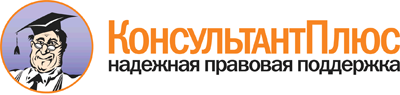  Закон Забайкальского края от 23.12.2016 N 1429-ЗЗК
(ред. от 17.02.2017)
"О бюджете Забайкальского края на 2017 год и плановый период 2018 и 2019 годов"
(принят Законодательным Собранием Забайкальского края 21.12.2016) Документ предоставлен КонсультантПлюс

www.consultant.ru 

Дата сохранения: 19.05.2017 
 23 декабря 2016 годаN 1429-ЗЗКПредседатель ЗаконодательногоСобрания Забайкальского краяИ.Д.ЛИХАНОВГубернаторЗабайкальского краяН.Н.ЖДАНОВАКод классификации доходов бюджетов Российской ФедерацииКод классификации доходов бюджетов Российской ФедерацииНаименование главных администраторов доходов бюджета края - территориальных органов (подразделений) федеральных органов исполнительной властикод главного администратора доходов бюджетакод вида доходов, код подвида доходовНаименование главных администраторов доходов бюджета края - территориальных органов (подразделений) федеральных органов исполнительной власти123Управление Федеральной службы по надзору в сфере природопользования (Росприроднадзора) по Забайкальскому краю0481 12 01010 01 0000 120Плата за выбросы загрязняющих веществ в атмосферный воздух стационарными объектами0481 12 01020 01 0000 120Плата за выбросы загрязняющих веществ в атмосферный воздух передвижными объектами0481 12 01030 01 0000 120Плата за сбросы загрязняющих веществ в водные объекты0481 12 01040 01 0000 120Плата за размещение отходов производства и потребления0481 12 01050 01 0000 120Плата за иные виды негативного воздействия на окружающую среду0481 12 01070 01 0000 120Плата за выбросы загрязняющих веществ, образующихся при сжигании на факельных установках и (или) рассеивании попутного нефтяного газаФедеральное агентство лесного хозяйства0531 16 27000 01 0000 140Денежные взыскания (штрафы) за нарушение законодательства Российской Федерации о пожарной безопасностиУправление Федеральной службы по надзору в сфере связи, информационных технологий и массовых коммуникаций по Забайкальскому краю (Управление Роскомнадзора по Забайкальскому краю)0961 08 07130 01 0000 110Государственная пошлина за государственную регистрацию средств массовой информации, продукция которых предназначена для распространения преимущественно на территории субъекта Российской Федерации, а также за выдачу дубликата свидетельства о такой регистрации0961 16 90020 02 0000 140Прочие поступления от денежных взысканий (штрафов) и иных сумм в возмещение ущерба, зачисляемые в бюджеты субъектов Российской ФедерацииУправление Федерального казначейства по Забайкальскому краю1001 03 02210 01 0000 110Акцизы на топливо печное бытовое, вырабатываемое из дизельных фракций прямой перегонки и (или) вторичного происхождения, кипящих в интервале температур от 280 до 360 градусов Цельсия, производимое на территории Российской Федерации1001 03 02230 01 0000 110Доходы от уплаты акцизов на дизельное топливо, подлежащие распределению между бюджетами субъектов Российской Федерации и местными бюджетами с учетом установленных дифференцированных нормативов отчислений в местные бюджеты1001 03 02240 01 0000 110Доходы от уплаты акцизов на моторные масла для дизельных и (или) карбюраторных (инжекторных) двигателей, подлежащие распределению между бюджетами субъектов Российской Федерации и местными бюджетами с учетом установленных дифференцированных нормативов отчислений в местные бюджеты1001 03 02250 01 0000 110Доходы от уплаты акцизов на автомобильный бензин, подлежащие распределению между бюджетами субъектов Российской Федерации и местными бюджетами с учетом установленных дифференцированных нормативов отчислений в местные бюджеты1001 03 02260 01 0000 110Доходы от уплаты акцизов на прямогонный бензин, подлежащие распределению между бюджетами субъектов Российской Федерации и местными бюджетами с учетом установленных дифференцированных нормативов отчислений в местные бюджетыУправление государственного автодорожного надзора по Забайкальскому краю Федеральной службы по надзору в сфере транспорта1061 16 27000 01 0000 140Денежные взыскания (штрафы) за нарушение законодательства Российской Федерации о пожарной безопасности1061 16 30012 01 0000 140Денежные взыскания (штрафы) за нарушение правил перевозки крупногабаритных и тяжеловесных грузов по автомобильным дорогам общего пользования регионального или межмуниципального значения1061 16 30020 01 0000 140Денежные взыскания (штрафы) за нарушение законодательства Российской Федерации о безопасности дорожного движения1061 16 90020 02 0000 140Прочие поступления от денежных взысканий (штрафов) и иных сумм в возмещение ущерба, зачисляемые в бюджеты субъектов Российской ФедерацииУправление Федеральной службы по надзору в сфере защиты прав потребителей и благополучия человека по Забайкальскому краю1411 16 25072 02 0000 140Денежные взыскания (штрафы) за нарушение лесного законодательства на лесных участках, находящихся в собственности субъектов Российской Федерации1411 16 25082 02 0000 140Денежные взыскания (штрафы) за нарушение водного законодательства, установленное на водных объектах, находящихся в собственности субъектов Российской Федерации1411 16 90020 02 0000 140Прочие поступления от денежных взысканий (штрафов) и иных сумм в возмещение ущерба, зачисляемые в бюджеты субъектов Российской ФедерацииУправление Федеральной антимонопольной службы по Забайкальскому краю1611 16 26000 01 0000 140Денежные взыскания (штрафы) за нарушение законодательства о рекламе1611 16 33020 02 0000 140Денежные взыскания (штрафы) за нарушение законодательства Российской Федерации о контрактной системе в сфере закупок товаров, работ, услуг для обеспечения государственных и муниципальных нужд для нужд субъектов Российской ФедерацииГлавное управление Министерства Российской Федерации по делам гражданской обороны, чрезвычайным ситуациям и ликвидации последствий стихийных бедствий по Забайкальскому краю1771 16 27000 01 0000 140Денежные взыскания (штрафы) за нарушение законодательства Российской Федерации о пожарной безопасности1771 16 90020 02 0000 140Прочие поступления от денежных взысканий (штрафов) и иных сумм в возмещение ущерба, зачисляемые в бюджеты субъектов Российской ФедерацииУправление Федеральной налоговой службы по Забайкальскому краю1821 01 01000 00 0000 110Налог на прибыль организаций*1821 01 02000 01 0000 110Налог на доходы физических лиц1821 03 02000 01 0000 110Акцизы по подакцизным товарам (продукции), производимым на территории Российской Федерации*1821 03 02100 01 0000 110Акцизы на пиво, производимое на территории Российской Федерации1821 03 02120 01 0000 110Акцизы на сидр, пуаре, медовуху, производимые на территории Российской Федерации1821 05 01000 00 0000 110Налог, взимаемый в связи с применением упрощенной системы налогообложения1821 06 02000 02 0000 110Налог на имущество организаций1821 06 04000 02 0000 110Транспортный налог1821 06 05000 02 0000 110Налог на игорный бизнес1821 07 01000 01 0000 110Налог на добычу полезных ископаемых*1821 07 04000 01 0000 110Сборы за пользование объектами животного мира и за пользование объектами водных биологических ресурсов*1821 08 02000 01 0000 110Государственная пошлина по делам, рассматриваемым Конституционным Судом Российской Федерации и конституционными (уставными) судами субъектов Российской Федерации*1821 08 07010 01 8000 110Государственная пошлина за государственную регистрацию юридического лица, физических лиц в качестве индивидуальных предпринимателей, изменений, вносимых в учредительные документы юридического лица, за государственную регистрацию ликвидации юридического лица и другие юридически значимые действия (при обращении через многофункциональные центры)1821 09 00000 00 0000 000Задолженность и перерасчеты по отмененным налогам, сборам и иным обязательным платежам*1821 12 02030 01 0000 120Регулярные платежи за пользование недрами при пользовании недрами на территории Российской Федерации1821 16 03020 02 0000 140Денежные взыскания (штрафы) за нарушение законодательства о налогах и сборах, предусмотренные статьей 129.2 Налогового кодекса Российской ФедерацииФедеральное казенное учреждение "Управление финансового обеспечения Министерства обороны Российской Федерации по Забайкальскому краю"1871 16 30020 01 0000 140Денежные взыскания (штрафы) за нарушение законодательства Российской Федерации о безопасности дорожного движенияУправление Министерства внутренних дел Российской Федерации по Забайкальскому краю1881 08 06000 01 8003 110Государственная пошлина за совершение действий, связанных с приобретением гражданства Российской Федерации или выходом из гражданства Российской Федерации, а также с въездом в Российскую Федерацию или выездом из Российской Федерации (при обращении через многофункциональные центры)1881 08 06000 01 8004 110Государственная пошлина за совершение действий, связанных с приобретением гражданства Российской Федерации или выходом из гражданства Российской Федерации, а также с въездом в Российскую Федерацию или выездом из Российской Федерации (государственная пошлина за выдачу паспорта, удостоверяющего личность гражданина Российской Федерации за пределами территории Российской Федерации, содержащего электронный носитель информации (паспорта нового поколения) (при обращении через многофункциональные центры)1881 08 06000 01 8005 110Государственная пошлина за совершение действий, связанных с приобретением гражданства Российской Федерации или выходом из гражданства Российской Федерации, а также с въездом в Российскую Федерацию или выездом из Российской Федерации (государственная пошлина за выдачу паспорта, удостоверяющего личность гражданина Российской Федерации за пределами территории Российской Федерации, гражданину Российской Федерации в возрасте до 14 лет (при обращении через многофункциональные центры)1881 08 07100 01 8034 110Государственная пошлина за выдачу и обмен паспорта гражданина Российской Федерации (государственная пошлина за выдачу паспорта гражданина Российской Федерации (при обращении через многофункциональные центры)1881 08 07100 01 8035 110Государственная пошлина за выдачу и обмен паспорта гражданина Российской Федерации (государственная пошлина за выдачу паспорта гражданина Российской Федерации взамен утраченного или пришедшего в негодность (при обращении через многофункциональные центры)1881 08 07141 01 8000 110Государственная пошлина за государственную регистрацию транспортных средств и иные юридически значимые действия уполномоченных федеральных государственных органов, связанные с изменением и выдачей документов на транспортные средства, регистрационных знаков, водительских удостоверений (при обращении через многофункциональные центры)1881 16 21020 02 0000 140Денежные взыскания (штрафы) и иные суммы, взыскиваемые с лиц, виновных в совершении преступлений, и в возмещение ущерба имуществу, зачисляемые в бюджеты субъектов Российской Федерации1881 16 25082 02 0000 140Денежные взыскания (штрафы) за нарушение водного законодательства, установленное на водных объектах, находящихся в собственности субъектов Российской Федерации1881 16 26000 01 0000 140Денежные взыскания (штрафы) за нарушение законодательства о рекламе1881 16 30012 01 0000 140Денежные взыскания (штрафы) за нарушение правил перевозки крупногабаритных и тяжеловесных грузов по автомобильным дорогам общего пользования регионального или межмуниципального значения1881 16 30020 01 0000 140Денежные взыскания (штрафы) за нарушение законодательства Российской Федерации о безопасности дорожного движения1881 16 90020 02 0000 140Прочие поступления от денежных взысканий (штрафов) и иных сумм в возмещение ущерба, зачисляемые в бюджеты субъектов Российской ФедерацииУправление Министерства юстиции Российской Федерации по Забайкальскому краю3181 08 07110 01 0102 110Государственная пошлина за государственную регистрацию межрегиональных, региональных и местных общественных объединений, отделений общественных объединений, а также за государственную регистрацию изменений их учредительных документов (государственная пошлина за государственную регистрацию отделений общероссийских общественных организаций инвалидов)3181 08 07110 01 0103 110Государственная пошлина за государственную регистрацию межрегиональных, региональных и местных общественных объединений, отделений общественных объединений, а также за государственную регистрацию изменений их учредительных документов (государственная пошлина за государственную регистрацию иных общественных объединений (отделений общественных объединений)3181 08 07120 01 0000 110Государственная пошлина за государственную регистрацию политических партий и региональных отделений политических партийУправление Федеральной службы государственной регистрации, кадастра и картографии по Забайкальскому краю3211 08 07020 01 8000 110Государственная пошлина за государственную регистрацию прав, ограничений (обременений) прав на недвижимое имущество и сделок с ним (при обращении через многофункциональные центры)Управление Федеральной службы судебных приставов по Забайкальскому краю3221 16 21020 02 0000 140Денежные взыскания (штрафы) и иные суммы, взыскиваемые с лиц, виновных в совершении преступлений, и в возмещение ущерба имуществу, зачисляемые в бюджеты субъектов Российской ФедерацииПрокуратура Забайкальского края4151 16 90020 02 0000 140Прочие поступления от денежных взысканий (штрафов) и иных сумм в возмещение ущерба, зачисляемые в бюджеты субъектов Российской ФедерацииДоходы бюджета края, администрирование которых может осуществляться главными администраторами доходов бюджета края0001 08 06000 01 8003 110Государственная пошлина за совершение действий, связанных с приобретением гражданства Российской Федерации или выходом из гражданства Российской Федерации, а также с въездом в Российскую Федерацию или выездом из Российской Федерации (государственная пошлина за выдачу паспорта, удостоверяющего личность гражданина Российской Федерации за пределами территории Российской Федерации (при обращении через многофункциональные центры)0001 08 06000 01 8004 110Государственная пошлина за совершение действий, связанных с приобретением гражданства Российской Федерации или выходом из гражданства Российской Федерации, а также с въездом в Российскую Федерацию или выездом из Российской Федерации (государственная пошлина за выдачу паспорта, удостоверяющего личность гражданина Российской Федерации за пределами территории Российской Федерации, содержащего электронный носитель информации (паспорта нового поколения) (при обращении через многофункциональные центры)0001 08 06000 01 8005 110Государственная пошлина за совершение действий, связанных с приобретением гражданства Российской Федерации или выходом из гражданства Российской Федерации, а также с въездом в Российскую Федерацию или выездом из Российской Федерации (государственная пошлина за выдачу паспорта, удостоверяющего личность гражданина Российской Федерации за пределами территории Российской Федерации, гражданину Российской Федерации в возрасте до 14 лет (при обращении через многофункциональные центры)0001 08 06000 01 8006 110Государственная пошлина за совершение действий, связанных с приобретением гражданства Российской Федерации или выходом из гражданства Российской Федерации, а также с въездом в Российскую Федерацию или выездом из Российской Федерации (государственная пошлина за выдачу паспорта, удостоверяющего личность гражданина Российской Федерации за пределами территории Российской Федерации, содержащего электронный носитель информации (паспорта нового поколения), гражданину Российской Федерации в возрасте до 14 лет (при обращении через многофункциональные центры)0001 08 06000 01 8007 110Государственная пошлина за совершение действий, связанных с приобретением гражданства Российской Федерации или выходом из гражданства Российской Федерации, а также с въездом в Российскую Федерацию или выездом из Российской Федерации (государственная пошлина за внесение изменений в паспорт, удостоверяющего личность гражданина Российской Федерации за пределами территории Российской Федерации (при обращении через многофункциональные центры)0001 08 07010 01 8000 110Государственная пошлина за государственную регистрацию юридического лица, физических лиц в качестве индивидуальных предпринимателей, изменений, вносимых в учредительные документы юридического лица, за государственную регистрацию ликвидации юридического лица и другие юридически значимые действия (при обращении через многофункциональные центры)0001 08 07020 01 8000 110Государственная пошлина за государственную регистрацию прав, ограничений (обременений) прав на недвижимое имущество и сделок с ним (при обращении через многофункциональные центры)0001 08 07081 01 8300 110Государственная пошлина за совершение действий, связанных с лицензированием, с проведением аттестации в случаях, если такая аттестация предусмотрена законодательством Российской Федерации, зачисляемая в федеральный бюджет (государственная пошлина за предоставление лицензии (при обращении через многофункциональные центры)0001 08 07100 01 8034 110Государственная пошлина за выдачу и обмен паспорта гражданина Российской Федерации (государственная пошлина за выдачу паспорта гражданина Российской Федерации (при обращении через многофункциональные центры)0001 08 07100 01 8035 110Государственная пошлина за выдачу и обмен паспорта гражданина Российской Федерации (государственная пошлина за выдачу паспорта гражданина Российской Федерации взамен утраченного или пришедшего в негодность (при обращении через многофункциональные центры)0001 08 07141 01 8000 110Государственная пошлина за государственную регистрацию транспортных средств и иные юридически значимые действия уполномоченных федеральных государственных органов, связанные с изменением и выдачей документов на транспортные средства, регистрационных знаков, водительских удостоверений (при обращении через многофункциональные центры)0001 16 33020 02 0000 140Денежные взыскания (штрафы) за нарушение законодательства Российской Федерации о контрактной системе в сфере закупок товаров, работ, услуг для обеспечения государственных и муниципальных нужд для нужд субъектов Российской Федерации0001 16 35010 02 0000 140Суммы по искам о возмещении вреда, причиненного окружающей среде, подлежащие зачислению в бюджеты субъектов Российской Федерации0001 16 90020 02 0000 140Прочие поступления от денежных взысканий (штрафов) и иных сумм в возмещение ущерба, зачисляемые в бюджеты субъектов Российской ФедерацииКод классификации доходов бюджетов Российской ФедерацииКод классификации доходов бюджетов Российской ФедерацииНаименование главных администраторов доходов бюджета края - органов государственной власти и государственных органов Забайкальского краякод главного администратора доходов бюджетакод вида доходов, код подвида доходовНаименование главных администраторов доходов бюджета края - органов государственной власти и государственных органов Забайкальского края123Администрация Губернатора Забайкальского края0011 13 02992 02 0000 130Прочие доходы от компенсации затрат бюджетов субъектов Российской Федерации0011 16 90020 02 0000 140Прочие поступления от денежных взысканий (штрафов) и иных сумм в возмещение ущерба, зачисляемые в бюджеты субъектов Российской Федерации0011 17 01020 02 0000 180Невыясненные поступления, зачисляемые в бюджеты субъектов Российской ФедерацииМинистерство финансов Забайкальского края0021 11 02020 02 0000 120Доходы от размещения временно свободных средств бюджетов субъектов Российской Федерации0021 11 03020 02 0000 120Проценты, полученные от предоставления бюджетных кредитов внутри страны за счет средств бюджетов субъектов Российской Федерации0021 13 02992 02 0000 130Прочие доходы от компенсации затрат бюджетов субъектов Российской Федерации0021 16 18020 02 0000 140Денежные взыскания (штрафы) за нарушение бюджетного законодательства (в части бюджетов субъектов Российской Федерации)0021 16 32000 02 0000 140Денежные взыскания, налагаемые в возмещение ущерба, причиненного в результате незаконного или нецелевого использования бюджетных средств (в части бюджетов субъектов Российской Федерации)0021 16 33020 02 0000 140Денежные взыскания (штрафы) за нарушение законодательства Российской Федерации о контрактной системе в сфере закупок товаров, работ, услуг для обеспечения государственных и муниципальных нужд для нужд субъектов Российской Федерации0021 16 42020 02 0000 140Денежные взыскания (штрафы) за нарушение условий договоров (соглашений) о предоставлении бюджетных кредитов за счет средств бюджетов субъектов Российской Федерации0021 17 01020 02 0000 180Невыясненные поступления, зачисляемые в бюджеты субъектов Российской Федерации0021 17 05020 02 0000 180Прочие неналоговые доходы бюджетов субъектов Российской Федерации0021 17 11000 02 0000 180Возврат декларационного платежа, уплаченного в период с 1 марта 2007 года и до 1 января 2008 года при упрощенном декларировании доходов0022 02 15001 02 0000 151Дотации бюджетам субъектов Российской Федерации на выравнивание бюджетной обеспеченности0022 02 15009 02 0000 151Дотации бюджетам субъектов Российской Федерации на частичную компенсацию дополнительных расходов на повышение оплаты труда работников бюджетной сферы0022 02 15010 02 0000 151Дотации бюджетам субъектов Российской Федерации, связанные с особым режимом безопасного функционирования закрытых административно-территориальных образований0022 02 35118 02 0000 151Субвенции бюджетам субъектов Российской Федерации на осуществление первичного воинского учета на территориях, где отсутствуют военные комиссариаты0022 02 35900 02 0000 151Единая субвенция бюджетам субъектов Российской Федерации и бюджету г. Байконура0022 18 60010 02 0000 151Доходы бюджетов субъектов Российской Федерации от возврата прочих остатков субсидий, субвенций и иных межбюджетных трансфертов, имеющих целевое назначение, прошлых лет из бюджетов муниципальных образований0022 19 25064 02 0000 151Возврат остатков субсидий на государственную поддержку малого и среднего предпринимательства, включая крестьянские (фермерские) хозяйства, из бюджетов субъектов Российской Федерации0022 19 90000 02 0000 151Возврат прочих остатков субсидий, субвенций и иных межбюджетных трансфертов, имеющих целевое назначение, прошлых лет из бюджетов субъектов Российской ФедерацииМинистерство здравоохранения Забайкальского края0031 13 01992 02 0000 130Прочие доходы от оказания платных услуг (работ) получателями средств бюджетов субъектов Российской Федерации0031 13 02992 02 0000 130Прочие доходы от компенсации затрат бюджетов субъектов Российской Федерации0031 16 33020 02 0000 140Денежные взыскания (штрафы) за нарушение законодательства Российской Федерации о контрактной системе в сфере закупок товаров, работ, услуг для обеспечения государственных и муниципальных нужд для нужд субъектов Российской Федерации0031 16 90020 02 0000 140Прочие поступления от денежных взысканий (штрафов) и иных сумм в возмещение ущерба, зачисляемые в бюджеты субъектов Российской Федерации0031 17 01020 02 0000 180Невыясненные поступления, зачисляемые в бюджеты субъектов Российской Федерации0031 17 05020 02 0000 180Прочие неналоговые доходы бюджетов субъектов Российской Федерации0032 02 25382 02 0000 151Субсидии бюджетам субъектов Российской Федерации на реализацию отдельных мероприятий государственной программы Российской Федерации "Развитие здравоохранения"0032 02 35460 02 0000 151Субвенции бюджетам субъектов Российской Федерации на оказание отдельным категориям граждан социальной услуги по обеспечению лекарственными препаратами для медицинского применения по рецептам на лекарственные препараты, медицинскими изделиями по рецептам на медицинские изделия, а также специализированными продуктами лечебного питания для детей-инвалидов0032 02 45136 02 0000 151Межбюджетные трансферты, передаваемые бюджетам субъектов Российской Федерации на осуществление единовременных выплат медицинским работникам0032 02 45161 02 0000 151Межбюджетные трансферты, передаваемые бюджетам субъектов Российской Федерации на реализацию отдельных полномочий в области лекарственного обеспечения0032 07 02030 02 0000 180Прочие безвозмездные поступления в бюджеты субъектов Российской Федерации0032 18 02010 02 0000 180Доходы бюджетов субъектов Российской Федерации от возврата бюджетными учреждениями остатков субсидий прошлых лет0032 18 02020 02 0000 180Доходы бюджетов субъектов Российской Федерации от возврата автономными учреждениями остатков субсидий прошлых лет0032 18 71030 02 0000 151Доходы бюджетов субъектов Российской Федерации от возврата прочих остатков субсидий, субвенций и иных межбюджетных трансфертов, имеющих целевое назначение, прошлых лет из бюджетов государственных внебюджетных фондов0032 19 51360 02 0000 151Возврат остатков межбюджетных трансфертов прошлых лет на осуществление единовременных выплат медицинским работникам из бюджетов субъектов Российской ФедерацииМинистерство культуры Забайкальского края0041 13 01992 02 0000 130Прочие доходы от оказания платных услуг (работ) получателями средств бюджетов субъектов Российской Федерации0041 13 02992 02 0000 130Прочие доходы от компенсации затрат бюджетов субъектов Российской Федерации0041 16 90020 02 0000 140Прочие поступления от денежных взысканий (штрафов) и иных сумм в возмещение ущерба, зачисляемые в бюджеты субъектов Российской Федерации0041 17 01020 02 0000 180Невыясненные поступления, зачисляемые в бюджеты субъектов Российской Федерации0041 17 05020 02 0000 180Прочие неналоговые доходы бюджетов субъектов Российской Федерации0042 02 25519 02 0000 151Субсидия бюджетам субъектов Российской Федерации на поддержку отрасли культуры0042 02 25558 02 0000 151Субсидии бюджетам субъектов Российской Федерации на обеспечение развития и укрепление материально-технической базы муниципальных домов культуры, поддержку творческой деятельности муниципальных театров в городах численностью до 300 тысяч жителей0042 18 02010 02 0000 180Доходы бюджетов субъектов Российской Федерации от возврата бюджетными учреждениями остатков субсидий прошлых лет0042 18 02020 02 0000 180Доходы бюджетов субъектов Российской Федерации от возврата автономными учреждениями остатков субсидий прошлых лет0042 18 60010 02 0000 151Доходы бюджетов субъектов Российской Федерации от возврата прочих остатков субсидий, субвенций и иных межбюджетных трансфертов, имеющих целевое назначение, прошлых лет из бюджетов муниципальных образований0042 19 90000 02 0000 151Возврат прочих остатков субсидий, субвенций и иных межбюджетных трансфертов, имеющих целевое назначение, прошлых лет из бюджетов субъектов Российской ФедерацииАдминистрация Агинского Бурятского округа Забайкальского края0061 13 02992 02 0000 130Прочие доходы от компенсации затрат бюджетов субъектов Российской Федерации0061 17 01020 02 0000 180Невыясненные поступления, зачисляемые в бюджеты субъектов Российской ФедерацииМинистерство труда и социальной защиты населения Забайкальского края0091 13 01992 02 0000 130Прочие доходы от оказания платных услуг (работ) получателями средств бюджетов субъектов Российской Федерации0091 13 02992 02 0000 130Прочие доходы от компенсации затрат бюджетов субъектов Российской Федерации0091 16 90020 02 0000 140Прочие поступления от денежных взысканий (штрафов) и иных сумм в возмещение ущерба, зачисляемые в бюджеты субъектов Российской Федерации0091 17 01020 02 0000 180Невыясненные поступления, зачисляемые в бюджеты субъектов Российской Федерации0091 17 05020 02 0000 180Прочие неналоговые доходы бюджетов субъектов Российской Федерации0092 02 25027 02 0000 151Субсидии бюджетам субъектов Российской Федерации на реализацию мероприятий государственной программы Российской Федерации "Доступная среда" на 2011 - 2020 годы0092 02 25082 02 0000 151Субсидии бюджетам субъектов Российской Федерации на предоставление жилых помещений детям-сиротам и детям, оставшимся без попечения родителей, лицам из их числа по договорам найма специализированных жилых помещений0092 02 25086 02 0000 151Субсидии бюджетам субъектов Российской Федерации на реализацию мероприятий, предусмотренных региональной программой переселения, включенной в Государственную программу по оказанию содействия добровольному переселению в Российскую Федерацию соотечественников, проживающих за рубежом0092 02 35134 02 0000 151Субвенции бюджетам субъектов Российской Федерации на осуществление полномочий по обеспечению жильем отдельных категорий граждан, установленных Федеральным законом от 12 января 1995 года N 5-ФЗ "О ветеранах", в соответствии с Указом Президента Российской Федерации от 7 мая 2008 года N 714 "Об обеспечении жильем ветеранов Великой Отечественной войны 1941-1945 годов"0092 02 35135 02 0000 151Субвенции бюджетам субъектов Российской Федерации на осуществление полномочий по обеспечению жильем отдельных категорий граждан, установленных федеральными законами от 12 января 1995 года N 5-ФЗ "О ветеранах" и от 24 ноября 1995 года N 181-ФЗ "О социальной защите инвалидов в Российской Федерации"0092 02 35137 02 0000 151Субвенции бюджетам субъектов Российской Федерации на осуществление переданных полномочий Российской Федерации по предоставлению отдельных мер социальной поддержки граждан, подвергшихся воздействию радиации0092 02 35220 02 0000 151Субвенции бюджетам субъектов Российской Федерации на осуществление переданного полномочия Российской Федерации по осуществлению ежегодной денежной выплаты лицам, награжденным нагрудным знаком "Почетный донор России"0092 02 35240 02 0000 151Субвенции бюджетам субъектов Российской Федерации на выплату государственного единовременного пособия и ежемесячной денежной компенсации гражданам при возникновении поствакцинальных осложнений0092 02 35250 02 0000 151Субвенции бюджетам субъектов Российской Федерации на оплату жилищно-коммунальных услуг отдельным категориям граждан0092 02 35260 02 0000 151Субвенции бюджетам субъектов Российской Федерации на выплату единовременного пособия при всех формах устройства детей, лишенных родительского попечения, в семью0092 02 35270 02 0000 151Субвенции бюджетам субъектов Российской Федерации на выплату единовременного пособия беременной жене военнослужащего, проходящего военную службу по призыву, а также ежемесячного пособия на ребенка военнослужащего, проходящего военную службу по призыву0092 02 35280 02 0000 151Субвенции бюджетам субъектов Российской Федерации на выплаты инвалидам компенсаций страховых премий по договорам обязательного страхования гражданской ответственности владельцев транспортных средств0092 02 35290 02 0000 151Субвенции бюджетам субъектов Российской Федерации на реализацию полномочий Российской Федерации по осуществлению социальных выплат безработным гражданам0092 02 35380 02 0000 151Субвенции бюджетам субъектов Российской Федерации на выплату государственных пособий лицам, не подлежащим обязательному социальному страхованию на случай временной нетрудоспособности и в связи с материнством, и лицам, уволенным в связи с ликвидацией организаций (прекращением деятельности, полномочий физическими лицами)0092 18 02010 02 0000 180Доходы бюджетов субъектов Российской Федерации от возврата бюджетными учреждениями остатков субсидий прошлых лет0092 18 02020 02 0000 180Доходы бюджетов субъектов Российской Федерации от возврата автономными учреждениями остатков субсидий прошлых лет0092 18 25027 02 0000 151Доходы бюджетов субъектов Российской Федерации от возврата остатков субсидий на мероприятия государственной программы Российской Федерации "Доступная среда" на 2011 - 2020 годы из бюджетов муниципальных образований0092 18 29999 02 0000 151Доходы бюджетов субъектов Российской Федерации от возврата остатков прочих субсидий из федерального бюджета0092 18 39999 02 0000 151Доходы бюджетов субъектов Российской Федерации от возврата остатков прочих субвенций из федерального бюджета0092 18 45457 02 0000 151Доходы бюджетов субъектов Российской Федерации от возврата остатков иных межбюджетных трансфертов на финансовое обеспечение мероприятий, связанных с отдыхом и оздоровлением детей, находящихся в трудной жизненной ситуации, из бюджетов муниципальных образований0092 18 49999 02 0000 151Доходы бюджетов субъектов Российской Федерации от возврата остатков прочих межбюджетных трансфертов из федерального бюджета0092 18 60010 02 0000 151Доходы бюджетов субъектов Российской Федерации от возврата прочих остатков субсидий, субвенций и иных межбюджетных трансфертов, имеющих целевое назначение, прошлых лет из бюджетов муниципальных образований0092 18 71020 02 0000 151Доходы бюджетов субъектов Российской Федерации от возврата остатков прочих субсидий, субвенций и иных межбюджетных трансфертов, имеющих целевое назначение, прошлых лет из бюджета Пенсионного фонда Российской Федерации0092 19 25027 02 0000 151Возврат остатков субсидий на мероприятия государственной программы Российской Федерации "Доступная среда" на 2011 - 2020 годы из бюджетов субъектов Российской Федерации0092 19 45457 02 0000 151Возврат остатков иных межбюджетных трансфертов на финансовое обеспечение мероприятий, связанных с отдыхом и оздоровлением детей, находящихся в трудной жизненной ситуации, из бюджетов субъектов Российской Федерации0092 19 90000 02 0000 151Возврат прочих остатков субсидий, субвенций и иных межбюджетных трансфертов, имеющих целевое назначение, прошлых лет из бюджетов субъектов Российской ФедерацииМинистерство физической культуры и спорта Забайкальского края0111 08 07340 01 0000 110Государственная пошлина за выдачу свидетельства о государственной аккредитации региональной спортивной федерации0111 13 01992 02 0000 130Прочие доходы от оказания платных услуг (работ) получателями средств бюджетов субъектов Российской Федерации0111 13 02992 02 0000 130Прочие доходы от компенсации затрат бюджетов субъектов Российской Федерации0111 17 01020 02 0000 180Невыясненные поступления, зачисляемые в бюджеты субъектов Российской Федерации0111 17 05020 02 0000 180Прочие неналоговые доходы бюджетов субъектов Российской Федерации0112 18 02010 02 0000 180Доходы бюджетов субъектов Российской Федерации от возврата бюджетными учреждениями остатков субсидий прошлых лет0112 18 02020 02 0000 180Доходы бюджетов субъектов Российской Федерации от возврата автономными учреждениями остатков субсидий прошлых лет0112 19 25495 02 0000 151Возврат остатков субсидий на финансовое обеспечение мероприятий федеральной целевой программы "Развитие физической культуры и спорта в Российской Федерации на 2016 - 2020 годы" из бюджетов субъектов Российской ФедерацииДепартамент по гражданской обороне и пожарной безопасности Забайкальского края0121 13 01992 02 0000 130Прочие доходы от оказания платных услуг (работ) получателями средств бюджетов субъектов Российской Федерации0121 13 02992 02 0000 130Прочие доходы от компенсации затрат бюджетов субъектов Российской Федерации0121 16 90020 02 0000 140Прочие поступления от денежных взысканий (штрафов) и иных сумм в возмещение ущерба, зачисляемые в бюджеты субъектов Российской Федерации0121 17 01020 02 0000 180Невыясненные поступления, зачисляемые в бюджеты субъектов Российской Федерации0121 17 05020 02 0000 180Прочие неналоговые доходы бюджетов субъектов Российской Федерации0122 02 20051 02 0000 151Субсидии бюджетам субъектов Российской Федерации на реализацию федеральных целевых программДепартамент управления делами Губернатора Забайкальского края0141 13 01992 02 0000 130Прочие доходы от оказания платных услуг (работ) получателями средств бюджетов субъектов Российской Федерации0141 13 02992 02 0000 130Прочие доходы от компенсации затрат бюджетов субъектов Российской Федерации0141 17 01020 02 0000 180Невыясненные поступления, зачисляемые в бюджеты субъектов Российской Федерации0141 17 05020 02 0000 180Прочие неналоговые доходы бюджетов субъектов Российской Федерации0142 02 45141 02 0000 151Межбюджетные трансферты, передаваемые бюджетам субъектов Российской Федерации на обеспечение деятельности депутатов Государственной Думы и их помощников в избирательных округах0142 02 45142 02 0000 151Межбюджетные трансферты, передаваемые бюджетам субъектов Российской Федерации на обеспечение членов Совета Федерации и их помощников в субъектах Российской Федерации0142 18 60010 02 0000 151Доходы бюджетов субъектов Российской Федерации от возврата прочих остатков субсидий, субвенций и иных межбюджетных трансфертов, имеющих целевое назначение, прошлых лет из бюджетов муниципальных образованийМинистерство международного сотрудничества и внешнеэкономических связей Забайкальского края0151 13 02992 02 0000 130Прочие доходы от компенсации затрат бюджетов субъектов Российской Федерации0151 17 01020 02 0000 180Невыясненные поступления, зачисляемые в бюджеты субъектов Российской ФедерацииДепартамент государственного имущества и земельных отношений Забайкальского края0171 11 01020 02 0000 120Доходы в виде прибыли, приходящейся на доли в уставных (складочных) капиталах хозяйственных товариществ и обществ, или дивидендов по акциям, принадлежащим субъектам Российской Федерации0171 11 02082 02 0000 120Доходы от размещения сумм, аккумулируемых в ходе проведения аукционов по продаже акций, находящихся в собственности субъектов Российской Федерации0171 11 05022 02 0000 120Доходы, получаемые в виде арендной платы, а также средства от продажи права на заключение договоров аренды за земли, находящиеся в собственности субъектов Российской Федерации (за исключением земельных участков бюджетных и автономных учреждений субъектов Российской Федерации)0171 11 05026 04 0000 120Доходы, получаемые в виде арендной платы за земельные участки, которые расположены в границах городских округов, находятся в федеральной собственности и осуществление полномочий по управлению и распоряжению которыми передано органам государственной власти субъектов Российской Федерации, а также средства от продажи права на заключение договоров аренды указанных земельных участков0171 11 05026 05 0000 120Доходы, получаемые в виде арендной платы за земельные участки, которые расположены в границах межселенных территорий муниципальных районов, находятся в федеральной собственности и осуществление полномочий по управлению и распоряжению которыми передано органам государственной власти субъектов Российской Федерации, а также средства от продажи права на заключение договоров аренды указанных земельных участков0171 11 05026 10 0000 120Доходы, получаемые в виде арендной платы за земельные участки, которые расположены в границах сельских поселений, находятся в федеральной собственности и осуществление полномочий по управлению и распоряжению которыми передано органам государственной власти субъектов Российской Федерации, а также средства от продажи права на заключение договоров аренды указанных земельных участков0171 11 05026 13 0000 120Доходы, получаемые в виде арендной платы за земельные участки, которые расположены в границах городских поселений, находятся в федеральной собственности и осуществление полномочий по управлению и распоряжению которыми передано органам государственной власти субъектов Российской Федерации, а также средства от продажи права на заключение договоров аренды указанных земельных участков0171 11 05027 02 0000 120Доходы, получаемые в виде арендной платы за земельные участки, расположенные в полосе отвода автомобильных дорог общего пользования регионального или межмуниципального значения, находящихся в собственности субъектов Российской Федерации0171 11 05032 02 0000 120Доходы от сдачи в аренду имущества, находящегося в оперативном управлении органов государственной власти субъектов Российской Федерации и созданных ими учреждений (за исключением имущества бюджетных и автономных учреждений субъектов Российской Федерации)0171 11 05072 02 0000 120Доходы от сдачи в аренду имущества, составляющего казну субъекта Российской Федерации (за исключением земельных участков)0171 11 05322 02 0000 120Плата по соглашениям об установлении сервитута, заключенным органами исполнительной власти субъектов Российской Федерации, государственными или муниципальными предприятиями либо государственными или муниципальными учреждениями в отношении земельных участков, находящихся в собственности субъектов Российской Федерации0171 11 07012 02 0000 120Доходы от перечисления части прибыли, остающейся после уплаты налогов и иных обязательных платежей государственных унитарных предприятий субъектов Российской Федерации0171 11 08020 02 0000 120Средства, получаемые от передачи имущества, находящегося в собственности субъектов Российской Федерации (за исключением имущества автономных учреждений субъектов Российской Федерации, а также имущества государственных унитарных предприятий субъектов Российской Федерации, в том числе казенных) в залог, в доверительное управление0171 11 09042 02 0000 120Прочие поступления от использования имущества, находящегося в собственности субъектов Российской Федерации (за исключением имущества бюджетных и автономных учреждений субъектов Российской Федерации, а также имущества государственных унитарных предприятий субъектов Российской Федерации, в том числе казенных)0171 13 02992 02 0000 130Прочие доходы от компенсации затрат бюджетов субъектов Российской Федерации0171 14 01020 02 0000 410Доходы от продажи квартир, находящихся в собственности субъектов Российской Федерации0171 14 02022 02 0000 410Доходы от реализации имущества, находящегося в оперативном управлении учреждений, находящихся в ведении органов государственной власти субъектов Российской Федерации (за исключением имущества бюджетных и автономных учреждений субъектов Российской Федерации), в части реализации основных средств по указанному имуществу0171 14 02022 02 0000 440Доходы от реализации имущества, находящегося в оперативном управлении учреждений, находящихся в ведении органов государственной власти субъектов Российской Федерации (за исключением имущества бюджетных и автономных учреждений субъектов Российской Федерации), в части реализации материальных запасов по указанному имуществу0171 14 02023 02 0000 410Доходы от реализации иного имущества, находящегося в собственности субъектов Российской Федерации (за исключением имущества бюджетных и автономных учреждений субъектов Российской Федерации, а также имущества государственных унитарных предприятий субъектов Российской Федерации, в том числе казенных), в части реализации основных средств по указанному имуществу0171 14 02023 02 0000 440Доходы от реализации иного имущества, находящегося в собственности субъектов Российской Федерации (за исключением имущества бюджетных и автономных учреждений субъектов Российской Федерации, а также имущества государственных унитарных предприятий субъектов Российской Федерации, в том числе казенных), в части реализации материальных запасов по указанному имуществу0171 14 06022 02 0000 430Доходы от продажи земельных участков, находящихся в собственности субъектов Российской Федерации (за исключением земельных участков бюджетных и автономных учреждений субъектов Российской Федерации)0171 14 06032 04 0000 430Доходы от продажи земельных участков, которые расположены в границах городских округов, находятся в федеральной собственности и осуществление полномочий по управлению и распоряжению которыми передано органам государственной власти субъектов Российской Федерации0171 14 06033 05 0000 430Доходы от продажи земельных участков, которые расположены в границах межселенных территорий муниципальных районов, находятся в федеральной собственности и осуществление полномочий по управлению и распоряжению которыми передано органам государственной власти субъектов Российской Федерации0171 14 06033 10 0000 430Доходы от продажи земельных участков, которые расположены в границах сельских поселений, находятся в федеральной собственности и осуществление полномочий по управлению и распоряжению которыми передано органам государственной власти субъектов Российской Федерации0171 14 06033 13 0000 430Доходы от продажи земельных участков, которые расположены в границах городских поселений, находятся в федеральной собственности и осуществление полномочий по управлению и распоряжению которыми передано органам государственной власти субъектов Российской Федерации0171 14 06322 02 0000 430Плата за увеличение площади земельных участков, находящихся в частной собственности, в результате перераспределения таких земельных участков и земельных участков, находящихся в собственности субъектов Российской Федерации0171 14 07020 04 0000 410Доходы от продажи недвижимого имущества одновременно с занятыми такими объектами недвижимого имущества земельными участками, которые расположены в границах городских округов, находятся в федеральной собственности и осуществление полномочий по управлению и распоряжению которыми передано органам государственной власти субъектов Российской Федерации0171 14 07030 05 0000 410Доходы от продажи недвижимого имущества одновременно с занятыми такими объектами недвижимого имущества земельными участками, которые расположены в границах межселенных территорий муниципальных районов, находятся в федеральной собственности и осуществление полномочий по управлению и распоряжению которыми передано органам государственной власти субъектов Российской Федерации0171 14 07030 10 0000 410Доходы от продажи недвижимого имущества одновременно с занятыми такими объектами недвижимого имущества земельными участками, которые расположены в границах сельских поселений, находятся в федеральной собственности и осуществление полномочий по управлению и распоряжению которыми передано органам государственной власти субъектов Российской Федерации0171 14 07030 13 0000 410Доходы от продажи недвижимого имущества одновременно с занятыми такими объектами недвижимого имущества земельными участками, которые расположены в границах городских поселений, находятся в федеральной собственности и осуществление полномочий по управлению и распоряжению которыми передано органам государственной власти субъектов Российской Федерации0171 15 02020 02 0000 140Платежи, взимаемые государственными органами (организациями) субъектов Российской Федерации за выполнение определенных функций0171 16 33020 02 0000 140Денежные взыскания (штрафы) за нарушение законодательства Российской Федерации о контрактной системе в сфере закупок товаров, работ, услуг для обеспечения государственных и муниципальных нужд для нужд субъектов Российской Федерации0171 16 90020 02 0000 140Прочие поступления от денежных взысканий (штрафов) и иных сумм в возмещение ущерба, зачисляемые в бюджеты субъектов Российской Федерации0171 17 01020 02 0000 180Невыясненные поступления, зачисляемые в бюджеты субъектов Российской Федерации0172 18 02020 02 0000 180Доходы бюджетов субъектов Российской Федерации от возврата автономными учреждениями остатков субсидий прошлых летРегиональная служба по тарифам и ценообразованию Забайкальского края0191 08 07082 01 0000 110Государственная пошлина за совершение действий, связанных с лицензированием, с проведением аттестации в случаях, если такая аттестация предусмотрена законодательством Российской Федерации, зачисляемая в бюджеты субъектов Российской Федерации0191 08 07300 01 0000 110Прочие государственные пошлины за совершение прочих юридически значимых действий, подлежащие зачислению в бюджет субъекта Российской Федерации0191 09 06041 02 0000 110Сборы за выдачу органами государственной власти субъектов Российской Федерации лицензий на розничную продажу алкогольной продукции0191 16 02030 02 0000 140Денежные взыскания (штрафы) за нарушение законодательства о государственном регулировании цен (тарифов) в части цен (тарифов), регулируемых органами государственной власти субъектов Российской Федерации, налагаемые органами исполнительной власти субъектов Российской Федерации0191 16 90020 02 0000 140Прочие поступления от денежных взысканий (штрафов) и иных сумм в возмещение ущерба, зачисляемые в бюджеты субъектов Российской Федерации0191 17 01020 02 0000 180Невыясненные поступления, зачисляемые в бюджеты субъектов Российской ФедерацииМинистерство экономического развития Забайкальского края0251 13 02992 02 0000 130Прочие доходы от компенсации затрат бюджетов субъектов Российской Федерации0251 17 01020 02 0000 180Невыясненные поступления, зачисляемые в бюджеты субъектов Российской Федерации0252 18 02020 02 0000 180Доходы бюджетов субъектов Российской Федерации от возврата автономными учреждениями остатков субсидий прошлых лет0252 18 60010 02 0000 151Доходы бюджетов субъектов Российской Федерации от возврата прочих остатков субсидий, субвенций и иных межбюджетных трансфертов, имеющих целевое назначение, прошлых лет из бюджетов муниципальных образований0252 19 25064 02 0000 151Возврат остатков субсидий на государственную поддержку малого и среднего предпринимательства, включая крестьянские (фермерские) хозяйства, из бюджетов субъектов Российской Федерации0252 19 90000 02 0000 151Возврат прочих остатков субсидий, субвенций и иных межбюджетных трансфертов, имеющих целевое назначение, прошлых лет из бюджетов субъектов Российской ФедерацииМинистерство образования, науки и молодежной политики Забайкальского края0261 08 07082 01 0000 110Государственная пошлина за совершение действий, связанных с лицензированием, с проведением аттестации в случаях, если такая аттестация предусмотрена законодательством Российской Федерации, зачисляемая в бюджеты субъектов Российской Федерации0261 08 07300 01 0000 110Прочие государственные пошлины за совершение прочих юридически значимых действий, подлежащие зачислению в бюджет субъекта Российской Федерации0261 08 07380 01 0000 110Государственная пошлина за действия органов исполнительной власти субъектов Российской Федерации, связанные с государственной аккредитацией образовательных учреждений, осуществляемой в пределах переданных полномочий Российской Федерации в области образования0261 08 07390 01 0000 110Государственная пошлина за действия органов исполнительной власти субъектов Российской Федерации по проставлению апостиля на документах государственного образца об образовании, об ученых степенях и ученых званиях в пределах переданных полномочий Российской Федерации в области образования0261 13 01992 02 0000 130Прочие доходы от оказания платных услуг (работ) получателями средств бюджетов субъектов Российской Федерации0261 13 02992 02 0000 130Прочие доходы от компенсации затрат бюджетов субъектов Российской Федерации0261 16 90020 02 0000 140Прочие поступления от денежных взысканий (штрафов) и иных сумм в возмещение ущерба, зачисляемые в бюджеты субъектов Российской Федерации0261 17 01020 02 0000 180Невыясненные поступления, зачисляемые в бюджеты субъектов Российской Федерации0261 17 05020 02 0000 180Прочие неналоговые доходы бюджетов субъектов Российской Федерации0262 02 20051 02 0000 151Субсидии бюджетам субъектов Российской Федерации на реализацию федеральных целевых программ0262 02 25027 02 0000 151Субсидии бюджетам субъектов Российской Федерации на реализацию мероприятий государственной программы Российской Федерации "Доступная среда" на 2011 - 2020 годы0262 02 25088 02 0000 151Субсидии бюджетам субъектов Российской Федерации на поощрение лучших учителей0262 02 25097 02 0000 151Субсидии бюджетам субъектов Российской Федерации на создание в общеобразовательных организациях, расположенных в сельской местности, условий для занятий физической культурой и спортом0262 02 25520 02 0000 151Субсидии бюджетам субъектов Российской Федерации на реализацию мероприятий по содействию созданию в субъектах Российской Федерации новых мест в общеобразовательных организациях0262 18 02010 02 0000 180Доходы бюджетов субъектов Российской Федерации от возврата бюджетными учреждениями остатков субсидий прошлых лет0262 18 02020 02 0000 180Доходы бюджетов субъектов Российской Федерации от возврата автономными учреждениями остатков субсидий прошлых лет0262 18 25027 02 0000 151Доходы бюджетов субъектов Российской Федерации от возврата остатков субсидий на мероприятия государственной программы Российской Федерации "Доступная среда" на 2011 - 2020 годы из бюджетов муниципальных образований0262 18 25097 02 0000 151Доходы бюджетов субъектов Российской Федерации от возврата остатков субсидий на создание в общеобразовательных организациях, расположенных в сельской местности, условий для занятий физической культурой и спортом из бюджетов муниципальных образований0262 18 25520 02 0000 151Доходы бюджетов субъектов Российской Федерации от возврата остатков субсидий на реализацию мероприятий по содействию создания в субъектах Российской Федерации новых мест в общеобразовательных организациях из бюджетов муниципальных образований0262 18 60010 02 0000 151Доходы бюджетов субъектов Российской Федерации от возврата прочих остатков субсидий, субвенций и иных межбюджетных трансфертов, имеющих целевое назначение, прошлых лет из бюджетов муниципальных образований0262 19 25027 02 0000 151Возврат остатков субсидий на мероприятия государственной программы Российской Федерации "Доступная среда" на 2011 - 2020 годы из бюджетов субъектов Российской Федерации0262 19 25097 02 0000 151Возврат остатков субсидий на создание в общеобразовательных организациях, расположенных в сельской местности, условий для занятий физической культурой и спортом из бюджетов субъектов Российской Федерации0262 19 25498 02 0000 151Возврат остатков субсидий на финансовое обеспечение мероприятий федеральной целевой программы развития образования на 2016 - 2020 годы из бюджетов субъектов Российской Федерации0262 19 25520 02 0000 151Возврат остатков субсидий на реализацию мероприятий по содействию создания в субъектах Российской Федерации новых мест в общеобразовательных организациях из бюджетов субъектов Российской Федерации0262 19 43893 02 0000 151Возврат остатков иных межбюджетных трансфертов на стипендии Президента Российской Федерации и Правительства Российской Федерации для обучающихся по направлениям подготовки (специальностям), соответствующим приоритетным направлениям модернизации и технологического развития экономики Российской Федерации, из бюджетов субъектов Российской Федерации0262 19 45457 02 0000 151Возврат остатков иных межбюджетных трансфертов на финансовое обеспечение мероприятий, связанных с отдыхом и оздоровлением детей, находящихся в трудной жизненной ситуации, из бюджетов субъектов Российской Федерации0262 19 90000 02 0000 151Возврат прочих остатков субсидий, субвенций и иных межбюджетных трансфертов, имеющих целевое назначение, прошлых лет из бюджетов субъектов Российской ФедерацииМинистерство территориального развития Забайкальского края0271 08 07082 01 0000 110Государственная пошлина за совершение действий, связанных с лицензированием, с проведением аттестации в случаях, если такая аттестация предусмотрена законодательством Российской Федерации, зачисляемая в бюджеты субъектов Российской Федерации0271 08 07172 01 0000 110Государственная пошлина за выдачу органом исполнительной власти субъекта Российской Федерации специального разрешения на движение по автомобильным дорогам транспортных средств, осуществляющих перевозки опасных, тяжеловесных и (или) крупногабаритных грузов, зачисляемая в бюджеты субъектов Российской Федерации0271 11 05091 02 0000 120Доходы от предоставления на платной основе парковок (парковочных мест), расположенных на автомобильных дорогах общего пользования регионального или межмуниципального значения и местах внеуличной дорожной сети, относящихся к собственности субъектов Российской Федерации0271 11 05100 02 0000 120Плата от реализации соглашений об установлении сервитутов в отношении земельных участков в границах полос отвода автомобильных дорог общего пользования регионального или межмуниципального значения в целях строительства (реконструкции), капитального ремонта и эксплуатации объектов дорожного сервиса, прокладки, переноса, переустройства и эксплуатации инженерных коммуникаций, установки и эксплуатации рекламных конструкций0271 11 09032 02 0000 120Доходы от эксплуатации и использования имущества автомобильных дорог, находящихся в собственности субъектов Российской Федерации0271 13 01520 02 0000 130Плата за оказание услуг по присоединению объектов дорожного сервиса к автомобильным дорогам общего пользования регионального или межмуниципального значения, зачисляемая в бюджеты субъектов Российской Федерации0271 13 01992 02 0000 130Прочие доходы от оказания платных услуг (работ) получателями средств бюджетов субъектов Российской Федерации0271 13 02992 02 0000 130Прочие доходы от компенсации затрат бюджетов субъектов Российской Федерации0271 16 33020 02 0000 140Денежные взыскания (штрафы) за нарушение законодательства Российской Федерации о контрактной системе в сфере закупок товаров, работ, услуг для обеспечения государственных и муниципальных нужд для нужд субъектов Российской Федерации0271 16 37020 02 0000 140Поступления сумм в возмещение вреда, причиняемого автомобильным дорогам регионального или межмуниципального значения транспортными средствами, осуществляющими перевозки тяжеловесных и (или) крупногабаритных грузов, зачисляемые в бюджеты субъектов Российской Федерации0271 16 46000 02 0000 140Поступления сумм в возмещение ущерба в связи с нарушением исполнителем (подрядчиком) условий государственных контрактов или иных договоров, финансируемых за счет средств дорожных фондов субъектов Российской Федерации, либо в связи с уклонением от заключения таких контрактов или иных договоров0271 16 90020 02 0000 140Прочие поступления от денежных взысканий (штрафов) и иных сумм в возмещение ущерба, зачисляемые в бюджеты субъектов Российской Федерации0271 17 01020 02 0000 180Невыясненные поступления, зачисляемые в бюджеты субъектов Российской Федерации0271 17 05020 02 0000 180Прочие неналоговые доходы бюджетов Российской Федерации0271 17 05070 02 0000 180Прочие неналоговые доходы бюджетов субъектов Российской Федерации от поступления денежных средств, внесенных участником конкурса (аукциона), проводимого в целях заключения государственного контракта, финансируемого за счет средств дорожных фондов субъектов Российской Федерации, в качестве обеспечения заявки на участие в таком конкурсе (аукционе) в случае уклонения участника конкурса (аукциона) от заключения данного контракта и в иных случаях, установленных законодательством Российской Федерации0272 02 20051 02 0000 151Субсидии бюджетам субъектов Российской Федерации на реализацию федеральных целевых программ0272 02 20077 02 0000 151Субсидии бюджетам субъектов Российской Федерации на софинансирование капитальных вложений в объекты государственной (муниципальной) собственности0272 02 25028 02 0000 151Субсидии бюджетам субъектов Российской Федерации на поддержку региональных проектов в сфере информационных технологий0272 02 25515 02 0000 151Субсидии бюджетам субъектов Российской Федерации на поддержку экономического и социального развития коренных малочисленных народов Севера, Сибири и Дальнего Востока0272 02 25555 02 0000 151Субсидии бюджетам субъектов Российской Федерации на поддержку государственных программ субъектов Российской Федерации и муниципальных программ формирования современной городской среды0272 02 35485 02 0000 151Субвенции бюджетам субъектов Российской Федерации на обеспечение жильем граждан, уволенных с военной службы (службы), и приравненных к ним лиц0272 03 02040 02 0000 180Безвозмездные поступления в бюджеты субъектов Российской Федерации от государственной корпорации - Фонда содействия реформированию жилищно-коммунального хозяйства на обеспечение мероприятий по переселению граждан из аварийного жилищного фонда0272 18 25018 02 0000 151Доходы бюджетов субъектов Российской Федерации от возврата остатков субсидий на реализацию мероприятий федеральной целевой программы "Устойчивое развитие сельских территорий на 2014 - 2017 годы и на период до 2020 года" из бюджетов муниципальных образований0272 18 25020 02 0000 151Доходы бюджетов субъектов Российской Федерации от возврата остатков субсидий на мероприятия подпрограммы "Обеспечение жильем молодых семей" федеральной целевой программы "Жилище" на 2015 - 2020 годы из бюджетов муниципальных образований0272 18 25023 02 0000 151Доходы бюджетов субъектов Российской Федерации от возврата остатков субсидий на мероприятия по переселению граждан из ветхого и аварийного жилья в зоне Байкало-Амурской магистрали из бюджетов муниципальных образований0272 18 25029 02 0000 151Доходы бюджетов субъектов Российской Федерации от возврата остатков субсидий на мероприятия федеральной целевой программы "Охрана озера Байкал и социально-экономическое развитие Байкальской природной территории на 2012 - 2020 годы" из бюджетов муниципальных образований0272 18 45091 02 0000 151Доходы бюджетов субъектов Российской Федерации от возврата остатков иных межбюджетных трансфертов на поддержку экономического и социального развития коренных малочисленных народов Севера, Сибири и Дальнего Востока из бюджетов муниципальных образований0272 18 60010 02 0000 151Доходы бюджетов субъектов Российской Федерации от возврата прочих остатков субсидий, субвенций и иных межбюджетных трансфертов, имеющих целевое назначение, прошлых лет из бюджетов муниципальных образований0272 19 25018 02 0000 151Возврат остатков субсидий на реализацию мероприятий федеральной целевой программы "Устойчивое развитие сельских территорий на 2014 - 2017 годы и на период до 2020 года" из бюджетов субъектов Российской Федерации0272 19 25020 02 0000 151Возврат остатков субсидий на мероприятия подпрограммы "Обеспечение жильем молодых семей" федеральной целевой программы "Жилище" на 2015 - 2020 годы из бюджетов субъектов Российской Федерации0272 19 25023 02 0000 151Возврат остатков субсидий на мероприятия по переселению граждан из ветхого и аварийного жилья в зоне Байкало-Амурской магистрали из бюджетов субъектов Российской Федерации0272 19 25029 02 0000 151Возврат остатков субсидий на мероприятия федеральной целевой программы "Охрана озера Байкал и социально-экономическое развитие Байкальской природной территории на 2012 - 2020 годы" из бюджетов субъектов Российской Федерации0272 19 45091 02 0000 151Возврат остатков иных межбюджетных трансфертов на поддержку экономического и социального развития коренных малочисленных народов Севера, Сибири и Дальнего Востока из бюджетов субъектов Российской Федерации0272 19 90000 02 0000 151Возврат прочих остатков субсидий, субвенций и иных межбюджетных трансфертов, имеющих целевое назначение, прошлых лет из бюджетов субъектов Российской ФедерацииДепартамент записи актов гражданского состояния Забайкальского края0311 13 02992 02 0000 130Прочие доходы от компенсации затрат бюджетов субъектов Российской Федерации0311 17 01020 02 0000 180Невыясненные поступления, зачисляемые в бюджеты субъектов Российской ФедерацииДепартамент по обеспечению деятельности мировых судей Забайкальского края0321 13 02992 02 0000 130Прочие доходы от компенсации затрат бюджетов субъектов Российской Федерации0321 16 33020 02 0000 140Денежные взыскания (штрафы) за нарушение законодательства Российской Федерации о контрактной системе в сфере закупок товаров, работ, услуг для обеспечения государственных и муниципальных нужд для нужд субъектов Российской Федерации0321 16 90020 02 0000 140Прочие поступления от денежных взысканий (штрафов) и иных сумм в возмещение ущерба, зачисляемые в бюджеты субъектов Российской Федерации0321 17 01020 02 0000 180Невыясненные поступления, зачисляемые в бюджеты субъектов Российской Федерации0322 18 39999 02 0000 151Доходы бюджетов субъектов Российской Федерации от возврата остатков прочих субвенций из федерального бюджета0322 18 60010 02 0000 151Доходы бюджетов субъектов Российской Федерации от возврата прочих остатков субсидий, субвенций и иных межбюджетных трансфертов, имеющих целевое назначение, прошлых лет из бюджетов муниципальных образований0322 19 90000 02 0000 151Возврат прочих остатков субсидий, субвенций и иных межбюджетных трансфертов, имеющих целевое назначение, прошлых лет из бюджетов субъектов Российской ФедерацииИзбирательная комиссия Забайкальского края0351 13 02992 02 0000 130Прочие доходы от компенсации затрат бюджетов субъектов Российской Федерации0351 17 01020 02 0000 180Невыясненные поступления, зачисляемые в бюджеты субъектов Российской Федерации0351 17 05020 02 0000 180Прочие неналоговые доходы бюджетов субъектов Российской ФедерацииМинистерство природных ресурсов Забайкальского края0461 08 07082 01 0000 110Государственная пошлина за совершение действий, связанных с лицензированием, с проведением аттестации в случаях, если такая аттестация предусмотрена законодательством Российской Федерации, зачисляемая в бюджеты субъектов Российской Федерации0461 08 07262 01 0000 110Государственная пошлина за выдачу разрешения на выброс вредных (загрязняющих) веществ в атмосферный воздух стационарных источников, находящихся на объектах хозяйственной и иной деятельности, не подлежащих федеральному государственному экологическому контролю0461 08 07282 01 0000 110Государственная пошлина за выдачу исполнительными органами государственной власти субъектов Российской Федерации документа об утверждении нормативов образования отходов производства и потребления и лимитов на их размещение, а также за переоформление и выдачу дубликата указанного документа0461 08 07300 01 0000 110Прочие государственные пошлины за совершение прочих юридически значимых действий, подлежащие зачислению в бюджет субъекта Российской Федерации0461 09 06050 02 0000 110Сборы за выдачу лицензий на пользование недрами по участкам недр, содержащим месторождения общераспространенных полезных ископаемых, или участкам недр местного значения0461 12 02012 01 0000 120Разовые платежи за пользование недрами при наступлении определенных событий, оговоренных в лицензии, при пользовании недрами на территории Российской Федерации по участкам недр местного значения0461 12 02052 01 0000 120Плата за проведение государственной экспертизы запасов полезных ископаемых, геологической, экономической и экологической информации о предоставляемых в пользование участках недр местного значения0461 12 02102 02 0000 120Сборы за участие в конкурсе (аукционе) на право пользования участками недр местного значения0461 12 04013 02 0000 120Плата за использование лесов, расположенных на землях лесного фонда, в части, превышающей минимальный размер платы по договору купли-продажи лесных насаждений0461 12 04014 02 0000 120Плата за использование лесов, расположенных на землях лесного фонда, в части, превышающей минимальный размер арендной платы0461 12 04015 02 0000 120Плата за использование лесов, расположенных на землях лесного фонда, в части платы по договору купли-продажи лесных насаждений для собственных нужд0461 12 04031 02 0000 120Плата за использование лесов, расположенных на землях иных категорий, находящихся в собственности субъектов Российской Федерации, в части платы по договору купли-продажи лесных насаждений0461 12 04032 02 0000 120Плата за использование лесов, расположенных на землях иных категорий, находящихся в собственности субъектов Российской Федерации, в части арендной платы0461 12 05020 02 0000 120Плата за пользование водными объектами, находящимися в собственности субъектов Российской Федерации0461 12 06020 02 0000 120Доходы в виде платы за предоставление рыбопромыслового участка, полученной от победителя конкурса на право заключения договора о предоставлении рыбопромыслового участка для осуществления рыболовства в отношении водных биологических ресурсов, находящихся в собственности субъектов Российской Федерации0461 13 01410 01 0000 130Плата за предоставление государственными органами субъектов Российской Федерации, казенными учреждениями субъектов Российской Федерации сведений, документов, содержащихся в государственных реестрах (регистрах), ведение которых осуществляется данными государственными органами, учреждениями0461 13 01992 02 0000 130Прочие доходы от оказания платных услуг (работ) получателями средств бюджетов субъектов Российской Федерации0461 13 02992 02 0000 130Прочие доходы от компенсации затрат бюджетов субъектов Российской Федерации0461 16 25082 02 0000 140Денежные взыскания (штрафы) за нарушение водного законодательства, установленное на водных объектах, находящихся в собственности субъектов Российской Федерации0461 16 25086 02 0000 140Денежные взыскания (штрафы) за нарушение водного законодательства, установленное на водных объектах, находящихся в федеральной собственности, налагаемые исполнительными органами государственной власти субъектов Российской Федерации0461 16 35010 02 0000 140Суммы по искам о возмещении вреда, причиненного окружающей среде, подлежащие зачислению в бюджеты субъектов Российской Федерации0461 16 90020 02 0000 140Прочие поступления от денежных взысканий (штрафов) и иных сумм в возмещение ущерба, зачисляемые в бюджеты субъектов Российской Федерации0461 17 01020 02 0000 180Невыясненные поступления, зачисляемые в бюджеты субъектов Российской Федерации0461 17 05020 02 0000 180Прочие неналоговые доходы бюджетов субъектов Российской Федерации0462 02 35128 02 0000 151Субвенции бюджетам субъектов Российской Федерации на осуществление отдельных полномочий в области водных отношений0462 02 35129 02 0000 151Субвенции бюджетам субъектов Российской Федерации на осуществление отдельных полномочий в области лесных отношений0462 19 90000 02 0000 151Возврат прочих остатков субсидий, субвенций и иных межбюджетных трансфертов, имеющих целевое назначение, прошлых лет из бюджетов субъектов Российской ФедерацииЗаконодательное Собрание Забайкальского края0631 13 02992 02 0000 130Прочие доходы от компенсации затрат бюджетов субъектов Российской Федерации0631 17 01020 02 0000 180Невыясненные поступления, зачисляемые в бюджеты субъектов Российской ФедерацииМинистерство сельского хозяйства Забайкальского края0661 13 01992 02 0000 130Прочие доходы от оказания платных услуг (работ) получателями средств бюджетов субъектов Российской Федерации0661 13 02992 02 0000 130Прочие доходы от компенсации затрат бюджетов субъектов Российской Федерации0661 16 90020 02 0000 140Прочие поступления от денежных взысканий (штрафов) и иных сумм в возмещение ущерба, зачисляемые в бюджеты субъектов Российской Федерации0661 17 01020 02 0000 180Невыясненные поступления, зачисляемые в бюджеты субъектов Российской Федерации0661 17 05020 02 0000 180Прочие неналоговые доходы бюджетов субъектов Российской Федерации0662 02 25541 02 0000 151Субсидии бюджетам субъектов Российской Федерации на оказание несвязанной поддержки сельскохозяйственным товаропроизводителям в области растениеводства0662 02 25542 02 0000 151Субсидии бюджетам субъектов Российской Федерации на повышение продуктивности в молочном скотоводстве0662 02 25543 02 0000 151Субсидии бюджетам субъектов Российской Федерации на содействие достижению целевых показателей реализации региональных программ развития агропромышленного комплекса0662 18 25018 02 0000 151Доходы бюджетов субъектов Российской Федерации от возврата остатков субсидий на реализацию мероприятий федеральной целевой программы "Устойчивое развитие сельских территорий на 2014 - 2017 годы и на период до 2020 года" из бюджетов муниципальных образований0662 19 25018 02 0000 151Возврат остатков субсидий на реализацию мероприятий федеральной целевой программы "Устойчивое развитие сельских территорий на 2014 - 2017 годы и на период до 2020 года" из бюджетов субъектов Российской Федерации0662 19 25051 02 0000 151Возврат остатков субсидий на поддержку экономически значимых региональных программ по развитию мясного скотоводства из бюджетов субъектов Российской Федерации0662 19 25055 02 0000 151Возврат остатков субсидий на возмещение части процентной ставки по долгосрочным, среднесрочным и краткосрочным кредитам, взятым малыми формами хозяйствования, из бюджетов субъектов Российской Федерации0662 19 25436 02 0000 151Возврат остатков субсидий на поддержку производства и реализации тонкорунной и полутонкорунной шерсти из бюджетов субъектов Российской Федерации0662 19 90000 02 0000 151Возврат прочих остатков субсидий, субвенций и иных межбюджетных трансфертов, имеющих целевое назначение, прошлых лет из бюджетов субъектов Российской ФедерацииГосударственная инспекция Забайкальского края0721 08 07142 01 0000 110Государственная пошлина за совершение действий уполномоченными органами исполнительной власти субъектов Российской Федерации, связанных с выдачей документов о проведении государственного технического осмотра тракторов, самоходных дорожно-строительных и иных самоходных машин и прицепов к ним, государственной регистрацией мототранспортных средств, прицепов, тракторов, самоходных дорожно-строительных и иных самоходных машин, выдачей удостоверений тракториста-машиниста (тракториста), временных удостоверений на право управления самоходными машинами, в том числе взамен утраченных или пришедших в негодность0721 08 07160 01 0000 110Государственная пошлина за выдачу уполномоченными органами исполнительной власти субъектов Российской Федерации учебным учреждениям образовательных свидетельств о соответствии требованиям оборудования и оснащенности образовательного процесса для рассмотрения соответствующими органами вопроса об аккредитации и выдачи указанным учреждениям лицензии на право подготовки трактористов и машинистов самоходных машин0721 08 07300 01 0000 110Прочие государственные пошлины за совершение прочих юридически значимых действий, подлежащие зачислению в бюджет субъекта Российской Федерации0721 08 07360 01 0000 110Государственная пошлина за государственную регистрацию договора о залоге транспортных средств, включая выдачу свидетельства, а также за выдачу дубликата свидетельства о государственной регистрации договора о залоге транспортных средств взамен утраченного или пришедшего в негодность, в части регистрации залога тракторов, самоходных дорожно-строительных машин и иных машин и прицепов к ним0721 08 07400 01 0000 110Государственная пошлина за действия уполномоченных органов субъектов Российской Федерации, связанные с лицензированием предпринимательской деятельности по управлению многоквартирными домами0721 13 02992 02 0000 130Прочие доходы от компенсации затрат бюджетов субъектов Российской Федерации0721 15 02020 02 0000 140Платежи, взимаемые государственными органами (организациями) субъектов Российской Федерации за выполнение определенных функций0721 17 01020 02 0000 180Невыясненные поступления, зачисляемые в бюджеты субъектов Российской ФедерацииДоходы бюджета края, администрирование которых может осуществляться главными администраторами доходов бюджета края0001 08 07082 01 0000 110Государственная пошлина за совершение действий, связанных с лицензированием, с проведением аттестации в случаях, если такая аттестация предусмотрена законодательством Российской Федерации, зачисляемая в бюджеты субъектов Российской Федерации0001 08 07282 01 0000 110Государственная пошлина за выдачу исполнительными органами государственной власти субъектов Российской Федерации документа об утверждении нормативов образования отходов производства и потребления и лимитов на их размещение, а также за переоформление и выдачу дубликата указанного документа0001 08 07300 01 0000 110Прочие государственные пошлины за совершение прочих юридически значимых действий, подлежащие зачислению в бюджет субъекта Российской Федерации0001 08 07340 01 0000 110Государственная пошлина за выдачу свидетельства о государственной аккредитации региональной спортивной федерации0001 08 07350 01 0000 110Государственная пошлина за выдачу исполнительными органами государственной власти субъектов Российской Федерации, уполномоченными в области контроля (надзора), свидетельств об аккредитации в целях признания компетентности организации в соответствующей сфере науки, техники и хозяйственной деятельности для участия в проведении мероприятий по контролю0001 11 05091 02 0000 120Доходы от предоставления на платной основе парковок (парковочных мест), расположенных на автомобильных дорогах общего пользования регионального или межмуниципального значения и местах внеуличной дорожной сети, относящихся к собственности субъектов Российской Федерации0001 11 05100 02 0000 120Плата от реализации соглашений об установлении сервитутов в отношении земельных участков в границах полос отвода автомобильных дорог общего пользования регионального или межмуниципального значения в целях строительства (реконструкции), капитального ремонта и эксплуатации объектов дорожного сервиса, прокладки, переноса, переустройства и эксплуатации инженерных коммуникаций, установки и эксплуатации рекламных конструкций0001 11 09012 02 0000 120Доходы от распоряжения правами на результаты интеллектуальной деятельности военного, специального и двойного назначения, находящимися в собственности субъектов Российской Федерации0001 11 09022 02 0000 120Доходы от распоряжения правами на результаты научно-технической деятельности, находящимися в собственности субъектов Российской Федерации0001 11 09042 02 0000 120Прочие поступления от использования имущества, находящегося в собственности субъектов Российской Федерации (за исключением имущества бюджетных и автономных учреждений субъектов Российской Федерации, а также имущества государственных унитарных предприятий субъектов Российской Федерации, в том числе казенных)0001 12 06020 02 0000 120Доходы в виде платы за предоставление рыбопромыслового участка, полученной от победителя конкурса на право заключения договора о предоставлении рыбопромыслового участка для осуществления рыболовства в отношении водных биологических ресурсов, находящихся в собственности субъектов Российской Федерации0001 12 07020 02 0000 120Доходы, полученные от продажи на аукционе права на заключение договора о закреплении долей квот добычи (вылова) водных биологических ресурсов и (или) договора пользования водными биологическими ресурсами, находящимися в собственности субъектов Российской Федерации0001 13 01072 02 0000 130Доходы от оказания информационных услуг государственными органами субъектов Российской Федерации, казенными учреждениями субъектов Российской Федерации0001 13 01410 01 0000 130Плата за предоставление государственными органами субъектов Российской Федерации, казенными учреждениями субъектов Российской Федерации сведений, документов, содержащихся в государственных реестрах (регистрах), ведение которых осуществляется данными государственными органами, учреждениями0001 13 01520 02 0000 130Плата за оказание услуг по присоединению объектов дорожного сервиса к автомобильным дорогам общего пользования регионального или межмуниципального значения, зачисляемая в бюджеты субъектов Российской Федерации0001 13 01992 02 0000 130Прочие доходы от оказания платных услуг (работ) получателями средств бюджетов субъектов Российской Федерации0001 13 02040 01 0000 130Доходы, поступающие в порядке возмещения бюджету субъекта Российской Федерации расходов, направленных на покрытие процессуальных издержек0001 13 02062 02 0000 130Доходы, поступающие в порядке возмещения расходов, понесенных в связи с эксплуатацией имущества субъектов Российской Федерации0001 13 02992 02 0000 130Прочие доходы от компенсации затрат бюджетов субъектов Российской Федерации0001 14 03020 02 0000 410Средства от распоряжения и реализации конфискованного и иного имущества, обращенного в доходы субъектов Российской Федерации (в части реализации основных средств по указанному имуществу)0001 14 03020 02 0000 440Средства от распоряжения и реализации конфискованного и иного имущества, обращенного в доходы субъектов Российской Федерации (в части реализации материальных запасов по указанному имуществу)0001 14 04020 02 0000 420Доходы от продажи нематериальных активов, находящихся в собственности субъектов Российской Федерации0001 15 02020 02 0000 140Платежи, взимаемые государственными органами (организациями) субъектов Российской Федерации за выполнение определенных функций0001 16 23021 02 0000 140Доходы от возмещения ущерба при возникновении страховых случаев по обязательному страхованию гражданской ответственности, когда выгодоприобретателями выступают получатели средств бюджетов субъектов Российской Федерации0001 16 23022 02 0000 140Доходы от возмещения ущерба при возникновении иных страховых случаев, когда выгодоприобретателями выступают получатели средств бюджетов субъектов Российской Федерации0001 16 25082 02 0000 140Денежные взыскания (штрафы) за нарушение водного законодательства, установленное на водных объектах, находящихся в собственности субъектов Российской Федерации0001 16 32000 02 0000 140Денежные взыскания, налагаемые в возмещение ущерба, причиненного в результате незаконного или нецелевого использования бюджетных средств (в части бюджетов субъектов Российской Федерации)0001 16 33020 02 0000 140Денежные взыскания (штрафы) за нарушение законодательства Российской Федерации о контрактной системе в сфере закупок товаров, работ, услуг для обеспечения государственных и муниципальных нужд для нужд субъектов Российской Федерации0001 16 35010 02 0000 140Суммы по искам о возмещении вреда, причиненного окружающей среде, подлежащие зачислению в бюджеты субъектов Российской Федерации0001 16 37020 02 0000 140Поступления сумм в возмещение вреда, причиняемого автомобильным дорогам регионального или межмуниципального значения транспортными средствами, осуществляющими перевозки тяжеловесных и (или) крупногабаритных грузов, зачисляемые в бюджеты субъектов Российской Федерации0001 16 46000 02 0000 140Поступления сумм в возмещение ущерба в связи с нарушением исполнителем (подрядчиком) условий государственных контрактов или иных договоров, финансируемых за счет средств дорожных фондов субъектов Российской Федерации, либо в связи с уклонением от заключения таких контрактов или иных договоров0001 16 90020 02 0000 140Прочие поступления от денежных взысканий (штрафов) и иных сумм в возмещение ущерба, зачисляемые в бюджеты субъектов Российской Федерации0001 17 05020 02 0000 180Прочие неналоговые доходы бюджетов субъектов Российской Федерации0001 17 05070 02 0000 180Прочие неналоговые доходы бюджетов субъектов Российской Федерации от поступления денежных средств, внесенных участником конкурса (аукциона), проводимого в целях заключения государственного контракта, финансируемого за счет средств дорожных фондов субъектов Российской Федерации, в качестве обеспечения заявки на участие в таком конкурсе (аукционе) в случае уклонения участника конкурса (аукциона) от заключения данного контракта и в иных случаях, установленных законодательством Российской ФедерацииКод классификации источников финансирования дефицитов бюджетов Российской ФедерацииКод классификации источников финансирования дефицитов бюджетов Российской ФедерацииНаименование главных администраторов источников финансирования дефицита бюджета края - исполнительных органов государственной власти Забайкальского краякод главного администратора источников финансирования дефицитов бюджетовкод группы, подгруппы, статьи и видов источников финансирования дефицитов бюджетовНаименование главных администраторов источников финансирования дефицита бюджета края - исполнительных органов государственной власти Забайкальского края123Министерство финансов Забайкальского края00201 02 00 00 02 0000 710Получение кредитов от кредитных организаций бюджетами субъектов Российской Федерации в валюте Российской Федерации00201 02 00 00 02 0000 810Погашение бюджетами субъектов Российской Федерации кредитов от кредитных организаций в валюте Российской Федерации00201 03 01 00 02 0000 710Получение кредитов от других бюджетов бюджетной системы Российской Федерации бюджетами субъектов Российской Федерации в валюте Российской Федерации00201 03 01 00 02 0000 810Погашение бюджетами субъектов Российской Федерации кредитов от других бюджетов бюджетной системы Российской Федерации в валюте Российской Федерации00201 05 02 01 02 0000 510Увеличение прочих остатков денежных средств бюджетов субъектов Российской Федерации00201 05 02 01 02 0000 610Уменьшение прочих остатков денежных средств бюджетов субъектов Российской Федерации00201 06 04 01 02 0000 810Исполнение государственных гарантий субъектов Российской Федерации в валюте Российской Федерации в случае, если исполнение гарантом государственных гарантий субъекта Российской Федерации ведет к возникновению права регрессного требования гаранта к принципалу либо обусловлено уступкой гаранту прав требования бенефициара к принципалу00201 06 05 01 02 4101 640Возврат бюджетных кредитов, предоставленных юридическим лицам из бюджетов субъектов Российской Федерации в валюте Российской Федерации (бюджетные кредиты, предоставленные на обеспечение агропромышленного комплекса машиностроительной продукцией и приобретение племенного скота на основе договоров финансовой аренды (лизинга), возврат которых осуществляется юридическим лицом)00201 06 05 01 02 4601 640Возврат бюджетных кредитов, предоставленных юридическим лицам из бюджетов субъектов Российской Федерации в валюте Российской Федерации (прочие кредиты, возврат которых осуществляется юридическим лицом)00201 06 05 02 02 2600 540Предоставление бюджетных кредитов другим бюджетам бюджетной системы Российской Федерации из бюджетов субъектов Российской Федерации в валюте Российской Федерации (бюджетные кредиты, предоставленные для покрытия временных кассовых разрывов)00201 06 05 02 02 2600 640Возврат бюджетных кредитов, предоставленных другим бюджетам бюджетной системы Российской Федерации из бюджетов субъектов Российской Федерации в валюте Российской Федерации (бюджетные кредиты, предоставленные для покрытия временных кассовых разрывов)00201 06 05 02 02 5000 540Предоставление бюджетных кредитов другим бюджетам бюджетной системы Российской Федерации из бюджетов субъектов Российской Федерации в валюте Российской Федерации (бюджетные кредиты, предоставленные для частичного покрытия дефицитов бюджетов муниципальных районов, городских округов)00201 06 05 02 02 5000 640Возврат бюджетных кредитов, предоставленных другим бюджетам бюджетной системы Российской Федерации из бюджетов субъектов Российской Федерации в валюте Российской Федерации (бюджетные кредиты, предоставленные для частичного покрытия дефицитов бюджетов муниципальных районов, городских округов)00201 06 08 00 02 4701 640Возврат прочих бюджетных кредитов, предоставленных бюджетами субъектов Российской Федерации внутри страны (возврат средств юридическими лицами в счет исполненных субъектами Российской Федерацией государственных гарантий субъекта Российской Федерации в случае, если исполнение гарантом государственных гарантий субъекта Российской Федерации ведет к возникновению права регрессного требования гаранта к принципалу, либо обусловлено уступкой гаранту прав требований бенефициара к принципалу)Департамент государственного имущества и земельных отношений Забайкальского края(абзац введен Законом Забайкальского края от 17.02.2017 N 1448-ЗЗК)(абзац введен Законом Забайкальского края от 17.02.2017 N 1448-ЗЗК)(абзац введен Законом Забайкальского края от 17.02.2017 N 1448-ЗЗК)01701 06 01 00 02 0000 630Средства от продажи акций и иных форм участия в капитале, находящихся в собственности субъектов Российской Федерации(абзац введен Законом Забайкальского края от 17.02.2017 N 1448-ЗЗК)(абзац введен Законом Забайкальского края от 17.02.2017 N 1448-ЗЗК)(абзац введен Законом Забайкальского края от 17.02.2017 N 1448-ЗЗК)Код классификации источников финансирования дефицитов бюджетов Российской ФедерацииКод классификации источников финансирования дефицитов бюджетов Российской ФедерацииНаименование кода группы, подгруппы, статьи и вида источника финансирования дефицитов бюджетовСумма (тыс. рублей)код главного администратора источников финансирования дефицитов бюджетовкод группы, подгруппы, статьи и вида источника финансирования дефицитов бюджетовНаименование кода группы, подгруппы, статьи и вида источника финансирования дефицитов бюджетовСумма (тыс. рублей)1234Источники внутреннего финансирования дефицита бюджета, всего1060778,7в том числе:00201 02 00 00 00 0000 000Кредиты кредитных организаций в валюте Российской Федерации1380622,100201 02 00 00 00 0000 700Получение кредитов от кредитных организаций в валюте Российской Федерации5143138,100201 02 00 00 02 0000 710Получение кредитов от кредитных организаций бюджетами субъектов Российской Федерации в валюте Российской Федерации5143138,100201 02 00 00 00 0000 800Погашение кредитов, предоставленных кредитными организациями в валюте Российской Федерации-3762516,000201 02 00 00 02 0000 810Погашение бюджетами субъектов Российской Федерации кредитов от кредитных организаций в валюте Российской Федерации-3762516,000201 03 00 00 00 0000 000Бюджетные кредиты от других бюджетов бюджетной системы Российской Федерации-1259982,000201 03 01 00 00 0000 000Бюджетные кредиты от других бюджетов бюджетной системы Российской Федерации в валюте Российской Федерации-1259982,000201 03 01 00 00 0000 700Получение бюджетных кредитов от других бюджетов бюджетной системы Российской Федерации в валюте Российской Федерации5242830,000201 03 01 00 02 0000 710Получение кредитов от других бюджетов бюджетной системы Российской Федерации бюджетами субъектов Российской Федерации в валюте Российской Федерации5242830,000201 03 01 00 00 0000 800Погашение бюджетных кредитов, полученных от других бюджетов бюджетной системы Российской Федерации в валюте Российской Федерации-6502812,000201 03 01 00 02 0000 810Погашение бюджетами субъектов Российской Федерации кредитов от других бюджетов бюджетной системы Российской Федерации в валюте Российской Федерации-6502812,000201 05 00 00 00 0000 000Изменение остатков средств на счетах по учету средств бюджетов559940,600201 05 00 00 00 0000 500Увеличение остатков средств бюджетов-55348217,300201 05 02 00 00 0000 500Увеличение прочих остатков средств бюджетов-55348217,300201 05 02 01 00 0000 510Увеличение прочих остатков денежных средств бюджетов-55348217,300201 05 02 01 02 0000 510Увеличение прочих остатков денежных средств бюджетов субъектов Российской Федерации-55348217,300201 05 00 00 00 0000 600Уменьшение остатков средств бюджетов55908157,900201 05 02 00 00 0000 600Уменьшение прочих остатков средств бюджетов55908157,900201 05 02 01 00 0000 610Уменьшение прочих остатков денежных средств бюджетов55908157,900201 05 02 01 02 0000 610Уменьшение прочих остатков денежных средств бюджетов субъектов Российской Федерации55908157,900201 06 00 00 00 0000 000Иные источники внутреннего финансирования дефицитов бюджетов380198,000201 06 04 00 00 0000 000Исполнение государственных и муниципальных гарантий-50000,000201 06 04 01 00 0000 000Исполнение государственных и муниципальных гарантий в валюте Российской Федерации-50000,000201 06 04 01 00 0000 800Исполнение государственных и муниципальных гарантий в валюте Российской Федерации в случае, если исполнение гарантом государственных и муниципальных гарантий ведет к возникновению права регрессного требования гаранта к принципалу либо обусловлено уступкой гаранту прав требования бенефициара к принципалу-50000,000201 06 04 01 02 0000 810Исполнение государственных гарантий субъектов Российской Федерации в валюте Российской Федерации в случае, если исполнение гарантом государственных гарантий субъекта Российской Федерации ведет к возникновению права регрессного требования гаранта к принципалу либо обусловлено уступкой гаранту прав требования бенефициара к принципалу-50000,000201 06 05 00 00 0000 000Бюджетные кредиты, предоставленные внутри страны в валюте Российской Федерации353342,500201 06 05 00 00 0000 600Возврат бюджетных кредитов, предоставленных внутри страны в валюте Российской Федерации403342,500201 06 05 01 00 0000 600Возврат бюджетных кредитов, предоставленных юридическим лицам в валюте Российской Федерации84372,500201 06 05 01 02 0000 640Возврат бюджетных кредитов, предоставленных юридическим лицам из бюджетов субъектов Российской Федерации в валюте Российской Федерации84372,500201 06 05 02 00 0000 600Возврат бюджетных кредитов, предоставленных другим бюджетам бюджетной системы Российской Федерации в валюте Российской Федерации318970,000201 06 05 02 02 0000 640Возврат бюджетных кредитов, предоставленных другим бюджетам бюджетной системы Российской Федерации из бюджетов субъектов Российской Федерации в валюте Российской Федерации318970,000201 06 05 00 00 0000 500Предоставление бюджетных кредитов внутри страны в валюте Российской Федерации-50000,000201 06 05 02 00 0000 500Предоставление бюджетных кредитов другим бюджетам бюджетной системы Российской Федерации в валюте Российской Федерации-50000,000201 06 05 02 02 0000 540Предоставление бюджетных кредитов другим бюджетам бюджетной системы Российской Федерации из бюджетов субъектов Российской Федерации в валюте Российской Федерации-50000,000201 06 08 00 00 0000 000Прочие бюджетные кредиты (ссуды), предоставленные внутри страны76855,500201 06 08 00 02 0000 640Возврат прочих бюджетных кредитов (ссуд), предоставленных бюджетами субъектов Российской Федерации внутри страны76855,5Код классификации источников финансирования дефицитов бюджетов Российской ФедерацииКод классификации источников финансирования дефицитов бюджетов Российской ФедерацииНаименование кода группы, подгруппы, статьи и вида источника финансирования дефицитов бюджетовСумма (тыс. рублей)Сумма (тыс. рублей)код главного администратора источников финансирования дефицитов бюджетовкод группы, подгруппы, статьи и вида источника финансирования дефицитов бюджетовНаименование кода группы, подгруппы, статьи и вида источника финансирования дефицитов бюджетов2018 год2019 год12345Источники внутреннего финансирования дефицита бюджета,всего,-6970567,0-3615493,0в том числе:00201 02 00 00 00 0000 000Кредиты кредитных организаций в валюте Российской Федерации-974506,82297236,200201 02 00 00 00 0000 700Получение кредитов от кредитных организаций в валюте Российской Федерации5956196,27979459,200201 02 00 00 02 0000 710Получение кредитов от кредитных организаций бюджетами субъектов Российской Федерации в валюте Российской Федерации5956196,27979459,200201 02 00 00 00 0000 800Погашение кредитов, предоставленных кредитными организациями в валюте Российской Федерации-6930703,0-5682223,000201 02 00 00 02 0000 810Погашение бюджетами субъектов Российской Федерации кредитов от кредитных организаций в валюте Российской Федерации-6930703,0-5682223,000201 03 00 00 00 0000 000Бюджетные кредиты от других бюджетов бюджетной системы Российской Федерации-6792097,2-5951082,200201 03 01 00 00 0000 000Бюджетные кредиты от других бюджетов бюджетной системы Российской Федерации в валюте Российской Федерации-6792097,2-5951082,200201 03 01 00 00 0000 700Получение бюджетных кредитов от других бюджетов бюджетной системы Российской Федерации в валюте Российской Федерации3000000,03200000,000201 03 01 00 02 0000 710Получение кредитов от других бюджетов бюджетной системы Российской Федерации бюджетами субъектов Российской Федерации в валюте Российской Федерации3000000,03200000,000201 03 01 00 00 0000 800Погашение бюджетных кредитов, полученных от других бюджетов бюджетной системы Российской Федерации в валюте Российской Федерации-9792097,2-9151082,200201 03 01 00 02 0000 810Погашение бюджетами субъектов Российской Федерации кредитов от других бюджетов бюджетной системы Российской Федерации в валюте Российской Федерации-9792097,2-9151082,200201 05 00 00 00 0000 000Изменение остатков средств на счетах по учету средств бюджетов0,00,000201 05 00 00 00 0000 500Увеличение остатков средств бюджетов-50718951,3-54243234,200201 05 02 00 00 0000 500Увеличение прочих остатков средств бюджетов-50718951,3-54243234,200201 05 02 01 00 0000 510Увеличение прочих остатков денежных средств бюджетов-50718951,3-54243234,200201 05 02 01 02 0000 510Увеличение прочих остатков денежных средств бюджетов субъектов Российской Федерации-50718951,3-54243234,200201 05 00 00 00 0000 600Уменьшение остатков средств бюджетов50718951,354243234,200201 05 02 00 00 0000 600Уменьшение прочих остатков средств бюджетов50718951,354243234,200201 05 02 01 00 0000 610Уменьшение прочих остатков денежных средств бюджетов50718951,354243234,200201 05 02 01 02 0000 610Уменьшение прочих остатков денежных средств бюджетов субъектов Российской Федерации50718951,354243234,200201 06 00 00 00 0000 000Иные источники внутреннего финансирования дефицитов бюджетов796037,038353,000201 06 04 00 00 0000 000Исполнение государственных и муниципальных гарантий-30000,00,000201 06 04 01 00 0000 000Исполнение государственных и муниципальных гарантий в валюте Российской Федерации-30000,00,000201 06 04 01 00 0000 800Исполнение государственных и муниципальных гарантий в валюте Российской Федерации в случае, если исполнение гарантом государственных и муниципальных гарантий ведет к возникновению права регрессного требования гаранта к принципалу либо обусловлено уступкой гаранту прав требования бенефициара к принципалу-30000,00,000201 06 04 01 02 0000 810Исполнение государственных гарантий субъектов Российской Федерации в валюте Российской Федерации в случае, если исполнение гарантом государственных гарантий субъекта Российской Федерации ведет к возникновению права регрессного требования гаранта к принципалу либо обусловлено уступкой гаранту прав требования бенефициара к принципалу-30000,00,000201 06 05 00 00 0000 000Бюджетные кредиты, предоставленные внутри страны в валюте Российской Федерации715423,038353,000201 06 05 00 00 0000 600Возврат бюджетных кредитов, предоставленных внутри страны в валюте Российской Федерации765423,088353,000201 06 05 01 00 0000 600Возврат бюджетных кредитов, предоставленных юридическим лицам в валюте Российской Федерации330614,011228,000201 06 05 01 02 0000 640Возврат бюджетных кредитов, предоставленных юридическим лицам из бюджетов субъектов Российской Федерации в валюте Российской Федерации330614,011228,000201 06 05 02 00 0000 600Возврат бюджетных кредитов, предоставленных другим бюджетам бюджетной системы Российской Федерации в валюте Российской Федерации434809,077125,000201 06 05 02 02 0000 640Возврат бюджетных кредитов, предоставленных другим бюджетам бюджетной системы Российской Федерации из бюджетов субъектов Российской Федерации в валюте Российской Федерации434809,077125,000201 06 05 00 00 0000 500Предоставление бюджетных кредитов внутри страны в валюте Российской Федерации-50000,0-50000,000201 06 05 02 00 0000 500Предоставление бюджетных кредитов другим бюджетам бюджетной системы Российской Федерации в валюте Российской Федерации-50000,0-50000,000201 06 05 02 02 0000 540Предоставление бюджетных кредитов другим бюджетам бюджетной системы Российской Федерации из бюджетов субъектов Российской Федерации в валюте Российской Федерации-50000,0-50000,000201 06 08 00 00 0000 000Прочие бюджетные кредиты (ссуды), предоставленные внутри страны110614,00,000201 06 08 00 02 0000 640Возврат прочих бюджетных кредитов (ссуд), предоставленных бюджетами субъектов Российской Федерации внутри страны110614,00,0Наименование доходаНормативы распределения доходов между бюджетом края, бюджетом Территориального фонда обязательного медицинского страхования Забайкальского края, бюджетами муниципальных образований Забайкальского края (в процентах)Нормативы распределения доходов между бюджетом края, бюджетом Территориального фонда обязательного медицинского страхования Забайкальского края, бюджетами муниципальных образований Забайкальского края (в процентах)Нормативы распределения доходов между бюджетом края, бюджетом Территориального фонда обязательного медицинского страхования Забайкальского края, бюджетами муниципальных образований Забайкальского края (в процентах)Нормативы распределения доходов между бюджетом края, бюджетом Территориального фонда обязательного медицинского страхования Забайкальского края, бюджетами муниципальных образований Забайкальского края (в процентах)Нормативы распределения доходов между бюджетом края, бюджетом Территориального фонда обязательного медицинского страхования Забайкальского края, бюджетами муниципальных образований Забайкальского края (в процентах)Нормативы распределения доходов между бюджетом края, бюджетом Территориального фонда обязательного медицинского страхования Забайкальского края, бюджетами муниципальных образований Забайкальского края (в процентах)Наименование доходабюджет краябюджеты муниципальных районовбюджеты городских округовбюджеты городских поселенийбюджеты сельских поселенийбюджет Территориального фонда обязательного медицинского страхования Забайкальского края1234567Доходы от федеральных налогов и сборовАкцизы на топливо печное бытовое, вырабатываемое из дизельных фракций прямой перегонки и (или) вторичного происхождения, кипящих в интервале температур от 280 до 360 градусов Цельсия, производимое на территории Российской Федерации100Государственная пошлина за выдачу уполномоченными органами исполнительной власти субъектов Российской Федерации документов о прохождении технического осмотра тракторов, самоходных дорожно-строительных и иных самоходных машин и прицепов к ним100Государственная пошлина за государственную регистрацию уполномоченными органами исполнительной власти субъектов Российской Федерации мототранспортных средств, прицепов, тракторов, самоходных дорожно-строительных и иных самоходных машин100Государственная пошлина за выдачу уполномоченными органами исполнительной власти субъектов Российской Федерации удостоверений тракториста-машиниста (тракториста), временных удостоверений на право управления самоходными машинами, в том числе взамен утраченных или пришедших в негодность100Государственная пошлина за проставление исполнительными органами государственной власти субъектов Российской Федерации, уполномоченными в области архивного дела, апостиля на архивных справках, архивных копиях, архивных выписках, подготовленных архивами и иными органами и организациями, расположенными на территории данного субъекта Российской Федерации100Государственная пошлина за выдачу документов об аккредитации организаций, осуществляющих классификацию объектов туристской индустрии, включающих гостиницы и иные средства размещения, горнолыжные трассы, пляжи <1>100Государственная пошлина за выдачу уполномоченными органами исполнительной власти субъектов Российской Федерации учебным учреждениям образовательных свидетельств о соответствии требованиям оборудования и оснащенности образовательного процесса для рассмотрения соответствующими органами вопроса об аккредитации и выдачи указанным учреждениям лицензии на право подготовки трактористов и машинистов самоходных машин <1>100Государственная пошлина за выдачу разрешения на выброс вредных (загрязняющих) веществ в атмосферный воздух стационарных источников, находящихся на объектах хозяйственной и иной деятельности, не подлежащих федеральному государственному экологическому контролю <1>100Государственная пошлина за выдачу исполнительными органами государственной власти субъектов Российской Федерации документа об утверждении нормативов образования отходов производства и потребления и лимитов на их размещение, а также за переоформление и выдачу дубликата указанного документа <1>100Доходы от погашения задолженности и перерасчетов по отмененным налогам, сборам и иным обязательным платежамНалог на прибыль организаций, зачислявшийся до 1 января 2005 года в местные бюджеты, мобилизуемый на территориях городских округов100Налог на прибыль организаций, зачислявшийся до 1 января 2005 года в местные бюджеты, мобилизуемый на территориях муниципальных районов100Платежи за добычу общераспространенных полезных ископаемых, мобилизуемые на территориях городских округов100Платежи за добычу общераспространенных полезных ископаемых, мобилизуемые на территориях муниципальных районов100Платежи за добычу подземных вод100Платежи за добычу других полезных ископаемых100Отчисления на воспроизводство минерально-сырьевой базы, зачисляемые в бюджеты субъектов Российской Федерации, за исключением уплачиваемых при добыче общераспространенных полезных ископаемых и подземных вод, используемых для местных нужд100Отчисления на воспроизводство минерально-сырьевой базы при добыче общераспространенных полезных ископаемых и подземных вод, используемых для местных нужд, зачисляемые в бюджеты субъектов Российской Федерации100Налог на имущество предприятий100100Налог с владельцев транспортных средств и налог на приобретение автотранспортных средств100Налог на пользователей автомобильных дорог100Налог с имущества, переходящего в порядке наследования или дарения100Земельный налог (по обязательствам, возникшим до 1 января 2006 года), мобилизуемый на территориях городских округов100Земельный налог (по обязательствам, возникшим до 1 января 2006 года), мобилизуемый на межселенных территориях100Земельный налог (по обязательствам, возникшим до 1 января 2006 года), мобилизуемый на территориях сельских поселений100Земельный налог (по обязательствам, возникшим до 1 января 2006 года), мобилизуемый на территориях городских поселений100Налог на покупку иностранных денежных знаков и платежных документов, выраженных в иностранной валюте100Прочие налоги и сборы100Налог с продаж406060Сбор на нужды образовательных учреждений, взимаемый с юридических лиц100Сборы за выдачу органами государственной власти субъектов Российской Федерации лицензий на розничную продажу алкогольной продукции100Сборы за выдачу органами местного самоуправления городских округов лицензий на розничную продажу алкогольной продукции100Сборы за выдачу органами местного самоуправления муниципальных районов лицензий на розничную продажу алкогольной продукции100Сборы за выдачу лицензий на пользование недрами по участкам недр, содержащим месторождения общераспространенных полезных ископаемых, или участкам недр местного значения100Налог на рекламу, мобилизуемый на территориях городских округов100Налог на рекламу, мобилизуемый на территориях муниципальных районов100Курортный сбор, мобилизуемый на территориях городских округов100Курортный сбор, мобилизуемый на территориях муниципальных районов100Целевые сборы с граждан и предприятий, учреждений, организаций на содержание милиции, на благоустройство территорий, на нужды образования и другие цели, мобилизуемые на территориях городских округов100Целевые сборы с граждан и предприятий, учреждений, организаций на содержание милиции, на благоустройство территорий, на нужды образования и другие цели, мобилизуемые на территориях муниципальных районов100Лицензионный сбор за право торговли спиртными напитками, мобилизуемый на территориях городских округов100Лицензионный сбор за право торговли спиртными напитками, мобилизуемый на территориях муниципальных районов100Прочие местные налоги и сборы, мобилизуемые на территориях городских округов100Прочие местные налоги и сборы, мобилизуемые на территориях муниципальных районов100Налоги, взимаемые в виде стоимости патента в связи с применением упрощенной системы налогообложения (за налоговые периоды с 1 января 2011 года по 1 января 2013 года)100Доходы от использования имущества, находящегося в государственной и муниципальной собственностиДоходы от размещения временно свободных средств бюджетов субъектов Российской Федерации100Доходы от размещения временно свободных средств бюджетов городских округов100Доходы от размещения временно свободных средств бюджетов муниципальных районов100Доходы от размещения временно свободных средств бюджетов сельских поселений100Доходы от размещения временно свободных средств бюджетов городских поселений100Прочие поступления от использования имущества, находящегося в оперативном управлении территориальных фондов обязательного медицинского страхования100Доходы от платежей при пользовании природными ресурсамиДоходы в виде платы за предоставление рыбопромыслового участка, полученной от победителя конкурса на право заключения договора о предоставлении рыбопромыслового участка для осуществления рыболовства в отношении водных биологических ресурсов, находящихся в собственности субъектов Российской Федерации100Доходы, полученные от продажи на аукционе права на заключение договора о закреплении долей квот добычи (вылова) водных биологических ресурсов и (или) договора пользования водными биологическими ресурсами, находящимися в собственности субъектов Российской Федерации100Доходы от оказания платных услуг (работ) и компенсации затрат государстваДоходы от оказания информационных услуг органами местного самоуправления городских округов, казенными учреждениями городских округов100Доходы от оказания информационных услуг органами местного самоуправления муниципальных районов, казенными учреждениями муниципальных районов100Доходы от оказания информационных услуг органами местного самоуправления сельских поселений, казенными учреждениями сельских поселений100Доходы от оказания информационных услуг органами местного самоуправления городских поселений, казенными учреждениями городских поселений100Плата за оказание услуг по присоединению объектов дорожного сервиса к автомобильным дорогам общего пользования местного значения, зачисляемая в бюджеты городских округов100Плата за оказание услуг по присоединению объектов дорожного сервиса к автомобильным дорогам общего пользования местного значения, зачисляемая в бюджеты муниципальных районов100Плата за оказание услуг по присоединению объектов дорожного сервиса к автомобильным дорогам общего пользования местного значения, зачисляемая в бюджеты сельских поселений100Плата за оказание услуг по присоединению объектов дорожного сервиса к автомобильным дорогам общего пользования местного значения, зачисляемая в бюджеты городских поселений100Прочие доходы от оказания платных услуг (работ) получателями средств бюджетов городских округов100Прочие доходы от оказания платных услуг (работ) получателями средств бюджетов муниципальных районов100Прочие доходы от оказания платных услуг (работ) получателями средств бюджетов сельских поселений100Прочие доходы от оказания платных услуг (работ) получателями средств бюджетов городских поселений100Доходы, поступающие в порядке возмещения расходов, понесенных в связи с эксплуатацией имущества городских округов100Доходы, поступающие в порядке возмещения расходов, понесенных в связи с эксплуатацией имущества муниципальных районов100Доходы, поступающие в порядке возмещения расходов, понесенных в связи с эксплуатацией имущества сельских поселений100Доходы, поступающие в порядке возмещения расходов, понесенных в связи с эксплуатацией имущества городских поселений100Прочие доходы от компенсации затрат бюджетов городских округов100Прочие доходы от компенсации затрат бюджетов муниципальных районов100Прочие доходы от компенсации затрат бюджетов сельских поселений100Прочие доходы от компенсации затрат бюджетов городских поселений100Прочие доходы от компенсации затрат бюджетов территориальных фондов обязательного медицинского страхования100Доходы от продажи материальных и нематериальных активовСредства от распоряжения и реализации конфискованного и иного имущества, обращенного в доходы субъектов Российской Федерации (в части реализации основных средств по указанному имуществу)100Средства от распоряжения и реализации конфискованного и иного имущества, обращенного в доходы субъектов Российской Федерации (в части реализации материальных запасов по указанному имуществу)100Доходы от продажи нематериальных активов, находящихся в государственной собственности, закрепленных за территориальными фондами обязательного медицинского страхования100Доходы от административных платежей и сборовПлатежи, взимаемые органами местного самоуправления (организациями) городских округов за выполнение определенных функций100Платежи, взимаемые органами местного самоуправления (организациями) муниципальных районов за выполнение определенных функций100Платежи, взимаемые органами местного самоуправления (организациями) сельских поселений за выполнение определенных функций100Платежи, взимаемые органами местного самоуправления (организациями) городских поселений за выполнение определенных функций100Доходы от штрафов, санкций, возмещения ущербаДенежные взыскания (штрафы) за нарушение законодательства о налогах и сборах, предусмотренные статьями 119.2, 126.1, 129.4, 135.2 Налогового кодекса Российской Федерации100Денежные взыскания (штрафы) за нарушение законодательства Российской Федерации о государственных внебюджетных фондах и о конкретных видах обязательного социального страхования, бюджетного законодательства (в части бюджетов территориальных фондов обязательного медицинского страхования)100Денежные взыскания (штрафы) и иные суммы, взыскиваемые с лиц, виновных в совершении преступлений, и в возмещение ущерба имуществу, зачисляемые в бюджеты субъектов Российской Федерации100Денежные взыскания (штрафы) и иные суммы, взыскиваемые с лиц, виновных в совершении преступлений, и в возмещение ущерба имуществу, зачисляемые в бюджеты городских округов100Денежные взыскания (штрафы) и иные суммы, взыскиваемые с лиц, виновных в совершении преступлений, и в возмещение ущерба имуществу, зачисляемые в бюджеты муниципальных районов100Денежные взыскания (штрафы) и иные суммы, взыскиваемые с лиц, виновных в совершении преступлений, и в возмещение ущерба имуществу, зачисляемые в бюджеты сельских поселений100Денежные взыскания (штрафы) и иные суммы, взыскиваемые с лиц, виновных в совершении преступлений, и в возмещение ущерба имуществу, зачисляемые в бюджеты городских поселений100Денежные взыскания (штрафы) и иные суммы, взыскиваемые с лиц, виновных в совершении преступлений, и в возмещение ущерба имуществу, зачисляемые в бюджеты территориальных фондов обязательного медицинского страхования100Доходы от возмещения ущерба при возникновении страховых случаев, когда выгодоприобретателями выступают получатели средств бюджетов городских округов100Доходы от возмещения ущерба при возникновении страховых случаев, когда выгодоприобретателями выступают получатели средств бюджетов муниципальных районов100Доходы от возмещения ущерба при возникновении страховых случаев, когда выгодоприобретателями выступают получатели средств бюджетов сельских поселений100Доходы от возмещения ущерба при возникновении страховых случаев, когда выгодоприобретателями выступают получатели средств бюджетов городских поселений100Доходы от возмещения ущерба при возникновении страховых случаев по обязательному страхованию гражданской ответственности, когда выгодоприобретателями выступают получатели средств бюджетов территориальных фондов обязательного медицинского страхования100Доходы от возмещения ущерба при возникновении иных страховых случаев, когда выгодоприобретателями выступают получатели средств территориальных фондов обязательного медицинского страхования100Денежные взыскания, налагаемые в возмещение ущерба, причиненного в результате незаконного или нецелевого использования бюджетных средств (в части бюджетов городских округов)100Денежные взыскания, налагаемые в возмещение ущерба, причиненного в результате незаконного или нецелевого использования бюджетных средств (в части бюджетов муниципальных районов)100Денежные взыскания, налагаемые в возмещение ущерба, причиненного в результате незаконного или нецелевого использования бюджетных средств (в части территориальных фондов обязательного медицинского страхования)100Денежные взыскания, налагаемые в возмещение ущерба, причиненного в результате незаконного или нецелевого использования бюджетных средств (в части бюджетов сельских поселений)100Денежные взыскания, налагаемые в возмещение ущерба, причиненного в результате незаконного или нецелевого использования бюджетных средств (в части бюджетов городских поселений)100Поступления сумм в возмещение вреда, причиняемого автомобильным дорогам местного значения транспортными средствами, осуществляющими перевозки тяжеловесных и (или) крупногабаритных грузов, зачисляемые в бюджеты городских округов100Поступления сумм в возмещение вреда, причиняемого автомобильным дорогам местного значения транспортными средствами, осуществляющими перевозки тяжеловесных и (или) крупногабаритных грузов, зачисляемые в бюджеты муниципальных районов100Поступления сумм в возмещение вреда, причиняемого автомобильным дорогам местного значения транспортными средствами, осуществляющими перевозки тяжеловесных и (или) крупногабаритных грузов, зачисляемые в бюджеты сельских поселений100Поступления сумм в возмещение вреда, причиняемого автомобильным дорогам местного значения транспортными средствами, осуществляющими перевозки тяжеловесных и (или) крупногабаритных грузов, зачисляемые в бюджеты городских поселений100Прочие поступления от денежных взысканий (штрафов) и иных сумм в возмещение ущерба, зачисляемые в бюджеты городских округов100Прочие поступления от денежных взысканий (штрафов) и иных сумм в возмещение ущерба, зачисляемые в бюджеты муниципальных районов100Прочие поступления от денежных взысканий (штрафов) и иных сумм в возмещение ущерба, зачисляемые в бюджеты сельских поселений100Прочие поступления от денежных взысканий (штрафов) и иных сумм в возмещение ущерба, зачисляемые в бюджеты городских поселений100Прочие поступления от денежных взысканий (штрафов) и иных сумм в возмещение ущерба, зачисляемые в бюджеты территориальных фондов обязательного медицинского страхования100Доходы от прочих неналоговых доходовНевыясненные поступления, зачисляемые в бюджеты городских округов100Невыясненные поступления, зачисляемые в бюджеты муниципальных районов100Невыясненные поступления, зачисляемые в бюджеты сельских поселений100Невыясненные поступления, зачисляемые в бюджеты городских поселений100Невыясненные поступления, зачисляемые в бюджеты территориальных фондов обязательного медицинского страхования100Возмещение потерь сельскохозяйственного производства, связанных с изъятием сельскохозяйственных угодий, расположенных на территориях городских округов (по обязательствам, возникшим до 1 января 2008 года)100Возмещение потерь сельскохозяйственного производства, связанных с изъятием сельскохозяйственных угодий, расположенных на межселенных территориях (по обязательствам, возникшим до 1 января 2008 года)100Возмещение потерь сельскохозяйственного производства, связанных с изъятием сельскохозяйственных угодий, расположенных на территориях поселений (по обязательствам, возникшим до 1 января 2008 года)100Возмещение потерь сельскохозяйственного производства, связанных с изъятием сельскохозяйственных угодий, расположенных на территориях городских поселений (по обязательствам, возникшим до 1 января 2008 года)100Прочие неналоговые доходы бюджетов городских округов100Прочие неналоговые доходы бюджетов муниципальных районов100Прочие неналоговые доходы бюджетов сельских поселений100Прочие неналоговые доходы бюджетов городских поселений100Прочие неналоговые поступления в территориальные фонды обязательного медицинского страхования100Возврат декларационного платежа, уплаченного в период с 1 марта 2007 года и до 1 января 2008 года при упрощенном декларировании доходов100Средства самообложения граждан, зачисляемые в бюджеты городских округов100Средства самообложения граждан, зачисляемые в бюджеты муниципальных районов100Средства самообложения граждан, зачисляемые в бюджеты сельских поселений100Средства самообложения граждан, зачисляемые в бюджеты городских поселений100Доходы от безвозмездных поступленийДоходы бюджетов субъектов Российской Федерации от возврата организациями остатков субсидий прошлых лет100Доходы бюджетов субъектов Российской Федерации от возврата остатков субсидий, субвенций и иных межбюджетных трансфертов, имеющих целевое назначение, прошлых лет из бюджетов городских округов100Доходы бюджетов субъектов Российской Федерации от возврата остатков субсидий, субвенций и иных межбюджетных трансфертов, имеющих целевое назначение, прошлых лет из бюджетов муниципальных районов100N п/пНаименование муниципальных районов (городских округов)Дополнительные нормативы отчислений от налога на доходы физических лиц (в процентах)1231.Муниципальный район "Агинский район"85,02.Муниципальный район "Акшинский район"85,03.Муниципальный район "Александрово-Заводский район"61,94.Муниципальный район "Балейский район"74,05.Муниципальный район "Борзинский район"16,56.Муниципальный район "Газимуро-Заводский район"12,27.Муниципальный район "Дульдургинский район"85,08.Муниципальный район "Забайкальский район"9,29.Муниципальный район "Каларский район"30,510.Муниципальный район "Калганский район"50,811.Муниципальный район "Карымский район"16,512.Муниципальный район "Город Краснокаменск и Краснокаменский район"4,613.Муниципальный район "Красночикойский район"53,614.Муниципальный район "Кыринский район"35,015.Муниципальный район "Могойтуйский район"85,016.Муниципальный район "Могочинский район"4,817.Муниципальный район "Нерчинский район"42,718.Муниципальный район "Нерчинско-Заводский район"33,119.Муниципальный район "Оловяннинский район"31,520.Муниципальный район "Ононский район"85,021.Муниципальный район "Петровск-Забайкальский район"33,822.Муниципальный район "Приаргунский район"34,623.Муниципальный район "Сретенский район"46,624.Муниципальный район "Тунгиро-Олекминский район"85,025.Муниципальный район "Тунгокоченский район"85,026.Муниципальный район "Улетовский район"51,527.Муниципальный район "Хилокский район"18,228.Муниципальный район "Чернышевский район"22,729.Муниципальный район "Читинский район"19,130.Муниципальный район "Шелопугинский район"85,031.Муниципальный район "Шилкинский район"30,232.Городской округ "Поселок Агинское"48,433.Городской округ "Город Петровск-Забайкальский"29,834.Городской округ закрытое административно-территориальное образование п. Горный9,5N п/пНаименование муниципальных районов (городских округов)Дополнительные нормативы отчислений от налога на доходы физических лиц (в процентах)Дополнительные нормативы отчислений от налога на доходы физических лиц (в процентах)N п/пНаименование муниципальных районов (городских округов)2018 год2019 год12341.Муниципальный район "Агинский район"85,085,02.Муниципальный район "Акшинский район"85,085,03.Муниципальный район "Александрово-Заводский район"60,859,54.Муниципальный район "Балейский район"74,274,05.Муниципальный район "Борзинский район"16,316,26.Муниципальный район "Газимуро-Заводский район"12,112,07.Муниципальный район "Дульдургинский район"85,085,08.Муниципальный район "Забайкальский район"9,19,29.Муниципальный район "Каларский район"30,730,710.Муниципальный район "Калганский район"50,850,511.Муниципальный район "Карымский район"16,616,712.Муниципальный район "Город Краснокаменск и Краснокаменский район"4,54,713.Муниципальный район "Красночикойский район"53,853,814.Муниципальный район "Кыринский район"34,433,915.Муниципальный район "Могойтуйский район"85,085,016.Муниципальный район "Могочинский район"5,05,317.Муниципальный район "Нерчинский район"42,441,918.Муниципальный район "Нерчинско-Заводский район"32,532,119.Муниципальный район "Оловяннинский район"31,431,220.Муниципальный район "Ононский район"85,085,021.Муниципальный район "Петровск-Забайкальский район"34,334,922.Муниципальный район "Приаргунский район"34,734,723.Муниципальный район "Сретенский район"46,145,424.Муниципальный район "Тунгиро-Олекминский район"85,085,025.Муниципальный район "Тунгокоченский район"85,085,026.Муниципальный район "Улетовский район"51,050,327.Муниципальный район "Хилокский район"18,218,228.Муниципальный район "Чернышевский район"22,722,729.Муниципальный район "Читинский район"19,319,530.Муниципальный район "Шелопугинский район"85,085,031.Муниципальный район "Шилкинский район"30,430,532.Городской округ "Поселок Агинское"48,648,433.Городской округ "Город Петровск-Забайкальский"30,130,334.Городской округ закрытое административно-территориальное образование п. Горный10,010,3N п/пНаименование муниципального образованияДифференцированные нормативы отчислений(в процентах)123Всего по краю,20,02151.Муниципальный район "Агинский район",0,5089в том числе:в том числе:1.1.Муниципальный район "Агинский район"0,42051.2.Городское поселение "Новоорловск"0,03401.3.Городское поселение "Орловский"0,05442.Муниципальный район "Акшинский район",0,3427в том числе:в том числе:2.1.Муниципальный район "Акшинский район"0,34273.Муниципальный район "Александрово-Заводский район",0,4285в том числе:в том числе:3.1.Муниципальный район "Александрово-Заводский район"0,42854.Муниципальный район "Балейский район",0,6357в том числе:в том числе:4.1.Муниципальный район "Балейский район"0,36924.2.Город Балей0,26655.Муниципальный район "Борзинский район",0,7212в том числе:в том числе:5.1.Муниципальный район "Борзинский район"0,40085.2.Городское поселение "Борзинское"0,23225.3.Городское поселение "Шерловогорское"0,08826.Муниципальный район "Газимуро-Заводский район",0,2784в том числе:в том числе:6.1.Муниципальный район "Газимуро-Заводский район"0,27847.Муниципальный район "Дульдургинский район",0,4194в том числе:в том числе:7.1.Муниципальный район "Дульдургинский район"0,41948.Муниципальный район "Забайкальский район",0,2630в том числе:в том числе:8.1.Муниципальный район "Забайкальский район"0,18338.2.Городское поселение "Забайкальское"0,07979.Муниципальный район "Каларский район",0,8742в том числе:в том числе:9.1.Муниципальный район "Каларский район"0,81259.2.Городское поселение "Новочарское"0,061710.Муниципальный район "Калганский район",0,2425в том числе:в том числе:10.1.Муниципальный район "Калганский район"0,242511.Муниципальный район "Карымский район",0,7787в том числе:в том числе:11.1.Муниципальный район "Карымский район"0,392011.2.Городское поселение "Дарасунское"0,202411.3.Городское поселение "Карымское"0,151911.4.Городское поселение "Курорт-Дарасунское"0,032412.Муниципальный район "Город Краснокаменск и Краснокаменский район",0,2493в том числе:в том числе:12.1.Муниципальный район "Город Краснокаменск и Краснокаменский район"0,162212.2.Городское поселение "Город Краснокаменск"0,087113.Муниципальный район "Красночикойский район",0,9043в том числе:в том числе:13.1.Муниципальный район "Красночикойский район"0,904314.Муниципальный район "Кыринский район",0,6110в том числе:в том числе:14.1.Муниципальный район "Кыринский район"0,611015.Муниципальный район "Могойтуйский район",0,5391в том числе:в том числе:15.1.Муниципальный район "Могойтуйский район"0,382015.2.Городское поселение "Могойтуй"0,157116.Муниципальный район "Могочинский район",0,7962в том числе:в том числе:16.1.Муниципальный район "Могочинский район"0,381816.2.Городское поселение "Амазарское"0,033816.3.Городское поселение "Давендинское"0,027716.4.Городское поселение "Ключевское"0,034116.5.Городское поселение "Ксеньевское"0,079016.6.Городское поселение "Могочинское"0,239817.Муниципальный район "Нерчинский район",0,6025в том числе:в том числе:17.1.Муниципальный район "Нерчинский район"0,357117.2.Городское поселение "Нерчинское"0,175917.3.Городское поселение "Приисковское"0,069518.Муниципальный район "Нерчинско-Заводский район",0,4025в том числе:в том числе:18.1.Муниципальный район "Нерчинско-Заводский район"0,402519.Муниципальный район "Оловяннинский район",0,6671в том числе:в том числе:19.1.Муниципальный район "Оловяннинский район"0,497719.2.Городское поселение "Золотореченское"0,015019.3.Городское поселение "Калангуйское"0,036319.4.Городское поселение "Оловяннинское"0,071719.5.Городское поселение "Ясногорское"0,046420.Муниципальный район "Ононский район",0,6912в том числе:в том числе:20.1.Муниципальный район "Ононский район"0,691221.Муниципальный район "Петровск-Забайкальский район",0,5188в том числе:в том числе:21.1.Муниципальный район "Петровск-Забайкальский район"0,375621.2.Городское поселение "Балягинское"0,048421.3.Городское поселение "Новопавловское"0,066221.4.Городское поселение "Тарбагатайское"0,028622.Муниципальный район "Приаргунский район",0,8239в том числе:в том числе:22.1.Муниципальный район "Приаргунский район"0,588322.2.Городское поселение "Кличкинское"0,081422.3.Городское поселение "Приаргунское"0,154223.Муниципальный район "Сретенский район",0,5549в том числе:в том числе:23.1.Муниципальный район "Сретенский район"0,353923.2.Городское поселение "Кокуйское"0,056423.3.Городское поселение "Сретенское"0,111123.4.Городское поселение "Усть-Карское"0,033524.Муниципальный район "Тунгиро-Олекминский район",0,0542в том числе:в том числе:24.1.Муниципальный район "Тунгиро-Олекминский район"0,054225.Муниципальный район "Тунгокоченский район",0,3461в том числе:в том числе:25.1.Муниципальный район "Тунгокоченский район"0,258825.2.Городское поселение "Вершино-Дарасунское"0,087326.Муниципальный район "Улетовский район",0,5704в том числе:в том числе:26.1.Муниципальный район "Улетовский район"0,493826.2.Городское поселение "Дровянинское"0,076627.Муниципальный район "Хилокский район",0,8159в том числе:в том числе:27.1.Муниципальный район "Хилокский район"0,564127.2.Городское поселение "Могзонское"0,092827.3.Городское поселение "Хилокское"0,159028.Муниципальный район "Чернышевский район",0,9181в том числе:в том числе:28.1.Муниципальный район "Чернышевский район"0,406728.2.Городское поселение "Аксеново-Зиловское"0,095528.3.Городское поселение "Букачачинское"0,153828.4.Городское поселение "Жирекенское"0,144828.5.Городское поселение "Чернышевское"0,117329.Муниципальный район "Читинский район",1,4378в том числе:в том числе:29.1.Муниципальный район "Читинский район"1,192129.2.Городское поселение "Атамановское"0,055329.3.Городское поселение "Новокручининское"0,169629.4.Городское поселение "Яблоновское"0,020830.Муниципальный район "Шелопугинский район",0,3186в том числе:в том числе:30.1.Муниципальный район "Шелопугинский район"0,318631.Муниципальный район "Шилкинский район",1,0687в том числе:в том числе:31.1.Муниципальный район "Шилкинский район"0,682631.2.Городское поселение "Первомайское"0,121131.3.Городское поселение "Холбонское"0,123931.4.Городское поселение "Шилкинское"0,141132.Городской округ "Поселок Агинское",0,2478в том числе:в том числе:32.1.Городской округ "Поселок Агинское"0,247833.Городской округ "Петровск-Забайкальский",0,3183в том числе:в том числе:33.1.Городской округ "Город Петровск-Забайкальский"0,318334.Городской округ "Город Чита",1,0604в том числе:в том числе:34.1.Городской округ "Город Чита"1,060435.Городской округ закрытое административно-территориальное образование п. Горный,0,0112в том числе:в том числе:35.1.Городской округ закрытое административно-территориальное образование п. Горный0,0112N п/пНаименование муниципального образованияДифференцированные нормативы отчислений (в процентах)Дифференцированные нормативы отчислений (в процентах)N п/пНаименование муниципального образования2018 год2019 год1234Всего по краю,20,020420,02041.Муниципальный район "Агинский район",0,50520,5034в том числе:в том числе:в том числе:1.1.Муниципальный район "Агинский район"0,41740,41591.2.Городское поселение "Новоорловск"0,03380,03371.3.Городское поселение "Орловский"0,05400,05382.Муниципальный район "Акшинский район",0,34000,3392в том числе:в том числе:в том числе:2.1.Муниципальный район "Акшинский район"0,34000,33923.Муниципальный район "Александрово-Заводский район",0,42500,4237в том числе:в том числе:в том числе:3.1.Муниципальный район "Александрово-Заводский район"0,42500,42374.Муниципальный район "Балейский район",0,63070,6287в том числе:в том числе:в том числе:4.1.Муниципальный район "Балейский район"0,36630,36514.2.Город Балей0,26440,26365.Муниципальный район "Борзинский район",0,72220,7287в том числе:в том числе:в том числе:5.1.Муниципальный район "Борзинский район"0,40420,41165.2.Городское поселение "Борзинское"0,23050,22985.3.Городское поселение "Шерловогорское"0,08750,08736.Муниципальный район "Газимуро-Заводский район",0,27860,2779в том числе:в том числе:в том числе:6.1.Муниципальный район "Газимуро-Заводский район"0,27860,27797.Муниципальный район "Дульдургинский район",0,41610,4148в том числе:в том числе:в том числе:7.1.Муниципальный район "Дульдургинский район"0,41610,41488.Муниципальный район "Забайкальский район",0,26110,2751в том числе:в том числе:в том числе:8.1.Муниципальный район "Забайкальский район"0,18200,19638.2.Городское поселение "Забайкальское"0,07910,07889.Муниципальный район "Каларский район",0,86760,8647в том числе:в том числе:в том числе:9.1.Муниципальный район "Каларский район"0,80640,80379.2.Городское поселение "Новочарское"0,06120,061010.Муниципальный район "Калганский район",0,24080,2398в том числе:в том числе:в том числе:10.1.Муниципальный район "Калганский район"0,24080,239811.Муниципальный район "Карымский район",0,75260,7520в том числе:в том числе:в том числе:11.1.Муниципальный район "Карымский район"0,36500,363911.2.Городское поселение "Дарасунское"0,20080,200211.3.Городское поселение "Карымское"0,15470,155911.4.Городское поселение "Курорт-Дарасунское"0,03210,032012.Муниципальный район "Город Краснокаменск и Краснокаменский район",0,24760,2466в том числе:в том числе:в том числе:12.1.Муниципальный район "Город Краснокаменск и Краснокаменский район"0,16110,160412.2.Городское поселение "Город Краснокаменск"0,08650,086213.Муниципальный район "Красночикойский район",0,96090,9907в том числе:в том числе:в том числе:13.1.Муниципальный район "Красночикойский район"0,96090,990714.Муниципальный район "Кыринский район",0,64780,6458в том числе:в том числе:в том числе:14.1Муниципальный район "Кыринский район"0,64780,645815.Муниципальный район "Могойтуйский район",0,54510,5474в том числе:в том числе:в том числе:15.1.Муниципальный район "Могойтуйский район"0,38790,390715.2.Городское поселение "Могойтуй"0,15720,156716.Муниципальный район "Могочинский район",0,79000,7877в том числе:в том числе:в том числе:16.1.Муниципальный район "Могочинский район"0,37890,377816.2.Городское поселение "Амазарское"0,03350,033416.3.Городское поселение "Давендинское"0,02740,027416.4.Городское поселение "Ключевское"0,03390,033816.5.Городское поселение "Ксеньевское"0,07840,078116.6.Городское поселение "Могочинское"0,23790,237217.Муниципальный район "Нерчинский район",0,59780,5960в том числе:в том числе:в том числе:17.1.Муниципальный район "Нерчинский район"0,35430,353217.2.Городское поселение "Нерчинское"0,17460,174117.3.Городское поселение "Приисковское"0,06890,068718.Муниципальный район "Нерчинско-Заводский район",0,39980,3982в том числе:в том числе:в том числе:18.1.Муниципальный район "Нерчинско-Заводский район"0,39980,398219.Муниципальный район "Оловяннинский район",0,66170,6596в том числе:в том числе:в том числе:19.1.Муниципальный район "Оловяннинский район"0,49370,492119.2.Городское поселение "Золотореченское"0,01490,014819.3.Городское поселение "Калангуйское"0,03600,035919.4.Городское поселение "Оловяннинское"0,07110,070919.5.Городское поселение "Ясногорское"0,04600,045920.Муниципальный район "Ононский район",0,68570,6839в том числе:в том числе:в том числе:20.1.Муниципальный район "Ононский район"0,68570,683921.Муниципальный район "Петровск-Забайкальский район",0,51480,5134в том числе:в том числе:в том числе:21.1.Муниципальный район "Петровск-Забайкальский район"0,37280,371721.2.Городское поселение "Балягинское"0,04800,047921.3.Городское поселение "Новопавловское"0,06570,065521.4.Городское поселение "Тарбагатайское"0,02830,028322.Муниципальный район "Приаргунский район",0,81780,8152в том числе:в том числе:в том числе:22.1.Муниципальный район "Приаргунский район"0,58390,582022.2.Городское поселение "Кличкинское"0,08080,080622.3.Городское поселение "Приаргунское"0,15310,152623.Муниципальный район "Сретенский район",0,55060,5489в том числе:в том числе:в том числе:23.1.Муниципальный район "Сретенский район"0,35110,350123.2.Городское поселение "Кокуйское"0,05600,055823.3.Городское поселение "Сретенское"0,11030,109923.4.Городское поселение "Усть-Карское"0,03320,033124.Муниципальный район "Тунгиро-Олекминский район",0,05390,0536в том числе:в том числе:в том числе:24.1.Муниципальный район "Тунгиро-Олекминский район"0,05390,053625.Муниципальный район "Тунгокоченский район",0,34340,3423в том числе:в том числе:в том числе:25.1.Муниципальный район "Тунгокоченский район"0,25680,256025.2.Городское поселение "Вершино-Дарасунское"0,08660,086326.Муниципальный район "Улетовский район",0,56610,5643в том числе:в том числе:в том числе:26.1.Муниципальный район "Улетовский район"0,49000,488526.2.Городское поселение "Дровянинское"0,07610,075827.Муниципальный район "Хилокский район",0,80950,8072в том числе:в том числе:в том числе:27.1.Муниципальный район "Хилокский район"0,55970,558127.2.Городское поселение "Могзонское"0,09200,091827.3.Городское поселение "Хилокское"0,15780,157328.Муниципальный район "Чернышевский район",0,91290,9103в том числе:в том числе:в том числе:28.1.Муниципальный район "Чернышевский район"0,40540,404528.2.Городское поселение "Аксеново-Зиловское"0,09480,094528.3.Городское поселение "Букачачинское"0,15260,152128.4.Городское поселение "Жирекенское"0,14370,143228.5.Городское поселение "Чернышевское"0,11640,116029.Муниципальный район "Читинский район",1,46081,4562в том числе:в том числе:в том числе:29.1.Муниципальный район "Читинский район"1,21691,213129.2.Городское поселение "Атамановское"0,05490,054729.3.Городское поселение "Новокручининское"0,16840,167829.4.Городское поселение "Яблоновское"0,02060,020630.Муниципальный район "Шелопугинский район",0,31600,3151в том числе:в том числе:в том числе:30.1.Муниципальный район "Шелопугинский район"0,31600,315131.Муниципальный район "Шилкинский район",1,06041,0572в том числе:в том числе:в том числе:31.1.Муниципальный район "Шилкинский район"0,67730,675231.2.Городское поселение "Первомайское"0,12010,119831.3.Городское поселение "Холбонское"0,12300,122631.4.Городское поселение "Шилкинское"0,14000,139632.Городской округ "Поселок Агинское",0,25250,2517в том числе:в том числе:в том числе:32.1.Городской округ "Поселок Агинское"0,25250,251733.Городской округ "Петровск-Забайкальский",0,31590,3149в том числе:в том числе:в том числе:33.1.Городской округ "Город Петровск-Забайкальский"0,31590,314934.Городской округ "Город Чита",1,05231,0491в том числе:в том числе:в том числе:34.1.Городской округ "Город Чита"1,05231,049135.Городской округ закрытое административно-территориальное образование п. Горный,0,01720,0171в том числе:в том числе:в том числе:35.1.Городской округ закрытое административно-территориальное образование п. Горный0,01720,0171Наименование показателяРЗПРЦСРВРСумма(тыс. рублей)123456Общегосударственные вопросы012124973,9Функционирование высшего должностного лица субъекта Российской Федерации и муниципального образования01023335,2Непрограммная деятельность0102883335,2Высшее должностное лицо субъекта Российской Федерации, его заместители и отдельные члены Правительства Забайкальского края010288 0 00 293003335,2Расходы на выплаты персоналу в целях обеспечения выполнения функций государственными (муниципальными) органами, казенными учреждениями, органами управления государственными внебюджетными фондами010288 0 00 293001003335,2Расходы на выплаты персоналу государственных (муниципальных) органов010288 0 00 293001203335,2Функционирование законодательных (представительных) органов государственной власти и представительных органов муниципальных образований0103127776,8Непрограммная деятельность010388127776,8Депутаты законодательного (представительного) органа государственной власти субъекта Российской Федерации010388 0 00 2921547229,0Расходы на выплаты персоналу в целях обеспечения выполнения функций государственными (муниципальными) органами, казенными учреждениями, органами управления государственными внебюджетными фондами010388 0 00 2921510047229,0Расходы на выплаты персоналу государственных (муниципальных) органов010388 0 00 2921512047229,0Финансовое обеспечение выполнения функций государственных органов, в том числе территориальных органов010388 0 00 2940058380,7Расходы на выплаты персоналу в целях обеспечения выполнения функций государственными (муниципальными) органами, казенными учреждениями, органами управления государственными внебюджетными фондами010388 0 00 2940010057591,7Расходы на выплаты персоналу государственных (муниципальных) органов010388 0 00 2940012057591,7Закупка товаров, работ и услуг для обеспечения государственных (муниципальных) нужд010388 0 00 29400200735,0Иные закупки товаров, работ и услуг для обеспечения государственных (муниципальных) нужд010388 0 00 29400240735,0Иные бюджетные ассигнования010388 0 00 2940080054,0Уплата налогов, сборов и иных платежей010388 0 00 2940085054,0Выполнение других обязательств государства в части материально-технического обеспечения деятельности государственного органа010388 0 00 4930022167,1Расходы на выплаты персоналу в целях обеспечения выполнения функций государственными (муниципальными) органами, казенными учреждениями, органами управления государственными внебюджетными фондами010388 0 00 49300100350,0Расходы на выплаты персоналу государственных (муниципальных) органов010388 0 00 49300120350,0Закупка товаров, работ и услуг для обеспечения государственных (муниципальных) нужд010388 0 00 4930020021602,1Иные закупки товаров, работ и услуг для обеспечения государственных (муниципальных) нужд010388 0 00 4930024021602,1Социальное обеспечение и иные выплаты населению010388 0 00 49300300150,0Иные выплаты населению010388 0 00 49300360150,0Иные бюджетные ассигнования010388 0 00 4930080065,0Уплата налогов, сборов и иных платежей010388 0 00 4930085065,0Функционирование Правительства Российской Федерации, высших исполнительных органов государственной власти субъектов Российской Федерации, местных администраций010454185,2Государственная программа Забайкальского края "Содействие занятости населения на 2014 - 2020 годы"01040411521,9Подпрограмма "Развитие институтов рынка труда"010404 311521,9Основное мероприятие "Анализ состояния условий и охраны труда, причин производственного травматизма и профессиональной заболеваемости на территориях муниципального образования Забайкальского края. Осуществление уведомительной регистрации коллективных договоров организаций всех форм собственности и территориальных соглашений"010404 3 0811521,9Осуществление государственных полномочий в сфере труда010404 3 08 7920611521,9Межбюджетные трансферты010404 3 08 7920650011521,9Субвенции010404 3 08 7920653011521,9Государственная программа Забайкальского края "Социально-экономическое развитие Агинского Бурятского округа Забайкальского края на 2014 - 2020 годы"0104213889,1Подпрограмма "Обеспечивающая подпрограмма"010421 33889,1Основное мероприятие "Обеспечение функций исполнительных органов государственной власти в установленной сфере"010421 3 013889,1Высшее должностное лицо субъекта Российской Федерации, его заместители и отдельные члены Правительства Забайкальского края010421 3 01 293003889,1Расходы на выплаты персоналу в целях обеспечения выполнения функций государственными (муниципальными) органами, казенными учреждениями, органами управления государственными внебюджетными фондами010421 3 01 293001003889,1Расходы на выплаты персоналу государственных (муниципальных) органов010421 3 01 293001203889,1Непрограммная деятельность01048838774,2Высшее должностное лицо субъекта Российской Федерации, его заместители и отдельные члены Правительства Забайкальского края010488 0 00 2930016711,6Расходы на выплаты персоналу в целях обеспечения выполнения функций государственными (муниципальными) органами, казенными учреждениями, органами управления государственными внебюджетными фондами010488 0 00 2930010016711,6Расходы на выплаты персоналу государственных (муниципальных) органов010488 0 00 2930012016711,6Осуществление государственного полномочия по созданию административных комиссий в Забайкальском крае010488 0 00 792072145,1Межбюджетные трансферты010488 0 00 792075002145,1Субвенции010488 0 00 792075302145,1Осуществление государственных полномочий по регистрации и учету граждан, имеющих право на получение единовременной социальной выплаты на приобретение или строительство жилого помещения010488 0 00 792081015,7Межбюджетные трансферты010488 0 00 792085001015,7Субвенции010488 0 00 792085301015,7Осуществление государственного полномочия по созданию комиссий по делам несовершеннолетних и защите их прав и организации деятельности таких комиссий010488 0 00 7921016333,6Межбюджетные трансферты010488 0 00 7921050016333,6Субвенции010488 0 00 7921053016333,6Осуществление государственного полномочия по материально-техническому и финансовому обеспечению оказания юридической помощи адвокатами в труднодоступных и малонаселенных местностях010488 0 00 79214485,5Межбюджетные трансферты010488 0 00 79214500485,5Субвенции010488 0 00 79214530485,5Осуществление государственных полномочий по сбору информации от поселений, входящих в муниципальный район, необходимой для ведения регистра муниципальных нормативных правовых актов Забайкальского края010488 0 00 792222082,7Межбюджетные трансферты010488 0 00 792225002082,7Субвенции010488 0 00 792225302082,7Судебная система0105155730,5Непрограммная деятельность010588155730,5Обеспечение деятельности мировых судей010588 0 00 29223126984,7Расходы на выплаты персоналу в целях обеспечения выполнения функций государственными (муниципальными) органами, казенными учреждениями, органами управления государственными внебюджетными фондами010588 0 00 29223100125444,7Расходы на выплаты персоналу государственных (муниципальных) органов010588 0 00 29223120125444,7Закупка товаров, работ и услуг для обеспечения государственных (муниципальных) нужд010588 0 00 292232001540,0Иные закупки товаров, работ и услуг для обеспечения государственных (муниципальных) нужд010588 0 00 292232401540,0Выполнение других обязательств государства в части материально-технического обеспечения деятельности государственного органа010588 0 00 4930028745,8Закупка товаров, работ и услуг для обеспечения государственных (муниципальных) нужд010588 0 00 4930020027715,8Иные закупки товаров, работ и услуг для обеспечения государственных (муниципальных) нужд010588 0 00 4930024027715,8Иные бюджетные ассигнования010588 0 00 493008001030,0Уплата налогов, сборов и иных платежей010588 0 00 493008501030,0Обеспечение деятельности финансовых, налоговых и таможенных органов и органов финансового (финансово-бюджетного) надзора0106158481,4Государственная программа Забайкальского края "Управление государственными финансами и государственным долгом на 2014 - 2020 годы"010601122943,9Подпрограмма "Совершенствование межбюджетных отношений"010601 317,2Основное мероприятие "Планирование и предоставление межбюджетных трансфертов местным бюджетам муниципальных образований"010601 3 0217,2Осуществление государственного полномочия по установлению отдельных нормативов формирования расходов органов местного самоуправления поселений010601 3 02 7921617,2Межбюджетные трансферты010601 3 02 7921650017,2Субвенции010601 3 02 7921653017,2Подпрограмма "Обеспечивающая подпрограмма"010601 5122926,7Основное мероприятие "Обеспечение выполнения функций государственными органами"010601 5 01122926,7Финансовое обеспечение выполнения функций государственных органов, в том числе территориальных органов010601 5 01 29400105491,2Расходы на выплаты персоналу в целях обеспечения выполнения функций государственными (муниципальными) органами, казенными учреждениями, органами управления государственными внебюджетными фондами010601 5 01 29400100105191,2Расходы на выплаты персоналу государственных (муниципальных) органов010601 5 01 29400120105191,2Закупка товаров, работ и услуг для обеспечения государственных (муниципальных) нужд010601 5 01 29400200300,0Иные закупки товаров, работ и услуг для обеспечения государственных (муниципальных) нужд010601 5 01 29400240300,0Выполнение других обязательств государства в части материально-технического обеспечения деятельности государственного органа010601 5 01 4930017435,5Закупка товаров, работ и услуг для обеспечения государственных (муниципальных) нужд010601 5 01 4930020017345,5Иные закупки товаров, работ и услуг для обеспечения государственных (муниципальных) нужд010601 5 01 4930024017345,5Иные бюджетные ассигнования010601 5 01 4930080090,0Уплата налогов, сборов и иных платежей010601 5 01 4930085090,0Непрограммная деятельность01068835537,5Руководитель контрольно-счетной палаты субъекта Российской Федерации, его заместители и аудиторы010688 0 00 2922616543,0Расходы на выплаты персоналу в целях обеспечения выполнения функций государственными (муниципальными) органами, казенными учреждениями, органами управления государственными внебюджетными фондами010688 0 00 2922610016543,0Расходы на выплаты персоналу государственных (муниципальных) органов010688 0 00 2922612016543,0Финансовое обеспечение выполнения функций государственных органов, в том числе территориальных органов010688 0 00 2940018672,4Расходы на выплаты персоналу в целях обеспечения выполнения функций государственными (муниципальными) органами, казенными учреждениями, органами управления государственными внебюджетными фондами010688 0 00 2940010018576,4Расходы на выплаты персоналу государственных (муниципальных) органов010688 0 00 2940012018576,4Закупка товаров, работ и услуг для обеспечения государственных (муниципальных) нужд010688 0 00 2940020096,0Иные закупки товаров, работ и услуг для обеспечения государственных (муниципальных) нужд010688 0 00 2940024096,0Выполнение других обязательств государства в части материально-технического обеспечения деятельности государственного органа010688 0 00 49300322,1Закупка товаров, работ и услуг для обеспечения государственных (муниципальных) нужд010688 0 00 49300200294,1Иные закупки товаров, работ и услуг для обеспечения государственных (муниципальных) нужд010688 0 00 49300240294,1Иные бюджетные ассигнования010688 0 00 4930080028,0Уплата налогов, сборов и иных платежей010688 0 00 4930085028,0Обеспечение проведения выборов и референдумов010731481,3Непрограммная деятельность01078831481,3Члены избирательной комиссии субъекта Российской Федерации010788 0 00 292207405,7Расходы на выплаты персоналу в целях обеспечения выполнения функций государственными (муниципальными) органами, казенными учреждениями, органами управления государственными внебюджетными фондами010788 0 00 292201007405,7Расходы на выплаты персоналу государственных (муниципальных) органов010788 0 00 292201207405,7Финансовое обеспечение выполнения функций государственных органов, в том числе территориальных органов010788 0 00 2940023216,2Расходы на выплаты персоналу в целях обеспечения выполнения функций государственными (муниципальными) органами, казенными учреждениями, органами управления государственными внебюджетными фондами010788 0 00 2940010023216,2Расходы на выплаты персоналу государственных (муниципальных) органов010788 0 00 2940012023216,2Выполнение других обязательств государства в части материально-технического обеспечения деятельности государственного органа010788 0 00 49300859,4Закупка товаров, работ и услуг для обеспечения государственных (муниципальных) нужд010788 0 00 49300200859,4Иные закупки товаров, работ и услуг для обеспечения государственных (муниципальных) нужд010788 0 00 49300240859,4Резервные фонды011150000,0Непрограммная деятельность01118850000,0Резервные фонды исполнительных органов государственной власти субъекта Российской Федерации011188 0 00 0070450000,0Иные бюджетные ассигнования011188 0 00 0070480050000,0Резервные средства011188 0 00 0070487050000,0Другие общегосударственные вопросы01131543983,5Государственная программа Забайкальского края "Управление государственными финансами и государственным долгом на 2014 - 2020 годы"01130115613,4Подпрограмма "Обеспечивающая подпрограмма"011301 515613,4Основное мероприятие "Обеспечение выполнения функций государственными органами"011301 5 0115613,4Финансовое обеспечение выполнения функций государственных учреждений011301 5 01 1000015613,4Учреждения, обеспечивающие предоставление услуг в сфере бухгалтерского обслуживания011301 5 01 1990115613,4Предоставление субсидий бюджетным, автономным учреждениям и иным некоммерческим организациям011301 5 01 1990160015613,4Субсидии бюджетным учреждениям011301 5 01 1990161015613,4Государственная программа Забайкальского края "Экономическое развитие"011303186539,7Подпрограмма "Развитие малого и среднего предпринимательства"011303 249,0Основное мероприятие "Развитие потребительского рынка"011303 2 0349,0Выполнение других обязательств государства011303 2 03 6930049,0Закупка товаров, работ и услуг для обеспечения государственных (муниципальных) нужд011303 2 03 6930020049,0Иные закупки товаров, работ и услуг для обеспечения государственных (муниципальных) нужд011303 2 03 6930024049,0Подпрограмма "Повышение эффективности государственного и муниципального управления"011303 4114005,6Основное мероприятие "Совершенствование предоставления государственных и муниципальных услуг"011303 4 01114005,6Финансовое обеспечение выполнения функций государственных учреждений011303 4 01 10000114005,6Многофункциональный центр предоставления государственных и муниципальных услуг в Забайкальском крае011303 4 01 19905114005,6Предоставление субсидий бюджетным, автономным учреждениям и иным некоммерческим организациям011303 4 01 19905600114005,6Субсидии автономным учреждениям011303 4 01 19905620114005,6Подпрограмма "Совершенствование системы стратегического управления в Забайкальском крае"011303 51050,0Основное мероприятие "Реализация Государственного плана подготовки управленческих кадров для организаций реального сектора экономики"011303 5 05550,0Выполнение других обязательств государства011303 5 05 69300550,0Закупка товаров, работ и услуг для обеспечения государственных (муниципальных) нужд011303 5 05 69300200550,0Иные закупки товаров, работ и услуг для обеспечения государственных (муниципальных) нужд011303 5 05 69300240550,0Основное мероприятие "Обеспечение органов государственной власти Забайкальского края информационно-статистическими материалами"011303 5 06500,0Выполнение других обязательств государства011303 5 06 69300500,0Закупка товаров, работ и услуг для обеспечения государственных (муниципальных) нужд011303 5 06 69300200500,0Иные закупки товаров, работ и услуг для обеспечения государственных (муниципальных) нужд011303 5 06 69300240500,0Подпрограмма "Совершенствование закупок товаров, работ, услуг в Забайкальском крае"011303 622836,6Основное мероприятие "Текущая организация закупочного процесса в Забайкальском крае"011303 6 0222836,6Финансовое обеспечение выполнения функций государственных учреждений011303 6 02 1000022836,6Забайкальский центр государственных закупок011303 6 02 1990822836,6Расходы на выплаты персоналу в целях обеспечения выполнения функций государственными (муниципальными) органами, казенными учреждениями, органами управления государственными внебюджетными фондами011303 6 02 1990810021236,6Расходы на выплаты персоналу казенных учреждений011303 6 02 1990811021236,6Закупка товаров, работ и услуг для обеспечения государственных (муниципальных) нужд011303 6 02 199082001600,0Иные закупки товаров, работ и услуг для обеспечения государственных (муниципальных) нужд011303 6 02 199082401600,0Подпрограмма "Обеспечивающая подпрограмма"011303 748598,5Основное мероприятие "Обеспечение деятельности Министерства экономического развития Забайкальского края в установленной сфере деятельности"011303 7 0148598,5Финансовое обеспечение выполнения функций государственных органов, в том числе территориальных органов011303 7 01 2940047206,5Расходы на выплаты персоналу в целях обеспечения выполнения функций государственными (муниципальными) органами, казенными учреждениями, органами управления государственными внебюджетными фондами011303 7 01 2940010046991,5Расходы на выплаты персоналу государственных (муниципальных) органов011303 7 01 2940012046991,5Закупка товаров, работ и услуг для обеспечения государственных (муниципальных) нужд011303 7 01 29400200215,0Иные закупки товаров, работ и услуг для обеспечения государственных (муниципальных) нужд011303 7 01 29400240215,0Выполнение других обязательств государства в части материально-технического обеспечения деятельности государственного органа011303 7 01 493001392,0Закупка товаров, работ и услуг для обеспечения государственных (муниципальных) нужд011303 7 01 493002001391,0Иные закупки товаров, работ и услуг для обеспечения государственных (муниципальных) нужд011303 7 01 493002401391,0Иные бюджетные ассигнования011303 7 01 493008001,0Уплата налогов, сборов и иных платежей011303 7 01 493008501,0Государственная программа Забайкальского края "Управление государственной собственностью Забайкальского края (2014 - 2020 годы)"01131096564,3Подпрограмма "Повышение эффективности управления государственной собственностью Забайкальского края"011310 146887,0Основное мероприятие "Управление государственной собственностью Забайкальского края"011310 1 0146887,0Оценка недвижимости, признание прав и регулирование отношений по государственной собственности011310 1 01 0609032651,8Закупка товаров, работ и услуг для обеспечения государственных (муниципальных) нужд011310 1 01 0609020032551,8Иные закупки товаров, работ и услуг для обеспечения государственных (муниципальных) нужд011310 1 01 0609024032551,8Иные бюджетные ассигнования011310 1 01 06090800100,0Исполнение судебных актов011310 1 01 06090830100,0Финансовое обеспечение выполнения функций государственных учреждений011310 1 01 1000014235,2Учреждения по обслуживанию, содержанию и продаже казенного имущества011310 1 01 1609214235,2Расходы на выплаты персоналу в целях обеспечения выполнения функций государственными (муниципальными) органами, казенными учреждениями, органами управления государственными внебюджетными фондами011310 1 01 1609210012297,7Расходы на выплаты персоналу казенных учреждений011310 1 01 1609211012297,7Закупка товаров, работ и услуг для обеспечения государственных (муниципальных) нужд011310 1 01 160922001931,5Иные закупки товаров, работ и услуг для обеспечения государственных (муниципальных) нужд011310 1 01 160922401931,5Иные бюджетные ассигнования011310 1 01 160928006,0Уплата налогов, сборов и иных платежей011310 1 01 160928506,0Подпрограмма "Обеспечивающая подпрограмма"011310 249677,3Основное мероприятие "Обеспечение исполнения функций исполнительного органа государственной власти в сфере управления имуществом"011310 2 0149677,3Финансовое обеспечение выполнения функций государственных органов, в том числе территориальных органов011310 2 01 2940046623,3Расходы на выплаты персоналу в целях обеспечения выполнения функций государственными (муниципальными) органами, казенными учреждениями, органами управления государственными внебюджетными фондами011310 2 01 2940010045873,3Расходы на выплаты персоналу государственных (муниципальных) органов011310 2 01 2940012045873,3Закупка товаров, работ и услуг для обеспечения государственных (муниципальных) нужд011310 2 01 29400200730,0Иные закупки товаров, работ и услуг для обеспечения государственных (муниципальных) нужд011310 2 01 29400240730,0Иные бюджетные ассигнования011310 2 01 2940080020,0Уплата налогов, сборов и иных платежей011310 2 01 2940085020,0Выполнение других обязательств государства в части материально-технического обеспечения деятельности государственного органа011310 2 01 493003054,0Закупка товаров, работ и услуг для обеспечения государственных (муниципальных) нужд011310 2 01 493002003009,0Иные закупки товаров, работ и услуг для обеспечения государственных (муниципальных) нужд011310 2 01 493002403009,0Иные бюджетные ассигнования011310 2 01 4930080045,0Уплата налогов, сборов и иных платежей011310 2 01 4930085045,0Государственная программа Забайкальского края "Развитие международной, внешнеэкономической деятельности и туризма в Забайкальском крае (2014 - 2020 годы)"01131123936,3Подпрограмма "Развитие международного сотрудничества и внешнеэкономических связей Забайкальского края"011311 1437,7Основное мероприятие "Обеспечение условий реализации единого внешнеполитического курса Российской Федерации на территории Забайкальского края"011311 1 03437,7Выполнение других обязательств государства011311 1 03 69300437,7Иные бюджетные ассигнования011311 1 03 69300800437,7Специальные расходы011311 1 03 69300880437,7Подпрограмма "Обеспечивающая подпрограмма"011311 323498,6Основное мероприятие "Обеспечение деятельности Министерства международного сотрудничества, внешнеэкономических связей и туризма Забайкальского края"011311 3 0123498,6Финансовое обеспечение выполнения функций государственных органов, в том числе территориальных органов011311 3 01 2940023178,8Расходы на выплаты персоналу в целях обеспечения выполнения функций государственными (муниципальными) органами, казенными учреждениями, органами управления государственными внебюджетными фондами011311 3 01 2940010022993,8Расходы на выплаты персоналу государственных (муниципальных) органов011311 3 01 2940012022993,8Закупка товаров, работ и услуг для обеспечения государственных (муниципальных) нужд011311 3 01 29400200185,0Иные закупки товаров, работ и услуг для обеспечения государственных (муниципальных) нужд011311 3 01 29400240185,0Выполнение других обязательств государства в части материально-технического обеспечения деятельности государственного органа011311 3 01 49300319,8Закупка товаров, работ и услуг для обеспечения государственных (муниципальных) нужд011311 3 01 49300200314,8Иные закупки товаров, работ и услуг для обеспечения государственных (муниципальных) нужд011311 3 01 49300240314,8Иные бюджетные ассигнования011311 3 01 493008005,0Уплата налогов, сборов и иных платежей011311 3 01 493008505,0Государственная программа Забайкальского края "Развитие транспортной системы Забайкальского края"01131313552,8Подпрограмма "Безопасность дорожного движения в Забайкальском крае"011313 213552,8Основное мероприятие "Повышение качества контроля за соблюдением водителями и пешеходами требований безопасного дорожного движения"011313 2 0613552,8Осуществление мероприятий по видеофиксации нарушений правил дорожного движения на территории Забайкальского края и рассылки почтовых уведомлений собственникам транспортных средств011313 2 06 0901013552,8Закупка товаров, работ и услуг для обеспечения государственных (муниципальных) нужд011313 2 06 0901020013552,8Иные закупки товаров, работ и услуг для обеспечения государственных (муниципальных) нужд011313 2 06 0901024013552,8Государственная программа Забайкальского края "Развитие культуры в Забайкальском крае (2014 - 2020 годы)"01131535642,7Подпрограмма "Обеспечение сохранности историко-культурного наследия Забайкальского края"011315 235642,7Основное мероприятие "Обеспечение хранения, учета и использования документов Архивного фонда Российской Федерации и других архивных документов"011315 2 0335642,7Финансовое обеспечение выполнения функций государственных учреждений011315 2 03 1000035642,7Учреждения в сфере формирования и содержания архивных фондов011315 2 03 1990735642,7Расходы на выплаты персоналу в целях обеспечения выполнения функций государственными (муниципальными) органами, казенными учреждениями, органами управления государственными внебюджетными фондами011315 2 03 1990710028420,8Расходы на выплаты персоналу казенных учреждений011315 2 03 1990711028420,8Закупка товаров, работ и услуг для обеспечения государственных (муниципальных) нужд011315 2 03 199072006177,2Иные закупки товаров, работ и услуг для обеспечения государственных (муниципальных) нужд011315 2 03 199072406177,2Иные бюджетные ассигнования011315 2 03 199078001044,7Уплата налогов, сборов и иных платежей011315 2 03 199078501044,7Государственная программа Забайкальского края "Развитие физической культуры и спорта в Забайкальском крае"0113185000,0Подпрограмма "Развитие материально-технической базы отрасли "Физическая культура и спорт"011318 45000,0Основное мероприятие "Приобретение спортивного зала в собственность Забайкальского края"011318 4 035000,0Приобретение имущества в государственную собственность Забайкальского края011318 4 03 061025000,0Капитальные вложения в объекты государственной (муниципальной) собственности011318 4 03 061024005000,0Бюджетные инвестиции011318 4 03 061024105000,0Государственная программа Забайкальского края "Совершенствование государственного управления Забайкальского края"011319851,7Подпрограмма "Развитие государственной гражданской службы и резерва управленческих кадров Забайкальского края"011319 1350,0Основное мероприятие "Развитие резерва управленческих кадров Забайкальского края"011319 1 02350,0Выполнение других обязательств государства011319 1 02 69300350,0Закупка товаров, работ и услуг для обеспечения государственных (муниципальных) нужд011319 1 02 69300200350,0Иные закупки товаров, работ и услуг для обеспечения государственных (муниципальных) нужд011319 1 02 69300240350,0Подпрограмма "Противодействие коррупции в Забайкальском крае"011319 370,0Основное мероприятие "Реализация мероприятий, направленных на создание условий для противодействия коррупции"011319 3 0170,0Противодействие коррупции011319 3 01 0962070,0Закупка товаров, работ и услуг для обеспечения государственных (муниципальных) нужд011319 3 01 0962020070,0Иные закупки товаров, работ и услуг для обеспечения государственных (муниципальных) нужд011319 3 01 0962024070,0Подпрограмма "Профилактика правонарушений"011319 550,0Основное мероприятие "Профилактика и снижение преступности среди несовершеннолетних"011319 5 0150,0Профилактика правонарушений011319 5 01 0928050,0Закупка товаров, работ и услуг для обеспечения государственных (муниципальных) нужд011319 5 01 0928020050,0Иные закупки товаров, работ и услуг для обеспечения государственных (муниципальных) нужд011319 5 01 0928024050,0Подпрограмма "Укрепление единства российской нации и этнокультурное развитие народов в Забайкальском крае"011319 7381,7Основное мероприятие "Реализация комплексной информационной кампании, направленной на укрепление единства российской нации"011319 7 02381,7Мероприятия, направленные на укрепление гражданского единства и гармонизацию межэтнических отношений, и содействие этнокультурному многообразию народов России011319 7 02 03593381,7Закупка товаров, работ и услуг для обеспечения государственных (муниципальных) нужд011319 7 02 03593200381,7Иные закупки товаров, работ и услуг для обеспечения государственных (муниципальных) нужд011319 7 02 03593240381,7Государственная программа Забайкальского края "Социально-экономическое развитие Агинского Бурятского округа Забайкальского края на 2014 - 2020 годы"01132143345,2Подпрограмма "Развитие социальной сферы Агинского Бурятского округа Забайкальского края"011321 2200,0Основное мероприятие "Развитие модели инновационной образовательной системы в Агинском Бурятском округе"011321 2 01200,0Популяризация изучения бурятского языка011321 2 01 01220200,0Закупка товаров, работ и услуг для обеспечения государственных (муниципальных) нужд011321 2 01 01220200200,0Иные закупки товаров, работ и услуг для обеспечения государственных (муниципальных) нужд011321 2 01 01220240200,0Подпрограмма "Обеспечивающая подпрограмма"011321 343145,2Основное мероприятие "Обеспечение функций исполнительных органов государственной власти в установленной сфере"011321 3 0128580,4Финансовое обеспечение выполнения функций государственных органов, в том числе территориальных органов011321 3 01 2940028331,6Расходы на выплаты персоналу в целях обеспечения выполнения функций государственными (муниципальными) органами, казенными учреждениями, органами управления государственными внебюджетными фондами011321 3 01 2940010027751,6Расходы на выплаты персоналу государственных (муниципальных) органов011321 3 01 2940012027751,6Закупка товаров, работ и услуг для обеспечения государственных (муниципальных) нужд011321 3 01 29400200580,0Иные закупки товаров, работ и услуг для обеспечения государственных (муниципальных) нужд011321 3 01 29400240580,0Выполнение других обязательств государства в части материально-технического обеспечения деятельности государственного органа011321 3 01 49300248,8Закупка товаров, работ и услуг для обеспечения государственных (муниципальных) нужд011321 3 01 49300200243,8Иные закупки товаров, работ и услуг для обеспечения государственных (муниципальных) нужд011321 3 01 49300240243,8Иные бюджетные ассигнования011321 3 01 493008005,0Уплата налогов, сборов и иных платежей011321 3 01 493008505,0Основное мероприятие "Оказание государственными учреждениями Забайкальского края государственных услуг, выполнение работ, финансовое обеспечение деятельности государственных учреждений"011321 3 0214564,8Финансовое обеспечение выполнения функций государственных учреждений011321 3 02 1000014564,8Центр материально-технического и гостиничного обслуживания011321 3 02 1990214564,8Предоставление субсидий бюджетным, автономным учреждениям и иным некоммерческим организациям011321 3 02 1990260014564,8Субсидии бюджетным учреждениям011321 3 02 1990261014564,8Непрограммная деятельность0113881122937,4Резервный фонд Забайкальского края011388 0 00 00701241,1Иные бюджетные ассигнования011388 0 00 00701800241,1Резервные средства011388 0 00 00701870241,1Освещение деятельности органов государственной власти в средствах массовой информации011388 0 00 040928000,0Закупка товаров, работ и услуг для обеспечения государственных (муниципальных) нужд011388 0 00 040922008000,0Иные закупки товаров, работ и услуг для обеспечения государственных (муниципальных) нужд011388 0 00 040922408000,0Государственная поддержка редакций периодических печатных изданий, осуществляющих свою деятельность на территории Забайкальского края011388 0 00 040943000,0Иные бюджетные ассигнования011388 0 00 040948003000,0Субсидии юридическим лицам (кроме некоммерческих организаций), индивидуальным предпринимателям, физическим лицам - производителям товаров, работ, услуг011388 0 00 040948103000,0Финансовое обеспечение выполнения функций государственных учреждений011388 0 00 10000205063,8Общественная палата Забайкальского края011388 0 00 192436302,5Расходы на выплаты персоналу в целях обеспечения выполнения функций государственными (муниципальными) органами, казенными учреждениями, органами управления государственными внебюджетными фондами011388 0 00 192431002303,3Расходы на выплаты персоналу казенных учреждений011388 0 00 192431102303,3Закупка товаров, работ и услуг для обеспечения государственных (муниципальных) нужд011388 0 00 192432003997,1Иные закупки товаров, работ и услуг для обеспечения государственных (муниципальных) нужд011388 0 00 192432403997,1Иные бюджетные ассигнования011388 0 00 192438002,1Уплата налогов, сборов и иных платежей011388 0 00 192438502,1Учреждения материально-технического и транспортного обслуживания011388 0 00 19903198761,3Расходы на выплаты персоналу в целях обеспечения выполнения функций государственными (муниципальными) органами, казенными учреждениями, органами управления государственными внебюджетными фондами011388 0 00 19903100110752,6Расходы на выплаты персоналу казенных учреждений011388 0 00 19903110110752,6Закупка товаров, работ и услуг для обеспечения государственных (муниципальных) нужд011388 0 00 1990320082789,8Иные закупки товаров, работ и услуг для обеспечения государственных (муниципальных) нужд011388 0 00 1990324082789,8Иные бюджетные ассигнования011388 0 00 199038005218,9Уплата налогов, сборов и иных платежей011388 0 00 199038505218,9Финансовое обеспечение выполнения функций государственных органов, в том числе территориальных органов011388 0 00 29400213060,3Расходы на выплаты персоналу в целях обеспечения выполнения функций государственными (муниципальными) органами, казенными учреждениями, органами управления государственными внебюджетными фондами011388 0 00 29400100212388,8Расходы на выплаты персоналу государственных (муниципальных) органов011388 0 00 29400120212388,8Закупка товаров, работ и услуг для обеспечения государственных (муниципальных) нужд011388 0 00 29400200671,5Иные закупки товаров, работ и услуг для обеспечения государственных (муниципальных) нужд011388 0 00 29400240671,5Выполнение других обязательств государства в части материально-технического обеспечения деятельности государственного органа011388 0 00 493006256,1Закупка товаров, работ и услуг для обеспечения государственных (муниципальных) нужд011388 0 00 493002005889,8Иные закупки товаров, работ и услуг для обеспечения государственных (муниципальных) нужд011388 0 00 493002405889,8Иные бюджетные ассигнования011388 0 00 49300800366,3Уплата налогов, сборов и иных платежей011388 0 00 49300850366,3Осуществление полномочий Российской Федерации на государственную регистрацию актов гражданского состояния в части содержания аппарата уполномоченного исполнительного органа государственной власти011388 0 00 5930268637,6Расходы на выплаты персоналу в целях обеспечения выполнения функций государственными (муниципальными) органами, казенными учреждениями, органами управления государственными внебюджетными фондами011388 0 00 5930210067487,6Расходы на выплаты персоналу государственных (муниципальных) органов011388 0 00 5930212067487,6Закупка товаров, работ и услуг для обеспечения государственных (муниципальных) нужд011388 0 00 593022001150,0Иные закупки товаров, работ и услуг для обеспечения государственных (муниципальных) нужд011388 0 00 593022401150,0Осуществление полномочий Российской Федерации на государственную регистрацию актов гражданского состояния в части материально-технического обеспечения исполнения полномочия011388 0 00 5930448846,9Закупка товаров, работ и услуг для обеспечения государственных (муниципальных) нужд011388 0 00 5930420048116,9Иные закупки товаров, работ и услуг для обеспечения государственных (муниципальных) нужд011388 0 00 5930424048116,9Иные бюджетные ассигнования011388 0 00 59304800730,0Уплата налогов, сборов и иных платежей011388 0 00 59304850730,0Выполнение других обязательств государства011388 0 00 69300569831,6Социальное обеспечение и иные выплаты населению011388 0 00 693003001168,3Стипендии011388 0 00 69300340770,0Премии и гранты011388 0 00 69300350398,3Иные бюджетные ассигнования011388 0 00 69300800568663,3Исполнение судебных актов011388 0 00 69300830514965,7Специальные расходы011388 0 00 6930088053697,6Национальная оборона0238099,1Мобилизационная и вневойсковая подготовка020338099,1Непрограммная деятельность02038838099,1Осуществление первичного воинского учета на территориях, где отсутствуют военные комиссариаты020388 0 00 5118038099,1Межбюджетные трансферты020388 0 00 5118050038099,1Субвенции020388 0 00 5118053038099,1Национальная безопасность и правоохранительная деятельность03692798,3Защита населения и территории от чрезвычайных ситуаций природного и техногенного характера, гражданская оборона0309125804,4Государственная программа Забайкальского края "Защита населения и территорий от чрезвычайных ситуаций, обеспечение пожарной безопасности и безопасности людей на водных объектах Забайкальского края (2014 - 2020 годы)"030902115804,4Подпрограмма "Организация обучения в области гражданской обороны, обеспечения пожарной безопасности и защиты от чрезвычайных ситуаций"030902 18395,0Основное мероприятие "Организация обучения в области гражданской обороны, обеспечения пожарной безопасности, защиты от чрезвычайных ситуаций"030902 1 038395,0Финансовое обеспечение выполнения функций государственных учреждений030902 1 03 100008395,0Учреждения, обеспечивающие предоставление услуг в сфере дополнительного профессионального образования в области гражданской обороны030902 1 03 193098395,0Предоставление субсидий бюджетным, автономным учреждениям и иным некоммерческим организациям030902 1 03 193096008395,0Субсидии бюджетным учреждениям030902 1 03 193096108395,0Подпрограмма "Содержание объектов и имущества гражданской обороны, резерва материальных ресурсов для ликвидации чрезвычайных ситуаций межмуниципального и регионального характера"030902 221432,2Основное мероприятие "Содержание объектов и имущества гражданской обороны, резервов материальных ресурсов для ликвидации чрезвычайных ситуаций межмуниципального и регионального характера"030902 2 0121432,2Предупреждение и ликвидация последствий чрезвычайных ситуаций и стихийных бедствий природного и техногенного характера030902 2 01 092185257,1Предоставление субсидий бюджетным, автономным учреждениям и иным некоммерческим организациям030902 2 01 092186005257,1Субсидии бюджетным учреждениям030902 2 01 092186105257,1Финансовое обеспечение выполнения функций государственных учреждений030902 2 01 1000016175,1Центр обеспечения деятельности в области гражданской обороны и пожарной безопасности Забайкальского края в части осуществления мероприятий по защите населения от чрезвычайных ситуаций, гражданской обороне и пожарной безопасности030902 2 01 1924716175,1Предоставление субсидий бюджетным, автономным учреждениям и иным некоммерческим организациям030902 2 01 1924760016175,1Субсидии бюджетным учреждениям030902 2 01 1924761016175,1Подпрограмма "Построение (развитие), внедрение и эксплуатация аппаратно-программного комплекса "Безопасный город"030902 329073,3Основное мероприятие "Обеспечение функционирования комплексной системы безопасности жизнедеятельности Забайкальского края"030902 3 0213573,3Финансовое обеспечение выполнения функций государственных учреждений030902 3 02 1000013573,3Центр обеспечения функционирования комплексной системы безопасности жизнедеятельности030902 3 02 1930313573,3Предоставление субсидий бюджетным, автономным учреждениям и иным некоммерческим организациям030902 3 02 1930360013573,3Субсидии бюджетным учреждениям030902 3 02 1930361013573,3Основное мероприятие "Комплексная система экстренного оповещения населения о чрезвычайных ситуациях"030902 3 0315500,0Развитие автоматизированной системы оповещения населения в Забайкальском крае030902 3 03 0928215500,0Предоставление субсидий бюджетным, автономным учреждениям и иным некоммерческим организациям030902 3 03 0928260015500,0Субсидии бюджетным учреждениям030902 3 03 0928261015500,0Подпрограмма "Организация и проведение поисково-спасательных, аварийно-спасательных и водолазных работ"030902 445955,0Основное мероприятие "Осуществление поисково-спасательных, аварийно-спасательных, водолазных работ"030902 4 0145955,0Финансовое обеспечение выполнения функций государственных учреждений030902 4 01 1000045955,0Центр обеспечения деятельности в области гражданской обороны и пожарной безопасности Забайкальского края в части осуществления поисковых и аварийно-спасательных мероприятий030902 4 01 1930245955,0Предоставление субсидий бюджетным, автономным учреждениям и иным некоммерческим организациям030902 4 01 1930260045955,0Субсидии бюджетным учреждениям030902 4 01 1930261045955,0Подпрограмма "Обеспечение и управление"030902 810948,9Основное мероприятие "Обеспечение государственного управления в установленной сфере"030902 8 0110948,9Финансовое обеспечение выполнения функций государственных органов, в том числе территориальных органов030902 8 01 2940010251,5Расходы на выплаты персоналу в целях обеспечения выполнения функций государственными (муниципальными) органами, казенными учреждениями, органами управления государственными внебюджетными фондами030902 8 01 2940010010251,5Расходы на выплаты персоналу государственных (муниципальных) органов030902 8 01 2940012010251,5Выполнение других обязательств государства в части материально-технического обеспечения деятельности государственного органа030902 8 01 49300697,4Закупка товаров, работ и услуг для обеспечения государственных (муниципальных) нужд030902 8 01 49300200684,2Иные закупки товаров, работ и услуг для обеспечения государственных (муниципальных) нужд030902 8 01 49300240684,2Иные бюджетные ассигнования030902 8 01 4930080013,2Уплата налогов, сборов и иных платежей030902 8 01 4930085013,2Непрограммная деятельность03098810000,0Предупреждение и ликвидация последствий чрезвычайных ситуаций и стихийных бедствий природного и техногенного характера030988 0 00 0921810000,0Иные бюджетные ассигнования030988 0 00 0921880010000,0Резервные средства030988 0 00 0921887010000,0Обеспечение пожарной безопасности0310534347,0Государственная программа Забайкальского края "Защита населения и территорий от чрезвычайных ситуаций, обеспечение пожарной безопасности и безопасности людей на водных объектах Забайкальского края (2014 - 2020 годы)"031002534347,0Подпрограмма "Тушение пожаров и проведение связанных с ними аварийно-спасательных работ"031002 5534347,0Основное мероприятие "Тушение пожаров и проведение связанных с ними аварийно-спасательных работ"031002 5 01534347,0Финансовое обеспечение выполнения функций государственных учреждений031002 5 01 10000534347,0Центр обеспечения деятельности в области гражданской обороны и пожарной безопасности Забайкальского края в части осуществления мероприятий по обеспечению пожарной безопасности031002 5 01 19310534347,0Предоставление субсидий бюджетным, автономным учреждениям и иным некоммерческим организациям031002 5 01 19310600534347,0Субсидии бюджетным учреждениям031002 5 01 19310610534347,0Миграционная политика03113696,0Государственная программа Забайкальского края "Государственная программа Забайкальского края по оказанию содействия добровольному переселению в Забайкальский край соотечественников, проживающих за рубежом, на 2013 - 2020 годы"0311253696,0Подпрограмма "Создание правовых, организационных, социально-экономических и информационных условий, способствующих добровольному переселению соотечественников, проживающих за рубежом, в Забайкальский край для постоянного проживания, быстрому их включению в трудовые и социальные связи края"031125 11617,2Основное мероприятие "Предоставление информационных, консультационных, в том числе юридических, и других услуг"031125 1 0280,0Мероприятия по добровольному переселению соотечественников, проживающих за рубежом, для социально-экономического и демографического развития Забайкальского края031125 1 02 0328480,0Закупка товаров, работ и услуг для обеспечения государственных (муниципальных) нужд031125 1 02 0328420080,0Иные закупки товаров, работ и услуг для обеспечения государственных (муниципальных) нужд031125 1 02 0328424080,0Основное мероприятие "Информационное обеспечение реализации Программы"031125 1 03800,0Мероприятия по добровольному переселению соотечественников, проживающих за рубежом, для социально-экономического и демографического развития Забайкальского края031125 1 03 03284800,0Закупка товаров, работ и услуг для обеспечения государственных (муниципальных) нужд031125 1 03 03284200800,0Иные закупки товаров, работ и услуг для обеспечения государственных (муниципальных) нужд031125 1 03 03284240800,0Основное мероприятие "Мониторинг и размещение в информационно-телекоммуникационной сети "Интернет", в том числе на портале автоматизированной информационной системы "Соотечественники", информации об уровне обеспеченности трудовыми ресурсами отдельных территорий, возможности трудоустройства и получения профессионального образования, оказания социальной поддержки, временного и постоянного жилищного обустройства участников Государственной программы"031125 1 04108,1Мероприятия по добровольному переселению соотечественников, проживающих за рубежом, для социально-экономического и демографического развития Забайкальского края031125 1 04 03284108,1Закупка товаров, работ и услуг для обеспечения государственных (муниципальных) нужд031125 1 04 03284200108,1Иные закупки товаров, работ и услуг для обеспечения государственных (муниципальных) нужд031125 1 04 03284240108,1Основное мероприятие "Содействие в трудоустройстве и занятости"031125 1 05629,1Мероприятия по добровольному переселению соотечественников, проживающих за рубежом, для социально-экономического и демографического развития Забайкальского края031125 1 05 03284629,1Социальное обеспечение и иные выплаты населению031125 1 05 03284300629,1Иные выплаты населению031125 1 05 03284360629,1Подпрограмма "Дополнительные гарантии и меры социальной поддержки, содействие в жилищном обустройстве"031125 22078,8Основное мероприятие "Дополнительные гарантии и меры социальной поддержки, содействие в жилищном обустройстве"031125 2 012078,8Реализация мероприятий, предусмотренных региональной программой переселения, включенной в Государственную программу по оказанию содействия добровольному переселению в Российскую Федерацию соотечественников, проживающих за рубежом031125 2 01 50860868,3Социальное обеспечение и иные выплаты населению031125 2 01 50860300868,3Иные выплаты населению031125 2 01 50860360868,3Софинансирование расходов на реализацию мероприятий, предусмотренных региональной программой переселения, включенной в Государственную программу по оказанию содействия добровольному переселению в Российскую Федерацию соотечественников, проживающих за рубежом031125 2 01 R08601210,5Социальное обеспечение и иные выплаты населению031125 2 01 R08603001210,5Иные выплаты населению031125 2 01 R08603601210,5Другие вопросы в области национальной безопасности и правоохранительной деятельности031428950,9Государственная программа Забайкальского края "Защита населения и территорий от чрезвычайных ситуаций, обеспечение пожарной безопасности и безопасности людей на водных объектах Забайкальского края (2014 - 2020 годы)"03140228950,9Подпрограмма "Построение (развитие), внедрение и эксплуатация аппаратно-программного комплекса "Безопасный город"031402 328950,9Основное мероприятие "Создание системы вызова экстренных оперативных служб по единому номеру "112" в Забайкальском крае"031402 3 0128950,9Реализация мероприятий федеральной целевой программы "Создание системы обеспечения вызова экстренных оперативных служб по единому номеру "112" в Российской Федерации на 2013 - 2017 годы"031402 3 01 5098026924,3Предоставление субсидий бюджетным, автономным учреждениям и иным некоммерческим организациям031402 3 01 5098060026924,3Субсидии бюджетным учреждениям031402 3 01 5098061026924,3Софинансирование расходов на мероприятия федеральной целевой программы "Создание системы обеспечения вызова экстренных оперативных служб по единому номеру "112" в Российской Федерации на 2013 - 2017 годы"031402 3 01 R09802026,6Предоставление субсидий бюджетным, автономным учреждениям и иным некоммерческим организациям031402 3 01 R09806002026,6Субсидии бюджетным учреждениям031402 3 01 R09806102026,6Национальная экономика044829060,0Общеэкономические вопросы0401169817,5Государственная программа Забайкальского края "Содействие занятости населения на 2014 - 2020 годы"040104169817,5Подпрограмма "Активная политика занятости и социальная поддержка безработных"040104 118346,8Основное мероприятие "Обеспечение потребности в кадрах и повышение качества рабочей силы через предоставление государственных услуг в области содействия занятости населения"040104 1 037399,3Содействие занятости населения Забайкальского края040104 1 03 045007399,3Закупка товаров, работ и услуг для обеспечения государственных (муниципальных) нужд040104 1 03 04500200158,3Иные закупки товаров, работ и услуг для обеспечения государственных (муниципальных) нужд040104 1 03 04500240158,3Социальное обеспечение и иные выплаты населению040104 1 03 045003007241,0Социальные выплаты гражданам, кроме публичных нормативных социальных выплат040104 1 03 045003203369,7Иные выплаты населению040104 1 03 045003603871,3Основное мероприятие "Повышение конкурентоспособности граждан на региональном рынке труда"040104 1 0410947,5Содействие занятости населения Забайкальского края040104 1 04 0450010947,5Закупка товаров, работ и услуг для обеспечения государственных (муниципальных) нужд040104 1 04 0450020010897,5Иные закупки товаров, работ и услуг для обеспечения государственных (муниципальных) нужд040104 1 04 0450024010897,5Социальное обеспечение и иные выплаты населению040104 1 04 0450030050,0Социальные выплаты гражданам, кроме публичных нормативных социальных выплат040104 1 04 0450032050,0Подпрограмма "Обеспечивающая подпрограмма"040104 5151470,7Основное мероприятие "Обеспечение деятельности государственных казенных учреждений "Центры занятости населения Забайкальского края"040104 5 02151470,7Финансовое обеспечение выполнения функций государственных учреждений040104 5 02 10000151470,7Учреждения, обеспечивающие предоставление услуг в сфере занятости населения Забайкальского края040104 5 02 14900151470,7Расходы на выплаты персоналу в целях обеспечения выполнения функций государственными (муниципальными) органами, казенными учреждениями, органами управления государственными внебюджетными фондами040104 5 02 14900100129782,0Расходы на выплаты персоналу казенных учреждений040104 5 02 14900110129782,0Закупка товаров, работ и услуг для обеспечения государственных (муниципальных) нужд040104 5 02 1490020020384,2Иные закупки товаров, работ и услуг для обеспечения государственных (муниципальных) нужд040104 5 02 1490024020384,2Иные бюджетные ассигнования040104 5 02 149008001304,5Уплата налогов, сборов и иных платежей040104 5 02 149008501304,5Сельское хозяйство и рыболовство0405985668,1Государственная программа Забайкальского края "Развитие сельского хозяйства и регулирование рынков сельскохозяйственной продукции, сырья и продовольствия на 2014 - 2020 годы"040505948000,9Подпрограмма "Развитие подотрасли растениеводства, переработки и реализации продукции растениеводства"040505 1218780,9Основное мероприятие "Производство продукции растениеводства на низкопродуктивной пашне"040505 1 0377566,9Оказание содействия достижению целевых показателей реализации региональных программ развития агропромышленного комплекса040505 1 03 5543072066,9Иные бюджетные ассигнования040505 1 03 5543080072066,9Субсидии юридическим лицам (кроме некоммерческих организаций), индивидуальным предпринимателям, физическим лицам - производителям товаров, работ, услуг040505 1 03 5543081072066,9Софинансирование расходов на оказание содействия достижению целевых показателей реализации региональных программ развития агропромышленного комплекса040505 1 03 R54305500,0Иные бюджетные ассигнования040505 1 03 R54308005500,0Субсидии юридическим лицам (кроме некоммерческих организаций), индивидуальным предпринимателям, физическим лицам - производителям товаров, работ, услуг040505 1 03 R54308105500,0Основное мероприятие "Государственная поддержка кредитования подотрасли растениеводства, переработки ее продукции, развитие инфраструктуры и логистического обеспечения рынков продукции растениеводства"040505 1 043014,1Оказание содействия достижению целевых показателей реализации региональных программ развития агропромышленного комплекса040505 1 04 554301875,0Иные бюджетные ассигнования040505 1 04 554308001875,0Субсидии юридическим лицам (кроме некоммерческих организаций), индивидуальным предпринимателям, физическим лицам - производителям товаров, работ, услуг040505 1 04 554308101875,0Софинансирование расходов на возмещение части процентной ставки по инвестиционным кредитам (займам) на развитие растениеводства, переработки и развития инфраструктуры и логистического обеспечения рынков продукции растениеводства040505 1 04 R0390350,0Иные бюджетные ассигнования040505 1 04 R0390800350,0Субсидии юридическим лицам (кроме некоммерческих организаций), индивидуальным предпринимателям, физическим лицам - производителям товаров, работ, услуг040505 1 04 R0390810350,0Софинансирование расходов на оказание содействия достижению целевых показателей реализации региональных программ развития агропромышленного комплекса040505 1 04 R5430789,1Иные бюджетные ассигнования040505 1 04 R5430800789,1Субсидии юридическим лицам (кроме некоммерческих организаций), индивидуальным предпринимателям, физическим лицам - производителям товаров, работ, услуг040505 1 04 R5430810789,1Основное мероприятие "Управление рисками в подотраслях растениеводства"040505 1 051087,2Оказание содействия достижению целевых показателей реализации региональных программ развития агропромышленного комплекса040505 1 05 554301007,2Иные бюджетные ассигнования040505 1 05 554308001007,2Субсидии юридическим лицам (кроме некоммерческих организаций), индивидуальным предпринимателям, физическим лицам - производителям товаров, работ, услуг040505 1 05 554308101007,2Софинансирование расходов на оказание содействия достижению целевых показателей реализации региональных программ развития агропромышленного комплекса040505 1 05 R543080,0Иные бюджетные ассигнования040505 1 05 R543080080,0Субсидии юридическим лицам (кроме некоммерческих организаций), индивидуальным предпринимателям, физическим лицам - производителям товаров, работ, услуг040505 1 05 R543081080,0Основное мероприятие "Оказание несвязанной поддержки сельскохозяйственным товаропроизводителям в области растениеводства"040505 1 06137112,7Оказание несвязанной поддержки сельскохозяйственным товаропроизводителям в области растениеводства040505 1 06 5541039976,4Иные бюджетные ассигнования040505 1 06 5541080039976,4Субсидии юридическим лицам (кроме некоммерческих организаций), индивидуальным предпринимателям, физическим лицам - производителям товаров, работ, услуг040505 1 06 5541081039976,4Софинансирование расходов на оказание несвязанной поддержки сельскохозяйственным товаропроизводителям в области растениеводства040505 1 06 R541097136,3Иные бюджетные ассигнования040505 1 06 R541080097136,3Субсидии юридическим лицам (кроме некоммерческих организаций), индивидуальным предпринимателям, физическим лицам - производителям товаров, работ, услуг040505 1 06 R541081097136,3Подпрограмма "Развитие подотрасли животноводства, переработки и реализации продукции животноводства"040505 236885,2Основное мероприятие "Развитие овцеводства и козоводства"040505 2 0319244,5Оказание содействия достижению целевых показателей реализации региональных программ развития агропромышленного комплекса040505 2 03 5543017844,5Иные бюджетные ассигнования040505 2 03 5543080017844,5Субсидии юридическим лицам (кроме некоммерческих организаций), индивидуальным предпринимателям, физическим лицам - производителям товаров, работ, услуг040505 2 03 5543081017844,5Софинансирование расходов на оказание содействия достижению целевых показателей реализации региональных программ развития агропромышленного комплекса040505 2 03 R54301400,0Иные бюджетные ассигнования040505 2 03 R54308001400,0Субсидии юридическим лицам (кроме некоммерческих организаций), индивидуальным предпринимателям, физическим лицам - производителям товаров, работ, услуг040505 2 03 R54308101400,0Основное мероприятие "Развитие северного оленеводства и табунного коневодства"040505 2 042500,0Оказание содействия достижению целевых показателей реализации региональных программ развития агропромышленного комплекса040505 2 04 554302300,0Иные бюджетные ассигнования040505 2 04 554308002300,0Субсидии юридическим лицам (кроме некоммерческих организаций), индивидуальным предпринимателям, физическим лицам - производителям товаров, работ, услуг040505 2 04 554308102300,0Софинансирование расходов на оказание содействия достижению целевых показателей реализации региональных программ развития агропромышленного комплекса040505 2 04 R5430200,0Иные бюджетные ассигнования040505 2 04 R5430800200,0Субсидии юридическим лицам (кроме некоммерческих организаций), индивидуальным предпринимателям, физическим лицам - производителям товаров, работ, услуг040505 2 04 R5430810200,0Основное мероприятие "Управление рисками в подотраслях животноводства"040505 2 062902,3Оказание содействия достижению целевых показателей реализации региональных программ развития агропромышленного комплекса040505 2 06 554302692,3Иные бюджетные ассигнования040505 2 06 554308002692,3Субсидии юридическим лицам (кроме некоммерческих организаций), индивидуальным предпринимателям, физическим лицам - производителям товаров, работ, услуг040505 2 06 554308102692,3Софинансирование расходов на оказание содействия достижению целевых показателей реализации региональных программ развития агропромышленного комплекса040505 2 06 R5430210,0Иные бюджетные ассигнования040505 2 06 R5430800210,0Субсидии юридическим лицам (кроме некоммерческих организаций), индивидуальным предпринимателям, физическим лицам - производителям товаров, работ, услуг040505 2 06 R5430810210,0Основное мероприятие "Государственная поддержка кредитования подотрасли животноводства, переработки ее продукции, развитие инфраструктуры и логистического обеспечения рынков продукции животноводства"040505 2 072334,1Софинансирование расходов на возмещение части процентной ставки по инвестиционным кредитам (займам) на развитие животноводства, переработки и развития инфраструктуры и логистического обеспечения рынков продукции животноводства040505 2 07 R04802334,1Иные бюджетные ассигнования040505 2 07 R04808002334,1Субсидии юридическим лицам (кроме некоммерческих организаций), индивидуальным предпринимателям, физическим лицам - производителям товаров, работ, услуг040505 2 07 R04808102334,1Основное мероприятие "Развитие производства тонкорунной и полутонкорунной шерсти"040505 2 094604,3Оказание содействия достижению целевых показателей реализации региональных программ развития агропромышленного комплекса040505 2 09 554304254,3Иные бюджетные ассигнования040505 2 09 554308004254,3Субсидии юридическим лицам (кроме некоммерческих организаций), индивидуальным предпринимателям, физическим лицам - производителям товаров, работ, услуг040505 2 09 554308104254,3Софинансирование расходов на оказание содействия достижению целевых показателей реализации региональных программ развития агропромышленного комплекса040505 2 09 R5430350,0Иные бюджетные ассигнования040505 2 09 R5430800350,0Субсидии юридическим лицам (кроме некоммерческих организаций), индивидуальным предпринимателям, физическим лицам - производителям товаров, работ, услуг040505 2 09 R5430810350,0Основное мероприятие "Обеспечение проведения противоэпизоотических мероприятий"040505 2 115300,0Проведение противоэпизоотических мероприятий040505 2 11 074055300,0Предоставление субсидий бюджетным, автономным учреждениям и иным некоммерческим организациям040505 2 11 074056005300,0Субсидии бюджетным учреждениям040505 2 11 074056105300,0Подпрограмма "Развитие мясного скотоводства"040505 3105,0Основное мероприятие "Предоставление субсидий на компенсацию части процентной ставки по инвестиционным кредитам (займам) на строительство объектов для мясного скотоводства"040505 3 04105,0Софинансирование расходов на возмещение части процентной ставки по инвестиционным кредитам на строительство и реконструкцию объектов мясного скотоводства040505 3 04 R0520105,0Иные бюджетные ассигнования040505 3 04 R0520800105,0Субсидии юридическим лицам (кроме некоммерческих организаций), индивидуальным предпринимателям, физическим лицам - производителям товаров, работ, услуг040505 3 04 R0520810105,0Подпрограмма "Поддержка малых форм хозяйствования"040505 4214972,9Основное мероприятие "Поддержка начинающих фермеров"040505 4 0166314,0Оказание содействия достижению целевых показателей реализации региональных программ развития агропромышленного комплекса040505 4 01 5543058439,0Иные бюджетные ассигнования040505 4 01 5543080058439,0Субсидии юридическим лицам (кроме некоммерческих организаций), индивидуальным предпринимателям, физическим лицам - производителям товаров, работ, услуг040505 4 01 5543081058439,0Софинансирование расходов на оказание содействия достижению целевых показателей реализации региональных программ развития агропромышленного комплекса040505 4 01 R54307875,0Иные бюджетные ассигнования040505 4 01 R54308007875,0Субсидии юридическим лицам (кроме некоммерческих организаций), индивидуальным предпринимателям, физическим лицам - производителям товаров, работ, услуг040505 4 01 R54308107875,0Основное мероприятие "Развитие пилотных семейных животноводческих ферм на базе крестьянских (фермерских) хозяйств"040505 4 0257332,0Оказание содействия достижению целевых показателей реализации региональных программ развития агропромышленного комплекса040505 4 02 5543034932,0Иные бюджетные ассигнования040505 4 02 5543080034932,0Субсидии юридическим лицам (кроме некоммерческих организаций), индивидуальным предпринимателям, физическим лицам - производителям товаров, работ, услуг040505 4 02 5543081034932,0Софинансирование расходов на оказание содействия достижению целевых показателей реализации региональных программ развития агропромышленного комплекса040505 4 02 R543022400,0Иные бюджетные ассигнования040505 4 02 R543080022400,0Субсидии юридическим лицам (кроме некоммерческих организаций), индивидуальным предпринимателям, физическим лицам - производителям товаров, работ, услуг040505 4 02 R543081022400,0Основное мероприятие "Государственная поддержка кредитования малых форм хозяйствования"040505 4 0344441,9Оказание содействия достижению целевых показателей реализации региональных программ развития агропромышленного комплекса040505 4 03 5543035251,4Иные бюджетные ассигнования040505 4 03 5543080035251,4Субсидии юридическим лицам (кроме некоммерческих организаций), индивидуальным предпринимателям, физическим лицам - производителям товаров, работ, услуг040505 4 03 5543081035251,4Софинансирование расходов на оказание содействия достижению целевых показателей реализации региональных программ развития агропромышленного комплекса040505 4 03 R54309190,5Иные бюджетные ассигнования040505 4 03 R54308009190,5Субсидии юридическим лицам (кроме некоммерческих организаций), индивидуальным предпринимателям, физическим лицам - производителям товаров, работ, услуг040505 4 03 R54308109190,5Основное мероприятие "Грантовая поддержка сельскохозяйственных потребительских кооперативов для развития материально-технической базы"040505 4 0546885,0Оказание содействия достижению целевых показателей реализации региональных программ развития агропромышленного комплекса040505 4 05 5543036885,0Иные бюджетные ассигнования040505 4 05 5543080036885,0Субсидии юридическим лицам (кроме некоммерческих организаций), индивидуальным предпринимателям, физическим лицам - производителям товаров, работ, услуг040505 4 05 5543081036885,0Софинансирование расходов на оказание содействия достижению целевых показателей реализации региональных программ развития агропромышленного комплекса040505 4 05 R543010000,0Иные бюджетные ассигнования040505 4 05 R543080010000,0Субсидии юридическим лицам (кроме некоммерческих организаций), индивидуальным предпринимателям, физическим лицам - производителям товаров, работ, услуг040505 4 05 R543081010000,0Подпрограмма "Развитие мелиорации земель сельскохозяйственного назначения"040505 63000,0Основное мероприятие "Предотвращение выбытия из сельскохозяйственного оборота земель сельскохозяйственного назначения за счет проведения агролесомелиоративных, фитомелиоративных и культуртехнических мероприятий"040505 6 023000,0Софинансирование расходов на реализацию мероприятий федеральной целевой программы "Развитие мелиорации земель сельскохозяйственного назначения России на 2014 - 2020 годы"040505 6 02 R07603000,0Иные бюджетные ассигнования040505 6 02 R07608003000,0Субсидии юридическим лицам (кроме некоммерческих организаций), индивидуальным предпринимателям, физическим лицам - производителям товаров, работ, услуг040505 6 02 R07608103000,0Подпрограмма "Обеспечение реализации государственной программы Забайкальского края "Развитие сельского хозяйства и регулирование рынков сельскохозяйственной продукции, сырья и продовольствия на 2014 - 2020 годы"040505 7371928,6Основное мероприятие "Обеспечение деятельности Министерства сельского хозяйства и продовольствия Забайкальского края"040505 7 0186035,2Финансовое обеспечение выполнения функций государственных органов, в том числе территориальных органов040505 7 01 2940078760,0Расходы на выплаты персоналу в целях обеспечения выполнения функций государственными (муниципальными) органами, казенными учреждениями, органами управления государственными внебюджетными фондами040505 7 01 2940010075800,0Расходы на выплаты персоналу государственных (муниципальных) органов040505 7 01 2940012075800,0Закупка товаров, работ и услуг для обеспечения государственных (муниципальных) нужд040505 7 01 294002002700,0Иные закупки товаров, работ и услуг для обеспечения государственных (муниципальных) нужд040505 7 01 294002402700,0Иные бюджетные ассигнования040505 7 01 29400800260,0Уплата налогов, сборов и иных платежей040505 7 01 29400850260,0Выполнение других обязательств государства в части материально-технического обеспечения деятельности государственного органа040505 7 01 493007275,2Закупка товаров, работ и услуг для обеспечения государственных (муниципальных) нужд040505 7 01 493002007275,2Иные закупки товаров, работ и услуг для обеспечения государственных (муниципальных) нужд040505 7 01 493002407275,2Основное мероприятие "Оказание государственных услуг и выполнение работ"040505 7 03259744,9Финансовое обеспечение выполнения функций государственных учреждений040505 7 03 10000259744,9Учреждения, обеспечивающие предоставление услуг в области животноводства040505 7 03 17263259744,9Предоставление субсидий бюджетным, автономным учреждениям и иным некоммерческим организациям040505 7 03 17263600259744,9Субсидии бюджетным учреждениям040505 7 03 17263610259744,9Основное мероприятие "Организация и проведение прочих мероприятий по развитию агропромышленного комплекса"040505 7 046610,0Кадровое обеспечение агропромышленного комплекса040505 7 04 07012810,0Закупка товаров, работ и услуг для обеспечения государственных (муниципальных) нужд040505 7 04 07012200810,0Иные закупки товаров, работ и услуг для обеспечения государственных (муниципальных) нужд040505 7 04 07012240810,0Подведение итогов трудового соперничества040505 7 04 072605800,0Предоставление субсидий бюджетным, автономным учреждениям и иным некоммерческим организациям040505 7 04 072606005800,0Субсидии некоммерческим организациям (за исключением государственных (муниципальных) учреждений)040505 7 04 072606305800,0Основное мероприятие "Организация и проведение мероприятий по отлову и содержанию безнадзорных животных"040505 7 0519538,5Финансовое обеспечение выполнения функций государственных учреждений040505 7 05 100006248,6Учреждения, обеспечивающие предоставление услуг в области животноводства040505 7 05 172636248,6Предоставление субсидий бюджетным, автономным учреждениям и иным некоммерческим организациям040505 7 05 172636006248,6Субсидии бюджетным учреждениям040505 7 05 172636106248,6Организация проведения мероприятий по содержанию безнадзорных животных040505 7 05 7726312347,5Межбюджетные трансферты040505 7 05 7726350012347,5Субвенции040505 7 05 7726353012347,5Администрирование государственного полномочия по организации проведения мероприятий по содержанию безнадзорных животных040505 7 05 79263942,4Межбюджетные трансферты040505 7 05 79263500942,4Субвенции040505 7 05 79263530942,4Подпрограмма "Развитие молочного скотоводства"040505 925045,2Основное мероприятие "Развитие молочного скотоводства"040505 9 0125030,2Субсидии на реализованное и (или) отгруженное на собственную переработку молоко, заготовленное у владельцев личных подсобных хозяйств040505 9 01 074172311,0Иные бюджетные ассигнования040505 9 01 074178002311,0Субсидии юридическим лицам (кроме некоммерческих организаций), индивидуальным предпринимателям, физическим лицам - производителям товаров, работ, услуг040505 9 01 074178102311,0Повышение продуктивности в молочном скотоводстве040505 9 01 554202719,2Иные бюджетные ассигнования040505 9 01 554208002719,2Субсидии юридическим лицам (кроме некоммерческих организаций), индивидуальным предпринимателям, физическим лицам - производителям товаров, работ, услуг040505 9 01 554208102719,2Софинансирование расходов на повышение продуктивности в молочном скотоводстве040505 9 01 R542020000,0Иные бюджетные ассигнования040505 9 01 R542080020000,0Субсидии юридическим лицам (кроме некоммерческих организаций), индивидуальным предпринимателям, физическим лицам - производителям товаров, работ, услуг040505 9 01 R542081020000,0Основное мероприятие "Государственная поддержка кредитования подотрасли молочного скотоводства"040505 9 0215,0Софинансирование расходов на возмещение части процентной ставки по инвестиционным кредитам (займам) на строительство и реконструкцию объектов для молочного скотоводства040505 9 02 R444015,0Иные бюджетные ассигнования040505 9 02 R444080015,0Субсидии юридическим лицам (кроме некоммерческих организаций), индивидуальным предпринимателям, физическим лицам - производителям товаров, работ, услуг040505 9 02 R444081015,0Подпрограмма "Поддержка племенного дела, селекции и семеноводства"040505 Б77283,1Основное мероприятие "Развитие элитного семеноводства"040505 Б 012826,4Оказание содействия достижению целевых показателей реализации региональных программ развития агропромышленного комплекса040505 Б 01 554302626,4Иные бюджетные ассигнования040505 Б 01 554308002626,4Субсидии юридическим лицам (кроме некоммерческих организаций), индивидуальным предпринимателям, физическим лицам - производителям товаров, работ, услуг040505 Б 01 554308102626,4Софинансирование расходов на оказание содействия достижению целевых показателей реализации региональных программ развития агропромышленного комплекса040505 Б 01 R5430200,0Иные бюджетные ассигнования040505 Б 01 R5430800200,0Субсидии юридическим лицам (кроме некоммерческих организаций), индивидуальным предпринимателям, физическим лицам - производителям товаров, работ, услуг040505 Б 01 R5430810200,0Основное мероприятие "Развитие племенного животноводства"040505 Б 0254333,9Развитие племенного дела040505 Б 02 070216000,0Иные бюджетные ассигнования040505 Б 02 070218006000,0Субсидии юридическим лицам (кроме некоммерческих организаций), индивидуальным предпринимателям, физическим лицам - производителям товаров, работ, услуг040505 Б 02 070218106000,0Искусственное осеменение сельскохозяйственных животных040505 Б 02 070228000,0Иные бюджетные ассигнования040505 Б 02 070228008000,0Субсидии юридическим лицам (кроме некоммерческих организаций), индивидуальным предпринимателям, физическим лицам - производителям товаров, работ, услуг040505 Б 02 070228108000,0Проведение межрегиональной Сибирско-Дальневосточной выставки племенных овец и коз040505 Б 02 070235000,0Иные бюджетные ассигнования040505 Б 02 070238005000,0Субсидии юридическим лицам (кроме некоммерческих организаций), индивидуальным предпринимателям, физическим лицам - производителям товаров, работ, услуг040505 Б 02 070238105000,0Оказание содействия достижению целевых показателей реализации региональных программ развития агропромышленного комплекса040505 Б 02 5543032833,9Иные бюджетные ассигнования040505 Б 02 5543080032833,9Субсидии юридическим лицам (кроме некоммерческих организаций), индивидуальным предпринимателям, физическим лицам - производителям товаров, работ, услуг040505 Б 02 5543081032833,9Софинансирование расходов на оказание содействия достижению целевых показателей реализации региональных программ развития агропромышленного комплекса040505 Б 02 R54302500,0Иные бюджетные ассигнования040505 Б 02 R54308002500,0Субсидии юридическим лицам (кроме некоммерческих организаций), индивидуальным предпринимателям, физическим лицам - производителям товаров, работ, услуг040505 Б 02 R54308102500,0Основное мероприятие "Развитие племенной базы мясного скотоводства"040505 Б 0319598,1Оказание содействия достижению целевых показателей реализации региональных программ развития агропромышленного комплекса040505 Б 03 5543018098,1Иные бюджетные ассигнования040505 Б 03 5543080018098,1Субсидии юридическим лицам (кроме некоммерческих организаций), индивидуальным предпринимателям, физическим лицам - производителям товаров, работ, услуг040505 Б 03 5543081018098,1Софинансирование расходов на оказание содействия достижению целевых показателей реализации региональных программ развития агропромышленного комплекса040505 Б 03 R54301500,0Иные бюджетные ассигнования040505 Б 03 R54308001500,0Субсидии юридическим лицам (кроме некоммерческих организаций), индивидуальным предпринимателям, физическим лицам - производителям товаров, работ, услуг040505 Б 03 R54308101500,0Основное мероприятие "Поддержка племенного крупного рогатого скота молочного направления"040505 Б 04524,7Оказание содействия достижению целевых показателей реализации региональных программ развития агропромышленного комплекса040505 Б 04 55430484,7Иные бюджетные ассигнования040505 Б 04 55430800484,7Субсидии юридическим лицам (кроме некоммерческих организаций), индивидуальным предпринимателям, физическим лицам - производителям товаров, работ, услуг040505 Б 04 55430810484,7Софинансирование расходов на оказание содействия достижению целевых показателей реализации региональных программ развития агропромышленного комплекса040505 Б 04 R543040,0Иные бюджетные ассигнования040505 Б 04 R543080040,0Субсидии юридическим лицам (кроме некоммерческих организаций), индивидуальным предпринимателям, физическим лицам - производителям товаров, работ, услуг040505 Б 04 R543081040,0Государственная программа Забайкальского края "Воспроизводство и использование природных ресурсов"040507491,1Подпрограмма "Развитие рыбохозяйственного комплекса"040507 3491,1Основное мероприятие "Рыбохозяйственная мелиорация водных объектов рыбохозяйственного значения"040507 3 02491,1Осуществление полномочий Российской Федерации в области организации, регулирования и охраны водных биологических ресурсов040507 3 02 59100491,1Закупка товаров, работ и услуг для обеспечения государственных (муниципальных) нужд040507 3 02 59100200491,1Иные закупки товаров, работ и услуг для обеспечения государственных (муниципальных) нужд040507 3 02 59100240491,1Государственная программа Забайкальского края "Устойчивое развитие сельских территорий (2014 - 2020 годы)"0405205689,0Подпрограмма "Развитие сельских территорий Забайкальского края (2014 - 2020 годы)"040520 15689,0Основное мероприятие "Комплексное обустройство населенных пунктов, расположенных в сельской местности, объектами социальной и инженерной инфраструктуры, автомобильными дорогами общего пользования с твердым покрытием, ведущими от сети автомобильных дорог общего пользования к ближайшим общественно значимым объектам сельских населенных пунктов, а также к объектам производства и переработки сельскохозяйственной продукции (осуществление бюджетных инвестиций в объекты капитального строительства государственной (муниципальной) собственности и в объекты недвижимого имущества, приобретаемые в государственную (муниципальную) собственность)"040520 1 024689,0Штрафные санкции в связи с недостижением показателей результативности предоставления субсидий040520 1 02 074034689,0Иные бюджетные ассигнования040520 1 02 074038004689,0Уплата налогов, сборов и иных платежей040520 1 02 074038504689,0Основное мероприятие "Поддержка местных инициатив граждан, проживающих в сельской местности, в том числе на развитие сельского туризма"040520 1 031000,0Софинансирование расходов на мероприятия федеральной целевой программы "Устойчивое развитие сельских территорий на 2014 - 2017 годы и на период до 2020 года"040520 1 03 R01801000,0Межбюджетные трансферты040520 1 03 R01805001000,0Субсидии040520 1 03 R01805201000,0Непрограммная деятельность04058831487,1Финансовое обеспечение выполнения функций государственных органов, в том числе территориальных органов040588 0 00 2940030939,8Расходы на выплаты персоналу в целях обеспечения выполнения функций государственными (муниципальными) органами, казенными учреждениями, органами управления государственными внебюджетными фондами040588 0 00 2940010030899,8Расходы на выплаты персоналу государственных (муниципальных) органов040588 0 00 2940012030899,8Закупка товаров, работ и услуг для обеспечения государственных (муниципальных) нужд040588 0 00 2940020035,0Иные закупки товаров, работ и услуг для обеспечения государственных (муниципальных) нужд040588 0 00 2940024035,0Иные бюджетные ассигнования040588 0 00 294008005,0Уплата налогов, сборов и иных платежей040588 0 00 294008505,0Выполнение других обязательств государства в части материально-технического обеспечения деятельности государственного органа040588 0 00 49300547,3Закупка товаров, работ и услуг для обеспечения государственных (муниципальных) нужд040588 0 00 49300200524,3Иные закупки товаров, работ и услуг для обеспечения государственных (муниципальных) нужд040588 0 00 49300240524,3Иные бюджетные ассигнования040588 0 00 4930080023,0Уплата налогов, сборов и иных платежей040588 0 00 4930085023,0Водное хозяйство040641685,3Государственная программа Забайкальского края "Воспроизводство и использование природных ресурсов"04060741685,3Подпрограмма "Защита от негативного воздействия вод и обеспечение безопасности гидротехнических сооружений"040607 141685,3Основное мероприятие "Защита населения и объектов экономики от негативного воздействия вод сооружениями инженерной защиты, оптимизация пропускной способности русел рек"040607 1 0137270,7Погашение кредиторской задолженности по капитальным вложениям в объекты капитального строительства государственной собственности и в объекты недвижимого имущества, приобретаемые в государственную собственность040607 1 01 0410414615,9Капитальные вложения в объекты государственной (муниципальной) собственности040607 1 01 0410440014615,9Бюджетные инвестиции040607 1 01 0410441014615,9Осуществление отдельных полномочий в области водных отношений040607 1 01 5128022654,8Закупка товаров, работ и услуг для обеспечения государственных (муниципальных) нужд040607 1 01 5128020022654,8Иные закупки товаров, работ и услуг для обеспечения государственных (муниципальных) нужд040607 1 01 5128024022654,8Основное мероприятие "Повышение эксплуатационной надежности и безопасности гидротехнических сооружений"040607 1 02955,5Разработка проектно-сметной документации040607 1 02 07280955,5Закупка товаров, работ и услуг для обеспечения государственных (муниципальных) нужд040607 1 02 07280200955,5Иные закупки товаров, работ и услуг для обеспечения государственных (муниципальных) нужд040607 1 02 07280240955,5Основное мероприятие "Охрана, сохранение и восстановление водных объектов до состояния, обеспечивающего экологически благоприятные условия жизни населения"040607 1 033459,1Осуществление отдельных полномочий в области водных отношений040607 1 03 512803459,1Закупка товаров, работ и услуг для обеспечения государственных (муниципальных) нужд040607 1 03 512802003459,1Иные закупки товаров, работ и услуг для обеспечения государственных (муниципальных) нужд040607 1 03 512802403459,1Лесное хозяйство0407610816,4Государственная программа Забайкальского края "Развитие лесного хозяйства Забайкальского края на 2014 - 2020 годы"040709610816,4Подпрограмма "Обеспечение использования, охраны, защиты и воспроизводства лесов"040709 1292257,8Основное мероприятие "Повышение эффективности предупреждения возникновения и распространения лесных пожаров, а также их тушения"040709 1 01190598,9Финансовое обеспечение выполнения функций государственных учреждений040709 1 01 1000051411,0Содержание материально-технической базы в сфере пожарной безопасности в лесах040709 1 01 1719851411,0Предоставление субсидий бюджетным, автономным учреждениям и иным некоммерческим организациям040709 1 01 1719860051411,0Субсидии бюджетным учреждениям040709 1 01 171986109740,7Субсидии автономным учреждениям040709 1 01 1719862041670,3Осуществление отдельных полномочий в области лесных отношений в части финансового обеспечения функций учреждений, обеспечивающих предоставление услуг в сфере лесных отношений040709 1 01 51299139187,9Предоставление субсидий бюджетным, автономным учреждениям и иным некоммерческим организациям040709 1 01 51299600139187,9Субсидии бюджетным учреждениям040709 1 01 51299610105500,4Субсидии автономным учреждениям040709 1 01 5129962033687,5Основное мероприятие "Повышение эффективности проведения профилактики возникновения, локализации и ликвидации очагов вредных организмов"040709 1 023119,7Осуществление отдельных полномочий в области лесных отношений в части финансового обеспечения функций учреждений, обеспечивающих предоставление услуг в сфере лесных отношений040709 1 02 512993119,7Предоставление субсидий бюджетным, автономным учреждениям и иным некоммерческим организациям040709 1 02 512996003119,7Субсидии автономным учреждениям040709 1 02 512996203119,7Основное мероприятие "Создание и функционирование объекта Единого генетико-селекционного комплекса (ЕГСК)"040709 1 0310237,0Осуществление отдельных полномочий в области лесных отношений в части финансового обеспечения функций учреждений, обеспечивающих предоставление услуг в сфере лесных отношений040709 1 03 5129910237,0Предоставление субсидий бюджетным, автономным учреждениям и иным некоммерческим организациям040709 1 03 5129960010237,0Субсидии автономным учреждениям040709 1 03 5129962010237,0Основное мероприятие "Осуществление интенсивного лесовосстановления и лесоразведения, обеспечивающих сохранение экологического потенциала лесов, а также проведение ухода за лесами, повышение продуктивности и улучшение породного состава лесов"040709 1 0488302,2Осуществление отдельных полномочий в области лесных отношений в части финансового обеспечения функций учреждений, обеспечивающих предоставление услуг в сфере лесных отношений040709 1 04 5129988302,2Предоставление субсидий бюджетным, автономным учреждениям и иным некоммерческим организациям040709 1 04 5129960088302,2Субсидии автономным учреждениям040709 1 04 5129962088302,2Подпрограмма "Организация обеспечения использования лесов, их охраны, защиты и воспроизводства"040709 2299835,0Основное мероприятие "Обеспечение исполнения переданных полномочий субъектами Российской Федерации"040709 2 01280220,2Осуществление отдельных полномочий в области лесных отношений в части содержания аппарата уполномоченного исполнительного органа государственной власти040709 2 01 5129223089,0Расходы на выплаты персоналу в целях обеспечения выполнения функций государственными (муниципальными) органами, казенными учреждениями, органами управления государственными внебюджетными фондами040709 2 01 512921009804,8Расходы на выплаты персоналу государственных (муниципальных) органов040709 2 01 512921209804,8Закупка товаров, работ и услуг для обеспечения государственных (муниципальных) нужд040709 2 01 5129220013284,2Иные закупки товаров, работ и услуг для обеспечения государственных (муниципальных) нужд040709 2 01 5129224013284,2Осуществление отдельных полномочий в области лесных отношений в части выполнения государственных работ и услуг казенным учреждением040709 2 01 51296257131,2Расходы на выплаты персоналу в целях обеспечения выполнения функций государственными (муниципальными) органами, казенными учреждениями, органами управления государственными внебюджетными фондами040709 2 01 51296100228897,3Расходы на выплаты персоналу казенных учреждений040709 2 01 51296110228897,3Закупка товаров, работ и услуг для обеспечения государственных (муниципальных) нужд040709 2 01 5129620028233,9Иные закупки товаров, работ и услуг для обеспечения государственных (муниципальных) нужд040709 2 01 5129624028233,9Основное мероприятие "Осуществление федерального государственного лесного надзора"040709 2 0218443,5Осуществление отдельных полномочий в области лесных отношений в части содержания аппарата уполномоченного исполнительного органа государственной власти040709 2 02 5129218443,5Расходы на выплаты персоналу в целях обеспечения выполнения функций государственными (муниципальными) органами, казенными учреждениями, органами управления государственными внебюджетными фондами040709 2 02 5129210018443,5Расходы на выплаты персоналу государственных (муниципальных) органов040709 2 02 5129212018443,5Основное мероприятие "Подготовка, переподготовка и повышение квалификации кадров лесного хозяйства, направленные на повышение кадрового потенциала лесного сектора экономики"040709 2 031171,3Осуществление отдельных полномочий в области лесных отношений в части содержания аппарата уполномоченного исполнительного органа государственной власти040709 2 03 5129270,0Закупка товаров, работ и услуг для обеспечения государственных (муниципальных) нужд040709 2 03 5129220070,0Иные закупки товаров, работ и услуг для обеспечения государственных (муниципальных) нужд040709 2 03 5129224070,0Осуществление отдельных полномочий в области лесных отношений в части выполнения государственных работ и услуг казенным учреждением040709 2 03 512961101,3Закупка товаров, работ и услуг для обеспечения государственных (муниципальных) нужд040709 2 03 512962001101,3Иные закупки товаров, работ и услуг для обеспечения государственных (муниципальных) нужд040709 2 03 512962401101,3Подпрограмма "Организация осуществления мер пожарной безопасности и тушения лесных пожаров в лесах, расположенных на землях особо охраняемых природных территорий регионального значения"040709 318723,6Основное мероприятие "Обеспечение исполнения полномочий субъекта Российской Федерации"040709 3 0218723,6Финансовое обеспечение выполнения функций государственных учреждений040709 3 02 1000018723,6Учреждения, обеспечивающие предоставление услуг в сфере лесных отношений040709 3 02 1719918723,6Предоставление субсидий бюджетным, автономным учреждениям и иным некоммерческим организациям040709 3 02 1719960018723,6Субсидии бюджетным учреждениям040709 3 02 171996104381,7Субсидии автономным учреждениям040709 3 02 1719962014341,9Транспорт040862000,0Государственная программа Забайкальского края "Развитие транспортной системы Забайкальского края"04081362000,0Подпрограмма "Развитие транспортного комплекса на территории Забайкальского края"040813 162000,0Основное мероприятие "Совершенствование эффективности функционирования воздушного транспорта"040813 1 0145000,0Отдельные мероприятия в области воздушного транспорта040813 1 01 0430025000,0Иные бюджетные ассигнования040813 1 01 0430080025000,0Субсидии юридическим лицам (кроме некоммерческих организаций), индивидуальным предпринимателям, физическим лицам - производителям товаров, работ, услуг040813 1 01 0430081025000,0Развитие социальной инфраструктуры городского поселения "Город Краснокаменск" и муниципального района "Город Краснокаменск и Краснокаменский район"040813 1 01 0477020000,0Иные бюджетные ассигнования040813 1 01 0477080020000,0Субсидии юридическим лицам (кроме некоммерческих организаций), индивидуальным предпринимателям, физическим лицам - производителям товаров, работ, услуг040813 1 01 0477081020000,0Основное мероприятие "Совершенствование эффективности функционирования водного транспорта"040813 1 024000,0Отдельные мероприятия в области морского и речного транспорта040813 1 02 043014000,0Иные бюджетные ассигнования040813 1 02 043018004000,0Субсидии юридическим лицам (кроме некоммерческих организаций), индивидуальным предпринимателям, физическим лицам - производителям товаров, работ, услуг040813 1 02 043018104000,0Основное мероприятие "Совершенствование организации пассажирских перевозок железнодорожным транспортом"040813 1 0413000,0Компенсация части затрат или недополученных доходов в связи с оказанием транспортных услуг населению, возникающих при выполнении социально значимых перевозок пригородным железнодорожным транспортом040813 1 04 0420110000,0Иные бюджетные ассигнования040813 1 04 0420180010000,0Субсидии юридическим лицам (кроме некоммерческих организаций), индивидуальным предпринимателям, физическим лицам - производителям товаров, работ, услуг040813 1 04 0420181010000,0Компенсация части потерь в доходах организаций железнодорожного транспорта в связи с установлением льгот для обучающихся по пригородным перевозкам040813 1 04 042033000,0Иные бюджетные ассигнования040813 1 04 042038003000,0Субсидии юридическим лицам (кроме некоммерческих организаций), индивидуальным предпринимателям, физическим лицам - производителям товаров, работ, услуг040813 1 04 042038103000,0Дорожное хозяйство (дорожные фонды)04092725483,8Государственная программа Забайкальского края "Развитие транспортной системы Забайкальского края"0409132694993,8Подпрограмма "Развитие дорожного хозяйства Забайкальского края"040913 32694993,8Основное мероприятие "Строительство, модернизация ремонт и содержание автомобильных дорог регионального и межмуниципального значения"040913 3 012355822,9Строительство, модернизация, ремонт и содержание автомобильных дорог регионального или межмуниципального значения040913 3 01 043151942865,0Закупка товаров, работ и услуг для обеспечения государственных (муниципальных) нужд040913 3 01 043152001141464,5Иные закупки товаров, работ и услуг для обеспечения государственных (муниципальных) нужд040913 3 01 043152401141464,5Капитальные вложения в объекты государственной (муниципальной) собственности040913 3 01 04315400801400,5Бюджетные инвестиции040913 3 01 04315410801400,5Реализация мероприятий подпрограммы "Автомобильные дороги" федеральной целевой программы "Развитие транспортной системы России (2010 - 2020 годы)"040913 3 01 51150270182,8Капитальные вложения в объекты государственной (муниципальной) собственности040913 3 01 51150400270182,8Бюджетные инвестиции040913 3 01 51150410270182,8Софинансирование расходов на мероприятия подпрограммы "Автомобильные дороги" федеральной целевой программы "Развитие транспортной системы России (2010 - 2020 годы)"040913 3 01 R1150142775,1Капитальные вложения в объекты государственной (муниципальной) собственности040913 3 01 R1150400142775,1Бюджетные инвестиции040913 3 01 R1150410142775,1Основное мероприятие "Содержание органов управления автомобильными дорогами"040913 3 0297420,9Финансовое обеспечение выполнения функций государственных учреждений040913 3 02 1000097420,9Учреждения, осуществляющие оперативное управление автомобильными дорогами общего пользования Забайкальского края за счет средств Дорожного фонда040913 3 02 1431597420,9Расходы на выплаты персоналу в целях обеспечения выполнения функций государственными (муниципальными) органами, казенными учреждениями, органами управления государственными внебюджетными фондами040913 3 02 1431510073889,9Расходы на выплаты персоналу казенных учреждений040913 3 02 1431511073889,9Закупка товаров, работ и услуг для обеспечения государственных (муниципальных) нужд040913 3 02 1431520022155,4Иные закупки товаров, работ и услуг для обеспечения государственных (муниципальных) нужд040913 3 02 1431524022155,4Иные бюджетные ассигнования040913 3 02 143158001375,6Исполнение судебных актов040913 3 02 14315830480,0Уплата налогов, сборов и иных платежей040913 3 02 14315850895,6Основное мероприятие "Субсидии, предоставляемые из дорожного фонда Забайкальского края муниципальным образованиям Забайкальского края"040913 3 03241750,0Субсидия на проектирование и строительство (реконструкцию) автомобильных дорог общего пользования местного значения с твердым покрытием до сельских населенных пунктов, не имеющих круглогодичной связи с сетью автомобильных дорог общего пользования, а также их капитальный ремонт и ремонт040913 3 03 74315122750,0Межбюджетные трансферты040913 3 03 74315500122750,0Субсидии040913 3 03 74315520122750,0Субсидия на строительство, реконструкцию, капитальный ремонт и ремонт автомобильных дорог общего пользования местного значения и искусственных сооружений на них (включая разработку проектной документации и проведение необходимых экспертиз)040913 3 03 74317119000,0Межбюджетные трансферты040913 3 03 74317500119000,0Субсидии040913 3 03 74317520119000,0Государственная программа Забайкальского края "Устойчивое развитие сельских территорий (2014 - 2020 годы)"04092030490,0Подпрограмма "Развитие сельских территорий Забайкальского края (2014 - 2020 годы)"040920 130490,0Основное мероприятие "Комплексное обустройство населенных пунктов, расположенных в сельской местности, объектами социальной и инженерной инфраструктуры, автомобильными дорогами общего пользования с твердым покрытием, ведущими от сети автомобильных дорог общего пользования к ближайшим общественно значимым объектам сельских населенных пунктов, а также к объектам производства и переработки сельскохозяйственной продукции (осуществление бюджетных инвестиций в объекты капитального строительства государственной (муниципальной) собственности и в объекты недвижимого имущества, приобретаемые в государственную (муниципальную) собственность)"040920 1 0230490,0Софинансирование расходов на мероприятия федеральной целевой программы "Устойчивое развитие сельских территорий на 2014 - 2017 годы и на период до 2020 года"040920 1 02 R018030490,0Межбюджетные трансферты040920 1 02 R018050030490,0Субсидии040920 1 02 R018052030490,0Связь и информатика041013096,5Государственная программа Забайкальского края "Развитие информационного общества и формирование электронного правительства в Забайкальском крае"04100613096,5Подпрограмма "Обеспечивающая подпрограмма"041006 513096,5Основное мероприятие "Создание организационных условий для реализации государственной программы"041006 5 0113096,5Совершенствование системы государственного управления на основе использования информационных и коммуникационных технологий041006 5 01 048002218,1Закупка товаров, работ и услуг для обеспечения государственных (муниципальных) нужд041006 5 01 048002002218,1Иные закупки товаров, работ и услуг для обеспечения государственных (муниципальных) нужд041006 5 01 048002402218,1Финансовое обеспечение выполнения функций государственных учреждений041006 5 01 1000010878,4Учреждения, обеспечивающие предоставление услуг в сфере информационных и коммуникационных технологий041006 5 01 1409210878,4Предоставление субсидий бюджетным, автономным учреждениям и иным некоммерческим организациям041006 5 01 1409260010878,4Субсидии бюджетным учреждениям041006 5 01 1409261010878,4Другие вопросы в области национальной экономики0412220492,4Государственная программа Забайкальского края "Экономическое развитие"0412035500,0Подпрограмма "Стимулирование инвестиционной деятельности в Забайкальском крае"041203 13000,0Основное мероприятие "Государственная поддержка инвестиционной и инновационной деятельности, завоза продукции (товаров) в населенные пункты с ограниченными сроками завоза грузов (продукции) в Забайкальском крае, градообразующих организаций промышленности и приоритетных организаций, составляющих экономическую основу Забайкальского края"041203 1 013000,0Государственная поддержка инвестиционной и инновационной деятельности, завоза продукции (товаров) в населенные пункты с ограниченными сроками завоза грузов (продукции) в Забайкальском крае, градообразующих организаций промышленности и приоритетных организаций, составляющих экономическую основу Забайкальского края041203 1 01 063403000,0Иные бюджетные ассигнования041203 1 01 063408003000,0Субсидии юридическим лицам (кроме некоммерческих организаций), индивидуальным предпринимателям, физическим лицам - производителям товаров, работ, услуг041203 1 01 063408103000,0Подпрограмма "Развитие малого и среднего предпринимательства"041203 22500,0Основное мероприятие "Финансовая поддержка субъектов малого и среднего предпринимательства"041203 2 022500,0Софинансирование расходов на государственную поддержку малого и среднего предпринимательства, включая крестьянские (фермерские) хозяйства, а также на реализацию мероприятий по поддержке молодежного предпринимательства041203 2 02 R52702500,0Межбюджетные трансферты041203 2 02 R5270500225,8Субсидии041203 2 02 R5270520225,8Иные бюджетные ассигнования041203 2 02 R52708002274,2Субсидии юридическим лицам (кроме некоммерческих организаций), индивидуальным предпринимателям, физическим лицам - производителям товаров, работ, услуг041203 2 02 R52708102274,2Государственная программа Забайкальского края "Охрана окружающей среды"04120852130,2Подпрограмма "Обеспечение реализации государственной программы"041208 452130,2Основное мероприятие "Обеспечение функций исполнительных органов государственной власти в установленной сфере"041208 4 0252130,2Финансовое обеспечение выполнения функций государственных органов, в том числе территориальных органов041208 4 02 2940050211,4Расходы на выплаты персоналу в целях обеспечения выполнения функций государственными (муниципальными) органами, казенными учреждениями, органами управления государственными внебюджетными фондами041208 4 02 2940010049611,4Расходы на выплаты персоналу государственных (муниципальных) органов041208 4 02 2940012049611,4Закупка товаров, работ и услуг для обеспечения государственных (муниципальных) нужд041208 4 02 29400200600,0Иные закупки товаров, работ и услуг для обеспечения государственных (муниципальных) нужд041208 4 02 29400240600,0Выполнение других обязательств государства в части материально-технического обеспечения деятельности государственного органа041208 4 02 493001918,8Закупка товаров, работ и услуг для обеспечения государственных (муниципальных) нужд041208 4 02 493002001893,8Иные закупки товаров, работ и услуг для обеспечения государственных (муниципальных) нужд041208 4 02 493002401893,8Иные бюджетные ассигнования041208 4 02 4930080025,0Уплата налогов, сборов и иных платежей041208 4 02 4930085025,0Государственная программа Забайкальского края "Управление государственной собственностью Забайкальского края (2014 - 2020 годы)"04121015015,4Подпрограмма "Обеспечивающая подпрограмма"041210 215015,4Основное мероприятие "Обеспечение выполнения государственного задания подведомственными Департаменту государственного имущества и земельных отношений Забайкальского края государственными учреждениями"041210 2 0215015,4Финансовое обеспечение выполнения функций государственных учреждений041210 2 02 1000015015,4Учреждения по архивно-информационному и геопространственному обеспечению041210 2 02 1409315015,4Предоставление субсидий бюджетным, автономным учреждениям и иным некоммерческим организациям041210 2 02 1409360015015,4Субсидии бюджетным учреждениям041210 2 02 1409361015015,4Государственная программа Забайкальского края "Развитие международной, внешнеэкономической деятельности и туризма в Забайкальском крае (2014 - 2020 годы)"041211100,0Подпрограмма "Обеспечивающая подпрограмма"041211 3100,0Основное мероприятие "Обеспечение деятельности Министерства международного сотрудничества, внешнеэкономических связей и туризма Забайкальского края"041211 3 01100,0Выполнение других обязательств государства в части материально-технического обеспечения деятельности государственного органа041211 3 01 49300100,0Закупка товаров, работ и услуг для обеспечения государственных (муниципальных) нужд041211 3 01 49300200100,0Иные закупки товаров, работ и услуг для обеспечения государственных (муниципальных) нужд041211 3 01 49300240100,0Государственная программа Забайкальского края "Развитие территорий и жилищная политика Забайкальского края"04121285716,4Подпрограмма "Развитие территорий Забайкальского края"041212 1190,0Основное мероприятие "Развитие социальной инфраструктуры городского поселения "Город Краснокаменск" и муниципального района "Город Краснокаменск и Краснокаменский район"041212 1 02190,0Развитие социальной инфраструктуры городского поселения "Город Краснокаменск" и муниципального района "Город Краснокаменск и Краснокаменский район"041212 1 02 04770190,0Закупка товаров, работ и услуг для обеспечения государственных (муниципальных) нужд041212 1 02 04770200190,0Иные закупки товаров, работ и услуг для обеспечения государственных (муниципальных) нужд041212 1 02 04770240190,0Подпрограмма "Обеспечивающая подпрограмма"041212 485526,4Основное мероприятие "Содержание аппарата Министерства"041212 4 0174333,3Финансовое обеспечение выполнения функций государственных органов, в том числе территориальных органов041212 4 01 2940070761,2Расходы на выплаты персоналу в целях обеспечения выполнения функций государственными (муниципальными) органами, казенными учреждениями, органами управления государственными внебюджетными фондами041212 4 01 2940010070396,5Расходы на выплаты персоналу государственных (муниципальных) органов041212 4 01 2940012070396,5Закупка товаров, работ и услуг для обеспечения государственных (муниципальных) нужд041212 4 01 29400200364,7Иные закупки товаров, работ и услуг для обеспечения государственных (муниципальных) нужд041212 4 01 29400240364,7Выполнение других обязательств государства в части материально-технического обеспечения деятельности государственного органа041212 4 01 493003572,1Закупка товаров, работ и услуг для обеспечения государственных (муниципальных) нужд041212 4 01 493002003164,9Иные закупки товаров, работ и услуг для обеспечения государственных (муниципальных) нужд041212 4 01 493002403164,9Иные бюджетные ассигнования041212 4 01 49300800407,2Исполнение судебных актов041212 4 01 493008303,1Уплата налогов, сборов и иных платежей041212 4 01 49300850404,1Основное мероприятие "Обеспечение деятельности Государственного казенного учреждения "Служба единого заказчика" Забайкальского края в установленной сфере деятельности"041212 4 0211193,1Финансовое обеспечение выполнения функций государственных учреждений041212 4 02 1000011193,1Учреждения, осуществляющие деятельность в сфере строительства объектов государственной собственности041212 4 02 1409411193,1Расходы на выплаты персоналу в целях обеспечения выполнения функций государственными (муниципальными) органами, казенными учреждениями, органами управления государственными внебюджетными фондами041212 4 02 1409410010573,4Расходы на выплаты персоналу казенных учреждений041212 4 02 1409411010573,4Иные бюджетные ассигнования041212 4 02 14094800619,7Исполнение судебных актов041212 4 02 14094830619,7Государственная программа Забайкальского края "Развитие транспортной системы Забайкальского края"04121368,7Подпрограмма "Развитие транспортного комплекса на территории Забайкальского края"041213 168,7Основное мероприятие "Совершенствование организации пассажирских перевозок автомобильным и электрическим наземным транспортом"041213 1 0368,7Осуществление отдельных государственных полномочий в сфере организации транспортного обслуживания населения автомобильным транспортом в межмуниципальном сообщении между муниципальным районом "Читинский район" и городским округом "Город Чита"041213 1 03 7922715,8Межбюджетные трансферты041213 1 03 7922750015,8Субвенции041213 1 03 7922753015,8Администрирование государственного полномочия по организации социальной поддержки отдельных категорий граждан путем обеспечения льготного проезда на городском и пригородном пассажирском транспорте общего пользования (кроме воздушного и железнодорожного)041213 1 03 7950252,9Межбюджетные трансферты041213 1 03 7950250052,9Субвенции041213 1 03 7950253052,9Непрограммная деятельность04128861961,7Финансовое обеспечение выполнения функций государственных учреждений041288 0 00 1000013421,0Учреждения для подготовки проектов экспертных заключений041288 0 00 1990413421,0Расходы на выплаты персоналу в целях обеспечения выполнения функций государственными (муниципальными) органами, казенными учреждениями, органами управления государственными внебюджетными фондами041288 0 00 1990410013360,0Расходы на выплаты персоналу казенных учреждений041288 0 00 1990411013360,0Закупка товаров, работ и услуг для обеспечения государственных (муниципальных) нужд041288 0 00 1990420060,0Иные закупки товаров, работ и услуг для обеспечения государственных (муниципальных) нужд041288 0 00 1990424060,0Иные бюджетные ассигнования041288 0 00 199048001,0Уплата налогов, сборов и иных платежей041288 0 00 199048501,0Финансовое обеспечение выполнения функций государственных органов, в том числе территориальных органов041288 0 00 2940047943,1Расходы на выплаты персоналу в целях обеспечения выполнения функций государственными (муниципальными) органами, казенными учреждениями, органами управления государственными внебюджетными фондами041288 0 00 2940010047813,1Расходы на выплаты персоналу государственных (муниципальных) органов041288 0 00 2940012047813,1Закупка товаров, работ и услуг для обеспечения государственных (муниципальных) нужд041288 0 00 29400200125,0Иные закупки товаров, работ и услуг для обеспечения государственных (муниципальных) нужд041288 0 00 29400240125,0Иные бюджетные ассигнования041288 0 00 294008005,0Уплата налогов, сборов и иных платежей041288 0 00 294008505,0Выполнение других обязательств государства в части материально-технического обеспечения деятельности государственного органа041288 0 00 49300597,6Закупка товаров, работ и услуг для обеспечения государственных (муниципальных) нужд041288 0 00 49300200595,1Иные закупки товаров, работ и услуг для обеспечения государственных (муниципальных) нужд041288 0 00 49300240595,1Иные бюджетные ассигнования041288 0 00 493008002,5Уплата налогов, сборов и иных платежей041288 0 00 493008502,5Жилищно-коммунальное хозяйство051431856,0Жилищное хозяйство0501901478,2Государственная программа Забайкальского края "Государственная программа Забайкальского края по переселению граждан из жилищного фонда, признанного аварийным или непригодным для проживания, и (или) с высоким уровнем износа"050128901478,2Подпрограмма "Переселение граждан из аварийного жилищного фонда на 2013 - 2017 годы"050128 1882245,9Основное мероприятие "Мероприятия по переселению граждан из аварийного жилищного фонда"050128 1 01882245,9Обеспечение мероприятий по переселению граждан из аварийного жилищного фонда, в том числе переселению граждан из аварийного жилищного фонда с учетом необходимости развития малоэтажного жилищного строительства, за счет средств, поступивших от Фонда содействия реформированию жилищно-коммунального хозяйства050128 1 01 09502781213,8Капитальные вложения в объекты государственной (муниципальной) собственности050128 1 01 09502400781213,8Бюджетные инвестиции050128 1 01 09502410781213,8Обеспечение мероприятий по переселению граждан из аварийного жилищного фонда, в том числе переселению граждан из аварийного жилищного фонда с учетом необходимости развития малоэтажного жилищного строительства050128 1 01 09602101032,1Капитальные вложения в объекты государственной (муниципальной) собственности050128 1 01 0960240085899,7Бюджетные инвестиции050128 1 01 0960241085899,7Межбюджетные трансферты050128 1 01 0960250015132,4Субсидии050128 1 01 0960252015132,4Подпрограмма "Переселение граждан из аварийного и непригодного для проживания жилищного фонда, находящегося в зоне Байкало-Амурской магистрали"050128 319232,3Основное мероприятие "Переселение граждан из аварийного и непригодного для проживания жилищного фонда, находящегося в зоне Байкало-Амурской магистрали"050128 3 0119232,3Мероприятия по переселению граждан из ветхого и аварийного жилья в зоне Байкало-Амурской магистрали050128 3 01 5023013754,0Межбюджетные трансферты050128 3 01 5023050013754,0Субсидии050128 3 01 5023052013754,0Софинансирование расходов на мероприятия по переселению граждан из ветхого и аварийного жилья в зоне Байкало-Амурской магистрали050128 3 01 R02305478,3Межбюджетные трансферты050128 3 01 R02305005478,3Субсидии050128 3 01 R02305205478,3Коммунальное хозяйство0502200796,7Государственная программа Забайкальского края "Развитие жилищно-коммунального хозяйства Забайкальского края"050227200796,7Подпрограмма "Модернизация объектов коммунальной инфраструктуры"050227 133000,0Основное мероприятие "Оказание содействия муниципальным образованиям Забайкальского края в реализации первоочередных мероприятий по модернизации объектов теплоэнергетики и капитального ремонта объектов коммунальной инфраструктуры, находящихся в муниципальной собственности"050227 1 0233000,0Модернизация объектов теплоэнергетики и капитальный ремонт объектов коммунальной инфраструктуры, находящихся в муниципальной собственности050227 1 02 7490533000,0Межбюджетные трансферты050227 1 02 7490550033000,0Субсидии050227 1 02 7490552033000,0Подпрограмма "Развитие жилищно-коммунального хозяйства Забайкальского края"050227 3167796,7Основное мероприятие "Предоставление субсидий юридическим лицам (за исключением государственных (муниципальных) учреждений), индивидуальным предпринимателям, оказывающим услуги теплоснабжения, водоснабжения и водоотведения"050227 3 0193796,7Субсидии на возмещение выпадающих доходов теплоснабжающим организациям, организациям, осуществляющим горячее водоснабжение, холодное водоснабжение, водоотведение (за исключением государственных (муниципальных) учреждений) в связи с государственным регулированием тарифов050227 3 01 0410093796,7Иные бюджетные ассигнования050227 3 01 0410080093796,7Субсидии юридическим лицам (кроме некоммерческих организаций), индивидуальным предпринимателям, физическим лицам - производителям товаров, работ, услуг050227 3 01 0410081093796,7Основное мероприятие "Предоставление субсидий юридическим лицам (за исключением государственных (муниципальных) учреждений, индивидуальным предпринимателям, снабжающим электрической энергией население, проживающее в населенных пунктах, не обеспеченных централизованным электроснабжением"050227 3 0274000,0Субсидии на возмещение недополученных доходов организациям, снабжающим электрической энергией население, проживающее в населенных пунктах, не обеспеченных центральным электроснабжением050227 3 02 0420074000,0Иные бюджетные ассигнования050227 3 02 0420080074000,0Субсидии юридическим лицам (кроме некоммерческих организаций), индивидуальным предпринимателям, физическим лицам - производителям товаров, работ, услуг050227 3 02 0420081074000,0Благоустройство050316836,0Государственная программа Забайкальского края "Развитие территорий и жилищная политика Забайкальского края"05031216648,3Подпрограмма "Развитие территорий Забайкальского края"050312 116648,3Основное мероприятие "Формирование современной городской среды"050312 1 0416648,3Софинансирование расходов на поддержку государственных (муниципальных) программ формирования современной городской среды050312 1 04 R555016648,3Закупка товаров, работ и услуг для обеспечения государственных (муниципальных) нужд050312 1 04 R555020016648,3Иные закупки товаров, работ и услуг для обеспечения государственных (муниципальных) нужд050312 1 04 R555024016648,3Государственная программа Забайкальского края "Совершенствование государственного управления Забайкальского края"050319187,7Подпрограмма "Укрепление единства российской нации и этнокультурное развитие народов в Забайкальском крае"050319 7187,7Основное мероприятие "Устойчивое развитие коренных малочисленных народов Забайкальского края"050319 7 06187,7Поддержка экономического и социального развития коренных малочисленных народов Севера, Сибири и Дальнего Востока050319 7 06 55150187,7Межбюджетные трансферты050319 7 06 55150500187,7Субсидии050319 7 06 55150520187,7Другие вопросы в области жилищно-коммунального хозяйства0505312745,1Государственная программа Забайкальского края "Управление государственной собственностью Забайкальского края (2014 - 2020 годы)"05051024091,0Подпрограмма "Повышение эффективности управления государственной собственностью Забайкальского края"050510 124091,0Основное мероприятие "Управление государственной собственностью Забайкальского края"050510 1 0124091,0Субсидии на обеспечение деятельности регионального оператора, направленной на проведение капитального ремонта общего имущества в многоквартирных домах, расположенных на территории Забайкальского края050510 1 01 0435024091,0Предоставление субсидий бюджетным, автономным учреждениям и иным некоммерческим организациям050510 1 01 0435060024091,0Субсидии некоммерческим организациям (за исключением государственных (муниципальных) учреждений)050510 1 01 0435063024091,0Государственная программа Забайкальского края "Развитие территорий и жилищная политика Забайкальского края"050512258304,8Подпрограмма "Развитие территорий Забайкальского края"050512 1258304,8Основное мероприятие "Осуществление бюджетных инвестиций в объекты капитального строительства государственной (муниципальной) собственности и в объекты недвижимого имущества, приобретаемые в государственную (муниципальную) собственность, в сфере жилищно-коммунального хозяйства, национальной экономики, национальной безопасности и правоохранительной деятельности"050512 1 0137120,5Погашение кредиторской задолженности по капитальным вложениям в объекты капитального строительства государственной собственности и в объекты недвижимого имущества, приобретаемые в государственную собственность050512 1 01 0410437120,5Капитальные вложения в объекты государственной (муниципальной) собственности050512 1 01 0410440037120,5Бюджетные инвестиции050512 1 01 0410441037120,5Основное мероприятие "Формирование современной городской среды"050512 1 04221184,3Поддержка государственных и муниципальных программ формирования современной городской среды050512 1 04 55550221184,3Закупка товаров, работ и услуг для обеспечения государственных (муниципальных) нужд050512 1 04 55550200221184,3Иные закупки товаров, работ и услуг для обеспечения государственных (муниципальных) нужд050512 1 04 55550240221184,3Государственная программа Забайкальского края "Социально-экономическое развитие Агинского Бурятского округа Забайкальского края на 2014 - 2020 годы"0505213000,0Подпрограмма "Создание эффективной сбалансированной экономики Агинского Бурятского округа Забайкальского края"050521 13000,0Основное мероприятие "Развитие инженерной инфраструктуры"050521 1 043000,0Капитальные вложения в объекты капитального строительства государственной собственности и в объекты недвижимого имущества, приобретаемые в государственную собственность050521 1 04 041023000,0Капитальные вложения в объекты государственной (муниципальной) собственности050521 1 04 041024003000,0Бюджетные инвестиции050521 1 04 041024103000,0Непрограммная деятельность05058827349,3Финансовое обеспечение выполнения функций государственных органов, в том числе территориальных органов050588 0 00 2940026956,7Расходы на выплаты персоналу в целях обеспечения выполнения функций государственными (муниципальными) органами, казенными учреждениями, органами управления государственными внебюджетными фондами050588 0 00 2940010026911,7Расходы на выплаты персоналу государственных (муниципальных) органов050588 0 00 2940012026911,7Закупка товаров, работ и услуг для обеспечения государственных (муниципальных) нужд050588 0 00 2940020040,0Иные закупки товаров, работ и услуг для обеспечения государственных (муниципальных) нужд050588 0 00 2940024040,0Иные бюджетные ассигнования050588 0 00 294008005,0Уплата налогов, сборов и иных платежей050588 0 00 294008505,0Выполнение других обязательств государства в части материально-технического обеспечения деятельности государственного органа050588 0 00 49300392,6Закупка товаров, работ и услуг для обеспечения государственных (муниципальных) нужд050588 0 00 49300200392,1Иные закупки товаров, работ и услуг для обеспечения государственных (муниципальных) нужд050588 0 00 49300240392,1Иные бюджетные ассигнования050588 0 00 493008000,5Уплата налогов, сборов и иных платежей050588 0 00 493008500,5Охрана окружающей среды06178017,7Охрана объектов растительного и животного мира и среды их обитания060316665,1Государственная программа Забайкальского края "Развитие сельского хозяйства и регулирование рынков сельскохозяйственной продукции, сырья и продовольствия на 2014 - 2020 годы"06030516494,3Подпрограмма "Обеспечение реализации государственной программы Забайкальского края "Развитие сельского хозяйства и регулирование рынков сельскохозяйственной продукции, сырья и продовольствия на 2014 - 2020 годы"060305 716494,3Основное мероприятие "Оказание государственных услуг и выполнение работ"060305 7 0316494,3Финансовое обеспечение выполнения функций государственных учреждений060305 7 03 1000016494,3Учреждения, обеспечивающие предоставление услуг в сфере охраны природы060305 7 03 1741116494,3Предоставление субсидий бюджетным, автономным учреждениям и иным некоммерческим организациям060305 7 03 1741160016494,3Субсидии бюджетным учреждениям060305 7 03 1741161016494,3Государственная программа Забайкальского края "Охрана окружающей среды"060308170,8Подпрограмма "Обеспечение реализации государственной программы"060308 4170,8Основное мероприятие "Обеспечение функций исполнительных органов государственной власти в установленной сфере"060308 4 02170,8Осуществление полномочий Российской Федерации в области охраны и использования объектов животного мира (за исключением охотничьих ресурсов и водных биологических ресурсов)060308 4 02 59200170,8Закупка товаров, работ и услуг для обеспечения государственных (муниципальных) нужд060308 4 02 59200200170,8Иные закупки товаров, работ и услуг для обеспечения государственных (муниципальных) нужд060308 4 02 59200240170,8Другие вопросы в области охраны окружающей среды0605161352,6Государственная программа Забайкальского края "Охрана окружающей среды"060508161352,6Подпрограмма "Совершенствование охраны компонентов окружающей среды"060508 2103190,9Основное мероприятие "Оздоровление экологической ситуации на Байкальской природной территории в административных границах Забайкальского края"060508 2 03103190,9Мероприятия федеральной целевой программы "Охрана озера Байкал и социально-экономическое развитие Байкальской природной территории на 2012 - 2020 годы"060508 2 03 5029094084,2Капитальные вложения в объекты государственной (муниципальной) собственности060508 2 03 5029040094084,2Бюджетные инвестиции060508 2 03 5029041094084,2Софинансирование расходов на мероприятия федеральной целевой программы "Охрана озера Байкал и социально-экономическое развитие Байкальской природной территории на 2012 - 2020 годы"060508 2 03 R02909106,7Капитальные вложения в объекты государственной (муниципальной) собственности060508 2 03 R02904009106,7Бюджетные инвестиции060508 2 03 R02904109106,7Подпрограмма "Обеспечение реализации государственной программы"060508 458161,7Основное мероприятие "Обеспечение функций исполнительных органов государственной власти в установленной сфере"060508 4 0258161,7Финансовое обеспечение выполнения функций государственных учреждений060508 4 02 1000034107,6Учреждения, обеспечивающие предоставление услуг в области охраны и использования объектов животного мира060508 4 02 1726117665,0Расходы на выплаты персоналу в целях обеспечения выполнения функций государственными (муниципальными) органами, казенными учреждениями, органами управления государственными внебюджетными фондами060508 4 02 1726110014734,8Расходы на выплаты персоналу казенных учреждений060508 4 02 1726111014734,8Закупка товаров, работ и услуг для обеспечения государственных (муниципальных) нужд060508 4 02 172612002733,8Иные закупки товаров, работ и услуг для обеспечения государственных (муниципальных) нужд060508 4 02 172612402733,8Иные бюджетные ассигнования060508 4 02 17261800196,4Исполнение судебных актов060508 4 02 1726183050,0Уплата налогов, сборов и иных платежей060508 4 02 17261850146,4Учреждения, обеспечивающие предоставление услуг в сфере мониторинга окружающей среды060508 4 02 1733716442,6Предоставление субсидий бюджетным, автономным учреждениям и иным некоммерческим организациям060508 4 02 1733760016442,6Субсидии бюджетным учреждениям060508 4 02 1733761016442,6Осуществление полномочий Российской Федерации в области охраны и использования охотничьих ресурсов в части содержания аппарата уполномоченного исполнительного органа государственной власти060508 4 02 5970223404,1Расходы на выплаты персоналу в целях обеспечения выполнения функций государственными (муниципальными) органами, казенными учреждениями, органами управления государственными внебюджетными фондами060508 4 02 5970210023211,1Расходы на выплаты персоналу государственных (муниципальных) органов060508 4 02 5970212023211,1Закупка товаров, работ и услуг для обеспечения государственных (муниципальных) нужд060508 4 02 59702200193,0Иные закупки товаров, работ и услуг для обеспечения государственных (муниципальных) нужд060508 4 02 59702240193,0Осуществление полномочий Российской Федерации в области охраны и использования охотничьих ресурсов в части материально-технического обеспечения исполнения полномочия060508 4 02 59704650,0Закупка товаров, работ и услуг для обеспечения государственных (муниципальных) нужд060508 4 02 59704200650,0Иные закупки товаров, работ и услуг для обеспечения государственных (муниципальных) нужд060508 4 02 59704240650,0Образование0712434880,6Дошкольное образование07012379218,9Государственная программа Забайкальского края "Управление государственными финансами и государственным долгом на 2014 - 2020 годы"07010172000,0Подпрограмма "Совершенствование межбюджетных отношений"070101 372000,0Основное мероприятие "Планирование и предоставление межбюджетных трансфертов местным бюджетам муниципальных образований"070101 3 0272000,0Субсидия на оплату труда отдельных категорий работников муниципальных дошкольных и общеобразовательных организаций, непосредственно не связанных с реализацией образовательных программ070101 3 02 7120272000,0Межбюджетные трансферты070101 3 02 7120250072000,0Субсидии070101 3 02 7120252072000,0Государственная программа Забайкальского края "Развитие образования Забайкальского края на 2014 - 2020 годы"0701142307108,5Подпрограмма "Развитие дошкольного образования"070114 12307108,5Основное мероприятие "Реализация основных общеобразовательных программ дошкольного образования"070114 1 012286503,0Обеспечение государственных гарантий реализации прав на получение общедоступного и бесплатного дошкольного образования в муниципальных дошкольных образовательных организациях, общедоступного и бесплатного дошкольного, начального общего, основного общего, среднего общего образования в муниципальных общеобразовательных организациях, обеспечение дополнительного образования детей в муниципальных общеобразовательных организациях070114 1 01 712012286503,0Межбюджетные трансферты070114 1 01 712015002286503,0Субвенции070114 1 01 712015302286503,0Основное мероприятие "Создание условий для привлечения негосударственных организаций в сферу дошкольного образования"070114 1 0318462,5Субсидии на обеспечение получения дошкольного образования в частных дошкольных образовательных организациях070114 1 03 0110018462,5Иные бюджетные ассигнования070114 1 03 0110080018462,5Субсидии юридическим лицам (кроме некоммерческих организаций), индивидуальным предпринимателям, физическим лицам - производителям товаров, работ, услуг070114 1 03 0110081018462,5Основное мероприятие "Реализация новых организационно-экономических моделей и стандартов в дошкольном образовании"070114 1 042143,0Софинансирование расходов на финансовое обеспечение мероприятий федеральной целевой программы развития образования на 2016 - 2020 годы070114 1 04 R49802143,0Закупка товаров, работ и услуг для обеспечения государственных (муниципальных) нужд070114 1 04 R49802002143,0Иные закупки товаров, работ и услуг для обеспечения государственных (муниципальных) нужд070114 1 04 R49802402143,0Государственная программа Забайкальского края "Совершенствование государственного управления Забайкальского края"070119110,4Подпрограмма "Укрепление единства российской нации и этнокультурное развитие народов в Забайкальском крае"070119 7110,4Основное мероприятие "Устойчивое развитие коренных малочисленных народов Забайкальского края"070119 7 06110,4Поддержка экономического и социального развития коренных малочисленных народов Севера, Сибири и Дальнего Востока070119 7 06 55150110,4Межбюджетные трансферты070119 7 06 55150500110,4Субсидии070119 7 06 55150520110,4Общее образование07027693770,4Государственная программа Забайкальского края "Управление государственными финансами и государственным долгом на 2014 - 2020 годы"070201228000,0Подпрограмма "Совершенствование межбюджетных отношений"070201 3228000,0Основное мероприятие "Планирование и предоставление межбюджетных трансфертов местным бюджетам муниципальных образований"070201 3 02228000,0Субсидия на оплату труда отдельных категорий работников муниципальных дошкольных и общеобразовательных организаций, непосредственно не связанных с реализацией образовательных программ070201 3 02 71202228000,0Межбюджетные трансферты070201 3 02 71202500228000,0Субсидии070201 3 02 71202520228000,0Государственная программа Забайкальского края "Развитие образования Забайкальского края на 2014 - 2020 годы"0702147464692,4Подпрограмма "Развитие общего образования"070214 27314302,5Основное мероприятие "Реализация основных общеобразовательных и дополнительных общеразвивающих программ, развитие современных механизмов и технологий общего образования"070214 2 017162717,1Субсидии на обеспечение получения дошкольного, начального общего, основного общего, среднего общего образования в частных общеобразовательных организациях070214 2 01 0120041814,0Иные бюджетные ассигнования070214 2 01 0120080041814,0Субсидии юридическим лицам (кроме некоммерческих организаций), индивидуальным предпринимателям, физическим лицам - производителям товаров, работ, услуг070214 2 01 0120081041814,0Финансовое обеспечение выполнения функций государственных учреждений070214 2 01 10000615436,0Государственные общеобразовательные школы Забайкальского края070214 2 01 1142131244,6Расходы на выплаты персоналу в целях обеспечения выполнения функций государственными (муниципальными) органами, казенными учреждениями, органами управления государственными внебюджетными фондами070214 2 01 1142110031236,6Расходы на выплаты персоналу казенных учреждений070214 2 01 1142111031236,6Иные бюджетные ассигнования070214 2 01 114218008,0Уплата налогов, сборов и иных платежей070214 2 01 114218508,0Государственные образовательные школы-интернаты, гимназии-интернаты, лицеи-интернаты, учреждения, реализующие адаптированные образовательные программы070214 2 01 11422549667,1Предоставление субсидий бюджетным, автономным учреждениям и иным некоммерческим организациям070214 2 01 11422600549667,1Субсидии бюджетным учреждениям070214 2 01 11422610549667,1Государственная общеобразовательная школа закрытого типа070214 2 01 1143334524,3Предоставление субсидий бюджетным, автономным учреждениям и иным некоммерческим организациям070214 2 01 1143360034524,3Субсидии бюджетным учреждениям070214 2 01 1143361034524,3Обеспечение государственных гарантий реализации прав на получение общедоступного и бесплатного дошкольного образования в муниципальных дошкольных образовательных организациях, общедоступного и бесплатного дошкольного, начального общего, основного общего, среднего общего образования в муниципальных общеобразовательных организациях, обеспечение дополнительного образования детей в муниципальных общеобразовательных организациях070214 2 01 712016503324,1Межбюджетные трансферты070214 2 01 712015006503324,1Субвенции070214 2 01 712015306503324,1Софинансирование расходов на финансовое обеспечение мероприятий федеральной целевой программы развития образования на 2016 - 2020 годы070214 2 01 R49802143,0Закупка товаров, работ и услуг для обеспечения государственных (муниципальных) нужд070214 2 01 R49802002143,0Иные закупки товаров, работ и услуг для обеспечения государственных (муниципальных) нужд070214 2 01 R49802402143,0Основное мероприятие "Обеспечение государственных гарантий по социальной поддержке детей, обучающихся в государственных общеобразовательных организациях, оказавшихся в трудной жизненной ситуации"070214 2 03151585,4Обеспечение бесплатным питанием детей из малоимущих семей, обучающихся в государственных общеобразовательных организациях Забайкальского края070214 2 03 012181201,3Предоставление субсидий бюджетным, автономным учреждениям и иным некоммерческим организациям070214 2 03 012186001201,3Субсидии бюджетным учреждениям070214 2 03 012186101201,3Финансовое обеспечение выполнения функций государственных учреждений070214 2 03 1000057889,8Государственные образовательные школы-интернаты, гимназии-интернаты, лицеи-интернаты, учреждения, реализующие адаптированные образовательные программы070214 2 03 1142257889,8Предоставление субсидий бюджетным, автономным учреждениям и иным некоммерческим организациям070214 2 03 1142260057889,8Субсидии бюджетным учреждениям070214 2 03 1142261057889,8Обеспечение бесплатным питанием детей из малоимущих семей, обучающихся в муниципальных общеобразовательных организациях070214 2 03 7121892494,3Межбюджетные трансферты070214 2 03 7121850092494,3Субвенции070214 2 03 7121853092494,3Подпрограмма "Развитие системы оценки качества образования и информационной прозрачности системы образования"070214 576669,4Основное мероприятие "Формирование новой технологической среды образования"070214 5 0276669,4Обеспечение доступа к сети "Интернет" образовательных организаций070214 5 02 0126076669,4Закупка товаров, работ и услуг для обеспечения государственных (муниципальных) нужд070214 5 02 0126020076669,4Иные закупки товаров, работ и услуг для обеспечения государственных (муниципальных) нужд070214 5 02 0126024076669,4Подпрограмма "Обеспечивающая подпрограмма"070214 973720,5Основное мероприятие "Создание современных условий, дополнительных мест в государственных (муниципальных) образовательных организациях"070214 9 0373720,5Создание в общеобразовательных организациях, расположенных в сельской местности, условий для занятий физической культурой и спортом070214 9 03 5097020389,9Закупка товаров, работ и услуг для обеспечения государственных (муниципальных) нужд070214 9 03 5097020020389,9Иные закупки товаров, работ и услуг для обеспечения государственных (муниципальных) нужд070214 9 03 5097024020389,9Софинансирование расходов на создание в общеобразовательных организациях, расположенных в сельской местности, условий для занятий физической культурой и спортом070214 9 03 R09708739,0Закупка товаров, работ и услуг для обеспечения государственных (муниципальных) нужд070214 9 03 R09702008739,0Иные закупки товаров, работ и услуг для обеспечения государственных (муниципальных) нужд070214 9 03 R09702408739,0Софинансирование расходов на реализацию мероприятий по содействию создания в субъектах Российской Федерации новых мест в общеобразовательных организациях070214 9 03 R520044591,6Закупка товаров, работ и услуг для обеспечения государственных (муниципальных) нужд070214 9 03 R520020021200,0Иные закупки товаров, работ и услуг для обеспечения государственных (муниципальных) нужд070214 9 03 R520024021200,0Межбюджетные трансферты070214 9 03 R520050023391,6Субсидии070214 9 03 R520052023391,6Государственная программа Забайкальского края "Развитие культуры в Забайкальском крае (2014 - 2020 годы)"0702151000,0Подпрограмма "Обеспечение многообразия услуг организаций культуры"070215 11000,0Основное мероприятие "Развитие системы образования в сфере культуры"070215 1 051000,0Софинансирование расходов на реализацию мероприятий федеральной целевой программы "Культура России (2012 - 2018 годы)"070215 1 05 R01401000,0Закупка товаров, работ и услуг для обеспечения государственных (муниципальных) нужд070215 1 05 R01402001000,0Иные закупки товаров, работ и услуг для обеспечения государственных (муниципальных) нужд070215 1 05 R01402401000,0Государственная программа Забайкальского края "Совершенствование государственного управления Забайкальского края"07021978,0Подпрограмма "Укрепление единства российской нации и этнокультурное развитие народов в Забайкальском крае"070219 778,0Основное мероприятие "Устойчивое развитие коренных малочисленных народов Забайкальского края"070219 7 0678,0Поддержка экономического и социального развития коренных малочисленных народов Севера, Сибири и Дальнего Востока070219 7 06 5515078,0Межбюджетные трансферты070219 7 06 5515050078,0Субсидии070219 7 06 5515052078,0Дополнительное образование детей0703127752,4Государственная программа Забайкальского края "Развитие образования Забайкальского края на 2014 - 2020 годы"070314116185,0Подпрограмма "Развитие систем воспитания и дополнительного образования детей"070314 388120,2Основное мероприятие "Финансовое обеспечение выполнения функций государственными учреждениями дополнительного образования детей"070314 3 0188120,2Финансовое обеспечение выполнения функций государственных учреждений070314 3 01 1000088120,2Государственные учреждения дополнительного образования070314 3 01 1142388120,2Предоставление субсидий бюджетным, автономным учреждениям и иным некоммерческим организациям070314 3 01 1142360088120,2Субсидии бюджетным учреждениям070314 3 01 1142361088120,2Подпрограмма "Развитие кадрового потенциала системы образования"070314 728064,8Основное мероприятие "Реализация мероприятий по повышению привлекательности педагогической профессии"070314 7 0228064,8Реализация Закона Забайкальского края "Об отдельных вопросах в сфере образования" в части увеличения педагогическим работникам тарифной ставки (должностного оклада) на 25 процентов в поселках городского типа (рабочих поселках) (кроме педагогических работников муниципальных общеобразовательных учреждений)070314 7 02 7110128064,8Межбюджетные трансферты070314 7 02 7110150028064,8Субсидии070314 7 02 7110152028064,8Государственная программа Забайкальского края "Развитие физической культуры и спорта в Забайкальском крае"07031811567,4Подпрограмма "Подготовка спортивного резерва в Забайкальском крае"070318 211567,4Основное мероприятие "Организация деятельности краевых государственных учреждений, координация и регулирование деятельности которых возложены на Министерство физической культуры и спорта Забайкальского края"070318 2 0111567,4Финансовое обеспечение выполнения функций государственных учреждений070318 2 01 1000011567,4Государственные учреждения дополнительного образования070318 2 01 1342311567,4Предоставление субсидий бюджетным, автономным учреждениям и иным некоммерческим организациям070318 2 01 1342360011567,4Субсидии бюджетным учреждениям070318 2 01 1342361011567,4Среднее профессиональное образование07041362658,4Государственная программа Забайкальского края "Развитие образования Забайкальского края на 2014 - 2020 годы"0704141101796,5Подпрограмма "Развитие профессионального, дополнительного профессионального образования и науки"070414 41101796,5Основное мероприятие "Обеспечение прав граждан на получение профессионального образования"070414 4 01903003,3Финансовое обеспечение выполнения функций государственных учреждений070414 4 01 10000903003,3Государственные учреждения профессионального образования070414 4 01 11427903003,3Предоставление субсидий бюджетным, автономным учреждениям и иным некоммерческим организациям070414 4 01 11427600903003,3Субсидии бюджетным учреждениям070414 4 01 11427610849431,6Субсидии автономным учреждениям070414 4 01 1142762053571,7Основное мероприятие "Обеспечение социальной поддержки обучающихся по программам профессионального образования"070414 4 02198793,2Финансовое обеспечение выполнения функций государственных учреждений070414 4 02 10000198793,2Государственные учреждения профессионального образования070414 4 02 11427198793,2Предоставление субсидий бюджетным, автономным учреждениям и иным некоммерческим организациям070414 4 02 11427600198793,2Субсидии бюджетным учреждениям070414 4 02 11427610185620,4Субсидии автономным учреждениям070414 4 02 1142762013172,8Государственная программа Забайкальского края "Развитие культуры в Забайкальском крае (2014 - 2020 годы)"07041590611,5Подпрограмма "Обеспечение многообразия услуг организаций культуры"070415 190611,5Основное мероприятие "Развитие системы образования в сфере культуры"070415 1 0590611,5Финансовое обеспечение выполнения функций государственных учреждений070415 1 05 1000090611,5Государственные учреждения профессионального образования в сфере культуры070415 1 05 1242790611,5Предоставление субсидий бюджетным, автономным учреждениям и иным некоммерческим организациям070415 1 05 1242760090611,5Субсидии бюджетным учреждениям070415 1 05 1242761090611,5Государственная программа Забайкальского края "Развитие здравоохранения Забайкальского края"070416150704,4Подпрограмма "Кадровое обеспечение системы здравоохранения"070416 6150704,4Основное мероприятие "Создание условий для планомерного роста профессионального уровня знаний и умений медицинских работников"070416 6 04150704,4Финансовое обеспечение выполнения функций государственных учреждений070416 6 04 10000150704,4Средние специальные учебные заведения070416 6 04 13427150704,4Предоставление субсидий бюджетным, автономным учреждениям и иным некоммерческим организациям070416 6 04 13427600150704,4Субсидии бюджетным учреждениям070416 6 04 13427610139396,5Субсидии автономным учреждениям070416 6 04 1342762011307,9Государственная программа Забайкальского края "Развитие физической культуры и спорта в Забайкальском крае"07041819546,0Подпрограмма "Подготовка спортивного резерва в Забайкальском крае"070418 219546,0Основное мероприятие "Организация деятельности краевых государственных учреждений, координация и регулирование деятельности которых возложены на Министерство физической культуры и спорта Забайкальского края"070418 2 0119546,0Финансовое обеспечение выполнения функций государственных учреждений070418 2 01 1000019546,0Средние специальные учебные заведения070418 2 01 1342719546,0Предоставление субсидий бюджетным, автономным учреждениям и иным некоммерческим организациям070418 2 01 1342760019546,0Субсидии бюджетным учреждениям070418 2 01 1342761019546,0Профессиональная подготовка, переподготовка и повышение квалификации070547862,9Государственная программа Забайкальского края "Развитие образования Забайкальского края на 2014 - 2020 годы"07051447862,9Подпрограмма "Развитие кадрового потенциала системы образования"070514 747862,9Основное мероприятие "Формирование системы непрерывного развития педагогов, обеспечение условий для повышения качества образования"070514 7 0147862,9Финансовое обеспечение выполнения функций государственных учреждений070514 7 01 1000047862,9Государственные учреждения дополнительного профессионального образования070514 7 01 1142947862,9Предоставление субсидий бюджетным, автономным учреждениям и иным некоммерческим организациям070514 7 01 1142960047862,9Субсидии бюджетным учреждениям070514 7 01 1142961037547,6Субсидии автономным учреждениям070514 7 01 1142962010315,3Молодежная политика0707314100,0Государственная программа Забайкальского края "Развитие образования Забайкальского края на 2014 - 2020 годы"070714277030,1Подпрограмма "Развитие систем воспитания и дополнительного образования детей"070714 3227500,0Основное мероприятие "Организация отдыха и оздоровления детей"070714 3 02227500,0Организация отдыха и оздоровления детей070714 3 02 01432227500,0Закупка товаров, работ и услуг для обеспечения государственных (муниципальных) нужд070714 3 02 01432200100770,0Иные закупки товаров, работ и услуг для обеспечения государственных (муниципальных) нужд070714 3 02 01432240100770,0Социальное обеспечение и иные выплаты населению070714 3 02 0143230058200,0Социальные выплаты гражданам, кроме публичных нормативных социальных выплат070714 3 02 0143232058200,0Предоставление субсидий бюджетным, автономным учреждениям и иным некоммерческим организациям070714 3 02 0143260024400,0Субсидии бюджетным учреждениям070714 3 02 0143261024400,0Иные бюджетные ассигнования070714 3 02 0143280044130,0Субсидии юридическим лицам (кроме некоммерческих организаций), индивидуальным предпринимателям, физическим лицам - производителям товаров, работ, услуг070714 3 02 0143281044130,0Подпрограмма "Развитие молодежной политики и системы поддержки молодежных инициатив"070714 649530,1Основное мероприятие "Организация мероприятий в сфере молодежной политики"070714 6 0149530,1Финансовое обеспечение выполнения функций государственных учреждений070714 6 01 1000049530,1Государственные учреждения в сфере молодежной политики070714 6 01 1143549530,1Предоставление субсидий бюджетным, автономным учреждениям и иным некоммерческим организациям070714 6 01 1143560049530,1Субсидии автономным учреждениям070714 6 01 1143562049530,1Государственная программа Забайкальского края "Социальная поддержка граждан на 2014 - 2020 годы"07071737069,9Подпрограмма "Совершенствование социальной поддержки семьи и детей"070717 337069,9Основное мероприятие "Социальная поддержка семей с детьми"070717 3 0437069,9Организация отдыха и оздоровления детей, находящихся в трудной жизненной ситуации070717 3 04 0243237069,9Предоставление субсидий бюджетным, автономным учреждениям и иным некоммерческим организациям070717 3 04 0243260037069,9Субсидии бюджетным учреждениям070717 3 04 024326109326,1Субсидии автономным учреждениям070717 3 04 0243262027743,8Другие вопросы в области образования0709509517,6Государственная программа Забайкальского края "Развитие образования Забайкальского края на 2014 - 2020 годы"070914396225,5Подпрограмма "Развитие дошкольного образования"070914 11338,9Основное мероприятие "Создание дополнительных мест в государственных (муниципальных) образовательных организациях, развитие вариативных форм дошкольного образования, социальная поддержка семей с детьми, посещающими дошкольные образовательные организации"070914 1 021338,9Осуществление органами местного самоуправления государственного полномочия по предоставлению компенсации части платы, взимаемой с родителей (законных представителей) за присмотр и уход за детьми, осваивающими образовательные программы дошкольного образования в образовательных организациях070914 1 02 792311338,9Межбюджетные трансферты070914 1 02 792315001338,9Субвенции070914 1 02 792315301338,9Подпрограмма "Развитие общего образования"070914 23146,7Основное мероприятие "Реализация основных общеобразовательных и дополнительных общеразвивающих программ, развитие современных механизмов и технологий общего образования"070914 2 01626,8Администрирование государственного полномочия по предоставлению компенсации затрат родителей (законных представителей) детей-инвалидов на обучение по основным общеобразовательным программам на дому070914 2 01 79229626,8Межбюджетные трансферты070914 2 01 79229500626,8Субвенции070914 2 01 79229530626,8Основное мероприятие "Обеспечение государственных гарантий по социальной поддержке детей, обучающихся в государственных общеобразовательных организациях, оказавшихся в трудной жизненной ситуации"070914 2 032519,9Администрирование государственного полномочия по обеспечению бесплатным питанием детей из малоимущих семей, обучающихся в муниципальных общеобразовательных организациях Забайкальского края070914 2 03 792192519,9Межбюджетные трансферты070914 2 03 792195002519,9Субвенции070914 2 03 792195302519,9Подпрограмма "Развитие систем воспитания и дополнительного образования детей"070914 39504,3Основное мероприятие "Организация мероприятий с детьми и молодежью"070914 3 037004,3Мероприятия в области образования070914 3 03 014367004,3Предоставление субсидий бюджетным, автономным учреждениям и иным некоммерческим организациям070914 3 03 014366007004,3Субсидии бюджетным учреждениям070914 3 03 014366107004,3Основное мероприятие "Реализация мер по развитию научно-образовательной и творческой среды в образовательных организациях, развитие системы дополнительного образования детей"070914 3 042500,0Софинансирование расходов на финансовое обеспечение мероприятий федеральной целевой программы развития образования на 2016 - 2020 годы070914 3 04 R49802500,0Закупка товаров, работ и услуг для обеспечения государственных (муниципальных) нужд070914 3 04 R49802002500,0Иные закупки товаров, работ и услуг для обеспечения государственных (муниципальных) нужд070914 3 04 R49802402500,0Подпрограмма "Развитие профессионального, дополнительного профессионального образования и науки"070914 44857,0Основное мероприятие "Организация поддержки опытно-конструкторских разработок, научно-исследовательских работ"070914 4 044857,0Предоставление грантов по итогам проведения конкурса фундаментальных исследований070914 4 04 011041257,0Иные бюджетные ассигнования070914 4 04 011048001257,0Субсидии юридическим лицам (кроме некоммерческих организаций), индивидуальным предпринимателям, физическим лицам - производителям товаров, работ, услуг070914 4 04 011048101257,0Мероприятия в области образования070914 4 04 014363600,0Предоставление субсидий бюджетным, автономным учреждениям и иным некоммерческим организациям070914 4 04 014366003600,0Субсидии бюджетным учреждениям070914 4 04 014366103600,0Подпрограмма "Развитие системы оценки качества образования и информационной прозрачности системы образования"070914 522122,9Основное мероприятие "Развитие системы оценки качества образования и информационной прозрачности системы образования"070914 5 014513,0Софинансирование расходов на финансовое обеспечение мероприятий федеральной целевой программы развития образования на 2016 - 2020 годы070914 5 01 R49804513,0Закупка товаров, работ и услуг для обеспечения государственных (муниципальных) нужд070914 5 01 R49802004513,0Иные закупки товаров, работ и услуг для обеспечения государственных (муниципальных) нужд070914 5 01 R49802404513,0Основное мероприятие "Проведение государственной (итоговой) аттестации физических лиц, освоивших образовательные программы основного общего образования или среднего общего образования"070914 5 0317609,9Финансовое обеспечение выполнения функций государственных учреждений070914 5 03 1000017609,9Государственные учреждения по организации и проведению государственной (итоговой) аттестации070914 5 03 1145217609,9Предоставление субсидий бюджетным, автономным учреждениям и иным некоммерческим организациям070914 5 03 1145260017609,9Субсидии бюджетным учреждениям070914 5 03 1145261017609,9Подпрограмма "Развитие системы профилактики и комплексного сопровождения воспитанников и обучающихся"070914 835775,6Основное мероприятие "Распространение современных моделей успешной социализации детей"070914 8 0135775,6Финансовое обеспечение выполнения функций государственных учреждений070914 8 01 1000035775,6Государственные учреждения для детей, нуждающихся в психолого-педагогической и медико-социальной помощи070914 8 01 1144535775,6Предоставление субсидий бюджетным, автономным учреждениям и иным некоммерческим организациям070914 8 01 1144560035775,6Субсидии бюджетным учреждениям070914 8 01 1144561035775,6Подпрограмма "Обеспечивающая подпрограмма"070914 9319480,1Основное мероприятие "Содержание и обслуживание государственных учреждений"070914 9 0122186,0Финансовое обеспечение выполнения функций государственных учреждений070914 9 01 1000022186,0Государственные учреждения материально-технического обеспечения образовательных учреждений070914 9 01 1145522186,0Предоставление субсидий бюджетным, автономным учреждениям и иным некоммерческим организациям070914 9 01 1145560022186,0Субсидии бюджетным учреждениям070914 9 01 1145561022186,0Основное мероприятие "Обеспечение функций исполнительных органов государственной власти в установленной сфере"070914 9 0279471,7Финансовое обеспечение выполнения функций государственных органов, в том числе территориальных органов070914 9 02 2940059754,8Расходы на выплаты персоналу в целях обеспечения выполнения функций государственными (муниципальными) органами, казенными учреждениями, органами управления государственными внебюджетными фондами070914 9 02 2940010058627,7Расходы на выплаты персоналу государственных (муниципальных) органов070914 9 02 2940012058627,7Закупка товаров, работ и услуг для обеспечения государственных (муниципальных) нужд070914 9 02 29400200991,0Иные закупки товаров, работ и услуг для обеспечения государственных (муниципальных) нужд070914 9 02 29400240991,0Иные бюджетные ассигнования070914 9 02 29400800136,1Уплата налогов, сборов и иных платежей070914 9 02 29400850136,1Выполнение других обязательств государства в части материально-технического обеспечения деятельности государственного органа070914 9 02 493006554,7Закупка товаров, работ и услуг для обеспечения государственных (муниципальных) нужд070914 9 02 493002004536,6Иные закупки товаров, работ и услуг для обеспечения государственных (муниципальных) нужд070914 9 02 493002404536,6Иные бюджетные ассигнования070914 9 02 493008002018,1Исполнение судебных актов070914 9 02 493008302000,0Уплата налогов, сборов и иных платежей070914 9 02 4930085018,1Осуществление полномочий Российской Федерации в сфере образования в части содержания аппарата уполномоченного исполнительного органа государственной власти070914 9 02 5990213162,2Расходы на выплаты персоналу в целях обеспечения выполнения функций государственными (муниципальными) органами, казенными учреждениями, органами управления государственными внебюджетными фондами070914 9 02 599021006046,8Расходы на выплаты персоналу государственных (муниципальных) органов070914 9 02 599021206046,8Закупка товаров, работ и услуг для обеспечения государственных (муниципальных) нужд070914 9 02 599022007105,4Иные закупки товаров, работ и услуг для обеспечения государственных (муниципальных) нужд070914 9 02 599022407105,4Иные бюджетные ассигнования070914 9 02 5990280010,0Уплата налогов, сборов и иных платежей070914 9 02 5990285010,0Основное мероприятие "Осуществление бюджетных инвестиций в объекты капитального строительства государственной (муниципальной) собственности и в объекты недвижимого имущества, приобретаемые в государственную (муниципальную) собственность в области образования"070914 9 04217822,4Капитальные вложения в объекты капитального строительства государственной собственности и в объекты недвижимого имущества, приобретаемые в государственную собственность070914 9 04 0410261409,2Капитальные вложения в объекты государственной (муниципальной) собственности070914 9 04 0410240061409,2Бюджетные инвестиции070914 9 04 0410241061409,2Погашение кредиторской задолженности по капитальным вложениям в объекты капитального строительства государственной собственности и в объекты недвижимого имущества, приобретаемые в государственную собственность070914 9 04 04104156413,2Капитальные вложения в объекты государственной (муниципальной) собственности070914 9 04 04104400156413,2Бюджетные инвестиции070914 9 04 04104410156413,2Государственная программа Забайкальского края "Социальная поддержка граждан на 2014 - 2020 годы"07091788709,1Подпрограмма "Совершенствование социальной поддержки семьи и детей"070917 388709,1Основное мероприятие "Принятие мер, направленных на расширение семейных форм устройства детей"070917 3 0388709,1Администрирование государственного полномочия по организации и осуществлению деятельности по опеке и попечительству над несовершеннолетними070917 3 03 7921188709,1Межбюджетные трансферты070917 3 03 7921150088709,1Субвенции070917 3 03 7921153088709,1Государственная программа Забайкальского края "Устойчивое развитие сельских территорий (2014 - 2020 годы)"07092024583,0Подпрограмма "Развитие сельских территорий Забайкальского края (2014 - 2020 годы)"070920 124583,0Основное мероприятие "Комплексное обустройство населенных пунктов, расположенных в сельской местности, объектами социальной и инженерной инфраструктуры, автомобильными дорогами общего пользования с твердым покрытием, ведущими от сети автомобильных дорог общего пользования к ближайшим общественно значимым объектам сельских населенных пунктов, а также к объектам производства и переработки сельскохозяйственной продукции (осуществление бюджетных инвестиций в объекты капитального строительства государственной (муниципальной) собственности и в объекты недвижимого имущества, приобретаемые в государственную (муниципальную) собственность)"070920 1 0224583,0Субсидии на погашение кредиторской задолженности по софинансированию капитальных вложений в объекты муниципальной собственности070920 1 02 7410424583,0Межбюджетные трансферты070920 1 02 7410450024583,0Субсидии070920 1 02 7410452024583,0Культура, кинематография08458596,9Культура0801357437,0Государственная программа Забайкальского края "Развитие культуры в Забайкальском крае (2014 - 2020 годы)"080115305762,3Подпрограмма "Обеспечение многообразия услуг организаций культуры"080115 1284509,9Основное мероприятие "Организация деятельности музеев Забайкальского края"080115 1 0150511,4Финансовое обеспечение выполнения функций государственных учреждений080115 1 01 1000049511,4Музеи и постоянные выставки080115 1 01 1244149511,4Предоставление субсидий бюджетным, автономным учреждениям и иным некоммерческим организациям080115 1 01 1244160049511,4Субсидии бюджетным учреждениям080115 1 01 1244161034729,9Субсидии автономным учреждениям080115 1 01 1244162014781,5Софинансирование расходов на реализацию мероприятий федеральной целевой программы "Культура России (2012 - 2018 годы)"080115 1 01 R01401000,0Закупка товаров, работ и услуг для обеспечения государственных (муниципальных) нужд080115 1 01 R01402001000,0Иные закупки товаров, работ и услуг для обеспечения государственных (муниципальных) нужд080115 1 01 R01402401000,0Основное мероприятие "Организация библиотечного обслуживания в Забайкальском крае"080115 1 0249791,5Финансовое обеспечение выполнения функций государственных учреждений080115 1 02 1000043667,7Библиотеки080115 1 02 1244243667,7Предоставление субсидий бюджетным, автономным учреждениям и иным некоммерческим организациям080115 1 02 1244260043667,7Субсидии бюджетным учреждениям080115 1 02 1244261043667,7Поддержка отрасли культуры080115 1 02 551905123,8Предоставление субсидий бюджетным, автономным учреждениям и иным некоммерческим организациям080115 1 02 551906005123,8Субсидии бюджетным учреждениям080115 1 02 551906105123,8Софинансирование расходов на реализацию мероприятий федеральной целевой программы "Культура России (2012 - 2018 годы)"080115 1 02 R01401000,0Закупка товаров, работ и услуг для обеспечения государственных (муниципальных) нужд080115 1 02 R01402001000,0Иные закупки товаров, работ и услуг для обеспечения государственных (муниципальных) нужд080115 1 02 R01402401000,0Основное мероприятие "Организация деятельности театров, филармонии и концертных организаций на территории Забайкальского края"080115 1 03153888,2Финансовое обеспечение выполнения функций государственных учреждений080115 1 03 10000152971,2Театры, филармонии и концертные организации080115 1 03 12443152971,2Предоставление субсидий бюджетным, автономным учреждениям и иным некоммерческим организациям080115 1 03 12443600152971,2Субсидии бюджетным учреждениям080115 1 03 12443610123784,3Субсидии автономным учреждениям080115 1 03 1244362029186,9Софинансирование расходов на обеспечение развития и укрепления материально-технической базы муниципальных домов культуры, поддержку творческой деятельности муниципальных театров в городах с численностью населения до 300 тысяч человек080115 1 03 R5580917,0Межбюджетные трансферты080115 1 03 R5580500275,0Субсидии080115 1 03 R5580520275,0Предоставление субсидий бюджетным, автономным учреждениям и иным некоммерческим организациям080115 1 03 R5580600642,0Субсидии бюджетным учреждениям080115 1 03 R5580610642,0Основное мероприятие "Содействие деятельности культурно-досуговых учреждений на территории Забайкальского края"080115 1 0630318,8Обеспечение развития и укрепления материально-технической базы муниципальных домов культуры, поддержку творческой деятельности муниципальных театров в городах с численностью населения до 300 тысяч человек080115 1 06 5558027286,8Закупка товаров, работ и услуг для обеспечения государственных (муниципальных) нужд080115 1 06 5558020027286,8Иные закупки товаров, работ и услуг для обеспечения государственных (муниципальных) нужд080115 1 06 5558024027286,8Софинансирование расходов на обеспечение развития и укрепления материально-технической базы муниципальных домов культуры, поддержку творческой деятельности муниципальных театров в городах с численностью населения до 300 тысяч человек080115 1 06 R55803032,0Закупка товаров, работ и услуг для обеспечения государственных (муниципальных) нужд080115 1 06 R55802003032,0Иные закупки товаров, работ и услуг для обеспечения государственных (муниципальных) нужд080115 1 06 R55802403032,0Подпрограмма "Обеспечение сохранности историко-культурного наследия Забайкальского края"080115 221252,4Основное мероприятие "Сохранение объектов культурного наследия"080115 2 013562,1Финансовое обеспечение выполнения функций государственных учреждений080115 2 01 100003562,1Учреждения в сфере сохранения объектов культурного наследия080115 2 01 124403562,1Предоставление субсидий бюджетным, автономным учреждениям и иным некоммерческим организациям080115 2 01 124406003562,1Субсидии бюджетным учреждениям080115 2 01 124406103562,1Основное мероприятие "Учебно-методическая деятельность, сохранение нематериального культурного наследия народов Забайкалья, сохранение культурного потенциала прочих учреждений культуры, подведомственных Министерству культуры Забайкальского края"080115 2 0217690,3Финансовое обеспечение выполнения функций государственных учреждений080115 2 02 1000017690,3Учреждения в сфере сохранения культурного потенциала080115 2 02 1244417690,3Предоставление субсидий бюджетным, автономным учреждениям и иным некоммерческим организациям080115 2 02 1244460017690,3Субсидии бюджетным учреждениям080115 2 02 1244461017690,3Государственная программа Забайкальского края "Совершенствование государственного управления Забайкальского края"080119325,0Подпрограмма "Укрепление единства российской нации и этнокультурное развитие народов в Забайкальском крае"080119 7325,0Основное мероприятие "Устойчивое развитие коренных малочисленных народов Забайкальского края"080119 7 06325,0Поддержка экономического и социального развития коренных малочисленных народов Севера, Сибири и Дальнего Востока080119 7 06 55150325,0Межбюджетные трансферты080119 7 06 55150500325,0Субсидии080119 7 06 55150520325,0Государственная программа Забайкальского края "Устойчивое развитие сельских территорий (2014 - 2020 годы)"0801203857,1Подпрограмма "Развитие сельских территорий Забайкальского края (2014 - 2020 годы)"080120 13857,1Основное мероприятие "Комплексное обустройство населенных пунктов, расположенных в сельской местности, объектами социальной и инженерной инфраструктуры, автомобильными дорогами общего пользования с твердым покрытием, ведущими от сети автомобильных дорог общего пользования к ближайшим общественно значимым объектам сельских населенных пунктов, а также к объектам производства и переработки сельскохозяйственной продукции (осуществление бюджетных инвестиций в объекты капитального строительства государственной (муниципальной) собственности и в объекты недвижимого имущества, приобретаемые в государственную (муниципальную) собственность)"080120 1 023857,1Софинансирование расходов на мероприятия федеральной целевой программы "Устойчивое развитие сельских территорий на 2014 - 2017 годы и на период до 2020 года"080120 1 02 R01803857,1Межбюджетные трансферты080120 1 02 R01805003857,1Субсидии080120 1 02 R01805203857,1Непрограммная деятельность08018847492,6Финансовое обеспечение выполнения функций государственных учреждений080188 0 00 1000047492,6Учреждения по военно-патриотическому воспитанию080188 0 00 1244547492,6Предоставление субсидий бюджетным, автономным учреждениям и иным некоммерческим организациям080188 0 00 1244560047492,6Субсидии автономным учреждениям080188 0 00 1244562047492,6Кинематография080220091,8Государственная программа Забайкальского края "Развитие культуры в Забайкальском крае (2014 - 2020 годы)"08021520091,8Подпрограмма "Обеспечение многообразия услуг организаций культуры"080215 120091,8Основное мероприятие "Организация кинообслуживания на территории Забайкальского края"080215 1 0420091,8Финансовое обеспечение выполнения функций государственных учреждений080215 1 04 1000020091,8Учреждения, обеспечивающие предоставление услуг в сфере кинообслуживания080215 1 04 1245020091,8Предоставление субсидий бюджетным, автономным учреждениям и иным некоммерческим организациям080215 1 04 1245060020091,8Субсидии бюджетным учреждениям080215 1 04 1245061020091,8Другие вопросы в области культуры, кинематографии080481068,1Государственная программа Забайкальского края "Развитие культуры в Забайкальском крае (2014 - 2020 годы)"08041577678,7Подпрограмма "Обеспечение многообразия услуг организаций культуры"080415 142666,9Основное мероприятие "Строительство, ремонт, реконструкция зданий учреждений культуры"080415 1 0842666,9Субсидии на погашение кредиторской задолженности по софинансированию капитальных вложений в объекты муниципальной собственности080415 1 08 7410412267,4Межбюджетные трансферты080415 1 08 7410450012267,4Субсидии080415 1 08 7410452012267,4Софинансирование расходов на капитальные вложения в объекты муниципальной собственности080415 1 08 R112030399,5Межбюджетные трансферты080415 1 08 R112050030399,5Субсидии080415 1 08 R112052030399,5Подпрограмма "Обеспечивающая подпрограмма"080415 435011,8Основное мероприятие "Обеспечение деятельности Министерства культуры Забайкальского края"080415 4 0135011,8Финансовое обеспечение выполнения функций государственных органов, в том числе территориальных органов080415 4 01 2940031135,0Расходы на выплаты персоналу в целях обеспечения выполнения функций государственными (муниципальными) органами, казенными учреждениями, органами управления государственными внебюджетными фондами080415 4 01 2940010030679,8Расходы на выплаты персоналу государственных (муниципальных) органов080415 4 01 2940012030679,8Закупка товаров, работ и услуг для обеспечения государственных (муниципальных) нужд080415 4 01 29400200425,2Иные закупки товаров, работ и услуг для обеспечения государственных (муниципальных) нужд080415 4 01 29400240425,2Иные бюджетные ассигнования080415 4 01 2940080030,0Уплата налогов, сборов и иных платежей080415 4 01 2940085030,0Выполнение других обязательств государства в части материально-технического обеспечения деятельности государственного органа080415 4 01 493003043,5Закупка товаров, работ и услуг для обеспечения государственных (муниципальных) нужд080415 4 01 493002002839,5Иные закупки товаров, работ и услуг для обеспечения государственных (муниципальных) нужд080415 4 01 493002402839,5Иные бюджетные ассигнования080415 4 01 49300800204,0Уплата налогов, сборов и иных платежей080415 4 01 49300850204,0Осуществление полномочий Российской Федерации в отношении объектов культурного наследия в части содержания аппарата уполномоченного исполнительного органа государственной власти080415 4 01 59502833,3Расходы на выплаты персоналу в целях обеспечения выполнения функций государственными (муниципальными) органами, казенными учреждениями, органами управления государственными внебюджетными фондами080415 4 01 59502100530,9Расходы на выплаты персоналу государственных (муниципальных) органов080415 4 01 59502120530,9Закупка товаров, работ и услуг для обеспечения государственных (муниципальных) нужд080415 4 01 59502200302,4Иные закупки товаров, работ и услуг для обеспечения государственных (муниципальных) нужд080415 4 01 59502240302,4Государственная программа Забайкальского края "Совершенствование государственного управления Забайкальского края"080419389,4Подпрограмма "Укрепление единства российской нации и этнокультурное развитие народов в Забайкальском крае"080419 7389,4Основное мероприятие "Устойчивое развитие коренных малочисленных народов Забайкальского края"080419 7 06389,4Поддержка экономического и социального развития коренных малочисленных народов Севера, Сибири и Дальнего Востока080419 7 06 55150389,4Межбюджетные трансферты080419 7 06 55150500389,4Субсидии080419 7 06 55150520389,4Государственная программа Забайкальского края "Устойчивое развитие сельских территорий (2014 - 2020 годы)"0804203000,0Подпрограмма "Развитие сельских территорий Забайкальского края (2014 - 2020 годы)"080420 13000,0Основное мероприятие "Комплексное обустройство населенных пунктов, расположенных в сельской местности, объектами социальной и инженерной инфраструктуры, автомобильными дорогами общего пользования с твердым покрытием, ведущими от сети автомобильных дорог общего пользования к ближайшим общественно значимым объектам сельских населенных пунктов, а также к объектам производства и переработки сельскохозяйственной продукции (осуществление бюджетных инвестиций в объекты капитального строительства государственной (муниципальной) собственности и в объекты недвижимого имущества, приобретаемые в государственную (муниципальную) собственность)"080420 1 023000,0Капитальные вложения в объекты капитального строительства государственной собственности и в объекты недвижимого имущества, приобретаемые в государственную собственность080420 1 02 041023000,0Капитальные вложения в объекты государственной (муниципальной) собственности080420 1 02 041024003000,0Бюджетные инвестиции080420 1 02 041024103000,0Здравоохранение091595971,9Стационарная медицинская помощь0901962382,0Государственная программа Забайкальского края "Развитие здравоохранения Забайкальского края"090116962382,0Подпрограмма "Профилактика заболеваний и формирование здорового образа жизни. Развитие первичной медико-санитарной помощи"090116 196980,0Основное мероприятие "Профилактика инфекционных заболеваний, включая иммунопрофилактику"090116 1 024000,0Финансовое обеспечение выполнения функций государственных учреждений090116 1 02 100004000,0Больницы, клиники, госпитали, медико-санитарные части090116 1 02 134704000,0Предоставление субсидий бюджетным, автономным учреждениям и иным некоммерческим организациям090116 1 02 134706004000,0Субсидии бюджетным учреждениям090116 1 02 134706104000,0Основное мероприятие "Профилактика ВИЧ, вирусных гепатитов B и C"090116 1 0324258,3Реализация отдельных мероприятий государственной программы Российской Федерации "Развитие здравоохранения"090116 1 03 5382021408,3Предоставление субсидий бюджетным, автономным учреждениям и иным некоммерческим организациям090116 1 03 5382060021408,3Субсидии бюджетным учреждениям090116 1 03 5382061021408,3Софинансирование расходов на реализацию отдельных мероприятий государственной программы Российской Федерации "Развитие здравоохранения"090116 1 03 R38202850,0Предоставление субсидий бюджетным, автономным учреждениям и иным некоммерческим организациям090116 1 03 R38206002850,0Субсидии бюджетным учреждениям090116 1 03 R38206102850,0Основное мероприятие "Развитие первичной медико-санитарной помощи, в том числе сельским жителям. Развитие системы раннего выявления заболеваний, патологических состояний и факторов риска их развития, включая проведение медицинских осмотров и проведение диспансеризации населения, в том числе детей"090116 1 0468721,7Финансовое обеспечение выполнения функций государственных учреждений090116 1 04 1000068721,7Больницы, клиники, госпитали, медико-санитарные части090116 1 04 1347068721,7Предоставление субсидий бюджетным, автономным учреждениям и иным некоммерческим организациям090116 1 04 1347060068721,7Субсидии бюджетным учреждениям090116 1 04 1347061068721,7Подпрограмма "Совершенствование оказания специализированной, включая высокотехнологичную, медицинской помощи, скорой, в том числе скорой специализированной, медицинской помощи, медицинской эвакуации"090116 2764161,5Основное мероприятие "Совершенствование системы оказания медицинской помощи больным туберкулезом"090116 2 01206910,4Финансовое обеспечение выполнения функций государственных учреждений090116 2 01 10000206910,4Больницы, клиники, госпитали, медико-санитарные части090116 2 01 13470206910,4Расходы на выплаты персоналу в целях обеспечения выполнения функций государственными (муниципальными) органами, казенными учреждениями, органами управления государственными внебюджетными фондами090116 2 01 1347010053414,9Расходы на выплаты персоналу казенных учреждений090116 2 01 1347011053414,9Закупка товаров, работ и услуг для обеспечения государственных (муниципальных) нужд090116 2 01 1347020024029,3Иные закупки товаров, работ и услуг для обеспечения государственных (муниципальных) нужд090116 2 01 1347024024029,3Предоставление субсидий бюджетным, автономным учреждениям и иным некоммерческим организациям090116 2 01 13470600125225,9Субсидии бюджетным учреждениям090116 2 01 13470610125225,9Иные бюджетные ассигнования090116 2 01 134708004240,3Исполнение судебных актов090116 2 01 1347083017,5Уплата налогов, сборов и иных платежей090116 2 01 134708504222,8Основное мероприятие "Совершенствование системы оказания медицинской помощи ВИЧ-инфицированным"090116 2 0221249,9Финансовое обеспечение выполнения функций государственных учреждений090116 2 02 1000021249,9Больницы, клиники, госпитали, медико-санитарные части090116 2 02 1347021249,9Предоставление субсидий бюджетным, автономным учреждениям и иным некоммерческим организациям090116 2 02 1347060021249,9Субсидии бюджетным учреждениям090116 2 02 1347061021249,9Основное мероприятие "Совершенствование системы оказания медицинской помощи наркологическим больным"090116 2 0361106,2Финансовое обеспечение выполнения функций государственных учреждений090116 2 03 1000061106,2Больницы, клиники, госпитали, медико-санитарные части090116 2 03 1347061106,2Предоставление субсидий бюджетным, автономным учреждениям и иным некоммерческим организациям090116 2 03 1347060061106,2Субсидии бюджетным учреждениям090116 2 03 1347061061106,2Основное мероприятие "Совершенствование системы оказания медицинской помощи больным с психическими расстройствами и расстройствами поведения"090116 2 04423542,0Финансовое обеспечение выполнения функций государственных учреждений090116 2 04 10000423542,0Больницы, клиники, госпитали, медико-санитарные части090116 2 04 13470423542,0Расходы на выплаты персоналу в целях обеспечения выполнения функций государственными (муниципальными) органами, казенными учреждениями, органами управления государственными внебюджетными фондами090116 2 04 13470100236147,0Расходы на выплаты персоналу казенных учреждений090116 2 04 13470110236147,0Закупка товаров, работ и услуг для обеспечения государственных (муниципальных) нужд090116 2 04 13470200175241,0Иные закупки товаров, работ и услуг для обеспечения государственных (муниципальных) нужд090116 2 04 13470240175241,0Иные бюджетные ассигнования090116 2 04 1347080012154,0Исполнение судебных актов090116 2 04 13470830300,0Уплата налогов, сборов и иных платежей090116 2 04 1347085011854,0Основное мероприятие "Совершенствование оказания скорой, в том числе скорой специализированной, медицинской помощи, медицинской эвакуации"090116 2 0714000,9Финансовое обеспечение выполнения функций государственных учреждений090116 2 07 1000014000,9Больницы, клиники, госпитали, медико-санитарные части090116 2 07 1347014000,9Предоставление субсидий бюджетным, автономным учреждениям и иным некоммерческим организациям090116 2 07 1347060014000,9Субсидии бюджетным учреждениям090116 2 07 1347061014000,9Основное мероприятие "Совершенствование системы оказания медицинской помощи больным прочими заболеваниями"090116 2 0931352,1Финансовое обеспечение выполнения функций государственных учреждений090116 2 09 1000031352,1Больницы, клиники, госпитали, медико-санитарные части090116 2 09 1347031352,1Предоставление субсидий бюджетным, автономным учреждениям и иным некоммерческим организациям090116 2 09 1347060031352,1Субсидии бюджетным учреждениям090116 2 09 1347061031352,1Основное мероприятие "Совершенствование высокотехнологичной медицинской помощи, развитие новых эффективных методов лечения"090116 2 106000,0Финансовое обеспечение расходов, возникающих при оказании гражданам Российской Федерации высокотехнологичной медицинской помощи, не включенной в базовую программу обязательного медицинского страхования090116 2 10 R40206000,0Предоставление субсидий бюджетным, автономным учреждениям и иным некоммерческим организациям090116 2 10 R40206006000,0Субсидии бюджетным учреждениям090116 2 10 R40206106000,0Подпрограмма "Охрана здоровья матери и ребенка"090116 43500,0Основное мероприятие "Создание системы раннего выявления и коррекции нарушений развития ребенка"090116 4 023500,0Раннее выявление и коррекция нарушений развития ребенка090116 4 02 034853500,0Предоставление субсидий бюджетным, автономным учреждениям и иным некоммерческим организациям090116 4 02 034856003500,0Субсидии бюджетным учреждениям090116 4 02 034856103500,0Подпрограмма "Совершенствование системы лекарственного обеспечения, в том числе в амбулаторных условиях"090116 797740,5Основное мероприятие "Организация обеспечения отдельных категорий граждан качественными, эффективными, безопасными лекарственными препаратами и медицинскими изделиями в соответствии с постановлением Правительства Российской Федерации от 30 июля 1994 года N 890"090116 7 0378972,7Совершенствование системы лекарственного обеспечения отдельных категорий граждан в амбулаторных условиях090116 7 03 0358678972,7Закупка товаров, работ и услуг для обеспечения государственных (муниципальных) нужд090116 7 03 0358620010000,0Иные закупки товаров, работ и услуг для обеспечения государственных (муниципальных) нужд090116 7 03 0358624010000,0Социальное обеспечение и иные выплаты населению090116 7 03 0358630033948,2Социальные выплаты гражданам, кроме публичных нормативных социальных выплат090116 7 03 0358632033948,2Предоставление субсидий бюджетным, автономным учреждениям и иным некоммерческим организациям090116 7 03 0358660035000,0Субсидии бюджетным учреждениям090116 7 03 0358661035000,0Иные бюджетные ассигнования090116 7 03 0358680024,5Исполнение судебных актов090116 7 03 0358683024,5Основное мероприятие "Организация обеспечения качественными, эффективными и безопасными лекарственными препаратами лиц, страдающих жизнеугрожающими и хроническими прогрессирующими редкими (орфанными) заболеваниями"090116 7 0418767,8Совершенствование системы лекарственного обеспечения отдельных категорий граждан в амбулаторных условиях090116 7 04 0358618767,8Закупка товаров, работ и услуг для обеспечения государственных (муниципальных) нужд090116 7 04 0358620017700,0Иные закупки товаров, работ и услуг для обеспечения государственных (муниципальных) нужд090116 7 04 0358624017700,0Предоставление субсидий бюджетным, автономным учреждениям и иным некоммерческим организациям090116 7 04 03586600430,0Субсидии бюджетным учреждениям090116 7 04 03586610430,0Иные бюджетные ассигнования090116 7 04 03586800637,8Исполнение судебных актов090116 7 04 03586830637,8Амбулаторная помощь09023658,2Государственная программа Забайкальского края "Развитие здравоохранения Забайкальского края"0902163658,2Подпрограмма "Профилактика заболеваний и формирование здорового образа жизни. Развитие первичной медико-санитарной помощи"090216 13658,2Основное мероприятие "Развитие первичной медико-санитарной помощи, в том числе сельским жителям. Развитие системы раннего выявления заболеваний, патологических состояний и факторов риска их развития, включая проведение медицинских осмотров и проведение диспансеризации населения, в том числе детей"090216 1 043658,2Финансовое обеспечение выполнения функций государственных учреждений090216 1 04 100003658,2Поликлиники, амбулатории, диагностические центры090216 1 04 134713658,2Предоставление субсидий бюджетным, автономным учреждениям и иным некоммерческим организациям090216 1 04 134716003658,2Субсидии бюджетным учреждениям090216 1 04 134716103658,2Скорая медицинская помощь090418101,9Государственная программа Забайкальского края "Развитие здравоохранения Забайкальского края"09041618101,9Подпрограмма "Совершенствование оказания специализированной, включая высокотехнологичную, медицинской помощи, скорой, в том числе скорой специализированной, медицинской помощи, медицинской эвакуации"090416 218101,9Основное мероприятие "Совершенствование оказания скорой, в том числе скорой специализированной, медицинской помощи, медицинской эвакуации"090416 2 0718101,9Финансовое обеспечение выполнения функций государственных учреждений090416 2 07 1000018101,9Станции скорой и неотложной помощи090416 2 07 1347718101,9Предоставление субсидий бюджетным, автономным учреждениям и иным некоммерческим организациям090416 2 07 1347760018101,9Субсидии бюджетным учреждениям090416 2 07 1347761018101,9Санаторно-оздоровительная помощь090541762,5Государственная программа Забайкальского края "Развитие здравоохранения Забайкальского края"09051641762,5Подпрограмма "Совершенствование оказания специализированной, включая высокотехнологичную, медицинской помощи, скорой, в том числе скорой специализированной, медицинской помощи, медицинской эвакуации"090516 241762,5Основное мероприятие "Совершенствование системы оказания медицинской помощи больным туберкулезом"090516 2 0141762,5Финансовое обеспечение выполнения функций государственных учреждений090516 2 01 1000041762,5Санатории для больных туберкулезом090516 2 01 1347341762,5Расходы на выплаты персоналу в целях обеспечения выполнения функций государственными (муниципальными) органами, казенными учреждениями, органами управления государственными внебюджетными фондами090516 2 01 1347310032100,8Расходы на выплаты персоналу казенных учреждений090516 2 01 1347311032100,8Закупка товаров, работ и услуг для обеспечения государственных (муниципальных) нужд090516 2 01 134732009248,7Иные закупки товаров, работ и услуг для обеспечения государственных (муниципальных) нужд090516 2 01 134732409248,7Иные бюджетные ассигнования090516 2 01 13473800413,0Исполнение судебных актов090516 2 01 1347383030,0Уплата налогов, сборов и иных платежей090516 2 01 13473850383,0Заготовка, переработка, хранение и обеспечение безопасности донорской крови и ее компонентов090653803,8Государственная программа Забайкальского края "Развитие здравоохранения Забайкальского края"09061653803,8Подпрограмма "Совершенствование оказания специализированной, включая высокотехнологичную, медицинской помощи, скорой, в том числе скорой специализированной, медицинской помощи, медицинской эвакуации"090616 253803,8Основное мероприятие "Совершенствование службы крови"090616 2 1153803,8Финансовое обеспечение выполнения функций государственных учреждений090616 2 11 1000053803,8Центры, станции и отделения переливания крови090616 2 11 1347253803,8Расходы на выплаты персоналу в целях обеспечения выполнения функций государственными (муниципальными) органами, казенными учреждениями, органами управления государственными внебюджетными фондами090616 2 11 1347210023589,0Расходы на выплаты персоналу казенных учреждений090616 2 11 1347211023589,0Закупка товаров, работ и услуг для обеспечения государственных (муниципальных) нужд090616 2 11 1347220023077,3Иные закупки товаров, работ и услуг для обеспечения государственных (муниципальных) нужд090616 2 11 1347224023077,3Социальное обеспечение и иные выплаты населению090616 2 11 134723006000,0Социальные выплаты гражданам, кроме публичных нормативных социальных выплат090616 2 11 134723206000,0Иные бюджетные ассигнования090616 2 11 134728001137,5Исполнение судебных актов090616 2 11 1347283030,0Уплата налогов, сборов и иных платежей090616 2 11 134728501107,5Другие вопросы в области здравоохранения0909516263,5Государственная программа Забайкальского края "Развитие здравоохранения Забайкальского края"090916505233,5Подпрограмма "Профилактика заболеваний и формирование здорового образа жизни. Развитие первичной медико-санитарной помощи"090916 112886,8Основное мероприятие "Развитие системы медицинской профилактики неинфекционных заболеваний и формирование здорового образа жизни, в том числе у детей. Профилактика развития зависимостей, включая сокращение потребления табака, алкоголя, наркотических средств и психоактивных веществ, в том числе у детей"090916 1 013749,4Финансовое обеспечение выполнения функций государственных учреждений090916 1 01 100003749,4Учреждения, обеспечивающие предоставление услуг в сфере здравоохранения090916 1 01 134693749,4Предоставление субсидий бюджетным, автономным учреждениям и иным некоммерческим организациям090916 1 01 134696003749,4Субсидии бюджетным учреждениям090916 1 01 134696103749,4Основное мероприятие "Осуществление бюджетных инвестиций в объекты капитального строительства государственной собственности Забайкальского края и в объекты недвижимого имущества, приобретаемые в государственную собственность Забайкальского края, в сфере здравоохранения"090916 1 069137,4Капитальные вложения в объекты капитального строительства государственной собственности и в объекты недвижимого имущества, приобретаемые в государственную собственность090916 1 06 041029137,4Капитальные вложения в объекты государственной (муниципальной) собственности090916 1 06 041024009137,4Бюджетные инвестиции090916 1 06 041024109137,4Подпрограмма "Совершенствование оказания специализированной, включая высокотехнологичную, медицинской помощи, скорой, в том числе скорой специализированной, медицинской помощи, медицинской эвакуации"090916 2270425,1Основное мероприятие "Совершенствование оказания скорой, в том числе скорой специализированной, медицинской помощи, медицинской эвакуации"090916 2 0787576,4Финансовое обеспечение выполнения функций государственных учреждений090916 2 07 1000087576,4Учреждения, обеспечивающие предоставление услуг в сфере здравоохранения090916 2 07 1346987576,4Расходы на выплаты персоналу в целях обеспечения выполнения функций государственными (муниципальными) органами, казенными учреждениями, органами управления государственными внебюджетными фондами090916 2 07 1346910038869,9Расходы на выплаты персоналу казенных учреждений090916 2 07 1346911038869,9Закупка товаров, работ и услуг для обеспечения государственных (муниципальных) нужд090916 2 07 1346920048256,5Иные закупки товаров, работ и услуг для обеспечения государственных (муниципальных) нужд090916 2 07 1346924048256,5Иные бюджетные ассигнования090916 2 07 13469800450,0Исполнение судебных актов090916 2 07 1346983040,0Уплата налогов, сборов и иных платежей090916 2 07 13469850410,0Основное мероприятие "Совершенствование системы оказания медицинской помощи больным прочими заболеваниями"090916 2 0986140,0Финансовое обеспечение выполнения функций государственных учреждений090916 2 09 1000086140,0Учреждения, обеспечивающие предоставление услуг в сфере здравоохранения090916 2 09 1346986140,0Предоставление субсидий бюджетным, автономным учреждениям и иным некоммерческим организациям090916 2 09 1346960086140,0Субсидии бюджетным учреждениям090916 2 09 1346961086140,0Основное мероприятие "Осуществление бюджетных инвестиций в объекты капитального строительства государственной собственности Забайкальского края и в объекты недвижимого имущества, приобретаемые в государственную собственность Забайкальского края, в сфере здравоохранения"090916 2 1296708,7Капитальные вложения в объекты капитального строительства государственной собственности и в объекты недвижимого имущества, приобретаемые в государственную собственность090916 2 12 0410295168,2Капитальные вложения в объекты государственной (муниципальной) собственности090916 2 12 0410240095168,2Бюджетные инвестиции090916 2 12 0410241095168,2Погашение кредиторской задолженности по капитальным вложениям в объекты капитального строительства государственной собственности и в объекты недвижимого имущества, приобретаемые в государственную собственность090916 2 12 041041540,5Капитальные вложения в объекты государственной (муниципальной) собственности090916 2 12 041044001540,5Бюджетные инвестиции090916 2 12 041044101540,5Подпрограмма "Охрана здоровья матери и ребенка"090916 4101640,3Основное мероприятие "Развитие специализированной помощи детям"090916 4 04101640,3Финансовое обеспечение выполнения функций государственных учреждений090916 4 04 10000101640,3Дома ребенка090916 4 04 13486101640,3Расходы на выплаты персоналу в целях обеспечения выполнения функций государственными (муниципальными) органами, казенными учреждениями, органами управления государственными внебюджетными фондами090916 4 04 1348610077843,2Расходы на выплаты персоналу казенных учреждений090916 4 04 1348611077843,2Закупка товаров, работ и услуг для обеспечения государственных (муниципальных) нужд090916 4 04 1348620022309,6Иные закупки товаров, работ и услуг для обеспечения государственных (муниципальных) нужд090916 4 04 1348624022309,6Иные бюджетные ассигнования090916 4 04 134868001487,5Исполнение судебных актов090916 4 04 1348683070,0Уплата налогов, сборов и иных платежей090916 4 04 134868501417,5Подпрограмма "Кадровое обеспечение системы здравоохранения"090916 626000,0Основное мероприятие "Проведение работы по укреплению межсекторального партнерства в области подготовки, последипломного образования медицинских кадров для Забайкальского края"090916 6 0226000,0Социальная поддержка отдельных категорий медицинских работников090916 6 02 0327826000,0Социальное обеспечение и иные выплаты населению090916 6 02 0327830026000,0Социальные выплаты гражданам, кроме публичных нормативных социальных выплат090916 6 02 0327832026000,0Подпрограмма "Совершенствование системы лекарственного обеспечения, в том числе в амбулаторных условиях"090916 716957,1Основное мероприятие "Совершенствование организационных и финансовых механизмов обеспечения граждан необходимыми качественными, эффективными и безопасными лекарственными препаратами и медицинскими изделиями в соответствии со стандартами лечения"090916 7 0516957,1Финансовое обеспечение выполнения функций государственных учреждений090916 7 05 1000016957,1Учреждения, обеспечивающие предоставление услуг в сфере здравоохранения090916 7 05 1346916957,1Расходы на выплаты персоналу в целях обеспечения выполнения функций государственными (муниципальными) органами, казенными учреждениями, органами управления государственными внебюджетными фондами090916 7 05 1346910012918,5Расходы на выплаты персоналу казенных учреждений090916 7 05 1346911012918,5Закупка товаров, работ и услуг для обеспечения государственных (муниципальных) нужд090916 7 05 134692003659,8Иные закупки товаров, работ и услуг для обеспечения государственных (муниципальных) нужд090916 7 05 134692403659,8Иные бюджетные ассигнования090916 7 05 13469800378,8Исполнение судебных актов090916 7 05 134698306,5Уплата налогов, сборов и иных платежей090916 7 05 13469850372,3Подпрограмма "Развитие информатизации в здравоохранении"090916 826684,2Основное мероприятие "Развитие сетевой инфраструктуры учреждений здравоохранения"090916 8 0526684,2Финансовое обеспечение выполнения функций государственных учреждений090916 8 05 1000026684,2Учреждения, обеспечивающие предоставление услуг в сфере здравоохранения090916 8 05 1346926684,2Предоставление субсидий бюджетным, автономным учреждениям и иным некоммерческим организациям090916 8 05 1346960026684,2Субсидии бюджетным учреждениям090916 8 05 1346961026684,2Подпрограмма "Обеспечивающая подпрограмма"090916 950640,0Основное мероприятие "Обеспечение деятельности Министерства здравоохранения Забайкальского края"090916 9 0150640,0Финансовое обеспечение выполнения функций государственных учреждений090916 9 01 100001005,7Учреждения, обеспечивающие предоставление услуг в сфере здравоохранения090916 9 01 134691005,7Расходы на выплаты персоналу в целях обеспечения выполнения функций государственными (муниципальными) органами, казенными учреждениями, органами управления государственными внебюджетными фондами090916 9 01 134691001000,7Расходы на выплаты персоналу казенных учреждений090916 9 01 134691101000,7Иные бюджетные ассигнования090916 9 01 134698005,0Уплата налогов, сборов и иных платежей090916 9 01 134698505,0Финансовое обеспечение выполнения функций государственных органов, в том числе территориальных органов090916 9 01 2940044175,8Расходы на выплаты персоналу в целях обеспечения выполнения функций государственными (муниципальными) органами, казенными учреждениями, органами управления государственными внебюджетными фондами090916 9 01 2940010043556,4Расходы на выплаты персоналу государственных (муниципальных) органов090916 9 01 2940012043556,4Закупка товаров, работ и услуг для обеспечения государственных (муниципальных) нужд090916 9 01 29400200619,4Иные закупки товаров, работ и услуг для обеспечения государственных (муниципальных) нужд090916 9 01 29400240619,4Выполнение других обязательств государства в части материально-технического обеспечения деятельности государственного органа090916 9 01 493004045,9Закупка товаров, работ и услуг для обеспечения государственных (муниципальных) нужд090916 9 01 493002004003,9Иные закупки товаров, работ и услуг для обеспечения государственных (муниципальных) нужд090916 9 01 493002404003,9Иные бюджетные ассигнования090916 9 01 4930080042,0Уплата налогов, сборов и иных платежей090916 9 01 4930085042,0Осуществление полномочий Российской Федерации в сфере охраны здоровья граждан в части содержания аппарата уполномоченного исполнительного органа государственной власти090916 9 01 598021412,6Расходы на выплаты персоналу в целях обеспечения выполнения функций государственными (муниципальными) органами, казенными учреждениями, органами управления государственными внебюджетными фондами090916 9 01 598021001182,7Расходы на выплаты персоналу государственных (муниципальных) органов090916 9 01 598021201182,7Закупка товаров, работ и услуг для обеспечения государственных (муниципальных) нужд090916 9 01 59802200229,9Иные закупки товаров, работ и услуг для обеспечения государственных (муниципальных) нужд090916 9 01 59802240229,9Государственная программа Забайкальского края "Устойчивое развитие сельских территорий (2014 - 2020 годы)"09092010000,0Подпрограмма "Развитие сельских территорий Забайкальского края (2014 - 2020 годы)"090920 110000,0Основное мероприятие "Комплексное обустройство населенных пунктов, расположенных в сельской местности, объектами социальной и инженерной инфраструктуры, автомобильными дорогами общего пользования с твердым покрытием, ведущими от сети автомобильных дорог общего пользования к ближайшим общественно значимым объектам сельских населенных пунктов, а также к объектам производства и переработки сельскохозяйственной продукции (осуществление бюджетных инвестиций в объекты капитального строительства государственной (муниципальной) собственности и в объекты недвижимого имущества, приобретаемые в государственную (муниципальную) собственность)"090920 1 0210000,0Софинансирование расходов на мероприятия федеральной целевой программы "Устойчивое развитие сельских территорий на 2014 - 2017 годы и на период до 2020 года"090920 1 02 R018010000,0Капитальные вложения в объекты государственной (муниципальной) собственности090920 1 02 R018040010000,0Бюджетные инвестиции090920 1 02 R018041010000,0Государственная программа Забайкальского края "Комплексные меры по улучшению наркологической ситуации в Забайкальском крае (2014 - 2020 годы)"0909231030,0Подпрограмма "Профилактика табакокурения, наркомании и алкоголизма"090923 1167,4Основное мероприятие "Профилактика табакокурения, наркомании и алкоголизма в сфере образования и молодежной политики"090923 1 0135,7Финансовое обеспечение мероприятий по улучшению наркологической ситуации в Забайкальском крае090923 1 01 0321235,7Предоставление субсидий бюджетным, автономным учреждениям и иным некоммерческим организациям090923 1 01 0321260035,7Субсидии бюджетным учреждениям090923 1 01 0321261035,7Основное мероприятие "Профилактика табакокурения, наркомании и алкоголизма в сфере физической культуры и спорта"090923 1 0244,6Финансовое обеспечение мероприятий по улучшению наркологической ситуации в Забайкальском крае090923 1 02 0321244,6Закупка товаров, работ и услуг для обеспечения государственных (муниципальных) нужд090923 1 02 0321220044,6Иные закупки товаров, работ и услуг для обеспечения государственных (муниципальных) нужд090923 1 02 0321224044,6Основное мероприятие "Профилактика табакокурения, наркомании и алкоголизма в сфере культуры"090923 1 0387,1Финансовое обеспечение мероприятий по улучшению наркологической ситуации в Забайкальском крае090923 1 03 0321287,1Предоставление субсидий бюджетным, автономным учреждениям и иным некоммерческим организациям090923 1 03 0321260087,1Субсидии бюджетным учреждениям090923 1 03 0321261087,1Подпрограмма "Пресечение незаконного оборота наркотиков"090923 2297,4Основное мероприятие "Пресечение незаконного оборота наркотиков в сфере сельского хозяйства и продовольствия"090923 2 01297,4Финансовое обеспечение мероприятий по улучшению наркологической ситуации в Забайкальском крае090923 2 01 03212297,4Закупка товаров, работ и услуг для обеспечения государственных (муниципальных) нужд090923 2 01 03212200297,4Иные закупки товаров, работ и услуг для обеспечения государственных (муниципальных) нужд090923 2 01 03212240297,4Подпрограмма "Выявление, лечение и реабилитация лиц с наркологическими расстройствами"090923 3565,2Основное мероприятие "Выявление, лечение и реабилитация лиц с наркологическими расстройствами в сфере здравоохранения"090923 3 01535,5Финансовое обеспечение мероприятий по улучшению наркологической ситуации в Забайкальском крае090923 3 01 03212535,5Предоставление субсидий бюджетным, автономным учреждениям и иным некоммерческим организациям090923 3 01 03212600535,5Субсидии бюджетным учреждениям090923 3 01 03212610535,5Основное мероприятие "Выявление, лечение и реабилитация лиц с наркологическими расстройствами в сфере социальной защиты"090923 3 0229,7Финансовое обеспечение мероприятий по улучшению наркологической ситуации в Забайкальском крае090923 3 02 0321229,7Закупка товаров, работ и услуг для обеспечения государственных (муниципальных) нужд090923 3 02 0321220029,7Иные закупки товаров, работ и услуг для обеспечения государственных (муниципальных) нужд090923 3 02 0321224029,7Социальная политика1017292016,1Пенсионное обеспечение1001192352,1Государственная программа Забайкальского края "Содействие занятости населения на 2014 - 2020 годы"10010437092,6Подпрограмма "Активная политика занятости и социальная поддержка безработных"100104 137092,6Основное мероприятие "Социальные выплаты безработным гражданам"100104 1 0537092,6Социальные выплаты безработным гражданам100104 1 05 5290037092,6Межбюджетные трансферты100104 1 05 5290050037092,6Межбюджетные трансферты бюджету Пенсионного фонда Российской Федерации100104 1 05 5290057037092,6Государственная программа Забайкальского края "Социальная поддержка граждан на 2014 - 2020 годы"100117155259,5Подпрограмма "Развитие мер социальной поддержки отдельных категорий граждан, проживающих в Забайкальском крае"100117 1155259,5Основное мероприятие "Обеспечение реализации прав отдельных категорий граждан на меры социальной поддержки"100117 1 01155259,5Доплаты к пенсиям государственных служащих100117 1 01 09100119465,0Закупка товаров, работ и услуг для обеспечения государственных (муниципальных) нужд100117 1 01 0910020047,7Иные закупки товаров, работ и услуг для обеспечения государственных (муниципальных) нужд100117 1 01 0910024047,7Социальное обеспечение и иные выплаты населению100117 1 01 09100300119417,3Социальные выплаты гражданам, кроме публичных нормативных социальных выплат100117 1 01 09100320119417,3Региональная доплата к пенсии пенсионерам, получающим минимальную пенсию по старости и иные региональные доплаты к пенсиям100117 1 01 8920035794,5Закупка товаров, работ и услуг для обеспечения государственных (муниципальных) нужд100117 1 01 89200200562,7Иные закупки товаров, работ и услуг для обеспечения государственных (муниципальных) нужд100117 1 01 89200240562,7Социальное обеспечение и иные выплаты населению100117 1 01 8920030035231,8Публичные нормативные социальные выплаты гражданам100117 1 01 8920031035231,8Социальное обслуживание населения10022469879,3Государственная программа Забайкальского края "Социальная поддержка граждан на 2014 - 2020 годы"1002172469879,3Подпрограмма "Модернизация и развитие социального обслуживания граждан пожилого возраста и инвалидов"100217 21096305,4Основное мероприятие "Обеспечение деятельности стационарных учреждений социального обслуживания престарелых и инвалидов"100217 2 03862463,1Финансовое обеспечение выполнения функций государственных учреждений100217 2 03 10000862463,1Дома-интернаты для престарелых и инвалидов100217 2 03 12501499625,3Предоставление субсидий бюджетным, автономным учреждениям и иным некоммерческим организациям100217 2 03 12501600499625,3Субсидии бюджетным учреждениям100217 2 03 12501610190171,9Субсидии автономным учреждениям100217 2 03 12501620309453,4Учреждения социального обслуживания населения100217 2 03 12508362837,8Предоставление субсидий бюджетным, автономным учреждениям и иным некоммерческим организациям100217 2 03 12508600362837,8Субсидии бюджетным учреждениям100217 2 03 12508610287048,3Субсидии автономным учреждениям100217 2 03 1250862075789,5Основное мероприятие "Обеспечение деятельности Государственного казенного учреждения "Краевой центр социальной защиты населения" Забайкальского края"100217 2 05233842,3Финансовое обеспечение выполнения функций государственных учреждений100217 2 05 10000233842,3Учреждения социального обслуживания населения100217 2 05 12508233842,3Расходы на выплаты персоналу в целях обеспечения выполнения функций государственными (муниципальными) органами, казенными учреждениями, органами управления государственными внебюджетными фондами100217 2 05 12508100196784,3Расходы на выплаты персоналу казенных учреждений100217 2 05 12508110196784,3Закупка товаров, работ и услуг для обеспечения государственных (муниципальных) нужд100217 2 05 1250820036676,1Иные закупки товаров, работ и услуг для обеспечения государственных (муниципальных) нужд100217 2 05 1250824036676,1Иные бюджетные ассигнования100217 2 05 12508800381,9Исполнение судебных актов100217 2 05 12508830100,0Уплата налогов, сборов и иных платежей100217 2 05 12508850281,9Подпрограмма "Совершенствование социальной поддержки семьи и детей"100217 31373573,9Основное мероприятие "Социальная поддержка и социальное обслуживание детей, находящихся в социально опасном положении или иной трудной жизненной ситуации"100217 3 011373573,9Финансовое обеспечение выполнения функций государственных учреждений100217 3 01 100001373573,9Дома-интернаты100217 3 01 12502103354,1Предоставление субсидий бюджетным, автономным учреждениям и иным некоммерческим организациям100217 3 01 12502600103354,1Субсидии бюджетным учреждениям100217 3 01 12502610103354,1Центры помощи детям100217 3 01 125091270219,8Предоставление субсидий бюджетным, автономным учреждениям и иным некоммерческим организациям100217 3 01 125096001270219,8Субсидии бюджетным учреждениям100217 3 01 125096101077509,7Субсидии автономным учреждениям100217 3 01 12509620192710,1Социальное обеспечение населения100313444455,0Государственная программа Забайкальского края "Содействие занятости населения на 2014 - 2020 годы"100304506476,2Подпрограмма "Активная политика занятости и социальная поддержка безработных"100304 1506476,2Основное мероприятие "Обеспечение потребности в кадрах и повышение качества рабочей силы через предоставление государственных услуг в области содействия занятости населения"100304 1 0337,0Содействие занятости населения Забайкальского края100304 1 03 0450037,0Закупка товаров, работ и услуг для обеспечения государственных (муниципальных) нужд100304 1 03 0450020037,0Иные закупки товаров, работ и услуг для обеспечения государственных (муниципальных) нужд100304 1 03 0450024037,0Основное мероприятие "Повышение конкурентоспособности граждан на региональном рынке труда"100304 1 041616,2Содействие занятости населения Забайкальского края100304 1 04 045001616,2Социальное обеспечение и иные выплаты населению100304 1 04 045003001616,2Социальные выплаты гражданам, кроме публичных нормативных социальных выплат100304 1 04 045003201616,2Основное мероприятие "Социальные выплаты безработным гражданам"100304 1 05504823,0Социальные выплаты безработным гражданам100304 1 05 52900504823,0Закупка товаров, работ и услуг для обеспечения государственных (муниципальных) нужд100304 1 05 529002002503,2Иные закупки товаров, работ и услуг для обеспечения государственных (муниципальных) нужд100304 1 05 529002402503,2Социальное обеспечение и иные выплаты населению100304 1 05 52900300502319,8Социальные выплаты гражданам, кроме публичных нормативных социальных выплат100304 1 05 52900320497139,6Стипендии100304 1 05 529003405180,2Государственная программа Забайкальского края "Развитие территорий и жилищная политика Забайкальского края"100312513,5Подпрограмма "Обеспечение жильем молодых семей"100312 3513,5Основное мероприятие "Предоставление компенсаций молодым семьям при рождении (усыновлении) одного ребенка для погашения части кредита или займа либо для компенсации затраченных средств на приобретение жилья или строительство индивидуального жилого дома"100312 3 02513,5Предоставление компенсаций молодым семьям при рождении (усыновлении) одного ребенка для погашения части кредита или займа либо для компенсации затраченных средств на приобретение жилья или строительство индивидуального жилого дома100312 3 02 04909513,5Социальное обеспечение и иные выплаты населению100312 3 02 04909300513,5Социальные выплаты гражданам, кроме публичных нормативных социальных выплат100312 3 02 04909320513,5Государственная программа Забайкальского края "Развитие транспортной системы Забайкальского края"10031331320,2Подпрограмма "Развитие транспортного комплекса на территории Забайкальского края"100313 131320,2Основное мероприятие "Совершенствование организации пассажирских перевозок автомобильным и электрическим наземным транспортом"100313 1 0327311,7Осуществление государственного полномочия по организации социальной поддержки отдельных категорий граждан путем обеспечения льготного проезда на городском и пригородном пассажирском транспорте общего пользования (кроме воздушного и железнодорожного)100313 1 03 7450527311,7Межбюджетные трансферты100313 1 03 7450550027311,7Субвенции100313 1 03 7450553027311,7Основное мероприятие "Совершенствование организации пассажирских перевозок железнодорожным транспортом"100313 1 044008,5Компенсация убытков, образовавшихся в результате оказания мер социальной поддержки отдельным категориям граждан по перевозке железнодорожным транспортом на территории Забайкальского края100313 1 04 042024008,5Иные бюджетные ассигнования100313 1 04 042028004008,5Субсидии юридическим лицам (кроме некоммерческих организаций), индивидуальным предпринимателям, физическим лицам - производителям товаров, работ, услуг100313 1 04 042028104008,5Государственная программа Забайкальского края "Развитие здравоохранения Забайкальского края"1003167174188,9Подпрограмма "Профилактика заболеваний и формирование здорового образа жизни. Развитие первичной медико-санитарной помощи"100316 119400,0Основное мероприятие "Развитие первичной медико-санитарной помощи, в том числе сельским жителям. Развитие системы раннего выявления заболеваний, патологических состояний и факторов риска их развития, включая проведение медицинских осмотров и проведение диспансеризации населения, в том числе детей"100316 1 0419400,0Финансовое обеспечение выполнения функций государственных учреждений100316 1 04 1000019400,0Больницы, клиники, госпитали, медико-санитарные части100316 1 04 1347015680,0Предоставление субсидий бюджетным, автономным учреждениям и иным некоммерческим организациям100316 1 04 1347060015680,0Субсидии бюджетным учреждениям100316 1 04 1347061015680,0Поликлиники, амбулатории, диагностические центры100316 1 04 134713720,0Предоставление субсидий бюджетным, автономным учреждениям и иным некоммерческим организациям100316 1 04 134716003720,0Субсидии бюджетным учреждениям100316 1 04 134716103720,0Подпрограмма "Совершенствование системы лекарственного обеспечения, в том числе в амбулаторных условиях"100316 7398420,4Основное мероприятие "Организация обеспечения отдельных категорий граждан качественными, эффективными, безопасными лекарственными препаратами, медицинскими изделиями, а также специализированными продуктами лечебного питания для детей-инвалидов"100316 7 01398420,4Реализация отдельных полномочий в области лекарственного обеспечения100316 7 01 51610106336,7Социальное обеспечение и иные выплаты населению100316 7 01 51610300106336,7Социальные выплаты гражданам, кроме публичных нормативных социальных выплат100316 7 01 51610320106336,7Оказание отдельным категориям граждан социальной услуги по обеспечению лекарственными препаратами для медицинского применения по рецептам на лекарственные препараты, медицинскими изделиями по рецептам на медицинские изделия, а также специализированными продуктами лечебного питания для детей-инвалидов100316 7 01 54600292083,7Социальное обеспечение и иные выплаты населению100316 7 01 54600300292083,7Социальные выплаты гражданам, кроме публичных нормативных социальных выплат100316 7 01 54600320292083,7Подпрограмма "Обеспечивающая подпрограмма"100316 96756368,5Основное мероприятие "Реализация Территориальной программы государственных гарантий бесплатного оказания гражданам медицинской помощи на территории Забайкальского края путем перечисления страховых взносов бюджету Федерального фонда обязательного медицинского страхования на обязательное медицинское страхование неработающего населения"100316 9 026756368,5Уплата страхового взноса на обязательное медицинское страхование неработающего населения100316 9 02 931706756368,5Социальное обеспечение и иные выплаты населению100316 9 02 931703006756368,5Социальные выплаты гражданам, кроме публичных нормативных социальных выплат100316 9 02 931703206756368,5Государственная программа Забайкальского края "Социальная поддержка граждан на 2014 - 2020 годы"1003175649620,3Подпрограмма "Развитие мер социальной поддержки отдельных категорий граждан, проживающих в Забайкальском крае"100317 13324068,2Основное мероприятие "Обеспечение реализации прав отдельных категорий граждан на меры социальной поддержки"100317 1 013324068,2Предоставление адресной социальной помощи к социально значимым мероприятиям100317 1 01 025146024,7Закупка товаров, работ и услуг для обеспечения государственных (муниципальных) нужд100317 1 01 02514200104,7Иные закупки товаров, работ и услуг для обеспечения государственных (муниципальных) нужд100317 1 01 02514240104,7Социальное обеспечение и иные выплаты населению100317 1 01 025143005920,0Социальные выплаты гражданам, кроме публичных нормативных социальных выплат100317 1 01 025143205920,0Осуществление полномочий по обеспечению жильем отдельных категорий граждан, установленных Федеральным законом от 12 января 1995 года N 5-ФЗ "О ветеранах", в соответствии с Указом Президента Российской Федерации от 7 мая 2008 года N 714 "Об обеспечении жильем ветеранов Великой Отечественной войны 1941-1945 годов"100317 1 01 5134056342,1Социальное обеспечение и иные выплаты населению100317 1 01 5134030056342,1Социальные выплаты гражданам, кроме публичных нормативных социальных выплат100317 1 01 5134032056342,1Осуществление полномочий по обеспечению жильем отдельных категорий граждан, установленных федеральными законами от 12 января 1995 года N 5-ФЗ "О ветеранах" и от 24 ноября 1995 года N 181-ФЗ "О социальной защите инвалидов в Российской Федерации"100317 1 01 5135031631,2Социальное обеспечение и иные выплаты населению100317 1 01 5135030031631,2Социальные выплаты гражданам, кроме публичных нормативных социальных выплат100317 1 01 5135032031631,2Осуществление переданных полномочий Российской Федерации по предоставлению отдельных мер социальной поддержки граждан, подвергшихся воздействию радиации100317 1 01 513701834,9Социальное обеспечение и иные выплаты населению100317 1 01 513703001834,9Публичные нормативные социальные выплаты гражданам100317 1 01 513703101834,9Осуществление переданного полномочия Российской Федерации по осуществлению ежегодной денежной выплаты лицам, награжденным нагрудным знаком "Почетный донор России"100317 1 01 5220026094,6Закупка товаров, работ и услуг для обеспечения государственных (муниципальных) нужд100317 1 01 52200200384,0Иные закупки товаров, работ и услуг для обеспечения государственных (муниципальных) нужд100317 1 01 52200240384,0Социальное обеспечение и иные выплаты населению100317 1 01 5220030025710,6Публичные нормативные социальные выплаты гражданам100317 1 01 5220031025710,6Выплата государственного единовременного пособия и ежемесячной денежной компенсации гражданам при возникновении поствакцинальных осложнений100317 1 01 5240090,8Социальное обеспечение и иные выплаты населению100317 1 01 5240030090,8Публичные нормативные социальные выплаты гражданам100317 1 01 5240031090,8Оплата жилищно-коммунальных услуг отдельным категориям граждан100317 1 01 52500470251,9Закупка товаров, работ и услуг для обеспечения государственных (муниципальных) нужд100317 1 01 525002006949,0Иные закупки товаров, работ и услуг для обеспечения государственных (муниципальных) нужд100317 1 01 525002406949,0Социальное обеспечение и иные выплаты населению100317 1 01 52500300463302,9Публичные нормативные социальные выплаты гражданам100317 1 01 52500310463302,9Выплаты инвалидам компенсаций страховых премий по договорам обязательного страхования гражданской ответственности владельцев транспортных средств100317 1 01 5280066,4Закупка товаров, работ и услуг для обеспечения государственных (муниципальных) нужд100317 1 01 528002000,2Иные закупки товаров, работ и услуг для обеспечения государственных (муниципальных) нужд100317 1 01 528002400,2Социальное обеспечение и иные выплаты населению100317 1 01 5280030066,2Публичные нормативные социальные выплаты гражданам100317 1 01 5280031066,2Ежемесячные денежные выплаты ветеранам труда100317 1 01 82101457419,0Закупка товаров, работ и услуг для обеспечения государственных (муниципальных) нужд100317 1 01 821012007696,3Иные закупки товаров, работ и услуг для обеспечения государственных (муниципальных) нужд100317 1 01 821012407696,3Социальное обеспечение и иные выплаты населению100317 1 01 82101300449722,7Публичные нормативные социальные выплаты гражданам100317 1 01 82101310449722,7Ежемесячные денежные выплаты ветеранам труда Забайкальского края100317 1 01 82102288645,8Закупка товаров, работ и услуг для обеспечения государственных (муниципальных) нужд100317 1 01 821022004904,8Иные закупки товаров, работ и услуг для обеспечения государственных (муниципальных) нужд100317 1 01 821022404904,8Социальное обеспечение и иные выплаты населению100317 1 01 82102300283741,0Публичные нормативные социальные выплаты гражданам100317 1 01 82102310282241,0Социальные выплаты гражданам, кроме публичных нормативных социальных выплат100317 1 01 821023201500,0Ежемесячные денежные выплаты труженикам тыла100317 1 01 8210318096,0Закупка товаров, работ и услуг для обеспечения государственных (муниципальных) нужд100317 1 01 82103200314,7Иные закупки товаров, работ и услуг для обеспечения государственных (муниципальных) нужд100317 1 01 82103240314,7Социальное обеспечение и иные выплаты населению100317 1 01 8210330017781,3Публичные нормативные социальные выплаты гражданам100317 1 01 8210331017781,3Ежемесячные денежные выплаты реабилитированным лицам и лицам, признанным пострадавшими от политических репрессий100317 1 01 8210411035,4Закупка товаров, работ и услуг для обеспечения государственных (муниципальных) нужд100317 1 01 82104200188,4Иные закупки товаров, работ и услуг для обеспечения государственных (муниципальных) нужд100317 1 01 82104240188,4Социальное обеспечение и иные выплаты населению100317 1 01 8210430010847,0Публичные нормативные социальные выплаты гражданам100317 1 01 8210431010847,0Предоставление социального пособия на погребение, возмещение расходов специализированным службам по вопросам похоронного дела100317 1 01 8220518450,5Закупка товаров, работ и услуг для обеспечения государственных (муниципальных) нужд100317 1 01 82205200282,8Иные закупки товаров, работ и услуг для обеспечения государственных (муниципальных) нужд100317 1 01 82205240282,8Социальное обеспечение и иные выплаты населению100317 1 01 8220530018167,7Публичные нормативные социальные выплаты гражданам100317 1 01 8220531016727,7Социальные выплаты гражданам, кроме публичных нормативных социальных выплат100317 1 01 822053201440,0Предоставление государственной социальной помощи100317 1 01 8260271024,6Закупка товаров, работ и услуг для обеспечения государственных (муниципальных) нужд100317 1 01 826022001158,1Иные закупки товаров, работ и услуг для обеспечения государственных (муниципальных) нужд100317 1 01 826022401158,1Социальное обеспечение и иные выплаты населению100317 1 01 8260230069866,5Публичные нормативные социальные выплаты гражданам100317 1 01 8260231069866,5Расходы на реализацию Закона Забайкальского края "О снижении размера оплаты протезно-ортопедических изделий отдельным категориям граждан"100317 1 01 8260332,0Социальное обеспечение и иные выплаты населению100317 1 01 8260330032,0Социальные выплаты гражданам, кроме публичных нормативных социальных выплат100317 1 01 8260332032,0Предоставление ежемесячной денежной выплаты приемным семьям для граждан пожилого возраста и инвалидов100317 1 01 8260710305,8Социальное обеспечение и иные выплаты населению100317 1 01 8260730010305,8Публичные нормативные социальные выплаты гражданам100317 1 01 8260731010305,8Компенсация стоимости произведенных затрат на пристройку пандуса, балкона инвалидам, детям-инвалидам100317 1 01 82608992,1Закупка товаров, работ и услуг для обеспечения государственных (муниципальных) нужд100317 1 01 8260820017,1Иные закупки товаров, работ и услуг для обеспечения государственных (муниципальных) нужд100317 1 01 8260824017,1Социальное обеспечение и иные выплаты населению100317 1 01 82608300975,0Публичные нормативные социальные выплаты гражданам100317 1 01 82608310975,0Компенсация стоимости проезда к месту лечения и обратно инвалидам, нуждающимся в процедурах гемодиализа100317 1 01 826092955,0Закупка товаров, работ и услуг для обеспечения государственных (муниципальных) нужд100317 1 01 8260920049,0Иные закупки товаров, работ и услуг для обеспечения государственных (муниципальных) нужд100317 1 01 8260924049,0Социальное обеспечение и иные выплаты населению100317 1 01 826093002906,0Публичные нормативные социальные выплаты гражданам100317 1 01 826093102906,0Компенсация расходов на оплату жилого помещения и коммунальных услуг педагогическим работникам100317 1 01 84001343149,7Закупка товаров, работ и услуг для обеспечения государственных (муниципальных) нужд100317 1 01 840012005766,9Иные закупки товаров, работ и услуг для обеспечения государственных (муниципальных) нужд100317 1 01 840012405766,9Социальное обеспечение и иные выплаты населению100317 1 01 84001300337382,8Публичные нормативные социальные выплаты гражданам100317 1 01 84001310337382,8Предоставление ежемесячной денежной выплаты на оплату жилого помещения и коммунальных услуг отдельным категориям специалистов, работающим и проживающим в сельской местности, поселках городского типа (рабочих поселках)100317 1 01 84002193349,0Закупка товаров, работ и услуг для обеспечения государственных (муниципальных) нужд100317 1 01 840022003161,0Иные закупки товаров, работ и услуг для обеспечения государственных (муниципальных) нужд100317 1 01 840022403161,0Социальное обеспечение и иные выплаты населению100317 1 01 84002300190188,0Публичные нормативные социальные выплаты гражданам100317 1 01 84002310190188,0Предоставление ежемесячной денежной выплаты на оплату жилого помещения и коммунальных услуг ветеранам труда100317 1 01 84522584782,8Закупка товаров, работ и услуг для обеспечения государственных (муниципальных) нужд100317 1 01 845222009686,0Иные закупки товаров, работ и услуг для обеспечения государственных (муниципальных) нужд100317 1 01 845222409686,0Социальное обеспечение и иные выплаты населению100317 1 01 84522300575096,8Публичные нормативные социальные выплаты гражданам100317 1 01 84522310575096,8Предоставление ежемесячной денежной выплаты на оплату жилого помещения и коммунальных услуг ветеранам труда Забайкальского края100317 1 01 84523326766,4Закупка товаров, работ и услуг для обеспечения государственных (муниципальных) нужд100317 1 01 845232005499,2Иные закупки товаров, работ и услуг для обеспечения государственных (муниципальных) нужд100317 1 01 845232405499,2Социальное обеспечение и иные выплаты населению100317 1 01 84523300321267,2Публичные нормативные социальные выплаты гражданам100317 1 01 84523310321267,2Предоставление ежемесячной денежной выплаты на оплату жилого помещения и коммунальных услуг реабилитированным лицам и лицам, признанным пострадавшими от политических репрессий100317 1 01 8453132937,8Закупка товаров, работ и услуг для обеспечения государственных (муниципальных) нужд100317 1 01 84531200567,3Иные закупки товаров, работ и услуг для обеспечения государственных (муниципальных) нужд100317 1 01 84531240567,3Социальное обеспечение и иные выплаты населению100317 1 01 8453130032370,5Публичные нормативные социальные выплаты гражданам100317 1 01 8453131032370,5Компенсация расходов на уплату взноса на капитальный ремонт общего имущества в многоквартирном доме отдельным категориям граждан100317 1 01 8462010694,8Закупка товаров, работ и услуг для обеспечения государственных (муниципальных) нужд100317 1 01 84620200186,0Иные закупки товаров, работ и услуг для обеспечения государственных (муниципальных) нужд100317 1 01 84620240186,0Социальное обеспечение и иные выплаты населению100317 1 01 8462030010508,8Публичные нормативные социальные выплаты гражданам100317 1 01 8462031010508,8Предоставление гражданам субсидии на оплату жилого помещения и коммунальных услуг100317 1 01 84800359081,4Закупка товаров, работ и услуг для обеспечения государственных (муниципальных) нужд100317 1 01 848002006041,0Иные закупки товаров, работ и услуг для обеспечения государственных (муниципальных) нужд100317 1 01 848002406041,0Социальное обеспечение и иные выплаты населению100317 1 01 84800300353040,4Публичные нормативные социальные выплаты гражданам100317 1 01 84800310353040,4Предоставление ежемесячных денежных выплат почетным гражданам100317 1 01 895052013,5Закупка товаров, работ и услуг для обеспечения государственных (муниципальных) нужд100317 1 01 8950520030,7Иные закупки товаров, работ и услуг для обеспечения государственных (муниципальных) нужд100317 1 01 8950524030,7Социальное обеспечение и иные выплаты населению100317 1 01 895053001982,8Публичные нормативные социальные выплаты гражданам100317 1 01 895053101982,8Подпрограмма "Совершенствование социальной поддержки семьи и детей"100317 32325552,1Основное мероприятие "Социальная поддержка семей с детьми"100317 3 042325552,1Выплата единовременного пособия беременной жене военнослужащего, проходящего военную службу по призыву, а также ежемесячного пособия на ребенка военнослужащего, проходящего военную службу по призыву100317 3 04 5270025147,6Закупка товаров, работ и услуг для обеспечения государственных (муниципальных) нужд100317 3 04 5270020060,0Иные закупки товаров, работ и услуг для обеспечения государственных (муниципальных) нужд100317 3 04 5270024060,0Социальное обеспечение и иные выплаты населению100317 3 04 5270030025087,6Публичные нормативные социальные выплаты гражданам100317 3 04 5270031025087,6Выплата государственных пособий лицам, не подлежащим обязательному социальному страхованию на случай временной нетрудоспособности и в связи с материнством, и лицам, уволенным в связи с ликвидацией организаций (прекращением деятельности, полномочий физическими лицами)100317 3 04 53800950510,8Закупка товаров, работ и услуг для обеспечения государственных (муниципальных) нужд100317 3 04 538002004100,0Иные закупки товаров, работ и услуг для обеспечения государственных (муниципальных) нужд100317 3 04 538002404100,0Социальное обеспечение и иные выплаты населению100317 3 04 53800300946410,8Публичные нормативные социальные выплаты гражданам100317 3 04 53800310946410,8Предоставление пособия на ребенка100317 3 04 82511390455,8Закупка товаров, работ и услуг для обеспечения государственных (муниципальных) нужд100317 3 04 825112004514,3Иные закупки товаров, работ и услуг для обеспечения государственных (муниципальных) нужд100317 3 04 825112404514,3Социальное обеспечение и иные выплаты населению100317 3 04 82511300385941,5Публичные нормативные социальные выплаты гражданам100317 3 04 82511310385941,5Предоставление ежемесячной денежной выплаты многодетным семьям100317 3 04 82512112468,4Закупка товаров, работ и услуг для обеспечения государственных (муниципальных) нужд100317 3 04 825122001937,0Иные закупки товаров, работ и услуг для обеспечения государственных (муниципальных) нужд100317 3 04 825122401937,0Социальное обеспечение и иные выплаты населению100317 3 04 82512300110531,4Публичные нормативные социальные выплаты гражданам100317 3 04 82512310110531,4Организация предоставления материнского (семейного) капитала100317 3 04 82513229909,9Закупка товаров, работ и услуг для обеспечения государственных (муниципальных) нужд100317 3 04 825132003817,9Иные закупки товаров, работ и услуг для обеспечения государственных (муниципальных) нужд100317 3 04 825132403817,9Социальное обеспечение и иные выплаты населению100317 3 04 82513300226092,0Публичные нормативные социальные выплаты гражданам100317 3 04 82513310226092,0Предоставление нуждающимся в поддержке семьям ежемесячной денежной выплаты, назначаемой в случае рождения после 31 декабря 2012 года третьего ребенка или последующих детей до достижения ребенком возраста трех лет100317 3 04 82515520001,4Закупка товаров, работ и услуг для обеспечения государственных (муниципальных) нужд100317 3 04 825152009063,7Иные закупки товаров, работ и услуг для обеспечения государственных (муниципальных) нужд100317 3 04 825152409063,7Социальное обеспечение и иные выплаты населению100317 3 04 82515300510937,7Публичные нормативные социальные выплаты гражданам100317 3 04 82515310510937,7Возмещение части стоимости проезда на междугородном транспорте детей к месту санаторно-курортного лечения или оздоровления100317 3 04 82601113,7Закупка товаров, работ и услуг для обеспечения государственных (муниципальных) нужд100317 3 04 826012001,0Иные закупки товаров, работ и услуг для обеспечения государственных (муниципальных) нужд100317 3 04 826012401,0Социальное обеспечение и иные выплаты населению100317 3 04 82601300112,7Публичные нормативные социальные выплаты гражданам100317 3 04 82601310112,7Ежемесячная денежная выплата на оплату жилого помещения и коммунальных услуг многодетным семьям100317 3 04 8451496944,5Закупка товаров, работ и услуг для обеспечения государственных (муниципальных) нужд100317 3 04 845142001611,1Иные закупки товаров, работ и услуг для обеспечения государственных (муниципальных) нужд100317 3 04 845142401611,1Социальное обеспечение и иные выплаты населению100317 3 04 8451430095333,4Публичные нормативные социальные выплаты гражданам100317 3 04 8451431095333,4Государственная программа Забайкальского края "Устойчивое развитие сельских территорий (2014 - 2020 годы)"10032031215,0Подпрограмма "Развитие сельских территорий Забайкальского края (2014 - 2020 годы)"100320 131215,0Основное мероприятие "Улучшение жилищных условий граждан, проживающих в сельской местности, в том числе молодых семей и молодых специалистов"100320 1 0131215,0Софинансирование расходов на мероприятия федеральной целевой программы "Устойчивое развитие сельских территорий на 2014 - 2017 годы и на период до 2020 года"100320 1 01 R018031215,0Межбюджетные трансферты100320 1 01 R018050031215,0Субсидии100320 1 01 R018052031215,0Государственная программа Забайкальского края "Государственная программа Забайкальского края по переселению граждан из жилищного фонда, признанного аварийным или непригодным для проживания, и (или) с высоким уровнем износа"10032846831,0Подпрограмма "Переселение граждан из аварийного и непригодного для проживания жилищного фонда, находящегося в зоне Байкало-Амурской магистрали"100328 346831,0Основное мероприятие "Переселение граждан из аварийного и непригодного для проживания жилищного фонда, находящегося в зоне Байкало-Амурской магистрали"100328 3 0146831,0Мероприятия по переселению граждан из ветхого и аварийного жилья в зоне Байкало-Амурской магистрали100328 3 01 5023023416,0Межбюджетные трансферты100328 3 01 5023050023416,0Субсидии100328 3 01 5023052023416,0Софинансирование расходов на мероприятия по переселению граждан из ветхого и аварийного жилья в зоне Байкало-Амурской магистрали100328 3 01 R023023415,0Межбюджетные трансферты100328 3 01 R023050023415,0Субсидии100328 3 01 R023052023415,0Непрограммная деятельность1003884289,9Обеспечение жильем граждан, уволенных с военной службы (службы), и приравненных к ним лиц100388 0 00 548504289,9Социальное обеспечение и иные выплаты населению100388 0 00 548503004066,3Социальные выплаты гражданам, кроме публичных нормативных социальных выплат100388 0 00 548503204066,3Капитальные вложения в объекты государственной (муниципальной) собственности100388 0 00 54850400223,6Бюджетные инвестиции100388 0 00 54850410223,6Охрана семьи и детства1004991303,2Государственная программа Забайкальского края "Развитие образования Забайкальского края на 2014 - 2020 годы"10041480959,0Подпрограмма "Развитие дошкольного образования"100414 177457,0Основное мероприятие "Создание дополнительных мест в государственных (муниципальных) образовательных организациях, развитие вариативных форм дошкольного образования, социальная поддержка семей с детьми, посещающими дошкольные образовательные организации"100414 1 0277457,0Предоставление компенсации части платы, взимаемой с родителей (законных представителей) за присмотр и уход за детьми, осваивающими образовательные программы дошкольного образования в образовательных организациях100414 1 02 7123077457,0Межбюджетные трансферты100414 1 02 7123050077457,0Субвенции100414 1 02 7123053077457,0Подпрограмма "Развитие общего образования"100414 23502,0Основное мероприятие "Реализация основных общеобразовательных и дополнительных общеразвивающих программ, развитие современных механизмов и технологий общего образования"100414 2 013502,0Предоставление компенсации затрат родителей (законных представителей) детей-инвалидов на обучение по основным общеобразовательным программам на дому100414 2 01 712283502,0Межбюджетные трансферты100414 2 01 712285003502,0Субвенции100414 2 01 712285303502,0Государственная программа Забайкальского края "Социальная поддержка граждан на 2014 - 2020 годы"100417910344,2Подпрограмма "Совершенствование социальной поддержки семьи и детей"100417 3910344,2Основное мероприятие "Социальная поддержка и социальное обслуживание детей, находящихся в социально опасном положении или иной трудной жизненной ситуации"100417 3 01412544,7Перевозка несовершеннолетних, самовольно ушедших из семей, организаций для детей-сирот и детей, оставшихся без попечения родителей, образовательных организаций и иных организаций, по территории Забайкальского края100417 3 01 02511120,0Предоставление субсидий бюджетным, автономным учреждениям и иным некоммерческим организациям100417 3 01 02511600120,0Субсидии бюджетным учреждениям100417 3 01 02511610120,0Предоставление жилых помещений детям-сиротам и детям, оставшимся без попечения родителей, лицам из их числа по договорам найма специализированных жилых помещений100417 3 01 50820270580,5Капитальные вложения в объекты государственной (муниципальной) собственности100417 3 01 50820400270580,5Бюджетные инвестиции100417 3 01 50820410270580,5Осуществление полномочий Российской Федерации по осуществлению деятельности, связанной с перевозкой между субъектами Российской Федерации, а также в пределах территорий государств - участников Содружества Независимых Государств несовершеннолетних, самовольно ушедших из семей, организаций для детей-сирот и детей, оставшихся без попечения родителей, образовательных организаций и иных организаций100417 3 01 59400102,1Предоставление субсидий бюджетным, автономным учреждениям и иным некоммерческим организациям100417 3 01 59400600102,1Субсидии бюджетным учреждениям100417 3 01 59400610102,1Софинансирование расходов на предоставление жилых помещений детям-сиротам и детям, оставшимся без попечения родителей, лицам из их числа по договорам найма специализированных жилых помещений100417 3 01 R0820141742,1Капитальные вложения в объекты государственной (муниципальной) собственности100417 3 01 R0820400141742,1Бюджетные инвестиции100417 3 01 R0820410141742,1Основное мероприятие "Принятие мер, направленных на расширение семейных форм устройства детей"100417 3 03481104,5Реализация государственного полномочия по организации и осуществлению деятельности по опеке и попечительству над несовершеннолетними100417 3 03 72400481104,5Межбюджетные трансферты100417 3 03 72400500481104,5Субвенции100417 3 03 72400530481104,5Основное мероприятие "Социальная поддержка семей с детьми"100417 3 0416695,0Выплата единовременного пособия при всех формах устройства детей, лишенных родительского попечения, в семью100417 3 04 5260016695,0Закупка товаров, работ и услуг для обеспечения государственных (муниципальных) нужд100417 3 04 5260020024,5Иные закупки товаров, работ и услуг для обеспечения государственных (муниципальных) нужд100417 3 04 5260024024,5Социальное обеспечение и иные выплаты населению100417 3 04 5260030016670,5Публичные нормативные социальные выплаты гражданам100417 3 04 5260031016670,5Другие вопросы в области социальной политики1006194026,5Государственная программа Забайкальского края "Социальная поддержка граждан на 2014 - 2020 годы"100617124913,2Подпрограмма "Модернизация и развитие социального обслуживания граждан пожилого возраста и инвалидов"100617 210520,7Основное мероприятие "Повышение эффективности государственной поддержки социально ориентированных некоммерческих организаций"100617 2 064150,7Реализация мероприятий, проводимых в целях реабилитации и социальной интеграции инвалидов100617 2 06 024011000,0Предоставление субсидий бюджетным, автономным учреждениям и иным некоммерческим организациям100617 2 06 024016001000,0Субсидии некоммерческим организациям (за исключением государственных (муниципальных) учреждений)100617 2 06 024016301000,0Субсидии на возмещение части затрат за потребленную электрическую и тепловую энергию100617 2 06 024023150,7Предоставление субсидий бюджетным, автономным учреждениям и иным некоммерческим организациям100617 2 06 024026003150,7Субсидии некоммерческим организациям (за исключением государственных (муниципальных) учреждений)100617 2 06 024026303150,7Основное мероприятие "Привлечение социально ориентированных некоммерческих и негосударственных организаций, а также благотворителей и добровольцев к деятельности по предоставлению социальных услуг гражданам"100617 2 076370,0Субсидии социально ориентированным некоммерческим организациям, не являющимся государственными учреждениями, на оказание услуг в сфере социального обслуживания100617 2 07 026306370,0Предоставление субсидий бюджетным, автономным учреждениям и иным некоммерческим организациям100617 2 07 026306006370,0Субсидии некоммерческим организациям (за исключением государственных (муниципальных) учреждений)100617 2 07 026306306370,0Подпрограмма "Совершенствование социальной поддержки семьи и детей"100617 311634,5Основное мероприятие "Социальная поддержка семей с детьми"100617 3 0411634,5Предоставление жилых помещений из жилищного фонда Забайкальского края по договорам социального найма многодетным семьям100617 3 04 0441011634,5Капитальные вложения в объекты государственной (муниципальной) собственности100617 3 04 0441040011634,5Бюджетные инвестиции100617 3 04 0441041011634,5Подпрограмма "Обеспечивающая подпрограмма"100617 7102758,0Основное мероприятие "Обеспечение деятельности Министерства социальной защиты населения Забайкальского края в установленной сфере деятельности"100617 7 01102758,0Финансовое обеспечение выполнения функций государственных органов, в том числе территориальных органов100617 7 01 2940099089,2Расходы на выплаты персоналу в целях обеспечения выполнения функций государственными (муниципальными) органами, казенными учреждениями, органами управления государственными внебюджетными фондами100617 7 01 2940010097189,2Расходы на выплаты персоналу государственных (муниципальных) органов100617 7 01 2940012097189,2Закупка товаров, работ и услуг для обеспечения государственных (муниципальных) нужд100617 7 01 294002001900,0Иные закупки товаров, работ и услуг для обеспечения государственных (муниципальных) нужд100617 7 01 294002401900,0Выполнение других обязательств государства в части материально-технического обеспечения деятельности государственного органа100617 7 01 493003668,8Закупка товаров, работ и услуг для обеспечения государственных (муниципальных) нужд100617 7 01 493002003238,8Иные закупки товаров, работ и услуг для обеспечения государственных (муниципальных) нужд100617 7 01 493002403238,8Иные бюджетные ассигнования100617 7 01 49300800430,0Уплата налогов, сборов и иных платежей100617 7 01 49300850430,0Государственная программа Забайкальского края "Совершенствование государственного управления Забайкальского края"100619200,0Подпрограмма "Государственная поддержка развития казачества на территории Забайкальского края"100619 6200,0Основное мероприятие "Предоставление субсидии НКО "Забайкальское войсковое казачье общество" на развитие казачье-кадетского образования, военно-патриотического и нравственного воспитания казачьей молодежи"100619 6 01200,0Субсидии социально ориентированной некоммерческой организации "Забайкальское войсковое казачье общество"100619 6 01 03952200,0Предоставление субсидий бюджетным, автономным учреждениям и иным некоммерческим организациям100619 6 01 03952600200,0Субсидии некоммерческим организациям (за исключением государственных (муниципальных) учреждений)100619 6 01 03952630200,0Государственная программа Забайкальского края "Доступная среда (2014 - 2020 годы)"10062455413,3Подпрограмма "Совершенствование нормативно-правовой и организационной основы формирования доступной среды жизнедеятельности инвалидов и других маломобильных групп населения в Забайкальском крае"100624 188,4Основное мероприятие "Разработка, издание карты доступности объектов и услуг муниципальных районов и городских округов Забайкальского края и безбарьерной карты г. Читы с указанием доступных объектов и маршрутов движения низкопольного транспорта"100624 1 0188,4Софинансирование расходов на мероприятия государственной программы Российской Федерации "Доступная среда" на 2011 - 2020 годы100624 1 01 R027088,4Закупка товаров, работ и услуг для обеспечения государственных (муниципальных) нужд100624 1 01 R027020088,4Иные закупки товаров, работ и услуг для обеспечения государственных (муниципальных) нужд100624 1 01 R027024088,4Подпрограмма "Повышение уровня доступности приоритетных объектов и услуг в приоритетных сферах жизнедеятельности инвалидов и других маломобильных групп населения в Забайкальском крае"100624 249242,3Основное мероприятие "Адаптация для инвалидов и других маломобильных групп населения объектов социальной инфраструктуры на территории Забайкальского края"100624 2 0111921,4Мероприятия государственной программы Российской Федерации "Доступная среда" на 2011 - 2020 годы100624 2 01 5027011514,7Закупка товаров, работ и услуг для обеспечения государственных (муниципальных) нужд100624 2 01 502702006775,7Иные закупки товаров, работ и услуг для обеспечения государственных (муниципальных) нужд100624 2 01 502702406775,7Предоставление субсидий бюджетным, автономным учреждениям и иным некоммерческим организациям100624 2 01 502706004739,0Субсидии бюджетным учреждениям100624 2 01 502706104739,0Софинансирование расходов на мероприятия государственной программы Российской Федерации "Доступная среда" на 2011 - 2020 годы100624 2 01 R0270406,7Закупка товаров, работ и услуг для обеспечения государственных (муниципальных) нужд100624 2 01 R027020075,9Иные закупки товаров, работ и услуг для обеспечения государственных (муниципальных) нужд100624 2 01 R027024075,9Предоставление субсидий бюджетным, автономным учреждениям и иным некоммерческим организациям100624 2 01 R0270600330,8Субсидии бюджетным учреждениям100624 2 01 R0270610228,3Субсидии автономным учреждениям100624 2 01 R0270620102,5Основное мероприятие "Создание доступности услуг в сфере образования на территории Забайкальского края"100624 2 0229205,0Мероприятия государственной программы Российской Федерации "Доступная среда" на 2011 - 2020 годы100624 2 02 5027020443,0Закупка товаров, работ и услуг для обеспечения государственных (муниципальных) нужд100624 2 02 5027020020443,0Иные закупки товаров, работ и услуг для обеспечения государственных (муниципальных) нужд100624 2 02 5027024020443,0Софинансирование расходов на мероприятия государственной программы Российской Федерации "Доступная среда" на 2011 - 2020 годы100624 2 02 R02708762,0Закупка товаров, работ и услуг для обеспечения государственных (муниципальных) нужд100624 2 02 R02702008762,0Иные закупки товаров, работ и услуг для обеспечения государственных (муниципальных) нужд100624 2 02 R02702408762,0Основное мероприятие "Адаптация транспортной и пешеходной инфраструктуры на территории Забайкальского края"100624 2 038115,9Мероприятия государственной программы Российской Федерации "Доступная среда" на 2011 - 2020 годы100624 2 03 502708115,9Закупка товаров, работ и услуг для обеспечения государственных (муниципальных) нужд100624 2 03 502702008115,9Иные закупки товаров, работ и услуг для обеспечения государственных (муниципальных) нужд100624 2 03 502702408115,9Подпрограмма "Информационно-методическое и кадровое обеспечение системы реабилитации и социальной интеграции инвалидов, преодоление социальной разобщенности в обществе и формирование позитивного отношения к проблемам инвалидов и к проблеме обеспечения доступной среды жизнедеятельности для инвалидов и других маломобильных групп населения в Забайкальском крае"100624 3845,0Основное мероприятие "Организация информационно-методического и кадрового обеспечения системы реабилитации и социальной интеграции инвалидов"100624 3 01845,0Мероприятия государственной программы Российской Федерации "Доступная среда" на 2011 - 2020 годы100624 3 01 50270694,7Закупка товаров, работ и услуг для обеспечения государственных (муниципальных) нужд100624 3 01 50270200111,6Иные закупки товаров, работ и услуг для обеспечения государственных (муниципальных) нужд100624 3 01 50270240111,6Предоставление субсидий бюджетным, автономным учреждениям и иным некоммерческим организациям100624 3 01 50270600583,1Субсидии автономным учреждениям100624 3 01 50270620583,1Софинансирование расходов на мероприятия государственной программы Российской Федерации "Доступная среда" на 2011 - 2020 годы100624 3 01 R0270150,3Закупка товаров, работ и услуг для обеспечения государственных (муниципальных) нужд100624 3 01 R0270200132,1Иные закупки товаров, работ и услуг для обеспечения государственных (муниципальных) нужд100624 3 01 R0270240132,1Предоставление субсидий бюджетным, автономным учреждениям и иным некоммерческим организациям100624 3 01 R027060018,2Субсидии бюджетным учреждениям100624 3 01 R02706103,5Субсидии автономным учреждениям100624 3 01 R027062014,7Подпрограмма "Повышение доступности и качества реабилитационных услуг (развитие системы реабилитации и социальной интеграции инвалидов) в Забайкальском крае"100624 45237,6Основное мероприятие "Развитие системы реабилитации и социальной интеграции инвалидов"100624 4 015237,6Мероприятия государственной программы Российской Федерации "Доступная среда" на 2011 - 2020 годы100624 4 01 502702027,4Закупка товаров, работ и услуг для обеспечения государственных (муниципальных) нужд100624 4 01 50270200120,9Иные закупки товаров, работ и услуг для обеспечения государственных (муниципальных) нужд100624 4 01 50270240120,9Предоставление субсидий бюджетным, автономным учреждениям и иным некоммерческим организациям100624 4 01 502706001906,5Субсидии бюджетным учреждениям100624 4 01 502706101906,5Софинансирование расходов на мероприятия государственной программы Российской Федерации "Доступная среда" на 2011 - 2020 годы100624 4 01 R02703210,2Закупка товаров, работ и услуг для обеспечения государственных (муниципальных) нужд100624 4 01 R027020098,0Иные закупки товаров, работ и услуг для обеспечения государственных (муниципальных) нужд100624 4 01 R027024098,0Предоставление субсидий бюджетным, автономным учреждениям и иным некоммерческим организациям100624 4 01 R02706003112,2Субсидии бюджетным учреждениям100624 4 01 R02706103112,2Непрограммная деятельность10068813500,0Социально значимые для Забайкальского края мероприятия100688 0 00 0351413500,0Иные бюджетные ассигнования100688 0 00 0351480013500,0Резервные средства100688 0 00 0351487013500,0Физическая культура и спорт11453608,2Массовый спорт1102192115,3Государственная программа Забайкальского края "Развитие физической культуры и спорта в Забайкальском крае"110218191115,3Подпрограмма "Развитие массового спорта в Забайкальском крае"110218 16066,8Основное мероприятие "Физическое воспитание и обеспечение организации и проведения физкультурных и массовых спортивных мероприятий"110218 1 016066,8Мероприятия в области физической культуры и спорта110218 1 01 035126066,8Закупка товаров, работ и услуг для обеспечения государственных (муниципальных) нужд110218 1 01 035122005281,3Иные закупки товаров, работ и услуг для обеспечения государственных (муниципальных) нужд110218 1 01 035122405281,3Предоставление субсидий бюджетным, автономным учреждениям и иным некоммерческим организациям110218 1 01 03512600785,5Субсидии бюджетным учреждениям110218 1 01 03512610785,5Подпрограмма "Развитие материально-технической базы отрасли "Физическая культура и спорт"110218 4185048,5Основное мероприятие "Осуществление капитальных вложений в объекты капитального строительства государственной (муниципальной) собственности Забайкальского края"110218 4 10185048,5Субсидии на погашение кредиторской задолженности по софинансированию капитальных вложений в объекты муниципальной собственности110218 4 10 741045004,5Межбюджетные трансферты110218 4 10 741045005004,5Субсидии110218 4 10 741045205004,5Софинансирование расходов на финансовое обеспечение мероприятий федеральной целевой программы "Развитие физической культуры и спорта в Российской Федерации на 2016 - 2020 годы"110218 4 10 R4950180044,0Капитальные вложения в объекты государственной (муниципальной) собственности110218 4 10 R4950400179810,0Бюджетные инвестиции110218 4 10 R4950410179810,0Межбюджетные трансферты110218 4 10 R4950500234,0Субсидии110218 4 10 R4950520234,0Государственная программа Забайкальского края "Устойчивое развитие сельских территорий (2014 - 2020 годы)"1102201000,0Подпрограмма "Развитие сельских территорий Забайкальского края (2014 - 2020 годы)"110220 11000,0Основное мероприятие "Комплексное обустройство населенных пунктов, расположенных в сельской местности, объектами социальной и инженерной инфраструктуры, автомобильными дорогами общего пользования с твердым покрытием, ведущими от сети автомобильных дорог общего пользования к ближайшим общественно значимым объектам сельских населенных пунктов, а также к объектам производства и переработки сельскохозяйственной продукции (осуществление бюджетных инвестиций в объекты капитального строительства государственной (муниципальной) собственности и в объекты недвижимого имущества, приобретаемые в государственную (муниципальную) собственность)"110220 1 021000,0Софинансирование расходов на мероприятия федеральной целевой программы "Устойчивое развитие сельских территорий на 2014 - 2017 годы и на период до 2020 года"110220 1 02 R01801000,0Межбюджетные трансферты110220 1 02 R01805001000,0Субсидии110220 1 02 R01805201000,0Спорт высших достижений1103242618,7Государственная программа Забайкальского края "Развитие физической культуры и спорта в Забайкальском крае"110318242618,7Подпрограмма "Подготовка спортивного резерва в Забайкальском крае"110318 2242618,7Основное мероприятие "Организация деятельности краевых государственных учреждений, координация и регулирование деятельности которых возложены на Министерство физической культуры и спорта Забайкальского края"110318 2 01215088,9Финансовое обеспечение выполнения функций государственных учреждений110318 2 01 10000215088,9Государственные учреждения по подготовке сборных спортивных команд Забайкальского края по видам спорта к спортивным соревнованиям110318 2 01 13482215088,9Предоставление субсидий бюджетным, автономным учреждениям и иным некоммерческим организациям110318 2 01 13482600215088,9Субсидии бюджетным учреждениям110318 2 01 13482610191322,9Субсидии автономным учреждениям110318 2 01 1348262023766,0Основное мероприятие "Выполнение работ по организации и проведению в соответствии с календарным планом спортивных мероприятий разного уровня: межмуниципального, регионального, всероссийского, международного, подготовка спортивных сборных команд Забайкальского края по видам спорта к спортивным соревнованиям, обеспечение участия спортсменов в соревнованиях краевого, зонального, всероссийского и международного уровней"110318 2 0227029,8Мероприятия в области физической культуры и спорта110318 2 02 0351227029,8Предоставление субсидий бюджетным, автономным учреждениям и иным некоммерческим организациям110318 2 02 0351260027029,8Субсидии бюджетным учреждениям110318 2 02 0351261027029,8Основное мероприятие "Спортивная подготовка по видам спорта"110318 2 03500,0Мероприятия в области физической культуры и спорта110318 2 03 03512500,0Социальное обеспечение и иные выплаты населению110318 2 03 03512300500,0Премии и гранты110318 2 03 03512350500,0Другие вопросы в области физической культуры и спорта110518874,2Государственная программа Забайкальского края "Развитие физической культуры и спорта в Забайкальском крае"11051818874,2Подпрограмма "Обеспечивающая подпрограмма"110518 318874,2Основное мероприятие "Обеспечение деятельности Министерства физической культуры и спорта Забайкальского края"110518 3 0118874,2Финансовое обеспечение выполнения функций государственных органов, в том числе территориальных органов110518 3 01 2940017880,7Расходы на выплаты персоналу в целях обеспечения выполнения функций государственными (муниципальными) органами, казенными учреждениями, органами управления государственными внебюджетными фондами110518 3 01 2940010017467,7Расходы на выплаты персоналу государственных (муниципальных) органов110518 3 01 2940012017467,7Закупка товаров, работ и услуг для обеспечения государственных (муниципальных) нужд110518 3 01 29400200413,0Иные закупки товаров, работ и услуг для обеспечения государственных (муниципальных) нужд110518 3 01 29400240413,0Выполнение других обязательств государства в части материально-технического обеспечения деятельности государственного органа110518 3 01 49300993,5Закупка товаров, работ и услуг для обеспечения государственных (муниципальных) нужд110518 3 01 49300200763,5Иные закупки товаров, работ и услуг для обеспечения государственных (муниципальных) нужд110518 3 01 49300240763,5Иные бюджетные ассигнования110518 3 01 49300800230,0Уплата налогов, сборов и иных платежей110518 3 01 49300850230,0Средства массовой информации1217038,0Периодическая печать и издательства120217038,0Государственная программа Забайкальского края "Социально-экономическое развитие Агинского Бурятского округа Забайкальского края на 2014 - 2020 годы"1202218600,8Подпрограмма "Обеспечивающая подпрограмма"120221 38600,8Основное мероприятие "Оказание государственными учреждениями Забайкальского края государственных услуг, выполнение работ, финансовое обеспечение деятельности государственных учреждений"120221 3 028600,8Учреждения, осуществляющие информирование населения о деятельности и решениях органов государственной власти, опубликование официальной и социально значимой информации органов местного самоуправления на территории Агинского Бурятского округа Забайкальского края120221 3 02 987028600,8Предоставление субсидий бюджетным, автономным учреждениям и иным некоммерческим организациям120221 3 02 987026008600,8Субсидии бюджетным учреждениям120221 3 02 987026103860,7Субсидии автономным учреждениям120221 3 02 987026204740,1Непрограммная деятельность1202888437,2Учреждения, осуществляющие информирование населения о деятельности и решениях органов государственной власти120288 0 00 987018437,2Предоставление субсидий бюджетным, автономным учреждениям и иным некоммерческим организациям120288 0 00 987016008437,2Субсидии автономным учреждениям120288 0 00 987016208437,2Обслуживание государственного и муниципального долга131750405,0Обслуживание государственного внутреннего и муниципального долга13011750405,0Государственная программа Забайкальского края "Управление государственными финансами и государственным долгом на 2014 - 2020 годы"1301011750405,0Подпрограмма "Управление государственным долгом Забайкальского края"130101 21750405,0Основное мероприятие "Обслуживание государственного долга Забайкальского края"130101 2 021750405,0Процентные платежи по государственному долгу субъекта Российской Федерации130101 2 02 060651750405,0Обслуживание государственного (муниципального) долга130101 2 02 060657001750405,0Обслуживание государственного долга субъекта Российской Федерации130101 2 02 060657201750405,0Межбюджетные трансферты общего характера бюджетам бюджетной системы Российской Федерации142245508,2Дотации на выравнивание бюджетной обеспеченности субъектов Российской Федерации и муниципальных образований14011871049,0Государственная программа Забайкальского края "Управление государственными финансами и государственным долгом на 2014 - 2020 годы"1401011871049,0Подпрограмма "Совершенствование межбюджетных отношений"140101 31871049,0Основное мероприятие "Планирование и предоставление межбюджетных трансфертов местным бюджетам муниципальных образований"140101 3 021871049,0Дотации на выравнивание бюджетной обеспеченности поселений140101 3 02 7801058040,0Межбюджетные трансферты140101 3 02 7801050058040,0Дотации140101 3 02 7801051058040,0Дотации на выравнивание бюджетной обеспеченности муниципальных районов (городских округов)140101 3 02 780201813009,0Межбюджетные трансферты140101 3 02 780205001813009,0Дотации140101 3 02 780205101813009,0Иные дотации1402265281,4Государственная программа Забайкальского края "Управление государственными финансами и государственным долгом на 2014 - 2020 годы"140201236763,4Подпрограмма "Совершенствование межбюджетных отношений"140201 3236763,4Основное мероприятие "Планирование и предоставление межбюджетных трансфертов местным бюджетам муниципальных образований"140201 3 02236763,4Дотации на поддержку мер по обеспечению сбалансированности бюджетов муниципальных районов (городских округов) Забайкальского края140201 3 02 78050236763,4Межбюджетные трансферты140201 3 02 78050500236763,4Дотации140201 3 02 78050510236763,4Непрограммная деятельность14028828518,0Дотации, связанные с особым режимом безопасного функционирования закрытых административно-территориальных образований140288 0 00 5010028518,0Межбюджетные трансферты140288 0 00 5010050028518,0Дотации140288 0 00 5010051028518,0Прочие межбюджетные трансферты общего характера1403109177,8Государственная программа Забайкальского края "Управление государственными финансами и государственным долгом на 2014 - 2020 годы"140301109177,8Подпрограмма "Совершенствование межбюджетных отношений"140301 3109177,8Основное мероприятие "Планирование и предоставление межбюджетных трансфертов местным бюджетам муниципальных образований"140301 3 02109177,8Исполнение органами местного самоуправления государственных полномочий по расчету и предоставлению дотаций поселениям на выравнивание бюджетной обеспеченности140301 3 02 78060102560,0Межбюджетные трансферты140301 3 02 78060500102560,0Субвенции140301 3 02 78060530102560,0Финансовое обеспечение передаваемых государственных полномочий по расчету и предоставлению бюджетам поселений дотаций на выравнивание бюджетной обеспеченности140301 3 02 792046617,8Межбюджетные трансферты140301 3 02 792045006617,8Субвенции140301 3 02 792045306617,8Итого расходов45542829,9Наименование показателяКоды ведомственной классификацииКоды ведомственной классификацииКоды ведомственной классификацииКоды ведомственной классификацииСумма (тыс. рублей)Сумма (тыс. рублей)Наименование показателяРЗПРЦСРВР2018 год2019 год1234567Общегосударственные вопросы011061851,81279917,2Функционирование высшего должностного лица субъекта Российской Федерации и муниципального образования01022223,72779,2Непрограммная деятельность0102882223,72779,2Высшее должностное лицо субъекта Российской Федерации, его заместители и отдельные члены Правительства Забайкальского края010288 0 00 293002223,72779,2Расходы на выплаты персоналу в целях обеспечения выполнения функций государственными (муниципальными) органами, казенными учреждениями, органами управления государственными внебюджетными фондами010288 0 00 293001002223,72779,2Расходы на выплаты персоналу государственных (муниципальных) органов010288 0 00 293001202223,72779,2Функционирование законодательных (представительных) органов государственной власти и представительных органов муниципальных образований010370595,086204,6Непрограммная деятельность01038870595,086204,6Депутаты законодательного (представительного) органа государственной власти субъекта Российской Федерации010388 0 00 2921531091,037965,0Расходы на выплаты персоналу в целях обеспечения выполнения функций государственными (муниципальными) органами, казенными учреждениями, органами управления государственными внебюджетными фондами010388 0 00 2921510031091,037965,0Расходы на выплаты персоналу государственных (муниципальных) органов010388 0 00 2921512031091,037965,0Финансовое обеспечение выполнения функций государственных органов, в том числе территориальных органов010388 0 00 2940039504,048239,6Расходы на выплаты персоналу в целях обеспечения выполнения функций государственными (муниципальными) органами, казенными учреждениями, органами управления государственными внебюджетными фондами010388 0 00 2940010039504,048239,6Расходы на выплаты персоналу государственных (муниципальных) органов010388 0 00 2940012039504,048239,6Функционирование Правительства Российской Федерации, высших исполнительных органов государственной власти субъектов Российской Федерации, местных администраций010439658,045675,9Государственная программа Забайкальского края "Содействие занятости населения на 2014 - 2020 годы"0104047535,49200,6Подпрограмма "Развитие институтов рынка труда"010404 37535,49200,6Основное мероприятие "Анализ состояния условий и охраны труда, причин производственного травматизма и профессиональной заболеваемости на территориях муниципального образования Забайкальского края. Осуществление уведомительной регистрации коллективных договоров организаций всех форм собственности и территориальных соглашений"010404 3 087535,49200,6Осуществление государственных полномочий в сфере труда010404 3 08 792067535,49200,6Межбюджетные трансферты010404 3 08 792065007535,49200,6Субвенции010404 3 08 792065307535,49200,6Государственная программа Забайкальского края "Социально-экономическое развитие Агинского Бурятского округа Забайкальского края на 2014 - 2020 годы"0104212097,52726,4Подпрограмма "Обеспечивающая подпрограмма"010421 32097,52726,4Основное мероприятие "Обеспечение функций исполнительных органов государственной власти в установленной сфере"010421 3 012097,52726,4Высшее должностное лицо субъекта Российской Федерации, его заместители и отдельные члены Правительства Забайкальского края010421 3 01 293002097,52726,4Расходы на выплаты персоналу в целях обеспечения выполнения функций государственными (муниципальными) органами, казенными учреждениями, органами управления государственными внебюджетными фондами010421 3 01 293001002097,52726,4Расходы на выплаты персоналу государственных (муниципальных) органов010421 3 01 293001202097,52726,4Непрограммная деятельность01048830025,133748,9Высшее должностное лицо субъекта Российской Федерации, его заместители и отдельные члены Правительства Забайкальского края010488 0 00 2930010268,813431,6Расходы на выплаты персоналу в целях обеспечения выполнения функций государственными (муниципальными) органами, казенными учреждениями, органами управления государственными внебюджетными фондами010488 0 00 2930010010268,813431,6Расходы на выплаты персоналу государственных (муниципальных) органов010488 0 00 2930012010268,813431,6Осуществление государственного полномочия по созданию административных комиссий в Забайкальском крае010488 0 00 792071311,61600,2Межбюджетные трансферты010488 0 00 792075001311,61600,2Субвенции010488 0 00 792075301311,61600,2Осуществление государственных полномочий по регистрации и учету граждан, имеющих право на получение единовременной социальной выплаты на приобретение или строительство жилого помещения010488 0 00 79208665,6812,8Межбюджетные трансферты010488 0 00 79208500665,6812,8Субвенции010488 0 00 79208530665,6812,8Осуществление государственного полномочия по созданию комиссий по делам несовершеннолетних и защите их прав и организации деятельности таких комиссий010488 0 00 7921015127,115127,1Межбюджетные трансферты010488 0 00 7921050015127,115127,1Субвенции010488 0 00 7921053015127,115127,1Осуществление государственного полномочия по материально-техническому и финансовому обеспечению оказания юридической помощи адвокатами в труднодоступных и малонаселенных местностях010488 0 00 79214569,3694,5Межбюджетные трансферты010488 0 00 79214500569,3694,5Субвенции010488 0 00 79214530569,3694,5Осуществление государственных полномочий по сбору информации от поселений, входящих в муниципальный район, необходимой для ведения регистра муниципальных нормативных правовых актов Забайкальского края010488 0 00 792222082,72082,7Межбюджетные трансферты010488 0 00 792225002082,72082,7Субвенции010488 0 00 792225302082,72082,7Судебная система010595512,9116645,1Непрограммная деятельность01058895512,9116645,1Обеспечение деятельности мировых судей010588 0 00 2922382941,2101307,6Расходы на выплаты персоналу в целях обеспечения выполнения функций государственными (муниципальными) органами, казенными учреждениями, органами управления государственными внебюджетными фондами010588 0 00 2922310082154,7100348,1Расходы на выплаты персоналу государственных (муниципальных) органов010588 0 00 2922312082154,7100348,1Закупка товаров, работ и услуг для обеспечения государственных (муниципальных) нужд010588 0 00 29223200786,5959,5Иные закупки товаров, работ и услуг для обеспечения государственных (муниципальных) нужд010588 0 00 29223240786,5959,5Выполнение других обязательств государства в части материально-технического обеспечения деятельности государственного органа010588 0 00 4930012571,715337,5Закупка товаров, работ и услуг для обеспечения государственных (муниципальных) нужд010588 0 00 4930020012264,214962,3Иные закупки товаров, работ и услуг для обеспечения государственных (муниципальных) нужд010588 0 00 4930024012264,214962,3Иные бюджетные ассигнования010588 0 00 49300800307,5375,2Уплата налогов, сборов и иных платежей010588 0 00 49300850307,5375,2Обеспечение деятельности финансовых, налоговых и таможенных органов и органов финансового (финансово-бюджетного) надзора010689366,0110317,7Государственная программа Забайкальского края "Управление государственными финансами и государственным долгом на 2014 - 2020 годы"01060167634,483780,9Подпрограмма "Совершенствование межбюджетных отношений"010601 312,315,0Основное мероприятие "Планирование и предоставление межбюджетных трансфертов местным бюджетам муниципальных образований"010601 3 0212,315,0Осуществление государственного полномочия по установлению отдельных нормативов формирования расходов органов местного самоуправления поселений010601 3 02 7921612,315,0Межбюджетные трансферты010601 3 02 7921650012,315,0Субвенции010601 3 02 7921653012,315,0Подпрограмма "Обеспечивающая подпрограмма"010601 567622,183765,9Основное мероприятие "Обеспечение выполнения функций государственными органами"010601 5 0167622,183765,9Финансовое обеспечение выполнения функций государственных органов, в том числе территориальных органов010601 5 01 2940067232,183375,9Расходы на выплаты персоналу в целях обеспечения выполнения функций государственными (муниципальными) органами, казенными учреждениями, органами управления государственными внебюджетными фондами010601 5 01 2940010066932,183075,9Расходы на выплаты персоналу государственных (муниципальных) органов010601 5 01 2940012066932,183075,9Закупка товаров, работ и услуг для обеспечения государственных (муниципальных) нужд010601 5 01 29400200300,0300,0Иные закупки товаров, работ и услуг для обеспечения государственных (муниципальных) нужд010601 5 01 29400240300,0300,0Выполнение других обязательств государства в части материально-технического обеспечения деятельности государственного органа010601 5 01 49300390,0390,0Закупка товаров, работ и услуг для обеспечения государственных (муниципальных) нужд010601 5 01 49300200300,0300,0Иные закупки товаров, работ и услуг для обеспечения государственных (муниципальных) нужд010601 5 01 49300240300,0300,0Иные бюджетные ассигнования010601 5 01 4930080090,090,0Уплата налогов, сборов и иных платежей010601 5 01 4930085090,090,0Непрограммная деятельность01068821731,626536,8Руководитель контрольно-счетной палаты субъекта Российской Федерации, его заместители и аудиторы010688 0 00 2922611094,313547,3Расходы на выплаты персоналу в целях обеспечения выполнения функций государственными (муниципальными) органами, казенными учреждениями, органами управления государственными внебюджетными фондами010688 0 00 2922610011094,313547,3Расходы на выплаты персоналу государственных (муниципальных) органов010688 0 00 2922612011094,313547,3Финансовое обеспечение выполнения функций государственных органов, в том числе территориальных органов010688 0 00 2940010637,312989,5Расходы на выплаты персоналу в целях обеспечения выполнения функций государственными (муниципальными) органами, казенными учреждениями, органами управления государственными внебюджетными фондами010688 0 00 2940010010637,312989,5Расходы на выплаты персоналу государственных (муниципальных) органов010688 0 00 2940012010637,312989,5Обеспечение проведения выборов и референдумов010722070,126950,2Непрограммная деятельность01078822070,126950,2Члены избирательной комиссии субъекта Российской Федерации010788 0 00 292206463,07863,0Расходы на выплаты персоналу в целях обеспечения выполнения функций государственными (муниципальными) органами, казенными учреждениями, органами управления государственными внебюджетными фондами010788 0 00 292201006463,07863,0Расходы на выплаты персоналу государственных (муниципальных) органов010788 0 00 292201206463,07863,0Финансовое обеспечение выполнения функций государственных органов, в том числе территориальных органов010788 0 00 2940015055,118407,2Расходы на выплаты персоналу в целях обеспечения выполнения функций государственными (муниципальными) органами, казенными учреждениями, органами управления государственными внебюджетными фондами010788 0 00 2940010015055,118407,2Расходы на выплаты персоналу государственных (муниципальных) органов010788 0 00 2940012015055,118407,2Выполнение других обязательств государства в части материально-технического обеспечения деятельности государственного органа010788 0 00 49300552,0680,0Закупка товаров, работ и услуг для обеспечения государственных (муниципальных) нужд010788 0 00 49300200552,0680,0Иные закупки товаров, работ и услуг для обеспечения государственных (муниципальных) нужд010788 0 00 49300240552,0680,0Другие общегосударственные вопросы0113742426,1891344,5Государственная программа Забайкальского края "Управление государственными финансами и государственным долгом на 2014 - 2020 годы"01130111208,012495,0Подпрограмма "Обеспечивающая подпрограмма"011301 511208,012495,0Основное мероприятие "Обеспечение выполнения функций государственными органами"011301 5 0111208,012495,0Финансовое обеспечение выполнения функций государственных учреждений011301 5 01 1000011208,012495,0Учреждения, обеспечивающие предоставление услуг в сфере бухгалтерского обслуживания011301 5 01 1990111208,012495,0Предоставление субсидий бюджетным, автономным учреждениям и иным некоммерческим организациям011301 5 01 1990160011208,012495,0Субсидии бюджетным учреждениям011301 5 01 1990161011208,012495,0Государственная программа Забайкальского края "Экономическое развитие"011303122546,6149643,6Подпрограмма "Развитие малого и среднего предпринимательства"011303 235,042,0Основное мероприятие "Развитие потребительского рынка"011303 2 0335,042,0Выполнение других обязательств государства011303 2 03 6930035,042,0Закупка товаров, работ и услуг для обеспечения государственных (муниципальных) нужд011303 2 03 6930020035,042,0Иные закупки товаров, работ и услуг для обеспечения государственных (муниципальных) нужд011303 2 03 6930024035,042,0Подпрограмма "Повышение эффективности государственного и муниципального управления"011303 474506,190984,9Основное мероприятие "Совершенствование предоставления государственных и муниципальных услуг"011303 4 0174506,190984,9Финансовое обеспечение выполнения функций государственных учреждений011303 4 01 1000074506,190984,9Многофункциональный центр предоставления государственных и муниципальных услуг в Забайкальском крае011303 4 01 1990574506,190984,9Предоставление субсидий бюджетным, автономным учреждениям и иным некоммерческим организациям011303 4 01 1990560074506,190984,9Субсидии автономным учреждениям011303 4 01 1990562074506,190984,9Подпрограмма "Совершенствование системы стратегического управления в Забайкальском крае"011303 5749,0916,6Основное мероприятие "Реализация Государственного плана подготовки управленческих кадров для организаций реального сектора экономики"011303 5 05391,5480,1Выполнение других обязательств государства011303 5 05 69300391,5480,1Закупка товаров, работ и услуг для обеспечения государственных (муниципальных) нужд011303 5 05 69300200391,5480,1Иные закупки товаров, работ и услуг для обеспечения государственных (муниципальных) нужд011303 5 05 69300240391,5480,1Основное мероприятие "Обеспечение органов государственной власти Забайкальского края информационно-статистическими материалами"011303 5 06357,5436,5Выполнение других обязательств государства011303 5 06 69300357,5436,5Закупка товаров, работ и услуг для обеспечения государственных (муниципальных) нужд011303 5 06 69300200357,5436,5Иные закупки товаров, работ и услуг для обеспечения государственных (муниципальных) нужд011303 5 06 69300240357,5436,5Подпрограмма "Совершенствование закупок товаров, работ, услуг в Забайкальском крае"011303 615810,519304,7Основное мероприятие "Текущая организация закупочного процесса в Забайкальском крае"011303 6 0215810,519304,7Финансовое обеспечение выполнения функций государственных учреждений011303 6 02 1000015810,519304,7Забайкальский центр государственных закупок011303 6 02 1990815810,519304,7Расходы на выплаты персоналу в целях обеспечения выполнения функций государственными (муниципальными) органами, казенными учреждениями, органами управления государственными внебюджетными фондами011303 6 02 1990810014397,817548,9Расходы на выплаты персоналу казенных учреждений011303 6 02 1990811014397,817548,9Закупка товаров, работ и услуг для обеспечения государственных (муниципальных) нужд011303 6 02 199082001412,71755,8Иные закупки товаров, работ и услуг для обеспечения государственных (муниципальных) нужд011303 6 02 199082401412,71755,8Подпрограмма "Обеспечивающая подпрограмма"011303 731446,038395,4Основное мероприятие "Обеспечение деятельности Министерства экономического развития Забайкальского края в установленной сфере деятельности"011303 7 0131446,038395,4Финансовое обеспечение выполнения функций государственных органов, в том числе территориальных органов011303 7 01 2940030694,037524,0Расходы на выплаты персоналу в целях обеспечения выполнения функций государственными (муниципальными) органами, казенными учреждениями, органами управления государственными внебюджетными фондами011303 7 01 2940010030541,037336,0Расходы на выплаты персоналу государственных (муниципальных) органов011303 7 01 2940012030541,037336,0Закупка товаров, работ и услуг для обеспечения государственных (муниципальных) нужд011303 7 01 29400200153,0188,0Иные закупки товаров, работ и услуг для обеспечения государственных (муниципальных) нужд011303 7 01 29400240153,0188,0Выполнение других обязательств государства в части материально-технического обеспечения деятельности государственного органа011303 7 01 49300752,0871,4Закупка товаров, работ и услуг для обеспечения государственных (муниципальных) нужд011303 7 01 49300200751,0870,4Иные закупки товаров, работ и услуг для обеспечения государственных (муниципальных) нужд011303 7 01 49300240751,0870,4Иные бюджетные ассигнования011303 7 01 493008001,01,0Уплата налогов, сборов и иных платежей011303 7 01 493008501,01,0Государственная программа Забайкальского края "Управление государственной собственностью Забайкальского края (2014 - 2020 годы)"01131052007,571001,6Подпрограмма "Повышение эффективности управления государственной собственностью Забайкальского края"011310 111037,026871,6Основное мероприятие "Управление государственной собственностью Забайкальского края"011310 1 0111037,026871,6Оценка недвижимости, признание прав и регулирование отношений по государственной собственности011310 1 01 060900,015834,6Закупка товаров, работ и услуг для обеспечения государственных (муниципальных) нужд011310 1 01 060902000,015834,6Иные закупки товаров, работ и услуг для обеспечения государственных (муниципальных) нужд011310 1 01 060902400,015834,6Финансовое обеспечение выполнения функций государственных учреждений011310 1 01 1000011037,011037,0Учреждения по обслуживанию, содержанию и продаже казенного имущества011310 1 01 1609211037,011037,0Расходы на выплаты персоналу в целях обеспечения выполнения функций государственными (муниципальными) органами, казенными учреждениями, органами управления государственными внебюджетными фондами011310 1 01 1609210011037,011037,0Расходы на выплаты персоналу казенных учреждений011310 1 01 1609211011037,011037,0Подпрограмма "Обеспечивающая подпрограмма"011310 240970,544130,0Основное мероприятие "Обеспечение исполнения функций исполнительного органа государственной власти в сфере управления имуществом"011310 2 0140970,544130,0Финансовое обеспечение выполнения функций государственных органов, в том числе территориальных органов011310 2 01 2940040970,544130,0Расходы на выплаты персоналу в целях обеспечения выполнения функций государственными (муниципальными) органами, казенными учреждениями, органами управления государственными внебюджетными фондами011310 2 01 2940010040970,544130,0Расходы на выплаты персоналу государственных (муниципальных) органов011310 2 01 2940012040970,544130,0Государственная программа Забайкальского края "Развитие международной, внешнеэкономической деятельности и туризма в Забайкальском крае (2014 - 2020 годы)"01131116607,620279,9Подпрограмма "Развитие международного сотрудничества и внешнеэкономических связей Забайкальского края"011311 1500,0500,0Основное мероприятие "Обеспечение условий реализации единого внешнеполитического курса Российской Федерации на территории Забайкальского края"011311 1 03500,0500,0Выполнение других обязательств государства011311 1 03 69300500,0500,0Иные бюджетные ассигнования011311 1 03 69300800500,0500,0Специальные расходы011311 1 03 69300880500,0500,0Подпрограмма "Обеспечивающая подпрограмма"011311 316107,619779,9Основное мероприятие "Обеспечение деятельности Министерства международного сотрудничества, внешнеэкономических связей и туризма Забайкальского края"011311 3 0116107,619779,9Финансовое обеспечение выполнения функций государственных органов, в том числе территориальных органов011311 3 01 2940015802,619524,9Расходы на выплаты персоналу в целях обеспечения выполнения функций государственными (муниципальными) органами, казенными учреждениями, органами управления государственными внебюджетными фондами011311 3 01 2940010015617,619339,9Расходы на выплаты персоналу государственных (муниципальных) органов011311 3 01 2940012015617,619339,9Закупка товаров, работ и услуг для обеспечения государственных (муниципальных) нужд011311 3 01 29400200185,0185,0Иные закупки товаров, работ и услуг для обеспечения государственных (муниципальных) нужд011311 3 01 29400240185,0185,0Выполнение других обязательств государства в части материально-технического обеспечения деятельности государственного органа011311 3 01 49300305,0255,0Закупка товаров, работ и услуг для обеспечения государственных (муниципальных) нужд011311 3 01 49300200300,0250,0Иные закупки товаров, работ и услуг для обеспечения государственных (муниципальных) нужд011311 3 01 49300240300,0250,0Иные бюджетные ассигнования011311 3 01 493008005,05,0Уплата налогов, сборов и иных платежей011311 3 01 493008505,05,0Государственная программа Забайкальского края "Развитие транспортной системы Забайкальского края"01131310000,010000,0Подпрограмма "Безопасность дорожного движения в Забайкальском крае"011313 210000,010000,0Основное мероприятие "Повышение качества контроля за соблюдением водителями и пешеходами требований безопасного дорожного движения"011313 2 0610000,010000,0Осуществление мероприятий по видеофиксации нарушений правил дорожного движения на территории Забайкальского края и рассылки почтовых уведомлений собственникам транспортных средств011313 2 06 0901010000,010000,0Закупка товаров, работ и услуг для обеспечения государственных (муниципальных) нужд011313 2 06 0901020010000,010000,0Иные закупки товаров, работ и услуг для обеспечения государственных (муниципальных) нужд011313 2 06 0901024010000,010000,0Государственная программа Забайкальского края "Развитие культуры в Забайкальском крае (2014 - 2020 годы)"01131525318,031064,3Подпрограмма "Обеспечение сохранности историко-культурного наследия Забайкальского края"011315 225318,031064,3Основное мероприятие "Обеспечение хранения, учета и использования документов Архивного фонда Российской Федерации и других архивных документов"011315 2 0325318,031064,3Финансовое обеспечение выполнения функций государственных учреждений011315 2 03 1000025318,031064,3Учреждения в сфере формирования и содержания архивных фондов011315 2 03 1990725318,031064,3Расходы на выплаты персоналу в целях обеспечения выполнения функций государственными (муниципальными) органами, казенными учреждениями, органами управления государственными внебюджетными фондами011315 2 03 1990710020376,125000,7Расходы на выплаты персоналу казенных учреждений011315 2 03 1990711020376,125000,7Закупка товаров, работ и услуг для обеспечения государственных (муниципальных) нужд011315 2 03 199072004186,35136,4Иные закупки товаров, работ и услуг для обеспечения государственных (муниципальных) нужд011315 2 03 199072404186,35136,4Иные бюджетные ассигнования011315 2 03 19907800755,6927,2Уплата налогов, сборов и иных платежей011315 2 03 19907850755,6927,2Государственная программа Забайкальского края "Совершенствование государственного управления Забайкальского края"011319601,8748,0Подпрограмма "Развитие государственной гражданской службы и резерва управленческих кадров Забайкальского края"011319 1231,8320,0Основное мероприятие "Развитие резерва управленческих кадров Забайкальского края"011319 1 02231,8320,0Выполнение других обязательств государства011319 1 02 69300231,8320,0Закупка товаров, работ и услуг для обеспечения государственных (муниципальных) нужд011319 1 02 69300200231,8320,0Иные закупки товаров, работ и услуг для обеспечения государственных (муниципальных) нужд011319 1 02 69300240231,8320,0Подпрограмма "Противодействие коррупции в Забайкальском крае"011319 345,050,0Основное мероприятие "Реализация мероприятий, направленных на создание условий для противодействия коррупции"011319 3 0145,050,0Противодействие коррупции011319 3 01 0962045,050,0Закупка товаров, работ и услуг для обеспечения государственных (муниципальных) нужд011319 3 01 0962020045,050,0Иные закупки товаров, работ и услуг для обеспечения государственных (муниципальных) нужд011319 3 01 0962024045,050,0Подпрограмма "Профилактика правонарушений"011319 525,040,0Основное мероприятие "Профилактика и снижение преступности среди несовершеннолетних"011319 5 0125,040,0Профилактика правонарушений011319 5 01 0928025,040,0Закупка товаров, работ и услуг для обеспечения государственных (муниципальных) нужд011319 5 01 0928020025,040,0Иные закупки товаров, работ и услуг для обеспечения государственных (муниципальных) нужд011319 5 01 0928024025,040,0Подпрограмма "Укрепление единства российской нации и этнокультурное развитие народов в Забайкальском крае"011319 7300,0338,0Основное мероприятие "Реализация комплексной информационной кампании, направленной на укрепление единства российской нации"011319 7 02300,0338,0Мероприятия, направленные на укрепление гражданского единства и гармонизацию межэтнических отношений, и содействие этнокультурному многообразию народов России011319 7 02 03593300,0338,0Закупка товаров, работ и услуг для обеспечения государственных (муниципальных) нужд011319 7 02 03593200300,0338,0Иные закупки товаров, работ и услуг для обеспечения государственных (муниципальных) нужд011319 7 02 03593240300,0338,0Государственная программа Забайкальского края "Социально-экономическое развитие Агинского Бурятского округа Забайкальского края на 2014 - 2020 годы"01132128442,534303,1Подпрограмма "Развитие социальной сферы Агинского Бурятского округа Забайкальского края"011321 20,0200,0Основное мероприятие "Развитие модели инновационной образовательной системы в Агинском Бурятском округе"011321 2 010,0200,0Популяризация изучения бурятского языка011321 2 01 012200,0200,0Закупка товаров, работ и услуг для обеспечения государственных (муниципальных) нужд011321 2 01 012202000,0200,0Иные закупки товаров, работ и услуг для обеспечения государственных (муниципальных) нужд011321 2 01 012202400,0200,0Подпрограмма "Обеспечивающая подпрограмма"011321 328442,534103,1Основное мероприятие "Обеспечение функций исполнительных органов государственной власти в установленной сфере"011321 3 0118768,722239,8Финансовое обеспечение выполнения функций государственных органов, в том числе территориальных органов011321 3 01 2940018668,721999,8Расходы на выплаты персоналу в целях обеспечения выполнения функций государственными (муниципальными) органами, казенными учреждениями, органами управления государственными внебюджетными фондами011321 3 01 2940010018181,721497,8Расходы на выплаты персоналу государственных (муниципальных) органов011321 3 01 2940012018181,721497,8Закупка товаров, работ и услуг для обеспечения государственных (муниципальных) нужд011321 3 01 29400200487,0502,0Иные закупки товаров, работ и услуг для обеспечения государственных (муниципальных) нужд011321 3 01 29400240487,0502,0Выполнение других обязательств государства в части материально-технического обеспечения деятельности государственного органа011321 3 01 49300100,0240,0Закупка товаров, работ и услуг для обеспечения государственных (муниципальных) нужд011321 3 01 49300200100,0240,0Иные закупки товаров, работ и услуг для обеспечения государственных (муниципальных) нужд011321 3 01 49300240100,0240,0Основное мероприятие "Оказание государственными учреждениями Забайкальского края государственных услуг, выполнение работ, финансовое обеспечение деятельности государственных учреждений"011321 3 029673,811863,3Финансовое обеспечение выполнения функций государственных учреждений011321 3 02 100009673,811863,3Центр материально-технического и гостиничного обслуживания011321 3 02 199029673,811863,3Предоставление субсидий бюджетным, автономным учреждениям и иным некоммерческим организациям011321 3 02 199026009673,811863,3Субсидии бюджетным учреждениям011321 3 02 199026109673,811863,3Непрограммная деятельность011388475694,1561809,0Финансовое обеспечение выполнения функций государственных учреждений011388 0 00 10000103498,7137499,6Общественная палата Забайкальского края011388 0 00 192432113,42113,4Расходы на выплаты персоналу в целях обеспечения выполнения функций государственными (муниципальными) органами, казенными учреждениями, органами управления государственными внебюджетными фондами011388 0 00 192431002111,32111,3Расходы на выплаты персоналу казенных учреждений011388 0 00 192431102111,32111,3Иные бюджетные ассигнования011388 0 00 192438002,12,1Уплата налогов, сборов и иных платежей011388 0 00 192438502,12,1Учреждения материально-технического и транспортного обслуживания011388 0 00 19903101385,3135386,2Расходы на выплаты персоналу в целях обеспечения выполнения функций государственными (муниципальными) органами, казенными учреждениями, органами управления государственными внебюджетными фондами011388 0 00 1990310096052,296552,2Расходы на выплаты персоналу казенных учреждений011388 0 00 1990311096052,296552,2Закупка товаров, работ и услуг для обеспечения государственных (муниципальных) нужд011388 0 00 199032005333,133615,0Иные закупки товаров, работ и услуг для обеспечения государственных (муниципальных) нужд011388 0 00 199032405333,133615,0Иные бюджетные ассигнования011388 0 00 199038000,05219,0Уплата налогов, сборов и иных платежей011388 0 00 199038500,05219,0Финансовое обеспечение выполнения функций государственных органов, в том числе территориальных органов011388 0 00 29400146394,1169772,1Расходы на выплаты персоналу в целях обеспечения выполнения функций государственными (муниципальными) органами, казенными учреждениями, органами управления государственными внебюджетными фондами011388 0 00 29400100145953,4169229,8Расходы на выплаты персоналу государственных (муниципальных) органов011388 0 00 29400120145953,4169229,8Закупка товаров, работ и услуг для обеспечения государственных (муниципальных) нужд011388 0 00 29400200440,7542,3Иные закупки товаров, работ и услуг для обеспечения государственных (муниципальных) нужд011388 0 00 29400240440,7542,3Выполнение других обязательств государства в части материально-технического обеспечения деятельности государственного органа011388 0 00 493001929,73071,3Закупка товаров, работ и услуг для обеспечения государственных (муниципальных) нужд011388 0 00 493002001912,43050,3Иные закупки товаров, работ и услуг для обеспечения государственных (муниципальных) нужд011388 0 00 493002401912,43050,3Иные бюджетные ассигнования011388 0 00 4930080017,321,0Уплата налогов, сборов и иных платежей011388 0 00 4930085017,321,0Осуществление полномочий Российской Федерации на государственную регистрацию актов гражданского состояния в части содержания аппарата уполномоченного исполнительного органа государственной власти011388 0 00 5930268637,668637,6Расходы на выплаты персоналу в целях обеспечения выполнения функций государственными (муниципальными) органами, казенными учреждениями, органами управления государственными внебюджетными фондами011388 0 00 5930210067487,667487,6Расходы на выплаты персоналу государственных (муниципальных) органов011388 0 00 5930212067487,667487,6Закупка товаров, работ и услуг для обеспечения государственных (муниципальных) нужд011388 0 00 593022001150,01150,0Иные закупки товаров, работ и услуг для обеспечения государственных (муниципальных) нужд011388 0 00 593022401150,01150,0Осуществление полномочий Российской Федерации на государственную регистрацию актов гражданского состояния в части материально-технического обеспечения исполнения полномочия011388 0 00 5930443171,243153,7Закупка товаров, работ и услуг для обеспечения государственных (муниципальных) нужд011388 0 00 5930420042441,242423,7Иные закупки товаров, работ и услуг для обеспечения государственных (муниципальных) нужд011388 0 00 5930424042441,242423,7Иные бюджетные ассигнования011388 0 00 59304800730,0730,0Уплата налогов, сборов и иных платежей011388 0 00 59304850730,0730,0Выполнение других обязательств государства011388 0 00 69300112062,8139674,7Иные бюджетные ассигнования011388 0 00 69300800112062,8139674,7Исполнение судебных актов011388 0 00 6930083071758,387624,0Специальные расходы011388 0 00 6930088040304,552050,7Национальная оборона0238099,138099,1Мобилизационная и вневойсковая подготовка020338099,138099,1Непрограммная деятельность02038838099,138099,1Осуществление первичного воинского учета на территориях, где отсутствуют военные комиссариаты020388 0 00 5118038099,138099,1Межбюджетные трансферты020388 0 00 5118050038099,138099,1Субвенции020388 0 00 5118053038099,138099,1Национальная безопасность и правоохранительная деятельность03408417,2498724,7Защита населения и территории от чрезвычайных ситуаций природного и техногенного характера, гражданская оборона030958827,971472,8Государственная программа Забайкальского края "Защита населения и территорий от чрезвычайных ситуаций, обеспечение пожарной безопасности и безопасности людей на водных объектах Забайкальского края (2014 - 2020 годы)"03090251679,262743,4Подпрограмма "Организация обучения в области гражданской обороны, обеспечения пожарной безопасности и защиты от чрезвычайных ситуаций"030902 14851,55928,7Основное мероприятие "Организация обучения в области гражданской обороны, обеспечения пожарной безопасности, защиты от чрезвычайных ситуаций"030902 1 034851,55928,7Финансовое обеспечение выполнения функций государственных учреждений030902 1 03 100004851,55928,7Учреждения, обеспечивающие предоставление услуг в сфере дополнительного профессионального образования в области гражданской обороны030902 1 03 193094851,55928,7Предоставление субсидий бюджетным, автономным учреждениям и иным некоммерческим организациям030902 1 03 193096004851,55928,7Субсидии бюджетным учреждениям030902 1 03 193096104851,55928,7Подпрограмма "Содержание объектов и имущества гражданской обороны, резерва материальных ресурсов для ликвидации чрезвычайных ситуаций межмуниципального и регионального характера"030902 212342,914672,5Основное мероприятие "Содержание объектов и имущества гражданской обороны, резервов материальных ресурсов для ликвидации чрезвычайных ситуаций межмуниципального и регионального характера"030902 2 0112342,914672,5Предупреждение и ликвидация последствий чрезвычайных ситуаций и стихийных бедствий природного и техногенного характера030902 2 01 092181202,11057,9Предоставление субсидий бюджетным, автономным учреждениям и иным некоммерческим организациям030902 2 01 092186001202,11057,9Субсидии бюджетным учреждениям030902 2 01 092186101202,11057,9Финансовое обеспечение выполнения функций государственных учреждений030902 2 01 1000011140,813614,6Центр обеспечения деятельности в области гражданской обороны и пожарной безопасности Забайкальского края в части осуществления мероприятий по защите населения от чрезвычайных ситуаций, гражданской обороне и пожарной безопасности030902 2 01 1924711140,813614,6Предоставление субсидий бюджетным, автономным учреждениям и иным некоммерческим организациям030902 2 01 1924760011140,813614,6Субсидии бюджетным учреждениям030902 2 01 1924761011140,813614,6Подпрограмма "Построение (развитие), внедрение и эксплуатация аппаратно-программного комплекса "Безопасный город"030902 37553,19230,3Основное мероприятие "Обеспечение функционирования комплексной системы безопасности жизнедеятельности Забайкальского края"030902 3 027553,19230,3Финансовое обеспечение выполнения функций государственных учреждений030902 3 02 100007553,19230,3Центр обеспечения функционирования комплексной системы безопасности жизнедеятельности030902 3 02 193037553,19230,3Предоставление субсидий бюджетным, автономным учреждениям и иным некоммерческим организациям030902 3 02 193036007553,19230,3Субсидии бюджетным учреждениям030902 3 02 193036107553,19230,3Подпрограмма "Организация и проведение поисково-спасательных, аварийно-спасательных и водолазных работ"030902 419075,223310,9Основное мероприятие "Осуществление поисково-спасательных, аварийно-спасательных, водолазных работ"030902 4 0119075,223310,9Финансовое обеспечение выполнения функций государственных учреждений030902 4 01 1000019075,223310,9Центр обеспечения деятельности в области гражданской обороны и пожарной безопасности Забайкальского края в части осуществления поисковых и аварийно-спасательных мероприятий030902 4 01 1930219075,223310,9Предоставление субсидий бюджетным, автономным учреждениям и иным некоммерческим организациям030902 4 01 1930260019075,223310,9Субсидии бюджетным учреждениям030902 4 01 1930261019075,223310,9Подпрограмма "Обеспечение и управление"030902 87856,59601,0Основное мероприятие "Обеспечение государственного управления в установленной сфере"030902 8 017856,59601,0Финансовое обеспечение выполнения функций государственных органов, в том числе территориальных органов030902 8 01 294006769,28272,3Расходы на выплаты персоналу в целях обеспечения выполнения функций государственными (муниципальными) органами, казенными учреждениями, органами управления государственными внебюджетными фондами030902 8 01 294001006769,28272,3Расходы на выплаты персоналу государственных (муниципальных) органов030902 8 01 294001206769,28272,3Выполнение других обязательств государства в части материально-технического обеспечения деятельности государственного органа030902 8 01 493001087,31328,7Закупка товаров, работ и услуг для обеспечения государственных (муниципальных) нужд030902 8 01 493002001077,91317,1Иные закупки товаров, работ и услуг для обеспечения государственных (муниципальных) нужд030902 8 01 493002401077,91317,1Иные бюджетные ассигнования030902 8 01 493008009,411,6Уплата налогов, сборов и иных платежей030902 8 01 493008509,411,6Непрограммная деятельность0309887148,78729,4Предупреждение и ликвидация последствий чрезвычайных ситуаций и стихийных бедствий природного и техногенного характера030988 0 00 092187148,78729,4Иные бюджетные ассигнования030988 0 00 092188007148,78729,4Резервные средства030988 0 00 092188707148,78729,4Обеспечение пожарной безопасности0310347567,9424783,5Государственная программа Забайкальского края "Защита населения и территорий от чрезвычайных ситуаций, обеспечение пожарной безопасности и безопасности людей на водных объектах Забайкальского края (2014 - 2020 годы)"031002347567,9424783,5Подпрограмма "Тушение пожаров и проведение связанных с ними аварийно-спасательных работ"031002 5347567,9424783,5Основное мероприятие "Тушение пожаров и проведение связанных с ними аварийно-спасательных работ"031002 5 01347567,9424783,5Финансовое обеспечение выполнения функций государственных учреждений031002 5 01 10000347567,9424783,5Центр обеспечения деятельности в области гражданской обороны и пожарной безопасности Забайкальского края в части осуществления мероприятий по обеспечению пожарной безопасности031002 5 01 19310347567,9424783,5Предоставление субсидий бюджетным, автономным учреждениям и иным некоммерческим организациям031002 5 01 19310600347567,9424783,5Субсидии бюджетным учреждениям031002 5 01 19310610347567,9424783,5Миграционная политика03112021,42468,4Государственная программа Забайкальского края "Государственная программа Забайкальского края по оказанию содействия добровольному переселению в Забайкальский край соотечественников, проживающих за рубежом, на 2013 - 2020 годы"0311252021,42468,4Подпрограмма "Создание правовых, организационных, социально-экономических и информационных условий, способствующих добровольному переселению соотечественников, проживающих за рубежом, в Забайкальский край для постоянного проживания, быстрому их включению в трудовые и социальные связи края"031125 1810,91257,9Основное мероприятие "Предоставление информационных, консультационных, в том числе юридических, и других услуг"031125 1 0280,080,0Мероприятия по добровольному переселению соотечественников, проживающих за рубежом, для социально-экономического и демографического развития Забайкальского края031125 1 02 0328480,080,0Закупка товаров, работ и услуг для обеспечения государственных (муниципальных) нужд031125 1 02 0328420080,080,0Иные закупки товаров, работ и услуг для обеспечения государственных (муниципальных) нужд031125 1 02 0328424080,080,0Основное мероприятие "Информационное обеспечение реализации Программы"031125 1 03200,0500,0Мероприятия по добровольному переселению соотечественников, проживающих за рубежом, для социально-экономического и демографического развития Забайкальского края031125 1 03 03284200,0500,0Закупка товаров, работ и услуг для обеспечения государственных (муниципальных) нужд031125 1 03 03284200200,0500,0Иные закупки товаров, работ и услуг для обеспечения государственных (муниципальных) нужд031125 1 03 03284240200,0500,0Основное мероприятие "Мониторинг и размещение в информационно-телекоммуникационной сети "Интернет", в том числе на портале автоматизированной информационной системы "Соотечественники", информации об уровне обеспеченности трудовыми ресурсами отдельных территорий, возможности трудоустройства и получения профессионального образования, оказания социальной поддержки, временного и постоянного жилищного обустройства участников Государственной программы"031125 1 04108,1108,1Мероприятия по добровольному переселению соотечественников, проживающих за рубежом, для социально-экономического и демографического развития Забайкальского края031125 1 04 03284108,1108,1Закупка товаров, работ и услуг для обеспечения государственных (муниципальных) нужд031125 1 04 03284200108,1108,1Иные закупки товаров, работ и услуг для обеспечения государственных (муниципальных) нужд031125 1 04 03284240108,1108,1Основное мероприятие "Содействие в трудоустройстве и занятости"031125 1 05422,8569,8Мероприятия по добровольному переселению соотечественников, проживающих за рубежом, для социально-экономического и демографического развития Забайкальского края031125 1 05 03284422,8569,8Социальное обеспечение и иные выплаты населению031125 1 05 03284300422,8569,8Иные выплаты населению031125 1 05 03284360422,8569,8Подпрограмма "Дополнительные гарантии и меры социальной поддержки, содействие в жилищном обустройстве"031125 21210,51210,5Основное мероприятие "Дополнительные гарантии и меры социальной поддержки, содействие в жилищном обустройстве"031125 2 011210,51210,5Софинансирование расходов на реализацию мероприятий, предусмотренных региональной программой переселения, включенной в Государственную программу по оказанию содействия добровольному переселению в Российскую Федерацию соотечественников, проживающих за рубежом031125 2 01 R08601210,51210,5Социальное обеспечение и иные выплаты населению031125 2 01 R08603001210,51210,5Иные выплаты населению031125 2 01 R08603601210,51210,5Национальная экономика044073492,84474270,9Общеэкономические вопросы0401113990,6139195,8Государственная программа Забайкальского края "Содействие занятости населения на 2014 - 2020 годы"040104113990,6139195,8Подпрограмма "Активная политика занятости и социальная поддержка безработных"040104 113117,816900,2Основное мероприятие "Обеспечение потребности в кадрах и повышение качества рабочей силы через предоставление государственных услуг в области содействия занятости населения"040104 1 035290,47344,0Содействие занятости населения Забайкальского края040104 1 03 045005290,47344,0Закупка товаров, работ и услуг для обеспечения государственных (муниципальных) нужд040104 1 03 045002000,0884,5Иные закупки товаров, работ и услуг для обеспечения государственных (муниципальных) нужд040104 1 03 045002400,0884,5Социальное обеспечение и иные выплаты населению040104 1 03 045003005290,46459,5Социальные выплаты гражданам, кроме публичных нормативных социальных выплат040104 1 03 045003202522,53079,9Иные выплаты населению040104 1 03 045003602767,93379,6Основное мероприятие "Повышение конкурентоспособности граждан на региональном рынке труда"040104 1 047827,49556,2Содействие занятости населения Забайкальского края040104 1 04 045007827,49556,2Закупка товаров, работ и услуг для обеспечения государственных (муниципальных) нужд040104 1 04 045002007791,79512,5Иные закупки товаров, работ и услуг для обеспечения государственных (муниципальных) нужд040104 1 04 045002407791,79512,5Социальное обеспечение и иные выплаты населению040104 1 04 0450030035,743,7Социальные выплаты гражданам, кроме публичных нормативных социальных выплат040104 1 04 0450032035,743,7Подпрограмма "Обеспечивающая подпрограмма"040104 5100872,8122295,6Основное мероприятие "Обеспечение деятельности государственных казенных учреждений "Центры занятости населения Забайкальского края"040104 5 02100872,8122295,6Финансовое обеспечение выполнения функций государственных учреждений040104 5 02 10000100872,8122295,6Учреждения, обеспечивающие предоставление услуг в сфере занятости населения Забайкальского края040104 5 02 14900100872,8122295,6Расходы на выплаты персоналу в целях обеспечения выполнения функций государственными (муниципальными) органами, казенными учреждениями, органами управления государственными внебюджетными фондами040104 5 02 1490010083406,7103236,3Расходы на выплаты персоналу казенных учреждений040104 5 02 1490011083406,7103236,3Закупка товаров, работ и услуг для обеспечения государственных (муниципальных) нужд040104 5 02 1490020016252,117935,3Иные закупки товаров, работ и услуг для обеспечения государственных (муниципальных) нужд040104 5 02 1490024016252,117935,3Иные бюджетные ассигнования040104 5 02 149008001214,01124,0Уплата налогов, сборов и иных платежей040104 5 02 149008501214,01124,0Сельское хозяйство и рыболовство0405728273,4809532,9Государственная программа Забайкальского края "Развитие сельского хозяйства и регулирование рынков сельскохозяйственной продукции, сырья и продовольствия на 2014 - 2020 годы"040505706149,1782846,3Подпрограмма "Развитие подотрасли растениеводства, переработки и реализации продукции растениеводства"040505 1129790,5136057,9Основное мероприятие "Производство продукции растениеводства на низкопродуктивной пашне"040505 1 0367253,261321,8Оказание содействия достижению целевых показателей реализации региональных программ развития агропромышленного комплекса040505 1 03 5543064393,757830,1Иные бюджетные ассигнования040505 1 03 5543080064393,757830,1Субсидии юридическим лицам (кроме некоммерческих организаций), индивидуальным предпринимателям, физическим лицам - производителям товаров, работ, услуг040505 1 03 5543081064393,757830,1Софинансирование расходов на оказание содействия достижению целевых показателей реализации региональных программ развития агропромышленного комплекса040505 1 03 R54302859,53491,7Иные бюджетные ассигнования040505 1 03 R54308002859,53491,7Субсидии юридическим лицам (кроме некоммерческих организаций), индивидуальным предпринимателям, физическим лицам - производителям товаров, работ, услуг040505 1 03 R54308102859,53491,7Основное мероприятие "Государственная поддержка кредитования подотрасли растениеводства, переработки ее продукции, развитие инфраструктуры и логистического обеспечения рынков продукции растениеводства"040505 1 048130,69928,5Софинансирование расходов на возмещение части процентной ставки по инвестиционным кредитам (займам) на развитие растениеводства, переработки и развития инфраструктуры и логистического обеспечения рынков продукции растениеводства040505 1 04 R03907148,78729,4Иные бюджетные ассигнования040505 1 04 R03908007148,78729,4Субсидии юридическим лицам (кроме некоммерческих организаций), индивидуальным предпринимателям, физическим лицам - производителям товаров, работ, услуг040505 1 04 R03908107148,78729,4Софинансирование расходов на оказание содействия достижению целевых показателей реализации региональных программ развития агропромышленного комплекса040505 1 04 R5430981,91199,1Иные бюджетные ассигнования040505 1 04 R5430800981,91199,1Субсидии юридическим лицам (кроме некоммерческих организаций), индивидуальным предпринимателям, физическим лицам - производителям товаров, работ, услуг040505 1 04 R5430810981,91199,1Основное мероприятие "Управление рисками в подотраслях растениеводства"040505 1 051264,51690,3Оказание содействия достижению целевых показателей реализации региональных программ развития агропромышленного комплекса040505 1 05 554301218,11633,6Иные бюджетные ассигнования040505 1 05 554308001218,11633,6Субсидии юридическим лицам (кроме некоммерческих организаций), индивидуальным предпринимателям, физическим лицам - производителям товаров, работ, услуг040505 1 05 554308101218,11633,6Софинансирование расходов на оказание содействия достижению целевых показателей реализации региональных программ развития агропромышленного комплекса040505 1 05 R543046,456,7Иные бюджетные ассигнования040505 1 05 R543080046,456,7Субсидии юридическим лицам (кроме некоммерческих организаций), индивидуальным предпринимателям, физическим лицам - производителям товаров, работ, услуг040505 1 05 R543081046,456,7Основное мероприятие "Оказание несвязанной поддержки сельскохозяйственным товаропроизводителям в области растениеводства"040505 1 0653142,263117,3Оказание несвязанной поддержки сельскохозяйственным товаропроизводителям в области растениеводства040505 1 06 5541038515,637470,0Иные бюджетные ассигнования040505 1 06 5541080038515,637470,0Субсидии юридическим лицам (кроме некоммерческих организаций), индивидуальным предпринимателям, физическим лицам - производителям товаров, работ, услуг040505 1 06 5541081038515,637470,0Софинансирование расходов на оказание несвязанной поддержки сельскохозяйственным товаропроизводителям в области растениеводства040505 1 06 R541014626,625647,3Иные бюджетные ассигнования040505 1 06 R541080014626,625647,3Субсидии юридическим лицам (кроме некоммерческих организаций), индивидуальным предпринимателям, физическим лицам - производителям товаров, работ, услуг040505 1 06 R541081014626,625647,3Подпрограмма "Развитие подотрасли животноводства, переработки и реализации продукции животноводства"040505 234776,236132,8Основное мероприятие "Развитие овцеводства и козоводства"040505 2 0318260,317989,7Оказание содействия достижению целевых показателей реализации региональных программ развития агропромышленного комплекса040505 2 03 5543017545,417116,8Иные бюджетные ассигнования040505 2 03 5543080017545,417116,8Субсидии юридическим лицам (кроме некоммерческих организаций), индивидуальным предпринимателям, физическим лицам - производителям товаров, работ, услуг040505 2 03 5543081017545,417116,8Софинансирование расходов на оказание содействия достижению целевых показателей реализации региональных программ развития агропромышленного комплекса040505 2 03 R5430714,9872,9Иные бюджетные ассигнования040505 2 03 R5430800714,9872,9Субсидии юридическим лицам (кроме некоммерческих организаций), индивидуальным предпринимателям, физическим лицам - производителям товаров, работ, услуг040505 2 03 R5430810714,9872,9Основное мероприятие "Развитие северного оленеводства и табунного коневодства"040505 2 042800,42911,1Оказание содействия достижению целевых показателей реализации региональных программ развития агропромышленного комплекса040505 2 04 554302300,02300,0Иные бюджетные ассигнования040505 2 04 554308002300,02300,0Субсидии юридическим лицам (кроме некоммерческих организаций), индивидуальным предпринимателям, физическим лицам - производителям товаров, работ, услуг040505 2 04 554308102300,02300,0Софинансирование расходов на оказание содействия достижению целевых показателей реализации региональных программ развития агропромышленного комплекса040505 2 04 R5430500,4611,1Иные бюджетные ассигнования040505 2 04 R5430800500,4611,1Субсидии юридическим лицам (кроме некоммерческих организаций), индивидуальным предпринимателям, физическим лицам - производителям товаров, работ, услуг040505 2 04 R5430810500,4611,1Основное мероприятие "Управление рисками в подотраслях животноводства"040505 2 062822,52957,4Оказание содействия достижению целевых показателей реализации региональных программ развития агропромышленного комплекса040505 2 06 554302721,22833,7Иные бюджетные ассигнования040505 2 06 554308002721,22833,7Субсидии юридическим лицам (кроме некоммерческих организаций), индивидуальным предпринимателям, физическим лицам - производителям товаров, работ, услуг040505 2 06 554308102721,22833,7Софинансирование расходов на оказание содействия достижению целевых показателей реализации региональных программ развития агропромышленного комплекса040505 2 06 R5430101,3123,7Иные бюджетные ассигнования040505 2 06 R5430800101,3123,7Субсидии юридическим лицам (кроме некоммерческих организаций), индивидуальным предпринимателям, физическим лицам - производителям товаров, работ, услуг040505 2 06 R5430810101,3123,7Основное мероприятие "Государственная поддержка кредитования подотрасли животноводства, переработки ее продукции, развитие инфраструктуры и логистического обеспечения рынков продукции животноводства"040505 2 072728,23331,5Софинансирование расходов на возмещение части процентной ставки по инвестиционным кредитам (займам) на развитие животноводства, переработки и развития инфраструктуры и логистического обеспечения рынков продукции животноводства040505 2 07 R04802502,03055,3Иные бюджетные ассигнования040505 2 07 R04808002502,03055,3Субсидии юридическим лицам (кроме некоммерческих организаций), индивидуальным предпринимателям, физическим лицам - производителям товаров, работ, услуг040505 2 07 R04808102502,03055,3Софинансирование расходов на оказание содействия достижению целевых показателей реализации региональных программ развития агропромышленного комплекса040505 2 07 R5430226,2276,2Иные бюджетные ассигнования040505 2 07 R5430800226,2276,2Субсидии юридическим лицам (кроме некоммерческих организаций), индивидуальным предпринимателям, физическим лицам - производителям товаров, работ, услуг040505 2 07 R5430810226,2276,2Основное мероприятие "Развитие производства тонкорунной и полутонкорунной шерсти"040505 2 094376,04316,5Оказание содействия достижению целевых показателей реализации региональных программ развития агропромышленного комплекса040505 2 09 554304183,04080,8Иные бюджетные ассигнования040505 2 09 554308004183,04080,8Субсидии юридическим лицам (кроме некоммерческих организаций), индивидуальным предпринимателям, физическим лицам - производителям товаров, работ, услуг040505 2 09 554308104183,04080,8Софинансирование расходов на оказание содействия достижению целевых показателей реализации региональных программ развития агропромышленного комплекса040505 2 09 R5430193,0235,7Иные бюджетные ассигнования040505 2 09 R5430800193,0235,7Субсидии юридическим лицам (кроме некоммерческих организаций), индивидуальным предпринимателям, физическим лицам - производителям товаров, работ, услуг040505 2 09 R5430810193,0235,7Основное мероприятие "Обеспечение проведения противоэпизоотических мероприятий"040505 2 113788,84626,6Проведение противоэпизоотических мероприятий040505 2 11 074053788,84626,6Предоставление субсидий бюджетным, автономным учреждениям и иным некоммерческим организациям040505 2 11 074056003788,84626,6Субсидии бюджетным учреждениям040505 2 11 074056103788,84626,6Подпрограмма "Развитие мясного скотоводства"040505 3321,7392,8Основное мероприятие "Предоставление субсидий на компенсацию части процентной ставки по инвестиционным кредитам (займам) на строительство объектов для мясного скотоводства"040505 3 04321,7392,8Софинансирование расходов на возмещение части процентной ставки по инвестиционным кредитам на строительство и реконструкцию объектов мясного скотоводства040505 3 04 R0520321,7392,8Иные бюджетные ассигнования040505 3 04 R0520800321,7392,8Субсидии юридическим лицам (кроме некоммерческих организаций), индивидуальным предпринимателям, физическим лицам - производителям товаров, работ, услуг040505 3 04 R0520810321,7392,8Подпрограмма "Поддержка малых форм хозяйствования"040505 4202848,3211378,9Основное мероприятие "Поддержка начинающих фермеров"040505 4 0164068,665313,4Оказание содействия достижению целевых показателей реализации региональных программ развития агропромышленного комплекса040505 4 01 5543058439,058439,0Иные бюджетные ассигнования040505 4 01 5543080058439,058439,0Субсидии юридическим лицам (кроме некоммерческих организаций), индивидуальным предпринимателям, физическим лицам - производителям товаров, работ, услуг040505 4 01 5543081058439,058439,0Софинансирование расходов на оказание содействия достижению целевых показателей реализации региональных программ развития агропромышленного комплекса040505 4 01 R54305629,66874,4Иные бюджетные ассигнования040505 4 01 R54308005629,66874,4Субсидии юридическим лицам (кроме некоммерческих организаций), индивидуальным предпринимателям, физическим лицам - производителям товаров, работ, услуг040505 4 01 R54308105629,66874,4Основное мероприятие "Развитие пилотных семейных животноводческих ферм на базе крестьянских (фермерских) хозяйств"040505 4 0250945,054485,8Оказание содействия достижению целевых показателей реализации региональных программ развития агропромышленного комплекса040505 4 02 5543034932,034932,0Иные бюджетные ассигнования040505 4 02 5543080034932,034932,0Субсидии юридическим лицам (кроме некоммерческих организаций), индивидуальным предпринимателям, физическим лицам - производителям товаров, работ, услуг040505 4 02 5543081034932,034932,0Софинансирование расходов на оказание содействия достижению целевых показателей реализации региональных программ развития агропромышленного комплекса040505 4 02 R543016013,019553,8Иные бюджетные ассигнования040505 4 02 R543080016013,019553,8Субсидии юридическим лицам (кроме некоммерческих организаций), индивидуальным предпринимателям, физическим лицам - производителям товаров, работ, услуг040505 4 02 R543081016013,019553,8Основное мероприятие "Государственная поддержка кредитования малых форм хозяйствования"040505 4 0343801,045965,3Оказание содействия достижению целевых показателей реализации региональных программ развития агропромышленного комплекса040505 4 03 5543035222,635490,1Иные бюджетные ассигнования040505 4 03 5543080035222,635490,1Субсидии юридическим лицам (кроме некоммерческих организаций), индивидуальным предпринимателям, физическим лицам - производителям товаров, работ, услуг040505 4 03 5543081035222,635490,1Софинансирование расходов на оказание содействия достижению целевых показателей реализации региональных программ развития агропромышленного комплекса040505 4 03 R54308578,410475,2Иные бюджетные ассигнования040505 4 03 R54308008578,410475,2Субсидии юридическим лицам (кроме некоммерческих организаций), индивидуальным предпринимателям, физическим лицам - производителям товаров, работ, услуг040505 4 03 R54308108578,410475,2Основное мероприятие "Грантовая поддержка сельскохозяйственных потребительских кооперативов для развития материально-технической базы"040505 4 0544033,745614,4Оказание содействия достижению целевых показателей реализации региональных программ развития агропромышленного комплекса040505 4 05 5543036885,036885,0Иные бюджетные ассигнования040505 4 05 5543080036885,036885,0Субсидии юридическим лицам (кроме некоммерческих организаций), индивидуальным предпринимателям, физическим лицам - производителям товаров, работ, услуг040505 4 05 5543081036885,036885,0Софинансирование расходов на оказание содействия достижению целевых показателей реализации региональных программ развития агропромышленного комплекса040505 4 05 R54307148,78729,4Иные бюджетные ассигнования040505 4 05 R54308007148,78729,4Субсидии юридическим лицам (кроме некоммерческих организаций), индивидуальным предпринимателям, физическим лицам - производителям товаров, работ, услуг040505 4 05 R54308107148,78729,4Подпрограмма "Развитие мелиорации земель сельскохозяйственного назначения"040505 63000,03000,0Основное мероприятие "Предотвращение выбытия из сельскохозяйственного оборота земель сельскохозяйственного назначения за счет проведения агролесомелиоративных, фитомелиоративных и культуртехнических мероприятий"040505 6 023000,03000,0Софинансирование расходов на реализацию мероприятий федеральной целевой программы "Развитие мелиорации земель сельскохозяйственного назначения России на 2014 - 2020 годы"040505 6 02 R07603000,03000,0Иные бюджетные ассигнования040505 6 02 R07608003000,03000,0Субсидии юридическим лицам (кроме некоммерческих организаций), индивидуальным предпринимателям, физическим лицам - производителям товаров, работ, услуг040505 6 02 R07608103000,03000,0Подпрограмма "Обеспечение реализации государственной программы Забайкальского края "Развитие сельского хозяйства и регулирование рынков сельскохозяйственной продукции, сырья и продовольствия на 2014 - 2020 годы"040505 7244204,6298202,0Основное мероприятие "Обеспечение деятельности Министерства сельского хозяйства и продовольствия Забайкальского края"040505 7 0159258,072360,7Финансовое обеспечение выполнения функций государственных органов, в том числе территориальных органов040505 7 01 2940054253,966250,2Расходы на выплаты персоналу в целях обеспечения выполнения функций государственными (муниципальными) органами, казенными учреждениями, органами управления государственными внебюджетными фондами040505 7 01 2940010052137,963666,3Расходы на выплаты персоналу государственных (муниципальных) органов040505 7 01 2940012052137,963666,3Закупка товаров, работ и услуг для обеспечения государственных (муниципальных) нужд040505 7 01 294002001930,22356,9Иные закупки товаров, работ и услуг для обеспечения государственных (муниципальных) нужд040505 7 01 294002401930,22356,9Иные бюджетные ассигнования040505 7 01 29400800185,8227,0Уплата налогов, сборов и иных платежей040505 7 01 29400850185,8227,0Выполнение других обязательств государства в части материально-технического обеспечения деятельности государственного органа040505 7 01 493005004,16110,5Закупка товаров, работ и услуг для обеспечения государственных (муниципальных) нужд040505 7 01 493002005004,16110,5Иные закупки товаров, работ и услуг для обеспечения государственных (муниципальных) нужд040505 7 01 493002405004,16110,5Основное мероприятие "Оказание государственных услуг и выполнение работ"040505 7 03166309,9203083,7Финансовое обеспечение выполнения функций государственных учреждений040505 7 03 10000166309,9203083,7Учреждения, обеспечивающие предоставление услуг в области животноводства040505 7 03 17263166309,9203083,7Предоставление субсидий бюджетным, автономным учреждениям и иным некоммерческим организациям040505 7 03 17263600166309,9203083,7Субсидии бюджетным учреждениям040505 7 03 17263610166309,9203083,7Основное мероприятие "Организация и проведение прочих мероприятий по развитию агропромышленного комплекса"040505 7 044725,25770,1Кадровое обеспечение агропромышленного комплекса040505 7 04 07012579,0707,1Закупка товаров, работ и услуг для обеспечения государственных (муниципальных) нужд040505 7 04 07012200579,0707,1Иные закупки товаров, работ и услуг для обеспечения государственных (муниципальных) нужд040505 7 04 07012240579,0707,1Подведение итогов трудового соперничества040505 7 04 072604146,25063,0Закупка товаров, работ и услуг для обеспечения государственных (муниципальных) нужд040505 7 04 072602004146,25063,0Иные закупки товаров, работ и услуг для обеспечения государственных (муниципальных) нужд040505 7 04 072602404146,25063,0Основное мероприятие "Организация и проведение мероприятий по отлову и содержанию безнадзорных животных"040505 7 0513911,516987,5Финансовое обеспечение выполнения функций государственных учреждений040505 7 05 100004436,55455,0Учреждения, обеспечивающие предоставление услуг в области животноводства040505 7 05 172634436,55455,0Предоставление субсидий бюджетным, автономным учреждениям и иным некоммерческим организациям040505 7 05 172636004436,55455,0Субсидии бюджетным учреждениям040505 7 05 172636104436,55455,0Организация проведения мероприятий по содержанию безнадзорных животных040505 7 05 772638857,210778,1Межбюджетные трансферты040505 7 05 772635008857,210778,1Субвенции040505 7 05 772635308857,210778,1Администрирование государственного полномочия по организации проведения мероприятий по содержанию безнадзорных животных040505 7 05 79263617,8754,4Межбюджетные трансферты040505 7 05 79263500617,8754,4Субвенции040505 7 05 79263530617,8754,4Подпрограмма "Развитие молочного скотоводства"040505 921993,126210,4Основное мероприятие "Развитие молочного скотоводства"040505 9 0121930,926134,5Субсидии на реализованное и (или) отгруженное на собственную переработку молоко, заготовленное у владельцев личных подсобных хозяйств040505 9 01 074175004,16110,5Иные бюджетные ассигнования040505 9 01 074178005004,16110,5Субсидии юридическим лицам (кроме некоммерческих организаций), индивидуальным предпринимателям, физическим лицам - производителям товаров, работ, услуг040505 9 01 074178105004,16110,5Повышение продуктивности в молочном скотоводстве040505 9 01 554202629,52565,3Иные бюджетные ассигнования040505 9 01 554208002629,52565,3Субсидии юридическим лицам (кроме некоммерческих организаций), индивидуальным предпринимателям, физическим лицам - производителям товаров, работ, услуг040505 9 01 554208102629,52565,3Софинансирование расходов на повышение продуктивности в молочном скотоводстве040505 9 01 R542014297,317458,7Иные бюджетные ассигнования040505 9 01 R542080014297,317458,7Субсидии юридическим лицам (кроме некоммерческих организаций), индивидуальным предпринимателям, физическим лицам - производителям товаров, работ, услуг040505 9 01 R542081014297,317458,7Основное мероприятие "Государственная поддержка кредитования подотрасли молочного скотоводства"040505 9 0262,275,9Софинансирование расходов на возмещение части процентной ставки по инвестиционным кредитам (займам) на строительство и реконструкцию объектов для молочного скотоводства040505 9 02 R444062,275,9Иные бюджетные ассигнования040505 9 02 R444080062,275,9Субсидии юридическим лицам (кроме некоммерческих организаций), индивидуальным предпринимателям, физическим лицам - производителям товаров, работ, услуг040505 9 02 R444081062,275,9Подпрограмма "Поддержка племенного дела, селекции и семеноводства"040505 Б69214,771471,5Основное мероприятие "Развитие элитного семеноводства"040505 Б 012689,62650,2Оказание содействия достижению целевых показателей реализации региональных программ развития агропромышленного комплекса040505 Б 01 554302582,42519,3Иные бюджетные ассигнования040505 Б 01 554308002582,42519,3Субсидии юридическим лицам (кроме некоммерческих организаций), индивидуальным предпринимателям, физическим лицам - производителям товаров, работ, услуг040505 Б 01 554308102582,42519,3Софинансирование расходов на оказание содействия достижению целевых показателей реализации региональных программ развития агропромышленного комплекса040505 Б 01 R5430107,2130,9Иные бюджетные ассигнования040505 Б 01 R5430800107,2130,9Субсидии юридическим лицам (кроме некоммерческих организаций), индивидуальным предпринимателям, физическим лицам - производителям товаров, работ, услуг040505 Б 01 R5430810107,2130,9Основное мероприятие "Развитие племенного животноводства"040505 Б 0247224,249739,3Развитие племенного дела040505 Б 02 070214289,25237,6Иные бюджетные ассигнования040505 Б 02 070218004289,25237,6Субсидии юридическим лицам (кроме некоммерческих организаций), индивидуальным предпринимателям, физическим лицам - производителям товаров, работ, услуг040505 Б 02 070218104289,25237,6Искусственное осеменение сельскохозяйственных животных040505 Б 02 070225718,96983,5Иные бюджетные ассигнования040505 Б 02 070228005718,96983,5Субсидии юридическим лицам (кроме некоммерческих организаций), индивидуальным предпринимателям, физическим лицам - производителям товаров, работ, услуг040505 Б 02 070228105718,96983,5Проведение межрегиональной Сибирско-Дальневосточной выставки племенных овец и коз040505 Б 02 070233574,34364,7Иные бюджетные ассигнования040505 Б 02 070238003574,34364,7Субсидии юридическим лицам (кроме некоммерческих организаций), индивидуальным предпринимателям, физическим лицам - производителям товаров, работ, услуг040505 Б 02 070238103574,34364,7Оказание содействия достижению целевых показателей реализации региональных программ развития агропромышленного комплекса040505 Б 02 5543032283,631494,9Иные бюджетные ассигнования040505 Б 02 5543080032283,631494,9Субсидии юридическим лицам (кроме некоммерческих организаций), индивидуальным предпринимателям, физическим лицам - производителям товаров, работ, услуг040505 Б 02 5543081032283,631494,9Софинансирование расходов на оказание содействия достижению целевых показателей реализации региональных программ развития агропромышленного комплекса040505 Б 02 R54301358,21658,6Иные бюджетные ассигнования040505 Б 02 R54308001358,21658,6Субсидии юридическим лицам (кроме некоммерческих организаций), индивидуальным предпринимателям, физическим лицам - производителям товаров, работ, услуг040505 Б 02 R54308101358,21658,6Основное мероприятие "Развитие племенной базы мясного скотоводства"040505 Б 0318581,218320,3Оказание содействия достижению целевых показателей реализации региональных программ развития агропромышленного комплекса040505 Б 03 5543017794,817360,1Иные бюджетные ассигнования040505 Б 03 5543080017794,817360,1Субсидии юридическим лицам (кроме некоммерческих организаций), индивидуальным предпринимателям, физическим лицам - производителям товаров, работ, услуг040505 Б 03 5543081017794,817360,1Софинансирование расходов на оказание содействия достижению целевых показателей реализации региональных программ развития агропромышленного комплекса040505 Б 03 R5430786,4960,2Иные бюджетные ассигнования040505 Б 03 R5430800786,4960,2Субсидии юридическим лицам (кроме некоммерческих организаций), индивидуальным предпринимателям, физическим лицам - производителям товаров, работ, услуг040505 Б 03 R5430810786,4960,2Основное мероприятие "Поддержка племенного крупного рогатого скота молочного направления"040505 Б 04719,7761,7Оказание содействия достижению целевых показателей реализации региональных программ развития агропромышленного комплекса040505 Б 04 55430476,6464,9Иные бюджетные ассигнования040505 Б 04 55430800476,6464,9Субсидии юридическим лицам (кроме некоммерческих организаций), индивидуальным предпринимателям, физическим лицам - производителям товаров, работ, услуг040505 Б 04 55430810476,6464,9Софинансирование расходов на оказание содействия достижению целевых показателей реализации региональных программ развития агропромышленного комплекса040505 Б 04 R5430243,1296,8Иные бюджетные ассигнования040505 Б 04 R5430800243,1296,8Субсидии юридическим лицам (кроме некоммерческих организаций), индивидуальным предпринимателям, физическим лицам - производителям товаров, работ, услуг040505 Б 04 R5430810243,1296,8Государственная программа Забайкальского края "Воспроизводство и использование природных ресурсов"040507491,1491,1Подпрограмма "Развитие рыбохозяйственного комплекса"040507 3491,1491,1Основное мероприятие "Рыбохозяйственная мелиорация водных объектов рыбохозяйственного значения"040507 3 02491,1491,1Осуществление полномочий Российской Федерации в области организации, регулирования и охраны водных биологических ресурсов040507 3 02 59100491,1491,1Закупка товаров, работ и услуг для обеспечения государственных (муниципальных) нужд040507 3 02 59100200491,1491,1Иные закупки товаров, работ и услуг для обеспечения государственных (муниципальных) нужд040507 3 02 59100240491,1491,1Государственная программа Забайкальского края "Устойчивое развитие сельских территорий (2014 - 2020 годы)"0405201000,01000,0Подпрограмма "Развитие сельских территорий Забайкальского края (2014 - 2020 годы)"040520 11000,01000,0Основное мероприятие "Поддержка местных инициатив граждан, проживающих в сельской местности, в том числе на развитие сельского туризма"040520 1 031000,01000,0Софинансирование расходов на мероприятия федеральной целевой программы "Устойчивое развитие сельских территорий на 2014 - 2017 годы и на период до 2020 года"040520 1 03 R01801000,01000,0Межбюджетные трансферты040520 1 03 R01805001000,01000,0Субсидии040520 1 03 R01805201000,01000,0Непрограммная деятельность04058820633,225195,5Финансовое обеспечение выполнения функций государственных органов, в том числе территориальных органов040588 0 00 2940020633,225195,5Расходы на выплаты персоналу в целях обеспечения выполнения функций государственными (муниципальными) органами, казенными учреждениями, органами управления государственными внебюджетными фондами040588 0 00 2940010020633,225195,5Расходы на выплаты персоналу государственных (муниципальных) органов040588 0 00 2940012020633,225195,5Водное хозяйство040626797,026948,0Государственная программа Забайкальского края "Воспроизводство и использование природных ресурсов"04060726797,026948,0Подпрограмма "Защита от негативного воздействия вод и обеспечение безопасности гидротехнических сооружений"040607 126797,026948,0Основное мероприятие "Защита населения и объектов экономики от негативного воздействия вод сооружениями инженерной защиты, оптимизация пропускной способности русел рек"040607 1 0122613,922613,9Осуществление отдельных полномочий в области водных отношений040607 1 01 5128022613,922613,9Закупка товаров, работ и услуг для обеспечения государственных (муниципальных) нужд040607 1 01 5128020022613,922613,9Иные закупки товаров, работ и услуг для обеспечения государственных (муниципальных) нужд040607 1 01 5128024022613,922613,9Основное мероприятие "Повышение эксплуатационной надежности и безопасности гидротехнических сооружений"040607 1 02683,1834,1Софинансирование расходов на финансовое обеспечение мероприятий федеральной целевой программы "Развитие водохозяйственного комплекса Российской Федерации в 2012 - 2020 годах"040607 1 02 R0160683,1834,1Закупка товаров, работ и услуг для обеспечения государственных (муниципальных) нужд040607 1 02 R0160200683,1834,1Иные закупки товаров, работ и услуг для обеспечения государственных (муниципальных) нужд040607 1 02 R0160240683,1834,1Основное мероприятие "Охрана, сохранение и восстановление водных объектов до состояния, обеспечивающего экологически благоприятные условия жизни населения"040607 1 033500,03500,0Осуществление отдельных полномочий в области водных отношений040607 1 03 512803500,03500,0Закупка товаров, работ и услуг для обеспечения государственных (муниципальных) нужд040607 1 03 512802003500,03500,0Иные закупки товаров, работ и услуг для обеспечения государственных (муниципальных) нужд040607 1 03 512802403500,03500,0Лесное хозяйство0407548476,2558343,5Государственная программа Забайкальского края "Развитие лесного хозяйства Забайкальского края на 2014 - 2020 годы"040709548476,2558343,5Подпрограмма "Обеспечение использования, охраны, защиты и воспроизводства лесов"040709 1249846,8248254,3Основное мероприятие "Повышение эффективности предупреждения возникновения и распространения лесных пожаров, а также их тушения"040709 1 01139187,9139187,9Осуществление отдельных полномочий в области лесных отношений в части финансового обеспечения функций учреждений, обеспечивающих предоставление услуг в сфере лесных отношений040709 1 01 51299139187,9139187,9Предоставление субсидий бюджетным, автономным учреждениям и иным некоммерческим организациям040709 1 01 51299600139187,9139187,9Субсидии бюджетным учреждениям040709 1 01 51299610102715,5102715,5Субсидии автономным учреждениям040709 1 01 5129962036472,436472,4Основное мероприятие "Повышение эффективности проведения профилактики возникновения, локализации и ликвидации очагов вредных организмов"040709 1 023119,73119,7Осуществление отдельных полномочий в области лесных отношений в части финансового обеспечения функций учреждений, обеспечивающих предоставление услуг в сфере лесных отношений040709 1 02 512993119,73119,7Предоставление субсидий бюджетным, автономным учреждениям и иным некоммерческим организациям040709 1 02 512996003119,73119,7Субсидии автономным учреждениям040709 1 02 512996203119,73119,7Основное мероприятие "Создание и функционирование объекта Единого генетико-селекционного комплекса (ЕГСК)"040709 1 0334183,934183,9Осуществление отдельных полномочий в области лесных отношений в части финансового обеспечения функций учреждений, обеспечивающих предоставление услуг в сфере лесных отношений040709 1 03 5129934183,934183,9Предоставление субсидий бюджетным, автономным учреждениям и иным некоммерческим организациям040709 1 03 5129960034183,934183,9Субсидии автономным учреждениям040709 1 03 5129962034183,934183,9Основное мероприятие "Осуществление интенсивного лесовосстановления и лесоразведения, обеспечивающих сохранение экологического потенциала лесов, а также проведение ухода за лесами, повышение продуктивности и улучшение породного состава лесов"040709 1 0473355,371762,8Осуществление отдельных полномочий в области лесных отношений в части финансового обеспечения функций учреждений, обеспечивающих предоставление услуг в сфере лесных отношений040709 1 04 5129973355,371762,8Предоставление субсидий бюджетным, автономным учреждениям и иным некоммерческим организациям040709 1 04 5129960073355,371762,8Субсидии автономным учреждениям040709 1 04 5129962073355,371762,8Подпрограмма "Организация обеспечения использования лесов, их охраны, защиты и воспроизводства"040709 2298629,4310089,2Основное мероприятие "Обеспечение исполнения переданных полномочий субъектами Российской Федерации"040709 2 01282267,4293727,2Осуществление отдельных полномочий в области лесных отношений в части содержания аппарата уполномоченного исполнительного органа государственной власти040709 2 01 5129235743,547203,3Расходы на выплаты персоналу в целях обеспечения выполнения функций государственными (муниципальными) органами, казенными учреждениями, органами управления государственными внебюджетными фондами040709 2 01 5129210019554,519554,5Расходы на выплаты персоналу государственных (муниципальных) органов040709 2 01 5129212019554,519554,5Закупка товаров, работ и услуг для обеспечения государственных (муниципальных) нужд040709 2 01 5129220016189,027648,8Иные закупки товаров, работ и услуг для обеспечения государственных (муниципальных) нужд040709 2 01 5129224016189,027648,8Осуществление отдельных полномочий в области лесных отношений в части выполнения государственных работ и услуг казенным учреждением040709 2 01 51296246523,9246523,9Расходы на выплаты персоналу в целях обеспечения выполнения функций государственными (муниципальными) органами, казенными учреждениями, органами управления государственными внебюджетными фондами040709 2 01 51296100215795,1215795,1Расходы на выплаты персоналу казенных учреждений040709 2 01 51296110215795,1215795,1Закупка товаров, работ и услуг для обеспечения государственных (муниципальных) нужд040709 2 01 5129620030728,830728,8Иные закупки товаров, работ и услуг для обеспечения государственных (муниципальных) нужд040709 2 01 5129624030728,830728,8Основное мероприятие "Осуществление федерального государственного лесного надзора"040709 2 0215190,715190,7Осуществление отдельных полномочий в области лесных отношений в части содержания аппарата уполномоченного исполнительного органа государственной власти040709 2 02 5129215190,715190,7Расходы на выплаты персоналу в целях обеспечения выполнения функций государственными (муниципальными) органами, казенными учреждениями, органами управления государственными внебюджетными фондами040709 2 02 5129210013770,113770,1Расходы на выплаты персоналу государственных (муниципальных) органов040709 2 02 5129212013770,113770,1Закупка товаров, работ и услуг для обеспечения государственных (муниципальных) нужд040709 2 02 512922001420,61420,6Иные закупки товаров, работ и услуг для обеспечения государственных (муниципальных) нужд040709 2 02 512922401420,61420,6Основное мероприятие "Подготовка, переподготовка и повышение квалификации кадров лесного хозяйства, направленные на повышение кадрового потенциала лесного сектора экономики"040709 2 031171,31171,3Осуществление отдельных полномочий в области лесных отношений в части содержания аппарата уполномоченного исполнительного органа государственной власти040709 2 03 5129235,735,7Закупка товаров, работ и услуг для обеспечения государственных (муниципальных) нужд040709 2 03 5129220035,735,7Иные закупки товаров, работ и услуг для обеспечения государственных (муниципальных) нужд040709 2 03 5129224035,735,7Осуществление отдельных полномочий в области лесных отношений в части выполнения государственных работ и услуг казенным учреждением040709 2 03 512961135,61135,6Закупка товаров, работ и услуг для обеспечения государственных (муниципальных) нужд040709 2 03 512962001135,61135,6Иные закупки товаров, работ и услуг для обеспечения государственных (муниципальных) нужд040709 2 03 512962401135,61135,6Транспорт040847000,056000,0Государственная программа Забайкальского края "Развитие транспортной системы Забайкальского края"04081347000,056000,0Подпрограмма "Развитие транспортного комплекса на территории Забайкальского края"040813 147000,056000,0Основное мероприятие "Совершенствование эффективности функционирования воздушного транспорта"040813 1 0135000,041000,0Отдельные мероприятия в области воздушного транспорта040813 1 01 0430020000,023000,0Иные бюджетные ассигнования040813 1 01 0430080020000,023000,0Субсидии юридическим лицам (кроме некоммерческих организаций), индивидуальным предпринимателям, физическим лицам - производителям товаров, работ, услуг040813 1 01 0430081020000,023000,0Развитие социальной инфраструктуры городского поселения "Город Краснокаменск" и муниципального района "Город Краснокаменск и Краснокаменский район"040813 1 01 0477015000,018000,0Иные бюджетные ассигнования040813 1 01 0477080015000,018000,0Субсидии юридическим лицам (кроме некоммерческих организаций), индивидуальным предпринимателям, физическим лицам - производителям товаров, работ, услуг040813 1 01 0477081015000,018000,0Основное мероприятие "Совершенствование эффективности функционирования водного транспорта"040813 1 024000,04000,0Отдельные мероприятия в области морского и речного транспорта040813 1 02 043014000,04000,0Иные бюджетные ассигнования040813 1 02 043018004000,04000,0Субсидии юридическим лицам (кроме некоммерческих организаций), индивидуальным предпринимателям, физическим лицам - производителям товаров, работ, услуг040813 1 02 043018104000,04000,0Основное мероприятие "Совершенствование организации пассажирских перевозок железнодорожным транспортом"040813 1 048000,011000,0Компенсация части затрат или недополученных доходов в связи с оказанием транспортных услуг населению, возникающих при выполнении социально значимых перевозок пригородным железнодорожным транспортом040813 1 04 042015000,08000,0Иные бюджетные ассигнования040813 1 04 042018005000,08000,0Субсидии юридическим лицам (кроме некоммерческих организаций), индивидуальным предпринимателям, физическим лицам - производителям товаров, работ, услуг040813 1 04 042018105000,08000,0Компенсация части потерь в доходах организаций железнодорожного транспорта в связи с установлением льгот для обучающихся по пригородным перевозкам040813 1 04 042033000,03000,0Иные бюджетные ассигнования040813 1 04 042038003000,03000,0Субсидии юридическим лицам (кроме некоммерческих организаций), индивидуальным предпринимателям, физическим лицам - производителям товаров, работ, услуг040813 1 04 042038103000,03000,0Дорожное хозяйство (дорожные фонды)04092438583,02697773,0Государственная программа Забайкальского края "Развитие транспортной системы Забайкальского края"0409132412167,92689105,8Подпрограмма "Развитие дорожного хозяйства Забайкальского края"040913 32412167,92689105,8Основное мероприятие "Строительство, модернизация ремонт и содержание автомобильных дорог регионального и межмуниципального значения"040913 3 011503076,11868171,5Строительство, модернизация, ремонт и содержание автомобильных дорог регионального или межмуниципального значения040913 3 01 043151503076,11868171,5Закупка товаров, работ и услуг для обеспечения государственных (муниципальных) нужд040913 3 01 043152001207143,61105618,2Иные закупки товаров, работ и услуг для обеспечения государственных (муниципальных) нужд040913 3 01 043152401207143,61105618,2Капитальные вложения в объекты государственной (муниципальной) собственности040913 3 01 04315400295932,5762553,3Бюджетные инвестиции040913 3 01 04315410295932,5762553,3Основное мероприятие "Содержание органов управления автомобильными дорогами"040913 3 02311666,9336060,7Финансовое обеспечение выполнения функций государственных учреждений040913 3 02 10000311666,9336060,7Учреждения, осуществляющие оперативное управление автомобильными дорогами общего пользования Забайкальского края за счет средств Дорожного фонда040913 3 02 14315311666,9336060,7Расходы на выплаты персоналу в целях обеспечения выполнения функций государственными (муниципальными) органами, казенными учреждениями, органами управления государственными внебюджетными фондами040913 3 02 1431510074025,774158,2Расходы на выплаты персоналу казенных учреждений040913 3 02 1431511074025,774158,2Закупка товаров, работ и услуг для обеспечения государственных (муниципальных) нужд040913 3 02 1431520023317,824443,2Иные закупки товаров, работ и услуг для обеспечения государственных (муниципальных) нужд040913 3 02 1431524023317,824443,2Иные бюджетные ассигнования040913 3 02 14315800214323,4237459,3Исполнение судебных актов040913 3 02 14315830480,0480,0Уплата налогов, сборов и иных платежей040913 3 02 14315850213843,4236979,3Основное мероприятие "Субсидии, предоставляемые из дорожного фонда Забайкальского края муниципальным образованиям Забайкальского края"040913 3 03597424,9484873,6Субсидия на проектирование и строительство (реконструкцию) автомобильных дорог общего пользования местного значения с твердым покрытием до сельских населенных пунктов, не имеющих круглогодичной связи с сетью автомобильных дорог общего пользования, а также их капитальный ремонт и ремонт040913 3 03 74315121914,1134873,6Межбюджетные трансферты040913 3 03 74315500121914,1134873,6Субсидии040913 3 03 74315520121914,1134873,6Субсидия на строительство, реконструкцию, капитальный ремонт и ремонт автомобильных дорог общего пользования местного значения и искусственных сооружений на них (включая разработку проектной документации и проведение необходимых экспертиз)040913 3 03 74317475510,8350000,0Межбюджетные трансферты040913 3 03 74317500475510,8350000,0Субсидии040913 3 03 74317520475510,8350000,0Государственная программа Забайкальского края "Устойчивое развитие сельских территорий (2014 - 2020 годы)"04092026415,18667,2Подпрограмма "Развитие сельских территорий Забайкальского края (2014 - 2020 годы)"040920 126415,18667,2Основное мероприятие "Комплексное обустройство населенных пунктов, расположенных в сельской местности, объектами социальной и инженерной инфраструктуры, автомобильными дорогами общего пользования с твердым покрытием, ведущими от сети автомобильных дорог общего пользования к ближайшим общественно значимым объектам сельских населенных пунктов, а также к объектам производства и переработки сельскохозяйственной продукции (осуществление бюджетных инвестиций в объекты капитального строительства государственной (муниципальной) собственности и в объекты недвижимого имущества, приобретаемые в государственную (муниципальную) собственность)"040920 1 0226415,18667,2Софинансирование расходов на мероприятия федеральной целевой программы "Устойчивое развитие сельских территорий на 2014 - 2017 годы и на период до 2020 года"040920 1 02 R018026415,18667,2Межбюджетные трансферты040920 1 02 R018050026415,18667,2Субсидии040920 1 02 R018052026415,18667,2Связь и информатика041022673,410747,8Государственная программа Забайкальского края "Развитие информационного общества и формирование электронного правительства в Забайкальском крае"04100622673,410747,8Подпрограмма "Обеспечивающая подпрограмма"041006 522673,410747,8Основное мероприятие "Создание организационных условий для реализации государственной программы"041006 5 0122673,410747,8Совершенствование системы государственного управления на основе использования информационных и коммуникационных технологий041006 5 01 048001585,71936,2Закупка товаров, работ и услуг для обеспечения государственных (муниципальных) нужд041006 5 01 048002001585,71936,2Иные закупки товаров, работ и услуг для обеспечения государственных (муниципальных) нужд041006 5 01 048002401585,71936,2Финансовое обеспечение выполнения функций государственных учреждений041006 5 01 100007216,68811,6Учреждения, обеспечивающие предоставление услуг в сфере информационных и коммуникационных технологий041006 5 01 140927216,68811,6Предоставление субсидий бюджетным, автономным учреждениям и иным некоммерческим организациям041006 5 01 140926007216,68811,6Субсидии бюджетным учреждениям041006 5 01 140926107216,68811,6Поддержка региональных проектов в сфере информационных технологий041006 5 01 5028013871,10,0Закупка товаров, работ и услуг для обеспечения государственных (муниципальных) нужд041006 5 01 5028020013871,10,0Иные закупки товаров, работ и услуг для обеспечения государственных (муниципальных) нужд041006 5 01 5028024013871,10,0Другие вопросы в области национальной экономики0412147699,2175729,9Государственная программа Забайкальского края "Экономическое развитие"0412033931,84801,1Подпрограмма "Стимулирование инвестиционной деятельности в Забайкальском крае"041203 12144,62618,8Основное мероприятие "Государственная поддержка инвестиционной и инновационной деятельности, завоза продукции (товаров) в населенные пункты с ограниченными сроками завоза грузов (продукции) в Забайкальском крае, градообразующих организаций промышленности и приоритетных организаций, составляющих экономическую основу Забайкальского края"041203 1 012144,62618,8Государственная поддержка инвестиционной и инновационной деятельности, завоза продукции (товаров) в населенные пункты с ограниченными сроками завоза грузов (продукции) в Забайкальском крае, градообразующих организаций промышленности и приоритетных организаций, составляющих экономическую основу Забайкальского края041203 1 01 063402144,62618,8Иные бюджетные ассигнования041203 1 01 063408002144,62618,8Субсидии юридическим лицам (кроме некоммерческих организаций), индивидуальным предпринимателям, физическим лицам - производителям товаров, работ, услуг041203 1 01 063408102144,62618,8Подпрограмма "Развитие малого и среднего предпринимательства"041203 21787,22182,3Основное мероприятие "Финансовая поддержка субъектов малого и среднего предпринимательства"041203 2 021787,22182,3Софинансирование расходов на государственную поддержку малого и среднего предпринимательства, включая крестьянские (фермерские) хозяйства041203 2 02 R06401787,22182,3Иные бюджетные ассигнования041203 2 02 R06408001787,22182,3Субсидии юридическим лицам (кроме некоммерческих организаций), индивидуальным предпринимателям, физическим лицам - производителям товаров, работ, услуг041203 2 02 R06408101787,22182,3Государственная программа Забайкальского края "Охрана окружающей среды"04120834173,840018,0Подпрограмма "Обеспечение реализации государственной программы"041208 434173,840018,0Основное мероприятие "Обеспечение функций исполнительных органов государственной власти в установленной сфере"041208 4 0234173,840018,0Финансовое обеспечение выполнения функций государственных органов, в том числе территориальных органов041208 4 02 2940034173,837535,8Расходы на выплаты персоналу в целях обеспечения выполнения функций государственными (муниципальными) органами, казенными учреждениями, органами управления государственными внебюджетными фондами041208 4 02 2940010034173,836935,8Расходы на выплаты персоналу государственных (муниципальных) органов041208 4 02 2940012034173,836935,8Закупка товаров, работ и услуг для обеспечения государственных (муниципальных) нужд041208 4 02 294002000,0600,0Иные закупки товаров, работ и услуг для обеспечения государственных (муниципальных) нужд041208 4 02 294002400,0600,0Выполнение других обязательств государства в части материально-технического обеспечения деятельности государственного органа041208 4 02 493000,02482,2Закупка товаров, работ и услуг для обеспечения государственных (муниципальных) нужд041208 4 02 493002000,02482,2Иные закупки товаров, работ и услуг для обеспечения государственных (муниципальных) нужд041208 4 02 493002400,02482,2Государственная программа Забайкальского края "Управление государственной собственностью Забайкальского края (2014 - 2020 годы)"04121013122,013122,0Подпрограмма "Обеспечивающая подпрограмма"041210 213122,013122,0Основное мероприятие "Обеспечение выполнения государственного задания подведомственными Департаменту государственного имущества и земельных отношений Забайкальского края государственными учреждениями"041210 2 0213122,013122,0Финансовое обеспечение выполнения функций государственных учреждений041210 2 02 1000013122,013122,0Учреждения по архивно-информационному и геопространственному обеспечению041210 2 02 1409313122,013122,0Предоставление субсидий бюджетным, автономным учреждениям и иным некоммерческим организациям041210 2 02 1409360013122,013122,0Субсидии бюджетным учреждениям041210 2 02 1409361013122,013122,0Государственная программа Забайкальского края "Развитие территорий и жилищная политика Забайкальского края"04121255745,768073,1Подпрограмма "Обеспечивающая подпрограмма"041212 455745,768073,1Основное мероприятие "Содержание аппарата Министерства"041212 4 0148407,259111,9Финансовое обеспечение выполнения функций государственных органов, в том числе территориальных органов041212 4 01 2940048313,958997,0Расходы на выплаты персоналу в целях обеспечения выполнения функций государственными (муниципальными) органами, казенными учреждениями, органами управления государственными внебюджетными фондами041212 4 01 2940010048229,658894,0Расходы на выплаты персоналу государственных (муниципальных) органов041212 4 01 2940012048229,658894,0Закупка товаров, работ и услуг для обеспечения государственных (муниципальных) нужд041212 4 01 2940020084,3103,0Иные закупки товаров, работ и услуг для обеспечения государственных (муниципальных) нужд041212 4 01 2940024084,3103,0Выполнение других обязательств государства в части материально-технического обеспечения деятельности государственного органа041212 4 01 4930093,3114,9Закупка товаров, работ и услуг для обеспечения государственных (муниципальных) нужд041212 4 01 4930020070,386,2Иные закупки товаров, работ и услуг для обеспечения государственных (муниципальных) нужд041212 4 01 4930024070,386,2Иные бюджетные ассигнования041212 4 01 4930080023,028,7Уплата налогов, сборов и иных платежей041212 4 01 4930085023,028,7Основное мероприятие "Обеспечение деятельности Государственного казенного учреждения "Служба единого заказчика" Забайкальского края в установленной сфере деятельности"041212 4 027338,58961,2Финансовое обеспечение выполнения функций государственных учреждений041212 4 02 100007338,58961,2Учреждения, осуществляющие деятельность в сфере строительства объектов государственной собственности041212 4 02 140947338,58961,2Расходы на выплаты персоналу в целях обеспечения выполнения функций государственными (муниципальными) органами, казенными учреждениями, органами управления государственными внебюджетными фондами041212 4 02 140941007338,58961,2Расходы на выплаты персоналу казенных учреждений041212 4 02 140941107338,58961,2Государственная программа Забайкальского края "Развитие транспортной системы Забайкальского края"04121368,768,7Подпрограмма "Развитие транспортного комплекса на территории Забайкальского края"041213 168,768,7Основное мероприятие "Совершенствование организации пассажирских перевозок автомобильным и электрическим наземным транспортом"041213 1 0368,768,7Осуществление отдельных государственных полномочий в сфере организации транспортного обслуживания населения автомобильным транспортом в межмуниципальном сообщении между муниципальным районом "Читинский район" и городским округом "Город Чита"041213 1 03 7922715,815,8Межбюджетные трансферты041213 1 03 7922750015,815,8Субвенции041213 1 03 7922753015,815,8Администрирование государственного полномочия по организации социальной поддержки отдельных категорий граждан путем обеспечения льготного проезда на городском и пригородном пассажирском транспорте общего пользования (кроме воздушного и железнодорожного)041213 1 03 7950252,952,9Межбюджетные трансферты041213 1 03 7950250052,952,9Субвенции041213 1 03 7950253052,952,9Непрограммная деятельность04128840657,249647,0Финансовое обеспечение выполнения функций государственных учреждений041288 0 00 100007832,210248,4Учреждения для подготовки проектов экспертных заключений041288 0 00 199047832,210248,4Расходы на выплаты персоналу в целях обеспечения выполнения функций государственными (муниципальными) органами, казенными учреждениями, органами управления государственными внебюджетными фондами041288 0 00 199041007727,210128,4Расходы на выплаты персоналу казенных учреждений041288 0 00 199041107727,210128,4Закупка товаров, работ и услуг для обеспечения государственных (муниципальных) нужд041288 0 00 19904200100,0120,0Иные закупки товаров, работ и услуг для обеспечения государственных (муниципальных) нужд041288 0 00 19904240100,0120,0Иные бюджетные ассигнования041288 0 00 199048005,00,0Уплата налогов, сборов и иных платежей041288 0 00 199048505,00,0Финансовое обеспечение выполнения функций государственных органов, в том числе территориальных органов041288 0 00 2940026826,833620,1Расходы на выплаты персоналу в целях обеспечения выполнения функций государственными (муниципальными) органами, казенными учреждениями, органами управления государственными внебюджетными фондами041288 0 00 2940010026716,833420,1Расходы на выплаты персоналу государственных (муниципальных) органов041288 0 00 2940012026716,833420,1Закупка товаров, работ и услуг для обеспечения государственных (муниципальных) нужд041288 0 00 29400200110,0200,0Иные закупки товаров, работ и услуг для обеспечения государственных (муниципальных) нужд041288 0 00 29400240110,0200,0Выполнение других обязательств государства в части материально-технического обеспечения деятельности государственного органа041288 0 00 493005998,25778,5Расходы на выплаты персоналу в целях обеспечения выполнения функций государственными (муниципальными) органами, казенными учреждениями, органами управления государственными внебюджетными фондами041288 0 00 493001003288,84228,5Расходы на выплаты персоналу государственных (муниципальных) органов041288 0 00 493001203288,84228,5Закупка товаров, работ и услуг для обеспечения государственных (муниципальных) нужд041288 0 00 493002002703,41544,0Иные закупки товаров, работ и услуг для обеспечения государственных (муниципальных) нужд041288 0 00 493002402703,41544,0Иные бюджетные ассигнования041288 0 00 493008006,06,0Уплата налогов, сборов и иных платежей041288 0 00 493008506,06,0Жилищно-коммунальное хозяйство05279084,9320519,1Жилищное хозяйство050127135,732751,3Государственная программа Забайкальского края "Государственная программа Забайкальского края по переселению граждан из жилищного фонда, признанного аварийным или непригодным для проживания, и (или) с высоким уровнем износа"05012827135,732751,3Подпрограмма "Переселение граждан из аварийного жилищного фонда на 2013 - 2017 годы"050128 113381,718997,3Основное мероприятие "Мероприятия по переселению граждан из аварийного жилищного фонда"050128 1 0113381,718997,3Обеспечение мероприятий по переселению граждан из аварийного жилищного фонда, в том числе переселению граждан из аварийного жилищного фонда с учетом необходимости развития малоэтажного жилищного строительства050128 1 01 0960213381,718997,3Капитальные вложения в объекты государственной (муниципальной) собственности050128 1 01 0960240013381,718997,3Бюджетные инвестиции050128 1 01 0960241013381,718997,3Подпрограмма "Переселение граждан из аварийного и непригодного для проживания жилищного фонда, находящегося в зоне Байкало-Амурской магистрали"050128 313754,013754,0Основное мероприятие "Переселение граждан из аварийного и непригодного для проживания жилищного фонда, находящегося в зоне Байкало-Амурской магистрали"050128 3 0113754,013754,0Мероприятия по переселению граждан из ветхого и аварийного жилья в зоне Байкало-Амурской магистрали050128 3 01 5023013754,013754,0Межбюджетные трансферты050128 3 01 5023050013754,013754,0Субсидии050128 3 01 5023052013754,013754,0Коммунальное хозяйство050272056,287989,0Государственная программа Забайкальского края "Развитие жилищно-коммунального хозяйства Забайкальского края"05022772056,287989,0Подпрограмма "Модернизация объектов коммунальной инфраструктуры"050227 124000,029000,0Основное мероприятие "Оказание содействия муниципальным образованиям Забайкальского края в реализации первоочередных мероприятий по модернизации объектов теплоэнергетики и капитального ремонта объектов коммунальной инфраструктуры, находящихся в муниципальной собственности"050227 1 0224000,029000,0Модернизация объектов теплоэнергетики и капитальный ремонт объектов коммунальной инфраструктуры, находящихся в муниципальной собственности050227 1 02 7490524000,029000,0Межбюджетные трансферты050227 1 02 7490550024000,029000,0Субсидии050227 1 02 7490552024000,029000,0Подпрограмма "Развитие жилищно-коммунального хозяйства Забайкальского края"050227 348056,258989,0Основное мероприятие "Предоставление субсидий юридическим лицам (за исключением государственных (муниципальных) учреждений), индивидуальным предпринимателям, оказывающим услуги теплоснабжения, водоснабжения и водоотведения"050227 3 0124056,229989,0Субсидии на возмещение выпадающих доходов теплоснабжающим организациям, организациям, осуществляющим горячее водоснабжение, холодное водоснабжение, водоотведение (за исключением государственных (муниципальных) учреждений) в связи с государственным регулированием тарифов050227 3 01 0410024056,229989,0Иные бюджетные ассигнования050227 3 01 0410080024056,229989,0Субсидии юридическим лицам (кроме некоммерческих организаций), индивидуальным предпринимателям, физическим лицам - производителям товаров, работ, услуг050227 3 01 0410081024056,229989,0Основное мероприятие "Предоставление субсидий юридическим лицам (за исключением государственных (муниципальных) учреждений, индивидуальным предпринимателям, снабжающим электрической энергией население, проживающее в населенных пунктах, не обеспеченных централизованным электроснабжением"050227 3 0224000,029000,0Субсидии на возмещение недополученных доходов организациям, снабжающим электрической энергией население, проживающее в населенных пунктах, не обеспеченных центральным электроснабжением050227 3 02 0420024000,029000,0Иные бюджетные ассигнования050227 3 02 0420080024000,029000,0Субсидии юридическим лицам (кроме некоммерческих организаций), индивидуальным предпринимателям, физическим лицам - производителям товаров, работ, услуг050227 3 02 0420081024000,029000,0Другие вопросы в области жилищно-коммунального хозяйства0505179893,0199778,8Государственная программа Забайкальского края "Управление государственной собственностью Забайкальского края (2014 - 2020 годы)"05051020770,020770,0Подпрограмма "Повышение эффективности управления государственной собственностью Забайкальского края"050510 120770,020770,0Основное мероприятие "Управление государственной собственностью Забайкальского края"050510 1 0120770,020770,0Субсидии на обеспечение деятельности регионального оператора, направленной на проведение капитального ремонта общего имущества в многоквартирных домах, расположенных на территории Забайкальского края050510 1 01 0435020770,020770,0Предоставление субсидий бюджетным, автономным учреждениям и иным некоммерческим организациям050510 1 01 0435060020770,020770,0Субсидии некоммерческим организациям (за исключением государственных (муниципальных) учреждений)050510 1 01 0435063020770,020770,0Государственная программа Забайкальского края "Развитие территорий и жилищная политика Забайкальского края"050512141204,7157128,4Подпрограмма "Развитие территорий Забайкальского края"050512 1141204,7157128,4Основное мероприятие "Осуществление бюджетных инвестиций в объекты капитального строительства государственной (муниципальной) собственности и в объекты недвижимого имущества, приобретаемые в государственную (муниципальную) собственность, в сфере жилищно-коммунального хозяйства, национальной экономики, национальной безопасности и правоохранительной деятельности"050512 1 0117516,00,0Капитальные вложения в объекты капитального строительства государственной собственности и в объекты недвижимого имущества, приобретаемые в государственную собственность050512 1 01 0410217516,00,0Капитальные вложения в объекты государственной (муниципальной) собственности050512 1 01 0410240017516,00,0Бюджетные инвестиции050512 1 01 0410241017516,00,0Основное мероприятие "Развитие социальной инфраструктуры городского поселения "Город Краснокаменск" и муниципального района "Город Краснокаменск и Краснокаменский район"050512 1 02123688,7157128,4Субсидии на развитие социальной инфраструктуры городского поселения "Город Краснокаменск" и муниципального района "Город Краснокаменск и Краснокаменский район"050512 1 02 74770123688,7157128,4Межбюджетные трансферты050512 1 02 74770500123688,7157128,4Субсидии050512 1 02 74770520123688,7157128,4Непрограммная деятельность05058817918,321880,4Финансовое обеспечение выполнения функций государственных органов, в том числе территориальных органов050588 0 00 2940017918,321880,4Расходы на выплаты персоналу в целях обеспечения выполнения функций государственными (муниципальными) органами, казенными учреждениями, органами управления государственными внебюджетными фондами050588 0 00 2940010017918,321880,4Расходы на выплаты персоналу государственных (муниципальных) органов050588 0 00 2940012017918,321880,4Охрана окружающей среды0697846,862600,7Охрана объектов растительного и животного мира и среды их обитания060310893,813264,8Государственная программа Забайкальского края "Развитие сельского хозяйства и регулирование рынков сельскохозяйственной продукции, сырья и продовольствия на 2014 - 2020 годы"06030510723,013094,0Подпрограмма "Обеспечение реализации государственной программы Забайкальского края "Развитие сельского хозяйства и регулирование рынков сельскохозяйственной продукции, сырья и продовольствия на 2014 - 2020 годы"060305 710723,013094,0Основное мероприятие "Оказание государственных услуг и выполнение работ"060305 7 0310723,013094,0Финансовое обеспечение выполнения функций государственных учреждений060305 7 03 1000010723,013094,0Учреждения, обеспечивающие предоставление услуг в сфере охраны природы060305 7 03 1741110723,013094,0Предоставление субсидий бюджетным, автономным учреждениям и иным некоммерческим организациям060305 7 03 1741160010723,013094,0Субсидии бюджетным учреждениям060305 7 03 1741161010723,013094,0Государственная программа Забайкальского края "Охрана окружающей среды"060308170,8170,8Подпрограмма "Обеспечение реализации государственной программы"060308 4170,8170,8Основное мероприятие "Обеспечение функций исполнительных органов государственной власти в установленной сфере"060308 4 02170,8170,8Осуществление полномочий Российской Федерации в области охраны и использования объектов животного мира (за исключением охотничьих ресурсов и водных биологических ресурсов)060308 4 02 59200170,8170,8Закупка товаров, работ и услуг для обеспечения государственных (муниципальных) нужд060308 4 02 59200200170,8170,8Иные закупки товаров, работ и услуг для обеспечения государственных (муниципальных) нужд060308 4 02 59200240170,8170,8Другие вопросы в области охраны окружающей среды060586953,049335,9Государственная программа Забайкальского края "Охрана окружающей среды"06050886953,049335,9Подпрограмма "Совершенствование охраны компонентов окружающей среды"060508 241276,20,0Основное мероприятие "Оздоровление экологической ситуации на Байкальской природной территории в административных границах Забайкальского края"060508 2 0341276,20,0Мероприятия федеральной целевой программы "Охрана озера Байкал и социально-экономическое развитие Байкальской природной территории на 2012 - 2020 годы"060508 2 03 502908184,60,0Капитальные вложения в объекты государственной (муниципальной) собственности060508 2 03 502904008184,60,0Бюджетные инвестиции060508 2 03 502904108184,60,0Софинансирование расходов на мероприятия федеральной целевой программы "Охрана озера Байкал и социально-экономическое развитие Байкальской природной территории на 2012 - 2020 годы"060508 2 03 R029033091,60,0Капитальные вложения в объекты государственной (муниципальной) собственности060508 2 03 R029040033091,60,0Бюджетные инвестиции060508 2 03 R029041033091,60,0Подпрограмма "Обеспечение реализации государственной программы"060508 445676,849335,9Основное мероприятие "Обеспечение функций исполнительных органов государственной власти в установленной сфере"060508 4 0245676,849335,9Финансовое обеспечение выполнения функций государственных учреждений060508 4 02 1000021622,725281,8Учреждения, обеспечивающие предоставление услуг в области охраны и использования объектов животного мира060508 4 02 1726111181,511181,5Расходы на выплаты персоналу в целях обеспечения выполнения функций государственными (муниципальными) органами, казенными учреждениями, органами управления государственными внебюджетными фондами060508 4 02 1726110011181,511181,5Расходы на выплаты персоналу казенных учреждений060508 4 02 1726111011181,511181,5Учреждения, обеспечивающие предоставление услуг в сфере мониторинга окружающей среды060508 4 02 1733710441,214100,3Предоставление субсидий бюджетным, автономным учреждениям и иным некоммерческим организациям060508 4 02 1733760010441,214100,3Субсидии бюджетным учреждениям060508 4 02 1733761010441,214100,3Осуществление полномочий Российской Федерации в области охраны и использования охотничьих ресурсов в части содержания аппарата уполномоченного исполнительного органа государственной власти060508 4 02 5970223404,123404,1Расходы на выплаты персоналу в целях обеспечения выполнения функций государственными (муниципальными) органами, казенными учреждениями, органами управления государственными внебюджетными фондами060508 4 02 5970210023211,123211,1Расходы на выплаты персоналу государственных (муниципальных) органов060508 4 02 5970212023211,123211,1Закупка товаров, работ и услуг для обеспечения государственных (муниципальных) нужд060508 4 02 59702200193,0193,0Иные закупки товаров, работ и услуг для обеспечения государственных (муниципальных) нужд060508 4 02 59702240193,0193,0Осуществление полномочий Российской Федерации в области охраны и использования охотничьих ресурсов в части материально-технического обеспечения исполнения полномочия060508 4 02 59704650,0650,0Закупка товаров, работ и услуг для обеспечения государственных (муниципальных) нужд060508 4 02 59704200650,0650,0Иные закупки товаров, работ и услуг для обеспечения государственных (муниципальных) нужд060508 4 02 59704240650,0650,0Образование078033553,99914251,1Дошкольное образование07011398421,81693633,3Государственная программа Забайкальского края "Развитие образования Забайкальского края на 2014 - 2020 годы"0701141398421,81693633,3Подпрограмма "Развитие дошкольного образования"070114 11398421,81693633,3Основное мероприятие "Реализация основных общеобразовательных программ дошкольного образования"070114 1 011398421,81693633,3Обеспечение государственных гарантий реализации прав на получение общедоступного и бесплатного дошкольного образования в муниципальных дошкольных образовательных организациях, общедоступного и бесплатного дошкольного, начального общего, основного общего, среднего общего образования в муниципальных общеобразовательных организациях, обеспечение дополнительного образования детей в муниципальных общеобразовательных организациях070114 1 01 712011398421,81693633,3Межбюджетные трансферты070114 1 01 712015001398421,81693633,3Субвенции070114 1 01 712015301398421,81693633,3Общее образование07025233479,26418758,3Государственная программа Забайкальского края "Развитие образования Забайкальского края на 2014 - 2020 годы"0702145233479,26418758,3Подпрограмма "Развитие общего образования"070214 25197694,56360664,4Основное мероприятие "Реализация основных общеобразовательных и дополнительных общеразвивающих программ, развитие современных механизмов и технологий общего образования"070214 2 015090680,26229987,6Финансовое обеспечение выполнения функций государственных учреждений070214 2 01 10000595741,4727142,8Государственные общеобразовательные школы Забайкальского края070214 2 01 1142120214,324683,9Расходы на выплаты персоналу в целях обеспечения выполнения функций государственными (муниципальными) органами, казенными учреждениями, органами управления государственными внебюджетными фондами070214 2 01 1142110020214,324683,9Расходы на выплаты персоналу казенных учреждений070214 2 01 1142111020214,324683,9Государственные образовательные школы-интернаты, гимназии-интернаты, лицеи-интернаты, учреждения, реализующие адаптированные образовательные программы070214 2 01 11422555015,0677411,2Предоставление субсидий бюджетным, автономным учреждениям и иным некоммерческим организациям070214 2 01 11422600555015,0677411,2Субсидии бюджетным учреждениям070214 2 01 11422610555015,0677411,2Государственная общеобразовательная школа закрытого типа070214 2 01 1143320512,125047,7Предоставление субсидий бюджетным, автономным учреждениям и иным некоммерческим организациям070214 2 01 1143360020512,125047,7Субсидии бюджетным учреждениям070214 2 01 1143361020512,125047,7Обеспечение государственных гарантий реализации прав на получение общедоступного и бесплатного дошкольного образования в муниципальных дошкольных образовательных организациях, общедоступного и бесплатного дошкольного, начального общего, основного общего, среднего общего образования в муниципальных общеобразовательных организациях, обеспечение дополнительного образования детей в муниципальных общеобразовательных организациях070214 2 01 712014494938,85502844,8Межбюджетные трансферты070214 2 01 712015004494938,85502844,8Субвенции070214 2 01 712015304494938,85502844,8Основное мероприятие "Обеспечение государственных гарантий по социальной поддержке детей, обучающихся в государственных общеобразовательных организациях, оказавшихся в трудной жизненной ситуации"070214 2 03107014,3130676,8Обеспечение бесплатным питанием детей из малоимущих семей, обучающихся в государственных общеобразовательных организациях Забайкальского края070214 2 03 01218848,11035,6Предоставление субсидий бюджетным, автономным учреждениям и иным некоммерческим организациям070214 2 03 01218600848,11035,6Субсидии бюджетным учреждениям070214 2 03 01218610848,11035,6Финансовое обеспечение выполнения функций государственных учреждений070214 2 03 1000040868,349904,9Государственные образовательные школы-интернаты, гимназии-интернаты, лицеи-интернаты, учреждения, реализующие адаптированные образовательные программы070214 2 03 1142240868,349904,9Предоставление субсидий бюджетным, автономным учреждениям и иным некоммерческим организациям070214 2 03 1142260040868,349904,9Субсидии бюджетным учреждениям070214 2 03 1142261040868,349904,9Обеспечение бесплатным питанием детей из малоимущих семей, обучающихся в муниципальных общеобразовательных организациях070214 2 03 7121865297,979736,3Межбюджетные трансферты070214 2 03 7121850065297,979736,3Субвенции070214 2 03 7121853065297,979736,3Подпрограмма "Развитие системы оценки качества образования и информационной прозрачности системы образования"070214 535784,758093,9Основное мероприятие "Формирование новой технологической среды образования"070214 5 0235784,758093,9Обеспечение доступа к сети "Интернет" образовательных организаций070214 5 02 0126035784,758093,9Закупка товаров, работ и услуг для обеспечения государственных (муниципальных) нужд070214 5 02 0126020035784,758093,9Иные закупки товаров, работ и услуг для обеспечения государственных (муниципальных) нужд070214 5 02 0126024035784,758093,9Дополнительное образование детей070379015,997028,8Государственная программа Забайкальского края "Развитие образования Забайкальского края на 2014 - 2020 годы"07031471249,987004,3Подпрограмма "Развитие систем воспитания и дополнительного образования детей"070314 353175,064932,8Основное мероприятие "Финансовое обеспечение выполнения функций государственными учреждениями дополнительного образования детей"070314 3 0153175,064932,8Финансовое обеспечение выполнения функций государственных учреждений070314 3 01 1000053175,064932,8Государственные учреждения дополнительного образования070314 3 01 1142353175,064932,8Предоставление субсидий бюджетным, автономным учреждениям и иным некоммерческим организациям070314 3 01 1142360053175,064932,8Субсидии бюджетным учреждениям070314 3 01 1142361053175,064932,8Подпрограмма "Развитие кадрового потенциала системы образования"070314 718074,922071,5Основное мероприятие "Реализация мероприятий по повышению привлекательности педагогической профессии"070314 7 0218074,922071,5Реализация Закона Забайкальского края "Об отдельных вопросах в сфере образования" в части увеличения педагогическим работникам тарифной ставки (должностного оклада) на 25 процентов в поселках городского типа (рабочих поселках) (кроме педагогических работников муниципальных общеобразовательных учреждений)070314 7 02 7110118074,922071,5Межбюджетные трансферты070314 7 02 7110150018074,922071,5Субсидии070314 7 02 7110152018074,922071,5Государственная программа Забайкальского края "Развитие физической культуры и спорта в Забайкальском крае"0703187766,010024,5Подпрограмма "Подготовка спортивного резерва в Забайкальском крае"070318 27766,010024,5Основное мероприятие "Организация деятельности краевых государственных учреждений, координация и регулирование деятельности которых возложены на Министерство физической культуры и спорта Забайкальского края"070318 2 017766,010024,5Финансовое обеспечение выполнения функций государственных учреждений070318 2 01 100007766,010024,5Государственные учреждения дополнительного образования070318 2 01 134237766,010024,5Предоставление субсидий бюджетным, автономным учреждениям и иным некоммерческим организациям070318 2 01 134236007766,010024,5Субсидии бюджетным учреждениям070318 2 01 134236107766,010024,5Среднее профессиональное образование0704831387,71013843,5Государственная программа Забайкальского края "Развитие образования Забайкальского края на 2014 - 2020 годы"070414654525,3799251,5Подпрограмма "Развитие профессионального, дополнительного профессионального образования и науки"070414 4654525,3799251,5Основное мероприятие "Обеспечение прав граждан на получение профессионального образования"070414 4 01514183,9627878,4Финансовое обеспечение выполнения функций государственных учреждений070414 4 01 10000514183,9627878,4Государственные учреждения профессионального образования070414 4 01 11427514183,9627878,4Предоставление субсидий бюджетным, автономным учреждениям и иным некоммерческим организациям070414 4 01 11427600514183,9627878,4Субсидии бюджетным учреждениям070414 4 01 11427610481819,9588358,1Субсидии автономным учреждениям070414 4 01 1142762032364,039520,3Основное мероприятие "Обеспечение социальной поддержки обучающихся по программам профессионального образования"070414 4 02140341,4171373,1Финансовое обеспечение выполнения функций государственных учреждений070414 4 02 10000140341,4171373,1Государственные учреждения профессионального образования070414 4 02 11427140341,4171373,1Предоставление субсидий бюджетным, автономным учреждениям и иным некоммерческим организациям070414 4 02 11427600140341,4171373,1Субсидии бюджетным учреждениям070414 4 02 11427610135926,3165981,8Субсидии автономным учреждениям070414 4 02 114276204415,15391,3Государственная программа Забайкальского края "Развитие культуры в Забайкальском крае (2014 - 2020 годы)"07041562098,474442,6Подпрограмма "Обеспечение многообразия услуг организаций культуры"070415 162098,474442,6Основное мероприятие "Развитие системы образования в сфере культуры"070415 1 0562098,474442,6Финансовое обеспечение выполнения функций государственных учреждений070415 1 05 1000062098,474442,6Государственные учреждения профессионального образования в сфере культуры070415 1 05 1242762098,474442,6Предоставление субсидий бюджетным, автономным учреждениям и иным некоммерческим организациям070415 1 05 1242760062098,474442,6Субсидии бюджетным учреждениям070415 1 05 1242761062098,474442,6Государственная программа Забайкальского края "Развитие здравоохранения Забайкальского края"070416100002,4123003,1Подпрограмма "Кадровое обеспечение системы здравоохранения"070416 6100002,4123003,1Основное мероприятие "Создание условий для планомерного роста профессионального уровня знаний и умений медицинских работников"070416 6 04100002,4123003,1Финансовое обеспечение выполнения функций государственных учреждений070416 6 04 10000100002,4123003,1Средние специальные учебные заведения070416 6 04 13427100002,4123003,1Предоставление субсидий бюджетным, автономным учреждениям и иным некоммерческим организациям070416 6 04 13427600100002,4123003,1Субсидии бюджетным учреждениям070416 6 04 1342761092502,8113778,5Субсидии автономным учреждениям070416 6 04 134276207499,69224,6Государственная программа Забайкальского края "Развитие физической культуры и спорта в Забайкальском крае"07041814761,617146,3Подпрограмма "Подготовка спортивного резерва в Забайкальском крае"070418 214761,617146,3Основное мероприятие "Организация деятельности краевых государственных учреждений, координация и регулирование деятельности которых возложены на Министерство физической культуры и спорта Забайкальского края"070418 2 0114761,617146,3Финансовое обеспечение выполнения функций государственных учреждений070418 2 01 1000014761,617146,3Средние специальные учебные заведения070418 2 01 1342714761,617146,3Предоставление субсидий бюджетным, автономным учреждениям и иным некоммерческим организациям070418 2 01 1342760014761,617146,3Субсидии бюджетным учреждениям070418 2 01 1342761014761,617146,3Профессиональная подготовка, переподготовка и повышение квалификации070529559,736095,8Государственная программа Забайкальского края "Развитие образования Забайкальского края на 2014 - 2020 годы"07051429559,736095,8Подпрограмма "Развитие кадрового потенциала системы образования"070514 729559,736095,8Основное мероприятие "Формирование системы непрерывного развития педагогов, обеспечение условий для повышения качества образования"070514 7 0129559,736095,8Финансовое обеспечение выполнения функций государственных учреждений070514 7 01 1000029559,736095,8Государственные учреждения дополнительного профессионального образования070514 7 01 1142929559,736095,8Предоставление субсидий бюджетным, автономным учреждениям и иным некоммерческим организациям070514 7 01 1142960029559,736095,8Субсидии бюджетным учреждениям070514 7 01 1142961023180,028305,5Субсидии автономным учреждениям070514 7 01 114296206379,77790,3Молодежная политика0707207505,0265595,2Государственная программа Забайкальского края "Развитие образования Забайкальского края на 2014 - 2020 годы"070714181000,0233233,1Подпрограмма "Развитие систем воспитания и дополнительного образования детей"070714 3150607,4196120,2Основное мероприятие "Организация отдыха и оздоровления детей"070714 3 02150607,4196120,2Организация отдыха и оздоровления детей070714 3 02 01432150607,4196120,2Закупка товаров, работ и услуг для обеспечения государственных (муниципальных) нужд070714 3 02 0143220071140,286870,5Иные закупки товаров, работ и услуг для обеспечения государственных (муниципальных) нужд070714 3 02 0143224071140,286870,5Социальное обеспечение и иные выплаты населению070714 3 02 0143230041087,350172,3Социальные выплаты гражданам, кроме публичных нормативных социальных выплат070714 3 02 0143232041087,350172,3Предоставление субсидий бюджетным, автономным учреждениям и иным некоммерческим организациям070714 3 02 014326007225,621034,4Субсидии бюджетным учреждениям070714 3 02 014326107225,621034,4Иные бюджетные ассигнования070714 3 02 0143280031154,338043,0Субсидии юридическим лицам (кроме некоммерческих организаций), индивидуальным предпринимателям, физическим лицам - производителям товаров, работ, услуг070714 3 02 0143281031154,338043,0Подпрограмма "Развитие молодежной политики и системы поддержки молодежных инициатив"070714 630392,637112,9Основное мероприятие "Организация мероприятий в сфере молодежной политики"070714 6 0130392,637112,9Финансовое обеспечение выполнения функций государственных учреждений070714 6 01 1000030392,637112,9Государственные учреждения в сфере молодежной политики070714 6 01 1143530392,637112,9Предоставление субсидий бюджетным, автономным учреждениям и иным некоммерческим организациям070714 6 01 1143560030392,637112,9Субсидии автономным учреждениям070714 6 01 1143562030392,637112,9Государственная программа Забайкальского края "Социальная поддержка граждан на 2014 - 2020 годы"07071726505,032362,1Подпрограмма "Совершенствование социальной поддержки семьи и детей"070717 326505,032362,1Основное мероприятие "Социальная поддержка семей с детьми"070717 3 0426505,032362,1Организация отдыха и оздоровления детей, находящихся в трудной жизненной ситуации070717 3 04 0243226505,032362,1Предоставление субсидий бюджетным, автономным учреждениям и иным некоммерческим организациям070717 3 04 0243260026505,032362,1Субсидии бюджетным учреждениям070717 3 04 024326106668,28141,7Субсидии автономным учреждениям070717 3 04 0243262019836,824220,4Другие вопросы в области образования0709254184,6389296,2Государственная программа Забайкальского края "Развитие образования Забайкальского края на 2014 - 2020 годы"070914197522,8319258,1Подпрограмма "Развитие дошкольного образования"070914 11313,61313,6Основное мероприятие "Создание дополнительных мест в государственных (муниципальных) образовательных организациях, развитие вариативных форм дошкольного образования, социальная поддержка семей с детьми, посещающими дошкольные образовательные организации"070914 1 021313,61313,6Осуществление органами местного самоуправления государственного полномочия по предоставлению компенсации части платы, взимаемой с родителей (законных представителей) за присмотр и уход за детьми, осваивающими образовательные программы дошкольного образования в образовательных организациях070914 1 02 792311313,61313,6Межбюджетные трансферты070914 1 02 792315001313,61313,6Субвенции070914 1 02 792315301313,61313,6Подпрограмма "Развитие общего образования"070914 22962,43060,3Основное мероприятие "Реализация основных общеобразовательных и дополнительных общеразвивающих программ, развитие современных механизмов и технологий общего образования"070914 2 01442,5540,4Администрирование государственного полномочия по предоставлению компенсации затрат родителей (законных представителей) детей-инвалидов на обучение по основным общеобразовательным программам на дому070914 2 01 79229442,5540,4Межбюджетные трансферты070914 2 01 79229500442,5540,4Субвенции070914 2 01 79229530442,5540,4Основное мероприятие "Обеспечение государственных гарантий по социальной поддержке детей, обучающихся в государственных общеобразовательных организациях, оказавшихся в трудной жизненной ситуации"070914 2 032519,92519,9Администрирование государственного полномочия по обеспечению бесплатным питанием детей из малоимущих семей, обучающихся в муниципальных общеобразовательных организациях Забайкальского края070914 2 03 792192519,92519,9Межбюджетные трансферты070914 2 03 792195002519,92519,9Субвенции070914 2 03 792195302519,92519,9Подпрограмма "Развитие систем воспитания и дополнительного образования детей"070914 34944,86038,2Основное мероприятие "Организация мероприятий с детьми и молодежью"070914 3 034944,86038,2Мероприятия в области образования070914 3 03 014364944,86038,2Закупка товаров, работ и услуг для обеспечения государственных (муниципальных) нужд070914 3 03 014362004944,86038,2Иные закупки товаров, работ и услуг для обеспечения государственных (муниципальных) нужд070914 3 03 014362404944,86038,2Подпрограмма "Развитие профессионального, дополнительного профессионального образования и науки"070914 46252,87635,3Основное мероприятие "Организация поддержки опытно-конструкторских разработок, научно-исследовательских работ"070914 4 046252,87635,3Предоставление грантов по итогам проведения конкурса фундаментальных исследований070914 4 04 01104887,41083,6Иные бюджетные ассигнования070914 4 04 01104800887,41083,6Субсидии юридическим лицам (кроме некоммерческих организаций), индивидуальным предпринимателям, физическим лицам - производителям товаров, работ, услуг070914 4 04 01104810887,41083,6Мероприятия в области образования070914 4 04 014365365,46551,7Предоставление субсидий бюджетным, автономным учреждениям и иным некоммерческим организациям070914 4 04 014366005365,46551,7Субсидии бюджетным учреждениям070914 4 04 014366105365,46551,7Подпрограмма "Развитие системы оценки качества образования и информационной прозрачности системы образования"070914 56703,08185,1Основное мероприятие "Проведение государственной (итоговой) аттестации физических лиц, освоивших образовательные программы основного общего образования или среднего общего образования"070914 5 036703,08185,1Финансовое обеспечение выполнения функций государственных учреждений070914 5 03 100006703,08185,1Государственные учреждения по организации и проведению государственной (итоговой) аттестации070914 5 03 114526703,08185,1Предоставление субсидий бюджетным, автономным учреждениям и иным некоммерческим организациям070914 5 03 114526006703,08185,1Субсидии бюджетным учреждениям070914 5 03 114526106703,08185,1Подпрограмма "Развитие системы профилактики и комплексного сопровождения воспитанников и обучающихся"070914 822703,027723,0Основное мероприятие "Распространение современных моделей успешной социализации детей"070914 8 0122703,027723,0Финансовое обеспечение выполнения функций государственных учреждений070914 8 01 1000022703,027723,0Государственные учреждения для детей, нуждающихся в психолого-педагогической и медико-социальной помощи070914 8 01 1144522703,027723,0Предоставление субсидий бюджетным, автономным учреждениям и иным некоммерческим организациям070914 8 01 1144560022703,027723,0Субсидии бюджетным учреждениям070914 8 01 1144561022703,027723,0Подпрограмма "Обеспечивающая подпрограмма"070914 9152643,2265302,6Основное мероприятие "Содержание и обслуживание государственных учреждений"070914 9 0116333,319944,9Финансовое обеспечение выполнения функций государственных учреждений070914 9 01 1000016333,319944,9Государственные учреждения материально-технического обеспечения образовательных учреждений070914 9 01 1145516333,319944,9Предоставление субсидий бюджетным, автономным учреждениям и иным некоммерческим организациям070914 9 01 1145560016333,319944,9Субсидии бюджетным учреждениям070914 9 01 1145561016333,319944,9Основное мероприятие "Обеспечение функций исполнительных органов государственной власти в установленной сфере"070914 9 0278286,566405,9Финансовое обеспечение выполнения функций государственных органов, в том числе территориальных органов070914 9 02 2940059754,847870,8Расходы на выплаты персоналу в целях обеспечения выполнения функций государственными (муниципальными) органами, казенными учреждениями, органами управления государственными внебюджетными фондами070914 9 02 2940010058627,746743,7Расходы на выплаты персоналу государственных (муниципальных) органов070914 9 02 2940012058627,746743,7Закупка товаров, работ и услуг для обеспечения государственных (муниципальных) нужд070914 9 02 29400200991,0991,0Иные закупки товаров, работ и услуг для обеспечения государственных (муниципальных) нужд070914 9 02 29400240991,0991,0Иные бюджетные ассигнования070914 9 02 29400800136,1136,1Уплата налогов, сборов и иных платежей070914 9 02 29400850136,1136,1Выполнение других обязательств государства в части материально-технического обеспечения деятельности государственного органа070914 9 02 493005369,55372,9Закупка товаров, работ и услуг для обеспечения государственных (муниципальных) нужд070914 9 02 493002003351,43354,8Иные закупки товаров, работ и услуг для обеспечения государственных (муниципальных) нужд070914 9 02 493002403351,43354,8Иные бюджетные ассигнования070914 9 02 493008002018,12018,1Исполнение судебных актов070914 9 02 493008302000,02000,0Уплата налогов, сборов и иных платежей070914 9 02 4930085018,118,1Осуществление полномочий Российской Федерации в сфере образования в части содержания аппарата уполномоченного исполнительного органа государственной власти070914 9 02 5990213162,213162,2Расходы на выплаты персоналу в целях обеспечения выполнения функций государственными (муниципальными) органами, казенными учреждениями, органами управления государственными внебюджетными фондами070914 9 02 599021006046,86046,8Расходы на выплаты персоналу государственных (муниципальных) органов070914 9 02 599021206046,86046,8Закупка товаров, работ и услуг для обеспечения государственных (муниципальных) нужд070914 9 02 599022007105,47105,4Иные закупки товаров, работ и услуг для обеспечения государственных (муниципальных) нужд070914 9 02 599022407105,47105,4Иные бюджетные ассигнования070914 9 02 5990280010,010,0Уплата налогов, сборов и иных платежей070914 9 02 5990285010,010,0Основное мероприятие "Осуществление бюджетных инвестиций в объекты капитального строительства государственной (муниципальной) собственности и в объекты недвижимого имущества, приобретаемые в государственную (муниципальную) собственность в области образования"070914 9 0458023,4178951,8Капитальные вложения в объекты капитального строительства государственной собственности и в объекты недвижимого имущества, приобретаемые в государственную собственность070914 9 04 0410258023,4178951,8Капитальные вложения в объекты государственной (муниципальной) собственности070914 9 04 0410240058023,4178951,8Бюджетные инвестиции070914 9 04 0410241058023,4178951,8Государственная программа Забайкальского края "Социальная поддержка граждан на 2014 - 2020 годы"07091756661,870038,1Подпрограмма "Совершенствование социальной поддержки семьи и детей"070917 356661,870038,1Основное мероприятие "Принятие мер, направленных на расширение семейных форм устройства детей"070917 3 0356661,870038,1Администрирование государственного полномочия по организации и осуществлению деятельности по опеке и попечительству над несовершеннолетними070917 3 03 7921156661,870038,1Межбюджетные трансферты070917 3 03 7921150056661,870038,1Субвенции070917 3 03 7921153056661,870038,1Культура, кинематография08243958,5298956,2Культура0801206272,5252906,4Государственная программа Забайкальского края "Развитие культуры в Забайкальском крае (2014 - 2020 годы)"080115175313,3215101,7Подпрограмма "Обеспечение многообразия услуг организаций культуры"080115 1161310,1197920,4Основное мероприятие "Организация деятельности музеев Забайкальского края"080115 1 0132412,039768,1Финансовое обеспечение выполнения функций государственных учреждений080115 1 01 1000032412,039768,1Музеи и постоянные выставки080115 1 01 1244132412,039768,1Предоставление субсидий бюджетным, автономным учреждениям и иным некоммерческим организациям080115 1 01 1244160032412,039768,1Субсидии бюджетным учреждениям080115 1 01 1244161022762,127928,1Субсидии автономным учреждениям080115 1 01 124416209649,911840,0Основное мероприятие "Организация библиотечного обслуживания в Забайкальском крае"080115 1 0228699,635213,1Финансовое обеспечение выполнения функций государственных учреждений080115 1 02 1000028699,635213,1Библиотеки080115 1 02 1244228699,635213,1Предоставление субсидий бюджетным, автономным учреждениям и иным некоммерческим организациям080115 1 02 1244260028699,635213,1Субсидии бюджетным учреждениям080115 1 02 1244261028699,635213,1Основное мероприятие "Организация деятельности театров, филармонии и концертных организаций на территории Забайкальского края"080115 1 03100198,5122939,2Финансовое обеспечение выполнения функций государственных учреждений080115 1 03 10000100198,5122939,2Театры, филармонии и концертные организации080115 1 03 12443100198,5122939,2Предоставление субсидий бюджетным, автономным учреждениям и иным некоммерческим организациям080115 1 03 12443600100198,5122939,2Субсидии бюджетным учреждениям080115 1 03 1244361081138,199552,9Субсидии автономным учреждениям080115 1 03 1244362019060,423386,3Подпрограмма "Обеспечение сохранности историко-культурного наследия Забайкальского края"080115 214003,217181,3Основное мероприятие "Сохранение объектов культурного наследия"080115 2 012341,12872,4Финансовое обеспечение выполнения функций государственных учреждений080115 2 01 100002341,12872,4Учреждения в сфере сохранения объектов культурного наследия080115 2 01 124402341,12872,4Предоставление субсидий бюджетным, автономным учреждениям и иным некоммерческим организациям080115 2 01 124406002341,12872,4Субсидии бюджетным учреждениям080115 2 01 124406102341,12872,4Основное мероприятие "Учебно-методическая деятельность, сохранение нематериального культурного наследия народов Забайкалья, сохранение культурного потенциала прочих учреждений культуры, подведомственных Министерству культуры Забайкальского края"080115 2 0211662,114308,9Финансовое обеспечение выполнения функций государственных учреждений080115 2 02 1000011662,114308,9Учреждения в сфере сохранения культурного потенциала080115 2 02 1244411662,114308,9Предоставление субсидий бюджетным, автономным учреждениям и иным некоммерческим организациям080115 2 02 1244460011662,114308,9Субсидии бюджетным учреждениям080115 2 02 1244461011662,114308,9Непрограммная деятельность08018830959,237804,7Финансовое обеспечение выполнения функций государственных учреждений080188 0 00 1000030959,237804,7Учреждения по военно-патриотическому воспитанию080188 0 00 1244530959,237804,7Предоставление субсидий бюджетным, автономным учреждениям и иным некоммерческим организациям080188 0 00 1244560030959,237804,7Субсидии автономным учреждениям080188 0 00 1244562030959,237804,7Кинематография080212918,815850,8Государственная программа Забайкальского края "Развитие культуры в Забайкальском крае (2014 - 2020 годы)"08021512918,815850,8Подпрограмма "Обеспечение многообразия услуг организаций культуры"080215 112918,815850,8Основное мероприятие "Организация кинообслуживания на территории Забайкальского края"080215 1 0412918,815850,8Финансовое обеспечение выполнения функций государственных учреждений080215 1 04 1000012918,815850,8Учреждения, обеспечивающие предоставление услуг в сфере кинообслуживания080215 1 04 1245012918,815850,8Предоставление субсидий бюджетным, автономным учреждениям и иным некоммерческим организациям080215 1 04 1245060012918,815850,8Субсидии бюджетным учреждениям080215 1 04 1245061012918,815850,8Другие вопросы в области культуры, кинематографии080424767,230199,0Государственная программа Забайкальского края "Развитие культуры в Забайкальском крае (2014 - 2020 годы)"08041524767,230199,0Подпрограмма "Обеспечивающая подпрограмма"080415 424767,230199,0Основное мероприятие "Обеспечение деятельности Министерства культуры Забайкальского края"080415 4 0124767,230199,0Финансовое обеспечение выполнения функций государственных органов, в том числе территориальных органов080415 4 01 2940022462,227560,3Расходы на выплаты персоналу в целях обеспечения выполнения функций государственными (муниципальными) органами, казенными учреждениями, органами управления государственными внебюджетными фондами080415 4 01 2940010022248,327298,0Расходы на выплаты персоналу государственных (муниципальных) органов080415 4 01 2940012022248,327298,0Закупка товаров, работ и услуг для обеспечения государственных (муниципальных) нужд080415 4 01 29400200192,5236,1Иные закупки товаров, работ и услуг для обеспечения государственных (муниципальных) нужд080415 4 01 29400240192,5236,1Иные бюджетные ассигнования080415 4 01 2940080021,426,2Уплата налогов, сборов и иных платежей080415 4 01 2940085021,426,2Выполнение других обязательств государства в части материально-технического обеспечения деятельности государственного органа080415 4 01 493001471,71805,4Закупка товаров, работ и услуг для обеспечения государственных (муниципальных) нужд080415 4 01 493002001451,71780,9Иные закупки товаров, работ и услуг для обеспечения государственных (муниципальных) нужд080415 4 01 493002401451,71780,9Иные бюджетные ассигнования080415 4 01 4930080020,024,5Уплата налогов, сборов и иных платежей080415 4 01 4930085020,024,5Осуществление полномочий Российской Федерации в отношении объектов культурного наследия в части содержания аппарата уполномоченного исполнительного органа государственной власти080415 4 01 59502833,3833,3Расходы на выплаты персоналу в целях обеспечения выполнения функций государственными (муниципальными) органами, казенными учреждениями, органами управления государственными внебюджетными фондами080415 4 01 59502100530,9530,9Расходы на выплаты персоналу государственных (муниципальных) органов080415 4 01 59502120530,9530,9Закупка товаров, работ и услуг для обеспечения государственных (муниципальных) нужд080415 4 01 59502200302,4302,4Иные закупки товаров, работ и услуг для обеспечения государственных (муниципальных) нужд080415 4 01 59502240302,4302,4Здравоохранение09968074,71133441,5Стационарная медицинская помощь0901583141,3713386,8Государственная программа Забайкальского края "Развитие здравоохранения Забайкальского края"090116583141,3713386,8Подпрограмма "Профилактика заболеваний и формирование здорового образа жизни. Развитие первичной медико-санитарной помощи"090116 170303,581253,6Основное мероприятие "Профилактика инфекционных заболеваний, включая иммунопрофилактику"090116 1 022817,63465,6Финансовое обеспечение выполнения функций государственных учреждений090116 1 02 100002817,63465,6Больницы, клиники, госпитали, медико-санитарные части090116 1 02 134702817,63465,6Предоставление субсидий бюджетным, автономным учреждениям и иным некоммерческим организациям090116 1 02 134706002817,63465,6Субсидии бюджетным учреждениям090116 1 02 134706102817,63465,6Основное мероприятие "Профилактика ВИЧ, вирусных гепатитов B и C"090116 1 0322742,622753,7Реализация отдельных мероприятий государственной программы Российской Федерации "Развитие здравоохранения"090116 1 03 5382020735,120284,4Предоставление субсидий бюджетным, автономным учреждениям и иным некоммерческим организациям090116 1 03 5382060020735,120284,4Субсидии бюджетным учреждениям090116 1 03 5382061020735,120284,4Софинансирование расходов на реализацию отдельных мероприятий государственной программы Российской Федерации "Развитие здравоохранения"090116 1 03 R38202007,52469,3Предоставление субсидий бюджетным, автономным учреждениям и иным некоммерческим организациям090116 1 03 R38206002007,52469,3Субсидии бюджетным учреждениям090116 1 03 R38206102007,52469,3Основное мероприятие "Развитие первичной медико-санитарной помощи, в том числе сельским жителям. Развитие системы раннего выявления заболеваний, патологических состояний и факторов риска их развития, включая проведение медицинских осмотров и проведение диспансеризации населения, в том числе детей"090116 1 0444743,355034,3Финансовое обеспечение выполнения функций государственных учреждений090116 1 04 1000044743,355034,3Больницы, клиники, госпитали, медико-санитарные части090116 1 04 1347044743,355034,3Предоставление субсидий бюджетным, автономным учреждениям и иным некоммерческим организациям090116 1 04 1347060044743,355034,3Субсидии бюджетным учреждениям090116 1 04 1347061044743,355034,3Подпрограмма "Совершенствование оказания специализированной, включая высокотехнологичную, медицинской помощи, скорой, в том числе скорой специализированной, медицинской помощи, медицинской эвакуации"090116 2495854,4611243,6Основное мероприятие "Совершенствование системы оказания медицинской помощи больным туберкулезом"090116 2 01135587,3166986,6Финансовое обеспечение выполнения функций государственных учреждений090116 2 01 10000135587,3166986,6Больницы, клиники, госпитали, медико-санитарные части090116 2 01 13470135587,3166986,6Расходы на выплаты персоналу в целях обеспечения выполнения функций государственными (муниципальными) органами, казенными учреждениями, органами управления государственными внебюджетными фондами090116 2 01 1347010035124,343343,5Расходы на выплаты персоналу казенных учреждений090116 2 01 1347011035124,343343,5Закупка товаров, работ и услуг для обеспечения государственных (муниципальных) нужд090116 2 01 1347020015364,818960,2Иные закупки товаров, работ и услуг для обеспечения государственных (муниципальных) нужд090116 2 01 1347024015364,818960,2Предоставление субсидий бюджетным, автономным учреждениям и иным некоммерческим организациям090116 2 01 1347060082057,9100931,2Субсидии бюджетным учреждениям090116 2 01 1347061082057,9100931,2Иные бюджетные ассигнования090116 2 01 134708003040,33751,7Исполнение судебных актов090116 2 01 1347083012,515,5Уплата налогов, сборов и иных платежей090116 2 01 134708503027,83736,2Основное мероприятие "Совершенствование системы оказания медицинской помощи ВИЧ-инфицированным"090116 2 0213792,816965,1Финансовое обеспечение выполнения функций государственных учреждений090116 2 02 1000013792,816965,1Больницы, клиники, госпитали, медико-санитарные части090116 2 02 1347013792,816965,1Предоставление субсидий бюджетным, автономным учреждениям и иным некоммерческим организациям090116 2 02 1347060013792,816965,1Субсидии бюджетным учреждениям090116 2 02 1347061013792,816965,1Основное мероприятие "Совершенствование системы оказания медицинской помощи наркологическим больным"090116 2 0339882,649055,6Финансовое обеспечение выполнения функций государственных учреждений090116 2 03 1000039882,649055,6Больницы, клиники, госпитали, медико-санитарные части090116 2 03 1347039882,649055,6Предоставление субсидий бюджетным, автономным учреждениям и иным некоммерческим организациям090116 2 03 1347060039882,649055,6Субсидии бюджетным учреждениям090116 2 03 1347061039882,649055,6Основное мероприятие "Совершенствование системы оказания медицинской помощи больным с психическими расстройствами и расстройствами поведения"090116 2 04282092,1348101,7Финансовое обеспечение выполнения функций государственных учреждений090116 2 04 10000282092,1348101,7Больницы, клиники, госпитали, медико-санитарные части090116 2 04 13470282092,1348101,7Расходы на выплаты персоналу в целях обеспечения выполнения функций государственными (муниципальными) органами, казенными учреждениями, органами управления государственными внебюджетными фондами090116 2 04 13470100155236,9191562,4Расходы на выплаты персоналу казенных учреждений090116 2 04 13470110155236,9191562,4Закупка товаров, работ и услуг для обеспечения государственных (муниципальных) нужд090116 2 04 13470200118140,7145785,8Иные закупки товаров, работ и услуг для обеспечения государственных (муниципальных) нужд090116 2 04 13470240118140,7145785,8Иные бюджетные ассигнования090116 2 04 134708008714,510753,5Исполнение судебных актов090116 2 04 13470830215,1265,4Уплата налогов, сборов и иных платежей090116 2 04 134708508499,410488,1Основное мероприятие "Совершенствование оказания скорой, в том числе скорой специализированной, медицинской помощи, медицинской эвакуации"090116 2 079105,011199,2Финансовое обеспечение выполнения функций государственных учреждений090116 2 07 100009105,011199,2Больницы, клиники, госпитали, медико-санитарные части090116 2 07 134709105,011199,2Предоставление субсидий бюджетным, автономным учреждениям и иным некоммерческим организациям090116 2 07 134706009105,011199,2Субсидии бюджетным учреждениям090116 2 07 134706109105,011199,2Основное мероприятие "Совершенствование системы оказания медицинской помощи больным прочими заболеваниями"090116 2 0911168,213736,9Финансовое обеспечение выполнения функций государственных учреждений090116 2 09 1000011168,213736,9Больницы, клиники, госпитали, медико-санитарные части090116 2 09 1347011168,213736,9Предоставление субсидий бюджетным, автономным учреждениям и иным некоммерческим организациям090116 2 09 1347060011168,213736,9Субсидии бюджетным учреждениям090116 2 09 1347061011168,213736,9Основное мероприятие "Совершенствование высокотехнологичной медицинской помощи, развитие новых эффективных методов лечения"090116 2 104226,45198,5Финансовое обеспечение оказания высокотехнологичной медицинской помощи, не включенной в базовую программу обязательного медицинского страхования090116 2 10 034024226,45198,5Предоставление субсидий бюджетным, автономным учреждениям и иным некоммерческим организациям090116 2 10 034026004226,45198,5Субсидии бюджетным учреждениям090116 2 10 034026104226,45198,5Подпрограмма "Охрана здоровья матери и ребенка"090116 42465,43032,4Основное мероприятие "Создание системы раннего выявления и коррекции нарушений развития ребенка"090116 4 022465,43032,4Раннее выявление и коррекция нарушений развития ребенка090116 4 02 034852465,43032,4Предоставление субсидий бюджетным, автономным учреждениям и иным некоммерческим организациям090116 4 02 034856002465,43032,4Субсидии бюджетным учреждениям090116 4 02 034856102465,43032,4Подпрограмма "Совершенствование системы лекарственного обеспечения, в том числе в амбулаторных условиях"090116 714518,017857,2Основное мероприятие "Организация обеспечения отдельных категорий граждан качественными, эффективными, безопасными лекарственными препаратами и медицинскими изделиями в соответствии с постановлением Правительства Российской Федерации от 30 июля 1994 года N 890"090116 7 0314518,017857,2Совершенствование системы лекарственного обеспечения отдельных категорий граждан в амбулаторных условиях090116 7 03 0358614518,017857,2Социальное обеспечение и иные выплаты населению090116 7 03 0358630014518,017857,2Социальные выплаты гражданам, кроме публичных нормативных социальных выплат090116 7 03 0358632014518,017857,2Амбулаторная помощь09022361,92905,2Государственная программа Забайкальского края "Развитие здравоохранения Забайкальского края"0902162361,92905,2Подпрограмма "Профилактика заболеваний и формирование здорового образа жизни. Развитие первичной медико-санитарной помощи"090216 12361,92905,2Основное мероприятие "Развитие первичной медико-санитарной помощи, в том числе сельским жителям. Развитие системы раннего выявления заболеваний, патологических состояний и факторов риска их развития, включая проведение медицинских осмотров и проведение диспансеризации населения, в том числе детей"090216 1 042361,92905,2Финансовое обеспечение выполнения функций государственных учреждений090216 1 04 100002361,92905,2Поликлиники, амбулатории, диагностические центры090216 1 04 134712361,92905,2Предоставление субсидий бюджетным, автономным учреждениям и иным некоммерческим организациям090216 1 04 134716002361,92905,2Субсидии бюджетным учреждениям090216 1 04 134716102361,92905,2Скорая медицинская помощь090411729,614427,4Государственная программа Забайкальского края "Развитие здравоохранения Забайкальского края"09041611729,614427,4Подпрограмма "Совершенствование оказания специализированной, включая высокотехнологичную, медицинской помощи, скорой, в том числе скорой специализированной, медицинской помощи, медицинской эвакуации"090416 211729,614427,4Основное мероприятие "Совершенствование оказания скорой, в том числе скорой специализированной, медицинской помощи, медицинской эвакуации"090416 2 0711729,614427,4Финансовое обеспечение выполнения функций государственных учреждений090416 2 07 1000011729,614427,4Станции скорой и неотложной помощи090416 2 07 1347711729,614427,4Предоставление субсидий бюджетным, автономным учреждениям и иным некоммерческим организациям090416 2 07 1347760011729,614427,4Субсидии бюджетным учреждениям090416 2 07 1347761011729,614427,4Санаторно-оздоровительная помощь090528040,934602,3Государственная программа Забайкальского края "Развитие здравоохранения Забайкальского края"09051628040,934602,3Подпрограмма "Совершенствование оказания специализированной, включая высокотехнологичную, медицинской помощи, скорой, в том числе скорой специализированной, медицинской помощи, медицинской эвакуации"090516 228040,934602,3Основное мероприятие "Совершенствование системы оказания медицинской помощи больным туберкулезом"090516 2 0128040,934602,3Финансовое обеспечение выполнения функций государственных учреждений090516 2 01 1000028040,934602,3Санатории для больных туберкулезом090516 2 01 1347328040,934602,3Расходы на выплаты персоналу в целях обеспечения выполнения функций государственными (муниципальными) органами, казенными учреждениями, органами управления государственными внебюджетными фондами090516 2 01 1347310021113,526053,9Расходы на выплаты персоналу казенных учреждений090516 2 01 1347311021113,526053,9Закупка товаров, работ и услуг для обеспечения государственных (муниципальных) нужд090516 2 01 134732006631,38183,0Иные закупки товаров, работ и услуг для обеспечения государственных (муниципальных) нужд090516 2 01 134732406631,38183,0Иные бюджетные ассигнования090516 2 01 13473800296,1365,4Исполнение судебных актов090516 2 01 1347383021,526,5Уплата налогов, сборов и иных платежей090516 2 01 13473850274,6338,9Заготовка, переработка, хранение и обеспечение безопасности донорской крови и ее компонентов090636765,045727,2Государственная программа Забайкальского края "Развитие здравоохранения Забайкальского края"09061636765,045727,2Подпрограмма "Совершенствование оказания специализированной, включая высокотехнологичную, медицинской помощи, скорой, в том числе скорой специализированной, медицинской помощи, медицинской эвакуации"090616 236765,045727,2Основное мероприятие "Совершенствование службы крови"090616 2 1136765,045727,2Финансовое обеспечение выполнения функций государственных учреждений090616 2 11 1000036765,045727,2Центры, станции и отделения переливания крови090616 2 11 1347236765,045727,2Расходы на выплаты персоналу в целях обеспечения выполнения функций государственными (муниципальными) органами, казенными учреждениями, органами управления государственными внебюджетными фондами090616 2 11 1347210015523,119155,5Расходы на выплаты персоналу казенных учреждений090616 2 11 1347211015523,119155,5Закупка товаров, работ и услуг для обеспечения государственных (муниципальных) нужд090616 2 11 1347220016044,519798,9Иные закупки товаров, работ и услуг для обеспечения государственных (муниципальных) нужд090616 2 11 1347224016044,519798,9Социальное обеспечение и иные выплаты населению090616 2 11 134723004381,95766,5Социальные выплаты гражданам, кроме публичных нормативных социальных выплат090616 2 11 134723204381,95766,5Иные бюджетные ассигнования090616 2 11 13472800815,51006,3Исполнение судебных актов090616 2 11 1347283021,526,5Уплата налогов, сборов и иных платежей090616 2 11 13472850794,0979,8Другие вопросы в области здравоохранения0909306036,0322392,6Государственная программа Забайкальского края "Развитие здравоохранения Забайкальского края"090916305299,7321493,5Подпрограмма "Профилактика заболеваний и формирование здорового образа жизни. Развитие первичной медико-санитарной помощи"090916 135549,02989,6Основное мероприятие "Развитие системы медицинской профилактики неинфекционных заболеваний и формирование здорового образа жизни, в том числе у детей. Профилактика развития зависимостей, включая сокращение потребления табака, алкоголя, наркотических средств и психоактивных веществ, в том числе у детей"090916 1 012430,52989,6Финансовое обеспечение выполнения функций государственных учреждений090916 1 01 100002430,52989,6Учреждения, обеспечивающие предоставление услуг в сфере здравоохранения090916 1 01 134692430,52989,6Предоставление субсидий бюджетным, автономным учреждениям и иным некоммерческим организациям090916 1 01 134696002430,52989,6Субсидии бюджетным учреждениям090916 1 01 134696102430,52989,6Основное мероприятие "Осуществление бюджетных инвестиций в объекты капитального строительства государственной собственности Забайкальского края и в объекты недвижимого имущества, приобретаемые в государственную собственность Забайкальского края, в сфере здравоохранения"090916 1 0633118,50,0Софинансирование расходов на реализацию отдельных мероприятий государственной программы Российской Федерации "Развитие здравоохранения"090916 1 06 R382033118,50,0Капитальные вложения в объекты государственной (муниципальной) собственности090916 1 06 R382040033118,50,0Бюджетные инвестиции090916 1 06 R382041033118,50,0Подпрограмма "Совершенствование оказания специализированной, включая высокотехнологичную, медицинской помощи, скорой, в том числе скорой специализированной, медицинской помощи, медицинской эвакуации"090916 2117929,1143267,7Основное мероприятие "Совершенствование оказания скорой, в том числе скорой специализированной, медицинской помощи, медицинской эвакуации"090916 2 0760479,374631,4Финансовое обеспечение выполнения функций государственных учреждений090916 2 07 1000060479,374631,4Учреждения, обеспечивающие предоставление услуг в сфере здравоохранения090916 2 07 1346960479,374631,4Расходы на выплаты персоналу в целях обеспечения выполнения функций государственными (муниципальными) органами, казенными учреждениями, органами управления государственными внебюджетными фондами090916 2 07 1346910025556,731536,9Расходы на выплаты персоналу казенных учреждений090916 2 07 1346911025556,731536,9Закупка товаров, работ и услуг для обеспечения государственных (муниципальных) нужд090916 2 07 1346920034599,942696,3Иные закупки товаров, работ и услуг для обеспечения государственных (муниципальных) нужд090916 2 07 1346924034599,942696,3Иные бюджетные ассигнования090916 2 07 13469800322,7398,2Исполнение судебных актов090916 2 07 1346983028,735,4Уплата налогов, сборов и иных платежей090916 2 07 13469850294,0362,8Основное мероприятие "Совершенствование системы оказания медицинской помощи больным прочими заболеваниями"090916 2 0955801,968636,3Финансовое обеспечение выполнения функций государственных учреждений090916 2 09 1000055801,968636,3Учреждения, обеспечивающие предоставление услуг в сфере здравоохранения090916 2 09 1346955801,968636,3Предоставление субсидий бюджетным, автономным учреждениям и иным некоммерческим организациям090916 2 09 1346960055801,968636,3Субсидии бюджетным учреждениям090916 2 09 1346961055801,968636,3Основное мероприятие "Осуществление бюджетных инвестиций в объекты капитального строительства государственной собственности Забайкальского края и в объекты недвижимого имущества, приобретаемые в государственную собственность Забайкальского края, в сфере здравоохранения"090916 2 121647,90,0Капитальные вложения в объекты капитального строительства государственной собственности и в объекты недвижимого имущества, приобретаемые в государственную собственность090916 2 12 041021647,90,0Капитальные вложения в объекты государственной (муниципальной) собственности090916 2 12 041024001647,90,0Бюджетные инвестиции090916 2 12 041024101647,90,0Подпрограмма "Охрана здоровья матери и ребенка"090916 467800,483665,7Основное мероприятие "Развитие специализированной помощи детям"090916 4 0467800,483665,7Финансовое обеспечение выполнения функций государственных учреждений090916 4 04 1000067800,483665,7Дома ребенка090916 4 04 1348667800,483665,7Расходы на выплаты персоналу в целях обеспечения выполнения функций государственными (муниципальными) органами, казенными учреждениями, органами управления государственными внебюджетными фондами090916 4 04 1348610051168,163141,5Расходы на выплаты персоналу казенных учреждений090916 4 04 1348611051168,163141,5Закупка товаров, работ и услуг для обеспечения государственных (муниципальных) нужд090916 4 04 1348620015565,819208,1Иные закупки товаров, работ и услуг для обеспечения государственных (муниципальных) нужд090916 4 04 1348624015565,819208,1Иные бюджетные ассигнования090916 4 04 134868001066,51316,1Исполнение судебных актов090916 4 04 1348683050,261,9Уплата налогов, сборов и иных платежей090916 4 04 134868501016,31254,2Подпрограмма "Совершенствование системы лекарственного обеспечения, в том числе в амбулаторных условиях"090916 711582,814292,7Основное мероприятие "Совершенствование организационных и финансовых механизмов обеспечения граждан необходимыми качественными, эффективными и безопасными лекарственными препаратами и медицинскими изделиями в соответствии со стандартами лечения"090916 7 0511582,814292,7Финансовое обеспечение выполнения функций государственных учреждений090916 7 05 1000011582,814292,7Учреждения, обеспечивающие предоставление услуг в сфере здравоохранения090916 7 05 1346911582,814292,7Расходы на выплаты персоналу в целях обеспечения выполнения функций государственными (муниципальными) органами, казенными учреждениями, органами управления государственными внебюджетными фондами090916 7 05 134691008491,110477,9Расходы на выплаты персоналу казенных учреждений090916 7 05 134691108491,110477,9Закупка товаров, работ и услуг для обеспечения государственных (муниципальных) нужд090916 7 05 134692002819,93479,7Иные закупки товаров, работ и услуг для обеспечения государственных (муниципальных) нужд090916 7 05 134692402819,93479,7Иные бюджетные ассигнования090916 7 05 13469800271,8335,1Исполнение судебных актов090916 7 05 134698304,85,8Уплата налогов, сборов и иных платежей090916 7 05 13469850267,0329,3Подпрограмма "Развитие информатизации в здравоохранении"090916 820221,524872,6Основное мероприятие "Развитие сетевой инфраструктуры учреждений здравоохранения"090916 8 0520221,524872,6Финансовое обеспечение выполнения функций государственных учреждений090916 8 05 1000020221,524872,6Учреждения, обеспечивающие предоставление услуг в сфере здравоохранения090916 8 05 1346920221,524872,6Предоставление субсидий бюджетным, автономным учреждениям и иным некоммерческим организациям090916 8 05 1346960020221,524872,6Субсидии бюджетным учреждениям090916 8 05 1346961020221,524872,6Подпрограмма "Обеспечивающая подпрограмма"090916 952216,952405,2Основное мероприятие "Обеспечение деятельности Министерства здравоохранения Забайкальского края"090916 9 0152216,952405,2Финансовое обеспечение выполнения функций государственных учреждений090916 9 01 10000804,3992,6Учреждения, обеспечивающие предоставление услуг в сфере здравоохранения090916 9 01 13469804,3992,6Расходы на выплаты персоналу в целях обеспечения выполнения функций государственными (муниципальными) органами, казенными учреждениями, органами управления государственными внебюджетными фондами090916 9 01 13469100657,3811,1Расходы на выплаты персоналу казенных учреждений090916 9 01 13469110657,3811,1Закупка товаров, работ и услуг для обеспечения государственных (муниципальных) нужд090916 9 01 13469200143,4177,0Иные закупки товаров, работ и услуг для обеспечения государственных (муниципальных) нужд090916 9 01 13469240143,4177,0Иные бюджетные ассигнования090916 9 01 134698003,64,5Уплата налогов, сборов и иных платежей090916 9 01 134698503,64,5Финансовое обеспечение выполнения функций государственных органов, в том числе территориальных органов090916 9 01 2940043504,143504,1Расходы на выплаты персоналу в целях обеспечения выполнения функций государственными (муниципальными) органами, казенными учреждениями, органами управления государственными внебюджетными фондами090916 9 01 2940010042884,742884,7Расходы на выплаты персоналу государственных (муниципальных) органов090916 9 01 2940012042884,742884,7Закупка товаров, работ и услуг для обеспечения государственных (муниципальных) нужд090916 9 01 29400200619,4619,4Иные закупки товаров, работ и услуг для обеспечения государственных (муниципальных) нужд090916 9 01 29400240619,4619,4Выполнение других обязательств государства в части материально-технического обеспечения деятельности государственного органа090916 9 01 493006495,96495,9Закупка товаров, работ и услуг для обеспечения государственных (муниципальных) нужд090916 9 01 493002006453,96453,9Иные закупки товаров, работ и услуг для обеспечения государственных (муниципальных) нужд090916 9 01 493002406453,96453,9Иные бюджетные ассигнования090916 9 01 4930080042,042,0Уплата налогов, сборов и иных платежей090916 9 01 4930085042,042,0Осуществление полномочий Российской Федерации в сфере охраны здоровья граждан в части содержания аппарата уполномоченного исполнительного органа государственной власти090916 9 01 598021412,61412,6Расходы на выплаты персоналу в целях обеспечения выполнения функций государственными (муниципальными) органами, казенными учреждениями, органами управления государственными внебюджетными фондами090916 9 01 598021001182,71182,7Расходы на выплаты персоналу государственных (муниципальных) органов090916 9 01 598021201182,71182,7Закупка товаров, работ и услуг для обеспечения государственных (муниципальных) нужд090916 9 01 59802200229,9229,9Иные закупки товаров, работ и услуг для обеспечения государственных (муниципальных) нужд090916 9 01 59802240229,9229,9Государственная программа Забайкальского края "Комплексные меры по улучшению наркологической ситуации в Забайкальском крае (2014 - 2020 годы)"090923736,3899,1Подпрограмма "Выявление, лечение и реабилитация лиц с наркологическими расстройствами"090923 3736,3899,1Основное мероприятие "Выявление, лечение и реабилитация лиц с наркологическими расстройствами в сфере здравоохранения"090923 3 01736,3899,1Финансовое обеспечение мероприятий по улучшению наркологической ситуации в Забайкальском крае090923 3 01 03212736,3899,1Закупка товаров, работ и услуг для обеспечения государственных (муниципальных) нужд090923 3 01 03212200736,3899,1Иные закупки товаров, работ и услуг для обеспечения государственных (муниципальных) нужд090923 3 01 03212240736,3899,1Социальная политика1013956731,214994663,4Пенсионное обеспечение1001176263,9182628,8Государственная программа Забайкальского края "Содействие занятости населения на 2014 - 2020 годы"10010436161,937601,8Подпрограмма "Активная политика занятости и социальная поддержка безработных"100104 136161,937601,8Основное мероприятие "Социальные выплаты безработным гражданам"100104 1 0536161,937601,8Социальные выплаты безработным гражданам100104 1 05 5290036161,937601,8Межбюджетные трансферты100104 1 05 5290050036161,937601,8Межбюджетные трансферты бюджету Пенсионного фонда Российской Федерации100104 1 05 5290057036161,937601,8Государственная программа Забайкальского края "Социальная поддержка граждан на 2014 - 2020 годы"100117140102,0145027,0Подпрограмма "Развитие мер социальной поддержки отдельных категорий граждан, проживающих в Забайкальском крае"100117 1140102,0145027,0Основное мероприятие "Обеспечение реализации прав отдельных категорий граждан на меры социальной поддержки"100117 1 01140102,0145027,0Доплаты к пенсиям государственных служащих100117 1 01 09100119465,0119465,0Закупка товаров, работ и услуг для обеспечения государственных (муниципальных) нужд100117 1 01 0910020047,747,7Иные закупки товаров, работ и услуг для обеспечения государственных (муниципальных) нужд100117 1 01 0910024047,747,7Социальное обеспечение и иные выплаты населению100117 1 01 09100300119417,3119417,3Социальные выплаты гражданам, кроме публичных нормативных социальных выплат100117 1 01 09100320119417,3119417,3Региональная доплата к пенсии пенсионерам, получающим минимальную пенсию по старости и иные региональные доплаты к пенсиям100117 1 01 8920020637,025562,0Закупка товаров, работ и услуг для обеспечения государственных (муниципальных) нужд100117 1 01 89200200358,9444,6Иные закупки товаров, работ и услуг для обеспечения государственных (муниципальных) нужд100117 1 01 89200240358,9444,6Социальное обеспечение и иные выплаты населению100117 1 01 8920030020278,125117,4Публичные нормативные социальные выплаты гражданам100117 1 01 8920031020278,125117,4Социальное обслуживание населения10021608028,51963603,8Государственная программа Забайкальского края "Социальная поддержка граждан на 2014 - 2020 годы"1002171608028,51963603,8Подпрограмма "Модернизация и развитие социального обслуживания граждан пожилого возраста и инвалидов"100217 2722141,5881923,8Основное мероприятие "Обеспечение деятельности стационарных учреждений социального обслуживания престарелых и инвалидов"100217 2 03567875,0693567,7Финансовое обеспечение выполнения функций государственных учреждений100217 2 03 10000567875,0693567,7Дома-интернаты для престарелых и инвалидов100217 2 03 12501326803,6399224,7Предоставление субсидий бюджетным, автономным учреждениям и иным некоммерческим организациям100217 2 03 12501600326803,6399224,7Субсидии бюджетным учреждениям100217 2 03 12501610126138,3154216,6Субсидии автономным учреждениям100217 2 03 12501620200665,3245008,1Учреждения социального обслуживания населения100217 2 03 12508241071,4294343,0Предоставление субсидий бюджетным, автономным учреждениям и иным некоммерческим организациям100217 2 03 12508600241071,4294343,0Субсидии бюджетным учреждениям100217 2 03 12508610191874,1234274,2Субсидии автономным учреждениям100217 2 03 1250862049197,360068,8Основное мероприятие "Обеспечение деятельности Государственного казенного учреждения "Краевой центр социальной защиты населения" Забайкальского края"100217 2 05154266,5188356,1Финансовое обеспечение выполнения функций государственных учреждений100217 2 05 10000154266,5188356,1Учреждения социального обслуживания населения100217 2 05 12508154266,5188356,1Расходы на выплаты персоналу в целях обеспечения выполнения функций государственными (муниципальными) органами, казенными учреждениями, органами управления государственными внебюджетными фондами100217 2 05 12508100128985,6157488,6Расходы на выплаты персоналу казенных учреждений100217 2 05 12508110128985,6157488,6Закупка товаров, работ и услуг для обеспечения государственных (муниципальных) нужд100217 2 05 1250820025007,930534,1Иные закупки товаров, работ и услуг для обеспечения государственных (муниципальных) нужд100217 2 05 1250824025007,930534,1Иные бюджетные ассигнования100217 2 05 12508800273,0333,4Исполнение судебных актов100217 2 05 1250883071,587,3Уплата налогов, сборов и иных платежей100217 2 05 12508850201,5246,1Подпрограмма "Совершенствование социальной поддержки семьи и детей"100217 3885887,01081680,0Основное мероприятие "Социальная поддержка и социальное обслуживание детей, находящихся в социально опасном положении или иной трудной жизненной ситуации"100217 3 01885887,01081680,0Финансовое обеспечение выполнения функций государственных учреждений100217 3 01 10000885887,01081680,0Дома-интернаты100217 3 01 1250269907,785355,8Предоставление субсидий бюджетным, автономным учреждениям и иным некоммерческим организациям100217 3 01 1250260069907,785355,8Субсидии бюджетным учреждениям100217 3 01 1250261069907,785355,8Центры помощи детям100217 3 01 12509815979,3996324,2Предоставление субсидий бюджетным, автономным учреждениям и иным некоммерческим организациям100217 3 01 12509600815979,3996324,2Субсидии бюджетным учреждениям100217 3 01 12509610689068,6841368,1Субсидии автономным учреждениям100217 3 01 12509620126910,7154956,1Социальное обеспечение населения100311357695,911917125,6Государственная программа Забайкальского края "Содействие занятости населения на 2014 - 2020 годы"100304512253,5517646,4Подпрограмма "Активная политика занятости и социальная поддержка безработных"100304 1512253,5517646,4Основное мероприятие "Обеспечение потребности в кадрах и повышение качества рабочей силы через предоставление государственных услуг в области содействия занятости населения"100304 1 0326,532,3Содействие занятости населения Забайкальского края100304 1 03 0450026,532,3Закупка товаров, работ и услуг для обеспечения государственных (муниципальных) нужд100304 1 03 0450020026,532,3Иные закупки товаров, работ и услуг для обеспечения государственных (муниципальных) нужд100304 1 03 0450024026,532,3Основное мероприятие "Социальные выплаты безработным гражданам"100304 1 05512227,0517614,1Социальные выплаты безработным гражданам100304 1 05 52900512227,0517614,1Закупка товаров, работ и услуг для обеспечения государственных (муниципальных) нужд100304 1 05 529002002560,22587,1Иные закупки товаров, работ и услуг для обеспечения государственных (муниципальных) нужд100304 1 05 529002402560,22587,1Социальное обеспечение и иные выплаты населению100304 1 05 52900300509666,8515027,0Социальные выплаты гражданам, кроме публичных нормативных социальных выплат100304 1 05 52900320505809,2509432,3Стипендии100304 1 05 529003403857,65594,7Государственная программа Забайкальского края "Развитие транспортной системы Забайкальского края"10031319380,327284,5Подпрограмма "Развитие транспортного комплекса на территории Забайкальского края"100313 119380,327284,5Основное мероприятие "Совершенствование организации пассажирских перевозок автомобильным и электрическим наземным транспортом"100313 1 0315371,823276,0Осуществление государственного полномочия по организации социальной поддержки отдельных категорий граждан путем обеспечения льготного проезда на городском и пригородном пассажирском транспорте общего пользования (кроме воздушного и железнодорожного)100313 1 03 7450515371,823276,0Межбюджетные трансферты100313 1 03 7450550015371,823276,0Субвенции100313 1 03 7450553015371,823276,0Основное мероприятие "Совершенствование организации пассажирских перевозок железнодорожным транспортом"100313 1 044008,54008,5Компенсация убытков, образовавшихся в результате оказания мер социальной поддержки отдельным категориям граждан по перевозке железнодорожным транспортом на территории Забайкальского края100313 1 04 042024008,54008,5Иные бюджетные ассигнования100313 1 04 042028004008,54008,5Субсидии юридическим лицам (кроме некоммерческих организаций), индивидуальным предпринимателям, физическим лицам - производителям товаров, работ, услуг100313 1 04 042028104008,54008,5Государственная программа Забайкальского края "Развитие здравоохранения Забайкальского края"1003166861034,36858759,1Подпрограмма "Совершенствование системы лекарственного обеспечения, в том числе в амбулаторных условиях"100316 7104665,8102390,6Основное мероприятие "Организация обеспечения отдельных категорий граждан качественными, эффективными, безопасными лекарственными препаратами, медицинскими изделиями, а также специализированными продуктами лечебного питания для детей-инвалидов"100316 7 01104665,8102390,6Реализация отдельных полномочий в области лекарственного обеспечения100316 7 01 51610104665,8102390,6Социальное обеспечение и иные выплаты населению100316 7 01 51610300104665,8102390,6Социальные выплаты гражданам, кроме публичных нормативных социальных выплат100316 7 01 51610320104665,8102390,6Подпрограмма "Обеспечивающая подпрограмма"100316 96756368,56756368,5Основное мероприятие "Реализация Территориальной программы государственных гарантий бесплатного оказания гражданам медицинской помощи на территории Забайкальского края путем перечисления страховых взносов бюджету Федерального фонда обязательного медицинского страхования на обязательное медицинское страхование неработающего населения"100316 9 026756368,56756368,5Уплата страхового взноса на обязательное медицинское страхование неработающего населения100316 9 02 931706756368,56756368,5Социальное обеспечение и иные выплаты населению100316 9 02 931703006756368,56756368,5Социальные выплаты гражданам, кроме публичных нормативных социальных выплат100316 9 02 931703206756368,56756368,5Государственная программа Забайкальского края "Социальная поддержка граждан на 2014 - 2020 годы"1003173895871,84443724,6Подпрограмма "Развитие мер социальной поддержки отдельных категорий граждан, проживающих в Забайкальском крае"100317 12135257,72536144,9Основное мероприятие "Обеспечение реализации прав отдельных категорий граждан на меры социальной поддержки"100317 1 012135257,72536144,9Предоставление адресной социальной помощи к социально значимым мероприятиям100317 1 01 025146024,76024,7Закупка товаров, работ и услуг для обеспечения государственных (муниципальных) нужд100317 1 01 02514200104,7104,7Иные закупки товаров, работ и услуг для обеспечения государственных (муниципальных) нужд100317 1 01 02514240104,7104,7Социальное обеспечение и иные выплаты населению100317 1 01 025143005920,05920,0Социальные выплаты гражданам, кроме публичных нормативных социальных выплат100317 1 01 025143205920,05920,0Осуществление полномочий по обеспечению жильем отдельных категорий граждан, установленных федеральными законами от 12 января 1995 года N 5-ФЗ "О ветеранах" и от 24 ноября 1995 года N 181-ФЗ "О социальной защите инвалидов в Российской Федерации"100317 1 01 5135051980,351980,3Социальное обеспечение и иные выплаты населению100317 1 01 5135030051980,351980,3Социальные выплаты гражданам, кроме публичных нормативных социальных выплат100317 1 01 5135032051980,351980,3Осуществление переданных полномочий Российской Федерации по предоставлению отдельных мер социальной поддержки граждан, подвергшихся воздействию радиации100317 1 01 513701923,21923,2Социальное обеспечение и иные выплаты населению100317 1 01 513703001923,21923,2Публичные нормативные социальные выплаты гражданам100317 1 01 513703101923,21923,2Осуществление переданного полномочия Российской Федерации по осуществлению ежегодной денежной выплаты лицам, награжденным нагрудным знаком "Почетный донор России"100317 1 01 5220026094,626094,6Закупка товаров, работ и услуг для обеспечения государственных (муниципальных) нужд100317 1 01 52200200384,0384,0Иные закупки товаров, работ и услуг для обеспечения государственных (муниципальных) нужд100317 1 01 52200240384,0384,0Социальное обеспечение и иные выплаты населению100317 1 01 5220030025710,625710,6Публичные нормативные социальные выплаты гражданам100317 1 01 5220031025710,625710,6Выплата государственного единовременного пособия и ежемесячной денежной компенсации гражданам при возникновении поствакцинальных осложнений100317 1 01 5240095,795,7Социальное обеспечение и иные выплаты населению100317 1 01 5240030095,795,7Публичные нормативные социальные выплаты гражданам100317 1 01 5240031095,795,7Оплата жилищно-коммунальных услуг отдельным категориям граждан100317 1 01 52500470129,2470073,7Закупка товаров, работ и услуг для обеспечения государственных (муниципальных) нужд100317 1 01 525002006945,06943,0Иные закупки товаров, работ и услуг для обеспечения государственных (муниципальных) нужд100317 1 01 525002406945,06943,0Социальное обеспечение и иные выплаты населению100317 1 01 52500300463184,2463130,7Публичные нормативные социальные выплаты гражданам100317 1 01 52500310463184,2463130,7Выплаты инвалидам компенсаций страховых премий по договорам обязательного страхования гражданской ответственности владельцев транспортных средств100317 1 01 52800100,9153,4Закупка товаров, работ и услуг для обеспечения государственных (муниципальных) нужд100317 1 01 528002000,40,6Иные закупки товаров, работ и услуг для обеспечения государственных (муниципальных) нужд100317 1 01 528002400,40,6Социальное обеспечение и иные выплаты населению100317 1 01 52800300100,5152,8Публичные нормативные социальные выплаты гражданам100317 1 01 52800310100,5152,8Ежемесячные денежные выплаты ветеранам труда100317 1 01 82101277128,3348421,9Закупка товаров, работ и услуг для обеспечения государственных (муниципальных) нужд100317 1 01 821012004779,96040,5Иные закупки товаров, работ и услуг для обеспечения государственных (муниципальных) нужд100317 1 01 821012404779,96040,5Социальное обеспечение и иные выплаты населению100317 1 01 82101300272348,4342381,4Публичные нормативные социальные выплаты гражданам100317 1 01 82101310272348,4342381,4Ежемесячные денежные выплаты ветеранам труда Забайкальского края100317 1 01 82102174686,6219770,5Закупка товаров, работ и услуг для обеспечения государственных (муниципальных) нужд100317 1 01 821022002989,23786,4Иные закупки товаров, работ и услуг для обеспечения государственных (муниципальных) нужд100317 1 01 821022402989,23786,4Социальное обеспечение и иные выплаты населению100317 1 01 82102300171697,4215984,1Публичные нормативные социальные выплаты гражданам100317 1 01 82102310170197,4214484,1Социальные выплаты гражданам, кроме публичных нормативных социальных выплат100317 1 01 821023201500,01500,0Ежемесячные денежные выплаты труженикам тыла100317 1 01 8210310024,613422,1Закупка товаров, работ и услуг для обеспечения государственных (муниципальных) нужд100317 1 01 82103200173,3233,3Иные закупки товаров, работ и услуг для обеспечения государственных (муниципальных) нужд100317 1 01 82103240173,3233,3Социальное обеспечение и иные выплаты населению100317 1 01 821033009851,313188,8Публичные нормативные социальные выплаты гражданам100317 1 01 821033109851,313188,8Ежемесячные денежные выплаты реабилитированным лицам и лицам, признанным пострадавшими от политических репрессий100317 1 01 821046254,68743,7Закупка товаров, работ и услуг для обеспечения государственных (муниципальных) нужд100317 1 01 82104200108,2152,1Иные закупки товаров, работ и услуг для обеспечения государственных (муниципальных) нужд100317 1 01 82104240108,2152,1Социальное обеспечение и иные выплаты населению100317 1 01 821043006146,48591,6Публичные нормативные социальные выплаты гражданам100317 1 01 821043106146,48591,6Предоставление социального пособия на погребение, возмещение расходов специализированным службам по вопросам похоронного дела100317 1 01 8220510727,613280,5Закупка товаров, работ и услуг для обеспечения государственных (муниципальных) нужд100317 1 01 82205200169,4211,1Иные закупки товаров, работ и услуг для обеспечения государственных (муниципальных) нужд100317 1 01 82205240169,4211,1Социальное обеспечение и иные выплаты населению100317 1 01 8220530010558,213069,4Публичные нормативные социальные выплаты гражданам100317 1 01 822053109692,212012,1Социальные выплаты гражданам, кроме публичных нормативных социальных выплат100317 1 01 82205320866,01057,3Предоставление государственной социальной помощи100317 1 01 8260244435,055038,8Закупка товаров, работ и услуг для обеспечения государственных (муниципальных) нужд100317 1 01 82602200772,8957,2Иные закупки товаров, работ и услуг для обеспечения государственных (муниципальных) нужд100317 1 01 82602240772,8957,2Социальное обеспечение и иные выплаты населению100317 1 01 8260230043662,254081,6Публичные нормативные социальные выплаты гражданам100317 1 01 8260231043662,254081,6Расходы на реализацию Закона Забайкальского края "О снижении размера оплаты протезно-ортопедических изделий отдельным категориям граждан"100317 1 01 8260332,032,0Социальное обеспечение и иные выплаты населению100317 1 01 8260330032,032,0Социальные выплаты гражданам, кроме публичных нормативных социальных выплат100317 1 01 8260332032,032,0Предоставление ежемесячной денежной выплаты приемным семьям для граждан пожилого возраста и инвалидов100317 1 01 826077571,79363,2Социальное обеспечение и иные выплаты населению100317 1 01 826073007571,79363,2Публичные нормативные социальные выплаты гражданам100317 1 01 826073107571,79363,2Компенсация стоимости произведенных затрат на пристройку пандуса, балкона инвалидам, детям-инвалидам100317 1 01 82608582,3742,9Закупка товаров, работ и услуг для обеспечения государственных (муниципальных) нужд100317 1 01 8260820010,012,8Иные закупки товаров, работ и услуг для обеспечения государственных (муниципальных) нужд100317 1 01 8260824010,012,8Социальное обеспечение и иные выплаты населению100317 1 01 82608300572,3730,1Публичные нормативные социальные выплаты гражданам100317 1 01 82608310572,3730,1Компенсация стоимости проезда к месту лечения и обратно инвалидам, нуждающимся в процедурах гемодиализа100317 1 01 826091561,31992,0Закупка товаров, работ и услуг для обеспечения государственных (муниципальных) нужд100317 1 01 8260920026,934,5Иные закупки товаров, работ и услуг для обеспечения государственных (муниципальных) нужд100317 1 01 8260924026,934,5Социальное обеспечение и иные выплаты населению100317 1 01 826093001534,41957,5Публичные нормативные социальные выплаты гражданам100317 1 01 826093101534,41957,5Компенсация расходов на оплату жилого помещения и коммунальных услуг педагогическим работникам100317 1 01 84001195019,3243903,8Закупка товаров, работ и услуг для обеспечения государственных (муниципальных) нужд100317 1 01 840012003366,34230,6Иные закупки товаров, работ и услуг для обеспечения государственных (муниципальных) нужд100317 1 01 840012403366,34230,6Социальное обеспечение и иные выплаты населению100317 1 01 84001300191653,0239673,2Публичные нормативные социальные выплаты гражданам100317 1 01 84001310191653,0239673,2Предоставление ежемесячной денежной выплаты на оплату жилого помещения и коммунальных услуг отдельным категориям специалистов, работающим и проживающим в сельской местности, поселках городского типа (рабочих поселках)100317 1 01 84002107976,1132594,8Закупка товаров, работ и услуг для обеспечения государственных (муниципальных) нужд100317 1 01 840022001864,22299,5Иные закупки товаров, работ и услуг для обеспечения государственных (муниципальных) нужд100317 1 01 840022401864,22299,5Социальное обеспечение и иные выплаты населению100317 1 01 84002300106111,9130295,3Публичные нормативные социальные выплаты гражданам100317 1 01 84002310106111,9130295,3Предоставление ежемесячной денежной выплаты на оплату жилого помещения и коммунальных услуг ветеранам труда100317 1 01 84522323829,8409458,8Закупка товаров, работ и услуг для обеспечения государственных (муниципальных) нужд100317 1 01 845222005587,97101,9Иные закупки товаров, работ и услуг для обеспечения государственных (муниципальных) нужд100317 1 01 845222405587,97101,9Социальное обеспечение и иные выплаты населению100317 1 01 84522300318241,9402356,9Публичные нормативные социальные выплаты гражданам100317 1 01 84522310318241,9402356,9Предоставление ежемесячной денежной выплаты на оплату жилого помещения и коммунальных услуг ветеранам труда Забайкальского края100317 1 01 84523182276,7228288,8Закупка товаров, работ и услуг для обеспечения государственных (муниципальных) нужд100317 1 01 845232003146,03959,5Иные закупки товаров, работ и услуг для обеспечения государственных (муниципальных) нужд100317 1 01 845232403146,03959,5Социальное обеспечение и иные выплаты населению100317 1 01 84523300179130,7224329,3Публичные нормативные социальные выплаты гражданам100317 1 01 84523310179130,7224329,3Предоставление ежемесячной денежной выплаты на оплату жилого помещения и коммунальных услуг реабилитированным лицам и лицам, признанным пострадавшими от политических репрессий100317 1 01 8453119092,124575,8Закупка товаров, работ и услуг для обеспечения государственных (муниципальных) нужд100317 1 01 84531200329,6426,5Иные закупки товаров, работ и услуг для обеспечения государственных (муниципальных) нужд100317 1 01 84531240329,6426,5Социальное обеспечение и иные выплаты населению100317 1 01 8453130018762,524149,3Публичные нормативные социальные выплаты гражданам100317 1 01 8453131018762,524149,3Компенсация расходов на уплату взноса на капитальный ремонт общего имущества в многоквартирном доме отдельным категориям граждан100317 1 01 8462011015,711346,1Закупка товаров, работ и услуг для обеспечения государственных (муниципальных) нужд100317 1 01 84620200191,5197,3Иные закупки товаров, работ и услуг для обеспечения государственных (муниципальных) нужд100317 1 01 84620240191,5197,3Социальное обеспечение и иные выплаты населению100317 1 01 8462030010824,211148,8Публичные нормативные социальные выплаты гражданам100317 1 01 8462031010824,211148,8Предоставление гражданам субсидии на оплату жилого помещения и коммунальных услуг100317 1 01 84800205466,7257302,4Закупка товаров, работ и услуг для обеспечения государственных (муниципальных) нужд100317 1 01 848002003548,84466,3Иные закупки товаров, работ и услуг для обеспечения государственных (муниципальных) нужд100317 1 01 848002403548,84466,3Социальное обеспечение и иные выплаты населению100317 1 01 84800300201917,9252836,1Публичные нормативные социальные выплаты гражданам100317 1 01 84800310201917,9252836,1Предоставление ежемесячных денежных выплат почетным гражданам100317 1 01 895051228,71521,2Закупка товаров, работ и услуг для обеспечения государственных (муниципальных) нужд100317 1 01 8950520021,226,4Иные закупки товаров, работ и услуг для обеспечения государственных (муниципальных) нужд100317 1 01 8950524021,226,4Социальное обеспечение и иные выплаты населению100317 1 01 895053001207,51494,8Публичные нормативные социальные выплаты гражданам100317 1 01 895053101207,51494,8Подпрограмма "Совершенствование социальной поддержки семьи и детей"100317 31760614,11907579,7Основное мероприятие "Социальная поддержка семей с детьми"100317 3 041760614,11907579,7Выплата единовременного пособия беременной жене военнослужащего, проходящего военную службу по призыву, а также ежемесячного пособия на ребенка военнослужащего, проходящего военную службу по призыву100317 3 04 5270026287,227331,7Закупка товаров, работ и услуг для обеспечения государственных (муниципальных) нужд100317 3 04 5270020062,065,0Иные закупки товаров, работ и услуг для обеспечения государственных (муниципальных) нужд100317 3 04 5270024062,065,0Социальное обеспечение и иные выплаты населению100317 3 04 5270030026225,227266,7Публичные нормативные социальные выплаты гражданам100317 3 04 5270031026225,227266,7Выплата государственных пособий лицам, не подлежащим обязательному социальному страхованию на случай временной нетрудоспособности и в связи с материнством, и лицам, уволенным в связи с ликвидацией организаций (прекращением деятельности, полномочий физическими лицами)100317 3 04 53800953887,1951594,6Закупка товаров, работ и услуг для обеспечения государственных (муниципальных) нужд100317 3 04 538002004200,04200,0Иные закупки товаров, работ и услуг для обеспечения государственных (муниципальных) нужд100317 3 04 538002404200,04200,0Социальное обеспечение и иные выплаты населению100317 3 04 53800300949687,1947394,6Публичные нормативные социальные выплаты гражданам100317 3 04 53800310949687,1947394,6Предоставление пособия на ребенка100317 3 04 82511261826,1329164,2Закупка товаров, работ и услуг для обеспечения государственных (муниципальных) нужд100317 3 04 825112003204,34028,4Иные закупки товаров, работ и услуг для обеспечения государственных (муниципальных) нужд100317 3 04 825112403204,34028,4Социальное обеспечение и иные выплаты населению100317 3 04 82511300258621,8325135,8Публичные нормативные социальные выплаты гражданам100317 3 04 82511310258621,8325135,8Предоставление ежемесячной денежной выплаты многодетным семьям100317 3 04 8251271033,488668,2Закупка товаров, работ и услуг для обеспечения государственных (муниципальных) нужд100317 3 04 825122001226,01537,8Иные закупки товаров, работ и услуг для обеспечения государственных (муниципальных) нужд100317 3 04 825122401226,01537,8Социальное обеспечение и иные выплаты населению100317 3 04 8251230069807,487130,4Публичные нормативные социальные выплаты гражданам100317 3 04 8251231069807,487130,4Организация предоставления материнского (семейного) капитала100317 3 04 8251341232,10,0Закупка товаров, работ и услуг для обеспечения государственных (муниципальных) нужд100317 3 04 82513200717,10,0Иные закупки товаров, работ и услуг для обеспечения государственных (муниципальных) нужд100317 3 04 82513240717,10,0Социальное обеспечение и иные выплаты населению100317 3 04 8251330040515,00,0Публичные нормативные социальные выплаты гражданам100317 3 04 8251331040515,00,0Предоставление нуждающимся в поддержке семьям ежемесячной денежной выплаты, назначаемой в случае рождения после 31 декабря 2012 года третьего ребенка или последующих детей до достижения ребенком возраста трех лет100317 3 04 82515352968,3443992,6Закупка товаров, работ и услуг для обеспечения государственных (муниципальных) нужд100317 3 04 825152006094,17703,6Иные закупки товаров, работ и услуг для обеспечения государственных (муниципальных) нужд100317 3 04 825152406094,17703,6Социальное обеспечение и иные выплаты населению100317 3 04 82515300346874,2436289,0Публичные нормативные социальные выплаты гражданам100317 3 04 82515310346874,2436289,0Возмещение части стоимости проезда на междугородном транспорте детей к месту санаторно-курортного лечения или оздоровления100317 3 04 8260149,163,0Закупка товаров, работ и услуг для обеспечения государственных (муниципальных) нужд100317 3 04 826012000,70,9Иные закупки товаров, работ и услуг для обеспечения государственных (муниципальных) нужд100317 3 04 826012400,70,9Социальное обеспечение и иные выплаты населению100317 3 04 8260130048,462,1Публичные нормативные социальные выплаты гражданам100317 3 04 8260131048,462,1Ежемесячная денежная выплата на оплату жилого помещения и коммунальных услуг многодетным семьям100317 3 04 8451453330,866765,4Закупка товаров, работ и услуг для обеспечения государственных (муниципальных) нужд100317 3 04 84514200920,01157,5Иные закупки товаров, работ и услуг для обеспечения государственных (муниципальных) нужд100317 3 04 84514240920,01157,5Социальное обеспечение и иные выплаты населению100317 3 04 8451430052410,865607,9Публичные нормативные социальные выплаты гражданам100317 3 04 8451431052410,865607,9Государственная программа Забайкальского края "Устойчивое развитие сельских территорий (2014 - 2020 годы)"10032031215,031215,0Подпрограмма "Развитие сельских территорий Забайкальского края (2014 - 2020 годы)"100320 131215,031215,0Основное мероприятие "Улучшение жилищных условий граждан, проживающих в сельской местности, в том числе молодых семей и молодых специалистов"100320 1 0131215,031215,0Софинансирование расходов на мероприятия федеральной целевой программы "Устойчивое развитие сельских территорий на 2014 - 2017 годы и на период до 2020 года"100320 1 01 R018031215,031215,0Межбюджетные трансферты100320 1 01 R018050031215,031215,0Субсидии100320 1 01 R018052031215,031215,0Государственная программа Забайкальского края "Государственная программа Забайкальского края по переселению граждан из жилищного фонда, признанного аварийным или непригодным для проживания, и (или) с высоким уровнем износа"10032837941,038496,0Подпрограмма "Переселение граждан из аварийного и непригодного для проживания жилищного фонда, находящегося в зоне Байкало-Амурской магистрали"100328 337941,038496,0Основное мероприятие "Переселение граждан из аварийного и непригодного для проживания жилищного фонда, находящегося в зоне Байкало-Амурской магистрали"100328 3 0137941,038496,0Мероприятия по переселению граждан из ветхого и аварийного жилья в зоне Байкало-Амурской магистрали100328 3 01 5023023416,023416,0Межбюджетные трансферты100328 3 01 5023050023416,023416,0Субсидии100328 3 01 5023052023416,023416,0Софинансирование расходов на мероприятия по переселению граждан из ветхого и аварийного жилья в зоне Байкало-Амурской магистрали100328 3 01 R023014525,015080,0Межбюджетные трансферты100328 3 01 R023050014525,015080,0Субсидии100328 3 01 R023052014525,015080,0Охрана семьи и детства1004730216,7828112,7Государственная программа Забайкальского края "Развитие образования Забайкальского края на 2014 - 2020 годы"10041431591,338576,7Подпрограмма "Развитие дошкольного образования"100414 129119,035557,7Основное мероприятие "Создание дополнительных мест в государственных (муниципальных) образовательных организациях, развитие вариативных форм дошкольного образования, социальная поддержка семей с детьми, посещающими дошкольные образовательные организации"100414 1 0229119,035557,7Предоставление компенсации части платы, взимаемой с родителей (законных представителей) за присмотр и уход за детьми, осваивающими образовательные программы дошкольного образования в образовательных организациях100414 1 02 7123029119,035557,7Межбюджетные трансферты100414 1 02 7123050029119,035557,7Субвенции100414 1 02 7123053029119,035557,7Подпрограмма "Развитие общего образования"100414 22472,33019,0Основное мероприятие "Реализация основных общеобразовательных и дополнительных общеразвивающих программ, развитие современных механизмов и технологий общего образования"100414 2 012472,33019,0Предоставление компенсации затрат родителей (законных представителей) детей-инвалидов на обучение по основным общеобразовательным программам на дому100414 2 01 712282472,33019,0Межбюджетные трансферты100414 2 01 712285002472,33019,0Субвенции100414 2 01 712285302472,33019,0Государственная программа Забайкальского края "Социальная поддержка граждан на 2014 - 2020 годы"100417698625,4789536,0Подпрограмма "Совершенствование социальной поддержки семьи и детей"100417 3698625,4789536,0Основное мероприятие "Социальная поддержка и социальное обслуживание детей, находящихся в социально опасном положении или иной трудной жизненной ситуации"100417 3 01372133,9394543,5Перевозка несовершеннолетних, самовольно ушедших из семей, организаций для детей-сирот и детей, оставшихся без попечения родителей, образовательных организаций и иных организаций, по территории Забайкальского края100417 3 01 02511120,0120,0Предоставление субсидий бюджетным, автономным учреждениям и иным некоммерческим организациям100417 3 01 02511600120,0120,0Субсидии бюджетным учреждениям100417 3 01 02511610120,0120,0Предоставление жилых помещений детям-сиротам и детям, оставшимся без попечения родителей, лицам из их числа по договорам найма специализированных жилых помещений100417 3 01 50820270580,5270580,5Капитальные вложения в объекты государственной (муниципальной) собственности100417 3 01 50820400270580,5270580,5Бюджетные инвестиции100417 3 01 50820410270580,5270580,5Осуществление полномочий Российской Федерации по осуществлению деятельности, связанной с перевозкой между субъектами Российской Федерации, а также в пределах территорий государств - участников Содружества Независимых Государств несовершеннолетних, самовольно ушедших из семей, организаций для детей-сирот и детей, оставшихся без попечения родителей, образовательных организаций и иных организаций100417 3 01 59400106,6111,3Предоставление субсидий бюджетным, автономным учреждениям и иным некоммерческим организациям100417 3 01 59400600106,6111,3Субсидии бюджетным учреждениям100417 3 01 59400610106,6111,3Софинансирование расходов на предоставление жилых помещений детям-сиротам и детям, оставшимся без попечения родителей, лицам из их числа по договорам найма специализированных жилых помещений100417 3 01 R0820101326,8123731,7Капитальные вложения в объекты государственной (муниципальной) собственности100417 3 01 R0820400101326,8123731,7Бюджетные инвестиции100417 3 01 R0820410101326,8123731,7Основное мероприятие "Принятие мер, направленных на расширение семейных форм устройства детей"100417 3 03309796,5378297,5Реализация государственного полномочия по организации и осуществлению деятельности по опеке и попечительству над несовершеннолетними100417 3 03 72400309796,5378297,5Межбюджетные трансферты100417 3 03 72400500309796,5378297,5Субвенции100417 3 03 72400530309796,5378297,5Основное мероприятие "Социальная поддержка семей с детьми"100417 3 0416695,016695,0Выплата единовременного пособия при всех формах устройства детей, лишенных родительского попечения, в семью100417 3 04 5260016695,016695,0Закупка товаров, работ и услуг для обеспечения государственных (муниципальных) нужд100417 3 04 5260020024,524,5Иные закупки товаров, работ и услуг для обеспечения государственных (муниципальных) нужд100417 3 04 5260024024,524,5Социальное обеспечение и иные выплаты населению100417 3 04 5260030016670,516670,5Публичные нормативные социальные выплаты гражданам100417 3 04 5260031016670,516670,5Другие вопросы в области социальной политики100684526,2103192,5Государственная программа Забайкальского края "Социальная поддержка граждан на 2014 - 2020 годы"10061774725,591237,9Подпрограмма "Модернизация и развитие социального обслуживания граждан пожилого возраста и инвалидов"100617 22967,73623,3Основное мероприятие "Повышение эффективности государственной поддержки социально ориентированных некоммерческих организаций"100617 2 062967,73623,3Реализация мероприятий, проводимых в целях реабилитации и социальной интеграции инвалидов100617 2 06 024011000,01000,0Предоставление субсидий бюджетным, автономным учреждениям и иным некоммерческим организациям100617 2 06 024016001000,01000,0Субсидии некоммерческим организациям (за исключением государственных (муниципальных) учреждений)100617 2 06 024016301000,01000,0Субсидии на возмещение части затрат за потребленную электрическую и тепловую энергию100617 2 06 024021967,72623,3Предоставление субсидий бюджетным, автономным учреждениям и иным некоммерческим организациям100617 2 06 024026001967,72623,3Субсидии некоммерческим организациям (за исключением государственных (муниципальных) учреждений)100617 2 06 024026301967,72623,3Подпрограмма "Обеспечивающая подпрограмма"100617 771757,887614,6Основное мероприятие "Обеспечение деятельности Министерства социальной защиты населения Забайкальского края в установленной сфере деятельности"100617 7 0171757,887614,6Финансовое обеспечение выполнения функций государственных органов, в том числе территориальных органов100617 7 01 2940069233,784532,8Расходы на выплаты персоналу в целях обеспечения выполнения функций государственными (муниципальными) органами, казенными учреждениями, органами управления государственными внебюджетными фондами100617 7 01 2940010067875,282874,1Расходы на выплаты персоналу государственных (муниципальных) органов100617 7 01 2940012067875,282874,1Закупка товаров, работ и услуг для обеспечения государственных (муниципальных) нужд100617 7 01 294002001358,51658,7Иные закупки товаров, работ и услуг для обеспечения государственных (муниципальных) нужд100617 7 01 294002401358,51658,7Выполнение других обязательств государства в части материально-технического обеспечения деятельности государственного органа100617 7 01 493002524,13081,8Закупка товаров, работ и услуг для обеспечения государственных (муниципальных) нужд100617 7 01 493002002216,62706,4Иные закупки товаров, работ и услуг для обеспечения государственных (муниципальных) нужд100617 7 01 493002402216,62706,4Иные бюджетные ассигнования100617 7 01 49300800307,5375,4Уплата налогов, сборов и иных платежей100617 7 01 49300850307,5375,4Государственная программа Забайкальского края "Совершенствование государственного управления Забайкальского края"100619150,0170,0Подпрограмма "Государственная поддержка развития казачества на территории Забайкальского края"100619 6150,0170,0Основное мероприятие "Предоставление субсидии НКО "Забайкальское войсковое казачье общество" на развитие казачье-кадетского образования, военно-патриотического и нравственного воспитания казачьей молодежи"100619 6 01150,0170,0Субсидии социально ориентированной некоммерческой организации "Забайкальское войсковое казачье общество"100619 6 01 03952150,0170,0Предоставление субсидий бюджетным, автономным учреждениям и иным некоммерческим организациям100619 6 01 03952600150,0170,0Субсидии некоммерческим организациям (за исключением государственных (муниципальных) учреждений)100619 6 01 03952630150,0170,0Непрограммная деятельность1006889650,711784,6Социально значимые для Забайкальского края мероприятия100688 0 00 035149650,711784,6Иные бюджетные ассигнования100688 0 00 035148009650,711784,6Резервные средства100688 0 00 035148709650,711784,6Физическая культура и спорт11182164,1212845,0Массовый спорт110230137,622000,0Государственная программа Забайкальского края "Развитие физической культуры и спорта в Забайкальском крае"11021822437,614300,0Подпрограмма "Развитие массового спорта в Забайкальском крае"110218 13000,03000,0Основное мероприятие "Физическое воспитание и обеспечение организации и проведения физкультурных и массовых спортивных мероприятий"110218 1 013000,03000,0Мероприятия в области физической культуры и спорта110218 1 01 035123000,03000,0Закупка товаров, работ и услуг для обеспечения государственных (муниципальных) нужд110218 1 01 035122003000,03000,0Иные закупки товаров, работ и услуг для обеспечения государственных (муниципальных) нужд110218 1 01 035122403000,03000,0Подпрограмма "Развитие материально-технической базы отрасли "Физическая культура и спорт"110218 419437,611300,0Основное мероприятие "Оснащение специализированных детско-юношеских спортивных школ олимпийского резерва, училищ олимпийского резерва, детско-юношеских спортивных школ инвентарем и оборудованием"110218 4 016300,06300,0Софинансирование расходов на финансовое обеспечение мероприятий федеральной целевой программы "Развитие физической культуры и спорта в Российской Федерации на 2016 - 2020 годы"110218 4 01 R49506300,06300,0Закупка товаров, работ и услуг для обеспечения государственных (муниципальных) нужд110218 4 01 R4950200300,0300,0Иные закупки товаров, работ и услуг для обеспечения государственных (муниципальных) нужд110218 4 01 R4950240300,0300,0Межбюджетные трансферты110218 4 01 R49505006000,06000,0Субсидии110218 4 01 R49505206000,06000,0Основное мероприятие "Осуществление капитальных вложений в объекты капитального строительства государственной (муниципальной) собственности Забайкальского края"110218 4 1013137,65000,0Софинансирование расходов на финансовое обеспечение мероприятий федеральной целевой программы "Развитие физической культуры и спорта в Российской Федерации на 2016 - 2020 годы"110218 4 10 R495013137,65000,0Капитальные вложения в объекты государственной (муниципальной) собственности110218 4 10 R49504004987,30,0Бюджетные инвестиции110218 4 10 R49504104987,30,0Межбюджетные трансферты110218 4 10 R49505008150,35000,0Субсидии110218 4 10 R49505208150,35000,0Государственная программа Забайкальского края "Устойчивое развитие сельских территорий (2014 - 2020 годы)"1102207700,07700,0Подпрограмма "Развитие сельских территорий Забайкальского края (2014 - 2020 годы)"110220 17700,07700,0Основное мероприятие "Комплексное обустройство населенных пунктов, расположенных в сельской местности, объектами социальной и инженерной инфраструктуры, автомобильными дорогами общего пользования с твердым покрытием, ведущими от сети автомобильных дорог общего пользования к ближайшим общественно значимым объектам сельских населенных пунктов, а также к объектам производства и переработки сельскохозяйственной продукции (осуществление бюджетных инвестиций в объекты капитального строительства государственной (муниципальной) собственности и в объекты недвижимого имущества, приобретаемые в государственную (муниципальную) собственность)"110220 1 027700,07700,0Софинансирование расходов на мероприятия федеральной целевой программы "Устойчивое развитие сельских территорий на 2014 - 2017 годы и на период до 2020 года"110220 1 02 R01807700,07700,0Межбюджетные трансферты110220 1 02 R01805007700,07700,0Субсидии110220 1 02 R01805207700,07700,0Спорт высших достижений1103134475,9173279,6Государственная программа Забайкальского края "Развитие физической культуры и спорта в Забайкальском крае"110318134475,9173279,6Подпрограмма "Подготовка спортивного резерва в Забайкальском крае"110318 2134475,9173279,6Основное мероприятие "Организация деятельности краевых государственных учреждений, координация и регулирование деятельности которых возложены на Министерство физической культуры и спорта Забайкальского края"110318 2 01113946,1152749,8Финансовое обеспечение выполнения функций государственных учреждений110318 2 01 10000113946,1152749,8Государственные учреждения по подготовке сборных спортивных команд Забайкальского края по видам спорта к спортивным соревнованиям110318 2 01 13482113946,1152749,8Предоставление субсидий бюджетным, автономным учреждениям и иным некоммерческим организациям110318 2 01 13482600113946,1152749,8Субсидии бюджетным учреждениям110318 2 01 1348261095736,1131919,1Субсидии автономным учреждениям110318 2 01 1348262018210,020830,7Основное мероприятие "Выполнение работ по организации и проведению в соответствии с календарным планом спортивных мероприятий разного уровня: межмуниципального, регионального, всероссийского, международного, подготовка спортивных сборных команд Забайкальского края по видам спорта к спортивным соревнованиям, обеспечение участия спортсменов в соревнованиях краевого, зонального, всероссийского и международного уровней"110318 2 0219529,819529,8Мероприятия в области физической культуры и спорта110318 2 02 0351219529,819529,8Предоставление субсидий бюджетным, автономным учреждениям и иным некоммерческим организациям110318 2 02 0351260019529,819529,8Субсидии бюджетным учреждениям110318 2 02 0351261019529,819529,8Основное мероприятие "Спортивная подготовка по видам спорта"110318 2 031000,01000,0Софинансирование расходов на адресную финансовую поддержку спортивных организаций, осуществляющих подготовку спортивного резерва для сборных команд Российской Федерации110318 2 03 R08101000,01000,0Предоставление субсидий бюджетным, автономным учреждениям и иным некоммерческим организациям110318 2 03 R08106001000,01000,0Субсидии бюджетным учреждениям110318 2 03 R08106101000,01000,0Другие вопросы в области физической культуры и спорта110517550,617565,4Государственная программа Забайкальского края "Развитие физической культуры и спорта в Забайкальском крае"11051817550,617565,4Подпрограмма "Обеспечивающая подпрограмма"110518 317550,617565,4Основное мероприятие "Обеспечение деятельности Министерства физической культуры и спорта Забайкальского края"110518 3 0117550,617565,4Финансовое обеспечение выполнения функций государственных органов, в том числе территориальных органов110518 3 01 2940016586,316586,3Расходы на выплаты персоналу в целях обеспечения выполнения функций государственными (муниципальными) органами, казенными учреждениями, органами управления государственными внебюджетными фондами110518 3 01 2940010016173,316173,3Расходы на выплаты персоналу государственных (муниципальных) органов110518 3 01 2940012016173,316173,3Закупка товаров, работ и услуг для обеспечения государственных (муниципальных) нужд110518 3 01 29400200413,0413,0Иные закупки товаров, работ и услуг для обеспечения государственных (муниципальных) нужд110518 3 01 29400240413,0413,0Выполнение других обязательств государства в части материально-технического обеспечения деятельности государственного органа110518 3 01 49300964,3979,1Закупка товаров, работ и услуг для обеспечения государственных (муниципальных) нужд110518 3 01 49300200734,3749,1Иные закупки товаров, работ и услуг для обеспечения государственных (муниципальных) нужд110518 3 01 49300240734,3749,1Иные бюджетные ассигнования110518 3 01 49300800230,0230,0Уплата налогов, сборов и иных платежей110518 3 01 49300850230,0230,0Средства массовой информации125468,56941,3Периодическая печать и издательства12025468,56941,3Государственная программа Забайкальского края "Социально-экономическое развитие Агинского Бурятского округа Забайкальского края на 2014 - 2020 годы"1202215468,56941,3Подпрограмма "Обеспечивающая подпрограмма"120221 35468,56941,3Основное мероприятие "Оказание государственными учреждениями Забайкальского края государственных услуг, выполнение работ, финансовое обеспечение деятельности государственных учреждений"120221 3 025468,56941,3Учреждения, осуществляющие информирование населения о деятельности и решениях органов государственной власти, опубликование официальной и социально значимой информации органов местного самоуправления на территории Агинского Бурятского округа Забайкальского края120221 3 02 987025468,56941,3Предоставление субсидий бюджетным, автономным учреждениям и иным некоммерческим организациям120221 3 02 987026005468,56941,3Субсидии бюджетным учреждениям120221 3 02 987026102104,13008,5Субсидии автономным учреждениям120221 3 02 987026203364,43932,8Обслуживание государственного и муниципального долга131773195,12284526,2Обслуживание государственного внутреннего и муниципального долга13011773195,12284526,2Государственная программа Забайкальского края "Управление государственными финансами и государственным долгом на 2014 - 2020 годы"1301011773195,12284526,2Подпрограмма "Управление государственным долгом Забайкальского края"130101 21773195,12284526,2Основное мероприятие "Обслуживание государственного долга Забайкальского края"130101 2 021773195,12284526,2Процентные платежи по государственному долгу субъекта Российской Федерации130101 2 02 060651773195,12284526,2Обслуживание государственного (муниципального) долга130101 2 02 060657001773195,12284526,2Обслуживание государственного долга субъекта Российской Федерации130101 2 02 060657201773195,12284526,2Межбюджетные трансферты общего характера бюджетам бюджетной системы Российской Федерации142038212,52055172,6Дотации на выравнивание бюджетной обеспеченности субъектов Российской Федерации и муниципальных образований14011789559,01782564,0Государственная программа Забайкальского края "Управление государственными финансами и государственным долгом на 2014 - 2020 годы"1401011789559,01782564,0Подпрограмма "Совершенствование межбюджетных отношений"140101 31789559,01782564,0Основное мероприятие "Планирование и предоставление межбюджетных трансфертов местным бюджетам муниципальных образований"140101 3 021789559,01782564,0Дотации на выравнивание бюджетной обеспеченности поселений140101 3 02 7801058040,058040,0Межбюджетные трансферты140101 3 02 7801050058040,058040,0Дотации140101 3 02 7801051058040,058040,0Дотации на выравнивание бюджетной обеспеченности муниципальных районов (городских округов)140101 3 02 780201731519,01724524,0Межбюджетные трансферты140101 3 02 780205001731519,01724524,0Дотации140101 3 02 780205101731519,01724524,0Иные дотации1402141756,9164753,1Государственная программа Забайкальского края "Управление государственными финансами и государственным долгом на 2014 - 2020 годы"140201120052,9143790,1Подпрограмма "Совершенствование межбюджетных отношений"140201 3120052,9143790,1Основное мероприятие "Планирование и предоставление межбюджетных трансфертов местным бюджетам муниципальных образований"140201 3 02120052,9143790,1Дотации на поддержку мер по обеспечению сбалансированности бюджетов муниципальных районов (городских округов) Забайкальского края140201 3 02 78050120052,9143790,1Межбюджетные трансферты140201 3 02 78050500120052,9143790,1Дотации140201 3 02 78050510120052,9143790,1Непрограммная деятельность14028821704,020963,0Дотации, связанные с особым режимом безопасного функционирования закрытых административно-территориальных образований140288 0 00 5010021704,020963,0Межбюджетные трансферты140288 0 00 5010050021704,020963,0Дотации140288 0 00 5010051021704,020963,0Прочие межбюджетные трансферты общего характера1403106896,6107855,5Государственная программа Забайкальского края "Управление государственными финансами и государственным долгом на 2014 - 2020 годы"140301106896,6107855,5Подпрограмма "Совершенствование межбюджетных отношений"140301 3106896,6107855,5Основное мероприятие "Планирование и предоставление межбюджетных трансфертов местным бюджетам муниципальных образований"140301 3 02106896,6107855,5Исполнение органами местного самоуправления государственных полномочий по расчету и предоставлению дотаций поселениям на выравнивание бюджетной обеспеченности140301 3 02 78060102560,0102560,0Межбюджетные трансферты140301 3 02 78060500102560,0102560,0Субвенции140301 3 02 78060530102560,0102560,0Финансовое обеспечение передаваемых государственных полномочий по расчету и предоставлению бюджетам поселений дотаций на выравнивание бюджетной обеспеченности140301 3 02 792044336,65295,5Межбюджетные трансферты140301 3 02 792045004336,65295,5Субвенции140301 3 02 792045304336,65295,5Итого расходов33160151,137574929,0Наименование показателяЦСРВРСумма(тыс. рублей)1234Государственная программа Забайкальского края "Управление государственными финансами и государственным долгом на 2014 - 2020 годы"014405952,5Подпрограмма "Управление государственным долгом Забайкальского края"01 21750405,0Основное мероприятие "Обслуживание государственного долга Забайкальского края"01 2 021750405,0Процентные платежи по государственному долгу субъекта Российской Федерации01 2 02 060651750405,0Обслуживание государственного (муниципального) долга01 2 02 060657001750405,0Обслуживание государственного долга субъекта Российской Федерации01 2 02 060657201750405,0Подпрограмма "Совершенствование межбюджетных отношений"01 32517007,4Основное мероприятие "Планирование и предоставление межбюджетных трансфертов местным бюджетам муниципальных образований"01 3 022517007,4Субсидия на оплату труда отдельных категорий работников муниципальных дошкольных и общеобразовательных организаций, непосредственно не связанных с реализацией образовательных программ01 3 02 71202300000,0Межбюджетные трансферты01 3 02 71202500300000,0Субсидии01 3 02 71202520300000,0Дотации на выравнивание бюджетной обеспеченности поселений01 3 02 7801058040,0Межбюджетные трансферты01 3 02 7801050058040,0Дотации01 3 02 7801051058040,0Дотации на выравнивание бюджетной обеспеченности муниципальных районов (городских округов)01 3 02 780201813009,0Межбюджетные трансферты01 3 02 780205001813009,0Дотации01 3 02 780205101813009,0Дотации на поддержку мер по обеспечению сбалансированности бюджетов муниципальных районов (городских округов) Забайкальского края01 3 02 78050236763,4Межбюджетные трансферты01 3 02 78050500236763,4Дотации01 3 02 78050510236763,4Исполнение органами местного самоуправления государственных полномочий по расчету и предоставлению дотаций поселениям на выравнивание бюджетной обеспеченности01 3 02 78060102560,0Межбюджетные трансферты01 3 02 78060500102560,0Субвенции01 3 02 78060530102560,0Финансовое обеспечение передаваемых государственных полномочий по расчету и предоставлению бюджетам поселений дотаций на выравнивание бюджетной обеспеченности01 3 02 792046617,8Межбюджетные трансферты01 3 02 792045006617,8Субвенции01 3 02 792045306617,8Осуществление государственного полномочия по установлению отдельных нормативов формирования расходов органов местного самоуправления поселений01 3 02 7921617,2Межбюджетные трансферты01 3 02 7921650017,2Субвенции01 3 02 7921653017,2Подпрограмма "Обеспечивающая подпрограмма"01 5138540,1Основное мероприятие "Обеспечение выполнения функций государственными органами"01 5 01138540,1Финансовое обеспечение выполнения функций государственных учреждений01 5 01 1000015613,4Учреждения, обеспечивающие предоставление услуг в сфере бухгалтерского обслуживания01 5 01 1990115613,4Предоставление субсидий бюджетным, автономным учреждениям и иным некоммерческим организациям01 5 01 1990160015613,4Субсидии бюджетным учреждениям01 5 01 1990161015613,4Финансовое обеспечение выполнения функций государственных органов, в том числе территориальных органов01 5 01 29400105491,2Расходы на выплаты персоналу в целях обеспечения выполнения функций государственными (муниципальными) органами, казенными учреждениями, органами управления государственными внебюджетными фондами01 5 01 29400100105191,2Расходы на выплаты персоналу государственных (муниципальных) органов01 5 01 29400120105191,2Закупка товаров, работ и услуг для обеспечения государственных (муниципальных) нужд01 5 01 29400200300,0Иные закупки товаров, работ и услуг для обеспечения государственных (муниципальных) нужд01 5 01 29400240300,0Выполнение других обязательств государства в части материально-технического обеспечения деятельности государственного органа01 5 01 4930017435,5Закупка товаров, работ и услуг для обеспечения государственных (муниципальных) нужд01 5 01 4930020017345,5Иные закупки товаров, работ и услуг для обеспечения государственных (муниципальных) нужд01 5 01 4930024017345,5Иные бюджетные ассигнования01 5 01 4930080090,0Уплата налогов, сборов и иных платежей01 5 01 4930085090,0Государственная программа Забайкальского края "Защита населения и территорий от чрезвычайных ситуаций, обеспечение пожарной безопасности и безопасности людей на водных объектах Забайкальского края (2014 - 2020 годы)"02679102,3Подпрограмма "Организация обучения в области гражданской обороны, обеспечения пожарной безопасности и защиты от чрезвычайных ситуаций"02 18395,0Основное мероприятие "Организация обучения в области гражданской обороны, обеспечения пожарной безопасности, защиты от чрезвычайных ситуаций"02 1 038395,0Финансовое обеспечение выполнения функций государственных учреждений02 1 03 100008395,0Учреждения, обеспечивающие предоставление услуг в сфере дополнительного профессионального образования в области гражданской обороны02 1 03 193098395,0Предоставление субсидий бюджетным, автономным учреждениям и иным некоммерческим организациям02 1 03 193096008395,0Субсидии бюджетным учреждениям02 1 03 193096108395,0Подпрограмма "Содержание объектов и имущества гражданской обороны, резерва материальных ресурсов для ликвидации чрезвычайных ситуаций межмуниципального и регионального характера"02 221432,2Основное мероприятие "Содержание объектов и имущества гражданской обороны, резервов материальных ресурсов для ликвидации чрезвычайных ситуаций межмуниципального и регионального характера"02 2 0121432,2Предупреждение и ликвидация последствий чрезвычайных ситуаций и стихийных бедствий природного и техногенного характера02 2 01 092185257,1Предоставление субсидий бюджетным, автономным учреждениям и иным некоммерческим организациям02 2 01 092186005257,1Субсидии бюджетным учреждениям02 2 01 092186105257,1Финансовое обеспечение выполнения функций государственных учреждений02 2 01 1000016175,1Центр обеспечения деятельности в области гражданской обороны и пожарной безопасности Забайкальского края в части осуществления мероприятий по защите населения от чрезвычайных ситуаций, гражданской обороне и пожарной безопасности02 2 01 1924716175,1Предоставление субсидий бюджетным, автономным учреждениям и иным некоммерческим организациям02 2 01 1924760016175,1Субсидии бюджетным учреждениям02 2 01 1924761016175,1Подпрограмма "Построение (развитие), внедрение и эксплуатация аппаратно-программного комплекса "Безопасный город"02 358024,2Основное мероприятие "Создание системы вызова экстренных оперативных служб по единому номеру "112" в Забайкальском крае"02 3 0128950,9Реализация мероприятий федеральной целевой программы "Создание системы обеспечения вызова экстренных оперативных служб по единому номеру "112" в Российской Федерации на 2013 - 2017 годы"02 3 01 5098026924,3Предоставление субсидий бюджетным, автономным учреждениям и иным некоммерческим организациям02 3 01 5098060026924,3Субсидии бюджетным учреждениям02 3 01 5098061026924,3Софинансирование расходов на мероприятия федеральной целевой программы "Создание системы обеспечения вызова экстренных оперативных служб по единому номеру "112" в Российской Федерации на 2013 - 2017 годы"02 3 01 R09802026,6Предоставление субсидий бюджетным, автономным учреждениям и иным некоммерческим организациям02 3 01 R09806002026,6Субсидии бюджетным учреждениям02 3 01 R09806102026,6Основное мероприятие "Обеспечение функционирования комплексной системы безопасности жизнедеятельности Забайкальского края"02 3 0213573,3Финансовое обеспечение выполнения функций государственных учреждений02 3 02 1000013573,3Центр обеспечения функционирования комплексной системы безопасности жизнедеятельности02 3 02 1930313573,3Предоставление субсидий бюджетным, автономным учреждениям и иным некоммерческим организациям02 3 02 1930360013573,3Субсидии бюджетным учреждениям02 3 02 1930361013573,3Основное мероприятие "Комплексная система экстренного оповещения населения о чрезвычайных ситуациях"02 3 0315500,0Развитие автоматизированной системы оповещения населения в Забайкальском крае02 3 03 0928215500,0Предоставление субсидий бюджетным, автономным учреждениям и иным некоммерческим организациям02 3 03 0928260015500,0Субсидии бюджетным учреждениям02 3 03 0928261015500,0Подпрограмма "Организация и проведение поисково-спасательных, аварийно-спасательных и водолазных работ"02 445955,0Основное мероприятие "Осуществление поисково-спасательных, аварийно-спасательных, водолазных работ"02 4 0145955,0Финансовое обеспечение выполнения функций государственных учреждений02 4 01 1000045955,0Центр обеспечения деятельности в области гражданской обороны и пожарной безопасности Забайкальского края в части осуществления поисковых и аварийно-спасательных мероприятий02 4 01 1930245955,0Предоставление субсидий бюджетным, автономным учреждениям и иным некоммерческим организациям02 4 01 1930260045955,0Субсидии бюджетным учреждениям02 4 01 1930261045955,0Подпрограмма "Тушение пожаров и проведение связанных с ними аварийно-спасательных работ"02 5534347,0Основное мероприятие "Тушение пожаров и проведение связанных с ними аварийно-спасательных работ"02 5 01534347,0Финансовое обеспечение выполнения функций государственных учреждений02 5 01 10000534347,0Центр обеспечения деятельности в области гражданской обороны и пожарной безопасности Забайкальского края в части осуществления мероприятий по обеспечению пожарной безопасности02 5 01 19310534347,0Предоставление субсидий бюджетным, автономным учреждениям и иным некоммерческим организациям02 5 01 19310600534347,0Субсидии бюджетным учреждениям02 5 01 19310610534347,0Подпрограмма "Обеспечение и управление"02 810948,9Основное мероприятие "Обеспечение государственного управления в установленной сфере"02 8 0110948,9Финансовое обеспечение выполнения функций государственных органов, в том числе территориальных органов02 8 01 2940010251,5Расходы на выплаты персоналу в целях обеспечения выполнения функций государственными (муниципальными) органами, казенными учреждениями, органами управления государственными внебюджетными фондами02 8 01 2940010010251,5Расходы на выплаты персоналу государственных (муниципальных) органов02 8 01 2940012010251,5Выполнение других обязательств государства в части материально-технического обеспечения деятельности государственного органа02 8 01 49300697,4Закупка товаров, работ и услуг для обеспечения государственных (муниципальных) нужд02 8 01 49300200684,2Иные закупки товаров, работ и услуг для обеспечения государственных (муниципальных) нужд02 8 01 49300240684,2Иные бюджетные ассигнования02 8 01 4930080013,2Уплата налогов, сборов и иных платежей02 8 01 4930085013,2Государственная программа Забайкальского края "Экономическое развитие"03192039,7Подпрограмма "Стимулирование инвестиционной деятельности в Забайкальском крае"03 13000,0Основное мероприятие "Государственная поддержка инвестиционной и инновационной деятельности, завоза продукции (товаров) в населенные пункты с ограниченными сроками завоза грузов (продукции) в Забайкальском крае, градообразующих организаций промышленности и приоритетных организаций, составляющих экономическую основу Забайкальского края"03 1 013000,0Государственная поддержка инвестиционной и инновационной деятельности, завоза продукции (товаров) в населенные пункты с ограниченными сроками завоза грузов (продукции) в Забайкальском крае, градообразующих организаций промышленности и приоритетных организаций, составляющих экономическую основу Забайкальского края03 1 01 063403000,0Иные бюджетные ассигнования03 1 01 063408003000,0Субсидии юридическим лицам (кроме некоммерческих организаций), индивидуальным предпринимателям, физическим лицам - производителям товаров, работ, услуг03 1 01 063408103000,0Подпрограмма "Развитие малого и среднего предпринимательства"03 22549,0Основное мероприятие "Финансовая поддержка субъектов малого и среднего предпринимательства"03 2 022500,0Софинансирование расходов на государственную поддержку малого и среднего предпринимательства, включая крестьянские (фермерские) хозяйства, а также на реализацию мероприятий по поддержке молодежного предпринимательства03 2 02 R52702500,0Межбюджетные трансферты03 2 02 R5270500225,8Субсидии03 2 02 R5270520225,8Иные бюджетные ассигнования03 2 02 R52708002274,2Субсидии юридическим лицам (кроме некоммерческих организаций), индивидуальным предпринимателям, физическим лицам - производителям товаров, работ, услуг03 2 02 R52708102274,2Основное мероприятие "Развитие потребительского рынка"03 2 0349,0Выполнение других обязательств государства03 2 03 6930049,0Закупка товаров, работ и услуг для обеспечения государственных (муниципальных) нужд03 2 03 6930020049,0Иные закупки товаров, работ и услуг для обеспечения государственных (муниципальных) нужд03 2 03 6930024049,0Подпрограмма "Повышение эффективности государственного и муниципального управления"03 4114005,6Основное мероприятие "Совершенствование предоставления государственных и муниципальных услуг"03 4 01114005,6Финансовое обеспечение выполнения функций государственных учреждений03 4 01 10000114005,6Многофункциональный центр предоставления государственных и муниципальных услуг в Забайкальском крае03 4 01 19905114005,6Предоставление субсидий бюджетным, автономным учреждениям и иным некоммерческим организациям03 4 01 19905600114005,6Субсидии автономным учреждениям03 4 01 19905620114005,6Подпрограмма "Совершенствование системы стратегического управления в Забайкальском крае"03 51050,0Основное мероприятие "Реализация Государственного плана подготовки управленческих кадров для организаций реального сектора экономики"03 5 05550,0Выполнение других обязательств государства03 5 05 69300550,0Закупка товаров, работ и услуг для обеспечения государственных (муниципальных) нужд03 5 05 69300200550,0Иные закупки товаров, работ и услуг для обеспечения государственных (муниципальных) нужд03 5 05 69300240550,0Основное мероприятие "Обеспечение органов государственной власти Забайкальского края информационно-статистическими материалами"03 5 06500,0Выполнение других обязательств государства03 5 06 69300500,0Закупка товаров, работ и услуг для обеспечения государственных (муниципальных) нужд03 5 06 69300200500,0Иные закупки товаров, работ и услуг для обеспечения государственных (муниципальных) нужд03 5 06 69300240500,0Подпрограмма "Совершенствование закупок товаров, работ, услуг в Забайкальском крае"03 622836,6Основное мероприятие "Текущая организация закупочного процесса в Забайкальском крае"03 6 0222836,6Финансовое обеспечение выполнения функций государственных учреждений03 6 02 1000022836,6Забайкальский центр государственных закупок03 6 02 1990822836,6Расходы на выплаты персоналу в целях обеспечения выполнения функций государственными (муниципальными) органами, казенными учреждениями, органами управления государственными внебюджетными фондами03 6 02 1990810021236,6Расходы на выплаты персоналу казенных учреждений03 6 02 1990811021236,6Закупка товаров, работ и услуг для обеспечения государственных (муниципальных) нужд03 6 02 199082001600,0Иные закупки товаров, работ и услуг для обеспечения государственных (муниципальных) нужд03 6 02 199082401600,0Подпрограмма "Обеспечивающая подпрограмма"03 748598,5Основное мероприятие "Обеспечение деятельности Министерства экономического развития Забайкальского края в установленной сфере деятельности"03 7 0148598,5Финансовое обеспечение выполнения функций государственных органов, в том числе территориальных органов03 7 01 2940047206,5Расходы на выплаты персоналу в целях обеспечения выполнения функций государственными (муниципальными) органами, казенными учреждениями, органами управления государственными внебюджетными фондами03 7 01 2940010046991,5Расходы на выплаты персоналу государственных (муниципальных) органов03 7 01 2940012046991,5Закупка товаров, работ и услуг для обеспечения государственных (муниципальных) нужд03 7 01 29400200215,0Иные закупки товаров, работ и услуг для обеспечения государственных (муниципальных) нужд03 7 01 29400240215,0Выполнение других обязательств государства в части материально-технического обеспечения деятельности государственного органа03 7 01 493001392,0Закупка товаров, работ и услуг для обеспечения государственных (муниципальных) нужд03 7 01 493002001391,0Иные закупки товаров, работ и услуг для обеспечения государственных (муниципальных) нужд03 7 01 493002401391,0Иные бюджетные ассигнования03 7 01 493008001,0Уплата налогов, сборов и иных платежей03 7 01 493008501,0Государственная программа Забайкальского края "Содействие занятости населения на 2014 - 2020 годы"04724908,2Подпрограмма "Активная политика занятости и социальная поддержка безработных"04 1561915,6Основное мероприятие "Обеспечение потребности в кадрах и повышение качества рабочей силы через предоставление государственных услуг в области содействия занятости населения"04 1 037436,3Содействие занятости населения Забайкальского края04 1 03 045007436,3Закупка товаров, работ и услуг для обеспечения государственных (муниципальных) нужд04 1 03 04500200195,3Иные закупки товаров, работ и услуг для обеспечения государственных (муниципальных) нужд04 1 03 04500240195,3Социальное обеспечение и иные выплаты населению04 1 03 045003007241,0Социальные выплаты гражданам, кроме публичных нормативных социальных выплат04 1 03 045003203369,7Иные выплаты населению04 1 03 045003603871,3Основное мероприятие "Повышение конкурентоспособности граждан на региональном рынке труда"04 1 0412563,7Содействие занятости населения Забайкальского края04 1 04 0450012563,7Закупка товаров, работ и услуг для обеспечения государственных (муниципальных) нужд04 1 04 0450020010897,5Иные закупки товаров, работ и услуг для обеспечения государственных (муниципальных) нужд04 1 04 0450024010897,5Социальное обеспечение и иные выплаты населению04 1 04 045003001666,2Социальные выплаты гражданам, кроме публичных нормативных социальных выплат04 1 04 045003201666,2Основное мероприятие "Социальные выплаты безработным гражданам"04 1 05541915,6Социальные выплаты безработным гражданам04 1 05 52900541915,6Закупка товаров, работ и услуг для обеспечения государственных (муниципальных) нужд04 1 05 529002002503,2Иные закупки товаров, работ и услуг для обеспечения государственных (муниципальных) нужд04 1 05 529002402503,2Социальное обеспечение и иные выплаты населению04 1 05 52900300502319,8Социальные выплаты гражданам, кроме публичных нормативных социальных выплат04 1 05 52900320497139,6Стипендии04 1 05 529003405180,2Межбюджетные трансферты04 1 05 5290050037092,6Межбюджетные трансферты бюджету Пенсионного фонда Российской Федерации04 1 05 5290057037092,6Подпрограмма "Развитие институтов рынка труда"04 311521,9Основное мероприятие "Анализ состояния условий и охраны труда, причин производственного травматизма и профессиональной заболеваемости на территориях муниципального образования Забайкальского края. Осуществление уведомительной регистрации коллективных договоров организаций всех форм собственности и территориальных соглашений"04 3 0811521,9Осуществление государственных полномочий в сфере труда04 3 08 7920611521,9Межбюджетные трансферты04 3 08 7920650011521,9Субвенции04 3 08 7920653011521,9Подпрограмма "Обеспечивающая подпрограмма"04 5151470,7Основное мероприятие "Обеспечение деятельности государственных казенных учреждений "Центры занятости населения Забайкальского края"04 5 02151470,7Финансовое обеспечение выполнения функций государственных учреждений04 5 02 10000151470,7Учреждения, обеспечивающие предоставление услуг в сфере занятости населения Забайкальского края04 5 02 14900151470,7Расходы на выплаты персоналу в целях обеспечения выполнения функций государственными (муниципальными) органами, казенными учреждениями, органами управления государственными внебюджетными фондами04 5 02 14900100129782,0Расходы на выплаты персоналу казенных учреждений04 5 02 14900110129782,0Закупка товаров, работ и услуг для обеспечения государственных (муниципальных) нужд04 5 02 1490020020384,2Иные закупки товаров, работ и услуг для обеспечения государственных (муниципальных) нужд04 5 02 1490024020384,2Иные бюджетные ассигнования04 5 02 149008001304,5Уплата налогов, сборов и иных платежей04 5 02 149008501304,5Государственная программа Забайкальского края "Развитие сельского хозяйства и регулирование рынков сельскохозяйственной продукции, сырья и продовольствия на 2014 - 2020 годы"05964495,2Подпрограмма "Развитие подотрасли растениеводства, переработки и реализации продукции растениеводства"05 1218780,9Основное мероприятие "Производство продукции растениеводства на низкопродуктивной пашне"05 1 0377566,9Оказание содействия достижению целевых показателей реализации региональных программ развития агропромышленного комплекса05 1 03 5543072066,9Иные бюджетные ассигнования05 1 03 5543080072066,9Субсидии юридическим лицам (кроме некоммерческих организаций), индивидуальным предпринимателям, физическим лицам - производителям товаров, работ, услуг05 1 03 5543081072066,9Софинансирование расходов на оказание содействия достижению целевых показателей реализации региональных программ развития агропромышленного комплекса05 1 03 R54305500,0Иные бюджетные ассигнования05 1 03 R54308005500,0Субсидии юридическим лицам (кроме некоммерческих организаций), индивидуальным предпринимателям, физическим лицам - производителям товаров, работ, услуг05 1 03 R54308105500,0Основное мероприятие "Государственная поддержка кредитования подотрасли растениеводства, переработки ее продукции, развитие инфраструктуры и логистического обеспечения рынков продукции растениеводства"05 1 043014,1Оказание содействия достижению целевых показателей реализации региональных программ развития агропромышленного комплекса05 1 04 554301875,0Иные бюджетные ассигнования05 1 04 554308001875,0Субсидии юридическим лицам (кроме некоммерческих организаций), индивидуальным предпринимателям, физическим лицам - производителям товаров, работ, услуг05 1 04 554308101875,0Софинансирование расходов на возмещение части процентной ставки по инвестиционным кредитам (займам) на развитие растениеводства, переработки и развития инфраструктуры и логистического обеспечения рынков продукции растениеводства05 1 04 R0390350,0Иные бюджетные ассигнования05 1 04 R0390800350,0Субсидии юридическим лицам (кроме некоммерческих организаций), индивидуальным предпринимателям, физическим лицам - производителям товаров, работ, услуг05 1 04 R0390810350,0Софинансирование расходов на оказание содействия достижению целевых показателей реализации региональных программ развития агропромышленного комплекса05 1 04 R5430789,1Иные бюджетные ассигнования05 1 04 R5430800789,1Субсидии юридическим лицам (кроме некоммерческих организаций), индивидуальным предпринимателям, физическим лицам - производителям товаров, работ, услуг05 1 04 R5430810789,1Основное мероприятие "Управление рисками в подотраслях растениеводства"05 1 051087,2Оказание содействия достижению целевых показателей реализации региональных программ развития агропромышленного комплекса05 1 05 554301007,2Иные бюджетные ассигнования05 1 05 554308001007,2Субсидии юридическим лицам (кроме некоммерческих организаций), индивидуальным предпринимателям, физическим лицам - производителям товаров, работ, услуг05 1 05 554308101007,2Софинансирование расходов на оказание содействия достижению целевых показателей реализации региональных программ развития агропромышленного комплекса05 1 05 R543080,0Иные бюджетные ассигнования05 1 05 R543080080,0Субсидии юридическим лицам (кроме некоммерческих организаций), индивидуальным предпринимателям, физическим лицам - производителям товаров, работ, услуг05 1 05 R543081080,0Основное мероприятие "Оказание несвязанной поддержки сельскохозяйственным товаропроизводителям в области растениеводства"05 1 06137112,7Оказание несвязанной поддержки сельскохозяйственным товаропроизводителям в области растениеводства05 1 06 5541039976,4Иные бюджетные ассигнования05 1 06 5541080039976,4Субсидии юридическим лицам (кроме некоммерческих организаций), индивидуальным предпринимателям, физическим лицам - производителям товаров, работ, услуг05 1 06 5541081039976,4Софинансирование расходов на оказание несвязанной поддержки сельскохозяйственным товаропроизводителям в области растениеводства05 1 06 R541097136,3Иные бюджетные ассигнования05 1 06 R541080097136,3Субсидии юридическим лицам (кроме некоммерческих организаций), индивидуальным предпринимателям, физическим лицам - производителям товаров, работ, услуг05 1 06 R541081097136,3Подпрограмма "Развитие подотрасли животноводства, переработки и реализации продукции животноводства"05 236885,2Основное мероприятие "Развитие овцеводства и козоводства"05 2 0319244,5Оказание содействия достижению целевых показателей реализации региональных программ развития агропромышленного комплекса05 2 03 5543017844,5Иные бюджетные ассигнования05 2 03 5543080017844,5Субсидии юридическим лицам (кроме некоммерческих организаций), индивидуальным предпринимателям, физическим лицам - производителям товаров, работ, услуг05 2 03 5543081017844,5Софинансирование расходов на оказание содействия достижению целевых показателей реализации региональных программ развития агропромышленного комплекса05 2 03 R54301400,0Иные бюджетные ассигнования05 2 03 R54308001400,0Субсидии юридическим лицам (кроме некоммерческих организаций), индивидуальным предпринимателям, физическим лицам - производителям товаров, работ, услуг05 2 03 R54308101400,0Основное мероприятие "Развитие северного оленеводства и табунного коневодства"05 2 042500,0Оказание содействия достижению целевых показателей реализации региональных программ развития агропромышленного комплекса05 2 04 554302300,0Иные бюджетные ассигнования05 2 04 554308002300,0Субсидии юридическим лицам (кроме некоммерческих организаций), индивидуальным предпринимателям, физическим лицам - производителям товаров, работ, услуг05 2 04 554308102300,0Софинансирование расходов на оказание содействия достижению целевых показателей реализации региональных программ развития агропромышленного комплекса05 2 04 R5430200,0Иные бюджетные ассигнования05 2 04 R5430800200,0Субсидии юридическим лицам (кроме некоммерческих организаций), индивидуальным предпринимателям, физическим лицам - производителям товаров, работ, услуг05 2 04 R5430810200,0Основное мероприятие "Управление рисками в подотраслях животноводства"05 2 062902,3Оказание содействия достижению целевых показателей реализации региональных программ развития агропромышленного комплекса05 2 06 554302692,3Иные бюджетные ассигнования05 2 06 554308002692,3Субсидии юридическим лицам (кроме некоммерческих организаций), индивидуальным предпринимателям, физическим лицам - производителям товаров, работ, услуг05 2 06 554308102692,3Софинансирование расходов на оказание содействия достижению целевых показателей реализации региональных программ развития агропромышленного комплекса05 2 06 R5430210,0Иные бюджетные ассигнования05 2 06 R5430800210,0Субсидии юридическим лицам (кроме некоммерческих организаций), индивидуальным предпринимателям, физическим лицам - производителям товаров, работ, услуг05 2 06 R5430810210,0Основное мероприятие "Государственная поддержка кредитования подотрасли животноводства, переработки ее продукции, развитие инфраструктуры и логистического обеспечения рынков продукции животноводства"05 2 072334,1Софинансирование расходов на возмещение части процентной ставки по инвестиционным кредитам (займам) на развитие животноводства, переработки и развития инфраструктуры и логистического обеспечения рынков продукции животноводства05 2 07 R04802334,1Иные бюджетные ассигнования05 2 07 R04808002334,1Субсидии юридическим лицам (кроме некоммерческих организаций), индивидуальным предпринимателям, физическим лицам - производителям товаров, работ, услуг05 2 07 R04808102334,1Основное мероприятие "Развитие производства тонкорунной и полутонкорунной шерсти"05 2 094604,3Оказание содействия достижению целевых показателей реализации региональных программ развития агропромышленного комплекса05 2 09 554304254,3Иные бюджетные ассигнования05 2 09 554308004254,3Субсидии юридическим лицам (кроме некоммерческих организаций), индивидуальным предпринимателям, физическим лицам - производителям товаров, работ, услуг05 2 09 554308104254,3Софинансирование расходов на оказание содействия достижению целевых показателей реализации региональных программ развития агропромышленного комплекса05 2 09 R5430350,0Иные бюджетные ассигнования05 2 09 R5430800350,0Субсидии юридическим лицам (кроме некоммерческих организаций), индивидуальным предпринимателям, физическим лицам - производителям товаров, работ, услуг05 2 09 R5430810350,0Основное мероприятие "Обеспечение проведения противоэпизоотических мероприятий"05 2 115300,0Проведение противоэпизоотических мероприятий05 2 11 074055300,0Предоставление субсидий бюджетным, автономным учреждениям и иным некоммерческим организациям05 2 11 074056005300,0Субсидии бюджетным учреждениям05 2 11 074056105300,0Подпрограмма "Развитие мясного скотоводства"05 3105,0Основное мероприятие "Предоставление субсидий на компенсацию части процентной ставки по инвестиционным кредитам (займам) на строительство объектов для мясного скотоводства"05 3 04105,0Софинансирование расходов на возмещение части процентной ставки по инвестиционным кредитам на строительство и реконструкцию объектов мясного скотоводства05 3 04 R0520105,0Иные бюджетные ассигнования05 3 04 R0520800105,0Субсидии юридическим лицам (кроме некоммерческих организаций), индивидуальным предпринимателям, физическим лицам - производителям товаров, работ, услуг05 3 04 R0520810105,0Подпрограмма "Поддержка малых форм хозяйствования"05 4214972,9Основное мероприятие "Поддержка начинающих фермеров"05 4 0166314,0Оказание содействия достижению целевых показателей реализации региональных программ развития агропромышленного комплекса05 4 01 5543058439,0Иные бюджетные ассигнования05 4 01 5543080058439,0Субсидии юридическим лицам (кроме некоммерческих организаций), индивидуальным предпринимателям, физическим лицам - производителям товаров, работ, услуг05 4 01 5543081058439,0Софинансирование расходов на оказание содействия достижению целевых показателей реализации региональных программ развития агропромышленного комплекса05 4 01 R54307875,0Иные бюджетные ассигнования05 4 01 R54308007875,0Субсидии юридическим лицам (кроме некоммерческих организаций), индивидуальным предпринимателям, физическим лицам - производителям товаров, работ, услуг05 4 01 R54308107875,0Основное мероприятие "Развитие пилотных семейных животноводческих ферм на базе крестьянских (фермерских) хозяйств"05 4 0257332,0Оказание содействия достижению целевых показателей реализации региональных программ развития агропромышленного комплекса05 4 02 5543034932,0Иные бюджетные ассигнования05 4 02 5543080034932,0Субсидии юридическим лицам (кроме некоммерческих организаций), индивидуальным предпринимателям, физическим лицам - производителям товаров, работ, услуг05 4 02 5543081034932,0Софинансирование расходов на оказание содействия достижению целевых показателей реализации региональных программ развития агропромышленного комплекса05 4 02 R543022400,0Иные бюджетные ассигнования05 4 02 R543080022400,0Субсидии юридическим лицам (кроме некоммерческих организаций), индивидуальным предпринимателям, физическим лицам - производителям товаров, работ, услуг05 4 02 R543081022400,0Основное мероприятие "Государственная поддержка кредитования малых форм хозяйствования"05 4 0344441,9Оказание содействия достижению целевых показателей реализации региональных программ развития агропромышленного комплекса05 4 03 5543035251,4Иные бюджетные ассигнования05 4 03 5543080035251,4Субсидии юридическим лицам (кроме некоммерческих организаций), индивидуальным предпринимателям, физическим лицам - производителям товаров, работ, услуг05 4 03 5543081035251,4Софинансирование расходов на оказание содействия достижению целевых показателей реализации региональных программ развития агропромышленного комплекса05 4 03 R54309190,5Иные бюджетные ассигнования05 4 03 R54308009190,5Субсидии юридическим лицам (кроме некоммерческих организаций), индивидуальным предпринимателям, физическим лицам - производителям товаров, работ, услуг05 4 03 R54308109190,5Основное мероприятие "Грантовая поддержка сельскохозяйственных потребительских кооперативов для развития материально-технической базы"05 4 0546885,0Оказание содействия достижению целевых показателей реализации региональных программ развития агропромышленного комплекса05 4 05 5543036885,0Иные бюджетные ассигнования05 4 05 5543080036885,0Субсидии юридическим лицам (кроме некоммерческих организаций), индивидуальным предпринимателям, физическим лицам - производителям товаров, работ, услуг05 4 05 5543081036885,0Софинансирование расходов на оказание содействия достижению целевых показателей реализации региональных программ развития агропромышленного комплекса05 4 05 R543010000,0Иные бюджетные ассигнования05 4 05 R543080010000,0Субсидии юридическим лицам (кроме некоммерческих организаций), индивидуальным предпринимателям, физическим лицам - производителям товаров, работ, услуг05 4 05 R543081010000,0Подпрограмма "Развитие мелиорации земель сельскохозяйственного назначения"05 63000,0Основное мероприятие "Предотвращение выбытия из сельскохозяйственного оборота земель сельскохозяйственного назначения за счет проведения агролесомелиоративных, фитомелиоративных и культуртехнических мероприятий"05 6 023000,0Софинансирование расходов на реализацию мероприятий федеральной целевой программы "Развитие мелиорации земель сельскохозяйственного назначения России на 2014 - 2020 годы"05 6 02 R07603000,0Иные бюджетные ассигнования05 6 02 R07608003000,0Субсидии юридическим лицам (кроме некоммерческих организаций), индивидуальным предпринимателям, физическим лицам - производителям товаров, работ, услуг05 6 02 R07608103000,0Подпрограмма "Обеспечение реализации государственной программы Забайкальского края "Развитие сельского хозяйства и регулирование рынков сельскохозяйственной продукции, сырья и продовольствия на 2014 - 2020 годы"05 7388422,9Основное мероприятие "Обеспечение деятельности Министерства сельского хозяйства и продовольствия Забайкальского края"05 7 0186035,2Финансовое обеспечение выполнения функций государственных органов, в том числе территориальных органов05 7 01 2940078760,0Расходы на выплаты персоналу в целях обеспечения выполнения функций государственными (муниципальными) органами, казенными учреждениями, органами управления государственными внебюджетными фондами05 7 01 2940010075800,0Расходы на выплаты персоналу государственных (муниципальных) органов05 7 01 2940012075800,0Закупка товаров, работ и услуг для обеспечения государственных (муниципальных) нужд05 7 01 294002002700,0Иные закупки товаров, работ и услуг для обеспечения государственных (муниципальных) нужд05 7 01 294002402700,0Иные бюджетные ассигнования05 7 01 29400800260,0Уплата налогов, сборов и иных платежей05 7 01 29400850260,0Выполнение других обязательств государства в части материально-технического обеспечения деятельности государственного органа05 7 01 493007275,2Закупка товаров, работ и услуг для обеспечения государственных (муниципальных) нужд05 7 01 493002007275,2Иные закупки товаров, работ и услуг для обеспечения государственных (муниципальных) нужд05 7 01 493002407275,2Основное мероприятие "Оказание государственных услуг и выполнение работ"05 7 03276239,2Финансовое обеспечение выполнения функций государственных учреждений05 7 03 10000276239,2Учреждения, обеспечивающие предоставление услуг в области животноводства05 7 03 17263259744,9Предоставление субсидий бюджетным, автономным учреждениям и иным некоммерческим организациям05 7 03 17263600259744,9Субсидии бюджетным учреждениям05 7 03 17263610259744,9Учреждения, обеспечивающие предоставление услуг в сфере охраны природы05 7 03 1741116494,3Предоставление субсидий бюджетным, автономным учреждениям и иным некоммерческим организациям05 7 03 1741160016494,3Субсидии бюджетным учреждениям05 7 03 1741161016494,3Основное мероприятие "Организация и проведение прочих мероприятий по развитию агропромышленного комплекса"05 7 046610,0Кадровое обеспечение агропромышленного комплекса05 7 04 07012810,0Закупка товаров, работ и услуг для обеспечения государственных (муниципальных) нужд05 7 04 07012200810,0Иные закупки товаров, работ и услуг для обеспечения государственных (муниципальных) нужд05 7 04 07012240810,0Подведение итогов трудового соперничества05 7 04 072605800,0Предоставление субсидий бюджетным, автономным учреждениям и иным некоммерческим организациям05 7 04 072606005800,0Субсидии некоммерческим организациям (за исключением государственных (муниципальных) учреждений)05 7 04 072606305800,0Основное мероприятие "Организация и проведение мероприятий по отлову и содержанию безнадзорных животных"05 7 0519538,5Финансовое обеспечение выполнения функций государственных учреждений05 7 05 100006248,6Учреждения, обеспечивающие предоставление услуг в области животноводства05 7 05 172636248,6Предоставление субсидий бюджетным, автономным учреждениям и иным некоммерческим организациям05 7 05 172636006248,6Субсидии бюджетным учреждениям05 7 05 172636106248,6Организация проведения мероприятий по содержанию безнадзорных животных05 7 05 7726312347,5Межбюджетные трансферты05 7 05 7726350012347,5Субвенции05 7 05 7726353012347,5Администрирование государственного полномочия по организации проведения мероприятий по содержанию безнадзорных животных05 7 05 79263942,4Межбюджетные трансферты05 7 05 79263500942,4Субвенции05 7 05 79263530942,4Подпрограмма "Развитие молочного скотоводства"05 925045,2Основное мероприятие "Развитие молочного скотоводства"05 9 0125030,2Субсидии на реализованное и (или) отгруженное на собственную переработку молоко, заготовленное у владельцев личных подсобных хозяйств05 9 01 074172311,0Иные бюджетные ассигнования05 9 01 074178002311,0Субсидии юридическим лицам (кроме некоммерческих организаций), индивидуальным предпринимателям, физическим лицам - производителям товаров, работ, услуг05 9 01 074178102311,0Повышение продуктивности в молочном скотоводстве05 9 01 554202719,2Иные бюджетные ассигнования05 9 01 554208002719,2Субсидии юридическим лицам (кроме некоммерческих организаций), индивидуальным предпринимателям, физическим лицам - производителям товаров, работ, услуг05 9 01 554208102719,2Софинансирование расходов на повышение продуктивности в молочном скотоводстве05 9 01 R542020000,0Иные бюджетные ассигнования05 9 01 R542080020000,0Субсидии юридическим лицам (кроме некоммерческих организаций), индивидуальным предпринимателям, физическим лицам - производителям товаров, работ, услуг05 9 01 R542081020000,0Основное мероприятие "Государственная поддержка кредитования подотрасли молочного скотоводства"05 9 0215,0Софинансирование расходов на возмещение части процентной ставки по инвестиционным кредитам (займам) на строительство и реконструкцию объектов для молочного скотоводства05 9 02 R444015,0Иные бюджетные ассигнования05 9 02 R444080015,0Субсидии юридическим лицам (кроме некоммерческих организаций), индивидуальным предпринимателям, физическим лицам - производителям товаров, работ, услуг05 9 02 R444081015,0Подпрограмма "Поддержка племенного дела, селекции и семеноводства"05 Б77283,1Основное мероприятие "Развитие элитного семеноводства"05 Б 012826,4Оказание содействия достижению целевых показателей реализации региональных программ развития агропромышленного комплекса05 Б 01 554302626,4Иные бюджетные ассигнования05 Б 01 554308002626,4Субсидии юридическим лицам (кроме некоммерческих организаций), индивидуальным предпринимателям, физическим лицам - производителям товаров, работ, услуг05 Б 01 554308102626,4Софинансирование расходов на оказание содействия достижению целевых показателей реализации региональных программ развития агропромышленного комплекса05 Б 01 R5430200,0Иные бюджетные ассигнования05 Б 01 R5430800200,0Субсидии юридическим лицам (кроме некоммерческих организаций), индивидуальным предпринимателям, физическим лицам - производителям товаров, работ, услуг05 Б 01 R5430810200,0Основное мероприятие "Развитие племенного животноводства"05 Б 0254333,9Развитие племенного дела05 Б 02 070216000,0Иные бюджетные ассигнования05 Б 02 070218006000,0Субсидии юридическим лицам (кроме некоммерческих организаций), индивидуальным предпринимателям, физическим лицам - производителям товаров, работ, услуг05 Б 02 070218106000,0Искусственное осеменение сельскохозяйственных животных05 Б 02 070228000,0Иные бюджетные ассигнования05 Б 02 070228008000,0Субсидии юридическим лицам (кроме некоммерческих организаций), индивидуальным предпринимателям, физическим лицам - производителям товаров, работ, услуг05 Б 02 070228108000,0Проведение межрегиональной Сибирско-Дальневосточной выставки племенных овец и коз05 Б 02 070235000,0Иные бюджетные ассигнования05 Б 02 070238005000,0Субсидии юридическим лицам (кроме некоммерческих организаций), индивидуальным предпринимателям, физическим лицам - производителям товаров, работ, услуг05 Б 02 070238105000,0Оказание содействия достижению целевых показателей реализации региональных программ развития агропромышленного комплекса05 Б 02 5543032833,9Иные бюджетные ассигнования05 Б 02 5543080032833,9Субсидии юридическим лицам (кроме некоммерческих организаций), индивидуальным предпринимателям, физическим лицам - производителям товаров, работ, услуг05 Б 02 5543081032833,9Софинансирование расходов на оказание содействия достижению целевых показателей реализации региональных программ развития агропромышленного комплекса05 Б 02 R54302500,0Иные бюджетные ассигнования05 Б 02 R54308002500,0Субсидии юридическим лицам (кроме некоммерческих организаций), индивидуальным предпринимателям, физическим лицам - производителям товаров, работ, услуг05 Б 02 R54308102500,0Основное мероприятие "Развитие племенной базы мясного скотоводства"05 Б 0319598,1Оказание содействия достижению целевых показателей реализации региональных программ развития агропромышленного комплекса05 Б 03 5543018098,1Иные бюджетные ассигнования05 Б 03 5543080018098,1Субсидии юридическим лицам (кроме некоммерческих организаций), индивидуальным предпринимателям, физическим лицам - производителям товаров, работ, услуг05 Б 03 5543081018098,1Софинансирование расходов на оказание содействия достижению целевых показателей реализации региональных программ развития агропромышленного комплекса05 Б 03 R54301500,0Иные бюджетные ассигнования05 Б 03 R54308001500,0Субсидии юридическим лицам (кроме некоммерческих организаций), индивидуальным предпринимателям, физическим лицам - производителям товаров, работ, услуг05 Б 03 R54308101500,0Основное мероприятие "Поддержка племенного крупного рогатого скота молочного направления"05 Б 04524,7Оказание содействия достижению целевых показателей реализации региональных программ развития агропромышленного комплекса05 Б 04 55430484,7Иные бюджетные ассигнования05 Б 04 55430800484,7Субсидии юридическим лицам (кроме некоммерческих организаций), индивидуальным предпринимателям, физическим лицам - производителям товаров, работ, услуг05 Б 04 55430810484,7Софинансирование расходов на оказание содействия достижению целевых показателей реализации региональных программ развития агропромышленного комплекса05 Б 04 R543040,0Иные бюджетные ассигнования05 Б 04 R543080040,0Субсидии юридическим лицам (кроме некоммерческих организаций), индивидуальным предпринимателям, физическим лицам - производителям товаров, работ, услуг05 Б 04 R543081040,0Государственная программа Забайкальского края "Развитие информационного общества и формирование электронного правительства в Забайкальском крае"0613096,5Подпрограмма "Обеспечивающая подпрограмма"06 513096,5Основное мероприятие "Создание организационных условий для реализации государственной программы"06 5 0113096,5Совершенствование системы государственного управления на основе использования информационных и коммуникационных технологий06 5 01 048002218,1Закупка товаров, работ и услуг для обеспечения государственных (муниципальных) нужд06 5 01 048002002218,1Иные закупки товаров, работ и услуг для обеспечения государственных (муниципальных) нужд06 5 01 048002402218,1Финансовое обеспечение выполнения функций государственных учреждений06 5 01 1000010878,4Учреждения, обеспечивающие предоставление услуг в сфере информационных и коммуникационных технологий06 5 01 1409210878,4Предоставление субсидий бюджетным, автономным учреждениям и иным некоммерческим организациям06 5 01 1409260010878,4Субсидии бюджетным учреждениям06 5 01 1409261010878,4Государственная программа Забайкальского края "Воспроизводство и использование природных ресурсов"0742176,4Подпрограмма "Защита от негативного воздействия вод и обеспечение безопасности гидротехнических сооружений"07 141685,3Основное мероприятие "Защита населения и объектов экономики от негативного воздействия вод сооружениями инженерной защиты, оптимизация пропускной способности русел рек"07 1 0137270,7Погашение кредиторской задолженности по капитальным вложениям в объекты капитального строительства государственной собственности и в объекты недвижимого имущества, приобретаемые в государственную собственность07 1 01 0410414615,9Капитальные вложения в объекты государственной (муниципальной) собственности07 1 01 0410440014615,9Бюджетные инвестиции07 1 01 0410441014615,9Осуществление отдельных полномочий в области водных отношений07 1 01 5128022654,8Закупка товаров, работ и услуг для обеспечения государственных (муниципальных) нужд07 1 01 5128020022654,8Иные закупки товаров, работ и услуг для обеспечения государственных (муниципальных) нужд07 1 01 5128024022654,8Основное мероприятие "Повышение эксплуатационной надежности и безопасности гидротехнических сооружений"07 1 02955,5Разработка проектно-сметной документации07 1 02 07280955,5Закупка товаров, работ и услуг для обеспечения государственных (муниципальных) нужд07 1 02 07280200955,5Иные закупки товаров, работ и услуг для обеспечения государственных (муниципальных) нужд07 1 02 07280240955,5Основное мероприятие "Охрана, сохранение и восстановление водных объектов до состояния, обеспечивающего экологически благоприятные условия жизни населения"07 1 033459,1Осуществление отдельных полномочий в области водных отношений07 1 03 512803459,1Закупка товаров, работ и услуг для обеспечения государственных (муниципальных) нужд07 1 03 512802003459,1Иные закупки товаров, работ и услуг для обеспечения государственных (муниципальных) нужд07 1 03 512802403459,1Подпрограмма "Развитие рыбохозяйственного комплекса"07 3491,1Основное мероприятие "Рыбохозяйственная мелиорация водных объектов рыбохозяйственного значения"07 3 02491,1Осуществление полномочий Российской Федерации в области организации, регулирования и охраны водных биологических ресурсов07 3 02 59100491,1Закупка товаров, работ и услуг для обеспечения государственных (муниципальных) нужд07 3 02 59100200491,1Иные закупки товаров, работ и услуг для обеспечения государственных (муниципальных) нужд07 3 02 59100240491,1Государственная программа Забайкальского края "Охрана окружающей среды"08213653,6Подпрограмма "Совершенствование охраны компонентов окружающей среды"08 2103190,9Основное мероприятие "Оздоровление экологической ситуации на Байкальской природной территории в административных границах Забайкальского края"08 2 03103190,9Мероприятия федеральной целевой программы "Охрана озера Байкал и социально-экономическое развитие Байкальской природной территории на 2012 - 2020 годы"08 2 03 5029094084,2Капитальные вложения в объекты государственной (муниципальной) собственности08 2 03 5029040094084,2Бюджетные инвестиции08 2 03 5029041094084,2Софинансирование расходов на мероприятия федеральной целевой программы "Охрана озера Байкал и социально-экономическое развитие Байкальской природной территории на 2012 - 2020 годы"08 2 03 R02909106,7Капитальные вложения в объекты государственной (муниципальной) собственности08 2 03 R02904009106,7Бюджетные инвестиции08 2 03 R02904109106,7Подпрограмма "Обеспечение реализации государственной программы"08 4110462,7Основное мероприятие "Обеспечение функций исполнительных органов государственной власти в установленной сфере"08 4 02110462,7Финансовое обеспечение выполнения функций государственных учреждений08 4 02 1000034107,6Учреждения, обеспечивающие предоставление услуг в области охраны и использования объектов животного мира08 4 02 1726117665,0Расходы на выплаты персоналу в целях обеспечения выполнения функций государственными (муниципальными) органами, казенными учреждениями, органами управления государственными внебюджетными фондами08 4 02 1726110014734,8Расходы на выплаты персоналу казенных учреждений08 4 02 1726111014734,8Закупка товаров, работ и услуг для обеспечения государственных (муниципальных) нужд08 4 02 172612002733,8Иные закупки товаров, работ и услуг для обеспечения государственных (муниципальных) нужд08 4 02 172612402733,8Иные бюджетные ассигнования08 4 02 17261800196,4Исполнение судебных актов08 4 02 1726183050,0Уплата налогов, сборов и иных платежей08 4 02 17261850146,4Учреждения, обеспечивающие предоставление услуг в сфере мониторинга окружающей среды08 4 02 1733716442,6Предоставление субсидий бюджетным, автономным учреждениям и иным некоммерческим организациям08 4 02 1733760016442,6Субсидии бюджетным учреждениям08 4 02 1733761016442,6Финансовое обеспечение выполнения функций государственных органов, в том числе территориальных органов08 4 02 2940050211,4Расходы на выплаты персоналу в целях обеспечения выполнения функций государственными (муниципальными) органами, казенными учреждениями, органами управления государственными внебюджетными фондами08 4 02 2940010049611,4Расходы на выплаты персоналу государственных (муниципальных) органов08 4 02 2940012049611,4Закупка товаров, работ и услуг для обеспечения государственных (муниципальных) нужд08 4 02 29400200600,0Иные закупки товаров, работ и услуг для обеспечения государственных (муниципальных) нужд08 4 02 29400240600,0Выполнение других обязательств государства в части материально-технического обеспечения деятельности государственного органа08 4 02 493001918,8Закупка товаров, работ и услуг для обеспечения государственных (муниципальных) нужд08 4 02 493002001893,8Иные закупки товаров, работ и услуг для обеспечения государственных (муниципальных) нужд08 4 02 493002401893,8Иные бюджетные ассигнования08 4 02 4930080025,0Уплата налогов, сборов и иных платежей08 4 02 4930085025,0Осуществление полномочий Российской Федерации в области охраны и использования объектов животного мира (за исключением охотничьих ресурсов и водных биологических ресурсов)08 4 02 59200170,8Закупка товаров, работ и услуг для обеспечения государственных (муниципальных) нужд08 4 02 59200200170,8Иные закупки товаров, работ и услуг для обеспечения государственных (муниципальных) нужд08 4 02 59200240170,8Осуществление полномочий Российской Федерации в области охраны и использования охотничьих ресурсов в части содержания аппарата уполномоченного исполнительного органа государственной власти08 4 02 5970223404,1Расходы на выплаты персоналу в целях обеспечения выполнения функций государственными (муниципальными) органами, казенными учреждениями, органами управления государственными внебюджетными фондами08 4 02 5970210023211,1Расходы на выплаты персоналу государственных (муниципальных) органов08 4 02 5970212023211,1Закупка товаров, работ и услуг для обеспечения государственных (муниципальных) нужд08 4 02 59702200193,0Иные закупки товаров, работ и услуг для обеспечения государственных (муниципальных) нужд08 4 02 59702240193,0Осуществление полномочий Российской Федерации в области охраны и использования охотничьих ресурсов в части материально-технического обеспечения исполнения полномочия08 4 02 59704650,0Закупка товаров, работ и услуг для обеспечения государственных (муниципальных) нужд08 4 02 59704200650,0Иные закупки товаров, работ и услуг для обеспечения государственных (муниципальных) нужд08 4 02 59704240650,0Государственная программа Забайкальского края "Развитие лесного хозяйства Забайкальского края на 2014 - 2020 годы"09610816,4Подпрограмма "Обеспечение использования, охраны, защиты и воспроизводства лесов"09 1292257,8Основное мероприятие "Повышение эффективности предупреждения возникновения и распространения лесных пожаров, а также их тушения"09 1 01190598,9Финансовое обеспечение выполнения функций государственных учреждений09 1 01 1000051411,0Содержание материально-технической базы в сфере пожарной безопасности в лесах09 1 01 1719851411,0Предоставление субсидий бюджетным, автономным учреждениям и иным некоммерческим организациям09 1 01 1719860051411,0Субсидии бюджетным учреждениям09 1 01 171986109740,7Субсидии автономным учреждениям09 1 01 1719862041670,3Осуществление отдельных полномочий в области лесных отношений в части финансового обеспечения функций учреждений, обеспечивающих предоставление услуг в сфере лесных отношений09 1 01 51299139187,9Предоставление субсидий бюджетным, автономным учреждениям и иным некоммерческим организациям09 1 01 51299600139187,9Субсидии бюджетным учреждениям09 1 01 51299610105500,4Субсидии автономным учреждениям09 1 01 5129962033687,5Основное мероприятие "Повышение эффективности проведения профилактики возникновения, локализации и ликвидации очагов вредных организмов"09 1 023119,7Осуществление отдельных полномочий в области лесных отношений в части финансового обеспечения функций учреждений, обеспечивающих предоставление услуг в сфере лесных отношений09 1 02 512993119,7Предоставление субсидий бюджетным, автономным учреждениям и иным некоммерческим организациям09 1 02 512996003119,7Субсидии автономным учреждениям09 1 02 512996203119,7Основное мероприятие "Создание и функционирование объекта Единого генетико-селекционного комплекса (ЕГСК)"09 1 0310237,0Осуществление отдельных полномочий в области лесных отношений в части финансового обеспечения функций учреждений, обеспечивающих предоставление услуг в сфере лесных отношений09 1 03 5129910237,0Предоставление субсидий бюджетным, автономным учреждениям и иным некоммерческим организациям09 1 03 5129960010237,0Субсидии автономным учреждениям09 1 03 5129962010237,0Основное мероприятие "Осуществление интенсивного лесовосстановления и лесоразведения, обеспечивающих сохранение экологического потенциала лесов, а также проведение ухода за лесами, повышение продуктивности и улучшение породного состава лесов"09 1 0488302,2Осуществление отдельных полномочий в области лесных отношений в части финансового обеспечения функций учреждений, обеспечивающих предоставление услуг в сфере лесных отношений09 1 04 5129988302,2Предоставление субсидий бюджетным, автономным учреждениям и иным некоммерческим организациям09 1 04 5129960088302,2Субсидии автономным учреждениям09 1 04 5129962088302,2Подпрограмма "Организация обеспечения использования лесов, их охраны, защиты и воспроизводства"09 2299835,0Основное мероприятие "Обеспечение исполнения переданных полномочий субъектами Российской Федерации"09 2 01280220,2Осуществление отдельных полномочий в области лесных отношений в части содержания аппарата уполномоченного исполнительного органа государственной власти09 2 01 5129223089,0Расходы на выплаты персоналу в целях обеспечения выполнения функций государственными (муниципальными) органами, казенными учреждениями, органами управления государственными внебюджетными фондами09 2 01 512921009804,8Расходы на выплаты персоналу государственных (муниципальных) органов09 2 01 512921209804,8Закупка товаров, работ и услуг для обеспечения государственных (муниципальных) нужд09 2 01 5129220013284,2Иные закупки товаров, работ и услуг для обеспечения государственных (муниципальных) нужд09 2 01 5129224013284,2Осуществление отдельных полномочий в области лесных отношений в части выполнения государственных работ и услуг казенным учреждением09 2 01 51296257131,2Расходы на выплаты персоналу в целях обеспечения выполнения функций государственными (муниципальными) органами, казенными учреждениями, органами управления государственными внебюджетными фондами09 2 01 51296100228897,3Расходы на выплаты персоналу казенных учреждений09 2 01 51296110228897,3Закупка товаров, работ и услуг для обеспечения государственных (муниципальных) нужд09 2 01 5129620028233,9Иные закупки товаров, работ и услуг для обеспечения государственных (муниципальных) нужд09 2 01 5129624028233,9Основное мероприятие "Осуществление федерального государственного лесного надзора"09 2 0218443,5Осуществление отдельных полномочий в области лесных отношений в части содержания аппарата уполномоченного исполнительного органа государственной власти09 2 02 5129218443,5Расходы на выплаты персоналу в целях обеспечения выполнения функций государственными (муниципальными) органами, казенными учреждениями, органами управления государственными внебюджетными фондами09 2 02 5129210018443,5Расходы на выплаты персоналу государственных (муниципальных) органов09 2 02 5129212018443,5Основное мероприятие "Подготовка, переподготовка и повышение квалификации кадров лесного хозяйства, направленные на повышение кадрового потенциала лесного сектора экономики"09 2 031171,3Осуществление отдельных полномочий в области лесных отношений в части содержания аппарата уполномоченного исполнительного органа государственной власти09 2 03 5129270,0Закупка товаров, работ и услуг для обеспечения государственных (муниципальных) нужд09 2 03 5129220070,0Иные закупки товаров, работ и услуг для обеспечения государственных (муниципальных) нужд09 2 03 5129224070,0Осуществление отдельных полномочий в области лесных отношений в части выполнения государственных работ и услуг казенным учреждением09 2 03 512961101,3Закупка товаров, работ и услуг для обеспечения государственных (муниципальных) нужд09 2 03 512962001101,3Иные закупки товаров, работ и услуг для обеспечения государственных (муниципальных) нужд09 2 03 512962401101,3Подпрограмма "Организация осуществления мер пожарной безопасности и тушения лесных пожаров в лесах, расположенных на землях особо охраняемых природных территорий регионального значения"09 318723,6Основное мероприятие "Обеспечение исполнения полномочий субъекта Российской Федерации"09 3 0218723,6Финансовое обеспечение выполнения функций государственных учреждений09 3 02 1000018723,6Учреждения, обеспечивающие предоставление услуг в сфере лесных отношений09 3 02 1719918723,6Предоставление субсидий бюджетным, автономным учреждениям и иным некоммерческим организациям09 3 02 1719960018723,6Субсидии бюджетным учреждениям09 3 02 171996104381,7Субсидии автономным учреждениям09 3 02 1719962014341,9Государственная программа Забайкальского края "Управление государственной собственностью Забайкальского края (2014 - 2020 годы)"10135670,7Подпрограмма "Повышение эффективности управления государственной собственностью Забайкальского края"10 170978,0Основное мероприятие "Управление государственной собственностью Забайкальского края"10 1 0170978,0Субсидии на обеспечение деятельности регионального оператора, направленной на проведение капитального ремонта общего имущества в многоквартирных домах, расположенных на территории Забайкальского края10 1 01 0435024091,0Предоставление субсидий бюджетным, автономным учреждениям и иным некоммерческим организациям10 1 01 0435060024091,0Субсидии некоммерческим организациям (за исключением государственных (муниципальных) учреждений)10 1 01 0435063024091,0Оценка недвижимости, признание прав и регулирование отношений по государственной собственности10 1 01 0609032651,8Закупка товаров, работ и услуг для обеспечения государственных (муниципальных) нужд10 1 01 0609020032551,8Иные закупки товаров, работ и услуг для обеспечения государственных (муниципальных) нужд10 1 01 0609024032551,8Иные бюджетные ассигнования10 1 01 06090800100,0Исполнение судебных актов10 1 01 06090830100,0Финансовое обеспечение выполнения функций государственных учреждений10 1 01 1000014235,2Учреждения по обслуживанию, содержанию и продаже казенного имущества10 1 01 1609214235,2Расходы на выплаты персоналу в целях обеспечения выполнения функций государственными (муниципальными) органами, казенными учреждениями, органами управления государственными внебюджетными фондами10 1 01 1609210012297,7Расходы на выплаты персоналу казенных учреждений10 1 01 1609211012297,7Закупка товаров, работ и услуг для обеспечения государственных (муниципальных) нужд10 1 01 160922001931,5Иные закупки товаров, работ и услуг для обеспечения государственных (муниципальных) нужд10 1 01 160922401931,5Иные бюджетные ассигнования10 1 01 160928006,0Уплата налогов, сборов и иных платежей10 1 01 160928506,0Подпрограмма "Обеспечивающая подпрограмма"10 264692,7Основное мероприятие "Обеспечение исполнения функций исполнительного органа государственной власти в сфере управления имуществом"10 2 0149677,3Финансовое обеспечение выполнения функций государственных органов, в том числе территориальных органов10 2 01 2940046623,3Расходы на выплаты персоналу в целях обеспечения выполнения функций государственными (муниципальными) органами, казенными учреждениями, органами управления государственными внебюджетными фондами10 2 01 2940010045873,3Расходы на выплаты персоналу государственных (муниципальных) органов10 2 01 2940012045873,3Закупка товаров, работ и услуг для обеспечения государственных (муниципальных) нужд10 2 01 29400200730,0Иные закупки товаров, работ и услуг для обеспечения государственных (муниципальных) нужд10 2 01 29400240730,0Иные бюджетные ассигнования10 2 01 2940080020,0Уплата налогов, сборов и иных платежей10 2 01 2940085020,0Выполнение других обязательств государства в части материально-технического обеспечения деятельности государственного органа10 2 01 493003054,0Закупка товаров, работ и услуг для обеспечения государственных (муниципальных) нужд10 2 01 493002003009,0Иные закупки товаров, работ и услуг для обеспечения государственных (муниципальных) нужд10 2 01 493002403009,0Иные бюджетные ассигнования10 2 01 4930080045,0Уплата налогов, сборов и иных платежей10 2 01 4930085045,0Основное мероприятие "Обеспечение выполнения государственного задания подведомственными Департаменту государственного имущества и земельных отношений Забайкальского края государственными учреждениями"10 2 0215015,4Финансовое обеспечение выполнения функций государственных учреждений10 2 02 1000015015,4Учреждения по архивно-информационному и геопространственному обеспечению10 2 02 1409315015,4Предоставление субсидий бюджетным, автономным учреждениям и иным некоммерческим организациям10 2 02 1409360015015,4Субсидии бюджетным учреждениям10 2 02 1409361015015,4Государственная программа Забайкальского края "Развитие международной, внешнеэкономической деятельности и туризма в Забайкальском крае (2014 - 2020 годы)"1124036,3Подпрограмма "Развитие международного сотрудничества и внешнеэкономических связей Забайкальского края"11 1437,7Основное мероприятие "Обеспечение условий реализации единого внешнеполитического курса Российской Федерации на территории Забайкальского края"11 1 03437,7Выполнение других обязательств государства11 1 03 69300437,7Иные бюджетные ассигнования11 1 03 69300800437,7Специальные расходы11 1 03 69300880437,7Подпрограмма "Обеспечивающая подпрограмма"11 323598,6Основное мероприятие "Обеспечение деятельности Министерства международного сотрудничества, внешнеэкономических связей и туризма Забайкальского края"11 3 0123598,6Финансовое обеспечение выполнения функций государственных органов, в том числе территориальных органов11 3 01 2940023178,8Расходы на выплаты персоналу в целях обеспечения выполнения функций государственными (муниципальными) органами, казенными учреждениями, органами управления государственными внебюджетными фондами11 3 01 2940010022993,8Расходы на выплаты персоналу государственных (муниципальных) органов11 3 01 2940012022993,8Закупка товаров, работ и услуг для обеспечения государственных (муниципальных) нужд11 3 01 29400200185,0Иные закупки товаров, работ и услуг для обеспечения государственных (муниципальных) нужд11 3 01 29400240185,0Выполнение других обязательств государства в части материально-технического обеспечения деятельности государственного органа11 3 01 49300419,8Закупка товаров, работ и услуг для обеспечения государственных (муниципальных) нужд11 3 01 49300200414,8Иные закупки товаров, работ и услуг для обеспечения государственных (муниципальных) нужд11 3 01 49300240414,8Иные бюджетные ассигнования11 3 01 493008005,0Уплата налогов, сборов и иных платежей11 3 01 493008505,0Государственная программа Забайкальского края "Развитие территорий и жилищная политика Забайкальского края"12361183,0Подпрограмма "Развитие территорий Забайкальского края"12 1275143,1Основное мероприятие "Осуществление бюджетных инвестиций в объекты капитального строительства государственной (муниципальной) собственности и в объекты недвижимого имущества, приобретаемые в государственную (муниципальную) собственность, в сфере жилищно-коммунального хозяйства, национальной экономики, национальной безопасности и правоохранительной деятельности"12 1 0137120,5Погашение кредиторской задолженности по капитальным вложениям в объекты капитального строительства государственной собственности и в объекты недвижимого имущества, приобретаемые в государственную собственность12 1 01 0410437120,5Капитальные вложения в объекты государственной (муниципальной) собственности12 1 01 0410440037120,5Бюджетные инвестиции12 1 01 0410441037120,5Основное мероприятие "Развитие социальной инфраструктуры городского поселения "Город Краснокаменск" и муниципального района "Город Краснокаменск и Краснокаменский район"12 1 02190,0Развитие социальной инфраструктуры городского поселения "Город Краснокаменск" и муниципального района "Город Краснокаменск и Краснокаменский район"12 1 02 04770190,0Закупка товаров, работ и услуг для обеспечения государственных (муниципальных) нужд12 1 02 04770200190,0Иные закупки товаров, работ и услуг для обеспечения государственных (муниципальных) нужд12 1 02 04770240190,0Основное мероприятие "Формирование современной городской среды"12 1 04237832,6Поддержка государственных и муниципальных программ формирования современной городской среды12 1 04 55550221184,3Закупка товаров, работ и услуг для обеспечения государственных (муниципальных) нужд12 1 04 55550200221184,3Иные закупки товаров, работ и услуг для обеспечения государственных (муниципальных) нужд12 1 04 55550240221184,3Софинансирование расходов на поддержку государственных (муниципальных) программ формирования современной городской среды12 1 04 R555016648,3Закупка товаров, работ и услуг для обеспечения государственных (муниципальных) нужд12 1 04 R555020016648,3Иные закупки товаров, работ и услуг для обеспечения государственных (муниципальных) нужд12 1 04 R555024016648,3Подпрограмма "Обеспечение жильем молодых семей"12 3513,5Основное мероприятие "Предоставление компенсаций молодым семьям при рождении (усыновлении) одного ребенка для погашения части кредита или займа либо для компенсации затраченных средств на приобретение жилья или строительство индивидуального жилого дома"12 3 02513,5Предоставление компенсаций молодым семьям при рождении (усыновлении) одного ребенка для погашения части кредита или займа либо для компенсации затраченных средств на приобретение жилья или строительство индивидуального жилого дома12 3 02 04909513,5Социальное обеспечение и иные выплаты населению12 3 02 04909300513,5Социальные выплаты гражданам, кроме публичных нормативных социальных выплат12 3 02 04909320513,5Подпрограмма "Обеспечивающая подпрограмма"12 485526,4Основное мероприятие "Содержание аппарата Министерства"12 4 0174333,3Финансовое обеспечение выполнения функций государственных органов, в том числе территориальных органов12 4 01 2940070761,2Расходы на выплаты персоналу в целях обеспечения выполнения функций государственными (муниципальными) органами, казенными учреждениями, органами управления государственными внебюджетными фондами12 4 01 2940010070396,5Расходы на выплаты персоналу государственных (муниципальных) органов12 4 01 2940012070396,5Закупка товаров, работ и услуг для обеспечения государственных (муниципальных) нужд12 4 01 29400200364,7Иные закупки товаров, работ и услуг для обеспечения государственных (муниципальных) нужд12 4 01 29400240364,7Выполнение других обязательств государства в части материально-технического обеспечения деятельности государственного органа12 4 01 493003572,1Закупка товаров, работ и услуг для обеспечения государственных (муниципальных) нужд12 4 01 493002003164,9Иные закупки товаров, работ и услуг для обеспечения государственных (муниципальных) нужд12 4 01 493002403164,9Иные бюджетные ассигнования12 4 01 49300800407,2Исполнение судебных актов12 4 01 493008303,1Уплата налогов, сборов и иных платежей12 4 01 49300850404,1Основное мероприятие "Обеспечение деятельности Государственного казенного учреждения "Служба единого заказчика" Забайкальского края в установленной сфере деятельности"12 4 0211193,1Финансовое обеспечение выполнения функций государственных учреждений12 4 02 1000011193,1Учреждения, осуществляющие деятельность в сфере строительства объектов государственной собственности12 4 02 1409411193,1Расходы на выплаты персоналу в целях обеспечения выполнения функций государственными (муниципальными) органами, казенными учреждениями, органами управления государственными внебюджетными фондами12 4 02 1409410010573,4Расходы на выплаты персоналу казенных учреждений12 4 02 1409411010573,4Иные бюджетные ассигнования12 4 02 14094800619,7Исполнение судебных актов12 4 02 14094830619,7Государственная программа Забайкальского края "Развитие транспортной системы Забайкальского края"132801935,5Подпрограмма "Развитие транспортного комплекса на территории Забайкальского края"13 193388,9Основное мероприятие "Совершенствование эффективности функционирования воздушного транспорта"13 1 0145000,0Отдельные мероприятия в области воздушного транспорта13 1 01 0430025000,0Иные бюджетные ассигнования13 1 01 0430080025000,0Субсидии юридическим лицам (кроме некоммерческих организаций), индивидуальным предпринимателям, физическим лицам - производителям товаров, работ, услуг13 1 01 0430081025000,0Развитие социальной инфраструктуры городского поселения "Город Краснокаменск" и муниципального района "Город Краснокаменск и Краснокаменский район"13 1 01 0477020000,0Иные бюджетные ассигнования13 1 01 0477080020000,0Субсидии юридическим лицам (кроме некоммерческих организаций), индивидуальным предпринимателям, физическим лицам - производителям товаров, работ, услуг13 1 01 0477081020000,0Основное мероприятие "Совершенствование эффективности функционирования водного транспорта"13 1 024000,0Отдельные мероприятия в области морского и речного транспорта13 1 02 043014000,0Иные бюджетные ассигнования13 1 02 043018004000,0Субсидии юридическим лицам (кроме некоммерческих организаций), индивидуальным предпринимателям, физическим лицам - производителям товаров, работ, услуг13 1 02 043018104000,0Основное мероприятие "Совершенствование организации пассажирских перевозок автомобильным и электрическим наземным транспортом"13 1 0327380,4Осуществление государственного полномочия по организации социальной поддержки отдельных категорий граждан путем обеспечения льготного проезда на городском и пригородном пассажирском транспорте общего пользования (кроме воздушного и железнодорожного)13 1 03 7450527311,7Межбюджетные трансферты13 1 03 7450550027311,7Субвенции13 1 03 7450553027311,7Осуществление отдельных государственных полномочий в сфере организации транспортного обслуживания населения автомобильным транспортом в межмуниципальном сообщении между муниципальным районом "Читинский район" и городским округом "Город Чита"13 1 03 7922715,8Межбюджетные трансферты13 1 03 7922750015,8Субвенции13 1 03 7922753015,8Администрирование государственного полномочия по организации социальной поддержки отдельных категорий граждан путем обеспечения льготного проезда на городском и пригородном пассажирском транспорте общего пользования (кроме воздушного и железнодорожного)13 1 03 7950252,9Межбюджетные трансферты13 1 03 7950250052,9Субвенции13 1 03 7950253052,9Основное мероприятие "Совершенствование организации пассажирских перевозок железнодорожным транспортом"13 1 0417008,5Компенсация части затрат или недополученных доходов в связи с оказанием транспортных услуг населению, возникающих при выполнении социально значимых перевозок пригородным железнодорожным транспортом13 1 04 0420110000,0Иные бюджетные ассигнования13 1 04 0420180010000,0Субсидии юридическим лицам (кроме некоммерческих организаций), индивидуальным предпринимателям, физическим лицам - производителям товаров, работ, услуг13 1 04 0420181010000,0Компенсация убытков, образовавшихся в результате оказания мер социальной поддержки отдельным категориям граждан по перевозке железнодорожным транспортом на территории Забайкальского края13 1 04 042024008,5Иные бюджетные ассигнования13 1 04 042028004008,5Субсидии юридическим лицам (кроме некоммерческих организаций), индивидуальным предпринимателям, физическим лицам - производителям товаров, работ, услуг13 1 04 042028104008,5Компенсация части потерь в доходах организаций железнодорожного транспорта в связи с установлением льгот для обучающихся по пригородным перевозкам13 1 04 042033000,0Иные бюджетные ассигнования13 1 04 042038003000,0Субсидии юридическим лицам (кроме некоммерческих организаций), индивидуальным предпринимателям, физическим лицам - производителям товаров, работ, услуг13 1 04 042038103000,0Подпрограмма "Безопасность дорожного движения в Забайкальском крае"13 213552,8Основное мероприятие "Повышение качества контроля за соблюдением водителями и пешеходами требований безопасного дорожного движения"13 2 0613552,8Осуществление мероприятий по видеофиксации нарушений правил дорожного движения на территории Забайкальского края и рассылки почтовых уведомлений собственникам транспортных средств13 2 06 0901013552,8Закупка товаров, работ и услуг для обеспечения государственных (муниципальных) нужд13 2 06 0901020013552,8Иные закупки товаров, работ и услуг для обеспечения государственных (муниципальных) нужд13 2 06 0901024013552,8Подпрограмма "Развитие дорожного хозяйства Забайкальского края"13 32694993,8Основное мероприятие "Строительство, модернизация ремонт и содержание автомобильных дорог регионального и межмуниципального значения"13 3 012355822,9Строительство, модернизация, ремонт и содержание автомобильных дорог регионального или межмуниципального значения13 3 01 043151942865,0Закупка товаров, работ и услуг для обеспечения государственных (муниципальных) нужд13 3 01 043152001141464,5Иные закупки товаров, работ и услуг для обеспечения государственных (муниципальных) нужд13 3 01 043152401141464,5Капитальные вложения в объекты государственной (муниципальной) собственности13 3 01 04315400801400,5Бюджетные инвестиции13 3 01 04315410801400,5Реализация мероприятий подпрограммы "Автомобильные дороги" федеральной целевой программы "Развитие транспортной системы России (2010 - 2020 годы)"13 3 01 51150270182,8Капитальные вложения в объекты государственной (муниципальной) собственности13 3 01 51150400270182,8Бюджетные инвестиции13 3 01 51150410270182,8Софинансирование расходов на мероприятия подпрограммы "Автомобильные дороги" федеральной целевой программы "Развитие транспортной системы России (2010 - 2020 годы)"13 3 01 R1150142775,1Капитальные вложения в объекты государственной (муниципальной) собственности13 3 01 R1150400142775,1Бюджетные инвестиции13 3 01 R1150410142775,1Основное мероприятие "Содержание органов управления автомобильными дорогами"13 3 0297420,9Финансовое обеспечение выполнения функций государственных учреждений13 3 02 1000097420,9Учреждения, осуществляющие оперативное управление автомобильными дорогами общего пользования Забайкальского края за счет средств Дорожного фонда13 3 02 1431597420,9Расходы на выплаты персоналу в целях обеспечения выполнения функций государственными (муниципальными) органами, казенными учреждениями, органами управления государственными внебюджетными фондами13 3 02 1431510073889,9Расходы на выплаты персоналу казенных учреждений13 3 02 1431511073889,9Закупка товаров, работ и услуг для обеспечения государственных (муниципальных) нужд13 3 02 1431520022155,4Иные закупки товаров, работ и услуг для обеспечения государственных (муниципальных) нужд13 3 02 1431524022155,4Иные бюджетные ассигнования13 3 02 143158001375,6Исполнение судебных актов13 3 02 14315830480,0Уплата налогов, сборов и иных платежей13 3 02 14315850895,6Основное мероприятие "Субсидии, предоставляемые из дорожного фонда Забайкальского края муниципальным образованиям Забайкальского края"13 3 03241750,0Субсидия на проектирование и строительство (реконструкцию) автомобильных дорог общего пользования местного значения с твердым покрытием до сельских населенных пунктов, не имеющих круглогодичной связи с сетью автомобильных дорог общего пользования, а также их капитальный ремонт и ремонт13 3 03 74315122750,0Межбюджетные трансферты13 3 03 74315500122750,0Субсидии13 3 03 74315520122750,0Субсидия на строительство, реконструкцию, капитальный ремонт и ремонт автомобильных дорог общего пользования местного значения и искусственных сооружений на них (включая разработку проектной документации и проведение необходимых экспертиз)13 3 03 74317119000,0Межбюджетные трансферты13 3 03 74317500119000,0Субсидии13 3 03 74317520119000,0Государственная программа Забайкальского края "Развитие образования Забайкальского края на 2014 - 2020 годы"1411791859,9Подпрограмма "Развитие дошкольного образования"14 12385904,4Основное мероприятие "Реализация основных общеобразовательных программ дошкольного образования"14 1 012286503,0Обеспечение государственных гарантий реализации прав на получение общедоступного и бесплатного дошкольного образования в муниципальных дошкольных образовательных организациях, общедоступного и бесплатного дошкольного, начального общего, основного общего, среднего общего образования в муниципальных общеобразовательных организациях, обеспечение дополнительного образования детей в муниципальных общеобразовательных организациях14 1 01 712012286503,0Межбюджетные трансферты14 1 01 712015002286503,0Субвенции14 1 01 712015302286503,0Основное мероприятие "Создание дополнительных мест в государственных (муниципальных) образовательных организациях, развитие вариативных форм дошкольного образования, социальная поддержка семей с детьми, посещающими дошкольные образовательные организации"14 1 0278795,9Предоставление компенсации части платы, взимаемой с родителей (законных представителей) за присмотр и уход за детьми, осваивающими образовательные программы дошкольного образования в образовательных организациях14 1 02 7123077457,0Межбюджетные трансферты14 1 02 7123050077457,0Субвенции14 1 02 7123053077457,0Осуществление органами местного самоуправления государственного полномочия по предоставлению компенсации части платы, взимаемой с родителей (законных представителей) за присмотр и уход за детьми, осваивающими образовательные программы дошкольного образования в образовательных организациях14 1 02 792311338,9Межбюджетные трансферты14 1 02 792315001338,9Субвенции14 1 02 792315301338,9Основное мероприятие "Создание условий для привлечения негосударственных организаций в сферу дошкольного образования"14 1 0318462,5Субсидии на обеспечение получения дошкольного образования в частных дошкольных образовательных организациях14 1 03 0110018462,5Иные бюджетные ассигнования14 1 03 0110080018462,5Субсидии юридическим лицам (кроме некоммерческих организаций), индивидуальным предпринимателям, физическим лицам - производителям товаров, работ, услуг14 1 03 0110081018462,5Основное мероприятие "Реализация новых организационно-экономических моделей и стандартов в дошкольном образовании"14 1 042143,0Софинансирование расходов на финансовое обеспечение мероприятий федеральной целевой программы развития образования на 2016 - 2020 годы14 1 04 R49802143,0Закупка товаров, работ и услуг для обеспечения государственных (муниципальных) нужд14 1 04 R49802002143,0Иные закупки товаров, работ и услуг для обеспечения государственных (муниципальных) нужд14 1 04 R49802402143,0Подпрограмма "Развитие общего образования"14 27320951,2Основное мероприятие "Реализация основных общеобразовательных и дополнительных общеразвивающих программ, развитие современных механизмов и технологий общего образования"14 2 017166845,9Субсидии на обеспечение получения дошкольного, начального общего, основного общего, среднего общего образования в частных общеобразовательных организациях14 2 01 0120041814,0Иные бюджетные ассигнования14 2 01 0120080041814,0Субсидии юридическим лицам (кроме некоммерческих организаций), индивидуальным предпринимателям, физическим лицам - производителям товаров, работ, услуг14 2 01 0120081041814,0Финансовое обеспечение выполнения функций государственных учреждений14 2 01 10000615436,0Государственные общеобразовательные школы Забайкальского края14 2 01 1142131244,6Расходы на выплаты персоналу в целях обеспечения выполнения функций государственными (муниципальными) органами, казенными учреждениями, органами управления государственными внебюджетными фондами14 2 01 1142110031236,6Расходы на выплаты персоналу казенных учреждений14 2 01 1142111031236,6Иные бюджетные ассигнования14 2 01 114218008,0Уплата налогов, сборов и иных платежей14 2 01 114218508,0Государственные образовательные школы-интернаты, гимназии-интернаты, лицеи-интернаты, учреждения, реализующие адаптированные образовательные программы14 2 01 11422549667,1Предоставление субсидий бюджетным, автономным учреждениям и иным некоммерческим организациям14 2 01 11422600549667,1Субсидии бюджетным учреждениям14 2 01 11422610549667,1Государственная общеобразовательная школа закрытого типа14 2 01 1143334524,3Предоставление субсидий бюджетным, автономным учреждениям и иным некоммерческим организациям14 2 01 1143360034524,3Субсидии бюджетным учреждениям14 2 01 1143361034524,3Обеспечение государственных гарантий реализации прав на получение общедоступного и бесплатного дошкольного образования в муниципальных дошкольных образовательных организациях, общедоступного и бесплатного дошкольного, начального общего, основного общего, среднего общего образования в муниципальных общеобразовательных организациях, обеспечение дополнительного образования детей в муниципальных общеобразовательных организациях14 2 01 712016503324,1Межбюджетные трансферты14 2 01 712015006503324,1Субвенции14 2 01 712015306503324,1Предоставление компенсации затрат родителей (законных представителей) детей-инвалидов на обучение по основным общеобразовательным программам на дому14 2 01 712283502,0Межбюджетные трансферты14 2 01 712285003502,0Субвенции14 2 01 712285303502,0Администрирование государственного полномочия по предоставлению компенсации затрат родителей (законных представителей) детей-инвалидов на обучение по основным общеобразовательным программам на дому14 2 01 79229626,8Межбюджетные трансферты14 2 01 79229500626,8Субвенции14 2 01 79229530626,8Софинансирование расходов на финансовое обеспечение мероприятий федеральной целевой программы развития образования на 2016 - 2020 годы14 2 01 R49802143,0Закупка товаров, работ и услуг для обеспечения государственных (муниципальных) нужд14 2 01 R49802002143,0Иные закупки товаров, работ и услуг для обеспечения государственных (муниципальных) нужд14 2 01 R49802402143,0Основное мероприятие "Обеспечение государственных гарантий по социальной поддержке детей, обучающихся в государственных общеобразовательных организациях, оказавшихся в трудной жизненной ситуации"14 2 03154105,3Обеспечение бесплатным питанием детей из малоимущих семей, обучающихся в государственных общеобразовательных организациях Забайкальского края14 2 03 012181201,3Предоставление субсидий бюджетным, автономным учреждениям и иным некоммерческим организациям14 2 03 012186001201,3Субсидии бюджетным учреждениям14 2 03 012186101201,3Финансовое обеспечение выполнения функций государственных учреждений14 2 03 1000057889,8Государственные образовательные школы-интернаты, гимназии-интернаты, лицеи-интернаты, учреждения, реализующие адаптированные образовательные программы14 2 03 1142257889,8Предоставление субсидий бюджетным, автономным учреждениям и иным некоммерческим организациям14 2 03 1142260057889,8Субсидии бюджетным учреждениям14 2 03 1142261057889,8Обеспечение бесплатным питанием детей из малоимущих семей, обучающихся в муниципальных общеобразовательных организациях14 2 03 7121892494,3Межбюджетные трансферты14 2 03 7121850092494,3Субвенции14 2 03 7121853092494,3Администрирование государственного полномочия по обеспечению бесплатным питанием детей из малоимущих семей, обучающихся в муниципальных общеобразовательных организациях Забайкальского края14 2 03 792192519,9Межбюджетные трансферты14 2 03 792195002519,9Субвенции14 2 03 792195302519,9Подпрограмма "Развитие систем воспитания и дополнительного образования детей"14 3325124,5Основное мероприятие "Финансовое обеспечение выполнения функций государственными учреждениями дополнительного образования детей"14 3 0188120,2Финансовое обеспечение выполнения функций государственных учреждений14 3 01 1000088120,2Государственные учреждения дополнительного образования14 3 01 1142388120,2Предоставление субсидий бюджетным, автономным учреждениям и иным некоммерческим организациям14 3 01 1142360088120,2Субсидии бюджетным учреждениям14 3 01 1142361088120,2Основное мероприятие "Организация отдыха и оздоровления детей"14 3 02227500,0Организация отдыха и оздоровления детей14 3 02 01432227500,0Закупка товаров, работ и услуг для обеспечения государственных (муниципальных) нужд14 3 02 01432200100770,0Иные закупки товаров, работ и услуг для обеспечения государственных (муниципальных) нужд14 3 02 01432240100770,0Социальное обеспечение и иные выплаты населению14 3 02 0143230058200,0Социальные выплаты гражданам, кроме публичных нормативных социальных выплат14 3 02 0143232058200,0Предоставление субсидий бюджетным, автономным учреждениям и иным некоммерческим организациям14 3 02 0143260024400,0Субсидии бюджетным учреждениям14 3 02 0143261024400,0Иные бюджетные ассигнования14 3 02 0143280044130,0Субсидии юридическим лицам (кроме некоммерческих организаций), индивидуальным предпринимателям, физическим лицам - производителям товаров, работ, услуг14 3 02 0143281044130,0Основное мероприятие "Организация мероприятий с детьми и молодежью"14 3 037004,3Мероприятия в области образования14 3 03 014367004,3Предоставление субсидий бюджетным, автономным учреждениям и иным некоммерческим организациям14 3 03 014366007004,3Субсидии бюджетным учреждениям14 3 03 014366107004,3Основное мероприятие "Реализация мер по развитию научно-образовательной и творческой среды в образовательных организациях, развитие системы дополнительного образования детей"14 3 042500,0Софинансирование расходов на финансовое обеспечение мероприятий федеральной целевой программы развития образования на 2016 - 2020 годы14 3 04 R49802500,0Закупка товаров, работ и услуг для обеспечения государственных (муниципальных) нужд14 3 04 R49802002500,0Иные закупки товаров, работ и услуг для обеспечения государственных (муниципальных) нужд14 3 04 R49802402500,0Подпрограмма "Развитие профессионального, дополнительного профессионального образования и науки"14 41106653,5Основное мероприятие "Обеспечение прав граждан на получение профессионального образования"14 4 01903003,3Финансовое обеспечение выполнения функций государственных учреждений14 4 01 10000903003,3Государственные учреждения профессионального образования14 4 01 11427903003,3Предоставление субсидий бюджетным, автономным учреждениям и иным некоммерческим организациям14 4 01 11427600903003,3Субсидии бюджетным учреждениям14 4 01 11427610849431,6Субсидии автономным учреждениям14 4 01 1142762053571,7Основное мероприятие "Обеспечение социальной поддержки обучающихся по программам профессионального образования"14 4 02198793,2Финансовое обеспечение выполнения функций государственных учреждений14 4 02 10000198793,2Государственные учреждения профессионального образования14 4 02 11427198793,2Предоставление субсидий бюджетным, автономным учреждениям и иным некоммерческим организациям14 4 02 11427600198793,2Субсидии бюджетным учреждениям14 4 02 11427610185620,4Субсидии автономным учреждениям14 4 02 1142762013172,8Основное мероприятие "Организация поддержки опытно-конструкторских разработок, научно-исследовательских работ"14 4 044857,0Предоставление грантов по итогам проведения конкурса фундаментальных исследований14 4 04 011041257,0Иные бюджетные ассигнования14 4 04 011048001257,0Субсидии юридическим лицам (кроме некоммерческих организаций), индивидуальным предпринимателям, физическим лицам - производителям товаров, работ, услуг14 4 04 011048101257,0Мероприятия в области образования14 4 04 014363600,0Предоставление субсидий бюджетным, автономным учреждениям и иным некоммерческим организациям14 4 04 014366003600,0Субсидии бюджетным учреждениям14 4 04 014366103600,0Подпрограмма "Развитие системы оценки качества образования и информационной прозрачности системы образования"14 598792,3Основное мероприятие "Развитие системы оценки качества образования и информационной прозрачности системы образования"14 5 014513,0Софинансирование расходов на финансовое обеспечение мероприятий федеральной целевой программы развития образования на 2016 - 2020 годы14 5 01 R49804513,0Закупка товаров, работ и услуг для обеспечения государственных (муниципальных) нужд14 5 01 R49802004513,0Иные закупки товаров, работ и услуг для обеспечения государственных (муниципальных) нужд14 5 01 R49802404513,0Основное мероприятие "Формирование новой технологической среды образования"14 5 0276669,4Обеспечение доступа к сети "Интернет" образовательных организаций14 5 02 0126076669,4Закупка товаров, работ и услуг для обеспечения государственных (муниципальных) нужд14 5 02 0126020076669,4Иные закупки товаров, работ и услуг для обеспечения государственных (муниципальных) нужд14 5 02 0126024076669,4Основное мероприятие "Проведение государственной (итоговой) аттестации физических лиц, освоивших образовательные программы основного общего образования или среднего общего образования"14 5 0317609,9Финансовое обеспечение выполнения функций государственных учреждений14 5 03 1000017609,9Государственные учреждения по организации и проведению государственной (итоговой) аттестации14 5 03 1145217609,9Предоставление субсидий бюджетным, автономным учреждениям и иным некоммерческим организациям14 5 03 1145260017609,9Субсидии бюджетным учреждениям14 5 03 1145261017609,9Подпрограмма "Развитие молодежной политики и системы поддержки молодежных инициатив"14 649530,1Основное мероприятие "Организация мероприятий в сфере молодежной политики"14 6 0149530,1Финансовое обеспечение выполнения функций государственных учреждений14 6 01 1000049530,1Государственные учреждения в сфере молодежной политики14 6 01 1143549530,1Предоставление субсидий бюджетным, автономным учреждениям и иным некоммерческим организациям14 6 01 1143560049530,1Субсидии автономным учреждениям14 6 01 1143562049530,1Подпрограмма "Развитие кадрового потенциала системы образования"14 775927,7Основное мероприятие "Формирование системы непрерывного развития педагогов, обеспечение условий для повышения качества образования"14 7 0147862,9Финансовое обеспечение выполнения функций государственных учреждений14 7 01 1000047862,9Государственные учреждения дополнительного профессионального образования14 7 01 1142947862,9Предоставление субсидий бюджетным, автономным учреждениям и иным некоммерческим организациям14 7 01 1142960047862,9Субсидии бюджетным учреждениям14 7 01 1142961037547,6Субсидии автономным учреждениям14 7 01 1142962010315,3Основное мероприятие "Реализация мероприятий по повышению привлекательности педагогической профессии"14 7 0228064,8Реализация Закона Забайкальского края "Об отдельных вопросах в сфере образования" в части увеличения педагогическим работникам тарифной ставки (должностного оклада) на 25 процентов в поселках городского типа (рабочих поселках) (кроме педагогических работников муниципальных общеобразовательных учреждений)14 7 02 7110128064,8Межбюджетные трансферты14 7 02 7110150028064,8Субсидии14 7 02 7110152028064,8Подпрограмма "Развитие системы профилактики и комплексного сопровождения воспитанников и обучающихся"14 835775,6Основное мероприятие "Распространение современных моделей успешной социализации детей"14 8 0135775,6Финансовое обеспечение выполнения функций государственных учреждений14 8 01 1000035775,6Государственные учреждения для детей, нуждающихся в психолого-педагогической и медико-социальной помощи14 8 01 1144535775,6Предоставление субсидий бюджетным, автономным учреждениям и иным некоммерческим организациям14 8 01 1144560035775,6Субсидии бюджетным учреждениям14 8 01 1144561035775,6Подпрограмма "Обеспечивающая подпрограмма"14 9393200,6Основное мероприятие "Содержание и обслуживание государственных учреждений"14 9 0122186,0Финансовое обеспечение выполнения функций государственных учреждений14 9 01 1000022186,0Государственные учреждения материально-технического обеспечения образовательных учреждений14 9 01 1145522186,0Предоставление субсидий бюджетным, автономным учреждениям и иным некоммерческим организациям14 9 01 1145560022186,0Субсидии бюджетным учреждениям14 9 01 1145561022186,0Основное мероприятие "Обеспечение функций исполнительных органов государственной власти в установленной сфере"14 9 0279471,7Финансовое обеспечение выполнения функций государственных органов, в том числе территориальных органов14 9 02 2940059754,8Расходы на выплаты персоналу в целях обеспечения выполнения функций государственными (муниципальными) органами, казенными учреждениями, органами управления государственными внебюджетными фондами14 9 02 2940010058627,7Расходы на выплаты персоналу государственных (муниципальных) органов14 9 02 2940012058627,7Закупка товаров, работ и услуг для обеспечения государственных (муниципальных) нужд14 9 02 29400200991,0Иные закупки товаров, работ и услуг для обеспечения государственных (муниципальных) нужд14 9 02 29400240991,0Иные бюджетные ассигнования14 9 02 29400800136,1Уплата налогов, сборов и иных платежей14 9 02 29400850136,1Выполнение других обязательств государства в части материально-технического обеспечения деятельности государственного органа14 9 02 493006554,7Закупка товаров, работ и услуг для обеспечения государственных (муниципальных) нужд14 9 02 493002004536,6Иные закупки товаров, работ и услуг для обеспечения государственных (муниципальных) нужд14 9 02 493002404536,6Иные бюджетные ассигнования14 9 02 493008002018,1Исполнение судебных актов14 9 02 493008302000,0Уплата налогов, сборов и иных платежей14 9 02 4930085018,1Осуществление полномочий Российской Федерации в сфере образования в части содержания аппарата уполномоченного исполнительного органа государственной власти14 9 02 5990213162,2Расходы на выплаты персоналу в целях обеспечения выполнения функций государственными (муниципальными) органами, казенными учреждениями, органами управления государственными внебюджетными фондами14 9 02 599021006046,8Расходы на выплаты персоналу государственных (муниципальных) органов14 9 02 599021206046,8Закупка товаров, работ и услуг для обеспечения государственных (муниципальных) нужд14 9 02 599022007105,4Иные закупки товаров, работ и услуг для обеспечения государственных (муниципальных) нужд14 9 02 599022407105,4Иные бюджетные ассигнования14 9 02 5990280010,0Уплата налогов, сборов и иных платежей14 9 02 5990285010,0Основное мероприятие "Создание современных условий, дополнительных мест в государственных (муниципальных) образовательных организациях"14 9 0373720,5Создание в общеобразовательных организациях, расположенных в сельской местности, условий для занятий физической культурой и спортом14 9 03 5097020389,9Закупка товаров, работ и услуг для обеспечения государственных (муниципальных) нужд14 9 03 5097020020389,9Иные закупки товаров, работ и услуг для обеспечения государственных (муниципальных) нужд14 9 03 5097024020389,9Софинансирование расходов на создание в общеобразовательных организациях, расположенных в сельской местности, условий для занятий физической культурой и спортом14 9 03 R09708739,0Закупка товаров, работ и услуг для обеспечения государственных (муниципальных) нужд14 9 03 R09702008739,0Иные закупки товаров, работ и услуг для обеспечения государственных (муниципальных) нужд14 9 03 R09702408739,0Софинансирование расходов на реализацию мероприятий по содействию создания в субъектах Российской Федерации новых мест в общеобразовательных организациях14 9 03 R520044591,6Закупка товаров, работ и услуг для обеспечения государственных (муниципальных) нужд14 9 03 R520020021200,0Иные закупки товаров, работ и услуг для обеспечения государственных (муниципальных) нужд14 9 03 R520024021200,0Межбюджетные трансферты14 9 03 R520050023391,6Субсидии14 9 03 R520052023391,6Основное мероприятие "Осуществление бюджетных инвестиций в объекты капитального строительства государственной (муниципальной) собственности и в объекты недвижимого имущества, приобретаемые в государственную (муниципальную) собственность в области образования"14 9 04217822,4Капитальные вложения в объекты капитального строительства государственной собственности и в объекты недвижимого имущества, приобретаемые в государственную собственность14 9 04 0410261409,2Капитальные вложения в объекты государственной (муниципальной) собственности14 9 04 0410240061409,2Бюджетные инвестиции14 9 04 0410241061409,2Погашение кредиторской задолженности по капитальным вложениям в объекты капитального строительства государственной собственности и в объекты недвижимого имущества, приобретаемые в государственную собственность14 9 04 04104156413,2Капитальные вложения в объекты государственной (муниципальной) собственности14 9 04 04104400156413,2Бюджетные инвестиции14 9 04 04104410156413,2Государственная программа Забайкальского края "Развитие культуры в Забайкальском крае (2014 - 2020 годы)"15530787,0Подпрограмма "Обеспечение многообразия услуг организаций культуры"15 1438880,1Основное мероприятие "Организация деятельности музеев Забайкальского края"15 1 0150511,4Финансовое обеспечение выполнения функций государственных учреждений15 1 01 1000049511,4Музеи и постоянные выставки15 1 01 1244149511,4Предоставление субсидий бюджетным, автономным учреждениям и иным некоммерческим организациям15 1 01 1244160049511,4Субсидии бюджетным учреждениям15 1 01 1244161034729,9Субсидии автономным учреждениям15 1 01 1244162014781,5Софинансирование расходов на реализацию мероприятий федеральной целевой программы "Культура России (2012 - 2018 годы)"15 1 01 R01401000,0Закупка товаров, работ и услуг для обеспечения государственных (муниципальных) нужд15 1 01 R01402001000,0Иные закупки товаров, работ и услуг для обеспечения государственных (муниципальных) нужд15 1 01 R01402401000,0Основное мероприятие "Организация библиотечного обслуживания в Забайкальском крае"15 1 0249791,5Финансовое обеспечение выполнения функций государственных учреждений15 1 02 1000043667,7Библиотеки15 1 02 1244243667,7Предоставление субсидий бюджетным, автономным учреждениям и иным некоммерческим организациям15 1 02 1244260043667,7Субсидии бюджетным учреждениям15 1 02 1244261043667,7Поддержка отрасли культуры15 1 02 551905123,8Предоставление субсидий бюджетным, автономным учреждениям и иным некоммерческим организациям15 1 02 551906005123,8Субсидии бюджетным учреждениям15 1 02 551906105123,8Софинансирование расходов на реализацию мероприятий федеральной целевой программы "Культура России (2012 - 2018 годы)"15 1 02 R01401000,0Закупка товаров, работ и услуг для обеспечения государственных (муниципальных) нужд15 1 02 R01402001000,0Иные закупки товаров, работ и услуг для обеспечения государственных (муниципальных) нужд15 1 02 R01402401000,0Основное мероприятие "Организация деятельности театров, филармонии и концертных организаций на территории Забайкальского края"15 1 03153888,2Финансовое обеспечение выполнения функций государственных учреждений15 1 03 10000152971,2Театры, филармонии и концертные организации15 1 03 12443152971,2Предоставление субсидий бюджетным, автономным учреждениям и иным некоммерческим организациям15 1 03 12443600152971,2Субсидии бюджетным учреждениям15 1 03 12443610123784,3Субсидии автономным учреждениям15 1 03 1244362029186,9Софинансирование расходов на обеспечение развития и укрепления материально-технической базы муниципальных домов культуры, поддержку творческой деятельности муниципальных театров в городах с численностью населения до 300 тысяч человек15 1 03 R5580917,0Межбюджетные трансферты15 1 03 R5580500275,0Субсидии15 1 03 R5580520275,0Предоставление субсидий бюджетным, автономным учреждениям и иным некоммерческим организациям15 1 03 R5580600642,0Субсидии бюджетным учреждениям15 1 03 R5580610642,0Основное мероприятие "Организация кинообслуживания на территории Забайкальского края"15 1 0420091,8Финансовое обеспечение выполнения функций государственных учреждений15 1 04 1000020091,8Учреждения, обеспечивающие предоставление услуг в сфере кинообслуживания15 1 04 1245020091,8Предоставление субсидий бюджетным, автономным учреждениям и иным некоммерческим организациям15 1 04 1245060020091,8Субсидии бюджетным учреждениям15 1 04 1245061020091,8Основное мероприятие "Развитие системы образования в сфере культуры"15 1 0591611,5Финансовое обеспечение выполнения функций государственных учреждений15 1 05 1000090611,5Государственные учреждения профессионального образования в сфере культуры15 1 05 1242790611,5Предоставление субсидий бюджетным, автономным учреждениям и иным некоммерческим организациям15 1 05 1242760090611,5Субсидии бюджетным учреждениям15 1 05 1242761090611,5Софинансирование расходов на реализацию мероприятий федеральной целевой программы "Культура России (2012 - 2018 годы)"15 1 05 R01401000,0Закупка товаров, работ и услуг для обеспечения государственных (муниципальных) нужд15 1 05 R01402001000,0Иные закупки товаров, работ и услуг для обеспечения государственных (муниципальных) нужд15 1 05 R01402401000,0Основное мероприятие "Содействие деятельности культурно-досуговых учреждений на территории Забайкальского края"15 1 0630318,8Обеспечение развития и укрепления материально-технической базы муниципальных домов культуры, поддержку творческой деятельности муниципальных театров в городах с численностью населения до 300 тысяч человек15 1 06 5558027286,8Закупка товаров, работ и услуг для обеспечения государственных (муниципальных) нужд15 1 06 5558020027286,8Иные закупки товаров, работ и услуг для обеспечения государственных (муниципальных) нужд15 1 06 5558024027286,8Софинансирование расходов на обеспечение развития и укрепления материально-технической базы муниципальных домов культуры, поддержку творческой деятельности муниципальных театров в городах с численностью населения до 300 тысяч человек15 1 06 R55803032,0Закупка товаров, работ и услуг для обеспечения государственных (муниципальных) нужд15 1 06 R55802003032,0Иные закупки товаров, работ и услуг для обеспечения государственных (муниципальных) нужд15 1 06 R55802403032,0Основное мероприятие "Строительство, ремонт, реконструкция зданий учреждений культуры"15 1 0842666,9Субсидии на погашение кредиторской задолженности по софинансированию капитальных вложений в объекты муниципальной собственности15 1 08 7410412267,4Межбюджетные трансферты15 1 08 7410450012267,4Субсидии15 1 08 7410452012267,4Софинансирование расходов на капитальные вложения в объекты муниципальной собственности15 1 08 R112030399,5Межбюджетные трансферты15 1 08 R112050030399,5Субсидии15 1 08 R112052030399,5Подпрограмма "Обеспечение сохранности историко-культурного наследия Забайкальского края"15 256895,1Основное мероприятие "Сохранение объектов культурного наследия"15 2 013562,1Финансовое обеспечение выполнения функций государственных учреждений15 2 01 100003562,1Учреждения в сфере сохранения объектов культурного наследия15 2 01 124403562,1Предоставление субсидий бюджетным, автономным учреждениям и иным некоммерческим организациям15 2 01 124406003562,1Субсидии бюджетным учреждениям15 2 01 124406103562,1Основное мероприятие "Учебно-методическая деятельность, сохранение нематериального культурного наследия народов Забайкалья, сохранение культурного потенциала прочих учреждений культуры, подведомственных Министерству культуры Забайкальского края"15 2 0217690,3Финансовое обеспечение выполнения функций государственных учреждений15 2 02 1000017690,3Учреждения в сфере сохранения культурного потенциала15 2 02 1244417690,3Предоставление субсидий бюджетным, автономным учреждениям и иным некоммерческим организациям15 2 02 1244460017690,3Субсидии бюджетным учреждениям15 2 02 1244461017690,3Основное мероприятие "Обеспечение хранения, учета и использования документов Архивного фонда Российской Федерации и других архивных документов"15 2 0335642,7Финансовое обеспечение выполнения функций государственных учреждений15 2 03 1000035642,7Учреждения в сфере формирования и содержания архивных фондов15 2 03 1990735642,7Расходы на выплаты персоналу в целях обеспечения выполнения функций государственными (муниципальными) органами, казенными учреждениями, органами управления государственными внебюджетными фондами15 2 03 1990710028420,8Расходы на выплаты персоналу казенных учреждений15 2 03 1990711028420,8Закупка товаров, работ и услуг для обеспечения государственных (муниципальных) нужд15 2 03 199072006177,2Иные закупки товаров, работ и услуг для обеспечения государственных (муниципальных) нужд15 2 03 199072406177,2Иные бюджетные ассигнования15 2 03 199078001044,7Уплата налогов, сборов и иных платежей15 2 03 199078501044,7Подпрограмма "Обеспечивающая подпрограмма"15 435011,8Основное мероприятие "Обеспечение деятельности Министерства культуры Забайкальского края"15 4 0135011,8Финансовое обеспечение выполнения функций государственных органов, в том числе территориальных органов15 4 01 2940031135,0Расходы на выплаты персоналу в целях обеспечения выполнения функций государственными (муниципальными) органами, казенными учреждениями, органами управления государственными внебюджетными фондами15 4 01 2940010030679,8Расходы на выплаты персоналу государственных (муниципальных) органов15 4 01 2940012030679,8Закупка товаров, работ и услуг для обеспечения государственных (муниципальных) нужд15 4 01 29400200425,2Иные закупки товаров, работ и услуг для обеспечения государственных (муниципальных) нужд15 4 01 29400240425,2Иные бюджетные ассигнования15 4 01 2940080030,0Уплата налогов, сборов и иных платежей15 4 01 2940085030,0Выполнение других обязательств государства в части материально-технического обеспечения деятельности государственного органа15 4 01 493003043,5Закупка товаров, работ и услуг для обеспечения государственных (муниципальных) нужд15 4 01 493002002839,5Иные закупки товаров, работ и услуг для обеспечения государственных (муниципальных) нужд15 4 01 493002402839,5Иные бюджетные ассигнования15 4 01 49300800204,0Уплата налогов, сборов и иных платежей15 4 01 49300850204,0Осуществление полномочий Российской Федерации в отношении объектов культурного наследия в части содержания аппарата уполномоченного исполнительного органа государственной власти15 4 01 59502833,3Расходы на выплаты персоналу в целях обеспечения выполнения функций государственными (муниципальными) органами, казенными учреждениями, органами управления государственными внебюджетными фондами15 4 01 59502100530,9Расходы на выплаты персоналу государственных (муниципальных) органов15 4 01 59502120530,9Закупка товаров, работ и услуг для обеспечения государственных (муниципальных) нужд15 4 01 59502200302,4Иные закупки товаров, работ и услуг для обеспечения государственных (муниципальных) нужд15 4 01 59502240302,4Государственная программа Забайкальского края "Развитие здравоохранения Забайкальского края"168909835,2Подпрограмма "Профилактика заболеваний и формирование здорового образа жизни. Развитие первичной медико-санитарной помощи"16 1132925,0Основное мероприятие "Развитие системы медицинской профилактики неинфекционных заболеваний и формирование здорового образа жизни, в том числе у детей. Профилактика развития зависимостей, включая сокращение потребления табака, алкоголя, наркотических средств и психоактивных веществ, в том числе у детей"16 1 013749,4Финансовое обеспечение выполнения функций государственных учреждений16 1 01 100003749,4Учреждения, обеспечивающие предоставление услуг в сфере здравоохранения16 1 01 134693749,4Предоставление субсидий бюджетным, автономным учреждениям и иным некоммерческим организациям16 1 01 134696003749,4Субсидии бюджетным учреждениям16 1 01 134696103749,4Основное мероприятие "Профилактика инфекционных заболеваний, включая иммунопрофилактику"16 1 024000,0Финансовое обеспечение выполнения функций государственных учреждений16 1 02 100004000,0Больницы, клиники, госпитали, медико-санитарные части16 1 02 134704000,0Предоставление субсидий бюджетным, автономным учреждениям и иным некоммерческим организациям16 1 02 134706004000,0Субсидии бюджетным учреждениям16 1 02 134706104000,0Основное мероприятие "Профилактика ВИЧ, вирусных гепатитов B и C"16 1 0324258,3Реализация отдельных мероприятий государственной программы Российской Федерации "Развитие здравоохранения"16 1 03 5382021408,3Предоставление субсидий бюджетным, автономным учреждениям и иным некоммерческим организациям16 1 03 5382060021408,3Субсидии бюджетным учреждениям16 1 03 5382061021408,3Софинансирование расходов на реализацию отдельных мероприятий государственной программы Российской Федерации "Развитие здравоохранения"16 1 03 R38202850,0Предоставление субсидий бюджетным, автономным учреждениям и иным некоммерческим организациям16 1 03 R38206002850,0Субсидии бюджетным учреждениям16 1 03 R38206102850,0Основное мероприятие "Развитие первичной медико-санитарной помощи, в том числе сельским жителям. Развитие системы раннего выявления заболеваний, патологических состояний и факторов риска их развития, включая проведение медицинских осмотров и проведение диспансеризации населения, в том числе детей"16 1 0491779,9Финансовое обеспечение выполнения функций государственных учреждений16 1 04 1000091779,9Больницы, клиники, госпитали, медико-санитарные части16 1 04 1347084401,7Предоставление субсидий бюджетным, автономным учреждениям и иным некоммерческим организациям16 1 04 1347060084401,7Субсидии бюджетным учреждениям16 1 04 1347061084401,7Поликлиники, амбулатории, диагностические центры16 1 04 134717378,2Предоставление субсидий бюджетным, автономным учреждениям и иным некоммерческим организациям16 1 04 134716007378,2Субсидии бюджетным учреждениям16 1 04 134716107378,2Основное мероприятие "Осуществление бюджетных инвестиций в объекты капитального строительства государственной собственности Забайкальского края и в объекты недвижимого имущества, приобретаемые в государственную собственность Забайкальского края, в сфере здравоохранения"16 1 069137,4Капитальные вложения в объекты капитального строительства государственной собственности и в объекты недвижимого имущества, приобретаемые в государственную собственность16 1 06 041029137,4Капитальные вложения в объекты государственной (муниципальной) собственности16 1 06 041024009137,4Бюджетные инвестиции16 1 06 041024109137,4Подпрограмма "Совершенствование оказания специализированной, включая высокотехнологичную, медицинской помощи, скорой, в том числе скорой специализированной, медицинской помощи, медицинской эвакуации"16 21148254,8Основное мероприятие "Совершенствование системы оказания медицинской помощи больным туберкулезом"16 2 01248672,9Финансовое обеспечение выполнения функций государственных учреждений16 2 01 10000248672,9Больницы, клиники, госпитали, медико-санитарные части16 2 01 13470206910,4Расходы на выплаты персоналу в целях обеспечения выполнения функций государственными (муниципальными) органами, казенными учреждениями, органами управления государственными внебюджетными фондами16 2 01 1347010053414,9Расходы на выплаты персоналу казенных учреждений16 2 01 1347011053414,9Закупка товаров, работ и услуг для обеспечения государственных (муниципальных) нужд16 2 01 1347020024029,3Иные закупки товаров, работ и услуг для обеспечения государственных (муниципальных) нужд16 2 01 1347024024029,3Предоставление субсидий бюджетным, автономным учреждениям и иным некоммерческим организациям16 2 01 13470600125225,9Субсидии бюджетным учреждениям16 2 01 13470610125225,9Иные бюджетные ассигнования16 2 01 134708004240,3Исполнение судебных актов16 2 01 1347083017,5Уплата налогов, сборов и иных платежей16 2 01 134708504222,8Санатории для больных туберкулезом16 2 01 1347341762,5Расходы на выплаты персоналу в целях обеспечения выполнения функций государственными (муниципальными) органами, казенными учреждениями, органами управления государственными внебюджетными фондами16 2 01 1347310032100,8Расходы на выплаты персоналу казенных учреждений16 2 01 1347311032100,8Закупка товаров, работ и услуг для обеспечения государственных (муниципальных) нужд16 2 01 134732009248,7Иные закупки товаров, работ и услуг для обеспечения государственных (муниципальных) нужд16 2 01 134732409248,7Иные бюджетные ассигнования16 2 01 13473800413,0Исполнение судебных актов16 2 01 1347383030,0Уплата налогов, сборов и иных платежей16 2 01 13473850383,0Основное мероприятие "Совершенствование системы оказания медицинской помощи ВИЧ-инфицированным"16 2 0221249,9Финансовое обеспечение выполнения функций государственных учреждений16 2 02 1000021249,9Больницы, клиники, госпитали, медико-санитарные части16 2 02 1347021249,9Предоставление субсидий бюджетным, автономным учреждениям и иным некоммерческим организациям16 2 02 1347060021249,9Субсидии бюджетным учреждениям16 2 02 1347061021249,9Основное мероприятие "Совершенствование системы оказания медицинской помощи наркологическим больным"16 2 0361106,2Финансовое обеспечение выполнения функций государственных учреждений16 2 03 1000061106,2Больницы, клиники, госпитали, медико-санитарные части16 2 03 1347061106,2Предоставление субсидий бюджетным, автономным учреждениям и иным некоммерческим организациям16 2 03 1347060061106,2Субсидии бюджетным учреждениям16 2 03 1347061061106,2Основное мероприятие "Совершенствование системы оказания медицинской помощи больным с психическими расстройствами и расстройствами поведения"16 2 04423542,0Финансовое обеспечение выполнения функций государственных учреждений16 2 04 10000423542,0Больницы, клиники, госпитали, медико-санитарные части16 2 04 13470423542,0Расходы на выплаты персоналу в целях обеспечения выполнения функций государственными (муниципальными) органами, казенными учреждениями, органами управления государственными внебюджетными фондами16 2 04 13470100236147,0Расходы на выплаты персоналу казенных учреждений16 2 04 13470110236147,0Закупка товаров, работ и услуг для обеспечения государственных (муниципальных) нужд16 2 04 13470200175241,0Иные закупки товаров, работ и услуг для обеспечения государственных (муниципальных) нужд16 2 04 13470240175241,0Иные бюджетные ассигнования16 2 04 1347080012154,0Исполнение судебных актов16 2 04 13470830300,0Уплата налогов, сборов и иных платежей16 2 04 1347085011854,0Основное мероприятие "Совершенствование оказания скорой, в том числе скорой специализированной, медицинской помощи, медицинской эвакуации"16 2 07119679,2Финансовое обеспечение выполнения функций государственных учреждений16 2 07 10000119679,2Учреждения, обеспечивающие предоставление услуг в сфере здравоохранения16 2 07 1346987576,4Расходы на выплаты персоналу в целях обеспечения выполнения функций государственными (муниципальными) органами, казенными учреждениями, органами управления государственными внебюджетными фондами16 2 07 1346910038869,9Расходы на выплаты персоналу казенных учреждений16 2 07 1346911038869,9Закупка товаров, работ и услуг для обеспечения государственных (муниципальных) нужд16 2 07 1346920048256,5Иные закупки товаров, работ и услуг для обеспечения государственных (муниципальных) нужд16 2 07 1346924048256,5Иные бюджетные ассигнования16 2 07 13469800450,0Исполнение судебных актов16 2 07 1346983040,0Уплата налогов, сборов и иных платежей16 2 07 13469850410,0Больницы, клиники, госпитали, медико-санитарные части16 2 07 1347014000,9Предоставление субсидий бюджетным, автономным учреждениям и иным некоммерческим организациям16 2 07 1347060014000,9Субсидии бюджетным учреждениям16 2 07 1347061014000,9Станции скорой и неотложной помощи16 2 07 1347718101,9Предоставление субсидий бюджетным, автономным учреждениям и иным некоммерческим организациям16 2 07 1347760018101,9Субсидии бюджетным учреждениям16 2 07 1347761018101,9Основное мероприятие "Совершенствование системы оказания медицинской помощи больным прочими заболеваниями"16 2 09117492,1Финансовое обеспечение выполнения функций государственных учреждений16 2 09 10000117492,1Учреждения, обеспечивающие предоставление услуг в сфере здравоохранения16 2 09 1346986140,0Предоставление субсидий бюджетным, автономным учреждениям и иным некоммерческим организациям16 2 09 1346960086140,0Субсидии бюджетным учреждениям16 2 09 1346961086140,0Больницы, клиники, госпитали, медико-санитарные части16 2 09 1347031352,1Предоставление субсидий бюджетным, автономным учреждениям и иным некоммерческим организациям16 2 09 1347060031352,1Субсидии бюджетным учреждениям16 2 09 1347061031352,1Основное мероприятие "Совершенствование высокотехнологичной медицинской помощи, развитие новых эффективных методов лечения"16 2 106000,0Финансовое обеспечение расходов, возникающих при оказании гражданам Российской Федерации высокотехнологичной медицинской помощи, не включенной в базовую программу обязательного медицинского страхования16 2 10 R40206000,0Предоставление субсидий бюджетным, автономным учреждениям и иным некоммерческим организациям16 2 10 R40206006000,0Субсидии бюджетным учреждениям16 2 10 R40206106000,0Основное мероприятие "Совершенствование службы крови"16 2 1153803,8Финансовое обеспечение выполнения функций государственных учреждений16 2 11 1000053803,8Центры, станции и отделения переливания крови16 2 11 1347253803,8Расходы на выплаты персоналу в целях обеспечения выполнения функций государственными (муниципальными) органами, казенными учреждениями, органами управления государственными внебюджетными фондами16 2 11 1347210023589,0Расходы на выплаты персоналу казенных учреждений16 2 11 1347211023589,0Закупка товаров, работ и услуг для обеспечения государственных (муниципальных) нужд16 2 11 1347220023077,3Иные закупки товаров, работ и услуг для обеспечения государственных (муниципальных) нужд16 2 11 1347224023077,3Социальное обеспечение и иные выплаты населению16 2 11 134723006000,0Социальные выплаты гражданам, кроме публичных нормативных социальных выплат16 2 11 134723206000,0Иные бюджетные ассигнования16 2 11 134728001137,5Исполнение судебных актов16 2 11 1347283030,0Уплата налогов, сборов и иных платежей16 2 11 134728501107,5Основное мероприятие "Осуществление бюджетных инвестиций в объекты капитального строительства государственной собственности Забайкальского края и в объекты недвижимого имущества, приобретаемые в государственную собственность Забайкальского края, в сфере здравоохранения"16 2 1296708,7Капитальные вложения в объекты капитального строительства государственной собственности и в объекты недвижимого имущества, приобретаемые в государственную собственность16 2 12 0410295168,2Капитальные вложения в объекты государственной (муниципальной) собственности16 2 12 0410240095168,2Бюджетные инвестиции16 2 12 0410241095168,2Погашение кредиторской задолженности по капитальным вложениям в объекты капитального строительства государственной собственности и в объекты недвижимого имущества, приобретаемые в государственную собственность16 2 12 041041540,5Капитальные вложения в объекты государственной (муниципальной) собственности16 2 12 041044001540,5Бюджетные инвестиции16 2 12 041044101540,5Подпрограмма "Охрана здоровья матери и ребенка"16 4105140,3Основное мероприятие "Создание системы раннего выявления и коррекции нарушений развития ребенка"16 4 023500,0Раннее выявление и коррекция нарушений развития ребенка16 4 02 034853500,0Предоставление субсидий бюджетным, автономным учреждениям и иным некоммерческим организациям16 4 02 034856003500,0Субсидии бюджетным учреждениям16 4 02 034856103500,0Основное мероприятие "Развитие специализированной помощи детям"16 4 04101640,3Финансовое обеспечение выполнения функций государственных учреждений16 4 04 10000101640,3Дома ребенка16 4 04 13486101640,3Расходы на выплаты персоналу в целях обеспечения выполнения функций государственными (муниципальными) органами, казенными учреждениями, органами управления государственными внебюджетными фондами16 4 04 1348610077843,2Расходы на выплаты персоналу казенных учреждений16 4 04 1348611077843,2Закупка товаров, работ и услуг для обеспечения государственных (муниципальных) нужд16 4 04 1348620022309,6Иные закупки товаров, работ и услуг для обеспечения государственных (муниципальных) нужд16 4 04 1348624022309,6Иные бюджетные ассигнования16 4 04 134868001487,5Исполнение судебных актов16 4 04 1348683070,0Уплата налогов, сборов и иных платежей16 4 04 134868501417,5Подпрограмма "Кадровое обеспечение системы здравоохранения"16 6176704,4Основное мероприятие "Проведение работы по укреплению межсекторального партнерства в области подготовки, последипломного образования медицинских кадров для Забайкальского края"16 6 0226000,0Социальная поддержка отдельных категорий медицинских работников16 6 02 0327826000,0Социальное обеспечение и иные выплаты населению16 6 02 0327830026000,0Социальные выплаты гражданам, кроме публичных нормативных социальных выплат16 6 02 0327832026000,0Основное мероприятие "Создание условий для планомерного роста профессионального уровня знаний и умений медицинских работников"16 6 04150704,4Финансовое обеспечение выполнения функций государственных учреждений16 6 04 10000150704,4Средние специальные учебные заведения16 6 04 13427150704,4Предоставление субсидий бюджетным, автономным учреждениям и иным некоммерческим организациям16 6 04 13427600150704,4Субсидии бюджетным учреждениям16 6 04 13427610139396,5Субсидии автономным учреждениям16 6 04 1342762011307,9Подпрограмма "Совершенствование системы лекарственного обеспечения, в том числе в амбулаторных условиях"16 7513118,0Основное мероприятие "Организация обеспечения отдельных категорий граждан качественными, эффективными, безопасными лекарственными препаратами, медицинскими изделиями, а также специализированными продуктами лечебного питания для детей-инвалидов"16 7 01398420,4Реализация отдельных полномочий в области лекарственного обеспечения16 7 01 51610106336,7Социальное обеспечение и иные выплаты населению16 7 01 51610300106336,7Социальные выплаты гражданам, кроме публичных нормативных социальных выплат16 7 01 51610320106336,7Оказание отдельным категориям граждан социальной услуги по обеспечению лекарственными препаратами для медицинского применения по рецептам на лекарственные препараты, медицинскими изделиями по рецептам на медицинские изделия, а также специализированными продуктами лечебного питания для детей-инвалидов16 7 01 54600292083,7Социальное обеспечение и иные выплаты населению16 7 01 54600300292083,7Социальные выплаты гражданам, кроме публичных нормативных социальных выплат16 7 01 54600320292083,7Основное мероприятие "Организация обеспечения отдельных категорий граждан качественными, эффективными, безопасными лекарственными препаратами и медицинскими изделиями в соответствии с постановлением Правительства Российской Федерации от 30 июля 1994 года N 890"16 7 0378972,7Совершенствование системы лекарственного обеспечения отдельных категорий граждан в амбулаторных условиях16 7 03 0358678972,7Закупка товаров, работ и услуг для обеспечения государственных (муниципальных) нужд16 7 03 0358620010000,0Иные закупки товаров, работ и услуг для обеспечения государственных (муниципальных) нужд16 7 03 0358624010000,0Социальное обеспечение и иные выплаты населению16 7 03 0358630033948,2Социальные выплаты гражданам, кроме публичных нормативных социальных выплат16 7 03 0358632033948,2Предоставление субсидий бюджетным, автономным учреждениям и иным некоммерческим организациям16 7 03 0358660035000,0Субсидии бюджетным учреждениям16 7 03 0358661035000,0Иные бюджетные ассигнования16 7 03 0358680024,5Исполнение судебных актов16 7 03 0358683024,5Основное мероприятие "Организация обеспечения качественными, эффективными и безопасными лекарственными препаратами лиц, страдающих жизнеугрожающими и хроническими прогрессирующими редкими (орфанными) заболеваниями"16 7 0418767,8Совершенствование системы лекарственного обеспечения отдельных категорий граждан в амбулаторных условиях16 7 04 0358618767,8Закупка товаров, работ и услуг для обеспечения государственных (муниципальных) нужд16 7 04 0358620017700,0Иные закупки товаров, работ и услуг для обеспечения государственных (муниципальных) нужд16 7 04 0358624017700,0Предоставление субсидий бюджетным, автономным учреждениям и иным некоммерческим организациям16 7 04 03586600430,0Субсидии бюджетным учреждениям16 7 04 03586610430,0Иные бюджетные ассигнования16 7 04 03586800637,8Исполнение судебных актов16 7 04 03586830637,8Основное мероприятие "Совершенствование организационных и финансовых механизмов обеспечения граждан необходимыми качественными, эффективными и безопасными лекарственными препаратами и медицинскими изделиями в соответствии со стандартами лечения"16 7 0516957,1Финансовое обеспечение выполнения функций государственных учреждений16 7 05 1000016957,1Учреждения, обеспечивающие предоставление услуг в сфере здравоохранения16 7 05 1346916957,1Расходы на выплаты персоналу в целях обеспечения выполнения функций государственными (муниципальными) органами, казенными учреждениями, органами управления государственными внебюджетными фондами16 7 05 1346910012918,5Расходы на выплаты персоналу казенных учреждений16 7 05 1346911012918,5Закупка товаров, работ и услуг для обеспечения государственных (муниципальных) нужд16 7 05 134692003659,8Иные закупки товаров, работ и услуг для обеспечения государственных (муниципальных) нужд16 7 05 134692403659,8Иные бюджетные ассигнования16 7 05 13469800378,8Исполнение судебных актов16 7 05 134698306,5Уплата налогов, сборов и иных платежей16 7 05 13469850372,3Подпрограмма "Развитие информатизации в здравоохранении"16 826684,2Основное мероприятие "Развитие сетевой инфраструктуры учреждений здравоохранения"16 8 0526684,2Финансовое обеспечение выполнения функций государственных учреждений16 8 05 1000026684,2Учреждения, обеспечивающие предоставление услуг в сфере здравоохранения16 8 05 1346926684,2Предоставление субсидий бюджетным, автономным учреждениям и иным некоммерческим организациям16 8 05 1346960026684,2Субсидии бюджетным учреждениям16 8 05 1346961026684,2Подпрограмма "Обеспечивающая подпрограмма"16 96807008,5Основное мероприятие "Обеспечение деятельности Министерства здравоохранения Забайкальского края"16 9 0150640,0Финансовое обеспечение выполнения функций государственных учреждений16 9 01 100001005,7Учреждения, обеспечивающие предоставление услуг в сфере здравоохранения16 9 01 134691005,7Расходы на выплаты персоналу в целях обеспечения выполнения функций государственными (муниципальными) органами, казенными учреждениями, органами управления государственными внебюджетными фондами16 9 01 134691001000,7Расходы на выплаты персоналу казенных учреждений16 9 01 134691101000,7Иные бюджетные ассигнования16 9 01 134698005,0Уплата налогов, сборов и иных платежей16 9 01 134698505,0Финансовое обеспечение выполнения функций государственных органов, в том числе территориальных органов16 9 01 2940044175,8Расходы на выплаты персоналу в целях обеспечения выполнения функций государственными (муниципальными) органами, казенными учреждениями, органами управления государственными внебюджетными фондами16 9 01 2940010043556,4Расходы на выплаты персоналу государственных (муниципальных) органов16 9 01 2940012043556,4Закупка товаров, работ и услуг для обеспечения государственных (муниципальных) нужд16 9 01 29400200619,4Иные закупки товаров, работ и услуг для обеспечения государственных (муниципальных) нужд16 9 01 29400240619,4Выполнение других обязательств государства в части материально-технического обеспечения деятельности государственного органа16 9 01 493004045,9Закупка товаров, работ и услуг для обеспечения государственных (муниципальных) нужд16 9 01 493002004003,9Иные закупки товаров, работ и услуг для обеспечения государственных (муниципальных) нужд16 9 01 493002404003,9Иные бюджетные ассигнования16 9 01 4930080042,0Уплата налогов, сборов и иных платежей16 9 01 4930085042,0Осуществление полномочий Российской Федерации в сфере охраны здоровья граждан в части содержания аппарата уполномоченного исполнительного органа государственной власти16 9 01 598021412,6Расходы на выплаты персоналу в целях обеспечения выполнения функций государственными (муниципальными) органами, казенными учреждениями, органами управления государственными внебюджетными фондами16 9 01 598021001182,7Расходы на выплаты персоналу государственных (муниципальных) органов16 9 01 598021201182,7Закупка товаров, работ и услуг для обеспечения государственных (муниципальных) нужд16 9 01 59802200229,9Иные закупки товаров, работ и услуг для обеспечения государственных (муниципальных) нужд16 9 01 59802240229,9Основное мероприятие "Реализация Территориальной программы государственных гарантий бесплатного оказания гражданам медицинской помощи на территории Забайкальского края путем перечисления страховых взносов бюджету Федерального фонда обязательного медицинского страхования на обязательное медицинское страхование неработающего населения"16 9 026756368,5Уплата страхового взноса на обязательное медицинское страхование неработающего населения16 9 02 931706756368,5Социальное обеспечение и иные выплаты населению16 9 02 931703006756368,5Социальные выплаты гражданам, кроме публичных нормативных социальных выплат16 9 02 931703206756368,5Государственная программа Забайкальского края "Социальная поддержка граждан на 2014 - 2020 годы"179435795,5Подпрограмма "Развитие мер социальной поддержки отдельных категорий граждан, проживающих в Забайкальском крае"17 13479327,7Основное мероприятие "Обеспечение реализации прав отдельных категорий граждан на меры социальной поддержки"17 1 013479327,7Предоставление адресной социальной помощи к социально значимым мероприятиям17 1 01 025146024,7Закупка товаров, работ и услуг для обеспечения государственных (муниципальных) нужд17 1 01 02514200104,7Иные закупки товаров, работ и услуг для обеспечения государственных (муниципальных) нужд17 1 01 02514240104,7Социальное обеспечение и иные выплаты населению17 1 01 025143005920,0Социальные выплаты гражданам, кроме публичных нормативных социальных выплат17 1 01 025143205920,0Доплаты к пенсиям государственных служащих17 1 01 09100119465,0Закупка товаров, работ и услуг для обеспечения государственных (муниципальных) нужд17 1 01 0910020047,7Иные закупки товаров, работ и услуг для обеспечения государственных (муниципальных) нужд17 1 01 0910024047,7Социальное обеспечение и иные выплаты населению17 1 01 09100300119417,3Социальные выплаты гражданам, кроме публичных нормативных социальных выплат17 1 01 09100320119417,3Осуществление полномочий по обеспечению жильем отдельных категорий граждан, установленных Федеральным законом от 12 января 1995 года N 5-ФЗ "О ветеранах", в соответствии с Указом Президента Российской Федерации от 7 мая 2008 года N 714 "Об обеспечении жильем ветеранов Великой Отечественной войны 1941-1945 годов"17 1 01 5134056342,1Социальное обеспечение и иные выплаты населению17 1 01 5134030056342,1Социальные выплаты гражданам, кроме публичных нормативных социальных выплат17 1 01 5134032056342,1Осуществление полномочий по обеспечению жильем отдельных категорий граждан, установленных федеральными законами от 12 января 1995 года N 5-ФЗ "О ветеранах" и от 24 ноября 1995 года N 181-ФЗ "О социальной защите инвалидов в Российской Федерации"17 1 01 5135031631,2Социальное обеспечение и иные выплаты населению17 1 01 5135030031631,2Социальные выплаты гражданам, кроме публичных нормативных социальных выплат17 1 01 5135032031631,2Осуществление переданных полномочий Российской Федерации по предоставлению отдельных мер социальной поддержки граждан, подвергшихся воздействию радиации17 1 01 513701834,9Социальное обеспечение и иные выплаты населению17 1 01 513703001834,9Публичные нормативные социальные выплаты гражданам17 1 01 513703101834,9Осуществление переданного полномочия Российской Федерации по осуществлению ежегодной денежной выплаты лицам, награжденным нагрудным знаком "Почетный донор России"17 1 01 5220026094,6Закупка товаров, работ и услуг для обеспечения государственных (муниципальных) нужд17 1 01 52200200384,0Иные закупки товаров, работ и услуг для обеспечения государственных (муниципальных) нужд17 1 01 52200240384,0Социальное обеспечение и иные выплаты населению17 1 01 5220030025710,6Публичные нормативные социальные выплаты гражданам17 1 01 5220031025710,6Выплата государственного единовременного пособия и ежемесячной денежной компенсации гражданам при возникновении поствакцинальных осложнений17 1 01 5240090,8Социальное обеспечение и иные выплаты населению17 1 01 5240030090,8Публичные нормативные социальные выплаты гражданам17 1 01 5240031090,8Оплата жилищно-коммунальных услуг отдельным категориям граждан17 1 01 52500470251,9Закупка товаров, работ и услуг для обеспечения государственных (муниципальных) нужд17 1 01 525002006949,0Иные закупки товаров, работ и услуг для обеспечения государственных (муниципальных) нужд17 1 01 525002406949,0Социальное обеспечение и иные выплаты населению17 1 01 52500300463302,9Публичные нормативные социальные выплаты гражданам17 1 01 52500310463302,9Выплаты инвалидам компенсаций страховых премий по договорам обязательного страхования гражданской ответственности владельцев транспортных средств17 1 01 5280066,4Закупка товаров, работ и услуг для обеспечения государственных (муниципальных) нужд17 1 01 528002000,2Иные закупки товаров, работ и услуг для обеспечения государственных (муниципальных) нужд17 1 01 528002400,2Социальное обеспечение и иные выплаты населению17 1 01 5280030066,2Публичные нормативные социальные выплаты гражданам17 1 01 5280031066,2Ежемесячные денежные выплаты ветеранам труда17 1 01 82101457419,0Закупка товаров, работ и услуг для обеспечения государственных (муниципальных) нужд17 1 01 821012007696,3Иные закупки товаров, работ и услуг для обеспечения государственных (муниципальных) нужд17 1 01 821012407696,3Социальное обеспечение и иные выплаты населению17 1 01 82101300449722,7Публичные нормативные социальные выплаты гражданам17 1 01 82101310449722,7Ежемесячные денежные выплаты ветеранам труда Забайкальского края17 1 01 82102288645,8Закупка товаров, работ и услуг для обеспечения государственных (муниципальных) нужд17 1 01 821022004904,8Иные закупки товаров, работ и услуг для обеспечения государственных (муниципальных) нужд17 1 01 821022404904,8Социальное обеспечение и иные выплаты населению17 1 01 82102300283741,0Публичные нормативные социальные выплаты гражданам17 1 01 82102310282241,0Социальные выплаты гражданам, кроме публичных нормативных социальных выплат17 1 01 821023201500,0Ежемесячные денежные выплаты труженикам тыла17 1 01 8210318096,0Закупка товаров, работ и услуг для обеспечения государственных (муниципальных) нужд17 1 01 82103200314,7Иные закупки товаров, работ и услуг для обеспечения государственных (муниципальных) нужд17 1 01 82103240314,7Социальное обеспечение и иные выплаты населению17 1 01 8210330017781,3Публичные нормативные социальные выплаты гражданам17 1 01 8210331017781,3Ежемесячные денежные выплаты реабилитированным лицам и лицам, признанным пострадавшими от политических репрессий17 1 01 8210411035,4Закупка товаров, работ и услуг для обеспечения государственных (муниципальных) нужд17 1 01 82104200188,4Иные закупки товаров, работ и услуг для обеспечения государственных (муниципальных) нужд17 1 01 82104240188,4Социальное обеспечение и иные выплаты населению17 1 01 8210430010847,0Публичные нормативные социальные выплаты гражданам17 1 01 8210431010847,0Предоставление социального пособия на погребение, возмещение расходов специализированным службам по вопросам похоронного дела17 1 01 8220518450,5Закупка товаров, работ и услуг для обеспечения государственных (муниципальных) нужд17 1 01 82205200282,8Иные закупки товаров, работ и услуг для обеспечения государственных (муниципальных) нужд17 1 01 82205240282,8Социальное обеспечение и иные выплаты населению17 1 01 8220530018167,7Публичные нормативные социальные выплаты гражданам17 1 01 8220531016727,7Социальные выплаты гражданам, кроме публичных нормативных социальных выплат17 1 01 822053201440,0Предоставление государственной социальной помощи17 1 01 8260271024,6Закупка товаров, работ и услуг для обеспечения государственных (муниципальных) нужд17 1 01 826022001158,1Иные закупки товаров, работ и услуг для обеспечения государственных (муниципальных) нужд17 1 01 826022401158,1Социальное обеспечение и иные выплаты населению17 1 01 8260230069866,5Публичные нормативные социальные выплаты гражданам17 1 01 8260231069866,5Расходы на реализацию Закона Забайкальского края "О снижении размера оплаты протезно-ортопедических изделий отдельным категориям граждан"17 1 01 8260332,0Социальное обеспечение и иные выплаты населению17 1 01 8260330032,0Социальные выплаты гражданам, кроме публичных нормативных социальных выплат17 1 01 8260332032,0Предоставление ежемесячной денежной выплаты приемным семьям для граждан пожилого возраста и инвалидов17 1 01 8260710305,8Социальное обеспечение и иные выплаты населению17 1 01 8260730010305,8Публичные нормативные социальные выплаты гражданам17 1 01 8260731010305,8Компенсация стоимости произведенных затрат на пристройку пандуса, балкона инвалидам, детям-инвалидам17 1 01 82608992,1Закупка товаров, работ и услуг для обеспечения государственных (муниципальных) нужд17 1 01 8260820017,1Иные закупки товаров, работ и услуг для обеспечения государственных (муниципальных) нужд17 1 01 8260824017,1Социальное обеспечение и иные выплаты населению17 1 01 82608300975,0Публичные нормативные социальные выплаты гражданам17 1 01 82608310975,0Компенсация стоимости проезда к месту лечения и обратно инвалидам, нуждающимся в процедурах гемодиализа17 1 01 826092955,0Закупка товаров, работ и услуг для обеспечения государственных (муниципальных) нужд17 1 01 8260920049,0Иные закупки товаров, работ и услуг для обеспечения государственных (муниципальных) нужд17 1 01 8260924049,0Социальное обеспечение и иные выплаты населению17 1 01 826093002906,0Публичные нормативные социальные выплаты гражданам17 1 01 826093102906,0Компенсация расходов на оплату жилого помещения и коммунальных услуг педагогическим работникам17 1 01 84001343149,7Закупка товаров, работ и услуг для обеспечения государственных (муниципальных) нужд17 1 01 840012005766,9Иные закупки товаров, работ и услуг для обеспечения государственных (муниципальных) нужд17 1 01 840012405766,9Социальное обеспечение и иные выплаты населению17 1 01 84001300337382,8Публичные нормативные социальные выплаты гражданам17 1 01 84001310337382,8Предоставление ежемесячной денежной выплаты на оплату жилого помещения и коммунальных услуг отдельным категориям специалистов, работающим и проживающим в сельской местности, поселках городского типа (рабочих поселках)17 1 01 84002193349,0Закупка товаров, работ и услуг для обеспечения государственных (муниципальных) нужд17 1 01 840022003161,0Иные закупки товаров, работ и услуг для обеспечения государственных (муниципальных) нужд17 1 01 840022403161,0Социальное обеспечение и иные выплаты населению17 1 01 84002300190188,0Публичные нормативные социальные выплаты гражданам17 1 01 84002310190188,0Предоставление ежемесячной денежной выплаты на оплату жилого помещения и коммунальных услуг ветеранам труда17 1 01 84522584782,8Закупка товаров, работ и услуг для обеспечения государственных (муниципальных) нужд17 1 01 845222009686,0Иные закупки товаров, работ и услуг для обеспечения государственных (муниципальных) нужд17 1 01 845222409686,0Социальное обеспечение и иные выплаты населению17 1 01 84522300575096,8Публичные нормативные социальные выплаты гражданам17 1 01 84522310575096,8Предоставление ежемесячной денежной выплаты на оплату жилого помещения и коммунальных услуг ветеранам труда Забайкальского края17 1 01 84523326766,4Закупка товаров, работ и услуг для обеспечения государственных (муниципальных) нужд17 1 01 845232005499,2Иные закупки товаров, работ и услуг для обеспечения государственных (муниципальных) нужд17 1 01 845232405499,2Социальное обеспечение и иные выплаты населению17 1 01 84523300321267,2Публичные нормативные социальные выплаты гражданам17 1 01 84523310321267,2Предоставление ежемесячной денежной выплаты на оплату жилого помещения и коммунальных услуг реабилитированным лицам и лицам, признанным пострадавшими от политических репрессий17 1 01 8453132937,8Закупка товаров, работ и услуг для обеспечения государственных (муниципальных) нужд17 1 01 84531200567,3Иные закупки товаров, работ и услуг для обеспечения государственных (муниципальных) нужд17 1 01 84531240567,3Социальное обеспечение и иные выплаты населению17 1 01 8453130032370,5Публичные нормативные социальные выплаты гражданам17 1 01 8453131032370,5Компенсация расходов на уплату взноса на капитальный ремонт общего имущества в многоквартирном доме отдельным категориям граждан17 1 01 8462010694,8Закупка товаров, работ и услуг для обеспечения государственных (муниципальных) нужд17 1 01 84620200186,0Иные закупки товаров, работ и услуг для обеспечения государственных (муниципальных) нужд17 1 01 84620240186,0Социальное обеспечение и иные выплаты населению17 1 01 8462030010508,8Публичные нормативные социальные выплаты гражданам17 1 01 8462031010508,8Предоставление гражданам субсидии на оплату жилого помещения и коммунальных услуг17 1 01 84800359081,4Закупка товаров, работ и услуг для обеспечения государственных (муниципальных) нужд17 1 01 848002006041,0Иные закупки товаров, работ и услуг для обеспечения государственных (муниципальных) нужд17 1 01 848002406041,0Социальное обеспечение и иные выплаты населению17 1 01 84800300353040,4Публичные нормативные социальные выплаты гражданам17 1 01 84800310353040,4Региональная доплата к пенсии пенсионерам, получающим минимальную пенсию по старости и иные региональные доплаты к пенсиям17 1 01 8920035794,5Закупка товаров, работ и услуг для обеспечения государственных (муниципальных) нужд17 1 01 89200200562,7Иные закупки товаров, работ и услуг для обеспечения государственных (муниципальных) нужд17 1 01 89200240562,7Социальное обеспечение и иные выплаты населению17 1 01 8920030035231,8Публичные нормативные социальные выплаты гражданам17 1 01 8920031035231,8Предоставление ежемесячных денежных выплат почетным гражданам17 1 01 895052013,5Закупка товаров, работ и услуг для обеспечения государственных (муниципальных) нужд17 1 01 8950520030,7Иные закупки товаров, работ и услуг для обеспечения государственных (муниципальных) нужд17 1 01 8950524030,7Социальное обеспечение и иные выплаты населению17 1 01 895053001982,8Публичные нормативные социальные выплаты гражданам17 1 01 895053101982,8Подпрограмма "Модернизация и развитие социального обслуживания граждан пожилого возраста и инвалидов"17 21106826,1Основное мероприятие "Обеспечение деятельности стационарных учреждений социального обслуживания престарелых и инвалидов"17 2 03862463,1Финансовое обеспечение выполнения функций государственных учреждений17 2 03 10000862463,1Дома-интернаты для престарелых и инвалидов17 2 03 12501499625,3Предоставление субсидий бюджетным, автономным учреждениям и иным некоммерческим организациям17 2 03 12501600499625,3Субсидии бюджетным учреждениям17 2 03 12501610190171,9Субсидии автономным учреждениям17 2 03 12501620309453,4Учреждения социального обслуживания населения17 2 03 12508362837,8Предоставление субсидий бюджетным, автономным учреждениям и иным некоммерческим организациям17 2 03 12508600362837,8Субсидии бюджетным учреждениям17 2 03 12508610287048,3Субсидии автономным учреждениям17 2 03 1250862075789,5Основное мероприятие "Обеспечение деятельности Государственного казенного учреждения "Краевой центр социальной защиты населения" Забайкальского края"17 2 05233842,3Финансовое обеспечение выполнения функций государственных учреждений17 2 05 10000233842,3Учреждения социального обслуживания населения17 2 05 12508233842,3Расходы на выплаты персоналу в целях обеспечения выполнения функций государственными (муниципальными) органами, казенными учреждениями, органами управления государственными внебюджетными фондами17 2 05 12508100196784,3Расходы на выплаты персоналу казенных учреждений17 2 05 12508110196784,3Закупка товаров, работ и услуг для обеспечения государственных (муниципальных) нужд17 2 05 1250820036676,1Иные закупки товаров, работ и услуг для обеспечения государственных (муниципальных) нужд17 2 05 1250824036676,1Иные бюджетные ассигнования17 2 05 12508800381,9Исполнение судебных актов17 2 05 12508830100,0Уплата налогов, сборов и иных платежей17 2 05 12508850281,9Основное мероприятие "Повышение эффективности государственной поддержки социально ориентированных некоммерческих организаций"17 2 064150,7Реализация мероприятий, проводимых в целях реабилитации и социальной интеграции инвалидов17 2 06 024011000,0Предоставление субсидий бюджетным, автономным учреждениям и иным некоммерческим организациям17 2 06 024016001000,0Субсидии некоммерческим организациям (за исключением государственных (муниципальных) учреждений)17 2 06 024016301000,0Субсидии на возмещение части затрат за потребленную электрическую и тепловую энергию17 2 06 024023150,7Предоставление субсидий бюджетным, автономным учреждениям и иным некоммерческим организациям17 2 06 024026003150,7Субсидии некоммерческим организациям (за исключением государственных (муниципальных) учреждений)17 2 06 024026303150,7Основное мероприятие "Привлечение социально ориентированных некоммерческих и негосударственных организаций, а также благотворителей и добровольцев к деятельности по предоставлению социальных услуг гражданам"17 2 076370,0Субсидии социально ориентированным некоммерческим организациям, не являющимся государственными учреждениями, на оказание услуг в сфере социального обслуживания17 2 07 026306370,0Предоставление субсидий бюджетным, автономным учреждениям и иным некоммерческим организациям17 2 07 026306006370,0Субсидии некоммерческим организациям (за исключением государственных (муниципальных) учреждений)17 2 07 026306306370,0Подпрограмма "Совершенствование социальной поддержки семьи и детей"17 34746883,7Основное мероприятие "Социальная поддержка и социальное обслуживание детей, находящихся в социально опасном положении или иной трудной жизненной ситуации"17 3 011786118,6Перевозка несовершеннолетних, самовольно ушедших из семей, организаций для детей-сирот и детей, оставшихся без попечения родителей, образовательных организаций и иных организаций, по территории Забайкальского края17 3 01 02511120,0Предоставление субсидий бюджетным, автономным учреждениям и иным некоммерческим организациям17 3 01 02511600120,0Субсидии бюджетным учреждениям17 3 01 02511610120,0Финансовое обеспечение выполнения функций государственных учреждений17 3 01 100001373573,9Дома-интернаты17 3 01 12502103354,1Предоставление субсидий бюджетным, автономным учреждениям и иным некоммерческим организациям17 3 01 12502600103354,1Субсидии бюджетным учреждениям17 3 01 12502610103354,1Центры помощи детям17 3 01 125091270219,8Предоставление субсидий бюджетным, автономным учреждениям и иным некоммерческим организациям17 3 01 125096001270219,8Субсидии бюджетным учреждениям17 3 01 125096101077509,7Субсидии автономным учреждениям17 3 01 12509620192710,1Предоставление жилых помещений детям-сиротам и детям, оставшимся без попечения родителей, лицам из их числа по договорам найма специализированных жилых помещений17 3 01 50820270580,5Капитальные вложения в объекты государственной (муниципальной) собственности17 3 01 50820400270580,5Бюджетные инвестиции17 3 01 50820410270580,5Осуществление полномочий Российской Федерации по осуществлению деятельности, связанной с перевозкой между субъектами Российской Федерации, а также в пределах территорий государств - участников Содружества Независимых Государств несовершеннолетних, самовольно ушедших из семей, организаций для детей-сирот и детей, оставшихся без попечения родителей, образовательных организаций и иных организаций17 3 01 59400102,1Предоставление субсидий бюджетным, автономным учреждениям и иным некоммерческим организациям17 3 01 59400600102,1Субсидии бюджетным учреждениям17 3 01 59400610102,1Софинансирование расходов на предоставление жилых помещений детям-сиротам и детям, оставшимся без попечения родителей, лицам из их числа по договорам найма специализированных жилых помещений17 3 01 R0820141742,1Капитальные вложения в объекты государственной (муниципальной) собственности17 3 01 R0820400141742,1Бюджетные инвестиции17 3 01 R0820410141742,1Основное мероприятие "Принятие мер, направленных на расширение семейных форм устройства детей"17 3 03569813,6Реализация государственного полномочия по организации и осуществлению деятельности по опеке и попечительству над несовершеннолетними17 3 03 72400481104,5Межбюджетные трансферты17 3 03 72400500481104,5Субвенции17 3 03 72400530481104,5Администрирование государственного полномочия по организации и осуществлению деятельности по опеке и попечительству над несовершеннолетними17 3 03 7921188709,1Межбюджетные трансферты17 3 03 7921150088709,1Субвенции17 3 03 7921153088709,1Основное мероприятие "Социальная поддержка семей с детьми"17 3 042390951,5Организация отдыха и оздоровления детей, находящихся в трудной жизненной ситуации17 3 04 0243237069,9Предоставление субсидий бюджетным, автономным учреждениям и иным некоммерческим организациям17 3 04 0243260037069,9Субсидии бюджетным учреждениям17 3 04 024326109326,1Субсидии автономным учреждениям17 3 04 0243262027743,8Предоставление жилых помещений из жилищного фонда Забайкальского края по договорам социального найма многодетным семьям17 3 04 0441011634,5Капитальные вложения в объекты государственной (муниципальной) собственности17 3 04 0441040011634,5Бюджетные инвестиции17 3 04 0441041011634,5Выплата единовременного пособия при всех формах устройства детей, лишенных родительского попечения, в семью17 3 04 5260016695,0Закупка товаров, работ и услуг для обеспечения государственных (муниципальных) нужд17 3 04 5260020024,5Иные закупки товаров, работ и услуг для обеспечения государственных (муниципальных) нужд17 3 04 5260024024,5Социальное обеспечение и иные выплаты населению17 3 04 5260030016670,5Публичные нормативные социальные выплаты гражданам17 3 04 5260031016670,5Выплата единовременного пособия беременной жене военнослужащего, проходящего военную службу по призыву, а также ежемесячного пособия на ребенка военнослужащего, проходящего военную службу по призыву17 3 04 5270025147,6Закупка товаров, работ и услуг для обеспечения государственных (муниципальных) нужд17 3 04 5270020060,0Иные закупки товаров, работ и услуг для обеспечения государственных (муниципальных) нужд17 3 04 5270024060,0Социальное обеспечение и иные выплаты населению17 3 04 5270030025087,6Публичные нормативные социальные выплаты гражданам17 3 04 5270031025087,6Выплата государственных пособий лицам, не подлежащим обязательному социальному страхованию на случай временной нетрудоспособности и в связи с материнством, и лицам, уволенным в связи с ликвидацией организаций (прекращением деятельности, полномочий физическими лицами)17 3 04 53800950510,8Закупка товаров, работ и услуг для обеспечения государственных (муниципальных) нужд17 3 04 538002004100,0Иные закупки товаров, работ и услуг для обеспечения государственных (муниципальных) нужд17 3 04 538002404100,0Социальное обеспечение и иные выплаты населению17 3 04 53800300946410,8Публичные нормативные социальные выплаты гражданам17 3 04 53800310946410,8Предоставление пособия на ребенка17 3 04 82511390455,8Закупка товаров, работ и услуг для обеспечения государственных (муниципальных) нужд17 3 04 825112004514,3Иные закупки товаров, работ и услуг для обеспечения государственных (муниципальных) нужд17 3 04 825112404514,3Социальное обеспечение и иные выплаты населению17 3 04 82511300385941,5Публичные нормативные социальные выплаты гражданам17 3 04 82511310385941,5Предоставление ежемесячной денежной выплаты многодетным семьям17 3 04 82512112468,4Закупка товаров, работ и услуг для обеспечения государственных (муниципальных) нужд17 3 04 825122001937,0Иные закупки товаров, работ и услуг для обеспечения государственных (муниципальных) нужд17 3 04 825122401937,0Социальное обеспечение и иные выплаты населению17 3 04 82512300110531,4Публичные нормативные социальные выплаты гражданам17 3 04 82512310110531,4Организация предоставления материнского (семейного) капитала17 3 04 82513229909,9Закупка товаров, работ и услуг для обеспечения государственных (муниципальных) нужд17 3 04 825132003817,9Иные закупки товаров, работ и услуг для обеспечения государственных (муниципальных) нужд17 3 04 825132403817,9Социальное обеспечение и иные выплаты населению17 3 04 82513300226092,0Публичные нормативные социальные выплаты гражданам17 3 04 82513310226092,0Предоставление нуждающимся в поддержке семьям ежемесячной денежной выплаты, назначаемой в случае рождения после 31 декабря 2012 года третьего ребенка или последующих детей до достижения ребенком возраста трех лет17 3 04 82515520001,4Закупка товаров, работ и услуг для обеспечения государственных (муниципальных) нужд17 3 04 825152009063,7Иные закупки товаров, работ и услуг для обеспечения государственных (муниципальных) нужд17 3 04 825152409063,7Социальное обеспечение и иные выплаты населению17 3 04 82515300510937,7Публичные нормативные социальные выплаты гражданам17 3 04 82515310510937,7Возмещение части стоимости проезда на междугородном транспорте детей к месту санаторно-курортного лечения или оздоровления17 3 04 82601113,7Закупка товаров, работ и услуг для обеспечения государственных (муниципальных) нужд17 3 04 826012001,0Иные закупки товаров, работ и услуг для обеспечения государственных (муниципальных) нужд17 3 04 826012401,0Социальное обеспечение и иные выплаты населению17 3 04 82601300112,7Публичные нормативные социальные выплаты гражданам17 3 04 82601310112,7Ежемесячная денежная выплата на оплату жилого помещения и коммунальных услуг многодетным семьям17 3 04 8451496944,5Закупка товаров, работ и услуг для обеспечения государственных (муниципальных) нужд17 3 04 845142001611,1Иные закупки товаров, работ и услуг для обеспечения государственных (муниципальных) нужд17 3 04 845142401611,1Социальное обеспечение и иные выплаты населению17 3 04 8451430095333,4Публичные нормативные социальные выплаты гражданам17 3 04 8451431095333,4Подпрограмма "Обеспечивающая подпрограмма"17 7102758,0Основное мероприятие "Обеспечение деятельности Министерства социальной защиты населения Забайкальского края в установленной сфере деятельности"17 7 01102758,0Финансовое обеспечение выполнения функций государственных органов, в том числе территориальных органов17 7 01 2940099089,2Расходы на выплаты персоналу в целях обеспечения выполнения функций государственными (муниципальными) органами, казенными учреждениями, органами управления государственными внебюджетными фондами17 7 01 2940010097189,2Расходы на выплаты персоналу государственных (муниципальных) органов17 7 01 2940012097189,2Закупка товаров, работ и услуг для обеспечения государственных (муниципальных) нужд17 7 01 294002001900,0Иные закупки товаров, работ и услуг для обеспечения государственных (муниципальных) нужд17 7 01 294002401900,0Выполнение других обязательств государства в части материально-технического обеспечения деятельности государственного органа17 7 01 493003668,8Закупка товаров, работ и услуг для обеспечения государственных (муниципальных) нужд17 7 01 493002003238,8Иные закупки товаров, работ и услуг для обеспечения государственных (муниципальных) нужд17 7 01 493002403238,8Иные бюджетные ассигнования17 7 01 49300800430,0Уплата налогов, сборов и иных платежей17 7 01 49300850430,0Государственная программа Забайкальского края "Развитие физической культуры и спорта в Забайкальском крае"18488721,6Подпрограмма "Развитие массового спорта в Забайкальском крае"18 16066,8Основное мероприятие "Физическое воспитание и обеспечение организации и проведения физкультурных и массовых спортивных мероприятий"18 1 016066,8Мероприятия в области физической культуры и спорта18 1 01 035126066,8Закупка товаров, работ и услуг для обеспечения государственных (муниципальных) нужд18 1 01 035122005281,3Иные закупки товаров, работ и услуг для обеспечения государственных (муниципальных) нужд18 1 01 035122405281,3Предоставление субсидий бюджетным, автономным учреждениям и иным некоммерческим организациям18 1 01 03512600785,5Субсидии бюджетным учреждениям18 1 01 03512610785,5Подпрограмма "Подготовка спортивного резерва в Забайкальском крае"18 2273732,1Основное мероприятие "Организация деятельности краевых государственных учреждений, координация и регулирование деятельности которых возложены на Министерство физической культуры и спорта Забайкальского края"18 2 01246202,3Финансовое обеспечение выполнения функций государственных учреждений18 2 01 10000246202,3Государственные учреждения дополнительного образования18 2 01 1342311567,4Предоставление субсидий бюджетным, автономным учреждениям и иным некоммерческим организациям18 2 01 1342360011567,4Субсидии бюджетным учреждениям18 2 01 1342361011567,4Средние специальные учебные заведения18 2 01 1342719546,0Предоставление субсидий бюджетным, автономным учреждениям и иным некоммерческим организациям18 2 01 1342760019546,0Субсидии бюджетным учреждениям18 2 01 1342761019546,0Государственные учреждения по подготовке сборных спортивных команд Забайкальского края по видам спорта к спортивным соревнованиям18 2 01 13482215088,9Предоставление субсидий бюджетным, автономным учреждениям и иным некоммерческим организациям18 2 01 13482600215088,9Субсидии бюджетным учреждениям18 2 01 13482610191322,9Субсидии автономным учреждениям18 2 01 1348262023766,0Основное мероприятие "Выполнение работ по организации и проведению в соответствии с календарным планом спортивных мероприятий разного уровня: межмуниципального, регионального, всероссийского, международного, подготовка спортивных сборных команд Забайкальского края по видам спорта к спортивным соревнованиям, обеспечение участия спортсменов в соревнованиях краевого, зонального, всероссийского и международного уровней"18 2 0227029,8Мероприятия в области физической культуры и спорта18 2 02 0351227029,8Предоставление субсидий бюджетным, автономным учреждениям и иным некоммерческим организациям18 2 02 0351260027029,8Субсидии бюджетным учреждениям18 2 02 0351261027029,8Основное мероприятие "Спортивная подготовка по видам спорта"18 2 03500,0Мероприятия в области физической культуры и спорта18 2 03 03512500,0Социальное обеспечение и иные выплаты населению18 2 03 03512300500,0Премии и гранты18 2 03 03512350500,0Подпрограмма "Обеспечивающая подпрограмма"18 318874,2Основное мероприятие "Обеспечение деятельности Министерства физической культуры и спорта Забайкальского края"18 3 0118874,2Финансовое обеспечение выполнения функций государственных органов, в том числе территориальных органов18 3 01 2940017880,7Расходы на выплаты персоналу в целях обеспечения выполнения функций государственными (муниципальными) органами, казенными учреждениями, органами управления государственными внебюджетными фондами18 3 01 2940010017467,7Расходы на выплаты персоналу государственных (муниципальных) органов18 3 01 2940012017467,7Закупка товаров, работ и услуг для обеспечения государственных (муниципальных) нужд18 3 01 29400200413,0Иные закупки товаров, работ и услуг для обеспечения государственных (муниципальных) нужд18 3 01 29400240413,0Выполнение других обязательств государства в части материально-технического обеспечения деятельности государственного органа18 3 01 49300993,5Закупка товаров, работ и услуг для обеспечения государственных (муниципальных) нужд18 3 01 49300200763,5Иные закупки товаров, работ и услуг для обеспечения государственных (муниципальных) нужд18 3 01 49300240763,5Иные бюджетные ассигнования18 3 01 49300800230,0Уплата налогов, сборов и иных платежей18 3 01 49300850230,0Подпрограмма "Развитие материально-технической базы отрасли "Физическая культура и спорт"18 4190048,5Основное мероприятие "Приобретение спортивного зала в собственность Забайкальского края"18 4 035000,0Приобретение имущества в государственную собственность Забайкальского края18 4 03 061025000,0Капитальные вложения в объекты государственной (муниципальной) собственности18 4 03 061024005000,0Бюджетные инвестиции18 4 03 061024105000,0Основное мероприятие "Осуществление капитальных вложений в объекты капитального строительства государственной (муниципальной) собственности Забайкальского края"18 4 10185048,5Субсидии на погашение кредиторской задолженности по софинансированию капитальных вложений в объекты муниципальной собственности18 4 10 741045004,5Межбюджетные трансферты18 4 10 741045005004,5Субсидии18 4 10 741045205004,5Софинансирование расходов на финансовое обеспечение мероприятий федеральной целевой программы "Развитие физической культуры и спорта в Российской Федерации на 2016 - 2020 годы"18 4 10 R4950180044,0Капитальные вложения в объекты государственной (муниципальной) собственности18 4 10 R4950400179810,0Бюджетные инвестиции18 4 10 R4950410179810,0Межбюджетные трансферты18 4 10 R4950500234,0Субсидии18 4 10 R4950520234,0Государственная программа Забайкальского края "Совершенствование государственного управления Забайкальского края"192142,2Подпрограмма "Развитие государственной гражданской службы и резерва управленческих кадров Забайкальского края"19 1350,0Основное мероприятие "Развитие резерва управленческих кадров Забайкальского края"19 1 02350,0Выполнение других обязательств государства19 1 02 69300350,0Закупка товаров, работ и услуг для обеспечения государственных (муниципальных) нужд19 1 02 69300200350,0Иные закупки товаров, работ и услуг для обеспечения государственных (муниципальных) нужд19 1 02 69300240350,0Подпрограмма "Противодействие коррупции в Забайкальском крае"19 370,0Основное мероприятие "Реализация мероприятий, направленных на создание условий для противодействия коррупции"19 3 0170,0Противодействие коррупции19 3 01 0962070,0Закупка товаров, работ и услуг для обеспечения государственных (муниципальных) нужд19 3 01 0962020070,0Иные закупки товаров, работ и услуг для обеспечения государственных (муниципальных) нужд19 3 01 0962024070,0Подпрограмма "Профилактика правонарушений"19 550,0Основное мероприятие "Профилактика и снижение преступности среди несовершеннолетних"19 5 0150,0Профилактика правонарушений19 5 01 0928050,0Закупка товаров, работ и услуг для обеспечения государственных (муниципальных) нужд19 5 01 0928020050,0Иные закупки товаров, работ и услуг для обеспечения государственных (муниципальных) нужд19 5 01 0928024050,0Подпрограмма "Государственная поддержка развития казачества на территории Забайкальского края"19 6200,0Основное мероприятие "Предоставление субсидии НКО "Забайкальское войсковое казачье общество" на развитие казачье-кадетского образования, военно-патриотического и нравственного воспитания казачьей молодежи"19 6 01200,0Субсидии социально ориентированной некоммерческой организации "Забайкальское войсковое казачье общество"19 6 01 03952200,0Предоставление субсидий бюджетным, автономным учреждениям и иным некоммерческим организациям19 6 01 03952600200,0Субсидии некоммерческим организациям (за исключением государственных (муниципальных) учреждений)19 6 01 03952630200,0Подпрограмма "Укрепление единства российской нации и этнокультурное развитие народов в Забайкальском крае"19 71472,2Основное мероприятие "Реализация комплексной информационной кампании, направленной на укрепление единства российской нации"19 7 02381,7Мероприятия, направленные на укрепление гражданского единства и гармонизацию межэтнических отношений, и содействие этнокультурному многообразию народов России19 7 02 03593381,7Закупка товаров, работ и услуг для обеспечения государственных (муниципальных) нужд19 7 02 03593200381,7Иные закупки товаров, работ и услуг для обеспечения государственных (муниципальных) нужд19 7 02 03593240381,7Основное мероприятие "Устойчивое развитие коренных малочисленных народов Забайкальского края"19 7 061090,5Поддержка экономического и социального развития коренных малочисленных народов Севера, Сибири и Дальнего Востока19 7 06 551501090,5Межбюджетные трансферты19 7 06 551505001090,5Субсидии19 7 06 551505201090,5Государственная программа Забайкальского края "Устойчивое развитие сельских территорий (2014 - 2020 годы)"20109834,1Подпрограмма "Развитие сельских территорий Забайкальского края (2014 - 2020 годы)"20 1109834,1Основное мероприятие "Улучшение жилищных условий граждан, проживающих в сельской местности, в том числе молодых семей и молодых специалистов"20 1 0131215,0Софинансирование расходов на мероприятия федеральной целевой программы "Устойчивое развитие сельских территорий на 2014 - 2017 годы и на период до 2020 года"20 1 01 R018031215,0Межбюджетные трансферты20 1 01 R018050031215,0Субсидии20 1 01 R018052031215,0Основное мероприятие "Комплексное обустройство населенных пунктов, расположенных в сельской местности, объектами социальной и инженерной инфраструктуры, автомобильными дорогами общего пользования с твердым покрытием, ведущими от сети автомобильных дорог общего пользования к ближайшим общественно значимым объектам сельских населенных пунктов, а также к объектам производства и переработки сельскохозяйственной продукции (осуществление бюджетных инвестиций в объекты капитального строительства государственной (муниципальной) собственности и в объекты недвижимого имущества, приобретаемые в государственную (муниципальную) собственность)"20 1 0277619,1Капитальные вложения в объекты капитального строительства государственной собственности и в объекты недвижимого имущества, приобретаемые в государственную собственность20 1 02 041023000,0Капитальные вложения в объекты государственной (муниципальной) собственности20 1 02 041024003000,0Бюджетные инвестиции20 1 02 041024103000,0Штрафные санкции в связи с недостижением показателей результативности предоставления субсидий20 1 02 074034689,0Иные бюджетные ассигнования20 1 02 074038004689,0Уплата налогов, сборов и иных платежей20 1 02 074038504689,0Субсидии на погашение кредиторской задолженности по софинансированию капитальных вложений в объекты муниципальной собственности20 1 02 7410424583,0Межбюджетные трансферты20 1 02 7410450024583,0Субсидии20 1 02 7410452024583,0Софинансирование расходов на мероприятия федеральной целевой программы "Устойчивое развитие сельских территорий на 2014 - 2017 годы и на период до 2020 года"20 1 02 R018045347,1Капитальные вложения в объекты государственной (муниципальной) собственности20 1 02 R018040010000,0Бюджетные инвестиции20 1 02 R018041010000,0Межбюджетные трансферты20 1 02 R018050035347,1Субсидии20 1 02 R018052035347,1Основное мероприятие "Поддержка местных инициатив граждан, проживающих в сельской местности, в том числе на развитие сельского туризма"20 1 031000,0Софинансирование расходов на мероприятия федеральной целевой программы "Устойчивое развитие сельских территорий на 2014 - 2017 годы и на период до 2020 года"20 1 03 R01801000,0Межбюджетные трансферты20 1 03 R01805001000,0Субсидии20 1 03 R01805201000,0Государственная программа Забайкальского края "Социально-экономическое развитие Агинского Бурятского округа Забайкальского края на 2014 - 2020 годы"2158835,1Подпрограмма "Создание эффективной сбалансированной экономики Агинского Бурятского округа Забайкальского края"21 13000,0Основное мероприятие "Развитие инженерной инфраструктуры"21 1 043000,0Капитальные вложения в объекты капитального строительства государственной собственности и в объекты недвижимого имущества, приобретаемые в государственную собственность21 1 04 041023000,0Капитальные вложения в объекты государственной (муниципальной) собственности21 1 04 041024003000,0Бюджетные инвестиции21 1 04 041024103000,0Подпрограмма "Развитие социальной сферы Агинского Бурятского округа Забайкальского края"21 2200,0Основное мероприятие "Развитие модели инновационной образовательной системы в Агинском Бурятском округе"21 2 01200,0Популяризация изучения бурятского языка21 2 01 01220200,0Закупка товаров, работ и услуг для обеспечения государственных (муниципальных) нужд21 2 01 01220200200,0Иные закупки товаров, работ и услуг для обеспечения государственных (муниципальных) нужд21 2 01 01220240200,0Подпрограмма "Обеспечивающая подпрограмма"21 355635,1Основное мероприятие "Обеспечение функций исполнительных органов государственной власти в установленной сфере"21 3 0132469,5Высшее должностное лицо субъекта Российской Федерации, его заместители и отдельные члены Правительства Забайкальского края21 3 01 293003889,1Расходы на выплаты персоналу в целях обеспечения выполнения функций государственными (муниципальными) органами, казенными учреждениями, органами управления государственными внебюджетными фондами21 3 01 293001003889,1Расходы на выплаты персоналу государственных (муниципальных) органов21 3 01 293001203889,1Финансовое обеспечение выполнения функций государственных органов, в том числе территориальных органов21 3 01 2940028331,6Расходы на выплаты персоналу в целях обеспечения выполнения функций государственными (муниципальными) органами, казенными учреждениями, органами управления государственными внебюджетными фондами21 3 01 2940010027751,6Расходы на выплаты персоналу государственных (муниципальных) органов21 3 01 2940012027751,6Закупка товаров, работ и услуг для обеспечения государственных (муниципальных) нужд21 3 01 29400200580,0Иные закупки товаров, работ и услуг для обеспечения государственных (муниципальных) нужд21 3 01 29400240580,0Выполнение других обязательств государства в части материально-технического обеспечения деятельности государственного органа21 3 01 49300248,8Закупка товаров, работ и услуг для обеспечения государственных (муниципальных) нужд21 3 01 49300200243,8Иные закупки товаров, работ и услуг для обеспечения государственных (муниципальных) нужд21 3 01 49300240243,8Иные бюджетные ассигнования21 3 01 493008005,0Уплата налогов, сборов и иных платежей21 3 01 493008505,0Основное мероприятие "Оказание государственными учреждениями Забайкальского края государственных услуг, выполнение работ, финансовое обеспечение деятельности государственных учреждений"21 3 0223165,6Финансовое обеспечение выполнения функций государственных учреждений21 3 02 1000014564,8Центр материально-технического и гостиничного обслуживания21 3 02 1990214564,8Предоставление субсидий бюджетным, автономным учреждениям и иным некоммерческим организациям21 3 02 1990260014564,8Субсидии бюджетным учреждениям21 3 02 1990261014564,8Учреждения, осуществляющие информирование населения о деятельности и решениях органов государственной власти, опубликование официальной и социально значимой информации органов местного самоуправления на территории Агинского Бурятского округа Забайкальского края21 3 02 987028600,8Предоставление субсидий бюджетным, автономным учреждениям и иным некоммерческим организациям21 3 02 987026008600,8Субсидии бюджетным учреждениям21 3 02 987026103860,7Субсидии автономным учреждениям21 3 02 987026204740,1Государственная программа Забайкальского края "Комплексные меры по улучшению наркологической ситуации в Забайкальском крае (2014 - 2020 годы)"231030,0Подпрограмма "Профилактика табакокурения, наркомании и алкоголизма"23 1167,4Основное мероприятие "Профилактика табакокурения, наркомании и алкоголизма в сфере образования и молодежной политики"23 1 0135,7Финансовое обеспечение мероприятий по улучшению наркологической ситуации в Забайкальском крае23 1 01 0321235,7Предоставление субсидий бюджетным, автономным учреждениям и иным некоммерческим организациям23 1 01 0321260035,7Субсидии бюджетным учреждениям23 1 01 0321261035,7Основное мероприятие "Профилактика табакокурения, наркомании и алкоголизма в сфере физической культуры и спорта"23 1 0244,6Финансовое обеспечение мероприятий по улучшению наркологической ситуации в Забайкальском крае23 1 02 0321244,6Закупка товаров, работ и услуг для обеспечения государственных (муниципальных) нужд23 1 02 0321220044,6Иные закупки товаров, работ и услуг для обеспечения государственных (муниципальных) нужд23 1 02 0321224044,6Основное мероприятие "Профилактика табакокурения, наркомании и алкоголизма в сфере культуры"23 1 0387,1Финансовое обеспечение мероприятий по улучшению наркологической ситуации в Забайкальском крае23 1 03 0321287,1Предоставление субсидий бюджетным, автономным учреждениям и иным некоммерческим организациям23 1 03 0321260087,1Субсидии бюджетным учреждениям23 1 03 0321261087,1Подпрограмма "Пресечение незаконного оборота наркотиков"23 2297,4Основное мероприятие "Пресечение незаконного оборота наркотиков в сфере сельского хозяйства и продовольствия"23 2 01297,4Финансовое обеспечение мероприятий по улучшению наркологической ситуации в Забайкальском крае23 2 01 03212297,4Закупка товаров, работ и услуг для обеспечения государственных (муниципальных) нужд23 2 01 03212200297,4Иные закупки товаров, работ и услуг для обеспечения государственных (муниципальных) нужд23 2 01 03212240297,4Подпрограмма "Выявление, лечение и реабилитация лиц с наркологическими расстройствами"23 3565,2Основное мероприятие "Выявление, лечение и реабилитация лиц с наркологическими расстройствами в сфере здравоохранения"23 3 01535,5Финансовое обеспечение мероприятий по улучшению наркологической ситуации в Забайкальском крае23 3 01 03212535,5Предоставление субсидий бюджетным, автономным учреждениям и иным некоммерческим организациям23 3 01 03212600535,5Субсидии бюджетным учреждениям23 3 01 03212610535,5Основное мероприятие "Выявление, лечение и реабилитация лиц с наркологическими расстройствами в сфере социальной защиты"23 3 0229,7Финансовое обеспечение мероприятий по улучшению наркологической ситуации в Забайкальском крае23 3 02 0321229,7Закупка товаров, работ и услуг для обеспечения государственных (муниципальных) нужд23 3 02 0321220029,7Иные закупки товаров, работ и услуг для обеспечения государственных (муниципальных) нужд23 3 02 0321224029,7Государственная программа Забайкальского края "Доступная среда (2014 - 2020 годы)"2455413,3Подпрограмма "Совершенствование нормативно-правовой и организационной основы формирования доступной среды жизнедеятельности инвалидов и других маломобильных групп населения в Забайкальском крае"24 188,4Основное мероприятие "Разработка, издание карты доступности объектов и услуг муниципальных районов и городских округов Забайкальского края и безбарьерной карты г. Читы с указанием доступных объектов и маршрутов движения низкопольного транспорта"24 1 0188,4Софинансирование расходов на мероприятия государственной программы Российской Федерации "Доступная среда" на 2011 - 2020 годы24 1 01 R027088,4Закупка товаров, работ и услуг для обеспечения государственных (муниципальных) нужд24 1 01 R027020088,4Иные закупки товаров, работ и услуг для обеспечения государственных (муниципальных) нужд24 1 01 R027024088,4Подпрограмма "Повышение уровня доступности приоритетных объектов и услуг в приоритетных сферах жизнедеятельности инвалидов и других маломобильных групп населения в Забайкальском крае"24 249242,3Основное мероприятие "Адаптация для инвалидов и других маломобильных групп населения объектов социальной инфраструктуры на территории Забайкальского края"24 2 0111921,4Мероприятия государственной программы Российской Федерации "Доступная среда" на 2011 - 2020 годы24 2 01 5027011514,7Закупка товаров, работ и услуг для обеспечения государственных (муниципальных) нужд24 2 01 502702006775,7Иные закупки товаров, работ и услуг для обеспечения государственных (муниципальных) нужд24 2 01 502702406775,7Предоставление субсидий бюджетным, автономным учреждениям и иным некоммерческим организациям24 2 01 502706004739,0Субсидии бюджетным учреждениям24 2 01 502706104739,0Софинансирование расходов на мероприятия государственной программы Российской Федерации "Доступная среда" на 2011 - 2020 годы24 2 01 R0270406,7Закупка товаров, работ и услуг для обеспечения государственных (муниципальных) нужд24 2 01 R027020075,9Иные закупки товаров, работ и услуг для обеспечения государственных (муниципальных) нужд24 2 01 R027024075,9Предоставление субсидий бюджетным, автономным учреждениям и иным некоммерческим организациям24 2 01 R0270600330,8Субсидии бюджетным учреждениям24 2 01 R0270610228,3Субсидии автономным учреждениям24 2 01 R0270620102,5Основное мероприятие "Создание доступности услуг в сфере образования на территории Забайкальского края"24 2 0229205,0Мероприятия государственной программы Российской Федерации "Доступная среда" на 2011 - 2020 годы24 2 02 5027020443,0Закупка товаров, работ и услуг для обеспечения государственных (муниципальных) нужд24 2 02 5027020020443,0Иные закупки товаров, работ и услуг для обеспечения государственных (муниципальных) нужд24 2 02 5027024020443,0Софинансирование расходов на мероприятия государственной программы Российской Федерации "Доступная среда" на 2011 - 2020 годы24 2 02 R02708762,0Закупка товаров, работ и услуг для обеспечения государственных (муниципальных) нужд24 2 02 R02702008762,0Иные закупки товаров, работ и услуг для обеспечения государственных (муниципальных) нужд24 2 02 R02702408762,0Основное мероприятие "Адаптация транспортной и пешеходной инфраструктуры на территории Забайкальского края"24 2 038115,9Мероприятия государственной программы Российской Федерации "Доступная среда" на 2011 - 2020 годы24 2 03 502708115,9Закупка товаров, работ и услуг для обеспечения государственных (муниципальных) нужд24 2 03 502702008115,9Иные закупки товаров, работ и услуг для обеспечения государственных (муниципальных) нужд24 2 03 502702408115,9Подпрограмма "Информационно-методическое и кадровое обеспечение системы реабилитации и социальной интеграции инвалидов, преодоление социальной разобщенности в обществе и формирование позитивного отношения к проблемам инвалидов и к проблеме обеспечения доступной среды жизнедеятельности для инвалидов и других маломобильных групп населения в Забайкальском крае"24 3845,0Основное мероприятие "Организация информационно-методического и кадрового обеспечения системы реабилитации и социальной интеграции инвалидов"24 3 01845,0Мероприятия государственной программы Российской Федерации "Доступная среда" на 2011 - 2020 годы24 3 01 50270694,7Закупка товаров, работ и услуг для обеспечения государственных (муниципальных) нужд24 3 01 50270200111,6Иные закупки товаров, работ и услуг для обеспечения государственных (муниципальных) нужд24 3 01 50270240111,6Предоставление субсидий бюджетным, автономным учреждениям и иным некоммерческим организациям24 3 01 50270600583,1Субсидии автономным учреждениям24 3 01 50270620583,1Софинансирование расходов на мероприятия государственной программы Российской Федерации "Доступная среда" на 2011 - 2020 годы24 3 01 R0270150,3Закупка товаров, работ и услуг для обеспечения государственных (муниципальных) нужд24 3 01 R0270200132,1Иные закупки товаров, работ и услуг для обеспечения государственных (муниципальных) нужд24 3 01 R0270240132,1Предоставление субсидий бюджетным, автономным учреждениям и иным некоммерческим организациям24 3 01 R027060018,2Субсидии бюджетным учреждениям24 3 01 R02706103,5Субсидии автономным учреждениям24 3 01 R027062014,7Подпрограмма "Повышение доступности и качества реабилитационных услуг (развитие системы реабилитации и социальной интеграции инвалидов) в Забайкальском крае"24 45237,6Основное мероприятие "Развитие системы реабилитации и социальной интеграции инвалидов"24 4 015237,6Мероприятия государственной программы Российской Федерации "Доступная среда" на 2011 - 2020 годы24 4 01 502702027,4Закупка товаров, работ и услуг для обеспечения государственных (муниципальных) нужд24 4 01 50270200120,9Иные закупки товаров, работ и услуг для обеспечения государственных (муниципальных) нужд24 4 01 50270240120,9Предоставление субсидий бюджетным, автономным учреждениям и иным некоммерческим организациям24 4 01 502706001906,5Субсидии бюджетным учреждениям24 4 01 502706101906,5Софинансирование расходов на мероприятия государственной программы Российской Федерации "Доступная среда" на 2011 - 2020 годы24 4 01 R02703210,2Закупка товаров, работ и услуг для обеспечения государственных (муниципальных) нужд24 4 01 R027020098,0Иные закупки товаров, работ и услуг для обеспечения государственных (муниципальных) нужд24 4 01 R027024098,0Предоставление субсидий бюджетным, автономным учреждениям и иным некоммерческим организациям24 4 01 R02706003112,2Субсидии бюджетным учреждениям24 4 01 R02706103112,2Государственная программа Забайкальского края "Государственная программа Забайкальского края по оказанию содействия добровольному переселению в Забайкальский край соотечественников, проживающих за рубежом, на 2013 - 2020 годы"253696,0Подпрограмма "Создание правовых, организационных, социально-экономических и информационных условий, способствующих добровольному переселению соотечественников, проживающих за рубежом, в Забайкальский край для постоянного проживания, быстрому их включению в трудовые и социальные связи края"25 11617,2Основное мероприятие "Предоставление информационных, консультационных, в том числе юридических, и других услуг"25 1 0280,0Мероприятия по добровольному переселению соотечественников, проживающих за рубежом, для социально-экономического и демографического развития Забайкальского края25 1 02 0328480,0Закупка товаров, работ и услуг для обеспечения государственных (муниципальных) нужд25 1 02 0328420080,0Иные закупки товаров, работ и услуг для обеспечения государственных (муниципальных) нужд25 1 02 0328424080,0Основное мероприятие "Информационное обеспечение реализации Программы"25 1 03800,0Мероприятия по добровольному переселению соотечественников, проживающих за рубежом, для социально-экономического и демографического развития Забайкальского края25 1 03 03284800,0Закупка товаров, работ и услуг для обеспечения государственных (муниципальных) нужд25 1 03 03284200800,0Иные закупки товаров, работ и услуг для обеспечения государственных (муниципальных) нужд25 1 03 03284240800,0Основное мероприятие "Мониторинг и размещение в информационно-телекоммуникационной сети "Интернет", в том числе на портале автоматизированной информационной системы "Соотечественники", информации об уровне обеспеченности трудовыми ресурсами отдельных территорий, возможности трудоустройства и получения профессионального образования, оказания социальной поддержки, временного и постоянного жилищного обустройства участников Государственной программы"25 1 04108,1Мероприятия по добровольному переселению соотечественников, проживающих за рубежом, для социально-экономического и демографического развития Забайкальского края25 1 04 03284108,1Закупка товаров, работ и услуг для обеспечения государственных (муниципальных) нужд25 1 04 03284200108,1Иные закупки товаров, работ и услуг для обеспечения государственных (муниципальных) нужд25 1 04 03284240108,1Основное мероприятие "Содействие в трудоустройстве и занятости"25 1 05629,1Мероприятия по добровольному переселению соотечественников, проживающих за рубежом, для социально-экономического и демографического развития Забайкальского края25 1 05 03284629,1Социальное обеспечение и иные выплаты населению25 1 05 03284300629,1Иные выплаты населению25 1 05 03284360629,1Подпрограмма "Дополнительные гарантии и меры социальной поддержки, содействие в жилищном обустройстве"25 22078,8Основное мероприятие "Дополнительные гарантии и меры социальной поддержки, содействие в жилищном обустройстве"25 2 012078,8Реализация мероприятий, предусмотренных региональной программой переселения, включенной в Государственную программу по оказанию содействия добровольному переселению в Российскую Федерацию соотечественников, проживающих за рубежом25 2 01 50860868,3Социальное обеспечение и иные выплаты населению25 2 01 50860300868,3Иные выплаты населению25 2 01 50860360868,3Софинансирование расходов на реализацию мероприятий, предусмотренных региональной программой переселения, включенной в Государственную программу по оказанию содействия добровольному переселению в Российскую Федерацию соотечественников, проживающих за рубежом25 2 01 R08601210,5Социальное обеспечение и иные выплаты населению25 2 01 R08603001210,5Иные выплаты населению25 2 01 R08603601210,5Государственная программа Забайкальского края "Развитие жилищно-коммунального хозяйства Забайкальского края"27200796,7Подпрограмма "Модернизация объектов коммунальной инфраструктуры"27 133000,0Основное мероприятие "Оказание содействия муниципальным образованиям Забайкальского края в реализации первоочередных мероприятий по модернизации объектов теплоэнергетики и капитального ремонта объектов коммунальной инфраструктуры, находящихся в муниципальной собственности"27 1 0233000,0Модернизация объектов теплоэнергетики и капитальный ремонт объектов коммунальной инфраструктуры, находящихся в муниципальной собственности27 1 02 7490533000,0Межбюджетные трансферты27 1 02 7490550033000,0Субсидии27 1 02 7490552033000,0Подпрограмма "Развитие жилищно-коммунального хозяйства Забайкальского края"27 3167796,7Основное мероприятие "Предоставление субсидий юридическим лицам (за исключением государственных (муниципальных) учреждений), индивидуальным предпринимателям, оказывающим услуги теплоснабжения, водоснабжения и водоотведения"27 3 0193796,7Субсидии на возмещение выпадающих доходов теплоснабжающим организациям, организациям, осуществляющим горячее водоснабжение, холодное водоснабжение, водоотведение (за исключением государственных (муниципальных) учреждений) в связи с государственным регулированием тарифов27 3 01 0410093796,7Иные бюджетные ассигнования27 3 01 0410080093796,7Субсидии юридическим лицам (кроме некоммерческих организаций), индивидуальным предпринимателям, физическим лицам - производителям товаров, работ, услуг27 3 01 0410081093796,7Основное мероприятие "Предоставление субсидий юридическим лицам (за исключением государственных (муниципальных) учреждений, индивидуальным предпринимателям, снабжающим электрической энергией население, проживающее в населенных пунктах, не обеспеченных централизованным электроснабжением"27 3 0274000,0Субсидии на возмещение недополученных доходов организациям, снабжающим электрической энергией население, проживающее в населенных пунктах, не обеспеченных центральным электроснабжением27 3 02 0420074000,0Иные бюджетные ассигнования27 3 02 0420080074000,0Субсидии юридическим лицам (кроме некоммерческих организаций), индивидуальным предпринимателям, физическим лицам - производителям товаров, работ, услуг27 3 02 0420081074000,0Государственная программа Забайкальского края "Государственная программа Забайкальского края по переселению граждан из жилищного фонда, признанного аварийным или непригодным для проживания, и (или) с высоким уровнем износа"28948309,2Подпрограмма "Переселение граждан из аварийного жилищного фонда на 2013 - 2017 годы"28 1882245,9Основное мероприятие "Мероприятия по переселению граждан из аварийного жилищного фонда"28 1 01882245,9Обеспечение мероприятий по переселению граждан из аварийного жилищного фонда, в том числе переселению граждан из аварийного жилищного фонда с учетом необходимости развития малоэтажного жилищного строительства, за счет средств, поступивших от Фонда содействия реформированию жилищно-коммунального хозяйства28 1 01 09502781213,8Капитальные вложения в объекты государственной (муниципальной) собственности28 1 01 09502400781213,8Бюджетные инвестиции28 1 01 09502410781213,8Обеспечение мероприятий по переселению граждан из аварийного жилищного фонда, в том числе переселению граждан из аварийного жилищного фонда с учетом необходимости развития малоэтажного жилищного строительства28 1 01 09602101032,1Капитальные вложения в объекты государственной (муниципальной) собственности28 1 01 0960240085899,7Бюджетные инвестиции28 1 01 0960241085899,7Межбюджетные трансферты28 1 01 0960250015132,4Субсидии28 1 01 0960252015132,4Подпрограмма "Переселение граждан из аварийного и непригодного для проживания жилищного фонда, находящегося в зоне Байкало-Амурской магистрали"28 366063,3Основное мероприятие "Переселение граждан из аварийного и непригодного для проживания жилищного фонда, находящегося в зоне Байкало-Амурской магистрали"28 3 0166063,3Мероприятия по переселению граждан из ветхого и аварийного жилья в зоне Байкало-Амурской магистрали28 3 01 5023037170,0Межбюджетные трансферты28 3 01 5023050037170,0Субсидии28 3 01 5023052037170,0Софинансирование расходов на мероприятия по переселению граждан из ветхого и аварийного жилья в зоне Байкало-Амурской магистрали28 3 01 R023028893,3Межбюджетные трансферты28 3 01 R023050028893,3Субсидии28 3 01 R023052028893,3Непрограммная деятельность881836707,8Резервный фонд Забайкальского края88 0 00 00701241,1Иные бюджетные ассигнования88 0 00 00701800241,1Резервные средства88 0 00 00701870241,1Резервные фонды исполнительных органов государственной власти субъекта Российской Федерации88 0 00 0070450000,0Иные бюджетные ассигнования88 0 00 0070480050000,0Резервные средства88 0 00 0070487050000,0Социально значимые для Забайкальского края мероприятия88 0 00 0351413500,0Иные бюджетные ассигнования88 0 00 0351480013500,0Резервные средства88 0 00 0351487013500,0Освещение деятельности органов государственной власти в средствах массовой информации88 0 00 040928000,0Закупка товаров, работ и услуг для обеспечения государственных (муниципальных) нужд88 0 00 040922008000,0Иные закупки товаров, работ и услуг для обеспечения государственных (муниципальных) нужд88 0 00 040922408000,0Государственная поддержка редакций периодических печатных изданий, осуществляющих свою деятельность на территории Забайкальского края88 0 00 040943000,0Иные бюджетные ассигнования88 0 00 040948003000,0Субсидии юридическим лицам (кроме некоммерческих организаций), индивидуальным предпринимателям, физическим лицам - производителям товаров, работ, услуг88 0 00 040948103000,0Предупреждение и ликвидация последствий чрезвычайных ситуаций и стихийных бедствий природного и техногенного характера88 0 00 0921810000,0Иные бюджетные ассигнования88 0 00 0921880010000,0Резервные средства88 0 00 0921887010000,0Финансовое обеспечение выполнения функций государственных учреждений88 0 00 10000265977,4Учреждения по военно-патриотическому воспитанию88 0 00 1244547492,6Предоставление субсидий бюджетным, автономным учреждениям и иным некоммерческим организациям88 0 00 1244560047492,6Субсидии автономным учреждениям88 0 00 1244562047492,6Общественная палата Забайкальского края88 0 00 192436302,5Расходы на выплаты персоналу в целях обеспечения выполнения функций государственными (муниципальными) органами, казенными учреждениями, органами управления государственными внебюджетными фондами88 0 00 192431002303,3Расходы на выплаты персоналу казенных учреждений88 0 00 192431102303,3Закупка товаров, работ и услуг для обеспечения государственных (муниципальных) нужд88 0 00 192432003997,1Иные закупки товаров, работ и услуг для обеспечения государственных (муниципальных) нужд88 0 00 192432403997,1Иные бюджетные ассигнования88 0 00 192438002,1Уплата налогов, сборов и иных платежей88 0 00 192438502,1Учреждения материально-технического и транспортного обслуживания88 0 00 19903198761,3Расходы на выплаты персоналу в целях обеспечения выполнения функций государственными (муниципальными) органами, казенными учреждениями, органами управления государственными внебюджетными фондами88 0 00 19903100110752,6Расходы на выплаты персоналу казенных учреждений88 0 00 19903110110752,6Закупка товаров, работ и услуг для обеспечения государственных (муниципальных) нужд88 0 00 1990320082789,8Иные закупки товаров, работ и услуг для обеспечения государственных (муниципальных) нужд88 0 00 1990324082789,8Иные бюджетные ассигнования88 0 00 199038005218,9Уплата налогов, сборов и иных платежей88 0 00 199038505218,9Учреждения для подготовки проектов экспертных заключений88 0 00 1990413421,0Расходы на выплаты персоналу в целях обеспечения выполнения функций государственными (муниципальными) органами, казенными учреждениями, органами управления государственными внебюджетными фондами88 0 00 1990410013360,0Расходы на выплаты персоналу казенных учреждений88 0 00 1990411013360,0Закупка товаров, работ и услуг для обеспечения государственных (муниципальных) нужд88 0 00 1990420060,0Иные закупки товаров, работ и услуг для обеспечения государственных (муниципальных) нужд88 0 00 1990424060,0Иные бюджетные ассигнования88 0 00 199048001,0Уплата налогов, сборов и иных платежей88 0 00 199048501,0Депутаты законодательного (представительного) органа государственной власти субъекта Российской Федерации88 0 00 2921547229,0Расходы на выплаты персоналу в целях обеспечения выполнения функций государственными (муниципальными) органами, казенными учреждениями, органами управления государственными внебюджетными фондами88 0 00 2921510047229,0Расходы на выплаты персоналу государственных (муниципальных) органов88 0 00 2921512047229,0Члены избирательной комиссии субъекта Российской Федерации88 0 00 292207405,7Расходы на выплаты персоналу в целях обеспечения выполнения функций государственными (муниципальными) органами, казенными учреждениями, органами управления государственными внебюджетными фондами88 0 00 292201007405,7Расходы на выплаты персоналу государственных (муниципальных) органов88 0 00 292201207405,7Обеспечение деятельности мировых судей88 0 00 29223126984,7Расходы на выплаты персоналу в целях обеспечения выполнения функций государственными (муниципальными) органами, казенными учреждениями, органами управления государственными внебюджетными фондами88 0 00 29223100125444,7Расходы на выплаты персоналу государственных (муниципальных) органов88 0 00 29223120125444,7Закупка товаров, работ и услуг для обеспечения государственных (муниципальных) нужд88 0 00 292232001540,0Иные закупки товаров, работ и услуг для обеспечения государственных (муниципальных) нужд88 0 00 292232401540,0Руководитель контрольно-счетной палаты субъекта Российской Федерации, его заместители и аудиторы88 0 00 2922616543,0Расходы на выплаты персоналу в целях обеспечения выполнения функций государственными (муниципальными) органами, казенными учреждениями, органами управления государственными внебюджетными фондами88 0 00 2922610016543,0Расходы на выплаты персоналу государственных (муниципальных) органов88 0 00 2922612016543,0Высшее должностное лицо субъекта Российской Федерации, его заместители и отдельные члены Правительства Забайкальского края88 0 00 2930020046,8Расходы на выплаты персоналу в целях обеспечения выполнения функций государственными (муниципальными) органами, казенными учреждениями, органами управления государственными внебюджетными фондами88 0 00 2930010020046,8Расходы на выплаты персоналу государственных (муниципальных) органов88 0 00 2930012020046,8Финансовое обеспечение выполнения функций государственных органов, в том числе территориальных органов88 0 00 29400419169,2Расходы на выплаты персоналу в целях обеспечения выполнения функций государственными (муниципальными) органами, казенными учреждениями, органами управления государственными внебюджетными фондами88 0 00 29400100417397,7Расходы на выплаты персоналу государственных (муниципальных) органов88 0 00 29400120417397,7Закупка товаров, работ и услуг для обеспечения государственных (муниципальных) нужд88 0 00 294002001702,5Иные закупки товаров, работ и услуг для обеспечения государственных (муниципальных) нужд88 0 00 294002401702,5Иные бюджетные ассигнования88 0 00 2940080069,0Уплата налогов, сборов и иных платежей88 0 00 2940085069,0Выполнение других обязательств государства в части материально-технического обеспечения деятельности государственного органа88 0 00 4930059888,0Расходы на выплаты персоналу в целях обеспечения выполнения функций государственными (муниципальными) органами, казенными учреждениями, органами управления государственными внебюджетными фондами88 0 00 49300100350,0Расходы на выплаты персоналу государственных (муниципальных) органов88 0 00 49300120350,0Закупка товаров, работ и услуг для обеспечения государственных (муниципальных) нужд88 0 00 4930020057872,7Иные закупки товаров, работ и услуг для обеспечения государственных (муниципальных) нужд88 0 00 4930024057872,7Социальное обеспечение и иные выплаты населению88 0 00 49300300150,0Иные выплаты населению88 0 00 49300360150,0Иные бюджетные ассигнования88 0 00 493008001515,3Уплата налогов, сборов и иных платежей88 0 00 493008501515,3Дотации, связанные с особым режимом безопасного функционирования закрытых административно-территориальных образований88 0 00 5010028518,0Межбюджетные трансферты88 0 00 5010050028518,0Дотации88 0 00 5010051028518,0Осуществление первичного воинского учета на территориях, где отсутствуют военные комиссариаты88 0 00 5118038099,1Межбюджетные трансферты88 0 00 5118050038099,1Субвенции88 0 00 5118053038099,1Обеспечение жильем граждан, уволенных с военной службы (службы), и приравненных к ним лиц88 0 00 548504289,9Социальное обеспечение и иные выплаты населению88 0 00 548503004066,3Социальные выплаты гражданам, кроме публичных нормативных социальных выплат88 0 00 548503204066,3Капитальные вложения в объекты государственной (муниципальной) собственности88 0 00 54850400223,6Бюджетные инвестиции88 0 00 54850410223,6Осуществление полномочий Российской Федерации на государственную регистрацию актов гражданского состояния в части содержания аппарата уполномоченного исполнительного органа государственной власти88 0 00 5930268637,6Расходы на выплаты персоналу в целях обеспечения выполнения функций государственными (муниципальными) органами, казенными учреждениями, органами управления государственными внебюджетными фондами88 0 00 5930210067487,6Расходы на выплаты персоналу государственных (муниципальных) органов88 0 00 5930212067487,6Закупка товаров, работ и услуг для обеспечения государственных (муниципальных) нужд88 0 00 593022001150,0Иные закупки товаров, работ и услуг для обеспечения государственных (муниципальных) нужд88 0 00 593022401150,0Осуществление полномочий Российской Федерации на государственную регистрацию актов гражданского состояния в части материально-технического обеспечения исполнения полномочия88 0 00 5930448846,9Закупка товаров, работ и услуг для обеспечения государственных (муниципальных) нужд88 0 00 5930420048116,9Иные закупки товаров, работ и услуг для обеспечения государственных (муниципальных) нужд88 0 00 5930424048116,9Иные бюджетные ассигнования88 0 00 59304800730,0Уплата налогов, сборов и иных платежей88 0 00 59304850730,0Выполнение других обязательств государства88 0 00 69300569831,6Социальное обеспечение и иные выплаты населению88 0 00 693003001168,3Стипендии88 0 00 69300340770,0Премии и гранты88 0 00 69300350398,3Иные бюджетные ассигнования88 0 00 69300800568663,3Исполнение судебных актов88 0 00 69300830514965,7Специальные расходы88 0 00 6930088053697,6Осуществление государственного полномочия по созданию административных комиссий в Забайкальском крае88 0 00 792072145,1Межбюджетные трансферты88 0 00 792075002145,1Субвенции88 0 00 792075302145,1Осуществление государственных полномочий по регистрации и учету граждан, имеющих право на получение единовременной социальной выплаты на приобретение или строительство жилого помещения88 0 00 792081015,7Межбюджетные трансферты88 0 00 792085001015,7Субвенции88 0 00 792085301015,7Осуществление государственного полномочия по созданию комиссий по делам несовершеннолетних и защите их прав и организации деятельности таких комиссий88 0 00 7921016333,6Межбюджетные трансферты88 0 00 7921050016333,6Субвенции88 0 00 7921053016333,6Осуществление государственного полномочия по материально-техническому и финансовому обеспечению оказания юридической помощи адвокатами в труднодоступных и малонаселенных местностях88 0 00 79214485,5Межбюджетные трансферты88 0 00 79214500485,5Субвенции88 0 00 79214530485,5Осуществление государственных полномочий по сбору информации от поселений, входящих в муниципальный район, необходимой для ведения регистра муниципальных нормативных правовых актов Забайкальского края88 0 00 792222082,7Межбюджетные трансферты88 0 00 792225002082,7Субвенции88 0 00 792225302082,7Учреждения, осуществляющие информирование населения о деятельности и решениях органов государственной власти88 0 00 987018437,2Предоставление субсидий бюджетным, автономным учреждениям и иным некоммерческим организациям88 0 00 987016008437,2Субсидии автономным учреждениям88 0 00 987016208437,2Итого расходов45542829,9Наименование показателяКоды ведомственной классификацииКоды ведомственной классификацииСумма (тыс. рублей)Сумма (тыс. рублей)Наименование показателяЦСРВР2018 год2019 год12345Государственная программа Забайкальского края "Управление государственными финансами и государственным долгом на 2014 - 2020 годы"013868546,04415011,7Подпрограмма "Управление государственным долгом Забайкальского края"01 21773195,12284526,2Основное мероприятие "Обслуживание государственного долга Забайкальского края"01 2 021773195,12284526,2Процентные платежи по государственному долгу субъекта Российской Федерации01 2 02 060651773195,12284526,2Обслуживание государственного (муниципального) долга01 2 02 060657001773195,12284526,2Обслуживание государственного долга субъекта Российской Федерации01 2 02 060657201773195,12284526,2Подпрограмма "Совершенствование межбюджетных отношений"01 32016520,82034224,6Основное мероприятие "Планирование и предоставление межбюджетных трансфертов местным бюджетам муниципальных образований"01 3 022016520,82034224,6Дотации на выравнивание бюджетной обеспеченности поселений01 3 02 7801058040,058040,0Межбюджетные трансферты01 3 02 7801050058040,058040,0Дотации01 3 02 7801051058040,058040,0Дотации на выравнивание бюджетной обеспеченности муниципальных районов (городских округов)01 3 02 780201731519,01724524,0Межбюджетные трансферты01 3 02 780205001731519,01724524,0Дотации01 3 02 780205101731519,01724524,0Дотации на поддержку мер по обеспечению сбалансированности бюджетов муниципальных районов (городских округов) Забайкальского края01 3 02 78050120052,9143790,1Межбюджетные трансферты01 3 02 78050500120052,9143790,1Дотации01 3 02 78050510120052,9143790,1Исполнение органами местного самоуправления государственных полномочий по расчету и предоставлению дотаций поселениям на выравнивание бюджетной обеспеченности01 3 02 78060102560,0102560,0Межбюджетные трансферты01 3 02 78060500102560,0102560,0Субвенции01 3 02 78060530102560,0102560,0Финансовое обеспечение передаваемых государственных полномочий по расчету и предоставлению бюджетам поселений дотаций на выравнивание бюджетной обеспеченности01 3 02 792044336,65295,5Межбюджетные трансферты01 3 02 792045004336,65295,5Субвенции01 3 02 792045304336,65295,5Осуществление государственного полномочия по установлению отдельных нормативов формирования расходов органов местного самоуправления поселений01 3 02 7921612,315,0Межбюджетные трансферты01 3 02 7921650012,315,0Субвенции01 3 02 7921653012,315,0Подпрограмма "Обеспечивающая подпрограмма"01 578830,196260,9Основное мероприятие "Обеспечение выполнения функций государственными органами"01 5 0178830,196260,9Финансовое обеспечение выполнения функций государственных учреждений01 5 01 1000011208,012495,0Учреждения, обеспечивающие предоставление услуг в сфере бухгалтерского обслуживания01 5 01 1990111208,012495,0Предоставление субсидий бюджетным, автономным учреждениям и иным некоммерческим организациям01 5 01 1990160011208,012495,0Субсидии бюджетным учреждениям01 5 01 1990161011208,012495,0Финансовое обеспечение выполнения функций государственных органов, в том числе территориальных органов01 5 01 2940067232,183375,9Расходы на выплаты персоналу в целях обеспечения выполнения функций государственными (муниципальными) органами, казенными учреждениями, органами управления государственными внебюджетными фондами01 5 01 2940010066932,183075,9Расходы на выплаты персоналу государственных (муниципальных) органов01 5 01 2940012066932,183075,9Закупка товаров, работ и услуг для обеспечения государственных (муниципальных) нужд01 5 01 29400200300,0300,0Иные закупки товаров, работ и услуг для обеспечения государственных (муниципальных) нужд01 5 01 29400240300,0300,0Выполнение других обязательств государства в части материально-технического обеспечения деятельности государственного органа01 5 01 49300390,0390,0Закупка товаров, работ и услуг для обеспечения государственных (муниципальных) нужд01 5 01 49300200300,0300,0Иные закупки товаров, работ и услуг для обеспечения государственных (муниципальных) нужд01 5 01 49300240300,0300,0Иные бюджетные ассигнования01 5 01 4930080090,090,0Уплата налогов, сборов и иных платежей01 5 01 4930085090,090,0Государственная программа Забайкальского края "Защита населения и территорий от чрезвычайных ситуаций, обеспечение пожарной безопасности и безопасности людей на водных объектах Забайкальского края (2014 - 2020 годы)"02399247,1487526,9Подпрограмма "Организация обучения в области гражданской обороны, обеспечения пожарной безопасности и защиты от чрезвычайных ситуаций"02 14851,55928,7Основное мероприятие "Организация обучения в области гражданской обороны, обеспечения пожарной безопасности, защиты от чрезвычайных ситуаций"02 1 034851,55928,7Финансовое обеспечение выполнения функций государственных учреждений02 1 03 100004851,55928,7Учреждения, обеспечивающие предоставление услуг в сфере дополнительного профессионального образования в области гражданской обороны02 1 03 193094851,55928,7Предоставление субсидий бюджетным, автономным учреждениям и иным некоммерческим организациям02 1 03 193096004851,55928,7Субсидии бюджетным учреждениям02 1 03 193096104851,55928,7Подпрограмма "Содержание объектов и имущества гражданской обороны, резерва материальных ресурсов для ликвидации чрезвычайных ситуаций межмуниципального и регионального характера"02 212342,914672,5Основное мероприятие "Содержание объектов и имущества гражданской обороны, резервов материальных ресурсов для ликвидации чрезвычайных ситуаций межмуниципального и регионального характера"02 2 0112342,914672,5Предупреждение и ликвидация последствий чрезвычайных ситуаций и стихийных бедствий природного и техногенного характера02 2 01 092181202,11057,9Предоставление субсидий бюджетным, автономным учреждениям и иным некоммерческим организациям02 2 01 092186001202,11057,9Субсидии бюджетным учреждениям02 2 01 092186101202,11057,9Финансовое обеспечение выполнения функций государственных учреждений02 2 01 1000011140,813614,6Центр обеспечения деятельности в области гражданской обороны и пожарной безопасности Забайкальского края в части осуществления мероприятий по защите населения от чрезвычайных ситуаций, гражданской обороне и пожарной безопасности02 2 01 1924711140,813614,6Предоставление субсидий бюджетным, автономным учреждениям и иным некоммерческим организациям02 2 01 1924760011140,813614,6Субсидии бюджетным учреждениям02 2 01 1924761011140,813614,6Подпрограмма "Построение (развитие), внедрение и эксплуатация аппаратно-программного комплекса "Безопасный город"02 37553,19230,3Основное мероприятие "Обеспечение функционирования комплексной системы безопасности жизнедеятельности Забайкальского края"02 3 027553,19230,3Финансовое обеспечение выполнения функций государственных учреждений02 3 02 100007553,19230,3Центр обеспечения функционирования комплексной системы безопасности жизнедеятельности02 3 02 193037553,19230,3Предоставление субсидий бюджетным, автономным учреждениям и иным некоммерческим организациям02 3 02 193036007553,19230,3Субсидии бюджетным учреждениям02 3 02 193036107553,19230,3Подпрограмма "Организация и проведение поисково-спасательных, аварийно-спасательных и водолазных работ"02 419075,223310,9Основное мероприятие "Осуществление поисково-спасательных, аварийно-спасательных, водолазных работ"02 4 0119075,223310,9Финансовое обеспечение выполнения функций государственных учреждений02 4 01 1000019075,223310,9Центр обеспечения деятельности в области гражданской обороны и пожарной безопасности Забайкальского края в части осуществления поисковых и аварийно-спасательных мероприятий02 4 01 1930219075,223310,9Предоставление субсидий бюджетным, автономным учреждениям и иным некоммерческим организациям02 4 01 1930260019075,223310,9Субсидии бюджетным учреждениям02 4 01 1930261019075,223310,9Подпрограмма "Тушение пожаров и проведение связанных с ними аварийно-спасательных работ"02 5347567,9424783,5Основное мероприятие "Тушение пожаров и проведение связанных с ними аварийно-спасательных работ"02 5 01347567,9424783,5Финансовое обеспечение выполнения функций государственных учреждений02 5 01 10000347567,9424783,5Центр обеспечения деятельности в области гражданской обороны и пожарной безопасности Забайкальского края в части осуществления мероприятий по обеспечению пожарной безопасности02 5 01 19310347567,9424783,5Предоставление субсидий бюджетным, автономным учреждениям и иным некоммерческим организациям02 5 01 19310600347567,9424783,5Субсидии бюджетным учреждениям02 5 01 19310610347567,9424783,5Подпрограмма "Обеспечение и управление"02 87856,59601,0Основное мероприятие "Обеспечение государственного управления в установленной сфере"02 8 017856,59601,0Финансовое обеспечение выполнения функций государственных органов, в том числе территориальных органов02 8 01 294006769,28272,3Расходы на выплаты персоналу в целях обеспечения выполнения функций государственными (муниципальными) органами, казенными учреждениями, органами управления государственными внебюджетными фондами02 8 01 294001006769,28272,3Расходы на выплаты персоналу государственных (муниципальных) органов02 8 01 294001206769,28272,3Выполнение других обязательств государства в части материально-технического обеспечения деятельности государственного органа02 8 01 493001087,31328,7Закупка товаров, работ и услуг для обеспечения государственных (муниципальных) нужд02 8 01 493002001077,91317,1Иные закупки товаров, работ и услуг для обеспечения государственных (муниципальных) нужд02 8 01 493002401077,91317,1Иные бюджетные ассигнования02 8 01 493008009,411,6Уплата налогов, сборов и иных платежей02 8 01 493008509,411,6Государственная программа Забайкальского края "Экономическое развитие"03126478,4154444,7Подпрограмма "Стимулирование инвестиционной деятельности в Забайкальском крае"03 12144,62618,8Основное мероприятие "Государственная поддержка инвестиционной и инновационной деятельности, завоза продукции (товаров) в населенные пункты с ограниченными сроками завоза грузов (продукции) в Забайкальском крае, градообразующих организаций промышленности и приоритетных организаций, составляющих экономическую основу Забайкальского края"03 1 012144,62618,8Государственная поддержка инвестиционной и инновационной деятельности, завоза продукции (товаров) в населенные пункты с ограниченными сроками завоза грузов (продукции) в Забайкальском крае, градообразующих организаций промышленности и приоритетных организаций, составляющих экономическую основу Забайкальского края03 1 01 063402144,62618,8Иные бюджетные ассигнования03 1 01 063408002144,62618,8Субсидии юридическим лицам (кроме некоммерческих организаций), индивидуальным предпринимателям, физическим лицам - производителям товаров, работ, услуг03 1 01 063408102144,62618,8Подпрограмма "Развитие малого и среднего предпринимательства"03 21822,22224,3Основное мероприятие "Финансовая поддержка субъектов малого и среднего предпринимательства"03 2 021787,22182,3Софинансирование расходов на государственную поддержку малого и среднего предпринимательства, включая крестьянские (фермерские) хозяйства03 2 02 R06401787,22182,3Иные бюджетные ассигнования03 2 02 R06408001787,22182,3Субсидии юридическим лицам (кроме некоммерческих организаций), индивидуальным предпринимателям, физическим лицам - производителям товаров, работ, услуг03 2 02 R06408101787,22182,3Основное мероприятие "Развитие потребительского рынка"03 2 0335,042,0Выполнение других обязательств государства03 2 03 6930035,042,0Закупка товаров, работ и услуг для обеспечения государственных (муниципальных) нужд03 2 03 6930020035,042,0Иные закупки товаров, работ и услуг для обеспечения государственных (муниципальных) нужд03 2 03 6930024035,042,0Подпрограмма "Повышение эффективности государственного и муниципального управления"03 474506,190984,9Основное мероприятие "Совершенствование предоставления государственных и муниципальных услуг"03 4 0174506,190984,9Финансовое обеспечение выполнения функций государственных учреждений03 4 01 1000074506,190984,9Многофункциональный центр предоставления государственных и муниципальных услуг в Забайкальском крае03 4 01 1990574506,190984,9Предоставление субсидий бюджетным, автономным учреждениям и иным некоммерческим организациям03 4 01 1990560074506,190984,9Субсидии автономным учреждениям03 4 01 1990562074506,190984,9Подпрограмма "Совершенствование системы стратегического управления в Забайкальском крае"03 5749,0916,6Основное мероприятие "Реализация Государственного плана подготовки управленческих кадров для организаций реального сектора экономики"03 5 05391,5480,1Выполнение других обязательств государства03 5 05 69300391,5480,1Закупка товаров, работ и услуг для обеспечения государственных (муниципальных) нужд03 5 05 69300200391,5480,1Иные закупки товаров, работ и услуг для обеспечения государственных (муниципальных) нужд03 5 05 69300240391,5480,1Основное мероприятие "Обеспечение органов государственной власти Забайкальского края информационно-статистическими материалами"03 5 06357,5436,5Выполнение других обязательств государства03 5 06 69300357,5436,5Закупка товаров, работ и услуг для обеспечения государственных (муниципальных) нужд03 5 06 69300200357,5436,5Иные закупки товаров, работ и услуг для обеспечения государственных (муниципальных) нужд03 5 06 69300240357,5436,5Подпрограмма "Совершенствование закупок товаров, работ, услуг в Забайкальском крае"03 615810,519304,7Основное мероприятие "Текущая организация закупочного процесса в Забайкальском крае"03 6 0215810,519304,7Финансовое обеспечение выполнения функций государственных учреждений03 6 02 1000015810,519304,7Забайкальский центр государственных закупок03 6 02 1990815810,519304,7Расходы на выплаты персоналу в целях обеспечения выполнения функций государственными (муниципальными) органами, казенными учреждениями, органами управления государственными внебюджетными фондами03 6 02 1990810014397,817548,9Расходы на выплаты персоналу казенных учреждений03 6 02 1990811014397,817548,9Закупка товаров, работ и услуг для обеспечения государственных (муниципальных) нужд03 6 02 199082001412,71755,8Иные закупки товаров, работ и услуг для обеспечения государственных (муниципальных) нужд03 6 02 199082401412,71755,8Подпрограмма "Обеспечивающая подпрограмма"03 731446,038395,4Основное мероприятие "Обеспечение деятельности Министерства экономического развития Забайкальского края в установленной сфере деятельности"03 7 0131446,038395,4Финансовое обеспечение выполнения функций государственных органов, в том числе территориальных органов03 7 01 2940030694,037524,0Расходы на выплаты персоналу в целях обеспечения выполнения функций государственными (муниципальными) органами, казенными учреждениями, органами управления государственными внебюджетными фондами03 7 01 2940010030541,037336,0Расходы на выплаты персоналу государственных (муниципальных) органов03 7 01 2940012030541,037336,0Закупка товаров, работ и услуг для обеспечения государственных (муниципальных) нужд03 7 01 29400200153,0188,0Иные закупки товаров, работ и услуг для обеспечения государственных (муниципальных) нужд03 7 01 29400240153,0188,0Выполнение других обязательств государства в части материально-технического обеспечения деятельности государственного органа03 7 01 49300752,0871,4Закупка товаров, работ и услуг для обеспечения государственных (муниципальных) нужд03 7 01 49300200751,0870,4Иные закупки товаров, работ и услуг для обеспечения государственных (муниципальных) нужд03 7 01 49300240751,0870,4Иные бюджетные ассигнования03 7 01 493008001,01,0Уплата налогов, сборов и иных платежей03 7 01 493008501,01,0Государственная программа Забайкальского края "Содействие занятости населения на 2014 - 2020 годы"04669941,4703644,6Подпрограмма "Активная политика занятости и социальная поддержка безработных"04 1561533,2572148,4Основное мероприятие "Обеспечение потребности в кадрах и повышение качества рабочей силы через предоставление государственных услуг в области содействия занятости населения"04 1 035316,97376,3Содействие занятости населения Забайкальского края04 1 03 045005316,97376,3Закупка товаров, работ и услуг для обеспечения государственных (муниципальных) нужд04 1 03 0450020026,5916,8Иные закупки товаров, работ и услуг для обеспечения государственных (муниципальных) нужд04 1 03 0450024026,5916,8Социальное обеспечение и иные выплаты населению04 1 03 045003005290,46459,5Социальные выплаты гражданам, кроме публичных нормативных социальных выплат04 1 03 045003202522,53079,9Иные выплаты населению04 1 03 045003602767,93379,6Основное мероприятие "Повышение конкурентоспособности граждан на региональном рынке труда"04 1 047827,49556,2Содействие занятости населения Забайкальского края04 1 04 045007827,49556,2Закупка товаров, работ и услуг для обеспечения государственных (муниципальных) нужд04 1 04 045002007791,79512,5Иные закупки товаров, работ и услуг для обеспечения государственных (муниципальных) нужд04 1 04 045002407791,79512,5Социальное обеспечение и иные выплаты населению04 1 04 0450030035,743,7Социальные выплаты гражданам, кроме публичных нормативных социальных выплат04 1 04 0450032035,743,7Основное мероприятие "Социальные выплаты безработным гражданам"04 1 05548388,9555215,9Социальные выплаты безработным гражданам04 1 05 52900548388,9555215,9Закупка товаров, работ и услуг для обеспечения государственных (муниципальных) нужд04 1 05 529002002560,22587,1Иные закупки товаров, работ и услуг для обеспечения государственных (муниципальных) нужд04 1 05 529002402560,22587,1Социальное обеспечение и иные выплаты населению04 1 05 52900300509666,8515027,0Социальные выплаты гражданам, кроме публичных нормативных социальных выплат04 1 05 52900320505809,2509432,3Стипендии04 1 05 529003403857,65594,7Межбюджетные трансферты04 1 05 5290050036161,937601,8Межбюджетные трансферты бюджету Пенсионного фонда Российской Федерации04 1 05 5290057036161,937601,8Подпрограмма "Развитие институтов рынка труда"04 37535,49200,6Основное мероприятие "Анализ состояния условий и охраны труда, причин производственного травматизма и профессиональной заболеваемости на территориях муниципального образования Забайкальского края. Осуществление уведомительной регистрации коллективных договоров организаций всех форм собственности и территориальных соглашений"04 3 087535,49200,6Осуществление государственных полномочий в сфере труда04 3 08 792067535,49200,6Межбюджетные трансферты04 3 08 792065007535,49200,6Субвенции04 3 08 792065307535,49200,6Подпрограмма "Обеспечивающая подпрограмма"04 5100872,8122295,6Основное мероприятие "Обеспечение деятельности государственных казенных учреждений "Центры занятости населения Забайкальского края"04 5 02100872,8122295,6Финансовое обеспечение выполнения функций государственных учреждений04 5 02 10000100872,8122295,6Учреждения, обеспечивающие предоставление услуг в сфере занятости населения Забайкальского края04 5 02 14900100872,8122295,6Расходы на выплаты персоналу в целях обеспечения выполнения функций государственными (муниципальными) органами, казенными учреждениями, органами управления государственными внебюджетными фондами04 5 02 1490010083406,7103236,3Расходы на выплаты персоналу казенных учреждений04 5 02 1490011083406,7103236,3Закупка товаров, работ и услуг для обеспечения государственных (муниципальных) нужд04 5 02 1490020016252,117935,3Иные закупки товаров, работ и услуг для обеспечения государственных (муниципальных) нужд04 5 02 1490024016252,117935,3Иные бюджетные ассигнования04 5 02 149008001214,01124,0Уплата налогов, сборов и иных платежей04 5 02 149008501214,01124,0Государственная программа Забайкальского края "Развитие сельского хозяйства и регулирование рынков сельскохозяйственной продукции, сырья и продовольствия на 2014 - 2020 годы"05716872,1795940,3Подпрограмма "Развитие подотрасли растениеводства, переработки и реализации продукции растениеводства"05 1129790,5136057,9Основное мероприятие "Производство продукции растениеводства на низкопродуктивной пашне"05 1 0367253,261321,8Оказание содействия достижению целевых показателей реализации региональных программ развития агропромышленного комплекса05 1 03 5543064393,757830,1Иные бюджетные ассигнования05 1 03 5543080064393,757830,1Субсидии юридическим лицам (кроме некоммерческих организаций), индивидуальным предпринимателям, физическим лицам - производителям товаров, работ, услуг05 1 03 5543081064393,757830,1Софинансирование расходов на оказание содействия достижению целевых показателей реализации региональных программ развития агропромышленного комплекса05 1 03 R54302859,53491,7Иные бюджетные ассигнования05 1 03 R54308002859,53491,7Субсидии юридическим лицам (кроме некоммерческих организаций), индивидуальным предпринимателям, физическим лицам - производителям товаров, работ, услуг05 1 03 R54308102859,53491,7Основное мероприятие "Государственная поддержка кредитования подотрасли растениеводства, переработки ее продукции, развитие инфраструктуры и логистического обеспечения рынков продукции растениеводства"05 1 048130,69928,5Софинансирование расходов на возмещение части процентной ставки по инвестиционным кредитам (займам) на развитие растениеводства, переработки и развития инфраструктуры и логистического обеспечения рынков продукции растениеводства05 1 04 R03907148,78729,4Иные бюджетные ассигнования05 1 04 R03908007148,78729,4Субсидии юридическим лицам (кроме некоммерческих организаций), индивидуальным предпринимателям, физическим лицам - производителям товаров, работ, услуг05 1 04 R03908107148,78729,4Софинансирование расходов на оказание содействия достижению целевых показателей реализации региональных программ развития агропромышленного комплекса05 1 04 R5430981,91199,1Иные бюджетные ассигнования05 1 04 R5430800981,91199,1Субсидии юридическим лицам (кроме некоммерческих организаций), индивидуальным предпринимателям, физическим лицам - производителям товаров, работ, услуг05 1 04 R5430810981,91199,1Основное мероприятие "Управление рисками в подотраслях растениеводства"05 1 051264,51690,3Оказание содействия достижению целевых показателей реализации региональных программ развития агропромышленного комплекса05 1 05 554301218,11633,6Иные бюджетные ассигнования05 1 05 554308001218,11633,6Субсидии юридическим лицам (кроме некоммерческих организаций), индивидуальным предпринимателям, физическим лицам - производителям товаров, работ, услуг05 1 05 554308101218,11633,6Софинансирование расходов на оказание содействия достижению целевых показателей реализации региональных программ развития агропромышленного комплекса05 1 05 R543046,456,7Иные бюджетные ассигнования05 1 05 R543080046,456,7Субсидии юридическим лицам (кроме некоммерческих организаций), индивидуальным предпринимателям, физическим лицам - производителям товаров, работ, услуг05 1 05 R543081046,456,7Основное мероприятие "Оказание несвязанной поддержки сельскохозяйственным товаропроизводителям в области растениеводства"05 1 0653142,263117,3Оказание несвязанной поддержки сельскохозяйственным товаропроизводителям в области растениеводства05 1 06 5541038515,637470,0Иные бюджетные ассигнования05 1 06 5541080038515,637470,0Субсидии юридическим лицам (кроме некоммерческих организаций), индивидуальным предпринимателям, физическим лицам - производителям товаров, работ, услуг05 1 06 5541081038515,637470,0Софинансирование расходов на оказание несвязанной поддержки сельскохозяйственным товаропроизводителям в области растениеводства05 1 06 R541014626,625647,3Иные бюджетные ассигнования05 1 06 R541080014626,625647,3Субсидии юридическим лицам (кроме некоммерческих организаций), индивидуальным предпринимателям, физическим лицам - производителям товаров, работ, услуг05 1 06 R541081014626,625647,3Подпрограмма "Развитие подотрасли животноводства, переработки и реализации продукции животноводства"05 234776,236132,8Основное мероприятие "Развитие овцеводства и козоводства"05 2 0318260,317989,7Оказание содействия достижению целевых показателей реализации региональных программ развития агропромышленного комплекса05 2 03 5543017545,417116,8Иные бюджетные ассигнования05 2 03 5543080017545,417116,8Субсидии юридическим лицам (кроме некоммерческих организаций), индивидуальным предпринимателям, физическим лицам - производителям товаров, работ, услуг05 2 03 5543081017545,417116,8Софинансирование расходов на оказание содействия достижению целевых показателей реализации региональных программ развития агропромышленного комплекса05 2 03 R5430714,9872,9Иные бюджетные ассигнования05 2 03 R5430800714,9872,9Субсидии юридическим лицам (кроме некоммерческих организаций), индивидуальным предпринимателям, физическим лицам - производителям товаров, работ, услуг05 2 03 R5430810714,9872,9Основное мероприятие "Развитие северного оленеводства и табунного коневодства"05 2 042800,42911,1Оказание содействия достижению целевых показателей реализации региональных программ развития агропромышленного комплекса05 2 04 554302300,02300,0Иные бюджетные ассигнования05 2 04 554308002300,02300,0Субсидии юридическим лицам (кроме некоммерческих организаций), индивидуальным предпринимателям, физическим лицам - производителям товаров, работ, услуг05 2 04 554308102300,02300,0Софинансирование расходов на оказание содействия достижению целевых показателей реализации региональных программ развития агропромышленного комплекса05 2 04 R5430500,4611,1Иные бюджетные ассигнования05 2 04 R5430800500,4611,1Субсидии юридическим лицам (кроме некоммерческих организаций), индивидуальным предпринимателям, физическим лицам - производителям товаров, работ, услуг05 2 04 R5430810500,4611,1Основное мероприятие "Управление рисками в подотраслях животноводства"05 2 062822,52957,4Оказание содействия достижению целевых показателей реализации региональных программ развития агропромышленного комплекса05 2 06 554302721,22833,7Иные бюджетные ассигнования05 2 06 554308002721,22833,7Субсидии юридическим лицам (кроме некоммерческих организаций), индивидуальным предпринимателям, физическим лицам - производителям товаров, работ, услуг05 2 06 554308102721,22833,7Софинансирование расходов на оказание содействия достижению целевых показателей реализации региональных программ развития агропромышленного комплекса05 2 06 R5430101,3123,7Иные бюджетные ассигнования05 2 06 R5430800101,3123,7Субсидии юридическим лицам (кроме некоммерческих организаций), индивидуальным предпринимателям, физическим лицам - производителям товаров, работ, услуг05 2 06 R5430810101,3123,7Основное мероприятие "Государственная поддержка кредитования подотрасли животноводства, переработки ее продукции, развитие инфраструктуры и логистического обеспечения рынков продукции животноводства"05 2 072728,23331,5Софинансирование расходов на возмещение части процентной ставки по инвестиционным кредитам (займам) на развитие животноводства, переработки и развития инфраструктуры и логистического обеспечения рынков продукции животноводства05 2 07 R04802502,03055,3Иные бюджетные ассигнования05 2 07 R04808002502,03055,3Субсидии юридическим лицам (кроме некоммерческих организаций), индивидуальным предпринимателям, физическим лицам - производителям товаров, работ, услуг05 2 07 R04808102502,03055,3Софинансирование расходов на оказание содействия достижению целевых показателей реализации региональных программ развития агропромышленного комплекса05 2 07 R5430226,2276,2Иные бюджетные ассигнования05 2 07 R5430800226,2276,2Субсидии юридическим лицам (кроме некоммерческих организаций), индивидуальным предпринимателям, физическим лицам - производителям товаров, работ, услуг05 2 07 R5430810226,2276,2Основное мероприятие "Развитие производства тонкорунной и полутонкорунной шерсти"05 2 094376,04316,5Оказание содействия достижению целевых показателей реализации региональных программ развития агропромышленного комплекса05 2 09 554304183,04080,8Иные бюджетные ассигнования05 2 09 554308004183,04080,8Субсидии юридическим лицам (кроме некоммерческих организаций), индивидуальным предпринимателям, физическим лицам - производителям товаров, работ, услуг05 2 09 554308104183,04080,8Софинансирование расходов на оказание содействия достижению целевых показателей реализации региональных программ развития агропромышленного комплекса05 2 09 R5430193,0235,7Иные бюджетные ассигнования05 2 09 R5430800193,0235,7Субсидии юридическим лицам (кроме некоммерческих организаций), индивидуальным предпринимателям, физическим лицам - производителям товаров, работ, услуг05 2 09 R5430810193,0235,7Основное мероприятие "Обеспечение проведения противоэпизоотических мероприятий"05 2 113788,84626,6Проведение противоэпизоотических мероприятий05 2 11 074053788,84626,6Предоставление субсидий бюджетным, автономным учреждениям и иным некоммерческим организациям05 2 11 074056003788,84626,6Субсидии бюджетным учреждениям05 2 11 074056103788,84626,6Подпрограмма "Развитие мясного скотоводства"05 3321,7392,8Основное мероприятие "Предоставление субсидий на компенсацию части процентной ставки по инвестиционным кредитам (займам) на строительство объектов для мясного скотоводства"05 3 04321,7392,8Софинансирование расходов на возмещение части процентной ставки по инвестиционным кредитам на строительство и реконструкцию объектов мясного скотоводства05 3 04 R0520321,7392,8Иные бюджетные ассигнования05 3 04 R0520800321,7392,8Субсидии юридическим лицам (кроме некоммерческих организаций), индивидуальным предпринимателям, физическим лицам - производителям товаров, работ, услуг05 3 04 R0520810321,7392,8Подпрограмма "Поддержка малых форм хозяйствования"05 4202848,3211378,9Основное мероприятие "Поддержка начинающих фермеров"05 4 0164068,665313,4Оказание содействия достижению целевых показателей реализации региональных программ развития агропромышленного комплекса05 4 01 5543058439,058439,0Иные бюджетные ассигнования05 4 01 5543080058439,058439,0Субсидии юридическим лицам (кроме некоммерческих организаций), индивидуальным предпринимателям, физическим лицам - производителям товаров, работ, услуг05 4 01 5543081058439,058439,0Софинансирование расходов на оказание содействия достижению целевых показателей реализации региональных программ развития агропромышленного комплекса05 4 01 R54305629,66874,4Иные бюджетные ассигнования05 4 01 R54308005629,66874,4Субсидии юридическим лицам (кроме некоммерческих организаций), индивидуальным предпринимателям, физическим лицам - производителям товаров, работ, услуг05 4 01 R54308105629,66874,4Основное мероприятие "Развитие пилотных семейных животноводческих ферм на базе крестьянских (фермерских) хозяйств"05 4 0250945,054485,8Оказание содействия достижению целевых показателей реализации региональных программ развития агропромышленного комплекса05 4 02 5543034932,034932,0Иные бюджетные ассигнования05 4 02 5543080034932,034932,0Субсидии юридическим лицам (кроме некоммерческих организаций), индивидуальным предпринимателям, физическим лицам - производителям товаров, работ, услуг05 4 02 5543081034932,034932,0Софинансирование расходов на оказание содействия достижению целевых показателей реализации региональных программ развития агропромышленного комплекса05 4 02 R543016013,019553,8Иные бюджетные ассигнования05 4 02 R543080016013,019553,8Субсидии юридическим лицам (кроме некоммерческих организаций), индивидуальным предпринимателям, физическим лицам - производителям товаров, работ, услуг05 4 02 R543081016013,019553,8Основное мероприятие "Государственная поддержка кредитования малых форм хозяйствования"05 4 0343801,045965,3Оказание содействия достижению целевых показателей реализации региональных программ развития агропромышленного комплекса05 4 03 5543035222,635490,1Иные бюджетные ассигнования05 4 03 5543080035222,635490,1Субсидии юридическим лицам (кроме некоммерческих организаций), индивидуальным предпринимателям, физическим лицам - производителям товаров, работ, услуг05 4 03 5543081035222,635490,1Софинансирование расходов на оказание содействия достижению целевых показателей реализации региональных программ развития агропромышленного комплекса05 4 03 R54308578,410475,2Иные бюджетные ассигнования05 4 03 R54308008578,410475,2Субсидии юридическим лицам (кроме некоммерческих организаций), индивидуальным предпринимателям, физическим лицам - производителям товаров, работ, услуг05 4 03 R54308108578,410475,2Основное мероприятие "Грантовая поддержка сельскохозяйственных потребительских кооперативов для развития материально-технической базы"05 4 0544033,745614,4Оказание содействия достижению целевых показателей реализации региональных программ развития агропромышленного комплекса05 4 05 5543036885,036885,0Иные бюджетные ассигнования05 4 05 5543080036885,036885,0Субсидии юридическим лицам (кроме некоммерческих организаций), индивидуальным предпринимателям, физическим лицам - производителям товаров, работ, услуг05 4 05 5543081036885,036885,0Софинансирование расходов на оказание содействия достижению целевых показателей реализации региональных программ развития агропромышленного комплекса05 4 05 R54307148,78729,4Иные бюджетные ассигнования05 4 05 R54308007148,78729,4Субсидии юридическим лицам (кроме некоммерческих организаций), индивидуальным предпринимателям, физическим лицам - производителям товаров, работ, услуг05 4 05 R54308107148,78729,4Подпрограмма "Развитие мелиорации земель сельскохозяйственного назначения"05 63000,03000,0Основное мероприятие "Предотвращение выбытия из сельскохозяйственного оборота земель сельскохозяйственного назначения за счет проведения агролесомелиоративных, фитомелиоративных и культуртехнических мероприятий"05 6 023000,03000,0Софинансирование расходов на реализацию мероприятий федеральной целевой программы "Развитие мелиорации земель сельскохозяйственного назначения России на 2014 - 2020 годы"05 6 02 R07603000,03000,0Иные бюджетные ассигнования05 6 02 R07608003000,03000,0Субсидии юридическим лицам (кроме некоммерческих организаций), индивидуальным предпринимателям, физическим лицам - производителям товаров, работ, услуг05 6 02 R07608103000,03000,0Подпрограмма "Обеспечение реализации государственной программы Забайкальского края "Развитие сельского хозяйства и регулирование рынков сельскохозяйственной продукции, сырья и продовольствия на 2014 - 2020 годы"05 7254927,6311296,0Основное мероприятие "Обеспечение деятельности Министерства сельского хозяйства и продовольствия Забайкальского края"05 7 0159258,072360,7Финансовое обеспечение выполнения функций государственных органов, в том числе территориальных органов05 7 01 2940054253,966250,2Расходы на выплаты персоналу в целях обеспечения выполнения функций государственными (муниципальными) органами, казенными учреждениями, органами управления государственными внебюджетными фондами05 7 01 2940010052137,963666,3Расходы на выплаты персоналу государственных (муниципальных) органов05 7 01 2940012052137,963666,3Закупка товаров, работ и услуг для обеспечения государственных (муниципальных) нужд05 7 01 294002001930,22356,9Иные закупки товаров, работ и услуг для обеспечения государственных (муниципальных) нужд05 7 01 294002401930,22356,9Иные бюджетные ассигнования05 7 01 29400800185,8227,0Уплата налогов, сборов и иных платежей05 7 01 29400850185,8227,0Выполнение других обязательств государства в части материально-технического обеспечения деятельности государственного органа05 7 01 493005004,16110,5Закупка товаров, работ и услуг для обеспечения государственных (муниципальных) нужд05 7 01 493002005004,16110,5Иные закупки товаров, работ и услуг для обеспечения государственных (муниципальных) нужд05 7 01 493002405004,16110,5Основное мероприятие "Оказание государственных услуг и выполнение работ"05 7 03177032,9216177,7Финансовое обеспечение выполнения функций государственных учреждений05 7 03 10000177032,9216177,7Учреждения, обеспечивающие предоставление услуг в области животноводства05 7 03 17263166309,9203083,7Предоставление субсидий бюджетным, автономным учреждениям и иным некоммерческим организациям05 7 03 17263600166309,9203083,7Субсидии бюджетным учреждениям05 7 03 17263610166309,9203083,7Учреждения, обеспечивающие предоставление услуг в сфере охраны природы05 7 03 1741110723,013094,0Предоставление субсидий бюджетным, автономным учреждениям и иным некоммерческим организациям05 7 03 1741160010723,013094,0Субсидии бюджетным учреждениям05 7 03 1741161010723,013094,0Основное мероприятие "Организация и проведение прочих мероприятий по развитию агропромышленного комплекса"05 7 044725,25770,1Кадровое обеспечение агропромышленного комплекса05 7 04 07012579,0707,1Закупка товаров, работ и услуг для обеспечения государственных (муниципальных) нужд05 7 04 07012200579,0707,1Иные закупки товаров, работ и услуг для обеспечения государственных (муниципальных) нужд05 7 04 07012240579,0707,1Подведение итогов трудового соперничества05 7 04 072604146,25063,0Закупка товаров, работ и услуг для обеспечения государственных (муниципальных) нужд05 7 04 072602004146,25063,0Иные закупки товаров, работ и услуг для обеспечения государственных (муниципальных) нужд05 7 04 072602404146,25063,0Основное мероприятие "Организация и проведение мероприятий по отлову и содержанию безнадзорных животных"05 7 0513911,516987,5Финансовое обеспечение выполнения функций государственных учреждений05 7 05 100004436,55455,0Учреждения, обеспечивающие предоставление услуг в области животноводства05 7 05 172634436,55455,0Предоставление субсидий бюджетным, автономным учреждениям и иным некоммерческим организациям05 7 05 172636004436,55455,0Субсидии бюджетным учреждениям05 7 05 172636104436,55455,0Организация проведения мероприятий по содержанию безнадзорных животных05 7 05 772638857,210778,1Межбюджетные трансферты05 7 05 772635008857,210778,1Субвенции05 7 05 772635308857,210778,1Администрирование государственного полномочия по организации проведения мероприятий по содержанию безнадзорных животных05 7 05 79263617,8754,4Межбюджетные трансферты05 7 05 79263500617,8754,4Субвенции05 7 05 79263530617,8754,4Подпрограмма "Развитие молочного скотоводства"05 921993,126210,4Основное мероприятие "Развитие молочного скотоводства"05 9 0121930,926134,5Субсидии на реализованное и (или) отгруженное на собственную переработку молоко, заготовленное у владельцев личных подсобных хозяйств05 9 01 074175004,16110,5Иные бюджетные ассигнования05 9 01 074178005004,16110,5Субсидии юридическим лицам (кроме некоммерческих организаций), индивидуальным предпринимателям, физическим лицам - производителям товаров, работ, услуг05 9 01 074178105004,16110,5Повышение продуктивности в молочном скотоводстве05 9 01 554202629,52565,3Иные бюджетные ассигнования05 9 01 554208002629,52565,3Субсидии юридическим лицам (кроме некоммерческих организаций), индивидуальным предпринимателям, физическим лицам - производителям товаров, работ, услуг05 9 01 554208102629,52565,3Софинансирование расходов на повышение продуктивности в молочном скотоводстве05 9 01 R542014297,317458,7Иные бюджетные ассигнования05 9 01 R542080014297,317458,7Субсидии юридическим лицам (кроме некоммерческих организаций), индивидуальным предпринимателям, физическим лицам - производителям товаров, работ, услуг05 9 01 R542081014297,317458,7Основное мероприятие "Государственная поддержка кредитования подотрасли молочного скотоводства"05 9 0262,275,9Софинансирование расходов на возмещение части процентной ставки по инвестиционным кредитам (займам) на строительство и реконструкцию объектов для молочного скотоводства05 9 02 R444062,275,9Иные бюджетные ассигнования05 9 02 R444080062,275,9Субсидии юридическим лицам (кроме некоммерческих организаций), индивидуальным предпринимателям, физическим лицам - производителям товаров, работ, услуг05 9 02 R444081062,275,9Подпрограмма "Поддержка племенного дела, селекции и семеноводства"05 Б69214,771471,5Основное мероприятие "Развитие элитного семеноводства"05 Б 012689,62650,2Оказание содействия достижению целевых показателей реализации региональных программ развития агропромышленного комплекса05 Б 01 554302582,42519,3Иные бюджетные ассигнования05 Б 01 554308002582,42519,3Субсидии юридическим лицам (кроме некоммерческих организаций), индивидуальным предпринимателям, физическим лицам - производителям товаров, работ, услуг05 Б 01 554308102582,42519,3Софинансирование расходов на оказание содействия достижению целевых показателей реализации региональных программ развития агропромышленного комплекса05 Б 01 R5430107,2130,9Иные бюджетные ассигнования05 Б 01 R5430800107,2130,9Субсидии юридическим лицам (кроме некоммерческих организаций), индивидуальным предпринимателям, физическим лицам - производителям товаров, работ, услуг05 Б 01 R5430810107,2130,9Основное мероприятие "Развитие племенного животноводства"05 Б 0247224,249739,3Развитие племенного дела05 Б 02 070214289,25237,6Иные бюджетные ассигнования05 Б 02 070218004289,25237,6Субсидии юридическим лицам (кроме некоммерческих организаций), индивидуальным предпринимателям, физическим лицам - производителям товаров, работ, услуг05 Б 02 070218104289,25237,6Искусственное осеменение сельскохозяйственных животных05 Б 02 070225718,96983,5Иные бюджетные ассигнования05 Б 02 070228005718,96983,5Субсидии юридическим лицам (кроме некоммерческих организаций), индивидуальным предпринимателям, физическим лицам - производителям товаров, работ, услуг05 Б 02 070228105718,96983,5Проведение межрегиональной Сибирско-Дальневосточной выставки племенных овец и коз05 Б 02 070233574,34364,7Иные бюджетные ассигнования05 Б 02 070238003574,34364,7Субсидии юридическим лицам (кроме некоммерческих организаций), индивидуальным предпринимателям, физическим лицам - производителям товаров, работ, услуг05 Б 02 070238103574,34364,7Оказание содействия достижению целевых показателей реализации региональных программ развития агропромышленного комплекса05 Б 02 5543032283,631494,9Иные бюджетные ассигнования05 Б 02 5543080032283,631494,9Субсидии юридическим лицам (кроме некоммерческих организаций), индивидуальным предпринимателям, физическим лицам - производителям товаров, работ, услуг05 Б 02 5543081032283,631494,9Софинансирование расходов на оказание содействия достижению целевых показателей реализации региональных программ развития агропромышленного комплекса05 Б 02 R54301358,21658,6Иные бюджетные ассигнования05 Б 02 R54308001358,21658,6Субсидии юридическим лицам (кроме некоммерческих организаций), индивидуальным предпринимателям, физическим лицам - производителям товаров, работ, услуг05 Б 02 R54308101358,21658,6Основное мероприятие "Развитие племенной базы мясного скотоводства"05 Б 0318581,218320,3Оказание содействия достижению целевых показателей реализации региональных программ развития агропромышленного комплекса05 Б 03 5543017794,817360,1Иные бюджетные ассигнования05 Б 03 5543080017794,817360,1Субсидии юридическим лицам (кроме некоммерческих организаций), индивидуальным предпринимателям, физическим лицам - производителям товаров, работ, услуг05 Б 03 5543081017794,817360,1Софинансирование расходов на оказание содействия достижению целевых показателей реализации региональных программ развития агропромышленного комплекса05 Б 03 R5430786,4960,2Иные бюджетные ассигнования05 Б 03 R5430800786,4960,2Субсидии юридическим лицам (кроме некоммерческих организаций), индивидуальным предпринимателям, физическим лицам - производителям товаров, работ, услуг05 Б 03 R5430810786,4960,2Основное мероприятие "Поддержка племенного крупного рогатого скота молочного направления"05 Б 04719,7761,7Оказание содействия достижению целевых показателей реализации региональных программ развития агропромышленного комплекса05 Б 04 55430476,6464,9Иные бюджетные ассигнования05 Б 04 55430800476,6464,9Субсидии юридическим лицам (кроме некоммерческих организаций), индивидуальным предпринимателям, физическим лицам - производителям товаров, работ, услуг05 Б 04 55430810476,6464,9Софинансирование расходов на оказание содействия достижению целевых показателей реализации региональных программ развития агропромышленного комплекса05 Б 04 R5430243,1296,8Иные бюджетные ассигнования05 Б 04 R5430800243,1296,8Субсидии юридическим лицам (кроме некоммерческих организаций), индивидуальным предпринимателям, физическим лицам - производителям товаров, работ, услуг05 Б 04 R5430810243,1296,8Государственная программа Забайкальского края "Развитие информационного общества и формирование электронного правительства в Забайкальском крае"0622673,410747,8Подпрограмма "Обеспечивающая подпрограмма"06 522673,410747,8Основное мероприятие "Создание организационных условий для реализации государственной программы"06 5 0122673,410747,8Совершенствование системы государственного управления на основе использования информационных и коммуникационных технологий06 5 01 048001585,71936,2Закупка товаров, работ и услуг для обеспечения государственных (муниципальных) нужд06 5 01 048002001585,71936,2Иные закупки товаров, работ и услуг для обеспечения государственных (муниципальных) нужд06 5 01 048002401585,71936,2Финансовое обеспечение выполнения функций государственных учреждений06 5 01 100007216,68811,6Учреждения, обеспечивающие предоставление услуг в сфере информационных и коммуникационных технологий06 5 01 140927216,68811,6Предоставление субсидий бюджетным, автономным учреждениям и иным некоммерческим организациям06 5 01 140926007216,68811,6Субсидии бюджетным учреждениям06 5 01 140926107216,68811,6Поддержка региональных проектов в сфере информационных технологий06 5 01 5028013871,10,0Закупка товаров, работ и услуг для обеспечения государственных (муниципальных) нужд06 5 01 5028020013871,10,0Иные закупки товаров, работ и услуг для обеспечения государственных (муниципальных) нужд06 5 01 5028024013871,10,0Государственная программа Забайкальского края "Воспроизводство и использование природных ресурсов"0727288,127439,1Подпрограмма "Защита от негативного воздействия вод и обеспечение безопасности гидротехнических сооружений"07 126797,026948,0Основное мероприятие "Защита населения и объектов экономики от негативного воздействия вод сооружениями инженерной защиты, оптимизация пропускной способности русел рек"07 1 0122613,922613,9Осуществление отдельных полномочий в области водных отношений07 1 01 5128022613,922613,9Закупка товаров, работ и услуг для обеспечения государственных (муниципальных) нужд07 1 01 5128020022613,922613,9Иные закупки товаров, работ и услуг для обеспечения государственных (муниципальных) нужд07 1 01 5128024022613,922613,9Основное мероприятие "Повышение эксплуатационной надежности и безопасности гидротехнических сооружений"07 1 02683,1834,1Софинансирование расходов на финансовое обеспечение мероприятий федеральной целевой программы "Развитие водохозяйственного комплекса Российской Федерации в 2012 - 2020 годах"07 1 02 R0160683,1834,1Закупка товаров, работ и услуг для обеспечения государственных (муниципальных) нужд07 1 02 R0160200683,1834,1Иные закупки товаров, работ и услуг для обеспечения государственных (муниципальных) нужд07 1 02 R0160240683,1834,1Основное мероприятие "Охрана, сохранение и восстановление водных объектов до состояния, обеспечивающего экологически благоприятные условия жизни населения"07 1 033500,03500,0Осуществление отдельных полномочий в области водных отношений07 1 03 512803500,03500,0Закупка товаров, работ и услуг для обеспечения государственных (муниципальных) нужд07 1 03 512802003500,03500,0Иные закупки товаров, работ и услуг для обеспечения государственных (муниципальных) нужд07 1 03 512802403500,03500,0Подпрограмма "Развитие рыбохозяйственного комплекса"07 3491,1491,1Основное мероприятие "Рыбохозяйственная мелиорация водных объектов рыбохозяйственного значения"07 3 02491,1491,1Осуществление полномочий Российской Федерации в области организации, регулирования и охраны водных биологических ресурсов07 3 02 59100491,1491,1Закупка товаров, работ и услуг для обеспечения государственных (муниципальных) нужд07 3 02 59100200491,1491,1Иные закупки товаров, работ и услуг для обеспечения государственных (муниципальных) нужд07 3 02 59100240491,1491,1Государственная программа Забайкальского края "Охрана окружающей среды"08121297,689524,7Подпрограмма "Совершенствование охраны компонентов окружающей среды"08 241276,20,0Основное мероприятие "Оздоровление экологической ситуации на Байкальской природной территории в административных границах Забайкальского края"08 2 0341276,20,0Мероприятия федеральной целевой программы "Охрана озера Байкал и социально-экономическое развитие Байкальской природной территории на 2012 - 2020 годы"08 2 03 502908184,60,0Капитальные вложения в объекты государственной (муниципальной) собственности08 2 03 502904008184,60,0Бюджетные инвестиции08 2 03 502904108184,60,0Софинансирование расходов на мероприятия федеральной целевой программы "Охрана озера Байкал и социально-экономическое развитие Байкальской природной территории на 2012 - 2020 годы"08 2 03 R029033091,60,0Капитальные вложения в объекты государственной (муниципальной) собственности08 2 03 R029040033091,60,0Бюджетные инвестиции08 2 03 R029041033091,60,0Подпрограмма "Обеспечение реализации государственной программы"08 480021,489524,7Основное мероприятие "Обеспечение функций исполнительных органов государственной власти в установленной сфере"08 4 0280021,489524,7Финансовое обеспечение выполнения функций государственных учреждений08 4 02 1000021622,725281,8Учреждения, обеспечивающие предоставление услуг в области охраны и использования объектов животного мира08 4 02 1726111181,511181,5Расходы на выплаты персоналу в целях обеспечения выполнения функций государственными (муниципальными) органами, казенными учреждениями, органами управления государственными внебюджетными фондами08 4 02 1726110011181,511181,5Расходы на выплаты персоналу казенных учреждений08 4 02 1726111011181,511181,5Учреждения, обеспечивающие предоставление услуг в сфере мониторинга окружающей среды08 4 02 1733710441,214100,3Предоставление субсидий бюджетным, автономным учреждениям и иным некоммерческим организациям08 4 02 1733760010441,214100,3Субсидии бюджетным учреждениям08 4 02 1733761010441,214100,3Финансовое обеспечение выполнения функций государственных органов, в том числе территориальных органов08 4 02 2940034173,837535,8Расходы на выплаты персоналу в целях обеспечения выполнения функций государственными (муниципальными) органами, казенными учреждениями, органами управления государственными внебюджетными фондами08 4 02 2940010034173,836935,8Расходы на выплаты персоналу государственных (муниципальных) органов08 4 02 2940012034173,836935,8Закупка товаров, работ и услуг для обеспечения государственных (муниципальных) нужд08 4 02 294002000,0600,0Иные закупки товаров, работ и услуг для обеспечения государственных (муниципальных) нужд08 4 02 294002400,0600,0Выполнение других обязательств государства в части материально-технического обеспечения деятельности государственного органа08 4 02 493000,02482,2Закупка товаров, работ и услуг для обеспечения государственных (муниципальных) нужд08 4 02 493002000,02482,2Иные закупки товаров, работ и услуг для обеспечения государственных (муниципальных) нужд08 4 02 493002400,02482,2Осуществление полномочий Российской Федерации в области охраны и использования объектов животного мира (за исключением охотничьих ресурсов и водных биологических ресурсов)08 4 02 59200170,8170,8Закупка товаров, работ и услуг для обеспечения государственных (муниципальных) нужд08 4 02 59200200170,8170,8Иные закупки товаров, работ и услуг для обеспечения государственных (муниципальных) нужд08 4 02 59200240170,8170,8Осуществление полномочий Российской Федерации в области охраны и использования охотничьих ресурсов в части содержания аппарата уполномоченного исполнительного органа государственной власти08 4 02 5970223404,123404,1Расходы на выплаты персоналу в целях обеспечения выполнения функций государственными (муниципальными) органами, казенными учреждениями, органами управления государственными внебюджетными фондами08 4 02 5970210023211,123211,1Расходы на выплаты персоналу государственных (муниципальных) органов08 4 02 5970212023211,123211,1Закупка товаров, работ и услуг для обеспечения государственных (муниципальных) нужд08 4 02 59702200193,0193,0Иные закупки товаров, работ и услуг для обеспечения государственных (муниципальных) нужд08 4 02 59702240193,0193,0Осуществление полномочий Российской Федерации в области охраны и использования охотничьих ресурсов в части материально-технического обеспечения исполнения полномочия08 4 02 59704650,0650,0Закупка товаров, работ и услуг для обеспечения государственных (муниципальных) нужд08 4 02 59704200650,0650,0Иные закупки товаров, работ и услуг для обеспечения государственных (муниципальных) нужд08 4 02 59704240650,0650,0Государственная программа Забайкальского края "Развитие лесного хозяйства Забайкальского края на 2014 - 2020 годы"09548476,2558343,5Подпрограмма "Обеспечение использования, охраны, защиты и воспроизводства лесов"09 1249846,8248254,3Основное мероприятие "Повышение эффективности предупреждения возникновения и распространения лесных пожаров, а также их тушения"09 1 01139187,9139187,9Осуществление отдельных полномочий в области лесных отношений в части финансового обеспечения функций учреждений, обеспечивающих предоставление услуг в сфере лесных отношений09 1 01 51299139187,9139187,9Предоставление субсидий бюджетным, автономным учреждениям и иным некоммерческим организациям09 1 01 51299600139187,9139187,9Субсидии бюджетным учреждениям09 1 01 51299610102715,5102715,5Субсидии автономным учреждениям09 1 01 5129962036472,436472,4Основное мероприятие "Повышение эффективности проведения профилактики возникновения, локализации и ликвидации очагов вредных организмов"09 1 023119,73119,7Осуществление отдельных полномочий в области лесных отношений в части финансового обеспечения функций учреждений, обеспечивающих предоставление услуг в сфере лесных отношений09 1 02 512993119,73119,7Предоставление субсидий бюджетным, автономным учреждениям и иным некоммерческим организациям09 1 02 512996003119,73119,7Субсидии автономным учреждениям09 1 02 512996203119,73119,7Основное мероприятие "Создание и функционирование объекта Единого генетико-селекционного комплекса (ЕГСК)"09 1 0334183,934183,9Осуществление отдельных полномочий в области лесных отношений в части финансового обеспечения функций учреждений, обеспечивающих предоставление услуг в сфере лесных отношений09 1 03 5129934183,934183,9Предоставление субсидий бюджетным, автономным учреждениям и иным некоммерческим организациям09 1 03 5129960034183,934183,9Субсидии автономным учреждениям09 1 03 5129962034183,934183,9Основное мероприятие "Осуществление интенсивного лесовосстановления и лесоразведения, обеспечивающих сохранение экологического потенциала лесов, а также проведение ухода за лесами, повышение продуктивности и улучшение породного состава лесов"09 1 0473355,371762,8Осуществление отдельных полномочий в области лесных отношений в части финансового обеспечения функций учреждений, обеспечивающих предоставление услуг в сфере лесных отношений09 1 04 5129973355,371762,8Предоставление субсидий бюджетным, автономным учреждениям и иным некоммерческим организациям09 1 04 5129960073355,371762,8Субсидии автономным учреждениям09 1 04 5129962073355,371762,8Подпрограмма "Организация обеспечения использования лесов, их охраны, защиты и воспроизводства"09 2298629,4310089,2Основное мероприятие "Обеспечение исполнения переданных полномочий субъектами Российской Федерации"09 2 01282267,4293727,2Осуществление отдельных полномочий в области лесных отношений в части содержания аппарата уполномоченного исполнительного органа государственной власти09 2 01 5129235743,547203,3Расходы на выплаты персоналу в целях обеспечения выполнения функций государственными (муниципальными) органами, казенными учреждениями, органами управления государственными внебюджетными фондами09 2 01 5129210019554,519554,5Расходы на выплаты персоналу государственных (муниципальных) органов09 2 01 5129212019554,519554,5Закупка товаров, работ и услуг для обеспечения государственных (муниципальных) нужд09 2 01 5129220016189,027648,8Иные закупки товаров, работ и услуг для обеспечения государственных (муниципальных) нужд09 2 01 5129224016189,027648,8Осуществление отдельных полномочий в области лесных отношений в части выполнения государственных работ и услуг казенным учреждением09 2 01 51296246523,9246523,9Расходы на выплаты персоналу в целях обеспечения выполнения функций государственными (муниципальными) органами, казенными учреждениями, органами управления государственными внебюджетными фондами09 2 01 51296100215795,1215795,1Расходы на выплаты персоналу казенных учреждений09 2 01 51296110215795,1215795,1Закупка товаров, работ и услуг для обеспечения государственных (муниципальных) нужд09 2 01 5129620030728,830728,8Иные закупки товаров, работ и услуг для обеспечения государственных (муниципальных) нужд09 2 01 5129624030728,830728,8Основное мероприятие "Осуществление федерального государственного лесного надзора"09 2 0215190,715190,7Осуществление отдельных полномочий в области лесных отношений в части содержания аппарата уполномоченного исполнительного органа государственной власти09 2 02 5129215190,715190,7Расходы на выплаты персоналу в целях обеспечения выполнения функций государственными (муниципальными) органами, казенными учреждениями, органами управления государственными внебюджетными фондами09 2 02 5129210013770,113770,1Расходы на выплаты персоналу государственных (муниципальных) органов09 2 02 5129212013770,113770,1Закупка товаров, работ и услуг для обеспечения государственных (муниципальных) нужд09 2 02 512922001420,61420,6Иные закупки товаров, работ и услуг для обеспечения государственных (муниципальных) нужд09 2 02 512922401420,61420,6Основное мероприятие "Подготовка, переподготовка и повышение квалификации кадров лесного хозяйства, направленные на повышение кадрового потенциала лесного сектора экономики"09 2 031171,31171,3Осуществление отдельных полномочий в области лесных отношений в части содержания аппарата уполномоченного исполнительного органа государственной власти09 2 03 5129235,735,7Закупка товаров, работ и услуг для обеспечения государственных (муниципальных) нужд09 2 03 5129220035,735,7Иные закупки товаров, работ и услуг для обеспечения государственных (муниципальных) нужд09 2 03 5129224035,735,7Осуществление отдельных полномочий в области лесных отношений в части выполнения государственных работ и услуг казенным учреждением09 2 03 512961135,61135,6Закупка товаров, работ и услуг для обеспечения государственных (муниципальных) нужд09 2 03 512962001135,61135,6Иные закупки товаров, работ и услуг для обеспечения государственных (муниципальных) нужд09 2 03 512962401135,61135,6Государственная программа Забайкальского края "Управление государственной собственностью Забайкальского края (2014 - 2020 годы)"1085899,5104893,6Подпрограмма "Повышение эффективности управления государственной собственностью Забайкальского края"10 131807,047641,6Основное мероприятие "Управление государственной собственностью Забайкальского края"10 1 0131807,047641,6Субсидии на обеспечение деятельности регионального оператора, направленной на проведение капитального ремонта общего имущества в многоквартирных домах, расположенных на территории Забайкальского края10 1 01 0435020770,020770,0Предоставление субсидий бюджетным, автономным учреждениям и иным некоммерческим организациям10 1 01 0435060020770,020770,0Субсидии некоммерческим организациям (за исключением государственных (муниципальных) учреждений)10 1 01 0435063020770,020770,0Оценка недвижимости, признание прав и регулирование отношений по государственной собственности10 1 01 060900,015834,6Закупка товаров, работ и услуг для обеспечения государственных (муниципальных) нужд10 1 01 060902000,015834,6Иные закупки товаров, работ и услуг для обеспечения государственных (муниципальных) нужд10 1 01 060902400,015834,6Финансовое обеспечение выполнения функций государственных учреждений10 1 01 1000011037,011037,0Учреждения по обслуживанию, содержанию и продаже казенного имущества10 1 01 1609211037,011037,0Расходы на выплаты персоналу в целях обеспечения выполнения функций государственными (муниципальными) органами, казенными учреждениями, органами управления государственными внебюджетными фондами10 1 01 1609210011037,011037,0Расходы на выплаты персоналу казенных учреждений10 1 01 1609211011037,011037,0Подпрограмма "Обеспечивающая подпрограмма"10 254092,557252,0Основное мероприятие "Обеспечение исполнения функций исполнительного органа государственной власти в сфере управления имуществом"10 2 0140970,544130,0Финансовое обеспечение выполнения функций государственных органов, в том числе территориальных органов10 2 01 2940040970,544130,0Расходы на выплаты персоналу в целях обеспечения выполнения функций государственными (муниципальными) органами, казенными учреждениями, органами управления государственными внебюджетными фондами10 2 01 2940010040970,544130,0Расходы на выплаты персоналу государственных (муниципальных) органов10 2 01 2940012040970,544130,0Основное мероприятие "Обеспечение выполнения государственного задания подведомственными Департаменту государственного имущества и земельных отношений Забайкальского края государственными учреждениями"10 2 0213122,013122,0Финансовое обеспечение выполнения функций государственных учреждений10 2 02 1000013122,013122,0Учреждения по архивно-информационному и геопространственному обеспечению10 2 02 1409313122,013122,0Предоставление субсидий бюджетным, автономным учреждениям и иным некоммерческим организациям10 2 02 1409360013122,013122,0Субсидии бюджетным учреждениям10 2 02 1409361013122,013122,0Государственная программа Забайкальского края "Развитие международной, внешнеэкономической деятельности и туризма в Забайкальском крае (2014 - 2020 годы)"1116607,620279,9Подпрограмма "Развитие международного сотрудничества и внешнеэкономических связей Забайкальского края"11 1500,0500,0Основное мероприятие "Обеспечение условий реализации единого внешнеполитического курса Российской Федерации на территории Забайкальского края"11 1 03500,0500,0Выполнение других обязательств государства11 1 03 69300500,0500,0Иные бюджетные ассигнования11 1 03 69300800500,0500,0Специальные расходы11 1 03 69300880500,0500,0Подпрограмма "Обеспечивающая подпрограмма"11 316107,619779,9Основное мероприятие "Обеспечение деятельности Министерства международного сотрудничества, внешнеэкономических связей и туризма Забайкальского края"11 3 0116107,619779,9Финансовое обеспечение выполнения функций государственных органов, в том числе территориальных органов11 3 01 2940015802,619524,9Расходы на выплаты персоналу в целях обеспечения выполнения функций государственными (муниципальными) органами, казенными учреждениями, органами управления государственными внебюджетными фондами11 3 01 2940010015617,619339,9Расходы на выплаты персоналу государственных (муниципальных) органов11 3 01 2940012015617,619339,9Закупка товаров, работ и услуг для обеспечения государственных (муниципальных) нужд11 3 01 29400200185,0185,0Иные закупки товаров, работ и услуг для обеспечения государственных (муниципальных) нужд11 3 01 29400240185,0185,0Выполнение других обязательств государства в части материально-технического обеспечения деятельности государственного органа11 3 01 49300305,0255,0Закупка товаров, работ и услуг для обеспечения государственных (муниципальных) нужд11 3 01 49300200300,0250,0Иные закупки товаров, работ и услуг для обеспечения государственных (муниципальных) нужд11 3 01 49300240300,0250,0Иные бюджетные ассигнования11 3 01 493008005,05,0Уплата налогов, сборов и иных платежей11 3 01 493008505,05,0Государственная программа Забайкальского края "Развитие территорий и жилищная политика Забайкальского края"12196950,4225201,5Подпрограмма "Развитие территорий Забайкальского края"12 1141204,7157128,4Основное мероприятие "Осуществление бюджетных инвестиций в объекты капитального строительства государственной (муниципальной) собственности и в объекты недвижимого имущества, приобретаемые в государственную (муниципальную) собственность, в сфере жилищно-коммунального хозяйства, национальной экономики, национальной безопасности и правоохранительной деятельности"12 1 0117516,00,0Капитальные вложения в объекты капитального строительства государственной собственности и в объекты недвижимого имущества, приобретаемые в государственную собственность12 1 01 0410217516,00,0Капитальные вложения в объекты государственной (муниципальной) собственности12 1 01 0410240017516,00,0Бюджетные инвестиции12 1 01 0410241017516,00,0Основное мероприятие "Развитие социальной инфраструктуры городского поселения "Город Краснокаменск" и муниципального района "Город Краснокаменск и Краснокаменский район"12 1 02123688,7157128,4Субсидии на развитие социальной инфраструктуры городского поселения "Город Краснокаменск" и муниципального района "Город Краснокаменск и Краснокаменский район"12 1 02 74770123688,7157128,4Межбюджетные трансферты12 1 02 74770500123688,7157128,4Субсидии12 1 02 74770520123688,7157128,4Подпрограмма "Обеспечивающая подпрограмма"12 455745,768073,1Основное мероприятие "Содержание аппарата Министерства"12 4 0148407,259111,9Финансовое обеспечение выполнения функций государственных органов, в том числе территориальных органов12 4 01 2940048313,958997,0Расходы на выплаты персоналу в целях обеспечения выполнения функций государственными (муниципальными) органами, казенными учреждениями, органами управления государственными внебюджетными фондами12 4 01 2940010048229,658894,0Расходы на выплаты персоналу государственных (муниципальных) органов12 4 01 2940012048229,658894,0Закупка товаров, работ и услуг для обеспечения государственных (муниципальных) нужд12 4 01 2940020084,3103,0Иные закупки товаров, работ и услуг для обеспечения государственных (муниципальных) нужд12 4 01 2940024084,3103,0Выполнение других обязательств государства в части материально-технического обеспечения деятельности государственного органа12 4 01 4930093,3114,9Закупка товаров, работ и услуг для обеспечения государственных (муниципальных) нужд12 4 01 4930020070,386,2Иные закупки товаров, работ и услуг для обеспечения государственных (муниципальных) нужд12 4 01 4930024070,386,2Иные бюджетные ассигнования12 4 01 4930080023,028,7Уплата налогов, сборов и иных платежей12 4 01 4930085023,028,7Основное мероприятие "Обеспечение деятельности Государственного казенного учреждения "Служба единого заказчика" Забайкальского края в установленной сфере деятельности"12 4 027338,58961,2Финансовое обеспечение выполнения функций государственных учреждений12 4 02 100007338,58961,2Учреждения, осуществляющие деятельность в сфере строительства объектов государственной собственности12 4 02 140947338,58961,2Расходы на выплаты персоналу в целях обеспечения выполнения функций государственными (муниципальными) органами, казенными учреждениями, органами управления государственными внебюджетными фондами12 4 02 140941007338,58961,2Расходы на выплаты персоналу казенных учреждений12 4 02 140941107338,58961,2Государственная программа Забайкальского края "Развитие транспортной системы Забайкальского края"132488616,92782459,0Подпрограмма "Развитие транспортного комплекса на территории Забайкальского края"13 166449,083353,2Основное мероприятие "Совершенствование эффективности функционирования воздушного транспорта"13 1 0135000,041000,0Отдельные мероприятия в области воздушного транспорта13 1 01 0430020000,023000,0Иные бюджетные ассигнования13 1 01 0430080020000,023000,0Субсидии юридическим лицам (кроме некоммерческих организаций), индивидуальным предпринимателям, физическим лицам - производителям товаров, работ, услуг13 1 01 0430081020000,023000,0Развитие социальной инфраструктуры городского поселения "Город Краснокаменск" и муниципального района "Город Краснокаменск и Краснокаменский район"13 1 01 0477015000,018000,0Иные бюджетные ассигнования13 1 01 0477080015000,018000,0Субсидии юридическим лицам (кроме некоммерческих организаций), индивидуальным предпринимателям, физическим лицам - производителям товаров, работ, услуг13 1 01 0477081015000,018000,0Основное мероприятие "Совершенствование эффективности функционирования водного транспорта"13 1 024000,04000,0Отдельные мероприятия в области морского и речного транспорта13 1 02 043014000,04000,0Иные бюджетные ассигнования13 1 02 043018004000,04000,0Субсидии юридическим лицам (кроме некоммерческих организаций), индивидуальным предпринимателям, физическим лицам - производителям товаров, работ, услуг13 1 02 043018104000,04000,0Основное мероприятие "Совершенствование организации пассажирских перевозок автомобильным и электрическим наземным транспортом"13 1 0315440,523344,7Осуществление государственного полномочия по организации социальной поддержки отдельных категорий граждан путем обеспечения льготного проезда на городском и пригородном пассажирском транспорте общего пользования (кроме воздушного и железнодорожного)13 1 03 7450515371,823276,0Межбюджетные трансферты13 1 03 7450550015371,823276,0Субвенции13 1 03 7450553015371,823276,0Осуществление отдельных государственных полномочий в сфере организации транспортного обслуживания населения автомобильным транспортом в межмуниципальном сообщении между муниципальным районом "Читинский район" и городским округом "Город Чита"13 1 03 7922715,815,8Межбюджетные трансферты13 1 03 7922750015,815,8Субвенции13 1 03 7922753015,815,8Администрирование государственного полномочия по организации социальной поддержки отдельных категорий граждан путем обеспечения льготного проезда на городском и пригородном пассажирском транспорте общего пользования (кроме воздушного и железнодорожного)13 1 03 7950252,952,9Межбюджетные трансферты13 1 03 7950250052,952,9Субвенции13 1 03 7950253052,952,9Основное мероприятие "Совершенствование организации пассажирских перевозок железнодорожным транспортом"13 1 0412008,515008,5Компенсация части затрат или недополученных доходов в связи с оказанием транспортных услуг населению, возникающих при выполнении социально значимых перевозок пригородным железнодорожным транспортом13 1 04 042015000,08000,0Иные бюджетные ассигнования13 1 04 042018005000,08000,0Субсидии юридическим лицам (кроме некоммерческих организаций), индивидуальным предпринимателям, физическим лицам - производителям товаров, работ, услуг13 1 04 042018105000,08000,0Компенсация убытков, образовавшихся в результате оказания мер социальной поддержки отдельным категориям граждан по перевозке железнодорожным транспортом на территории Забайкальского края13 1 04 042024008,54008,5Иные бюджетные ассигнования13 1 04 042028004008,54008,5Субсидии юридическим лицам (кроме некоммерческих организаций), индивидуальным предпринимателям, физическим лицам - производителям товаров, работ, услуг13 1 04 042028104008,54008,5Компенсация части потерь в доходах организаций железнодорожного транспорта в связи с установлением льгот для обучающихся по пригородным перевозкам13 1 04 042033000,03000,0Иные бюджетные ассигнования13 1 04 042038003000,03000,0Субсидии юридическим лицам (кроме некоммерческих организаций), индивидуальным предпринимателям, физическим лицам - производителям товаров, работ, услуг13 1 04 042038103000,03000,0Подпрограмма "Безопасность дорожного движения в Забайкальском крае"13 210000,010000,0Основное мероприятие "Повышение качества контроля за соблюдением водителями и пешеходами требований безопасного дорожного движения"13 2 0610000,010000,0Осуществление мероприятий по видеофиксации нарушений правил дорожного движения на территории Забайкальского края и рассылки почтовых уведомлений собственникам транспортных средств13 2 06 0901010000,010000,0Закупка товаров, работ и услуг для обеспечения государственных (муниципальных) нужд13 2 06 0901020010000,010000,0Иные закупки товаров, работ и услуг для обеспечения государственных (муниципальных) нужд13 2 06 0901024010000,010000,0Подпрограмма "Развитие дорожного хозяйства Забайкальского края"13 32412167,92689105,8Основное мероприятие "Строительство, модернизация ремонт и содержание автомобильных дорог регионального и межмуниципального значения"13 3 011503076,11868171,5Строительство, модернизация, ремонт и содержание автомобильных дорог регионального или межмуниципального значения13 3 01 043151503076,11868171,5Закупка товаров, работ и услуг для обеспечения государственных (муниципальных) нужд13 3 01 043152001207143,61105618,2Иные закупки товаров, работ и услуг для обеспечения государственных (муниципальных) нужд13 3 01 043152401207143,61105618,2Капитальные вложения в объекты государственной (муниципальной) собственности13 3 01 04315400295932,5762553,3Бюджетные инвестиции13 3 01 04315410295932,5762553,3Основное мероприятие "Содержание органов управления автомобильными дорогами"13 3 02311666,9336060,7Финансовое обеспечение выполнения функций государственных учреждений13 3 02 10000311666,9336060,7Учреждения, осуществляющие оперативное управление автомобильными дорогами общего пользования Забайкальского края за счет средств Дорожного фонда13 3 02 14315311666,9336060,7Расходы на выплаты персоналу в целях обеспечения выполнения функций государственными (муниципальными) органами, казенными учреждениями, органами управления государственными внебюджетными фондами13 3 02 1431510074025,774158,2Расходы на выплаты персоналу казенных учреждений13 3 02 1431511074025,774158,2Закупка товаров, работ и услуг для обеспечения государственных (муниципальных) нужд13 3 02 1431520023317,824443,2Иные закупки товаров, работ и услуг для обеспечения государственных (муниципальных) нужд13 3 02 1431524023317,824443,2Иные бюджетные ассигнования13 3 02 14315800214323,4237459,3Исполнение судебных актов13 3 02 14315830480,0480,0Уплата налогов, сборов и иных платежей13 3 02 14315850213843,4236979,3Основное мероприятие "Субсидии, предоставляемые из дорожного фонда Забайкальского края муниципальным образованиям Забайкальского края"13 3 03597424,9484873,6Субсидия на проектирование и строительство (реконструкцию) автомобильных дорог общего пользования местного значения с твердым покрытием до сельских населенных пунктов, не имеющих круглогодичной связи с сетью автомобильных дорог общего пользования, а также их капитальный ремонт и ремонт13 3 03 74315121914,1134873,6Межбюджетные трансферты13 3 03 74315500121914,1134873,6Субсидии13 3 03 74315520121914,1134873,6Субсидия на строительство, реконструкцию, капитальный ремонт и ремонт автомобильных дорог общего пользования местного значения и искусственных сооружений на них (включая разработку проектной документации и проведение необходимых экспертиз)13 3 03 74317475510,8350000,0Межбюджетные трансферты13 3 03 74317500475510,8350000,0Субсидии13 3 03 74317520475510,8350000,0Государственная программа Забайкальского края "Развитие образования Забайкальского края на 2014 - 2020 годы"147797350,09625811,1Подпрограмма "Развитие дошкольного образования"14 11428854,41730504,6Основное мероприятие "Реализация основных общеобразовательных программ дошкольного образования"14 1 011398421,81693633,3Обеспечение государственных гарантий реализации прав на получение общедоступного и бесплатного дошкольного образования в муниципальных дошкольных образовательных организациях, общедоступного и бесплатного дошкольного, начального общего, основного общего, среднего общего образования в муниципальных общеобразовательных организациях, обеспечение дополнительного образования детей в муниципальных общеобразовательных организациях14 1 01 712011398421,81693633,3Межбюджетные трансферты14 1 01 712015001398421,81693633,3Субвенции14 1 01 712015301398421,81693633,3Основное мероприятие "Создание дополнительных мест в государственных (муниципальных) образовательных организациях, развитие вариативных форм дошкольного образования, социальная поддержка семей с детьми, посещающими дошкольные образовательные организации"14 1 0230432,636871,3Предоставление компенсации части платы, взимаемой с родителей (законных представителей) за присмотр и уход за детьми, осваивающими образовательные программы дошкольного образования в образовательных организациях14 1 02 7123029119,035557,7Межбюджетные трансферты14 1 02 7123050029119,035557,7Субвенции14 1 02 7123053029119,035557,7Осуществление органами местного самоуправления государственного полномочия по предоставлению компенсации части платы, взимаемой с родителей (законных представителей) за присмотр и уход за детьми, осваивающими образовательные программы дошкольного образования в образовательных организациях14 1 02 792311313,61313,6Межбюджетные трансферты14 1 02 792315001313,61313,6Субвенции14 1 02 792315301313,61313,6Подпрограмма "Развитие общего образования"14 25203129,26366743,7Основное мероприятие "Реализация основных общеобразовательных и дополнительных общеразвивающих программ, развитие современных механизмов и технологий общего образования"14 2 015093595,06233547,0Финансовое обеспечение выполнения функций государственных учреждений14 2 01 10000595741,4727142,8Государственные общеобразовательные школы Забайкальского края14 2 01 1142120214,324683,9Расходы на выплаты персоналу в целях обеспечения выполнения функций государственными (муниципальными) органами, казенными учреждениями, органами управления государственными внебюджетными фондами14 2 01 1142110020214,324683,9Расходы на выплаты персоналу казенных учреждений14 2 01 1142111020214,324683,9Государственные образовательные школы-интернаты, гимназии-интернаты, лицеи-интернаты, учреждения, реализующие адаптированные образовательные программы14 2 01 11422555015,0677411,2Предоставление субсидий бюджетным, автономным учреждениям и иным некоммерческим организациям14 2 01 11422600555015,0677411,2Субсидии бюджетным учреждениям14 2 01 11422610555015,0677411,2Государственная общеобразовательная школа закрытого типа14 2 01 1143320512,125047,7Предоставление субсидий бюджетным, автономным учреждениям и иным некоммерческим организациям14 2 01 1143360020512,125047,7Субсидии бюджетным учреждениям14 2 01 1143361020512,125047,7Обеспечение государственных гарантий реализации прав на получение общедоступного и бесплатного дошкольного образования в муниципальных дошкольных образовательных организациях, общедоступного и бесплатного дошкольного, начального общего, основного общего, среднего общего образования в муниципальных общеобразовательных организациях, обеспечение дополнительного образования детей в муниципальных общеобразовательных организациях14 2 01 712014494938,85502844,8Межбюджетные трансферты14 2 01 712015004494938,85502844,8Субвенции14 2 01 712015304494938,85502844,8Предоставление компенсации затрат родителей (законных представителей) детей-инвалидов на обучение по основным общеобразовательным программам на дому14 2 01 712282472,33019,0Межбюджетные трансферты14 2 01 712285002472,33019,0Субвенции14 2 01 712285302472,33019,0Администрирование государственного полномочия по предоставлению компенсации затрат родителей (законных представителей) детей-инвалидов на обучение по основным общеобразовательным программам на дому14 2 01 79229442,5540,4Межбюджетные трансферты14 2 01 79229500442,5540,4Субвенции14 2 01 79229530442,5540,4Основное мероприятие "Обеспечение государственных гарантий по социальной поддержке детей, обучающихся в государственных общеобразовательных организациях, оказавшихся в трудной жизненной ситуации"14 2 03109534,2133196,7Обеспечение бесплатным питанием детей из малоимущих семей, обучающихся в государственных общеобразовательных организациях Забайкальского края14 2 03 01218848,11035,6Предоставление субсидий бюджетным, автономным учреждениям и иным некоммерческим организациям14 2 03 01218600848,11035,6Субсидии бюджетным учреждениям14 2 03 01218610848,11035,6Финансовое обеспечение выполнения функций государственных учреждений14 2 03 1000040868,349904,9Государственные образовательные школы-интернаты, гимназии-интернаты, лицеи-интернаты, учреждения, реализующие адаптированные образовательные программы14 2 03 1142240868,349904,9Предоставление субсидий бюджетным, автономным учреждениям и иным некоммерческим организациям14 2 03 1142260040868,349904,9Субсидии бюджетным учреждениям14 2 03 1142261040868,349904,9Обеспечение бесплатным питанием детей из малоимущих семей, обучающихся в муниципальных общеобразовательных организациях14 2 03 7121865297,979736,3Межбюджетные трансферты14 2 03 7121850065297,979736,3Субвенции14 2 03 7121853065297,979736,3Администрирование государственного полномочия по обеспечению бесплатным питанием детей из малоимущих семей, обучающихся в муниципальных общеобразовательных организациях Забайкальского края14 2 03 792192519,92519,9Межбюджетные трансферты14 2 03 792195002519,92519,9Субвенции14 2 03 792195302519,92519,9Подпрограмма "Развитие систем воспитания и дополнительного образования детей"14 3208727,2267091,2Основное мероприятие "Финансовое обеспечение выполнения функций государственными учреждениями дополнительного образования детей"14 3 0153175,064932,8Финансовое обеспечение выполнения функций государственных учреждений14 3 01 1000053175,064932,8Государственные учреждения дополнительного образования14 3 01 1142353175,064932,8Предоставление субсидий бюджетным, автономным учреждениям и иным некоммерческим организациям14 3 01 1142360053175,064932,8Субсидии бюджетным учреждениям14 3 01 1142361053175,064932,8Основное мероприятие "Организация отдыха и оздоровления детей"14 3 02150607,4196120,2Организация отдыха и оздоровления детей14 3 02 01432150607,4196120,2Закупка товаров, работ и услуг для обеспечения государственных (муниципальных) нужд14 3 02 0143220071140,286870,5Иные закупки товаров, работ и услуг для обеспечения государственных (муниципальных) нужд14 3 02 0143224071140,286870,5Социальное обеспечение и иные выплаты населению14 3 02 0143230041087,350172,3Социальные выплаты гражданам, кроме публичных нормативных социальных выплат14 3 02 0143232041087,350172,3Предоставление субсидий бюджетным, автономным учреждениям и иным некоммерческим организациям14 3 02 014326007225,621034,4Субсидии бюджетным учреждениям14 3 02 014326107225,621034,4Иные бюджетные ассигнования14 3 02 0143280031154,338043,0Субсидии юридическим лицам (кроме некоммерческих организаций), индивидуальным предпринимателям, физическим лицам - производителям товаров, работ, услуг14 3 02 0143281031154,338043,0Основное мероприятие "Организация мероприятий с детьми и молодежью"14 3 034944,86038,2Мероприятия в области образования14 3 03 014364944,86038,2Закупка товаров, работ и услуг для обеспечения государственных (муниципальных) нужд14 3 03 014362004944,86038,2Иные закупки товаров, работ и услуг для обеспечения государственных (муниципальных) нужд14 3 03 014362404944,86038,2Подпрограмма "Развитие профессионального, дополнительного профессионального образования и науки"14 4660778,1806886,8Основное мероприятие "Обеспечение прав граждан на получение профессионального образования"14 4 01514183,9627878,4Финансовое обеспечение выполнения функций государственных учреждений14 4 01 10000514183,9627878,4Государственные учреждения профессионального образования14 4 01 11427514183,9627878,4Предоставление субсидий бюджетным, автономным учреждениям и иным некоммерческим организациям14 4 01 11427600514183,9627878,4Субсидии бюджетным учреждениям14 4 01 11427610481819,9588358,1Субсидии автономным учреждениям14 4 01 1142762032364,039520,3Основное мероприятие "Обеспечение социальной поддержки обучающихся по программам профессионального образования"14 4 02140341,4171373,1Финансовое обеспечение выполнения функций государственных учреждений14 4 02 10000140341,4171373,1Государственные учреждения профессионального образования14 4 02 11427140341,4171373,1Предоставление субсидий бюджетным, автономным учреждениям и иным некоммерческим организациям14 4 02 11427600140341,4171373,1Субсидии бюджетным учреждениям14 4 02 11427610135926,3165981,8Субсидии автономным учреждениям14 4 02 114276204415,15391,3Основное мероприятие "Организация поддержки опытно-конструкторских разработок, научно-исследовательских работ"14 4 046252,87635,3Предоставление грантов по итогам проведения конкурса фундаментальных исследований14 4 04 01104887,41083,6Иные бюджетные ассигнования14 4 04 01104800887,41083,6Субсидии юридическим лицам (кроме некоммерческих организаций), индивидуальным предпринимателям, физическим лицам - производителям товаров, работ, услуг14 4 04 01104810887,41083,6Мероприятия в области образования14 4 04 014365365,46551,7Предоставление субсидий бюджетным, автономным учреждениям и иным некоммерческим организациям14 4 04 014366005365,46551,7Субсидии бюджетным учреждениям14 4 04 014366105365,46551,7Подпрограмма "Развитие системы оценки качества образования и информационной прозрачности системы образования"14 542487,766279,0Основное мероприятие "Формирование новой технологической среды образования"14 5 0235784,758093,9Обеспечение доступа к сети "Интернет" образовательных организаций14 5 02 0126035784,758093,9Закупка товаров, работ и услуг для обеспечения государственных (муниципальных) нужд14 5 02 0126020035784,758093,9Иные закупки товаров, работ и услуг для обеспечения государственных (муниципальных) нужд14 5 02 0126024035784,758093,9Основное мероприятие "Проведение государственной (итоговой) аттестации физических лиц, освоивших образовательные программы основного общего образования или среднего общего образования"14 5 036703,08185,1Финансовое обеспечение выполнения функций государственных учреждений14 5 03 100006703,08185,1Государственные учреждения по организации и проведению государственной (итоговой) аттестации14 5 03 114526703,08185,1Предоставление субсидий бюджетным, автономным учреждениям и иным некоммерческим организациям14 5 03 114526006703,08185,1Субсидии бюджетным учреждениям14 5 03 114526106703,08185,1Подпрограмма "Развитие молодежной политики и системы поддержки молодежных инициатив"14 630392,637112,9Основное мероприятие "Организация мероприятий в сфере молодежной политики"14 6 0130392,637112,9Финансовое обеспечение выполнения функций государственных учреждений14 6 01 1000030392,637112,9Государственные учреждения в сфере молодежной политики14 6 01 1143530392,637112,9Предоставление субсидий бюджетным, автономным учреждениям и иным некоммерческим организациям14 6 01 1143560030392,637112,9Субсидии автономным учреждениям14 6 01 1143562030392,637112,9Подпрограмма "Развитие кадрового потенциала системы образования"14 747634,658167,3Основное мероприятие "Формирование системы непрерывного развития педагогов, обеспечение условий для повышения качества образования"14 7 0129559,736095,8Финансовое обеспечение выполнения функций государственных учреждений14 7 01 1000029559,736095,8Государственные учреждения дополнительного профессионального образования14 7 01 1142929559,736095,8Предоставление субсидий бюджетным, автономным учреждениям и иным некоммерческим организациям14 7 01 1142960029559,736095,8Субсидии бюджетным учреждениям14 7 01 1142961023180,028305,5Субсидии автономным учреждениям14 7 01 114296206379,77790,3Основное мероприятие "Реализация мероприятий по повышению привлекательности педагогической профессии"14 7 0218074,922071,5Реализация Закона Забайкальского края "Об отдельных вопросах в сфере образования" в части увеличения педагогическим работникам тарифной ставки (должностного оклада) на 25 процентов в поселках городского типа (рабочих поселках) (кроме педагогических работников муниципальных общеобразовательных учреждений)14 7 02 7110118074,922071,5Межбюджетные трансферты14 7 02 7110150018074,922071,5Субсидии14 7 02 7110152018074,922071,5Подпрограмма "Развитие системы профилактики и комплексного сопровождения воспитанников и обучающихся"14 822703,027723,0Основное мероприятие "Распространение современных моделей успешной социализации детей"14 8 0122703,027723,0Финансовое обеспечение выполнения функций государственных учреждений14 8 01 1000022703,027723,0Государственные учреждения для детей, нуждающихся в психолого-педагогической и медико-социальной помощи14 8 01 1144522703,027723,0Предоставление субсидий бюджетным, автономным учреждениям и иным некоммерческим организациям14 8 01 1144560022703,027723,0Субсидии бюджетным учреждениям14 8 01 1144561022703,027723,0Подпрограмма "Обеспечивающая подпрограмма"14 9152643,2265302,6Основное мероприятие "Содержание и обслуживание государственных учреждений"14 9 0116333,319944,9Финансовое обеспечение выполнения функций государственных учреждений14 9 01 1000016333,319944,9Государственные учреждения материально-технического обеспечения образовательных учреждений14 9 01 1145516333,319944,9Предоставление субсидий бюджетным, автономным учреждениям и иным некоммерческим организациям14 9 01 1145560016333,319944,9Субсидии бюджетным учреждениям14 9 01 1145561016333,319944,9Основное мероприятие "Обеспечение функций исполнительных органов государственной власти в установленной сфере"14 9 0278286,566405,9Финансовое обеспечение выполнения функций государственных органов, в том числе территориальных органов14 9 02 2940059754,847870,8Расходы на выплаты персоналу в целях обеспечения выполнения функций государственными (муниципальными) органами, казенными учреждениями, органами управления государственными внебюджетными фондами14 9 02 2940010058627,746743,7Расходы на выплаты персоналу государственных (муниципальных) органов14 9 02 2940012058627,746743,7Закупка товаров, работ и услуг для обеспечения государственных (муниципальных) нужд14 9 02 29400200991,0991,0Иные закупки товаров, работ и услуг для обеспечения государственных (муниципальных) нужд14 9 02 29400240991,0991,0Иные бюджетные ассигнования14 9 02 29400800136,1136,1Уплата налогов, сборов и иных платежей14 9 02 29400850136,1136,1Выполнение других обязательств государства в части материально-технического обеспечения деятельности государственного органа14 9 02 493005369,55372,9Закупка товаров, работ и услуг для обеспечения государственных (муниципальных) нужд14 9 02 493002003351,43354,8Иные закупки товаров, работ и услуг для обеспечения государственных (муниципальных) нужд14 9 02 493002403351,43354,8Иные бюджетные ассигнования14 9 02 493008002018,12018,1Исполнение судебных актов14 9 02 493008302000,02000,0Уплата налогов, сборов и иных платежей14 9 02 4930085018,118,1Осуществление полномочий Российской Федерации в сфере образования в части содержания аппарата уполномоченного исполнительного органа государственной власти14 9 02 5990213162,213162,2Расходы на выплаты персоналу в целях обеспечения выполнения функций государственными (муниципальными) органами, казенными учреждениями, органами управления государственными внебюджетными фондами14 9 02 599021006046,86046,8Расходы на выплаты персоналу государственных (муниципальных) органов14 9 02 599021206046,86046,8Закупка товаров, работ и услуг для обеспечения государственных (муниципальных) нужд14 9 02 599022007105,47105,4Иные закупки товаров, работ и услуг для обеспечения государственных (муниципальных) нужд14 9 02 599022407105,47105,4Иные бюджетные ассигнования14 9 02 5990280010,010,0Уплата налогов, сборов и иных платежей14 9 02 5990285010,010,0Основное мероприятие "Осуществление бюджетных инвестиций в объекты капитального строительства государственной (муниципальной) собственности и в объекты недвижимого имущества, приобретаемые в государственную (муниципальную) собственность в области образования"14 9 0458023,4178951,8Капитальные вложения в объекты капитального строительства государственной собственности и в объекты недвижимого имущества, приобретаемые в государственную собственность14 9 04 0410258023,4178951,8Капитальные вложения в объекты государственной (муниципальной) собственности14 9 04 0410240058023,4178951,8Бюджетные инвестиции14 9 04 0410241058023,4178951,8Государственная программа Забайкальского края "Развитие культуры в Забайкальском крае (2014 - 2020 годы)"15300415,7366658,4Подпрограмма "Обеспечение многообразия услуг организаций культуры"15 1236327,3288213,8Основное мероприятие "Организация деятельности музеев Забайкальского края"15 1 0132412,039768,1Финансовое обеспечение выполнения функций государственных учреждений15 1 01 1000032412,039768,1Музеи и постоянные выставки15 1 01 1244132412,039768,1Предоставление субсидий бюджетным, автономным учреждениям и иным некоммерческим организациям15 1 01 1244160032412,039768,1Субсидии бюджетным учреждениям15 1 01 1244161022762,127928,1Субсидии автономным учреждениям15 1 01 124416209649,911840,0Основное мероприятие "Организация библиотечного обслуживания в Забайкальском крае"15 1 0228699,635213,1Финансовое обеспечение выполнения функций государственных учреждений15 1 02 1000028699,635213,1Библиотеки15 1 02 1244228699,635213,1Предоставление субсидий бюджетным, автономным учреждениям и иным некоммерческим организациям15 1 02 1244260028699,635213,1Субсидии бюджетным учреждениям15 1 02 1244261028699,635213,1Основное мероприятие "Организация деятельности театров, филармонии и концертных организаций на территории Забайкальского края"15 1 03100198,5122939,2Финансовое обеспечение выполнения функций государственных учреждений15 1 03 10000100198,5122939,2Театры, филармонии и концертные организации15 1 03 12443100198,5122939,2Предоставление субсидий бюджетным, автономным учреждениям и иным некоммерческим организациям15 1 03 12443600100198,5122939,2Субсидии бюджетным учреждениям15 1 03 1244361081138,199552,9Субсидии автономным учреждениям15 1 03 1244362019060,423386,3Основное мероприятие "Организация кинообслуживания на территории Забайкальского края"15 1 0412918,815850,8Финансовое обеспечение выполнения функций государственных учреждений15 1 04 1000012918,815850,8Учреждения, обеспечивающие предоставление услуг в сфере кинообслуживания15 1 04 1245012918,815850,8Предоставление субсидий бюджетным, автономным учреждениям и иным некоммерческим организациям15 1 04 1245060012918,815850,8Субсидии бюджетным учреждениям15 1 04 1245061012918,815850,8Основное мероприятие "Развитие системы образования в сфере культуры"15 1 0562098,474442,6Финансовое обеспечение выполнения функций государственных учреждений15 1 05 1000062098,474442,6Государственные учреждения профессионального образования в сфере культуры15 1 05 1242762098,474442,6Предоставление субсидий бюджетным, автономным учреждениям и иным некоммерческим организациям15 1 05 1242760062098,474442,6Субсидии бюджетным учреждениям15 1 05 1242761062098,474442,6Подпрограмма "Обеспечение сохранности историко-культурного наследия Забайкальского края"15 239321,248245,6Основное мероприятие "Сохранение объектов культурного наследия"15 2 012341,12872,4Финансовое обеспечение выполнения функций государственных учреждений15 2 01 100002341,12872,4Учреждения в сфере сохранения объектов культурного наследия15 2 01 124402341,12872,4Предоставление субсидий бюджетным, автономным учреждениям и иным некоммерческим организациям15 2 01 124406002341,12872,4Субсидии бюджетным учреждениям15 2 01 124406102341,12872,4Основное мероприятие "Учебно-методическая деятельность, сохранение нематериального культурного наследия народов Забайкалья, сохранение культурного потенциала прочих учреждений культуры, подведомственных Министерству культуры Забайкальского края"15 2 0211662,114308,9Финансовое обеспечение выполнения функций государственных учреждений15 2 02 1000011662,114308,9Учреждения в сфере сохранения культурного потенциала15 2 02 1244411662,114308,9Предоставление субсидий бюджетным, автономным учреждениям и иным некоммерческим организациям15 2 02 1244460011662,114308,9Субсидии бюджетным учреждениям15 2 02 1244461011662,114308,9Основное мероприятие "Обеспечение хранения, учета и использования документов Архивного фонда Российской Федерации и других архивных документов"15 2 0325318,031064,3Финансовое обеспечение выполнения функций государственных учреждений15 2 03 1000025318,031064,3Учреждения в сфере формирования и содержания архивных фондов15 2 03 1990725318,031064,3Расходы на выплаты персоналу в целях обеспечения выполнения функций государственными (муниципальными) органами, казенными учреждениями, органами управления государственными внебюджетными фондами15 2 03 1990710020376,125000,7Расходы на выплаты персоналу казенных учреждений15 2 03 1990711020376,125000,7Закупка товаров, работ и услуг для обеспечения государственных (муниципальных) нужд15 2 03 199072004186,35136,4Иные закупки товаров, работ и услуг для обеспечения государственных (муниципальных) нужд15 2 03 199072404186,35136,4Иные бюджетные ассигнования15 2 03 19907800755,6927,2Уплата налогов, сборов и иных платежей15 2 03 19907850755,6927,2Подпрограмма "Обеспечивающая подпрограмма"15 424767,230199,0Основное мероприятие "Обеспечение деятельности Министерства культуры Забайкальского края"15 4 0124767,230199,0Финансовое обеспечение выполнения функций государственных органов, в том числе территориальных органов15 4 01 2940022462,227560,3Расходы на выплаты персоналу в целях обеспечения выполнения функций государственными (муниципальными) органами, казенными учреждениями, органами управления государственными внебюджетными фондами15 4 01 2940010022248,327298,0Расходы на выплаты персоналу государственных (муниципальных) органов15 4 01 2940012022248,327298,0Закупка товаров, работ и услуг для обеспечения государственных (муниципальных) нужд15 4 01 29400200192,5236,1Иные закупки товаров, работ и услуг для обеспечения государственных (муниципальных) нужд15 4 01 29400240192,5236,1Иные бюджетные ассигнования15 4 01 2940080021,426,2Уплата налогов, сборов и иных платежей15 4 01 2940085021,426,2Выполнение других обязательств государства в части материально-технического обеспечения деятельности государственного органа15 4 01 493001471,71805,4Закупка товаров, работ и услуг для обеспечения государственных (муниципальных) нужд15 4 01 493002001451,71780,9Иные закупки товаров, работ и услуг для обеспечения государственных (муниципальных) нужд15 4 01 493002401451,71780,9Иные бюджетные ассигнования15 4 01 4930080020,024,5Уплата налогов, сборов и иных платежей15 4 01 4930085020,024,5Осуществление полномочий Российской Федерации в отношении объектов культурного наследия в части содержания аппарата уполномоченного исполнительного органа государственной власти15 4 01 59502833,3833,3Расходы на выплаты персоналу в целях обеспечения выполнения функций государственными (муниципальными) органами, казенными учреждениями, органами управления государственными внебюджетными фондами15 4 01 59502100530,9530,9Расходы на выплаты персоналу государственных (муниципальных) органов15 4 01 59502120530,9530,9Закупка товаров, работ и услуг для обеспечения государственных (муниципальных) нужд15 4 01 59502200302,4302,4Иные закупки товаров, работ и услуг для обеспечения государственных (муниципальных) нужд15 4 01 59502240302,4302,4Государственная программа Забайкальского края "Развитие здравоохранения Забайкальского края"167928375,18114304,6Подпрограмма "Профилактика заболеваний и формирование здорового образа жизни. Развитие первичной медико-санитарной помощи"16 1108214,487148,4Основное мероприятие "Развитие системы медицинской профилактики неинфекционных заболеваний и формирование здорового образа жизни, в том числе у детей. Профилактика развития зависимостей, включая сокращение потребления табака, алкоголя, наркотических средств и психоактивных веществ, в том числе у детей"16 1 012430,52989,6Финансовое обеспечение выполнения функций государственных учреждений16 1 01 100002430,52989,6Учреждения, обеспечивающие предоставление услуг в сфере здравоохранения16 1 01 134692430,52989,6Предоставление субсидий бюджетным, автономным учреждениям и иным некоммерческим организациям16 1 01 134696002430,52989,6Субсидии бюджетным учреждениям16 1 01 134696102430,52989,6Основное мероприятие "Профилактика инфекционных заболеваний, включая иммунопрофилактику"16 1 022817,63465,6Финансовое обеспечение выполнения функций государственных учреждений16 1 02 100002817,63465,6Больницы, клиники, госпитали, медико-санитарные части16 1 02 134702817,63465,6Предоставление субсидий бюджетным, автономным учреждениям и иным некоммерческим организациям16 1 02 134706002817,63465,6Субсидии бюджетным учреждениям16 1 02 134706102817,63465,6Основное мероприятие "Профилактика ВИЧ, вирусных гепатитов B и C"16 1 0322742,622753,7Реализация отдельных мероприятий государственной программы Российской Федерации "Развитие здравоохранения"16 1 03 5382020735,120284,4Предоставление субсидий бюджетным, автономным учреждениям и иным некоммерческим организациям16 1 03 5382060020735,120284,4Субсидии бюджетным учреждениям16 1 03 5382061020735,120284,4Софинансирование расходов на реализацию отдельных мероприятий государственной программы Российской Федерации "Развитие здравоохранения"16 1 03 R38202007,52469,3Предоставление субсидий бюджетным, автономным учреждениям и иным некоммерческим организациям16 1 03 R38206002007,52469,3Субсидии бюджетным учреждениям16 1 03 R38206102007,52469,3Основное мероприятие "Развитие первичной медико-санитарной помощи, в том числе сельским жителям. Развитие системы раннего выявления заболеваний, патологических состояний и факторов риска их развития, включая проведение медицинских осмотров и проведение диспансеризации населения, в том числе детей"16 1 0447105,257939,5Финансовое обеспечение выполнения функций государственных учреждений16 1 04 1000047105,257939,5Больницы, клиники, госпитали, медико-санитарные части16 1 04 1347044743,355034,3Предоставление субсидий бюджетным, автономным учреждениям и иным некоммерческим организациям16 1 04 1347060044743,355034,3Субсидии бюджетным учреждениям16 1 04 1347061044743,355034,3Поликлиники, амбулатории, диагностические центры16 1 04 134712361,92905,2Предоставление субсидий бюджетным, автономным учреждениям и иным некоммерческим организациям16 1 04 134716002361,92905,2Субсидии бюджетным учреждениям16 1 04 134716102361,92905,2Основное мероприятие "Осуществление бюджетных инвестиций в объекты капитального строительства государственной собственности Забайкальского края и в объекты недвижимого имущества, приобретаемые в государственную собственность Забайкальского края, в сфере здравоохранения"16 1 0633118,50,0Софинансирование расходов на реализацию отдельных мероприятий государственной программы Российской Федерации "Развитие здравоохранения"16 1 06 R382033118,50,0Капитальные вложения в объекты государственной (муниципальной) собственности16 1 06 R382040033118,50,0Бюджетные инвестиции16 1 06 R382041033118,50,0Подпрограмма "Совершенствование оказания специализированной, включая высокотехнологичную, медицинской помощи, скорой, в том числе скорой специализированной, медицинской помощи, медицинской эвакуации"16 2690319,0849268,2Основное мероприятие "Совершенствование системы оказания медицинской помощи больным туберкулезом"16 2 01163628,2201588,9Финансовое обеспечение выполнения функций государственных учреждений16 2 01 10000163628,2201588,9Больницы, клиники, госпитали, медико-санитарные части16 2 01 13470135587,3166986,6Расходы на выплаты персоналу в целях обеспечения выполнения функций государственными (муниципальными) органами, казенными учреждениями, органами управления государственными внебюджетными фондами16 2 01 1347010035124,343343,5Расходы на выплаты персоналу казенных учреждений16 2 01 1347011035124,343343,5Закупка товаров, работ и услуг для обеспечения государственных (муниципальных) нужд16 2 01 1347020015364,818960,2Иные закупки товаров, работ и услуг для обеспечения государственных (муниципальных) нужд16 2 01 1347024015364,818960,2Предоставление субсидий бюджетным, автономным учреждениям и иным некоммерческим организациям16 2 01 1347060082057,9100931,2Субсидии бюджетным учреждениям16 2 01 1347061082057,9100931,2Иные бюджетные ассигнования16 2 01 134708003040,33751,7Исполнение судебных актов16 2 01 1347083012,515,5Уплата налогов, сборов и иных платежей16 2 01 134708503027,83736,2Санатории для больных туберкулезом16 2 01 1347328040,934602,3Расходы на выплаты персоналу в целях обеспечения выполнения функций государственными (муниципальными) органами, казенными учреждениями, органами управления государственными внебюджетными фондами16 2 01 1347310021113,526053,9Расходы на выплаты персоналу казенных учреждений16 2 01 1347311021113,526053,9Закупка товаров, работ и услуг для обеспечения государственных (муниципальных) нужд16 2 01 134732006631,38183,0Иные закупки товаров, работ и услуг для обеспечения государственных (муниципальных) нужд16 2 01 134732406631,38183,0Иные бюджетные ассигнования16 2 01 13473800296,1365,4Исполнение судебных актов16 2 01 1347383021,526,5Уплата налогов, сборов и иных платежей16 2 01 13473850274,6338,9Основное мероприятие "Совершенствование системы оказания медицинской помощи ВИЧ-инфицированным"16 2 0213792,816965,1Финансовое обеспечение выполнения функций государственных учреждений16 2 02 1000013792,816965,1Больницы, клиники, госпитали, медико-санитарные части16 2 02 1347013792,816965,1Предоставление субсидий бюджетным, автономным учреждениям и иным некоммерческим организациям16 2 02 1347060013792,816965,1Субсидии бюджетным учреждениям16 2 02 1347061013792,816965,1Основное мероприятие "Совершенствование системы оказания медицинской помощи наркологическим больным"16 2 0339882,649055,6Финансовое обеспечение выполнения функций государственных учреждений16 2 03 1000039882,649055,6Больницы, клиники, госпитали, медико-санитарные части16 2 03 1347039882,649055,6Предоставление субсидий бюджетным, автономным учреждениям и иным некоммерческим организациям16 2 03 1347060039882,649055,6Субсидии бюджетным учреждениям16 2 03 1347061039882,649055,6Основное мероприятие "Совершенствование системы оказания медицинской помощи больным с психическими расстройствами и расстройствами поведения"16 2 04282092,1348101,7Финансовое обеспечение выполнения функций государственных учреждений16 2 04 10000282092,1348101,7Больницы, клиники, госпитали, медико-санитарные части16 2 04 13470282092,1348101,7Расходы на выплаты персоналу в целях обеспечения выполнения функций государственными (муниципальными) органами, казенными учреждениями, органами управления государственными внебюджетными фондами16 2 04 13470100155236,9191562,4Расходы на выплаты персоналу казенных учреждений16 2 04 13470110155236,9191562,4Закупка товаров, работ и услуг для обеспечения государственных (муниципальных) нужд16 2 04 13470200118140,7145785,8Иные закупки товаров, работ и услуг для обеспечения государственных (муниципальных) нужд16 2 04 13470240118140,7145785,8Иные бюджетные ассигнования16 2 04 134708008714,510753,5Исполнение судебных актов16 2 04 13470830215,1265,4Уплата налогов, сборов и иных платежей16 2 04 134708508499,410488,1Основное мероприятие "Совершенствование оказания скорой, в том числе скорой специализированной, медицинской помощи, медицинской эвакуации"16 2 0781313,9100258,0Финансовое обеспечение выполнения функций государственных учреждений16 2 07 1000081313,9100258,0Учреждения, обеспечивающие предоставление услуг в сфере здравоохранения16 2 07 1346960479,374631,4Расходы на выплаты персоналу в целях обеспечения выполнения функций государственными (муниципальными) органами, казенными учреждениями, органами управления государственными внебюджетными фондами16 2 07 1346910025556,731536,9Расходы на выплаты персоналу казенных учреждений16 2 07 1346911025556,731536,9Закупка товаров, работ и услуг для обеспечения государственных (муниципальных) нужд16 2 07 1346920034599,942696,3Иные закупки товаров, работ и услуг для обеспечения государственных (муниципальных) нужд16 2 07 1346924034599,942696,3Иные бюджетные ассигнования16 2 07 13469800322,7398,2Исполнение судебных актов16 2 07 1346983028,735,4Уплата налогов, сборов и иных платежей16 2 07 13469850294,0362,8Больницы, клиники, госпитали, медико-санитарные части16 2 07 134709105,011199,2Предоставление субсидий бюджетным, автономным учреждениям и иным некоммерческим организациям16 2 07 134706009105,011199,2Субсидии бюджетным учреждениям16 2 07 134706109105,011199,2Станции скорой и неотложной помощи16 2 07 1347711729,614427,4Предоставление субсидий бюджетным, автономным учреждениям и иным некоммерческим организациям16 2 07 1347760011729,614427,4Субсидии бюджетным учреждениям16 2 07 1347761011729,614427,4Основное мероприятие "Совершенствование системы оказания медицинской помощи больным прочими заболеваниями"16 2 0966970,182373,2Финансовое обеспечение выполнения функций государственных учреждений16 2 09 1000066970,182373,2Учреждения, обеспечивающие предоставление услуг в сфере здравоохранения16 2 09 1346955801,968636,3Предоставление субсидий бюджетным, автономным учреждениям и иным некоммерческим организациям16 2 09 1346960055801,968636,3Субсидии бюджетным учреждениям16 2 09 1346961055801,968636,3Больницы, клиники, госпитали, медико-санитарные части16 2 09 1347011168,213736,9Предоставление субсидий бюджетным, автономным учреждениям и иным некоммерческим организациям16 2 09 1347060011168,213736,9Субсидии бюджетным учреждениям16 2 09 1347061011168,213736,9Основное мероприятие "Совершенствование высокотехнологичной медицинской помощи, развитие новых эффективных методов лечения"16 2 104226,45198,5Финансовое обеспечение оказания высокотехнологичной медицинской помощи, не включенной в базовую программу обязательного медицинского страхования16 2 10 034024226,45198,5Предоставление субсидий бюджетным, автономным учреждениям и иным некоммерческим организациям16 2 10 034026004226,45198,5Субсидии бюджетным учреждениям16 2 10 034026104226,45198,5Основное мероприятие "Совершенствование службы крови"16 2 1136765,045727,2Финансовое обеспечение выполнения функций государственных учреждений16 2 11 1000036765,045727,2Центры, станции и отделения переливания крови16 2 11 1347236765,045727,2Расходы на выплаты персоналу в целях обеспечения выполнения функций государственными (муниципальными) органами, казенными учреждениями, органами управления государственными внебюджетными фондами16 2 11 1347210015523,119155,5Расходы на выплаты персоналу казенных учреждений16 2 11 1347211015523,119155,5Закупка товаров, работ и услуг для обеспечения государственных (муниципальных) нужд16 2 11 1347220016044,519798,9Иные закупки товаров, работ и услуг для обеспечения государственных (муниципальных) нужд16 2 11 1347224016044,519798,9Социальное обеспечение и иные выплаты населению16 2 11 134723004381,95766,5Социальные выплаты гражданам, кроме публичных нормативных социальных выплат16 2 11 134723204381,95766,5Иные бюджетные ассигнования16 2 11 13472800815,51006,3Исполнение судебных актов16 2 11 1347283021,526,5Уплата налогов, сборов и иных платежей16 2 11 13472850794,0979,8Основное мероприятие "Осуществление бюджетных инвестиций в объекты капитального строительства государственной собственности Забайкальского края и в объекты недвижимого имущества, приобретаемые в государственную собственность Забайкальского края, в сфере здравоохранения"16 2 121647,90,0Капитальные вложения в объекты капитального строительства государственной собственности и в объекты недвижимого имущества, приобретаемые в государственную собственность16 2 12 041021647,90,0Капитальные вложения в объекты государственной (муниципальной) собственности16 2 12 041024001647,90,0Бюджетные инвестиции16 2 12 041024101647,90,0Подпрограмма "Охрана здоровья матери и ребенка"16 470265,886698,1Основное мероприятие "Создание системы раннего выявления и коррекции нарушений развития ребенка"16 4 022465,43032,4Раннее выявление и коррекция нарушений развития ребенка16 4 02 034852465,43032,4Предоставление субсидий бюджетным, автономным учреждениям и иным некоммерческим организациям16 4 02 034856002465,43032,4Субсидии бюджетным учреждениям16 4 02 034856102465,43032,4Основное мероприятие "Развитие специализированной помощи детям"16 4 0467800,483665,7Финансовое обеспечение выполнения функций государственных учреждений16 4 04 1000067800,483665,7Дома ребенка16 4 04 1348667800,483665,7Расходы на выплаты персоналу в целях обеспечения выполнения функций государственными (муниципальными) органами, казенными учреждениями, органами управления государственными внебюджетными фондами16 4 04 1348610051168,163141,5Расходы на выплаты персоналу казенных учреждений16 4 04 1348611051168,163141,5Закупка товаров, работ и услуг для обеспечения государственных (муниципальных) нужд16 4 04 1348620015565,819208,1Иные закупки товаров, работ и услуг для обеспечения государственных (муниципальных) нужд16 4 04 1348624015565,819208,1Иные бюджетные ассигнования16 4 04 134868001066,51316,1Исполнение судебных актов16 4 04 1348683050,261,9Уплата налогов, сборов и иных платежей16 4 04 134868501016,31254,2Подпрограмма "Кадровое обеспечение системы здравоохранения"16 6100002,4123003,1Основное мероприятие "Создание условий для планомерного роста профессионального уровня знаний и умений медицинских работников"16 6 04100002,4123003,1Финансовое обеспечение выполнения функций государственных учреждений16 6 04 10000100002,4123003,1Средние специальные учебные заведения16 6 04 13427100002,4123003,1Предоставление субсидий бюджетным, автономным учреждениям и иным некоммерческим организациям16 6 04 13427600100002,4123003,1Субсидии бюджетным учреждениям16 6 04 1342761092502,8113778,5Субсидии автономным учреждениям16 6 04 134276207499,69224,6Подпрограмма "Совершенствование системы лекарственного обеспечения, в том числе в амбулаторных условиях"16 7130766,6134540,5Основное мероприятие "Организация обеспечения отдельных категорий граждан качественными, эффективными, безопасными лекарственными препаратами, медицинскими изделиями, а также специализированными продуктами лечебного питания для детей-инвалидов"16 7 01104665,8102390,6Реализация отдельных полномочий в области лекарственного обеспечения16 7 01 51610104665,8102390,6Социальное обеспечение и иные выплаты населению16 7 01 51610300104665,8102390,6Социальные выплаты гражданам, кроме публичных нормативных социальных выплат16 7 01 51610320104665,8102390,6Основное мероприятие "Организация обеспечения отдельных категорий граждан качественными, эффективными, безопасными лекарственными препаратами и медицинскими изделиями в соответствии с постановлением Правительства Российской Федерации от 30 июля 1994 года N 890"16 7 0314518,017857,2Совершенствование системы лекарственного обеспечения отдельных категорий граждан в амбулаторных условиях16 7 03 0358614518,017857,2Социальное обеспечение и иные выплаты населению16 7 03 0358630014518,017857,2Социальные выплаты гражданам, кроме публичных нормативных социальных выплат16 7 03 0358632014518,017857,2Основное мероприятие "Совершенствование организационных и финансовых механизмов обеспечения граждан необходимыми качественными, эффективными и безопасными лекарственными препаратами и медицинскими изделиями в соответствии со стандартами лечения"16 7 0511582,814292,7Финансовое обеспечение выполнения функций государственных учреждений16 7 05 1000011582,814292,7Учреждения, обеспечивающие предоставление услуг в сфере здравоохранения16 7 05 1346911582,814292,7Расходы на выплаты персоналу в целях обеспечения выполнения функций государственными (муниципальными) органами, казенными учреждениями, органами управления государственными внебюджетными фондами16 7 05 134691008491,110477,9Расходы на выплаты персоналу казенных учреждений16 7 05 134691108491,110477,9Закупка товаров, работ и услуг для обеспечения государственных (муниципальных) нужд16 7 05 134692002819,93479,7Иные закупки товаров, работ и услуг для обеспечения государственных (муниципальных) нужд16 7 05 134692402819,93479,7Иные бюджетные ассигнования16 7 05 13469800271,8335,1Исполнение судебных актов16 7 05 134698304,85,8Уплата налогов, сборов и иных платежей16 7 05 13469850267,0329,3Подпрограмма "Развитие информатизации в здравоохранении"16 820221,524872,6Основное мероприятие "Развитие сетевой инфраструктуры учреждений здравоохранения"16 8 0520221,524872,6Финансовое обеспечение выполнения функций государственных учреждений16 8 05 1000020221,524872,6Учреждения, обеспечивающие предоставление услуг в сфере здравоохранения16 8 05 1346920221,524872,6Предоставление субсидий бюджетным, автономным учреждениям и иным некоммерческим организациям16 8 05 1346960020221,524872,6Субсидии бюджетным учреждениям16 8 05 1346961020221,524872,6Подпрограмма "Обеспечивающая подпрограмма"16 96808585,46808773,7Основное мероприятие "Обеспечение деятельности Министерства здравоохранения Забайкальского края"16 9 0152216,952405,2Финансовое обеспечение выполнения функций государственных учреждений16 9 01 10000804,3992,6Учреждения, обеспечивающие предоставление услуг в сфере здравоохранения16 9 01 13469804,3992,6Расходы на выплаты персоналу в целях обеспечения выполнения функций государственными (муниципальными) органами, казенными учреждениями, органами управления государственными внебюджетными фондами16 9 01 13469100657,3811,1Расходы на выплаты персоналу казенных учреждений16 9 01 13469110657,3811,1Закупка товаров, работ и услуг для обеспечения государственных (муниципальных) нужд16 9 01 13469200143,4177,0Иные закупки товаров, работ и услуг для обеспечения государственных (муниципальных) нужд16 9 01 13469240143,4177,0Иные бюджетные ассигнования16 9 01 134698003,64,5Уплата налогов, сборов и иных платежей16 9 01 134698503,64,5Финансовое обеспечение выполнения функций государственных органов, в том числе территориальных органов16 9 01 2940043504,143504,1Расходы на выплаты персоналу в целях обеспечения выполнения функций государственными (муниципальными) органами, казенными учреждениями, органами управления государственными внебюджетными фондами16 9 01 2940010042884,742884,7Расходы на выплаты персоналу государственных (муниципальных) органов16 9 01 2940012042884,742884,7Закупка товаров, работ и услуг для обеспечения государственных (муниципальных) нужд16 9 01 29400200619,4619,4Иные закупки товаров, работ и услуг для обеспечения государственных (муниципальных) нужд16 9 01 29400240619,4619,4Выполнение других обязательств государства в части материально-технического обеспечения деятельности государственного органа16 9 01 493006495,96495,9Закупка товаров, работ и услуг для обеспечения государственных (муниципальных) нужд16 9 01 493002006453,96453,9Иные закупки товаров, работ и услуг для обеспечения государственных (муниципальных) нужд16 9 01 493002406453,96453,9Иные бюджетные ассигнования16 9 01 4930080042,042,0Уплата налогов, сборов и иных платежей16 9 01 4930085042,042,0Осуществление полномочий Российской Федерации в сфере охраны здоровья граждан в части содержания аппарата уполномоченного исполнительного органа государственной власти16 9 01 598021412,61412,6Расходы на выплаты персоналу в целях обеспечения выполнения функций государственными (муниципальными) органами, казенными учреждениями, органами управления государственными внебюджетными фондами16 9 01 598021001182,71182,7Расходы на выплаты персоналу государственных (муниципальных) органов16 9 01 598021201182,71182,7Закупка товаров, работ и услуг для обеспечения государственных (муниципальных) нужд16 9 01 59802200229,9229,9Иные закупки товаров, работ и услуг для обеспечения государственных (муниципальных) нужд16 9 01 59802240229,9229,9Основное мероприятие "Реализация Территориальной программы государственных гарантий бесплатного оказания гражданам медицинской помощи на территории Забайкальского края путем перечисления страховых взносов бюджету Федерального фонда обязательного медицинского страхования на обязательное медицинское страхование неработающего населения"16 9 026756368,56756368,5Уплата страхового взноса на обязательное медицинское страхование неработающего населения16 9 02 931706756368,56756368,5Социальное обеспечение и иные выплаты населению16 9 02 931703006756368,56756368,5Социальные выплаты гражданам, кроме публичных нормативных социальных выплат16 9 02 931703206756368,56756368,5Государственная программа Забайкальского края "Социальная поддержка граждан на 2014 - 2020 годы"176500520,07535529,5Подпрограмма "Развитие мер социальной поддержки отдельных категорий граждан, проживающих в Забайкальском крае"17 12275359,72681171,9Основное мероприятие "Обеспечение реализации прав отдельных категорий граждан на меры социальной поддержки"17 1 012275359,72681171,9Предоставление адресной социальной помощи к социально значимым мероприятиям17 1 01 025146024,76024,7Закупка товаров, работ и услуг для обеспечения государственных (муниципальных) нужд17 1 01 02514200104,7104,7Иные закупки товаров, работ и услуг для обеспечения государственных (муниципальных) нужд17 1 01 02514240104,7104,7Социальное обеспечение и иные выплаты населению17 1 01 025143005920,05920,0Социальные выплаты гражданам, кроме публичных нормативных социальных выплат17 1 01 025143205920,05920,0Доплаты к пенсиям государственных служащих17 1 01 09100119465,0119465,0Закупка товаров, работ и услуг для обеспечения государственных (муниципальных) нужд17 1 01 0910020047,747,7Иные закупки товаров, работ и услуг для обеспечения государственных (муниципальных) нужд17 1 01 0910024047,747,7Социальное обеспечение и иные выплаты населению17 1 01 09100300119417,3119417,3Социальные выплаты гражданам, кроме публичных нормативных социальных выплат17 1 01 09100320119417,3119417,3Осуществление полномочий по обеспечению жильем отдельных категорий граждан, установленных федеральными законами от 12 января 1995 года N 5-ФЗ "О ветеранах" и от 24 ноября 1995 года N 181-ФЗ "О социальной защите инвалидов в Российской Федерации"17 1 01 5135051980,351980,3Социальное обеспечение и иные выплаты населению17 1 01 5135030051980,351980,3Социальные выплаты гражданам, кроме публичных нормативных социальных выплат17 1 01 5135032051980,351980,3Осуществление переданных полномочий Российской Федерации по предоставлению отдельных мер социальной поддержки граждан, подвергшихся воздействию радиации17 1 01 513701923,21923,2Социальное обеспечение и иные выплаты населению17 1 01 513703001923,21923,2Публичные нормативные социальные выплаты гражданам17 1 01 513703101923,21923,2Осуществление переданного полномочия Российской Федерации по осуществлению ежегодной денежной выплаты лицам, награжденным нагрудным знаком "Почетный донор России"17 1 01 5220026094,626094,6Закупка товаров, работ и услуг для обеспечения государственных (муниципальных) нужд17 1 01 52200200384,0384,0Иные закупки товаров, работ и услуг для обеспечения государственных (муниципальных) нужд17 1 01 52200240384,0384,0Социальное обеспечение и иные выплаты населению17 1 01 5220030025710,625710,6Публичные нормативные социальные выплаты гражданам17 1 01 5220031025710,625710,6Выплата государственного единовременного пособия и ежемесячной денежной компенсации гражданам при возникновении поствакцинальных осложнений17 1 01 5240095,795,7Социальное обеспечение и иные выплаты населению17 1 01 5240030095,795,7Публичные нормативные социальные выплаты гражданам17 1 01 5240031095,795,7Оплата жилищно-коммунальных услуг отдельным категориям граждан17 1 01 52500470129,2470073,7Закупка товаров, работ и услуг для обеспечения государственных (муниципальных) нужд17 1 01 525002006945,06943,0Иные закупки товаров, работ и услуг для обеспечения государственных (муниципальных) нужд17 1 01 525002406945,06943,0Социальное обеспечение и иные выплаты населению17 1 01 52500300463184,2463130,7Публичные нормативные социальные выплаты гражданам17 1 01 52500310463184,2463130,7Выплаты инвалидам компенсаций страховых премий по договорам обязательного страхования гражданской ответственности владельцев транспортных средств17 1 01 52800100,9153,4Закупка товаров, работ и услуг для обеспечения государственных (муниципальных) нужд17 1 01 528002000,40,6Иные закупки товаров, работ и услуг для обеспечения государственных (муниципальных) нужд17 1 01 528002400,40,6Социальное обеспечение и иные выплаты населению17 1 01 52800300100,5152,8Публичные нормативные социальные выплаты гражданам17 1 01 52800310100,5152,8Ежемесячные денежные выплаты ветеранам труда17 1 01 82101277128,3348421,9Закупка товаров, работ и услуг для обеспечения государственных (муниципальных) нужд17 1 01 821012004779,96040,5Иные закупки товаров, работ и услуг для обеспечения государственных (муниципальных) нужд17 1 01 821012404779,96040,5Социальное обеспечение и иные выплаты населению17 1 01 82101300272348,4342381,4Публичные нормативные социальные выплаты гражданам17 1 01 82101310272348,4342381,4Ежемесячные денежные выплаты ветеранам труда Забайкальского края17 1 01 82102174686,6219770,5Закупка товаров, работ и услуг для обеспечения государственных (муниципальных) нужд17 1 01 821022002989,23786,4Иные закупки товаров, работ и услуг для обеспечения государственных (муниципальных) нужд17 1 01 821022402989,23786,4Социальное обеспечение и иные выплаты населению17 1 01 82102300171697,4215984,1Публичные нормативные социальные выплаты гражданам17 1 01 82102310170197,4214484,1Социальные выплаты гражданам, кроме публичных нормативных социальных выплат17 1 01 821023201500,01500,0Ежемесячные денежные выплаты труженикам тыла17 1 01 8210310024,613422,1Закупка товаров, работ и услуг для обеспечения государственных (муниципальных) нужд17 1 01 82103200173,3233,3Иные закупки товаров, работ и услуг для обеспечения государственных (муниципальных) нужд17 1 01 82103240173,3233,3Социальное обеспечение и иные выплаты населению17 1 01 821033009851,313188,8Публичные нормативные социальные выплаты гражданам17 1 01 821033109851,313188,8Ежемесячные денежные выплаты реабилитированным лицам и лицам, признанным пострадавшими от политических репрессий17 1 01 821046254,68743,7Закупка товаров, работ и услуг для обеспечения государственных (муниципальных) нужд17 1 01 82104200108,2152,1Иные закупки товаров, работ и услуг для обеспечения государственных (муниципальных) нужд17 1 01 82104240108,2152,1Социальное обеспечение и иные выплаты населению17 1 01 821043006146,48591,6Публичные нормативные социальные выплаты гражданам17 1 01 821043106146,48591,6Предоставление социального пособия на погребение, возмещение расходов специализированным службам по вопросам похоронного дела17 1 01 8220510727,613280,5Закупка товаров, работ и услуг для обеспечения государственных (муниципальных) нужд17 1 01 82205200169,4211,1Иные закупки товаров, работ и услуг для обеспечения государственных (муниципальных) нужд17 1 01 82205240169,4211,1Социальное обеспечение и иные выплаты населению17 1 01 8220530010558,213069,4Публичные нормативные социальные выплаты гражданам17 1 01 822053109692,212012,1Социальные выплаты гражданам, кроме публичных нормативных социальных выплат17 1 01 82205320866,01057,3Предоставление государственной социальной помощи17 1 01 8260244435,055038,8Закупка товаров, работ и услуг для обеспечения государственных (муниципальных) нужд17 1 01 82602200772,8957,2Иные закупки товаров, работ и услуг для обеспечения государственных (муниципальных) нужд17 1 01 82602240772,8957,2Социальное обеспечение и иные выплаты населению17 1 01 8260230043662,254081,6Публичные нормативные социальные выплаты гражданам17 1 01 8260231043662,254081,6Расходы на реализацию Закона Забайкальского края "О снижении размера оплаты протезно-ортопедических изделий отдельным категориям граждан"17 1 01 8260332,032,0Социальное обеспечение и иные выплаты населению17 1 01 8260330032,032,0Социальные выплаты гражданам, кроме публичных нормативных социальных выплат17 1 01 8260332032,032,0Предоставление ежемесячной денежной выплаты приемным семьям для граждан пожилого возраста и инвалидов17 1 01 826077571,79363,2Социальное обеспечение и иные выплаты населению17 1 01 826073007571,79363,2Публичные нормативные социальные выплаты гражданам17 1 01 826073107571,79363,2Компенсация стоимости произведенных затрат на пристройку пандуса, балкона инвалидам, детям-инвалидам17 1 01 82608582,3742,9Закупка товаров, работ и услуг для обеспечения государственных (муниципальных) нужд17 1 01 8260820010,012,8Иные закупки товаров, работ и услуг для обеспечения государственных (муниципальных) нужд17 1 01 8260824010,012,8Социальное обеспечение и иные выплаты населению17 1 01 82608300572,3730,1Публичные нормативные социальные выплаты гражданам17 1 01 82608310572,3730,1Компенсация стоимости проезда к месту лечения и обратно инвалидам, нуждающимся в процедурах гемодиализа17 1 01 826091561,31992,0Закупка товаров, работ и услуг для обеспечения государственных (муниципальных) нужд17 1 01 8260920026,934,5Иные закупки товаров, работ и услуг для обеспечения государственных (муниципальных) нужд17 1 01 8260924026,934,5Социальное обеспечение и иные выплаты населению17 1 01 826093001534,41957,5Публичные нормативные социальные выплаты гражданам17 1 01 826093101534,41957,5Компенсация расходов на оплату жилого помещения и коммунальных услуг педагогическим работникам17 1 01 84001195019,3243903,8Закупка товаров, работ и услуг для обеспечения государственных (муниципальных) нужд17 1 01 840012003366,34230,6Иные закупки товаров, работ и услуг для обеспечения государственных (муниципальных) нужд17 1 01 840012403366,34230,6Социальное обеспечение и иные выплаты населению17 1 01 84001300191653,0239673,2Публичные нормативные социальные выплаты гражданам17 1 01 84001310191653,0239673,2Предоставление ежемесячной денежной выплаты на оплату жилого помещения и коммунальных услуг отдельным категориям специалистов, работающим и проживающим в сельской местности, поселках городского типа (рабочих поселках)17 1 01 84002107976,1132594,8Закупка товаров, работ и услуг для обеспечения государственных (муниципальных) нужд17 1 01 840022001864,22299,5Иные закупки товаров, работ и услуг для обеспечения государственных (муниципальных) нужд17 1 01 840022401864,22299,5Социальное обеспечение и иные выплаты населению17 1 01 84002300106111,9130295,3Публичные нормативные социальные выплаты гражданам17 1 01 84002310106111,9130295,3Предоставление ежемесячной денежной выплаты на оплату жилого помещения и коммунальных услуг ветеранам труда17 1 01 84522323829,8409458,8Закупка товаров, работ и услуг для обеспечения государственных (муниципальных) нужд17 1 01 845222005587,97101,9Иные закупки товаров, работ и услуг для обеспечения государственных (муниципальных) нужд17 1 01 845222405587,97101,9Социальное обеспечение и иные выплаты населению17 1 01 84522300318241,9402356,9Публичные нормативные социальные выплаты гражданам17 1 01 84522310318241,9402356,9Предоставление ежемесячной денежной выплаты на оплату жилого помещения и коммунальных услуг ветеранам труда Забайкальского края17 1 01 84523182276,7228288,8Закупка товаров, работ и услуг для обеспечения государственных (муниципальных) нужд17 1 01 845232003146,03959,5Иные закупки товаров, работ и услуг для обеспечения государственных (муниципальных) нужд17 1 01 845232403146,03959,5Социальное обеспечение и иные выплаты населению17 1 01 84523300179130,7224329,3Публичные нормативные социальные выплаты гражданам17 1 01 84523310179130,7224329,3Предоставление ежемесячной денежной выплаты на оплату жилого помещения и коммунальных услуг реабилитированным лицам и лицам, признанным пострадавшими от политических репрессий17 1 01 8453119092,124575,8Закупка товаров, работ и услуг для обеспечения государственных (муниципальных) нужд17 1 01 84531200329,6426,5Иные закупки товаров, работ и услуг для обеспечения государственных (муниципальных) нужд17 1 01 84531240329,6426,5Социальное обеспечение и иные выплаты населению17 1 01 8453130018762,524149,3Публичные нормативные социальные выплаты гражданам17 1 01 8453131018762,524149,3Компенсация расходов на уплату взноса на капитальный ремонт общего имущества в многоквартирном доме отдельным категориям граждан17 1 01 8462011015,711346,1Закупка товаров, работ и услуг для обеспечения государственных (муниципальных) нужд17 1 01 84620200191,5197,3Иные закупки товаров, работ и услуг для обеспечения государственных (муниципальных) нужд17 1 01 84620240191,5197,3Социальное обеспечение и иные выплаты населению17 1 01 8462030010824,211148,8Публичные нормативные социальные выплаты гражданам17 1 01 8462031010824,211148,8Предоставление гражданам субсидии на оплату жилого помещения и коммунальных услуг17 1 01 84800205466,7257302,4Закупка товаров, работ и услуг для обеспечения государственных (муниципальных) нужд17 1 01 848002003548,84466,3Иные закупки товаров, работ и услуг для обеспечения государственных (муниципальных) нужд17 1 01 848002403548,84466,3Социальное обеспечение и иные выплаты населению17 1 01 84800300201917,9252836,1Публичные нормативные социальные выплаты гражданам17 1 01 84800310201917,9252836,1Региональная доплата к пенсии пенсионерам, получающим минимальную пенсию по старости и иные региональные доплаты к пенсиям17 1 01 8920020637,025562,0Закупка товаров, работ и услуг для обеспечения государственных (муниципальных) нужд17 1 01 89200200358,9444,6Иные закупки товаров, работ и услуг для обеспечения государственных (муниципальных) нужд17 1 01 89200240358,9444,6Социальное обеспечение и иные выплаты населению17 1 01 8920030020278,125117,4Публичные нормативные социальные выплаты гражданам17 1 01 8920031020278,125117,4Предоставление ежемесячных денежных выплат почетным гражданам17 1 01 895051228,71521,2Закупка товаров, работ и услуг для обеспечения государственных (муниципальных) нужд17 1 01 8950520021,226,4Иные закупки товаров, работ и услуг для обеспечения государственных (муниципальных) нужд17 1 01 8950524021,226,4Социальное обеспечение и иные выплаты населению17 1 01 895053001207,51494,8Публичные нормативные социальные выплаты гражданам17 1 01 895053101207,51494,8Подпрограмма "Модернизация и развитие социального обслуживания граждан пожилого возраста и инвалидов"17 2725109,2885547,1Основное мероприятие "Обеспечение деятельности стационарных учреждений социального обслуживания престарелых и инвалидов"17 2 03567875,0693567,7Финансовое обеспечение выполнения функций государственных учреждений17 2 03 10000567875,0693567,7Дома-интернаты для престарелых и инвалидов17 2 03 12501326803,6399224,7Предоставление субсидий бюджетным, автономным учреждениям и иным некоммерческим организациям17 2 03 12501600326803,6399224,7Субсидии бюджетным учреждениям17 2 03 12501610126138,3154216,6Субсидии автономным учреждениям17 2 03 12501620200665,3245008,1Учреждения социального обслуживания населения17 2 03 12508241071,4294343,0Предоставление субсидий бюджетным, автономным учреждениям и иным некоммерческим организациям17 2 03 12508600241071,4294343,0Субсидии бюджетным учреждениям17 2 03 12508610191874,1234274,2Субсидии автономным учреждениям17 2 03 1250862049197,360068,8Основное мероприятие "Обеспечение деятельности Государственного казенного учреждения "Краевой центр социальной защиты населения" Забайкальского края"17 2 05154266,5188356,1Финансовое обеспечение выполнения функций государственных учреждений17 2 05 10000154266,5188356,1Учреждения социального обслуживания населения17 2 05 12508154266,5188356,1Расходы на выплаты персоналу в целях обеспечения выполнения функций государственными (муниципальными) органами, казенными учреждениями, органами управления государственными внебюджетными фондами17 2 05 12508100128985,6157488,6Расходы на выплаты персоналу казенных учреждений17 2 05 12508110128985,6157488,6Закупка товаров, работ и услуг для обеспечения государственных (муниципальных) нужд17 2 05 1250820025007,930534,1Иные закупки товаров, работ и услуг для обеспечения государственных (муниципальных) нужд17 2 05 1250824025007,930534,1Иные бюджетные ассигнования17 2 05 12508800273,0333,4Исполнение судебных актов17 2 05 1250883071,587,3Уплата налогов, сборов и иных платежей17 2 05 12508850201,5246,1Основное мероприятие "Повышение эффективности государственной поддержки социально ориентированных некоммерческих организаций"17 2 062967,73623,3Реализация мероприятий, проводимых в целях реабилитации и социальной интеграции инвалидов17 2 06 024011000,01000,0Предоставление субсидий бюджетным, автономным учреждениям и иным некоммерческим организациям17 2 06 024016001000,01000,0Субсидии некоммерческим организациям (за исключением государственных (муниципальных) учреждений)17 2 06 024016301000,01000,0Субсидии на возмещение части затрат за потребленную электрическую и тепловую энергию17 2 06 024021967,72623,3Предоставление субсидий бюджетным, автономным учреждениям и иным некоммерческим организациям17 2 06 024026001967,72623,3Субсидии некоммерческим организациям (за исключением государственных (муниципальных) учреждений)17 2 06 024026301967,72623,3Подпрограмма "Совершенствование социальной поддержки семьи и детей"17 33428293,33881195,9Основное мероприятие "Социальная поддержка и социальное обслуживание детей, находящихся в социально опасном положении или иной трудной жизненной ситуации"17 3 011258020,91476223,5Перевозка несовершеннолетних, самовольно ушедших из семей, организаций для детей-сирот и детей, оставшихся без попечения родителей, образовательных организаций и иных организаций, по территории Забайкальского края17 3 01 02511120,0120,0Предоставление субсидий бюджетным, автономным учреждениям и иным некоммерческим организациям17 3 01 02511600120,0120,0Субсидии бюджетным учреждениям17 3 01 02511610120,0120,0Финансовое обеспечение выполнения функций государственных учреждений17 3 01 10000885887,01081680,0Дома-интернаты17 3 01 1250269907,785355,8Предоставление субсидий бюджетным, автономным учреждениям и иным некоммерческим организациям17 3 01 1250260069907,785355,8Субсидии бюджетным учреждениям17 3 01 1250261069907,785355,8Центры помощи детям17 3 01 12509815979,3996324,2Предоставление субсидий бюджетным, автономным учреждениям и иным некоммерческим организациям17 3 01 12509600815979,3996324,2Субсидии бюджетным учреждениям17 3 01 12509610689068,6841368,1Субсидии автономным учреждениям17 3 01 12509620126910,7154956,1Предоставление жилых помещений детям-сиротам и детям, оставшимся без попечения родителей, лицам из их числа по договорам найма специализированных жилых помещений17 3 01 50820270580,5270580,5Капитальные вложения в объекты государственной (муниципальной) собственности17 3 01 50820400270580,5270580,5Бюджетные инвестиции17 3 01 50820410270580,5270580,5Осуществление полномочий Российской Федерации по осуществлению деятельности, связанной с перевозкой между субъектами Российской Федерации, а также в пределах территорий государств - участников Содружества Независимых Государств несовершеннолетних, самовольно ушедших из семей, организаций для детей-сирот и детей, оставшихся без попечения родителей, образовательных организаций и иных организаций17 3 01 59400106,6111,3Предоставление субсидий бюджетным, автономным учреждениям и иным некоммерческим организациям17 3 01 59400600106,6111,3Субсидии бюджетным учреждениям17 3 01 59400610106,6111,3Софинансирование расходов на предоставление жилых помещений детям-сиротам и детям, оставшимся без попечения родителей, лицам из их числа по договорам найма специализированных жилых помещений17 3 01 R0820101326,8123731,7Капитальные вложения в объекты государственной (муниципальной) собственности17 3 01 R0820400101326,8123731,7Бюджетные инвестиции17 3 01 R0820410101326,8123731,7Основное мероприятие "Принятие мер, направленных на расширение семейных форм устройства детей"17 3 03366458,3448335,6Реализация государственного полномочия по организации и осуществлению деятельности по опеке и попечительству над несовершеннолетними17 3 03 72400309796,5378297,5Межбюджетные трансферты17 3 03 72400500309796,5378297,5Субвенции17 3 03 72400530309796,5378297,5Администрирование государственного полномочия по организации и осуществлению деятельности по опеке и попечительству над несовершеннолетними17 3 03 7921156661,870038,1Межбюджетные трансферты17 3 03 7921150056661,870038,1Субвенции17 3 03 7921153056661,870038,1Основное мероприятие "Социальная поддержка семей с детьми"17 3 041803814,11956636,8Организация отдыха и оздоровления детей, находящихся в трудной жизненной ситуации17 3 04 0243226505,032362,1Предоставление субсидий бюджетным, автономным учреждениям и иным некоммерческим организациям17 3 04 0243260026505,032362,1Субсидии бюджетным учреждениям17 3 04 024326106668,28141,7Субсидии автономным учреждениям17 3 04 0243262019836,824220,4Выплата единовременного пособия при всех формах устройства детей, лишенных родительского попечения, в семью17 3 04 5260016695,016695,0Закупка товаров, работ и услуг для обеспечения государственных (муниципальных) нужд17 3 04 5260020024,524,5Иные закупки товаров, работ и услуг для обеспечения государственных (муниципальных) нужд17 3 04 5260024024,524,5Социальное обеспечение и иные выплаты населению17 3 04 5260030016670,516670,5Публичные нормативные социальные выплаты гражданам17 3 04 5260031016670,516670,5Выплата единовременного пособия беременной жене военнослужащего, проходящего военную службу по призыву, а также ежемесячного пособия на ребенка военнослужащего, проходящего военную службу по призыву17 3 04 5270026287,227331,7Закупка товаров, работ и услуг для обеспечения государственных (муниципальных) нужд17 3 04 5270020062,065,0Иные закупки товаров, работ и услуг для обеспечения государственных (муниципальных) нужд17 3 04 5270024062,065,0Социальное обеспечение и иные выплаты населению17 3 04 5270030026225,227266,7Публичные нормативные социальные выплаты гражданам17 3 04 5270031026225,227266,7Выплата государственных пособий лицам, не подлежащим обязательному социальному страхованию на случай временной нетрудоспособности и в связи с материнством, и лицам, уволенным в связи с ликвидацией организаций (прекращением деятельности, полномочий физическими лицами)17 3 04 53800953887,1951594,6Закупка товаров, работ и услуг для обеспечения государственных (муниципальных) нужд17 3 04 538002004200,04200,0Иные закупки товаров, работ и услуг для обеспечения государственных (муниципальных) нужд17 3 04 538002404200,04200,0Социальное обеспечение и иные выплаты населению17 3 04 53800300949687,1947394,6Публичные нормативные социальные выплаты гражданам17 3 04 53800310949687,1947394,6Предоставление пособия на ребенка17 3 04 82511261826,1329164,2Закупка товаров, работ и услуг для обеспечения государственных (муниципальных) нужд17 3 04 825112003204,34028,4Иные закупки товаров, работ и услуг для обеспечения государственных (муниципальных) нужд17 3 04 825112403204,34028,4Социальное обеспечение и иные выплаты населению17 3 04 82511300258621,8325135,8Публичные нормативные социальные выплаты гражданам17 3 04 82511310258621,8325135,8Предоставление ежемесячной денежной выплаты многодетным семьям17 3 04 8251271033,488668,2Закупка товаров, работ и услуг для обеспечения государственных (муниципальных) нужд17 3 04 825122001226,01537,8Иные закупки товаров, работ и услуг для обеспечения государственных (муниципальных) нужд17 3 04 825122401226,01537,8Социальное обеспечение и иные выплаты населению17 3 04 8251230069807,487130,4Публичные нормативные социальные выплаты гражданам17 3 04 8251231069807,487130,4Организация предоставления материнского (семейного) капитала17 3 04 8251341232,10,0Закупка товаров, работ и услуг для обеспечения государственных (муниципальных) нужд17 3 04 82513200717,10,0Иные закупки товаров, работ и услуг для обеспечения государственных (муниципальных) нужд17 3 04 82513240717,10,0Социальное обеспечение и иные выплаты населению17 3 04 8251330040515,00,0Публичные нормативные социальные выплаты гражданам17 3 04 8251331040515,00,0Предоставление нуждающимся в поддержке семьям ежемесячной денежной выплаты, назначаемой в случае рождения после 31 декабря 2012 года третьего ребенка или последующих детей до достижения ребенком возраста трех лет17 3 04 82515352968,3443992,6Закупка товаров, работ и услуг для обеспечения государственных (муниципальных) нужд17 3 04 825152006094,17703,6Иные закупки товаров, работ и услуг для обеспечения государственных (муниципальных) нужд17 3 04 825152406094,17703,6Социальное обеспечение и иные выплаты населению17 3 04 82515300346874,2436289,0Публичные нормативные социальные выплаты гражданам17 3 04 82515310346874,2436289,0Возмещение части стоимости проезда на междугородном транспорте детей к месту санаторно-курортного лечения или оздоровления17 3 04 8260149,163,0Закупка товаров, работ и услуг для обеспечения государственных (муниципальных) нужд17 3 04 826012000,70,9Иные закупки товаров, работ и услуг для обеспечения государственных (муниципальных) нужд17 3 04 826012400,70,9Социальное обеспечение и иные выплаты населению17 3 04 8260130048,462,1Публичные нормативные социальные выплаты гражданам17 3 04 8260131048,462,1Ежемесячная денежная выплата на оплату жилого помещения и коммунальных услуг многодетным семьям17 3 04 8451453330,866765,4Закупка товаров, работ и услуг для обеспечения государственных (муниципальных) нужд17 3 04 84514200920,01157,5Иные закупки товаров, работ и услуг для обеспечения государственных (муниципальных) нужд17 3 04 84514240920,01157,5Социальное обеспечение и иные выплаты населению17 3 04 8451430052410,865607,9Публичные нормативные социальные выплаты гражданам17 3 04 8451431052410,865607,9Подпрограмма "Обеспечивающая подпрограмма"17 771757,887614,6Основное мероприятие "Обеспечение деятельности Министерства социальной защиты населения Забайкальского края в установленной сфере деятельности"17 7 0171757,887614,6Финансовое обеспечение выполнения функций государственных органов, в том числе территориальных органов17 7 01 2940069233,784532,8Расходы на выплаты персоналу в целях обеспечения выполнения функций государственными (муниципальными) органами, казенными учреждениями, органами управления государственными внебюджетными фондами17 7 01 2940010067875,282874,1Расходы на выплаты персоналу государственных (муниципальных) органов17 7 01 2940012067875,282874,1Закупка товаров, работ и услуг для обеспечения государственных (муниципальных) нужд17 7 01 294002001358,51658,7Иные закупки товаров, работ и услуг для обеспечения государственных (муниципальных) нужд17 7 01 294002401358,51658,7Выполнение других обязательств государства в части материально-технического обеспечения деятельности государственного органа17 7 01 493002524,13081,8Закупка товаров, работ и услуг для обеспечения государственных (муниципальных) нужд17 7 01 493002002216,62706,4Иные закупки товаров, работ и услуг для обеспечения государственных (муниципальных) нужд17 7 01 493002402216,62706,4Иные бюджетные ассигнования17 7 01 49300800307,5375,4Уплата налогов, сборов и иных платежей17 7 01 49300850307,5375,4Государственная программа Забайкальского края "Развитие физической культуры и спорта в Забайкальском крае"18196991,7232315,8Подпрограмма "Развитие массового спорта в Забайкальском крае"18 13000,03000,0Основное мероприятие "Физическое воспитание и обеспечение организации и проведения физкультурных и массовых спортивных мероприятий"18 1 013000,03000,0Мероприятия в области физической культуры и спорта18 1 01 035123000,03000,0Закупка товаров, работ и услуг для обеспечения государственных (муниципальных) нужд18 1 01 035122003000,03000,0Иные закупки товаров, работ и услуг для обеспечения государственных (муниципальных) нужд18 1 01 035122403000,03000,0Подпрограмма "Подготовка спортивного резерва в Забайкальском крае"18 2157003,5200450,4Основное мероприятие "Организация деятельности краевых государственных учреждений, координация и регулирование деятельности которых возложены на Министерство физической культуры и спорта Забайкальского края"18 2 01136473,7179920,6Финансовое обеспечение выполнения функций государственных учреждений18 2 01 10000136473,7179920,6Государственные учреждения дополнительного образования18 2 01 134237766,010024,5Предоставление субсидий бюджетным, автономным учреждениям и иным некоммерческим организациям18 2 01 134236007766,010024,5Субсидии бюджетным учреждениям18 2 01 134236107766,010024,5Средние специальные учебные заведения18 2 01 1342714761,617146,3Предоставление субсидий бюджетным, автономным учреждениям и иным некоммерческим организациям18 2 01 1342760014761,617146,3Субсидии бюджетным учреждениям18 2 01 1342761014761,617146,3Государственные учреждения по подготовке сборных спортивных команд Забайкальского края по видам спорта к спортивным соревнованиям18 2 01 13482113946,1152749,8Предоставление субсидий бюджетным, автономным учреждениям и иным некоммерческим организациям18 2 01 13482600113946,1152749,8Субсидии бюджетным учреждениям18 2 01 1348261095736,1131919,1Субсидии автономным учреждениям18 2 01 1348262018210,020830,7Основное мероприятие "Выполнение работ по организации и проведению в соответствии с календарным планом спортивных мероприятий разного уровня: межмуниципального, регионального, всероссийского, международного, подготовка спортивных сборных команд Забайкальского края по видам спорта к спортивным соревнованиям, обеспечение участия спортсменов в соревнованиях краевого, зонального, всероссийского и международного уровней"18 2 0219529,819529,8Мероприятия в области физической культуры и спорта18 2 02 0351219529,819529,8Предоставление субсидий бюджетным, автономным учреждениям и иным некоммерческим организациям18 2 02 0351260019529,819529,8Субсидии бюджетным учреждениям18 2 02 0351261019529,819529,8Основное мероприятие "Спортивная подготовка по видам спорта"18 2 031000,01000,0Софинансирование расходов на адресную финансовую поддержку спортивных организаций, осуществляющих подготовку спортивного резерва для сборных команд Российской Федерации18 2 03 R08101000,01000,0Предоставление субсидий бюджетным, автономным учреждениям и иным некоммерческим организациям18 2 03 R08106001000,01000,0Субсидии бюджетным учреждениям18 2 03 R08106101000,01000,0Подпрограмма "Обеспечивающая подпрограмма"18 317550,617565,4Основное мероприятие "Обеспечение деятельности Министерства физической культуры и спорта Забайкальского края"18 3 0117550,617565,4Финансовое обеспечение выполнения функций государственных органов, в том числе территориальных органов18 3 01 2940016586,316586,3Расходы на выплаты персоналу в целях обеспечения выполнения функций государственными (муниципальными) органами, казенными учреждениями, органами управления государственными внебюджетными фондами18 3 01 2940010016173,316173,3Расходы на выплаты персоналу государственных (муниципальных) органов18 3 01 2940012016173,316173,3Закупка товаров, работ и услуг для обеспечения государственных (муниципальных) нужд18 3 01 29400200413,0413,0Иные закупки товаров, работ и услуг для обеспечения государственных (муниципальных) нужд18 3 01 29400240413,0413,0Выполнение других обязательств государства в части материально-технического обеспечения деятельности государственного органа18 3 01 49300964,3979,1Закупка товаров, работ и услуг для обеспечения государственных (муниципальных) нужд18 3 01 49300200734,3749,1Иные закупки товаров, работ и услуг для обеспечения государственных (муниципальных) нужд18 3 01 49300240734,3749,1Иные бюджетные ассигнования18 3 01 49300800230,0230,0Уплата налогов, сборов и иных платежей18 3 01 49300850230,0230,0Подпрограмма "Развитие материально-технической базы отрасли "Физическая культура и спорт"18 419437,611300,0Основное мероприятие "Оснащение специализированных детско-юношеских спортивных школ олимпийского резерва, училищ олимпийского резерва, детско-юношеских спортивных школ инвентарем и оборудованием"18 4 016300,06300,0Софинансирование расходов на финансовое обеспечение мероприятий федеральной целевой программы "Развитие физической культуры и спорта в Российской Федерации на 2016 - 2020 годы"18 4 01 R49506300,06300,0Закупка товаров, работ и услуг для обеспечения государственных (муниципальных) нужд18 4 01 R4950200300,0300,0Иные закупки товаров, работ и услуг для обеспечения государственных (муниципальных) нужд18 4 01 R4950240300,0300,0Межбюджетные трансферты18 4 01 R49505006000,06000,0Субсидии18 4 01 R49505206000,06000,0Основное мероприятие "Осуществление капитальных вложений в объекты капитального строительства государственной (муниципальной) собственности Забайкальского края"18 4 1013137,65000,0Софинансирование расходов на финансовое обеспечение мероприятий федеральной целевой программы "Развитие физической культуры и спорта в Российской Федерации на 2016 - 2020 годы"18 4 10 R495013137,65000,0Капитальные вложения в объекты государственной (муниципальной) собственности18 4 10 R49504004987,30,0Бюджетные инвестиции18 4 10 R49504104987,30,0Межбюджетные трансферты18 4 10 R49505008150,35000,0Субсидии18 4 10 R49505208150,35000,0Государственная программа Забайкальского края "Совершенствование государственного управления Забайкальского края"19751,8918,0Подпрограмма "Развитие государственной гражданской службы и резерва управленческих кадров Забайкальского края"19 1231,8320,0Основное мероприятие "Развитие резерва управленческих кадров Забайкальского края"19 1 02231,8320,0Выполнение других обязательств государства19 1 02 69300231,8320,0Закупка товаров, работ и услуг для обеспечения государственных (муниципальных) нужд19 1 02 69300200231,8320,0Иные закупки товаров, работ и услуг для обеспечения государственных (муниципальных) нужд19 1 02 69300240231,8320,0Подпрограмма "Противодействие коррупции в Забайкальском крае"19 345,050,0Основное мероприятие "Реализация мероприятий, направленных на создание условий для противодействия коррупции"19 3 0145,050,0Противодействие коррупции19 3 01 0962045,050,0Закупка товаров, работ и услуг для обеспечения государственных (муниципальных) нужд19 3 01 0962020045,050,0Иные закупки товаров, работ и услуг для обеспечения государственных (муниципальных) нужд19 3 01 0962024045,050,0Подпрограмма "Профилактика правонарушений"19 525,040,0Основное мероприятие "Профилактика и снижение преступности среди несовершеннолетних"19 5 0125,040,0Профилактика правонарушений19 5 01 0928025,040,0Закупка товаров, работ и услуг для обеспечения государственных (муниципальных) нужд19 5 01 0928020025,040,0Иные закупки товаров, работ и услуг для обеспечения государственных (муниципальных) нужд19 5 01 0928024025,040,0Подпрограмма "Государственная поддержка развития казачества на территории Забайкальского края"19 6150,0170,0Основное мероприятие "Предоставление субсидии НКО "Забайкальское войсковое казачье общество" на развитие казачье-кадетского образования, военно-патриотического и нравственного воспитания казачьей молодежи"19 6 01150,0170,0Субсидии социально ориентированной некоммерческой организации "Забайкальское войсковое казачье общество"19 6 01 03952150,0170,0Предоставление субсидий бюджетным, автономным учреждениям и иным некоммерческим организациям19 6 01 03952600150,0170,0Субсидии некоммерческим организациям (за исключением государственных (муниципальных) учреждений)19 6 01 03952630150,0170,0Подпрограмма "Укрепление единства российской нации и этнокультурное развитие народов в Забайкальском крае"19 7300,0338,0Основное мероприятие "Реализация комплексной информационной кампании, направленной на укрепление единства российской нации"19 7 02300,0338,0Мероприятия, направленные на укрепление гражданского единства и гармонизацию межэтнических отношений, и содействие этнокультурному многообразию народов России19 7 02 03593300,0338,0Закупка товаров, работ и услуг для обеспечения государственных (муниципальных) нужд19 7 02 03593200300,0338,0Иные закупки товаров, работ и услуг для обеспечения государственных (муниципальных) нужд19 7 02 03593240300,0338,0Государственная программа Забайкальского края "Устойчивое развитие сельских территорий (2014 - 2020 годы)"2066330,148582,2Подпрограмма "Развитие сельских территорий Забайкальского края (2014 - 2020 годы)"20 166330,148582,2Основное мероприятие "Улучшение жилищных условий граждан, проживающих в сельской местности, в том числе молодых семей и молодых специалистов"20 1 0131215,031215,0Софинансирование расходов на мероприятия федеральной целевой программы "Устойчивое развитие сельских территорий на 2014 - 2017 годы и на период до 2020 года"20 1 01 R018031215,031215,0Межбюджетные трансферты20 1 01 R018050031215,031215,0Субсидии20 1 01 R018052031215,031215,0Основное мероприятие "Комплексное обустройство населенных пунктов, расположенных в сельской местности, объектами социальной и инженерной инфраструктуры, автомобильными дорогами общего пользования с твердым покрытием, ведущими от сети автомобильных дорог общего пользования к ближайшим общественно значимым объектам сельских населенных пунктов, а также к объектам производства и переработки сельскохозяйственной продукции (осуществление бюджетных инвестиций в объекты капитального строительства государственной (муниципальной) собственности и в объекты недвижимого имущества, приобретаемые в государственную (муниципальную) собственность)"20 1 0234115,116367,2Софинансирование расходов на мероприятия федеральной целевой программы "Устойчивое развитие сельских территорий на 2014 - 2017 годы и на период до 2020 года"20 1 02 R018034115,116367,2Межбюджетные трансферты20 1 02 R018050034115,116367,2Субсидии20 1 02 R018052034115,116367,2Основное мероприятие "Поддержка местных инициатив граждан, проживающих в сельской местности, в том числе на развитие сельского туризма"20 1 031000,01000,0Софинансирование расходов на мероприятия федеральной целевой программы "Устойчивое развитие сельских территорий на 2014 - 2017 годы и на период до 2020 года"20 1 03 R01801000,01000,0Межбюджетные трансферты20 1 03 R01805001000,01000,0Субсидии20 1 03 R01805201000,01000,0Государственная программа Забайкальского края "Социально-экономическое развитие Агинского Бурятского округа Забайкальского края на 2014 - 2020 годы"2136008,543970,8Подпрограмма "Развитие социальной сферы Агинского Бурятского округа Забайкальского края"21 20,0200,0Основное мероприятие "Развитие модели инновационной образовательной системы в Агинском Бурятском округе"21 2 010,0200,0Популяризация изучения бурятского языка21 2 01 012200,0200,0Закупка товаров, работ и услуг для обеспечения государственных (муниципальных) нужд21 2 01 012202000,0200,0Иные закупки товаров, работ и услуг для обеспечения государственных (муниципальных) нужд21 2 01 012202400,0200,0Подпрограмма "Обеспечивающая подпрограмма"21 336008,543770,8Основное мероприятие "Обеспечение функций исполнительных органов государственной власти в установленной сфере"21 3 0120866,224966,2Высшее должностное лицо субъекта Российской Федерации, его заместители и отдельные члены Правительства Забайкальского края21 3 01 293002097,52726,4Расходы на выплаты персоналу в целях обеспечения выполнения функций государственными (муниципальными) органами, казенными учреждениями, органами управления государственными внебюджетными фондами21 3 01 293001002097,52726,4Расходы на выплаты персоналу государственных (муниципальных) органов21 3 01 293001202097,52726,4Финансовое обеспечение выполнения функций государственных органов, в том числе территориальных органов21 3 01 2940018668,721999,8Расходы на выплаты персоналу в целях обеспечения выполнения функций государственными (муниципальными) органами, казенными учреждениями, органами управления государственными внебюджетными фондами21 3 01 2940010018181,721497,8Расходы на выплаты персоналу государственных (муниципальных) органов21 3 01 2940012018181,721497,8Закупка товаров, работ и услуг для обеспечения государственных (муниципальных) нужд21 3 01 29400200487,0502,0Иные закупки товаров, работ и услуг для обеспечения государственных (муниципальных) нужд21 3 01 29400240487,0502,0Выполнение других обязательств государства в части материально-технического обеспечения деятельности государственного органа21 3 01 49300100,0240,0Закупка товаров, работ и услуг для обеспечения государственных (муниципальных) нужд21 3 01 49300200100,0240,0Иные закупки товаров, работ и услуг для обеспечения государственных (муниципальных) нужд21 3 01 49300240100,0240,0Основное мероприятие "Оказание государственными учреждениями Забайкальского края государственных услуг, выполнение работ, финансовое обеспечение деятельности государственных учреждений"21 3 0215142,318804,6Финансовое обеспечение выполнения функций государственных учреждений21 3 02 100009673,811863,3Центр материально-технического и гостиничного обслуживания21 3 02 199029673,811863,3Предоставление субсидий бюджетным, автономным учреждениям и иным некоммерческим организациям21 3 02 199026009673,811863,3Субсидии бюджетным учреждениям21 3 02 199026109673,811863,3Учреждения, осуществляющие информирование населения о деятельности и решениях органов государственной власти, опубликование официальной и социально значимой информации органов местного самоуправления на территории Агинского Бурятского округа Забайкальского края21 3 02 987025468,56941,3Предоставление субсидий бюджетным, автономным учреждениям и иным некоммерческим организациям21 3 02 987026005468,56941,3Субсидии бюджетным учреждениям21 3 02 987026102104,13008,5Субсидии автономным учреждениям21 3 02 987026203364,43932,8Государственная программа Забайкальского края "Комплексные меры по улучшению наркологической ситуации в Забайкальском крае (2014 - 2020 годы)"23736,3899,1Подпрограмма "Выявление, лечение и реабилитация лиц с наркологическими расстройствами"23 3736,3899,1Основное мероприятие "Выявление, лечение и реабилитация лиц с наркологическими расстройствами в сфере здравоохранения"23 3 01736,3899,1Финансовое обеспечение мероприятий по улучшению наркологической ситуации в Забайкальском крае23 3 01 03212736,3899,1Закупка товаров, работ и услуг для обеспечения государственных (муниципальных) нужд23 3 01 03212200736,3899,1Иные закупки товаров, работ и услуг для обеспечения государственных (муниципальных) нужд23 3 01 03212240736,3899,1Государственная программа Забайкальского края "Государственная программа Забайкальского края по оказанию содействия добровольному переселению в Забайкальский край соотечественников, проживающих за рубежом, на 2013 - 2020 годы"252021,42468,4Подпрограмма "Создание правовых, организационных, социально-экономических и информационных условий, способствующих добровольному переселению соотечественников, проживающих за рубежом, в Забайкальский край для постоянного проживания, быстрому их включению в трудовые и социальные связи края"25 1810,91257,9Основное мероприятие "Предоставление информационных, консультационных, в том числе юридических, и других услуг"25 1 0280,080,0Мероприятия по добровольному переселению соотечественников, проживающих за рубежом, для социально-экономического и демографического развития Забайкальского края25 1 02 0328480,080,0Закупка товаров, работ и услуг для обеспечения государственных (муниципальных) нужд25 1 02 0328420080,080,0Иные закупки товаров, работ и услуг для обеспечения государственных (муниципальных) нужд25 1 02 0328424080,080,0Основное мероприятие "Информационное обеспечение реализации Программы"25 1 03200,0500,0Мероприятия по добровольному переселению соотечественников, проживающих за рубежом, для социально-экономического и демографического развития Забайкальского края25 1 03 03284200,0500,0Закупка товаров, работ и услуг для обеспечения государственных (муниципальных) нужд25 1 03 03284200200,0500,0Иные закупки товаров, работ и услуг для обеспечения государственных (муниципальных) нужд25 1 03 03284240200,0500,0Основное мероприятие "Мониторинг и размещение в информационно-телекоммуникационной сети "Интернет", в том числе на портале автоматизированной информационной системы "Соотечественники", информации об уровне обеспеченности трудовыми ресурсами отдельных территорий, возможности трудоустройства и получения профессионального образования, оказания социальной поддержки, временного и постоянного жилищного обустройства участников Государственной программы"25 1 04108,1108,1Мероприятия по добровольному переселению соотечественников, проживающих за рубежом, для социально-экономического и демографического развития Забайкальского края25 1 04 03284108,1108,1Закупка товаров, работ и услуг для обеспечения государственных (муниципальных) нужд25 1 04 03284200108,1108,1Иные закупки товаров, работ и услуг для обеспечения государственных (муниципальных) нужд25 1 04 03284240108,1108,1Основное мероприятие "Содействие в трудоустройстве и занятости"25 1 05422,8569,8Мероприятия по добровольному переселению соотечественников, проживающих за рубежом, для социально-экономического и демографического развития Забайкальского края25 1 05 03284422,8569,8Социальное обеспечение и иные выплаты населению25 1 05 03284300422,8569,8Иные выплаты населению25 1 05 03284360422,8569,8Подпрограмма "Дополнительные гарантии и меры социальной поддержки, содействие в жилищном обустройстве"25 21210,51210,5Основное мероприятие "Дополнительные гарантии и меры социальной поддержки, содействие в жилищном обустройстве"25 2 011210,51210,5Софинансирование расходов на реализацию мероприятий, предусмотренных региональной программой переселения, включенной в Государственную программу по оказанию содействия добровольному переселению в Российскую Федерацию соотечественников, проживающих за рубежом25 2 01 R08601210,51210,5Социальное обеспечение и иные выплаты населению25 2 01 R08603001210,51210,5Иные выплаты населению25 2 01 R08603601210,51210,5Государственная программа Забайкальского края "Развитие жилищно-коммунального хозяйства Забайкальского края"2772056,287989,0Подпрограмма "Модернизация объектов коммунальной инфраструктуры"27 124000,029000,0Основное мероприятие "Оказание содействия муниципальным образованиям Забайкальского края в реализации первоочередных мероприятий по модернизации объектов теплоэнергетики и капитального ремонта объектов коммунальной инфраструктуры, находящихся в муниципальной собственности"27 1 0224000,029000,0Модернизация объектов теплоэнергетики и капитальный ремонт объектов коммунальной инфраструктуры, находящихся в муниципальной собственности27 1 02 7490524000,029000,0Межбюджетные трансферты27 1 02 7490550024000,029000,0Субсидии27 1 02 7490552024000,029000,0Подпрограмма "Развитие жилищно-коммунального хозяйства Забайкальского края"27 348056,258989,0Основное мероприятие "Предоставление субсидий юридическим лицам (за исключением государственных (муниципальных) учреждений), индивидуальным предпринимателям, оказывающим услуги теплоснабжения, водоснабжения и водоотведения"27 3 0124056,229989,0Субсидии на возмещение выпадающих доходов теплоснабжающим организациям, организациям, осуществляющим горячее водоснабжение, холодное водоснабжение, водоотведение (за исключением государственных (муниципальных) учреждений) в связи с государственным регулированием тарифов27 3 01 0410024056,229989,0Иные бюджетные ассигнования27 3 01 0410080024056,229989,0Субсидии юридическим лицам (кроме некоммерческих организаций), индивидуальным предпринимателям, физическим лицам - производителям товаров, работ, услуг27 3 01 0410081024056,229989,0Основное мероприятие "Предоставление субсидий юридическим лицам (за исключением государственных (муниципальных) учреждений, индивидуальным предпринимателям, снабжающим электрической энергией население, проживающее в населенных пунктах, не обеспеченных централизованным электроснабжением"27 3 0224000,029000,0Субсидии на возмещение недополученных доходов организациям, снабжающим электрической энергией население, проживающее в населенных пунктах, не обеспеченных центральным электроснабжением27 3 02 0420024000,029000,0Иные бюджетные ассигнования27 3 02 0420080024000,029000,0Субсидии юридическим лицам (кроме некоммерческих организаций), индивидуальным предпринимателям, физическим лицам - производителям товаров, работ, услуг27 3 02 0420081024000,029000,0Государственная программа Забайкальского края "Государственная программа Забайкальского края по переселению граждан из жилищного фонда, признанного аварийным или непригодным для проживания, и (или) с высоким уровнем износа"2865076,771247,3Подпрограмма "Переселение граждан из аварийного жилищного фонда на 2013 - 2017 годы"28 113381,718997,3Основное мероприятие "Мероприятия по переселению граждан из аварийного жилищного фонда"28 1 0113381,718997,3Обеспечение мероприятий по переселению граждан из аварийного жилищного фонда, в том числе переселению граждан из аварийного жилищного фонда с учетом необходимости развития малоэтажного жилищного строительства28 1 01 0960213381,718997,3Капитальные вложения в объекты государственной (муниципальной) собственности28 1 01 0960240013381,718997,3Бюджетные инвестиции28 1 01 0960241013381,718997,3Подпрограмма "Переселение граждан из аварийного и непригодного для проживания жилищного фонда, находящегося в зоне Байкало-Амурской магистрали"28 351695,052250,0Основное мероприятие "Переселение граждан из аварийного и непригодного для проживания жилищного фонда, находящегося в зоне Байкало-Амурской магистрали"28 3 0151695,052250,0Мероприятия по переселению граждан из ветхого и аварийного жилья в зоне Байкало-Амурской магистрали28 3 01 5023037170,037170,0Межбюджетные трансферты28 3 01 5023050037170,037170,0Субсидии28 3 01 5023052037170,037170,0Софинансирование расходов на мероприятия по переселению граждан из ветхого и аварийного жилья в зоне Байкало-Амурской магистрали28 3 01 R023014525,015080,0Межбюджетные трансферты28 3 01 R023050014525,015080,0Субсидии28 3 01 R023052014525,015080,0Непрограммная деятельность88904622,91068777,5Социально значимые для Забайкальского края мероприятия88 0 00 035149650,711784,6Иные бюджетные ассигнования88 0 00 035148009650,711784,6Резервные средства88 0 00 035148709650,711784,6Предупреждение и ликвидация последствий чрезвычайных ситуаций и стихийных бедствий природного и техногенного характера88 0 00 092187148,78729,4Иные бюджетные ассигнования88 0 00 092188007148,78729,4Резервные средства88 0 00 092188707148,78729,4Финансовое обеспечение выполнения функций государственных учреждений88 0 00 10000142290,1185552,7Учреждения по военно-патриотическому воспитанию88 0 00 1244530959,237804,7Предоставление субсидий бюджетным, автономным учреждениям и иным некоммерческим организациям88 0 00 1244560030959,237804,7Субсидии автономным учреждениям88 0 00 1244562030959,237804,7Общественная палата Забайкальского края88 0 00 192432113,42113,4Расходы на выплаты персоналу в целях обеспечения выполнения функций государственными (муниципальными) органами, казенными учреждениями, органами управления государственными внебюджетными фондами88 0 00 192431002111,32111,3Расходы на выплаты персоналу казенных учреждений88 0 00 192431102111,32111,3Иные бюджетные ассигнования88 0 00 192438002,12,1Уплата налогов, сборов и иных платежей88 0 00 192438502,12,1Учреждения материально-технического и транспортного обслуживания88 0 00 19903101385,3135386,2Расходы на выплаты персоналу в целях обеспечения выполнения функций государственными (муниципальными) органами, казенными учреждениями, органами управления государственными внебюджетными фондами88 0 00 1990310096052,296552,2Расходы на выплаты персоналу казенных учреждений88 0 00 1990311096052,296552,2Закупка товаров, работ и услуг для обеспечения государственных (муниципальных) нужд88 0 00 199032005333,133615,0Иные закупки товаров, работ и услуг для обеспечения государственных (муниципальных) нужд88 0 00 199032405333,133615,0Иные бюджетные ассигнования88 0 00 199038000,05219,0Уплата налогов, сборов и иных платежей88 0 00 199038500,05219,0Учреждения для подготовки проектов экспертных заключений88 0 00 199047832,210248,4Расходы на выплаты персоналу в целях обеспечения выполнения функций государственными (муниципальными) органами, казенными учреждениями, органами управления государственными внебюджетными фондами88 0 00 199041007727,210128,4Расходы на выплаты персоналу казенных учреждений88 0 00 199041107727,210128,4Закупка товаров, работ и услуг для обеспечения государственных (муниципальных) нужд88 0 00 19904200100,0120,0Иные закупки товаров, работ и услуг для обеспечения государственных (муниципальных) нужд88 0 00 19904240100,0120,0Иные бюджетные ассигнования88 0 00 199048005,00,0Уплата налогов, сборов и иных платежей88 0 00 199048505,00,0Депутаты законодательного (представительного) органа государственной власти субъекта Российской Федерации88 0 00 2921531091,037965,0Расходы на выплаты персоналу в целях обеспечения выполнения функций государственными (муниципальными) органами, казенными учреждениями, органами управления государственными внебюджетными фондами88 0 00 2921510031091,037965,0Расходы на выплаты персоналу государственных (муниципальных) органов88 0 00 2921512031091,037965,0Члены избирательной комиссии субъекта Российской Федерации88 0 00 292206463,07863,0Расходы на выплаты персоналу в целях обеспечения выполнения функций государственными (муниципальными) органами, казенными учреждениями, органами управления государственными внебюджетными фондами88 0 00 292201006463,07863,0Расходы на выплаты персоналу государственных (муниципальных) органов88 0 00 292201206463,07863,0Обеспечение деятельности мировых судей88 0 00 2922382941,2101307,6Расходы на выплаты персоналу в целях обеспечения выполнения функций государственными (муниципальными) органами, казенными учреждениями, органами управления государственными внебюджетными фондами88 0 00 2922310082154,7100348,1Расходы на выплаты персоналу государственных (муниципальных) органов88 0 00 2922312082154,7100348,1Закупка товаров, работ и услуг для обеспечения государственных (муниципальных) нужд88 0 00 29223200786,5959,5Иные закупки товаров, работ и услуг для обеспечения государственных (муниципальных) нужд88 0 00 29223240786,5959,5Руководитель контрольно-счетной палаты субъекта Российской Федерации, его заместители и аудиторы88 0 00 2922611094,313547,3Расходы на выплаты персоналу в целях обеспечения выполнения функций государственными (муниципальными) органами, казенными учреждениями, органами управления государственными внебюджетными фондами88 0 00 2922610011094,313547,3Расходы на выплаты персоналу государственных (муниципальных) органов88 0 00 2922612011094,313547,3Высшее должностное лицо субъекта Российской Федерации, его заместители и отдельные члены Правительства Забайкальского края88 0 00 2930012492,516210,8Расходы на выплаты персоналу в целях обеспечения выполнения функций государственными (муниципальными) органами, казенными учреждениями, органами управления государственными внебюджетными фондами88 0 00 2930010012492,516210,8Расходы на выплаты персоналу государственных (муниципальных) органов88 0 00 2930012012492,516210,8Финансовое обеспечение выполнения функций государственных органов, в том числе территориальных органов88 0 00 29400276968,8330104,4Расходы на выплаты персоналу в целях обеспечения выполнения функций государственными (муниципальными) органами, казенными учреждениями, органами управления государственными внебюджетными фондами88 0 00 29400100276418,1329362,1Расходы на выплаты персоналу государственных (муниципальных) органов88 0 00 29400120276418,1329362,1Закупка товаров, работ и услуг для обеспечения государственных (муниципальных) нужд88 0 00 29400200550,7742,3Иные закупки товаров, работ и услуг для обеспечения государственных (муниципальных) нужд88 0 00 29400240550,7742,3Выполнение других обязательств государства в части материально-технического обеспечения деятельности государственного органа88 0 00 4930021051,624867,3Расходы на выплаты персоналу в целях обеспечения выполнения функций государственными (муниципальными) органами, казенными учреждениями, органами управления государственными внебюджетными фондами88 0 00 493001003288,84228,5Расходы на выплаты персоналу государственных (муниципальных) органов88 0 00 493001203288,84228,5Закупка товаров, работ и услуг для обеспечения государственных (муниципальных) нужд88 0 00 4930020017432,020236,6Иные закупки товаров, работ и услуг для обеспечения государственных (муниципальных) нужд88 0 00 4930024017432,020236,6Иные бюджетные ассигнования88 0 00 49300800330,8402,2Уплата налогов, сборов и иных платежей88 0 00 49300850330,8402,2Дотации, связанные с особым режимом безопасного функционирования закрытых административно-территориальных образований88 0 00 5010021704,020963,0Межбюджетные трансферты88 0 00 5010050021704,020963,0Дотации88 0 00 5010051021704,020963,0Осуществление первичного воинского учета на территориях, где отсутствуют военные комиссариаты88 0 00 5118038099,138099,1Межбюджетные трансферты88 0 00 5118050038099,138099,1Субвенции88 0 00 5118053038099,138099,1Осуществление полномочий Российской Федерации на государственную регистрацию актов гражданского состояния в части содержания аппарата уполномоченного исполнительного органа государственной власти88 0 00 5930268637,668637,6Расходы на выплаты персоналу в целях обеспечения выполнения функций государственными (муниципальными) органами, казенными учреждениями, органами управления государственными внебюджетными фондами88 0 00 5930210067487,667487,6Расходы на выплаты персоналу государственных (муниципальных) органов88 0 00 5930212067487,667487,6Закупка товаров, работ и услуг для обеспечения государственных (муниципальных) нужд88 0 00 593022001150,01150,0Иные закупки товаров, работ и услуг для обеспечения государственных (муниципальных) нужд88 0 00 593022401150,01150,0Осуществление полномочий Российской Федерации на государственную регистрацию актов гражданского состояния в части материально-технического обеспечения исполнения полномочия88 0 00 5930443171,243153,7Закупка товаров, работ и услуг для обеспечения государственных (муниципальных) нужд88 0 00 5930420042441,242423,7Иные закупки товаров, работ и услуг для обеспечения государственных (муниципальных) нужд88 0 00 5930424042441,242423,7Иные бюджетные ассигнования88 0 00 59304800730,0730,0Уплата налогов, сборов и иных платежей88 0 00 59304850730,0730,0Выполнение других обязательств государства88 0 00 69300112062,8139674,7Иные бюджетные ассигнования88 0 00 69300800112062,8139674,7Исполнение судебных актов88 0 00 6930083071758,387624,0Специальные расходы88 0 00 6930088040304,552050,7Осуществление государственного полномочия по созданию административных комиссий в Забайкальском крае88 0 00 792071311,61600,2Межбюджетные трансферты88 0 00 792075001311,61600,2Субвенции88 0 00 792075301311,61600,2Осуществление государственных полномочий по регистрации и учету граждан, имеющих право на получение единовременной социальной выплаты на приобретение или строительство жилого помещения88 0 00 79208665,6812,8Межбюджетные трансферты88 0 00 79208500665,6812,8Субвенции88 0 00 79208530665,6812,8Осуществление государственного полномочия по созданию комиссий по делам несовершеннолетних и защите их прав и организации деятельности таких комиссий88 0 00 7921015127,115127,1Межбюджетные трансферты88 0 00 7921050015127,115127,1Субвенции88 0 00 7921053015127,115127,1Осуществление государственного полномочия по материально-техническому и финансовому обеспечению оказания юридической помощи адвокатами в труднодоступных и малонаселенных местностях88 0 00 79214569,3694,5Межбюджетные трансферты88 0 00 79214500569,3694,5Субвенции88 0 00 79214530569,3694,5Осуществление государственных полномочий по сбору информации от поселений, входящих в муниципальный район, необходимой для ведения регистра муниципальных нормативных правовых актов Забайкальского края88 0 00 792222082,72082,7Межбюджетные трансферты88 0 00 792225002082,72082,7Субвенции88 0 00 792225302082,72082,7Итого расходов33160151,137574929,0Наименование показателяКод ведомстваРЗПРЦСРВРСумма(тыс. рублей)1234567Администрация Губернатора Забайкальского края001155107,6Общегосударственные вопросы00101155107,6Функционирование высшего должностного лица субъекта Российской Федерации и муниципального образования00101023335,2Непрограммная деятельность0010102883335,2Высшее должностное лицо субъекта Российской Федерации, его заместители и отдельные члены Правительства Забайкальского края001010288 0 00 293003335,2Расходы на выплаты персоналу в целях обеспечения выполнения функций государственными (муниципальными) органами, казенными учреждениями, органами управления государственными внебюджетными фондами001010288 0 00 293001003335,2Расходы на выплаты персоналу государственных (муниципальных) органов001010288 0 00 293001203335,2Функционирование Правительства Российской Федерации, высших исполнительных органов государственной власти субъектов Российской Федерации, местных администраций001010413468,7Непрограммная деятельность00101048813468,7Высшее должностное лицо субъекта Российской Федерации, его заместители и отдельные члены Правительства Забайкальского края001010488 0 00 2930013468,7Расходы на выплаты персоналу в целях обеспечения выполнения функций государственными (муниципальными) органами, казенными учреждениями, органами управления государственными внебюджетными фондами001010488 0 00 2930010013468,7Расходы на выплаты персоналу государственных (муниципальных) органов001010488 0 00 2930012013468,7Другие общегосударственные вопросы0010113138303,7Непрограммная деятельность001011388138303,7Финансовое обеспечение выполнения функций государственных органов, в том числе территориальных органов001011388 0 00 29400137135,4Расходы на выплаты персоналу в целях обеспечения выполнения функций государственными (муниципальными) органами, казенными учреждениями, органами управления государственными внебюджетными фондами001011388 0 00 29400100137135,4Расходы на выплаты персоналу государственных (муниципальных) органов001011388 0 00 29400120137135,4Выполнение других обязательств государства001011388 0 00 693001168,3Социальное обеспечение и иные выплаты населению001011388 0 00 693003001168,3Стипендии001011388 0 00 69300340770,0Премии и гранты001011388 0 00 69300350398,3Министерство финансов Забайкальского края0025117974,0Общегосударственные вопросы00201757461,7Обеспечение деятельности финансовых, налоговых и таможенных органов и органов финансового (финансово-бюджетного) надзора0020106122943,9Государственная программа Забайкальского края "Управление государственными финансами и государственным долгом на 2014 - 2020 годы"002010601122943,9Подпрограмма "Совершенствование межбюджетных отношений"002010601 317,2Основное мероприятие "Планирование и предоставление межбюджетных трансфертов местным бюджетам муниципальных образований"002010601 3 0217,2Осуществление государственного полномочия по установлению отдельных нормативов формирования расходов органов местного самоуправления поселений002010601 3 02 7921617,2Межбюджетные трансферты002010601 3 02 7921650017,2Субвенции002010601 3 02 7921653017,2Подпрограмма "Обеспечивающая подпрограмма"002010601 5122926,7Основное мероприятие "Обеспечение выполнения функций государственными органами"002010601 5 01122926,7Финансовое обеспечение выполнения функций государственных органов, в том числе территориальных органов002010601 5 01 29400105491,2Расходы на выплаты персоналу в целях обеспечения выполнения функций государственными (муниципальными) органами, казенными учреждениями, органами управления государственными внебюджетными фондами002010601 5 01 29400100105191,2Расходы на выплаты персоналу государственных (муниципальных) органов002010601 5 01 29400120105191,2Закупка товаров, работ и услуг для обеспечения государственных (муниципальных) нужд002010601 5 01 29400200300,0Иные закупки товаров, работ и услуг для обеспечения государственных (муниципальных) нужд002010601 5 01 29400240300,0Выполнение других обязательств государства в части материально-технического обеспечения деятельности государственного органа002010601 5 01 4930017435,5Закупка товаров, работ и услуг для обеспечения государственных (муниципальных) нужд002010601 5 01 4930020017345,5Иные закупки товаров, работ и услуг для обеспечения государственных (муниципальных) нужд002010601 5 01 4930024017345,5Иные бюджетные ассигнования002010601 5 01 4930080090,0Уплата налогов, сборов и иных платежей002010601 5 01 4930085090,0Резервные фонды002011150000,0Непрограммная деятельность00201118850000,0Резервные фонды исполнительных органов государственной власти субъекта Российской Федерации002011188 0 00 0070450000,0Иные бюджетные ассигнования002011188 0 00 0070480050000,0Резервные средства002011188 0 00 0070487050000,0Другие общегосударственные вопросы0020113584517,8Государственная программа Забайкальского края "Управление государственными финансами и государственным долгом на 2014 - 2020 годы"00201130115613,4Подпрограмма "Обеспечивающая подпрограмма"002011301 515613,4Основное мероприятие "Обеспечение выполнения функций государственными органами"002011301 5 0115613,4Финансовое обеспечение выполнения функций государственных учреждений002011301 5 01 1000015613,4Учреждения, обеспечивающие предоставление услуг в сфере бухгалтерского обслуживания002011301 5 01 1990115613,4Предоставление субсидий бюджетным, автономным учреждениям и иным некоммерческим организациям002011301 5 01 1990160015613,4Субсидии бюджетным учреждениям002011301 5 01 1990161015613,4Непрограммная деятельность002011388568904,4Резервный фонд Забайкальского края002011388 0 00 00701241,1Иные бюджетные ассигнования002011388 0 00 00701800241,1Резервные средства002011388 0 00 00701870241,1Выполнение других обязательств государства002011388 0 00 69300568663,3Иные бюджетные ассигнования002011388 0 00 69300800568663,3Исполнение судебных актов002011388 0 00 69300830514965,7Специальные расходы002011388 0 00 6930088053697,6Национальная оборона0020238099,1Мобилизационная и вневойсковая подготовка002020338099,1Непрограммная деятельность00202038838099,1Осуществление первичного воинского учета на территориях, где отсутствуют военные комиссариаты002020388 0 00 5118038099,1Межбюджетные трансферты002020388 0 00 5118050038099,1Субвенции002020388 0 00 5118053038099,1Национальная безопасность и правоохранительная деятельность0020310000,0Защита населения и территории от чрезвычайных ситуаций природного и техногенного характера, гражданская оборона002030910000,0Непрограммная деятельность00203098810000,0Предупреждение и ликвидация последствий чрезвычайных ситуаций и стихийных бедствий природного и техногенного характера002030988 0 00 0921810000,0Иные бюджетные ассигнования002030988 0 00 0921880010000,0Резервные средства002030988 0 00 0921887010000,0Национальная экономика002043000,0Другие вопросы в области национальной экономики00204123000,0Государственная программа Забайкальского края "Экономическое развитие"0020412033000,0Подпрограмма "Стимулирование инвестиционной деятельности в Забайкальском крае"002041203 13000,0Основное мероприятие "Государственная поддержка инвестиционной и инновационной деятельности, завоза продукции (товаров) в населенные пункты с ограниченными сроками завоза грузов (продукции) в Забайкальском крае, градообразующих организаций промышленности и приоритетных организаций, составляющих экономическую основу Забайкальского края"002041203 1 013000,0Государственная поддержка инвестиционной и инновационной деятельности, завоза продукции (товаров) в населенные пункты с ограниченными сроками завоза грузов (продукции) в Забайкальском крае, градообразующих организаций промышленности и приоритетных организаций, составляющих экономическую основу Забайкальского края002041203 1 01 063403000,0Иные бюджетные ассигнования002041203 1 01 063408003000,0Субсидии юридическим лицам (кроме некоммерческих организаций), индивидуальным предпринимателям, физическим лицам - производителям товаров, работ, услуг002041203 1 01 063408103000,0Образование00207300000,0Дошкольное образование002070172000,0Государственная программа Забайкальского края "Управление государственными финансами и государственным долгом на 2014 - 2020 годы"00207010172000,0Подпрограмма "Совершенствование межбюджетных отношений"002070101 372000,0Основное мероприятие "Планирование и предоставление межбюджетных трансфертов местным бюджетам муниципальных образований"002070101 3 0272000,0Субсидия на оплату труда отдельных категорий работников муниципальных дошкольных и общеобразовательных организаций, непосредственно не связанных с реализацией образовательных программ002070101 3 02 7120272000,0Межбюджетные трансферты002070101 3 02 7120250072000,0Субсидии002070101 3 02 7120252072000,0Общее образование0020702228000,0Государственная программа Забайкальского края "Управление государственными финансами и государственным долгом на 2014 - 2020 годы"002070201228000,0Подпрограмма "Совершенствование межбюджетных отношений"002070201 3228000,0Основное мероприятие "Планирование и предоставление межбюджетных трансфертов местным бюджетам муниципальных образований"002070201 3 02228000,0Субсидия на оплату труда отдельных категорий работников муниципальных дошкольных и общеобразовательных организаций, непосредственно не связанных с реализацией образовательных программ002070201 3 02 71202228000,0Межбюджетные трансферты002070201 3 02 71202500228000,0Субсидии002070201 3 02 71202520228000,0Социальная политика0021013500,0Другие вопросы в области социальной политики002100613500,0Непрограммная деятельность00210068813500,0Социально значимые для Забайкальского края мероприятия002100688 0 00 0351413500,0Иные бюджетные ассигнования002100688 0 00 0351480013500,0Резервные средства002100688 0 00 0351487013500,0Обслуживание государственного и муниципального долга002131750405,0Обслуживание государственного внутреннего и муниципального долга00213011750405,0Государственная программа Забайкальского края "Управление государственными финансами и государственным долгом на 2014 - 2020 годы"0021301011750405,0Подпрограмма "Управление государственным долгом Забайкальского края"002130101 21750405,0Основное мероприятие "Обслуживание государственного долга Забайкальского края"002130101 2 021750405,0Процентные платежи по государственному долгу субъекта Российской Федерации002130101 2 02 060651750405,0Обслуживание государственного (муниципального) долга002130101 2 02 060657001750405,0Обслуживание государственного долга субъекта Российской Федерации002130101 2 02 060657201750405,0Межбюджетные трансферты общего характера бюджетам бюджетной системы Российской Федерации002142245508,2Дотации на выравнивание бюджетной обеспеченности субъектов Российской Федерации и муниципальных образований00214011871049,0Государственная программа Забайкальского края "Управление государственными финансами и государственным долгом на 2014 - 2020 годы"0021401011871049,0Подпрограмма "Совершенствование межбюджетных отношений"002140101 31871049,0Основное мероприятие "Планирование и предоставление межбюджетных трансфертов местным бюджетам муниципальных образований"002140101 3 021871049,0Дотации на выравнивание бюджетной обеспеченности поселений002140101 3 02 7801058040,0Межбюджетные трансферты002140101 3 02 7801050058040,0Дотации002140101 3 02 7801051058040,0Дотации на выравнивание бюджетной обеспеченности муниципальных районов (городских округов)002140101 3 02 780201813009,0Межбюджетные трансферты002140101 3 02 780205001813009,0Дотации002140101 3 02 780205101813009,0Иные дотации0021402265281,4Государственная программа Забайкальского края "Управление государственными финансами и государственным долгом на 2014 - 2020 годы"002140201236763,4Подпрограмма "Совершенствование межбюджетных отношений"002140201 3236763,4Основное мероприятие "Планирование и предоставление межбюджетных трансфертов местным бюджетам муниципальных образований"002140201 3 02236763,4Дотации на поддержку мер по обеспечению сбалансированности бюджетов муниципальных районов (городских округов) Забайкальского края002140201 3 02 78050236763,4Межбюджетные трансферты002140201 3 02 78050500236763,4Дотации002140201 3 02 78050510236763,4Непрограммная деятельность00214028828518,0Дотации, связанные с особым режимом безопасного функционирования закрытых административно-территориальных образований002140288 0 00 5010028518,0Межбюджетные трансферты002140288 0 00 5010050028518,0Дотации002140288 0 00 5010051028518,0Прочие межбюджетные трансферты общего характера0021403109177,8Государственная программа Забайкальского края "Управление государственными финансами и государственным долгом на 2014 - 2020 годы"002140301109177,8Подпрограмма "Совершенствование межбюджетных отношений"002140301 3109177,8Основное мероприятие "Планирование и предоставление межбюджетных трансфертов местным бюджетам муниципальных образований"002140301 3 02109177,8Исполнение органами местного самоуправления государственных полномочий по расчету и предоставлению дотаций поселениям на выравнивание бюджетной обеспеченности002140301 3 02 78060102560,0Межбюджетные трансферты002140301 3 02 78060500102560,0Субвенции002140301 3 02 78060530102560,0Финансовое обеспечение передаваемых государственных полномочий по расчету и предоставлению бюджетам поселений дотаций на выравнивание бюджетной обеспеченности002140301 3 02 792046617,8Межбюджетные трансферты002140301 3 02 792045006617,8Субвенции002140301 3 02 792045306617,8Министерство здравоохранения Забайкальского края0038804692,6Образование00307150704,4Среднее профессиональное образование0030704150704,4Государственная программа Забайкальского края "Развитие здравоохранения Забайкальского края"003070416150704,4Подпрограмма "Кадровое обеспечение системы здравоохранения"003070416 6150704,4Основное мероприятие "Создание условий для планомерного роста профессионального уровня знаний и умений медицинских работников"003070416 6 04150704,4Финансовое обеспечение выполнения функций государственных учреждений003070416 6 04 10000150704,4Средние специальные учебные заведения003070416 6 04 13427150704,4Предоставление субсидий бюджетным, автономным учреждениям и иным некоммерческим организациям003070416 6 04 13427600150704,4Субсидии бюджетным учреждениям003070416 6 04 13427610139396,5Субсидии автономным учреждениям003070416 6 04 1342762011307,9Здравоохранение003091479631,3Стационарная медицинская помощь0030901962382,0Государственная программа Забайкальского края "Развитие здравоохранения Забайкальского края"003090116962382,0Подпрограмма "Профилактика заболеваний и формирование здорового образа жизни. Развитие первичной медико-санитарной помощи"003090116 196980,0Основное мероприятие "Профилактика инфекционных заболеваний, включая иммунопрофилактику"003090116 1 024000,0Финансовое обеспечение выполнения функций государственных учреждений003090116 1 02 100004000,0Больницы, клиники, госпитали, медико-санитарные части003090116 1 02 134704000,0Предоставление субсидий бюджетным, автономным учреждениям и иным некоммерческим организациям003090116 1 02 134706004000,0Субсидии бюджетным учреждениям003090116 1 02 134706104000,0Основное мероприятие "Профилактика ВИЧ, вирусных гепатитов B и C"003090116 1 0324258,3Реализация отдельных мероприятий государственной программы Российской Федерации "Развитие здравоохранения"003090116 1 03 5382021408,3Предоставление субсидий бюджетным, автономным учреждениям и иным некоммерческим организациям003090116 1 03 5382060021408,3Субсидии бюджетным учреждениям003090116 1 03 5382061021408,3Софинансирование расходов на реализацию отдельных мероприятий государственной программы Российской Федерации "Развитие здравоохранения"003090116 1 03 R38202850,0Предоставление субсидий бюджетным, автономным учреждениям и иным некоммерческим организациям003090116 1 03 R38206002850,0Субсидии бюджетным учреждениям003090116 1 03 R38206102850,0Основное мероприятие "Развитие первичной медико-санитарной помощи, в том числе сельским жителям. Развитие системы раннего выявления заболеваний, патологических состояний и факторов риска их развития, включая проведение медицинских осмотров и проведение диспансеризации населения, в том числе детей"003090116 1 0468721,7Финансовое обеспечение выполнения функций государственных учреждений003090116 1 04 1000068721,7Больницы, клиники, госпитали, медико-санитарные части003090116 1 04 1347068721,7Предоставление субсидий бюджетным, автономным учреждениям и иным некоммерческим организациям003090116 1 04 1347060068721,7Субсидии бюджетным учреждениям003090116 1 04 1347061068721,7Подпрограмма "Совершенствование оказания специализированной, включая высокотехнологичную, медицинской помощи, скорой, в том числе скорой специализированной, медицинской помощи, медицинской эвакуации"003090116 2764161,5Основное мероприятие "Совершенствование системы оказания медицинской помощи больным туберкулезом"003090116 2 01206910,4Финансовое обеспечение выполнения функций государственных учреждений003090116 2 01 10000206910,4Больницы, клиники, госпитали, медико-санитарные части003090116 2 01 13470206910,4Расходы на выплаты персоналу в целях обеспечения выполнения функций государственными (муниципальными) органами, казенными учреждениями, органами управления государственными внебюджетными фондами003090116 2 01 1347010053414,9Расходы на выплаты персоналу казенных учреждений003090116 2 01 1347011053414,9Закупка товаров, работ и услуг для обеспечения государственных (муниципальных) нужд003090116 2 01 1347020024029,3Иные закупки товаров, работ и услуг для обеспечения государственных (муниципальных) нужд003090116 2 01 1347024024029,3Предоставление субсидий бюджетным, автономным учреждениям и иным некоммерческим организациям003090116 2 01 13470600125225,9Субсидии бюджетным учреждениям003090116 2 01 13470610125225,9Иные бюджетные ассигнования003090116 2 01 134708004240,3Исполнение судебных актов003090116 2 01 1347083017,5Уплата налогов, сборов и иных платежей003090116 2 01 134708504222,8Основное мероприятие "Совершенствование системы оказания медицинской помощи ВИЧ-инфицированным"003090116 2 0221249,9Финансовое обеспечение выполнения функций государственных учреждений003090116 2 02 1000021249,9Больницы, клиники, госпитали, медико-санитарные части003090116 2 02 1347021249,9Предоставление субсидий бюджетным, автономным учреждениям и иным некоммерческим организациям003090116 2 02 1347060021249,9Субсидии бюджетным учреждениям003090116 2 02 1347061021249,9Основное мероприятие "Совершенствование системы оказания медицинской помощи наркологическим больным"003090116 2 0361106,2Финансовое обеспечение выполнения функций государственных учреждений003090116 2 03 1000061106,2Больницы, клиники, госпитали, медико-санитарные части003090116 2 03 1347061106,2Предоставление субсидий бюджетным, автономным учреждениям и иным некоммерческим организациям003090116 2 03 1347060061106,2Субсидии бюджетным учреждениям003090116 2 03 1347061061106,2Основное мероприятие "Совершенствование системы оказания медицинской помощи больным с психическими расстройствами и расстройствами поведения"003090116 2 04423542,0Финансовое обеспечение выполнения функций государственных учреждений003090116 2 04 10000423542,0Больницы, клиники, госпитали, медико-санитарные части003090116 2 04 13470423542,0Расходы на выплаты персоналу в целях обеспечения выполнения функций государственными (муниципальными) органами, казенными учреждениями, органами управления государственными внебюджетными фондами003090116 2 04 13470100236147,0Расходы на выплаты персоналу казенных учреждений003090116 2 04 13470110236147,0Закупка товаров, работ и услуг для обеспечения государственных (муниципальных) нужд003090116 2 04 13470200175241,0Иные закупки товаров, работ и услуг для обеспечения государственных (муниципальных) нужд003090116 2 04 13470240175241,0Иные бюджетные ассигнования003090116 2 04 1347080012154,0Исполнение судебных актов003090116 2 04 13470830300,0Уплата налогов, сборов и иных платежей003090116 2 04 1347085011854,0Основное мероприятие "Совершенствование оказания скорой, в том числе скорой специализированной, медицинской помощи, медицинской эвакуации"003090116 2 0714000,9Финансовое обеспечение выполнения функций государственных учреждений003090116 2 07 1000014000,9Больницы, клиники, госпитали, медико-санитарные части003090116 2 07 1347014000,9Предоставление субсидий бюджетным, автономным учреждениям и иным некоммерческим организациям003090116 2 07 1347060014000,9Субсидии бюджетным учреждениям003090116 2 07 1347061014000,9Основное мероприятие "Совершенствование системы оказания медицинской помощи больным прочими заболеваниями"003090116 2 0931352,1Финансовое обеспечение выполнения функций государственных учреждений003090116 2 09 1000031352,1Больницы, клиники, госпитали, медико-санитарные части003090116 2 09 1347031352,1Предоставление субсидий бюджетным, автономным учреждениям и иным некоммерческим организациям003090116 2 09 1347060031352,1Субсидии бюджетным учреждениям003090116 2 09 1347061031352,1Основное мероприятие "Совершенствование высокотехнологичной медицинской помощи, развитие новых эффективных методов лечения"003090116 2 106000,0Финансовое обеспечение расходов, возникающих при оказании гражданам Российской Федерации высокотехнологичной медицинской помощи, не включенной в базовую программу обязательного медицинского страхования003090116 2 10 R40206000,0Предоставление субсидий бюджетным, автономным учреждениям и иным некоммерческим организациям003090116 2 10 R40206006000,0Субсидии бюджетным учреждениям003090116 2 10 R40206106000,0Подпрограмма "Охрана здоровья матери и ребенка"003090116 43500,0Основное мероприятие "Создание системы раннего выявления и коррекции нарушений развития ребенка"003090116 4 023500,0Раннее выявление и коррекция нарушений развития ребенка003090116 4 02 034853500,0Предоставление субсидий бюджетным, автономным учреждениям и иным некоммерческим организациям003090116 4 02 034856003500,0Субсидии бюджетным учреждениям003090116 4 02 034856103500,0Подпрограмма "Совершенствование системы лекарственного обеспечения, в том числе в амбулаторных условиях"003090116 797740,5Основное мероприятие "Организация обеспечения отдельных категорий граждан качественными, эффективными, безопасными лекарственными препаратами и медицинскими изделиями в соответствии с постановлением Правительства Российской Федерации от 30 июля 1994 года N 890"003090116 7 0378972,7Совершенствование системы лекарственного обеспечения отдельных категорий граждан в амбулаторных условиях003090116 7 03 0358678972,7Закупка товаров, работ и услуг для обеспечения государственных (муниципальных) нужд003090116 7 03 0358620010000,0Иные закупки товаров, работ и услуг для обеспечения государственных (муниципальных) нужд003090116 7 03 0358624010000,0Социальное обеспечение и иные выплаты населению003090116 7 03 0358630033948,2Социальные выплаты гражданам, кроме публичных нормативных социальных выплат003090116 7 03 0358632033948,2Предоставление субсидий бюджетным, автономным учреждениям и иным некоммерческим организациям003090116 7 03 0358660035000,0Субсидии бюджетным учреждениям003090116 7 03 0358661035000,0Иные бюджетные ассигнования003090116 7 03 0358680024,5Исполнение судебных актов003090116 7 03 0358683024,5Основное мероприятие "Организация обеспечения качественными, эффективными и безопасными лекарственными препаратами лиц, страдающих жизнеугрожающими и хроническими прогрессирующими редкими (орфанными) заболеваниями"003090116 7 0418767,8Совершенствование системы лекарственного обеспечения отдельных категорий граждан в амбулаторных условиях003090116 7 04 0358618767,8Закупка товаров, работ и услуг для обеспечения государственных (муниципальных) нужд003090116 7 04 0358620017700,0Иные закупки товаров, работ и услуг для обеспечения государственных (муниципальных) нужд003090116 7 04 0358624017700,0Предоставление субсидий бюджетным, автономным учреждениям и иным некоммерческим организациям003090116 7 04 03586600430,0Субсидии бюджетным учреждениям003090116 7 04 03586610430,0Иные бюджетные ассигнования003090116 7 04 03586800637,8Исполнение судебных актов003090116 7 04 03586830637,8Амбулаторная помощь00309023658,2Государственная программа Забайкальского края "Развитие здравоохранения Забайкальского края"0030902163658,2Подпрограмма "Профилактика заболеваний и формирование здорового образа жизни. Развитие первичной медико-санитарной помощи"003090216 13658,2Основное мероприятие "Развитие первичной медико-санитарной помощи, в том числе сельским жителям. Развитие системы раннего выявления заболеваний, патологических состояний и факторов риска их развития, включая проведение медицинских осмотров и проведение диспансеризации населения, в том числе детей"003090216 1 043658,2Финансовое обеспечение выполнения функций государственных учреждений003090216 1 04 100003658,2Поликлиники, амбулатории, диагностические центры003090216 1 04 134713658,2Предоставление субсидий бюджетным, автономным учреждениям и иным некоммерческим организациям003090216 1 04 134716003658,2Субсидии бюджетным учреждениям003090216 1 04 134716103658,2Скорая медицинская помощь003090418101,9Государственная программа Забайкальского края "Развитие здравоохранения Забайкальского края"00309041618101,9Подпрограмма "Совершенствование оказания специализированной, включая высокотехнологичную, медицинской помощи, скорой, в том числе скорой специализированной, медицинской помощи, медицинской эвакуации"003090416 218101,9Основное мероприятие "Совершенствование оказания скорой, в том числе скорой специализированной, медицинской помощи, медицинской эвакуации"003090416 2 0718101,9Финансовое обеспечение выполнения функций государственных учреждений003090416 2 07 1000018101,9Станции скорой и неотложной помощи003090416 2 07 1347718101,9Предоставление субсидий бюджетным, автономным учреждениям и иным некоммерческим организациям003090416 2 07 1347760018101,9Субсидии бюджетным учреждениям003090416 2 07 1347761018101,9Санаторно-оздоровительная помощь003090541762,5Государственная программа Забайкальского края "Развитие здравоохранения Забайкальского края"00309051641762,5Подпрограмма "Совершенствование оказания специализированной, включая высокотехнологичную, медицинской помощи, скорой, в том числе скорой специализированной, медицинской помощи, медицинской эвакуации"003090516 241762,5Основное мероприятие "Совершенствование системы оказания медицинской помощи больным туберкулезом"003090516 2 0141762,5Финансовое обеспечение выполнения функций государственных учреждений003090516 2 01 1000041762,5Санатории для больных туберкулезом003090516 2 01 1347341762,5Расходы на выплаты персоналу в целях обеспечения выполнения функций государственными (муниципальными) органами, казенными учреждениями, органами управления государственными внебюджетными фондами003090516 2 01 1347310032100,8Расходы на выплаты персоналу казенных учреждений003090516 2 01 1347311032100,8Закупка товаров, работ и услуг для обеспечения государственных (муниципальных) нужд003090516 2 01 134732009248,7Иные закупки товаров, работ и услуг для обеспечения государственных (муниципальных) нужд003090516 2 01 134732409248,7Иные бюджетные ассигнования003090516 2 01 13473800413,0Исполнение судебных актов003090516 2 01 1347383030,0Уплата налогов, сборов и иных платежей003090516 2 01 13473850383,0Заготовка, переработка, хранение и обеспечение безопасности донорской крови и ее компонентов003090653803,8Государственная программа Забайкальского края "Развитие здравоохранения Забайкальского края"00309061653803,8Подпрограмма "Совершенствование оказания специализированной, включая высокотехнологичную, медицинской помощи, скорой, в том числе скорой специализированной, медицинской помощи, медицинской эвакуации"003090616 253803,8Основное мероприятие "Совершенствование службы крови"003090616 2 1153803,8Финансовое обеспечение выполнения функций государственных учреждений003090616 2 11 1000053803,8Центры, станции и отделения переливания крови003090616 2 11 1347253803,8Расходы на выплаты персоналу в целях обеспечения выполнения функций государственными (муниципальными) органами, казенными учреждениями, органами управления государственными внебюджетными фондами003090616 2 11 1347210023589,0Расходы на выплаты персоналу казенных учреждений003090616 2 11 1347211023589,0Закупка товаров, работ и услуг для обеспечения государственных (муниципальных) нужд003090616 2 11 1347220023077,3Иные закупки товаров, работ и услуг для обеспечения государственных (муниципальных) нужд003090616 2 11 1347224023077,3Социальное обеспечение и иные выплаты населению003090616 2 11 134723006000,0Социальные выплаты гражданам, кроме публичных нормативных социальных выплат003090616 2 11 134723206000,0Иные бюджетные ассигнования003090616 2 11 134728001137,5Исполнение судебных актов003090616 2 11 1347283030,0Уплата налогов, сборов и иных платежей003090616 2 11 134728501107,5Другие вопросы в области здравоохранения0030909399922,9Государственная программа Забайкальского края "Развитие здравоохранения Забайкальского края"003090916399387,4Подпрограмма "Профилактика заболеваний и формирование здорового образа жизни. Развитие первичной медико-санитарной помощи"003090916 13749,4Основное мероприятие "Развитие системы медицинской профилактики неинфекционных заболеваний и формирование здорового образа жизни, в том числе у детей. Профилактика развития зависимостей, включая сокращение потребления табака, алкоголя, наркотических средств и психоактивных веществ, в том числе у детей"003090916 1 013749,4Финансовое обеспечение выполнения функций государственных учреждений003090916 1 01 100003749,4Учреждения, обеспечивающие предоставление услуг в сфере здравоохранения003090916 1 01 134693749,4Предоставление субсидий бюджетным, автономным учреждениям и иным некоммерческим организациям003090916 1 01 134696003749,4Субсидии бюджетным учреждениям003090916 1 01 134696103749,4Подпрограмма "Совершенствование оказания специализированной, включая высокотехнологичную, медицинской помощи, скорой, в том числе скорой специализированной, медицинской помощи, медицинской эвакуации"003090916 2173716,4Основное мероприятие "Совершенствование оказания скорой, в том числе скорой специализированной, медицинской помощи, медицинской эвакуации"003090916 2 0787576,4Финансовое обеспечение выполнения функций государственных учреждений003090916 2 07 1000087576,4Учреждения, обеспечивающие предоставление услуг в сфере здравоохранения003090916 2 07 1346987576,4Расходы на выплаты персоналу в целях обеспечения выполнения функций государственными (муниципальными) органами, казенными учреждениями, органами управления государственными внебюджетными фондами003090916 2 07 1346910038869,9Расходы на выплаты персоналу казенных учреждений003090916 2 07 1346911038869,9Закупка товаров, работ и услуг для обеспечения государственных (муниципальных) нужд003090916 2 07 1346920048256,5Иные закупки товаров, работ и услуг для обеспечения государственных (муниципальных) нужд003090916 2 07 1346924048256,5Иные бюджетные ассигнования003090916 2 07 13469800450,0Исполнение судебных актов003090916 2 07 1346983040,0Уплата налогов, сборов и иных платежей003090916 2 07 13469850410,0Основное мероприятие "Совершенствование системы оказания медицинской помощи больным прочими заболеваниями"003090916 2 0986140,0Финансовое обеспечение выполнения функций государственных учреждений003090916 2 09 1000086140,0Учреждения, обеспечивающие предоставление услуг в сфере здравоохранения003090916 2 09 1346986140,0Предоставление субсидий бюджетным, автономным учреждениям и иным некоммерческим организациям003090916 2 09 1346960086140,0Субсидии бюджетным учреждениям003090916 2 09 1346961086140,0Подпрограмма "Охрана здоровья матери и ребенка"003090916 4101640,3Основное мероприятие "Развитие специализированной помощи детям"003090916 4 04101640,3Финансовое обеспечение выполнения функций государственных учреждений003090916 4 04 10000101640,3Дома ребенка003090916 4 04 13486101640,3Расходы на выплаты персоналу в целях обеспечения выполнения функций государственными (муниципальными) органами, казенными учреждениями, органами управления государственными внебюджетными фондами003090916 4 04 1348610077843,2Расходы на выплаты персоналу казенных учреждений003090916 4 04 1348611077843,2Закупка товаров, работ и услуг для обеспечения государственных (муниципальных) нужд003090916 4 04 1348620022309,6Иные закупки товаров, работ и услуг для обеспечения государственных (муниципальных) нужд003090916 4 04 1348624022309,6Иные бюджетные ассигнования003090916 4 04 134868001487,5Исполнение судебных актов003090916 4 04 1348683070,0Уплата налогов, сборов и иных платежей003090916 4 04 134868501417,5Подпрограмма "Кадровое обеспечение системы здравоохранения"003090916 626000,0Основное мероприятие "Проведение работы по укреплению межсекторального партнерства в области подготовки, последипломного образования медицинских кадров для Забайкальского края"003090916 6 0226000,0Социальная поддержка отдельных категорий медицинских работников003090916 6 02 0327826000,0Социальное обеспечение и иные выплаты населению003090916 6 02 0327830026000,0Социальные выплаты гражданам, кроме публичных нормативных социальных выплат003090916 6 02 0327832026000,0Подпрограмма "Совершенствование системы лекарственного обеспечения, в том числе в амбулаторных условиях"003090916 716957,1Основное мероприятие "Совершенствование организационных и финансовых механизмов обеспечения граждан необходимыми качественными, эффективными и безопасными лекарственными препаратами и медицинскими изделиями в соответствии со стандартами лечения"003090916 7 0516957,1Финансовое обеспечение выполнения функций государственных учреждений003090916 7 05 1000016957,1Учреждения, обеспечивающие предоставление услуг в сфере здравоохранения003090916 7 05 1346916957,1Расходы на выплаты персоналу в целях обеспечения выполнения функций государственными (муниципальными) органами, казенными учреждениями, органами управления государственными внебюджетными фондами003090916 7 05 1346910012918,5Расходы на выплаты персоналу казенных учреждений003090916 7 05 1346911012918,5Закупка товаров, работ и услуг для обеспечения государственных (муниципальных) нужд003090916 7 05 134692003659,8Иные закупки товаров, работ и услуг для обеспечения государственных (муниципальных) нужд003090916 7 05 134692403659,8Иные бюджетные ассигнования003090916 7 05 13469800378,8Исполнение судебных актов003090916 7 05 134698306,5Уплата налогов, сборов и иных платежей003090916 7 05 13469850372,3Подпрограмма "Развитие информатизации в здравоохранении"003090916 826684,2Основное мероприятие "Развитие сетевой инфраструктуры учреждений здравоохранения"003090916 8 0526684,2Финансовое обеспечение выполнения функций государственных учреждений003090916 8 05 1000026684,2Учреждения, обеспечивающие предоставление услуг в сфере здравоохранения003090916 8 05 1346926684,2Предоставление субсидий бюджетным, автономным учреждениям и иным некоммерческим организациям003090916 8 05 1346960026684,2Субсидии бюджетным учреждениям003090916 8 05 1346961026684,2Подпрограмма "Обеспечивающая подпрограмма"003090916 950640,0Основное мероприятие "Обеспечение деятельности Министерства здравоохранения Забайкальского края"003090916 9 0150640,0Финансовое обеспечение выполнения функций государственных учреждений003090916 9 01 100001005,7Учреждения, обеспечивающие предоставление услуг в сфере здравоохранения003090916 9 01 134691005,7Расходы на выплаты персоналу в целях обеспечения выполнения функций государственными (муниципальными) органами, казенными учреждениями, органами управления государственными внебюджетными фондами003090916 9 01 134691001000,7Расходы на выплаты персоналу казенных учреждений003090916 9 01 134691101000,7Иные бюджетные ассигнования003090916 9 01 134698005,0Уплата налогов, сборов и иных платежей003090916 9 01 134698505,0Финансовое обеспечение выполнения функций государственных органов, в том числе территориальных органов003090916 9 01 2940044175,8Расходы на выплаты персоналу в целях обеспечения выполнения функций государственными (муниципальными) органами, казенными учреждениями, органами управления государственными внебюджетными фондами003090916 9 01 2940010043556,4Расходы на выплаты персоналу государственных (муниципальных) органов003090916 9 01 2940012043556,4Закупка товаров, работ и услуг для обеспечения государственных (муниципальных) нужд003090916 9 01 29400200619,4Иные закупки товаров, работ и услуг для обеспечения государственных (муниципальных) нужд003090916 9 01 29400240619,4Выполнение других обязательств государства в части материально-технического обеспечения деятельности государственного органа003090916 9 01 493004045,9Закупка товаров, работ и услуг для обеспечения государственных (муниципальных) нужд003090916 9 01 493002004003,9Иные закупки товаров, работ и услуг для обеспечения государственных (муниципальных) нужд003090916 9 01 493002404003,9Иные бюджетные ассигнования003090916 9 01 4930080042,0Уплата налогов, сборов и иных платежей003090916 9 01 4930085042,0Осуществление полномочий Российской Федерации в сфере охраны здоровья граждан в части содержания аппарата уполномоченного исполнительного органа государственной власти003090916 9 01 598021412,6Расходы на выплаты персоналу в целях обеспечения выполнения функций государственными (муниципальными) органами, казенными учреждениями, органами управления государственными внебюджетными фондами003090916 9 01 598021001182,7Расходы на выплаты персоналу государственных (муниципальных) органов003090916 9 01 598021201182,7Закупка товаров, работ и услуг для обеспечения государственных (муниципальных) нужд003090916 9 01 59802200229,9Иные закупки товаров, работ и услуг для обеспечения государственных (муниципальных) нужд003090916 9 01 59802240229,9Государственная программа Забайкальского края "Комплексные меры по улучшению наркологической ситуации в Забайкальском крае (2014 - 2020 годы)"003090923535,5Подпрограмма "Выявление, лечение и реабилитация лиц с наркологическими расстройствами"003090923 3535,5Основное мероприятие "Выявление, лечение и реабилитация лиц с наркологическими расстройствами в сфере здравоохранения"003090923 3 01535,5Финансовое обеспечение мероприятий по улучшению наркологической ситуации в Забайкальском крае003090923 3 01 03212535,5Предоставление субсидий бюджетным, автономным учреждениям и иным некоммерческим организациям003090923 3 01 03212600535,5Субсидии бюджетным учреждениям003090923 3 01 03212610535,5Социальная политика003107174356,9Социальное обеспечение населения00310037174188,9Государственная программа Забайкальского края "Развитие здравоохранения Забайкальского края"0031003167174188,9Подпрограмма "Профилактика заболеваний и формирование здорового образа жизни. Развитие первичной медико-санитарной помощи"003100316 119400,0Основное мероприятие "Развитие первичной медико-санитарной помощи, в том числе сельским жителям. Развитие системы раннего выявления заболеваний, патологических состояний и факторов риска их развития, включая проведение медицинских осмотров и проведение диспансеризации населения, в том числе детей"003100316 1 0419400,0Финансовое обеспечение выполнения функций государственных учреждений003100316 1 04 1000019400,0Больницы, клиники, госпитали, медико-санитарные части003100316 1 04 1347015680,0Предоставление субсидий бюджетным, автономным учреждениям и иным некоммерческим организациям003100316 1 04 1347060015680,0Субсидии бюджетным учреждениям003100316 1 04 1347061015680,0Поликлиники, амбулатории, диагностические центры003100316 1 04 134713720,0Предоставление субсидий бюджетным, автономным учреждениям и иным некоммерческим организациям003100316 1 04 134716003720,0Субсидии бюджетным учреждениям003100316 1 04 134716103720,0Подпрограмма "Совершенствование системы лекарственного обеспечения, в том числе в амбулаторных условиях"003100316 7398420,4Основное мероприятие "Организация обеспечения отдельных категорий граждан качественными, эффективными, безопасными лекарственными препаратами, медицинскими изделиями, а также специализированными продуктами лечебного питания для детей-инвалидов"003100316 7 01398420,4Реализация отдельных полномочий в области лекарственного обеспечения003100316 7 01 51610106336,7Социальное обеспечение и иные выплаты населению003100316 7 01 51610300106336,7Социальные выплаты гражданам, кроме публичных нормативных социальных выплат003100316 7 01 51610320106336,7Оказание отдельным категориям граждан социальной услуги по обеспечению лекарственными препаратами для медицинского применения по рецептам на лекарственные препараты, медицинскими изделиями по рецептам на медицинские изделия, а также специализированными продуктами лечебного питания для детей-инвалидов003100316 7 01 54600292083,7Социальное обеспечение и иные выплаты населению003100316 7 01 54600300292083,7Социальные выплаты гражданам, кроме публичных нормативных социальных выплат003100316 7 01 54600320292083,7Подпрограмма "Обеспечивающая подпрограмма"003100316 96756368,5Основное мероприятие "Реализация Территориальной программы государственных гарантий бесплатного оказания гражданам медицинской помощи на территории Забайкальского края путем перечисления страховых взносов бюджету Федерального фонда обязательного медицинского страхования на обязательное медицинское страхование неработающего населения"003100316 9 026756368,5Уплата страхового взноса на обязательное медицинское страхование неработающего населения003100316 9 02 931706756368,5Социальное обеспечение и иные выплаты населению003100316 9 02 931703006756368,5Социальные выплаты гражданам, кроме публичных нормативных социальных выплат003100316 9 02 931703206756368,5Другие вопросы в области социальной политики0031006168,0Государственная программа Забайкальского края "Доступная среда (2014 - 2020 годы)"003100624168,0Подпрограмма "Повышение уровня доступности приоритетных объектов и услуг в приоритетных сферах жизнедеятельности инвалидов и других маломобильных групп населения в Забайкальском крае"003100624 2168,0Основное мероприятие "Адаптация для инвалидов и других маломобильных групп населения объектов социальной инфраструктуры на территории Забайкальского края"003100624 2 01168,0Софинансирование расходов на мероприятия государственной программы Российской Федерации "Доступная среда" на 2011 - 2020 годы003100624 2 01 R0270168,0Предоставление субсидий бюджетным, автономным учреждениям и иным некоммерческим организациям003100624 2 01 R0270600168,0Субсидии бюджетным учреждениям003100624 2 01 R0270610147,0Субсидии автономным учреждениям003100624 2 01 R027062021,0Министерство культуры Забайкальского края004488252,3Общегосударственные вопросы0040135642,7Другие общегосударственные вопросы004011335642,7Государственная программа Забайкальского края "Развитие культуры в Забайкальском крае (2014 - 2020 годы)"00401131535642,7Подпрограмма "Обеспечение сохранности историко-культурного наследия Забайкальского края"004011315 235642,7Основное мероприятие "Обеспечение хранения, учета и использования документов Архивного фонда Российской Федерации и других архивных документов"004011315 2 0335642,7Финансовое обеспечение выполнения функций государственных учреждений004011315 2 03 1000035642,7Учреждения в сфере формирования и содержания архивных фондов004011315 2 03 1990735642,7Расходы на выплаты персоналу в целях обеспечения выполнения функций государственными (муниципальными) органами, казенными учреждениями, органами управления государственными внебюджетными фондами004011315 2 03 1990710028420,8Расходы на выплаты персоналу казенных учреждений004011315 2 03 1990711028420,8Закупка товаров, работ и услуг для обеспечения государственных (муниципальных) нужд004011315 2 03 199072006177,2Иные закупки товаров, работ и услуг для обеспечения государственных (муниципальных) нужд004011315 2 03 199072406177,2Иные бюджетные ассигнования004011315 2 03 199078001044,7Уплата налогов, сборов и иных платежей004011315 2 03 199078501044,7Образование0040791611,5Общее образование00407021000,0Государственная программа Забайкальского края "Развитие культуры в Забайкальском крае (2014 - 2020 годы)"0040702151000,0Подпрограмма "Обеспечение многообразия услуг организаций культуры"004070215 11000,0Основное мероприятие "Развитие системы образования в сфере культуры"004070215 1 051000,0Софинансирование расходов на реализацию мероприятий федеральной целевой программы "Культура России (2012 - 2018 годы)"004070215 1 05 R01401000,0Закупка товаров, работ и услуг для обеспечения государственных (муниципальных) нужд004070215 1 05 R01402001000,0Иные закупки товаров, работ и услуг для обеспечения государственных (муниципальных) нужд004070215 1 05 R01402401000,0Среднее профессиональное образование004070490611,5Государственная программа Забайкальского края "Развитие культуры в Забайкальском крае (2014 - 2020 годы)"00407041590611,5Подпрограмма "Обеспечение многообразия услуг организаций культуры"004070415 190611,5Основное мероприятие "Развитие системы образования в сфере культуры"004070415 1 0590611,5Финансовое обеспечение выполнения функций государственных учреждений004070415 1 05 1000090611,5Государственные учреждения профессионального образования в сфере культуры004070415 1 05 1242790611,5Предоставление субсидий бюджетным, автономным учреждениям и иным некоммерческим организациям004070415 1 05 1242760090611,5Субсидии бюджетным учреждениям004070415 1 05 1242761090611,5Культура, кинематография00408360865,9Культура0040801305762,3Государственная программа Забайкальского края "Развитие культуры в Забайкальском крае (2014 - 2020 годы)"004080115305762,3Подпрограмма "Обеспечение многообразия услуг организаций культуры"004080115 1284509,9Основное мероприятие "Организация деятельности музеев Забайкальского края"004080115 1 0150511,4Финансовое обеспечение выполнения функций государственных учреждений004080115 1 01 1000049511,4Музеи и постоянные выставки004080115 1 01 1244149511,4Предоставление субсидий бюджетным, автономным учреждениям и иным некоммерческим организациям004080115 1 01 1244160049511,4Субсидии бюджетным учреждениям004080115 1 01 1244161034729,9Субсидии автономным учреждениям004080115 1 01 1244162014781,5Софинансирование расходов на реализацию мероприятий федеральной целевой программы "Культура России (2012 - 2018 годы)"004080115 1 01 R01401000,0Закупка товаров, работ и услуг для обеспечения государственных (муниципальных) нужд004080115 1 01 R01402001000,0Иные закупки товаров, работ и услуг для обеспечения государственных (муниципальных) нужд004080115 1 01 R01402401000,0Основное мероприятие "Организация библиотечного обслуживания в Забайкальском крае"004080115 1 0249791,5Финансовое обеспечение выполнения функций государственных учреждений004080115 1 02 1000043667,7Библиотеки004080115 1 02 1244243667,7Предоставление субсидий бюджетным, автономным учреждениям и иным некоммерческим организациям004080115 1 02 1244260043667,7Субсидии бюджетным учреждениям004080115 1 02 1244261043667,7Поддержка отрасли культуры004080115 1 02 551905123,8Предоставление субсидий бюджетным, автономным учреждениям и иным некоммерческим организациям004080115 1 02 551906005123,8Субсидии бюджетным учреждениям004080115 1 02 551906105123,8Софинансирование расходов на реализацию мероприятий федеральной целевой программы "Культура России (2012 - 2018 годы)"004080115 1 02 R01401000,0Закупка товаров, работ и услуг для обеспечения государственных (муниципальных) нужд004080115 1 02 R01402001000,0Иные закупки товаров, работ и услуг для обеспечения государственных (муниципальных) нужд004080115 1 02 R01402401000,0Основное мероприятие "Организация деятельности театров, филармонии и концертных организаций на территории Забайкальского края"004080115 1 03153888,2Финансовое обеспечение выполнения функций государственных учреждений004080115 1 03 10000152971,2Театры, филармонии и концертные организации004080115 1 03 12443152971,2Предоставление субсидий бюджетным, автономным учреждениям и иным некоммерческим организациям004080115 1 03 12443600152971,2Субсидии бюджетным учреждениям004080115 1 03 12443610123784,3Субсидии автономным учреждениям004080115 1 03 1244362029186,9Софинансирование расходов на обеспечение развития и укрепления материально-технической базы муниципальных домов культуры, поддержку творческой деятельности муниципальных театров в городах с численностью населения до 300 тысяч человек004080115 1 03 R5580917,0Межбюджетные трансферты004080115 1 03 R5580500275,0Субсидии004080115 1 03 R5580520275,0Предоставление субсидий бюджетным, автономным учреждениям и иным некоммерческим организациям004080115 1 03 R5580600642,0Субсидии бюджетным учреждениям004080115 1 03 R5580610642,0Основное мероприятие "Содействие деятельности культурно-досуговых учреждений на территории Забайкальского края"004080115 1 0630318,8Обеспечение развития и укрепления материально-технической базы муниципальных домов культуры, поддержку творческой деятельности муниципальных театров в городах с численностью населения до 300 тысяч человек004080115 1 06 5558027286,8Закупка товаров, работ и услуг для обеспечения государственных (муниципальных) нужд004080115 1 06 5558020027286,8Иные закупки товаров, работ и услуг для обеспечения государственных (муниципальных) нужд004080115 1 06 5558024027286,8Софинансирование расходов на обеспечение развития и укрепления материально-технической базы муниципальных домов культуры, поддержку творческой деятельности муниципальных театров в городах с численностью населения до 300 тысяч человек004080115 1 06 R55803032,0Закупка товаров, работ и услуг для обеспечения государственных (муниципальных) нужд004080115 1 06 R55802003032,0Иные закупки товаров, работ и услуг для обеспечения государственных (муниципальных) нужд004080115 1 06 R55802403032,0Подпрограмма "Обеспечение сохранности историко-культурного наследия Забайкальского края"004080115 221252,4Основное мероприятие "Сохранение объектов культурного наследия"004080115 2 013562,1Финансовое обеспечение выполнения функций государственных учреждений004080115 2 01 100003562,1Учреждения в сфере сохранения объектов культурного наследия004080115 2 01 124403562,1Предоставление субсидий бюджетным, автономным учреждениям и иным некоммерческим организациям004080115 2 01 124406003562,1Субсидии бюджетным учреждениям004080115 2 01 124406103562,1Основное мероприятие "Учебно-методическая деятельность, сохранение нематериального культурного наследия народов Забайкалья, сохранение культурного потенциала прочих учреждений культуры, подведомственных Министерству культуры Забайкальского края"004080115 2 0217690,3Финансовое обеспечение выполнения функций государственных учреждений004080115 2 02 1000017690,3Учреждения в сфере сохранения культурного потенциала004080115 2 02 1244417690,3Предоставление субсидий бюджетным, автономным учреждениям и иным некоммерческим организациям004080115 2 02 1244460017690,3Субсидии бюджетным учреждениям004080115 2 02 1244461017690,3Кинематография004080220091,8Государственная программа Забайкальского края "Развитие культуры в Забайкальском крае (2014 - 2020 годы)"00408021520091,8Подпрограмма "Обеспечение многообразия услуг организаций культуры"004080215 120091,8Основное мероприятие "Организация кинообслуживания на территории Забайкальского края"004080215 1 0420091,8Финансовое обеспечение выполнения функций государственных учреждений004080215 1 04 1000020091,8Учреждения, обеспечивающие предоставление услуг в сфере кинообслуживания004080215 1 04 1245020091,8Предоставление субсидий бюджетным, автономным учреждениям и иным некоммерческим организациям004080215 1 04 1245060020091,8Субсидии бюджетным учреждениям004080215 1 04 1245061020091,8Другие вопросы в области культуры, кинематографии004080435011,8Государственная программа Забайкальского края "Развитие культуры в Забайкальском крае (2014 - 2020 годы)"00408041535011,8Подпрограмма "Обеспечивающая подпрограмма"004080415 435011,8Основное мероприятие "Обеспечение деятельности Министерства культуры Забайкальского края"004080415 4 0135011,8Финансовое обеспечение выполнения функций государственных органов, в том числе территориальных органов004080415 4 01 2940031135,0Расходы на выплаты персоналу в целях обеспечения выполнения функций государственными (муниципальными) органами, казенными учреждениями, органами управления государственными внебюджетными фондами004080415 4 01 2940010030679,8Расходы на выплаты персоналу государственных (муниципальных) органов004080415 4 01 2940012030679,8Закупка товаров, работ и услуг для обеспечения государственных (муниципальных) нужд004080415 4 01 29400200425,2Иные закупки товаров, работ и услуг для обеспечения государственных (муниципальных) нужд004080415 4 01 29400240425,2Иные бюджетные ассигнования004080415 4 01 2940080030,0Уплата налогов, сборов и иных платежей004080415 4 01 2940085030,0Выполнение других обязательств государства в части материально-технического обеспечения деятельности государственного органа004080415 4 01 493003043,5Закупка товаров, работ и услуг для обеспечения государственных (муниципальных) нужд004080415 4 01 493002002839,5Иные закупки товаров, работ и услуг для обеспечения государственных (муниципальных) нужд004080415 4 01 493002402839,5Иные бюджетные ассигнования004080415 4 01 49300800204,0Уплата налогов, сборов и иных платежей004080415 4 01 49300850204,0Осуществление полномочий Российской Федерации в отношении объектов культурного наследия в части содержания аппарата уполномоченного исполнительного органа государственной власти004080415 4 01 59502833,3Расходы на выплаты персоналу в целях обеспечения выполнения функций государственными (муниципальными) органами, казенными учреждениями, органами управления государственными внебюджетными фондами004080415 4 01 59502100530,9Расходы на выплаты персоналу государственных (муниципальных) органов004080415 4 01 59502120530,9Закупка товаров, работ и услуг для обеспечения государственных (муниципальных) нужд004080415 4 01 59502200302,4Иные закупки товаров, работ и услуг для обеспечения государственных (муниципальных) нужд004080415 4 01 59502240302,4Здравоохранение0040987,1Другие вопросы в области здравоохранения004090987,1Государственная программа Забайкальского края "Комплексные меры по улучшению наркологической ситуации в Забайкальском крае (2014 - 2020 годы)"00409092387,1Подпрограмма "Профилактика табакокурения, наркомании и алкоголизма"004090923 187,1Основное мероприятие "Профилактика табакокурения, наркомании и алкоголизма в сфере культуры"004090923 1 0387,1Финансовое обеспечение мероприятий по улучшению наркологической ситуации в Забайкальском крае004090923 1 03 0321287,1Предоставление субсидий бюджетным, автономным учреждениям и иным некоммерческим организациям004090923 1 03 0321260087,1Субсидии бюджетным учреждениям004090923 1 03 0321261087,1Социальная политика0041045,1Другие вопросы в области социальной политики004100645,1Государственная программа Забайкальского края "Доступная среда (2014 - 2020 годы)"00410062445,1Подпрограмма "Повышение уровня доступности приоритетных объектов и услуг в приоритетных сферах жизнедеятельности инвалидов и других маломобильных групп населения в Забайкальском крае"004100624 236,0Основное мероприятие "Адаптация для инвалидов и других маломобильных групп населения объектов социальной инфраструктуры на территории Забайкальского края"004100624 2 0136,0Софинансирование расходов на мероприятия государственной программы Российской Федерации "Доступная среда" на 2011 - 2020 годы004100624 2 01 R027036,0Предоставление субсидий бюджетным, автономным учреждениям и иным некоммерческим организациям004100624 2 01 R027060036,0Субсидии автономным учреждениям004100624 2 01 R027062036,0Подпрограмма "Повышение доступности и качества реабилитационных услуг (развитие системы реабилитации и социальной интеграции инвалидов) в Забайкальском крае"004100624 49,1Основное мероприятие "Развитие системы реабилитации и социальной интеграции инвалидов"004100624 4 019,1Софинансирование расходов на мероприятия государственной программы Российской Федерации "Доступная среда" на 2011 - 2020 годы004100624 4 01 R02709,1Предоставление субсидий бюджетным, автономным учреждениям и иным некоммерческим организациям004100624 4 01 R02706009,1Субсидии бюджетным учреждениям004100624 4 01 R02706109,1Администрация Агинского Бурятского округа Забайкальского края00658835,1Общегосударственные вопросы0060147234,3Функционирование Правительства Российской Федерации, высших исполнительных органов государственной власти субъектов Российской Федерации, местных администраций00601043889,1Государственная программа Забайкальского края "Социально-экономическое развитие Агинского Бурятского округа Забайкальского края на 2014 - 2020 годы"0060104213889,1Подпрограмма "Обеспечивающая подпрограмма"006010421 33889,1Основное мероприятие "Обеспечение функций исполнительных органов государственной власти в установленной сфере"006010421 3 013889,1Высшее должностное лицо субъекта Российской Федерации, его заместители и отдельные члены Правительства Забайкальского края006010421 3 01 293003889,1Расходы на выплаты персоналу в целях обеспечения выполнения функций государственными (муниципальными) органами, казенными учреждениями, органами управления государственными внебюджетными фондами006010421 3 01 293001003889,1Расходы на выплаты персоналу государственных (муниципальных) органов006010421 3 01 293001203889,1Другие общегосударственные вопросы006011343345,2Государственная программа Забайкальского края "Социально-экономическое развитие Агинского Бурятского округа Забайкальского края на 2014 - 2020 годы"00601132143345,2Подпрограмма "Развитие социальной сферы Агинского Бурятского округа Забайкальского края"006011321 2200,0Основное мероприятие "Развитие модели инновационной образовательной системы в Агинском Бурятском округе"006011321 2 01200,0Популяризация изучения бурятского языка006011321 2 01 01220200,0Закупка товаров, работ и услуг для обеспечения государственных (муниципальных) нужд006011321 2 01 01220200200,0Иные закупки товаров, работ и услуг для обеспечения государственных (муниципальных) нужд006011321 2 01 01220240200,0Подпрограмма "Обеспечивающая подпрограмма"006011321 343145,2Основное мероприятие "Обеспечение функций исполнительных органов государственной власти в установленной сфере"006011321 3 0128580,4Финансовое обеспечение выполнения функций государственных органов, в том числе территориальных органов006011321 3 01 2940028331,6Расходы на выплаты персоналу в целях обеспечения выполнения функций государственными (муниципальными) органами, казенными учреждениями, органами управления государственными внебюджетными фондами006011321 3 01 2940010027751,6Расходы на выплаты персоналу государственных (муниципальных) органов006011321 3 01 2940012027751,6Закупка товаров, работ и услуг для обеспечения государственных (муниципальных) нужд006011321 3 01 29400200580,0Иные закупки товаров, работ и услуг для обеспечения государственных (муниципальных) нужд006011321 3 01 29400240580,0Выполнение других обязательств государства в части материально-технического обеспечения деятельности государственного органа006011321 3 01 49300248,8Закупка товаров, работ и услуг для обеспечения государственных (муниципальных) нужд006011321 3 01 49300200243,8Иные закупки товаров, работ и услуг для обеспечения государственных (муниципальных) нужд006011321 3 01 49300240243,8Иные бюджетные ассигнования006011321 3 01 493008005,0Уплата налогов, сборов и иных платежей006011321 3 01 493008505,0Основное мероприятие "Оказание государственными учреждениями Забайкальского края государственных услуг, выполнение работ, финансовое обеспечение деятельности государственных учреждений"006011321 3 0214564,8Финансовое обеспечение выполнения функций государственных учреждений006011321 3 02 1000014564,8Центр материально-технического и гостиничного обслуживания006011321 3 02 1990214564,8Предоставление субсидий бюджетным, автономным учреждениям и иным некоммерческим организациям006011321 3 02 1990260014564,8Субсидии бюджетным учреждениям006011321 3 02 1990261014564,8Жилищно-коммунальное хозяйство006053000,0Другие вопросы в области жилищно-коммунального хозяйства00605053000,0Государственная программа Забайкальского края "Социально-экономическое развитие Агинского Бурятского округа Забайкальского края на 2014 - 2020 годы"0060505213000,0Подпрограмма "Создание эффективной сбалансированной экономики Агинского Бурятского округа Забайкальского края"006050521 13000,0Основное мероприятие "Развитие инженерной инфраструктуры"006050521 1 043000,0Капитальные вложения в объекты капитального строительства государственной собственности и в объекты недвижимого имущества, приобретаемые в государственную собственность006050521 1 04 041023000,0Капитальные вложения в объекты государственной (муниципальной) собственности006050521 1 04 041024003000,0Бюджетные инвестиции006050521 1 04 041024103000,0Средства массовой информации006128600,8Периодическая печать и издательства00612028600,8Государственная программа Забайкальского края "Социально-экономическое развитие Агинского Бурятского округа Забайкальского края на 2014 - 2020 годы"0061202218600,8Подпрограмма "Обеспечивающая подпрограмма"006120221 38600,8Основное мероприятие "Оказание государственными учреждениями Забайкальского края государственных услуг, выполнение работ, финансовое обеспечение деятельности государственных учреждений"006120221 3 028600,8Учреждения, осуществляющие информирование населения о деятельности и решениях органов государственной власти, опубликование официальной и социально значимой информации органов местного самоуправления на территории Агинского Бурятского округа Забайкальского края006120221 3 02 987028600,8Предоставление субсидий бюджетным, автономным учреждениям и иным некоммерческим организациям006120221 3 02 987026008600,8Субсидии бюджетным учреждениям006120221 3 02 987026103860,7Субсидии автономным учреждениям006120221 3 02 987026204740,1Министерство труда и социальной защиты населения Забайкальского края0099798522,3Общегосударственные вопросы0090111521,9Функционирование Правительства Российской Федерации, высших исполнительных органов государственной власти субъектов Российской Федерации, местных администраций009010411521,9Государственная программа Забайкальского края "Содействие занятости населения на 2014 - 2020 годы"00901040411521,9Подпрограмма "Развитие институтов рынка труда"009010404 311521,9Основное мероприятие "Анализ состояния условий и охраны труда, причин производственного травматизма и профессиональной заболеваемости на территориях муниципального образования Забайкальского края. Осуществление уведомительной регистрации коллективных договоров организаций всех форм собственности и территориальных соглашений"009010404 3 0811521,9Осуществление государственных полномочий в сфере труда009010404 3 08 7920611521,9Межбюджетные трансферты009010404 3 08 7920650011521,9Субвенции009010404 3 08 7920653011521,9Национальная безопасность и правоохранительная деятельность009033696,0Миграционная политика00903113696,0Государственная программа Забайкальского края "Государственная программа Забайкальского края по оказанию содействия добровольному переселению в Забайкальский край соотечественников, проживающих за рубежом, на 2013 - 2020 годы"0090311253696,0Подпрограмма "Создание правовых, организационных, социально-экономических и информационных условий, способствующих добровольному переселению соотечественников, проживающих за рубежом, в Забайкальский край для постоянного проживания, быстрому их включению в трудовые и социальные связи края"009031125 11617,2Основное мероприятие "Предоставление информационных, консультационных, в том числе юридических, и других услуг"009031125 1 0280,0Мероприятия по добровольному переселению соотечественников, проживающих за рубежом, для социально-экономического и демографического развития Забайкальского края009031125 1 02 0328480,0Закупка товаров, работ и услуг для обеспечения государственных (муниципальных) нужд009031125 1 02 0328420080,0Иные закупки товаров, работ и услуг для обеспечения государственных (муниципальных) нужд009031125 1 02 0328424080,0Основное мероприятие "Информационное обеспечение реализации Программы"009031125 1 03800,0Мероприятия по добровольному переселению соотечественников, проживающих за рубежом, для социально-экономического и демографического развития Забайкальского края009031125 1 03 03284800,0Закупка товаров, работ и услуг для обеспечения государственных (муниципальных) нужд009031125 1 03 03284200800,0Иные закупки товаров, работ и услуг для обеспечения государственных (муниципальных) нужд009031125 1 03 03284240800,0Основное мероприятие "Мониторинг и размещение в информационно-телекоммуникационной сети "Интернет", в том числе на портале автоматизированной информационной системы "Соотечественники", информации об уровне обеспеченности трудовыми ресурсами отдельных территорий, возможности трудоустройства и получения профессионального образования, оказания социальной поддержки, временного и постоянного жилищного обустройства участников Государственной программы"009031125 1 04108,1Мероприятия по добровольному переселению соотечественников, проживающих за рубежом, для социально-экономического и демографического развития Забайкальского края009031125 1 04 03284108,1Закупка товаров, работ и услуг для обеспечения государственных (муниципальных) нужд009031125 1 04 03284200108,1Иные закупки товаров, работ и услуг для обеспечения государственных (муниципальных) нужд009031125 1 04 03284240108,1Основное мероприятие "Содействие в трудоустройстве и занятости"009031125 1 05629,1Мероприятия по добровольному переселению соотечественников, проживающих за рубежом, для социально-экономического и демографического развития Забайкальского края009031125 1 05 03284629,1Социальное обеспечение и иные выплаты населению009031125 1 05 03284300629,1Иные выплаты населению009031125 1 05 03284360629,1Подпрограмма "Дополнительные гарантии и меры социальной поддержки, содействие в жилищном обустройстве"009031125 22078,8Основное мероприятие "Дополнительные гарантии и меры социальной поддержки, содействие в жилищном обустройстве"009031125 2 012078,8Реализация мероприятий, предусмотренных региональной программой переселения, включенной в Государственную программу по оказанию содействия добровольному переселению в Российскую Федерацию соотечественников, проживающих за рубежом009031125 2 01 50860868,3Социальное обеспечение и иные выплаты населению009031125 2 01 50860300868,3Иные выплаты населению009031125 2 01 50860360868,3Софинансирование расходов на реализацию мероприятий, предусмотренных региональной программой переселения, включенной в Государственную программу по оказанию содействия добровольному переселению в Российскую Федерацию соотечественников, проживающих за рубежом009031125 2 01 R08601210,5Социальное обеспечение и иные выплаты населению009031125 2 01 R08603001210,5Иные выплаты населению009031125 2 01 R08603601210,5Национальная экономика00904169817,5Общеэкономические вопросы0090401169817,5Государственная программа Забайкальского края "Содействие занятости населения на 2014 - 2020 годы"009040104169817,5Подпрограмма "Активная политика занятости и социальная поддержка безработных"009040104 118346,8Основное мероприятие "Обеспечение потребности в кадрах и повышение качества рабочей силы через предоставление государственных услуг в области содействия занятости населения"009040104 1 037399,3Содействие занятости населения Забайкальского края009040104 1 03 045007399,3Закупка товаров, работ и услуг для обеспечения государственных (муниципальных) нужд009040104 1 03 04500200158,3Иные закупки товаров, работ и услуг для обеспечения государственных (муниципальных) нужд009040104 1 03 04500240158,3Социальное обеспечение и иные выплаты населению009040104 1 03 045003007241,0Социальные выплаты гражданам, кроме публичных нормативных социальных выплат009040104 1 03 045003203369,7Иные выплаты населению009040104 1 03 045003603871,3Основное мероприятие "Повышение конкурентоспособности граждан на региональном рынке труда"009040104 1 0410947,5Содействие занятости населения Забайкальского края009040104 1 04 0450010947,5Закупка товаров, работ и услуг для обеспечения государственных (муниципальных) нужд009040104 1 04 0450020010897,5Иные закупки товаров, работ и услуг для обеспечения государственных (муниципальных) нужд009040104 1 04 0450024010897,5Социальное обеспечение и иные выплаты населению009040104 1 04 0450030050,0Социальные выплаты гражданам, кроме публичных нормативных социальных выплат009040104 1 04 0450032050,0Подпрограмма "Обеспечивающая подпрограмма"009040104 5151470,7Основное мероприятие "Обеспечение деятельности государственных казенных учреждений "Центры занятости населения Забайкальского края"009040104 5 02151470,7Финансовое обеспечение выполнения функций государственных учреждений009040104 5 02 10000151470,7Учреждения, обеспечивающие предоставление услуг в сфере занятости населения Забайкальского края009040104 5 02 14900151470,7Расходы на выплаты персоналу в целях обеспечения выполнения функций государственными (муниципальными) органами, казенными учреждениями, органами управления государственными внебюджетными фондами009040104 5 02 14900100129782,0Расходы на выплаты персоналу казенных учреждений009040104 5 02 14900110129782,0Закупка товаров, работ и услуг для обеспечения государственных (муниципальных) нужд009040104 5 02 1490020020384,2Иные закупки товаров, работ и услуг для обеспечения государственных (муниципальных) нужд009040104 5 02 1490024020384,2Иные бюджетные ассигнования009040104 5 02 149008001304,5Уплата налогов, сборов и иных платежей009040104 5 02 149008501304,5Образование00907125779,0Молодежная политика009070737069,9Государственная программа Забайкальского края "Социальная поддержка граждан на 2014 - 2020 годы"00907071737069,9Подпрограмма "Совершенствование социальной поддержки семьи и детей"009070717 337069,9Основное мероприятие "Социальная поддержка семей с детьми"009070717 3 0437069,9Организация отдыха и оздоровления детей, находящихся в трудной жизненной ситуации009070717 3 04 0243237069,9Предоставление субсидий бюджетным, автономным учреждениям и иным некоммерческим организациям009070717 3 04 0243260037069,9Субсидии бюджетным учреждениям009070717 3 04 024326109326,1Субсидии автономным учреждениям009070717 3 04 0243262027743,8Другие вопросы в области образования009070988709,1Государственная программа Забайкальского края "Социальная поддержка граждан на 2014 - 2020 годы"00907091788709,1Подпрограмма "Совершенствование социальной поддержки семьи и детей"009070917 388709,1Основное мероприятие "Принятие мер, направленных на расширение семейных форм устройства детей"009070917 3 0388709,1Администрирование государственного полномочия по организации и осуществлению деятельности по опеке и попечительству над несовершеннолетними009070917 3 03 7921188709,1Межбюджетные трансферты009070917 3 03 7921150088709,1Субвенции009070917 3 03 7921153088709,1Здравоохранение0090929,7Другие вопросы в области здравоохранения009090929,7Государственная программа Забайкальского края "Комплексные меры по улучшению наркологической ситуации в Забайкальском крае (2014 - 2020 годы)"00909092329,7Подпрограмма "Выявление, лечение и реабилитация лиц с наркологическими расстройствами"009090923 329,7Основное мероприятие "Выявление, лечение и реабилитация лиц с наркологическими расстройствами в сфере социальной защиты"009090923 3 0229,7Финансовое обеспечение мероприятий по улучшению наркологической ситуации в Забайкальском крае009090923 3 02 0321229,7Закупка товаров, работ и услуг для обеспечения государственных (муниципальных) нужд009090923 3 02 0321220029,7Иные закупки товаров, работ и услуг для обеспечения государственных (муниципальных) нужд009090923 3 02 0321224029,7Социальная политика009109487678,2Пенсионное обеспечение0091001192352,1Государственная программа Забайкальского края "Содействие занятости населения на 2014 - 2020 годы"00910010437092,6Подпрограмма "Активная политика занятости и социальная поддержка безработных"009100104 137092,6Основное мероприятие "Социальные выплаты безработным гражданам"009100104 1 0537092,6Социальные выплаты безработным гражданам009100104 1 05 5290037092,6Межбюджетные трансферты009100104 1 05 5290050037092,6Межбюджетные трансферты бюджету Пенсионного фонда Российской Федерации009100104 1 05 5290057037092,6Государственная программа Забайкальского края "Социальная поддержка граждан на 2014 - 2020 годы"009100117155259,5Подпрограмма "Развитие мер социальной поддержки отдельных категорий граждан, проживающих в Забайкальском крае"009100117 1155259,5Основное мероприятие "Обеспечение реализации прав отдельных категорий граждан на меры социальной поддержки"009100117 1 01155259,5Доплаты к пенсиям государственных служащих009100117 1 01 09100119465,0Закупка товаров, работ и услуг для обеспечения государственных (муниципальных) нужд009100117 1 01 0910020047,7Иные закупки товаров, работ и услуг для обеспечения государственных (муниципальных) нужд009100117 1 01 0910024047,7Социальное обеспечение и иные выплаты населению009100117 1 01 09100300119417,3Социальные выплаты гражданам, кроме публичных нормативных социальных выплат009100117 1 01 09100320119417,3Региональная доплата к пенсии пенсионерам, получающим минимальную пенсию по старости и иные региональные доплаты к пенсиям009100117 1 01 8920035794,5Закупка товаров, работ и услуг для обеспечения государственных (муниципальных) нужд009100117 1 01 89200200562,7Иные закупки товаров, работ и услуг для обеспечения государственных (муниципальных) нужд009100117 1 01 89200240562,7Социальное обеспечение и иные выплаты населению009100117 1 01 8920030035231,8Публичные нормативные социальные выплаты гражданам009100117 1 01 8920031035231,8Социальное обслуживание населения00910022469879,3Государственная программа Забайкальского края "Социальная поддержка граждан на 2014 - 2020 годы"0091002172469879,3Подпрограмма "Модернизация и развитие социального обслуживания граждан пожилого возраста и инвалидов"009100217 21096305,4Основное мероприятие "Обеспечение деятельности стационарных учреждений социального обслуживания престарелых и инвалидов"009100217 2 03862463,1Финансовое обеспечение выполнения функций государственных учреждений009100217 2 03 10000862463,1Дома-интернаты для престарелых и инвалидов009100217 2 03 12501499625,3Предоставление субсидий бюджетным, автономным учреждениям и иным некоммерческим организациям009100217 2 03 12501600499625,3Субсидии бюджетным учреждениям009100217 2 03 12501610190171,9Субсидии автономным учреждениям009100217 2 03 12501620309453,4Учреждения социального обслуживания населения009100217 2 03 12508362837,8Предоставление субсидий бюджетным, автономным учреждениям и иным некоммерческим организациям009100217 2 03 12508600362837,8Субсидии бюджетным учреждениям009100217 2 03 12508610287048,3Субсидии автономным учреждениям009100217 2 03 1250862075789,5Основное мероприятие "Обеспечение деятельности Государственного казенного учреждения "Краевой центр социальной защиты населения" Забайкальского края"009100217 2 05233842,3Финансовое обеспечение выполнения функций государственных учреждений009100217 2 05 10000233842,3Учреждения социального обслуживания населения009100217 2 05 12508233842,3Расходы на выплаты персоналу в целях обеспечения выполнения функций государственными (муниципальными) органами, казенными учреждениями, органами управления государственными внебюджетными фондами009100217 2 05 12508100196784,3Расходы на выплаты персоналу казенных учреждений009100217 2 05 12508110196784,3Закупка товаров, работ и услуг для обеспечения государственных (муниципальных) нужд009100217 2 05 1250820036676,1Иные закупки товаров, работ и услуг для обеспечения государственных (муниципальных) нужд009100217 2 05 1250824036676,1Иные бюджетные ассигнования009100217 2 05 12508800381,9Исполнение судебных актов009100217 2 05 12508830100,0Уплата налогов, сборов и иных платежей009100217 2 05 12508850281,9Подпрограмма "Совершенствование социальной поддержки семьи и детей"009100217 31373573,9Основное мероприятие "Социальная поддержка и социальное обслуживание детей, находящихся в социально опасном положении или иной трудной жизненной ситуации"009100217 3 011373573,9Финансовое обеспечение выполнения функций государственных учреждений009100217 3 01 100001373573,9Дома-интернаты009100217 3 01 12502103354,1Предоставление субсидий бюджетным, автономным учреждениям и иным некоммерческим организациям009100217 3 01 12502600103354,1Субсидии бюджетным учреждениям009100217 3 01 12502610103354,1Центры помощи детям009100217 3 01 125091270219,8Предоставление субсидий бюджетным, автономным учреждениям и иным некоммерческим организациям009100217 3 01 125096001270219,8Субсидии бюджетным учреждениям009100217 3 01 125096101077509,7Субсидии автономным учреждениям009100217 3 01 12509620192710,1Социальное обеспечение населения00910036156096,5Государственная программа Забайкальского края "Содействие занятости населения на 2014 - 2020 годы"009100304506476,2Подпрограмма "Активная политика занятости и социальная поддержка безработных"009100304 1506476,2Основное мероприятие "Обеспечение потребности в кадрах и повышение качества рабочей силы через предоставление государственных услуг в области содействия занятости населения"009100304 1 0337,0Содействие занятости населения Забайкальского края009100304 1 03 0450037,0Закупка товаров, работ и услуг для обеспечения государственных (муниципальных) нужд009100304 1 03 0450020037,0Иные закупки товаров, работ и услуг для обеспечения государственных (муниципальных) нужд009100304 1 03 0450024037,0Основное мероприятие "Повышение конкурентоспособности граждан на региональном рынке труда"009100304 1 041616,2Содействие занятости населения Забайкальского края009100304 1 04 045001616,2Социальное обеспечение и иные выплаты населению009100304 1 04 045003001616,2Социальные выплаты гражданам, кроме публичных нормативных социальных выплат009100304 1 04 045003201616,2Основное мероприятие "Социальные выплаты безработным гражданам"009100304 1 05504823,0Социальные выплаты безработным гражданам009100304 1 05 52900504823,0Закупка товаров, работ и услуг для обеспечения государственных (муниципальных) нужд009100304 1 05 529002002503,2Иные закупки товаров, работ и услуг для обеспечения государственных (муниципальных) нужд009100304 1 05 529002402503,2Социальное обеспечение и иные выплаты населению009100304 1 05 52900300502319,8Социальные выплаты гражданам, кроме публичных нормативных социальных выплат009100304 1 05 52900320497139,6Стипендии009100304 1 05 529003405180,2Государственная программа Забайкальского края "Социальная поддержка граждан на 2014 - 2020 годы"0091003175649620,3Подпрограмма "Развитие мер социальной поддержки отдельных категорий граждан, проживающих в Забайкальском крае"009100317 13324068,2Основное мероприятие "Обеспечение реализации прав отдельных категорий граждан на меры социальной поддержки"009100317 1 013324068,2Предоставление адресной социальной помощи к социально значимым мероприятиям009100317 1 01 025146024,7Закупка товаров, работ и услуг для обеспечения государственных (муниципальных) нужд009100317 1 01 02514200104,7Иные закупки товаров, работ и услуг для обеспечения государственных (муниципальных) нужд009100317 1 01 02514240104,7Социальное обеспечение и иные выплаты населению009100317 1 01 025143005920,0Социальные выплаты гражданам, кроме публичных нормативных социальных выплат009100317 1 01 025143205920,0Осуществление полномочий по обеспечению жильем отдельных категорий граждан, установленных Федеральным законом от 12 января 1995 года N 5-ФЗ "О ветеранах", в соответствии с Указом Президента Российской Федерации от 7 мая 2008 года N 714 "Об обеспечении жильем ветеранов Великой Отечественной войны 1941-1945 годов"009100317 1 01 5134056342,1Социальное обеспечение и иные выплаты населению009100317 1 01 5134030056342,1Социальные выплаты гражданам, кроме публичных нормативных социальных выплат009100317 1 01 5134032056342,1Осуществление полномочий по обеспечению жильем отдельных категорий граждан, установленных федеральными законами от 12 января 1995 года N 5-ФЗ "О ветеранах" и от 24 ноября 1995 года N 181-ФЗ "О социальной защите инвалидов в Российской Федерации"009100317 1 01 5135031631,2Социальное обеспечение и иные выплаты населению009100317 1 01 5135030031631,2Социальные выплаты гражданам, кроме публичных нормативных социальных выплат009100317 1 01 5135032031631,2Осуществление переданных полномочий Российской Федерации по предоставлению отдельных мер социальной поддержки граждан, подвергшихся воздействию радиации009100317 1 01 513701834,9Социальное обеспечение и иные выплаты населению009100317 1 01 513703001834,9Публичные нормативные социальные выплаты гражданам009100317 1 01 513703101834,9Осуществление переданного полномочия Российской Федерации по осуществлению ежегодной денежной выплаты лицам, награжденным нагрудным знаком "Почетный донор России"009100317 1 01 5220026094,6Закупка товаров, работ и услуг для обеспечения государственных (муниципальных) нужд009100317 1 01 52200200384,0Иные закупки товаров, работ и услуг для обеспечения государственных (муниципальных) нужд009100317 1 01 52200240384,0Социальное обеспечение и иные выплаты населению009100317 1 01 5220030025710,6Публичные нормативные социальные выплаты гражданам009100317 1 01 5220031025710,6Выплата государственного единовременного пособия и ежемесячной денежной компенсации гражданам при возникновении поствакцинальных осложнений009100317 1 01 5240090,8Социальное обеспечение и иные выплаты населению009100317 1 01 5240030090,8Публичные нормативные социальные выплаты гражданам009100317 1 01 5240031090,8Оплата жилищно-коммунальных услуг отдельным категориям граждан009100317 1 01 52500470251,9Закупка товаров, работ и услуг для обеспечения государственных (муниципальных) нужд009100317 1 01 525002006949,0Иные закупки товаров, работ и услуг для обеспечения государственных (муниципальных) нужд009100317 1 01 525002406949,0Социальное обеспечение и иные выплаты населению009100317 1 01 52500300463302,9Публичные нормативные социальные выплаты гражданам009100317 1 01 52500310463302,9Выплаты инвалидам компенсаций страховых премий по договорам обязательного страхования гражданской ответственности владельцев транспортных средств009100317 1 01 5280066,4Закупка товаров, работ и услуг для обеспечения государственных (муниципальных) нужд009100317 1 01 528002000,2Иные закупки товаров, работ и услуг для обеспечения государственных (муниципальных) нужд009100317 1 01 528002400,2Социальное обеспечение и иные выплаты населению009100317 1 01 5280030066,2Публичные нормативные социальные выплаты гражданам009100317 1 01 5280031066,2Ежемесячные денежные выплаты ветеранам труда009100317 1 01 82101457419,0Закупка товаров, работ и услуг для обеспечения государственных (муниципальных) нужд009100317 1 01 821012007696,3Иные закупки товаров, работ и услуг для обеспечения государственных (муниципальных) нужд009100317 1 01 821012407696,3Социальное обеспечение и иные выплаты населению009100317 1 01 82101300449722,7Публичные нормативные социальные выплаты гражданам009100317 1 01 82101310449722,7Ежемесячные денежные выплаты ветеранам труда Забайкальского края009100317 1 01 82102288645,8Закупка товаров, работ и услуг для обеспечения государственных (муниципальных) нужд009100317 1 01 821022004904,8Иные закупки товаров, работ и услуг для обеспечения государственных (муниципальных) нужд009100317 1 01 821022404904,8Социальное обеспечение и иные выплаты населению009100317 1 01 82102300283741,0Публичные нормативные социальные выплаты гражданам009100317 1 01 82102310282241,0Социальные выплаты гражданам, кроме публичных нормативных социальных выплат009100317 1 01 821023201500,0Ежемесячные денежные выплаты труженикам тыла009100317 1 01 8210318096,0Закупка товаров, работ и услуг для обеспечения государственных (муниципальных) нужд009100317 1 01 82103200314,7Иные закупки товаров, работ и услуг для обеспечения государственных (муниципальных) нужд009100317 1 01 82103240314,7Социальное обеспечение и иные выплаты населению009100317 1 01 8210330017781,3Публичные нормативные социальные выплаты гражданам009100317 1 01 8210331017781,3Ежемесячные денежные выплаты реабилитированным лицам и лицам, признанным пострадавшими от политических репрессий009100317 1 01 8210411035,4Закупка товаров, работ и услуг для обеспечения государственных (муниципальных) нужд009100317 1 01 82104200188,4Иные закупки товаров, работ и услуг для обеспечения государственных (муниципальных) нужд009100317 1 01 82104240188,4Социальное обеспечение и иные выплаты населению009100317 1 01 8210430010847,0Публичные нормативные социальные выплаты гражданам009100317 1 01 8210431010847,0Предоставление социального пособия на погребение, возмещение расходов специализированным службам по вопросам похоронного дела009100317 1 01 8220518450,5Закупка товаров, работ и услуг для обеспечения государственных (муниципальных) нужд009100317 1 01 82205200282,8Иные закупки товаров, работ и услуг для обеспечения государственных (муниципальных) нужд009100317 1 01 82205240282,8Социальное обеспечение и иные выплаты населению009100317 1 01 8220530018167,7Публичные нормативные социальные выплаты гражданам009100317 1 01 8220531016727,7Социальные выплаты гражданам, кроме публичных нормативных социальных выплат009100317 1 01 822053201440,0Предоставление государственной социальной помощи009100317 1 01 8260271024,6Закупка товаров, работ и услуг для обеспечения государственных (муниципальных) нужд009100317 1 01 826022001158,1Иные закупки товаров, работ и услуг для обеспечения государственных (муниципальных) нужд009100317 1 01 826022401158,1Социальное обеспечение и иные выплаты населению009100317 1 01 8260230069866,5Публичные нормативные социальные выплаты гражданам009100317 1 01 8260231069866,5Расходы на реализацию Закона Забайкальского края "О снижении размера оплаты протезно-ортопедических изделий отдельным категориям граждан"009100317 1 01 8260332,0Социальное обеспечение и иные выплаты населению009100317 1 01 8260330032,0Социальные выплаты гражданам, кроме публичных нормативных социальных выплат009100317 1 01 8260332032,0Предоставление ежемесячной денежной выплаты приемным семьям для граждан пожилого возраста и инвалидов009100317 1 01 8260710305,8Социальное обеспечение и иные выплаты населению009100317 1 01 8260730010305,8Публичные нормативные социальные выплаты гражданам009100317 1 01 8260731010305,8Компенсация стоимости произведенных затрат на пристройку пандуса, балкона инвалидам, детям-инвалидам009100317 1 01 82608992,1Закупка товаров, работ и услуг для обеспечения государственных (муниципальных) нужд009100317 1 01 8260820017,1Иные закупки товаров, работ и услуг для обеспечения государственных (муниципальных) нужд009100317 1 01 8260824017,1Социальное обеспечение и иные выплаты населению009100317 1 01 82608300975,0Публичные нормативные социальные выплаты гражданам009100317 1 01 82608310975,0Компенсация стоимости проезда к месту лечения и обратно инвалидам, нуждающимся в процедурах гемодиализа009100317 1 01 826092955,0Закупка товаров, работ и услуг для обеспечения государственных (муниципальных) нужд009100317 1 01 8260920049,0Иные закупки товаров, работ и услуг для обеспечения государственных (муниципальных) нужд009100317 1 01 8260924049,0Социальное обеспечение и иные выплаты населению009100317 1 01 826093002906,0Публичные нормативные социальные выплаты гражданам009100317 1 01 826093102906,0Компенсация расходов на оплату жилого помещения и коммунальных услуг педагогическим работникам009100317 1 01 84001343149,7Закупка товаров, работ и услуг для обеспечения государственных (муниципальных) нужд009100317 1 01 840012005766,9Иные закупки товаров, работ и услуг для обеспечения государственных (муниципальных) нужд009100317 1 01 840012405766,9Социальное обеспечение и иные выплаты населению009100317 1 01 84001300337382,8Публичные нормативные социальные выплаты гражданам009100317 1 01 84001310337382,8Предоставление ежемесячной денежной выплаты на оплату жилого помещения и коммунальных услуг отдельным категориям специалистов, работающим и проживающим в сельской местности, поселках городского типа (рабочих поселках)009100317 1 01 84002193349,0Закупка товаров, работ и услуг для обеспечения государственных (муниципальных) нужд009100317 1 01 840022003161,0Иные закупки товаров, работ и услуг для обеспечения государственных (муниципальных) нужд009100317 1 01 840022403161,0Социальное обеспечение и иные выплаты населению009100317 1 01 84002300190188,0Публичные нормативные социальные выплаты гражданам009100317 1 01 84002310190188,0Предоставление ежемесячной денежной выплаты на оплату жилого помещения и коммунальных услуг ветеранам труда009100317 1 01 84522584782,8Закупка товаров, работ и услуг для обеспечения государственных (муниципальных) нужд009100317 1 01 845222009686,0Иные закупки товаров, работ и услуг для обеспечения государственных (муниципальных) нужд009100317 1 01 845222409686,0Социальное обеспечение и иные выплаты населению009100317 1 01 84522300575096,8Публичные нормативные социальные выплаты гражданам009100317 1 01 84522310575096,8Предоставление ежемесячной денежной выплаты на оплату жилого помещения и коммунальных услуг ветеранам труда Забайкальского края009100317 1 01 84523326766,4Закупка товаров, работ и услуг для обеспечения государственных (муниципальных) нужд009100317 1 01 845232005499,2Иные закупки товаров, работ и услуг для обеспечения государственных (муниципальных) нужд009100317 1 01 845232405499,2Социальное обеспечение и иные выплаты населению009100317 1 01 84523300321267,2Публичные нормативные социальные выплаты гражданам009100317 1 01 84523310321267,2Предоставление ежемесячной денежной выплаты на оплату жилого помещения и коммунальных услуг реабилитированным лицам и лицам, признанным пострадавшими от политических репрессий009100317 1 01 8453132937,8Закупка товаров, работ и услуг для обеспечения государственных (муниципальных) нужд009100317 1 01 84531200567,3Иные закупки товаров, работ и услуг для обеспечения государственных (муниципальных) нужд009100317 1 01 84531240567,3Социальное обеспечение и иные выплаты населению009100317 1 01 8453130032370,5Публичные нормативные социальные выплаты гражданам009100317 1 01 8453131032370,5Компенсация расходов на уплату взноса на капитальный ремонт общего имущества в многоквартирном доме отдельным категориям граждан009100317 1 01 8462010694,8Закупка товаров, работ и услуг для обеспечения государственных (муниципальных) нужд009100317 1 01 84620200186,0Иные закупки товаров, работ и услуг для обеспечения государственных (муниципальных) нужд009100317 1 01 84620240186,0Социальное обеспечение и иные выплаты населению009100317 1 01 8462030010508,8Публичные нормативные социальные выплаты гражданам009100317 1 01 8462031010508,8Предоставление гражданам субсидии на оплату жилого помещения и коммунальных услуг009100317 1 01 84800359081,4Закупка товаров, работ и услуг для обеспечения государственных (муниципальных) нужд009100317 1 01 848002006041,0Иные закупки товаров, работ и услуг для обеспечения государственных (муниципальных) нужд009100317 1 01 848002406041,0Социальное обеспечение и иные выплаты населению009100317 1 01 84800300353040,4Публичные нормативные социальные выплаты гражданам009100317 1 01 84800310353040,4Предоставление ежемесячных денежных выплат почетным гражданам009100317 1 01 895052013,5Закупка товаров, работ и услуг для обеспечения государственных (муниципальных) нужд009100317 1 01 8950520030,7Иные закупки товаров, работ и услуг для обеспечения государственных (муниципальных) нужд009100317 1 01 8950524030,7Социальное обеспечение и иные выплаты населению009100317 1 01 895053001982,8Публичные нормативные социальные выплаты гражданам009100317 1 01 895053101982,8Подпрограмма "Совершенствование социальной поддержки семьи и детей"009100317 32325552,1Основное мероприятие "Социальная поддержка семей с детьми"009100317 3 042325552,1Выплата единовременного пособия беременной жене военнослужащего, проходящего военную службу по призыву, а также ежемесячного пособия на ребенка военнослужащего, проходящего военную службу по призыву009100317 3 04 5270025147,6Закупка товаров, работ и услуг для обеспечения государственных (муниципальных) нужд009100317 3 04 5270020060,0Иные закупки товаров, работ и услуг для обеспечения государственных (муниципальных) нужд009100317 3 04 5270024060,0Социальное обеспечение и иные выплаты населению009100317 3 04 5270030025087,6Публичные нормативные социальные выплаты гражданам009100317 3 04 5270031025087,6Выплата государственных пособий лицам, не подлежащим обязательному социальному страхованию на случай временной нетрудоспособности и в связи с материнством, и лицам, уволенным в связи с ликвидацией организаций (прекращением деятельности, полномочий физическими лицами)009100317 3 04 53800950510,8Закупка товаров, работ и услуг для обеспечения государственных (муниципальных) нужд009100317 3 04 538002004100,0Иные закупки товаров, работ и услуг для обеспечения государственных (муниципальных) нужд009100317 3 04 538002404100,0Социальное обеспечение и иные выплаты населению009100317 3 04 53800300946410,8Публичные нормативные социальные выплаты гражданам009100317 3 04 53800310946410,8Предоставление пособия на ребенка009100317 3 04 82511390455,8Закупка товаров, работ и услуг для обеспечения государственных (муниципальных) нужд009100317 3 04 825112004514,3Иные закупки товаров, работ и услуг для обеспечения государственных (муниципальных) нужд009100317 3 04 825112404514,3Социальное обеспечение и иные выплаты населению009100317 3 04 82511300385941,5Публичные нормативные социальные выплаты гражданам009100317 3 04 82511310385941,5Предоставление ежемесячной денежной выплаты многодетным семьям009100317 3 04 82512112468,4Закупка товаров, работ и услуг для обеспечения государственных (муниципальных) нужд009100317 3 04 825122001937,0Иные закупки товаров, работ и услуг для обеспечения государственных (муниципальных) нужд009100317 3 04 825122401937,0Социальное обеспечение и иные выплаты населению009100317 3 04 82512300110531,4Публичные нормативные социальные выплаты гражданам009100317 3 04 82512310110531,4Организация предоставления материнского (семейного) капитала009100317 3 04 82513229909,9Закупка товаров, работ и услуг для обеспечения государственных (муниципальных) нужд009100317 3 04 825132003817,9Иные закупки товаров, работ и услуг для обеспечения государственных (муниципальных) нужд009100317 3 04 825132403817,9Социальное обеспечение и иные выплаты населению009100317 3 04 82513300226092,0Публичные нормативные социальные выплаты гражданам009100317 3 04 82513310226092,0Предоставление нуждающимся в поддержке семьям ежемесячной денежной выплаты, назначаемой в случае рождения после 31 декабря 2012 года третьего ребенка или последующих детей до достижения ребенком возраста трех лет009100317 3 04 82515520001,4Закупка товаров, работ и услуг для обеспечения государственных (муниципальных) нужд009100317 3 04 825152009063,7Иные закупки товаров, работ и услуг для обеспечения государственных (муниципальных) нужд009100317 3 04 825152409063,7Социальное обеспечение и иные выплаты населению009100317 3 04 82515300510937,7Публичные нормативные социальные выплаты гражданам009100317 3 04 82515310510937,7Возмещение части стоимости проезда на междугородном транспорте детей к месту санаторно-курортного лечения или оздоровления009100317 3 04 82601113,7Закупка товаров, работ и услуг для обеспечения государственных (муниципальных) нужд009100317 3 04 826012001,0Иные закупки товаров, работ и услуг для обеспечения государственных (муниципальных) нужд009100317 3 04 826012401,0Социальное обеспечение и иные выплаты населению009100317 3 04 82601300112,7Публичные нормативные социальные выплаты гражданам009100317 3 04 82601310112,7Ежемесячная денежная выплата на оплату жилого помещения и коммунальных услуг многодетным семьям009100317 3 04 8451496944,5Закупка товаров, работ и услуг для обеспечения государственных (муниципальных) нужд009100317 3 04 845142001611,1Иные закупки товаров, работ и услуг для обеспечения государственных (муниципальных) нужд009100317 3 04 845142401611,1Социальное обеспечение и иные выплаты населению009100317 3 04 8451430095333,4Публичные нормативные социальные выплаты гражданам009100317 3 04 8451431095333,4Охрана семьи и детства0091004498021,6Государственная программа Забайкальского края "Социальная поддержка граждан на 2014 - 2020 годы"009100417498021,6Подпрограмма "Совершенствование социальной поддержки семьи и детей"009100417 3498021,6Основное мероприятие "Социальная поддержка и социальное обслуживание детей, находящихся в социально опасном положении или иной трудной жизненной ситуации"009100417 3 01222,1Перевозка несовершеннолетних, самовольно ушедших из семей, организаций для детей-сирот и детей, оставшихся без попечения родителей, образовательных организаций и иных организаций, по территории Забайкальского края009100417 3 01 02511120,0Предоставление субсидий бюджетным, автономным учреждениям и иным некоммерческим организациям009100417 3 01 02511600120,0Субсидии бюджетным учреждениям009100417 3 01 02511610120,0Осуществление полномочий Российской Федерации по осуществлению деятельности, связанной с перевозкой между субъектами Российской Федерации, а также в пределах территорий государств - участников Содружества Независимых Государств несовершеннолетних, самовольно ушедших из семей, организаций для детей-сирот и детей, оставшихся без попечения родителей, образовательных организаций и иных организаций009100417 3 01 59400102,1Предоставление субсидий бюджетным, автономным учреждениям и иным некоммерческим организациям009100417 3 01 59400600102,1Субсидии бюджетным учреждениям009100417 3 01 59400610102,1Основное мероприятие "Принятие мер, направленных на расширение семейных форм устройства детей"009100417 3 03481104,5Реализация государственного полномочия по организации и осуществлению деятельности по опеке и попечительству над несовершеннолетними009100417 3 03 72400481104,5Межбюджетные трансферты009100417 3 03 72400500481104,5Субвенции009100417 3 03 72400530481104,5Основное мероприятие "Социальная поддержка семей с детьми"009100417 3 0416695,0Выплата единовременного пособия при всех формах устройства детей, лишенных родительского попечения, в семью009100417 3 04 5260016695,0Закупка товаров, работ и услуг для обеспечения государственных (муниципальных) нужд009100417 3 04 5260020024,5Иные закупки товаров, работ и услуг для обеспечения государственных (муниципальных) нужд009100417 3 04 5260024024,5Социальное обеспечение и иные выплаты населению009100417 3 04 5260030016670,5Публичные нормативные социальные выплаты гражданам009100417 3 04 5260031016670,5Другие вопросы в области социальной политики0091006171328,7Государственная программа Забайкальского края "Социальная поддержка граждан на 2014 - 2020 годы"009100617124913,2Подпрограмма "Модернизация и развитие социального обслуживания граждан пожилого возраста и инвалидов"009100617 210520,7Основное мероприятие "Повышение эффективности государственной поддержки социально ориентированных некоммерческих организаций"009100617 2 064150,7Реализация мероприятий, проводимых в целях реабилитации и социальной интеграции инвалидов009100617 2 06 024011000,0Предоставление субсидий бюджетным, автономным учреждениям и иным некоммерческим организациям009100617 2 06 024016001000,0Субсидии некоммерческим организациям (за исключением государственных (муниципальных) учреждений)009100617 2 06 024016301000,0Субсидии на возмещение части затрат за потребленную электрическую и тепловую энергию009100617 2 06 024023150,7Предоставление субсидий бюджетным, автономным учреждениям и иным некоммерческим организациям009100617 2 06 024026003150,7Субсидии некоммерческим организациям (за исключением государственных (муниципальных) учреждений)009100617 2 06 024026303150,7Основное мероприятие "Привлечение социально ориентированных некоммерческих и негосударственных организаций, а также благотворителей и добровольцев к деятельности по предоставлению социальных услуг гражданам"009100617 2 076370,0Субсидии социально ориентированным некоммерческим организациям, не являющимся государственными учреждениями, на оказание услуг в сфере социального обслуживания009100617 2 07 026306370,0Предоставление субсидий бюджетным, автономным учреждениям и иным некоммерческим организациям009100617 2 07 026306006370,0Субсидии некоммерческим организациям (за исключением государственных (муниципальных) учреждений)009100617 2 07 026306306370,0Подпрограмма "Совершенствование социальной поддержки семьи и детей"009100617 311634,5Основное мероприятие "Социальная поддержка семей с детьми"009100617 3 0411634,5Предоставление жилых помещений из жилищного фонда Забайкальского края по договорам социального найма многодетным семьям009100617 3 04 0441011634,5Капитальные вложения в объекты государственной (муниципальной) собственности009100617 3 04 0441040011634,5Бюджетные инвестиции009100617 3 04 0441041011634,5Подпрограмма "Обеспечивающая подпрограмма"009100617 7102758,0Основное мероприятие "Обеспечение деятельности Министерства социальной защиты населения Забайкальского края в установленной сфере деятельности"009100617 7 01102758,0Финансовое обеспечение выполнения функций государственных органов, в том числе территориальных органов009100617 7 01 2940099089,2Расходы на выплаты персоналу в целях обеспечения выполнения функций государственными (муниципальными) органами, казенными учреждениями, органами управления государственными внебюджетными фондами009100617 7 01 2940010097189,2Расходы на выплаты персоналу государственных (муниципальных) органов009100617 7 01 2940012097189,2Закупка товаров, работ и услуг для обеспечения государственных (муниципальных) нужд009100617 7 01 294002001900,0Иные закупки товаров, работ и услуг для обеспечения государственных (муниципальных) нужд009100617 7 01 294002401900,0Выполнение других обязательств государства в части материально-технического обеспечения деятельности государственного органа009100617 7 01 493003668,8Закупка товаров, работ и услуг для обеспечения государственных (муниципальных) нужд009100617 7 01 493002003238,8Иные закупки товаров, работ и услуг для обеспечения государственных (муниципальных) нужд009100617 7 01 493002403238,8Иные бюджетные ассигнования009100617 7 01 49300800430,0Уплата налогов, сборов и иных платежей009100617 7 01 49300850430,0Государственная программа Забайкальского края "Доступная среда (2014 - 2020 годы)"00910062446415,5Подпрограмма "Совершенствование нормативно-правовой и организационной основы формирования доступной среды жизнедеятельности инвалидов и других маломобильных групп населения в Забайкальском крае"009100624 188,4Основное мероприятие "Разработка, издание карты доступности объектов и услуг муниципальных районов и городских округов Забайкальского края и безбарьерной карты г. Читы с указанием доступных объектов и маршрутов движения низкопольного транспорта"009100624 1 0188,4Софинансирование расходов на мероприятия государственной программы Российской Федерации "Доступная среда" на 2011 - 2020 годы009100624 1 01 R027088,4Закупка товаров, работ и услуг для обеспечения государственных (муниципальных) нужд009100624 1 01 R027020088,4Иные закупки товаров, работ и услуг для обеспечения государственных (муниципальных) нужд009100624 1 01 R027024088,4Подпрограмма "Повышение уровня доступности приоритетных объектов и услуг в приоритетных сферах жизнедеятельности инвалидов и других маломобильных групп населения в Забайкальском крае"009100624 240253,6Основное мероприятие "Адаптация для инвалидов и других маломобильных групп населения объектов социальной инфраструктуры на территории Забайкальского края"009100624 2 0111694,7Мероприятия государственной программы Российской Федерации "Доступная среда" на 2011 - 2020 годы009100624 2 01 5027011514,7Закупка товаров, работ и услуг для обеспечения государственных (муниципальных) нужд009100624 2 01 502702006775,7Иные закупки товаров, работ и услуг для обеспечения государственных (муниципальных) нужд009100624 2 01 502702406775,7Предоставление субсидий бюджетным, автономным учреждениям и иным некоммерческим организациям009100624 2 01 502706004739,0Субсидии бюджетным учреждениям009100624 2 01 502706104739,0Софинансирование расходов на мероприятия государственной программы Российской Федерации "Доступная среда" на 2011 - 2020 годы009100624 2 01 R0270180,0Закупка товаров, работ и услуг для обеспечения государственных (муниципальных) нужд009100624 2 01 R027020075,9Иные закупки товаров, работ и услуг для обеспечения государственных (муниципальных) нужд009100624 2 01 R027024075,9Предоставление субсидий бюджетным, автономным учреждениям и иным некоммерческим организациям009100624 2 01 R0270600104,1Субсидии бюджетным учреждениям009100624 2 01 R027061058,6Субсидии автономным учреждениям009100624 2 01 R027062045,5Основное мероприятие "Создание доступности услуг в сфере образования на территории Забайкальского края"009100624 2 0220443,0Мероприятия государственной программы Российской Федерации "Доступная среда" на 2011 - 2020 годы009100624 2 02 5027020443,0Закупка товаров, работ и услуг для обеспечения государственных (муниципальных) нужд009100624 2 02 5027020020443,0Иные закупки товаров, работ и услуг для обеспечения государственных (муниципальных) нужд009100624 2 02 5027024020443,0Основное мероприятие "Адаптация транспортной и пешеходной инфраструктуры на территории Забайкальского края"009100624 2 038115,9Мероприятия государственной программы Российской Федерации "Доступная среда" на 2011 - 2020 годы009100624 2 03 502708115,9Закупка товаров, работ и услуг для обеспечения государственных (муниципальных) нужд009100624 2 03 502702008115,9Иные закупки товаров, работ и услуг для обеспечения государственных (муниципальных) нужд009100624 2 03 502702408115,9Подпрограмма "Информационно-методическое и кадровое обеспечение системы реабилитации и социальной интеграции инвалидов, преодоление социальной разобщенности в обществе и формирование позитивного отношения к проблемам инвалидов и к проблеме обеспечения доступной среды жизнедеятельности для инвалидов и других маломобильных групп населения в Забайкальском крае"009100624 3845,0Основное мероприятие "Организация информационно-методического и кадрового обеспечения системы реабилитации и социальной интеграции инвалидов"009100624 3 01845,0Мероприятия государственной программы Российской Федерации "Доступная среда" на 2011 - 2020 годы009100624 3 01 50270694,7Закупка товаров, работ и услуг для обеспечения государственных (муниципальных) нужд009100624 3 01 50270200111,6Иные закупки товаров, работ и услуг для обеспечения государственных (муниципальных) нужд009100624 3 01 50270240111,6Предоставление субсидий бюджетным, автономным учреждениям и иным некоммерческим организациям009100624 3 01 50270600583,1Субсидии автономным учреждениям009100624 3 01 50270620583,1Софинансирование расходов на мероприятия государственной программы Российской Федерации "Доступная среда" на 2011 - 2020 годы009100624 3 01 R0270150,3Закупка товаров, работ и услуг для обеспечения государственных (муниципальных) нужд009100624 3 01 R0270200132,1Иные закупки товаров, работ и услуг для обеспечения государственных (муниципальных) нужд009100624 3 01 R0270240132,1Предоставление субсидий бюджетным, автономным учреждениям и иным некоммерческим организациям009100624 3 01 R027060018,2Субсидии бюджетным учреждениям009100624 3 01 R02706103,5Субсидии автономным учреждениям009100624 3 01 R027062014,7Подпрограмма "Повышение доступности и качества реабилитационных услуг (развитие системы реабилитации и социальной интеграции инвалидов) в Забайкальском крае"009100624 45228,5Основное мероприятие "Развитие системы реабилитации и социальной интеграции инвалидов"009100624 4 015228,5Мероприятия государственной программы Российской Федерации "Доступная среда" на 2011 - 2020 годы009100624 4 01 502702027,4Закупка товаров, работ и услуг для обеспечения государственных (муниципальных) нужд009100624 4 01 50270200120,9Иные закупки товаров, работ и услуг для обеспечения государственных (муниципальных) нужд009100624 4 01 50270240120,9Предоставление субсидий бюджетным, автономным учреждениям и иным некоммерческим организациям009100624 4 01 502706001906,5Субсидии бюджетным учреждениям009100624 4 01 502706101906,5Софинансирование расходов на мероприятия государственной программы Российской Федерации "Доступная среда" на 2011 - 2020 годы009100624 4 01 R02703201,1Закупка товаров, работ и услуг для обеспечения государственных (муниципальных) нужд009100624 4 01 R027020098,0Иные закупки товаров, работ и услуг для обеспечения государственных (муниципальных) нужд009100624 4 01 R027024098,0Предоставление субсидий бюджетным, автономным учреждениям и иным некоммерческим организациям009100624 4 01 R02706003103,1Субсидии бюджетным учреждениям009100624 4 01 R02706103103,1Министерство физической культуры и спорта Забайкальского края011299740,4Образование0110731113,4Дополнительное образование детей011070311567,4Государственная программа Забайкальского края "Развитие физической культуры и спорта в Забайкальском крае"01107031811567,4Подпрограмма "Подготовка спортивного резерва в Забайкальском крае"011070318 211567,4Основное мероприятие "Организация деятельности краевых государственных учреждений, координация и регулирование деятельности которых возложены на Министерство физической культуры и спорта Забайкальского края"011070318 2 0111567,4Финансовое обеспечение выполнения функций государственных учреждений011070318 2 01 1000011567,4Государственные учреждения дополнительного образования011070318 2 01 1342311567,4Предоставление субсидий бюджетным, автономным учреждениям и иным некоммерческим организациям011070318 2 01 1342360011567,4Субсидии бюджетным учреждениям011070318 2 01 1342361011567,4Среднее профессиональное образование011070419546,0Государственная программа Забайкальского края "Развитие физической культуры и спорта в Забайкальском крае"01107041819546,0Подпрограмма "Подготовка спортивного резерва в Забайкальском крае"011070418 219546,0Основное мероприятие "Организация деятельности краевых государственных учреждений, координация и регулирование деятельности которых возложены на Министерство физической культуры и спорта Забайкальского края"011070418 2 0119546,0Финансовое обеспечение выполнения функций государственных учреждений011070418 2 01 1000019546,0Средние специальные учебные заведения011070418 2 01 1342719546,0Предоставление субсидий бюджетным, автономным учреждениям и иным некоммерческим организациям011070418 2 01 1342760019546,0Субсидии бюджетным учреждениям011070418 2 01 1342761019546,0Здравоохранение0110944,6Другие вопросы в области здравоохранения011090944,6Государственная программа Забайкальского края "Комплексные меры по улучшению наркологической ситуации в Забайкальском крае (2014 - 2020 годы)"01109092344,6Подпрограмма "Профилактика табакокурения, наркомании и алкоголизма"011090923 144,6Основное мероприятие "Профилактика табакокурения, наркомании и алкоголизма в сфере физической культуры и спорта"011090923 1 0244,6Финансовое обеспечение мероприятий по улучшению наркологической ситуации в Забайкальском крае011090923 1 02 0321244,6Закупка товаров, работ и услуг для обеспечения государственных (муниципальных) нужд011090923 1 02 0321220044,6Иные закупки товаров, работ и услуг для обеспечения государственных (муниципальных) нужд011090923 1 02 0321224044,6Социальная политика0111022,7Другие вопросы в области социальной политики011100622,7Государственная программа Забайкальского края "Доступная среда (2014 - 2020 годы)"01110062422,7Подпрограмма "Повышение уровня доступности приоритетных объектов и услуг в приоритетных сферах жизнедеятельности инвалидов и других маломобильных групп населения в Забайкальском крае"011100624 222,7Основное мероприятие "Адаптация для инвалидов и других маломобильных групп населения объектов социальной инфраструктуры на территории Забайкальского края"011100624 2 0122,7Софинансирование расходов на мероприятия государственной программы Российской Федерации "Доступная среда" на 2011 - 2020 годы011100624 2 01 R027022,7Предоставление субсидий бюджетным, автономным учреждениям и иным некоммерческим организациям011100624 2 01 R027060022,7Субсидии бюджетным учреждениям011100624 2 01 R027061022,7Физическая культура и спорт01111268559,7Массовый спорт01111027066,8Государственная программа Забайкальского края "Развитие физической культуры и спорта в Забайкальском крае"0111102186066,8Подпрограмма "Развитие массового спорта в Забайкальском крае"011110218 16066,8Основное мероприятие "Физическое воспитание и обеспечение организации и проведения физкультурных и массовых спортивных мероприятий"011110218 1 016066,8Мероприятия в области физической культуры и спорта011110218 1 01 035126066,8Закупка товаров, работ и услуг для обеспечения государственных (муниципальных) нужд011110218 1 01 035122005281,3Иные закупки товаров, работ и услуг для обеспечения государственных (муниципальных) нужд011110218 1 01 035122405281,3Предоставление субсидий бюджетным, автономным учреждениям и иным некоммерческим организациям011110218 1 01 03512600785,5Субсидии бюджетным учреждениям011110218 1 01 03512610785,5Государственная программа Забайкальского края "Устойчивое развитие сельских территорий (2014 - 2020 годы)"0111102201000,0Подпрограмма "Развитие сельских территорий Забайкальского края (2014 - 2020 годы)"011110220 11000,0Основное мероприятие "Комплексное обустройство населенных пунктов, расположенных в сельской местности, объектами социальной и инженерной инфраструктуры, автомобильными дорогами общего пользования с твердым покрытием, ведущими от сети автомобильных дорог общего пользования к ближайшим общественно значимым объектам сельских населенных пунктов, а также к объектам производства и переработки сельскохозяйственной продукции (осуществление бюджетных инвестиций в объекты капитального строительства государственной (муниципальной) собственности и в объекты недвижимого имущества, приобретаемые в государственную (муниципальную) собственность)"011110220 1 021000,0Софинансирование расходов на мероприятия федеральной целевой программы "Устойчивое развитие сельских территорий на 2014 - 2017 годы и на период до 2020 года"011110220 1 02 R01801000,0Межбюджетные трансферты011110220 1 02 R01805001000,0Субсидии011110220 1 02 R01805201000,0Спорт высших достижений0111103242618,7Государственная программа Забайкальского края "Развитие физической культуры и спорта в Забайкальском крае"011110318242618,7Подпрограмма "Подготовка спортивного резерва в Забайкальском крае"011110318 2242618,7Основное мероприятие "Организация деятельности краевых государственных учреждений, координация и регулирование деятельности которых возложены на Министерство физической культуры и спорта Забайкальского края"011110318 2 01215088,9Финансовое обеспечение выполнения функций государственных учреждений011110318 2 01 10000215088,9Государственные учреждения по подготовке сборных спортивных команд Забайкальского края по видам спорта к спортивным соревнованиям011110318 2 01 13482215088,9Предоставление субсидий бюджетным, автономным учреждениям и иным некоммерческим организациям011110318 2 01 13482600215088,9Субсидии бюджетным учреждениям011110318 2 01 13482610191322,9Субсидии автономным учреждениям011110318 2 01 1348262023766,0Основное мероприятие "Выполнение работ по организации и проведению в соответствии с календарным планом спортивных мероприятий разного уровня: межмуниципального, регионального, всероссийского, международного, подготовка спортивных сборных команд Забайкальского края по видам спорта к спортивным соревнованиям, обеспечение участия спортсменов в соревнованиях краевого, зонального, всероссийского и международного уровней"011110318 2 0227029,8Мероприятия в области физической культуры и спорта011110318 2 02 0351227029,8Предоставление субсидий бюджетным, автономным учреждениям и иным некоммерческим организациям011110318 2 02 0351260027029,8Субсидии бюджетным учреждениям011110318 2 02 0351261027029,8Основное мероприятие "Спортивная подготовка по видам спорта"011110318 2 03500,0Мероприятия в области физической культуры и спорта011110318 2 03 03512500,0Социальное обеспечение и иные выплаты населению011110318 2 03 03512300500,0Премии и гранты011110318 2 03 03512350500,0Другие вопросы в области физической культуры и спорта011110518874,2Государственная программа Забайкальского края "Развитие физической культуры и спорта в Забайкальском крае"01111051818874,2Подпрограмма "Обеспечивающая подпрограмма"011110518 318874,2Основное мероприятие "Обеспечение деятельности Министерства физической культуры и спорта Забайкальского края"011110518 3 0118874,2Финансовое обеспечение выполнения функций государственных органов, в том числе территориальных органов011110518 3 01 2940017880,7Расходы на выплаты персоналу в целях обеспечения выполнения функций государственными (муниципальными) органами, казенными учреждениями, органами управления государственными внебюджетными фондами011110518 3 01 2940010017467,7Расходы на выплаты персоналу государственных (муниципальных) органов011110518 3 01 2940012017467,7Закупка товаров, работ и услуг для обеспечения государственных (муниципальных) нужд011110518 3 01 29400200413,0Иные закупки товаров, работ и услуг для обеспечения государственных (муниципальных) нужд011110518 3 01 29400240413,0Выполнение других обязательств государства в части материально-технического обеспечения деятельности государственного органа011110518 3 01 49300993,5Закупка товаров, работ и услуг для обеспечения государственных (муниципальных) нужд011110518 3 01 49300200763,5Иные закупки товаров, работ и услуг для обеспечения государственных (муниципальных) нужд011110518 3 01 49300240763,5Иные бюджетные ассигнования011110518 3 01 49300800230,0Уплата налогов, сборов и иных платежей011110518 3 01 49300850230,0Департамент по гражданской обороне и пожарной безопасности Забайкальского края012679102,3Национальная безопасность и правоохранительная деятельность01203679102,3Защита населения и территории от чрезвычайных ситуаций природного и техногенного характера, гражданская оборона0120309115804,4Государственная программа Забайкальского края "Защита населения и территорий от чрезвычайных ситуаций, обеспечение пожарной безопасности и безопасности людей на водных объектах Забайкальского края (2014 - 2020 годы)"012030902115804,4Подпрограмма "Организация обучения в области гражданской обороны, обеспечения пожарной безопасности и защиты от чрезвычайных ситуаций"012030902 18395,0Основное мероприятие "Организация обучения в области гражданской обороны, обеспечения пожарной безопасности, защиты от чрезвычайных ситуаций"012030902 1 038395,0Финансовое обеспечение выполнения функций государственных учреждений012030902 1 03 100008395,0Учреждения, обеспечивающие предоставление услуг в сфере дополнительного профессионального образования в области гражданской обороны012030902 1 03 193098395,0Предоставление субсидий бюджетным, автономным учреждениям и иным некоммерческим организациям012030902 1 03 193096008395,0Субсидии бюджетным учреждениям012030902 1 03 193096108395,0Подпрограмма "Содержание объектов и имущества гражданской обороны, резерва материальных ресурсов для ликвидации чрезвычайных ситуаций межмуниципального и регионального характера"012030902 221432,2Основное мероприятие "Содержание объектов и имущества гражданской обороны, резервов материальных ресурсов для ликвидации чрезвычайных ситуаций межмуниципального и регионального характера"012030902 2 0121432,2Предупреждение и ликвидация последствий чрезвычайных ситуаций и стихийных бедствий природного и техногенного характера012030902 2 01 092185257,1Предоставление субсидий бюджетным, автономным учреждениям и иным некоммерческим организациям012030902 2 01 092186005257,1Субсидии бюджетным учреждениям012030902 2 01 092186105257,1Финансовое обеспечение выполнения функций государственных учреждений012030902 2 01 1000016175,1Центр обеспечения деятельности в области гражданской обороны и пожарной безопасности Забайкальского края в части осуществления мероприятий по защите населения от чрезвычайных ситуаций, гражданской обороне и пожарной безопасности012030902 2 01 1924716175,1Предоставление субсидий бюджетным, автономным учреждениям и иным некоммерческим организациям012030902 2 01 1924760016175,1Субсидии бюджетным учреждениям012030902 2 01 1924761016175,1Подпрограмма "Построение (развитие), внедрение и эксплуатация аппаратно-программного комплекса "Безопасный город"012030902 329073,3Основное мероприятие "Обеспечение функционирования комплексной системы безопасности жизнедеятельности Забайкальского края"012030902 3 0213573,3Финансовое обеспечение выполнения функций государственных учреждений012030902 3 02 1000013573,3Центр обеспечения функционирования комплексной системы безопасности жизнедеятельности012030902 3 02 1930313573,3Предоставление субсидий бюджетным, автономным учреждениям и иным некоммерческим организациям012030902 3 02 1930360013573,3Субсидии бюджетным учреждениям012030902 3 02 1930361013573,3Основное мероприятие "Комплексная система экстренного оповещения населения о чрезвычайных ситуациях"012030902 3 0315500,0Развитие автоматизированной системы оповещения населения в Забайкальском крае012030902 3 03 0928215500,0Предоставление субсидий бюджетным, автономным учреждениям и иным некоммерческим организациям012030902 3 03 0928260015500,0Субсидии бюджетным учреждениям012030902 3 03 0928261015500,0Подпрограмма "Организация и проведение поисково-спасательных, аварийно-спасательных и водолазных работ"012030902 445955,0Основное мероприятие "Осуществление поисково-спасательных, аварийно-спасательных, водолазных работ"012030902 4 0145955,0Финансовое обеспечение выполнения функций государственных учреждений012030902 4 01 1000045955,0Центр обеспечения деятельности в области гражданской обороны и пожарной безопасности Забайкальского края в части осуществления поисковых и аварийно-спасательных мероприятий012030902 4 01 1930245955,0Предоставление субсидий бюджетным, автономным учреждениям и иным некоммерческим организациям012030902 4 01 1930260045955,0Субсидии бюджетным учреждениям012030902 4 01 1930261045955,0Подпрограмма "Обеспечение и управление"012030902 810948,9Основное мероприятие "Обеспечение государственного управления в установленной сфере"012030902 8 0110948,9Финансовое обеспечение выполнения функций государственных органов, в том числе территориальных органов012030902 8 01 2940010251,5Расходы на выплаты персоналу в целях обеспечения выполнения функций государственными (муниципальными) органами, казенными учреждениями, органами управления государственными внебюджетными фондами012030902 8 01 2940010010251,5Расходы на выплаты персоналу государственных (муниципальных) органов012030902 8 01 2940012010251,5Выполнение других обязательств государства в части материально-технического обеспечения деятельности государственного органа012030902 8 01 49300697,4Закупка товаров, работ и услуг для обеспечения государственных (муниципальных) нужд012030902 8 01 49300200684,2Иные закупки товаров, работ и услуг для обеспечения государственных (муниципальных) нужд012030902 8 01 49300240684,2Иные бюджетные ассигнования012030902 8 01 4930080013,2Уплата налогов, сборов и иных платежей012030902 8 01 4930085013,2Обеспечение пожарной безопасности0120310534347,0Государственная программа Забайкальского края "Защита населения и территорий от чрезвычайных ситуаций, обеспечение пожарной безопасности и безопасности людей на водных объектах Забайкальского края (2014 - 2020 годы)"012031002534347,0Подпрограмма "Тушение пожаров и проведение связанных с ними аварийно-спасательных работ"012031002 5534347,0Основное мероприятие "Тушение пожаров и проведение связанных с ними аварийно-спасательных работ"012031002 5 01534347,0Финансовое обеспечение выполнения функций государственных учреждений012031002 5 01 10000534347,0Центр обеспечения деятельности в области гражданской обороны и пожарной безопасности Забайкальского края в части осуществления мероприятий по обеспечению пожарной безопасности012031002 5 01 19310534347,0Предоставление субсидий бюджетным, автономным учреждениям и иным некоммерческим организациям012031002 5 01 19310600534347,0Субсидии бюджетным учреждениям012031002 5 01 19310610534347,0Другие вопросы в области национальной безопасности и правоохранительной деятельности012031428950,9Государственная программа Забайкальского края "Защита населения и территорий от чрезвычайных ситуаций, обеспечение пожарной безопасности и безопасности людей на водных объектах Забайкальского края (2014 - 2020 годы)"01203140228950,9Подпрограмма "Построение (развитие), внедрение и эксплуатация аппаратно-программного комплекса "Безопасный город"012031402 328950,9Основное мероприятие "Создание системы вызова экстренных оперативных служб по единому номеру "112" в Забайкальском крае"012031402 3 0128950,9Реализация мероприятий федеральной целевой программы "Создание системы обеспечения вызова экстренных оперативных служб по единому номеру "112" в Российской Федерации на 2013 - 2017 годы"012031402 3 01 5098026924,3Предоставление субсидий бюджетным, автономным учреждениям и иным некоммерческим организациям012031402 3 01 5098060026924,3Субсидии бюджетным учреждениям012031402 3 01 5098061026924,3Софинансирование расходов на мероприятия федеральной целевой программы "Создание системы обеспечения вызова экстренных оперативных служб по единому номеру "112" в Российской Федерации на 2013 - 2017 годы"012031402 3 01 R09802026,6Предоставление субсидий бюджетным, автономным учреждениям и иным некоммерческим организациям012031402 3 01 R09806002026,6Субсидии бюджетным учреждениям012031402 3 01 R09806102026,6Департамент управления делами Губернатора Забайкальского края014286756,3Общегосударственные вопросы01401278119,1Функционирование Правительства Российской Федерации, высших исполнительных органов государственной власти субъектов Российской Федерации, местных администраций014010418416,3Непрограммная деятельность01401048818416,3Осуществление государственного полномочия по созданию комиссий по делам несовершеннолетних и защите их прав и организации деятельности таких комиссий014010488 0 00 7921016333,6Межбюджетные трансферты014010488 0 00 7921050016333,6Субвенции014010488 0 00 7921053016333,6Осуществление государственных полномочий по сбору информации от поселений, входящих в муниципальный район, необходимой для ведения регистра муниципальных нормативных правовых актов Забайкальского края014010488 0 00 792222082,7Межбюджетные трансферты014010488 0 00 792225002082,7Субвенции014010488 0 00 792225302082,7Другие общегосударственные вопросы0140113259702,8Государственная программа Забайкальского края "Совершенствование государственного управления Забайкальского края"014011319851,7Подпрограмма "Развитие государственной гражданской службы и резерва управленческих кадров Забайкальского края"014011319 1350,0Основное мероприятие "Развитие резерва управленческих кадров Забайкальского края"014011319 1 02350,0Выполнение других обязательств государства014011319 1 02 69300350,0Закупка товаров, работ и услуг для обеспечения государственных (муниципальных) нужд014011319 1 02 69300200350,0Иные закупки товаров, работ и услуг для обеспечения государственных (муниципальных) нужд014011319 1 02 69300240350,0Подпрограмма "Противодействие коррупции в Забайкальском крае"014011319 370,0Основное мероприятие "Реализация мероприятий, направленных на создание условий для противодействия коррупции"014011319 3 0170,0Противодействие коррупции014011319 3 01 0962070,0Закупка товаров, работ и услуг для обеспечения государственных (муниципальных) нужд014011319 3 01 0962020070,0Иные закупки товаров, работ и услуг для обеспечения государственных (муниципальных) нужд014011319 3 01 0962024070,0Подпрограмма "Профилактика правонарушений"014011319 550,0Основное мероприятие "Профилактика и снижение преступности среди несовершеннолетних"014011319 5 0150,0Профилактика правонарушений014011319 5 01 0928050,0Закупка товаров, работ и услуг для обеспечения государственных (муниципальных) нужд014011319 5 01 0928020050,0Иные закупки товаров, работ и услуг для обеспечения государственных (муниципальных) нужд014011319 5 01 0928024050,0Подпрограмма "Укрепление единства российской нации и этнокультурное развитие народов в Забайкальском крае"014011319 7381,7Основное мероприятие "Реализация комплексной информационной кампании, направленной на укрепление единства российской нации"014011319 7 02381,7Мероприятия, направленные на укрепление гражданского единства и гармонизацию межэтнических отношений, и содействие этнокультурному многообразию народов России014011319 7 02 03593381,7Закупка товаров, работ и услуг для обеспечения государственных (муниципальных) нужд014011319 7 02 03593200381,7Иные закупки товаров, работ и услуг для обеспечения государственных (муниципальных) нужд014011319 7 02 03593240381,7Непрограммная деятельность014011388258851,1Освещение деятельности органов государственной власти в средствах массовой информации014011388 0 00 040928000,0Закупка товаров, работ и услуг для обеспечения государственных (муниципальных) нужд014011388 0 00 040922008000,0Иные закупки товаров, работ и услуг для обеспечения государственных (муниципальных) нужд014011388 0 00 040922408000,0Государственная поддержка редакций периодических печатных изданий, осуществляющих свою деятельность на территории Забайкальского края014011388 0 00 040943000,0Иные бюджетные ассигнования014011388 0 00 040948003000,0Субсидии юридическим лицам (кроме некоммерческих организаций), индивидуальным предпринимателям, физическим лицам - производителям товаров, работ, услуг014011388 0 00 040948103000,0Финансовое обеспечение выполнения функций государственных учреждений014011388 0 00 10000205063,8Общественная палата Забайкальского края014011388 0 00 192436302,5Расходы на выплаты персоналу в целях обеспечения выполнения функций государственными (муниципальными) органами, казенными учреждениями, органами управления государственными внебюджетными фондами014011388 0 00 192431002303,3Расходы на выплаты персоналу казенных учреждений014011388 0 00 192431102303,3Закупка товаров, работ и услуг для обеспечения государственных (муниципальных) нужд014011388 0 00 192432003997,1Иные закупки товаров, работ и услуг для обеспечения государственных (муниципальных) нужд014011388 0 00 192432403997,1Иные бюджетные ассигнования014011388 0 00 192438002,1Уплата налогов, сборов и иных платежей014011388 0 00 192438502,1Учреждения материально-технического и транспортного обслуживания014011388 0 00 19903198761,3Расходы на выплаты персоналу в целях обеспечения выполнения функций государственными (муниципальными) органами, казенными учреждениями, органами управления государственными внебюджетными фондами014011388 0 00 19903100110752,6Расходы на выплаты персоналу казенных учреждений014011388 0 00 19903110110752,6Закупка товаров, работ и услуг для обеспечения государственных (муниципальных) нужд014011388 0 00 1990320082789,8Иные закупки товаров, работ и услуг для обеспечения государственных (муниципальных) нужд014011388 0 00 1990324082789,8Иные бюджетные ассигнования014011388 0 00 199038005218,9Уплата налогов, сборов и иных платежей014011388 0 00 199038505218,9Финансовое обеспечение выполнения функций государственных органов, в том числе территориальных органов014011388 0 00 2940039576,5Расходы на выплаты персоналу в целях обеспечения выполнения функций государственными (муниципальными) органами, казенными учреждениями, органами управления государственными внебюджетными фондами014011388 0 00 2940010039576,5Расходы на выплаты персоналу государственных (муниципальных) органов014011388 0 00 2940012039576,5Выполнение других обязательств государства в части материально-технического обеспечения деятельности государственного органа014011388 0 00 493003210,8Закупка товаров, работ и услуг для обеспечения государственных (муниципальных) нужд014011388 0 00 493002002872,7Иные закупки товаров, работ и услуг для обеспечения государственных (муниципальных) нужд014011388 0 00 493002402872,7Иные бюджетные ассигнования014011388 0 00 49300800338,1Уплата налогов, сборов и иных платежей014011388 0 00 49300850338,1Социальная политика01410200,0Другие вопросы в области социальной политики0141006200,0Государственная программа Забайкальского края "Совершенствование государственного управления Забайкальского края"014100619200,0Подпрограмма "Государственная поддержка развития казачества на территории Забайкальского края"014100619 6200,0Основное мероприятие "Предоставление субсидии НКО "Забайкальское войсковое казачье общество" на развитие казачье-кадетского образования, военно-патриотического и нравственного воспитания казачьей молодежи"014100619 6 01200,0Субсидии социально ориентированной некоммерческой организации "Забайкальское войсковое казачье общество"014100619 6 01 03952200,0Предоставление субсидий бюджетным, автономным учреждениям и иным некоммерческим организациям014100619 6 01 03952600200,0Субсидии некоммерческим организациям (за исключением государственных (муниципальных) учреждений)014100619 6 01 03952630200,0Средства массовой информации014128437,2Периодическая печать и издательства01412028437,2Непрограммная деятельность0141202888437,2Учреждения, осуществляющие информирование населения о деятельности и решениях органов государственной власти014120288 0 00 987018437,2Предоставление субсидий бюджетным, автономным учреждениям и иным некоммерческим организациям014120288 0 00 987016008437,2Субсидии автономным учреждениям014120288 0 00 987016208437,2Министерство международного сотрудничества и внешнеэкономических связей Забайкальского края01524036,3Общегосударственные вопросы0150123936,3Другие общегосударственные вопросы015011323936,3Государственная программа Забайкальского края "Развитие международной, внешнеэкономической деятельности и туризма в Забайкальском крае (2014 - 2020 годы)"01501131123936,3Подпрограмма "Развитие международного сотрудничества и внешнеэкономических связей Забайкальского края"015011311 1437,7Основное мероприятие "Обеспечение условий реализации единого внешнеполитического курса Российской Федерации на территории Забайкальского края"015011311 1 03437,7Выполнение других обязательств государства015011311 1 03 69300437,7Иные бюджетные ассигнования015011311 1 03 69300800437,7Специальные расходы015011311 1 03 69300880437,7Подпрограмма "Обеспечивающая подпрограмма"015011311 323498,6Основное мероприятие "Обеспечение деятельности Министерства международного сотрудничества, внешнеэкономических связей и туризма Забайкальского края"015011311 3 0123498,6Финансовое обеспечение выполнения функций государственных органов, в том числе территориальных органов015011311 3 01 2940023178,8Расходы на выплаты персоналу в целях обеспечения выполнения функций государственными (муниципальными) органами, казенными учреждениями, органами управления государственными внебюджетными фондами015011311 3 01 2940010022993,8Расходы на выплаты персоналу государственных (муниципальных) органов015011311 3 01 2940012022993,8Закупка товаров, работ и услуг для обеспечения государственных (муниципальных) нужд015011311 3 01 29400200185,0Иные закупки товаров, работ и услуг для обеспечения государственных (муниципальных) нужд015011311 3 01 29400240185,0Выполнение других обязательств государства в части материально-технического обеспечения деятельности государственного органа015011311 3 01 49300319,8Закупка товаров, работ и услуг для обеспечения государственных (муниципальных) нужд015011311 3 01 49300200314,8Иные закупки товаров, работ и услуг для обеспечения государственных (муниципальных) нужд015011311 3 01 49300240314,8Иные бюджетные ассигнования015011311 3 01 493008005,0Уплата налогов, сборов и иных платежей015011311 3 01 493008505,0Национальная экономика01504100,0Другие вопросы в области национальной экономики0150412100,0Государственная программа Забайкальского края "Развитие международной, внешнеэкономической деятельности и туризма в Забайкальском крае (2014 - 2020 годы)"015041211100,0Подпрограмма "Обеспечивающая подпрограмма"015041211 3100,0Основное мероприятие "Обеспечение деятельности Министерства международного сотрудничества, внешнеэкономических связей и туризма Забайкальского края"015041211 3 01100,0Выполнение других обязательств государства в части материально-технического обеспечения деятельности государственного органа015041211 3 01 49300100,0Закупка товаров, работ и услуг для обеспечения государственных (муниципальных) нужд015041211 3 01 49300200100,0Иные закупки товаров, работ и услуг для обеспечения государственных (муниципальных) нужд015041211 3 01 49300240100,0Департамент государственного имущества и земельных отношений Забайкальского края017320270,9Общегосударственные вопросы01701101564,3Другие общегосударственные вопросы0170113101564,3Государственная программа Забайкальского края "Управление государственной собственностью Забайкальского края (2014 - 2020 годы)"01701131096564,3Подпрограмма "Повышение эффективности управления государственной собственностью Забайкальского края"017011310 146887,0Основное мероприятие "Управление государственной собственностью Забайкальского края"017011310 1 0146887,0Оценка недвижимости, признание прав и регулирование отношений по государственной собственности017011310 1 01 0609032651,8Закупка товаров, работ и услуг для обеспечения государственных (муниципальных) нужд017011310 1 01 0609020032551,8Иные закупки товаров, работ и услуг для обеспечения государственных (муниципальных) нужд017011310 1 01 0609024032551,8Иные бюджетные ассигнования017011310 1 01 06090800100,0Исполнение судебных актов017011310 1 01 06090830100,0Финансовое обеспечение выполнения функций государственных учреждений017011310 1 01 1000014235,2Учреждения по обслуживанию, содержанию и продаже казенного имущества017011310 1 01 1609214235,2Расходы на выплаты персоналу в целях обеспечения выполнения функций государственными (муниципальными) органами, казенными учреждениями, органами управления государственными внебюджетными фондами017011310 1 01 1609210012297,7Расходы на выплаты персоналу казенных учреждений017011310 1 01 1609211012297,7Закупка товаров, работ и услуг для обеспечения государственных (муниципальных) нужд017011310 1 01 160922001931,5Иные закупки товаров, работ и услуг для обеспечения государственных (муниципальных) нужд017011310 1 01 160922401931,5Иные бюджетные ассигнования017011310 1 01 160928006,0Уплата налогов, сборов и иных платежей017011310 1 01 160928506,0Подпрограмма "Обеспечивающая подпрограмма"017011310 249677,3Основное мероприятие "Обеспечение исполнения функций исполнительного органа государственной власти в сфере управления имуществом"017011310 2 0149677,3Финансовое обеспечение выполнения функций государственных органов, в том числе территориальных органов017011310 2 01 2940046623,3Расходы на выплаты персоналу в целях обеспечения выполнения функций государственными (муниципальными) органами, казенными учреждениями, органами управления государственными внебюджетными фондами017011310 2 01 2940010045873,3Расходы на выплаты персоналу государственных (муниципальных) органов017011310 2 01 2940012045873,3Закупка товаров, работ и услуг для обеспечения государственных (муниципальных) нужд017011310 2 01 29400200730,0Иные закупки товаров, работ и услуг для обеспечения государственных (муниципальных) нужд017011310 2 01 29400240730,0Иные бюджетные ассигнования017011310 2 01 2940080020,0Уплата налогов, сборов и иных платежей017011310 2 01 2940085020,0Выполнение других обязательств государства в части материально-технического обеспечения деятельности государственного органа017011310 2 01 493003054,0Закупка товаров, работ и услуг для обеспечения государственных (муниципальных) нужд017011310 2 01 493002003009,0Иные закупки товаров, работ и услуг для обеспечения государственных (муниципальных) нужд017011310 2 01 493002403009,0Иные бюджетные ассигнования017011310 2 01 4930080045,0Уплата налогов, сборов и иных платежей017011310 2 01 4930085045,0Государственная программа Забайкальского края "Развитие физической культуры и спорта в Забайкальском крае"0170113185000,0Подпрограмма "Развитие материально-технической базы отрасли "Физическая культура и спорт"017011318 45000,0Основное мероприятие "Приобретение спортивного зала в собственность Забайкальского края"017011318 4 035000,0Приобретение имущества в государственную собственность Забайкальского края017011318 4 03 061025000,0Капитальные вложения в объекты государственной (муниципальной) собственности017011318 4 03 061024005000,0Бюджетные инвестиции017011318 4 03 061024105000,0Национальная экономика0170415015,4Другие вопросы в области национальной экономики017041215015,4Государственная программа Забайкальского края "Управление государственной собственностью Забайкальского края (2014 - 2020 годы)"01704121015015,4Подпрограмма "Обеспечивающая подпрограмма"017041210 215015,4Основное мероприятие "Обеспечение выполнения государственного задания подведомственными Департаменту государственного имущества и земельных отношений Забайкальского края государственными учреждениями"017041210 2 0215015,4Финансовое обеспечение выполнения функций государственных учреждений017041210 2 02 1000015015,4Учреждения по архивно-информационному и геопространственному обеспечению017041210 2 02 1409315015,4Предоставление субсидий бюджетным, автономным учреждениям и иным некоммерческим организациям017041210 2 02 1409360015015,4Субсидии бюджетным учреждениям017041210 2 02 1409361015015,4Жилищно-коммунальное хозяйство0170524091,0Другие вопросы в области жилищно-коммунального хозяйства017050524091,0Государственная программа Забайкальского края "Управление государственной собственностью Забайкальского края (2014 - 2020 годы)"01705051024091,0Подпрограмма "Повышение эффективности управления государственной собственностью Забайкальского края"017050510 124091,0Основное мероприятие "Управление государственной собственностью Забайкальского края"017050510 1 0124091,0Субсидии на обеспечение деятельности регионального оператора, направленной на проведение капитального ремонта общего имущества в многоквартирных домах, расположенных на территории Забайкальского края017050510 1 01 0435024091,0Предоставление субсидий бюджетным, автономным учреждениям и иным некоммерческим организациям017050510 1 01 0435060024091,0Субсидии некоммерческим организациям (за исключением государственных (муниципальных) учреждений)017050510 1 01 0435063024091,0Культура, кинематография0170847492,6Культура017080147492,6Непрограммная деятельность01708018847492,6Финансовое обеспечение выполнения функций государственных учреждений017080188 0 00 1000047492,6Учреждения по военно-патриотическому воспитанию017080188 0 00 1244547492,6Предоставление субсидий бюджетным, автономным учреждениям и иным некоммерческим организациям017080188 0 00 1244560047492,6Субсидии автономным учреждениям017080188 0 00 1244562047492,6Социальная политика01710132107,6Охрана семьи и детства0171004132107,6Государственная программа Забайкальского края "Социальная поддержка граждан на 2014 - 2020 годы"017100417132107,6Подпрограмма "Совершенствование социальной поддержки семьи и детей"017100417 3132107,6Основное мероприятие "Социальная поддержка и социальное обслуживание детей, находящихся в социально опасном положении или иной трудной жизненной ситуации"017100417 3 01132107,6Предоставление жилых помещений детям-сиротам и детям, оставшимся без попечения родителей, лицам из их числа по договорам найма специализированных жилых помещений017100417 3 01 5082076365,5Капитальные вложения в объекты государственной (муниципальной) собственности017100417 3 01 5082040076365,5Бюджетные инвестиции017100417 3 01 5082041076365,5Софинансирование расходов на предоставление жилых помещений детям-сиротам и детям, оставшимся без попечения родителей, лицам из их числа по договорам найма специализированных жилых помещений017100417 3 01 R082055742,1Капитальные вложения в объекты государственной (муниципальной) собственности017100417 3 01 R082040055742,1Бюджетные инвестиции017100417 3 01 R082041055742,1Региональная служба по тарифам и ценообразованию Забайкальского края01937971,6Национальная экономика0190437971,6Другие вопросы в области национальной экономики019041237971,6Непрограммная деятельность01904128837971,6Финансовое обеспечение выполнения функций государственных учреждений019041288 0 00 1000013421,0Учреждения для подготовки проектов экспертных заключений019041288 0 00 1990413421,0Расходы на выплаты персоналу в целях обеспечения выполнения функций государственными (муниципальными) органами, казенными учреждениями, органами управления государственными внебюджетными фондами019041288 0 00 1990410013360,0Расходы на выплаты персоналу казенных учреждений019041288 0 00 1990411013360,0Закупка товаров, работ и услуг для обеспечения государственных (муниципальных) нужд019041288 0 00 1990420060,0Иные закупки товаров, работ и услуг для обеспечения государственных (муниципальных) нужд019041288 0 00 1990424060,0Иные бюджетные ассигнования019041288 0 00 199048001,0Уплата налогов, сборов и иных платежей019041288 0 00 199048501,0Финансовое обеспечение выполнения функций государственных органов, в том числе территориальных органов019041288 0 00 2940024484,5Расходы на выплаты персоналу в целях обеспечения выполнения функций государственными (муниципальными) органами, казенными учреждениями, органами управления государственными внебюджетными фондами019041288 0 00 2940010024384,5Расходы на выплаты персоналу государственных (муниципальных) органов019041288 0 00 2940012024384,5Закупка товаров, работ и услуг для обеспечения государственных (муниципальных) нужд019041288 0 00 29400200100,0Иные закупки товаров, работ и услуг для обеспечения государственных (муниципальных) нужд019041288 0 00 29400240100,0Выполнение других обязательств государства в части материально-технического обеспечения деятельности государственного органа019041288 0 00 4930066,1Закупка товаров, работ и услуг для обеспечения государственных (муниципальных) нужд019041288 0 00 4930020064,1Иные закупки товаров, работ и услуг для обеспечения государственных (муниципальных) нужд019041288 0 00 4930024064,1Иные бюджетные ассигнования019041288 0 00 493008002,0Уплата налогов, сборов и иных платежей019041288 0 00 493008502,0Министерство экономического развития Забайкальского края025189039,7Общегосударственные вопросы02501186539,7Другие общегосударственные вопросы0250113186539,7Государственная программа Забайкальского края "Экономическое развитие"025011303186539,7Подпрограмма "Развитие малого и среднего предпринимательства"025011303 249,0Основное мероприятие "Развитие потребительского рынка"025011303 2 0349,0Выполнение других обязательств государства025011303 2 03 6930049,0Закупка товаров, работ и услуг для обеспечения государственных (муниципальных) нужд025011303 2 03 6930020049,0Иные закупки товаров, работ и услуг для обеспечения государственных (муниципальных) нужд025011303 2 03 6930024049,0Подпрограмма "Повышение эффективности государственного и муниципального управления"025011303 4114005,6Основное мероприятие "Совершенствование предоставления государственных и муниципальных услуг"025011303 4 01114005,6Финансовое обеспечение выполнения функций государственных учреждений025011303 4 01 10000114005,6Многофункциональный центр предоставления государственных и муниципальных услуг в Забайкальском крае025011303 4 01 19905114005,6Предоставление субсидий бюджетным, автономным учреждениям и иным некоммерческим организациям025011303 4 01 19905600114005,6Субсидии автономным учреждениям025011303 4 01 19905620114005,6Подпрограмма "Совершенствование системы стратегического управления в Забайкальском крае"025011303 51050,0Основное мероприятие "Реализация Государственного плана подготовки управленческих кадров для организаций реального сектора экономики"025011303 5 05550,0Выполнение других обязательств государства025011303 5 05 69300550,0Закупка товаров, работ и услуг для обеспечения государственных (муниципальных) нужд025011303 5 05 69300200550,0Иные закупки товаров, работ и услуг для обеспечения государственных (муниципальных) нужд025011303 5 05 69300240550,0Основное мероприятие "Обеспечение органов государственной власти Забайкальского края информационно-статистическими материалами"025011303 5 06500,0Выполнение других обязательств государства025011303 5 06 69300500,0Закупка товаров, работ и услуг для обеспечения государственных (муниципальных) нужд025011303 5 06 69300200500,0Иные закупки товаров, работ и услуг для обеспечения государственных (муниципальных) нужд025011303 5 06 69300240500,0Подпрограмма "Совершенствование закупок товаров, работ, услуг в Забайкальском крае"025011303 622836,6Основное мероприятие "Текущая организация закупочного процесса в Забайкальском крае"025011303 6 0222836,6Финансовое обеспечение выполнения функций государственных учреждений025011303 6 02 1000022836,6Забайкальский центр государственных закупок025011303 6 02 1990822836,6Расходы на выплаты персоналу в целях обеспечения выполнения функций государственными (муниципальными) органами, казенными учреждениями, органами управления государственными внебюджетными фондами025011303 6 02 1990810021236,6Расходы на выплаты персоналу казенных учреждений025011303 6 02 1990811021236,6Закупка товаров, работ и услуг для обеспечения государственных (муниципальных) нужд025011303 6 02 199082001600,0Иные закупки товаров, работ и услуг для обеспечения государственных (муниципальных) нужд025011303 6 02 199082401600,0Подпрограмма "Обеспечивающая подпрограмма"025011303 748598,5Основное мероприятие "Обеспечение деятельности Министерства экономического развития Забайкальского края в установленной сфере деятельности"025011303 7 0148598,5Финансовое обеспечение выполнения функций государственных органов, в том числе территориальных органов025011303 7 01 2940047206,5Расходы на выплаты персоналу в целях обеспечения выполнения функций государственными (муниципальными) органами, казенными учреждениями, органами управления государственными внебюджетными фондами025011303 7 01 2940010046991,5Расходы на выплаты персоналу государственных (муниципальных) органов025011303 7 01 2940012046991,5Закупка товаров, работ и услуг для обеспечения государственных (муниципальных) нужд025011303 7 01 29400200215,0Иные закупки товаров, работ и услуг для обеспечения государственных (муниципальных) нужд025011303 7 01 29400240215,0Выполнение других обязательств государства в части материально-технического обеспечения деятельности государственного органа025011303 7 01 493001392,0Закупка товаров, работ и услуг для обеспечения государственных (муниципальных) нужд025011303 7 01 493002001391,0Иные закупки товаров, работ и услуг для обеспечения государственных (муниципальных) нужд025011303 7 01 493002401391,0Иные бюджетные ассигнования025011303 7 01 493008001,0Уплата налогов, сборов и иных платежей025011303 7 01 493008501,0Национальная экономика025042500,0Другие вопросы в области национальной экономики02504122500,0Государственная программа Забайкальского края "Экономическое развитие"0250412032500,0Подпрограмма "Развитие малого и среднего предпринимательства"025041203 22500,0Основное мероприятие "Финансовая поддержка субъектов малого и среднего предпринимательства"025041203 2 022500,0Софинансирование расходов на государственную поддержку малого и среднего предпринимательства, включая крестьянские (фермерские) хозяйства, а также на реализацию мероприятий по поддержке молодежного предпринимательства025041203 2 02 R52702500,0Межбюджетные трансферты025041203 2 02 R5270500225,8Субсидии025041203 2 02 R5270520225,8Иные бюджетные ассигнования025041203 2 02 R52708002274,2Субсидии юридическим лицам (кроме некоммерческих организаций), индивидуальным предпринимателям, физическим лицам - производителям товаров, работ, услуг025041203 2 02 R52708102274,2Министерство образования, науки и молодежной политики Забайкальского края02611582835,2Образование0260711493078,5Дошкольное образование02607012307108,5Государственная программа Забайкальского края "Развитие образования Забайкальского края на 2014 - 2020 годы"0260701142307108,5Подпрограмма "Развитие дошкольного образования"026070114 12307108,5Основное мероприятие "Реализация основных общеобразовательных программ дошкольного образования"026070114 1 012286503,0Обеспечение государственных гарантий реализации прав на получение общедоступного и бесплатного дошкольного образования в муниципальных дошкольных образовательных организациях, общедоступного и бесплатного дошкольного, начального общего, основного общего, среднего общего образования в муниципальных общеобразовательных организациях, обеспечение дополнительного образования детей в муниципальных общеобразовательных организациях026070114 1 01 712012286503,0Межбюджетные трансферты026070114 1 01 712015002286503,0Субвенции026070114 1 01 712015302286503,0Основное мероприятие "Создание условий для привлечения негосударственных организаций в сферу дошкольного образования"026070114 1 0318462,5Субсидии на обеспечение получения дошкольного образования в частных дошкольных образовательных организациях026070114 1 03 0110018462,5Иные бюджетные ассигнования026070114 1 03 0110080018462,5Субсидии юридическим лицам (кроме некоммерческих организаций), индивидуальным предпринимателям, физическим лицам - производителям товаров, работ, услуг026070114 1 03 0110081018462,5Основное мероприятие "Реализация новых организационно-экономических моделей и стандартов в дошкольном образовании"026070114 1 042143,0Софинансирование расходов на финансовое обеспечение мероприятий федеральной целевой программы развития образования на 2016 - 2020 годы026070114 1 04 R49802143,0Закупка товаров, работ и услуг для обеспечения государственных (муниципальных) нужд026070114 1 04 R49802002143,0Иные закупки товаров, работ и услуг для обеспечения государственных (муниципальных) нужд026070114 1 04 R49802402143,0Общее образование02607027464692,4Государственная программа Забайкальского края "Развитие образования Забайкальского края на 2014 - 2020 годы"0260702147464692,4Подпрограмма "Развитие общего образования"026070214 27314302,5Основное мероприятие "Реализация основных общеобразовательных и дополнительных общеразвивающих программ, развитие современных механизмов и технологий общего образования"026070214 2 017162717,1Субсидии на обеспечение получения дошкольного, начального общего, основного общего, среднего общего образования в частных общеобразовательных организациях026070214 2 01 0120041814,0Иные бюджетные ассигнования026070214 2 01 0120080041814,0Субсидии юридическим лицам (кроме некоммерческих организаций), индивидуальным предпринимателям, физическим лицам - производителям товаров, работ, услуг026070214 2 01 0120081041814,0Финансовое обеспечение выполнения функций государственных учреждений026070214 2 01 10000615436,0Государственные общеобразовательные школы Забайкальского края026070214 2 01 1142131244,6Расходы на выплаты персоналу в целях обеспечения выполнения функций государственными (муниципальными) органами, казенными учреждениями, органами управления государственными внебюджетными фондами026070214 2 01 1142110031236,6Расходы на выплаты персоналу казенных учреждений026070214 2 01 1142111031236,6Иные бюджетные ассигнования026070214 2 01 114218008,0Уплата налогов, сборов и иных платежей026070214 2 01 114218508,0Государственные образовательные школы-интернаты, гимназии-интернаты, лицеи-интернаты, учреждения, реализующие адаптированные образовательные программы026070214 2 01 11422549667,1Предоставление субсидий бюджетным, автономным учреждениям и иным некоммерческим организациям026070214 2 01 11422600549667,1Субсидии бюджетным учреждениям026070214 2 01 11422610549667,1Государственная общеобразовательная школа закрытого типа026070214 2 01 1143334524,3Предоставление субсидий бюджетным, автономным учреждениям и иным некоммерческим организациям026070214 2 01 1143360034524,3Субсидии бюджетным учреждениям026070214 2 01 1143361034524,3Обеспечение государственных гарантий реализации прав на получение общедоступного и бесплатного дошкольного образования в муниципальных дошкольных образовательных организациях, общедоступного и бесплатного дошкольного, начального общего, основного общего, среднего общего образования в муниципальных общеобразовательных организациях, обеспечение дополнительного образования детей в муниципальных общеобразовательных организациях026070214 2 01 712016503324,1Межбюджетные трансферты026070214 2 01 712015006503324,1Субвенции026070214 2 01 712015306503324,1Софинансирование расходов на финансовое обеспечение мероприятий федеральной целевой программы развития образования на 2016 - 2020 годы026070214 2 01 R49802143,0Закупка товаров, работ и услуг для обеспечения государственных (муниципальных) нужд026070214 2 01 R49802002143,0Иные закупки товаров, работ и услуг для обеспечения государственных (муниципальных) нужд026070214 2 01 R49802402143,0Основное мероприятие "Обеспечение государственных гарантий по социальной поддержке детей, обучающихся в государственных общеобразовательных организациях, оказавшихся в трудной жизненной ситуации"026070214 2 03151585,4Обеспечение бесплатным питанием детей из малоимущих семей, обучающихся в государственных общеобразовательных организациях Забайкальского края026070214 2 03 012181201,3Предоставление субсидий бюджетным, автономным учреждениям и иным некоммерческим организациям026070214 2 03 012186001201,3Субсидии бюджетным учреждениям026070214 2 03 012186101201,3Финансовое обеспечение выполнения функций государственных учреждений026070214 2 03 1000057889,8Государственные образовательные школы-интернаты, гимназии-интернаты, лицеи-интернаты, учреждения, реализующие адаптированные образовательные программы026070214 2 03 1142257889,8Предоставление субсидий бюджетным, автономным учреждениям и иным некоммерческим организациям026070214 2 03 1142260057889,8Субсидии бюджетным учреждениям026070214 2 03 1142261057889,8Обеспечение бесплатным питанием детей из малоимущих семей, обучающихся в муниципальных общеобразовательных организациях026070214 2 03 7121892494,3Межбюджетные трансферты026070214 2 03 7121850092494,3Субвенции026070214 2 03 7121853092494,3Подпрограмма "Развитие системы оценки качества образования и информационной прозрачности системы образования"026070214 576669,4Основное мероприятие "Формирование новой технологической среды образования"026070214 5 0276669,4Обеспечение доступа к сети "Интернет" образовательных организаций026070214 5 02 0126076669,4Закупка товаров, работ и услуг для обеспечения государственных (муниципальных) нужд026070214 5 02 0126020076669,4Иные закупки товаров, работ и услуг для обеспечения государственных (муниципальных) нужд026070214 5 02 0126024076669,4Подпрограмма "Обеспечивающая подпрограмма"026070214 973720,5Основное мероприятие "Создание современных условий, дополнительных мест в государственных (муниципальных) образовательных организациях"026070214 9 0373720,5Создание в общеобразовательных организациях, расположенных в сельской местности, условий для занятий физической культурой и спортом026070214 9 03 5097020389,9Закупка товаров, работ и услуг для обеспечения государственных (муниципальных) нужд026070214 9 03 5097020020389,9Иные закупки товаров, работ и услуг для обеспечения государственных (муниципальных) нужд026070214 9 03 5097024020389,9Софинансирование расходов на создание в общеобразовательных организациях, расположенных в сельской местности, условий для занятий физической культурой и спортом026070214 9 03 R09708739,0Закупка товаров, работ и услуг для обеспечения государственных (муниципальных) нужд026070214 9 03 R09702008739,0Иные закупки товаров, работ и услуг для обеспечения государственных (муниципальных) нужд026070214 9 03 R09702408739,0Софинансирование расходов на реализацию мероприятий по содействию создания в субъектах Российской Федерации новых мест в общеобразовательных организациях026070214 9 03 R520044591,6Закупка товаров, работ и услуг для обеспечения государственных (муниципальных) нужд026070214 9 03 R520020021200,0Иные закупки товаров, работ и услуг для обеспечения государственных (муниципальных) нужд026070214 9 03 R520024021200,0Межбюджетные трансферты026070214 9 03 R520050023391,6Субсидии026070214 9 03 R520052023391,6Дополнительное образование детей0260703116185,0Государственная программа Забайкальского края "Развитие образования Забайкальского края на 2014 - 2020 годы"026070314116185,0Подпрограмма "Развитие систем воспитания и дополнительного образования детей"026070314 388120,2Основное мероприятие "Финансовое обеспечение выполнения функций государственными учреждениями дополнительного образования детей"026070314 3 0188120,2Финансовое обеспечение выполнения функций государственных учреждений026070314 3 01 1000088120,2Государственные учреждения дополнительного образования026070314 3 01 1142388120,2Предоставление субсидий бюджетным, автономным учреждениям и иным некоммерческим организациям026070314 3 01 1142360088120,2Субсидии бюджетным учреждениям026070314 3 01 1142361088120,2Подпрограмма "Развитие кадрового потенциала системы образования"026070314 728064,8Основное мероприятие "Реализация мероприятий по повышению привлекательности педагогической профессии"026070314 7 0228064,8Реализация Закона Забайкальского края "Об отдельных вопросах в сфере образования" в части увеличения педагогическим работникам тарифной ставки (должностного оклада) на 25 процентов в поселках городского типа (рабочих поселках) (кроме педагогических работников муниципальных общеобразовательных учреждений)026070314 7 02 7110128064,8Межбюджетные трансферты026070314 7 02 7110150028064,8Субсидии026070314 7 02 7110152028064,8Среднее профессиональное образование02607041101796,5Государственная программа Забайкальского края "Развитие образования Забайкальского края на 2014 - 2020 годы"0260704141101796,5Подпрограмма "Развитие профессионального, дополнительного профессионального образования и науки"026070414 41101796,5Основное мероприятие "Обеспечение прав граждан на получение профессионального образования"026070414 4 01903003,3Финансовое обеспечение выполнения функций государственных учреждений026070414 4 01 10000903003,3Государственные учреждения профессионального образования026070414 4 01 11427903003,3Предоставление субсидий бюджетным, автономным учреждениям и иным некоммерческим организациям026070414 4 01 11427600903003,3Субсидии бюджетным учреждениям026070414 4 01 11427610849431,6Субсидии автономным учреждениям026070414 4 01 1142762053571,7Основное мероприятие "Обеспечение социальной поддержки обучающихся по программам профессионального образования"026070414 4 02198793,2Финансовое обеспечение выполнения функций государственных учреждений026070414 4 02 10000198793,2Государственные учреждения профессионального образования026070414 4 02 11427198793,2Предоставление субсидий бюджетным, автономным учреждениям и иным некоммерческим организациям026070414 4 02 11427600198793,2Субсидии бюджетным учреждениям026070414 4 02 11427610185620,4Субсидии автономным учреждениям026070414 4 02 1142762013172,8Профессиональная подготовка, переподготовка и повышение квалификации026070547862,9Государственная программа Забайкальского края "Развитие образования Забайкальского края на 2014 - 2020 годы"02607051447862,9Подпрограмма "Развитие кадрового потенциала системы образования"026070514 747862,9Основное мероприятие "Формирование системы непрерывного развития педагогов, обеспечение условий для повышения качества образования"026070514 7 0147862,9Финансовое обеспечение выполнения функций государственных учреждений026070514 7 01 1000047862,9Государственные учреждения дополнительного профессионального образования026070514 7 01 1142947862,9Предоставление субсидий бюджетным, автономным учреждениям и иным некоммерческим организациям026070514 7 01 1142960047862,9Субсидии бюджетным учреждениям026070514 7 01 1142961037547,6Субсидии автономным учреждениям026070514 7 01 1142962010315,3Молодежная политика0260707277030,1Государственная программа Забайкальского края "Развитие образования Забайкальского края на 2014 - 2020 годы"026070714277030,1Подпрограмма "Развитие систем воспитания и дополнительного образования детей"026070714 3227500,0Основное мероприятие "Организация отдыха и оздоровления детей"026070714 3 02227500,0Организация отдыха и оздоровления детей026070714 3 02 01432227500,0Закупка товаров, работ и услуг для обеспечения государственных (муниципальных) нужд026070714 3 02 01432200100770,0Иные закупки товаров, работ и услуг для обеспечения государственных (муниципальных) нужд026070714 3 02 01432240100770,0Социальное обеспечение и иные выплаты населению026070714 3 02 0143230058200,0Социальные выплаты гражданам, кроме публичных нормативных социальных выплат026070714 3 02 0143232058200,0Предоставление субсидий бюджетным, автономным учреждениям и иным некоммерческим организациям026070714 3 02 0143260024400,0Субсидии бюджетным учреждениям026070714 3 02 0143261024400,0Иные бюджетные ассигнования026070714 3 02 0143280044130,0Субсидии юридическим лицам (кроме некоммерческих организаций), индивидуальным предпринимателям, физическим лицам - производителям товаров, работ, услуг026070714 3 02 0143281044130,0Подпрограмма "Развитие молодежной политики и системы поддержки молодежных инициатив"026070714 649530,1Основное мероприятие "Организация мероприятий в сфере молодежной политики"026070714 6 0149530,1Финансовое обеспечение выполнения функций государственных учреждений026070714 6 01 1000049530,1Государственные учреждения в сфере молодежной политики026070714 6 01 1143549530,1Предоставление субсидий бюджетным, автономным учреждениям и иным некоммерческим организациям026070714 6 01 1143560049530,1Субсидии автономным учреждениям026070714 6 01 1143562049530,1Другие вопросы в области образования0260709178403,1Государственная программа Забайкальского края "Развитие образования Забайкальского края на 2014 - 2020 годы"026070914178403,1Подпрограмма "Развитие дошкольного образования"026070914 11338,9Основное мероприятие "Создание дополнительных мест в государственных (муниципальных) образовательных организациях, развитие вариативных форм дошкольного образования, социальная поддержка семей с детьми, посещающими дошкольные образовательные организации"026070914 1 021338,9Осуществление органами местного самоуправления государственного полномочия по предоставлению компенсации части платы, взимаемой с родителей (законных представителей) за присмотр и уход за детьми, осваивающими образовательные программы дошкольного образования в образовательных организациях026070914 1 02 792311338,9Межбюджетные трансферты026070914 1 02 792315001338,9Субвенции026070914 1 02 792315301338,9Подпрограмма "Развитие общего образования"026070914 23146,7Основное мероприятие "Реализация основных общеобразовательных и дополнительных общеразвивающих программ, развитие современных механизмов и технологий общего образования"026070914 2 01626,8Администрирование государственного полномочия по предоставлению компенсации затрат родителей (законных представителей) детей-инвалидов на обучение по основным общеобразовательным программам на дому026070914 2 01 79229626,8Межбюджетные трансферты026070914 2 01 79229500626,8Субвенции026070914 2 01 79229530626,8Основное мероприятие "Обеспечение государственных гарантий по социальной поддержке детей, обучающихся в государственных общеобразовательных организациях, оказавшихся в трудной жизненной ситуации"026070914 2 032519,9Администрирование государственного полномочия по обеспечению бесплатным питанием детей из малоимущих семей, обучающихся в муниципальных общеобразовательных организациях Забайкальского края026070914 2 03 792192519,9Межбюджетные трансферты026070914 2 03 792195002519,9Субвенции026070914 2 03 792195302519,9Подпрограмма "Развитие систем воспитания и дополнительного образования детей"026070914 39504,3Основное мероприятие "Организация мероприятий с детьми и молодежью"026070914 3 037004,3Мероприятия в области образования026070914 3 03 014367004,3Предоставление субсидий бюджетным, автономным учреждениям и иным некоммерческим организациям026070914 3 03 014366007004,3Субсидии бюджетным учреждениям026070914 3 03 014366107004,3Основное мероприятие "Реализация мер по развитию научно-образовательной и творческой среды в образовательных организациях, развитие системы дополнительного образования детей"026070914 3 042500,0Софинансирование расходов на финансовое обеспечение мероприятий федеральной целевой программы развития образования на 2016 - 2020 годы026070914 3 04 R49802500,0Закупка товаров, работ и услуг для обеспечения государственных (муниципальных) нужд026070914 3 04 R49802002500,0Иные закупки товаров, работ и услуг для обеспечения государственных (муниципальных) нужд026070914 3 04 R49802402500,0Подпрограмма "Развитие профессионального, дополнительного профессионального образования и науки"026070914 44857,0Основное мероприятие "Организация поддержки опытно-конструкторских разработок, научно-исследовательских работ"026070914 4 044857,0Предоставление грантов по итогам проведения конкурса фундаментальных исследований026070914 4 04 011041257,0Иные бюджетные ассигнования026070914 4 04 011048001257,0Субсидии юридическим лицам (кроме некоммерческих организаций), индивидуальным предпринимателям, физическим лицам - производителям товаров, работ, услуг026070914 4 04 011048101257,0Мероприятия в области образования026070914 4 04 014363600,0Предоставление субсидий бюджетным, автономным учреждениям и иным некоммерческим организациям026070914 4 04 014366003600,0Субсидии бюджетным учреждениям026070914 4 04 014366103600,0Подпрограмма "Развитие системы оценки качества образования и информационной прозрачности системы образования"026070914 522122,9Основное мероприятие "Развитие системы оценки качества образования и информационной прозрачности системы образования"026070914 5 014513,0Софинансирование расходов на финансовое обеспечение мероприятий федеральной целевой программы развития образования на 2016 - 2020 годы026070914 5 01 R49804513,0Закупка товаров, работ и услуг для обеспечения государственных (муниципальных) нужд026070914 5 01 R49802004513,0Иные закупки товаров, работ и услуг для обеспечения государственных (муниципальных) нужд026070914 5 01 R49802404513,0Основное мероприятие "Проведение государственной (итоговой) аттестации физических лиц, освоивших образовательные программы основного общего образования или среднего общего образования"026070914 5 0317609,9Финансовое обеспечение выполнения функций государственных учреждений026070914 5 03 1000017609,9Государственные учреждения по организации и проведению государственной (итоговой) аттестации026070914 5 03 1145217609,9Предоставление субсидий бюджетным, автономным учреждениям и иным некоммерческим организациям026070914 5 03 1145260017609,9Субсидии бюджетным учреждениям026070914 5 03 1145261017609,9Подпрограмма "Развитие системы профилактики и комплексного сопровождения воспитанников и обучающихся"026070914 835775,6Основное мероприятие "Распространение современных моделей успешной социализации детей"026070914 8 0135775,6Финансовое обеспечение выполнения функций государственных учреждений026070914 8 01 1000035775,6Государственные учреждения для детей, нуждающихся в психолого-педагогической и медико-социальной помощи026070914 8 01 1144535775,6Предоставление субсидий бюджетным, автономным учреждениям и иным некоммерческим организациям026070914 8 01 1144560035775,6Субсидии бюджетным учреждениям026070914 8 01 1144561035775,6Подпрограмма "Обеспечивающая подпрограмма"026070914 9101657,7Основное мероприятие "Содержание и обслуживание государственных учреждений"026070914 9 0122186,0Финансовое обеспечение выполнения функций государственных учреждений026070914 9 01 1000022186,0Государственные учреждения материально-технического обеспечения образовательных учреждений026070914 9 01 1145522186,0Предоставление субсидий бюджетным, автономным учреждениям и иным некоммерческим организациям026070914 9 01 1145560022186,0Субсидии бюджетным учреждениям026070914 9 01 1145561022186,0Основное мероприятие "Обеспечение функций исполнительных органов государственной власти в установленной сфере"026070914 9 0279471,7Финансовое обеспечение выполнения функций государственных органов, в том числе территориальных органов026070914 9 02 2940059754,8Расходы на выплаты персоналу в целях обеспечения выполнения функций государственными (муниципальными) органами, казенными учреждениями, органами управления государственными внебюджетными фондами026070914 9 02 2940010058627,7Расходы на выплаты персоналу государственных (муниципальных) органов026070914 9 02 2940012058627,7Закупка товаров, работ и услуг для обеспечения государственных (муниципальных) нужд026070914 9 02 29400200991,0Иные закупки товаров, работ и услуг для обеспечения государственных (муниципальных) нужд026070914 9 02 29400240991,0Иные бюджетные ассигнования026070914 9 02 29400800136,1Уплата налогов, сборов и иных платежей026070914 9 02 29400850136,1Выполнение других обязательств государства в части материально-технического обеспечения деятельности государственного органа026070914 9 02 493006554,7Закупка товаров, работ и услуг для обеспечения государственных (муниципальных) нужд026070914 9 02 493002004536,6Иные закупки товаров, работ и услуг для обеспечения государственных (муниципальных) нужд026070914 9 02 493002404536,6Иные бюджетные ассигнования026070914 9 02 493008002018,1Исполнение судебных актов026070914 9 02 493008302000,0Уплата налогов, сборов и иных платежей026070914 9 02 4930085018,1Осуществление полномочий Российской Федерации в сфере образования в части содержания аппарата уполномоченного исполнительного органа государственной власти026070914 9 02 5990213162,2Расходы на выплаты персоналу в целях обеспечения выполнения функций государственными (муниципальными) органами, казенными учреждениями, органами управления государственными внебюджетными фондами026070914 9 02 599021006046,8Расходы на выплаты персоналу государственных (муниципальных) органов026070914 9 02 599021206046,8Закупка товаров, работ и услуг для обеспечения государственных (муниципальных) нужд026070914 9 02 599022007105,4Иные закупки товаров, работ и услуг для обеспечения государственных (муниципальных) нужд026070914 9 02 599022407105,4Иные бюджетные ассигнования026070914 9 02 5990280010,0Уплата налогов, сборов и иных платежей026070914 9 02 5990285010,0Здравоохранение0260935,7Другие вопросы в области здравоохранения026090935,7Государственная программа Забайкальского края "Комплексные меры по улучшению наркологической ситуации в Забайкальском крае (2014 - 2020 годы)"02609092335,7Подпрограмма "Профилактика табакокурения, наркомании и алкоголизма"026090923 135,7Основное мероприятие "Профилактика табакокурения, наркомании и алкоголизма в сфере образования и молодежной политики"026090923 1 0135,7Финансовое обеспечение мероприятий по улучшению наркологической ситуации в Забайкальском крае026090923 1 01 0321235,7Предоставление субсидий бюджетным, автономным учреждениям и иным некоммерческим организациям026090923 1 01 0321260035,7Субсидии бюджетным учреждениям026090923 1 01 0321261035,7Социальная политика0261089721,0Охрана семьи и детства026100480959,0Государственная программа Забайкальского края "Развитие образования Забайкальского края на 2014 - 2020 годы"02610041480959,0Подпрограмма "Развитие дошкольного образования"026100414 177457,0Основное мероприятие "Создание дополнительных мест в государственных (муниципальных) образовательных организациях, развитие вариативных форм дошкольного образования, социальная поддержка семей с детьми, посещающими дошкольные образовательные организации"026100414 1 0277457,0Предоставление компенсации части платы, взимаемой с родителей (законных представителей) за присмотр и уход за детьми, осваивающими образовательные программы дошкольного образования в образовательных организациях026100414 1 02 7123077457,0Межбюджетные трансферты026100414 1 02 7123050077457,0Субвенции026100414 1 02 7123053077457,0Подпрограмма "Развитие общего образования"026100414 23502,0Основное мероприятие "Реализация основных общеобразовательных и дополнительных общеразвивающих программ, развитие современных механизмов и технологий общего образования"026100414 2 013502,0Предоставление компенсации затрат родителей (законных представителей) детей-инвалидов на обучение по основным общеобразовательным программам на дому026100414 2 01 712283502,0Межбюджетные трансферты026100414 2 01 712285003502,0Субвенции026100414 2 01 712285303502,0Другие вопросы в области социальной политики02610068762,0Государственная программа Забайкальского края "Доступная среда (2014 - 2020 годы)"0261006248762,0Подпрограмма "Повышение уровня доступности приоритетных объектов и услуг в приоритетных сферах жизнедеятельности инвалидов и других маломобильных групп населения в Забайкальском крае"026100624 28762,0Основное мероприятие "Создание доступности услуг в сфере образования на территории Забайкальского края"026100624 2 028762,0Софинансирование расходов на мероприятия государственной программы Российской Федерации "Доступная среда" на 2011 - 2020 годы026100624 2 02 R02708762,0Закупка товаров, работ и услуг для обеспечения государственных (муниципальных) нужд026100624 2 02 R02702008762,0Иные закупки товаров, работ и услуг для обеспечения государственных (муниципальных) нужд026100624 2 02 R02702408762,0Министерство территориального развития Забайкальского края0275353052,8Общегосударственные вопросы0270114568,5Функционирование Правительства Российской Федерации, высших исполнительных органов государственной власти субъектов Российской Федерации, местных администраций02701041015,7Непрограммная деятельность0270104881015,7Осуществление государственных полномочий по регистрации и учету граждан, имеющих право на получение единовременной социальной выплаты на приобретение или строительство жилого помещения027010488 0 00 792081015,7Межбюджетные трансферты027010488 0 00 792085001015,7Субвенции027010488 0 00 792085301015,7Другие общегосударственные вопросы027011313552,8Государственная программа Забайкальского края "Развитие транспортной системы Забайкальского края"02701131313552,8Подпрограмма "Безопасность дорожного движения в Забайкальском крае"027011313 213552,8Основное мероприятие "Повышение качества контроля за соблюдением водителями и пешеходами требований безопасного дорожного движения"027011313 2 0613552,8Осуществление мероприятий по видеофиксации нарушений правил дорожного движения на территории Забайкальского края и рассылки почтовых уведомлений собственникам транспортных средств027011313 2 06 0901013552,8Закупка товаров, работ и услуг для обеспечения государственных (муниципальных) нужд027011313 2 06 0901020013552,8Иные закупки товаров, работ и услуг для обеспечения государственных (муниципальных) нужд027011313 2 06 0901024013552,8Национальная экономика027042900981,3Водное хозяйство027040614615,9Государственная программа Забайкальского края "Воспроизводство и использование природных ресурсов"02704060714615,9Подпрограмма "Защита от негативного воздействия вод и обеспечение безопасности гидротехнических сооружений"027040607 114615,9Основное мероприятие "Защита населения и объектов экономики от негативного воздействия вод сооружениями инженерной защиты, оптимизация пропускной способности русел рек"027040607 1 0114615,9Погашение кредиторской задолженности по капитальным вложениям в объекты капитального строительства государственной собственности и в объекты недвижимого имущества, приобретаемые в государственную собственность027040607 1 01 0410414615,9Капитальные вложения в объекты государственной (муниципальной) собственности027040607 1 01 0410440014615,9Бюджетные инвестиции027040607 1 01 0410441014615,9Транспорт027040862000,0Государственная программа Забайкальского края "Развитие транспортной системы Забайкальского края"02704081362000,0Подпрограмма "Развитие транспортного комплекса на территории Забайкальского края"027040813 162000,0Основное мероприятие "Совершенствование эффективности функционирования воздушного транспорта"027040813 1 0145000,0Отдельные мероприятия в области воздушного транспорта027040813 1 01 0430025000,0Иные бюджетные ассигнования027040813 1 01 0430080025000,0Субсидии юридическим лицам (кроме некоммерческих организаций), индивидуальным предпринимателям, физическим лицам - производителям товаров, работ, услуг027040813 1 01 0430081025000,0Развитие социальной инфраструктуры городского поселения "Город Краснокаменск" и муниципального района "Город Краснокаменск и Краснокаменский район"027040813 1 01 0477020000,0Иные бюджетные ассигнования027040813 1 01 0477080020000,0Субсидии юридическим лицам (кроме некоммерческих организаций), индивидуальным предпринимателям, физическим лицам - производителям товаров, работ, услуг027040813 1 01 0477081020000,0Основное мероприятие "Совершенствование эффективности функционирования водного транспорта"027040813 1 024000,0Отдельные мероприятия в области морского и речного транспорта027040813 1 02 043014000,0Иные бюджетные ассигнования027040813 1 02 043018004000,0Субсидии юридическим лицам (кроме некоммерческих организаций), индивидуальным предпринимателям, физическим лицам - производителям товаров, работ, услуг027040813 1 02 043018104000,0Основное мероприятие "Совершенствование организации пассажирских перевозок железнодорожным транспортом"027040813 1 0413000,0Компенсация части затрат или недополученных доходов в связи с оказанием транспортных услуг населению, возникающих при выполнении социально значимых перевозок пригородным железнодорожным транспортом027040813 1 04 0420110000,0Иные бюджетные ассигнования027040813 1 04 0420180010000,0Субсидии юридическим лицам (кроме некоммерческих организаций), индивидуальным предпринимателям, физическим лицам - производителям товаров, работ, услуг027040813 1 04 0420181010000,0Компенсация части потерь в доходах организаций железнодорожного транспорта в связи с установлением льгот для обучающихся по пригородным перевозкам027040813 1 04 042033000,0Иные бюджетные ассигнования027040813 1 04 042038003000,0Субсидии юридическим лицам (кроме некоммерческих организаций), индивидуальным предпринимателям, физическим лицам - производителям товаров, работ, услуг027040813 1 04 042038103000,0Дорожное хозяйство (дорожные фонды)02704092725483,8Государственная программа Забайкальского края "Развитие транспортной системы Забайкальского края"0270409132694993,8Подпрограмма "Развитие дорожного хозяйства Забайкальского края"027040913 32694993,8Основное мероприятие "Строительство, модернизация ремонт и содержание автомобильных дорог регионального и межмуниципального значения"027040913 3 012355822,9Строительство, модернизация, ремонт и содержание автомобильных дорог регионального или межмуниципального значения027040913 3 01 043151942865,0Закупка товаров, работ и услуг для обеспечения государственных (муниципальных) нужд027040913 3 01 043152001141464,5Иные закупки товаров, работ и услуг для обеспечения государственных (муниципальных) нужд027040913 3 01 043152401141464,5Капитальные вложения в объекты государственной (муниципальной) собственности027040913 3 01 04315400801400,5Бюджетные инвестиции027040913 3 01 04315410801400,5Реализация мероприятий подпрограммы "Автомобильные дороги" федеральной целевой программы "Развитие транспортной системы России (2010 - 2020 годы)"027040913 3 01 51150270182,8Капитальные вложения в объекты государственной (муниципальной) собственности027040913 3 01 51150400270182,8Бюджетные инвестиции027040913 3 01 51150410270182,8Софинансирование расходов на мероприятия подпрограммы "Автомобильные дороги" федеральной целевой программы "Развитие транспортной системы России (2010 - 2020 годы)"027040913 3 01 R1150142775,1Капитальные вложения в объекты государственной (муниципальной) собственности027040913 3 01 R1150400142775,1Бюджетные инвестиции027040913 3 01 R1150410142775,1Основное мероприятие "Содержание органов управления автомобильными дорогами"027040913 3 0297420,9Финансовое обеспечение выполнения функций государственных учреждений027040913 3 02 1000097420,9Учреждения, осуществляющие оперативное управление автомобильными дорогами общего пользования Забайкальского края за счет средств Дорожного фонда027040913 3 02 1431597420,9Расходы на выплаты персоналу в целях обеспечения выполнения функций государственными (муниципальными) органами, казенными учреждениями, органами управления государственными внебюджетными фондами027040913 3 02 1431510073889,9Расходы на выплаты персоналу казенных учреждений027040913 3 02 1431511073889,9Закупка товаров, работ и услуг для обеспечения государственных (муниципальных) нужд027040913 3 02 1431520022155,4Иные закупки товаров, работ и услуг для обеспечения государственных (муниципальных) нужд027040913 3 02 1431524022155,4Иные бюджетные ассигнования027040913 3 02 143158001375,6Исполнение судебных актов027040913 3 02 14315830480,0Уплата налогов, сборов и иных платежей027040913 3 02 14315850895,6Основное мероприятие "Субсидии, предоставляемые из дорожного фонда Забайкальского края муниципальным образованиям Забайкальского края"027040913 3 03241750,0Субсидия на проектирование и строительство (реконструкцию) автомобильных дорог общего пользования местного значения с твердым покрытием до сельских населенных пунктов, не имеющих круглогодичной связи с сетью автомобильных дорог общего пользования, а также их капитальный ремонт и ремонт027040913 3 03 74315122750,0Межбюджетные трансферты027040913 3 03 74315500122750,0Субсидии027040913 3 03 74315520122750,0Субсидия на строительство, реконструкцию, капитальный ремонт и ремонт автомобильных дорог общего пользования местного значения и искусственных сооружений на них (включая разработку проектной документации и проведение необходимых экспертиз)027040913 3 03 74317119000,0Межбюджетные трансферты027040913 3 03 74317500119000,0Субсидии027040913 3 03 74317520119000,0Государственная программа Забайкальского края "Устойчивое развитие сельских территорий (2014 - 2020 годы)"02704092030490,0Подпрограмма "Развитие сельских территорий Забайкальского края (2014 - 2020 годы)"027040920 130490,0Основное мероприятие "Комплексное обустройство населенных пунктов, расположенных в сельской местности, объектами социальной и инженерной инфраструктуры, автомобильными дорогами общего пользования с твердым покрытием, ведущими от сети автомобильных дорог общего пользования к ближайшим общественно значимым объектам сельских населенных пунктов, а также к объектам производства и переработки сельскохозяйственной продукции (осуществление бюджетных инвестиций в объекты капитального строительства государственной (муниципальной) собственности и в объекты недвижимого имущества, приобретаемые в государственную (муниципальную) собственность)"027040920 1 0230490,0Софинансирование расходов на мероприятия федеральной целевой программы "Устойчивое развитие сельских территорий на 2014 - 2017 годы и на период до 2020 года"027040920 1 02 R018030490,0Межбюджетные трансферты027040920 1 02 R018050030490,0Субсидии027040920 1 02 R018052030490,0Связь и информатика027041013096,5Государственная программа Забайкальского края "Развитие информационного общества и формирование электронного правительства в Забайкальском крае"02704100613096,5Подпрограмма "Обеспечивающая подпрограмма"027041006 513096,5Основное мероприятие "Создание организационных условий для реализации государственной программы"027041006 5 0113096,5Совершенствование системы государственного управления на основе использования информационных и коммуникационных технологий027041006 5 01 048002218,1Закупка товаров, работ и услуг для обеспечения государственных (муниципальных) нужд027041006 5 01 048002002218,1Иные закупки товаров, работ и услуг для обеспечения государственных (муниципальных) нужд027041006 5 01 048002402218,1Финансовое обеспечение выполнения функций государственных учреждений027041006 5 01 1000010878,4Учреждения, обеспечивающие предоставление услуг в сфере информационных и коммуникационных технологий027041006 5 01 1409210878,4Предоставление субсидий бюджетным, автономным учреждениям и иным некоммерческим организациям027041006 5 01 1409260010878,4Субсидии бюджетным учреждениям027041006 5 01 1409261010878,4Другие вопросы в области национальной экономики027041285785,1Государственная программа Забайкальского края "Развитие территорий и жилищная политика Забайкальского края"02704121285716,4Подпрограмма "Развитие территорий Забайкальского края"027041212 1190,0Основное мероприятие "Развитие социальной инфраструктуры городского поселения "Город Краснокаменск" и муниципального района "Город Краснокаменск и Краснокаменский район"027041212 1 02190,0Развитие социальной инфраструктуры городского поселения "Город Краснокаменск" и муниципального района "Город Краснокаменск и Краснокаменский район"027041212 1 02 04770190,0Закупка товаров, работ и услуг для обеспечения государственных (муниципальных) нужд027041212 1 02 04770200190,0Иные закупки товаров, работ и услуг для обеспечения государственных (муниципальных) нужд027041212 1 02 04770240190,0Подпрограмма "Обеспечивающая подпрограмма"027041212 485526,4Основное мероприятие "Содержание аппарата Министерства"027041212 4 0174333,3Финансовое обеспечение выполнения функций государственных органов, в том числе территориальных органов027041212 4 01 2940070761,2Расходы на выплаты персоналу в целях обеспечения выполнения функций государственными (муниципальными) органами, казенными учреждениями, органами управления государственными внебюджетными фондами027041212 4 01 2940010070396,5Расходы на выплаты персоналу государственных (муниципальных) органов027041212 4 01 2940012070396,5Закупка товаров, работ и услуг для обеспечения государственных (муниципальных) нужд027041212 4 01 29400200364,7Иные закупки товаров, работ и услуг для обеспечения государственных (муниципальных) нужд027041212 4 01 29400240364,7Выполнение других обязательств государства в части материально-технического обеспечения деятельности государственного органа027041212 4 01 493003572,1Закупка товаров, работ и услуг для обеспечения государственных (муниципальных) нужд027041212 4 01 493002003164,9Иные закупки товаров, работ и услуг для обеспечения государственных (муниципальных) нужд027041212 4 01 493002403164,9Иные бюджетные ассигнования027041212 4 01 49300800407,2Исполнение судебных актов027041212 4 01 493008303,1Уплата налогов, сборов и иных платежей027041212 4 01 49300850404,1Основное мероприятие "Обеспечение деятельности Государственного казенного учреждения "Служба единого заказчика" Забайкальского края в установленной сфере деятельности"027041212 4 0211193,1Финансовое обеспечение выполнения функций государственных учреждений027041212 4 02 1000011193,1Учреждения, осуществляющие деятельность в сфере строительства объектов государственной собственности027041212 4 02 1409411193,1Расходы на выплаты персоналу в целях обеспечения выполнения функций государственными (муниципальными) органами, казенными учреждениями, органами управления государственными внебюджетными фондами027041212 4 02 1409410010573,4Расходы на выплаты персоналу казенных учреждений027041212 4 02 1409411010573,4Иные бюджетные ассигнования027041212 4 02 14094800619,7Исполнение судебных актов027041212 4 02 14094830619,7Государственная программа Забайкальского края "Развитие транспортной системы Забайкальского края"02704121368,7Подпрограмма "Развитие транспортного комплекса на территории Забайкальского края"027041213 168,7Основное мероприятие "Совершенствование организации пассажирских перевозок автомобильным и электрическим наземным транспортом"027041213 1 0368,7Осуществление отдельных государственных полномочий в сфере организации транспортного обслуживания населения автомобильным транспортом в межмуниципальном сообщении между муниципальным районом "Читинский район" и городским округом "Город Чита"027041213 1 03 7922715,8Межбюджетные трансферты027041213 1 03 7922750015,8Субвенции027041213 1 03 7922753015,8Администрирование государственного полномочия по организации социальной поддержки отдельных категорий граждан путем обеспечения льготного проезда на городском и пригородном пассажирском транспорте общего пользования (кроме воздушного и железнодорожного)027041213 1 03 7950252,9Межбюджетные трансферты027041213 1 03 7950250052,9Субвенции027041213 1 03 7950253052,9Жилищно-коммунальное хозяйство027051377415,7Жилищное хозяйство0270501901478,2Государственная программа Забайкальского края "Государственная программа Забайкальского края по переселению граждан из жилищного фонда, признанного аварийным или непригодным для проживания, и (или) с высоким уровнем износа"027050128901478,2Подпрограмма "Переселение граждан из аварийного жилищного фонда на 2013 - 2017 годы"027050128 1882245,9Основное мероприятие "Мероприятия по переселению граждан из аварийного жилищного фонда"027050128 1 01882245,9Обеспечение мероприятий по переселению граждан из аварийного жилищного фонда, в том числе переселению граждан из аварийного жилищного фонда с учетом необходимости развития малоэтажного жилищного строительства, за счет средств, поступивших от Фонда содействия реформированию жилищно-коммунального хозяйства027050128 1 01 09502781213,8Капитальные вложения в объекты государственной (муниципальной) собственности027050128 1 01 09502400781213,8Бюджетные инвестиции027050128 1 01 09502410781213,8Обеспечение мероприятий по переселению граждан из аварийного жилищного фонда, в том числе переселению граждан из аварийного жилищного фонда с учетом необходимости развития малоэтажного жилищного строительства027050128 1 01 09602101032,1Капитальные вложения в объекты государственной (муниципальной) собственности027050128 1 01 0960240085899,7Бюджетные инвестиции027050128 1 01 0960241085899,7Межбюджетные трансферты027050128 1 01 0960250015132,4Субсидии027050128 1 01 0960252015132,4Подпрограмма "Переселение граждан из аварийного и непригодного для проживания жилищного фонда, находящегося в зоне Байкало-Амурской магистрали"027050128 319232,3Основное мероприятие "Переселение граждан из аварийного и непригодного для проживания жилищного фонда, находящегося в зоне Байкало-Амурской магистрали"027050128 3 0119232,3Мероприятия по переселению граждан из ветхого и аварийного жилья в зоне Байкало-Амурской магистрали027050128 3 01 5023013754,0Межбюджетные трансферты027050128 3 01 5023050013754,0Субсидии027050128 3 01 5023052013754,0Софинансирование расходов на мероприятия по переселению граждан из ветхого и аварийного жилья в зоне Байкало-Амурской магистрали027050128 3 01 R02305478,3Межбюджетные трансферты027050128 3 01 R02305005478,3Субсидии027050128 3 01 R02305205478,3Коммунальное хозяйство0270502200796,7Государственная программа Забайкальского края "Развитие жилищно-коммунального хозяйства Забайкальского края"027050227200796,7Подпрограмма "Модернизация объектов коммунальной инфраструктуры"027050227 133000,0Основное мероприятие "Оказание содействия муниципальным образованиям Забайкальского края в реализации первоочередных мероприятий по модернизации объектов теплоэнергетики и капитального ремонта объектов коммунальной инфраструктуры, находящихся в муниципальной собственности"027050227 1 0233000,0Модернизация объектов теплоэнергетики и капитальный ремонт объектов коммунальной инфраструктуры, находящихся в муниципальной собственности027050227 1 02 7490533000,0Межбюджетные трансферты027050227 1 02 7490550033000,0Субсидии027050227 1 02 7490552033000,0Подпрограмма "Развитие жилищно-коммунального хозяйства Забайкальского края"027050227 3167796,7Основное мероприятие "Предоставление субсидий юридическим лицам (за исключением государственных (муниципальных) учреждений), индивидуальным предпринимателям, оказывающим услуги теплоснабжения, водоснабжения и водоотведения"027050227 3 0193796,7Субсидии на возмещение выпадающих доходов теплоснабжающим организациям, организациям, осуществляющим горячее водоснабжение, холодное водоснабжение, водоотведение (за исключением государственных (муниципальных) учреждений) в связи с государственным регулированием тарифов027050227 3 01 0410093796,7Иные бюджетные ассигнования027050227 3 01 0410080093796,7Субсидии юридическим лицам (кроме некоммерческих организаций), индивидуальным предпринимателям, физическим лицам - производителям товаров, работ, услуг027050227 3 01 0410081093796,7Основное мероприятие "Предоставление субсидий юридическим лицам (за исключением государственных (муниципальных) учреждений, индивидуальным предпринимателям, снабжающим электрической энергией население, проживающее в населенных пунктах, не обеспеченных централизованным электроснабжением"027050227 3 0274000,0Субсидии на возмещение недополученных доходов организациям, снабжающим электрической энергией население, проживающее в населенных пунктах, не обеспеченных центральным электроснабжением027050227 3 02 0420074000,0Иные бюджетные ассигнования027050227 3 02 0420080074000,0Субсидии юридическим лицам (кроме некоммерческих организаций), индивидуальным предпринимателям, физическим лицам - производителям товаров, работ, услуг027050227 3 02 0420081074000,0Благоустройство027050316836,0Государственная программа Забайкальского края "Развитие территорий и жилищная политика Забайкальского края"02705031216648,3Подпрограмма "Развитие территорий Забайкальского края"027050312 116648,3Основное мероприятие "Формирование современной городской среды"027050312 1 0416648,3Софинансирование расходов на поддержку государственных (муниципальных) программ формирования современной городской среды027050312 1 04 R555016648,3Закупка товаров, работ и услуг для обеспечения государственных (муниципальных) нужд027050312 1 04 R555020016648,3Иные закупки товаров, работ и услуг для обеспечения государственных (муниципальных) нужд027050312 1 04 R555024016648,3Государственная программа Забайкальского края "Совершенствование государственного управления Забайкальского края"027050319187,7Подпрограмма "Укрепление единства российской нации и этнокультурное развитие народов в Забайкальском крае"027050319 7187,7Основное мероприятие "Устойчивое развитие коренных малочисленных народов Забайкальского края"027050319 7 06187,7Поддержка экономического и социального развития коренных малочисленных народов Севера, Сибири и Дальнего Востока027050319 7 06 55150187,7Межбюджетные трансферты027050319 7 06 55150500187,7Субсидии027050319 7 06 55150520187,7Другие вопросы в области жилищно-коммунального хозяйства0270505258304,8Государственная программа Забайкальского края "Развитие территорий и жилищная политика Забайкальского края"027050512258304,8Подпрограмма "Развитие территорий Забайкальского края"027050512 1258304,8Основное мероприятие "Осуществление бюджетных инвестиций в объекты капитального строительства государственной (муниципальной) собственности и в объекты недвижимого имущества, приобретаемые в государственную (муниципальную) собственность, в сфере жилищно-коммунального хозяйства, национальной экономики, национальной безопасности и правоохранительной деятельности"027050512 1 0137120,5Погашение кредиторской задолженности по капитальным вложениям в объекты капитального строительства государственной собственности и в объекты недвижимого имущества, приобретаемые в государственную собственность027050512 1 01 0410437120,5Капитальные вложения в объекты государственной (муниципальной) собственности027050512 1 01 0410440037120,5Бюджетные инвестиции027050512 1 01 0410441037120,5Основное мероприятие "Формирование современной городской среды"027050512 1 04221184,3Поддержка государственных и муниципальных программ формирования современной городской среды027050512 1 04 55550221184,3Закупка товаров, работ и услуг для обеспечения государственных (муниципальных) нужд027050512 1 04 55550200221184,3Иные закупки товаров, работ и услуг для обеспечения государственных (муниципальных) нужд027050512 1 04 55550240221184,3Охрана окружающей среды02706103190,9Другие вопросы в области охраны окружающей среды0270605103190,9Государственная программа Забайкальского края "Охрана окружающей среды"027060508103190,9Подпрограмма "Совершенствование охраны компонентов окружающей среды"027060508 2103190,9Основное мероприятие "Оздоровление экологической ситуации на Байкальской природной территории в административных границах Забайкальского края"027060508 2 03103190,9Мероприятия федеральной целевой программы "Охрана озера Байкал и социально-экономическое развитие Байкальской природной территории на 2012 - 2020 годы"027060508 2 03 5029094084,2Капитальные вложения в объекты государственной (муниципальной) собственности027060508 2 03 5029040094084,2Бюджетные инвестиции027060508 2 03 5029041094084,2Софинансирование расходов на мероприятия федеральной целевой программы "Охрана озера Байкал и социально-экономическое развитие Байкальской природной территории на 2012 - 2020 годы"027060508 2 03 R02909106,7Капитальные вложения в объекты государственной (муниципальной) собственности027060508 2 03 R02904009106,7Бюджетные инвестиции027060508 2 03 R02904109106,7Образование02707242593,8Дошкольное образование0270701110,4Государственная программа Забайкальского края "Совершенствование государственного управления Забайкальского края"027070119110,4Подпрограмма "Укрепление единства российской нации и этнокультурное развитие народов в Забайкальском крае"027070119 7110,4Основное мероприятие "Устойчивое развитие коренных малочисленных народов Забайкальского края"027070119 7 06110,4Поддержка экономического и социального развития коренных малочисленных народов Севера, Сибири и Дальнего Востока027070119 7 06 55150110,4Межбюджетные трансферты027070119 7 06 55150500110,4Субсидии027070119 7 06 55150520110,4Общее образование027070278,0Государственная программа Забайкальского края "Совершенствование государственного управления Забайкальского края"02707021978,0Подпрограмма "Укрепление единства российской нации и этнокультурное развитие народов в Забайкальском крае"027070219 778,0Основное мероприятие "Устойчивое развитие коренных малочисленных народов Забайкальского края"027070219 7 0678,0Поддержка экономического и социального развития коренных малочисленных народов Севера, Сибири и Дальнего Востока027070219 7 06 5515078,0Межбюджетные трансферты027070219 7 06 5515050078,0Субсидии027070219 7 06 5515052078,0Другие вопросы в области образования0270709242405,4Государственная программа Забайкальского края "Развитие образования Забайкальского края на 2014 - 2020 годы"027070914217822,4Подпрограмма "Обеспечивающая подпрограмма"027070914 9217822,4Основное мероприятие "Осуществление бюджетных инвестиций в объекты капитального строительства государственной (муниципальной) собственности и в объекты недвижимого имущества, приобретаемые в государственную (муниципальную) собственность в области образования"027070914 9 04217822,4Капитальные вложения в объекты капитального строительства государственной собственности и в объекты недвижимого имущества, приобретаемые в государственную собственность027070914 9 04 0410261409,2Капитальные вложения в объекты государственной (муниципальной) собственности027070914 9 04 0410240061409,2Бюджетные инвестиции027070914 9 04 0410241061409,2Погашение кредиторской задолженности по капитальным вложениям в объекты капитального строительства государственной собственности и в объекты недвижимого имущества, приобретаемые в государственную собственность027070914 9 04 04104156413,2Капитальные вложения в объекты государственной (муниципальной) собственности027070914 9 04 04104400156413,2Бюджетные инвестиции027070914 9 04 04104410156413,2Государственная программа Забайкальского края "Устойчивое развитие сельских территорий (2014 - 2020 годы)"02707092024583,0Подпрограмма "Развитие сельских территорий Забайкальского края (2014 - 2020 годы)"027070920 124583,0Основное мероприятие "Комплексное обустройство населенных пунктов, расположенных в сельской местности, объектами социальной и инженерной инфраструктуры, автомобильными дорогами общего пользования с твердым покрытием, ведущими от сети автомобильных дорог общего пользования к ближайшим общественно значимым объектам сельских населенных пунктов, а также к объектам производства и переработки сельскохозяйственной продукции (осуществление бюджетных инвестиций в объекты капитального строительства государственной (муниципальной) собственности и в объекты недвижимого имущества, приобретаемые в государственную (муниципальную) собственность)"027070920 1 0224583,0Субсидии на погашение кредиторской задолженности по софинансированию капитальных вложений в объекты муниципальной собственности027070920 1 02 7410424583,0Межбюджетные трансферты027070920 1 02 7410450024583,0Субсидии027070920 1 02 7410452024583,0Культура, кинематография0270850238,4Культура02708014182,1Государственная программа Забайкальского края "Совершенствование государственного управления Забайкальского края"027080119325,0Подпрограмма "Укрепление единства российской нации и этнокультурное развитие народов в Забайкальском крае"027080119 7325,0Основное мероприятие "Устойчивое развитие коренных малочисленных народов Забайкальского края"027080119 7 06325,0Поддержка экономического и социального развития коренных малочисленных народов Севера, Сибири и Дальнего Востока027080119 7 06 55150325,0Межбюджетные трансферты027080119 7 06 55150500325,0Субсидии027080119 7 06 55150520325,0Государственная программа Забайкальского края "Устойчивое развитие сельских территорий (2014 - 2020 годы)"0270801203857,1Подпрограмма "Развитие сельских территорий Забайкальского края (2014 - 2020 годы)"027080120 13857,1Основное мероприятие "Комплексное обустройство населенных пунктов, расположенных в сельской местности, объектами социальной и инженерной инфраструктуры, автомобильными дорогами общего пользования с твердым покрытием, ведущими от сети автомобильных дорог общего пользования к ближайшим общественно значимым объектам сельских населенных пунктов, а также к объектам производства и переработки сельскохозяйственной продукции (осуществление бюджетных инвестиций в объекты капитального строительства государственной (муниципальной) собственности и в объекты недвижимого имущества, приобретаемые в государственную (муниципальную) собственность)"027080120 1 023857,1Софинансирование расходов на мероприятия федеральной целевой программы "Устойчивое развитие сельских территорий на 2014 - 2017 годы и на период до 2020 года"027080120 1 02 R01803857,1Межбюджетные трансферты027080120 1 02 R01805003857,1Субсидии027080120 1 02 R01805203857,1Другие вопросы в области культуры, кинематографии027080446056,3Государственная программа Забайкальского края "Развитие культуры в Забайкальском крае (2014 - 2020 годы)"02708041542666,9Подпрограмма "Обеспечение многообразия услуг организаций культуры"027080415 142666,9Основное мероприятие "Строительство, ремонт, реконструкция зданий учреждений культуры"027080415 1 0842666,9Субсидии на погашение кредиторской задолженности по софинансированию капитальных вложений в объекты муниципальной собственности027080415 1 08 7410412267,4Межбюджетные трансферты027080415 1 08 7410450012267,4Субсидии027080415 1 08 7410452012267,4Софинансирование расходов на капитальные вложения в объекты муниципальной собственности027080415 1 08 R112030399,5Межбюджетные трансферты027080415 1 08 R112050030399,5Субсидии027080415 1 08 R112052030399,5Государственная программа Забайкальского края "Совершенствование государственного управления Забайкальского края"027080419389,4Подпрограмма "Укрепление единства российской нации и этнокультурное развитие народов в Забайкальском крае"027080419 7389,4Основное мероприятие "Устойчивое развитие коренных малочисленных народов Забайкальского края"027080419 7 06389,4Поддержка экономического и социального развития коренных малочисленных народов Севера, Сибири и Дальнего Востока027080419 7 06 55150389,4Межбюджетные трансферты027080419 7 06 55150500389,4Субсидии027080419 7 06 55150520389,4Государственная программа Забайкальского края "Устойчивое развитие сельских территорий (2014 - 2020 годы)"0270804203000,0Подпрограмма "Развитие сельских территорий Забайкальского края (2014 - 2020 годы)"027080420 13000,0Основное мероприятие "Комплексное обустройство населенных пунктов, расположенных в сельской местности, объектами социальной и инженерной инфраструктуры, автомобильными дорогами общего пользования с твердым покрытием, ведущими от сети автомобильных дорог общего пользования к ближайшим общественно значимым объектам сельских населенных пунктов, а также к объектам производства и переработки сельскохозяйственной продукции (осуществление бюджетных инвестиций в объекты капитального строительства государственной (муниципальной) собственности и в объекты недвижимого имущества, приобретаемые в государственную (муниципальную) собственность)"027080420 1 023000,0Капитальные вложения в объекты капитального строительства государственной собственности и в объекты недвижимого имущества, приобретаемые в государственную собственность027080420 1 02 041023000,0Капитальные вложения в объекты государственной (муниципальной) собственности027080420 1 02 041024003000,0Бюджетные инвестиции027080420 1 02 041024103000,0Здравоохранение02709115846,1Другие вопросы в области здравоохранения0270909115846,1Государственная программа Забайкальского края "Развитие здравоохранения Забайкальского края"027090916105846,1Подпрограмма "Профилактика заболеваний и формирование здорового образа жизни. Развитие первичной медико-санитарной помощи"027090916 19137,4Основное мероприятие "Осуществление бюджетных инвестиций в объекты капитального строительства государственной собственности Забайкальского края и в объекты недвижимого имущества, приобретаемые в государственную собственность Забайкальского края, в сфере здравоохранения"027090916 1 069137,4Капитальные вложения в объекты капитального строительства государственной собственности и в объекты недвижимого имущества, приобретаемые в государственную собственность027090916 1 06 041029137,4Капитальные вложения в объекты государственной (муниципальной) собственности027090916 1 06 041024009137,4Бюджетные инвестиции027090916 1 06 041024109137,4Подпрограмма "Совершенствование оказания специализированной, включая высокотехнологичную, медицинской помощи, скорой, в том числе скорой специализированной, медицинской помощи, медицинской эвакуации"027090916 296708,7Основное мероприятие "Осуществление бюджетных инвестиций в объекты капитального строительства государственной собственности Забайкальского края и в объекты недвижимого имущества, приобретаемые в государственную собственность Забайкальского края, в сфере здравоохранения"027090916 2 1296708,7Капитальные вложения в объекты капитального строительства государственной собственности и в объекты недвижимого имущества, приобретаемые в государственную собственность027090916 2 12 0410295168,2Капитальные вложения в объекты государственной (муниципальной) собственности027090916 2 12 0410240095168,2Бюджетные инвестиции027090916 2 12 0410241095168,2Погашение кредиторской задолженности по капитальным вложениям в объекты капитального строительства государственной собственности и в объекты недвижимого имущества, приобретаемые в государственную собственность027090916 2 12 041041540,5Капитальные вложения в объекты государственной (муниципальной) собственности027090916 2 12 041044001540,5Бюджетные инвестиции027090916 2 12 041044101540,5Государственная программа Забайкальского края "Устойчивое развитие сельских территорий (2014 - 2020 годы)"02709092010000,0Подпрограмма "Развитие сельских территорий Забайкальского края (2014 - 2020 годы)"027090920 110000,0Основное мероприятие "Комплексное обустройство населенных пунктов, расположенных в сельской местности, объектами социальной и инженерной инфраструктуры, автомобильными дорогами общего пользования с твердым покрытием, ведущими от сети автомобильных дорог общего пользования к ближайшим общественно значимым объектам сельских населенных пунктов, а также к объектам производства и переработки сельскохозяйственной продукции (осуществление бюджетных инвестиций в объекты капитального строительства государственной (муниципальной) собственности и в объекты недвижимого имущества, приобретаемые в государственную (муниципальную) собственность)"027090920 1 0210000,0Софинансирование расходов на мероприятия федеральной целевой программы "Устойчивое развитие сельских территорий на 2014 - 2017 годы и на период до 2020 года"027090920 1 02 R018010000,0Капитальные вложения в объекты государственной (муниципальной) собственности027090920 1 02 R018040010000,0Бюджетные инвестиции027090920 1 02 R018041010000,0Социальная политика02710363169,6Социальное обеспечение населения027100382954,6Государственная программа Забайкальского края "Развитие территорий и жилищная политика Забайкальского края"027100312513,5Подпрограмма "Обеспечение жильем молодых семей"027100312 3513,5Основное мероприятие "Предоставление компенсаций молодым семьям при рождении (усыновлении) одного ребенка для погашения части кредита или займа либо для компенсации затраченных средств на приобретение жилья или строительство индивидуального жилого дома"027100312 3 02513,5Предоставление компенсаций молодым семьям при рождении (усыновлении) одного ребенка для погашения части кредита или займа либо для компенсации затраченных средств на приобретение жилья или строительство индивидуального жилого дома027100312 3 02 04909513,5Социальное обеспечение и иные выплаты населению027100312 3 02 04909300513,5Социальные выплаты гражданам, кроме публичных нормативных социальных выплат027100312 3 02 04909320513,5Государственная программа Забайкальского края "Развитие транспортной системы Забайкальского края"02710031331320,2Подпрограмма "Развитие транспортного комплекса на территории Забайкальского края"027100313 131320,2Основное мероприятие "Совершенствование организации пассажирских перевозок автомобильным и электрическим наземным транспортом"027100313 1 0327311,7Осуществление государственного полномочия по организации социальной поддержки отдельных категорий граждан путем обеспечения льготного проезда на городском и пригородном пассажирском транспорте общего пользования (кроме воздушного и железнодорожного)027100313 1 03 7450527311,7Межбюджетные трансферты027100313 1 03 7450550027311,7Субвенции027100313 1 03 7450553027311,7Основное мероприятие "Совершенствование организации пассажирских перевозок железнодорожным транспортом"027100313 1 044008,5Компенсация убытков, образовавшихся в результате оказания мер социальной поддержки отдельным категориям граждан по перевозке железнодорожным транспортом на территории Забайкальского края027100313 1 04 042024008,5Иные бюджетные ассигнования027100313 1 04 042028004008,5Субсидии юридическим лицам (кроме некоммерческих организаций), индивидуальным предпринимателям, физическим лицам - производителям товаров, работ, услуг027100313 1 04 042028104008,5Государственная программа Забайкальского края "Государственная программа Забайкальского края по переселению граждан из жилищного фонда, признанного аварийным или непригодным для проживания, и (или) с высоким уровнем износа"02710032846831,0Подпрограмма "Переселение граждан из аварийного и непригодного для проживания жилищного фонда, находящегося в зоне Байкало-Амурской магистрали"027100328 346831,0Основное мероприятие "Переселение граждан из аварийного и непригодного для проживания жилищного фонда, находящегося в зоне Байкало-Амурской магистрали"027100328 3 0146831,0Мероприятия по переселению граждан из ветхого и аварийного жилья в зоне Байкало-Амурской магистрали027100328 3 01 5023023416,0Межбюджетные трансферты027100328 3 01 5023050023416,0Субсидии027100328 3 01 5023052023416,0Софинансирование расходов на мероприятия по переселению граждан из ветхого и аварийного жилья в зоне Байкало-Амурской магистрали027100328 3 01 R023023415,0Межбюджетные трансферты027100328 3 01 R023050023415,0Субсидии027100328 3 01 R023052023415,0Непрограммная деятельность0271003884289,9Обеспечение жильем граждан, уволенных с военной службы (службы), и приравненных к ним лиц027100388 0 00 548504289,9Социальное обеспечение и иные выплаты населению027100388 0 00 548503004066,3Социальные выплаты гражданам, кроме публичных нормативных социальных выплат027100388 0 00 548503204066,3Капитальные вложения в объекты государственной (муниципальной) собственности027100388 0 00 54850400223,6Бюджетные инвестиции027100388 0 00 54850410223,6Охрана семьи и детства0271004280215,0Государственная программа Забайкальского края "Социальная поддержка граждан на 2014 - 2020 годы"027100417280215,0Подпрограмма "Совершенствование социальной поддержки семьи и детей"027100417 3280215,0Основное мероприятие "Социальная поддержка и социальное обслуживание детей, находящихся в социально опасном положении или иной трудной жизненной ситуации"027100417 3 01280215,0Предоставление жилых помещений детям-сиротам и детям, оставшимся без попечения родителей, лицам из их числа по договорам найма специализированных жилых помещений027100417 3 01 50820194215,0Капитальные вложения в объекты государственной (муниципальной) собственности027100417 3 01 50820400194215,0Бюджетные инвестиции027100417 3 01 50820410194215,0Софинансирование расходов на предоставление жилых помещений детям-сиротам и детям, оставшимся без попечения родителей, лицам из их числа по договорам найма специализированных жилых помещений027100417 3 01 R082086000,0Капитальные вложения в объекты государственной (муниципальной) собственности027100417 3 01 R082040086000,0Бюджетные инвестиции027100417 3 01 R082041086000,0Физическая культура и спорт02711185048,5Массовый спорт0271102185048,5Государственная программа Забайкальского края "Развитие физической культуры и спорта в Забайкальском крае"027110218185048,5Подпрограмма "Развитие материально-технической базы отрасли "Физическая культура и спорт"027110218 4185048,5Основное мероприятие "Осуществление капитальных вложений в объекты капитального строительства государственной (муниципальной) собственности Забайкальского края"027110218 4 10185048,5Субсидии на погашение кредиторской задолженности по софинансированию капитальных вложений в объекты муниципальной собственности027110218 4 10 741045004,5Межбюджетные трансферты027110218 4 10 741045005004,5Субсидии027110218 4 10 741045205004,5Софинансирование расходов на финансовое обеспечение мероприятий федеральной целевой программы "Развитие физической культуры и спорта в Российской Федерации на 2016 - 2020 годы"027110218 4 10 R4950180044,0Капитальные вложения в объекты государственной (муниципальной) собственности027110218 4 10 R4950400179810,0Бюджетные инвестиции027110218 4 10 R4950410179810,0Межбюджетные трансферты027110218 4 10 R4950500234,0Субсидии027110218 4 10 R4950520234,0Департамент записи актов гражданского состояния Забайкальского края031117484,5Общегосударственные вопросы03101117484,5Другие общегосударственные вопросы0310113117484,5Непрограммная деятельность031011388117484,5Осуществление полномочий Российской Федерации на государственную регистрацию актов гражданского состояния в части содержания аппарата уполномоченного исполнительного органа государственной власти031011388 0 00 5930268637,6Расходы на выплаты персоналу в целях обеспечения выполнения функций государственными (муниципальными) органами, казенными учреждениями, органами управления государственными внебюджетными фондами031011388 0 00 5930210067487,6Расходы на выплаты персоналу государственных (муниципальных) органов031011388 0 00 5930212067487,6Закупка товаров, работ и услуг для обеспечения государственных (муниципальных) нужд031011388 0 00 593022001150,0Иные закупки товаров, работ и услуг для обеспечения государственных (муниципальных) нужд031011388 0 00 593022401150,0Осуществление полномочий Российской Федерации на государственную регистрацию актов гражданского состояния в части материально-технического обеспечения исполнения полномочия031011388 0 00 5930448846,9Закупка товаров, работ и услуг для обеспечения государственных (муниципальных) нужд031011388 0 00 5930420048116,9Иные закупки товаров, работ и услуг для обеспечения государственных (муниципальных) нужд031011388 0 00 5930424048116,9Иные бюджетные ассигнования031011388 0 00 59304800730,0Уплата налогов, сборов и иных платежей031011388 0 00 59304850730,0Департамент по обеспечению деятельности мировых судей Забайкальского края032172990,1Общегосударственные вопросы03201172990,1Функционирование Правительства Российской Федерации, высших исполнительных органов государственной власти субъектов Российской Федерации, местных администраций03201042630,6Непрограммная деятельность0320104882630,6Осуществление государственного полномочия по созданию административных комиссий в Забайкальском крае032010488 0 00 792072145,1Межбюджетные трансферты032010488 0 00 792075002145,1Субвенции032010488 0 00 792075302145,1Осуществление государственного полномочия по материально-техническому и финансовому обеспечению оказания юридической помощи адвокатами в труднодоступных и малонаселенных местностях032010488 0 00 79214485,5Межбюджетные трансферты032010488 0 00 79214500485,5Субвенции032010488 0 00 79214530485,5Судебная система0320105155730,5Непрограммная деятельность032010588155730,5Обеспечение деятельности мировых судей032010588 0 00 29223126984,7Расходы на выплаты персоналу в целях обеспечения выполнения функций государственными (муниципальными) органами, казенными учреждениями, органами управления государственными внебюджетными фондами032010588 0 00 29223100125444,7Расходы на выплаты персоналу государственных (муниципальных) органов032010588 0 00 29223120125444,7Закупка товаров, работ и услуг для обеспечения государственных (муниципальных) нужд032010588 0 00 292232001540,0Иные закупки товаров, работ и услуг для обеспечения государственных (муниципальных) нужд032010588 0 00 292232401540,0Выполнение других обязательств государства в части материально-технического обеспечения деятельности государственного органа032010588 0 00 4930028745,8Закупка товаров, работ и услуг для обеспечения государственных (муниципальных) нужд032010588 0 00 4930020027715,8Иные закупки товаров, работ и услуг для обеспечения государственных (муниципальных) нужд032010588 0 00 4930024027715,8Иные бюджетные ассигнования032010588 0 00 493008001030,0Уплата налогов, сборов и иных платежей032010588 0 00 493008501030,0Другие общегосударственные вопросы032011314629,0Непрограммная деятельность03201138814629,0Финансовое обеспечение выполнения функций государственных органов, в том числе территориальных органов032011388 0 00 2940014629,0Расходы на выплаты персоналу в целях обеспечения выполнения функций государственными (муниципальными) органами, казенными учреждениями, органами управления государственными внебюджетными фондами032011388 0 00 2940010014569,0Расходы на выплаты персоналу государственных (муниципальных) органов032011388 0 00 2940012014569,0Закупка товаров, работ и услуг для обеспечения государственных (муниципальных) нужд032011388 0 00 2940020060,0Иные закупки товаров, работ и услуг для обеспечения государственных (муниципальных) нужд032011388 0 00 2940024060,0Контрольно-счетная палата Забайкальского края03435537,5Общегосударственные вопросы0340135537,5Обеспечение деятельности финансовых, налоговых и таможенных органов и органов финансового (финансово-бюджетного) надзора034010635537,5Непрограммная деятельность03401068835537,5Руководитель контрольно-счетной палаты субъекта Российской Федерации, его заместители и аудиторы034010688 0 00 2922616543,0Расходы на выплаты персоналу в целях обеспечения выполнения функций государственными (муниципальными) органами, казенными учреждениями, органами управления государственными внебюджетными фондами034010688 0 00 2922610016543,0Расходы на выплаты персоналу государственных (муниципальных) органов034010688 0 00 2922612016543,0Финансовое обеспечение выполнения функций государственных органов, в том числе территориальных органов034010688 0 00 2940018672,4Расходы на выплаты персоналу в целях обеспечения выполнения функций государственными (муниципальными) органами, казенными учреждениями, органами управления государственными внебюджетными фондами034010688 0 00 2940010018576,4Расходы на выплаты персоналу государственных (муниципальных) органов034010688 0 00 2940012018576,4Закупка товаров, работ и услуг для обеспечения государственных (муниципальных) нужд034010688 0 00 2940020096,0Иные закупки товаров, работ и услуг для обеспечения государственных (муниципальных) нужд034010688 0 00 2940024096,0Выполнение других обязательств государства в части материально-технического обеспечения деятельности государственного органа034010688 0 00 49300322,1Закупка товаров, работ и услуг для обеспечения государственных (муниципальных) нужд034010688 0 00 49300200294,1Иные закупки товаров, работ и услуг для обеспечения государственных (муниципальных) нужд034010688 0 00 49300240294,1Иные бюджетные ассигнования034010688 0 00 4930080028,0Уплата налогов, сборов и иных платежей034010688 0 00 4930085028,0Избирательная комиссия Забайкальского края03531481,3Общегосударственные вопросы0350131481,3Обеспечение проведения выборов и референдумов035010731481,3Непрограммная деятельность03501078831481,3Члены избирательной комиссии субъекта Российской Федерации035010788 0 00 292207405,7Расходы на выплаты персоналу в целях обеспечения выполнения функций государственными (муниципальными) органами, казенными учреждениями, органами управления государственными внебюджетными фондами035010788 0 00 292201007405,7Расходы на выплаты персоналу государственных (муниципальных) органов035010788 0 00 292201207405,7Финансовое обеспечение выполнения функций государственных органов, в том числе территориальных органов035010788 0 00 2940023216,2Расходы на выплаты персоналу в целях обеспечения выполнения функций государственными (муниципальными) органами, казенными учреждениями, органами управления государственными внебюджетными фондами035010788 0 00 2940010023216,2Расходы на выплаты персоналу государственных (муниципальных) органов035010788 0 00 2940012023216,2Выполнение других обязательств государства в части материально-технического обеспечения деятельности государственного органа035010788 0 00 49300859,4Закупка товаров, работ и услуг для обеспечения государственных (муниципальных) нужд035010788 0 00 49300200859,4Иные закупки товаров, работ и услуг для обеспечения государственных (муниципальных) нужд035010788 0 00 49300240859,4Министерство природных ресурсов Забайкальского края046748839,6Национальная экономика04604690507,1Сельское хозяйство и рыболовство0460405491,1Государственная программа Забайкальского края "Воспроизводство и использование природных ресурсов"046040507491,1Подпрограмма "Развитие рыбохозяйственного комплекса"046040507 3491,1Основное мероприятие "Рыбохозяйственная мелиорация водных объектов рыбохозяйственного значения"046040507 3 02491,1Осуществление полномочий Российской Федерации в области организации, регулирования и охраны водных биологических ресурсов046040507 3 02 59100491,1Закупка товаров, работ и услуг для обеспечения государственных (муниципальных) нужд046040507 3 02 59100200491,1Иные закупки товаров, работ и услуг для обеспечения государственных (муниципальных) нужд046040507 3 02 59100240491,1Водное хозяйство046040627069,4Государственная программа Забайкальского края "Воспроизводство и использование природных ресурсов"04604060727069,4Подпрограмма "Защита от негативного воздействия вод и обеспечение безопасности гидротехнических сооружений"046040607 127069,4Основное мероприятие "Защита населения и объектов экономики от негативного воздействия вод сооружениями инженерной защиты, оптимизация пропускной способности русел рек"046040607 1 0122654,8Осуществление отдельных полномочий в области водных отношений046040607 1 01 5128022654,8Закупка товаров, работ и услуг для обеспечения государственных (муниципальных) нужд046040607 1 01 5128020022654,8Иные закупки товаров, работ и услуг для обеспечения государственных (муниципальных) нужд046040607 1 01 5128024022654,8Основное мероприятие "Повышение эксплуатационной надежности и безопасности гидротехнических сооружений"046040607 1 02955,5Разработка проектно-сметной документации046040607 1 02 07280955,5Закупка товаров, работ и услуг для обеспечения государственных (муниципальных) нужд046040607 1 02 07280200955,5Иные закупки товаров, работ и услуг для обеспечения государственных (муниципальных) нужд046040607 1 02 07280240955,5Основное мероприятие "Охрана, сохранение и восстановление водных объектов до состояния, обеспечивающего экологически благоприятные условия жизни населения"046040607 1 033459,1Осуществление отдельных полномочий в области водных отношений046040607 1 03 512803459,1Закупка товаров, работ и услуг для обеспечения государственных (муниципальных) нужд046040607 1 03 512802003459,1Иные закупки товаров, работ и услуг для обеспечения государственных (муниципальных) нужд046040607 1 03 512802403459,1Лесное хозяйство0460407610816,4Государственная программа Забайкальского края "Развитие лесного хозяйства Забайкальского края на 2014 - 2020 годы"046040709610816,4Подпрограмма "Обеспечение использования, охраны, защиты и воспроизводства лесов"046040709 1292257,8Основное мероприятие "Повышение эффективности предупреждения возникновения и распространения лесных пожаров, а также их тушения"046040709 1 01190598,9Финансовое обеспечение выполнения функций государственных учреждений046040709 1 01 1000051411,0Содержание материально-технической базы в сфере пожарной безопасности в лесах046040709 1 01 1719851411,0Предоставление субсидий бюджетным, автономным учреждениям и иным некоммерческим организациям046040709 1 01 1719860051411,0Субсидии бюджетным учреждениям046040709 1 01 171986109740,7Субсидии автономным учреждениям046040709 1 01 1719862041670,3Осуществление отдельных полномочий в области лесных отношений в части финансового обеспечения функций учреждений, обеспечивающих предоставление услуг в сфере лесных отношений046040709 1 01 51299139187,9Предоставление субсидий бюджетным, автономным учреждениям и иным некоммерческим организациям046040709 1 01 51299600139187,9Субсидии бюджетным учреждениям046040709 1 01 51299610105500,4Субсидии автономным учреждениям046040709 1 01 5129962033687,5Основное мероприятие "Повышение эффективности проведения профилактики возникновения, локализации и ликвидации очагов вредных организмов"046040709 1 023119,7Осуществление отдельных полномочий в области лесных отношений в части финансового обеспечения функций учреждений, обеспечивающих предоставление услуг в сфере лесных отношений046040709 1 02 512993119,7Предоставление субсидий бюджетным, автономным учреждениям и иным некоммерческим организациям046040709 1 02 512996003119,7Субсидии автономным учреждениям046040709 1 02 512996203119,7Основное мероприятие "Создание и функционирование объекта Единого генетико-селекционного комплекса (ЕГСК)"046040709 1 0310237,0Осуществление отдельных полномочий в области лесных отношений в части финансового обеспечения функций учреждений, обеспечивающих предоставление услуг в сфере лесных отношений046040709 1 03 5129910237,0Предоставление субсидий бюджетным, автономным учреждениям и иным некоммерческим организациям046040709 1 03 5129960010237,0Субсидии автономным учреждениям046040709 1 03 5129962010237,0Основное мероприятие "Осуществление интенсивного лесовосстановления и лесоразведения, обеспечивающих сохранение экологического потенциала лесов, а также проведение ухода за лесами, повышение продуктивности и улучшение породного состава лесов"046040709 1 0488302,2Осуществление отдельных полномочий в области лесных отношений в части финансового обеспечения функций учреждений, обеспечивающих предоставление услуг в сфере лесных отношений046040709 1 04 5129988302,2Предоставление субсидий бюджетным, автономным учреждениям и иным некоммерческим организациям046040709 1 04 5129960088302,2Субсидии автономным учреждениям046040709 1 04 5129962088302,2Подпрограмма "Организация обеспечения использования лесов, их охраны, защиты и воспроизводства"046040709 2299835,0Основное мероприятие "Обеспечение исполнения переданных полномочий субъектами Российской Федерации"046040709 2 01280220,2Осуществление отдельных полномочий в области лесных отношений в части содержания аппарата уполномоченного исполнительного органа государственной власти046040709 2 01 5129223089,0Расходы на выплаты персоналу в целях обеспечения выполнения функций государственными (муниципальными) органами, казенными учреждениями, органами управления государственными внебюджетными фондами046040709 2 01 512921009804,8Расходы на выплаты персоналу государственных (муниципальных) органов046040709 2 01 512921209804,8Закупка товаров, работ и услуг для обеспечения государственных (муниципальных) нужд046040709 2 01 5129220013284,2Иные закупки товаров, работ и услуг для обеспечения государственных (муниципальных) нужд046040709 2 01 5129224013284,2Осуществление отдельных полномочий в области лесных отношений в части выполнения государственных работ и услуг казенным учреждением046040709 2 01 51296257131,2Расходы на выплаты персоналу в целях обеспечения выполнения функций государственными (муниципальными) органами, казенными учреждениями, органами управления государственными внебюджетными фондами046040709 2 01 51296100228897,3Расходы на выплаты персоналу казенных учреждений046040709 2 01 51296110228897,3Закупка товаров, работ и услуг для обеспечения государственных (муниципальных) нужд046040709 2 01 5129620028233,9Иные закупки товаров, работ и услуг для обеспечения государственных (муниципальных) нужд046040709 2 01 5129624028233,9Основное мероприятие "Осуществление федерального государственного лесного надзора"046040709 2 0218443,5Осуществление отдельных полномочий в области лесных отношений в части содержания аппарата уполномоченного исполнительного органа государственной власти046040709 2 02 5129218443,5Расходы на выплаты персоналу в целях обеспечения выполнения функций государственными (муниципальными) органами, казенными учреждениями, органами управления государственными внебюджетными фондами046040709 2 02 5129210018443,5Расходы на выплаты персоналу государственных (муниципальных) органов046040709 2 02 5129212018443,5Основное мероприятие "Подготовка, переподготовка и повышение квалификации кадров лесного хозяйства, направленные на повышение кадрового потенциала лесного сектора экономики"046040709 2 031171,3Осуществление отдельных полномочий в области лесных отношений в части содержания аппарата уполномоченного исполнительного органа государственной власти046040709 2 03 5129270,0Закупка товаров, работ и услуг для обеспечения государственных (муниципальных) нужд046040709 2 03 5129220070,0Иные закупки товаров, работ и услуг для обеспечения государственных (муниципальных) нужд046040709 2 03 5129224070,0Осуществление отдельных полномочий в области лесных отношений в части выполнения государственных работ и услуг казенным учреждением046040709 2 03 512961101,3Закупка товаров, работ и услуг для обеспечения государственных (муниципальных) нужд046040709 2 03 512962001101,3Иные закупки товаров, работ и услуг для обеспечения государственных (муниципальных) нужд046040709 2 03 512962401101,3Подпрограмма "Организация осуществления мер пожарной безопасности и тушения лесных пожаров в лесах, расположенных на землях особо охраняемых природных территорий регионального значения"046040709 318723,6Основное мероприятие "Обеспечение исполнения полномочий субъекта Российской Федерации"046040709 3 0218723,6Финансовое обеспечение выполнения функций государственных учреждений046040709 3 02 1000018723,6Учреждения, обеспечивающие предоставление услуг в сфере лесных отношений046040709 3 02 1719918723,6Предоставление субсидий бюджетным, автономным учреждениям и иным некоммерческим организациям046040709 3 02 1719960018723,6Субсидии бюджетным учреждениям046040709 3 02 171996104381,7Субсидии автономным учреждениям046040709 3 02 1719962014341,9Другие вопросы в области национальной экономики046041252130,2Государственная программа Забайкальского края "Охрана окружающей среды"04604120852130,2Подпрограмма "Обеспечение реализации государственной программы"046041208 452130,2Основное мероприятие "Обеспечение функций исполнительных органов государственной власти в установленной сфере"046041208 4 0252130,2Финансовое обеспечение выполнения функций государственных органов, в том числе территориальных органов046041208 4 02 2940050211,4Расходы на выплаты персоналу в целях обеспечения выполнения функций государственными (муниципальными) органами, казенными учреждениями, органами управления государственными внебюджетными фондами046041208 4 02 2940010049611,4Расходы на выплаты персоналу государственных (муниципальных) органов046041208 4 02 2940012049611,4Закупка товаров, работ и услуг для обеспечения государственных (муниципальных) нужд046041208 4 02 29400200600,0Иные закупки товаров, работ и услуг для обеспечения государственных (муниципальных) нужд046041208 4 02 29400240600,0Выполнение других обязательств государства в части материально-технического обеспечения деятельности государственного органа046041208 4 02 493001918,8Закупка товаров, работ и услуг для обеспечения государственных (муниципальных) нужд046041208 4 02 493002001893,8Иные закупки товаров, работ и услуг для обеспечения государственных (муниципальных) нужд046041208 4 02 493002401893,8Иные бюджетные ассигнования046041208 4 02 4930080025,0Уплата налогов, сборов и иных платежей046041208 4 02 4930085025,0Охрана окружающей среды0460658332,5Охрана объектов растительного и животного мира и среды их обитания0460603170,8Государственная программа Забайкальского края "Охрана окружающей среды"046060308170,8Подпрограмма "Обеспечение реализации государственной программы"046060308 4170,8Основное мероприятие "Обеспечение функций исполнительных органов государственной власти в установленной сфере"046060308 4 02170,8Осуществление полномочий Российской Федерации в области охраны и использования объектов животного мира (за исключением охотничьих ресурсов и водных биологических ресурсов)046060308 4 02 59200170,8Закупка товаров, работ и услуг для обеспечения государственных (муниципальных) нужд046060308 4 02 59200200170,8Иные закупки товаров, работ и услуг для обеспечения государственных (муниципальных) нужд046060308 4 02 59200240170,8Другие вопросы в области охраны окружающей среды046060558161,7Государственная программа Забайкальского края "Охрана окружающей среды"04606050858161,7Подпрограмма "Обеспечение реализации государственной программы"046060508 458161,7Основное мероприятие "Обеспечение функций исполнительных органов государственной власти в установленной сфере"046060508 4 0258161,7Финансовое обеспечение выполнения функций государственных учреждений046060508 4 02 1000034107,6Учреждения, обеспечивающие предоставление услуг в области охраны и использования объектов животного мира046060508 4 02 1726117665,0Расходы на выплаты персоналу в целях обеспечения выполнения функций государственными (муниципальными) органами, казенными учреждениями, органами управления государственными внебюджетными фондами046060508 4 02 1726110014734,8Расходы на выплаты персоналу казенных учреждений046060508 4 02 1726111014734,8Закупка товаров, работ и услуг для обеспечения государственных (муниципальных) нужд046060508 4 02 172612002733,8Иные закупки товаров, работ и услуг для обеспечения государственных (муниципальных) нужд046060508 4 02 172612402733,8Иные бюджетные ассигнования046060508 4 02 17261800196,4Исполнение судебных актов046060508 4 02 1726183050,0Уплата налогов, сборов и иных платежей046060508 4 02 17261850146,4Учреждения, обеспечивающие предоставление услуг в сфере мониторинга окружающей среды046060508 4 02 1733716442,6Предоставление субсидий бюджетным, автономным учреждениям и иным некоммерческим организациям046060508 4 02 1733760016442,6Субсидии бюджетным учреждениям046060508 4 02 1733761016442,6Осуществление полномочий Российской Федерации в области охраны и использования охотничьих ресурсов в части содержания аппарата уполномоченного исполнительного органа государственной власти046060508 4 02 5970223404,1Расходы на выплаты персоналу в целях обеспечения выполнения функций государственными (муниципальными) органами, казенными учреждениями, органами управления государственными внебюджетными фондами046060508 4 02 5970210023211,1Расходы на выплаты персоналу государственных (муниципальных) органов046060508 4 02 5970212023211,1Закупка товаров, работ и услуг для обеспечения государственных (муниципальных) нужд046060508 4 02 59702200193,0Иные закупки товаров, работ и услуг для обеспечения государственных (муниципальных) нужд046060508 4 02 59702240193,0Осуществление полномочий Российской Федерации в области охраны и использования охотничьих ресурсов в части материально-технического обеспечения исполнения полномочия046060508 4 02 59704650,0Закупка товаров, работ и услуг для обеспечения государственных (муниципальных) нужд046060508 4 02 59704200650,0Иные закупки товаров, работ и услуг для обеспечения государственных (муниципальных) нужд046060508 4 02 59704240650,0Законодательное Собрание Забайкальского края063127776,8Общегосударственные вопросы06301127776,8Функционирование законодательных (представительных) органов государственной власти и представительных органов муниципальных образований0630103127776,8Непрограммная деятельность063010388127776,8Депутаты законодательного (представительного) органа государственной власти субъекта Российской Федерации063010388 0 00 2921547229,0Расходы на выплаты персоналу в целях обеспечения выполнения функций государственными (муниципальными) органами, казенными учреждениями, органами управления государственными внебюджетными фондами063010388 0 00 2921510047229,0Расходы на выплаты персоналу государственных (муниципальных) органов063010388 0 00 2921512047229,0Финансовое обеспечение выполнения функций государственных органов, в том числе территориальных органов063010388 0 00 2940058380,7Расходы на выплаты персоналу в целях обеспечения выполнения функций государственными (муниципальными) органами, казенными учреждениями, органами управления государственными внебюджетными фондами063010388 0 00 2940010057591,7Расходы на выплаты персоналу государственных (муниципальных) органов063010388 0 00 2940012057591,7Закупка товаров, работ и услуг для обеспечения государственных (муниципальных) нужд063010388 0 00 29400200735,0Иные закупки товаров, работ и услуг для обеспечения государственных (муниципальных) нужд063010388 0 00 29400240735,0Иные бюджетные ассигнования063010388 0 00 2940080054,0Уплата налогов, сборов и иных платежей063010388 0 00 2940085054,0Выполнение других обязательств государства в части материально-технического обеспечения деятельности государственного органа063010388 0 00 4930022167,1Расходы на выплаты персоналу в целях обеспечения выполнения функций государственными (муниципальными) органами, казенными учреждениями, органами управления государственными внебюджетными фондами063010388 0 00 49300100350,0Расходы на выплаты персоналу государственных (муниципальных) органов063010388 0 00 49300120350,0Закупка товаров, работ и услуг для обеспечения государственных (муниципальных) нужд063010388 0 00 4930020021602,1Иные закупки товаров, работ и услуг для обеспечения государственных (муниципальных) нужд063010388 0 00 4930024021602,1Социальное обеспечение и иные выплаты населению063010388 0 00 49300300150,0Иные выплаты населению063010388 0 00 49300360150,0Иные бюджетные ассигнования063010388 0 00 4930080065,0Уплата налогов, сборов и иных платежей063010388 0 00 4930085065,0Представительство Правительства Забайкальского края при Правительстве Российской Федерации06413267,8Общегосударственные вопросы0640113267,8Функционирование Правительства Российской Федерации, высших исполнительных органов государственной власти субъектов Российской Федерации, местных администраций06401043242,9Непрограммная деятельность0640104883242,9Высшее должностное лицо субъекта Российской Федерации, его заместители и отдельные члены Правительства Забайкальского края064010488 0 00 293003242,9Расходы на выплаты персоналу в целях обеспечения выполнения функций государственными (муниципальными) органами, казенными учреждениями, органами управления государственными внебюджетными фондами064010488 0 00 293001003242,9Расходы на выплаты персоналу государственных (муниципальных) органов064010488 0 00 293001203242,9Другие общегосударственные вопросы064011310024,9Непрограммная деятельность06401138810024,9Финансовое обеспечение выполнения функций государственных органов, в том числе территориальных органов064011388 0 00 294007164,3Расходы на выплаты персоналу в целях обеспечения выполнения функций государственными (муниципальными) органами, казенными учреждениями, органами управления государственными внебюджетными фондами064011388 0 00 294001006674,3Расходы на выплаты персоналу государственных (муниципальных) органов064011388 0 00 294001206674,3Закупка товаров, работ и услуг для обеспечения государственных (муниципальных) нужд064011388 0 00 29400200490,0Иные закупки товаров, работ и услуг для обеспечения государственных (муниципальных) нужд064011388 0 00 29400240490,0Выполнение других обязательств государства в части материально-технического обеспечения деятельности государственного органа064011388 0 00 493002860,6Закупка товаров, работ и услуг для обеспечения государственных (муниципальных) нужд064011388 0 00 493002002839,6Иные закупки товаров, работ и услуг для обеспечения государственных (муниципальных) нужд064011388 0 00 493002402839,6Иные бюджетные ассигнования064011388 0 00 4930080021,0Уплата налогов, сборов и иных платежей064011388 0 00 4930085021,0Уполномоченный по правам ребенка в Забайкальском крае и его аппарат0654528,3Общегосударственные вопросы065014528,3Другие общегосударственные вопросы06501134528,3Непрограммная деятельность0650113884528,3Финансовое обеспечение выполнения функций государственных органов, в том числе территориальных органов065011388 0 00 294004383,3Расходы на выплаты персоналу в целях обеспечения выполнения функций государственными (муниципальными) органами, казенными учреждениями, органами управления государственными внебюджетными фондами065011388 0 00 294001004332,3Расходы на выплаты персоналу государственных (муниципальных) органов065011388 0 00 294001204332,3Закупка товаров, работ и услуг для обеспечения государственных (муниципальных) нужд065011388 0 00 2940020051,0Иные закупки товаров, работ и услуг для обеспечения государственных (муниципальных) нужд065011388 0 00 2940024051,0Выполнение других обязательств государства в части материально-технического обеспечения деятельности государственного органа065011388 0 00 49300145,0Закупка товаров, работ и услуг для обеспечения государственных (муниципальных) нужд065011388 0 00 49300200140,0Иные закупки товаров, работ и услуг для обеспечения государственных (муниципальных) нужд065011388 0 00 49300240140,0Иные бюджетные ассигнования065011388 0 00 493008005,0Уплата налогов, сборов и иных платежей065011388 0 00 493008505,0Министерство сельского хозяйства Забайкальского края0661001696,6Национальная экономика06604953689,9Сельское хозяйство и рыболовство0660405953689,9Государственная программа Забайкальского края "Развитие сельского хозяйства и регулирование рынков сельскохозяйственной продукции, сырья и продовольствия на 2014 - 2020 годы"066040505948000,9Подпрограмма "Развитие подотрасли растениеводства, переработки и реализации продукции растениеводства"066040505 1218780,9Основное мероприятие "Производство продукции растениеводства на низкопродуктивной пашне"066040505 1 0377566,9Оказание содействия достижению целевых показателей реализации региональных программ развития агропромышленного комплекса066040505 1 03 5543072066,9Иные бюджетные ассигнования066040505 1 03 5543080072066,9Субсидии юридическим лицам (кроме некоммерческих организаций), индивидуальным предпринимателям, физическим лицам - производителям товаров, работ, услуг066040505 1 03 5543081072066,9Софинансирование расходов на оказание содействия достижению целевых показателей реализации региональных программ развития агропромышленного комплекса066040505 1 03 R54305500,0Иные бюджетные ассигнования066040505 1 03 R54308005500,0Субсидии юридическим лицам (кроме некоммерческих организаций), индивидуальным предпринимателям, физическим лицам - производителям товаров, работ, услуг066040505 1 03 R54308105500,0Основное мероприятие "Государственная поддержка кредитования подотрасли растениеводства, переработки ее продукции, развитие инфраструктуры и логистического обеспечения рынков продукции растениеводства"066040505 1 043014,1Оказание содействия достижению целевых показателей реализации региональных программ развития агропромышленного комплекса066040505 1 04 554301875,0Иные бюджетные ассигнования066040505 1 04 554308001875,0Субсидии юридическим лицам (кроме некоммерческих организаций), индивидуальным предпринимателям, физическим лицам - производителям товаров, работ, услуг066040505 1 04 554308101875,0Софинансирование расходов на возмещение части процентной ставки по инвестиционным кредитам (займам) на развитие растениеводства, переработки и развития инфраструктуры и логистического обеспечения рынков продукции растениеводства066040505 1 04 R0390350,0Иные бюджетные ассигнования066040505 1 04 R0390800350,0Субсидии юридическим лицам (кроме некоммерческих организаций), индивидуальным предпринимателям, физическим лицам - производителям товаров, работ, услуг066040505 1 04 R0390810350,0Софинансирование расходов на оказание содействия достижению целевых показателей реализации региональных программ развития агропромышленного комплекса066040505 1 04 R5430789,1Иные бюджетные ассигнования066040505 1 04 R5430800789,1Субсидии юридическим лицам (кроме некоммерческих организаций), индивидуальным предпринимателям, физическим лицам - производителям товаров, работ, услуг066040505 1 04 R5430810789,1Основное мероприятие "Управление рисками в подотраслях растениеводства"066040505 1 051087,2Оказание содействия достижению целевых показателей реализации региональных программ развития агропромышленного комплекса066040505 1 05 554301007,2Иные бюджетные ассигнования066040505 1 05 554308001007,2Субсидии юридическим лицам (кроме некоммерческих организаций), индивидуальным предпринимателям, физическим лицам - производителям товаров, работ, услуг066040505 1 05 554308101007,2Софинансирование расходов на оказание содействия достижению целевых показателей реализации региональных программ развития агропромышленного комплекса066040505 1 05 R543080,0Иные бюджетные ассигнования066040505 1 05 R543080080,0Субсидии юридическим лицам (кроме некоммерческих организаций), индивидуальным предпринимателям, физическим лицам - производителям товаров, работ, услуг066040505 1 05 R543081080,0Основное мероприятие "Оказание несвязанной поддержки сельскохозяйственным товаропроизводителям в области растениеводства"066040505 1 06137112,7Оказание несвязанной поддержки сельскохозяйственным товаропроизводителям в области растениеводства066040505 1 06 5541039976,4Иные бюджетные ассигнования066040505 1 06 5541080039976,4Субсидии юридическим лицам (кроме некоммерческих организаций), индивидуальным предпринимателям, физическим лицам - производителям товаров, работ, услуг066040505 1 06 5541081039976,4Софинансирование расходов на оказание несвязанной поддержки сельскохозяйственным товаропроизводителям в области растениеводства066040505 1 06 R541097136,3Иные бюджетные ассигнования066040505 1 06 R541080097136,3Субсидии юридическим лицам (кроме некоммерческих организаций), индивидуальным предпринимателям, физическим лицам - производителям товаров, работ, услуг066040505 1 06 R541081097136,3Подпрограмма "Развитие подотрасли животноводства, переработки и реализации продукции животноводства"066040505 236885,2Основное мероприятие "Развитие овцеводства и козоводства"066040505 2 0319244,5Оказание содействия достижению целевых показателей реализации региональных программ развития агропромышленного комплекса066040505 2 03 5543017844,5Иные бюджетные ассигнования066040505 2 03 5543080017844,5Субсидии юридическим лицам (кроме некоммерческих организаций), индивидуальным предпринимателям, физическим лицам - производителям товаров, работ, услуг066040505 2 03 5543081017844,5Софинансирование расходов на оказание содействия достижению целевых показателей реализации региональных программ развития агропромышленного комплекса066040505 2 03 R54301400,0Иные бюджетные ассигнования066040505 2 03 R54308001400,0Субсидии юридическим лицам (кроме некоммерческих организаций), индивидуальным предпринимателям, физическим лицам - производителям товаров, работ, услуг066040505 2 03 R54308101400,0Основное мероприятие "Развитие северного оленеводства и табунного коневодства"066040505 2 042500,0Оказание содействия достижению целевых показателей реализации региональных программ развития агропромышленного комплекса066040505 2 04 554302300,0Иные бюджетные ассигнования066040505 2 04 554308002300,0Субсидии юридическим лицам (кроме некоммерческих организаций), индивидуальным предпринимателям, физическим лицам - производителям товаров, работ, услуг066040505 2 04 554308102300,0Софинансирование расходов на оказание содействия достижению целевых показателей реализации региональных программ развития агропромышленного комплекса066040505 2 04 R5430200,0Иные бюджетные ассигнования066040505 2 04 R5430800200,0Субсидии юридическим лицам (кроме некоммерческих организаций), индивидуальным предпринимателям, физическим лицам - производителям товаров, работ, услуг066040505 2 04 R5430810200,0Основное мероприятие "Управление рисками в подотраслях животноводства"066040505 2 062902,3Оказание содействия достижению целевых показателей реализации региональных программ развития агропромышленного комплекса066040505 2 06 554302692,3Иные бюджетные ассигнования066040505 2 06 554308002692,3Субсидии юридическим лицам (кроме некоммерческих организаций), индивидуальным предпринимателям, физическим лицам - производителям товаров, работ, услуг066040505 2 06 554308102692,3Софинансирование расходов на оказание содействия достижению целевых показателей реализации региональных программ развития агропромышленного комплекса066040505 2 06 R5430210,0Иные бюджетные ассигнования066040505 2 06 R5430800210,0Субсидии юридическим лицам (кроме некоммерческих организаций), индивидуальным предпринимателям, физическим лицам - производителям товаров, работ, услуг066040505 2 06 R5430810210,0Основное мероприятие "Государственная поддержка кредитования подотрасли животноводства, переработки ее продукции, развитие инфраструктуры и логистического обеспечения рынков продукции животноводства"066040505 2 072334,1Софинансирование расходов на возмещение части процентной ставки по инвестиционным кредитам (займам) на развитие животноводства, переработки и развития инфраструктуры и логистического обеспечения рынков продукции животноводства066040505 2 07 R04802334,1Иные бюджетные ассигнования066040505 2 07 R04808002334,1Субсидии юридическим лицам (кроме некоммерческих организаций), индивидуальным предпринимателям, физическим лицам - производителям товаров, работ, услуг066040505 2 07 R04808102334,1Основное мероприятие "Развитие производства тонкорунной и полутонкорунной шерсти"066040505 2 094604,3Оказание содействия достижению целевых показателей реализации региональных программ развития агропромышленного комплекса066040505 2 09 554304254,3Иные бюджетные ассигнования066040505 2 09 554308004254,3Субсидии юридическим лицам (кроме некоммерческих организаций), индивидуальным предпринимателям, физическим лицам - производителям товаров, работ, услуг066040505 2 09 554308104254,3Софинансирование расходов на оказание содействия достижению целевых показателей реализации региональных программ развития агропромышленного комплекса066040505 2 09 R5430350,0Иные бюджетные ассигнования066040505 2 09 R5430800350,0Субсидии юридическим лицам (кроме некоммерческих организаций), индивидуальным предпринимателям, физическим лицам - производителям товаров, работ, услуг066040505 2 09 R5430810350,0Основное мероприятие "Обеспечение проведения противоэпизоотических мероприятий"066040505 2 115300,0Проведение противоэпизоотических мероприятий066040505 2 11 074055300,0Предоставление субсидий бюджетным, автономным учреждениям и иным некоммерческим организациям066040505 2 11 074056005300,0Субсидии бюджетным учреждениям066040505 2 11 074056105300,0Подпрограмма "Развитие мясного скотоводства"066040505 3105,0Основное мероприятие "Предоставление субсидий на компенсацию части процентной ставки по инвестиционным кредитам (займам) на строительство объектов для мясного скотоводства"066040505 3 04105,0Софинансирование расходов на возмещение части процентной ставки по инвестиционным кредитам на строительство и реконструкцию объектов мясного скотоводства066040505 3 04 R0520105,0Иные бюджетные ассигнования066040505 3 04 R0520800105,0Субсидии юридическим лицам (кроме некоммерческих организаций), индивидуальным предпринимателям, физическим лицам - производителям товаров, работ, услуг066040505 3 04 R0520810105,0Подпрограмма "Поддержка малых форм хозяйствования"066040505 4214972,9Основное мероприятие "Поддержка начинающих фермеров"066040505 4 0166314,0Оказание содействия достижению целевых показателей реализации региональных программ развития агропромышленного комплекса066040505 4 01 5543058439,0Иные бюджетные ассигнования066040505 4 01 5543080058439,0Субсидии юридическим лицам (кроме некоммерческих организаций), индивидуальным предпринимателям, физическим лицам - производителям товаров, работ, услуг066040505 4 01 5543081058439,0Софинансирование расходов на оказание содействия достижению целевых показателей реализации региональных программ развития агропромышленного комплекса066040505 4 01 R54307875,0Иные бюджетные ассигнования066040505 4 01 R54308007875,0Субсидии юридическим лицам (кроме некоммерческих организаций), индивидуальным предпринимателям, физическим лицам - производителям товаров, работ, услуг066040505 4 01 R54308107875,0Основное мероприятие "Развитие пилотных семейных животноводческих ферм на базе крестьянских (фермерских) хозяйств"066040505 4 0257332,0Оказание содействия достижению целевых показателей реализации региональных программ развития агропромышленного комплекса066040505 4 02 5543034932,0Иные бюджетные ассигнования066040505 4 02 5543080034932,0Субсидии юридическим лицам (кроме некоммерческих организаций), индивидуальным предпринимателям, физическим лицам - производителям товаров, работ, услуг066040505 4 02 5543081034932,0Софинансирование расходов на оказание содействия достижению целевых показателей реализации региональных программ развития агропромышленного комплекса066040505 4 02 R543022400,0Иные бюджетные ассигнования066040505 4 02 R543080022400,0Субсидии юридическим лицам (кроме некоммерческих организаций), индивидуальным предпринимателям, физическим лицам - производителям товаров, работ, услуг066040505 4 02 R543081022400,0Основное мероприятие "Государственная поддержка кредитования малых форм хозяйствования"066040505 4 0344441,9Оказание содействия достижению целевых показателей реализации региональных программ развития агропромышленного комплекса066040505 4 03 5543035251,4Иные бюджетные ассигнования066040505 4 03 5543080035251,4Субсидии юридическим лицам (кроме некоммерческих организаций), индивидуальным предпринимателям, физическим лицам - производителям товаров, работ, услуг066040505 4 03 5543081035251,4Софинансирование расходов на оказание содействия достижению целевых показателей реализации региональных программ развития агропромышленного комплекса066040505 4 03 R54309190,5Иные бюджетные ассигнования066040505 4 03 R54308009190,5Субсидии юридическим лицам (кроме некоммерческих организаций), индивидуальным предпринимателям, физическим лицам - производителям товаров, работ, услуг066040505 4 03 R54308109190,5Основное мероприятие "Грантовая поддержка сельскохозяйственных потребительских кооперативов для развития материально-технической базы"066040505 4 0546885,0Оказание содействия достижению целевых показателей реализации региональных программ развития агропромышленного комплекса066040505 4 05 5543036885,0Иные бюджетные ассигнования066040505 4 05 5543080036885,0Субсидии юридическим лицам (кроме некоммерческих организаций), индивидуальным предпринимателям, физическим лицам - производителям товаров, работ, услуг066040505 4 05 5543081036885,0Софинансирование расходов на оказание содействия достижению целевых показателей реализации региональных программ развития агропромышленного комплекса066040505 4 05 R543010000,0Иные бюджетные ассигнования066040505 4 05 R543080010000,0Субсидии юридическим лицам (кроме некоммерческих организаций), индивидуальным предпринимателям, физическим лицам - производителям товаров, работ, услуг066040505 4 05 R543081010000,0Подпрограмма "Развитие мелиорации земель сельскохозяйственного назначения"066040505 63000,0Основное мероприятие "Предотвращение выбытия из сельскохозяйственного оборота земель сельскохозяйственного назначения за счет проведения агролесомелиоративных, фитомелиоративных и культуртехнических мероприятий"066040505 6 023000,0Софинансирование расходов на реализацию мероприятий федеральной целевой программы "Развитие мелиорации земель сельскохозяйственного назначения России на 2014 - 2020 годы"066040505 6 02 R07603000,0Иные бюджетные ассигнования066040505 6 02 R07608003000,0Субсидии юридическим лицам (кроме некоммерческих организаций), индивидуальным предпринимателям, физическим лицам - производителям товаров, работ, услуг066040505 6 02 R07608103000,0Подпрограмма "Обеспечение реализации государственной программы Забайкальского края "Развитие сельского хозяйства и регулирование рынков сельскохозяйственной продукции, сырья и продовольствия на 2014 - 2020 годы"066040505 7371928,6Основное мероприятие "Обеспечение деятельности Министерства сельского хозяйства и продовольствия Забайкальского края"066040505 7 0186035,2Финансовое обеспечение выполнения функций государственных органов, в том числе территориальных органов066040505 7 01 2940078760,0Расходы на выплаты персоналу в целях обеспечения выполнения функций государственными (муниципальными) органами, казенными учреждениями, органами управления государственными внебюджетными фондами066040505 7 01 2940010075800,0Расходы на выплаты персоналу государственных (муниципальных) органов066040505 7 01 2940012075800,0Закупка товаров, работ и услуг для обеспечения государственных (муниципальных) нужд066040505 7 01 294002002700,0Иные закупки товаров, работ и услуг для обеспечения государственных (муниципальных) нужд066040505 7 01 294002402700,0Иные бюджетные ассигнования066040505 7 01 29400800260,0Уплата налогов, сборов и иных платежей066040505 7 01 29400850260,0Выполнение других обязательств государства в части материально-технического обеспечения деятельности государственного органа066040505 7 01 493007275,2Закупка товаров, работ и услуг для обеспечения государственных (муниципальных) нужд066040505 7 01 493002007275,2Иные закупки товаров, работ и услуг для обеспечения государственных (муниципальных) нужд066040505 7 01 493002407275,2Основное мероприятие "Оказание государственных услуг и выполнение работ"066040505 7 03259744,9Финансовое обеспечение выполнения функций государственных учреждений066040505 7 03 10000259744,9Учреждения, обеспечивающие предоставление услуг в области животноводства066040505 7 03 17263259744,9Предоставление субсидий бюджетным, автономным учреждениям и иным некоммерческим организациям066040505 7 03 17263600259744,9Субсидии бюджетным учреждениям066040505 7 03 17263610259744,9Основное мероприятие "Организация и проведение прочих мероприятий по развитию агропромышленного комплекса"066040505 7 046610,0Кадровое обеспечение агропромышленного комплекса066040505 7 04 07012810,0Закупка товаров, работ и услуг для обеспечения государственных (муниципальных) нужд066040505 7 04 07012200810,0Иные закупки товаров, работ и услуг для обеспечения государственных (муниципальных) нужд066040505 7 04 07012240810,0Подведение итогов трудового соперничества066040505 7 04 072605800,0Предоставление субсидий бюджетным, автономным учреждениям и иным некоммерческим организациям066040505 7 04 072606005800,0Субсидии некоммерческим организациям (за исключением государственных (муниципальных) учреждений)066040505 7 04 072606305800,0Основное мероприятие "Организация и проведение мероприятий по отлову и содержанию безнадзорных животных"066040505 7 0519538,5Финансовое обеспечение выполнения функций государственных учреждений066040505 7 05 100006248,6Учреждения, обеспечивающие предоставление услуг в области животноводства066040505 7 05 172636248,6Предоставление субсидий бюджетным, автономным учреждениям и иным некоммерческим организациям066040505 7 05 172636006248,6Субсидии бюджетным учреждениям066040505 7 05 172636106248,6Организация проведения мероприятий по содержанию безнадзорных животных066040505 7 05 7726312347,5Межбюджетные трансферты066040505 7 05 7726350012347,5Субвенции066040505 7 05 7726353012347,5Администрирование государственного полномочия по организации проведения мероприятий по содержанию безнадзорных животных066040505 7 05 79263942,4Межбюджетные трансферты066040505 7 05 79263500942,4Субвенции066040505 7 05 79263530942,4Подпрограмма "Развитие молочного скотоводства"066040505 925045,2Основное мероприятие "Развитие молочного скотоводства"066040505 9 0125030,2Субсидии на реализованное и (или) отгруженное на собственную переработку молоко, заготовленное у владельцев личных подсобных хозяйств066040505 9 01 074172311,0Иные бюджетные ассигнования066040505 9 01 074178002311,0Субсидии юридическим лицам (кроме некоммерческих организаций), индивидуальным предпринимателям, физическим лицам - производителям товаров, работ, услуг066040505 9 01 074178102311,0Повышение продуктивности в молочном скотоводстве066040505 9 01 554202719,2Иные бюджетные ассигнования066040505 9 01 554208002719,2Субсидии юридическим лицам (кроме некоммерческих организаций), индивидуальным предпринимателям, физическим лицам - производителям товаров, работ, услуг066040505 9 01 554208102719,2Софинансирование расходов на повышение продуктивности в молочном скотоводстве066040505 9 01 R542020000,0Иные бюджетные ассигнования066040505 9 01 R542080020000,0Субсидии юридическим лицам (кроме некоммерческих организаций), индивидуальным предпринимателям, физическим лицам - производителям товаров, работ, услуг066040505 9 01 R542081020000,0Основное мероприятие "Государственная поддержка кредитования подотрасли молочного скотоводства"066040505 9 0215,0Софинансирование расходов на возмещение части процентной ставки по инвестиционным кредитам (займам) на строительство и реконструкцию объектов для молочного скотоводства066040505 9 02 R444015,0Иные бюджетные ассигнования066040505 9 02 R444080015,0Субсидии юридическим лицам (кроме некоммерческих организаций), индивидуальным предпринимателям, физическим лицам - производителям товаров, работ, услуг066040505 9 02 R444081015,0Подпрограмма "Поддержка племенного дела, селекции и семеноводства"066040505 Б77283,1Основное мероприятие "Развитие элитного семеноводства"066040505 Б 012826,4Оказание содействия достижению целевых показателей реализации региональных программ развития агропромышленного комплекса066040505 Б 01 554302626,4Иные бюджетные ассигнования066040505 Б 01 554308002626,4Субсидии юридическим лицам (кроме некоммерческих организаций), индивидуальным предпринимателям, физическим лицам - производителям товаров, работ, услуг066040505 Б 01 554308102626,4Софинансирование расходов на оказание содействия достижению целевых показателей реализации региональных программ развития агропромышленного комплекса066040505 Б 01 R5430200,0Иные бюджетные ассигнования066040505 Б 01 R5430800200,0Субсидии юридическим лицам (кроме некоммерческих организаций), индивидуальным предпринимателям, физическим лицам - производителям товаров, работ, услуг066040505 Б 01 R5430810200,0Основное мероприятие "Развитие племенного животноводства"066040505 Б 0254333,9Развитие племенного дела066040505 Б 02 070216000,0Иные бюджетные ассигнования066040505 Б 02 070218006000,0Субсидии юридическим лицам (кроме некоммерческих организаций), индивидуальным предпринимателям, физическим лицам - производителям товаров, работ, услуг066040505 Б 02 070218106000,0Искусственное осеменение сельскохозяйственных животных066040505 Б 02 070228000,0Иные бюджетные ассигнования066040505 Б 02 070228008000,0Субсидии юридическим лицам (кроме некоммерческих организаций), индивидуальным предпринимателям, физическим лицам - производителям товаров, работ, услуг066040505 Б 02 070228108000,0Проведение межрегиональной Сибирско-Дальневосточной выставки племенных овец и коз066040505 Б 02 070235000,0Иные бюджетные ассигнования066040505 Б 02 070238005000,0Субсидии юридическим лицам (кроме некоммерческих организаций), индивидуальным предпринимателям, физическим лицам - производителям товаров, работ, услуг066040505 Б 02 070238105000,0Оказание содействия достижению целевых показателей реализации региональных программ развития агропромышленного комплекса066040505 Б 02 5543032833,9Иные бюджетные ассигнования066040505 Б 02 5543080032833,9Субсидии юридическим лицам (кроме некоммерческих организаций), индивидуальным предпринимателям, физическим лицам - производителям товаров, работ, услуг066040505 Б 02 5543081032833,9Софинансирование расходов на оказание содействия достижению целевых показателей реализации региональных программ развития агропромышленного комплекса066040505 Б 02 R54302500,0Иные бюджетные ассигнования066040505 Б 02 R54308002500,0Субсидии юридическим лицам (кроме некоммерческих организаций), индивидуальным предпринимателям, физическим лицам - производителям товаров, работ, услуг066040505 Б 02 R54308102500,0Основное мероприятие "Развитие племенной базы мясного скотоводства"066040505 Б 0319598,1Оказание содействия достижению целевых показателей реализации региональных программ развития агропромышленного комплекса066040505 Б 03 5543018098,1Иные бюджетные ассигнования066040505 Б 03 5543080018098,1Субсидии юридическим лицам (кроме некоммерческих организаций), индивидуальным предпринимателям, физическим лицам - производителям товаров, работ, услуг066040505 Б 03 5543081018098,1Софинансирование расходов на оказание содействия достижению целевых показателей реализации региональных программ развития агропромышленного комплекса066040505 Б 03 R54301500,0Иные бюджетные ассигнования066040505 Б 03 R54308001500,0Субсидии юридическим лицам (кроме некоммерческих организаций), индивидуальным предпринимателям, физическим лицам - производителям товаров, работ, услуг066040505 Б 03 R54308101500,0Основное мероприятие "Поддержка племенного крупного рогатого скота молочного направления"066040505 Б 04524,7Оказание содействия достижению целевых показателей реализации региональных программ развития агропромышленного комплекса066040505 Б 04 55430484,7Иные бюджетные ассигнования066040505 Б 04 55430800484,7Субсидии юридическим лицам (кроме некоммерческих организаций), индивидуальным предпринимателям, физическим лицам - производителям товаров, работ, услуг066040505 Б 04 55430810484,7Софинансирование расходов на оказание содействия достижению целевых показателей реализации региональных программ развития агропромышленного комплекса066040505 Б 04 R543040,0Иные бюджетные ассигнования066040505 Б 04 R543080040,0Субсидии юридическим лицам (кроме некоммерческих организаций), индивидуальным предпринимателям, физическим лицам - производителям товаров, работ, услуг066040505 Б 04 R543081040,0Государственная программа Забайкальского края "Устойчивое развитие сельских территорий (2014 - 2020 годы)"0660405205689,0Подпрограмма "Развитие сельских территорий Забайкальского края (2014 - 2020 годы)"066040520 15689,0Основное мероприятие "Комплексное обустройство населенных пунктов, расположенных в сельской местности, объектами социальной и инженерной инфраструктуры, автомобильными дорогами общего пользования с твердым покрытием, ведущими от сети автомобильных дорог общего пользования к ближайшим общественно значимым объектам сельских населенных пунктов, а также к объектам производства и переработки сельскохозяйственной продукции (осуществление бюджетных инвестиций в объекты капитального строительства государственной (муниципальной) собственности и в объекты недвижимого имущества, приобретаемые в государственную (муниципальную) собственность)"066040520 1 024689,0Штрафные санкции в связи с недостижением показателей результативности предоставления субсидий066040520 1 02 074034689,0Иные бюджетные ассигнования066040520 1 02 074038004689,0Уплата налогов, сборов и иных платежей066040520 1 02 074038504689,0Основное мероприятие "Поддержка местных инициатив граждан, проживающих в сельской местности, в том числе на развитие сельского туризма"066040520 1 031000,0Софинансирование расходов на мероприятия федеральной целевой программы "Устойчивое развитие сельских территорий на 2014 - 2017 годы и на период до 2020 года"066040520 1 03 R01801000,0Межбюджетные трансферты066040520 1 03 R01805001000,0Субсидии066040520 1 03 R01805201000,0Охрана окружающей среды0660616494,3Охрана объектов растительного и животного мира и среды их обитания066060316494,3Государственная программа Забайкальского края "Развитие сельского хозяйства и регулирование рынков сельскохозяйственной продукции, сырья и продовольствия на 2014 - 2020 годы"06606030516494,3Подпрограмма "Обеспечение реализации государственной программы Забайкальского края "Развитие сельского хозяйства и регулирование рынков сельскохозяйственной продукции, сырья и продовольствия на 2014 - 2020 годы"066060305 716494,3Основное мероприятие "Оказание государственных услуг и выполнение работ"066060305 7 0316494,3Финансовое обеспечение выполнения функций государственных учреждений066060305 7 03 1000016494,3Учреждения, обеспечивающие предоставление услуг в сфере охраны природы066060305 7 03 1741116494,3Предоставление субсидий бюджетным, автономным учреждениям и иным некоммерческим организациям066060305 7 03 1741160016494,3Субсидии бюджетным учреждениям066060305 7 03 1741161016494,3Здравоохранение06609297,4Другие вопросы в области здравоохранения0660909297,4Государственная программа Забайкальского края "Комплексные меры по улучшению наркологической ситуации в Забайкальском крае (2014 - 2020 годы)"066090923297,4Подпрограмма "Пресечение незаконного оборота наркотиков"066090923 2297,4Основное мероприятие "Пресечение незаконного оборота наркотиков в сфере сельского хозяйства и продовольствия"066090923 2 01297,4Финансовое обеспечение мероприятий по улучшению наркологической ситуации в Забайкальском крае066090923 2 01 03212297,4Закупка товаров, работ и услуг для обеспечения государственных (муниципальных) нужд066090923 2 01 03212200297,4Иные закупки товаров, работ и услуг для обеспечения государственных (муниципальных) нужд066090923 2 01 03212240297,4Социальная политика0661031215,0Социальное обеспечение населения066100331215,0Государственная программа Забайкальского края "Устойчивое развитие сельских территорий (2014 - 2020 годы)"06610032031215,0Подпрограмма "Развитие сельских территорий Забайкальского края (2014 - 2020 годы)"066100320 131215,0Основное мероприятие "Улучшение жилищных условий граждан, проживающих в сельской местности, в том числе молодых семей и молодых специалистов"066100320 1 0131215,0Софинансирование расходов на мероприятия федеральной целевой программы "Устойчивое развитие сельских территорий на 2014 - 2017 годы и на период до 2020 года"066100320 1 01 R018031215,0Межбюджетные трансферты066100320 1 01 R018050031215,0Субсидии066100320 1 01 R018052031215,0Уполномоченный по правам человека в Забайкальском крае и его аппарат0676528,9Общегосударственные вопросы067016528,9Другие общегосударственные вопросы06701136528,9Непрограммная деятельность0670113886528,9Финансовое обеспечение выполнения функций государственных органов, в том числе территориальных органов067011388 0 00 294006489,2Расходы на выплаты персоналу в целях обеспечения выполнения функций государственными (муниципальными) органами, казенными учреждениями, органами управления государственными внебюджетными фондами067011388 0 00 294001006418,7Расходы на выплаты персоналу государственных (муниципальных) органов067011388 0 00 294001206418,7Закупка товаров, работ и услуг для обеспечения государственных (муниципальных) нужд067011388 0 00 2940020070,5Иные закупки товаров, работ и услуг для обеспечения государственных (муниципальных) нужд067011388 0 00 2940024070,5Выполнение других обязательств государства в части материально-технического обеспечения деятельности государственного органа067011388 0 00 4930039,7Закупка товаров, работ и услуг для обеспечения государственных (муниципальных) нужд067011388 0 00 4930020037,5Иные закупки товаров, работ и услуг для обеспечения государственных (муниципальных) нужд067011388 0 00 4930024037,5Иные бюджетные ассигнования067011388 0 00 493008002,2Уплата налогов, сборов и иных платежей067011388 0 00 493008502,2Уполномоченный по защите прав предпринимателей в Забайкальском крае и его рабочий аппарат0683682,6Общегосударственные вопросы068013682,6Другие общегосударственные вопросы06801133682,6Непрограммная деятельность0680113883682,6Финансовое обеспечение выполнения функций государственных органов, в том числе территориальных органов068011388 0 00 294003682,6Расходы на выплаты персоналу в целях обеспечения выполнения функций государственными (муниципальными) органами, казенными учреждениями, органами управления государственными внебюджетными фондами068011388 0 00 294001003682,6Расходы на выплаты персоналу государственных (муниципальных) органов068011388 0 00 294001203682,6Государственная инспекция Забайкальского края07282826,5Национальная экономика0720455477,2Сельское хозяйство и рыболовство072040531487,1Непрограммная деятельность07204058831487,1Финансовое обеспечение выполнения функций государственных органов, в том числе территориальных органов072040588 0 00 2940030939,8Расходы на выплаты персоналу в целях обеспечения выполнения функций государственными (муниципальными) органами, казенными учреждениями, органами управления государственными внебюджетными фондами072040588 0 00 2940010030899,8Расходы на выплаты персоналу государственных (муниципальных) органов072040588 0 00 2940012030899,8Закупка товаров, работ и услуг для обеспечения государственных (муниципальных) нужд072040588 0 00 2940020035,0Иные закупки товаров, работ и услуг для обеспечения государственных (муниципальных) нужд072040588 0 00 2940024035,0Иные бюджетные ассигнования072040588 0 00 294008005,0Уплата налогов, сборов и иных платежей072040588 0 00 294008505,0Выполнение других обязательств государства в части материально-технического обеспечения деятельности государственного органа072040588 0 00 49300547,3Закупка товаров, работ и услуг для обеспечения государственных (муниципальных) нужд072040588 0 00 49300200524,3Иные закупки товаров, работ и услуг для обеспечения государственных (муниципальных) нужд072040588 0 00 49300240524,3Иные бюджетные ассигнования072040588 0 00 4930080023,0Уплата налогов, сборов и иных платежей072040588 0 00 4930085023,0Другие вопросы в области национальной экономики072041223990,1Непрограммная деятельность07204128823990,1Финансовое обеспечение выполнения функций государственных органов, в том числе территориальных органов072041288 0 00 2940023458,6Расходы на выплаты персоналу в целях обеспечения выполнения функций государственными (муниципальными) органами, казенными учреждениями, органами управления государственными внебюджетными фондами072041288 0 00 2940010023428,6Расходы на выплаты персоналу государственных (муниципальных) органов072041288 0 00 2940012023428,6Закупка товаров, работ и услуг для обеспечения государственных (муниципальных) нужд072041288 0 00 2940020025,0Иные закупки товаров, работ и услуг для обеспечения государственных (муниципальных) нужд072041288 0 00 2940024025,0Иные бюджетные ассигнования072041288 0 00 294008005,0Уплата налогов, сборов и иных платежей072041288 0 00 294008505,0Выполнение других обязательств государства в части материально-технического обеспечения деятельности государственного органа072041288 0 00 49300531,5Закупка товаров, работ и услуг для обеспечения государственных (муниципальных) нужд072041288 0 00 49300200531,0Иные закупки товаров, работ и услуг для обеспечения государственных (муниципальных) нужд072041288 0 00 49300240531,0Иные бюджетные ассигнования072041288 0 00 493008000,5Уплата налогов, сборов и иных платежей072041288 0 00 493008500,5Жилищно-коммунальное хозяйство0720527349,3Другие вопросы в области жилищно-коммунального хозяйства072050527349,3Непрограммная деятельность07205058827349,3Финансовое обеспечение выполнения функций государственных органов, в том числе территориальных органов072050588 0 00 2940026956,7Расходы на выплаты персоналу в целях обеспечения выполнения функций государственными (муниципальными) органами, казенными учреждениями, органами управления государственными внебюджетными фондами072050588 0 00 2940010026911,7Расходы на выплаты персоналу государственных (муниципальных) органов072050588 0 00 2940012026911,7Закупка товаров, работ и услуг для обеспечения государственных (муниципальных) нужд072050588 0 00 2940020040,0Иные закупки товаров, работ и услуг для обеспечения государственных (муниципальных) нужд072050588 0 00 2940024040,0Иные бюджетные ассигнования072050588 0 00 294008005,0Уплата налогов, сборов и иных платежей072050588 0 00 294008505,0Выполнение других обязательств государства в части материально-технического обеспечения деятельности государственного органа072050588 0 00 49300392,6Закупка товаров, работ и услуг для обеспечения государственных (муниципальных) нужд072050588 0 00 49300200392,1Иные закупки товаров, работ и услуг для обеспечения государственных (муниципальных) нужд072050588 0 00 49300240392,1Иные бюджетные ассигнования072050588 0 00 493008000,5Уплата налогов, сборов и иных платежей072050588 0 00 493008500,5Итого расходов45542829,9Наименование показателяКоды ведомственной классификацииКоды ведомственной классификацииКоды ведомственной классификацииКоды ведомственной классификацииКоды ведомственной классификацииСумма (тыс. рублей)Сумма (тыс. рублей)Наименование показателяКод ведомстваРЗПРЦСРВР2018 год2019 год12345678Администрация Губернатора Забайкальского края00196791,0118192,9Общегосударственные вопросы0010196791,0118192,9Функционирование высшего должностного лица субъекта Российской Федерации и муниципального образования00101022223,72779,2Непрограммная деятельность0010102882223,72779,2Высшее должностное лицо субъекта Российской Федерации, его заместители и отдельные члены Правительства Забайкальского края001010288 0 00 293002223,72779,2Расходы на выплаты персоналу в целях обеспечения выполнения функций государственными (муниципальными) органами, казенными учреждениями, органами управления государственными внебюджетными фондами001010288 0 00 293001002223,72779,2Расходы на выплаты персоналу государственных (муниципальных) органов001010288 0 00 293001202223,72779,2Функционирование Правительства Российской Федерации, высших исполнительных органов государственной власти субъектов Российской Федерации, местных администраций00101048458,011223,3Непрограммная деятельность0010104888458,011223,3Высшее должностное лицо субъекта Российской Федерации, его заместители и отдельные члены Правительства Забайкальского края001010488 0 00 293008458,011223,3Расходы на выплаты персоналу в целях обеспечения выполнения функций государственными (муниципальными) органами, казенными учреждениями, органами управления государственными внебюджетными фондами001010488 0 00 293001008458,011223,3Расходы на выплаты персоналу государственных (муниципальных) органов001010488 0 00 293001208458,011223,3Другие общегосударственные вопросы001011386109,3104190,4Непрограммная деятельность00101138886109,3104190,4Финансовое обеспечение выполнения функций государственных органов, в том числе территориальных органов001011388 0 00 2940086109,3104190,4Расходы на выплаты персоналу в целях обеспечения выполнения функций государственными (муниципальными) органами, казенными учреждениями, органами управления государственными внебюджетными фондами001011388 0 00 2940010086109,3104190,4Расходы на выплаты персоналу государственных (муниципальных) органов001011388 0 00 2940012086109,3104190,4Министерство финансов Забайкальского края0024059355,94636881,3Общегосударственные вопросы00201190905,2235950,6Обеспечение деятельности финансовых, налоговых и таможенных органов и органов финансового (финансово-бюджетного) надзора002010667634,483780,9Государственная программа Забайкальского края "Управление государственными финансами и государственным долгом на 2014 - 2020 годы"00201060167634,483780,9Подпрограмма "Совершенствование межбюджетных отношений"002010601 312,315,0Основное мероприятие "Планирование и предоставление межбюджетных трансфертов местным бюджетам муниципальных образований"002010601 3 0212,315,0Осуществление государственного полномочия по установлению отдельных нормативов формирования расходов органов местного самоуправления поселений002010601 3 02 7921612,315,0Межбюджетные трансферты002010601 3 02 7921650012,315,0Субвенции002010601 3 02 7921653012,315,0Подпрограмма "Обеспечивающая подпрограмма"002010601 567622,183765,9Основное мероприятие "Обеспечение выполнения функций государственными органами"002010601 5 0167622,183765,9Финансовое обеспечение выполнения функций государственных органов, в том числе территориальных органов002010601 5 01 2940067232,183375,9Расходы на выплаты персоналу в целях обеспечения выполнения функций государственными (муниципальными) органами, казенными учреждениями, органами управления государственными внебюджетными фондами002010601 5 01 2940010066932,183075,9Расходы на выплаты персоналу государственных (муниципальных) органов002010601 5 01 2940012066932,183075,9Закупка товаров, работ и услуг для обеспечения государственных (муниципальных) нужд002010601 5 01 29400200300,0300,0Иные закупки товаров, работ и услуг для обеспечения государственных (муниципальных) нужд002010601 5 01 29400240300,0300,0Выполнение других обязательств государства в части материально-технического обеспечения деятельности государственного органа002010601 5 01 49300390,0390,0Закупка товаров, работ и услуг для обеспечения государственных (муниципальных) нужд002010601 5 01 49300200300,0300,0Иные закупки товаров, работ и услуг для обеспечения государственных (муниципальных) нужд002010601 5 01 49300240300,0300,0Иные бюджетные ассигнования002010601 5 01 4930080090,090,0Уплата налогов, сборов и иных платежей002010601 5 01 4930085090,090,0Другие общегосударственные вопросы0020113123270,8152169,7Государственная программа Забайкальского края "Управление государственными финансами и государственным долгом на 2014 - 2020 годы"00201130111208,012495,0Подпрограмма "Обеспечивающая подпрограмма"002011301 511208,012495,0Основное мероприятие "Обеспечение выполнения функций государственными органами"002011301 5 0111208,012495,0Финансовое обеспечение выполнения функций государственных учреждений002011301 5 01 1000011208,012495,0Учреждения, обеспечивающие предоставление услуг в сфере бухгалтерского обслуживания002011301 5 01 1990111208,012495,0Предоставление субсидий бюджетным, автономным учреждениям и иным некоммерческим организациям002011301 5 01 1990160011208,012495,0Субсидии бюджетным учреждениям002011301 5 01 1990161011208,012495,0Непрограммная деятельность002011388112062,8139674,7Выполнение других обязательств государства002011388 0 00 69300112062,8139674,7Иные бюджетные ассигнования002011388 0 00 69300800112062,8139674,7Исполнение судебных актов002011388 0 00 6930083071758,387624,0Специальные расходы002011388 0 00 6930088040304,552050,7Национальная оборона0020238099,138099,1Мобилизационная и вневойсковая подготовка002020338099,138099,1Непрограммная деятельность00202038838099,138099,1Осуществление первичного воинского учета на территориях, где отсутствуют военные комиссариаты002020388 0 00 5118038099,138099,1Межбюджетные трансферты002020388 0 00 5118050038099,138099,1Субвенции002020388 0 00 5118053038099,138099,1Национальная безопасность и правоохранительная деятельность002037148,78729,4Защита населения и территории от чрезвычайных ситуаций природного и техногенного характера, гражданская оборона00203097148,78729,4Непрограммная деятельность0020309887148,78729,4Предупреждение и ликвидация последствий чрезвычайных ситуаций и стихийных бедствий природного и техногенного характера002030988 0 00 092187148,78729,4Иные бюджетные ассигнования002030988 0 00 092188007148,78729,4Резервные средства002030988 0 00 092188707148,78729,4Национальная экономика002042144,62618,8Другие вопросы в области национальной экономики00204122144,62618,8Государственная программа Забайкальского края "Экономическое развитие"0020412032144,62618,8Подпрограмма "Стимулирование инвестиционной деятельности в Забайкальском крае"002041203 12144,62618,8Основное мероприятие "Государственная поддержка инвестиционной и инновационной деятельности, завоза продукции (товаров) в населенные пункты с ограниченными сроками завоза грузов (продукции) в Забайкальском крае, градообразующих организаций промышленности и приоритетных организаций, составляющих экономическую основу Забайкальского края"002041203 1 012144,62618,8Государственная поддержка инвестиционной и инновационной деятельности, завоза продукции (товаров) в населенные пункты с ограниченными сроками завоза грузов (продукции) в Забайкальском крае, градообразующих организаций промышленности и приоритетных организаций, составляющих экономическую основу Забайкальского края002041203 1 01 063402144,62618,8Иные бюджетные ассигнования002041203 1 01 063408002144,62618,8Субсидии юридическим лицам (кроме некоммерческих организаций), индивидуальным предпринимателям, физическим лицам - производителям товаров, работ, услуг002041203 1 01 063408102144,62618,8Социальная политика002109650,711784,6Другие вопросы в области социальной политики00210069650,711784,6Непрограммная деятельность0021006889650,711784,6Социально значимые для Забайкальского края мероприятия002100688 0 00 035149650,711784,6Иные бюджетные ассигнования002100688 0 00 035148009650,711784,6Резервные средства002100688 0 00 035148709650,711784,6Обслуживание государственного и муниципального долга002131773195,12284526,2Обслуживание государственного внутреннего и муниципального долга00213011773195,12284526,2Государственная программа Забайкальского края "Управление государственными финансами и государственным долгом на 2014 - 2020 годы"0021301011773195,12284526,2Подпрограмма "Управление государственным долгом Забайкальского края"002130101 21773195,12284526,2Основное мероприятие "Обслуживание государственного долга Забайкальского края"002130101 2 021773195,12284526,2Процентные платежи по государственному долгу субъекта Российской Федерации002130101 2 02 060651773195,12284526,2Обслуживание государственного (муниципального) долга002130101 2 02 060657001773195,12284526,2Обслуживание государственного долга субъекта Российской Федерации002130101 2 02 060657201773195,12284526,2Межбюджетные трансферты общего характера бюджетам бюджетной системы Российской Федерации002142038212,52055172,6Дотации на выравнивание бюджетной обеспеченности субъектов Российской Федерации и муниципальных образований00214011789559,01782564,0Государственная программа Забайкальского края "Управление государственными финансами и государственным долгом на 2014 - 2020 годы"0021401011789559,01782564,0Подпрограмма "Совершенствование межбюджетных отношений"002140101 31789559,01782564,0Основное мероприятие "Планирование и предоставление межбюджетных трансфертов местным бюджетам муниципальных образований"002140101 3 021789559,01782564,0Дотации на выравнивание бюджетной обеспеченности поселений002140101 3 02 7801058040,058040,0Межбюджетные трансферты002140101 3 02 7801050058040,058040,0Дотации002140101 3 02 7801051058040,058040,0Дотации на выравнивание бюджетной обеспеченности муниципальных районов (городских округов)002140101 3 02 780201731519,01724524,0Межбюджетные трансферты002140101 3 02 780205001731519,01724524,0Дотации002140101 3 02 780205101731519,01724524,0Иные дотации0021402141756,9164753,1Государственная программа Забайкальского края "Управление государственными финансами и государственным долгом на 2014 - 2020 годы"002140201120052,9143790,1Подпрограмма "Совершенствование межбюджетных отношений"002140201 3120052,9143790,1Основное мероприятие "Планирование и предоставление межбюджетных трансфертов местным бюджетам муниципальных образований"002140201 3 02120052,9143790,1Дотации на поддержку мер по обеспечению сбалансированности бюджетов муниципальных районов (городских округов) Забайкальского края002140201 3 02 78050120052,9143790,1Межбюджетные трансферты002140201 3 02 78050500120052,9143790,1Дотации002140201 3 02 78050510120052,9143790,1Непрограммная деятельность00214028821704,020963,0Дотации, связанные с особым режимом безопасного функционирования закрытых административно-территориальных образований002140288 0 00 5010021704,020963,0Межбюджетные трансферты002140288 0 00 5010050021704,020963,0Дотации002140288 0 00 5010051021704,020963,0Прочие межбюджетные трансферты общего характера0021403106896,6107855,5Государственная программа Забайкальского края "Управление государственными финансами и государственным долгом на 2014 - 2020 годы"002140301106896,6107855,5Подпрограмма "Совершенствование межбюджетных отношений"002140301 3106896,6107855,5Основное мероприятие "Планирование и предоставление межбюджетных трансфертов местным бюджетам муниципальных образований"002140301 3 02106896,6107855,5Исполнение органами местного самоуправления государственных полномочий по расчету и предоставлению дотаций поселениям на выравнивание бюджетной обеспеченности002140301 3 02 78060102560,0102560,0Межбюджетные трансферты002140301 3 02 78060500102560,0102560,0Субвенции002140301 3 02 78060530102560,0102560,0Финансовое обеспечение передаваемых государственных полномочий по расчету и предоставлению бюджетам поселений дотаций на выравнивание бюджетной обеспеченности002140301 3 02 792044336,65295,5Межбюджетные трансферты002140301 3 02 792045004336,65295,5Субвенции002140301 3 02 792045304336,65295,5Министерство здравоохранения Забайкальского края0037894345,08115203,7Образование00307100002,4123003,1Среднее профессиональное образование0030704100002,4123003,1Государственная программа Забайкальского края "Развитие здравоохранения Забайкальского края"003070416100002,4123003,1Подпрограмма "Кадровое обеспечение системы здравоохранения"003070416 6100002,4123003,1Основное мероприятие "Создание условий для планомерного роста профессионального уровня знаний и умений медицинских работников"003070416 6 04100002,4123003,1Финансовое обеспечение выполнения функций государственных учреждений003070416 6 04 10000100002,4123003,1Средние специальные учебные заведения003070416 6 04 13427100002,4123003,1Предоставление субсидий бюджетным, автономным учреждениям и иным некоммерческим организациям003070416 6 04 13427600100002,4123003,1Субсидии бюджетным учреждениям003070416 6 04 1342761092502,8113778,5Субсидии автономным учреждениям003070416 6 04 134276207499,69224,6Здравоохранение00309933308,31133441,5Стационарная медицинская помощь0030901583141,3713386,8Государственная программа Забайкальского края "Развитие здравоохранения Забайкальского края"003090116583141,3713386,8Подпрограмма "Профилактика заболеваний и формирование здорового образа жизни. Развитие первичной медико-санитарной помощи"003090116 170303,581253,6Основное мероприятие "Профилактика инфекционных заболеваний, включая иммунопрофилактику"003090116 1 022817,63465,6Финансовое обеспечение выполнения функций государственных учреждений003090116 1 02 100002817,63465,6Больницы, клиники, госпитали, медико-санитарные части003090116 1 02 134702817,63465,6Предоставление субсидий бюджетным, автономным учреждениям и иным некоммерческим организациям003090116 1 02 134706002817,63465,6Субсидии бюджетным учреждениям003090116 1 02 134706102817,63465,6Основное мероприятие "Профилактика ВИЧ, вирусных гепатитов B и C"003090116 1 0322742,622753,7Реализация отдельных мероприятий государственной программы Российской Федерации "Развитие здравоохранения"003090116 1 03 5382020735,120284,4Предоставление субсидий бюджетным, автономным учреждениям и иным некоммерческим организациям003090116 1 03 5382060020735,120284,4Субсидии бюджетным учреждениям003090116 1 03 5382061020735,120284,4Софинансирование расходов на реализацию отдельных мероприятий государственной программы Российской Федерации "Развитие здравоохранения"003090116 1 03 R38202007,52469,3Предоставление субсидий бюджетным, автономным учреждениям и иным некоммерческим организациям003090116 1 03 R38206002007,52469,3Субсидии бюджетным учреждениям003090116 1 03 R38206102007,52469,3Основное мероприятие "Развитие первичной медико-санитарной помощи, в том числе сельским жителям. Развитие системы раннего выявления заболеваний, патологических состояний и факторов риска их развития, включая проведение медицинских осмотров и проведение диспансеризации населения, в том числе детей"003090116 1 0444743,355034,3Финансовое обеспечение выполнения функций государственных учреждений003090116 1 04 1000044743,355034,3Больницы, клиники, госпитали, медико-санитарные части003090116 1 04 1347044743,355034,3Предоставление субсидий бюджетным, автономным учреждениям и иным некоммерческим организациям003090116 1 04 1347060044743,355034,3Субсидии бюджетным учреждениям003090116 1 04 1347061044743,355034,3Подпрограмма "Совершенствование оказания специализированной, включая высокотехнологичную, медицинской помощи, скорой, в том числе скорой специализированной, медицинской помощи, медицинской эвакуации"003090116 2495854,4611243,6Основное мероприятие "Совершенствование системы оказания медицинской помощи больным туберкулезом"003090116 2 01135587,3166986,6Финансовое обеспечение выполнения функций государственных учреждений003090116 2 01 10000135587,3166986,6Больницы, клиники, госпитали, медико-санитарные части003090116 2 01 13470135587,3166986,6Расходы на выплаты персоналу в целях обеспечения выполнения функций государственными (муниципальными) органами, казенными учреждениями, органами управления государственными внебюджетными фондами003090116 2 01 1347010035124,343343,5Расходы на выплаты персоналу казенных учреждений003090116 2 01 1347011035124,343343,5Закупка товаров, работ и услуг для обеспечения государственных (муниципальных) нужд003090116 2 01 1347020015364,818960,2Иные закупки товаров, работ и услуг для обеспечения государственных (муниципальных) нужд003090116 2 01 1347024015364,818960,2Предоставление субсидий бюджетным, автономным учреждениям и иным некоммерческим организациям003090116 2 01 1347060082057,9100931,2Субсидии бюджетным учреждениям003090116 2 01 1347061082057,9100931,2Иные бюджетные ассигнования003090116 2 01 134708003040,33751,7Исполнение судебных актов003090116 2 01 1347083012,515,5Уплата налогов, сборов и иных платежей003090116 2 01 134708503027,83736,2Основное мероприятие "Совершенствование системы оказания медицинской помощи ВИЧ-инфицированным"003090116 2 0213792,816965,1Финансовое обеспечение выполнения функций государственных учреждений003090116 2 02 1000013792,816965,1Больницы, клиники, госпитали, медико-санитарные части003090116 2 02 1347013792,816965,1Предоставление субсидий бюджетным, автономным учреждениям и иным некоммерческим организациям003090116 2 02 1347060013792,816965,1Субсидии бюджетным учреждениям003090116 2 02 1347061013792,816965,1Основное мероприятие "Совершенствование системы оказания медицинской помощи наркологическим больным"003090116 2 0339882,649055,6Финансовое обеспечение выполнения функций государственных учреждений003090116 2 03 1000039882,649055,6Больницы, клиники, госпитали, медико-санитарные части003090116 2 03 1347039882,649055,6Предоставление субсидий бюджетным, автономным учреждениям и иным некоммерческим организациям003090116 2 03 1347060039882,649055,6Субсидии бюджетным учреждениям003090116 2 03 1347061039882,649055,6Основное мероприятие "Совершенствование системы оказания медицинской помощи больным с психическими расстройствами и расстройствами поведения"003090116 2 04282092,1348101,7Финансовое обеспечение выполнения функций государственных учреждений003090116 2 04 10000282092,1348101,7Больницы, клиники, госпитали, медико-санитарные части003090116 2 04 13470282092,1348101,7Расходы на выплаты персоналу в целях обеспечения выполнения функций государственными (муниципальными) органами, казенными учреждениями, органами управления государственными внебюджетными фондами003090116 2 04 13470100155236,9191562,4Расходы на выплаты персоналу казенных учреждений003090116 2 04 13470110155236,9191562,4Закупка товаров, работ и услуг для обеспечения государственных (муниципальных) нужд003090116 2 04 13470200118140,7145785,8Иные закупки товаров, работ и услуг для обеспечения государственных (муниципальных) нужд003090116 2 04 13470240118140,7145785,8Иные бюджетные ассигнования003090116 2 04 134708008714,510753,5Исполнение судебных актов003090116 2 04 13470830215,1265,4Уплата налогов, сборов и иных платежей003090116 2 04 134708508499,410488,1Основное мероприятие "Совершенствование оказания скорой, в том числе скорой специализированной, медицинской помощи, медицинской эвакуации"003090116 2 079105,011199,2Финансовое обеспечение выполнения функций государственных учреждений003090116 2 07 100009105,011199,2Больницы, клиники, госпитали, медико-санитарные части003090116 2 07 134709105,011199,2Предоставление субсидий бюджетным, автономным учреждениям и иным некоммерческим организациям003090116 2 07 134706009105,011199,2Субсидии бюджетным учреждениям003090116 2 07 134706109105,011199,2Основное мероприятие "Совершенствование системы оказания медицинской помощи больным прочими заболеваниями"003090116 2 0911168,213736,9Финансовое обеспечение выполнения функций государственных учреждений003090116 2 09 1000011168,213736,9Больницы, клиники, госпитали, медико-санитарные части003090116 2 09 1347011168,213736,9Предоставление субсидий бюджетным, автономным учреждениям и иным некоммерческим организациям003090116 2 09 1347060011168,213736,9Субсидии бюджетным учреждениям003090116 2 09 1347061011168,213736,9Основное мероприятие "Совершенствование высокотехнологичной медицинской помощи, развитие новых эффективных методов лечения"003090116 2 104226,45198,5Финансовое обеспечение оказания высокотехнологичной медицинской помощи, не включенной в базовую программу обязательного медицинского страхования003090116 2 10 034024226,45198,5Предоставление субсидий бюджетным, автономным учреждениям и иным некоммерческим организациям003090116 2 10 034026004226,45198,5Субсидии бюджетным учреждениям003090116 2 10 034026104226,45198,5Подпрограмма "Охрана здоровья матери и ребенка"003090116 42465,43032,4Основное мероприятие "Создание системы раннего выявления и коррекции нарушений развития ребенка"003090116 4 022465,43032,4Раннее выявление и коррекция нарушений развития ребенка003090116 4 02 034852465,43032,4Предоставление субсидий бюджетным, автономным учреждениям и иным некоммерческим организациям003090116 4 02 034856002465,43032,4Субсидии бюджетным учреждениям003090116 4 02 034856102465,43032,4Подпрограмма "Совершенствование системы лекарственного обеспечения, в том числе в амбулаторных условиях"003090116 714518,017857,2Основное мероприятие "Организация обеспечения отдельных категорий граждан качественными, эффективными, безопасными лекарственными препаратами и медицинскими изделиями в соответствии с постановлением Правительства Российской Федерации от 30 июля 1994 года N 890"003090116 7 0314518,017857,2Совершенствование системы лекарственного обеспечения отдельных категорий граждан в амбулаторных условиях003090116 7 03 0358614518,017857,2Социальное обеспечение и иные выплаты населению003090116 7 03 0358630014518,017857,2Социальные выплаты гражданам, кроме публичных нормативных социальных выплат003090116 7 03 0358632014518,017857,2Амбулаторная помощь00309022361,92905,2Государственная программа Забайкальского края "Развитие здравоохранения Забайкальского края"0030902162361,92905,2Подпрограмма "Профилактика заболеваний и формирование здорового образа жизни. Развитие первичной медико-санитарной помощи"003090216 12361,92905,2Основное мероприятие "Развитие первичной медико-санитарной помощи, в том числе сельским жителям. Развитие системы раннего выявления заболеваний, патологических состояний и факторов риска их развития, включая проведение медицинских осмотров и проведение диспансеризации населения, в том числе детей"003090216 1 042361,92905,2Финансовое обеспечение выполнения функций государственных учреждений003090216 1 04 100002361,92905,2Поликлиники, амбулатории, диагностические центры003090216 1 04 134712361,92905,2Предоставление субсидий бюджетным, автономным учреждениям и иным некоммерческим организациям003090216 1 04 134716002361,92905,2Субсидии бюджетным учреждениям003090216 1 04 134716102361,92905,2Скорая медицинская помощь003090411729,614427,4Государственная программа Забайкальского края "Развитие здравоохранения Забайкальского края"00309041611729,614427,4Подпрограмма "Совершенствование оказания специализированной, включая высокотехнологичную, медицинской помощи, скорой, в том числе скорой специализированной, медицинской помощи, медицинской эвакуации"003090416 211729,614427,4Основное мероприятие "Совершенствование оказания скорой, в том числе скорой специализированной, медицинской помощи, медицинской эвакуации"003090416 2 0711729,614427,4Финансовое обеспечение выполнения функций государственных учреждений003090416 2 07 1000011729,614427,4Станции скорой и неотложной помощи003090416 2 07 1347711729,614427,4Предоставление субсидий бюджетным, автономным учреждениям и иным некоммерческим организациям003090416 2 07 1347760011729,614427,4Субсидии бюджетным учреждениям003090416 2 07 1347761011729,614427,4Санаторно-оздоровительная помощь003090528040,934602,3Государственная программа Забайкальского края "Развитие здравоохранения Забайкальского края"00309051628040,934602,3Подпрограмма "Совершенствование оказания специализированной, включая высокотехнологичную, медицинской помощи, скорой, в том числе скорой специализированной, медицинской помощи, медицинской эвакуации"003090516 228040,934602,3Основное мероприятие "Совершенствование системы оказания медицинской помощи больным туберкулезом"003090516 2 0128040,934602,3Финансовое обеспечение выполнения функций государственных учреждений003090516 2 01 1000028040,934602,3Санатории для больных туберкулезом003090516 2 01 1347328040,934602,3Расходы на выплаты персоналу в целях обеспечения выполнения функций государственными (муниципальными) органами, казенными учреждениями, органами управления государственными внебюджетными фондами003090516 2 01 1347310021113,526053,9Расходы на выплаты персоналу казенных учреждений003090516 2 01 1347311021113,526053,9Закупка товаров, работ и услуг для обеспечения государственных (муниципальных) нужд003090516 2 01 134732006631,38183,0Иные закупки товаров, работ и услуг для обеспечения государственных (муниципальных) нужд003090516 2 01 134732406631,38183,0Иные бюджетные ассигнования003090516 2 01 13473800296,1365,4Исполнение судебных актов003090516 2 01 1347383021,526,5Уплата налогов, сборов и иных платежей003090516 2 01 13473850274,6338,9Заготовка, переработка, хранение и обеспечение безопасности донорской крови и ее компонентов003090636765,045727,2Государственная программа Забайкальского края "Развитие здравоохранения Забайкальского края"00309061636765,045727,2Подпрограмма "Совершенствование оказания специализированной, включая высокотехнологичную, медицинской помощи, скорой, в том числе скорой специализированной, медицинской помощи, медицинской эвакуации"003090616 236765,045727,2Основное мероприятие "Совершенствование службы крови"003090616 2 1136765,045727,2Финансовое обеспечение выполнения функций государственных учреждений003090616 2 11 1000036765,045727,2Центры, станции и отделения переливания крови003090616 2 11 1347236765,045727,2Расходы на выплаты персоналу в целях обеспечения выполнения функций государственными (муниципальными) органами, казенными учреждениями, органами управления государственными внебюджетными фондами003090616 2 11 1347210015523,119155,5Расходы на выплаты персоналу казенных учреждений003090616 2 11 1347211015523,119155,5Закупка товаров, работ и услуг для обеспечения государственных (муниципальных) нужд003090616 2 11 1347220016044,519798,9Иные закупки товаров, работ и услуг для обеспечения государственных (муниципальных) нужд003090616 2 11 1347224016044,519798,9Социальное обеспечение и иные выплаты населению003090616 2 11 134723004381,95766,5Социальные выплаты гражданам, кроме публичных нормативных социальных выплат003090616 2 11 134723204381,95766,5Иные бюджетные ассигнования003090616 2 11 13472800815,51006,3Исполнение судебных актов003090616 2 11 1347283021,526,5Уплата налогов, сборов и иных платежей003090616 2 11 13472850794,0979,8Другие вопросы в области здравоохранения0030909271269,6322392,6Государственная программа Забайкальского края "Развитие здравоохранения Забайкальского края"003090916270533,3321493,5Подпрограмма "Профилактика заболеваний и формирование здорового образа жизни. Развитие первичной медико-санитарной помощи"003090916 12430,52989,6Основное мероприятие "Развитие системы медицинской профилактики неинфекционных заболеваний и формирование здорового образа жизни, в том числе у детей. Профилактика развития зависимостей, включая сокращение потребления табака, алкоголя, наркотических средств и психоактивных веществ, в том числе у детей"003090916 1 012430,52989,6Финансовое обеспечение выполнения функций государственных учреждений003090916 1 01 100002430,52989,6Учреждения, обеспечивающие предоставление услуг в сфере здравоохранения003090916 1 01 134692430,52989,6Предоставление субсидий бюджетным, автономным учреждениям и иным некоммерческим организациям003090916 1 01 134696002430,52989,6Субсидии бюджетным учреждениям003090916 1 01 134696102430,52989,6Подпрограмма "Совершенствование оказания специализированной, включая высокотехнологичную, медицинской помощи, скорой, в том числе скорой специализированной, медицинской помощи, медицинской эвакуации"003090916 2116281,2143267,7Основное мероприятие "Совершенствование оказания скорой, в том числе скорой специализированной, медицинской помощи, медицинской эвакуации"003090916 2 0760479,374631,4Финансовое обеспечение выполнения функций государственных учреждений003090916 2 07 1000060479,374631,4Учреждения, обеспечивающие предоставление услуг в сфере здравоохранения003090916 2 07 1346960479,374631,4Расходы на выплаты персоналу в целях обеспечения выполнения функций государственными (муниципальными) органами, казенными учреждениями, органами управления государственными внебюджетными фондами003090916 2 07 1346910025556,731536,9Расходы на выплаты персоналу казенных учреждений003090916 2 07 1346911025556,731536,9Закупка товаров, работ и услуг для обеспечения государственных (муниципальных) нужд003090916 2 07 1346920034599,942696,3Иные закупки товаров, работ и услуг для обеспечения государственных (муниципальных) нужд003090916 2 07 1346924034599,942696,3Иные бюджетные ассигнования003090916 2 07 13469800322,7398,2Исполнение судебных актов003090916 2 07 1346983028,735,4Уплата налогов, сборов и иных платежей003090916 2 07 13469850294,0362,8Основное мероприятие "Совершенствование системы оказания медицинской помощи больным прочими заболеваниями"003090916 2 0955801,968636,3Финансовое обеспечение выполнения функций государственных учреждений003090916 2 09 1000055801,968636,3Учреждения, обеспечивающие предоставление услуг в сфере здравоохранения003090916 2 09 1346955801,968636,3Предоставление субсидий бюджетным, автономным учреждениям и иным некоммерческим организациям003090916 2 09 1346960055801,968636,3Субсидии бюджетным учреждениям003090916 2 09 1346961055801,968636,3Подпрограмма "Охрана здоровья матери и ребенка"003090916 467800,483665,7Основное мероприятие "Развитие специализированной помощи детям"003090916 4 0467800,483665,7Финансовое обеспечение выполнения функций государственных учреждений003090916 4 04 1000067800,483665,7Дома ребенка003090916 4 04 1348667800,483665,7Расходы на выплаты персоналу в целях обеспечения выполнения функций государственными (муниципальными) органами, казенными учреждениями, органами управления государственными внебюджетными фондами003090916 4 04 1348610051168,163141,5Расходы на выплаты персоналу казенных учреждений003090916 4 04 1348611051168,163141,5Закупка товаров, работ и услуг для обеспечения государственных (муниципальных) нужд003090916 4 04 1348620015565,819208,1Иные закупки товаров, работ и услуг для обеспечения государственных (муниципальных) нужд003090916 4 04 1348624015565,819208,1Иные бюджетные ассигнования003090916 4 04 134868001066,51316,1Исполнение судебных актов003090916 4 04 1348683050,261,9Уплата налогов, сборов и иных платежей003090916 4 04 134868501016,31254,2Подпрограмма "Совершенствование системы лекарственного обеспечения, в том числе в амбулаторных условиях"003090916 711582,814292,7Основное мероприятие "Совершенствование организационных и финансовых механизмов обеспечения граждан необходимыми качественными, эффективными и безопасными лекарственными препаратами и медицинскими изделиями в соответствии со стандартами лечения"003090916 7 0511582,814292,7Финансовое обеспечение выполнения функций государственных учреждений003090916 7 05 1000011582,814292,7Учреждения, обеспечивающие предоставление услуг в сфере здравоохранения003090916 7 05 1346911582,814292,7Расходы на выплаты персоналу в целях обеспечения выполнения функций государственными (муниципальными) органами, казенными учреждениями, органами управления государственными внебюджетными фондами003090916 7 05 134691008491,110477,9Расходы на выплаты персоналу казенных учреждений003090916 7 05 134691108491,110477,9Закупка товаров, работ и услуг для обеспечения государственных (муниципальных) нужд003090916 7 05 134692002819,93479,7Иные закупки товаров, работ и услуг для обеспечения государственных (муниципальных) нужд003090916 7 05 134692402819,93479,7Иные бюджетные ассигнования003090916 7 05 13469800271,8335,1Исполнение судебных актов003090916 7 05 134698304,85,8Уплата налогов, сборов и иных платежей003090916 7 05 13469850267,0329,3Подпрограмма "Развитие информатизации в здравоохранении"003090916 820221,524872,6Основное мероприятие "Развитие сетевой инфраструктуры учреждений здравоохранения"003090916 8 0520221,524872,6Финансовое обеспечение выполнения функций государственных учреждений003090916 8 05 1000020221,524872,6Учреждения, обеспечивающие предоставление услуг в сфере здравоохранения003090916 8 05 1346920221,524872,6Предоставление субсидий бюджетным, автономным учреждениям и иным некоммерческим организациям003090916 8 05 1346960020221,524872,6Субсидии бюджетным учреждениям003090916 8 05 1346961020221,524872,6Подпрограмма "Обеспечивающая подпрограмма"003090916 952216,952405,2Основное мероприятие "Обеспечение деятельности Министерства здравоохранения Забайкальского края"003090916 9 0152216,952405,2Финансовое обеспечение выполнения функций государственных учреждений003090916 9 01 10000804,3992,6Учреждения, обеспечивающие предоставление услуг в сфере здравоохранения003090916 9 01 13469804,3992,6Расходы на выплаты персоналу в целях обеспечения выполнения функций государственными (муниципальными) органами, казенными учреждениями, органами управления государственными внебюджетными фондами003090916 9 01 13469100657,3811,1Расходы на выплаты персоналу казенных учреждений003090916 9 01 13469110657,3811,1Закупка товаров, работ и услуг для обеспечения государственных (муниципальных) нужд003090916 9 01 13469200143,4177,0Иные закупки товаров, работ и услуг для обеспечения государственных (муниципальных) нужд003090916 9 01 13469240143,4177,0Иные бюджетные ассигнования003090916 9 01 134698003,64,5Уплата налогов, сборов и иных платежей003090916 9 01 134698503,64,5Финансовое обеспечение выполнения функций государственных органов, в том числе территориальных органов003090916 9 01 2940043504,143504,1Расходы на выплаты персоналу в целях обеспечения выполнения функций государственными (муниципальными) органами, казенными учреждениями, органами управления государственными внебюджетными фондами003090916 9 01 2940010042884,742884,7Расходы на выплаты персоналу государственных (муниципальных) органов003090916 9 01 2940012042884,742884,7Закупка товаров, работ и услуг для обеспечения государственных (муниципальных) нужд003090916 9 01 29400200619,4619,4Иные закупки товаров, работ и услуг для обеспечения государственных (муниципальных) нужд003090916 9 01 29400240619,4619,4Выполнение других обязательств государства в части материально-технического обеспечения деятельности государственного органа003090916 9 01 493006495,96495,9Закупка товаров, работ и услуг для обеспечения государственных (муниципальных) нужд003090916 9 01 493002006453,96453,9Иные закупки товаров, работ и услуг для обеспечения государственных (муниципальных) нужд003090916 9 01 493002406453,96453,9Иные бюджетные ассигнования003090916 9 01 4930080042,042,0Уплата налогов, сборов и иных платежей003090916 9 01 4930085042,042,0Осуществление полномочий Российской Федерации в сфере охраны здоровья граждан в части содержания аппарата уполномоченного исполнительного органа государственной власти003090916 9 01 598021412,61412,6Расходы на выплаты персоналу в целях обеспечения выполнения функций государственными (муниципальными) органами, казенными учреждениями, органами управления государственными внебюджетными фондами003090916 9 01 598021001182,71182,7Расходы на выплаты персоналу государственных (муниципальных) органов003090916 9 01 598021201182,71182,7Закупка товаров, работ и услуг для обеспечения государственных (муниципальных) нужд003090916 9 01 59802200229,9229,9Иные закупки товаров, работ и услуг для обеспечения государственных (муниципальных) нужд003090916 9 01 59802240229,9229,9Государственная программа Забайкальского края "Комплексные меры по улучшению наркологической ситуации в Забайкальском крае (2014 - 2020 годы)"003090923736,3899,1Подпрограмма "Выявление, лечение и реабилитация лиц с наркологическими расстройствами"003090923 3736,3899,1Основное мероприятие "Выявление, лечение и реабилитация лиц с наркологическими расстройствами в сфере здравоохранения"003090923 3 01736,3899,1Финансовое обеспечение мероприятий по улучшению наркологической ситуации в Забайкальском крае003090923 3 01 03212736,3899,1Закупка товаров, работ и услуг для обеспечения государственных (муниципальных) нужд003090923 3 01 03212200736,3899,1Иные закупки товаров, работ и услуг для обеспечения государственных (муниципальных) нужд003090923 3 01 03212240736,3899,1Социальная политика003106861034,36858759,1Социальное обеспечение населения00310036861034,36858759,1Государственная программа Забайкальского края "Развитие здравоохранения Забайкальского края"0031003166861034,36858759,1Подпрограмма "Совершенствование системы лекарственного обеспечения, в том числе в амбулаторных условиях"003100316 7104665,8102390,6Основное мероприятие "Организация обеспечения отдельных категорий граждан качественными, эффективными, безопасными лекарственными препаратами, медицинскими изделиями, а также специализированными продуктами лечебного питания для детей-инвалидов"003100316 7 01104665,8102390,6Реализация отдельных полномочий в области лекарственного обеспечения003100316 7 01 51610104665,8102390,6Социальное обеспечение и иные выплаты населению003100316 7 01 51610300104665,8102390,6Социальные выплаты гражданам, кроме публичных нормативных социальных выплат003100316 7 01 51610320104665,8102390,6Подпрограмма "Обеспечивающая подпрограмма"003100316 96756368,56756368,5Основное мероприятие "Реализация Территориальной программы государственных гарантий бесплатного оказания гражданам медицинской помощи на территории Забайкальского края путем перечисления страховых взносов бюджету Федерального фонда обязательного медицинского страхования на обязательное медицинское страхование неработающего населения"003100316 9 026756368,56756368,5Уплата страхового взноса на обязательное медицинское страхование неработающего населения003100316 9 02 931706756368,56756368,5Социальное обеспечение и иные выплаты населению003100316 9 02 931703006756368,56756368,5Социальные выплаты гражданам, кроме публичных нормативных социальных выплат003100316 9 02 931703206756368,56756368,5Министерство культуры Забайкальского края004300415,7366658,4Общегосударственные вопросы0040125318,031064,3Другие общегосударственные вопросы004011325318,031064,3Государственная программа Забайкальского края "Развитие культуры в Забайкальском крае (2014 - 2020 годы)"00401131525318,031064,3Подпрограмма "Обеспечение сохранности историко-культурного наследия Забайкальского края"004011315 225318,031064,3Основное мероприятие "Обеспечение хранения, учета и использования документов Архивного фонда Российской Федерации и других архивных документов"004011315 2 0325318,031064,3Финансовое обеспечение выполнения функций государственных учреждений004011315 2 03 1000025318,031064,3Учреждения в сфере формирования и содержания архивных фондов004011315 2 03 1990725318,031064,3Расходы на выплаты персоналу в целях обеспечения выполнения функций государственными (муниципальными) органами, казенными учреждениями, органами управления государственными внебюджетными фондами004011315 2 03 1990710020376,125000,7Расходы на выплаты персоналу казенных учреждений004011315 2 03 1990711020376,125000,7Закупка товаров, работ и услуг для обеспечения государственных (муниципальных) нужд004011315 2 03 199072004186,35136,4Иные закупки товаров, работ и услуг для обеспечения государственных (муниципальных) нужд004011315 2 03 199072404186,35136,4Иные бюджетные ассигнования004011315 2 03 19907800755,6927,2Уплата налогов, сборов и иных платежей004011315 2 03 19907850755,6927,2Образование0040762098,474442,6Среднее профессиональное образование004070462098,474442,6Государственная программа Забайкальского края "Развитие культуры в Забайкальском крае (2014 - 2020 годы)"00407041562098,474442,6Подпрограмма "Обеспечение многообразия услуг организаций культуры"004070415 162098,474442,6Основное мероприятие "Развитие системы образования в сфере культуры"004070415 1 0562098,474442,6Финансовое обеспечение выполнения функций государственных учреждений004070415 1 05 1000062098,474442,6Государственные учреждения профессионального образования в сфере культуры004070415 1 05 1242762098,474442,6Предоставление субсидий бюджетным, автономным учреждениям и иным некоммерческим организациям004070415 1 05 1242760062098,474442,6Субсидии бюджетным учреждениям004070415 1 05 1242761062098,474442,6Культура, кинематография00408212999,3261151,5Культура0040801175313,3215101,7Государственная программа Забайкальского края "Развитие культуры в Забайкальском крае (2014 - 2020 годы)"004080115175313,3215101,7Подпрограмма "Обеспечение многообразия услуг организаций культуры"004080115 1161310,1197920,4Основное мероприятие "Организация деятельности музеев Забайкальского края"004080115 1 0132412,039768,1Финансовое обеспечение выполнения функций государственных учреждений004080115 1 01 1000032412,039768,1Музеи и постоянные выставки004080115 1 01 1244132412,039768,1Предоставление субсидий бюджетным, автономным учреждениям и иным некоммерческим организациям004080115 1 01 1244160032412,039768,1Субсидии бюджетным учреждениям004080115 1 01 1244161022762,127928,1Субсидии автономным учреждениям004080115 1 01 124416209649,911840,0Основное мероприятие "Организация библиотечного обслуживания в Забайкальском крае"004080115 1 0228699,635213,1Финансовое обеспечение выполнения функций государственных учреждений004080115 1 02 1000028699,635213,1Библиотеки004080115 1 02 1244228699,635213,1Предоставление субсидий бюджетным, автономным учреждениям и иным некоммерческим организациям004080115 1 02 1244260028699,635213,1Субсидии бюджетным учреждениям004080115 1 02 1244261028699,635213,1Основное мероприятие "Организация деятельности театров, филармонии и концертных организаций на территории Забайкальского края"004080115 1 03100198,5122939,2Финансовое обеспечение выполнения функций государственных учреждений004080115 1 03 10000100198,5122939,2Театры, филармонии и концертные организации004080115 1 03 12443100198,5122939,2Предоставление субсидий бюджетным, автономным учреждениям и иным некоммерческим организациям004080115 1 03 12443600100198,5122939,2Субсидии бюджетным учреждениям004080115 1 03 1244361081138,199552,9Субсидии автономным учреждениям004080115 1 03 1244362019060,423386,3Подпрограмма "Обеспечение сохранности историко-культурного наследия Забайкальского края"004080115 214003,217181,3Основное мероприятие "Сохранение объектов культурного наследия"004080115 2 012341,12872,4Финансовое обеспечение выполнения функций государственных учреждений004080115 2 01 100002341,12872,4Учреждения в сфере сохранения объектов культурного наследия004080115 2 01 124402341,12872,4Предоставление субсидий бюджетным, автономным учреждениям и иным некоммерческим организациям004080115 2 01 124406002341,12872,4Субсидии бюджетным учреждениям004080115 2 01 124406102341,12872,4Основное мероприятие "Учебно-методическая деятельность, сохранение нематериального культурного наследия народов Забайкалья, сохранение культурного потенциала прочих учреждений культуры, подведомственных Министерству культуры Забайкальского края"004080115 2 0211662,114308,9Финансовое обеспечение выполнения функций государственных учреждений004080115 2 02 1000011662,114308,9Учреждения в сфере сохранения культурного потенциала004080115 2 02 1244411662,114308,9Предоставление субсидий бюджетным, автономным учреждениям и иным некоммерческим организациям004080115 2 02 1244460011662,114308,9Субсидии бюджетным учреждениям004080115 2 02 1244461011662,114308,9Кинематография004080212918,815850,8Государственная программа Забайкальского края "Развитие культуры в Забайкальском крае (2014 - 2020 годы)"00408021512918,815850,8Подпрограмма "Обеспечение многообразия услуг организаций культуры"004080215 112918,815850,8Основное мероприятие "Организация кинообслуживания на территории Забайкальского края"004080215 1 0412918,815850,8Финансовое обеспечение выполнения функций государственных учреждений004080215 1 04 1000012918,815850,8Учреждения, обеспечивающие предоставление услуг в сфере кинообслуживания004080215 1 04 1245012918,815850,8Предоставление субсидий бюджетным, автономным учреждениям и иным некоммерческим организациям004080215 1 04 1245060012918,815850,8Субсидии бюджетным учреждениям004080215 1 04 1245061012918,815850,8Другие вопросы в области культуры, кинематографии004080424767,230199,0Государственная программа Забайкальского края "Развитие культуры в Забайкальском крае (2014 - 2020 годы)"00408041524767,230199,0Подпрограмма "Обеспечивающая подпрограмма"004080415 424767,230199,0Основное мероприятие "Обеспечение деятельности Министерства культуры Забайкальского края"004080415 4 0124767,230199,0Финансовое обеспечение выполнения функций государственных органов, в том числе территориальных органов004080415 4 01 2940022462,227560,3Расходы на выплаты персоналу в целях обеспечения выполнения функций государственными (муниципальными) органами, казенными учреждениями, органами управления государственными внебюджетными фондами004080415 4 01 2940010022248,327298,0Расходы на выплаты персоналу государственных (муниципальных) органов004080415 4 01 2940012022248,327298,0Закупка товаров, работ и услуг для обеспечения государственных (муниципальных) нужд004080415 4 01 29400200192,5236,1Иные закупки товаров, работ и услуг для обеспечения государственных (муниципальных) нужд004080415 4 01 29400240192,5236,1Иные бюджетные ассигнования004080415 4 01 2940080021,426,2Уплата налогов, сборов и иных платежей004080415 4 01 2940085021,426,2Выполнение других обязательств государства в части материально-технического обеспечения деятельности государственного органа004080415 4 01 493001471,71805,4Закупка товаров, работ и услуг для обеспечения государственных (муниципальных) нужд004080415 4 01 493002001451,71780,9Иные закупки товаров, работ и услуг для обеспечения государственных (муниципальных) нужд004080415 4 01 493002401451,71780,9Иные бюджетные ассигнования004080415 4 01 4930080020,024,5Уплата налогов, сборов и иных платежей004080415 4 01 4930085020,024,5Осуществление полномочий Российской Федерации в отношении объектов культурного наследия в части содержания аппарата уполномоченного исполнительного органа государственной власти004080415 4 01 59502833,3833,3Расходы на выплаты персоналу в целях обеспечения выполнения функций государственными (муниципальными) органами, казенными учреждениями, органами управления государственными внебюджетными фондами004080415 4 01 59502100530,9530,9Расходы на выплаты персоналу государственных (муниципальных) органов004080415 4 01 59502120530,9530,9Закупка товаров, работ и услуг для обеспечения государственных (муниципальных) нужд004080415 4 01 59502200302,4302,4Иные закупки товаров, работ и услуг для обеспечения государственных (муниципальных) нужд004080415 4 01 59502240302,4302,4Администрация Агинского Бурятского округа Забайкальского края00636008,543970,8Общегосударственные вопросы0060130540,037029,5Функционирование Правительства Российской Федерации, высших исполнительных органов государственной власти субъектов Российской Федерации, местных администраций00601042097,52726,4Государственная программа Забайкальского края "Социально-экономическое развитие Агинского Бурятского округа Забайкальского края на 2014 - 2020 годы"0060104212097,52726,4Подпрограмма "Обеспечивающая подпрограмма"006010421 32097,52726,4Основное мероприятие "Обеспечение функций исполнительных органов государственной власти в установленной сфере"006010421 3 012097,52726,4Высшее должностное лицо субъекта Российской Федерации, его заместители и отдельные члены Правительства Забайкальского края006010421 3 01 293002097,52726,4Расходы на выплаты персоналу в целях обеспечения выполнения функций государственными (муниципальными) органами, казенными учреждениями, органами управления государственными внебюджетными фондами006010421 3 01 293001002097,52726,4Расходы на выплаты персоналу государственных (муниципальных) органов006010421 3 01 293001202097,52726,4Другие общегосударственные вопросы006011328442,534303,1Государственная программа Забайкальского края "Социально-экономическое развитие Агинского Бурятского округа Забайкальского края на 2014 - 2020 годы"00601132128442,534303,1Подпрограмма "Развитие социальной сферы Агинского Бурятского округа Забайкальского края"006011321 20,0200,0Основное мероприятие "Развитие модели инновационной образовательной системы в Агинском Бурятском округе"006011321 2 010,0200,0Популяризация изучения бурятского языка006011321 2 01 012200,0200,0Закупка товаров, работ и услуг для обеспечения государственных (муниципальных) нужд006011321 2 01 012202000,0200,0Иные закупки товаров, работ и услуг для обеспечения государственных (муниципальных) нужд006011321 2 01 012202400,0200,0Подпрограмма "Обеспечивающая подпрограмма"006011321 328442,534103,1Основное мероприятие "Обеспечение функций исполнительных органов государственной власти в установленной сфере"006011321 3 0118768,722239,8Финансовое обеспечение выполнения функций государственных органов, в том числе территориальных органов006011321 3 01 2940018668,721999,8Расходы на выплаты персоналу в целях обеспечения выполнения функций государственными (муниципальными) органами, казенными учреждениями, органами управления государственными внебюджетными фондами006011321 3 01 2940010018181,721497,8Расходы на выплаты персоналу государственных (муниципальных) органов006011321 3 01 2940012018181,721497,8Закупка товаров, работ и услуг для обеспечения государственных (муниципальных) нужд006011321 3 01 29400200487,0502,0Иные закупки товаров, работ и услуг для обеспечения государственных (муниципальных) нужд006011321 3 01 29400240487,0502,0Выполнение других обязательств государства в части материально-технического обеспечения деятельности государственного органа006011321 3 01 49300100,0240,0Закупка товаров, работ и услуг для обеспечения государственных (муниципальных) нужд006011321 3 01 49300200100,0240,0Иные закупки товаров, работ и услуг для обеспечения государственных (муниципальных) нужд006011321 3 01 49300240100,0240,0Основное мероприятие "Оказание государственными учреждениями Забайкальского края государственных услуг, выполнение работ, финансовое обеспечение деятельности государственных учреждений"006011321 3 029673,811863,3Финансовое обеспечение выполнения функций государственных учреждений006011321 3 02 100009673,811863,3Центр материально-технического и гостиничного обслуживания006011321 3 02 199029673,811863,3Предоставление субсидий бюджетным, автономным учреждениям и иным некоммерческим организациям006011321 3 02 199026009673,811863,3Субсидии бюджетным учреждениям006011321 3 02 199026109673,811863,3Средства массовой информации006125468,56941,3Периодическая печать и издательства00612025468,56941,3Государственная программа Забайкальского края "Социально-экономическое развитие Агинского Бурятского округа Забайкальского края на 2014 - 2020 годы"0061202215468,56941,3Подпрограмма "Обеспечивающая подпрограмма"006120221 35468,56941,3Основное мероприятие "Оказание государственными учреждениями Забайкальского края государственных услуг, выполнение работ, финансовое обеспечение деятельности государственных учреждений"006120221 3 025468,56941,3Учреждения, осуществляющие информирование населения о деятельности и решениях органов государственной власти, опубликование официальной и социально значимой информации органов местного самоуправления на территории Агинского Бурятского округа Забайкальского края006120221 3 02 987025468,56941,3Предоставление субсидий бюджетным, автономным учреждениям и иным некоммерческим организациям006120221 3 02 987026005468,56941,3Субсидии бюджетным учреждениям006120221 3 02 987026102104,13008,5Субсидии автономным учреждениям006120221 3 02 987026203364,43932,8Министерство труда и социальной защиты населения Забайкальского края0097172482,88241642,5Общегосударственные вопросы009017535,49200,6Функционирование Правительства Российской Федерации, высших исполнительных органов государственной власти субъектов Российской Федерации, местных администраций00901047535,49200,6Государственная программа Забайкальского края "Содействие занятости населения на 2014 - 2020 годы"0090104047535,49200,6Подпрограмма "Развитие институтов рынка труда"009010404 37535,49200,6Основное мероприятие "Анализ состояния условий и охраны труда, причин производственного травматизма и профессиональной заболеваемости на территориях муниципального образования Забайкальского края. Осуществление уведомительной регистрации коллективных договоров организаций всех форм собственности и территориальных соглашений"009010404 3 087535,49200,6Осуществление государственных полномочий в сфере труда009010404 3 08 792067535,49200,6Межбюджетные трансферты009010404 3 08 792065007535,49200,6Субвенции009010404 3 08 792065307535,49200,6Национальная безопасность и правоохранительная деятельность009032021,42468,4Миграционная политика00903112021,42468,4Государственная программа Забайкальского края "Государственная программа Забайкальского края по оказанию содействия добровольному переселению в Забайкальский край соотечественников, проживающих за рубежом, на 2013 - 2020 годы"0090311252021,42468,4Подпрограмма "Создание правовых, организационных, социально-экономических и информационных условий, способствующих добровольному переселению соотечественников, проживающих за рубежом, в Забайкальский край для постоянного проживания, быстрому их включению в трудовые и социальные связи края"009031125 1810,91257,9Основное мероприятие "Предоставление информационных, консультационных, в том числе юридических, и других услуг"009031125 1 0280,080,0Мероприятия по добровольному переселению соотечественников, проживающих за рубежом, для социально-экономического и демографического развития Забайкальского края009031125 1 02 0328480,080,0Закупка товаров, работ и услуг для обеспечения государственных (муниципальных) нужд009031125 1 02 0328420080,080,0Иные закупки товаров, работ и услуг для обеспечения государственных (муниципальных) нужд009031125 1 02 0328424080,080,0Основное мероприятие "Информационное обеспечение реализации Программы"009031125 1 03200,0500,0Мероприятия по добровольному переселению соотечественников, проживающих за рубежом, для социально-экономического и демографического развития Забайкальского края009031125 1 03 03284200,0500,0Закупка товаров, работ и услуг для обеспечения государственных (муниципальных) нужд009031125 1 03 03284200200,0500,0Иные закупки товаров, работ и услуг для обеспечения государственных (муниципальных) нужд009031125 1 03 03284240200,0500,0Основное мероприятие "Мониторинг и размещение в информационно-телекоммуникационной сети "Интернет", в том числе на портале автоматизированной информационной системы "Соотечественники", информации об уровне обеспеченности трудовыми ресурсами отдельных территорий, возможности трудоустройства и получения профессионального образования, оказания социальной поддержки, временного и постоянного жилищного обустройства участников Государственной программы"009031125 1 04108,1108,1Мероприятия по добровольному переселению соотечественников, проживающих за рубежом, для социально-экономического и демографического развития Забайкальского края009031125 1 04 03284108,1108,1Закупка товаров, работ и услуг для обеспечения государственных (муниципальных) нужд009031125 1 04 03284200108,1108,1Иные закупки товаров, работ и услуг для обеспечения государственных (муниципальных) нужд009031125 1 04 03284240108,1108,1Основное мероприятие "Содействие в трудоустройстве и занятости"009031125 1 05422,8569,8Мероприятия по добровольному переселению соотечественников, проживающих за рубежом, для социально-экономического и демографического развития Забайкальского края009031125 1 05 03284422,8569,8Социальное обеспечение и иные выплаты населению009031125 1 05 03284300422,8569,8Иные выплаты населению009031125 1 05 03284360422,8569,8Подпрограмма "Дополнительные гарантии и меры социальной поддержки, содействие в жилищном обустройстве"009031125 21210,51210,5Основное мероприятие "Дополнительные гарантии и меры социальной поддержки, содействие в жилищном обустройстве"009031125 2 011210,51210,5Софинансирование расходов на реализацию мероприятий, предусмотренных региональной программой переселения, включенной в Государственную программу по оказанию содействия добровольному переселению в Российскую Федерацию соотечественников, проживающих за рубежом009031125 2 01 R08601210,51210,5Социальное обеспечение и иные выплаты населению009031125 2 01 R08603001210,51210,5Иные выплаты населению009031125 2 01 R08603601210,51210,5Национальная экономика00904113990,6139195,8Общеэкономические вопросы0090401113990,6139195,8Государственная программа Забайкальского края "Содействие занятости населения на 2014 - 2020 годы"009040104113990,6139195,8Подпрограмма "Активная политика занятости и социальная поддержка безработных"009040104 113117,816900,2Основное мероприятие "Обеспечение потребности в кадрах и повышение качества рабочей силы через предоставление государственных услуг в области содействия занятости населения"009040104 1 035290,47344,0Содействие занятости населения Забайкальского края009040104 1 03 045005290,47344,0Закупка товаров, работ и услуг для обеспечения государственных (муниципальных) нужд009040104 1 03 045002000,0884,5Иные закупки товаров, работ и услуг для обеспечения государственных (муниципальных) нужд009040104 1 03 045002400,0884,5Социальное обеспечение и иные выплаты населению009040104 1 03 045003005290,46459,5Социальные выплаты гражданам, кроме публичных нормативных социальных выплат009040104 1 03 045003202522,53079,9Иные выплаты населению009040104 1 03 045003602767,93379,6Основное мероприятие "Повышение конкурентоспособности граждан на региональном рынке труда"009040104 1 047827,49556,2Содействие занятости населения Забайкальского края009040104 1 04 045007827,49556,2Закупка товаров, работ и услуг для обеспечения государственных (муниципальных) нужд009040104 1 04 045002007791,79512,5Иные закупки товаров, работ и услуг для обеспечения государственных (муниципальных) нужд009040104 1 04 045002407791,79512,5Социальное обеспечение и иные выплаты населению009040104 1 04 0450030035,743,7Социальные выплаты гражданам, кроме публичных нормативных социальных выплат009040104 1 04 0450032035,743,7Подпрограмма "Обеспечивающая подпрограмма"009040104 5100872,8122295,6Основное мероприятие "Обеспечение деятельности государственных казенных учреждений "Центры занятости населения Забайкальского края"009040104 5 02100872,8122295,6Финансовое обеспечение выполнения функций государственных учреждений009040104 5 02 10000100872,8122295,6Учреждения, обеспечивающие предоставление услуг в сфере занятости населения Забайкальского края009040104 5 02 14900100872,8122295,6Расходы на выплаты персоналу в целях обеспечения выполнения функций государственными (муниципальными) органами, казенными учреждениями, органами управления государственными внебюджетными фондами009040104 5 02 1490010083406,7103236,3Расходы на выплаты персоналу казенных учреждений009040104 5 02 1490011083406,7103236,3Закупка товаров, работ и услуг для обеспечения государственных (муниципальных) нужд009040104 5 02 1490020016252,117935,3Иные закупки товаров, работ и услуг для обеспечения государственных (муниципальных) нужд009040104 5 02 1490024016252,117935,3Иные бюджетные ассигнования009040104 5 02 149008001214,01124,0Уплата налогов, сборов и иных платежей009040104 5 02 149008501214,01124,0Образование0090783166,8102400,2Молодежная политика009070726505,032362,1Государственная программа Забайкальского края "Социальная поддержка граждан на 2014 - 2020 годы"00907071726505,032362,1Подпрограмма "Совершенствование социальной поддержки семьи и детей"009070717 326505,032362,1Основное мероприятие "Социальная поддержка семей с детьми"009070717 3 0426505,032362,1Организация отдыха и оздоровления детей, находящихся в трудной жизненной ситуации009070717 3 04 0243226505,032362,1Предоставление субсидий бюджетным, автономным учреждениям и иным некоммерческим организациям009070717 3 04 0243260026505,032362,1Субсидии бюджетным учреждениям009070717 3 04 024326106668,28141,7Субсидии автономным учреждениям009070717 3 04 0243262019836,824220,4Другие вопросы в области образования009070956661,870038,1Государственная программа Забайкальского края "Социальная поддержка граждан на 2014 - 2020 годы"00907091756661,870038,1Подпрограмма "Совершенствование социальной поддержки семьи и детей"009070917 356661,870038,1Основное мероприятие "Принятие мер, направленных на расширение семейных форм устройства детей"009070917 3 0356661,870038,1Администрирование государственного полномочия по организации и осуществлению деятельности по опеке и попечительству над несовершеннолетними009070917 3 03 7921156661,870038,1Межбюджетные трансферты009070917 3 03 7921150056661,870038,1Субвенции009070917 3 03 7921153056661,870038,1Социальная политика009106965768,67988377,5Пенсионное обеспечение0091001176263,9182628,8Государственная программа Забайкальского края "Содействие занятости населения на 2014 - 2020 годы"00910010436161,937601,8Подпрограмма "Активная политика занятости и социальная поддержка безработных"009100104 136161,937601,8Основное мероприятие "Социальные выплаты безработным гражданам"009100104 1 0536161,937601,8Социальные выплаты безработным гражданам009100104 1 05 5290036161,937601,8Межбюджетные трансферты009100104 1 05 5290050036161,937601,8Межбюджетные трансферты бюджету Пенсионного фонда Российской Федерации009100104 1 05 5290057036161,937601,8Государственная программа Забайкальского края "Социальная поддержка граждан на 2014 - 2020 годы"009100117140102,0145027,0Подпрограмма "Развитие мер социальной поддержки отдельных категорий граждан, проживающих в Забайкальском крае"009100117 1140102,0145027,0Основное мероприятие "Обеспечение реализации прав отдельных категорий граждан на меры социальной поддержки"009100117 1 01140102,0145027,0Доплаты к пенсиям государственных служащих009100117 1 01 09100119465,0119465,0Закупка товаров, работ и услуг для обеспечения государственных (муниципальных) нужд009100117 1 01 0910020047,747,7Иные закупки товаров, работ и услуг для обеспечения государственных (муниципальных) нужд009100117 1 01 0910024047,747,7Социальное обеспечение и иные выплаты населению009100117 1 01 09100300119417,3119417,3Социальные выплаты гражданам, кроме публичных нормативных социальных выплат009100117 1 01 09100320119417,3119417,3Региональная доплата к пенсии пенсионерам, получающим минимальную пенсию по старости и иные региональные доплаты к пенсиям009100117 1 01 8920020637,025562,0Закупка товаров, работ и услуг для обеспечения государственных (муниципальных) нужд009100117 1 01 89200200358,9444,6Иные закупки товаров, работ и услуг для обеспечения государственных (муниципальных) нужд009100117 1 01 89200240358,9444,6Социальное обеспечение и иные выплаты населению009100117 1 01 8920030020278,125117,4Публичные нормативные социальные выплаты гражданам009100117 1 01 8920031020278,125117,4Социальное обслуживание населения00910021608028,51963603,8Государственная программа Забайкальского края "Социальная поддержка граждан на 2014 - 2020 годы"0091002171608028,51963603,8Подпрограмма "Модернизация и развитие социального обслуживания граждан пожилого возраста и инвалидов"009100217 2722141,5881923,8Основное мероприятие "Обеспечение деятельности стационарных учреждений социального обслуживания престарелых и инвалидов"009100217 2 03567875,0693567,7Финансовое обеспечение выполнения функций государственных учреждений009100217 2 03 10000567875,0693567,7Дома-интернаты для престарелых и инвалидов009100217 2 03 12501326803,6399224,7Предоставление субсидий бюджетным, автономным учреждениям и иным некоммерческим организациям009100217 2 03 12501600326803,6399224,7Субсидии бюджетным учреждениям009100217 2 03 12501610126138,3154216,6Субсидии автономным учреждениям009100217 2 03 12501620200665,3245008,1Учреждения социального обслуживания населения009100217 2 03 12508241071,4294343,0Предоставление субсидий бюджетным, автономным учреждениям и иным некоммерческим организациям009100217 2 03 12508600241071,4294343,0Субсидии бюджетным учреждениям009100217 2 03 12508610191874,1234274,2Субсидии автономным учреждениям009100217 2 03 1250862049197,360068,8Основное мероприятие "Обеспечение деятельности Государственного казенного учреждения "Краевой центр социальной защиты населения" Забайкальского края"009100217 2 05154266,5188356,1Финансовое обеспечение выполнения функций государственных учреждений009100217 2 05 10000154266,5188356,1Учреждения социального обслуживания населения009100217 2 05 12508154266,5188356,1Расходы на выплаты персоналу в целях обеспечения выполнения функций государственными (муниципальными) органами, казенными учреждениями, органами управления государственными внебюджетными фондами009100217 2 05 12508100128985,6157488,6Расходы на выплаты персоналу казенных учреждений009100217 2 05 12508110128985,6157488,6Закупка товаров, работ и услуг для обеспечения государственных (муниципальных) нужд009100217 2 05 1250820025007,930534,1Иные закупки товаров, работ и услуг для обеспечения государственных (муниципальных) нужд009100217 2 05 1250824025007,930534,1Иные бюджетные ассигнования009100217 2 05 12508800273,0333,4Исполнение судебных актов009100217 2 05 1250883071,587,3Уплата налогов, сборов и иных платежей009100217 2 05 12508850201,5246,1Подпрограмма "Совершенствование социальной поддержки семьи и детей"009100217 3885887,01081680,0Основное мероприятие "Социальная поддержка и социальное обслуживание детей, находящихся в социально опасном положении или иной трудной жизненной ситуации"009100217 3 01885887,01081680,0Финансовое обеспечение выполнения функций государственных учреждений009100217 3 01 10000885887,01081680,0Дома-интернаты009100217 3 01 1250269907,785355,8Предоставление субсидий бюджетным, автономным учреждениям и иным некоммерческим организациям009100217 3 01 1250260069907,785355,8Субсидии бюджетным учреждениям009100217 3 01 1250261069907,785355,8Центры помощи детям009100217 3 01 12509815979,3996324,2Предоставление субсидий бюджетным, автономным учреждениям и иным некоммерческим организациям009100217 3 01 12509600815979,3996324,2Субсидии бюджетным учреждениям009100217 3 01 12509610689068,6841368,1Субсидии автономным учреждениям009100217 3 01 12509620126910,7154956,1Социальное обеспечение населения00910034408125,34961371,0Государственная программа Забайкальского края "Содействие занятости населения на 2014 - 2020 годы"009100304512253,5517646,4Подпрограмма "Активная политика занятости и социальная поддержка безработных"009100304 1512253,5517646,4Основное мероприятие "Обеспечение потребности в кадрах и повышение качества рабочей силы через предоставление государственных услуг в области содействия занятости населения"009100304 1 0326,532,3Содействие занятости населения Забайкальского края009100304 1 03 0450026,532,3Закупка товаров, работ и услуг для обеспечения государственных (муниципальных) нужд009100304 1 03 0450020026,532,3Иные закупки товаров, работ и услуг для обеспечения государственных (муниципальных) нужд009100304 1 03 0450024026,532,3Основное мероприятие "Социальные выплаты безработным гражданам"009100304 1 05512227,0517614,1Социальные выплаты безработным гражданам009100304 1 05 52900512227,0517614,1Закупка товаров, работ и услуг для обеспечения государственных (муниципальных) нужд009100304 1 05 529002002560,22587,1Иные закупки товаров, работ и услуг для обеспечения государственных (муниципальных) нужд009100304 1 05 529002402560,22587,1Социальное обеспечение и иные выплаты населению009100304 1 05 52900300509666,8515027,0Социальные выплаты гражданам, кроме публичных нормативных социальных выплат009100304 1 05 52900320505809,2509432,3Стипендии009100304 1 05 529003403857,65594,7Государственная программа Забайкальского края "Социальная поддержка граждан на 2014 - 2020 годы"0091003173895871,84443724,6Подпрограмма "Развитие мер социальной поддержки отдельных категорий граждан, проживающих в Забайкальском крае"009100317 12135257,72536144,9Основное мероприятие "Обеспечение реализации прав отдельных категорий граждан на меры социальной поддержки"009100317 1 012135257,72536144,9Предоставление адресной социальной помощи к социально значимым мероприятиям009100317 1 01 025146024,76024,7Закупка товаров, работ и услуг для обеспечения государственных (муниципальных) нужд009100317 1 01 02514200104,7104,7Иные закупки товаров, работ и услуг для обеспечения государственных (муниципальных) нужд009100317 1 01 02514240104,7104,7Социальное обеспечение и иные выплаты населению009100317 1 01 025143005920,05920,0Социальные выплаты гражданам, кроме публичных нормативных социальных выплат009100317 1 01 025143205920,05920,0Осуществление полномочий по обеспечению жильем отдельных категорий граждан, установленных федеральными законами от 12 января 1995 года N 5-ФЗ "О ветеранах" и от 24 ноября 1995 года N 181-ФЗ "О социальной защите инвалидов в Российской Федерации"009100317 1 01 5135051980,351980,3Социальное обеспечение и иные выплаты населению009100317 1 01 5135030051980,351980,3Социальные выплаты гражданам, кроме публичных нормативных социальных выплат009100317 1 01 5135032051980,351980,3Осуществление переданных полномочий Российской Федерации по предоставлению отдельных мер социальной поддержки граждан, подвергшихся воздействию радиации009100317 1 01 513701923,21923,2Социальное обеспечение и иные выплаты населению009100317 1 01 513703001923,21923,2Публичные нормативные социальные выплаты гражданам009100317 1 01 513703101923,21923,2Осуществление переданного полномочия Российской Федерации по осуществлению ежегодной денежной выплаты лицам, награжденным нагрудным знаком "Почетный донор России"009100317 1 01 5220026094,626094,6Закупка товаров, работ и услуг для обеспечения государственных (муниципальных) нужд009100317 1 01 52200200384,0384,0Иные закупки товаров, работ и услуг для обеспечения государственных (муниципальных) нужд009100317 1 01 52200240384,0384,0Социальное обеспечение и иные выплаты населению009100317 1 01 5220030025710,625710,6Публичные нормативные социальные выплаты гражданам009100317 1 01 5220031025710,625710,6Выплата государственного единовременного пособия и ежемесячной денежной компенсации гражданам при возникновении поствакцинальных осложнений009100317 1 01 5240095,795,7Социальное обеспечение и иные выплаты населению009100317 1 01 5240030095,795,7Публичные нормативные социальные выплаты гражданам009100317 1 01 5240031095,795,7Оплата жилищно-коммунальных услуг отдельным категориям граждан009100317 1 01 52500470129,2470073,7Закупка товаров, работ и услуг для обеспечения государственных (муниципальных) нужд009100317 1 01 525002006945,06943,0Иные закупки товаров, работ и услуг для обеспечения государственных (муниципальных) нужд009100317 1 01 525002406945,06943,0Социальное обеспечение и иные выплаты населению009100317 1 01 52500300463184,2463130,7Публичные нормативные социальные выплаты гражданам009100317 1 01 52500310463184,2463130,7Выплаты инвалидам компенсаций страховых премий по договорам обязательного страхования гражданской ответственности владельцев транспортных средств009100317 1 01 52800100,9153,4Закупка товаров, работ и услуг для обеспечения государственных (муниципальных) нужд009100317 1 01 528002000,40,6Иные закупки товаров, работ и услуг для обеспечения государственных (муниципальных) нужд009100317 1 01 528002400,40,6Социальное обеспечение и иные выплаты населению009100317 1 01 52800300100,5152,8Публичные нормативные социальные выплаты гражданам009100317 1 01 52800310100,5152,8Ежемесячные денежные выплаты ветеранам труда009100317 1 01 82101277128,3348421,9Закупка товаров, работ и услуг для обеспечения государственных (муниципальных) нужд009100317 1 01 821012004779,96040,5Иные закупки товаров, работ и услуг для обеспечения государственных (муниципальных) нужд009100317 1 01 821012404779,96040,5Социальное обеспечение и иные выплаты населению009100317 1 01 82101300272348,4342381,4Публичные нормативные социальные выплаты гражданам009100317 1 01 82101310272348,4342381,4Ежемесячные денежные выплаты ветеранам труда Забайкальского края009100317 1 01 82102174686,6219770,5Закупка товаров, работ и услуг для обеспечения государственных (муниципальных) нужд009100317 1 01 821022002989,23786,4Иные закупки товаров, работ и услуг для обеспечения государственных (муниципальных) нужд009100317 1 01 821022402989,23786,4Социальное обеспечение и иные выплаты населению009100317 1 01 82102300171697,4215984,1Публичные нормативные социальные выплаты гражданам009100317 1 01 82102310170197,4214484,1Социальные выплаты гражданам, кроме публичных нормативных социальных выплат009100317 1 01 821023201500,01500,0Ежемесячные денежные выплаты труженикам тыла009100317 1 01 8210310024,613422,1Закупка товаров, работ и услуг для обеспечения государственных (муниципальных) нужд009100317 1 01 82103200173,3233,3Иные закупки товаров, работ и услуг для обеспечения государственных (муниципальных) нужд009100317 1 01 82103240173,3233,3Социальное обеспечение и иные выплаты населению009100317 1 01 821033009851,313188,8Публичные нормативные социальные выплаты гражданам009100317 1 01 821033109851,313188,8Ежемесячные денежные выплаты реабилитированным лицам и лицам, признанным пострадавшими от политических репрессий009100317 1 01 821046254,68743,7Закупка товаров, работ и услуг для обеспечения государственных (муниципальных) нужд009100317 1 01 82104200108,2152,1Иные закупки товаров, работ и услуг для обеспечения государственных (муниципальных) нужд009100317 1 01 82104240108,2152,1Социальное обеспечение и иные выплаты населению009100317 1 01 821043006146,48591,6Публичные нормативные социальные выплаты гражданам009100317 1 01 821043106146,48591,6Предоставление социального пособия на погребение, возмещение расходов специализированным службам по вопросам похоронного дела009100317 1 01 8220510727,613280,5Закупка товаров, работ и услуг для обеспечения государственных (муниципальных) нужд009100317 1 01 82205200169,4211,1Иные закупки товаров, работ и услуг для обеспечения государственных (муниципальных) нужд009100317 1 01 82205240169,4211,1Социальное обеспечение и иные выплаты населению009100317 1 01 8220530010558,213069,4Публичные нормативные социальные выплаты гражданам009100317 1 01 822053109692,212012,1Социальные выплаты гражданам, кроме публичных нормативных социальных выплат009100317 1 01 82205320866,01057,3Предоставление государственной социальной помощи009100317 1 01 8260244435,055038,8Закупка товаров, работ и услуг для обеспечения государственных (муниципальных) нужд009100317 1 01 82602200772,8957,2Иные закупки товаров, работ и услуг для обеспечения государственных (муниципальных) нужд009100317 1 01 82602240772,8957,2Социальное обеспечение и иные выплаты населению009100317 1 01 8260230043662,254081,6Публичные нормативные социальные выплаты гражданам009100317 1 01 8260231043662,254081,6Расходы на реализацию Закона Забайкальского края "О снижении размера оплаты протезно-ортопедических изделий отдельным категориям граждан"009100317 1 01 8260332,032,0Социальное обеспечение и иные выплаты населению009100317 1 01 8260330032,032,0Социальные выплаты гражданам, кроме публичных нормативных социальных выплат009100317 1 01 8260332032,032,0Предоставление ежемесячной денежной выплаты приемным семьям для граждан пожилого возраста и инвалидов009100317 1 01 826077571,79363,2Социальное обеспечение и иные выплаты населению009100317 1 01 826073007571,79363,2Публичные нормативные социальные выплаты гражданам009100317 1 01 826073107571,79363,2Компенсация стоимости произведенных затрат на пристройку пандуса, балкона инвалидам, детям-инвалидам009100317 1 01 82608582,3742,9Закупка товаров, работ и услуг для обеспечения государственных (муниципальных) нужд009100317 1 01 8260820010,012,8Иные закупки товаров, работ и услуг для обеспечения государственных (муниципальных) нужд009100317 1 01 8260824010,012,8Социальное обеспечение и иные выплаты населению009100317 1 01 82608300572,3730,1Публичные нормативные социальные выплаты гражданам009100317 1 01 82608310572,3730,1Компенсация стоимости проезда к месту лечения и обратно инвалидам, нуждающимся в процедурах гемодиализа009100317 1 01 826091561,31992,0Закупка товаров, работ и услуг для обеспечения государственных (муниципальных) нужд009100317 1 01 8260920026,934,5Иные закупки товаров, работ и услуг для обеспечения государственных (муниципальных) нужд009100317 1 01 8260924026,934,5Социальное обеспечение и иные выплаты населению009100317 1 01 826093001534,41957,5Публичные нормативные социальные выплаты гражданам009100317 1 01 826093101534,41957,5Компенсация расходов на оплату жилого помещения и коммунальных услуг педагогическим работникам009100317 1 01 84001195019,3243903,8Закупка товаров, работ и услуг для обеспечения государственных (муниципальных) нужд009100317 1 01 840012003366,34230,6Иные закупки товаров, работ и услуг для обеспечения государственных (муниципальных) нужд009100317 1 01 840012403366,34230,6Социальное обеспечение и иные выплаты населению009100317 1 01 84001300191653,0239673,2Публичные нормативные социальные выплаты гражданам009100317 1 01 84001310191653,0239673,2Предоставление ежемесячной денежной выплаты на оплату жилого помещения и коммунальных услуг отдельным категориям специалистов, работающим и проживающим в сельской местности, поселках городского типа (рабочих поселках)009100317 1 01 84002107976,1132594,8Закупка товаров, работ и услуг для обеспечения государственных (муниципальных) нужд009100317 1 01 840022001864,22299,5Иные закупки товаров, работ и услуг для обеспечения государственных (муниципальных) нужд009100317 1 01 840022401864,22299,5Социальное обеспечение и иные выплаты населению009100317 1 01 84002300106111,9130295,3Публичные нормативные социальные выплаты гражданам009100317 1 01 84002310106111,9130295,3Предоставление ежемесячной денежной выплаты на оплату жилого помещения и коммунальных услуг ветеранам труда009100317 1 01 84522323829,8409458,8Закупка товаров, работ и услуг для обеспечения государственных (муниципальных) нужд009100317 1 01 845222005587,97101,9Иные закупки товаров, работ и услуг для обеспечения государственных (муниципальных) нужд009100317 1 01 845222405587,97101,9Социальное обеспечение и иные выплаты населению009100317 1 01 84522300318241,9402356,9Публичные нормативные социальные выплаты гражданам009100317 1 01 84522310318241,9402356,9Предоставление ежемесячной денежной выплаты на оплату жилого помещения и коммунальных услуг ветеранам труда Забайкальского края009100317 1 01 84523182276,7228288,8Закупка товаров, работ и услуг для обеспечения государственных (муниципальных) нужд009100317 1 01 845232003146,03959,5Иные закупки товаров, работ и услуг для обеспечения государственных (муниципальных) нужд009100317 1 01 845232403146,03959,5Социальное обеспечение и иные выплаты населению009100317 1 01 84523300179130,7224329,3Публичные нормативные социальные выплаты гражданам009100317 1 01 84523310179130,7224329,3Предоставление ежемесячной денежной выплаты на оплату жилого помещения и коммунальных услуг реабилитированным лицам и лицам, признанным пострадавшими от политических репрессий009100317 1 01 8453119092,124575,8Закупка товаров, работ и услуг для обеспечения государственных (муниципальных) нужд009100317 1 01 84531200329,6426,5Иные закупки товаров, работ и услуг для обеспечения государственных (муниципальных) нужд009100317 1 01 84531240329,6426,5Социальное обеспечение и иные выплаты населению009100317 1 01 8453130018762,524149,3Публичные нормативные социальные выплаты гражданам009100317 1 01 8453131018762,524149,3Компенсация расходов на уплату взноса на капитальный ремонт общего имущества в многоквартирном доме отдельным категориям граждан009100317 1 01 8462011015,711346,1Закупка товаров, работ и услуг для обеспечения государственных (муниципальных) нужд009100317 1 01 84620200191,5197,3Иные закупки товаров, работ и услуг для обеспечения государственных (муниципальных) нужд009100317 1 01 84620240191,5197,3Социальное обеспечение и иные выплаты населению009100317 1 01 8462030010824,211148,8Публичные нормативные социальные выплаты гражданам009100317 1 01 8462031010824,211148,8Предоставление гражданам субсидии на оплату жилого помещения и коммунальных услуг009100317 1 01 84800205466,7257302,4Закупка товаров, работ и услуг для обеспечения государственных (муниципальных) нужд009100317 1 01 848002003548,84466,3Иные закупки товаров, работ и услуг для обеспечения государственных (муниципальных) нужд009100317 1 01 848002403548,84466,3Социальное обеспечение и иные выплаты населению009100317 1 01 84800300201917,9252836,1Публичные нормативные социальные выплаты гражданам009100317 1 01 84800310201917,9252836,1Предоставление ежемесячных денежных выплат почетным гражданам009100317 1 01 895051228,71521,2Закупка товаров, работ и услуг для обеспечения государственных (муниципальных) нужд009100317 1 01 8950520021,226,4Иные закупки товаров, работ и услуг для обеспечения государственных (муниципальных) нужд009100317 1 01 8950524021,226,4Социальное обеспечение и иные выплаты населению009100317 1 01 895053001207,51494,8Публичные нормативные социальные выплаты гражданам009100317 1 01 895053101207,51494,8Подпрограмма "Совершенствование социальной поддержки семьи и детей"009100317 31760614,11907579,7Основное мероприятие "Социальная поддержка семей с детьми"009100317 3 041760614,11907579,7Выплата единовременного пособия беременной жене военнослужащего, проходящего военную службу по призыву, а также ежемесячного пособия на ребенка военнослужащего, проходящего военную службу по призыву009100317 3 04 5270026287,227331,7Закупка товаров, работ и услуг для обеспечения государственных (муниципальных) нужд009100317 3 04 5270020062,065,0Иные закупки товаров, работ и услуг для обеспечения государственных (муниципальных) нужд009100317 3 04 5270024062,065,0Социальное обеспечение и иные выплаты населению009100317 3 04 5270030026225,227266,7Публичные нормативные социальные выплаты гражданам009100317 3 04 5270031026225,227266,7Выплата государственных пособий лицам, не подлежащим обязательному социальному страхованию на случай временной нетрудоспособности и в связи с материнством, и лицам, уволенным в связи с ликвидацией организаций (прекращением деятельности, полномочий физическими лицами)009100317 3 04 53800953887,1951594,6Закупка товаров, работ и услуг для обеспечения государственных (муниципальных) нужд009100317 3 04 538002004200,04200,0Иные закупки товаров, работ и услуг для обеспечения государственных (муниципальных) нужд009100317 3 04 538002404200,04200,0Социальное обеспечение и иные выплаты населению009100317 3 04 53800300949687,1947394,6Публичные нормативные социальные выплаты гражданам009100317 3 04 53800310949687,1947394,6Предоставление пособия на ребенка009100317 3 04 82511261826,1329164,2Закупка товаров, работ и услуг для обеспечения государственных (муниципальных) нужд009100317 3 04 825112003204,34028,4Иные закупки товаров, работ и услуг для обеспечения государственных (муниципальных) нужд009100317 3 04 825112403204,34028,4Социальное обеспечение и иные выплаты населению009100317 3 04 82511300258621,8325135,8Публичные нормативные социальные выплаты гражданам009100317 3 04 82511310258621,8325135,8Предоставление ежемесячной денежной выплаты многодетным семьям009100317 3 04 8251271033,488668,2Закупка товаров, работ и услуг для обеспечения государственных (муниципальных) нужд009100317 3 04 825122001226,01537,8Иные закупки товаров, работ и услуг для обеспечения государственных (муниципальных) нужд009100317 3 04 825122401226,01537,8Социальное обеспечение и иные выплаты населению009100317 3 04 8251230069807,487130,4Публичные нормативные социальные выплаты гражданам009100317 3 04 8251231069807,487130,4Организация предоставления материнского (семейного) капитала009100317 3 04 8251341232,10,0Закупка товаров, работ и услуг для обеспечения государственных (муниципальных) нужд009100317 3 04 82513200717,10,0Иные закупки товаров, работ и услуг для обеспечения государственных (муниципальных) нужд009100317 3 04 82513240717,10,0Социальное обеспечение и иные выплаты населению009100317 3 04 8251330040515,00,0Публичные нормативные социальные выплаты гражданам009100317 3 04 8251331040515,00,0Предоставление нуждающимся в поддержке семьям ежемесячной денежной выплаты, назначаемой в случае рождения после 31 декабря 2012 года третьего ребенка или последующих детей до достижения ребенком возраста трех лет009100317 3 04 82515352968,3443992,6Закупка товаров, работ и услуг для обеспечения государственных (муниципальных) нужд009100317 3 04 825152006094,17703,6Иные закупки товаров, работ и услуг для обеспечения государственных (муниципальных) нужд009100317 3 04 825152406094,17703,6Социальное обеспечение и иные выплаты населению009100317 3 04 82515300346874,2436289,0Публичные нормативные социальные выплаты гражданам009100317 3 04 82515310346874,2436289,0Возмещение части стоимости проезда на междугородном транспорте детей к месту санаторно-курортного лечения или оздоровления009100317 3 04 8260149,163,0Закупка товаров, работ и услуг для обеспечения государственных (муниципальных) нужд009100317 3 04 826012000,70,9Иные закупки товаров, работ и услуг для обеспечения государственных (муниципальных) нужд009100317 3 04 826012400,70,9Социальное обеспечение и иные выплаты населению009100317 3 04 8260130048,462,1Публичные нормативные социальные выплаты гражданам009100317 3 04 8260131048,462,1Ежемесячная денежная выплата на оплату жилого помещения и коммунальных услуг многодетным семьям009100317 3 04 8451453330,866765,4Закупка товаров, работ и услуг для обеспечения государственных (муниципальных) нужд009100317 3 04 84514200920,01157,5Иные закупки товаров, работ и услуг для обеспечения государственных (муниципальных) нужд009100317 3 04 84514240920,01157,5Социальное обеспечение и иные выплаты населению009100317 3 04 8451430052410,865607,9Публичные нормативные социальные выплаты гражданам009100317 3 04 8451431052410,865607,9Охрана семьи и детства0091004698625,4789536,0Государственная программа Забайкальского края "Социальная поддержка граждан на 2014 - 2020 годы"009100417698625,4789536,0Подпрограмма "Совершенствование социальной поддержки семьи и детей"009100417 3698625,4789536,0Основное мероприятие "Социальная поддержка и социальное обслуживание детей, находящихся в социально опасном положении или иной трудной жизненной ситуации"009100417 3 01372133,9394543,5Перевозка несовершеннолетних, самовольно ушедших из семей, организаций для детей-сирот и детей, оставшихся без попечения родителей, образовательных организаций и иных организаций, по территории Забайкальского края009100417 3 01 02511120,0120,0Предоставление субсидий бюджетным, автономным учреждениям и иным некоммерческим организациям009100417 3 01 02511600120,0120,0Субсидии бюджетным учреждениям009100417 3 01 02511610120,0120,0Предоставление жилых помещений детям-сиротам и детям, оставшимся без попечения родителей, лицам из их числа по договорам найма специализированных жилых помещений009100417 3 01 50820270580,5270580,5Капитальные вложения в объекты государственной (муниципальной) собственности009100417 3 01 50820400270580,5270580,5Бюджетные инвестиции009100417 3 01 50820410270580,5270580,5Осуществление полномочий Российской Федерации по осуществлению деятельности, связанной с перевозкой между субъектами Российской Федерации, а также в пределах территорий государств - участников Содружества Независимых Государств несовершеннолетних, самовольно ушедших из семей, организаций для детей-сирот и детей, оставшихся без попечения родителей, образовательных организаций и иных организаций009100417 3 01 59400106,6111,3Предоставление субсидий бюджетным, автономным учреждениям и иным некоммерческим организациям009100417 3 01 59400600106,6111,3Субсидии бюджетным учреждениям009100417 3 01 59400610106,6111,3Софинансирование расходов на предоставление жилых помещений детям-сиротам и детям, оставшимся без попечения родителей, лицам из их числа по договорам найма специализированных жилых помещений009100417 3 01 R0820101326,8123731,7Капитальные вложения в объекты государственной (муниципальной) собственности009100417 3 01 R0820400101326,8123731,7Бюджетные инвестиции009100417 3 01 R0820410101326,8123731,7Основное мероприятие "Принятие мер, направленных на расширение семейных форм устройства детей"009100417 3 03309796,5378297,5Реализация государственного полномочия по организации и осуществлению деятельности по опеке и попечительству над несовершеннолетними009100417 3 03 72400309796,5378297,5Межбюджетные трансферты009100417 3 03 72400500309796,5378297,5Субвенции009100417 3 03 72400530309796,5378297,5Основное мероприятие "Социальная поддержка семей с детьми"009100417 3 0416695,016695,0Выплата единовременного пособия при всех формах устройства детей, лишенных родительского попечения, в семью009100417 3 04 5260016695,016695,0Закупка товаров, работ и услуг для обеспечения государственных (муниципальных) нужд009100417 3 04 5260020024,524,5Иные закупки товаров, работ и услуг для обеспечения государственных (муниципальных) нужд009100417 3 04 5260024024,524,5Социальное обеспечение и иные выплаты населению009100417 3 04 5260030016670,516670,5Публичные нормативные социальные выплаты гражданам009100417 3 04 5260031016670,516670,5Другие вопросы в области социальной политики009100674725,591237,9Государственная программа Забайкальского края "Социальная поддержка граждан на 2014 - 2020 годы"00910061774725,591237,9Подпрограмма "Модернизация и развитие социального обслуживания граждан пожилого возраста и инвалидов"009100617 22967,73623,3Основное мероприятие "Повышение эффективности государственной поддержки социально ориентированных некоммерческих организаций"009100617 2 062967,73623,3Реализация мероприятий, проводимых в целях реабилитации и социальной интеграции инвалидов009100617 2 06 024011000,01000,0Предоставление субсидий бюджетным, автономным учреждениям и иным некоммерческим организациям009100617 2 06 024016001000,01000,0Субсидии некоммерческим организациям (за исключением государственных (муниципальных) учреждений)009100617 2 06 024016301000,01000,0Субсидии на возмещение части затрат за потребленную электрическую и тепловую энергию009100617 2 06 024021967,72623,3Предоставление субсидий бюджетным, автономным учреждениям и иным некоммерческим организациям009100617 2 06 024026001967,72623,3Субсидии некоммерческим организациям (за исключением государственных (муниципальных) учреждений)009100617 2 06 024026301967,72623,3Подпрограмма "Обеспечивающая подпрограмма"009100617 771757,887614,6Основное мероприятие "Обеспечение деятельности Министерства социальной защиты населения Забайкальского края в установленной сфере деятельности"009100617 7 0171757,887614,6Финансовое обеспечение выполнения функций государственных органов, в том числе территориальных органов009100617 7 01 2940069233,784532,8Расходы на выплаты персоналу в целях обеспечения выполнения функций государственными (муниципальными) органами, казенными учреждениями, органами управления государственными внебюджетными фондами009100617 7 01 2940010067875,282874,1Расходы на выплаты персоналу государственных (муниципальных) органов009100617 7 01 2940012067875,282874,1Закупка товаров, работ и услуг для обеспечения государственных (муниципальных) нужд009100617 7 01 294002001358,51658,7Иные закупки товаров, работ и услуг для обеспечения государственных (муниципальных) нужд009100617 7 01 294002401358,51658,7Выполнение других обязательств государства в части материально-технического обеспечения деятельности государственного органа009100617 7 01 493002524,13081,8Закупка товаров, работ и услуг для обеспечения государственных (муниципальных) нужд009100617 7 01 493002002216,62706,4Иные закупки товаров, работ и услуг для обеспечения государственных (муниципальных) нужд009100617 7 01 493002402216,62706,4Иные бюджетные ассигнования009100617 7 01 49300800307,5375,4Уплата налогов, сборов и иных платежей009100617 7 01 49300850307,5375,4Министерство физической культуры и спорта Забайкальского края011191554,1235015,8Образование0110722527,627170,8Дополнительное образование детей01107037766,010024,5Государственная программа Забайкальского края "Развитие физической культуры и спорта в Забайкальском крае"0110703187766,010024,5Подпрограмма "Подготовка спортивного резерва в Забайкальском крае"011070318 27766,010024,5Основное мероприятие "Организация деятельности краевых государственных учреждений, координация и регулирование деятельности которых возложены на Министерство физической культуры и спорта Забайкальского края"011070318 2 017766,010024,5Финансовое обеспечение выполнения функций государственных учреждений011070318 2 01 100007766,010024,5Государственные учреждения дополнительного образования011070318 2 01 134237766,010024,5Предоставление субсидий бюджетным, автономным учреждениям и иным некоммерческим организациям011070318 2 01 134236007766,010024,5Субсидии бюджетным учреждениям011070318 2 01 134236107766,010024,5Среднее профессиональное образование011070414761,617146,3Государственная программа Забайкальского края "Развитие физической культуры и спорта в Забайкальском крае"01107041814761,617146,3Подпрограмма "Подготовка спортивного резерва в Забайкальском крае"011070418 214761,617146,3Основное мероприятие "Организация деятельности краевых государственных учреждений, координация и регулирование деятельности которых возложены на Министерство физической культуры и спорта Забайкальского края"011070418 2 0114761,617146,3Финансовое обеспечение выполнения функций государственных учреждений011070418 2 01 1000014761,617146,3Средние специальные учебные заведения011070418 2 01 1342714761,617146,3Предоставление субсидий бюджетным, автономным учреждениям и иным некоммерческим организациям011070418 2 01 1342760014761,617146,3Субсидии бюджетным учреждениям011070418 2 01 1342761014761,617146,3Физическая культура и спорт01111169026,5207845,0Массовый спорт011110217000,017000,0Государственная программа Забайкальского края "Развитие физической культуры и спорта в Забайкальском крае"0111102189300,09300,0Подпрограмма "Развитие массового спорта в Забайкальском крае"011110218 13000,03000,0Основное мероприятие "Физическое воспитание и обеспечение организации и проведения физкультурных и массовых спортивных мероприятий"011110218 1 013000,03000,0Мероприятия в области физической культуры и спорта011110218 1 01 035123000,03000,0Закупка товаров, работ и услуг для обеспечения государственных (муниципальных) нужд011110218 1 01 035122003000,03000,0Иные закупки товаров, работ и услуг для обеспечения государственных (муниципальных) нужд011110218 1 01 035122403000,03000,0Подпрограмма "Развитие материально-технической базы отрасли "Физическая культура и спорт"011110218 46300,06300,0Основное мероприятие "Оснащение специализированных детско-юношеских спортивных школ олимпийского резерва, училищ олимпийского резерва, детско-юношеских спортивных школ инвентарем и оборудованием"011110218 4 016300,06300,0Софинансирование расходов на финансовое обеспечение мероприятий федеральной целевой программы "Развитие физической культуры и спорта в Российской Федерации на 2016 - 2020 годы"011110218 4 01 R49506300,06300,0Закупка товаров, работ и услуг для обеспечения государственных (муниципальных) нужд011110218 4 01 R4950200300,0300,0Иные закупки товаров, работ и услуг для обеспечения государственных (муниципальных) нужд011110218 4 01 R4950240300,0300,0Межбюджетные трансферты011110218 4 01 R49505006000,06000,0Субсидии011110218 4 01 R49505206000,06000,0Государственная программа Забайкальского края "Устойчивое развитие сельских территорий (2014 - 2020 годы)"0111102207700,07700,0Подпрограмма "Развитие сельских территорий Забайкальского края (2014 - 2020 годы)"011110220 17700,07700,0Основное мероприятие "Комплексное обустройство населенных пунктов, расположенных в сельской местности, объектами социальной и инженерной инфраструктуры, автомобильными дорогами общего пользования с твердым покрытием, ведущими от сети автомобильных дорог общего пользования к ближайшим общественно значимым объектам сельских населенных пунктов, а также к объектам производства и переработки сельскохозяйственной продукции (осуществление бюджетных инвестиций в объекты капитального строительства государственной (муниципальной) собственности и в объекты недвижимого имущества, приобретаемые в государственную (муниципальную) собственность)"011110220 1 027700,07700,0Софинансирование расходов на мероприятия федеральной целевой программы "Устойчивое развитие сельских территорий на 2014 - 2017 годы и на период до 2020 года"011110220 1 02 R01807700,07700,0Межбюджетные трансферты011110220 1 02 R01805007700,07700,0Субсидии011110220 1 02 R01805207700,07700,0Спорт высших достижений0111103134475,9173279,6Государственная программа Забайкальского края "Развитие физической культуры и спорта в Забайкальском крае"011110318134475,9173279,6Подпрограмма "Подготовка спортивного резерва в Забайкальском крае"011110318 2134475,9173279,6Основное мероприятие "Организация деятельности краевых государственных учреждений, координация и регулирование деятельности которых возложены на Министерство физической культуры и спорта Забайкальского края"011110318 2 01113946,1152749,8Финансовое обеспечение выполнения функций государственных учреждений011110318 2 01 10000113946,1152749,8Государственные учреждения по подготовке сборных спортивных команд Забайкальского края по видам спорта к спортивным соревнованиям011110318 2 01 13482113946,1152749,8Предоставление субсидий бюджетным, автономным учреждениям и иным некоммерческим организациям011110318 2 01 13482600113946,1152749,8Субсидии бюджетным учреждениям011110318 2 01 1348261095736,1131919,1Субсидии автономным учреждениям011110318 2 01 1348262018210,020830,7Основное мероприятие "Выполнение работ по организации и проведению в соответствии с календарным планом спортивных мероприятий разного уровня: межмуниципального, регионального, всероссийского, международного, подготовка спортивных сборных команд Забайкальского края по видам спорта к спортивным соревнованиям, обеспечение участия спортсменов в соревнованиях краевого, зонального, всероссийского и международного уровней"011110318 2 0219529,819529,8Мероприятия в области физической культуры и спорта011110318 2 02 0351219529,819529,8Предоставление субсидий бюджетным, автономным учреждениям и иным некоммерческим организациям011110318 2 02 0351260019529,819529,8Субсидии бюджетным учреждениям011110318 2 02 0351261019529,819529,8Основное мероприятие "Спортивная подготовка по видам спорта"011110318 2 031000,01000,0Софинансирование расходов на адресную финансовую поддержку спортивных организаций, осуществляющих подготовку спортивного резерва для сборных команд Российской Федерации011110318 2 03 R08101000,01000,0Предоставление субсидий бюджетным, автономным учреждениям и иным некоммерческим организациям011110318 2 03 R08106001000,01000,0Субсидии бюджетным учреждениям011110318 2 03 R08106101000,01000,0Другие вопросы в области физической культуры и спорта011110517550,617565,4Государственная программа Забайкальского края "Развитие физической культуры и спорта в Забайкальском крае"01111051817550,617565,4Подпрограмма "Обеспечивающая подпрограмма"011110518 317550,617565,4Основное мероприятие "Обеспечение деятельности Министерства физической культуры и спорта Забайкальского края"011110518 3 0117550,617565,4Финансовое обеспечение выполнения функций государственных органов, в том числе территориальных органов011110518 3 01 2940016586,316586,3Расходы на выплаты персоналу в целях обеспечения выполнения функций государственными (муниципальными) органами, казенными учреждениями, органами управления государственными внебюджетными фондами011110518 3 01 2940010016173,316173,3Расходы на выплаты персоналу государственных (муниципальных) органов011110518 3 01 2940012016173,316173,3Закупка товаров, работ и услуг для обеспечения государственных (муниципальных) нужд011110518 3 01 29400200413,0413,0Иные закупки товаров, работ и услуг для обеспечения государственных (муниципальных) нужд011110518 3 01 29400240413,0413,0Выполнение других обязательств государства в части материально-технического обеспечения деятельности государственного органа011110518 3 01 49300964,3979,1Закупка товаров, работ и услуг для обеспечения государственных (муниципальных) нужд011110518 3 01 49300200734,3749,1Иные закупки товаров, работ и услуг для обеспечения государственных (муниципальных) нужд011110518 3 01 49300240734,3749,1Иные бюджетные ассигнования011110518 3 01 49300800230,0230,0Уплата налогов, сборов и иных платежей011110518 3 01 49300850230,0230,0Департамент по гражданской обороне и пожарной безопасности Забайкальского края012399247,1487526,9Национальная безопасность и правоохранительная деятельность01203399247,1487526,9Защита населения и территории от чрезвычайных ситуаций природного и техногенного характера, гражданская оборона012030951679,262743,4Государственная программа Забайкальского края "Защита населения и территорий от чрезвычайных ситуаций, обеспечение пожарной безопасности и безопасности людей на водных объектах Забайкальского края (2014 - 2020 годы)"01203090251679,262743,4Подпрограмма "Организация обучения в области гражданской обороны, обеспечения пожарной безопасности и защиты от чрезвычайных ситуаций"012030902 14851,55928,7Основное мероприятие "Организация обучения в области гражданской обороны, обеспечения пожарной безопасности, защиты от чрезвычайных ситуаций"012030902 1 034851,55928,7Финансовое обеспечение выполнения функций государственных учреждений012030902 1 03 100004851,55928,7Учреждения, обеспечивающие предоставление услуг в сфере дополнительного профессионального образования в области гражданской обороны012030902 1 03 193094851,55928,7Предоставление субсидий бюджетным, автономным учреждениям и иным некоммерческим организациям012030902 1 03 193096004851,55928,7Субсидии бюджетным учреждениям012030902 1 03 193096104851,55928,7Подпрограмма "Содержание объектов и имущества гражданской обороны, резерва материальных ресурсов для ликвидации чрезвычайных ситуаций межмуниципального и регионального характера"012030902 212342,914672,5Основное мероприятие "Содержание объектов и имущества гражданской обороны, резервов материальных ресурсов для ликвидации чрезвычайных ситуаций межмуниципального и регионального характера"012030902 2 0112342,914672,5Предупреждение и ликвидация последствий чрезвычайных ситуаций и стихийных бедствий природного и техногенного характера012030902 2 01 092181202,11057,9Предоставление субсидий бюджетным, автономным учреждениям и иным некоммерческим организациям012030902 2 01 092186001202,11057,9Субсидии бюджетным учреждениям012030902 2 01 092186101202,11057,9Финансовое обеспечение выполнения функций государственных учреждений012030902 2 01 1000011140,813614,6Центр обеспечения деятельности в области гражданской обороны и пожарной безопасности Забайкальского края в части осуществления мероприятий по защите населения от чрезвычайных ситуаций, гражданской обороне и пожарной безопасности012030902 2 01 1924711140,813614,6Предоставление субсидий бюджетным, автономным учреждениям и иным некоммерческим организациям012030902 2 01 1924760011140,813614,6Субсидии бюджетным учреждениям012030902 2 01 1924761011140,813614,6Подпрограмма "Построение (развитие), внедрение и эксплуатация аппаратно-программного комплекса "Безопасный город"012030902 37553,19230,3Основное мероприятие "Обеспечение функционирования комплексной системы безопасности жизнедеятельности Забайкальского края"012030902 3 027553,19230,3Финансовое обеспечение выполнения функций государственных учреждений012030902 3 02 100007553,19230,3Центр обеспечения функционирования комплексной системы безопасности жизнедеятельности012030902 3 02 193037553,19230,3Предоставление субсидий бюджетным, автономным учреждениям и иным некоммерческим организациям012030902 3 02 193036007553,19230,3Субсидии бюджетным учреждениям012030902 3 02 193036107553,19230,3Подпрограмма "Организация и проведение поисково-спасательных, аварийно-спасательных и водолазных работ"012030902 419075,223310,9Основное мероприятие "Осуществление поисково-спасательных, аварийно-спасательных, водолазных работ"012030902 4 0119075,223310,9Финансовое обеспечение выполнения функций государственных учреждений012030902 4 01 1000019075,223310,9Центр обеспечения деятельности в области гражданской обороны и пожарной безопасности Забайкальского края в части осуществления поисковых и аварийно-спасательных мероприятий012030902 4 01 1930219075,223310,9Предоставление субсидий бюджетным, автономным учреждениям и иным некоммерческим организациям012030902 4 01 1930260019075,223310,9Субсидии бюджетным учреждениям012030902 4 01 1930261019075,223310,9Подпрограмма "Обеспечение и управление"012030902 87856,59601,0Основное мероприятие "Обеспечение государственного управления в установленной сфере"012030902 8 017856,59601,0Финансовое обеспечение выполнения функций государственных органов, в том числе территориальных органов012030902 8 01 294006769,28272,3Расходы на выплаты персоналу в целях обеспечения выполнения функций государственными (муниципальными) органами, казенными учреждениями, органами управления государственными внебюджетными фондами012030902 8 01 294001006769,28272,3Расходы на выплаты персоналу государственных (муниципальных) органов012030902 8 01 294001206769,28272,3Выполнение других обязательств государства в части материально-технического обеспечения деятельности государственного органа012030902 8 01 493001087,31328,7Закупка товаров, работ и услуг для обеспечения государственных (муниципальных) нужд012030902 8 01 493002001077,91317,1Иные закупки товаров, работ и услуг для обеспечения государственных (муниципальных) нужд012030902 8 01 493002401077,91317,1Иные бюджетные ассигнования012030902 8 01 493008009,411,6Уплата налогов, сборов и иных платежей012030902 8 01 493008509,411,6Обеспечение пожарной безопасности0120310347567,9424783,5Государственная программа Забайкальского края "Защита населения и территорий от чрезвычайных ситуаций, обеспечение пожарной безопасности и безопасности людей на водных объектах Забайкальского края (2014 - 2020 годы)"012031002347567,9424783,5Подпрограмма "Тушение пожаров и проведение связанных с ними аварийно-спасательных работ"012031002 5347567,9424783,5Основное мероприятие "Тушение пожаров и проведение связанных с ними аварийно-спасательных работ"012031002 5 01347567,9424783,5Финансовое обеспечение выполнения функций государственных учреждений012031002 5 01 10000347567,9424783,5Центр обеспечения деятельности в области гражданской обороны и пожарной безопасности Забайкальского края в части осуществления мероприятий по обеспечению пожарной безопасности012031002 5 01 19310347567,9424783,5Предоставление субсидий бюджетным, автономным учреждениям и иным некоммерческим организациям012031002 5 01 19310600347567,9424783,5Субсидии бюджетным учреждениям012031002 5 01 19310610347567,9424783,5Департамент управления делами Губернатора Забайкальского края014157735,5192613,3Общегосударственные вопросы01401157585,5192443,3Функционирование Правительства Российской Федерации, высших исполнительных органов государственной власти субъектов Российской Федерации, местных администраций014010417209,817209,8Непрограммная деятельность01401048817209,817209,8Осуществление государственного полномочия по созданию комиссий по делам несовершеннолетних и защите их прав и организации деятельности таких комиссий014010488 0 00 7921015127,115127,1Межбюджетные трансферты014010488 0 00 7921050015127,115127,1Субвенции014010488 0 00 7921053015127,115127,1Осуществление государственных полномочий по сбору информации от поселений, входящих в муниципальный район, необходимой для ведения регистра муниципальных нормативных правовых актов Забайкальского края014010488 0 00 792222082,72082,7Межбюджетные трансферты014010488 0 00 792225002082,72082,7Субвенции014010488 0 00 792225302082,72082,7Другие общегосударственные вопросы0140113140375,7175233,5Государственная программа Забайкальского края "Совершенствование государственного управления Забайкальского края"014011319601,8748,0Подпрограмма "Развитие государственной гражданской службы и резерва управленческих кадров Забайкальского края"014011319 1231,8320,0Основное мероприятие "Развитие резерва управленческих кадров Забайкальского края"014011319 1 02231,8320,0Выполнение других обязательств государства014011319 1 02 69300231,8320,0Закупка товаров, работ и услуг для обеспечения государственных (муниципальных) нужд014011319 1 02 69300200231,8320,0Иные закупки товаров, работ и услуг для обеспечения государственных (муниципальных) нужд014011319 1 02 69300240231,8320,0Подпрограмма "Противодействие коррупции в Забайкальском крае"014011319 345,050,0Основное мероприятие "Реализация мероприятий, направленных на создание условий для противодействия коррупции"014011319 3 0145,050,0Противодействие коррупции014011319 3 01 0962045,050,0Закупка товаров, работ и услуг для обеспечения государственных (муниципальных) нужд014011319 3 01 0962020045,050,0Иные закупки товаров, работ и услуг для обеспечения государственных (муниципальных) нужд014011319 3 01 0962024045,050,0Подпрограмма "Профилактика правонарушений"014011319 525,040,0Основное мероприятие "Профилактика и снижение преступности среди несовершеннолетних"014011319 5 0125,040,0Профилактика правонарушений014011319 5 01 0928025,040,0Закупка товаров, работ и услуг для обеспечения государственных (муниципальных) нужд014011319 5 01 0928020025,040,0Иные закупки товаров, работ и услуг для обеспечения государственных (муниципальных) нужд014011319 5 01 0928024025,040,0Подпрограмма "Укрепление единства российской нации и этнокультурное развитие народов в Забайкальском крае"014011319 7300,0338,0Основное мероприятие "Реализация комплексной информационной кампании, направленной на укрепление единства российской нации"014011319 7 02300,0338,0Мероприятия, направленные на укрепление гражданского единства и гармонизацию межэтнических отношений, и содействие этнокультурному многообразию народов России014011319 7 02 03593300,0338,0Закупка товаров, работ и услуг для обеспечения государственных (муниципальных) нужд014011319 7 02 03593200300,0338,0Иные закупки товаров, работ и услуг для обеспечения государственных (муниципальных) нужд014011319 7 02 03593240300,0338,0Непрограммная деятельность014011388139773,9174485,5Финансовое обеспечение выполнения функций государственных учреждений014011388 0 00 10000103498,7137499,6Общественная палата Забайкальского края014011388 0 00 192432113,42113,4Расходы на выплаты персоналу в целях обеспечения выполнения функций государственными (муниципальными) органами, казенными учреждениями, органами управления государственными внебюджетными фондами014011388 0 00 192431002111,32111,3Расходы на выплаты персоналу казенных учреждений014011388 0 00 192431102111,32111,3Иные бюджетные ассигнования014011388 0 00 192438002,12,1Уплата налогов, сборов и иных платежей014011388 0 00 192438502,12,1Учреждения материально-технического и транспортного обслуживания014011388 0 00 19903101385,3135386,2Расходы на выплаты персоналу в целях обеспечения выполнения функций государственными (муниципальными) органами, казенными учреждениями, органами управления государственными внебюджетными фондами014011388 0 00 1990310096052,296552,2Расходы на выплаты персоналу казенных учреждений014011388 0 00 1990311096052,296552,2Закупка товаров, работ и услуг для обеспечения государственных (муниципальных) нужд014011388 0 00 199032005333,133615,0Иные закупки товаров, работ и услуг для обеспечения государственных (муниципальных) нужд014011388 0 00 199032405333,133615,0Иные бюджетные ассигнования014011388 0 00 199038000,05219,0Уплата налогов, сборов и иных платежей014011388 0 00 199038500,05219,0Финансовое обеспечение выполнения функций государственных органов, в том числе территориальных органов014011388 0 00 2940036275,236275,2Расходы на выплаты персоналу в целях обеспечения выполнения функций государственными (муниципальными) органами, казенными учреждениями, органами управления государственными внебюджетными фондами014011388 0 00 2940010036275,236275,2Расходы на выплаты персоналу государственных (муниципальных) органов014011388 0 00 2940012036275,236275,2Выполнение других обязательств государства в части материально-технического обеспечения деятельности государственного органа014011388 0 00 493000,0710,7Закупка товаров, работ и услуг для обеспечения государственных (муниципальных) нужд014011388 0 00 493002000,0710,7Иные закупки товаров, работ и услуг для обеспечения государственных (муниципальных) нужд014011388 0 00 493002400,0710,7Социальная политика01410150,0170,0Другие вопросы в области социальной политики0141006150,0170,0Государственная программа Забайкальского края "Совершенствование государственного управления Забайкальского края"014100619150,0170,0Подпрограмма "Государственная поддержка развития казачества на территории Забайкальского края"014100619 6150,0170,0Основное мероприятие "Предоставление субсидии НКО "Забайкальское войсковое казачье общество" на развитие казачье-кадетского образования, военно-патриотического и нравственного воспитания казачьей молодежи"014100619 6 01150,0170,0Субсидии социально ориентированной некоммерческой организации "Забайкальское войсковое казачье общество"014100619 6 01 03952150,0170,0Предоставление субсидий бюджетным, автономным учреждениям и иным некоммерческим организациям014100619 6 01 03952600150,0170,0Субсидии некоммерческим организациям (за исключением государственных (муниципальных) учреждений)014100619 6 01 03952630150,0170,0Министерство международного сотрудничества и внешнеэкономических связей Забайкальского края01516607,620279,9Общегосударственные вопросы0150116607,620279,9Другие общегосударственные вопросы015011316607,620279,9Государственная программа Забайкальского края "Развитие международной, внешнеэкономической деятельности и туризма в Забайкальском крае (2014 - 2020 годы)"01501131116607,620279,9Подпрограмма "Развитие международного сотрудничества и внешнеэкономических связей Забайкальского края"015011311 1500,0500,0Основное мероприятие "Обеспечение условий реализации единого внешнеполитического курса Российской Федерации на территории Забайкальского края"015011311 1 03500,0500,0Выполнение других обязательств государства015011311 1 03 69300500,0500,0Иные бюджетные ассигнования015011311 1 03 69300800500,0500,0Специальные расходы015011311 1 03 69300880500,0500,0Подпрограмма "Обеспечивающая подпрограмма"015011311 316107,619779,9Основное мероприятие "Обеспечение деятельности Министерства международного сотрудничества, внешнеэкономических связей и туризма Забайкальского края"015011311 3 0116107,619779,9Финансовое обеспечение выполнения функций государственных органов, в том числе территориальных органов015011311 3 01 2940015802,619524,9Расходы на выплаты персоналу в целях обеспечения выполнения функций государственными (муниципальными) органами, казенными учреждениями, органами управления государственными внебюджетными фондами015011311 3 01 2940010015617,619339,9Расходы на выплаты персоналу государственных (муниципальных) органов015011311 3 01 2940012015617,619339,9Закупка товаров, работ и услуг для обеспечения государственных (муниципальных) нужд015011311 3 01 29400200185,0185,0Иные закупки товаров, работ и услуг для обеспечения государственных (муниципальных) нужд015011311 3 01 29400240185,0185,0Выполнение других обязательств государства в части материально-технического обеспечения деятельности государственного органа015011311 3 01 49300305,0255,0Закупка товаров, работ и услуг для обеспечения государственных (муниципальных) нужд015011311 3 01 49300200300,0250,0Иные закупки товаров, работ и услуг для обеспечения государственных (муниципальных) нужд015011311 3 01 49300240300,0250,0Иные бюджетные ассигнования015011311 3 01 493008005,05,0Уплата налогов, сборов и иных платежей015011311 3 01 493008505,05,0Департамент государственного имущества и земельных отношений Забайкальского края017116858,7142698,3Общегосударственные вопросы0170152007,571001,6Другие общегосударственные вопросы017011352007,571001,6Государственная программа Забайкальского края "Управление государственной собственностью Забайкальского края (2014 - 2020 годы)"01701131052007,571001,6Подпрограмма "Повышение эффективности управления государственной собственностью Забайкальского края"017011310 111037,026871,6Основное мероприятие "Управление государственной собственностью Забайкальского края"017011310 1 0111037,026871,6Оценка недвижимости, признание прав и регулирование отношений по государственной собственности017011310 1 01 060900,015834,6Закупка товаров, работ и услуг для обеспечения государственных (муниципальных) нужд017011310 1 01 060902000,015834,6Иные закупки товаров, работ и услуг для обеспечения государственных (муниципальных) нужд017011310 1 01 060902400,015834,6Финансовое обеспечение выполнения функций государственных учреждений017011310 1 01 1000011037,011037,0Учреждения по обслуживанию, содержанию и продаже казенного имущества017011310 1 01 1609211037,011037,0Расходы на выплаты персоналу в целях обеспечения выполнения функций государственными (муниципальными) органами, казенными учреждениями, органами управления государственными внебюджетными фондами017011310 1 01 1609210011037,011037,0Расходы на выплаты персоналу казенных учреждений017011310 1 01 1609211011037,011037,0Подпрограмма "Обеспечивающая подпрограмма"017011310 240970,544130,0Основное мероприятие "Обеспечение исполнения функций исполнительного органа государственной власти в сфере управления имуществом"017011310 2 0140970,544130,0Финансовое обеспечение выполнения функций государственных органов, в том числе территориальных органов017011310 2 01 2940040970,544130,0Расходы на выплаты персоналу в целях обеспечения выполнения функций государственными (муниципальными) органами, казенными учреждениями, органами управления государственными внебюджетными фондами017011310 2 01 2940010040970,544130,0Расходы на выплаты персоналу государственных (муниципальных) органов017011310 2 01 2940012040970,544130,0Национальная экономика0170413122,013122,0Другие вопросы в области национальной экономики017041213122,013122,0Государственная программа Забайкальского края "Управление государственной собственностью Забайкальского края (2014 - 2020 годы)"01704121013122,013122,0Подпрограмма "Обеспечивающая подпрограмма"017041210 213122,013122,0Основное мероприятие "Обеспечение выполнения государственного задания подведомственными Департаменту государственного имущества и земельных отношений Забайкальского края государственными учреждениями"017041210 2 0213122,013122,0Финансовое обеспечение выполнения функций государственных учреждений017041210 2 02 1000013122,013122,0Учреждения по архивно-информационному и геопространственному обеспечению017041210 2 02 1409313122,013122,0Предоставление субсидий бюджетным, автономным учреждениям и иным некоммерческим организациям017041210 2 02 1409360013122,013122,0Субсидии бюджетным учреждениям017041210 2 02 1409361013122,013122,0Жилищно-коммунальное хозяйство0170520770,020770,0Другие вопросы в области жилищно-коммунального хозяйства017050520770,020770,0Государственная программа Забайкальского края "Управление государственной собственностью Забайкальского края (2014 - 2020 годы)"01705051020770,020770,0Подпрограмма "Повышение эффективности управления государственной собственностью Забайкальского края"017050510 120770,020770,0Основное мероприятие "Управление государственной собственностью Забайкальского края"017050510 1 0120770,020770,0Субсидии на обеспечение деятельности регионального оператора, направленной на проведение капитального ремонта общего имущества в многоквартирных домах, расположенных на территории Забайкальского края017050510 1 01 0435020770,020770,0Предоставление субсидий бюджетным, автономным учреждениям и иным некоммерческим организациям017050510 1 01 0435060020770,020770,0Субсидии некоммерческим организациям (за исключением государственных (муниципальных) учреждений)017050510 1 01 0435063020770,020770,0Культура, кинематография0170830959,237804,7Культура017080130959,237804,7Непрограммная деятельность01708018830959,237804,7Финансовое обеспечение выполнения функций государственных учреждений017080188 0 00 1000030959,237804,7Учреждения по военно-патриотическому воспитанию017080188 0 00 1244530959,237804,7Предоставление субсидий бюджетным, автономным учреждениям и иным некоммерческим организациям017080188 0 00 1244560030959,237804,7Субсидии автономным учреждениям017080188 0 00 1244562030959,237804,7Региональная служба по тарифам и ценообразованию Забайкальского края01924910,730418,7Национальная экономика0190424910,730418,7Другие вопросы в области национальной экономики019041224910,730418,7Непрограммная деятельность01904128824910,730418,7Финансовое обеспечение выполнения функций государственных учреждений019041288 0 00 100007832,210248,4Учреждения для подготовки проектов экспертных заключений019041288 0 00 199047832,210248,4Расходы на выплаты персоналу в целях обеспечения выполнения функций государственными (муниципальными) органами, казенными учреждениями, органами управления государственными внебюджетными фондами019041288 0 00 199041007727,210128,4Расходы на выплаты персоналу казенных учреждений019041288 0 00 199041107727,210128,4Закупка товаров, работ и услуг для обеспечения государственных (муниципальных) нужд019041288 0 00 19904200100,0120,0Иные закупки товаров, работ и услуг для обеспечения государственных (муниципальных) нужд019041288 0 00 19904240100,0120,0Иные бюджетные ассигнования019041288 0 00 199048005,00,0Уплата налогов, сборов и иных платежей019041288 0 00 199048505,00,0Финансовое обеспечение выполнения функций государственных органов, в том числе территориальных органов019041288 0 00 2940011080,314391,8Расходы на выплаты персоналу в целях обеспечения выполнения функций государственными (муниципальными) органами, казенными учреждениями, органами управления государственными внебюджетными фондами019041288 0 00 2940010010970,314191,8Расходы на выплаты персоналу государственных (муниципальных) органов019041288 0 00 2940012010970,314191,8Закупка товаров, работ и услуг для обеспечения государственных (муниципальных) нужд019041288 0 00 29400200110,0200,0Иные закупки товаров, работ и услуг для обеспечения государственных (муниципальных) нужд019041288 0 00 29400240110,0200,0Выполнение других обязательств государства в части материально-технического обеспечения деятельности государственного органа019041288 0 00 493005998,25778,5Расходы на выплаты персоналу в целях обеспечения выполнения функций государственными (муниципальными) органами, казенными учреждениями, органами управления государственными внебюджетными фондами019041288 0 00 493001003288,84228,5Расходы на выплаты персоналу государственных (муниципальных) органов019041288 0 00 493001203288,84228,5Закупка товаров, работ и услуг для обеспечения государственных (муниципальных) нужд019041288 0 00 493002002703,41544,0Иные закупки товаров, работ и услуг для обеспечения государственных (муниципальных) нужд019041288 0 00 493002402703,41544,0Иные бюджетные ассигнования019041288 0 00 493008006,06,0Уплата налогов, сборов и иных платежей019041288 0 00 493008506,06,0Министерство экономического развития Забайкальского края025124333,8151825,9Общегосударственные вопросы02501122546,6149643,6Другие общегосударственные вопросы0250113122546,6149643,6Государственная программа Забайкальского края "Экономическое развитие"025011303122546,6149643,6Подпрограмма "Развитие малого и среднего предпринимательства"025011303 235,042,0Основное мероприятие "Развитие потребительского рынка"025011303 2 0335,042,0Выполнение других обязательств государства025011303 2 03 6930035,042,0Закупка товаров, работ и услуг для обеспечения государственных (муниципальных) нужд025011303 2 03 6930020035,042,0Иные закупки товаров, работ и услуг для обеспечения государственных (муниципальных) нужд025011303 2 03 6930024035,042,0Подпрограмма "Повышение эффективности государственного и муниципального управления"025011303 474506,190984,9Основное мероприятие "Совершенствование предоставления государственных и муниципальных услуг"025011303 4 0174506,190984,9Финансовое обеспечение выполнения функций государственных учреждений025011303 4 01 1000074506,190984,9Многофункциональный центр предоставления государственных и муниципальных услуг в Забайкальском крае025011303 4 01 1990574506,190984,9Предоставление субсидий бюджетным, автономным учреждениям и иным некоммерческим организациям025011303 4 01 1990560074506,190984,9Субсидии автономным учреждениям025011303 4 01 1990562074506,190984,9Подпрограмма "Совершенствование системы стратегического управления в Забайкальском крае"025011303 5749,0916,6Основное мероприятие "Реализация Государственного плана подготовки управленческих кадров для организаций реального сектора экономики"025011303 5 05391,5480,1Выполнение других обязательств государства025011303 5 05 69300391,5480,1Закупка товаров, работ и услуг для обеспечения государственных (муниципальных) нужд025011303 5 05 69300200391,5480,1Иные закупки товаров, работ и услуг для обеспечения государственных (муниципальных) нужд025011303 5 05 69300240391,5480,1Основное мероприятие "Обеспечение органов государственной власти Забайкальского края информационно-статистическими материалами"025011303 5 06357,5436,5Выполнение других обязательств государства025011303 5 06 69300357,5436,5Закупка товаров, работ и услуг для обеспечения государственных (муниципальных) нужд025011303 5 06 69300200357,5436,5Иные закупки товаров, работ и услуг для обеспечения государственных (муниципальных) нужд025011303 5 06 69300240357,5436,5Подпрограмма "Совершенствование закупок товаров, работ, услуг в Забайкальском крае"025011303 615810,519304,7Основное мероприятие "Текущая организация закупочного процесса в Забайкальском крае"025011303 6 0215810,519304,7Финансовое обеспечение выполнения функций государственных учреждений025011303 6 02 1000015810,519304,7Забайкальский центр государственных закупок025011303 6 02 1990815810,519304,7Расходы на выплаты персоналу в целях обеспечения выполнения функций государственными (муниципальными) органами, казенными учреждениями, органами управления государственными внебюджетными фондами025011303 6 02 1990810014397,817548,9Расходы на выплаты персоналу казенных учреждений025011303 6 02 1990811014397,817548,9Закупка товаров, работ и услуг для обеспечения государственных (муниципальных) нужд025011303 6 02 199082001412,71755,8Иные закупки товаров, работ и услуг для обеспечения государственных (муниципальных) нужд025011303 6 02 199082401412,71755,8Подпрограмма "Обеспечивающая подпрограмма"025011303 731446,038395,4Основное мероприятие "Обеспечение деятельности Министерства экономического развития Забайкальского края в установленной сфере деятельности"025011303 7 0131446,038395,4Финансовое обеспечение выполнения функций государственных органов, в том числе территориальных органов025011303 7 01 2940030694,037524,0Расходы на выплаты персоналу в целях обеспечения выполнения функций государственными (муниципальными) органами, казенными учреждениями, органами управления государственными внебюджетными фондами025011303 7 01 2940010030541,037336,0Расходы на выплаты персоналу государственных (муниципальных) органов025011303 7 01 2940012030541,037336,0Закупка товаров, работ и услуг для обеспечения государственных (муниципальных) нужд025011303 7 01 29400200153,0188,0Иные закупки товаров, работ и услуг для обеспечения государственных (муниципальных) нужд025011303 7 01 29400240153,0188,0Выполнение других обязательств государства в части материально-технического обеспечения деятельности государственного органа025011303 7 01 49300752,0871,4Закупка товаров, работ и услуг для обеспечения государственных (муниципальных) нужд025011303 7 01 49300200751,0870,4Иные закупки товаров, работ и услуг для обеспечения государственных (муниципальных) нужд025011303 7 01 49300240751,0870,4Иные бюджетные ассигнования025011303 7 01 493008001,01,0Уплата налогов, сборов и иных платежей025011303 7 01 493008501,01,0Национальная экономика025041787,22182,3Другие вопросы в области национальной экономики02504121787,22182,3Государственная программа Забайкальского края "Экономическое развитие"0250412031787,22182,3Подпрограмма "Развитие малого и среднего предпринимательства"025041203 21787,22182,3Основное мероприятие "Финансовая поддержка субъектов малого и среднего предпринимательства"025041203 2 021787,22182,3Софинансирование расходов на государственную поддержку малого и среднего предпринимательства, включая крестьянские (фермерские) хозяйства025041203 2 02 R06401787,22182,3Иные бюджетные ассигнования025041203 2 02 R06408001787,22182,3Субсидии юридическим лицам (кроме некоммерческих организаций), индивидуальным предпринимателям, физическим лицам - производителям товаров, работ, услуг025041203 2 02 R06408101787,22182,3Министерство образования, науки и молодежной политики Забайкальского края0267739326,69446859,3Образование026077707735,39408282,6Дошкольное образование02607011398421,81693633,3Государственная программа Забайкальского края "Развитие образования Забайкальского края на 2014 - 2020 годы"0260701141398421,81693633,3Подпрограмма "Развитие дошкольного образования"026070114 11398421,81693633,3Основное мероприятие "Реализация основных общеобразовательных программ дошкольного образования"026070114 1 011398421,81693633,3Обеспечение государственных гарантий реализации прав на получение общедоступного и бесплатного дошкольного образования в муниципальных дошкольных образовательных организациях, общедоступного и бесплатного дошкольного, начального общего, основного общего, среднего общего образования в муниципальных общеобразовательных организациях, обеспечение дополнительного образования детей в муниципальных общеобразовательных организациях026070114 1 01 712011398421,81693633,3Межбюджетные трансферты026070114 1 01 712015001398421,81693633,3Субвенции026070114 1 01 712015301398421,81693633,3Общее образование02607025233479,26418758,3Государственная программа Забайкальского края "Развитие образования Забайкальского края на 2014 - 2020 годы"0260702145233479,26418758,3Подпрограмма "Развитие общего образования"026070214 25197694,56360664,4Основное мероприятие "Реализация основных общеобразовательных и дополнительных общеразвивающих программ, развитие современных механизмов и технологий общего образования"026070214 2 015090680,26229987,6Финансовое обеспечение выполнения функций государственных учреждений026070214 2 01 10000595741,4727142,8Государственные общеобразовательные школы Забайкальского края026070214 2 01 1142120214,324683,9Расходы на выплаты персоналу в целях обеспечения выполнения функций государственными (муниципальными) органами, казенными учреждениями, органами управления государственными внебюджетными фондами026070214 2 01 1142110020214,324683,9Расходы на выплаты персоналу казенных учреждений026070214 2 01 1142111020214,324683,9Государственные образовательные школы-интернаты, гимназии-интернаты, лицеи-интернаты, учреждения, реализующие адаптированные образовательные программы026070214 2 01 11422555015,0677411,2Предоставление субсидий бюджетным, автономным учреждениям и иным некоммерческим организациям026070214 2 01 11422600555015,0677411,2Субсидии бюджетным учреждениям026070214 2 01 11422610555015,0677411,2Государственная общеобразовательная школа закрытого типа026070214 2 01 1143320512,125047,7Предоставление субсидий бюджетным, автономным учреждениям и иным некоммерческим организациям026070214 2 01 1143360020512,125047,7Субсидии бюджетным учреждениям026070214 2 01 1143361020512,125047,7Обеспечение государственных гарантий реализации прав на получение общедоступного и бесплатного дошкольного образования в муниципальных дошкольных образовательных организациях, общедоступного и бесплатного дошкольного, начального общего, основного общего, среднего общего образования в муниципальных общеобразовательных организациях, обеспечение дополнительного образования детей в муниципальных общеобразовательных организациях026070214 2 01 712014494938,85502844,8Межбюджетные трансферты026070214 2 01 712015004494938,85502844,8Субвенции026070214 2 01 712015304494938,85502844,8Основное мероприятие "Обеспечение государственных гарантий по социальной поддержке детей, обучающихся в государственных общеобразовательных организациях, оказавшихся в трудной жизненной ситуации"026070214 2 03107014,3130676,8Обеспечение бесплатным питанием детей из малоимущих семей, обучающихся в государственных общеобразовательных организациях Забайкальского края026070214 2 03 01218848,11035,6Предоставление субсидий бюджетным, автономным учреждениям и иным некоммерческим организациям026070214 2 03 01218600848,11035,6Субсидии бюджетным учреждениям026070214 2 03 01218610848,11035,6Финансовое обеспечение выполнения функций государственных учреждений026070214 2 03 1000040868,349904,9Государственные образовательные школы-интернаты, гимназии-интернаты, лицеи-интернаты, учреждения, реализующие адаптированные образовательные программы026070214 2 03 1142240868,349904,9Предоставление субсидий бюджетным, автономным учреждениям и иным некоммерческим организациям026070214 2 03 1142260040868,349904,9Субсидии бюджетным учреждениям026070214 2 03 1142261040868,349904,9Обеспечение бесплатным питанием детей из малоимущих семей, обучающихся в муниципальных общеобразовательных организациях026070214 2 03 7121865297,979736,3Межбюджетные трансферты026070214 2 03 7121850065297,979736,3Субвенции026070214 2 03 7121853065297,979736,3Подпрограмма "Развитие системы оценки качества образования и информационной прозрачности системы образования"026070214 535784,758093,9Основное мероприятие "Формирование новой технологической среды образования"026070214 5 0235784,758093,9Обеспечение доступа к сети "Интернет" образовательных организаций026070214 5 02 0126035784,758093,9Закупка товаров, работ и услуг для обеспечения государственных (муниципальных) нужд026070214 5 02 0126020035784,758093,9Иные закупки товаров, работ и услуг для обеспечения государственных (муниципальных) нужд026070214 5 02 0126024035784,758093,9Дополнительное образование детей026070371249,987004,3Государственная программа Забайкальского края "Развитие образования Забайкальского края на 2014 - 2020 годы"02607031471249,987004,3Подпрограмма "Развитие систем воспитания и дополнительного образования детей"026070314 353175,064932,8Основное мероприятие "Финансовое обеспечение выполнения функций государственными учреждениями дополнительного образования детей"026070314 3 0153175,064932,8Финансовое обеспечение выполнения функций государственных учреждений026070314 3 01 1000053175,064932,8Государственные учреждения дополнительного образования026070314 3 01 1142353175,064932,8Предоставление субсидий бюджетным, автономным учреждениям и иным некоммерческим организациям026070314 3 01 1142360053175,064932,8Субсидии бюджетным учреждениям026070314 3 01 1142361053175,064932,8Подпрограмма "Развитие кадрового потенциала системы образования"026070314 718074,922071,5Основное мероприятие "Реализация мероприятий по повышению привлекательности педагогической профессии"026070314 7 0218074,922071,5Реализация Закона Забайкальского края "Об отдельных вопросах в сфере образования" в части увеличения педагогическим работникам тарифной ставки (должностного оклада) на 25 процентов в поселках городского типа (рабочих поселках) (кроме педагогических работников муниципальных общеобразовательных учреждений)026070314 7 02 7110118074,922071,5Межбюджетные трансферты026070314 7 02 7110150018074,922071,5Субсидии026070314 7 02 7110152018074,922071,5Среднее профессиональное образование0260704654525,3799251,5Государственная программа Забайкальского края "Развитие образования Забайкальского края на 2014 - 2020 годы"026070414654525,3799251,5Подпрограмма "Развитие профессионального, дополнительного профессионального образования и науки"026070414 4654525,3799251,5Основное мероприятие "Обеспечение прав граждан на получение профессионального образования"026070414 4 01514183,9627878,4Финансовое обеспечение выполнения функций государственных учреждений026070414 4 01 10000514183,9627878,4Государственные учреждения профессионального образования026070414 4 01 11427514183,9627878,4Предоставление субсидий бюджетным, автономным учреждениям и иным некоммерческим организациям026070414 4 01 11427600514183,9627878,4Субсидии бюджетным учреждениям026070414 4 01 11427610481819,9588358,1Субсидии автономным учреждениям026070414 4 01 1142762032364,039520,3Основное мероприятие "Обеспечение социальной поддержки обучающихся по программам профессионального образования"026070414 4 02140341,4171373,1Финансовое обеспечение выполнения функций государственных учреждений026070414 4 02 10000140341,4171373,1Государственные учреждения профессионального образования026070414 4 02 11427140341,4171373,1Предоставление субсидий бюджетным, автономным учреждениям и иным некоммерческим организациям026070414 4 02 11427600140341,4171373,1Субсидии бюджетным учреждениям026070414 4 02 11427610135926,3165981,8Субсидии автономным учреждениям026070414 4 02 114276204415,15391,3Профессиональная подготовка, переподготовка и повышение квалификации026070529559,736095,8Государственная программа Забайкальского края "Развитие образования Забайкальского края на 2014 - 2020 годы"02607051429559,736095,8Подпрограмма "Развитие кадрового потенциала системы образования"026070514 729559,736095,8Основное мероприятие "Формирование системы непрерывного развития педагогов, обеспечение условий для повышения качества образования"026070514 7 0129559,736095,8Финансовое обеспечение выполнения функций государственных учреждений026070514 7 01 1000029559,736095,8Государственные учреждения дополнительного профессионального образования026070514 7 01 1142929559,736095,8Предоставление субсидий бюджетным, автономным учреждениям и иным некоммерческим организациям026070514 7 01 1142960029559,736095,8Субсидии бюджетным учреждениям026070514 7 01 1142961023180,028305,5Субсидии автономным учреждениям026070514 7 01 114296206379,77790,3Молодежная политика0260707181000,0233233,1Государственная программа Забайкальского края "Развитие образования Забайкальского края на 2014 - 2020 годы"026070714181000,0233233,1Подпрограмма "Развитие систем воспитания и дополнительного образования детей"026070714 3150607,4196120,2Основное мероприятие "Организация отдыха и оздоровления детей"026070714 3 02150607,4196120,2Организация отдыха и оздоровления детей026070714 3 02 01432150607,4196120,2Закупка товаров, работ и услуг для обеспечения государственных (муниципальных) нужд026070714 3 02 0143220071140,286870,5Иные закупки товаров, работ и услуг для обеспечения государственных (муниципальных) нужд026070714 3 02 0143224071140,286870,5Социальное обеспечение и иные выплаты населению026070714 3 02 0143230041087,350172,3Социальные выплаты гражданам, кроме публичных нормативных социальных выплат026070714 3 02 0143232041087,350172,3Предоставление субсидий бюджетным, автономным учреждениям и иным некоммерческим организациям026070714 3 02 014326007225,621034,4Субсидии бюджетным учреждениям026070714 3 02 014326107225,621034,4Иные бюджетные ассигнования026070714 3 02 0143280031154,338043,0Субсидии юридическим лицам (кроме некоммерческих организаций), индивидуальным предпринимателям, физическим лицам - производителям товаров, работ, услуг026070714 3 02 0143281031154,338043,0Подпрограмма "Развитие молодежной политики и системы поддержки молодежных инициатив"026070714 630392,637112,9Основное мероприятие "Организация мероприятий в сфере молодежной политики"026070714 6 0130392,637112,9Финансовое обеспечение выполнения функций государственных учреждений026070714 6 01 1000030392,637112,9Государственные учреждения в сфере молодежной политики026070714 6 01 1143530392,637112,9Предоставление субсидий бюджетным, автономным учреждениям и иным некоммерческим организациям026070714 6 01 1143560030392,637112,9Субсидии автономным учреждениям026070714 6 01 1143562030392,637112,9Другие вопросы в области образования0260709139499,4140306,3Государственная программа Забайкальского края "Развитие образования Забайкальского края на 2014 - 2020 годы"026070914139499,4140306,3Подпрограмма "Развитие дошкольного образования"026070914 11313,61313,6Основное мероприятие "Создание дополнительных мест в государственных (муниципальных) образовательных организациях, развитие вариативных форм дошкольного образования, социальная поддержка семей с детьми, посещающими дошкольные образовательные организации"026070914 1 021313,61313,6Осуществление органами местного самоуправления государственного полномочия по предоставлению компенсации части платы, взимаемой с родителей (законных представителей) за присмотр и уход за детьми, осваивающими образовательные программы дошкольного образования в образовательных организациях026070914 1 02 792311313,61313,6Межбюджетные трансферты026070914 1 02 792315001313,61313,6Субвенции026070914 1 02 792315301313,61313,6Подпрограмма "Развитие общего образования"026070914 22962,43060,3Основное мероприятие "Реализация основных общеобразовательных и дополнительных общеразвивающих программ, развитие современных механизмов и технологий общего образования"026070914 2 01442,5540,4Администрирование государственного полномочия по предоставлению компенсации затрат родителей (законных представителей) детей-инвалидов на обучение по основным общеобразовательным программам на дому026070914 2 01 79229442,5540,4Межбюджетные трансферты026070914 2 01 79229500442,5540,4Субвенции026070914 2 01 79229530442,5540,4Основное мероприятие "Обеспечение государственных гарантий по социальной поддержке детей, обучающихся в государственных общеобразовательных организациях, оказавшихся в трудной жизненной ситуации"026070914 2 032519,92519,9Администрирование государственного полномочия по обеспечению бесплатным питанием детей из малоимущих семей, обучающихся в муниципальных общеобразовательных организациях Забайкальского края026070914 2 03 792192519,92519,9Межбюджетные трансферты026070914 2 03 792195002519,92519,9Субвенции026070914 2 03 792195302519,92519,9Подпрограмма "Развитие систем воспитания и дополнительного образования детей"026070914 34944,86038,2Основное мероприятие "Организация мероприятий с детьми и молодежью"026070914 3 034944,86038,2Мероприятия в области образования026070914 3 03 014364944,86038,2Закупка товаров, работ и услуг для обеспечения государственных (муниципальных) нужд026070914 3 03 014362004944,86038,2Иные закупки товаров, работ и услуг для обеспечения государственных (муниципальных) нужд026070914 3 03 014362404944,86038,2Подпрограмма "Развитие профессионального, дополнительного профессионального образования и науки"026070914 46252,87635,3Основное мероприятие "Организация поддержки опытно-конструкторских разработок, научно-исследовательских работ"026070914 4 046252,87635,3Предоставление грантов по итогам проведения конкурса фундаментальных исследований026070914 4 04 01104887,41083,6Иные бюджетные ассигнования026070914 4 04 01104800887,41083,6Субсидии юридическим лицам (кроме некоммерческих организаций), индивидуальным предпринимателям, физическим лицам - производителям товаров, работ, услуг026070914 4 04 01104810887,41083,6Мероприятия в области образования026070914 4 04 014365365,46551,7Предоставление субсидий бюджетным, автономным учреждениям и иным некоммерческим организациям026070914 4 04 014366005365,46551,7Субсидии бюджетным учреждениям026070914 4 04 014366105365,46551,7Подпрограмма "Развитие системы оценки качества образования и информационной прозрачности системы образования"026070914 56703,08185,1Основное мероприятие "Проведение государственной (итоговой) аттестации физических лиц, освоивших образовательные программы основного общего образования или среднего общего образования"026070914 5 036703,08185,1Финансовое обеспечение выполнения функций государственных учреждений026070914 5 03 100006703,08185,1Государственные учреждения по организации и проведению государственной (итоговой) аттестации026070914 5 03 114526703,08185,1Предоставление субсидий бюджетным, автономным учреждениям и иным некоммерческим организациям026070914 5 03 114526006703,08185,1Субсидии бюджетным учреждениям026070914 5 03 114526106703,08185,1Подпрограмма "Развитие системы профилактики и комплексного сопровождения воспитанников и обучающихся"026070914 822703,027723,0Основное мероприятие "Распространение современных моделей успешной социализации детей"026070914 8 0122703,027723,0Финансовое обеспечение выполнения функций государственных учреждений026070914 8 01 1000022703,027723,0Государственные учреждения для детей, нуждающихся в психолого-педагогической и медико-социальной помощи026070914 8 01 1144522703,027723,0Предоставление субсидий бюджетным, автономным учреждениям и иным некоммерческим организациям026070914 8 01 1144560022703,027723,0Субсидии бюджетным учреждениям026070914 8 01 1144561022703,027723,0Подпрограмма "Обеспечивающая подпрограмма"026070914 994619,886350,8Основное мероприятие "Содержание и обслуживание государственных учреждений"026070914 9 0116333,319944,9Финансовое обеспечение выполнения функций государственных учреждений026070914 9 01 1000016333,319944,9Государственные учреждения материально-технического обеспечения образовательных учреждений026070914 9 01 1145516333,319944,9Предоставление субсидий бюджетным, автономным учреждениям и иным некоммерческим организациям026070914 9 01 1145560016333,319944,9Субсидии бюджетным учреждениям026070914 9 01 1145561016333,319944,9Основное мероприятие "Обеспечение функций исполнительных органов государственной власти в установленной сфере"026070914 9 0278286,566405,9Финансовое обеспечение выполнения функций государственных органов, в том числе территориальных органов026070914 9 02 2940059754,847870,8Расходы на выплаты персоналу в целях обеспечения выполнения функций государственными (муниципальными) органами, казенными учреждениями, органами управления государственными внебюджетными фондами026070914 9 02 2940010058627,746743,7Расходы на выплаты персоналу государственных (муниципальных) органов026070914 9 02 2940012058627,746743,7Закупка товаров, работ и услуг для обеспечения государственных (муниципальных) нужд026070914 9 02 29400200991,0991,0Иные закупки товаров, работ и услуг для обеспечения государственных (муниципальных) нужд026070914 9 02 29400240991,0991,0Иные бюджетные ассигнования026070914 9 02 29400800136,1136,1Уплата налогов, сборов и иных платежей026070914 9 02 29400850136,1136,1Выполнение других обязательств государства в части материально-технического обеспечения деятельности государственного органа026070914 9 02 493005369,55372,9Закупка товаров, работ и услуг для обеспечения государственных (муниципальных) нужд026070914 9 02 493002003351,43354,8Иные закупки товаров, работ и услуг для обеспечения государственных (муниципальных) нужд026070914 9 02 493002403351,43354,8Иные бюджетные ассигнования026070914 9 02 493008002018,12018,1Исполнение судебных актов026070914 9 02 493008302000,02000,0Уплата налогов, сборов и иных платежей026070914 9 02 4930085018,118,1Осуществление полномочий Российской Федерации в сфере образования в части содержания аппарата уполномоченного исполнительного органа государственной власти026070914 9 02 5990213162,213162,2Расходы на выплаты персоналу в целях обеспечения выполнения функций государственными (муниципальными) органами, казенными учреждениями, органами управления государственными внебюджетными фондами026070914 9 02 599021006046,86046,8Расходы на выплаты персоналу государственных (муниципальных) органов026070914 9 02 599021206046,86046,8Закупка товаров, работ и услуг для обеспечения государственных (муниципальных) нужд026070914 9 02 599022007105,47105,4Иные закупки товаров, работ и услуг для обеспечения государственных (муниципальных) нужд026070914 9 02 599022407105,47105,4Иные бюджетные ассигнования026070914 9 02 5990280010,010,0Уплата налогов, сборов и иных платежей026070914 9 02 5990285010,010,0Социальная политика0261031591,338576,7Охрана семьи и детства026100431591,338576,7Государственная программа Забайкальского края "Развитие образования Забайкальского края на 2014 - 2020 годы"02610041431591,338576,7Подпрограмма "Развитие дошкольного образования"026100414 129119,035557,7Основное мероприятие "Создание дополнительных мест в государственных (муниципальных) образовательных организациях, развитие вариативных форм дошкольного образования, социальная поддержка семей с детьми, посещающими дошкольные образовательные организации"026100414 1 0229119,035557,7Предоставление компенсации части платы, взимаемой с родителей (законных представителей) за присмотр и уход за детьми, осваивающими образовательные программы дошкольного образования в образовательных организациях026100414 1 02 7123029119,035557,7Межбюджетные трансферты026100414 1 02 7123050029119,035557,7Субвенции026100414 1 02 7123053029119,035557,7Подпрограмма "Развитие общего образования"026100414 22472,33019,0Основное мероприятие "Реализация основных общеобразовательных и дополнительных общеразвивающих программ, развитие современных механизмов и технологий общего образования"026100414 2 012472,33019,0Предоставление компенсации затрат родителей (законных представителей) детей-инвалидов на обучение по основным общеобразовательным программам на дому026100414 2 01 712282472,33019,0Межбюджетные трансферты026100414 2 01 712285002472,33019,0Субвенции026100414 2 01 712285302472,33019,0Министерство территориального развития Забайкальского края0273019657,93371076,4Общегосударственные вопросы0270110665,610812,8Функционирование Правительства Российской Федерации, высших исполнительных органов государственной власти субъектов Российской Федерации, местных администраций0270104665,6812,8Непрограммная деятельность027010488665,6812,8Осуществление государственных полномочий по регистрации и учету граждан, имеющих право на получение единовременной социальной выплаты на приобретение или строительство жилого помещения027010488 0 00 79208665,6812,8Межбюджетные трансферты027010488 0 00 79208500665,6812,8Субвенции027010488 0 00 79208530665,6812,8Другие общегосударственные вопросы027011310000,010000,0Государственная программа Забайкальского края "Развитие транспортной системы Забайкальского края"02701131310000,010000,0Подпрограмма "Безопасность дорожного движения в Забайкальском крае"027011313 210000,010000,0Основное мероприятие "Повышение качества контроля за соблюдением водителями и пешеходами требований безопасного дорожного движения"027011313 2 0610000,010000,0Осуществление мероприятий по видеофиксации нарушений правил дорожного движения на территории Забайкальского края и рассылки почтовых уведомлений собственникам транспортных средств027011313 2 06 0901010000,010000,0Закупка товаров, работ и услуг для обеспечения государственных (муниципальных) нужд027011313 2 06 0901020010000,010000,0Иные закупки товаров, работ и услуг для обеспечения государственных (муниципальных) нужд027011313 2 06 0901024010000,010000,0Национальная экономика027042564070,82832662,6Транспорт027040847000,056000,0Государственная программа Забайкальского края "Развитие транспортной системы Забайкальского края"02704081347000,056000,0Подпрограмма "Развитие транспортного комплекса на территории Забайкальского края"027040813 147000,056000,0Основное мероприятие "Совершенствование эффективности функционирования воздушного транспорта"027040813 1 0135000,041000,0Отдельные мероприятия в области воздушного транспорта027040813 1 01 0430020000,023000,0Иные бюджетные ассигнования027040813 1 01 0430080020000,023000,0Субсидии юридическим лицам (кроме некоммерческих организаций), индивидуальным предпринимателям, физическим лицам - производителям товаров, работ, услуг027040813 1 01 0430081020000,023000,0Развитие социальной инфраструктуры городского поселения "Город Краснокаменск" и муниципального района "Город Краснокаменск и Краснокаменский район"027040813 1 01 0477015000,018000,0Иные бюджетные ассигнования027040813 1 01 0477080015000,018000,0Субсидии юридическим лицам (кроме некоммерческих организаций), индивидуальным предпринимателям, физическим лицам - производителям товаров, работ, услуг027040813 1 01 0477081015000,018000,0Основное мероприятие "Совершенствование эффективности функционирования водного транспорта"027040813 1 024000,04000,0Отдельные мероприятия в области морского и речного транспорта027040813 1 02 043014000,04000,0Иные бюджетные ассигнования027040813 1 02 043018004000,04000,0Субсидии юридическим лицам (кроме некоммерческих организаций), индивидуальным предпринимателям, физическим лицам - производителям товаров, работ, услуг027040813 1 02 043018104000,04000,0Основное мероприятие "Совершенствование организации пассажирских перевозок железнодорожным транспортом"027040813 1 048000,011000,0Компенсация части затрат или недополученных доходов в связи с оказанием транспортных услуг населению, возникающих при выполнении социально значимых перевозок пригородным железнодорожным транспортом027040813 1 04 042015000,08000,0Иные бюджетные ассигнования027040813 1 04 042018005000,08000,0Субсидии юридическим лицам (кроме некоммерческих организаций), индивидуальным предпринимателям, физическим лицам - производителям товаров, работ, услуг027040813 1 04 042018105000,08000,0Компенсация части потерь в доходах организаций железнодорожного транспорта в связи с установлением льгот для обучающихся по пригородным перевозкам027040813 1 04 042033000,03000,0Иные бюджетные ассигнования027040813 1 04 042038003000,03000,0Субсидии юридическим лицам (кроме некоммерческих организаций), индивидуальным предпринимателям, физическим лицам - производителям товаров, работ, услуг027040813 1 04 042038103000,03000,0Дорожное хозяйство (дорожные фонды)02704092438583,02697773,0Государственная программа Забайкальского края "Развитие транспортной системы Забайкальского края"0270409132412167,92689105,8Подпрограмма "Развитие дорожного хозяйства Забайкальского края"027040913 32412167,92689105,8Основное мероприятие "Строительство, модернизация ремонт и содержание автомобильных дорог регионального и межмуниципального значения"027040913 3 011503076,11868171,5Строительство, модернизация, ремонт и содержание автомобильных дорог регионального или межмуниципального значения027040913 3 01 043151503076,11868171,5Закупка товаров, работ и услуг для обеспечения государственных (муниципальных) нужд027040913 3 01 043152001207143,61105618,2Иные закупки товаров, работ и услуг для обеспечения государственных (муниципальных) нужд027040913 3 01 043152401207143,61105618,2Капитальные вложения в объекты государственной (муниципальной) собственности027040913 3 01 04315400295932,5762553,3Бюджетные инвестиции027040913 3 01 04315410295932,5762553,3Основное мероприятие "Содержание органов управления автомобильными дорогами"027040913 3 02311666,9336060,7Финансовое обеспечение выполнения функций государственных учреждений027040913 3 02 10000311666,9336060,7Учреждения, осуществляющие оперативное управление автомобильными дорогами общего пользования Забайкальского края за счет средств Дорожного фонда027040913 3 02 14315311666,9336060,7Расходы на выплаты персоналу в целях обеспечения выполнения функций государственными (муниципальными) органами, казенными учреждениями, органами управления государственными внебюджетными фондами027040913 3 02 1431510074025,774158,2Расходы на выплаты персоналу казенных учреждений027040913 3 02 1431511074025,774158,2Закупка товаров, работ и услуг для обеспечения государственных (муниципальных) нужд027040913 3 02 1431520023317,824443,2Иные закупки товаров, работ и услуг для обеспечения государственных (муниципальных) нужд027040913 3 02 1431524023317,824443,2Иные бюджетные ассигнования027040913 3 02 14315800214323,4237459,3Исполнение судебных актов027040913 3 02 14315830480,0480,0Уплата налогов, сборов и иных платежей027040913 3 02 14315850213843,4236979,3Основное мероприятие "Субсидии, предоставляемые из дорожного фонда Забайкальского края муниципальным образованиям Забайкальского края"027040913 3 03597424,9484873,6Субсидия на проектирование и строительство (реконструкцию) автомобильных дорог общего пользования местного значения с твердым покрытием до сельских населенных пунктов, не имеющих круглогодичной связи с сетью автомобильных дорог общего пользования, а также их капитальный ремонт и ремонт027040913 3 03 74315121914,1134873,6Межбюджетные трансферты027040913 3 03 74315500121914,1134873,6Субсидии027040913 3 03 74315520121914,1134873,6Субсидия на строительство, реконструкцию, капитальный ремонт и ремонт автомобильных дорог общего пользования местного значения и искусственных сооружений на них (включая разработку проектной документации и проведение необходимых экспертиз)027040913 3 03 74317475510,8350000,0Межбюджетные трансферты027040913 3 03 74317500475510,8350000,0Субсидии027040913 3 03 74317520475510,8350000,0Государственная программа Забайкальского края "Устойчивое развитие сельских территорий (2014 - 2020 годы)"02704092026415,18667,2Подпрограмма "Развитие сельских территорий Забайкальского края (2014 - 2020 годы)"027040920 126415,18667,2Основное мероприятие "Комплексное обустройство населенных пунктов, расположенных в сельской местности, объектами социальной и инженерной инфраструктуры, автомобильными дорогами общего пользования с твердым покрытием, ведущими от сети автомобильных дорог общего пользования к ближайшим общественно значимым объектам сельских населенных пунктов, а также к объектам производства и переработки сельскохозяйственной продукции (осуществление бюджетных инвестиций в объекты капитального строительства государственной (муниципальной) собственности и в объекты недвижимого имущества, приобретаемые в государственную (муниципальную) собственность)"027040920 1 0226415,18667,2Софинансирование расходов на мероприятия федеральной целевой программы "Устойчивое развитие сельских территорий на 2014 - 2017 годы и на период до 2020 года"027040920 1 02 R018026415,18667,2Межбюджетные трансферты027040920 1 02 R018050026415,18667,2Субсидии027040920 1 02 R018052026415,18667,2Связь и информатика027041022673,410747,8Государственная программа Забайкальского края "Развитие информационного общества и формирование электронного правительства в Забайкальском крае"02704100622673,410747,8Подпрограмма "Обеспечивающая подпрограмма"027041006 522673,410747,8Основное мероприятие "Создание организационных условий для реализации государственной программы"027041006 5 0122673,410747,8Совершенствование системы государственного управления на основе использования информационных и коммуникационных технологий027041006 5 01 048001585,71936,2Закупка товаров, работ и услуг для обеспечения государственных (муниципальных) нужд027041006 5 01 048002001585,71936,2Иные закупки товаров, работ и услуг для обеспечения государственных (муниципальных) нужд027041006 5 01 048002401585,71936,2Финансовое обеспечение выполнения функций государственных учреждений027041006 5 01 100007216,68811,6Учреждения, обеспечивающие предоставление услуг в сфере информационных и коммуникационных технологий027041006 5 01 140927216,68811,6Предоставление субсидий бюджетным, автономным учреждениям и иным некоммерческим организациям027041006 5 01 140926007216,68811,6Субсидии бюджетным учреждениям027041006 5 01 140926107216,68811,6Поддержка региональных проектов в сфере информационных технологий027041006 5 01 5028013871,10,0Закупка товаров, работ и услуг для обеспечения государственных (муниципальных) нужд027041006 5 01 5028020013871,10,0Иные закупки товаров, работ и услуг для обеспечения государственных (муниципальных) нужд027041006 5 01 5028024013871,10,0Другие вопросы в области национальной экономики027041255814,468141,8Государственная программа Забайкальского края "Развитие территорий и жилищная политика Забайкальского края"02704121255745,768073,1Подпрограмма "Обеспечивающая подпрограмма"027041212 455745,768073,1Основное мероприятие "Содержание аппарата Министерства"027041212 4 0148407,259111,9Финансовое обеспечение выполнения функций государственных органов, в том числе территориальных органов027041212 4 01 2940048313,958997,0Расходы на выплаты персоналу в целях обеспечения выполнения функций государственными (муниципальными) органами, казенными учреждениями, органами управления государственными внебюджетными фондами027041212 4 01 2940010048229,658894,0Расходы на выплаты персоналу государственных (муниципальных) органов027041212 4 01 2940012048229,658894,0Закупка товаров, работ и услуг для обеспечения государственных (муниципальных) нужд027041212 4 01 2940020084,3103,0Иные закупки товаров, работ и услуг для обеспечения государственных (муниципальных) нужд027041212 4 01 2940024084,3103,0Выполнение других обязательств государства в части материально-технического обеспечения деятельности государственного органа027041212 4 01 4930093,3114,9Закупка товаров, работ и услуг для обеспечения государственных (муниципальных) нужд027041212 4 01 4930020070,386,2Иные закупки товаров, работ и услуг для обеспечения государственных (муниципальных) нужд027041212 4 01 4930024070,386,2Иные бюджетные ассигнования027041212 4 01 4930080023,028,7Уплата налогов, сборов и иных платежей027041212 4 01 4930085023,028,7Основное мероприятие "Обеспечение деятельности Государственного казенного учреждения "Служба единого заказчика" Забайкальского края в установленной сфере деятельности"027041212 4 027338,58961,2Финансовое обеспечение выполнения функций государственных учреждений027041212 4 02 100007338,58961,2Учреждения, осуществляющие деятельность в сфере строительства объектов государственной собственности027041212 4 02 140947338,58961,2Расходы на выплаты персоналу в целях обеспечения выполнения функций государственными (муниципальными) органами, казенными учреждениями, органами управления государственными внебюджетными фондами027041212 4 02 140941007338,58961,2Расходы на выплаты персоналу казенных учреждений027041212 4 02 140941107338,58961,2Государственная программа Забайкальского края "Развитие транспортной системы Забайкальского края"02704121368,768,7Подпрограмма "Развитие транспортного комплекса на территории Забайкальского края"027041213 168,768,7Основное мероприятие "Совершенствование организации пассажирских перевозок автомобильным и электрическим наземным транспортом"027041213 1 0368,768,7Осуществление отдельных государственных полномочий в сфере организации транспортного обслуживания населения автомобильным транспортом в межмуниципальном сообщении между муниципальным районом "Читинский район" и городским округом "Город Чита"027041213 1 03 7922715,815,8Межбюджетные трансферты027041213 1 03 7922750015,815,8Субвенции027041213 1 03 7922753015,815,8Администрирование государственного полномочия по организации социальной поддержки отдельных категорий граждан путем обеспечения льготного проезда на городском и пригородном пассажирском транспорте общего пользования (кроме воздушного и железнодорожного)027041213 1 03 7950252,952,9Межбюджетные трансферты027041213 1 03 7950250052,952,9Субвенции027041213 1 03 7950253052,952,9Жилищно-коммунальное хозяйство02705240396,6277868,7Жилищное хозяйство027050127135,732751,3Государственная программа Забайкальского края "Государственная программа Забайкальского края по переселению граждан из жилищного фонда, признанного аварийным или непригодным для проживания, и (или) с высоким уровнем износа"02705012827135,732751,3Подпрограмма "Переселение граждан из аварийного жилищного фонда на 2013 - 2017 годы"027050128 113381,718997,3Основное мероприятие "Мероприятия по переселению граждан из аварийного жилищного фонда"027050128 1 0113381,718997,3Обеспечение мероприятий по переселению граждан из аварийного жилищного фонда, в том числе переселению граждан из аварийного жилищного фонда с учетом необходимости развития малоэтажного жилищного строительства027050128 1 01 0960213381,718997,3Капитальные вложения в объекты государственной (муниципальной) собственности027050128 1 01 0960240013381,718997,3Бюджетные инвестиции027050128 1 01 0960241013381,718997,3Подпрограмма "Переселение граждан из аварийного и непригодного для проживания жилищного фонда, находящегося в зоне Байкало-Амурской магистрали"027050128 313754,013754,0Основное мероприятие "Переселение граждан из аварийного и непригодного для проживания жилищного фонда, находящегося в зоне Байкало-Амурской магистрали"027050128 3 0113754,013754,0Мероприятия по переселению граждан из ветхого и аварийного жилья в зоне Байкало-Амурской магистрали027050128 3 01 5023013754,013754,0Межбюджетные трансферты027050128 3 01 5023050013754,013754,0Субсидии027050128 3 01 5023052013754,013754,0Коммунальное хозяйство027050272056,287989,0Государственная программа Забайкальского края "Развитие жилищно-коммунального хозяйства Забайкальского края"02705022772056,287989,0Подпрограмма "Модернизация объектов коммунальной инфраструктуры"027050227 124000,029000,0Основное мероприятие "Оказание содействия муниципальным образованиям Забайкальского края в реализации первоочередных мероприятий по модернизации объектов теплоэнергетики и капитального ремонта объектов коммунальной инфраструктуры, находящихся в муниципальной собственности"027050227 1 0224000,029000,0Модернизация объектов теплоэнергетики и капитальный ремонт объектов коммунальной инфраструктуры, находящихся в муниципальной собственности027050227 1 02 7490524000,029000,0Межбюджетные трансферты027050227 1 02 7490550024000,029000,0Субсидии027050227 1 02 7490552024000,029000,0Подпрограмма "Развитие жилищно-коммунального хозяйства Забайкальского края"027050227 348056,258989,0Основное мероприятие "Предоставление субсидий юридическим лицам (за исключением государственных (муниципальных) учреждений), индивидуальным предпринимателям, оказывающим услуги теплоснабжения, водоснабжения и водоотведения"027050227 3 0124056,229989,0Субсидии на возмещение выпадающих доходов теплоснабжающим организациям, организациям, осуществляющим горячее водоснабжение, холодное водоснабжение, водоотведение (за исключением государственных (муниципальных) учреждений) в связи с государственным регулированием тарифов027050227 3 01 0410024056,229989,0Иные бюджетные ассигнования027050227 3 01 0410080024056,229989,0Субсидии юридическим лицам (кроме некоммерческих организаций), индивидуальным предпринимателям, физическим лицам - производителям товаров, работ, услуг027050227 3 01 0410081024056,229989,0Основное мероприятие "Предоставление субсидий юридическим лицам (за исключением государственных (муниципальных) учреждений, индивидуальным предпринимателям, снабжающим электрической энергией население, проживающее в населенных пунктах, не обеспеченных централизованным электроснабжением"027050227 3 0224000,029000,0Субсидии на возмещение недополученных доходов организациям, снабжающим электрической энергией население, проживающее в населенных пунктах, не обеспеченных центральным электроснабжением027050227 3 02 0420024000,029000,0Иные бюджетные ассигнования027050227 3 02 0420080024000,029000,0Субсидии юридическим лицам (кроме некоммерческих организаций), индивидуальным предпринимателям, физическим лицам - производителям товаров, работ, услуг027050227 3 02 0420081024000,029000,0Другие вопросы в области жилищно-коммунального хозяйства0270505141204,7157128,4Государственная программа Забайкальского края "Развитие территорий и жилищная политика Забайкальского края"027050512141204,7157128,4Подпрограмма "Развитие территорий Забайкальского края"027050512 1141204,7157128,4Основное мероприятие "Осуществление бюджетных инвестиций в объекты капитального строительства государственной (муниципальной) собственности и в объекты недвижимого имущества, приобретаемые в государственную (муниципальную) собственность, в сфере жилищно-коммунального хозяйства, национальной экономики, национальной безопасности и правоохранительной деятельности"027050512 1 0117516,00,0Капитальные вложения в объекты капитального строительства государственной собственности и в объекты недвижимого имущества, приобретаемые в государственную собственность027050512 1 01 0410217516,00,0Капитальные вложения в объекты государственной (муниципальной) собственности027050512 1 01 0410240017516,00,0Бюджетные инвестиции027050512 1 01 0410241017516,00,0Основное мероприятие "Развитие социальной инфраструктуры городского поселения "Город Краснокаменск" и муниципального района "Город Краснокаменск и Краснокаменский район"027050512 1 02123688,7157128,4Субсидии на развитие социальной инфраструктуры городского поселения "Город Краснокаменск" и муниципального района "Город Краснокаменск и Краснокаменский район"027050512 1 02 74770123688,7157128,4Межбюджетные трансферты027050512 1 02 74770500123688,7157128,4Субсидии027050512 1 02 74770520123688,7157128,4Охрана окружающей среды0270641276,20,0Другие вопросы в области охраны окружающей среды027060541276,20,0Государственная программа Забайкальского края "Охрана окружающей среды"02706050841276,20,0Подпрограмма "Совершенствование охраны компонентов окружающей среды"027060508 241276,20,0Основное мероприятие "Оздоровление экологической ситуации на Байкальской природной территории в административных границах Забайкальского края"027060508 2 0341276,20,0Мероприятия федеральной целевой программы "Охрана озера Байкал и социально-экономическое развитие Байкальской природной территории на 2012 - 2020 годы"027060508 2 03 502908184,60,0Капитальные вложения в объекты государственной (муниципальной) собственности027060508 2 03 502904008184,60,0Бюджетные инвестиции027060508 2 03 502904108184,60,0Софинансирование расходов на мероприятия федеральной целевой программы "Охрана озера Байкал и социально-экономическое развитие Байкальской природной территории на 2012 - 2020 годы"027060508 2 03 R029033091,60,0Капитальные вложения в объекты государственной (муниципальной) собственности027060508 2 03 R029040033091,60,0Бюджетные инвестиции027060508 2 03 R029041033091,60,0Образование0270758023,4178951,8Другие вопросы в области образования027070958023,4178951,8Государственная программа Забайкальского края "Развитие образования Забайкальского края на 2014 - 2020 годы"02707091458023,4178951,8Подпрограмма "Обеспечивающая подпрограмма"027070914 958023,4178951,8Основное мероприятие "Осуществление бюджетных инвестиций в объекты капитального строительства государственной (муниципальной) собственности и в объекты недвижимого имущества, приобретаемые в государственную (муниципальную) собственность в области образования"027070914 9 0458023,4178951,8Капитальные вложения в объекты капитального строительства государственной собственности и в объекты недвижимого имущества, приобретаемые в государственную собственность027070914 9 04 0410258023,4178951,8Капитальные вложения в объекты государственной (муниципальной) собственности027070914 9 04 0410240058023,4178951,8Бюджетные инвестиции027070914 9 04 0410241058023,4178951,8Здравоохранение0270934766,40,0Другие вопросы в области здравоохранения027090934766,40,0Государственная программа Забайкальского края "Развитие здравоохранения Забайкальского края"02709091634766,40,0Подпрограмма "Профилактика заболеваний и формирование здорового образа жизни. Развитие первичной медико-санитарной помощи"027090916 133118,50,0Основное мероприятие "Осуществление бюджетных инвестиций в объекты капитального строительства государственной собственности Забайкальского края и в объекты недвижимого имущества, приобретаемые в государственную собственность Забайкальского края, в сфере здравоохранения"027090916 1 0633118,50,0Софинансирование расходов на реализацию отдельных мероприятий государственной программы Российской Федерации "Развитие здравоохранения"027090916 1 06 R382033118,50,0Капитальные вложения в объекты государственной (муниципальной) собственности027090916 1 06 R382040033118,50,0Бюджетные инвестиции027090916 1 06 R382041033118,50,0Подпрограмма "Совершенствование оказания специализированной, включая высокотехнологичную, медицинской помощи, скорой, в том числе скорой специализированной, медицинской помощи, медицинской эвакуации"027090916 21647,90,0Основное мероприятие "Осуществление бюджетных инвестиций в объекты капитального строительства государственной собственности Забайкальского края и в объекты недвижимого имущества, приобретаемые в государственную собственность Забайкальского края, в сфере здравоохранения"027090916 2 121647,90,0Капитальные вложения в объекты капитального строительства государственной собственности и в объекты недвижимого имущества, приобретаемые в государственную собственность027090916 2 12 041021647,90,0Капитальные вложения в объекты государственной (муниципальной) собственности027090916 2 12 041024001647,90,0Бюджетные инвестиции027090916 2 12 041024101647,90,0Социальная политика0271057321,365780,5Социальное обеспечение населения027100357321,365780,5Государственная программа Забайкальского края "Развитие транспортной системы Забайкальского края"02710031319380,327284,5Подпрограмма "Развитие транспортного комплекса на территории Забайкальского края"027100313 119380,327284,5Основное мероприятие "Совершенствование организации пассажирских перевозок автомобильным и электрическим наземным транспортом"027100313 1 0315371,823276,0Осуществление государственного полномочия по организации социальной поддержки отдельных категорий граждан путем обеспечения льготного проезда на городском и пригородном пассажирском транспорте общего пользования (кроме воздушного и железнодорожного)027100313 1 03 7450515371,823276,0Межбюджетные трансферты027100313 1 03 7450550015371,823276,0Субвенции027100313 1 03 7450553015371,823276,0Основное мероприятие "Совершенствование организации пассажирских перевозок железнодорожным транспортом"027100313 1 044008,54008,5Компенсация убытков, образовавшихся в результате оказания мер социальной поддержки отдельным категориям граждан по перевозке железнодорожным транспортом на территории Забайкальского края027100313 1 04 042024008,54008,5Иные бюджетные ассигнования027100313 1 04 042028004008,54008,5Субсидии юридическим лицам (кроме некоммерческих организаций), индивидуальным предпринимателям, физическим лицам - производителям товаров, работ, услуг027100313 1 04 042028104008,54008,5Государственная программа Забайкальского края "Государственная программа Забайкальского края по переселению граждан из жилищного фонда, признанного аварийным или непригодным для проживания, и (или) с высоким уровнем износа"02710032837941,038496,0Подпрограмма "Переселение граждан из аварийного и непригодного для проживания жилищного фонда, находящегося в зоне Байкало-Амурской магистрали"027100328 337941,038496,0Основное мероприятие "Переселение граждан из аварийного и непригодного для проживания жилищного фонда, находящегося в зоне Байкало-Амурской магистрали"027100328 3 0137941,038496,0Мероприятия по переселению граждан из ветхого и аварийного жилья в зоне Байкало-Амурской магистрали027100328 3 01 5023023416,023416,0Межбюджетные трансферты027100328 3 01 5023050023416,023416,0Субсидии027100328 3 01 5023052023416,023416,0Софинансирование расходов на мероприятия по переселению граждан из ветхого и аварийного жилья в зоне Байкало-Амурской магистрали027100328 3 01 R023014525,015080,0Межбюджетные трансферты027100328 3 01 R023050014525,015080,0Субсидии027100328 3 01 R023052014525,015080,0Физическая культура и спорт0271113137,65000,0Массовый спорт027110213137,65000,0Государственная программа Забайкальского края "Развитие физической культуры и спорта в Забайкальском крае"02711021813137,65000,0Подпрограмма "Развитие материально-технической базы отрасли "Физическая культура и спорт"027110218 413137,65000,0Основное мероприятие "Осуществление капитальных вложений в объекты капитального строительства государственной (муниципальной) собственности Забайкальского края"027110218 4 1013137,65000,0Софинансирование расходов на финансовое обеспечение мероприятий федеральной целевой программы "Развитие физической культуры и спорта в Российской Федерации на 2016 - 2020 годы"027110218 4 10 R495013137,65000,0Капитальные вложения в объекты государственной (муниципальной) собственности027110218 4 10 R49504004987,30,0Бюджетные инвестиции027110218 4 10 R49504104987,30,0Межбюджетные трансферты027110218 4 10 R49505008150,35000,0Субсидии027110218 4 10 R49505208150,35000,0Департамент записи актов гражданского состояния Забайкальского края031111808,8111791,3Общегосударственные вопросы03101111808,8111791,3Другие общегосударственные вопросы0310113111808,8111791,3Непрограммная деятельность031011388111808,8111791,3Осуществление полномочий Российской Федерации на государственную регистрацию актов гражданского состояния в части содержания аппарата уполномоченного исполнительного органа государственной власти031011388 0 00 5930268637,668637,6Расходы на выплаты персоналу в целях обеспечения выполнения функций государственными (муниципальными) органами, казенными учреждениями, органами управления государственными внебюджетными фондами031011388 0 00 5930210067487,667487,6Расходы на выплаты персоналу государственных (муниципальных) органов031011388 0 00 5930212067487,667487,6Закупка товаров, работ и услуг для обеспечения государственных (муниципальных) нужд031011388 0 00 593022001150,01150,0Иные закупки товаров, работ и услуг для обеспечения государственных (муниципальных) нужд031011388 0 00 593022401150,01150,0Осуществление полномочий Российской Федерации на государственную регистрацию актов гражданского состояния в части материально-технического обеспечения исполнения полномочия031011388 0 00 5930443171,243153,7Закупка товаров, работ и услуг для обеспечения государственных (муниципальных) нужд031011388 0 00 5930420042441,242423,7Иные закупки товаров, работ и услуг для обеспечения государственных (муниципальных) нужд031011388 0 00 5930424042441,242423,7Иные бюджетные ассигнования031011388 0 00 59304800730,0730,0Уплата налогов, сборов и иных платежей031011388 0 00 59304850730,0730,0Департамент по обеспечению деятельности мировых судей Забайкальского края032106959,8130610,3Общегосударственные вопросы03201106959,8130610,3Функционирование Правительства Российской Федерации, высших исполнительных органов государственной власти субъектов Российской Федерации, местных администраций03201041880,92294,7Непрограммная деятельность0320104881880,92294,7Осуществление государственного полномочия по созданию административных комиссий в Забайкальском крае032010488 0 00 792071311,61600,2Межбюджетные трансферты032010488 0 00 792075001311,61600,2Субвенции032010488 0 00 792075301311,61600,2Осуществление государственного полномочия по материально-техническому и финансовому обеспечению оказания юридической помощи адвокатами в труднодоступных и малонаселенных местностях032010488 0 00 79214569,3694,5Межбюджетные трансферты032010488 0 00 79214500569,3694,5Субвенции032010488 0 00 79214530569,3694,5Судебная система032010595512,9116645,1Непрограммная деятельность03201058895512,9116645,1Обеспечение деятельности мировых судей032010588 0 00 2922382941,2101307,6Расходы на выплаты персоналу в целях обеспечения выполнения функций государственными (муниципальными) органами, казенными учреждениями, органами управления государственными внебюджетными фондами032010588 0 00 2922310082154,7100348,1Расходы на выплаты персоналу государственных (муниципальных) органов032010588 0 00 2922312082154,7100348,1Закупка товаров, работ и услуг для обеспечения государственных (муниципальных) нужд032010588 0 00 29223200786,5959,5Иные закупки товаров, работ и услуг для обеспечения государственных (муниципальных) нужд032010588 0 00 29223240786,5959,5Выполнение других обязательств государства в части материально-технического обеспечения деятельности государственного органа032010588 0 00 4930012571,715337,5Закупка товаров, работ и услуг для обеспечения государственных (муниципальных) нужд032010588 0 00 4930020012264,214962,3Иные закупки товаров, работ и услуг для обеспечения государственных (муниципальных) нужд032010588 0 00 4930024012264,214962,3Иные бюджетные ассигнования032010588 0 00 49300800307,5375,2Уплата налогов, сборов и иных платежей032010588 0 00 49300850307,5375,2Другие общегосударственные вопросы03201139566,011670,5Непрограммная деятельность0320113889566,011670,5Финансовое обеспечение выполнения функций государственных органов, в том числе территориальных органов032011388 0 00 294009566,011670,5Расходы на выплаты персоналу в целях обеспечения выполнения функций государственными (муниципальными) органами, казенными учреждениями, органами управления государственными внебюджетными фондами032011388 0 00 294001009523,111618,2Расходы на выплаты персоналу государственных (муниципальных) органов032011388 0 00 294001209523,111618,2Закупка товаров, работ и услуг для обеспечения государственных (муниципальных) нужд032011388 0 00 2940020042,952,3Иные закупки товаров, работ и услуг для обеспечения государственных (муниципальных) нужд032011388 0 00 2940024042,952,3Контрольно-счетная палата Забайкальского края03421731,626536,8Общегосударственные вопросы0340121731,626536,8Обеспечение деятельности финансовых, налоговых и таможенных органов и органов финансового (финансово-бюджетного) надзора034010621731,626536,8Непрограммная деятельность03401068821731,626536,8Руководитель контрольно-счетной палаты субъекта Российской Федерации, его заместители и аудиторы034010688 0 00 2922611094,313547,3Расходы на выплаты персоналу в целях обеспечения выполнения функций государственными (муниципальными) органами, казенными учреждениями, органами управления государственными внебюджетными фондами034010688 0 00 2922610011094,313547,3Расходы на выплаты персоналу государственных (муниципальных) органов034010688 0 00 2922612011094,313547,3Финансовое обеспечение выполнения функций государственных органов, в том числе территориальных органов034010688 0 00 2940010637,312989,5Расходы на выплаты персоналу в целях обеспечения выполнения функций государственными (муниципальными) органами, казенными учреждениями, органами управления государственными внебюджетными фондами034010688 0 00 2940010010637,312989,5Расходы на выплаты персоналу государственных (муниципальных) органов034010688 0 00 2940012010637,312989,5Избирательная комиссия Забайкальского края03522070,126950,2Общегосударственные вопросы0350122070,126950,2Обеспечение проведения выборов и референдумов035010722070,126950,2Непрограммная деятельность03501078822070,126950,2Члены избирательной комиссии субъекта Российской Федерации035010788 0 00 292206463,07863,0Расходы на выплаты персоналу в целях обеспечения выполнения функций государственными (муниципальными) органами, казенными учреждениями, органами управления государственными внебюджетными фондами035010788 0 00 292201006463,07863,0Расходы на выплаты персоналу государственных (муниципальных) органов035010788 0 00 292201206463,07863,0Финансовое обеспечение выполнения функций государственных органов, в том числе территориальных органов035010788 0 00 2940015055,118407,2Расходы на выплаты персоналу в целях обеспечения выполнения функций государственными (муниципальными) органами, казенными учреждениями, органами управления государственными внебюджетными фондами035010788 0 00 2940010015055,118407,2Расходы на выплаты персоналу государственных (муниципальных) органов035010788 0 00 2940012015055,118407,2Выполнение других обязательств государства в части материально-технического обеспечения деятельности государственного органа035010788 0 00 49300552,0680,0Закупка товаров, работ и услуг для обеспечения государственных (муниципальных) нужд035010788 0 00 49300200552,0680,0Иные закупки товаров, работ и услуг для обеспечения государственных (муниципальных) нужд035010788 0 00 49300240552,0680,0Министерство природных ресурсов Забайкальского края046655785,7675307,3Национальная экономика04604609938,1625800,6Сельское хозяйство и рыболовство0460405491,1491,1Государственная программа Забайкальского края "Воспроизводство и использование природных ресурсов"046040507491,1491,1Подпрограмма "Развитие рыбохозяйственного комплекса"046040507 3491,1491,1Основное мероприятие "Рыбохозяйственная мелиорация водных объектов рыбохозяйственного значения"046040507 3 02491,1491,1Осуществление полномочий Российской Федерации в области организации, регулирования и охраны водных биологических ресурсов046040507 3 02 59100491,1491,1Закупка товаров, работ и услуг для обеспечения государственных (муниципальных) нужд046040507 3 02 59100200491,1491,1Иные закупки товаров, работ и услуг для обеспечения государственных (муниципальных) нужд046040507 3 02 59100240491,1491,1Водное хозяйство046040626797,026948,0Государственная программа Забайкальского края "Воспроизводство и использование природных ресурсов"04604060726797,026948,0Подпрограмма "Защита от негативного воздействия вод и обеспечение безопасности гидротехнических сооружений"046040607 126797,026948,0Основное мероприятие "Защита населения и объектов экономики от негативного воздействия вод сооружениями инженерной защиты, оптимизация пропускной способности русел рек"046040607 1 0122613,922613,9Осуществление отдельных полномочий в области водных отношений046040607 1 01 5128022613,922613,9Закупка товаров, работ и услуг для обеспечения государственных (муниципальных) нужд046040607 1 01 5128020022613,922613,9Иные закупки товаров, работ и услуг для обеспечения государственных (муниципальных) нужд046040607 1 01 5128024022613,922613,9Основное мероприятие "Повышение эксплуатационной надежности и безопасности гидротехнических сооружений"046040607 1 02683,1834,1Софинансирование расходов на финансовое обеспечение мероприятий федеральной целевой программы "Развитие водохозяйственного комплекса Российской Федерации в 2012 - 2020 годах"046040607 1 02 R0160683,1834,1Закупка товаров, работ и услуг для обеспечения государственных (муниципальных) нужд046040607 1 02 R0160200683,1834,1Иные закупки товаров, работ и услуг для обеспечения государственных (муниципальных) нужд046040607 1 02 R0160240683,1834,1Основное мероприятие "Охрана, сохранение и восстановление водных объектов до состояния, обеспечивающего экологически благоприятные условия жизни населения"046040607 1 033500,03500,0Осуществление отдельных полномочий в области водных отношений046040607 1 03 512803500,03500,0Закупка товаров, работ и услуг для обеспечения государственных (муниципальных) нужд046040607 1 03 512802003500,03500,0Иные закупки товаров, работ и услуг для обеспечения государственных (муниципальных) нужд046040607 1 03 512802403500,03500,0Лесное хозяйство0460407548476,2558343,5Государственная программа Забайкальского края "Развитие лесного хозяйства Забайкальского края на 2014 - 2020 годы"046040709548476,2558343,5Подпрограмма "Обеспечение использования, охраны, защиты и воспроизводства лесов"046040709 1249846,8248254,3Основное мероприятие "Повышение эффективности предупреждения возникновения и распространения лесных пожаров, а также их тушения"046040709 1 01139187,9139187,9Осуществление отдельных полномочий в области лесных отношений в части финансового обеспечения функций учреждений, обеспечивающих предоставление услуг в сфере лесных отношений046040709 1 01 51299139187,9139187,9Предоставление субсидий бюджетным, автономным учреждениям и иным некоммерческим организациям046040709 1 01 51299600139187,9139187,9Субсидии бюджетным учреждениям046040709 1 01 51299610102715,5102715,5Субсидии автономным учреждениям046040709 1 01 5129962036472,436472,4Основное мероприятие "Повышение эффективности проведения профилактики возникновения, локализации и ликвидации очагов вредных организмов"046040709 1 023119,73119,7Осуществление отдельных полномочий в области лесных отношений в части финансового обеспечения функций учреждений, обеспечивающих предоставление услуг в сфере лесных отношений046040709 1 02 512993119,73119,7Предоставление субсидий бюджетным, автономным учреждениям и иным некоммерческим организациям046040709 1 02 512996003119,73119,7Субсидии автономным учреждениям046040709 1 02 512996203119,73119,7Основное мероприятие "Создание и функционирование объекта Единого генетико-селекционного комплекса (ЕГСК)"046040709 1 0334183,934183,9Осуществление отдельных полномочий в области лесных отношений в части финансового обеспечения функций учреждений, обеспечивающих предоставление услуг в сфере лесных отношений046040709 1 03 5129934183,934183,9Предоставление субсидий бюджетным, автономным учреждениям и иным некоммерческим организациям046040709 1 03 5129960034183,934183,9Субсидии автономным учреждениям046040709 1 03 5129962034183,934183,9Основное мероприятие "Осуществление интенсивного лесовосстановления и лесоразведения, обеспечивающих сохранение экологического потенциала лесов, а также проведение ухода за лесами, повышение продуктивности и улучшение породного состава лесов"046040709 1 0473355,371762,8Осуществление отдельных полномочий в области лесных отношений в части финансового обеспечения функций учреждений, обеспечивающих предоставление услуг в сфере лесных отношений046040709 1 04 5129973355,371762,8Предоставление субсидий бюджетным, автономным учреждениям и иным некоммерческим организациям046040709 1 04 5129960073355,371762,8Субсидии автономным учреждениям046040709 1 04 5129962073355,371762,8Подпрограмма "Организация обеспечения использования лесов, их охраны, защиты и воспроизводства"046040709 2298629,4310089,2Основное мероприятие "Обеспечение исполнения переданных полномочий субъектами Российской Федерации"046040709 2 01282267,4293727,2Осуществление отдельных полномочий в области лесных отношений в части содержания аппарата уполномоченного исполнительного органа государственной власти046040709 2 01 5129235743,547203,3Расходы на выплаты персоналу в целях обеспечения выполнения функций государственными (муниципальными) органами, казенными учреждениями, органами управления государственными внебюджетными фондами046040709 2 01 5129210019554,519554,5Расходы на выплаты персоналу государственных (муниципальных) органов046040709 2 01 5129212019554,519554,5Закупка товаров, работ и услуг для обеспечения государственных (муниципальных) нужд046040709 2 01 5129220016189,027648,8Иные закупки товаров, работ и услуг для обеспечения государственных (муниципальных) нужд046040709 2 01 5129224016189,027648,8Осуществление отдельных полномочий в области лесных отношений в части выполнения государственных работ и услуг казенным учреждением046040709 2 01 51296246523,9246523,9Расходы на выплаты персоналу в целях обеспечения выполнения функций государственными (муниципальными) органами, казенными учреждениями, органами управления государственными внебюджетными фондами046040709 2 01 51296100215795,1215795,1Расходы на выплаты персоналу казенных учреждений046040709 2 01 51296110215795,1215795,1Закупка товаров, работ и услуг для обеспечения государственных (муниципальных) нужд046040709 2 01 5129620030728,830728,8Иные закупки товаров, работ и услуг для обеспечения государственных (муниципальных) нужд046040709 2 01 5129624030728,830728,8Основное мероприятие "Осуществление федерального государственного лесного надзора"046040709 2 0215190,715190,7Осуществление отдельных полномочий в области лесных отношений в части содержания аппарата уполномоченного исполнительного органа государственной власти046040709 2 02 5129215190,715190,7Расходы на выплаты персоналу в целях обеспечения выполнения функций государственными (муниципальными) органами, казенными учреждениями, органами управления государственными внебюджетными фондами046040709 2 02 5129210013770,113770,1Расходы на выплаты персоналу государственных (муниципальных) органов046040709 2 02 5129212013770,113770,1Закупка товаров, работ и услуг для обеспечения государственных (муниципальных) нужд046040709 2 02 512922001420,61420,6Иные закупки товаров, работ и услуг для обеспечения государственных (муниципальных) нужд046040709 2 02 512922401420,61420,6Основное мероприятие "Подготовка, переподготовка и повышение квалификации кадров лесного хозяйства, направленные на повышение кадрового потенциала лесного сектора экономики"046040709 2 031171,31171,3Осуществление отдельных полномочий в области лесных отношений в части содержания аппарата уполномоченного исполнительного органа государственной власти046040709 2 03 5129235,735,7Закупка товаров, работ и услуг для обеспечения государственных (муниципальных) нужд046040709 2 03 5129220035,735,7Иные закупки товаров, работ и услуг для обеспечения государственных (муниципальных) нужд046040709 2 03 5129224035,735,7Осуществление отдельных полномочий в области лесных отношений в части выполнения государственных работ и услуг казенным учреждением046040709 2 03 512961135,61135,6Закупка товаров, работ и услуг для обеспечения государственных (муниципальных) нужд046040709 2 03 512962001135,61135,6Иные закупки товаров, работ и услуг для обеспечения государственных (муниципальных) нужд046040709 2 03 512962401135,61135,6Другие вопросы в области национальной экономики046041234173,840018,0Государственная программа Забайкальского края "Охрана окружающей среды"04604120834173,840018,0Подпрограмма "Обеспечение реализации государственной программы"046041208 434173,840018,0Основное мероприятие "Обеспечение функций исполнительных органов государственной власти в установленной сфере"046041208 4 0234173,840018,0Финансовое обеспечение выполнения функций государственных органов, в том числе территориальных органов046041208 4 02 2940034173,837535,8Расходы на выплаты персоналу в целях обеспечения выполнения функций государственными (муниципальными) органами, казенными учреждениями, органами управления государственными внебюджетными фондами046041208 4 02 2940010034173,836935,8Расходы на выплаты персоналу государственных (муниципальных) органов046041208 4 02 2940012034173,836935,8Закупка товаров, работ и услуг для обеспечения государственных (муниципальных) нужд046041208 4 02 294002000,0600,0Иные закупки товаров, работ и услуг для обеспечения государственных (муниципальных) нужд046041208 4 02 294002400,0600,0Выполнение других обязательств государства в части материально-технического обеспечения деятельности государственного органа046041208 4 02 493000,02482,2Закупка товаров, работ и услуг для обеспечения государственных (муниципальных) нужд046041208 4 02 493002000,02482,2Иные закупки товаров, работ и услуг для обеспечения государственных (муниципальных) нужд046041208 4 02 493002400,02482,2Охрана окружающей среды0460645847,649506,7Охрана объектов растительного и животного мира и среды их обитания0460603170,8170,8Государственная программа Забайкальского края "Охрана окружающей среды"046060308170,8170,8Подпрограмма "Обеспечение реализации государственной программы"046060308 4170,8170,8Основное мероприятие "Обеспечение функций исполнительных органов государственной власти в установленной сфере"046060308 4 02170,8170,8Осуществление полномочий Российской Федерации в области охраны и использования объектов животного мира (за исключением охотничьих ресурсов и водных биологических ресурсов)046060308 4 02 59200170,8170,8Закупка товаров, работ и услуг для обеспечения государственных (муниципальных) нужд046060308 4 02 59200200170,8170,8Иные закупки товаров, работ и услуг для обеспечения государственных (муниципальных) нужд046060308 4 02 59200240170,8170,8Другие вопросы в области охраны окружающей среды046060545676,849335,9Государственная программа Забайкальского края "Охрана окружающей среды"04606050845676,849335,9Подпрограмма "Обеспечение реализации государственной программы"046060508 445676,849335,9Основное мероприятие "Обеспечение функций исполнительных органов государственной власти в установленной сфере"046060508 4 0245676,849335,9Финансовое обеспечение выполнения функций государственных учреждений046060508 4 02 1000021622,725281,8Учреждения, обеспечивающие предоставление услуг в области охраны и использования объектов животного мира046060508 4 02 1726111181,511181,5Расходы на выплаты персоналу в целях обеспечения выполнения функций государственными (муниципальными) органами, казенными учреждениями, органами управления государственными внебюджетными фондами046060508 4 02 1726110011181,511181,5Расходы на выплаты персоналу казенных учреждений046060508 4 02 1726111011181,511181,5Учреждения, обеспечивающие предоставление услуг в сфере мониторинга окружающей среды046060508 4 02 1733710441,214100,3Предоставление субсидий бюджетным, автономным учреждениям и иным некоммерческим организациям046060508 4 02 1733760010441,214100,3Субсидии бюджетным учреждениям046060508 4 02 1733761010441,214100,3Осуществление полномочий Российской Федерации в области охраны и использования охотничьих ресурсов в части содержания аппарата уполномоченного исполнительного органа государственной власти046060508 4 02 5970223404,123404,1Расходы на выплаты персоналу в целях обеспечения выполнения функций государственными (муниципальными) органами, казенными учреждениями, органами управления государственными внебюджетными фондами046060508 4 02 5970210023211,123211,1Расходы на выплаты персоналу государственных (муниципальных) органов046060508 4 02 5970212023211,123211,1Закупка товаров, работ и услуг для обеспечения государственных (муниципальных) нужд046060508 4 02 59702200193,0193,0Иные закупки товаров, работ и услуг для обеспечения государственных (муниципальных) нужд046060508 4 02 59702240193,0193,0Осуществление полномочий Российской Федерации в области охраны и использования охотничьих ресурсов в части материально-технического обеспечения исполнения полномочия046060508 4 02 59704650,0650,0Закупка товаров, работ и услуг для обеспечения государственных (муниципальных) нужд046060508 4 02 59704200650,0650,0Иные закупки товаров, работ и услуг для обеспечения государственных (муниципальных) нужд046060508 4 02 59704240650,0650,0Законодательное Собрание Забайкальского края06370595,086204,6Общегосударственные вопросы0630170595,086204,6Функционирование законодательных (представительных) органов государственной власти и представительных органов муниципальных образований063010370595,086204,6Непрограммная деятельность06301038870595,086204,6Депутаты законодательного (представительного) органа государственной власти субъекта Российской Федерации063010388 0 00 2921531091,037965,0Расходы на выплаты персоналу в целях обеспечения выполнения функций государственными (муниципальными) органами, казенными учреждениями, органами управления государственными внебюджетными фондами063010388 0 00 2921510031091,037965,0Расходы на выплаты персоналу государственных (муниципальных) органов063010388 0 00 2921512031091,037965,0Финансовое обеспечение выполнения функций государственных органов, в том числе территориальных органов063010388 0 00 2940039504,048239,6Расходы на выплаты персоналу в целях обеспечения выполнения функций государственными (муниципальными) органами, казенными учреждениями, органами управления государственными внебюджетными фондами063010388 0 00 2940010039504,048239,6Расходы на выплаты персоналу государственных (муниципальных) органов063010388 0 00 2940012039504,048239,6Представительство Правительства Забайкальского края при Правительстве Российской Федерации0648353,710200,9Общегосударственные вопросы064018353,710200,9Функционирование Правительства Российской Федерации, высших исполнительных органов государственной власти субъектов Российской Федерации, местных администраций06401041810,82208,3Непрограммная деятельность0640104881810,82208,3Высшее должностное лицо субъекта Российской Федерации, его заместители и отдельные члены Правительства Забайкальского края064010488 0 00 293001810,82208,3Расходы на выплаты персоналу в целях обеспечения выполнения функций государственными (муниципальными) органами, казенными учреждениями, органами управления государственными внебюджетными фондами064010488 0 00 293001001810,82208,3Расходы на выплаты персоналу государственных (муниципальных) органов064010488 0 00 293001201810,82208,3Другие общегосударственные вопросы06401136542,97992,6Непрограммная деятельность0640113886542,97992,6Финансовое обеспечение выполнения функций государственных органов, в том числе территориальных органов064011388 0 00 294004613,25632,0Расходы на выплаты персоналу в целях обеспечения выполнения функций государственными (муниципальными) органами, казенными учреждениями, органами управления государственными внебюджетными фондами064011388 0 00 294001004215,45142,0Расходы на выплаты персоналу государственных (муниципальных) органов064011388 0 00 294001204215,45142,0Закупка товаров, работ и услуг для обеспечения государственных (муниципальных) нужд064011388 0 00 29400200397,8490,0Иные закупки товаров, работ и услуг для обеспечения государственных (муниципальных) нужд064011388 0 00 29400240397,8490,0Выполнение других обязательств государства в части материально-технического обеспечения деятельности государственного органа064011388 0 00 493001929,72360,6Закупка товаров, работ и услуг для обеспечения государственных (муниципальных) нужд064011388 0 00 493002001912,42339,6Иные закупки товаров, работ и услуг для обеспечения государственных (муниципальных) нужд064011388 0 00 493002401912,42339,6Иные бюджетные ассигнования064011388 0 00 4930080017,321,0Уплата налогов, сборов и иных платежей064011388 0 00 4930085017,321,0Уполномоченный по правам ребенка в Забайкальском крае и его аппарат0652912,43556,4Общегосударственные вопросы065012912,43556,4Другие общегосударственные вопросы06501132912,43556,4Непрограммная деятельность0650113882912,43556,4Финансовое обеспечение выполнения функций государственных органов, в том числе территориальных органов065011388 0 00 294002912,43556,4Расходы на выплаты персоналу в целях обеспечения выполнения функций государственными (муниципальными) органами, казенными учреждениями, органами управления государственными внебюджетными фондами065011388 0 00 294001002912,43556,4Расходы на выплаты персоналу государственных (муниципальных) органов065011388 0 00 294001202912,43556,4Министерство сельского хозяйства Забайкальского края066749087,1828155,3Национальная экономика06604707149,1783846,3Сельское хозяйство и рыболовство0660405707149,1783846,3Государственная программа Забайкальского края "Развитие сельского хозяйства и регулирование рынков сельскохозяйственной продукции, сырья и продовольствия на 2014 - 2020 годы"066040505706149,1782846,3Подпрограмма "Развитие подотрасли растениеводства, переработки и реализации продукции растениеводства"066040505 1129790,5136057,9Основное мероприятие "Производство продукции растениеводства на низкопродуктивной пашне"066040505 1 0367253,261321,8Оказание содействия достижению целевых показателей реализации региональных программ развития агропромышленного комплекса066040505 1 03 5543064393,757830,1Иные бюджетные ассигнования066040505 1 03 5543080064393,757830,1Субсидии юридическим лицам (кроме некоммерческих организаций), индивидуальным предпринимателям, физическим лицам - производителям товаров, работ, услуг066040505 1 03 5543081064393,757830,1Софинансирование расходов на оказание содействия достижению целевых показателей реализации региональных программ развития агропромышленного комплекса066040505 1 03 R54302859,53491,7Иные бюджетные ассигнования066040505 1 03 R54308002859,53491,7Субсидии юридическим лицам (кроме некоммерческих организаций), индивидуальным предпринимателям, физическим лицам - производителям товаров, работ, услуг066040505 1 03 R54308102859,53491,7Основное мероприятие "Государственная поддержка кредитования подотрасли растениеводства, переработки ее продукции, развитие инфраструктуры и логистического обеспечения рынков продукции растениеводства"066040505 1 048130,69928,5Софинансирование расходов на возмещение части процентной ставки по инвестиционным кредитам (займам) на развитие растениеводства, переработки и развития инфраструктуры и логистического обеспечения рынков продукции растениеводства066040505 1 04 R03907148,78729,4Иные бюджетные ассигнования066040505 1 04 R03908007148,78729,4Субсидии юридическим лицам (кроме некоммерческих организаций), индивидуальным предпринимателям, физическим лицам - производителям товаров, работ, услуг066040505 1 04 R03908107148,78729,4Софинансирование расходов на оказание содействия достижению целевых показателей реализации региональных программ развития агропромышленного комплекса066040505 1 04 R5430981,91199,1Иные бюджетные ассигнования066040505 1 04 R5430800981,91199,1Субсидии юридическим лицам (кроме некоммерческих организаций), индивидуальным предпринимателям, физическим лицам - производителям товаров, работ, услуг066040505 1 04 R5430810981,91199,1Основное мероприятие "Управление рисками в подотраслях растениеводства"066040505 1 051264,51690,3Оказание содействия достижению целевых показателей реализации региональных программ развития агропромышленного комплекса066040505 1 05 554301218,11633,6Иные бюджетные ассигнования066040505 1 05 554308001218,11633,6Субсидии юридическим лицам (кроме некоммерческих организаций), индивидуальным предпринимателям, физическим лицам - производителям товаров, работ, услуг066040505 1 05 554308101218,11633,6Софинансирование расходов на оказание содействия достижению целевых показателей реализации региональных программ развития агропромышленного комплекса066040505 1 05 R543046,456,7Иные бюджетные ассигнования066040505 1 05 R543080046,456,7Субсидии юридическим лицам (кроме некоммерческих организаций), индивидуальным предпринимателям, физическим лицам - производителям товаров, работ, услуг066040505 1 05 R543081046,456,7Основное мероприятие "Оказание несвязанной поддержки сельскохозяйственным товаропроизводителям в области растениеводства"066040505 1 0653142,263117,3Оказание несвязанной поддержки сельскохозяйственным товаропроизводителям в области растениеводства066040505 1 06 5541038515,637470,0Иные бюджетные ассигнования066040505 1 06 5541080038515,637470,0Субсидии юридическим лицам (кроме некоммерческих организаций), индивидуальным предпринимателям, физическим лицам - производителям товаров, работ, услуг066040505 1 06 5541081038515,637470,0Софинансирование расходов на оказание несвязанной поддержки сельскохозяйственным товаропроизводителям в области растениеводства066040505 1 06 R541014626,625647,3Иные бюджетные ассигнования066040505 1 06 R541080014626,625647,3Субсидии юридическим лицам (кроме некоммерческих организаций), индивидуальным предпринимателям, физическим лицам - производителям товаров, работ, услуг066040505 1 06 R541081014626,625647,3Подпрограмма "Развитие подотрасли животноводства, переработки и реализации продукции животноводства"066040505 234776,236132,8Основное мероприятие "Развитие овцеводства и козоводства"066040505 2 0318260,317989,7Оказание содействия достижению целевых показателей реализации региональных программ развития агропромышленного комплекса066040505 2 03 5543017545,417116,8Иные бюджетные ассигнования066040505 2 03 5543080017545,417116,8Субсидии юридическим лицам (кроме некоммерческих организаций), индивидуальным предпринимателям, физическим лицам - производителям товаров, работ, услуг066040505 2 03 5543081017545,417116,8Софинансирование расходов на оказание содействия достижению целевых показателей реализации региональных программ развития агропромышленного комплекса066040505 2 03 R5430714,9872,9Иные бюджетные ассигнования066040505 2 03 R5430800714,9872,9Субсидии юридическим лицам (кроме некоммерческих организаций), индивидуальным предпринимателям, физическим лицам - производителям товаров, работ, услуг066040505 2 03 R5430810714,9872,9Основное мероприятие "Развитие северного оленеводства и табунного коневодства"066040505 2 042800,42911,1Оказание содействия достижению целевых показателей реализации региональных программ развития агропромышленного комплекса066040505 2 04 554302300,02300,0Иные бюджетные ассигнования066040505 2 04 554308002300,02300,0Субсидии юридическим лицам (кроме некоммерческих организаций), индивидуальным предпринимателям, физическим лицам - производителям товаров, работ, услуг066040505 2 04 554308102300,02300,0Софинансирование расходов на оказание содействия достижению целевых показателей реализации региональных программ развития агропромышленного комплекса066040505 2 04 R5430500,4611,1Иные бюджетные ассигнования066040505 2 04 R5430800500,4611,1Субсидии юридическим лицам (кроме некоммерческих организаций), индивидуальным предпринимателям, физическим лицам - производителям товаров, работ, услуг066040505 2 04 R5430810500,4611,1Основное мероприятие "Управление рисками в подотраслях животноводства"066040505 2 062822,52957,4Оказание содействия достижению целевых показателей реализации региональных программ развития агропромышленного комплекса066040505 2 06 554302721,22833,7Иные бюджетные ассигнования066040505 2 06 554308002721,22833,7Субсидии юридическим лицам (кроме некоммерческих организаций), индивидуальным предпринимателям, физическим лицам - производителям товаров, работ, услуг066040505 2 06 554308102721,22833,7Софинансирование расходов на оказание содействия достижению целевых показателей реализации региональных программ развития агропромышленного комплекса066040505 2 06 R5430101,3123,7Иные бюджетные ассигнования066040505 2 06 R5430800101,3123,7Субсидии юридическим лицам (кроме некоммерческих организаций), индивидуальным предпринимателям, физическим лицам - производителям товаров, работ, услуг066040505 2 06 R5430810101,3123,7Основное мероприятие "Государственная поддержка кредитования подотрасли животноводства, переработки ее продукции, развитие инфраструктуры и логистического обеспечения рынков продукции животноводства"066040505 2 072728,23331,5Софинансирование расходов на возмещение части процентной ставки по инвестиционным кредитам (займам) на развитие животноводства, переработки и развития инфраструктуры и логистического обеспечения рынков продукции животноводства066040505 2 07 R04802502,03055,3Иные бюджетные ассигнования066040505 2 07 R04808002502,03055,3Субсидии юридическим лицам (кроме некоммерческих организаций), индивидуальным предпринимателям, физическим лицам - производителям товаров, работ, услуг066040505 2 07 R04808102502,03055,3Софинансирование расходов на оказание содействия достижению целевых показателей реализации региональных программ развития агропромышленного комплекса066040505 2 07 R5430226,2276,2Иные бюджетные ассигнования066040505 2 07 R5430800226,2276,2Субсидии юридическим лицам (кроме некоммерческих организаций), индивидуальным предпринимателям, физическим лицам - производителям товаров, работ, услуг066040505 2 07 R5430810226,2276,2Основное мероприятие "Развитие производства тонкорунной и полутонкорунной шерсти"066040505 2 094376,04316,5Оказание содействия достижению целевых показателей реализации региональных программ развития агропромышленного комплекса066040505 2 09 554304183,04080,8Иные бюджетные ассигнования066040505 2 09 554308004183,04080,8Субсидии юридическим лицам (кроме некоммерческих организаций), индивидуальным предпринимателям, физическим лицам - производителям товаров, работ, услуг066040505 2 09 554308104183,04080,8Софинансирование расходов на оказание содействия достижению целевых показателей реализации региональных программ развития агропромышленного комплекса066040505 2 09 R5430193,0235,7Иные бюджетные ассигнования066040505 2 09 R5430800193,0235,7Субсидии юридическим лицам (кроме некоммерческих организаций), индивидуальным предпринимателям, физическим лицам - производителям товаров, работ, услуг066040505 2 09 R5430810193,0235,7Основное мероприятие "Обеспечение проведения противоэпизоотических мероприятий"066040505 2 113788,84626,6Проведение противоэпизоотических мероприятий066040505 2 11 074053788,84626,6Предоставление субсидий бюджетным, автономным учреждениям и иным некоммерческим организациям066040505 2 11 074056003788,84626,6Субсидии бюджетным учреждениям066040505 2 11 074056103788,84626,6Подпрограмма "Развитие мясного скотоводства"066040505 3321,7392,8Основное мероприятие "Предоставление субсидий на компенсацию части процентной ставки по инвестиционным кредитам (займам) на строительство объектов для мясного скотоводства"066040505 3 04321,7392,8Софинансирование расходов на возмещение части процентной ставки по инвестиционным кредитам на строительство и реконструкцию объектов мясного скотоводства066040505 3 04 R0520321,7392,8Иные бюджетные ассигнования066040505 3 04 R0520800321,7392,8Субсидии юридическим лицам (кроме некоммерческих организаций), индивидуальным предпринимателям, физическим лицам - производителям товаров, работ, услуг066040505 3 04 R0520810321,7392,8Подпрограмма "Поддержка малых форм хозяйствования"066040505 4202848,3211378,9Основное мероприятие "Поддержка начинающих фермеров"066040505 4 0164068,665313,4Оказание содействия достижению целевых показателей реализации региональных программ развития агропромышленного комплекса066040505 4 01 5543058439,058439,0Иные бюджетные ассигнования066040505 4 01 5543080058439,058439,0Субсидии юридическим лицам (кроме некоммерческих организаций), индивидуальным предпринимателям, физическим лицам - производителям товаров, работ, услуг066040505 4 01 5543081058439,058439,0Софинансирование расходов на оказание содействия достижению целевых показателей реализации региональных программ развития агропромышленного комплекса066040505 4 01 R54305629,66874,4Иные бюджетные ассигнования066040505 4 01 R54308005629,66874,4Субсидии юридическим лицам (кроме некоммерческих организаций), индивидуальным предпринимателям, физическим лицам - производителям товаров, работ, услуг066040505 4 01 R54308105629,66874,4Основное мероприятие "Развитие пилотных семейных животноводческих ферм на базе крестьянских (фермерских) хозяйств"066040505 4 0250945,054485,8Оказание содействия достижению целевых показателей реализации региональных программ развития агропромышленного комплекса066040505 4 02 5543034932,034932,0Иные бюджетные ассигнования066040505 4 02 5543080034932,034932,0Субсидии юридическим лицам (кроме некоммерческих организаций), индивидуальным предпринимателям, физическим лицам - производителям товаров, работ, услуг066040505 4 02 5543081034932,034932,0Софинансирование расходов на оказание содействия достижению целевых показателей реализации региональных программ развития агропромышленного комплекса066040505 4 02 R543016013,019553,8Иные бюджетные ассигнования066040505 4 02 R543080016013,019553,8Субсидии юридическим лицам (кроме некоммерческих организаций), индивидуальным предпринимателям, физическим лицам - производителям товаров, работ, услуг066040505 4 02 R543081016013,019553,8Основное мероприятие "Государственная поддержка кредитования малых форм хозяйствования"066040505 4 0343801,045965,3Оказание содействия достижению целевых показателей реализации региональных программ развития агропромышленного комплекса066040505 4 03 5543035222,635490,1Иные бюджетные ассигнования066040505 4 03 5543080035222,635490,1Субсидии юридическим лицам (кроме некоммерческих организаций), индивидуальным предпринимателям, физическим лицам - производителям товаров, работ, услуг066040505 4 03 5543081035222,635490,1Софинансирование расходов на оказание содействия достижению целевых показателей реализации региональных программ развития агропромышленного комплекса066040505 4 03 R54308578,410475,2Иные бюджетные ассигнования066040505 4 03 R54308008578,410475,2Субсидии юридическим лицам (кроме некоммерческих организаций), индивидуальным предпринимателям, физическим лицам - производителям товаров, работ, услуг066040505 4 03 R54308108578,410475,2Основное мероприятие "Грантовая поддержка сельскохозяйственных потребительских кооперативов для развития материально-технической базы"066040505 4 0544033,745614,4Оказание содействия достижению целевых показателей реализации региональных программ развития агропромышленного комплекса066040505 4 05 5543036885,036885,0Иные бюджетные ассигнования066040505 4 05 5543080036885,036885,0Субсидии юридическим лицам (кроме некоммерческих организаций), индивидуальным предпринимателям, физическим лицам - производителям товаров, работ, услуг066040505 4 05 5543081036885,036885,0Софинансирование расходов на оказание содействия достижению целевых показателей реализации региональных программ развития агропромышленного комплекса066040505 4 05 R54307148,78729,4Иные бюджетные ассигнования066040505 4 05 R54308007148,78729,4Субсидии юридическим лицам (кроме некоммерческих организаций), индивидуальным предпринимателям, физическим лицам - производителям товаров, работ, услуг066040505 4 05 R54308107148,78729,4Подпрограмма "Развитие мелиорации земель сельскохозяйственного назначения"066040505 63000,03000,0Основное мероприятие "Предотвращение выбытия из сельскохозяйственного оборота земель сельскохозяйственного назначения за счет проведения агролесомелиоративных, фитомелиоративных и культуртехнических мероприятий"066040505 6 023000,03000,0Софинансирование расходов на реализацию мероприятий федеральной целевой программы "Развитие мелиорации земель сельскохозяйственного назначения России на 2014 - 2020 годы"066040505 6 02 R07603000,03000,0Иные бюджетные ассигнования066040505 6 02 R07608003000,03000,0Субсидии юридическим лицам (кроме некоммерческих организаций), индивидуальным предпринимателям, физическим лицам - производителям товаров, работ, услуг066040505 6 02 R07608103000,03000,0Подпрограмма "Обеспечение реализации государственной программы Забайкальского края "Развитие сельского хозяйства и регулирование рынков сельскохозяйственной продукции, сырья и продовольствия на 2014 - 2020 годы"066040505 7244204,6298202,0Основное мероприятие "Обеспечение деятельности Министерства сельского хозяйства и продовольствия Забайкальского края"066040505 7 0159258,072360,7Финансовое обеспечение выполнения функций государственных органов, в том числе территориальных органов066040505 7 01 2940054253,966250,2Расходы на выплаты персоналу в целях обеспечения выполнения функций государственными (муниципальными) органами, казенными учреждениями, органами управления государственными внебюджетными фондами066040505 7 01 2940010052137,963666,3Расходы на выплаты персоналу государственных (муниципальных) органов066040505 7 01 2940012052137,963666,3Закупка товаров, работ и услуг для обеспечения государственных (муниципальных) нужд066040505 7 01 294002001930,22356,9Иные закупки товаров, работ и услуг для обеспечения государственных (муниципальных) нужд066040505 7 01 294002401930,22356,9Иные бюджетные ассигнования066040505 7 01 29400800185,8227,0Уплата налогов, сборов и иных платежей066040505 7 01 29400850185,8227,0Выполнение других обязательств государства в части материально-технического обеспечения деятельности государственного органа066040505 7 01 493005004,16110,5Закупка товаров, работ и услуг для обеспечения государственных (муниципальных) нужд066040505 7 01 493002005004,16110,5Иные закупки товаров, работ и услуг для обеспечения государственных (муниципальных) нужд066040505 7 01 493002405004,16110,5Основное мероприятие "Оказание государственных услуг и выполнение работ"066040505 7 03166309,9203083,7Финансовое обеспечение выполнения функций государственных учреждений066040505 7 03 10000166309,9203083,7Учреждения, обеспечивающие предоставление услуг в области животноводства066040505 7 03 17263166309,9203083,7Предоставление субсидий бюджетным, автономным учреждениям и иным некоммерческим организациям066040505 7 03 17263600166309,9203083,7Субсидии бюджетным учреждениям066040505 7 03 17263610166309,9203083,7Основное мероприятие "Организация и проведение прочих мероприятий по развитию агропромышленного комплекса"066040505 7 044725,25770,1Кадровое обеспечение агропромышленного комплекса066040505 7 04 07012579,0707,1Закупка товаров, работ и услуг для обеспечения государственных (муниципальных) нужд066040505 7 04 07012200579,0707,1Иные закупки товаров, работ и услуг для обеспечения государственных (муниципальных) нужд066040505 7 04 07012240579,0707,1Подведение итогов трудового соперничества066040505 7 04 072604146,25063,0Закупка товаров, работ и услуг для обеспечения государственных (муниципальных) нужд066040505 7 04 072602004146,25063,0Иные закупки товаров, работ и услуг для обеспечения государственных (муниципальных) нужд066040505 7 04 072602404146,25063,0Основное мероприятие "Организация и проведение мероприятий по отлову и содержанию безнадзорных животных"066040505 7 0513911,516987,5Финансовое обеспечение выполнения функций государственных учреждений066040505 7 05 100004436,55455,0Учреждения, обеспечивающие предоставление услуг в области животноводства066040505 7 05 172634436,55455,0Предоставление субсидий бюджетным, автономным учреждениям и иным некоммерческим организациям066040505 7 05 172636004436,55455,0Субсидии бюджетным учреждениям066040505 7 05 172636104436,55455,0Организация проведения мероприятий по содержанию безнадзорных животных066040505 7 05 772638857,210778,1Межбюджетные трансферты066040505 7 05 772635008857,210778,1Субвенции066040505 7 05 772635308857,210778,1Администрирование государственного полномочия по организации проведения мероприятий по содержанию безнадзорных животных066040505 7 05 79263617,8754,4Межбюджетные трансферты066040505 7 05 79263500617,8754,4Субвенции066040505 7 05 79263530617,8754,4Подпрограмма "Развитие молочного скотоводства"066040505 921993,126210,4Основное мероприятие "Развитие молочного скотоводства"066040505 9 0121930,926134,5Субсидии на реализованное и (или) отгруженное на собственную переработку молоко, заготовленное у владельцев личных подсобных хозяйств066040505 9 01 074175004,16110,5Иные бюджетные ассигнования066040505 9 01 074178005004,16110,5Субсидии юридическим лицам (кроме некоммерческих организаций), индивидуальным предпринимателям, физическим лицам - производителям товаров, работ, услуг066040505 9 01 074178105004,16110,5Повышение продуктивности в молочном скотоводстве066040505 9 01 554202629,52565,3Иные бюджетные ассигнования066040505 9 01 554208002629,52565,3Субсидии юридическим лицам (кроме некоммерческих организаций), индивидуальным предпринимателям, физическим лицам - производителям товаров, работ, услуг066040505 9 01 554208102629,52565,3Софинансирование расходов на повышение продуктивности в молочном скотоводстве066040505 9 01 R542014297,317458,7Иные бюджетные ассигнования066040505 9 01 R542080014297,317458,7Субсидии юридическим лицам (кроме некоммерческих организаций), индивидуальным предпринимателям, физическим лицам - производителям товаров, работ, услуг066040505 9 01 R542081014297,317458,7Основное мероприятие "Государственная поддержка кредитования подотрасли молочного скотоводства"066040505 9 0262,275,9Софинансирование расходов на возмещение части процентной ставки по инвестиционным кредитам (займам) на строительство и реконструкцию объектов для молочного скотоводства066040505 9 02 R444062,275,9Иные бюджетные ассигнования066040505 9 02 R444080062,275,9Субсидии юридическим лицам (кроме некоммерческих организаций), индивидуальным предпринимателям, физическим лицам - производителям товаров, работ, услуг066040505 9 02 R444081062,275,9Подпрограмма "Поддержка племенного дела, селекции и семеноводства"066040505 Б69214,771471,5Основное мероприятие "Развитие элитного семеноводства"066040505 Б 012689,62650,2Оказание содействия достижению целевых показателей реализации региональных программ развития агропромышленного комплекса066040505 Б 01 554302582,42519,3Иные бюджетные ассигнования066040505 Б 01 554308002582,42519,3Субсидии юридическим лицам (кроме некоммерческих организаций), индивидуальным предпринимателям, физическим лицам - производителям товаров, работ, услуг066040505 Б 01 554308102582,42519,3Софинансирование расходов на оказание содействия достижению целевых показателей реализации региональных программ развития агропромышленного комплекса066040505 Б 01 R5430107,2130,9Иные бюджетные ассигнования066040505 Б 01 R5430800107,2130,9Субсидии юридическим лицам (кроме некоммерческих организаций), индивидуальным предпринимателям, физическим лицам - производителям товаров, работ, услуг066040505 Б 01 R5430810107,2130,9Основное мероприятие "Развитие племенного животноводства"066040505 Б 0247224,249739,3Развитие племенного дела066040505 Б 02 070214289,25237,6Иные бюджетные ассигнования066040505 Б 02 070218004289,25237,6Субсидии юридическим лицам (кроме некоммерческих организаций), индивидуальным предпринимателям, физическим лицам - производителям товаров, работ, услуг066040505 Б 02 070218104289,25237,6Искусственное осеменение сельскохозяйственных животных066040505 Б 02 070225718,96983,5Иные бюджетные ассигнования066040505 Б 02 070228005718,96983,5Субсидии юридическим лицам (кроме некоммерческих организаций), индивидуальным предпринимателям, физическим лицам - производителям товаров, работ, услуг066040505 Б 02 070228105718,96983,5Проведение межрегиональной Сибирско-Дальневосточной выставки племенных овец и коз066040505 Б 02 070233574,34364,7Иные бюджетные ассигнования066040505 Б 02 070238003574,34364,7Субсидии юридическим лицам (кроме некоммерческих организаций), индивидуальным предпринимателям, физическим лицам - производителям товаров, работ, услуг066040505 Б 02 070238103574,34364,7Оказание содействия достижению целевых показателей реализации региональных программ развития агропромышленного комплекса066040505 Б 02 5543032283,631494,9Иные бюджетные ассигнования066040505 Б 02 5543080032283,631494,9Субсидии юридическим лицам (кроме некоммерческих организаций), индивидуальным предпринимателям, физическим лицам - производителям товаров, работ, услуг066040505 Б 02 5543081032283,631494,9Софинансирование расходов на оказание содействия достижению целевых показателей реализации региональных программ развития агропромышленного комплекса066040505 Б 02 R54301358,21658,6Иные бюджетные ассигнования066040505 Б 02 R54308001358,21658,6Субсидии юридическим лицам (кроме некоммерческих организаций), индивидуальным предпринимателям, физическим лицам - производителям товаров, работ, услуг066040505 Б 02 R54308101358,21658,6Основное мероприятие "Развитие племенной базы мясного скотоводства"066040505 Б 0318581,218320,3Оказание содействия достижению целевых показателей реализации региональных программ развития агропромышленного комплекса066040505 Б 03 5543017794,817360,1Иные бюджетные ассигнования066040505 Б 03 5543080017794,817360,1Субсидии юридическим лицам (кроме некоммерческих организаций), индивидуальным предпринимателям, физическим лицам - производителям товаров, работ, услуг066040505 Б 03 5543081017794,817360,1Софинансирование расходов на оказание содействия достижению целевых показателей реализации региональных программ развития агропромышленного комплекса066040505 Б 03 R5430786,4960,2Иные бюджетные ассигнования066040505 Б 03 R5430800786,4960,2Субсидии юридическим лицам (кроме некоммерческих организаций), индивидуальным предпринимателям, физическим лицам - производителям товаров, работ, услуг066040505 Б 03 R5430810786,4960,2Основное мероприятие "Поддержка племенного крупного рогатого скота молочного направления"066040505 Б 04719,7761,7Оказание содействия достижению целевых показателей реализации региональных программ развития агропромышленного комплекса066040505 Б 04 55430476,6464,9Иные бюджетные ассигнования066040505 Б 04 55430800476,6464,9Субсидии юридическим лицам (кроме некоммерческих организаций), индивидуальным предпринимателям, физическим лицам - производителям товаров, работ, услуг066040505 Б 04 55430810476,6464,9Софинансирование расходов на оказание содействия достижению целевых показателей реализации региональных программ развития агропромышленного комплекса066040505 Б 04 R5430243,1296,8Иные бюджетные ассигнования066040505 Б 04 R5430800243,1296,8Субсидии юридическим лицам (кроме некоммерческих организаций), индивидуальным предпринимателям, физическим лицам - производителям товаров, работ, услуг066040505 Б 04 R5430810243,1296,8Государственная программа Забайкальского края "Устойчивое развитие сельских территорий (2014 - 2020 годы)"0660405201000,01000,0Подпрограмма "Развитие сельских территорий Забайкальского края (2014 - 2020 годы)"066040520 11000,01000,0Основное мероприятие "Поддержка местных инициатив граждан, проживающих в сельской местности, в том числе на развитие сельского туризма"066040520 1 031000,01000,0Софинансирование расходов на мероприятия федеральной целевой программы "Устойчивое развитие сельских территорий на 2014 - 2017 годы и на период до 2020 года"066040520 1 03 R01801000,01000,0Межбюджетные трансферты066040520 1 03 R01805001000,01000,0Субсидии066040520 1 03 R01805201000,01000,0Охрана окружающей среды0660610723,013094,0Охрана объектов растительного и животного мира и среды их обитания066060310723,013094,0Государственная программа Забайкальского края "Развитие сельского хозяйства и регулирование рынков сельскохозяйственной продукции, сырья и продовольствия на 2014 - 2020 годы"06606030510723,013094,0Подпрограмма "Обеспечение реализации государственной программы Забайкальского края "Развитие сельского хозяйства и регулирование рынков сельскохозяйственной продукции, сырья и продовольствия на 2014 - 2020 годы"066060305 710723,013094,0Основное мероприятие "Оказание государственных услуг и выполнение работ"066060305 7 0310723,013094,0Финансовое обеспечение выполнения функций государственных учреждений066060305 7 03 1000010723,013094,0Учреждения, обеспечивающие предоставление услуг в сфере охраны природы066060305 7 03 1741110723,013094,0Предоставление субсидий бюджетным, автономным учреждениям и иным некоммерческим организациям066060305 7 03 1741160010723,013094,0Субсидии бюджетным учреждениям066060305 7 03 1741161010723,013094,0Социальная политика0661031215,031215,0Социальное обеспечение населения066100331215,031215,0Государственная программа Забайкальского края "Устойчивое развитие сельских территорий (2014 - 2020 годы)"06610032031215,031215,0Подпрограмма "Развитие сельских территорий Забайкальского края (2014 - 2020 годы)"066100320 131215,031215,0Основное мероприятие "Улучшение жилищных условий граждан, проживающих в сельской местности, в том числе молодых семей и молодых специалистов"066100320 1 0131215,031215,0Софинансирование расходов на мероприятия федеральной целевой программы "Устойчивое развитие сельских территорий на 2014 - 2017 годы и на период до 2020 года"066100320 1 01 R018031215,031215,0Межбюджетные трансферты066100320 1 01 R018050031215,031215,0Субсидии066100320 1 01 R018052031215,031215,0Уполномоченный по правам человека в Забайкальском крае и его аппарат0674493,45486,9Общегосударственные вопросы067014493,45486,9Другие общегосударственные вопросы06701134493,45486,9Непрограммная деятельность0670113884493,45486,9Финансовое обеспечение выполнения функций государственных органов, в том числе территориальных органов067011388 0 00 294004493,45486,9Расходы на выплаты персоналу в целях обеспечения выполнения функций государственными (муниципальными) органами, казенными учреждениями, органами управления государственными внебюджетными фондами067011388 0 00 294001004493,45486,9Расходы на выплаты персоналу государственных (муниципальных) органов067011388 0 00 294001204493,45486,9Уполномоченный по защите прав предпринимателей в Забайкальском крае и его рабочий аппарат0682424,62960,7Общегосударственные вопросы068012424,62960,7Другие общегосударственные вопросы06801132424,62960,7Непрограммная деятельность0680113882424,62960,7Финансовое обеспечение выполнения функций государственных органов, в том числе территориальных органов068011388 0 00 294002424,62960,7Расходы на выплаты персоналу в целях обеспечения выполнения функций государственными (муниципальными) органами, казенными учреждениями, органами управления государственными внебюджетными фондами068011388 0 00 294001002424,62960,7Расходы на выплаты персоналу государственных (муниципальных) органов068011388 0 00 294001202424,62960,7Государственная инспекция Забайкальского края07254298,066304,2Национальная экономика0720436379,744423,8Сельское хозяйство и рыболовство072040520633,225195,5Непрограммная деятельность07204058820633,225195,5Финансовое обеспечение выполнения функций государственных органов, в том числе территориальных органов072040588 0 00 2940020633,225195,5Расходы на выплаты персоналу в целях обеспечения выполнения функций государственными (муниципальными) органами, казенными учреждениями, органами управления государственными внебюджетными фондами072040588 0 00 2940010020633,225195,5Расходы на выплаты персоналу государственных (муниципальных) органов072040588 0 00 2940012020633,225195,5Другие вопросы в области национальной экономики072041215746,519228,3Непрограммная деятельность07204128815746,519228,3Финансовое обеспечение выполнения функций государственных органов, в том числе территориальных органов072041288 0 00 2940015746,519228,3Расходы на выплаты персоналу в целях обеспечения выполнения функций государственными (муниципальными) органами, казенными учреждениями, органами управления государственными внебюджетными фондами072041288 0 00 2940010015746,519228,3Расходы на выплаты персоналу государственных (муниципальных) органов072041288 0 00 2940012015746,519228,3Жилищно-коммунальное хозяйство0720517918,321880,4Другие вопросы в области жилищно-коммунального хозяйства072050517918,321880,4Непрограммная деятельность07205058817918,321880,4Финансовое обеспечение выполнения функций государственных органов, в том числе территориальных органов072050588 0 00 2940017918,321880,4Расходы на выплаты персоналу в целях обеспечения выполнения функций государственными (муниципальными) органами, казенными учреждениями, органами управления государственными внебюджетными фондами072050588 0 00 2940010017918,321880,4Расходы на выплаты персоналу государственных (муниципальных) органов072050588 0 00 2940012017918,321880,4Итого расходов33160151,137574929,0N п/пНаименование расходовСумма(тыс. рублей)123Всего по краю,2422518,0в том числе:1.Возмещение части стоимости проезда на междугородном транспорте детей к месту санаторно-курортного лечения или оздоровления113,72.Ежемесячная денежная выплата на оплату жилого помещения и коммунальных услуг многодетным семьям96944,53.Обеспечение бесплатным питанием детей из малоимущих семей, обучающихся в муниципальных общеобразовательных организациях92494,34.Организация отдыха и оздоровления детей227500,05.Организация отдыха и оздоровления детей, находящихся в трудной жизненной ситуации37069,96.Организация предоставления материнского (семейного) капитала229909,97.Перевозка несовершеннолетних, самовольно ушедших из семей, организаций для детей-сирот и детей, оставшихся без попечения родителей, образовательных организаций и иных организаций, по территории Забайкальского края120,08.Предоставление ежемесячной денежной выплаты многодетным семьям112468,49.Предоставление жилых помещений из жилищного фонда Забайкальского края по договорам социального найма многодетным семьям11634,510.Предоставление компенсации затрат родителей (законных представителей) детей-инвалидов на обучение по основным общеобразовательным программам на дому3502,011.Предоставление компенсации части платы, взимаемой с родителей (законных представителей) за присмотр и уход за детьми, осваивающими образовательные программы дошкольного образования в образовательных организациях77457,012.Предоставление нуждающимся в поддержке семьям ежемесячной денежной выплаты, назначаемой в случае рождения после 31 декабря 2012 года третьего ребенка или последующих детей до достижения ребенком возраста трех лет520001,413.Предоставление пособия на ребенка390455,814.Реализация государственного полномочия по организации и осуществлению деятельности по опеке и попечительству над несовершеннолетними481104,515.Софинансирование расходов на предоставление жилых помещений детям-сиротам и детям, оставшимся без попечения родителей, лицам из их числа по договорам найма специализированных жилых помещений141742,1N п/пНаименование расходовСумма (тыс. рублей)Сумма (тыс. рублей)N п/пНаименование расходов2018 год2019 год1234Всего по краю,1465684,71777597,9в том числе:1.Возмещение части стоимости проезда на междугородном транспорте детей к месту санаторно-курортного лечения или оздоровления49,163,02.Ежемесячная денежная выплата на оплату жилого помещения и коммунальных услуг многодетным семьям53330,866765,43.Обеспечение бесплатным питанием детей из малоимущих семей, обучающихся в муниципальных общеобразовательных организациях65297,979736,34.Организация отдыха и оздоровления детей150607,4196120,25.Организация отдыха и оздоровления детей, находящихся в трудной жизненной ситуации26505,032362,16.Организация предоставления материнского (семейного) капитала41232,17.Перевозка несовершеннолетних, самовольно ушедших из семей, организаций для детей-сирот и детей, оставшихся без попечения родителей, образовательных организаций и иных организаций, по территории Забайкальского края120,0120,08.Предоставление ежемесячной денежной выплаты многодетным семьям71033,488668,29.Предоставление компенсации затрат родителей (законных представителей) детей-инвалидов на обучение по основным общеобразовательным программам на дому2472,33019,010.Предоставление компенсации части платы, взимаемой с родителей (законных представителей) за присмотр и уход за детьми, осваивающими образовательные программы дошкольного образования в образовательных организациях29119,035557,711.Предоставление нуждающимся в поддержке семьям ежемесячной денежной выплаты, назначаемой в случае рождения после 31 декабря 2012 года третьего ребенка или последующих детей до достижения ребенком возраста трех лет352968,3443992,612.Предоставление пособия на ребенка261826,1329164,213.Реализация государственного полномочия по организации и осуществлению деятельности по опеке и попечительству над несовершеннолетними309796,5378297,514.Софинансирование расходов на предоставление жилых помещений детям-сиротам и детям, оставшимся без попечения родителей, лицам из их числа по договорам найма специализированных жилых помещений101326,8123731,7Nп/пНаименование121. Национальная экономика, в том числе:1.1.Стабилизация русловых процессов реки Аргунь (I очередь).1.2.Реконструкция административного здания по ул. Чайковского, 8.1.3.Строительство инженерных сооружений для защиты с. Хохотуй Петровск-Забайкальского района от затопления паводковыми водами реки Хилок в Забайкальском крае.1.4.Строительство инженерных сооружений для защиты с. Малета Петровск-Забайкальского района от затопления паводковыми водами реки Хилок в Забайкальском крае.2. Жилищно-коммунальное хозяйство, в том числе:2.1.Реконструкция и проектирование тепловых сетей, сетей водопровода и водоотведения в г. Шилка, 2 очередь.2.2.Теплоснабжение пгт. Забайкальск.2.3.Водоснабжение и водоотведение пгт. Забайкальск.2.4.Создание инженерной инфраструктуры пос. Агинское (строительство поселковых систем водоснабжения и водоотведения с очистными сооружениями).2.5.Котельная в пгт. Первомайский Шилкинского района.2.6.Строительство котельной в г. Шилка.3. Охрана окружающей среды, в том числе:3.1.Реконструкция канализационных очистных сооружений (КОС) в г. Петровск-Забайкальский.3.2.Строительство очистных сооружений в с. Красный Чикой в Красночикойском районе Забайкальского края.4. Образование, в том числе:4.1.Детский сад на 110 мест в г. Сретенск.4.2.Детский сад в с. Тунгокочен Тунгокоченского района.4.3.Детский сад на 40 мест по адресу: Забайкальский край, Тунгиро-Олёкминский район, с. Заречное.4.4.Школа с пристроенным детским садом в с. Большая Тура.4.5.Школа с пристроенным детским садом в с. Кадахта.4.6.Социальный комплекс по воспитанию детей "Детская деревня" в г. Шилка Забайкальского края.4.7.Школа-интернат на 400 учащихся в п. Баляга Петровск-Забайкальского района.4.8.Средняя школа в с. Александровский Завод.4.9.Школа в с. Смоленка Читинского района.4.10.Объект недвижимого имущества, созданный в будущем (единый недвижимый комплекс), для размещения детского сада в пгт. Могойтуй.4.11.Объект недвижимого имущества, созданный в будущем (единый недвижимый комплекс), для размещения детского сада на 192 места в Ингодинском районе г. Читы в районе улиц Гагарина, Славянская.4.12.Школа - детский сад в г. Могоча.4.13.Школа - детский сад в п. Могзон.5. Культура, кинематография, в том числе:5.1.Строительство памятника Святому Благоверному князю Александру Невскому.5.2.Разработка типового проекта сельского культурно-досугового учреждения.6. Здравоохранение, в том числе:6.1.Ожоговый и кардиологический центр, г. Чита.6.2.Психиатрическая больница на 600 коек в г. Чита (II этап I очереди строительства).6.3.Реконструкция областной клинической больницы в г. Чите.6.4.Поликлиника при ЦРБ в пгт. Чернышевск.6.5.Поликлиника на 200 посещений в смену в с. Улёты.6.6.Лечебный корпус противотуберкулезного диспансера в г. Чите.6.7.Объект недвижимого имущества, созданный в будущем (единый недвижимый комплекс) - "Фельдшерско-акушерский пункт в с. Нарын-Талача Карымского района".6.8.Фельдшерско-акушерский пункт в с. Утан Чернышевского района.6.9.Фельдшерско-акушерский пункт с. Малоархангельское Красночикойского района.6.10.Фельдшерско-акушерский пункт в с. Бурулятуй Оловяннинского района.6.11.Фельдшерско-акушерский пункт в с. Доно Калганского района.6.12.Фельдшерско-акушерский пункт с. Алия Сретенского района.7. Физическая культура и спорт, в том числе:7.1.Спортивный центр с универсальным игровым залом и плавательным бассейном в г. Краснокаменск.N п/пНаименование объектовСумма (тыс. рублей)Сумма (тыс. рублей)Сумма (тыс. рублей)N п/пНаименование объектоввсегов том числе:в том числе:N п/пНаименование объектоввсегоиз федерального бюджетаиз бюджета края12345Всего по краю,701958,8364267,0337691,8в том числе:1.Реконструкция канализационных очистных сооружений (КОС) в г. Петровск-Забайкальский20111,920111,92.Строительство очистных сооружений в с. Красный Чикой в Красночикойском районе Забайкальского края83079,073972,39106,73.Реконструкция подъезда от автомобильной дороги федерального значения Р-297 "Амур" Чита - Хабаровск к г. Нерчинск на участке км 21 + 000 - км 28 + 600 (3 этап строительства) в Нерчинском районе Забайкальского края333476,0202249,1131226,94.Спортивный центр с универсальным игровым залом и плавательным бассейном в г. Краснокаменск179810,0179810,05.Реконструкция подъезда от автомобильной дороги федерального значения Р-297 "Амур" Чита - Хабаровск к г. Нерчинск на участке км 0 + 000 - км 21 + 000 в Нерчинском районе Забайкальского края (2 комплекс)75481,967933,77548,26.Фельдшерско-акушерский пункт в с. Утан Чернышевского района2000,02000,07.Фельдшерско-акушерский пункт с. Малоархангельское Красночикойского района2000,02000,08.Фельдшерско-акушерский пункт в с. Бурулятуй Оловяннинского района2000,02000,09.Фельдшерско-акушерский пункт в с. Доно Калганского района2000,02000,010.Фельдшерско-акушерский пункт с. Алия Сретенского района2000,02000,0N п/пНаименование объектовСумма (тыс. рублей)Сумма (тыс. рублей)Сумма (тыс. рублей)Сумма (тыс. рублей)Сумма (тыс. рублей)Сумма (тыс. рублей)N п/пНаименование объектов2018 год2018 год2018 год2019 год2019 год2019 годN п/пНаименование объектоввсегов том числе:в том числе:всегов том числе:в том числе:N п/пНаименование объектоввсегоиз федерального бюджетаиз бюджета краявсегоиз федерального бюджетаиз бюджета края12345678Всего по краю,79382,08184,671197,4в том числе:1.Реконструкция канализационных очистных сооружений (КОС) в г. Петровск-Забайкальский11476,28184,63291,62.Строительство очистных сооружений в с. Красный Чикой в Красночикойском районе Забайкальского края29800,029800,03.Спортивный центр с универсальным игровым залом и плавательным бассейном в г. Краснокаменск4987,34987,34.Поликлиника на 200 посещений в с. Улёты15806,515806,55.Поликлиника при ЦРБ в пгт Чернышевск17312,017312,0N п/пНаименование городских округовСумма(тыс. рублей)123Всего по краю,58040,0в том числе:1.Городской округ "Поселок Агинское"2647,02.Городской округ "Город Петровск-Забайкальский"2504,03.Городской округ "Город Чита"51183,04.Городской округ закрытое административно-территориальное образование п. Горный1706,0N п/пНаименование муниципальных районов и городских округовСумма(тыс. рублей)123Всего по краю,1813009,0в том числе:1.Муниципальный район "Агинский район"183130,02.Муниципальный район "Акшинский район"46982,03.Муниципальный район "Александрово-Заводский район"30481,04.Муниципальный район "Балейский район"60507,05.Муниципальный район "Борзинский район"62555,06.Муниципальный район "Газимуро-Заводский район"24782,07.Муниципальный район "Дульдургинский район"120697,08.Муниципальный район "Забайкальский район"24526,09.Муниципальный район "Каларский район"61748,010.Муниципальный район "Калганский район"26549,011.Муниципальный район "Карымский район"49579,012.Муниципальный район "Город Краснокаменски Краснокаменский район"24945,013.Муниципальный район "Красночикойский район"50987,014.Муниципальный район "Кыринский район"35493,015.Муниципальный район "Могойтуйский район"96574,016.Муниципальный район "Могочинский район"23042,017.Муниципальный район "Нерчинский район"53061,018.Муниципальный район "Нерчинско-Заводский район"23748,019.Муниципальный район "Оловяннинский район"66279,020.Муниципальный район "Ононский район"46515,021.Муниципальный район "Петровск-Забайкальский район"31237,022.Муниципальный район "Приаргунский район"50956,023.Муниципальный район "Сретенский район"64093,024.Муниципальный район "Тунгиро-Олекминский район"46206,025.Муниципальный район "Тунгокоченский район"57718,026.Муниципальный район "Улетовский район"47254,027.Муниципальный район "Хилокский район"46858,028.Муниципальный район "Чернышевский район"64667,029.Муниципальный район "Читинский район"68777,030.Муниципальный район "Шелопугинский район"49631,031.Муниципальный район "Шилкинский район"67665,032.Городской округ "Поселок Агинское"48025,033.Городской округ "Город Петровск-Забайкальский"33884,034.Городской округ "Город Чита"11234,035.Городской округ закрытое административно-территориальное образование п. Горный12624,0N п/пНаименование муниципальных районов и городских округовСумма(тыс. рублей)123Всего по краю,28064,8в том числе:1.Муниципальный район "Агинский район"1637,92.Муниципальный район "Борзинский район"1417,43.Муниципальный район "Забайкальский район"818,94.Муниципальный район "Каларский район"1543,55.Муниципальный район "Карымский район"3370,56.Муниципальный район "Могойтуйский район"2110,47.Муниципальный район "Оловяннинский район"1574,98.Муниципальный район "Петровск-Забайкальский район"2110,49.Муниципальный район "Приаргунский район"1165,410.Муниципальный район "Сретенский район"913,411.Муниципальный район "Тунгокоченский район"1322,912.Муниципальный район "Улетовский район"566,913.Муниципальный район "Хилокский район"94,514.Муниципальный район "Чернышевский район"2362,315.Муниципальный район "Читинский район"1637,916.Муниципальный район "Шилкинский район"2299,317.Городской округ "Поселок Агинское"2519,818.Городской округ закрытое административно-территориальное образование п. Горный598,5N п/пНаименование муниципальных районов и городских округовСумма(тыс. рублей)123Всего по краю,76345,5в том числе:1.Муниципальный район "Борзинский район",5238,5в том числе:1.1.Бассейн в г.п. "Борзинское" Забайкальского края5238,52.Муниципальный район "Дульдургинский район",3857,1в том числе:2.1.Реконструкция культурного центра муниципального района "Дульдургинский район", Забайкальский край, Дульдургинский район, пос. Узон3857,13.Муниципальный район "Красночикойский район",36850,4в том числе:3.1.Школа на 10 классов в с. Черемхово Красночикойского района24583,03.2.Реконструкция здания районного дома культуры в с. Красный Чикой12267,44.Городской округ "Город Петровск-Забайкальский",30399,5в том числе:4.1.Строительство центра культурного развития по адресу: Забайкальский край, г. Петровск-Забайкальский, ул. 50 лет ВЛКСМ, 330399,5N п/пНаименование муниципальных районов и городских округовСумма(тыс. рублей)123Всего по краю,11521,9в том числе:1.Муниципальный район "Агинский район"191,82.Муниципальный район "Акшинский район"181,13.Муниципальный район "Александрово-Заводский район"181,14.Муниципальный район "Балейский район"383,65.Муниципальный район "Борзинский район"405,06.Муниципальный район "Газимуро-Заводский район"181,17.Муниципальный район "Дульдургинский район"181,18.Муниципальный район "Забайкальский район"383,69.Муниципальный район "Каларский район"231,410.Муниципальный район "Калганский район"181,111.Муниципальный район "Карымский район"405,012.Муниципальный район "Город Краснокаменски Краснокаменский район"424,313.Муниципальный район "Красночикойский район"383,614.Муниципальный район "Кыринский район"181,115.Муниципальный район "Могойтуйский район"191,816.Муниципальный район "Могочинский район"404,917.Муниципальный район "Нерчинский район"383,618.Муниципальный район "Нерчинско-Заводский район"181,119.Муниципальный район "Оловяннинский район"405,020.Муниципальный район "Ононский район"181,121.Муниципальный район "Петровск-Забайкальский район"191,822.Муниципальный район "Приаргунский район"383,623.Муниципальный район "Сретенский район"383,624.Муниципальный район "Тунгиро-Олекминский район"105,725.Муниципальный район "Тунгокоченский район"211,326.Муниципальный район "Улетовский район"191,827.Муниципальный район "Хилокский район"383,628.Муниципальный район "Чернышевский район"427,729.Муниципальный район "Читинский район"424,330.Муниципальный район "Шелопугинский район"181,131.Муниципальный район "Шилкинский район"405,032.Городской округ "Поселок Агинское"202,533.Городской округ "Город Петровск-Забайкальский"405,034.Городской округ "Город Чита"1886,635.Городской округ закрытое административно-территориальное образование п. Горный95,9N п/пНаименование муниципальных образованийСумма(тыс. рублей)123Всего по краю,2145,1в том числе:1.Муниципальный район "Агинский район"0,32.Муниципальный район "Акшинский район"1,03.Муниципальный район "Александрово-Заводский район"0,34.Муниципальный район "Балейский район"3,65.Муниципальный район "Борзинский район",74,4в том числе по поселению:5.1.Городское поселение "Шерловогорское"2,56.Муниципальный район "Газимуро-Заводский район"1,07.Муниципальный район "Дульдургинский район",1,7в том числе по поселениям:7.1.Сельское поселение "Зуткулей"0,37.2.Сельское поселение "Токчин"0,38.Муниципальный район "Забайкальский район",2,7в том числе по поселению:8.1.Сельское поселение "Даурское"0,39.Муниципальный район "Каларский район"1,810.Муниципальный район "Калганский район"2,111.Муниципальный район "Карымский район",0,9в том числе по поселениям:11.1.Городское поселение "Курорт-Дарасунское"0,311.2.Сельское поселение "Урульгинское"0,312.Муниципальный район "Город Краснокаменск и Краснокаменский район",13,8в том числе по поселению:12.1.Городское поселение "Город Краснокаменск"13,513.Муниципальный район "Красночикойский район",141,2в том числе по поселениям:13.1.Сельское поселение "Мензинское"0,313.2.Сельское поселение "Урлукское"0,313.3.Сельское поселение "Черемховское"1,014.Муниципальный район "Кыринский район"1,215.Муниципальный район "Могойтуйский район"0,316.Муниципальный район "Могочинский район"2,017.Муниципальный район "Нерчинский район"2,118.Муниципальный район "Нерчинско-Заводский район"2,619.Муниципальный район "Оловяннинский район",2,6в том числе по поселению:19.1.Городское поселение "Ясногорское"2,320.Муниципальный район "Ононский район",0,6в том числе по поселению:20.1.Сельское поселение "Нижнецасучейское"0,321.Муниципальный район "Петровск-Забайкальский район"0,322.Муниципальный район "Приаргунский район",3,8в том числе по поселениям:22.1.Городское поселение "Кличкинское"0,322.2.Городское поселение "Приаргунское"2,422.3.Сельское поселение "Досатуйское"0,423.Муниципальный район "Сретенский район"1,024.Муниципальный район "Тунгиро-Олекминский район"0,325.Муниципальный район "Тунгокоченский район",4,7в том числе по поселениям:25.1.Городское поселение "Вершино-Дарасунское"1,925.2.Сельское поселение "Нижнестанское"0,325.3.Сельское поселение "Тунгокоченское"0,326.Муниципальный район "Улетовский район",4,4в том числе по поселению:26.1.Городское поселение "Дровянинское"0,327.Муниципальный район "Хилокский район",4,0в том числе по поселениям:27.1.Городское поселение "Могзонское"0,327.2.Сельское поселение "Бадинское"0,327.3.Сельское поселение "Харагунское"0,728.Муниципальный район "Чернышевский район"2,029.Муниципальный район "Читинский район",11,4в том числе по поселениям:29.1.Городское поселение "Атамановское"4,229.2.Городское поселение "Новокручининское"3,329.3.Сельское поселение "Домнинское"0,529.4.Сельское поселение "Маккавеевское"0,829.5.Сельское поселение "Новокукинское"0,330.Муниципальный район "Шелопугинский район"0,531.Муниципальный район "Шилкинский район",2,3в том числе по поселениям:31.1.Городское поселение "Первомайское"1,731.2.Сельское поселение "Ононское"0,332.Городской округ "Поселок Агинское"2,833.Городской округ "Город Петровск-Забайкальский"0,334.Городской округ "Город Чита"1845,835.Городской округ закрытое административно-территориальное образование п. Горный5,3N п/пНаименование муниципальных районовСумма(тыс. рублей)123Всего по краю,1015,7в том числе:1.Муниципальный район "Каларский район"369,72.Муниципальный район "Тунгиро-Олекминский район"74,23.Муниципальный район "Тунгокоченский район"571,8N п/пНаименование муниципальных районов и городских округовСумма(тыс. рублей)123Всего по краю,16333,6в том числе:1.Муниципальный район "Агинский район"374,92.Муниципальный район "Акшинский район"355,63.Муниципальный район "Александрово-Заводский район"355,64.Муниципальный район "Балейский район"374,95.Муниципальный район "Борзинский район"788,36.Муниципальный район "Газимуро-Заводский район"355,67.Муниципальный район "Дульдургинский район"374,98.Муниципальный район "Забайкальский район"374,99.Муниципальный район "Каларский район"446,210.Муниципальный район "Калганский район"355,611.Муниципальный район "Карымский район"394,012.Муниципальный район "Город Краснокаменски Краснокаменский район"823,113.Муниципальный район "Красночикойский район"374,914.Муниципальный район "Кыринский район"355,615.Муниципальный район "Могойтуйский район"374,916.Муниципальный район "Могочинский район"394,017.Муниципальный район "Нерчинский район"374,818.Муниципальный район "Нерчинско-Заводский район"355,619.Муниципальный район "Оловяннинский район"394,020.Муниципальный район "Ононский район"355,621.Муниципальный район "Петровск-Забайкальский район"374,822.Муниципальный район "Приаргунский район"374,823.Муниципальный район "Сретенский район"374,824.Муниципальный район "Тунгиро-Олекминский район"410,025.Муниципальный район "Тунгокоченский район"410,026.Муниципальный район "Улетовский район"374,727.Муниципальный район "Хилокский район"394,028.Муниципальный район "Чернышевский район"414,529.Муниципальный район "Читинский район"823,330.Муниципальный район "Шелопугинский район"355,631.Муниципальный район "Шилкинский район"394,032.Городской округ "Поселок Агинское"394,133.Городской округ "Город Петровск-Забайкальский"394,034.Городской округ "Город Чита"2117,335.Городской округ закрытое административно-территориальное образование п. Горный374,7N п/пНаименование муниципальных районовСумма(тыс. рублей)123Всего по краю,485,5в том числе:1.Муниципальный район "Газимуро-Заводский район"22,02.Муниципальный район "Каларский район"27,03.Муниципальный район "Красночикойский район"105,04.Муниципальный район "Сретенский район"217,55.Муниципальный район "Тунгиро-Олекминский район"31,06.Муниципальный район "Тунгокоченский район"83,0N п/пНаименование муниципальных районовСумма(тыс. рублей)123Всего по краю,2082,7в том числе:1.Муниципальный район "Агинский район"56,02.Муниципальный район "Акшинский район"64,53.Муниципальный район "Александрово-Заводский район"68,84.Муниципальный район "Балейский район"76,45.Муниципальный район "Борзинский район"74,76.Муниципальный район "Газимуро-Заводский район"66,27.Муниципальный район "Дульдургинский район"56,08.Муниципальный район "Забайкальский район"64,59.Муниципальный район "Каларский район"57,710.Муниципальный район "Калганский район"57,711.Муниципальный район "Карымский район"74,712.Муниципальный район "Город Краснокаменски Краснокаменский район"74,713.Муниципальный район "Красночикойский район"66,214.Муниципальный район "Кыринский район"74,715.Муниципальный район "Могойтуйский район"64,516.Муниципальный район "Могочинский район"64,517.Муниципальный район "Нерчинский район"74,718.Муниципальный район "Нерчинско-Заводский район"66,219.Муниципальный район "Оловяннинский район"74,020.Муниципальный район "Ононский район"61,921.Муниципальный район "Петровск-Забайкальский район"66,222.Муниципальный район "Приаргунский район"68,723.Муниципальный район "Сретенский район"74,724.Муниципальный район "Тунгиро-Олекминский район"49,925.Муниципальный район "Тунгокоченский район"61,926.Муниципальный район "Улетовский район"67,927.Муниципальный район "Хилокский район"59,428.Муниципальный район "Чернышевский район"66,229.Муниципальный район "Читинский район"73,030.Муниципальный район "Шелопугинский район"73,031.Муниципальный район "Шилкинский район"83,2N п/пНаименование муниципальных районов и городских округовСумма(тыс. рублей)123Всего по краю,17,2в том числе:1.Муниципальный район "Агинский район"0,62.Муниципальный район "Акшинский район"0,53.Муниципальный район "Александрово-Заводский район"0,64.Муниципальный район "Балейский район"0,45.Муниципальный район "Борзинский район"0,86.Муниципальный район "Газимуро-Заводский район"0,47.Муниципальный район "Дульдургинский район"0,48.Муниципальный район "Забайкальский район"0,49.Муниципальный район "Каларский район"0,310.Муниципальный район "Калганский район"0,511.Муниципальный район "Карымский район"0,612.Муниципальный район "Город Краснокаменск и Краснокаменский район"0,413.Муниципальный район "Красночикойский район"0,714.Муниципальный район "Кыринский район"0,615.Муниципальный район "Могойтуйский район"0,716.Муниципальный район "Могочинский район"0,417.Муниципальный район "Нерчинский район"0,718.Муниципальный район "Нерчинско-Заводский район"0,719.Муниципальный район "Оловяннинский район"1,020.Муниципальный район "Ононский район"0,521.Муниципальный район "Петровск-Забайкальский район"0,622.Муниципальный район "Приаргунский район"0,623.Муниципальный район "Сретенский район"0,624.Муниципальный район "Тунгиро-Олекминский район"0,125.Муниципальный район "Тунгокоченский район"0,426.Муниципальный район "Улетовский район"0,427.Муниципальный район "Хилокский район"0,528.Муниципальный район "Чернышевский район"0,929.Муниципальный район "Читинский район"1,030.Муниципальный район "Шелопугинский район"0,331.Муниципальный район "Шилкинский район"0,6Nп/пНаименование муниципальных образованийСумма (тыс. рублей)123Всего по краю,38099,1в том числе:1.Муниципальный район "Агинский район",1345,5в том числе по поселениям:1.1.Городское поселение "Новоорловск"199,81.2.Городское поселение "Орловский"199,81.3.Сельское поселение "Амитхаша"199,81.4.Сельское поселение "Будулан"75,01.5.Сельское поселение "Гунэй"75,01.6.Сельское поселение "Кункур"75,01.7.Сельское поселение "Сахюрта"75,01.8.Сельское поселение "Судунтуй"75,01.9.Сельское поселение "Урда-Ага"78,91.10.Сельское поселение "Хойто-Ага"75,01.11.Сельское поселение "Цокто-Хангил"75,01.12.Сельское поселение "Челутай"75,01.13.Сельское поселение "Южный Аргалей"67,22.Муниципальный район "Акшинский район",1150,6в том числе по поселениям:2.1.Сельское поселение "Акшинское"399,62.2.Сельское поселение "Бытэвское"67,22.3.Сельское поселение "Курулгинское"67,22.4.Сельское поселение "Могойтуйское"75,02.5.Сельское поселение "Нарасунское"75,02.6.Сельское поселение "Новокургатайское"75,02.7.Сельское поселение "Оройское"67,22.8.Сельское поселение "Тохторское"67,22.9.Сельское поселение "Убур-Тохторское"43,92.10.Сельское поселение "Улачинское"67,22.11.Сельское поселение "Урейское"78,92.12.Сельское поселение "Усть-Илинское"67,23.Муниципальный район "Александрово-Заводский район",982,9в том числе по поселениям:3.1.Сельское поселение "Александрово-Заводское"199,83.2.Сельское поселение "Бохтинское"75,03.3.Сельское поселение "Бутунтайское"67,23.4.Сельское поселение "Кузнецовское"67,23.5.Сельское поселение "Манкечурское"75,03.6.Сельское поселение "Маньковское"67,23.7.Сельское поселение "Николаевское"43,93.8.Сельское поселение "Ново-Акатуйское"75,03.9.Сельское поселение "Онон-Борзинское"67,23.10.Сельское поселение "Первококуйское"67,23.11.Сельское поселение "Савво-Борзинское"43,83.12.Сельское поселение "Чиндагатайское"67,23.13.Сельское поселение "Шаранчинское"67,24.Муниципальный район "Балейский район",659,5в том числе по поселениям:4.1.Сельское поселение "Жидкинское"67,24.2.Сельское поселение "Казаковское"75,04.3.Сельское поселение "Матусовское"75,04.4.Сельское поселение "Нижнегирюнинское"67,24.5.Сельское поселение "Нижнеильдиканское"75,04.6.Сельское поселение "Нижнекокуйское"67,24.7.Сельское поселение "Подойницынское"78,94.8.Сельское поселение "Ундино-Посельское"75,04.9.Сельское поселение "Ундинское"79,05.Муниципальный район "Борзинский район",1623,1в том числе по поселениям:5.1.Городское поселение "Шерловогорское"599,45.2.Сельское поселение "Акурайское"67,25.3.Сельское поселение "Биликтуйское"67,25.4.Сельское поселение "Ключевское"67,25.5.Сельское поселение "Кондуйское"67,25.6.Сельское поселение "Курунзулайское"67,25.7.Сельское поселение "Новоборзинское"67,25.8.Сельское поселение "Переднебыркинское"67,25.9.Сельское поселение "Приозерное"67,25.10.Сельское поселение "Соловьевское"67,25.11.Сельское поселение "Усть-Озерское"67,25.12.Сельское поселение "Хада-Булакское"75,15.13.Сельское поселение "Цаган-Олуйское"67,25.14.Сельское поселение "Чиндантское"75,05.15.Сельское поселение "Шоноктуйское"67,25.16.Сельское поселение "Южное"67,26.Муниципальный район "Газимуро-Заводский район",772,5в том числе по поселениям:6.1.Сельское поселение "Батаканское"75,06.2.Сельское поселение "Буруканское"67,26.3.Сельское поселение "Газимуро-Заводское"199,86.4.Сельское поселение "Зеренское"67,26.5.Сельское поселение "Кактолгинское"67,26.6.Сельское поселение "Новоширокинское"78,96.7.Сельское поселение "Солонеченское"75,06.8.Сельское поселение "Трубачевское"67,26.9.Сельское поселение "Ушмунское"75,07.Муниципальный район "Дульдургинский район",1055,1в том числе по поселениям:7.1.Сельское поселение "Алханай"75,07.2.Сельское поселение "Ара-Иля"67,27.3.Сельское поселение "Бальзино"75,07.4.Сельское поселение "Дульдурга"399,67.5.Сельское поселение "Зуткулей"78,97.6.Сельское поселение "Иля"67,27.7.Сельское поселение "Тапнанай"75,07.8.Сельское поселение "Токчин"75,07.9.Сельское поселение "Узон"75,07.10.Сельское поселение "Чиндалей"67,28.Муниципальный район "Забайкальский район",1229,6в том числе по поселениям:8.1.Городское поселение "Забайкальское"599,38.2.Сельское поселение "Абагайтуйское"67,28.3.Сельское поселение "Билитуйское"78,98.4.Сельское поселение "Даурское"199,88.5.Сельское поселение "Красновеликанское"75,08.6.Сельское поселение "Рудник-Абагайтуйское"67,28.7.Сельское поселение "Степное"67,28.8.Сельское поселение "Черно-Озерское"75,09.Муниципальный район "Каларский район",993,9в том числе по поселениям:9.1.Городское поселение "Новочарское"594,59.2.Сельское поселение "Икабьинское"98,49.3.Сельское поселение "Куандинское"115,99.4.Сельское поселение "Чапо-Ологское"63,39.5.Сельское поселение "Чарское"121,810.Муниципальный район "Калганский район",840,7в том числе по поселениям:10.1.Сельское поселение "Буринское"67,210.2.Сельское поселение "Верхне-Калгуканское"67,210.3.Сельское поселение "Доновское"75,010.4.Сельское поселение "Кадаинское"75,010.5.Сельское поселение "Калганское"199,810.6.Сельское поселение "Козловское"43,810.7.Сельское поселение "Нижне-Калгуганское"67,210.8.Сельское поселение "Средне-Борзинское"67,210.9.Сельское поселение "Чингильтуйское"67,210.10.Сельское поселение "Чупровское"67,210.11.Сельское поселение "Шивиинское"43,911.Муниципальный район "Карымский район",1466,3в том числе по поселениям:11.1.Городское поселение "Дарасунское"399,511.2.Городское поселение "Курорт-Дарасунское"199,811.3.Сельское поселение "Адриановское"78,911.4.Сельское поселение "Большетуринское"75,011.5.Сельское поселение "Жимбиринское"67,211.6.Сельское поселение "Кадахтинское"75,011.7.Сельское поселение "Кайдаловское"78,911.8.Сельское поселение "Маякинское"67,211.9.Сельское поселение "Нарын-Талачинское"78,911.10.Сельское поселение "Новодоронинское"67,211.11.Сельское поселение "Тыргетуйское"78,911.12.Сельское поселение "Урульгинское"199,812.Муниципальный район "Город Краснокаменск и Краснокаменский район",784,2в том числе по поселениям:12.1.Сельское поселение "Богдановское"67,212.2.Сельское поселение "Кайластуйское"75,012.3.Сельское поселение "Капцегайтуйское"67,212.4.Сельское поселение "Ковылинское"75,012.5.Сельское поселение "Маргуцекское"78,912.6.Сельское поселение "Соктуй-Милозанское"75,012.7.Сельское поселение "Среднеаргунское"67,212.8.Сельское поселение "Целиннинское"199,812.9.Сельское поселение "Юбилейнинское"78,913.Муниципальный район "Красночикойский район",1402,9в том числе по поселениям:13.1.Сельское поселение "Альбитуйское"67,213.2.Сельское поселение "Архангельское"67,213.3.Сельское поселение "Байхорское"67,213.4.Сельское поселение "Большереченское"67,213.5.Сельское поселение "Верхнешергольджинское"67,213.6.Сельское поселение "Жиндойское"75,013.7.Сельское поселение "Захаровское"78,913.8.Сельское поселение "Конкинское"67,213.9.Сельское поселение "Коротковское"79,013.10.Сельское поселение "Красночикойское"399,613.11.Сельское поселение "Малоархангельское"75,013.12.Сельское поселение "Мензинское"67,213.13.Сельское поселение "Урлукское"78,913.14.Сельское поселение "Черемховское"78,913.15.Сельское поселение "Шимбиликское"67,214.Муниципальный район "Кыринский район",873,8в том числе по поселениям:14.1.Сельское поселение "Алтанское"75,014.2.Сельское поселение "Билютуйское"75,014.3.Сельское поселение "Верхне-Ульхунское"75,014.4.Сельское поселение "Гаваньское"67,214.5.Сельское поселение "Любавинское"75,014.6.Сельское поселение "Мангутское"82,914.7.Сельское поселение "Михайло-Павловское"67,214.8.Сельское поселение "Мордойское"67,214.9.Сельское поселение "Надежнинское"43,814.10.Сельское поселение "Тарбальджейское"67,214.11.Сельское поселение "Ульхун-Партионское"67,214.12.Сельское поселение "Хапчерангинское"67,214.13.Сельское поселение "Шумундинское"43,915.Муниципальный район "Могойтуйский район",1661,1в том числе по поселениям:15.1.Городское поселение "Могойтуй"599,315.2.Сельское поселение "Ага-Хангил"78,915.3.Сельское поселение "Боржигантай"75,015.4.Сельское поселение "Догой"75,015.5.Сельское поселение "Зугалай"75,015.6.Сельское поселение "Кусоча"75,015.7.Сельское поселение "Нуринск"75,015.8.Сельское поселение "Ортуй"75,015.9.Сельское поселение "Усть-Нарин"75,015.10.Сельское поселение "Ушарбай"79,015.11.Сельское поселение "Хара-Шибирь"78,915.12.Сельское поселение "Хила"78,915.13.Сельское поселение "Цаган-Ола"75,015.14.Сельское поселение "Цаган-Челутай"78,915.15.Сельское поселение "Цугол"67,216.Муниципальный район "Могочинский район",915,9в том числе по поселениям:16.1.Городское поселение "Амазарское"258,216.2.Городское поселение "Давендинское"96,116.3.Городское поселение "Ключевское"101,116.4.Городское поселение "Ксеньевское"258,316.5.Сельское поселение "Сбегинское"101,116.6.Сельское поселение "Семиозернинское"101,117.Муниципальный район "Нерчинский район",1007,2в том числе по поселениям:17.1.Городское поселение "Приисковское"82,817.2.Сельское поселение "Андронниковское"67,217.3.Сельское поселение "Бишигинское"67,217.4.Сельское поселение "Верхнеключевское"67,217.5.Сельское поселение "Верхнеумыкэйское"67,217.6.Сельское поселение "Зареченское"75,017.7.Сельское поселение "Знаменское"78,917.8.Сельское поселение "Зюльзинское"82,917.9.Сельское поселение "Илимское"67,217.10.Сельское поселение "Кумакинское"67,217.11.Сельское поселение "Нижнеключевское"67,217.12.Сельское поселение "Олеканское"67,217.13.Сельское поселение "Олинское"75,017.14.Сельское поселение "Пешковское"75,018.Муниципальный район "Нерчинско-Заводский район",1110,5в том числе по поселениям:18.1.Сельское поселение "Аргунское"73,518.2.Сельское поселение "Больше-Зерентуйское"73,518.3.Сельское поселение "Булдуруйское"65,818.4.Сельское поселение "Георгиевское"65,818.5.Сельское поселение "Горбуновское"65,818.6.Сельское поселение "Горно-Зерентуйское"82,518.7.Сельское поселение "Ивановское"73,518.8.Сельское поселение "Михайловское"73,518.9.Сельское поселение "Нерчинско-Заводское"199,918.10.Сельское поселение "Олочинское"65,818.11.Сельское поселение "Уров-Ключевское"65,818.12.Сельское поселение "Чашино-Ильдиканское"65,818.13.Сельское поселение "Широковское"65,818.14.Сельское поселение "Явленское"73,519.Муниципальный район "Оловяннинский район",1733,1в том числе по поселениям:19.1.Городское поселение "Золотореченское"75,019.2.Городское поселение "Калангуйское"78,919.3.Городское поселение "Ясногорское"399,619.4.Сельское поселение "Безречнинское"67,219.5.Сельское поселение "Булумское"67,219.6.Сельское поселение "Бурулятуйское"67,219.7.Сельское поселение "Долгокычинское"67,219.8.Сельское поселение "Единенское"75,019.9.Сельское поселение "Мирнинское"75,019.10.Сельское поселение "Ононское"75,019.11.Сельское поселение "Степнинское"67,219.12.Сельское поселение "Тургинское"67,219.13.Сельское поселение "Улан-Цацыкское"67,219.14.Сельское поселение "Улятуйское"75,019.15.Сельское поселение "Уртуйское"67,219.16.Сельское поселение "Хада-Булакское"75,019.17.Сельское поселение "Хара-Быркинское"67,219.18.Сельское поселение "Яснинское"199,820.Муниципальный район "Ононский район",726,7в том числе по поселениям:20.1.Сельское поселение "Большевистское"75,120.2.Сельское поселение "Буйлэсанское"67,220.3.Сельское поселение "Верхнецасучейское"75,020.4.Сельское поселение "Дурулгуйское"75,020.5.Сельское поселение "Ималкинское"75,020.6.Сельское поселение "Кулусутайское"75,020.7.Сельское поселение "Новозоринское"75,020.8.Сельское поселение "Тут-Халтуйское"67,220.9.Сельское поселение "Холуй-Базинское"67,220.10.Сельское поселение "Чиндантское"75,021.Муниципальный район "Петровск-Забайкальский район",1415,6в том числе по поселениям:21.1.Городское поселение "Балягинское"199,821.2.Городское поселение "Новопавловское"199,821.3.Городское поселение "Тарбагатайское"199,821.4.Сельское поселение "Баляга-Катангарское"43,721.5.Сельское поселение "Зугмарское"67,221.6.Сельское поселение "Катаевское"75,021.7.Сельское поселение "Катангарское"67,221.8.Сельское поселение "Малетинское"199,821.9.Сельское поселение "Песчанское"67,221.10.Сельское поселение "Толбагинское"67,221.11.Сельское поселение "Усть-Оборское"75,021.12.Сельское поселение "Хараузское"75,021.13.Сельское поселение "Хохотуйское"78,922.Муниципальный район "Приаргунский район",1028,8в том числе по поселениям:22.1.Городское поселение "Кличкинское"78,922.2.Сельское поселение "Быркинское"75,022.3.Сельское поселение "Досатуйское"78,922.4.Сельское поселение "Дуройское"75,022.5.Сельское поселение "Зоргольское"75,022.6.Сельское поселение "Молодежнинское"78,922.7.Сельское поселение "Новоцурухайтуйское"199,922.8.Сельское поселение "Погадаевское"67,222.9.Сельское поселение "Пограничнинское"75,022.10.Сельское поселение "Староцурухайтуйское"75,022.11.Сельское поселение "Урулюнгуйское"75,022.12.Сельское поселение "Усть-Тасуркайское"75,023.Муниципальный район "Сретенский район",1342,5в том числе по поселениям:23.1.Городское поселение "Кокуйское"399,623.2.Городское поселение "Усть-Карское"199,823.3.Сельское поселение "Алиянское"67,223.4.Сельское поселение "Ботовское"67,223.5.Сельское поселение "Верхне-Куларкинское"67,223.6.Сельское поселение "Верхне-Куэнгинское"75,023.7.Сельское поселение "Дунаевское"78,923.8.Сельское поселение "Молодовское"75,023.9.Сельское поселение "Усть-Наринзорское"67,223.10.Сельское поселение "Усть-Начинское"43,823.11.Сельское поселение "Фирсовское"67,223.12.Сельское поселение "Чикичейское"67,223.13.Сельское поселение "Шилко-Заводское"67,224.Муниципальный район "Тунгиро-Олекминский район",187,0в том числе по поселениям:24.1.Сельское поселение "Зареченское"85,924.2.Сельское поселение "Тупикское"101,125.Муниципальный район "Тунгокоченский район",1025,0в том числе по поселениям:25.1.Городское поселение "Вершино-Дарасунское"438,525.2.Сельское поселение "Верх-Усуглинское"219,325.3.Сельское поселение "Кыкерское"73,525.4.Сельское поселение "Нижнестанское"82,025.5.Сельское поселение "Тунгокоченское"82,025.6.Сельское поселение "Усть-Каренгинское"47,725.7.Сельское поселение "Усуглинское"82,026.Муниципальный район "Улетовский район",987,9в том числе по поселениям:26.1.Городское поселение "Дровянинское"399,526.2.Сельское поселение "Аблатуйское"67,226.3.Сельское поселение "Артинское"75,026.4.Сельское поселение "Горекацанское"75,026.5.Сельское поселение "Доронинское"67,226.6.Сельское поселение "Ленинское"67,226.7.Сельское поселение "Николаевское"79,026.8.Сельское поселение "Тангинское"78,926.9.Сельское поселение "Хадактинское"78,927.Муниципальный район "Хилокский район",1245,8в том числе по поселениям:27.1.Городское поселение "Могзонское"197,927.2.Сельское поселение "Бадинское"208,127.3.Сельское поселение "Глинкинское"40,927.4.Сельское поселение "Жипхегенское"91,927.5.Сельское поселение "Закультинское"74,327.6.Сельское поселение "Линево-Озерское"197,927.7.Сельское поселение "Укурикское"35,127.8.Сельское поселение "Харагунское"197,927.9.Сельское поселение "Хилогосонское"40,127.10.Сельское поселение "Хушенгинское"126,627.11.Сельское поселение "Энгорокское"35,128.Муниципальный район "Чернышевский район",2163,2в том числе по поселениям:28.1.Городское поселение "Аксеново-Зиловское"438,528.2.Городское поселение "Букачачинское"90,628.3.Городское поселение "Жирекенское"438,528.4.Сельское поселение "Алеурское"82,028.5.Сельское поселение "Байгульское"82,028.6.Сельское поселение "Бушулейское"73,528.7.Сельское поселение "Гаурское"73,528.8.Сельское поселение "Икшицкое"73,428.9.Сельское поселение "Комсомольское"219,328.10.Сельское поселение "Курлыченское"47,628.11.Сельское поселение "Мильгидунское"73,528.12.Сельское поселение "Новоильинское"73,528.13.Сельское поселение "Новооловское"73,528.14.Сельское поселение "Старооловское"73,528.15.Сельское поселение "Укурейское"82,028.16.Сельское поселение "Урюмское"82,028.17.Сельское поселение "Утанское"86,329.Муниципальный район "Читинский район",3858,5в том числе по поселениям:29.1.Городское поселение "Атамановское"599,329.2.Городское поселение "Новокручининское"599,329.3.Городское поселение "Яблоновское"75,029.4.Сельское поселение "Александровское"75,029.5.Сельское поселение "Арахлейское"67,229.6.Сельское поселение "Беклемишевское"82,829.7.Сельское поселение "Верх-Читинское"199,829.8.Сельское поселение "Домнинское"199,829.9.Сельское поселение "Елизаветинское"78,929.10.Сельское поселение "Засопкинское"199,829.11.Сельское поселение "Ингодинское"78,929.12.Сельское поселение "Колочнинское"75,029.13.Сельское поселение "Ленинское"67,129.14.Сельское поселение "Леснинское"78,929.15.Сельское поселение "Маккавеевское"199,829.16.Сельское поселение "Новокукинское"199,829.17.Сельское поселение "Новотроицкое"78,929.18.Сельское поселение "Оленгуйское"67,229.19.Сельское поселение "Сивяковское"75,029.20.Сельское поселение "Смоленское"399,529.21.Сельское поселение "Сохондинское"82,829.22.Сельское поселение "Угданское"78,929.23.Сельское поселение "Шишкинское"199,830.Муниципальный район "Шелопугинский район",482,2в том числе по поселениям:30.1.Сельское поселение "Вершино-Шахтаминское"79,030.2.Сельское поселение "Глинянское"67,230.3.Сельское поселение "Копунское"67,230.4.Сельское поселение "Мало-Тонтойское"67,230.5.Сельское поселение "Мироновское"67,230.6.Сельское поселение "Нижне-Шахтаминское"67,230.7.Сельское поселение "Шивиинское"67,231.Муниципальный район "Шилкинский район",1628,0в том числе по поселениям:31.1.Городское поселение "Первомайское"599,331.2.Городское поселение "Холбонское"199,831.3.Сельское поселение "Богомягковское"75,031.4.Сельское поселение "Верхнехилинское"75,031.5.Сельское поселение "Галкинское"75,031.6.Сельское поселение "Казановское"82,831.7.Сельское поселение "Мирсановское"75,031.8.Сельское поселение "Новоберезовское"75,031.9.Сельское поселение "Номоконовское"67,231.10.Сельское поселение "Ононское"82,831.11.Сельское поселение "Размахнинское"78,931.12.Сельское поселение "Усть-Теленгуйское"67,231.13.Сельское поселение "Чиронское"75,032.Городской округ закрытое административно-территориальное образование п. Горный399,5N п/пНаименование муниципальных районов и городских округовСумма (тыс. рублей)Сумма (тыс. рублей)Сумма (тыс. рублей)Сумма (тыс. рублей)Сумма (тыс. рублей)Сумма (тыс. рублей)N п/пНаименование муниципальных районов и городских округоввсегов том числе фонд оплаты труда с начислениямииз них:из них:из них:из них:N п/пНаименование муниципальных районов и городских округоввсегов том числе фонд оплаты труда с начислениямидошкольное образованиедошкольное образованиеобщее образованиеобщее образованиеN п/пНаименование муниципальных районов и городских округоввсегов том числе фонд оплаты труда с начислениямивсегов том числе фонд оплаты труда с начислениямивсегов том числе фонд оплаты труда с начислениями12345678Всего по краю,8789827,18417635,72286503,02191989,16503324,16225646,6в том числе:1.Муниципальный район "Агинский район"137331,6133331,645292,043972,892039,689358,82.Муниципальный район "Акшинский район"133294,5129412,118775,718228,8114518,8111183,33.Муниципальный район "Александрово-Заводский район"81015,378655,613156,212773,067859,165882,64.Муниципальный район "Балейский район"194781,3189108,045415,344092,5149366,0145015,55.Муниципальный район "Борзинский район"329964,4320353,861058,559280,1268905,9261073,76.Муниципальный район "Газимуро-Заводский район"83986,681540,425276,624540,458710,057000,07.Муниципальный район "Дульдургинский район"216076,7209783,251052,349565,3165024,4160217,98.Муниципальный район "Забайкальский район"199315,3193510,042174,840946,4157140,5152563,69.Муниципальный район "Каларский район"103614,6100596,728205,027383,575409,673213,210.Муниципальный район "Калганский район"101913,498945,110434,610130,791478,888814,411.Муниципальный район "Карымский район"278476,2270365,261678,259881,7216798,0210483,512.Муниципальный район "Город Краснокаменск и Краснокаменский район"465686,9452123,2169376,3164443,0296310,6287680,213.Муниципальный район "Красночикойский район"214991,5208729,648447,147036,0166544,4161693,614.Муниципальный район "Кыринский район"117293,3113877,028400,527573,388892,886303,715.Муниципальный район "Могойтуйский район"239474,4232499,458023,956333,9181450,5176165,516.Муниципальный район "Могочинский район"173903,9168838,851651,850147,4122252,1118691,417.Муниципальный район "Нерчинский район"234651,7227817,239905,038742,7194746,7189074,518.Муниципальный район "Нерчинско-Заводский район"81960,379573,119260,518699,562699,860873,619.Муниципальный район "Оловяннинский район"319558,5310251,054531,152942,8265027,4257308,220.Муниципальный район "Ононский район"144860,3140641,121210,820593,0123649,5120048,121.Муниципальный район "Петровск-Забайкальский район"139621,8135555,228769,527931,6110852,3107623,622.Муниципальный район "Приаргунский район"161302,3156604,131359,030445,6129943,3126158,523.Муниципальный район "Сретенский район"223710,4217194,639984,338819,7183726,1178374,924.Муниципальный район "Тунгиро-Олёкминский район"16249,215776,05237,05084,511012,210691,525.Муниципальный район "Тунгокоченский район"107155,7104034,730093,729217,277062,074817,526.Муниципальный район "Улётовский район"197775,3192014,932940,031980,6164835,3160034,327.Муниципальный район "Хилокский район"221323,8214877,545448,344124,6175875,5170752,928.Муниципальный район "Чернышевский район"310683,0301634,076755,574519,9233927,5227114,129.Муниципальный район "Читинский район"535058,4519474,2105205,5102141,3429852,9417332,930.Муниципальный район "Шелопугинский район"59677,657939,413519,813126,046157,844813,431.Муниципальный район "Шилкинский район"300192,9291449,481259,278892,4218933,7212557,032.Городской округ "Поселок Агинское"212298,9206115,555820,254194,4156478,7151921,133.Городской округ "Город Петровск-Забайкальский"105251,5102185,929454,928597,075796,673588,934.Городской округ "Город Чита"2168568,92105406,7772343,1749847,71396225,81355559,035.Городской округ закрытое административно-территориальное образование п. Горный59144,257421,516232,615759,842911,641661,736.Нераспределенный объем119662,50,028754,20,090908,30,0";N п/пНаименование муниципальных районов и городских округовСумма (тыс. рублей)Сумма (тыс. рублей)Сумма (тыс. рублей)N п/пНаименование муниципальных районов и городских округоввсегов том числе:в том числе:N п/пНаименование муниципальных районов и городских округоввсегона обеспечение бесплатным питанием детей из малоимущих семей, обучающихся в муниципальных общеобразовательных организацияхна администрирование государственного полномочия12345Всего по краю,95014,292494,32519,9в том числе:1.Муниципальный район "Агинский район"2684,02608,275,82.Муниципальный район "Акшинский район"2212,92156,156,83.Муниципальный район "Александрово-Заводский район"1742,81695,447,44.Муниципальный район "Балейский район"2332,62266,366,35.Муниципальный район "Борзинский район"2512,32446,066,36.Муниципальный район "Газимуро-Заводский район"2381,82315,566,37.Муниципальный район "Дульдургинский район"5410,85268,7142,18.Муниципальный район "Забайкальский район"1815,21767,847,49.Муниципальный район "Каларский район"705,7686,818,910.Муниципальный район "Калганский район"1405,81367,937,911.Муниципальный район "Карымский район"1582,61544,737,912.Муниципальный район "Город Краснокаменск и Краснокаменский район"4295,64181,9113,713.Муниципальный район "Красночикойский район"3447,73353,094,714.Муниципальный район "Кыринский район"3064,52979,285,315.Муниципальный район "Могойтуйский район"6520,16349,6170,516.Муниципальный район "Могочинский район"328,3318,89,517.Муниципальный район "Нерчинский район"5024,54891,9132,618.Муниципальный район "Нерчинско-Заводский район"1696,41649,047,419.Муниципальный район "Оловяннинский район"3711,53616,894,720.Муниципальный район "Ононский район"2730,42654,675,821.Муниципальный район "Петровск-Забайкальский район"2587,62521,366,322.Муниципальный район "Приаргунский район"3008,62932,875,823.Муниципальный район "Сретенский район"2308,62251,856,824.Муниципальный район "Тунгиро-Олекминский район"241,3231,89,525.Муниципальный район "Тунгокоченский район"1289,91252,037,926.Муниципальный район "Улетовский район"4097,73993,5104,227.Муниципальный район "Хилокский район"2811,62735,875,828.Муниципальный район "Чернышевский район"3099,33014,085,329.Муниципальный район "Читинский район"3523,13428,494,730.Муниципальный район "Шелопугинский район"1469,51431,637,931.Муниципальный район "Шилкинский район"3697,03602,394,732.Городской округ "Поселок Агинское"5396,35254,2142,133.Городской округ "Город Петровск-Забайкальский"1573,91536,037,934.Городской округ "Город Чита"4042,73938,5104,235.Городской округ закрытое административно-территориальное образование п. Горный261,6252,19,5N п/пНаименование муниципальных районов и городских округовСумма (тыс. рублей)Сумма (тыс. рублей)Сумма (тыс. рублей)N п/пНаименование муниципальных районов и городских округоввсегов том числе:в том числе:N п/пНаименование муниципальных районов и городских округоввсегокомпенсация части платы, взимаемой с родителей (законных представителей) за присмотр и уход за детьми, осваивающими образовательные программы дошкольного образования в образовательных организацияхна осуществление органами местного самоуправления государственного полномочия12345Всего по краю,78795,977457,01338,9в том числе:1.Муниципальный район "Агинский район"1594,31569,025,32.Муниципальный район "Акшинский район"258,3245,712,63.Муниципальный район "Александрово-Заводский район"158,7146,112,64.Муниципальный район "Балейский район"1732,01706,725,35.Муниципальный район "Борзинский район"4183,04119,963,16.Муниципальный район "Газимуро-Заводский район"466,7454,112,67.Муниципальный район "Дульдургинский район"761,5736,225,38.Муниципальный район "Забайкальский район"1568,81543,525,39.Муниципальный район "Каларский район"446,4433,812,610.Муниципальный район "Калганский район"424,7412,112,611.Муниципальный район "Карымский район"1601,11563,237,912.Муниципальный район "Город Краснокаменск и Краснокаменский район"6580,76479,7101,013.Муниципальный район "Красночикойский район"970,8945,525,314.Муниципальный район "Кыринский район"639,8627,212,615.Муниципальный район "Могойтуйский район"2259,12208,650,516.Муниципальный район "Могочинский район"1354,91329,625,317.Муниципальный район "Нерчинский район"2212,22186,925,318.Муниципальный район "Нерчинско-Заводский район"272,6260,012,619.Муниципальный район "Оловяннинский район"1318,41280,537,920.Муниципальный район "Ононский район"591,8579,212,621.Муниципальный район "Петровск-Забайкальский район"1059,61034,325,322.Муниципальный район "Приаргунский район"1365,21339,925,323.Муниципальный район "Сретенский район"1706,11680,825,324.Муниципальный район "Тунгиро-Олекминский район"126,4113,712,725.Муниципальный район "Тунгокоченский район"651,3638,712,626.Муниципальный район "Улетовский район"1132,71107,425,327.Муниципальный район "Хилокский район"1216,51191,225,328.Муниципальный район "Чернышевский район"1240,71215,425,329.Муниципальный район "Читинский район"2389,62339,150,530.Муниципальный район "Шелопугинский район"222,1209,512,631.Муниципальный район "Шилкинский район"2948,22897,750,532.Городской округ "Поселок Агинское"3014,32976,437,933.Городской округ "Город Петровск-Забайкальский"1238,71226,112,634.Городской округ "Город Чита"30041,329624,5416,835.Городской округ закрытое административно-территориальное образование п. Горный1047,41034,812,6N п/пНаименование муниципальных районов и городских округовСумма (тыс. рублей)Сумма (тыс. рублей)Сумма (тыс. рублей)N п/пНаименование муниципальных районов и городских округоввсегов том числе:в том числе:N п/пНаименование муниципальных районов и городских округоввсегона осуществление выплатна администрирование государственного полномочия12345Всего по краю,569813,6481104,588709,1в том числе:1.Муниципальный район "Агинский район"11636,79647,61989,12.Муниципальный район "Акшинский район"6596,95602,3994,63.Муниципальный район "Александрово-Заводский район"4366,03620,0746,04.Муниципальный район "Балейский район"9917,18176,61740,55.Муниципальный район "Борзинский район"24007,019531,44475,66.Муниципальный район "Газимуро-Заводский район"5725,54730,9994,67.Муниципальный район "Дульдургинский район"16602,714862,21740,58.Муниципальный район "Забайкальский район"14059,112070,01989,19.Муниципальный район "Каларский район"9119,88171,2948,610.Муниципальный район "Калганский район"5878,45132,4746,011.Муниципальный район "Карымский район"14815,111831,42983,712.Муниципальный район "Город Краснокаменск и Краснокаменский район"34937,329964,54972,813.Муниципальный район "Красночикойский район"13601,712109,81491,914.Муниципальный район "Кыринский район"11738,210494,91243,315.Муниципальный район "Могойтуйский район"15932,912949,22983,716.Муниципальный район "Могочинский район"11791,19431,72359,417.Муниципальный район "Нерчинский район"16298,213811,82486,418.Муниципальный район "Нерчинско-Заводский район"9494,98500,3994,619.Муниципальный район "Оловяннинский район"27549,824068,83481,020.Муниципальный район "Ононский район"8027,97033,3994,621.Муниципальный район "Петровск-Забайкальский район"14820,913080,41740,522.Муниципальный район "Приаргунский район"12332,010342,91989,123.Муниципальный район "Сретенский район"15087,612849,82237,824.Муниципальный район "Тунгиро-Олекминский район"1007,1717,9289,225.Муниципальный район "Тунгокоченский район"6228,15071,41156,726.Муниципальный район "Улетовский район"10350,08858,11491,927.Муниципальный район "Хилокский район"19643,117156,72486,428.Муниципальный район "Чернышевский район"19617,716471,93145,829.Муниципальный район "Читинский район"42605,236886,45718,830.Муниципальный район "Шелопугинский район"5782,25036,2746,031.Муниципальный район "Шилкинский район"25467,121986,13481,032.Городской округ "Поселок Агинское"9901,48160,91740,533.Городской округ "Город Петровск-Забайкальский"9379,98136,61243,334.Городской округ "Город Чита"103200,683060,520140,135.Городской округ закрытое административно-территориальное образование п. Горный2294,41548,4746,0N п/пНаименование муниципальных районовСумма (тыс. рублей)Сумма (тыс. рублей)Сумма (тыс. рублей)N п/пНаименование муниципальных районоввсегов том числе:в том числе:N п/пНаименование муниципальных районоввсегона предоставление дотаций бюджетам поселений на выравнивание бюджетной обеспеченностина осуществление государственных полномочий12345Всего по краю,109177,8102560,06617,8в том числе:1.Муниципальный район "Агинский район"2772,22544,0228,22.Муниципальный район "Акшинский район"1585,71375,0210,73.Муниципальный район "Александрово-Заводский район"1393,21165,0228,24.Муниципальный район "Балейский район"2946,52771,0175,55.Муниципальный район "Борзинский район"7445,47147,0298,46.Муниципальный район "Газимуро-Заводский район"1471,01313,0158,07.Муниципальный район "Дульдургинский район"2314,52139,0175,58.Муниципальный район "Забайкальский район"3294,43154,0140,49.Муниципальный район "Каларский район"1300,71213,087,710.Муниципальный район "Калганский район"1359,11166,0193,111.Муниципальный район "Карымский район"5526,25298,0228,212.Муниципальный район "Город Краснокаменск и Краснокаменский район"9130,58955,0175,513.Муниципальный район "Красночикойский район"2968,32705,0263,314.Муниципальный район "Кыринский район"2135,81890,0245,815.Муниципальный район "Могойтуйский район"4187,33924,0263,316.Муниципальный район "Могочинский район"3843,93721,0122,917.Муниципальный район "Нерчинский район"4329,34066,0263,318.Муниципальный район "Нерчинско-Заводский район"1687,31424,0263,319.Муниципальный район "Оловяннинский район"5856,15505,0351,120.Муниципальный район "Ононский район"1677,11484,0193,121.Муниципальный район "Петровск-Забайкальский район"2863,22635,0228,222.Муниципальный район "Приаргунский район"3280,23052,0228,223.Муниципальный район "Сретенский район"3509,73264,0245,724.Муниципальный район "Тунгиро-Олекминский район"211,4176,035,425.Муниципальный район "Тунгокоченский район"1848,91726,0122,926.Муниципальный район "Улетовский район"2907,52732,0175,527.Муниципальный район "Хилокский район"4532,74322,0210,728.Муниципальный район "Чернышевский район"5263,94948,0315,929.Муниципальный район "Читинский район"10106,79703,0403,730.Муниципальный район "Шелопугинский район"1214,41074,0140,431.Муниципальный район "Шилкинский район"6214,75969,0245,7N п/пНаименование муниципальных районов и городских округовСумма (тыс. рублей)Сумма (тыс. рублей)Сумма (тыс. рублей)N п/пНаименование муниципальных районов и городских округоввсегов том числе:в том числе:N п/пНаименование муниципальных районов и городских округоввсегона организацию социальной поддержки отдельных категорий граждан путем обеспечения льготного проезда на городском и пригородном пассажирском транспорте общего пользования (кроме воздушного и железнодорожного)на администрирование государственного полномочия12345Всего по краю,27364,627311,752,9в том числе:1.Муниципальный район "Агинский район"775,2773,71,52.Муниципальный район "Акшинский район"536,3536,10,23.Муниципальный район "Александрово-Заводский район"46,646,50,14.Муниципальный район "Балейский район"1259,81258,51,35.Муниципальный район "Борзинский район"1260,11258,12,06.Муниципальный район "Каларский район"198,4198,20,27.Муниципальный район "Карымский район"167,7167,40,38.Муниципальный район "Город Краснокаменск и Краснокаменский район"971,5968,53,09.Муниципальный район "Красночикойский район"101,7101,60,110.Муниципальный район "Кыринский район"405,9405,80,111.Муниципальный район "Могойтуйский район"244,8244,60,212.Муниципальный район "Могочинский район"485,2484,60,613.Муниципальный район "Нерчинский район"691,0690,30,714.Муниципальный район "Нерчинско-Заводский район"72,472,30,115.Муниципальный район "Петровск-Забайкальский район"139,2139,10,116.Муниципальный район "Приаргунский район"291,3291,00,317.Муниципальный район "Сретенский район"364,4363,80,618.Муниципальный район "Улетовский район"75,675,50,119.Муниципальный район "Чернышевский район"833,1831,81,320.Муниципальный район "Читинский район"4096,34091,35,021.Муниципальный район "Шилкинский район"135,6135,40,222.Городской округ "Поселок Агинское"598,2596,81,423.Городской округ "Город Петровск-Забайкальский"68,368,20,124.Городской округ "Город Чита"13546,013512,633,4N п/пНаименование муниципальных районов и городских округовСумма (тыс. рублей)Сумма (тыс. рублей)Сумма (тыс. рублей)N п/пНаименование муниципальных районов и городских округоввсегов том числе:в том числе:N п/пНаименование муниципальных районов и городских округоввсегона предоставление компенсации затрат родителей (законных представителей) детей-инвалидов на обучение по основным общеобразовательным программам на домуна администрирование государственного полномочия12345Всего по краю,4128,83502,0626,8в том числе:1.Муниципальный район "Агинский район"124,6105,718,92.Муниципальный район "Борзинский район"83,771,012,73.Муниципальный район "Дульдургинский район"60,851,69,24.Муниципальный район "Забайкальский район"250,1212,138,05.Муниципальный район "Город Краснокаменск и Краснокаменский район"533,0452,180,96.Муниципальный район "Кыринский район"41,935,56,47.Муниципальный район "Могойтуйский район"578,9491,087,98.Муниципальный район "Могочинский район"64,654,89,89.Муниципальный район "Нерчинский район"223,4189,533,910.Муниципальный район "Оловяннинский район"165,8140,625,211.Муниципальный район "Ононский район"61,151,89,312.Муниципальный район "Сретенский район"290,5246,444,113.Муниципальный район "Тунгокоченский район"53,545,48,114.Муниципальный район "Чернышевский район"7,56,41,115.Муниципальный район "Читинский район"336,5285,451,116.Муниципальный район "Шелопугинский район"41,935,56,417.Муниципальный район "Шилкинский район"136,8116,020,818.Городской округ "Поселок Агинское"325,4276,049,419.Городской округ "Город Петровск-Забайкальский"63,553,99,620.Городской округ "Город Чита"540,3458,382,021.Городской округ закрытое административно-территориальное образование п. Горный145,0123,022,0N п/пНаименование муниципальных районов и городских округовСумма (тыс. рублей)Сумма (тыс. рублей)Сумма (тыс. рублей)N п/пНаименование муниципальных районов и городских округоввсегов том числе:в том числе:N п/пНаименование муниципальных районов и городских округоввсегона организацию проведения мероприятий по содержанию безнадзорных животныхна администрирование государственного полномочия12345Всего по краю,13289,912347,5942,4в том числе:1.Муниципальный район "Агинский район"1097,41011,885,62.Муниципальный район "Борзинский район"499,3413,785,63.Муниципальный район "Город Краснокаменск и Краснокаменский район"860,3774,785,64.Муниципальный район "Красночикойский район"204,2118,685,65.Муниципальный район "Могойтуйский район"602,0516,485,66.Муниципальный район "Нерчинский район"878,8793,185,77.Муниципальный район "Петровск-Забайкальский район"301,8216,185,78.Муниципальный район "Приаргунский район"214,8129,185,79.Муниципальный район "Сретенский район"262,2176,585,710.Муниципальный район "Шилкинский район"578,4492,785,711.Городской округ "Город Чита"7790,77704,885,9N п/пНаименование муниципальных районовСумма(тыс. рублей)123Всего по краю,1090,5в том числе:1.Муниципальный район "Каларский район"448,92.Муниципальный район "Тунгиро-Олекминский район"278,43.Муниципальный район "Тунгокоченский район"363,2N п/пНаименование городских округовСумма (тыс. рублей)Сумма (тыс. рублей)N п/пНаименование городских округов2018 год2019 год1234Всего по краю,58040,058040,0в том числе:1.Городской округ "Поселок Агинское"2647,02647,02.Городской округ "Город Петровск-Забайкальский"2504,02504,03.Городской округ "Город Чита"51183,051183,04.Городской округ закрытое административно-территориальное образование п. Горный1706,01706,0N п/пНаименование муниципальных районов и городских округовСумма (тыс. рублей)Сумма (тыс. рублей)N п/пНаименование муниципальных районов и городских округов2018 год2019 год1234Всего по краю,1731519,01724524,0в том числе:1.Муниципальный район "Агинский район"143402,0142202,02.Муниципальный район "Акшинский район"35337,034014,03.Муниципальный район "Александрово-Заводский район"22707,021890,04.Муниципальный район "Балейский район"45835,045031,05.Муниципальный район "Борзинский район"47323,046416,06.Муниципальный район "Газимуро-Заводский район"18291,017865,07.Муниципальный район "Дульдургинский район"94738,094174,08.Муниципальный район "Забайкальский район"18670,018265,09.Муниципальный район "Каларский район"47140,046436,010.Муниципальный район "Калганский район"20077,019691,011.Муниципальный район "Карымский район"37815,037406,012.Муниципальный район "Город Краснокаменск и Краснокаменский район"19342,019882,013.Муниципальный район "Красночикойский район"38801,038254,014.Муниципальный район "Кыринский район"26554,025646,015.Муниципальный район "Могойтуйский район"74172,072294,016.Муниципальный район "Могочинский район"18135,018453,017.Муниципальный район "Нерчинский район"39607,038657,018.Муниципальный район "Нерчинско-Заводский район"17683,017198,019.Муниципальный район "Оловяннинский район"50057,049144,020.Муниципальный район "Ононский район"35149,034125,021.Муниципальный район "Петровск-Забайкальский район"23971,024147,022.Муниципальный район "Приаргунский район"38711,038226,023.Муниципальный район "Сретенский район"48012,046698,024.Муниципальный район "Тунгиро-Олекминский район"36358,036158,025.Муниципальный район "Тунгокоченский район"42934,040838,026.Муниципальный район "Улетовский район"35366,034444,027.Муниципальный район "Хилокский район"35558,034900,028.Муниципальный район "Чернышевский район"49238,048297,029.Муниципальный район "Читинский район"52540,052235,030.Муниципальный район "Шелопугинский район"38403,037837,031.Муниципальный район "Шилкинский район"51592,051362,032.Городской округ "Поселок Агинское"36529,035818,033.Городской округ "Город Петровск-Забайкальский"26024,025877,034.Городской округ "Город Чита"8999,025517,035.Городской округ закрытое административно-территориальное образование п. Горный10144,010222,036.Нераспределенный объем дотации на выравнивание бюджетной обеспеченности муниципальных районов (городских округов)346305,0344905,0N п/пНаименование муниципальных районов и городских округовСумма (тыс. рублей)Сумма (тыс. рублей)N п/пНаименование муниципальных районов и городских округов2018 год2019 год1234Всего по краю,18074,922071,5в том числе:1.Муниципальный район "Агинский район"1054,91288,12.Муниципальный район "Борзинский район"912,91114,73.Муниципальный район "Забайкальский район"527,4644,14.Муниципальный район "Каларский район"994,01213,85.Муниципальный район "Карымский район"2170,62650,66.Муниципальный район "Могойтуйский район"1359,21659,77.Муниципальный район "Оловяннинский район"1014,31238,68.Муниципальный район "Петровск-Забайкальский район"1359,21659,79.Муниципальный район "Приаргунский район"750,6916,610.Муниципальный район "Сретенский район"588,3718,411.Муниципальный район "Тунгокоченский район"852,01040,412.Муниципальный район "Улетовский район"365,0445,813.Муниципальный район "Хилокский район"60,974,314.Муниципальный район "Чернышевский район"1521,51857,915.Муниципальный район "Читинский район"1054,91288,116.Муниципальный район "Шилкинский район"1480,91808,317.Городской округ "Поселок Агинское"1622,91981,718.Городской округ закрытое административно-территориальное образование п. Горный385,4470,7N п/пНаименование муниципальных районов и городских округовСумма (тыс. рублей)Сумма (тыс. рублей)N п/пНаименование муниципальных районов и городских округов2018 год2019 год1234Всего по краю,7535,49200,6в том числе:1.Муниципальный район "Агинский район"136,2166,22.Муниципальный район "Акшинский район"122,1149,03.Муниципальный район "Александрово-Заводский район"122,1149,04.Муниципальный район "Балейский район"258,2315,35.Муниципальный район "Борзинский район"272,7332,96.Муниципальный район "Газимуро-Заводский район"122,1149,07.Муниципальный район "Дульдургинский район"129,2157,78.Муниципальный район "Забайкальский район"258,2315,39.Муниципальный район "Каларский район"155,8190,310.Муниципальный район "Калганский район"122,1149,011.Муниципальный район "Карымский район"272,7332,912.Муниципальный район "Город Краснокаменск и Краснокаменский район"285,6348,713.Муниципальный район "Красночикойский район"258,2315,314.Муниципальный район "Кыринский район"122,1149,015.Муниципальный район "Могойтуйский район"129,2157,716.Муниципальный район "Могочинский район"272,7332,917.Муниципальный район "Нерчинский район"258,2315,318.Муниципальный район "Нерчинско-Заводский район"122,1149,019.Муниципальный район "Оловяннинский район"272,7332,920.Муниципальный район "Ононский район"122,1149,021.Муниципальный район "Петровск-Забайкальский район"129,2157,722.Муниципальный район "Приаргунский район"258,2315,323.Муниципальный район "Сретенский район"258,2315,324.Муниципальный район "Тунгиро-Олекминский район"142,1173,525.Муниципальный район "Тунгокоченский район"142,1173,526.Муниципальный район "Улетовский район"129,2157,727.Муниципальный район "Хилокский район"272,7332,928.Муниципальный район "Чернышевский район"287,8351,429.Муниципальный район "Читинский район"285,6348,730.Муниципальный район "Шелопугинский район"122,1149,031.Муниципальный район "Шилкинский район"272,7332,932.Городской округ "Поселок Агинское"136,2166,433.Городской округ "Город Петровск-Забайкальский"272,7332,934.Городской округ "Город Чита"883,11079,335.Городской округ закрытое административно-территориальное образование п. Горный129,2157,7N п/пНаименование муниципальных образованийСумма (тыс. рублей)Сумма (тыс. рублей)N п/пНаименование муниципальных образований2018 год2019 год1234Всего по краю,1311,61600,2в том числе:1.Муниципальный район "Агинский район"0,20,22.Муниципальный район "Акшинский район"0,60,73.Муниципальный район "Александрово-Заводский район"0,20,24.Муниципальный район "Балейский район"2,32,75.Муниципальный район "Борзинский район",46,957,2в том числе по поселению:5.1.Городское поселение "Шерловогорское"1,61,96.Муниципальный район "Газимуро-Заводский район"0,70,87.Муниципальный район "Дульдургинский район",1,11,3в том числе по поселениям:7.1.Сельское поселение "Зуткулей"0,20,27.2.Сельское поселение "Токчин"0,20,28.Муниципальный район "Забайкальский район",1,72,1в том числе по поселению:8.1.Сельское поселение "Даурское"0,20,29.Муниципальный район "Каларский район"1,11,310.Муниципальный район "Калганский район"1,41,611.Муниципальный район "Карымский район",0,60,7в том числе по поселениям:11.1.Городское поселение "Курорт-Дарасунское"0,20,211.2.Сельское поселение "Урульгинское"0,20,212.Муниципальный район "Город Краснокаменск и Краснокаменский район",8,710,6в том числе по поселению:12.1.Городское поселение "Город Краснокаменск"8,510,413.Муниципальный район "Красночикойский район",88,9108,5в том числе по поселениям:13.1.Сельское поселение "Мензинское"0,20,213.2.Сельское поселение "Урлукское"0,20,213.3.Сельское поселение "Черемховское"0,60,814.Муниципальный район "Кыринский район"0,80,915.Муниципальный район "Могойтуйский район"0,20,216.Муниципальный район "Могочинский район"1,31,517.Муниципальный район "Нерчинский район"1,41,618.Муниципальный район "Нерчинско-Заводский район"1,62,019.Муниципальный район "Оловяннинский район",1,62,0в том числе по поселению:19.1.Городское поселение "Ясногорское"1,51,820.Муниципальный район "Ононский район",0,40,5в том числе по поселению:20.1.Сельское поселение "Нижнецасучейское"0,20,221.Муниципальный район "Петровск-Забайкальский район"0,20,222.Муниципальный район "Приаргунский район",2,42,9в том числе по поселениям:22.1.Городское поселение "Кличкинское"0,20,222.2.Городское поселение "Приаргунское"1,51,822.3.Сельское поселение "Досатуйское"0,20,323.Муниципальный район "Сретенский район"0,70,824.Муниципальный район "Тунгиро-Олекминский район"0,20,225.Муниципальный район "Тунгокоченский район",3,03,6в том числе по поселениям:25.1.Городское поселение "Вершино-Дарасунское"1,21,425.2.Сельское поселение "Нижнестанское"0,20,225.3.Сельское поселение "Тунгокоченское"0,20,226.Муниципальный район "Улетовский район",2,83,4в том числе по поселению:26.1.Городское поселение "Дровянинское"0,20,227.Муниципальный район "Хилокский район",2,53,1в том числе по поселениям:27.1.Городское поселение "Могзонское"0,20,227.2.Сельское поселение "Бадинское"0,20,227.3.Сельское поселение "Харагунское"0,50,528.Муниципальный район "Чернышевский район"1,31,529.Муниципальный район "Читинский район",7,28,7в том числе по поселениям:29.1.Городское поселение "Атамановское"2,73,229.2.Городское поселение "Новокручининское"2,12,529.3.Сельское поселение "Домнинское"0,30,429.4.Сельское поселение "Маккавеевское"0,50,629.5.Сельское поселение "Новокукинское"0,20,230.Муниципальный район "Шелопугинский район"0,30,431.Муниципальный район "Шилкинский район",1,51,8в том числе по поселениям:31.1.Городское поселение "Первомайское"1,11,331.2.Сельское поселение "Ононское"0,20,232.Городской округ "Поселок Агинское"1,82,133.Городской округ "Город Петровск-Забайкальский"0,20,234.Городской округ "Город Чита"1122,41370,635.Городской округ закрытое административно-территориальное образование п. Горный3,44,1N п/пНаименование муниципальных районовСумма (тыс. рублей)Сумма (тыс. рублей)N п/пНаименование муниципальных районов2018 год2019 год1234Всего по краю,665,6812,8в том числе:1.Муниципальный район "Каларский район"242,3295,92.Муниципальный район "Тунгиро-Олекминский район"48,659,33.Муниципальный район "Тунгокоченский район"374,7457,6N п/пНаименование муниципальных районов и городских округовСумма (тыс. рублей)Сумма (тыс. рублей)N п/пНаименование муниципальных районов и городских округов2018 год2019 год1234Всего по краю,15127,115127,1в том числе:1.Муниципальный район "Агинский район"347,2347,22.Муниципальный район "Акшинский район"329,3329,33.Муниципальный район "Александрово-Заводский район"329,3329,34.Муниципальный район "Балейский район"347,2347,25.Муниципальный район "Борзинский район"730,0730,06.Муниципальный район "Газимуро-Заводский район"329,3329,37.Муниципальный район "Дульдургинский район"347,2347,28.Муниципальный район "Забайкальский район"347,2347,29.Муниципальный район "Каларский район"413,2413,210.Муниципальный район "Калганский район"329,3329,311.Муниципальный район "Карымский район"364,9364,912.Муниципальный район "Город Краснокаменск и Краснокаменский район"762,3762,313.Муниципальный район "Красночикойский район"347,2347,214.Муниципальный район "Кыринский район"329,3329,315.Муниципальный район "Могойтуйский район"347,2347,216.Муниципальный район "Могочинский район"364,9364,917.Муниципальный район "Нерчинский район"347,2347,218.Муниципальный район "Нерчинско-Заводский район"329,3329,319.Муниципальный район "Оловяннинский район"364,9364,920.Муниципальный район "Ононский район"329,3329,321.Муниципальный район "Петровск-Забайкальский район"347,2347,222.Муниципальный район "Приаргунский район"347,2347,223.Муниципальный район "Сретенский район"347,2347,224.Муниципальный район "Тунгиро-Олекминский район"379,6379,625.Муниципальный район "Тунгокоченский район"379,6379,626.Муниципальный район "Улетовский район"347,2347,227.Муниципальный район "Хилокский район"364,9364,928.Муниципальный район "Чернышевский район"383,9383,929.Муниципальный район "Читинский район"762,3762,330.Муниципальный район "Шелопугинский район"329,3329,331.Муниципальный район "Шилкинский район"364,9364,932.Городской округ "Поселок Агинское"365,1365,133.Городской округ "Город Петровск-Забайкальский"364,9364,934.Городской округ "Город Чита"1960,91960,935.Городской округ закрытое административно-территориальное образование п. Горный347,2347,2N п/пНаименование муниципальных районовСумма (тыс. рублей)Сумма (тыс. рублей)N п/пНаименование муниципальных районов2018 год2019 год1234Всего по краю,569,3694,5в том числе:1.Муниципальный район "Газимуро-Заводский район"25,831,42.Муниципальный район "Каларский район"31,638,53.Муниципальный район "Красночикойский район"123,2150,64.Муниципальный район "Сретенский район"255,0311,05.Муниципальный район "Тунгиро-Олекминский район"36,444,46.Муниципальный район "Тунгокоченский район"97,3118,6N п/пНаименование муниципальных районовСумма (тыс. рублей)Сумма (тыс. рублей)N п/пНаименование муниципальных районов2018 год2019 год1234Всего по краю,2082,72082,7в том числе:1.Муниципальный район "Агинский район"56,056,02.Муниципальный район "Акшинский район"64,564,53.Муниципальный район "Александрово-Заводский район"68,868,84.Муниципальный район "Балейский район"76,476,45.Муниципальный район "Борзинский район"74,774,76.Муниципальный район "Газимуро-Заводский район"66,266,27.Муниципальный район "Дульдургинский район"56,056,08.Муниципальный район "Забайкальский район"64,564,59.Муниципальный район "Каларский район"57,757,710.Муниципальный район "Калганский район"57,757,711.Муниципальный район "Карымский район"74,774,712.Муниципальный район "Город Краснокаменск и Краснокаменский район"74,774,713.Муниципальный район "Красночикойский район"66,266,214.Муниципальный район "Кыринский район"74,774,715.Муниципальный район "Могойтуйский район"64,564,516.Муниципальный район "Могочинский район"64,564,517.Муниципальный район "Нерчинский район"74,774,718.Муниципальный район "Нерчинско-Заводский район"66,266,219.Муниципальный район "Оловяннинский район"74,074,020.Муниципальный район "Ононский район"61,961,921.Муниципальный район "Петровск-Забайкальский район"66,266,222.Муниципальный район "Приаргунский район"68,768,723.Муниципальный район "Сретенский район"74,774,724.Муниципальный район "Тунгиро-Олекминский район"49,949,925.Муниципальный район "Тунгокоченский район"61,961,926.Муниципальный район "Улетовский район"67,967,927.Муниципальный район "Хилокский район"59,459,428.Муниципальный район "Чернышевский район"66,266,229.Муниципальный район "Читинский район"73,073,030.Муниципальный район "Шелопугинский район"73,073,031.Муниципальный район "Шилкинский район"83,283,2N п/пСумма (тыс. рублей)Сумма (тыс. рублей)N п/п2018 год2019 год1234Всего по краю,12,315,0в том числе:1.Муниципальный район "Агинский район"0,40,52.Муниципальный район "Акшинский район"0,40,53.Муниципальный район "Александрово-Заводский район"0,40,54.Муниципальный район "Балейский район"0,30,45.Муниципальный район "Борзинский район"0,60,76.Муниципальный район "Газимуро-Заводский район"0,30,47.Муниципальный район "Дульдургинский район"0,30,48.Муниципальный район "Забайкальский район"0,30,39.Муниципальный район "Каларский район"0,20,210.Муниципальный район "Калганский район"0,40,411.Муниципальный район "Карымский район"0,40,512.Муниципальный район "Город Краснокаменск и Краснокаменский район"0,30,413.Муниципальный район "Красночикойский район"0,50,614.Муниципальный район "Кыринский район"0,40,515.Муниципальный район "Могойтуйский район"0,50,616.Муниципальный район "Могочинский район"0,30,317.Муниципальный район "Нерчинский район"0,50,618.Муниципальный район "Нерчинско-Заводский район"0,50,619.Муниципальный район "Оловяннинский район"0,70,820.Муниципальный район "Ононский район"0,40,521.Муниципальный район "Петровск-Забайкальский район"0,40,522.Муниципальный район "Приаргунский район"0,40,523.Муниципальный район "Сретенский район"0,40,524.Муниципальный район "Тунгиро-Олекминский район"0,10,125.Муниципальный район "Тунгокоченский район"0,30,326.Муниципальный район "Улетовский район"0,30,427.Муниципальный район "Хилокский район"0,40,528.Муниципальный район "Чернышевский район"0,60,829.Муниципальный район "Читинский район"0,70,930.Муниципальный район "Шелопугинский район"0,20,331.Муниципальный район "Шилкинский район"0,40,5Nп/пНаименование муниципальных образованийСумма (тыс. рублей)Сумма (тыс. рублей)Nп/пНаименование муниципальных образований2018 год2019 год1234Всего по краю,38099,138099,1в том числе:1.Муниципальный район "Агинский район",1345,51345,5в том числе по поселениям:1.1.Городское поселение "Новоорловск"199,8199,81.2.Городское поселение "Орловский"199,8199,81.3.Сельское поселение "Амитхаша"199,8199,81.4.Сельское поселение "Будулан"75,075,01.5.Сельское поселение "Гунэй"75,075,01.6.Сельское поселение "Кункур"75,075,01.7.Сельское поселение "Сахюрта"75,075,01.8.Сельское поселение "Судунтуй"75,075,01.9.Сельское поселение "Урда-Ага"78,978,91.10.Сельское поселение "Хойто-Ага"75,075,01.11.Сельское поселение "Цокто-Хангил"75,075,01.12.Сельское поселение "Челутай"75,075,01.13.Сельское поселение "Южный Аргалей"67,267,22.Муниципальный район "Акшинский район",1150,61150,6в том числе по поселениям:2.1.Сельское поселение "Акшинское"399,6399,62.2.Сельское поселение "Бытэвское"67,267,22.3.Сельское поселение "Курулгинское"67,267,22.4.Сельское поселение "Могойтуйское"75,075,02.5.Сельское поселение "Нарасунское"75,075,02.6.Сельское поселение "Новокургатайское"75,075,02.7.Сельское поселение "Оройское"67,267,22.8.Сельское поселение "Тохторское"67,267,22.9.Сельское поселение "Убур-Тохторское"43,943,92.10.Сельское поселение "Улачинское"67,267,22.11.Сельское поселение "Урейское"78,978,92.12.Сельское поселение "Усть-Илинское"67,267,23.Муниципальный район "Александрово-Заводский район",982,9982,9в том числе по поселениям:3.1.Сельское поселение "Александрово-Заводское"199,8199,83.2.Сельское поселение "Бохтинское"75,075,03.3.Сельское поселение "Бутунтайское"67,267,23.4.Сельское поселение "Кузнецовское"67,267,23.5.Сельское поселение "Манкечурское"75,075,03.6.Сельское поселение "Маньковское"67,267,23.7.Сельское поселение "Николаевское"43,943,93.8.Сельское поселение "Ново-Акатуйское"75,075,03.9.Сельское поселение "Онон-Борзинское"67,267,23.10.Сельское поселение "Первококуйское"67,267,23.11.Сельское поселение "Савво-Борзинское"43,843,83.12.Сельское поселение "Чиндагатайское"67,267,23.13.Сельское поселение "Шаранчинское"67,267,24.Муниципальный район "Балейский район",659,5659,5в том числе по поселениям:4.1.Сельское поселение "Жидкинское"67,267,24.2.Сельское поселение "Казаковское"75,075,04.3.Сельское поселение "Матусовское"75,075,04.4.Сельское поселение "Нижнегирюнинское"67,267,24.5.Сельское поселение "Нижнеильдиканское"75,075,04.6.Сельское поселение "Нижнекокуйское"67,267,24.7.Сельское поселение "Подойницынское"78,978,94.8.Сельское поселение "Ундино-Посельское"75,075,04.9.Сельское поселение "Ундинское"79,079,05.Муниципальный район "Борзинский район",1623,11623,1в том числе по поселениям:5.1.Городское поселение "Шерловогорское"599,4599,45.2.Сельское поселение "Акурайское"67,267,25.3.Сельское поселение "Биликтуйское"67,267,25.4.Сельское поселение "Ключевское"67,267,25.5.Сельское поселение "Кондуйское"67,267,25.6.Сельское поселение "Курунзулайское"67,267,25.7.Сельское поселение "Новоборзинское"67,267,25.8.Сельское поселение "Переднебыркинское"67,267,25.9.Сельское поселение "Приозерное"67,267,25.10.Сельское поселение "Соловьевское"67,267,25.11.Сельское поселение "Усть-Озерское"67,267,25.12.Сельское поселение "Хада-Булакское"75,175,15.13.Сельское поселение "Цаган-Олуйское"67,267,25.14.Сельское поселение "Чиндантское"75,075,05.15.Сельское поселение "Шоноктуйское"67,267,25.16.Сельское поселение "Южное"67,267,26.Муниципальный район "Газимуро-Заводский район",772,5772,5в том числе по поселениям:6.1.Сельское поселение "Батаканское"75,075,06.2.Сельское поселение "Буруканское"67,267,26.3.Сельское поселение "Газимуро-Заводское"199,8199,86.4.Сельское поселение "Зеренское"67,267,26.5.Сельское поселение "Кактолгинское"67,267,26.6.Сельское поселение "Новоширокинское"78,978,96.7.Сельское поселение "Солонеченское"75,075,06.8.Сельское поселение "Трубачевское"67,267,26.9.Сельское поселение "Ушмунское"75,075,07.Муниципальный район "Дульдургинский район",1055,11055,1в том числе по поселениям:7.1.Сельское поселение "Алханай"75,075,07.2.Сельское поселение "Ара-Иля"67,267,27.3.Сельское поселение "Бальзино"75,075,07.4.Сельское поселение "Дульдурга"399,6399,67.5.Сельское поселение "Зуткулей"78,978,97.6.Сельское поселение "Иля"67,267,27.7.Сельское поселение "Тапнанай"75,075,07.8.Сельское поселение "Токчин"75,075,07.9.Сельское поселение "Узон"75,075,07.10.Сельское поселение "Чиндалей"67,267,28.Муниципальный район "Забайкальский район",1229,61229,6в том числе по поселениям:8.1.Городское поселение "Забайкальское"599,3599,38.2.Сельское поселение "Абагайтуйское"67,267,28.3.Сельское поселение "Билитуйское"78,978,98.4.Сельское поселение "Даурское"199,8199,88.5.Сельское поселение "Красновеликанское"75,075,08.6.Сельское поселение "Рудник-Абагайтуйское"67,267,28.7.Сельское поселение "Степное"67,267,28.8.Сельское поселение "Черно-Озерское"75,075,09.Муниципальный район "Каларский район",993,9993,9в том числе по поселениям:9.1.Городское поселение "Новочарское"594,5594,59.2.Сельское поселение "Икабьинское"98,498,49.3.Сельское поселение "Куандинское"115,9115,99.4.Сельское поселение "Чапо-Ологское"63,363,39.5.Сельское поселение "Чарское"121,8121,810.Муниципальный район "Калганский район",840,7840,7в том числе по поселениям:10.1.Сельское поселение "Буринское"67,267,210.2.Сельское поселение "Верхне-Калгуканское"67,267,210.3.Сельское поселение "Доновское"75,075,010.4.Сельское поселение "Кадаинское"75,075,010.5.Сельское поселение "Калганское"199,8199,810.6.Сельское поселение "Козловское"43,843,810.7.Сельское поселение "Нижне-Калгуганское"67,267,210.8.Сельское поселение "Средне-Борзинское"67,267,210.9.Сельское поселение "Чингильтуйское"67,267,210.10.Сельское поселение "Чупровское"67,267,210.11.Сельское поселение "Шивиинское"43,943,911.Муниципальный район "Карымский район",1466,31466,3в том числе по поселениям:11.1.Городское поселение "Дарасунское"399,5399,511.2.Городское поселение "Курорт-Дарасунское"199,8199,811.3.Сельское поселение "Адриановское"78,978,911.4.Сельское поселение "Большетуринское"75,075,011.5.Сельское поселение "Жимбиринское"67,267,211.6.Сельское поселение "Кадахтинское"75,075,011.7.Сельское поселение "Кайдаловское"78,978,911.8.Сельское поселение "Маякинское"67,267,211.9.Сельское поселение "Нарын-Талачинское"78,978,911.10.Сельское поселение "Новодоронинское"67,267,211.11.Сельское поселение "Тыргетуйское"78,978,911.12.Сельское поселение "Урульгинское"199,8199,812.Муниципальный район "Город Краснокаменск и Краснокаменский район",784,2784,2в том числе по поселениям:12.1.Сельское поселение "Богдановское"67,267,212.2.Сельское поселение "Кайластуйское"75,075,012.3.Сельское поселение "Капцегайтуйское"67,267,212.4.Сельское поселение "Ковылинское"75,075,012.5.Сельское поселение "Маргуцекское"78,978,912.6.Сельское поселение "Соктуй-Милозанское"75,075,012.7.Сельское поселение "Среднеаргунское"67,267,212.8.Сельское поселение "Целиннинское"199,8199,812.9.Сельское поселение "Юбилейнинское"78,978,913.Муниципальный район "Красночикойский район",1402,91402,9в том числе по поселениям:13.1.Сельское поселение "Альбитуйское"67,267,213.2.Сельское поселение "Архангельское"67,267,213.3.Сельское поселение "Байхорское"67,267,213.4.Сельское поселение "Большереченское"67,267,213.5.Сельское поселение "Верхнешергольджинское"67,267,213.6.Сельское поселение "Жиндойское"75,075,013.7.Сельское поселение "Захаровское"78,978,913.8.Сельское поселение "Конкинское"67,267,213.9.Сельское поселение "Коротковское"79,079,013.10.Сельское поселение "Красночикойское"399,6399,613.11.Сельское поселение "Малоархангельское"75,075,013.12.Сельское поселение "Мензинское"67,267,213.13.Сельское поселение "Урлукское"78,978,913.14.Сельское поселение "Черемховское"78,978,913.15.Сельское поселение "Шимбиликское"67,267,214.Муниципальный район "Кыринский район",873,8873,8в том числе по поселениям:14.1.Сельское поселение "Алтанское"75,075,014.2.Сельское поселение "Билютуйское"75,075,014.3.Сельское поселение "Верхне-Ульхунское"75,075,014.4.Сельское поселение "Гаваньское"67,267,214.5.Сельское поселение "Любавинское"75,075,014.6.Сельское поселение "Мангутское"82,982,914.7.Сельское поселение "Михайло-Павловское"67,267,214.8.Сельское поселение "Мордойское"67,267,214.9.Сельское поселение "Надежнинское"43,843,814.10.Сельское поселение "Тарбальджейское"67,267,214.11.Сельское поселение "Ульхун-Партионское"67,267,214.12.Сельское поселение "Хапчерангинское"67,267,214.13.Сельское поселение "Шумундинское"43,943,915.Муниципальный район "Могойтуйский район",1661,11661,1в том числе по поселениям:15.1.Городское поселение "Могойтуй"599,3599,315.2.Сельское поселение "Ага-Хангил"78,978,915.3.Сельское поселение "Боржигантай"75,075,015.4.Сельское поселение "Догой"75,075,015.5.Сельское поселение "Зугалай"75,075,015.6.Сельское поселение "Кусоча"75,075,015.7.Сельское поселение "Нуринск"75,075,015.8.Сельское поселение "Ортуй"75,075,015.9.Сельское поселение "Усть-Нарин"75,075,015.10.Сельское поселение "Ушарбай"79,079,015.11.Сельское поселение "Хара-Шибирь"78,978,915.12.Сельское поселение "Хила"78,978,915.13.Сельское поселение "Цаган-Ола"75,075,015.14.Сельское поселение "Цаган-Челутай"78,978,915.15.Сельское поселение "Цугол"67,267,216.Муниципальный район "Могочинский район",915,9915,9в том числе по поселениям:16.1.Городское поселение "Амазарское"258,2258,216.2.Городское поселение "Давендинское"96,196,116.3.Городское поселение "Ключевское"101,1101,116.4.Городское поселение "Ксеньевское"258,3258,316.5.Сельское поселение "Сбегинское"101,1101,116.6.Сельское поселение "Семиозернинское"101,1101,117.Муниципальный район "Нерчинский район",1007,21007,2в том числе по поселениям:17.1.Городское поселение "Приисковское"82,882,817.2.Сельское поселение "Андронниковское"67,267,217.3.Сельское поселение "Бишигинское"67,267,217.4.Сельское поселение "Верхнеключевское"67,267,217.5.Сельское поселение "Верхнеумыкэйское"67,267,217.6.Сельское поселение "Зареченское"75,075,017.7.Сельское поселение "Знаменское"78,978,917.8.Сельское поселение "Зюльзинское"82,982,917.9.Сельское поселение "Илимское"67,267,217.10.Сельское поселение "Кумакинское"67,267,217.11.Сельское поселение "Нижнеключевское"67,267,217.12.Сельское поселение "Олеканское"67,267,217.13.Сельское поселение "Олинское"75,075,017.14.Сельское поселение "Пешковское"75,075,018.Муниципальный район "Нерчинско-Заводский район",1110,51110,5в том числе по поселениям:18.1.Сельское поселение "Аргунское"73,573,518.2.Сельское поселение "Больше-Зерентуйское"73,573,518.3.Сельское поселение "Булдуруйское"65,865,818.4.Сельское поселение "Георгиевское"65,865,818.5.Сельское поселение "Горбуновское"65,865,818.6.Сельское поселение "Горно-Зерентуйское"82,582,518.7.Сельское поселение "Ивановское"73,573,518.8.Сельское поселение "Михайловское"73,573,518.9.Сельское поселение "Нерчинско-Заводское"199,9199,918.10.Сельское поселение "Олочинское"65,865,818.11.Сельское поселение "Уров-Ключевское"65,865,818.12.Сельское поселение "Чашино-Ильдиканское"65,865,818.13.Сельское поселение "Широковское"65,865,818.14.Сельское поселение "Явленское"73,573,519.Муниципальный район "Оловяннинский район",1733,11733,1в том числе по поселениям:19.1.Городское поселение "Золотореченское"75,075,019.2.Городское поселение "Калангуйское"78,978,919.3.Городское поселение "Ясногорское"399,6399,619.4.Сельское поселение "Безречнинское"67,267,219.5.Сельское поселение "Булумское"67,267,219.6.Сельское поселение "Бурулятуйское"67,267,219.7.Сельское поселение "Долгокычинское"67,267,219.8.Сельское поселение "Единенское"75,075,019.9.Сельское поселение "Мирнинское"75,075,019.10.Сельское поселение "Ононское"75,075,019.11.Сельское поселение "Степнинское"67,267,219.12.Сельское поселение "Тургинское"67,267,219.13.Сельское поселение "Улан-Цацыкское"67,267,219.14.Сельское поселение "Улятуйское"75,075,019.15.Сельское поселение "Уртуйское"67,267,219.16.Сельское поселение "Хада-Булакское"75,075,019.17.Сельское поселение "Хара-Быркинское"67,267,219.18.Сельское поселение "Яснинское"199,8199,820.Муниципальный район "Ононский район",726,7726,7в том числе по поселениям:20.1.Сельское поселение "Большевистское"75,175,120.2.Сельское поселение "Буйлэсанское"67,267,220.3.Сельское поселение "Верхнецасучейское"75,075,020.4.Сельское поселение "Дурулгуйское"75,075,020.5.Сельское поселение "Ималкинское"75,075,020.6.Сельское поселение "Кулусутайское"75,075,020.7.Сельское поселение "Новозоринское"75,075,020.8.Сельское поселение "Тут-Халтуйское"67,267,220.9.Сельское поселение "Холуй-Базинское"67,267,220.10.Сельское поселение "Чиндантское"75,075,021.Муниципальный район "Петровск-Забайкальский район",1415,61415,6в том числе по поселениям:21.1.Городское поселение "Балягинское"199,8199,821.2.Городское поселение "Новопавловское"199,8199,821.3.Городское поселение "Тарбагатайское"199,8199,821.4.Сельское поселение "Баляга-Катангарское"43,743,721.5.Сельское поселение "Зугмарское"67,267,221.6.Сельское поселение "Катаевское"75,075,021.7.Сельское поселение "Катангарское"67,267,221.8.Сельское поселение "Малетинское"199,8199,821.9.Сельское поселение "Песчанское"67,267,221.10.Сельское поселение "Толбагинское"67,267,221.11.Сельское поселение "Усть-Оборское"75,075,021.12.Сельское поселение "Хараузское"75,075,021.13.Сельское поселение "Хохотуйское"78,978,922.Муниципальный район "Приаргунский район",1028,81028,8в том числе по поселениям:22.1.Городское поселение "Кличкинское"78,978,922.2.Сельское поселение "Быркинское"75,075,022.3.Сельское поселение "Досатуйское"78,978,922.4.Сельское поселение "Дуройское"75,075,022.5.Сельское поселение "Зоргольское"75,075,022.6.Сельское поселение "Молодежнинское"78,978,922.7.Сельское поселение "Новоцурухайтуйское"199,9199,922.8.Сельское поселение "Погадаевское"67,267,222.9.Сельское поселение "Пограничнинское"75,075,022.10.Сельское поселение "Староцурухайтуйское"75,075,022.11.Сельское поселение "Урулюнгуйское"75,075,022.12.Сельское поселение "Усть-Тасуркайское"75,075,023.Муниципальный район "Сретенский район",1342,51342,5в том числе по поселениям:23.1.Городское поселение "Кокуйское"399,6399,623.2.Городское поселение "Усть-Карское"199,8199,823.3.Сельское поселение "Алиянское"67,267,223.4.Сельское поселение "Ботовское"67,267,223.5.Сельское поселение "Верхне-Куларкинское"67,267,223.6.Сельское поселение "Верхне-Куэнгинское"75,075,023.7.Сельское поселение "Дунаевское"78,978,923.8.Сельское поселение "Молодовское"75,075,023.9.Сельское поселение "Усть-Наринзорское"67,267,223.10.Сельское поселение "Усть-Начинское"43,843,823.11.Сельское поселение "Фирсовское"67,267,223.12.Сельское поселение "Чикичейское"67,267,223.13.Сельское поселение "Шилко-Заводское"67,267,224.Муниципальный район "Тунгиро-Олекминский район",187,0187,0в том числе по поселениям:24.1.Сельское поселение "Зареченское"85,985,924.2.Сельское поселение "Тупикское"101,1101,125.Муниципальный район "Тунгокоченский район",1025,01025,0в том числе по поселениям:25.1.Городское поселение "Вершино-Дарасунское"438,5438,525.2.Сельское поселение "Верх-Усуглинское"219,3219,325.3.Сельское поселение "Кыкерское"73,573,525.4.Сельское поселение "Нижнестанское"82,082,025.5.Сельское поселение "Тунгокоченское"82,082,025.6.Сельское поселение "Усть-Каренгинское"47,747,725.7.Сельское поселение "Усуглинское"82,082,026.Муниципальный район "Улетовский район",987,9987,9в том числе по поселениям:26.1.Городское поселение "Дровянинское"399,5399,526.2.Сельское поселение "Аблатуйское"67,267,226.3.Сельское поселение "Артинское"75,075,026.4.Сельское поселение "Горекацанское"75,075,026.5.Сельское поселение "Доронинское"67,267,226.6.Сельское поселение "Ленинское"67,267,226.7.Сельское поселение "Николаевское"79,079,026.8.Сельское поселение "Тангинское"78,978,926.9.Сельское поселение "Хадактинское"78,978,927.Муниципальный район "Хилокский район",1245,81245,8в том числе по поселениям:27.1.Городское поселение "Могзонское"197,9197,927.2.Сельское поселение "Бадинское"208,1208,127.3.Сельское поселение "Глинкинское"40,940,927.4.Сельское поселение "Жипхегенское"91,991,927.5.Сельское поселение "Закультинское"74,374,327.6.Сельское поселение "Линево-Озерское"197,9197,927.7.Сельское поселение "Укурикское"35,135,127.8.Сельское поселение "Харагунское"197,9197,927.9.Сельское поселение "Хилогосонское"40,140,127.10.Сельское поселение "Хушенгинское"126,6126,627.11.Сельское поселение "Энгорокское"35,135,128.Муниципальный район "Чернышевский район",2163,22163,2в том числе по поселениям:28.1.Городское поселение "Аксеново-Зиловское"438,5438,528.2.Городское поселение "Букачачинское"90,690,628.3.Городское поселение "Жирекенское"438,5438,528.4.Сельское поселение "Алеурское"82,082,028.5.Сельское поселение "Байгульское"82,082,028.6.Сельское поселение "Бушулейское"73,573,528.7.Сельское поселение "Гаурское"73,573,528.8.Сельское поселение "Икшицкое"73,473,428.9.Сельское поселение "Комсомольское"219,3219,328.10.Сельское поселение "Курлыченское"47,647,628.11.Сельское поселение "Мильгидунское"73,573,528.12.Сельское поселение "Новоильинское"73,573,528.13.Сельское поселение "Новооловское"73,573,528.14.Сельское поселение "Старооловское"73,573,528.15.Сельское поселение "Укурейское"82,082,028.16.Сельское поселение "Урюмское"82,082,028.17.Сельское поселение "Утанское"86,386,329.Муниципальный район "Читинский район",3858,53858,5в том числе по поселениям:29.1.Городское поселение "Атамановское"599,3599,329.2.Городское поселение "Новокручининское"599,3599,329.3.Городское поселение "Яблоновское"75,075,029.4.Сельское поселение "Александровское"75,075,029.5.Сельское поселение "Арахлейское"67,267,229.6.Сельское поселение "Беклемишевское"82,882,829.7.Сельское поселение "Верх-Читинское"199,8199,829.8.Сельское поселение "Домнинское"199,8199,829.9.Сельское поселение "Елизаветинское"78,978,929.10.Сельское поселение "Засопкинское"199,8199,829.11.Сельское поселение "Ингодинское"78,978,929.12.Сельское поселение "Колочнинское"75,075,029.13.Сельское поселение "Ленинское"67,167,129.14.Сельское поселение "Леснинское"78,978,929.15.Сельское поселение "Маккавеевское"199,8199,829.16.Сельское поселение "Новокукинское"199,8199,829.17.Сельское поселение "Новотроицкое"78,978,929.18.Сельское поселение "Оленгуйское"67,267,229.19.Сельское поселение "Сивяковское"75,075,029.20.Сельское поселение "Смоленское"399,5399,529.21.Сельское поселение "Сохондинское"82,882,829.22.Сельское поселение "Угданское"78,978,929.23.Сельское поселение "Шишкинское"199,8199,830.Муниципальный район "Шелопугинский район",482,2482,2в том числе по поселениям:30.1.Сельское поселение "Вершино-Шахтаминское"79,079,030.2.Сельское поселение "Глинянское"67,267,230.3.Сельское поселение "Копунское"67,267,230.4.Сельское поселение "Мало-Тонтойское"67,267,230.5.Сельское поселение "Мироновское"67,267,230.6.Сельское поселение "Нижне-Шахтаминское"67,267,230.7.Сельское поселение "Шивиинское"67,267,231.Муниципальный район "Шилкинский район",1628,01628,0в том числе по поселениям:31.1.Городское поселение "Первомайское"599,3599,331.2.Городское поселение "Холбонское"199,8199,831.3.Сельское поселение "Богомягковское"75,075,031.4.Сельское поселение "Верхнехилинское"75,075,031.5.Сельское поселение "Галкинское"75,075,031.6.Сельское поселение "Казановское"82,882,831.7.Сельское поселение "Мирсановское"75,075,031.8.Сельское поселение "Новоберезовское"75,075,031.9.Сельское поселение "Номоконовское"67,267,231.10.Сельское поселение "Ононское"82,882,831.11.Сельское поселение "Размахнинское"78,978,931.12.Сельское поселение "Усть-Теленгуйское"67,267,231.13.Сельское поселение "Чиронское"75,075,032.Городской округ закрытое административно-территориальное образование п. Горный399,5399,5N п/пНаименование муниципальных районов и городских округовСумма (тыс. рублей)Сумма (тыс. рублей)Сумма (тыс. рублей)Сумма (тыс. рублей)Сумма (тыс. рублей)Сумма (тыс. рублей)N п/пНаименование муниципальных районов и городских округов2018 год2018 год2018 год2019 год2019 год2019 годN п/пНаименование муниципальных районов и городских округоввсегов том числе:в том числе:всегов том числе:в том числе:N п/пНаименование муниципальных районов и городских округоввсегодошкольное образованиеобщее образованиевсегодошкольное образованиеобщее образование12345678Всего по краю,5893360,61398421,84494938,87196478,11693633,35502844,8в том числе:1.Муниципальный район "Агинский район"158894,030954,3127939,7198879,138799,2160079,92.Муниципальный район "Акшинский район"82833,712442,470391,3103826,615595,788230,93.Муниципальный район "Александрово-Заводский район"71417,77283,464134,389517,39129,280388,14.Муниципальный район "Балейский район"109641,021182,588458,5137427,626550,8110876,85.Муниципальный район "Борзинский район"224899,443214,8181684,6275624,254166,8221457,46.Муниципальный район "Газимуро-Заводский район"75305,014566,860738,290636,218258,572377,77.Муниципальный район "Дульдургинский район"161738,930588,3131150,6193393,937428,8155965,18.Муниципальный район "Забайкальский район"151313,633852,7117460,9164561,137762,8126798,39.Муниципальный район "Каларский район"84652,521600,263052,3104016,427074,576941,910.Муниципальный район "Калганский район"59989,37586,952402,475192,69509,665683,011.Муниципальный район "Карымский район"200251,449162,8151088,6248954,661622,3187332,312.Муниципальный район "Город Краснокаменск и Краснокаменский район"300992,0105116,3195875,7369250,5130125,2239125,313.Муниципальный район "Красночикойский район"153389,223165,2130224,0192009,628782,4163227,214.Муниципальный район "Кыринский район"94471,815477,178994,7118414,119399,599014,615.Муниципальный район "Могойтуйский район"217051,252804,6164246,6272059,166187,0205872,116.Муниципальный район "Могочинский район"136890,623949,3112941,3161096,728864,3132232,417.Муниципальный район "Нерчинский район"168185,235771,2132414,0208170,542198,4165972,118.Муниципальный район "Нерчинско-Заводский район"90655,012442,478212,6113630,115595,798034,419.Муниципальный район "Оловяннинский район"204410,546128,1158282,4246718,157818,5188899,620.Муниципальный район "Ононский район"99608,811228,588380,3124853,114074,2110778,921.Муниципальный район "Петровск-Забайкальский район"129805,831257,998547,9162703,039179,7123523,322.Муниципальный район "Приаргунский район"152268,322457,1129811,2189156,228148,5161007,723.Муниципальный район "Сретенский район"156437,332734,6123702,7193932,941018,1152914,824.Муниципальный район "Тунгиро-Олекминский район"16050,83628,812422,020081,94511,815570,125.Муниципальный район "Тунгокоченский район"100039,223206,976832,3125392,629088,396304,326.Муниципальный район "Улетовский район"118994,219159,499834,8147478,322658,4124819,927.Муниципальный район "Хилокский район"138409,921668,1116741,8172721,927159,5145562,428.Муниципальный район "Чернышевский район"203208,843379,0159829,8254708,754372,7200336,029.Муниципальный район "Читинский район"356395,376791,5279603,8438743,792441,4346302,330.Муниципальный район "Шелопугинский район"62219,212745,949473,377372,515976,261396,331.Муниципальный район "Шилкинский район"225655,252683,2172972,0279630,166034,8213595,332.Городской округ "Поселок Агинское"157593,543396,8114196,7196793,854395,0142398,833.Городской округ "Город Петровск-Забайкальский"78047,324237,053810,397700,630253,067447,634.Городской округ "Город Чита"1105805,4375978,1729827,31298266,8429323,8868943,035.Городской округ закрытое административно-территориальное образование п. Горный45839,616579,729259,953563,720128,733435,0N п/пНаименование муниципальных районов и городских округовСумма (тыс. рублей)Сумма (тыс. рублей)Сумма (тыс. рублей)Сумма (тыс. рублей)Сумма (тыс. рублей)Сумма (тыс. рублей)N п/пНаименование муниципальных районов и городских округов2018 год2018 год2018 год2019 год2019 год2019 годN п/пНаименование муниципальных районов и городских округоввсегов том числе:в том числе:всегов том числе:в том числе:N п/пНаименование муниципальных районов и городских округоввсегона обеспечение бесплатным питанием детей из малоимущих семей, обучающихся в муниципальных общеобразовательных организацияхна администрирование государственного полномочиявсегона обеспечение бесплатным питанием детей из малоимущих семей, обучающихся в муниципальных общеобразовательных организацияхна администрирование государственного полномочия12345678Всего по краю,67817,865297,92519,982256,279736,32519,9в том числе:1.Муниципальный район "Агинский район"1917,11841,375,82324,32248,575,82.Муниципальный район "Акшинский район"1579,01522,256,81915,51858,756,83.Муниципальный район "Александрово-Заводский район"1244,31196,947,41508,91461,547,44.Муниципальный район "Балейский район"1666,21599,966,32020,01953,766,35.Муниципальный район "Борзинский район"1793,11726,866,32174,92108,666,36.Муниципальный район "Газимуро-Заводский район"1701,01634,766,32062,51996,266,37.Муниципальный район "Дульдургинский район"3861,63719,5142,14684,04541,9142,18.Муниципальный район "Забайкальский район"1295,41248,047,41571,41524,047,49.Муниципальный район "Каларский район"503,8484,918,9611,0592,118,910.Муниципальный район "Калганский район"1003,6965,737,91217,11179,237,911.Муниципальный район "Карымский район"1128,41090,537,91369,51331,637,912.Муниципальный район "Город Краснокаменск и Краснокаменский район"3066,02952,3113,73718,83605,1113,713.Муниципальный район "Красночикойский район"2461,82367,194,72985,22890,594,714.Муниципальный район "Кыринский район"2188,52103,285,32653,62568,385,315.Муниципальный район "Могойтуйский район"4653,14482,6170,55644,35473,8170,516.Муниципальный район "Могочинский район"234,6225,19,5284,3274,89,517.Муниципальный район "Нерчинский район"3586,13453,5132,64349,84217,2132,618.Муниципальный район "Нерчинско-Заводский район"1211,51164,147,41468,91421,547,419.Муниципальный район "Оловяннинский район"2648,02553,394,73212,63117,994,720.Муниципальный район "Ононский район"1949,91874,175,82364,32288,575,821.Муниципальный район "Петровск-Забайкальский район"1846,31780,066,32239,82173,566,322.Муниципальный район "Приаргунский район"2146,32070,575,82604,12528,375,823.Муниципальный район "Сретенский район"1646,51589,756,81998,01941,256,824.Муниципальный район "Тунгиро-Олекминский район"173,2163,79,5209,4199,99,525.Муниципальный район "Тунгокоченский район"921,7883,837,91117,21079,337,926.Муниципальный район "Улетовский район"2923,52819,3104,23546,93442,7104,227.Муниципальный район "Хилокский район"2007,11931,375,82434,22358,475,828.Муниципальный район "Чернышевский район"2213,12127,885,32683,52598,285,329.Муниципальный район "Читинский район"2515,02420,394,73050,22955,594,730.Муниципальный район "Шелопугинский район"1048,61010,737,91272,11234,237,931.Муниципальный район "Шилкинский район"2637,82543,194,73200,13105,494,732.Городской округ "Поселок Агинское"3851,43709,3142,14671,54529,4142,133.Городской округ "Город Петровск-Забайкальский"1122,21084,337,91362,01324,137,934.Городской округ "Город Чита"2884,62780,4104,23499,43395,2104,235.Городской округ закрытое административно-территориальное образование п. Горный187,5178,09,5226,9217,49,5N п/пНаименование муниципальных районов и городских округовСумма (тыс. рублей)Сумма (тыс. рублей)Сумма (тыс. рублей)Сумма (тыс. рублей)Сумма (тыс. рублей)Сумма (тыс. рублей)N п/пНаименование муниципальных районов и городских округов2018 год2018 год2018 год2019 год2019 год2019 годN п/пНаименование муниципальных районов и городских округоввсегов том числе:в том числе:всегов том числе:в том числе:N п/пНаименование муниципальных районов и городских округоввсегокомпенсация части платы, взимаемой с родителей (законных представителей) за присмотр и уход за детьми, осваивающими образовательные программы дошкольного образования в образовательных организацияхна осуществление органами местного самоуправления государственного полномочиявсегокомпенсация части платы, взимаемой с родителей (законных представителей) за присмотр и уход за детьми, осваивающими образовательные программы дошкольного образования в образовательных организацияхна осуществление органами местного самоуправления государственного полномочия12345678Всего по краю,30432,629119,01313,636871,335557,71313,6в том числе:1.Муниципальный район "Агинский район"554,9530,124,8672,2647,424,82.Муниципальный район "Акшинский район"155,6143,212,4187,3174,912,43.Муниципальный район "Александрово-Заводский район"86,373,912,4102,690,212,44.Муниципальный район "Балейский район"588,7563,924,8713,3688,524,85.Муниципальный район "Борзинский район"1161,01099,161,91404,01342,161,96.Муниципальный район "Газимуро-Заводский район"194,8182,412,4235,1222,712,47.Муниципальный район "Дульдургинский район"423,5398,724,8511,7486,924,88.Муниципальный район "Забайкальский район"642,9618,124,8779,5754,724,89.Муниципальный район "Каларский район"214,3201,912,4258,8246,412,410.Муниципальный район "Калганский район"127,4115,012,4152,9140,512,411.Муниципальный район "Карымский район"823,8786,637,2997,7960,537,212.Муниципальный район "Город Краснокаменск и Краснокаменский район"2034,41935,399,12462,32363,299,113.Муниципальный район "Красночикойский район"482,3457,524,8583,5558,724,814.Муниципальный район "Кыринский район"250,4238,012,4303,0290,612,415.Муниципальный район "Могойтуйский район"1073,61024,149,51300,11250,649,516.Муниципальный район "Могочинский район"454,4429,624,8549,3524,524,817.Муниципальный район "Нерчинский район"611,4586,624,8741,0716,224,818.Муниципальный район "Нерчинско-Заводский район"171,2158,812,4206,3193,912,419.Муниципальный район "Оловяннинский район"635,6598,437,2768,0730,837,220.Муниципальный район "Ононский район"239,9227,512,4290,3277,912,421.Муниципальный район "Петровск-Забайкальский район"485,3460,524,8587,2562,424,822.Муниципальный район "Приаргунский район"425,8401,024,8514,3489,524,823.Муниципальный район "Сретенский район"592,6567,824,8718,2693,424,824.Муниципальный район "Тунгиро-Олекминский район"62,249,712,573,260,712,525.Муниципальный район "Тунгокоченский район"276,0263,612,4334,4322,012,426.Муниципальный район "Улетовский район"374,2349,424,8451,3426,524,827.Муниципальный район "Хилокский район"556,9532,124,8674,5649,724,828.Муниципальный район "Чернышевский район"425,8401,024,8514,4489,624,829.Муниципальный район "Читинский район"904,4854,949,51093,31043,849,530.Муниципальный район "Шелопугинский район"145,0132,612,4174,4162,012,431.Муниципальный район "Шилкинский район"1064,91015,449,51289,51240,049,532.Городской округ "Поселок Агинское"1315,41278,237,21598,01560,837,233.Городской округ "Город Петровск-Забайкальский"386,7374,312,4469,6457,212,434.Городской округ "Город Чита"12139,811731,0408,814733,914325,1408,835.Городской округ закрытое административно-территориальное образование п. Горный351,2338,812,4426,2413,812,4N п/пНаименование муниципальных районов и городских округовСумма (тыс. рублей)Сумма (тыс. рублей)Сумма (тыс. рублей)Сумма (тыс. рублей)Сумма (тыс. рублей)Сумма (тыс. рублей)N п/пНаименование муниципальных районов и городских округов2018 год2018 год2018 год2019 год2019 год2019 годN п/пНаименование муниципальных районов и городских округоввсегов том числе:в том числе:всегов том числе:в том числе:N п/пНаименование муниципальных районов и городских округоввсегона осуществление выплатна администрирование государственного полномочиявсегона осуществление выплатна администрирование государственного полномочия12345678Всего по краю,366458,3309796,556661,8448335,6378297,570038,1в том числе:1.Муниципальный район "Агинский район"7395,66125,11270,59008,27437,71570,52.Муниципальный район "Акшинский район"4376,33741,0635,35321,24536,0785,23.Муниципальный район "Александрово-Заводский район"3011,22534,7476,53666,93078,0588,94.Муниципальный район "Балейский район"6484,95373,21111,77898,86524,61374,25.Муниципальный район "Борзинский район"15205,612346,92858,718519,714986,13533,66.Муниципальный район "Газимуро-Заводский район"3606,32971,0635,34390,93605,7785,27.Муниципальный район "Дульдургинский район"12035,710924,01111,714639,213265,01374,28.Муниципальный район "Забайкальский район"7842,96572,41270,59551,27980,71570,59.Муниципальный район "Каларский район"7170,46564,4606,08706,07956,9749,110.Муниципальный район "Калганский район"3720,23243,7476,54558,33969,4588,911.Муниципальный район "Карымский район"9005,27099,41905,811226,78871,02355,712.Муниципальный район "Город Краснокаменск и Краснокаменский район"20879,917703,63176,325696,421770,23926,213.Муниципальный район "Красночикойский район"9154,78201,8952,911139,09961,11177,914.Муниципальный район "Кыринский район"7265,26471,1794,18837,57856,0981,515.Муниципальный район "Могойтуйский район"10535,88630,01905,812833,310477,62355,716.Муниципальный район "Могочинский район"8149,76642,61507,19897,08034,11862,917.Муниципальный район "Нерчинский район"10649,09060,81588,213443,711480,61963,118.Муниципальный район "Нерчинско-Заводский район"6110,55475,2635,37443,76658,5785,219.Муниципальный район "Оловяннинский район"17899,215675,82223,421657,218908,92748,320.Муниципальный район "Ононский район"5460,04824,7635,36645,85860,6785,221.Муниципальный район "Петровск-Забайкальский район"10571,19459,41111,712854,011479,81374,222.Муниципальный район "Приаргунский район"7705,16434,61270,59384,07813,51570,523.Муниципальный район "Сретенский район"9522,28092,81429,411788,810022,01766,824.Муниципальный район "Тунгиро-Олекминский район"689,1504,4184,7846,8618,5228,325.Муниципальный район "Тунгокоченский район"3779,23040,3738,94563,13649,7913,426.Муниципальный район "Улетовский район"6563,45610,5952,97984,96807,01177,927.Муниципальный район "Хилокский район"11975,110386,91588,214573,912610,81963,128.Муниципальный район "Чернышевский район"11929,29919,72009,514633,012149,22483,829.Муниципальный район "Читинский район"28397,324744,53652,834440,129925,04515,130.Муниципальный район "Шелопугинский район"4060,43583,9476,54940,84351,9588,931.Муниципальный район "Шилкинский район"16012,613789,22223,421227,818479,52748,332.Городской округ "Поселок Агинское"6271,45159,71111,77639,76265,51374,233.Городской округ "Город Петровск-Забайкальский"5943,55149,4794,17234,26252,7981,534.Городской округ "Город Чита"65597,052732,812864,279332,063430,915901,135.Городской округ закрытое административно-территориальное образование п. Горный1483,41007,0476,41811,81222,8589,0N п/пНаименование муниципальных районовСумма (тыс. рублей)Сумма (тыс. рублей)Сумма (тыс. рублей)Сумма (тыс. рублей)Сумма (тыс. рублей)Сумма (тыс. рублей)N п/пНаименование муниципальных районов2018 год2018 год2018 год2019 год2019 год2019 годN п/пНаименование муниципальных районоввсегов том числе:в том числе:всегов том числе:в том числе:N п/пНаименование муниципальных районоввсегона предоставление дотаций бюджетам поселений на выравнивание бюджетной обеспеченностина осуществление государственных полномочийвсегона предоставление дотаций бюджетам поселений на выравнивание бюджетной обеспеченностина осуществление государственных полномочий12345678Всего по краю,106896,6102560,04336,6107855,5102560,05295,5в том числе:1.Муниципальный район "Агинский район"2693,62544,0149,62726,72544,0182,72.Муниципальный район "Акшинский район"1513,01375,0138,01543,61375,0168,63.Муниципальный район "Александрово-Заводский район"1314,61165,0149,61347,61165,0182,64.Муниципальный район "Балейский район"2886,02771,0115,02911,52771,0140,55.Муниципальный район "Борзинский район"7342,57147,0195,57385,87147,0238,86.Муниципальный район "Газимуро-Заводский район"1416,51313,0103,51439,41313,0126,47.Муниципальный район "Дульдургинский район"2254,02139,0115,02279,52139,0140,58.Муниципальный район "Забайкальский район"3246,03154,092,03266,33154,0112,39.Муниципальный район "Каларский район"1271,01213,058,01283,21213,070,210.Муниципальный район "Калганский район"1292,51166,0126,51320,51166,0154,511.Муниципальный район "Карымский район"5447,65298,0149,65480,65298,0182,612.Муниципальный район "Город Краснокаменск и Краснокаменский район"9070,08955,0115,09095,58955,0140,513.Муниципальный район "Красночикойский район"2877,52705,0172,52915,72705,0210,714.Муниципальный район "Кыринский район"2051,01890,0161,02086,61890,0196,615.Муниципальный район "Могойтуйский район"4096,53924,0172,54134,73924,0210,716.Муниципальный район "Могочинский район"3801,53721,080,53819,43721,098,417.Муниципальный район "Нерчинский район"4238,54066,0172,54276,74066,0210,718.Муниципальный район "Нерчинско-Заводский район"1596,51424,0172,51634,71424,0210,719.Муниципальный район "Оловяннинский район"5735,05505,0230,05785,95505,0280,920.Муниципальный район "Ононский район"1610,51484,0126,51638,51484,0154,521.Муниципальный район "Петровск-Забайкальский район"2784,62635,0149,62817,62635,0182,622.Муниципальный район "Приаргунский район"3201,63052,0149,63234,63052,0182,623.Муниципальный район "Сретенский район"3425,03264,0161,03460,63264,0196,624.Муниципальный район "Тунгиро-Олекминский район"199,0176,023,0204,1176,028,125.Муниципальный район "Тунгокоченский район"1806,61726,080,61824,41726,098,426.Муниципальный район "Улетовский район"2847,02732,0115,02872,52732,0140,527.Муниципальный район "Хилокский район"4460,04322,0138,04490,64322,0168,628.Муниципальный район "Чернышевский район"5155,04948,0207,05200,84948,0252,829.Муниципальный район "Читинский район"9967,59703,0264,510026,09703,0323,030.Муниципальный район "Шелопугинский район"1166,01074,092,01186,31074,0112,331.Муниципальный район "Шилкинский район"6130,05969,0161,06165,65969,0196,6N п/пНаименование муниципальных районов и городских округовСумма (тыс. рублей)Сумма (тыс. рублей)Сумма (тыс. рублей)Сумма (тыс. рублей)Сумма (тыс. рублей)Сумма (тыс. рублей)N п/пНаименование муниципальных районов и городских округов2018 год2018 год2018 год2019 год2019 год2019 годN п/пНаименование муниципальных районов и городских округоввсегов том числе:в том числе:всегов том числе:в том числе:N п/пНаименование муниципальных районов и городских округоввсегона организацию социальной поддержки отдельных категорий граждан путем обеспечения льготного проезда на городском и пригородном пассажирском транспорте общего пользования (кроме воздушного и железнодорожного)на администрирование государственного полномочиявсегона организацию социальной поддержки отдельных категорий граждан путем обеспечения льготного проезда на городском и пригородном пассажирском транспорте общего пользования (кроме воздушного и железнодорожного)на администрирование государственного полномочия12345678Всего по краю,15424,715371,852,923328,923276,052,9в том числе:1.Муниципальный район "Агинский район"436,9435,41,5660,9659,41,52.Муниципальный район "Акшинский район"301,9301,70,2457,1456,90,23.Муниципальный район "Александрово-Заводский район"26,326,20,139,839,70,14.Муниципальный район "Балейский район"709,6708,31,31073,81072,51,35.Муниципальный район "Борзинский район"710,1708,12,01074,21072,22,06.Муниципальный район "Каларский район"111,8111,60,2169,1168,90,27.Муниципальный район "Карымский район"94,594,20,3142,9142,60,38.Муниципальный район "Город Краснокаменск и Краснокаменский район"548,1545,13,0828,4825,43,09.Муниципальный район "Красночикойский район"57,357,20,186,786,60,110.Муниципальный район "Кыринский район"228,5228,40,1345,9345,80,111.Муниципальный район "Могойтуйский район"137,9137,70,2208,6208,40,212.Муниципальный район "Могочинский район"273,3272,70,6413,6413,00,613.Муниципальный район "Нерчинский район"389,2388,50,7589,0588,30,714.Муниципальный район "Нерчинско-Заводский район"40,840,70,161,861,70,115.Муниципальный район "Петровск-Забайкальский район"78,478,30,1118,7118,60,116.Муниципальный район "Приаргунский район"164,1163,80,3248,3248,00,317.Муниципальный район "Сретенский район"205,3204,70,6310,6310,00,618.Муниципальный район "Улетовский район"42,642,50,164,564,40,119.Муниципальный район "Чернышевский район"469,5468,21,3710,2708,91,320.Муниципальный район "Читинский район"2307,72302,75,03491,73486,75,021.Муниципальный район "Шилкинский район"76,476,20,2115,6115,40,222.Городской округ "Поселок Агинское"337,3335,91,4510,0508,61,423.Городской округ "Город Петровск-Забайкальский"38,438,30,158,258,10,124.Городской округ "Город Чита"7638,87605,433,411549,311515,933,4N п/пНаименование муниципальных районов и городских округовСумма (тыс. рублей)Сумма (тыс. рублей)Сумма (тыс. рублей)Сумма (тыс. рублей)Сумма (тыс. рублей)Сумма (тыс. рублей)N п/пНаименование муниципальных районов и городских округов2018 год2018 год2018 год2019 год2019 год2019 годN п/пНаименование муниципальных районов и городских округоввсегов том числе:в том числе:всегов том числе:в том числе:N п/пНаименование муниципальных районов и городских округоввсегона предоставление компенсации затрат родителей (законных представителей) детей-инвалидов на обучение по основным общеобразовательным программам на домуна администрирование государственного полномочиявсегона предоставление компенсации затрат родителей (законных представителей) детей-инвалидов на обучение по основным общеобразовательным программам на домуна администрирование государственного полномочия12345678Всего по краю,2914,82472,3442,53559,43019,0540,4в том числе:1.Муниципальный район "Агинский район"87,874,513,3107,391,016,32.Муниципальный район "Борзинский район"59,250,29,072,261,211,03.Муниципальный район "Дульдургинский район"42,936,46,552,544,58,04.Муниципальный район "Забайкальский район"176,6149,826,8215,6182,932,75.Муниципальный район "Город Краснокаменск и Краснокаменский район"375,9318,957,0459,3389,669,76.Муниципальный район "Кыринский район"29,625,14,536,130,65,57.Муниципальный район "Могойтуйский район"408,3346,362,0498,8423,175,78.Муниципальный район "Могочинский район"45,638,76,955,847,38,59.Муниципальный район "Нерчинский район"157,6133,723,9192,5163,329,210.Муниципальный район "Оловяннинский район"117,499,617,8143,1121,421,711.Муниципальный район "Ононский район"43,236,66,652,744,78,012.Муниципальный район "Сретенский район"204,8173,731,1250,3212,338,013.Муниципальный район "Тунгокоченский район"38,032,25,846,239,27,014.Муниципальный район "Чернышевский район"5,34,50,86,55,51,015.Муниципальный район "Читинский район"237,6201,536,1290,2246,144,116.Муниципальный район "Шелопугинский район"29,625,14,536,130,65,517.Муниципальный район "Шилкинский район"96,882,114,7118,0100,117,918.Городской округ "Поселок Агинское"229,7194,834,9280,5237,942,619.Городской округ "Город Петровск-Забайкальский"44,838,06,854,746,48,320.Городской округ "Город Чита"381,4323,557,9465,8395,170,721.Городской округ закрытое административно-территориальное образование п. Горный102,787,115,6125,2106,219,0N п/пНаименование муниципальных районов и городских округовСумма (тыс. рублей)Сумма (тыс. рублей)Сумма (тыс. рублей)Сумма (тыс. рублей)Сумма (тыс. рублей)Сумма (тыс. рублей)N п/пНаименование муниципальных районов и городских округов2018 год2018 год2018 год2019 год2019 год2019 годN п/пНаименование муниципальных районов и городских округоввсегов том числе:в том числе:всегов том числе:в том числе:N п/пНаименование муниципальных районов и городских округоввсегона организацию проведения мероприятий по содержанию безнадзорных животныхна администрирование государственного полномочиявсегона организацию проведения мероприятий по содержанию безнадзорных животныхна администрирование государственного полномочия12345678Всего по краю,9475,08857,2617,811532,510778,1754,4в том числе:1.Муниципальный район "Агинский район"774,5718,456,1948,9880,368,62.Муниципальный район "Борзинский район"349,8293,756,1428,5359,968,63.Муниципальный район "Город Краснокаменск и Краснокаменский район"606,1550,056,1742,6674,068,64.Муниципальный район "Красночикойский район"140,384,256,1171,8103,268,65.Муниципальный район "Могойтуйский район"422,9366,756,2517,9449,368,66.Муниципальный район "Нерчинский район"619,3563,156,2758,6690,068,67.Муниципальный район "Петровск-Забайкальский район"209,6153,456,2256,5188,068,58.Муниципальный район "Приаргунский район"147,991,756,2180,9112,368,69.Муниципальный район "Сретенский район"181,5125,356,2222,2153,668,610.Муниципальный район "Шилкинский район"406,0349,856,2497,2428,768,511.Городской округ "Город Чита"5617,15560,956,26807,46738,868,6N п/пГосударственные гарантии2017 год2017 год2017 год2018 год2018 год2018 год2019 год2019 год2019 годN п/пГосударственные гарантииСумма предоставляемых гарантий (тыс. рублей)Наличие права регрессного требованияОбщий объем бюджетных ассигнований на возможное исполнение выданных государственных гарантий Забайкальского края (тыс. рублей)Сумма предоставляемых гарантий (тыс. рублей)Наличие права регрессного требованияОбщий объем бюджетных ассигнований на возможное исполнение выданных государственных гарантий Забайкальского края (тыс. рублей)Сумма предоставляемых гарантий (тыс. рублей)Наличие права регрессного требованияОбщий объем бюджетных ассигнований на возможное исполнение выданных государственных гарантий Забайкальского края (тыс. рублей)1234567891011Всего по краю,0,050000,00,030000,00,00,0в том числе:1.На государственную поддержку инвесторам, осуществляющим инвестиционную и инновационную деятельность в Забайкальском крае0,00,00,030000,00,00,02.Организациям и индивидуальным предпринимателям для выполнения социально значимых для Забайкальского края задач, муниципальным образованиям - для покрытия временных кассовых разрывов0,050000,00,00,00,00,0N п/пГосударственные внутренние заимствованияСумма (тыс. рублей)Сумма (тыс. рублей)Сумма (тыс. рублей)N п/пГосударственные внутренние заимствования2017 год2018 год2019 год123451.Бюджетные кредиты, привлекаемые от других бюджетов бюджетной системы Российской Федерации:объем привлечения,5242830,03000000,03200000,0в том числе:привлечение бюджетных кредитов от других бюджетов бюджетной системы Российской Федерации бюджетом субъекта Российской Федерации в валюте Российской Федерации1942830,00,00,0привлечение бюджетных кредитов за счет средств федерального бюджета на пополнение остатков средств на счетах бюджетов субъектов Российской Федерации3300000,03000000,03200000,0объем средств, направляемых на погашение основной суммы долга,6502812,09792097,29151082,2в том числе:погашение бюджетных кредитов от других бюджетов бюджетной системы Российской Федерации бюджетом субъекта Российской Федерации в валюте Российской Федерации3202812,06792097,25951082,2погашение бюджетных кредитов, предоставленных за счет средств федерального бюджета на пополнение остатков средств на счетах бюджетов субъектов Российской Федерации3300000,03000000,03200000,02.Кредиты, привлекаемые от кредитных организаций:объем привлечения5143138,15956196,27979459,2объем средств, направляемых на погашение основной суммы долга3762516,06930703,05682223,03.Общий объем государственных внутренних заимствований:привлечение средств10385968,18956196,211179459,2средства, направляемые на погашение основной суммы долга10265328,016722800,214833305,2